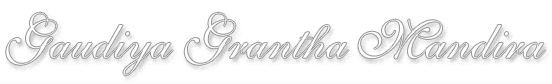 atha daśama-skandhaḥPart 5, Chapters 34-49(10.34)atha catustriṁśo’dhyāyaḥ|| 10.34.1 ||śrī-śuka uvāca—ekadā deva-yātrāyāṁ gopālā jāta-kautukāḥ |anobhir anaḍud-yuktaiḥ prayayus te 'mbikā-vanam ||śrīdharaḥ :catus-triṁśe’hinā grastaṁ nandaṁ harir amūmucat |vidyādhraṁ cāṅgiraḥ-śāpāc chaṅkhacūḍaṁ tathāvadhīt ||rāsopadeśataḥ kāmaṁ kiṅkarī-kṛtya kāmataḥ |anugṛhṇan vaśaṁ ninye tathā vidyādharādhipam ||tad evaṁ kāmānugrahamukhena kāma-jayaṁ pratipādya tathaiva vidyādhara-jayaṁ pratipādayituṁ tat prasaṅgaṁ darśayati—ekadeti ||1.2||vaṁśīdharaḥ : ahinā sarpeṇa | amūmucat mocayāmāsa | vidyāmantardhāvirbhāvādi-lakṣaṇāṁ dharatīti tathā tam | mūlavibhujāditvād dharateḥ kaḥ śaṅkhacūḍaṁ yakṣam | rāsāpadeśataḥ rāsa-līlāchalena | kāmataḥ svecchayā | vidyādharādhipaṁ kāmaṁ cānugṛhnann ity anvayaḥ | tad evam iha tac chabdo vākyālaṅkāre eva | kāmasyānugrahāya mukhaṁ prārambho yasya vṛttasya tat-kāmānugraha-mukhaṁ tenaye ye hatāś cakradhareṇa viṣṇunā trailokyānāthena janārdanena |te te gatā viṣṇupurīṁ narendrāḥ krodho’pi devasya vareṇa tulyaḥ ||ity uktadiśā moghā yācṣā varam adhiguṇe ity ukta-diśā ca bhagavat kṛta-kāmajayo’pi kāmānugraha eva | tathaiva vidyādharānugraha-mukhena tat-saṅgaṁ vidyādharamelanam | ekadā rāsānantaraṁ phālguna-śivarātrau | anobhiḥ śakaṭaiḥ | govardhana-makhavat kṛṣṇa-kautukamūlatvena tīrthe dānārthaṁ bahula-drasya nayanārtham ambikāvanam | mathurādigvibhāge vāyavye sarasvatī-tīrasthaṁ śivomāmūrti-bhūṣitam ||1||caitanya-maṣjuṣā : kadācid atha govinda—atha etasya rāsa-vilāsasyānantaraṁ kadācid govindaḥ kadācid rāmaś ca vijahratuḥ | ekayoktyā dvi-vacanam, na tu kālasyaikatve sthalasyaikatve ca, kadācit sūryaḥ kadācit candras tamāṁsi nāśayata | kim-bhūtau ? vraja-yoṣitāṁ madhyagau | govindaḥ svaparigrahāṇāṁ madhyagaḥ rāmaś ca svaparigrahāṇām ity atrāpy ekayoktyā dvicanam | evam uttaram uttaratrāpi ||1.21||vaiṣṇava-toṣaṇī : atha rāsa-līlā-prasaṅgāt tādṛśīṁ śaṅkha-cūḍa-vadhāvasānām anyāṁ līlāṁ darśayituṁ tayor madhye jātvena krama-prāptaṁ tat prabhāva-darśanamayatvena tādṛśa-līlā-pratikūla-jana-stambhakatayā tad upa-yuktaṁ ca līlāntaram āha | ekadeti | tad rāsānantaraṁ phālgune śiva-rātrau devasya śrī-śivasya yātrāyā jātaṁ kautukam autsukyaṁ yeṣāṁ te | tad etac ca govardhanamakhavat śrī-kṛṣna-kautuka-mūlatvenaiva ca jṣeyam | ananyāśrayamanas tvāt teṣāṁ | yad vā, | te gopāḥ gopālena śrī-kṛṣnena hetunā ā samyak jāta-kautukāḥ | atra śrī-kṛṣnasya tu nija-preyasībhiḥ saha svacchanda-līlāyāṁ nigūḍo’bhiprāyo gamyaḥ | ataḥ pūrva-līlā-samānatvaṁ cāsya jṣeyam | anaḍudbhir iti prasiddhārthasyāpi nideśastvano vahati anaḍavān iti nirukter viśeṣa-vivakṣayā sā cānāyāsa-gamanasyānor nirdeśaś ca tīrthe dānārthaṁ bahula-dravyanayanasya ata eva prakarṣeṇa yayuḥ ambikāvanaṁ śrī-mathurā-puravāyavya dig vibhāge sarasvatī-tīresthaṁ śrī-śivomāmūrti-vibhūṣitaṁ tad daivatyam | yad vā | gurjara-deśe siddha-purasya nātidūravarti-tīrtham ambikā-vanaṁ tasyaivātiprasiddhatvāt | devaṁ pūjyaṁ śrī-viṣnu-vaiṣṇavaika-priyatvāt prabhuṁ śrī-bhagavad bhaktyādi-pradāna-samarthaṁ vibhum iti kvacit pāṭhaḥ | ata evārhaṇair vividhopacāraiḥ | cakāreṇāmbikāyā āpa tādṛśatvaṁ samuccīyate, he npṛpate ! iti rāsa-līlā-viṣṭaṁ tam avadhāpayati ||1.2||bṛhad-vaiṣṇava-toṣaṇī : evam aiśvarya sambalita-laukika-līlāyāḥ prasaṅgāt tādṛśīm evānyāṁ vadan gopānāṁ sākṣād āścarya-darśanena sarvathā śrī-bhagavati teṣāṁ bhakti-vivṛddhiṁ darśayituṁ prasaṅgāntaram ārabhate--ekadeti | kaiśora eva kasmiṁścit samaye tatrāpi yuktyā śiva-rātrau, kārtike iti kecit | devasya śrī-śivasya yātrāyāṁ jātaṁ kautukam autsukyaṁ yeṣāṁ te iti kevalaṁ kautukenaiva prayāṇam, na tu kenacit kāmādinety arthaḥ | yato gopālāḥ kautuka-śīlā ity arthaḥ | yad vā, gopālāḥ śrī-bhagavad ekaniṣṭhā api anaḍudbhir mahā-vṛṣabhair yuktair anobhir iti svabhāvato gopānāṁ śakaṭair eva gamanād viśeṣataś ca tīrthe dānārtha-bahula-dravyanayanāt, ata-eva prakārṣeṇa yayuḥ, ambikā-vanaṁ śrī-mathurāpura-paścimadig-bhāge sarasvatī-tīrasthaṁ śrī-śivomāmūrti-vibhūṣitaṁ tad daivatyam, gurjara-deśe siddha-purasya nāti-dūravarti-tīrtham, ambikā-vanam iti kecit ||1||krama-sandarbhaḥ : ekadā śiva-rātrau ambikā-vanaṁ gurjjara-deśe siddha-pura-nikaṭe prasiddham ||1.7||bṛhat-krama-sandarbhaḥ : evaṁ śrī-kṛṣṇasya rāmam uktvā saṅkarṣaṇasyāpi yat kiṣcit kathayan śrī-govindasyāpi punaḥ punar api rāsa-krīḍā jātety api bodhayati—kadācid ity ādi | atha ukta-rāsa-krīḍānantaraṁ govindaḥ kadācit rāmaḥ kadācit vraja-yoṣitāṁ madhya-gau bhūtvā vane rātryāṁ vijahratuḥ | ekayoktyā dvi-vacanaṁ kriyāyā eva, na tu kartroḥ | tena kāla-bhedaḥ, jṣāna-bhedaḥ, karaṇa-bhedaś ca | yathā kadācit sūrya kadācic candraś ca tamo nāśayata iti naika-kālīnatvaṁ naikasthānatvaṁ ca naika-karaṇatvaṁ ca, kintu samāsena dvayos tamo-nāśaka-niruktis tathehāpi | vraja-yoṣitaś ca vraja-yoṣitaś cety eka-śeṣaḥ | tena ca tāsāṁ kṛṣṇa-parigrahatvena rāma-parigrahatvena ca vaijātya-bhājāṁ madhyagau | govindaḥ sva-parigrahāṇāṁ madhyagaḥ, rāmaś ca sva-parigrahāṇām ity atrāpi ekayoktyaiva viśeṣaṇasya ditaṁ, na tu sāhacarya-vyaṣjakam | tasmād iha viśeṣaṇa-dvitvaṁ naika-jātīya-gopīnāṁ madhya-vartitvābhidhyāyakaṁ, api tu vijātīyānām eveti | evam uttarāpi ||1.20||viśvanāthaḥ :catus-triṁśe nanda-pāda-grāsi sarpaṁ spṛśan hariḥ |uddadhāra maṇiṁ śaṅkha-cūraṁ jagrāha tad-vadhāt ||śāradīṁ rāsa-līlāṁ varṇayitvā vāsantīṁ holikā-gāna-līlāṁ varṇayiṣyan prathamaṁ śiva-rātri-yātrāyām āha | ekadā phālguna-kṛṣṇā-caturdaśyām ambikā-vanaṁ mathurā-vāyavya-dig-vibhāge sarasvatī-tīrasthaṁ śrī-īcvomā-mūrti-bhūṣitam ity eke, gurjara-deśasthaṁ siddha-pura-nikaṭa-stha-tīrtham ity anye prāhuḥ ||1||—o)0(o—|| 10.34.2 ||tatra snātvā sarasvatyāṁ devaṁ paśu-patiṁ vibhum |ānarcur arhaṇair bhaktyā devīṁ ca nṛpate 'mbikām ||śrīdharaḥ : na vyākhyātam.vaṁśīdharaḥ : tatra vane | paśūnāṁ jīvānāṁ patiṁbrahmādyāḥ sthāvarāntāś ca deva-devasya sūlinaḥ |paśavaḥ parikīrtyante saṁsāravaśavartinaḥ |teṣāṁ patitvād deveśaḥ śivaḥ paśupatiḥ smṛtaḥ ||malamāyādibhiḥ pāśaiḥ sa badhnāti paśūn patiḥ |sa eva mocakas teṣāṁ bhaktyā samyag upāsitaḥ ||brahmādis tambaparyantān paśūntvaddhvā maheśvaraḥ |pāśair etaiḥ patir devaḥ kāryaṁ kārayati svakam || iti śaivokteḥ |devīm ambikām ||2||caitanya-maṣjuṣā, vaiṣṇava-toṣaṇī : na vyākhyātam.bṛhad-vaiṣṇava-toṣaṇī : tatra vane devaṁ pūjyaṁ śrī-viṣṇu-vaiṣṇavaikapriyatvāt, viśeṣataḥ paśūnāṁ patiṁ pālakam, kiṁ ca, prabhuṁ śrī-bhagavad-bhakti-pradāne samartham ataeva arhaṇair vividhopacārair bhaktyā pūjayāmāsuḥ, cakāreṇāmbikāyā api tādṛśatvaṁ samuccīyate | he nṛpate iti kautukaśīlānāṁ kautukācaraṇa-vṛttaṁ rājatvād bhagatā jṣāyate eva, kimvā vaiṣṇavānām api śrī-bhagavad bhakty arthaṁ tat-tat-pūjāvṛttaṁ bhagavatā pālyata eveti ||2||krama-sandarbhaḥ, bṛhat-krama-sandarbhaḥ : na vyākhyātam.viśvanāthaḥ : na vyākhyātam.—o)0(o—|| 10.34.3 ||gāvo hiraṇyaṁ vāsāṁsi madhu madhv-annam ādṛtāḥ |brāhmaṇebhyo daduḥ sarve devo naḥ prīyatām iti ||śrīdharaḥ : gāvo gāḥ | madhu madhuram | madhv-annaṁ madhunā sahitam annam ||3||vaṁśīdharaḥ : devaḥ pārvatī-nāthaḥ ||3||caitanya-maṣjuṣā : na vyākhyātam.vaiṣṇava-toṣaṇī : teṣāṁ sa-kautukatve’pi dharmārtha-niṣṭhatvam āha | gāva iti dvābhyāṁ | ādṛtāḥ tad evālayasevakaiḥ sammānitāḥ ādara-yuktā vā sarve śrī-nandādayaḥ pratyekam evety arthaḥ | devaḥ śrī-śivaḥ śrī-viṣṇur vā vaiṣṇava-viṣṇu-prītir eva vaiṣṇavānāṁ prayojanam iti tac ca viṣṇor ārādhanārthāya sva-putrasyodayāya cetivat jṣeyam ||3||bṛhad-vaiṣṇava-toṣaṇī : gāva iti prathamāntatvaṁ chāndasam | yad vā, vo yuṣmākaṁ samrājām iva yat hiraṇyādi tad ity arthaḥ | ādṛtā devālayasthair deva-sevakaiḥ sammānitā ādara-yuktā vā, sarve śrī-nandādayaḥ pratyekam evety arthaḥ | devaḥ śrī-śivaḥ śrī-viṣṇuḥ śrī-kṛṣṇa eva vā, premabhareṇa sadā tat-prītokāpekṣakatvāt ||3||krama-sandarbhaḥ, bṛhat-krama-sandarbhaḥ : na vyākhyātam.viśvanāthaḥ : gāvo gāḥ madhu śivābhiṣekāvaśiṣṭaṁ madhu-sahitānām ||3||—o)0(o—|| 10.34.4 ||ūṣuḥ sarasvatī-tīre jalaṁ prāśya yata-vratāḥ |rajanīṁ tāṁ mahā-bhāgā nanda-sunandakādayaḥ ||śrīdharaḥ : jala-mātraṁ prāśyopoṣitās tāṁ niśāṁ tatra ūṣur nyavasan ||4||vaṁśīdharaḥ : tatra sarasvatī-tīre | tām yā tatra gatānām āgatety arthaḥ | sanandaḥ śrī-nandanujaḥ, saṣjṣāyāṁ kan | atas tad agrajasyopanandasya goṣṭha eva sthitiravadhāryate, yogyatā ca tasya jṣānavayodhikyāt ||4||caitanya-maṣjuṣā : na vyākhyātam.vaiṣṇava-toṣaṇī : prāśya prāśana-mātraṁ kṛtvā tatra hetuḥ yataḥ saṁyamena gṛhītaṁ vrataṁ yaiḥ rajanīṁ śiva-rātriṁ tasyās tat pradhānatvāt sunandaḥ śrī-nandānujaḥ saṁjṣāyā kan atas tad agrajasyopanandasya goṣṭha eva sthitir budhyate yogyatā ca tasyaiva jṣānavayo’dhikatvāt ||4||bṛhad-vaiṣṇava-toṣaṇī : prāśya prāśana-mātraṁ kṛtvā, yato yataṁ saṁyamena gṛhītaṁ vrataṁ yaiḥ, etac ca śrī-śiva-tīrthādy apekṣayā tīrtha-yātrāpekṣayaiva vā, mahān bhāvo bhāgyaṁ prāpyāṁśo vā yeṣām iti śrī-bhagavad-bhakty apekṣayā śrī-śivārcanaṁ yuktam eveti bhāvaḥ | sannando nandasya kanīyān bhrātā, saṁjṣāyāṁ kaḥ | jyeṣṭho’py aupanando gamana-prasaṅge noktaḥ, mantrī, rakṣārthaṁ vraje sthita iti jṣeyam | ādi-śabdād anye’pi vṛddhāḥ, tad-yātrāyāṁ vṛddhānām eva prādhānyāt te vṛddhā nirdiṣṭāḥ, na ca śrī-bhagavān tad-vayasyā vā, teṣāṁ prāyo bālye vratrādyanādarāt ||4||krama-sandarbhaḥ, bṛhat-krama-sandarbhaḥ : na vyākhyātam.viśvanāthaḥ : sunando nandānujaḥ saṁjṣāyāṁ kan ||4||—o)0(o—|| 10.34.5 ||kaścin mahān ahis tasmin vipine 'ti-bubhukṣitaḥ |yadṛcchayāgato nandaṁ śayānam ura-go 'grasīt ||śrīdharaḥ : na vyākhyātam.vaṁśīdharaḥ : kaścit anirdiṣṭanāma | yadṛcchayā kenāpi bhāgyodayena | uraga ity alakṣitāgamanaḥ | yātrika-loka-śūnyatvād vipina iti | kim artham āgatya jagrāsa, tad āha—buhukṣitaṁ śayānaṁ svīkṛta-nidram | pūrvasyāṁ rātrau jāgaraṇopavāsādinā śrānter nirbhara-nidrāṇam iti bhāvaḥ ||5||caitanya-maṣjuṣā : na vyākhyātam.vaiṣṇava-toṣaṇī : atha tatra rajanī-vṛttam āha | kaścid iti | kaścid vilakṣaṇa ity arthaḥ yadṛcchayā kenāpi bhāgyodayena | śayānam uraja iti pada-dvayam jṣāne hetuḥ tatra śayānam iti pūrvasyāṁ rātrau jagaraṇopavāsādīnā śrānter nirbhara-nidrāṇam ity arthaḥ | uragā-gamanaṁ ca yātrika-lokāpagamena nirjana-prāyatvāt agrasīt caraṇayor grasituṁ pravṛttaḥ ||5||bṛhad-vaiṣṇava-toṣaṇī : kaścid iti anyājagarato viśiṣṭa ity arthaḥ | tac cāgre vyaktaṁ bhāvi, iti tasya nijoddhārakṛtye’nusandhāna-sadbhāvaḥ sūcitaḥ | atibubhukṣitaḥ, ciraṁ bhakṣyāprāpteḥ, ata-eva tasmin vipine yad ṛcchayā kenāpi bhāgyodayenāgataḥ san | kimvā tatra vartamāna eva yadṛcchayā śrī-nandāntikam āgataḥ san, agrasīc caraṇayor grasituṁ pravṛttaḥ |nanu, ahiṁ dṛṣṭvā kathaṁ sa na palāyata ? tatrāha—śayānaṁ patha-śrāntyādinā nidrāṇam | nanu, śrī-nandaṁ dṛṣṭvā katham asau na vibheti sma ? tatrāha—śayanaṁ vastrādy āvṛtatvena bhūmi-śayyāyaṁ niśceṣṭatayā vartamānam ity arthaḥ | yadṛcchayeti sarvatraiva mukhyo hetuḥ, nijoddhārārthaṁ paramārtyā śrī-nandaṁ sapāda-graham āśrita iti tattvārthaḥ ||5||krama-sandarbhaḥ, bṛhat-krama-sandarbhaḥ : na vyākhyātam.viśvanāthaḥ : mahān ajagaraḥ | urasā gacchatīty uraga ity alakṣitatva-jṣāpanārthaṁ viśeṣaṇam ||5||—o)0(o—|| 10.34.6 ||sa cukrośāhinā grastaḥ kṛṣṇa kṛṣṇa mahān ayam |sarpo māṁ grasate tāta prapannaṁ parimocaya ||śrīdharaḥ : mahān ahir ajagaraḥ | uragaḥ urasā gacchann ity alakṣitatvam uktam | ugrasīt jagrāsa ||6||vaṁśīdharaḥ : sa nandaḥ | vīpsā trāsāt | kṛṣṇa kleśakarṣaka | tāteti snehāt | tathā me mṛtitrāso nāsti kiṁ tu tvad viyogād eva yatheti bhāvaḥ | mahā-lnitya-pratikārtābodhakaḥ | prakarṣeṇāpannaṁ vipadgrastam, vṛddhatvena pālyatvāt, śaraṇāgatamvā ||6||caitanya-maṣjuṣā : na vyākhyātam.vaiṣṇava-toṣaṇī : grastaḥ padayor eva vīpsā trāsāt tāteti sneha-bharāt ato me maraṇāt trāso nāsti kintu tvad viyogād eveti bhāvaḥ | trāsād evāha prapannaṁ śaraṇāgataṁ vṛddhatvena putrasya tava pālanīya-vṛnda-gataṁ va pari sarvato bhāvena tava mama kasya cid anyasya ca kleśaṁ vinaiva mocaya mahā-nityātmanā duṣpratikāryatvaṁ tasya śīghrāgamana-prārthanaṁ ca nivedyate idaṁ ca kāliya-damanādi-dṛṣṭyeti jṣeyam ||6||bṛhad-vaiṣṇava-toṣaṇī : grasto grasyamānaḥ grastaḥ, eva mvīpsā trāsāt snehabharād vā | mahān ity ātmanā duṣpratikāryatvam uktam, śleṣeṇa vidyādhara-śreṣṭhatayā vaiṣṇavatvaṁ sūcitam | tāteti snehabharād eva, ato me maraṇād-duḥkhaṁ nāsti, kintu tad viyogād eveti bhāvaḥ | ataḥ prapannaṁ bhaktaṁ śaraṇāgataṁ veti, vinayenārtibhareṇa vā, paritaḥ sarva-maṅgalatayā, mocaya asmat-sukhatyājanena sarvāṅgānirākṛtyatayā mocayety arthaḥ, anyathājagara-grastāṅga-rakṣānudbhavāt | ata-eva tatraiva mocayiṣyate | śleṣeṇa, tāta ! tvat-pitaraṁ māṁ prapannametaṁ śāpād vimocaya, tataś ca mamāpi svata eva parimocanaṁ sidhyod iti ||6||krama-sandarbhaḥ, bṛhat-krama-sandarbhaḥ : na vyākhyātam.viśvanāthaḥ : cukrośeti | anena sarva-durgāṇīti gargoktim anusmṛtyeti bhāvaḥ ||6||—o)0(o—|| 10.34.7 ||tasya cākranditaṁ śrutvā gopālāḥ sahasotthitāḥ |grastaṁ ca dṛṣṭvā vibhrāntāḥ sarpaṁ vivyadhur ulmukaiḥ ||śrīdharaḥ : vivyadhus tāḍayām āsuḥ | ulmukair jvalat-kāṣṭhaiḥ ||7|| vaṁśīdharaḥ : tasya nandasya | ākranditam artiśabdam | sāhasā śīghram ||7||caitanya-maṣjuṣā : na vyākhyātam.vaiṣṇava-toṣaṇī : ākrantitaṁ karuṇa-dīrgha-svaraṁ cakārābhyāṁ śravaṇa-darśanayoḥ prādhānyena dvayor apy eka-kālīnatvaṁ tena cateṣāṁ sāvadhānatvaṁ bodhitam ajagarasya grastāparityāga-svabhāvāśaṅkayā parama-duḥsahai viśeṣatas tiryag gajātibhīṣaṇair ulmukair eva vivyadhuḥ hastābhyāṁ dhriyamāṇais tais tad avarāṅge tādāyāmāsuḥ saṁbhrāntās tvarānvitāḥ pāṭhāntare vibhrāntā udvignāḥ ||7||bṛhad-vaiṣṇava-toṣaṇī : ākranditaṁ karuṇa-dīrgha-svaramākrośanam eva vā | gopālā iti tad ekaparatvaṁ darśitam, tasya vallavendratvāt | ata-eva sahasā sahasety asya pūrvaṇaivānvayaḥ | akasmāt śrutvā, cakārābhyāṁ śravaṇa darśanayoḥ prādhānyena dvayor apy eka-kālinatvam, tena ca teṣāṁ sāvadhānatvaṁ vodhitam | sukhaṁ tan mocanādikaṁ sarvam eva kartuṁ samarthānām api kevalam ulmukair eva vyadhane hetuḥ—sambhrāntāḥ sambhramākulā iti ||7||krama-sandarbhaḥ, bṛhat-krama-sandarbhaḥ : na vyākhyātam.viśvanāthaḥ : ulmukair jvalat-kāṣṭhaiḥ ||7||—o)0(o—|| 10.34.8 ||alātair dahyamāno 'pi nāmuṣcat tam uraṅgamaḥ |tam aspṛśat padābhyetya bhagavān sātvatāṁ patiḥ ||śrīdharaḥ : alātair evolmukaiḥ ||8||vaṁśīdharaḥ : alātaiḥ ulmukaiḥ, teṣām eva tiryag yoni-bhīṣaṇatvāt | tam nandam | tam sarpam | abhyetya āgatya saṅkocena vṛddha-saṅgād-dūre vayasya-vargāt sambhrameṇa pitṛ-sannidhau prāpya pādasparśa-mātreṇaiva nandaṁ sarpākāraṁ cāmuṣcat | bhagavān acintya-śaktis tayaiva sarvaṁ kartuṁ samarthaḥ sairandhrī-vāyakādiṣu dṛṣṭatvāt, pādasparśastu sambhramād eveti ||8||caitanya-maṣjuṣā : na vyākhyātam.vaiṣṇava-toṣaṇī : saṅkocād vaddhānāṁ saṅga-parityāgena nijavayasya varga-saṅge dūre vāsāt tad anantaram eva abhyetya pitṛ-snehamaya-līlā-veśena sambhramādābhimukhyenāgatya taṁ dīrgha-pucchaṁ padāspṛśad eva na tu jaghāna spṛṣṭasya tātasya svayaṁ pādena sparśasyāpy anaucityena buddhi-pūrvakatvābhāvāt | prakārāntarato’pi tac chāpa-vimocana-sāmarthyāt brahma-daṇḍād vimukto’haṁ sadyas te’cyuta-darśanād iti vakṣyamāṇāc ca abuddhi-pūrvakatve’pi tat tat sambodhanāsiddhau hetu bhagavān svabhāvata eva sarva-śaktyāśrayaḥ | atha sātvatāṁ patiḥ sarva-bhakta-pālakaś ceti tad evaṁ pūtanāyāḥ sad veṣa-grahaṇavat yathā-kathaṣcid bhaktyā tad asparśo’pi tat pāda-sparśa-phalayarpyavasāna iti bodhitam ||8||bṛhad-vaiṣṇava-toṣaṇī : padā vāma-śrī-caraṇāgreṇāspṛśat | avjatvādi-rūpakā-prayogaḥ śitalatva-komalatvādi-guṇa-nairapekṣyeṇa kevalam īṣat-sparśa-mātra-vivakṣayā | evam agre’pi | darśana-mātreṇa śubhānudhyāna-mātreṇaiva vā ajagarācchrī-nandasya, tasya ca vrahma-śāpād vimuktiḥ syāt, tathāpi śrī-padāvjena sparśanaṁ kopa-pūrvaka-pāda-praharacchalena, vastutaś ca śrī-nanda-pāda-grahaṇa-bhakti-dṛṣṭyā kāruṇyena nija-bhakti-pradānārtham iti jṣeyam | tac cāgre vyaktaṁ bhāvi | abhyetya abhimukham āgatyeti saṅkocato vṛddhānāṁ parityāgena nija-vayasya-varga-saṅge dūre vāsāt, bhagavān nijaiśvaryaṁ prakaṭayann ity arthaḥ |nanu, gūḍhaiśvaryatvam eva tatrocitam, tatrāha—sātvatāṁ bhaktānāṁ patiḥ pālakaḥ, śrī-nandasya rakṣārthaṁ snehātiśayāt tann āpekṣitam iti bhāvaḥ ||8||krama-sandarbhaḥ : aspṛśan na tu jaghāna | spṛṣṭasya janakasya tasya svayaṁ svayaṁ pāda-spardānaucityena buddhi-pūrvakatvābhāvāt ||8.15||bṛhat-krama-sandarbhaḥ : na vyākhyātam.viśvanāthaḥ : alātais tair eva ||8||—o)0(o—|| 10.34.9 ||sa vai bhagavataḥ śrīmat- pāda-sparśa-hatāśubhaḥ |bheje sarpa-vapur hitvā rūpaṁ vidyādharārcitam ||śrīdharaḥ : vidyādhareṣv arcitaṁ pūjitam ||9||vaṁśīdharaḥ : saḥ sarpaḥ ||9||caitanya-maṣjuṣā : na vyākhyātam.vaiṣṇava-toṣaṇī : vai prasiddham evaitad ity arthaḥ | bhagavato’śeṣa-nija-prabhāvān prakaṭayataḥ śrī-mataḥ sarva-mādhurya-sampatti-yuktasya sparśena tat-svabhāvena hatāny aśubhāni mahad aparādha-lakṣaṇāntāni bahu-janma saṣcitāny aśeṣa-pāpāni yasya sa | atra śrī-mad iti kaimutya-vyaṣjakam ata eva gauraveṇa śrī-mat-pāda-sparśety eva punar uktam | na tu tat sparśa iti mātram | ata evedam api na citraminyāha | bhede iti | vidyādhareṣu tair vārcitaṁ sudurlabham ity arthaḥ | iti pūrvo’pi rūpa-viśeṣa-prāptiḥ sūcitā | anyat taiḥ | athavā śloka-dvayam evaṁ yujyate | alātair hanyamāno’pi ya uraṅgamastaṁ śrī-nandaṁ nāmuṣcat tamabhyetya padāspṛśad iti tena sparśa-mātreṇāsāv uraṅgamastamamuṣcad ity avagamyate | praviśa piṇḍīm ity atraivākāṅkṣā labdhatvāt | bhagavān sātvatāṁ patir iti pada-dvayasya sāmarthyāt | anyathā tathā parityajya vidyādharatāṁ prāpte tasmin śrī-bhagavataḥ pṛcchāyāmayogyatvāc ca | anyathā so’jagara kīdṛg āsīt tatrāha | sa vai iti | sarpa-vapuḥ sarpākāraṁ rūpam apy ākāram eva tava hetuḥ, śrīmad iti aśubham eva tasya hataṁ na tu vapur iti tenaiva vapuṣā vidyādharākāraṁ bhede ity arthaḥ | atra caśintya-śaktir eva hetur ity āha bhagavataḥ | śrīmad iti vāyakasair indhyādiṣu tathā darśanād iti bhāvaḥ ||9||bṛhad-vaiṣṇava-toṣaṇī : so’jagaraḥ | vai prasiddham evaitad ity arthaḥ, bhagavataḥ kāruṇyādy aśeṣa-nija-guṇāt prakaṭayataḥ śrīmataḥ sarva-sal lakṣaṇa-śobhā-yuktasya pādasya sparśena hatāny aśubhāni bahula-janma-saṣcitāśeṣa-pāpāni, kimvā, aśubhaṁ kathaṣcid apy apratikāryaṁ mahad aparādha-lakṣaṇaṁ yasya saḥ, ata-eva punar uktatayaiva śrīmat-pāda-sparśasya sāks;an nirdeśaḥ, tatra śrīmad iti rūpa-viśeṣa-sampādana-hetutayā vidyādhareṣu tair vācitaṁ sudurlabham ity arthaḥ, iti pūrvato’pi rūpa-viśeṣa-prāptiḥ sūcitā ||9||krama-sandarbhaḥ, bṛhat-krama-sandarbhaḥ : na vyākhyātam.viśvanāthaḥ : vidyādharārcitam iti tasya vidyādhara-śreṣṭhatvāt ||9||—o)0(o—|| 10.34.10 ||tam apṛcchad dhṛṣīkeśaḥ praṇataṁ samavasthitam |dīpyamānena vapuṣā puruṣaṁ hema-mālinam ||śrīdharaḥ : gopeṣv ātmana aiśvaryaṁ prakāśayitum avidvān iva tam apṛcchat | dīpyamānena vapuṣā samavasthitam ||10||vaṁśīdharaḥ : taṁ tyaktas-arpa-vapuṣaṁ deva-viśeṣam ||10||caitanya-maṣjuṣā : na vyākhyātam.vaiṣṇava-toṣaṇī : hṛṣikeśaḥ sarvendriya-pravartakatvena sarvajṣopīty arthaḥ | praṇataṁ kṛta-praṇāmaṁ samyak baddhāṣjalitvādinā asthitaṁ dīpyamānena vapuṣopalakṣitaṁ puruṣaṁ puruṣākāraṁ hemasrag yuktam | yad vā hemno mālā paṅkiḥ tadvan taṁ sauvarṇa-kirīṭa-kuṇḍalādi divya-bhūṣaṇa-vibhūṣitam ity arthaḥ ||10||bṛhad-vaiṣṇava-toṣaṇī : rūṣikeśaḥ sarvendriya-pravartakatvena sarvajṣo’pīty arthaḥ, praṇataṁ kṛta-prāṇāmaṁ samyag-vaddhāṣjalitvādinā avasthitaṁ vapuṣā viśiṣṭaṁ puruṣaṁ puruṣākāraṁ sat-puruṣa-lakṣaṇa-yuktam iti vā, hemasrag-yuktam, yad vā, hemno mālā paṁktis tadvantaṁ sauvarṇa-kirīṭa-kuṇḍalādi-divya-bhūṣaṇa-bhūṣitam ity arthaḥ ||10||krama-sandarbhaḥ, bṛhat-krama-sandarbhaḥ : na vyākhyātam.viśvanāthaḥ : tam apṛcchad iti | bahu-grāma-nagarebhya āgatān yātrikān api lokān brāhmaṇān ādarato bhīṣayitum iti bhāvaḥ | ata eva hṛṣīkeśas tatratya-janān sarvān eva sudarśanoktāv ekāgrīkārayan ||10||—o)0(o—|| 10.34.11 ||ko bhavān parayā lakṣmyā rocate 'dbhuta-darśanaḥ |kathaṁ jugupsitām etāṁ gatiṁ vā prāpito 'vaśaḥ ||śrīdharaḥ : yaḥ parayā śobhayā prakāśate bhavān ka iti ||11.12||vaṁśīdharaḥ : etāṁ sarpa-rūpām | jugupsitāṁ garhitām | gatiṁ daśāṁ gatiḥ strī mārga-daśayor jṣāne yātrābhyupāyayoḥ | nāḍīvraṇasaraṇyoś ca iti medinī | veti pakṣāntare | avaśaḥ karmavaśataḥ ||11||caitanya-maṣjuṣā : na vyākhyātam.vaiṣṇava-toṣaṇī : śubhaṁ sundaraṁ darśanaṁ rūpaṁ yasya sa bhavān adbhuta-darśana iti vā pāṭhaḥ | kathaṁ kasmād dhetor vā etāmājagarīṁ gatiṁ prāpitaḥ keneti śeṣaḥ | avaśaḥ icchā-rahsitaḥ | vaśa kāntau valād ity arthaḥ | anyathā etādṛśasyaitādṛśa gaty asan bhavaḍ iti ||11||bṛhad-vaiṣṇava-toṣaṇī : śubhaṁ sundaraṁ sukhakaraṁ vā darśanaṁ dṛśyata iti rūpaṁ sandarśanam eva vā yasya sa bhavān kaḥ ? kathaṁ kasmād dhetor vā etām ājagarīṁ gatiṁ yoniṁ prāpitaḥ ? kena kathaṁ kena prakāreṇety etad eva vā kartṛ, avaśo balād ity arthaḥ, anyathā etādṛśasyedṛśagaty asambhavaṭ, tadvadeti śeṣaḥ | praśnābhiprāyas tair vyaṣjita eva, tatra ca gopeṣv ātmaiśvarya-prakāśanaṁ sneha-viśeṣa-dārḍhyārtham eveti | evaṁ pūrvāpara-prasaṅgayoḥ suśliṣṭatohyā, yad vā, teṣāṁ parama-sundarāṇāṁ gopānāṁ śrīmadhupuryādigamanena tapaḥkārśyād virupeṣu muniṣu kadācid aparādham āśaṅkya tan nirasanāya pṛṣṭam iti ||11||krama-sandarbhaḥ, bṛhat-krama-sandarbhaḥ : na vyākhyātam.viśvanāthaḥ : prāpita iti | keneti śeṣaḥ ||11||—o)0(o—|| 10.34.12 ||sarpa uvāca—ahaṁ vidyādharaḥ kaścit sudarśana iti śrutaḥ |śriyā svarūpa-sampattyā vimānenācaran diśaḥ ||śrīdharaḥ : na vyākhyātam.vaṁśīdharaḥ : śrutaḥ prasiddhaḥ | śriyā dīptyā | svarūpa-sampattyā svapūrva-dehāvāpti-lakṣaṇayā | agrimeṇa grāhasamitikriyāpadenānvayaḥ ||12||caitanya-maṣjuṣā : na vyākhyātam.vaiṣṇava-toṣaṇī : tataś ca tat sparśa-prabhāveṇa tasya bhaktir apy utpanneti tad vākya-dvārā vyaṣjayitum āha | sarpa uvāceti | atra ca sarpatā-nirdeśaḥ pūrvaṁvac charīrābhedāpekṣayā | kaścid iti vinayena śrutaḥ saṁjṣātaḥ svasya rūpeṇa sampattiḥ sampannatā yasyās tayā śriyā śobhayā viśiṣṭaḥ | diśocaram itas tataḥ krīdāyā bhramannāsam ||12||bṛhad-vaiṣṇava-toṣaṇī : kaśid eka iti vinayena, śleṣeṇa sarva-śreṣṭha ity arthaḥ | suśobhanaṁ darśanaṁ rūpaṁ yasyety anvartha-saṁjṣābhipretā, śruto viśrutaḥ, śriyā śobhayā, svasya rūpeṇa saundaryeṇa, sampattyā ca vibhūtyā, yad vā, svasya rūpeṇa sampattiḥ sampannatā yasyās tayā śriyā viśiṣṭaḥ, pūrveṇaivānvayaḥ | diśo’caram, itas tataḥ krīḍayā bhramann āsam ||12||krama-sandarbhaḥ, bṛhat-krama-sandarbhaḥ : na vyākhyātam.viśvanāthaḥ : śrutaḥ vikhyātatvāt | sarva-lokair eva | diśo’caram itas tataḥ krīḍayā bhraman āsam ||12||—o)0(o—|| 10.34.13 ||ṛṣīn virūpāṅgirasaḥ prāhasaṁ rūpa-darpitaḥ |tair imāṁ prāpito yoniṁ pralabdhaiḥ svena pāpmanā ||śrīdharaḥ : prāhasam upahasitavān asmi | pralabdhair upahasitaiḥ | madīyenaiva pāpena nimittena ||13||vaṁśīdharaḥ : taiḥ ṛṣibhiḥ | virūpān saundarya-rahitān | aṅgirasaḥ aṅgiraso vaṁśyān | saundarye ca svabhāve ca rūpa-śabdaṁ pracakṣate iti ||13||caitanya-maṣjuṣā : na vyākhyātam.vaiṣṇava-toṣaṇī : virūpān vikṛtākārān tapasā ca kārśyādi vyāptān ity arthaḥ | aṅgirasas tad vaṁśyān pralambhe hetuḥ svejnaiva pāpmaneti | yad va | taiḥ yat prāpitas tat svenaiva pāpmaneti teṣāṁ doṣaḥ parihṛtaḥ ||13||bṛhad-vaiṣṇava-toṣaṇī : virūpān svabhāvata eva vikṛtākārān, viśeṣataś ca tapasā kārśyam ālinya-dhamanisantativyāptān ity arthaḥ | aṅgirasas tad-vaṁśyān, rūpeṇaiva darpito janita-garvaḥ, pralavdhair iti upahāsabharair vyāptir abhipretā, tathāpi, na kruddhaiḥ sadbhir iti bhāvaḥ | kiṁ ca, svena pāpnaneti teṣāṁ doṣaḥ parihṛtaḥ ||13||krama-sandarbhaḥ, bṛhat-krama-sandarbhaḥ : na vyākhyātam.viśvanāthaḥ : pralabdhair upahasitair madīyenaiva pāpena nimittena ||13||—o)0(o—|| 10.34.14 ||śāpo me 'nugrahāyaiva kṛtas taiḥ karuṇātmabhiḥ |yad ahaṁ loka-guruṇā padā spṛṣṭo hatāśubhaḥ ||śrīdharaḥ : yad yataḥ śāpāt ||14||vaṁśīdharaḥ : taiḥ aṅgirobhiḥ ||14||caitanya-maṣjuṣā : na vyākhyātam.vaiṣṇava-toṣaṇī : aho kiṁ nāma vaktavyo mahatāṁ prabhāvo yena mama duṣkṛtam api parama-sukṛtatāṁ nītam ity āśayenāha | śāpa iti | karuṇātmabhir ity aparādhāgrahaṇaṁ dīnoddhāra-vyagratvaṁ ca darśitam | etena tatra śrī-kṛṣṇa-pādābja-sparśāt te parama-maṅgalaṁ bhāvīti tair uktam iti jṣeyam | ato’nugrahāyaiva śāpaḥ kṛtaḥ | loka-guruṇā jagadīśvareṇa bhavateti sudurlabhatvam uktam | tatrāpi padā śrī-caraṇena pādeti kvacit pāṭhaḥ ||14||bṛhad-vaiṣṇava-toṣaṇī : aho kiṁ nāma vaktavyo mahatāṁ prabhāvaḥ, yena mama duṣkṛtam api parama-sukṛtatāṁ nītam ity āśayenāha—śāpa iti | karuṇātmabhiḥ kṛpāśīlaiḥ, ity aparādhāgrahaṇaṁ dīnoddhāra-vyagratvaṁ ca darśitam, etena śrī-mathurā-maṇḍale janma vāsaṁ ca labhasva, tat-prabhāveṇa tatra śrī-kṛṣṇa-pādāvja-sparśātte parama-maṅgalaṁ bhāvīti tair uktam iti jṣeyam,anyathā tasya tasya tādṛśa-bhāgyāsiddhiḥ, ato’nugrahāyaiva śāpaḥ kṛtaḥ, loka-guruṇā jagadīśvareṇa bhavateti | sudurlabhatvam uktam, tatrāpi padā śrī-caraṇena | yad vā, lokeṣu sarvajīveṣu sarva-bhuvaneṣu vā madhye guruṇā śreṣṭhena, kimvā teṣāṁ parama-pūjyena padā, tavety ādya-nirdeśaḥ parama-gauravādinā spṛṣṭatvād eva darśanād eva vā hatāśubhaḥ, yad vā, akāra-praśleṣeṇa-ahatāśubho’py aham iti dainyāt pāśān  niḥśeṣeṇa muktaḥ san ||14||krama-sandarbhaḥ, bṛhat-krama-sandarbhaḥ : na vyākhyātam.viśvanāthaḥ : yad yataḥ śāpāt ||14||—o)0(o—|| 10.34.15 ||taṁ tvāhaṁ bhava-bhītānāṁ prapannānāṁ bhayāpaham |āpṛcche śāpa-nirmuktaḥ pāda-sparśād amīva-han ||śrīdharaḥ : āpṛcche svaṁ lokaṁ gantum anujṣāṁ yāce | he amīva-han duḥkha-nāśana |ahi-dehaṁ nihatyaivaṁ prāg unmattaṁ sudarśanam |tadvad unmādinaṁ kṛṣṇaḥ śaṅkhacūḍam atāḍayat ||15||tvā tvām āpṛcche svaṁ lokaṁ gantum anujṣāṁ yāce | he amīvahanduḥkhanāśana ||5.19||vaṁśīdharaḥ : taṁ tailokyagraham | amīvaṁ pāpa-duḥkhayoḥ iti kośāt ||15||caitanya-maṣjuṣā : na vyākhyātam.vaiṣṇava-toṣaṇī : nanu, sva-lokaṁ gantum anujṣāṁ yācase kathaṁ na mokṣam ity atrāha | bhaveti bhavabhītatvena prapannānāṁ manasāpi śaraṇāgatānāṁ tad bhayāpaham asmākantu sākṣāt prāpta-parama-bhakti-nidāna-pāda-sparśānāṁ svata eva sa iti bhāvaḥ ||15||bṛhad-vaiṣṇava-toṣaṇī : taṁ dīna-bandhuṁ parama-nistārakaṁ tvā tvām āpṛcche | nanu, svalokaṁ gantum anujṣāṁ yācase, kathaṁ na mokṣam ity āha—bhaveti, bhavād bhītatvena prapannānām api bhayam apaharati, dūrato nāśayatīti tathā tam, ato jātyaiva sāttvikatvena tvad-bhaktānām asmākaṁ kutaḥ saṁsāra-bhayam, pratyuta vādyādinā sahajatvat-sevayā mokṣād api sukha-viśeśaḥ sampadyetaiveti bhāvaḥ | na cetaḥprabhṛti paraṁ kiṣcid api dḥkhaṁ mahad aparādho vā śaṅkyetety āha—pāda-sparśād iti | anenāmīvasya samūla-sarva-parikaraṇāśo’bhipretaḥ ||15||krama-sandarbhaḥ, bṛhat-krama-sandarbhaḥ : na vyākhyātam.viśvanāthaḥ : āpṛcche sva-lokaṁ gantum anujṣāṁ yāce | amīva-han ! duḥkha-hantaḥ ! ||15||—o)0(o—|| 10.34.16 ||prapanno 'smi mahā-yogin mahā-puruṣa sat-pate |anujānīhi māṁ deva sarva-lokeśvareśvara ||śrīdharaḥ :na vyākhyātam.vaṁśīdharaḥ : anujānīhi anujṣāṁ dehi ||16||caitanya-maṣjuṣā : na vyākhyātam.vaiṣṇava-toṣaṇī : kintu yatra kutrāpi sthitau tvat prapattir eva mamābhīṣṭety āha | prapanna iti | tvām āśrito’smi prapanno’ham iti pāṭhe’pi sa evārthaḥ |nanu, sā sudurlabheti cet tatrāha | mahā-yogin he anantācintaiś carya-yukta ! kutaḥ mahā-puruṣa he parameśvara tvat prabhāvān na kiṣcid durlabham ity arthaḥ | viśeṣataś ca he satāṁ pate pālaka ! tato’ṅgirasām aṅgīkāram aṅgīkuryā eveti bhāvaḥ | tatrāpi he kṛṣṇa he pūtanādīnām api bhakta-pada-pradety arthaḥ | ataḥ prapanna-manoratha-paripūraṇaṁ tavocitam eveti bhāvaḥ | deveti pāṭhe he vicitra-krīḍā-kautuka-pradhāna etādṛśādhamoddharaṇam api tava krīḍāsu yogyam iti bhāvaḥ | ataḥ kṛtārthatvād adhunā mām anujānīha mal loka-gamanāyājṣām eva dehi |nanu, mat prapattīcchālokāntara-gamanecchā ceti viruddham ity āśaṅkya sa loko’pi tvadīya evety aḥa | he sarva-lokeśvareti | kiṁ ca karma phala-dātrāntaryāmiṇā tvayā tathaiva preryo’haṁ tatra kiṁ kartuṁ śaknuyāmity āha | he īśvareti ||16||bṛhad-vaiṣṇava-toṣaṇī : kintu yatra kutrāpi sthitau tvat-prema-bhajanam eva yāca ity āśayenāha—prapanna iti | tvām āśrito’haṁ prapanno’smīti pāthe’pi sa evārthaḥ |nanu, tat sudurlabham iti cet trāha—mahā-yogin he anantācintyaiśvarya-yukta ! kutaḥ ? mahā-puruṣa he parameśvara ! tvat-prābhāvān kiṣciddurlabham ity arthaḥ | viśeṣataś ca he satāṁ pate ! bhaktānāṁ pālaka ! yad vā, saṁścāsau patiśceti he pālakottama ! tatrāpi kṛṣṇa ! he aśeṣaiśvarya-prakaṭanāyāvatīrṇa ! bhagavan ! ataḥ prapanna-manoratha-paripūraṇaṁ tavocitam eveti bhāvaḥ | athavā prapannānāṁ bhayāpaham ity uktam | tatrātmanaḥ prapattimanālocya stuvan prapadyate—prapanna iti | prapatter hetavaḥ—mahā-yoginn ity ādayaḥ, ato’dhunā mām anujānīhi mallokagamanāyājṣāṁ dehi |nanv atraiva nija-sevayā sthīyatām, tatrāha—kṛṣṇa ! narākāra-parabrahmann iti mama devatvena visadṛśatvād atra sthātuṁ yogyatā nāstīti bhāvaḥ | kiṁ ca, sa loko’pi tvadīya evety āha—he sarvalokeśvareti | kiṁ ca, īśvareṇa tvayā dattaṁ karma-phalam avaśyam eva bhoktum apekṣaya iti, kimvā karma-phala-dātrāntaryāmiṇā tvayā tatraiva prerṣyo’haṁ tatra kiṁ kartuṁ  śaknuyām ity āha—he īśvareti | yad vā, sarveṣāṁ lokeśvarāṇāṁ brahmādīnām apīśvara itīndrabhṛtyo’haṁ tvad antike’tra sthātuṁ nārhāmīti bhāvaḥ ||16||krama-sandarbhaḥ : brahma-daṇḍād iti tan-mātreṇa sarpa-dehādhyāsanāc ca vivakṣayā sa vai bhagavata iti tu tad-deha-nāśādi-vivakṣayā ||16.19||bṛhat-krama-sandarbhaḥ : na vyākhyātam.viśvanāthaḥ : he mahā-yogin ! kvāham adhunaiva mahā-khala-sarpas tvat-pitaram agrasam | kvāham akasmād adhunaiva labdha-sad-vivekas tvāṁ staumīty acintyaṁ tava yogaiśvaryam iti bhāvaḥ | mahā-puruṣāṇāṁ śrīman-nandādīnāṁ sādhūnāṁ pate iti sarpa-dehān mām amocayaḥ svīyān etāṁc cāpālaya ity apāraṁ tava kṛpā-vaibhavam iti bhāvaḥ | anu anucaram eva māṁ jānīhi ||16||—o)0(o—|| 10.34.17 ||brahma-daṇḍād vimukto 'haṁ sadyas te 'cyuta darśanāt |yan-nāma gṛhṇann akhilān śrotṝn ātmānam eva ca ||sadyaḥ punāti kiṁ bhūyas tasya spṛṣṭaḥ padā hi te ||śrīdharaḥ : na vyākhyātam.vaṁśīdharaḥ : brahma-daṇḍāt brahma-śāpāt | gṛhnannuccaran | tasya akhila-pāvana-kartuḥ | yadi padā spṛṣṭaḥ pūto bhavet tarhi bhūyaḥ pūnaḥ kiṁ vaktavyam iti kaimutyaṁ sūcitam | sārdhenānvayaḥ ||17||caitanya-maṣjuṣā : na vyākhyātam.vaiṣṇava-toṣaṇī : tvan māhātmyaṁ cādhunā mayaiva viśeṣato’nubhūtam ity āha | brahmety arthakena darśana-mātreṇa sarpākārādhyāso gataḥ caraṇa-sparśena tu sarvākārataiva vidyādharākāratāṁ prāpeti bhāvaḥ | vinirmuktam iti śrīcit sukha-sammataḥ pāṭhaḥ | tatra pūrveṇānvayaḥ kiṁ ca tvat pādābjena sākṣāt spṛṣṭo’haṁ svalokavartino’nyāt gatvā sva-sparśena kṛtārthayiṣyāpi kimutātmānam ity āśayenāha | yan nāmeti | nāmaikam api gṛhanan uccārayann apīti śraddhādy apekṣā nirastā gṛhnann iti vartamānatvena sampūrṇatvāpekṣā akhilān iti adhikārādy apekṣā sadya iti kālāpekṣā ca | śrotṝn iti kevala-śravaṇa-prāptir evāmipretā | ivārthe eva ātmānam iveti dṛṣṭāntatvena śravaṇa-kīrtanayor aviśeṣoktyā māhātmya-viśeṣaḥ sūcitaḥ | cakāreṇa tat tat sambandhino’pi tasya padā spṛṣṭaḥ san bhūyo’dhika yathā syāt tathā sarvān eva tān hi niścitaṁ punāmīti kiṁ vaktavyam ity arthaḥ ||17||bṛhad-vaiṣṇava-toṣaṇī : tvan māhāmyaṁ cādhunā mayaiva viśeṣato’nubhūtam ity āha—brahmeti, anena duṣpariharatvam uktam | acyuta | bhoḥ katham api kasmāc cinmāhātmyāc cyutir ahita ! kimvā he gokula-kṛta-sthira-vāsa ! tava darśanād eva sadyo viśeṣeṇotkṛṣṭa-prakāreṇa mukto’ham, vi-śavdārthaḥ pūrvam uddiṣṭa iti pādāvja-sparśāt prāg eva vimuktir jṣeyā, tathāpi pādāvjena sparśanaṁ bhakti-viśeṣa-sampādaka-sad-vuddhyādi-vistāraṇārtham ity uktam eva | vinir miktam iti  śrī-cit-sukha-sammata-pāṭhaḥ, viśeṣataś ca tavaitan māhātmyaṁ tvad bhaktānāṁ śrī-brahmādīnām agre gatvā kīrtayeyam ity etad artham anujānīhīti bhāvaḥ ||17||krama-sandarbhaḥ, bṛhat-krama-sandarbhaḥ : na vyākhyātam.viśvanāthaḥ : darśanād eva vimuktaḥ kim uta padā spṛṣṭaḥ| nāmaikam api gṛhṇan yaḥ ko’pi kim utāhaṁ darśana-sparśavān api ||17||—o)0(o—|| 10.34.18 ||ity anujṣāpya dāśārhaṁ parikramyābhivandya ca |sudarśano divaṁ yātaḥ kṛcchrān nandaś ca mocitaḥ ||śrīdharaḥ : na vyākhyātam.vaṁśīdharaḥ : iti itthaṁ samślādhya | dāśaṛhaṁ śrī-kṛṣṇam ||18||caitanya-maṣjuṣā : na vyākhyātam.vaiṣṇava-toṣaṇī : anujṣāpya maunaṁ sammati-lakṣaṇam iti nyāyena pāda-sparśa-prabhāva-mātrataḥ sarpa-kavala-śaithilyāpādanena kṛccrād apādānāt śrī-nandaś ca mocitaḥ śrī-kṛṣṇeneti pūrva-sūcitārtha evātra spaṣṭī-kriyate ubhayor api maṅgalaṁ kṛtam iti bodhanāya ata eva ca śabdaś ca | tamamocayitvā vidyādhareṇa saṅkathanaṁ na yuktam iti ||18||bṛhad-vaiṣṇava-toṣaṇī : kiṁ ca,  tvat-pādāvjena sākṣāt spṛṣṭo’haṁ svalokavartino’nyān gatvā sparśena kṛtārthayāmīty āśayenāha—yan nāmeti, nāmaikam api, gṛhnan uccārayann api, iti tatra śraddhādy apekṣā nirastā, gṛhnann iti vartamānatvena sampūrṇatāpekṣā, akhilān iti adhikārādy apekṣā, sadya iti kālāpekṣā ca, śrotṝn iti kevala-prāptir evābhipretā, apy artha eva, ātmānam apīti dṛṣṭāntatvena jṣeyam | tataś ca śravaṇa-kīrtanayor aviśeṣoktyā māhātmya-viśeṣaḥ sūcitaḥ, ca-kāreṇa tat-tat-sambandhino’pi, tasya te padā spṛṣṭaḥ san bhūyo’dhikaṁ yathā syāt tathā sarvān eva tān, hi niścitaṁ punātīti kiṁ vaktavām ity arthaḥ ||18||krama-sandarbhaḥ, bṛhat-krama-sandarbhaḥ : na vyākhyātam.viśvanāthaḥ : na vyākhyātam.—o)0(o—|| 10.34.19 ||niśāmya kṛṣṇasya tad ātma-vaibhavaṁvrajaukaso vismita-cetasas tataḥ |samāpya tasmin niyamaṁ punar vrajaṁnṛpāyayus tat kathayanta ādṛtāḥ ||śrīdharaḥ : na vyākhyātam.vaṁśīdharaḥ : tat vidyādhara-varṇitam | ātmanas svasya vaibhavaṁ svābhāvikaiśvaryam | tasmin śrī-kṛṣṇa eva | niyamaṁ vratādi niyamo mantraṇāyāṁ ca pratijṣā-niścaye vrate iti medinī | samāpya samarmya etasminnārcite sarve’rcitāḥ syus sarva-mūlatvāt | mūle sikte śākhādi-sekavat | vismita-cetasa iti-aho ayam eva sākṣāt parameśvaraḥ, yathā garga-mukhāt prathamaṁ śrutaṁ tathaiva varuṇād api tad evādhunā vidyādhareṇāṣv uktamato vayam apy etat-sambandhena dhanyā eveti cintitavantaḥ | tataḥ ambikāvanāt | tat kṛṣṇa-vaibhavam ||19||caitanya-maṣjuṣā : na vyākhyātam.vaiṣṇava-toṣaṇī : ātma-vaibhavaṁ svarūpa-vaibhavaṁ kuto’pi vidyādi prāptyaiva nara-lokāt | vismaye hetuḥ vrajaukasaḥ tat premabhara-vivaśatayā muhur dṛṣṭam api tādṛśatvam anusandhātum aśakyā ity arthaḥ | niyamaṁ śiva-rātra-tīrtha-vāsātmakam ||19||bṛhad-vaiṣṇava-toṣaṇī : iti ukta-prakāraka-vijṣāpanenānujṣāpya maunaṁ sammati-lakṣaṇam iti nyāyena, viśeṣataś ca sarva-loka-hitārthaḥ | ataevoktaṁ dāśārham iti, vastutastu samudra-koṭī-gambhīratvādi-nijaiśvarya-viśeṣa-prakaṭanaparasya, ata-eva tādṛśa-stuti-praṇatipara-śrī-caturmukhaṁ pratyapy akṛta-saṁlāpasya me ka etaṁ prati tad avakāśaḥ, praśnaś ca kevalaṁ śrī-gopānāṁ hitārtham eva kṛta ity abhivandyāṣṭāṅgaṁ praṇamya, cakārāc chrī-nandādīn api, sudarśana iti saundarya-viśeṣa-sampatteḥ, kimvā sākṣāc chrī-nanda-nandana-sandarśanena sudṛṣṭi-siddheḥ | tataś ca suśobhanaṁ darśanaṁ dṛṣṭir yasyety arthaḥ | ata-eva kṛcchrād-duḥsaha-tad-viraha-duḥkhenaiva divaṁ yātaḥ, nandaś ca tan mocanād evānāyāsena tasmān mocitaḥ, yad vā, kṛcchrāt sarpakavalana-duḥkhāt, śrī-nandaś ca mocitaḥ ||19||krama-sandarbhaḥ, bṛhat-krama-sandarbhaḥ : na vyākhyātam.viśvanāthaḥ : vismita-cetasa iti | aho yo’yam asmākaṁ bālya evāsmān vinā kṣaṇa-mātram api na nirvṛṇoti, sa eva kṛṣṇaḥ kiṁ parameśvara evaṁ ced etat pitrādayo vayam api mahā-puruṣā eva bhavāmeti dhanyo gargamunir yena prathamata evāsya nārāyaṇa-sāmyam uktam | tathaiva varuṇasyāsya ca vidyādharasya mukhād aśrauṣmeti bhāvaḥ ||19||—o)0(o—|| 10.34.20 ||kadācid atha govindo rāmaś cādbhuta-vikramaḥ |vijahratur vane rātryāṁ madhya-gau vraja-yoṣitām ||śrīdharaḥ : ahi-dehaṁ nihatyaivaṁ prāgunmattaṁ sudarśanam |tadvad unmādinaṁ kṛṣṇaṁ śaṅkhacūḍamatāḍayat ||tat prasaṅgam āha—kadācid iti ||20||vaṁśīdharaḥ : kathāntaram āha—kadācid iti | atha nanda-mocanottaram | kadācit kālāntare ||20||caitanya-maṣjuṣā : na vyākhyātam.vaiṣṇava-toṣaṇī : atha krama-prāptaṁ deva-yoni-mukti-dāna-rūpatvenātmīya-rakṣā-rūpatvena ca pūrva-līlā-sadṛśaṁ pūrva-vivakṣitaṁ līlāntaram āha | kadācid ity ādinā yāvat samāptiḥ | atha tac chiva-rātryanantaraṁ kadācit holikā pūrṇimāyām | govindaḥ śrī-gokula-yuvarājaḥ ramayati krīḍayati kṛṣṇam iti rāma iti niruktyā tadānīṁ sakhyāṁśasyaivodayo dhvanitaḥ janmārabhya vihārāt | bālyāvaśeṣāc ca | vraje tad aṁśasyaiva prācurya-darśanaṁ rāja-dhānyām evāgrajatvāṁśasyeti | atrāsyagauṇatā vivakṣayā paścān nirdeśaś ca-kārāt tad upalakṣitatvena sakhāyo’pi jṣeyāḥ madhya-deśādau tathaiva horikā-krīḍā-vyavahārāt | bhaviṣyottara-śāstrāc ca | rāja-sūyāvabhṛthe cettham eva krīḍā varṇayiṣyate | vane vrajasan nihite iti jṣeyam | adbhutaḥ alaukikaḥ vikramaḥ prabhāvo yasya sa iti dvayor api viśeṣaṇam ||20||bṛhad-vaiṣṇava-toṣaṇī : tat sudarśanenoktam ātma-bhaibhavaṁ svarūpa-vaibhavam, yad vā, ātmana ātmana ātmīyam asādhāraṇaṁ nijaṁ vā, tadīyatābhimānena tadīya-sarvasyātmīyatvenaiva mananāt, yad vaibhavaṁ māhātmyaṁ tan niśāmya vismita-cetasaḥ santaḥ, yad vā, tat sudarśana-mukhān niḥsṛtam, yato vrajaukas tat-premabhara-vivaśatayā pūrvāparānusandhānāśaktā ity arthaḥ | yad vā, akāra-praśleṣeṇa niśamyāpy avismita-cetasaḥ, sadā bahudhā sākṣāt tan mahā-vaibhavāvalyanubhavāt, tataḥ sudarśana-yānānantaraṁ tasmin vane niyamaṁ vrataṁ trirātra-tīrtha-vāsātmakaṁ samāpya pāraṇāṁ kṛtvā | nṛpeti harṣeṇa sambodhanam |yad vā, bhavādṛśā yathā nṝn pānti tathā te’pi tat-kathanena sarva-lokān arakṣann iti bhāvaḥ | āyayur iti śrī-māthura-vraja-bhūmer uttarasyāṁ diśi krośa-saptatitamīye gaṅgātīre śrī-vādarāyaṇes tathā kathanād-vrajasya tasyāgneyyāṁ tad vanam iti vodhayati | yad vā, bhāva-viśeṣeṇa tasyātmano vrajavartitvābhimānāt, gurjara-deśasthāmbikāvanādāyayur iti kecit | tad anubhūtaṁ tatraty avṛttaṁ vaibhavam eva vā, ādṛtāḥ śrī-kṛṣṇena śrī-nandena vā sammānitāḥ, kimvā sādarāḥ, tataḥ iti bhakti-viśeṣo vivṛddha iveti bhāvaḥ ||20||krama-sandarbhaḥ : kadācit horikā pūrṇimāyāṁ rāmaś cety upalakṣaṇaṁ sakhyāyaś ca | tathaiva madhya-deśācārāt bhaviṣyottara-purāṇāc ca | ata eva sampramattavad ity atrāpi na doṣaḥ ||20||bṛhat-krama-sandarbhaḥ : evaṁ śrī-kṛṣṇasya rāmam uktvā saṅkarṣaṇasyāpi yat kiṣcit kathayan śrī-govindasyāpi punaḥ punar api rāsa-krīḍā jātety api bodhayati—kadācid ity ādi | atha ukta-rāsa-krīḍānantaraṁ govindaḥ kadācit rāmaḥ kadācit vraja-yoṣitāṁ madhya-gau bhūtvā vane rātryāṁ vijahratuḥ | ekayoktyā dvi-vacanaṁ kriyāyā eva, na tu kartroḥ | tena kāla-bhedaḥ, jṣāna-bhedaḥ, karaṇa-bhedaś ca | yathā kadācit sūrya kadācic candraś ca tamo nāśayata iti naika-kālīnatvaṁ naikasthānatvaṁ ca naika-karaṇatvaṁ ca, kintu samāsena dvayos tamo-nāśaka-niruktis tathehāpi | vraja-yoṣitaś ca vraja-yoṣitaś cety eka-śeṣaḥ | tena ca tāsāṁ kṛṣṇa-parigrahatvena rāma-parigrahatvena ca vaijātya-bhājāṁ madhyagau | govindaḥ sva-parigrahāṇāṁ madhyagaḥ, rāmaś ca sva-parigrahāṇām ity atrāpi ekayoktyaiva viśeṣaṇasya ditaṁ, na tu sāhacarya-vyaṣjakam | tasmād iha viśeṣaṇa-dvitvaṁ naika-jātīya-gopīnāṁ madhya-vartitvābhidhyāyakaṁ, api tu vijātīyānām eveti | evam uttarāpi ||20||viśvanāthaḥ : kadācic chiva-rātri-vratānantaraṁ rātryāṁ candrikā-bahulāyām | vraja-yoṣitāṁ madhyagāv iti holikā krīḍāyāṁ tathaiva vyavahāra iti vaiṣṇava-toṣaṇī ||20||—o)0(o—|| 10.34.21 ||upagīyamānau lalitaṁ strī-janair baddha-sauhṛdaiḥ |sv-alaṅkṛtānuliptāṅgau sragvinau virajo-'mbarau ||śrīdharaḥ : virajo-’mbarāv iti | virajasī nirmale ambare yayos tau ||21||vaṁśīdharaḥ : upagīmānau holikocita-gītibhir varṇyamānau | tatra hetuḥ—baddhaṁ sauhṛdayair iti | etena-rāmasyāpi pṛthak preyasī-gaṇo lakṣyate tad-vyaṣjitam gopyontareṇa bhujayor api yat spṛhā śrīḥ iti | sarvamelastu holikāvasarasaṅgharṣādeveti jṣeyam | lalitaṁ cetoharam ||21||caitanya-maṣjuṣā : kadācid atha govinda—atha etasya rāsa-vilāsasyānantaraṁ kadācid govindaḥ kadācid rāmaś ca vijahratuḥ | ekayoktyā dvi-vacanam, na tu kālasyaikatve sthalasyaikatve ca, kadācit sūryaḥ kadācit candras tamāṁsi nāśayata | kim-bhūtau ? vraja-yoṣitāṁ madhyagau | govindaḥ svaparigrahāṇāṁ madhyagaḥ rāmaś ca svaparigrahāṇām ity atrāpy ekayoktyā dvicanam | evam uttaram uttaratrāpi ||21||vaiṣṇava-toṣaṇī : vihāram evāha | upeti trikeṇa | lalitaṁ gāna-narmādi-paripāṭībhir manoharaṁ yathā syāt tathā upagīyamānau horikocita-gitibhir varṇyamānau | tatra hetuḥ baddhaṁ sauhṛdaṁ idaṁ yair iti | etena śrī-rāmasyāpi pṛthak preyasī-gaṇo lakṣyate | tad vyaṣjitaṁ gopyantareṇa bhujayor api yat spṛhā śrīr iti | ata eva gopyas tad gītam ākarṇyeti dvayar api gītasya tādṛśa-moha-hetutvaṁ vakṣyate | sarvamelanantu horikāvasarasaṅgharṣād iti jṣeyam ato mitho’nanusandhānam api ||21||bṛhad-vaiṣṇava-toṣaṇī : evaṁ pitaraṁ prati sneha-viśeṣa-prākaṭyaṁ kṛtvā vrajaṁ prati prākaṭyaṁ cākarod ity āha—kadācid ity ādinā yāvat-samāpti | atha śrī-nanda-mocanānantaraṁ kadācid vasante govindo gopa-cūḍā-maṇitvena rasika-śiromaṇir ity arthaḥ, ramayati sukhayati tathā preyasīḥ prati sakha-viśeṣeṇa kṛṣṇam iti rāmaḥ, iti vraje sakhyasyaiva prādhānyam, na tv agrajatvasya, ataḥs sukha-viśeṣārtha-prayojana-viśeṣārthaṁ ca tasya tatra nayanam iti sūcitam, tac cāgre vyaktaṁ bhāvi, ata-eva tasya gauṇatvāt paścān nirdeśaḥ, anvācaye cakāraḥ, adbhuto’laukiko vikramaś caritaṁ yasya saḥ, idaṁ dvayor api viśeṣaṇam, yad vā, rāmasyaiva viśeṣaṇam, śaṅkhacūḍa-vadhāya dūrage kṛṣṇe vraja-sundarīṇāṁ rakṣākaraṇāt |nanu, tāḥ kathaṁ tatra samāgatā samāgatā ity apekṣāyām āha—madhyagau jyotsnojjvala-vasanta-rātryāṁ puṣpāharaṇādy artham upavanopame śrī-vṛndāve saṁhatya gatānāṁ vraja-yoṣitāṁ sahasā madhyaṁ gatau santāv iti |nanu, tathāpi kutas tās tatra sthitāḥ ? tatrāha—vraja-yoṣitām iti | vraja-yoṣittvam evātrāpi hetuḥ, śrī-kṛṣṇa-premabhara-viśeṣas tvāsām ity arthaḥ ||21||krama-sandarbhaḥ : baddha-sauhṛdair iti | śrī-rāmasyāpi pṛthak preyasī-gaṇo lakṣyate | sarva-melanaṁ tu horikā-parvata eva ||21||bṛhat-krama-sandarbhaḥ : upagīyamānāv ity ādi | ekayoktyā dvi-vacanam | strī-janair ity atrāpi vijātīyatvaṁ pūrvavad anusandheyam | na tu ekadā, na tu sajātīyaiḥ, strī-janair baddha-sauhṛdair iti viśeṣaṇād vaijātyam | kṛṣṇa-parigrahāḥ kṛṣṇaṁ prati baddha-sauhṛdāḥ, evaṁ rāma-parigrahāś ca rāmaṁ prati ||21||viśvanāthaḥ : na vyākhyātam.—o)0(o—|| 10.34.22 ||niśā-mukhaṁ mānayantāv uditoḍupa-tārakam |mallikā-gandha-mattāli- juṣṭaṁ kumuda-vāyunā ||śrīdharaḥ : kiṁ ca niśā-praveśaṁ sat-kurvantau | udita uḍupas tārakāś ca yasmiṁs tat | mallikā-gandhena mattā ulayo yasmiṁs tat ||22||vaṁśīdharaḥ : kumuda-vāyunā juṣṭam ity anvayastu viprakīrṇa-jaṭācchannaṁ rauraveṇājinena ca itivad avaseyaḥ ||22||caitanya-maṣjuṣā : srī-janair vaddha-sauhṛdair iti—kāścid govinde vaddha-sauhṛdāḥ, kāścid rāme yā vaddha-sauhṛdāḥ, tās tu surayoṣitaḥ sambhavantvamaratriyaḥ [bhā.pu.10.1.23] iti tad antargatā eva kāśid etā iti boddhavyam ||22||vaiṣṇava-toṣaṇī : uditeti | śiśirānte hima-kujjhaṭikāpagamād atiśayena prākaṭyāt | mal liketi vasanta-praveśāt ||22||bṛhad-vaiṣṇava-toṣaṇī : vihāram evāha—upeti tribhiḥ | striya eva janā lokās tair iti strī-jātīnāṁ prāyaḥ sura-gānābhiprāyeṇa, viśeṣatas tāsāṁ gāna-kauśalam tad eva dhrutam unninye tasyai mānaṁ ca vahvādāt [bhā.pu 10.33.9] ity ādinoktam eva, ata-eva lalitaṁ yathā syāt tathā samīpa eva | yad vā, tayor upagāyanatvena kimvā kṛṣṇa-caritopakaraṇatvena baladeva-carita-gānād dvāv eva gīyamānau |nanu, tad agrajasya sākṣāt katham upagānam ? tatrāha—vaddhaṁ kṛṣṇe niviḍatayā dṛḍhaṁ kṛtaṁ sauhṛdaṁ yaiḥ, śrī-kṛṣṇa-sauhṛdāni caivaṁ syād ity arthaḥ | yad vā, śrī-kṛṣṇenaiva vaddhaṁ sauhṛdaṁ prema-śṛṅkhalā yeṣu taiḥ, tat-prītyā lalita-gāna-mātre doṣābhāvād iti bhāvaḥ | svalaṅkṛtāni suṣṭhu vicitrālaṅkāra-bhūṣitāni anuliptāni ca yathā-śobhaṁ gandha-candanādi-carcitāny āṅgāni yayos tau, srak amvaraṁ ca nija nijaṁ rātrau yathā-śobham eva vā jṣeyam ||22||krama-sandarbhaḥ, bṛhat-krama-sandarbhaḥ : na vyākhyātam.viśvanāthaḥ : niśā-mukhaṁ niśārambhaṁ sat-kurvantau | udita uḍupas tārakā ca yatra tat | kunda-vāyunā yuktaṁ yugapad ekadaiva svara-maṇḍalānāṁ mūrcchitaṁ mūrcchanāmanibaddhatvāt kalpayitum aśakyam api śakyam iva kalpayantau ||22.23||—o)0(o—|| 10.34.23 ||jagatuḥ sarva-bhūtānāṁ manaḥ-śravaṇa-maṅgalam |tau kalpayantau yugapat svara-maṇḍala-mūrcchitam ||śrīdharaḥ : anibaddhatvād anyair yuga-pat kalpayitum aśakyam api tau svara-maṇḍalasya mūrcchitaṁ yugapat kalpayantau | manaḥ-śravaṇayor maṅgalaṁ yathā bhavati tathā jagatur agāyatām iti ||23||vaṁśīdharaḥ : anibaddhatvāt anyonyaṁ bhinnatvāt krama-yuktāḥ svarā yatra mūrcchanā sābhidhīyate iti saṅgīta-ratnākarokteḥ anyaiḥ rāma-kṛṣṇetaraiḥ | svarāṇāṁ niṣādādīnāṁ saptānāṁ maṇḍalasyaikībhāvasya vā vṛtti-lakṣaṇasya mūrcchitaṁ mūrcchanām ekaviṁśati dham | kadā ekasmin kṣaṇe| tathā ca bharataḥ—sapta-svarastrayo grāmā mūrcchanā eka-viṁśatiḥ iti,kramāt svarāṇāṁ saptānām ārohaś cāvarohaṇam |mūrcchanety ucyate grāmatraye tā eka-viṁśatiḥ ||iti saṅgīta-sārokteścā ||23||caitanya-maṣjuṣā : na vyākhyātam.vaiṣṇava-toṣaṇī : maṅgalaṁ sukhāvaham | svarāṇāṁ maṇḍalaṁ samūhas tasya mūrcchanāṁ tal lakṣaṇaṁ coktaṁ saṅgīta-sāre |kramāt svarāṇāṁ saptānām ārohaś cāvarohaṇam |mūrcchanety ucyate grāmatraye tā ekaviṁśatiḥ || iti ||23||bṛhad-vaiṣṇava-toṣaṇī : kumudānāṁ vāyuneti rātrau vikasatāṁ teṣāṁ sambandhena vāyoḥ śaityaṁ saurabhyaṁ ca juṣṭam iti māndyam apy ūhyam | yady api śrī-vṛndāvane’nyāny api vicitrāṇi puṣpāṇi santi, tathāpi mallikākumudayor atrāktiḥ, pūrvavan niśi vikāśa-viśeṣābhiprāyeṇa ||23||krama-sandarbhaḥ, bṛhat-krama-sandarbhaḥ : na vyākhyātam.viśvanāthaḥ : na vyākhyātam.—o)0(o—|| 10.34.24 ||gopyas tad-gītam ākarṇya mūrcchitā nāvidan nṛpa |sraṁsad-dukūlam ātmānaṁ srasta-keśa-srajaṁ tataḥ ||śrīdharaḥ : mūrcchitās tad gīta-līna-cittāḥ | sraṁsad-bhraśyad-dukūlaṁ yasmāt tam ātmānaṁ deham | srastāḥ keśebhyaḥ srajo yasya taṁ ca | tato nāvidan ||24.25||vaṁśīdharaḥ : tad gītaṁ tābhyāṁ rāma-kṛṣṇābhyāṁ gītaṁ yugapan mūrcchitam | tato gāna-śravaṇāt ||24||caitanya-maṣjuṣā : na vyākhyātam.vaiṣṇava-toṣaṇī : gopyo yathāsvaṁ tayoḥ preyasyaḥ tad gītaṁ tayor gītam ākarṇya mūrcchitā babhūvuḥ | tato hetoḥ ātmānaṁ na sraṁsad dukūlam avidan na ca srasta-keśas srajam avidan nāvidur ity arthaḥ ||24||bṛhad-vaiṣṇava-toṣaṇī : maṅgalaṁ sukhāvaham, svarāṇāṁ maṇḍalaṁ samūhas tasya murcchitaṁ mūrcchanām, tal lakṣaṇaṁ coktaṁ saṅgītasāre—kramāt svarāṇāṁ saptānām ārohaś cāvarohaṇam | mūrcchanety ucyate prāmatraye tā eka-viṁśati || iti |evaṁ jagac camatkārakāri-gāna-viśeṣa-kuśalābhiḥ śrī-gopībhiḥ sahatādṛśayos tayor gānamaya eva vihāraḥ, na tv anyavidha iti darśitam, tatra ca gānaṁ sarvathā samābhyāṁ dvābhyām evottamaṁ sidhyati, tataś ca tāsām apy ānanda-viśeṣaḥ sampadyata iti | etad arthaṁ tathā saṅgīta-vidyāpāragāṇāṁ tāsāṁ saṅge śeṣāvatārakatvād-gāna-vidyācaṛyasya śrī-rāmasya tat-sukha-viśeṣānubhavārthaṁ ca tasya tasya tatra tatra sneha-viśeṣeṇa nayanam iti prayojanam ekam | anyac cāgre vyaktaṁ bhāvi ||24||krama-sandarbhaḥ : na vyākhyātam.bṛhat-krama-sandarbhaḥ : gopya ity ādi | tasya tasya gītaṁ tad-gītam | gopyo rāma-saṅginyaḥ kṛṣṇa-saṅginyaś ca | rāma-gītam ākarṇya rāma-priyā ātmānaṁ nāvidan kṛṣṇa-gītam ākarṇya kṛṣṇa-priyā ity arthaḥ | kīdṛśam ? sraṁsad dukūla-valayaṁ sraṁsamāna-vastrābharaṇam ity ata eva sāhacarya-vihāro na rasyaḥ ||24||viśvanāthaḥ : gopyo yathā-svaṁ tayoḥ preyasyaḥ | ātmānaṁ dehaṁ sraṁsad-dukūlaṁ keśebhyaḥ srajo yasya taṁ nāvidan nānusandadhuḥ ||24||—o)0(o—|| 10.34.25 ||evaṁ vikrīḍatoḥ svairaṁ gāyatoḥ sampramatta-vat |śaṅkhacūḍa iti khyāto dhanadānucaro 'bhyagāt ||śrīdharaḥ : na vyākhyātam.vaṁśīdharaḥ : na vyākhyātam.caitanya-maṣjuṣā : ubhaya-kṛīḍā samāsenoktā, gopyas tad gītam ity atra tat tat-sambandhinyo gpyas tad gītaṁ tasya tasya gītam ity ekaśeṣaḥ, na tv eka-rūpā naikakālīnāḥ ||25||vaiṣṇava-toṣaṇī : evam iti | horikocitam evaṁ vikrīḍator gāyatoś ca | ata eva svairaṁ yathā yasyāt tathā sampramattavac ceti | bhaviṣyottara-vidhinā tathā loka-vyāvahārāt | vati-pratyayād anyo jano yathā tathaivety arthaḥ | saṁśabdāt tu premamaya tad gītādi mādhuryeṇa tatrāpi viśeṣata ity arthaḥ | abhyāyād abhyagād iti pāṭha-dvayam ||25||bṛhad-vaiṣṇava-toṣaṇī : gopyaḥ parama-vidagdhā ity arthaḥ | atas tasya kṛṣṇasya gītam, tatas tad-gītākarṇanāt paścād iti nija-dhairya-rakṣārthaṁ prayatnācaraṇena niṣcid-vilamvāpatteḥ | yad vā, tatas tasmād-gītādevety anyanirapekṣasya tasyaiva mohanatvam abhipretam | he nṛpeti tad bhavatāvakalyata eveti tāsāṁ dhairya-hānau nānaucitām iti bhāvaḥ ||25||krama-sandarbhaḥ : na vyākhyātam.bṛhat-krama-sandarbhaḥ : athākhaṇḍa-paramānandasya bhagavata evānanda-līlā nirābādhā iti prāg darśitam | paścād api tasyā nirābādhatvaṁ darśayituṁ tad-itarasya na tatheti darśayati—evaṁ vikrīḍator ity ādi | evam ukta-prakāreṇa kvacit kṛṣṇo viharati, kvacid rāma iti prakāreṇa viharatos tayoḥ svataḥ svairaṁ gāyatoś ca satoḥ śaṅkhacūḍo dhanadānucaraḥ saṅkarṣaṇasyābhimukham ayāt prāptaḥ | dhanaṁ jṣānaṁ dyatīti dhanāhaṅkāraḥ tam anucarati adhiṣṭhātṛtvena vartate, anu pūrvāt careḥ kvipikṛte dhanadānucara iti vyaṣjanāntā prakṛtiḥ, tataḥ ṣaṣṭhy-antaṁ padam | kīdṛśasya ? pramattavat khyātaḥ kathayataḥ, ravyā prakathana iti śatr-antasya ṣaṣṭhagaṁ rūpam—vāruṇī-pānena vihvalokteḥ | athavā, khyātaḥ prakathayataḥ sva-pramadā-janaiḥ samaṁ kathayato rāmasya ati sammukhamayād ity arthaḥ ||25||viśvanāthaḥ : na vyākhyātam.—o)0(o—|| 10.34.26 ||tayor nirīkṣato rājaṁs tan-nāthaṁ pramadā-janam |krośantaṁ kālayām āsa diśy udīcyām aśaṅkitaḥ ||śrīdharaḥ : nirīkṣator nirīkṣamāṇayoḥ tau nāthau yasya taṁ pramadā-janaṁ kālayām āsa haṭhāt prerayām āsa ||26||vaṁśīdharaḥ : nirīkṣator nirīkṣamāṇayoḥ | tau nāthau yasya taṁ pramadājanaṁ kālayāmāsa haṭhāt preyāmāsa ||26||caitanya-maṣjuṣā : na vyākhyātam.vaiṣṇava-toṣaṇī : abhiyānād eva nirīkṣamāṇayoḥ anādare ṣaṣṭhī yato’śaṅkitaḥ | udīcyāṁ diśāti guhyakānāṁ tasyāṁ nivāsena evaṁ tāsāṁ pṛthak paṅkti-sthitatvāvagamād dhorikārītir eva spaṣṭā ||26||bṛhad-vaiṣṇava-toṣaṇī : adhunā tāsāṁ gītais tayor api mohas tatrādhiko’janīti sūcayann āha—evam iti | tāsāṁ gīta-kauśalena svairaṁ niraṅkuśaṁ parasparaṁ viśeṣeṇa krīḍatoḥ sator anujāgrajayoḥ, ata-eva saṁpramattavat, bati-pratyayena tattvataḥ samyak pramattatāṁ nirasyate | vikrīḍanam evāha—gāyator iti | gānasya svairatāhṛtam anastvena viśṛṅkhalatā, yād vā, saṁpramattavad iti śaṅkhacūḍam atyanusāreṇa tal lakṣaṇam, svairaṁ vikrīḍator iti, athavā tāsāṁ gāne līna-cittatayā saṁpramattavad-gāyatoś ca satoḥ, saṁśabdena ca moho tābhyo’pi viśeṣaḥ sūcita eva | tatra kṛṣṇasya mohas tāsāṁ gīta-janya-bhā-viśeṣeṇa, baladevasya tu gīta-mādhuryātiśayenaiva, batistu vicitra-vāsanakānāṁ munīnāṁ sākṣād īśvarasya tādṛśatva-kathanena saṅkocād iti, ata-eva tadānīm abhyayād abhimukham evāgataḥ, śaṅkha iva śaṅkhas tadākāravṛhad ratnaṁ cūḍāyāṁ yasyety anvartha-saṁjṣā, ata-eva khyātaḥ prasiddha iti prakaṭa-nija-rūpeṇaivābhyayād iti ca sūcitam |nanu, tad ratnaṁ kutas tena prāptam, katamo vāsāvity apekṣāyām āha—dhanadeti | sevayā prasannena kuvereṇa dattaṁ jātyā yakṣādīnāṁ madhye’nyataraś ca sa ity arthaḥ | ataeva dhanadeti tasyāpy anvartha-saṁjṣatvam abhipretam | yad vā, tena dha-rakṣāyāṁ niyuktenānena corayitvā tad ratnaṁ gṛhītam, ato guhyakatvāt kuverasya sevako’pi | akāra-praśleṣeṇa—na dhanadam anucarati sevata iti tathā saḥ, ato deva-pakṣaparityāgena daityapakṣatva-prāptyā kaṁsasya bhṛtyatāṁ gata iti jṣeyam ||26||krama-sandarbhaḥ : na vyākhyātam.bṛhat-krama-sandarbhaḥ : tayor ity ādi | tayoḥ śrī-rāma-kṛṣṇayor madhye nirīkṣatoḥ nirīkṣamaṇasya śrī-rāmasya tan-nāthaṁ sa śrī-rāma eva nātho yasya taṁ tathā-bhūtaṁ pramadā-janam udīcyāṁ diśi kālayāmāsa cālayāmāsa | krośantaṁ « rāma rāma eṣo’smān kālayati, trāyasva » iti krośantam | aśaṅkita iti kṛṣṇasya dūrasthatvaṁ vyajyate | tasmin sannihite śaṅkāyā avaśyambhāvitvam ||26||viśvanāthaḥ : nirīkṣamāṇayor ity anādare ṣaṣṭhī krośantaṁ he rāma he kṛṣṇa asmāṁs trāyasveti sa-krandanaṁ phūtkurvantam | kālayāmāsa mahā-yaṣṭi-ghūrṇanena bhīṣayitvā udīcīṁ diśaṁ prati vidrāvayāmāseti | tena sparśas tāsāṁ nābhūd iti jṣeyam | yathā gā ity agrima-ślokokteḥ ||26||—o)0(o—|| 10.34.27 ||krośantaṁ kṛṣṇa rāmeti vilokya sva-parigraham |yathā gā dasyunā grastā bhrātarāv anvadhāvatām ||śrīdharaḥ : dasyunā vyāghreṇa ||27||vaṁśīdharaḥ : dasyunā vyāghreṇa ||27||caitanya-maṣjuṣā : tayor nirīkṣato rājann iti vaktavye kṛṣṇasya dūrasthātvād agre krośanam | etenaiva pṛthaktvaṁ krīḍāsthānayoḥ, aśaṅkita iti kṛṣṇaṁ dūrasthaṁ matvā aśaṅkitaḥ, sarvajṣaḥ sarvadaśī sa ca ṣrī-kṛṣṇaḥ krośana-samakālam eva samāgataḥ paścān militvā bhrātarau anvadhāvatām ||27||vaiṣṇava-toṣaṇī : sva-parigrahaṁ nityātmīyatvenāṅgīkṛtam ity avaśya-rakṣyatvaṁ tad arthaṁ parama-vaiyagryādikaṁ ca dhvanitam | bhrātarāv iti mithaḥ snehādinā tatraikam atyādikaṁ sūcitam | ekenānekāsāṁ kālena tat pālakāna;m vyagratvena dṛṣṭāntaḥ yathā dasyunā haṭhād apaharatā coreṇa grastā vidrāvyātmasāt kṛtā | gā vilokya gopī dhāvanti tad vad ity arthaḥ | etenāsparśo’pi vyaṣjitaḥ ||27||bṛhad-vaiṣṇava-toṣaṇī : abhiyānād eva nirīkṣamāṇayoḥ, anādare ṣaṣṭhī | he rājann iti—tasya durvuddhi-vaibhavāś caryeṇa paramārtyā vā sambodhanam, rājamānaḥ sann iti vā saṁpramattasādṛśyena, ata-evāśaṅkito nirbhayaḥ san pramadājanaṁ strī-lokam iti mārdavena tat-kālanaṁ na duḥśakam iti bhāvaḥ | eka-vacanāc chrī-lalita-mādhava-nātakoktānusāreṇa kaṁsa-preraṇayā śrī-rādhā-devīm ekām eveti voddhavyam | tataś ca vakṣyamāṇaṁ [29śa.ślo] mā bhaiṣṭa iti, [31śa.ślo] striyaḥ iti ca bahutvaṁ gauraveṇa, tataś ca jana-śabdād api sarvā gopīr ity arthaḥ, viśeṣeṇa prakṛṣṭo mado gītādinā premamattatā yāsām iti tāsām apy anavahitatvaṁ sūcitam | krośantam uccair ārta-svareṇa kṛṣṇaṁ rāmaṁ cāhvayantam | idam evābhivyaṣjayiṣyate—kālayāmāsa balena bahulacchalena ca dūrataś cālayāmāsa, udīcyāṁ diśīti guhyakānāṁ tasyāṁ nivāsena prāg ātma-gṛhenayanārtham | yad vā, śrī-govardhana-pūrvadig-bhāge tayoḥ krīḍanena tasmād uttarasyāṁ madhupuryāṁ kaṁsāntike nayanārtham iti ||27||krama-sandarbhaḥ : na vyākhyātam.bṛhat-krama-sandarbhaḥ : punaḥ pramadā-jano dūrasthaṁ kṛṣṇaṁ cājuhāvety āha—krośantam ity ādi | kṛṣṇa rāmeti viparyayāhvānena kṛṣṇasya bhinna-sthāna-sthitatvaṁ vyajyate, dūrastha evādau āhūyate | āhvānaṁ sama-kālam eva sva-parigrahaiḥ saha vihāraṁ tyaktvāpi sarvajṣaḥ sarva-vyāpī bhagavān tata āgatya baladevena saha militvānvadhāvatām ity āha—bhrātarāv ity ādi | pramadā-janam anvadhāvatāṁ, pramadāḥ prakṛṣṭa-mattāḥ vāruṇī saha-pānāt | ata eva baladeva-sambandhinām ity arthaḥ | śloka-dvayenaivānvayaḥ | kīdṛśam ? sva-parigrahaṁ suṣṭhu aparigraho’sparśo yāsu | arthā śaṅkhacūḍasya vācaiva kālayāmāsa, na tu sparśanena | tatra dṛṣṭāntaḥ dasyunā grasto gataḥ | yathā bhrātrā saha gṛhastho dhāvati, tathā dasyunā agrastāḥ, īṣad-arthe naṣ | kiyad dūraṁ cālitaḥ | grasta-śabdo lākṣaṇikaḥ ||27||viśvanāthaḥ : dasyunā caureṇa grastā ātma-sāt kartuṁ vidrāvya sva-deśaṁ prati cālitāḥ ||27||—o)0(o—|| 10.34.28 ||mā bhaiṣṭety abhaya-rāvau śāla-hastau tarasvinau |āsedatus taṁ tarasā tvaritaṁ guhyakādhamam ||śrīdharaḥ : mā bhaiṣṭa bhayaṁ na prāpnutety abhaya-vacau ||28||vaṁśīdharaḥ : mā bhaiṣṭa bhayaṁ mā prāpnutety abhayavācau ||28.30||caitanya-maṣjuṣā : na vyākhyātam.vaiṣṇava-toṣaṇī : tarasā javena tvaritaṁ yathā syāt tathā | yad vā | tvarā yuktaṁ guhyakādhamam āsed aturnikaṭe gatau ||28||bṛhad-vaiṣṇava-toṣaṇī : he kṛṣṇa he rāmety etat krośantam uccaiḥ kīrtayantam | yad vā, ity evaṁ tāvāhvayantam ity arthaḥ | krośanenaiva viśeṣeṇa lokayitveti vivakṣayā, kimvā krośanasyāvicchedāpekṣayā, ata-eva vartamāna-nirdeśo’pīti | svaparigrahaṁ nija-priya-janam ity avaśya-rakṣyatvam, tad arthaṁ parama-vaiyagryādikaṁ ca dhvanitam, bhrātarāv iti mithaḥ mithaḥ snehādinā tatraikam atyādikaṁ sūcitam |anu tat-paścād adhāvatām, yathā dasyunā vyāgreṇa grastā dandair gṛhītā gā gopāgryataratvād dhāvantaṁ kecid anyatratyā vā dhāvanti, tadvad ity anudhāvane’tyantavego’bhipretaḥ, anyathā evānarthāpatteḥ ||28||krama-sandarbhaḥ,bṛhat-krama-sandarbhaḥ : na vyākhyātam.viśvanāthaḥ : na vyākhyātam.—o)0(o—|| 10.34.29 ||sa vīkṣya tāv anuprāptau kāla-mṛtyū ivodvijan |visṛjya strī-janaṁ mūṭhaḥ prādravaj jīvitecchayā ||śrīdharaḥ : na vyākhyātam.vaṁśīdharaḥ : saḥ śaṅkhacūḍaḥ | tau rāma-kṛṣṇau | kālo mṛti-samayābhimānī devas tan nāmātibalo’suro vā | mṛtyuryamaḥ | udvijan bibhyat ||29||caitanya-maṣjuṣā : na vyākhyātam.vaiṣṇava-toṣaṇī : kālaḥ prerakaḥ mṛtyuś ca tat preryas tāv iti yathā-kramam anurūpo dṛṣṭāntaḥ | mūḍhaḥ pradravaṇe’pi jīvanāsambhavāt sva-vadhe svayam eva pravṛtteś ca | yad va | kṛtyaṁ kim apy ajānann ity arthaḥ ||29||bṛhad-vaiṣṇava-toṣaṇī : iti—īdṛśa eṣa vā abhayo bhaya-nirasana eva, na tvatisambhramād anyapara ārāvaḥ pratyākrośanaṁ yayos tau, taṁ mahā-duṣṭaṁ strī-jana-kālanakam āsedatur nikaṭe gatau | śālahas tayor api tvaritāsādane hetuḥ—balināv iti, vakṣyamāṇa-tat-pradravaṇa-hetutvena vā, guhyakeṣv adhamam, pūrvam api vividha-duṣṭatācaraṇāt ||29|| krama-sandarbhaḥ, bṛhat-krama-sandarbhaḥ : na vyākhyātam.viśvanāthaḥ : kāla-mṛtyu kālaḥ prerakaḥ mṛtyuḥ preryastāviva śīghraṁ jahīti rāmaḥ prerakaḥ ayam aham imaṁ hanmīti kṛṣṇaḥ preryastau ||29||—o)0(o—|| 10.34.30 ||tam anvadhāvad govindo yatra yatra sa dhāvati |jihīrṣus tac-chiro-ratnaṁ tasthau rakṣan striyo balaḥ ||śrīdharaḥ : na vyākhyātam.vaṁśīdharaḥ : taṁ guhyakam | tasya śāṅkhacūḍasya | śirorantaṁ cūḍāmaṇim | cūḍāmaṇi-haraṇāntam eva taj jīvanam iti jananneva taṁ jahāreti tattvam ||30||caitanya-maṣjuṣā : na vyākhyātam.vaiṣṇava-toṣaṇī : nanu, śāla-prakṣepeṇa dūrata eva tamadhamaṁ kiṁ na hanyāt tatrāha | jihīrṣur iti | mṛtasya sataḥ sparśāyogyatvena tasya jīvata eva ratna-grahecchayety arthaḥ | śrī-rāmāya tad dānecchayā tu tasyaiva mukhya-prayojanatayā nirdeśaḥ | yad vā | tan maṇi-saṅga-paryantaṁ taj jīvana-nibandhāt taj jihīṣā ||30||bṛhad-vaiṣṇava-toṣaṇī : tau śrī-kṛṣṇa-rāmau anu paścād eva prāptau vīkṣyeti saṁpramattamatyā tayor āgamana-śaṅkārāhitye’pi mahābhayān muhuḥ paścād avalokanāt | kālaḥ prerakaḥ, mṛtyuś ca tat-prerṣyastāv iti yathā-kramam anurūpo dṛṣṭāntaḥ, paramānanda-ghana-mūrtyor api tayos tasmin duṣṭa-vuddhau bhayena tathaiva parisphūrteḥ, etac cāgre raṅga-sthale mallānām aśaniḥ [bhā.pu 10.43.17] ity ādinā vyaktaṁ bhāvi, ataevod vijan uccair vibhyarvibhyan nibhṛtaṁ prādravad-vegena palāyata | kim artham ? jīvitasyaiva, na tu yaśa-āder icchayā, yuddhādy akaraṇena kevala-pradravaṇāt, yato mūḍhaḥ, pradravaṇe’pi jīvitanāśādy adarśanāt sva-vadhe svayam eva pravṛtteś ca, yad vā, kṛtyaṁ kim apy ajānann ity arthaḥ ||30||krama-sandarbhaḥ : tac-chiro-ratna-jihīrṣā tat-paryantaṁ taj-jīvita-niyamād iti tarkyate ||30||bṛhat-krama-sandarbhaḥ : na vyākhyātam.viśvanāthaḥ : kāla-mṛtyū kālaḥ prerakaḥ mṛtyuḥ preryas tāv iva śīghraṁ jahīti rāmaḥ prerakaḥ ayam aham imaṁ hanmīti kṛṣṇaḥ preryas tau ||30||—o)0(o—|| 10.34.31 ||avidūra ivābhyetya śiras tasya durātmanaḥ |jahāra muṣṭinaivāṅga saha-cūḍā-maṇiṁ vibhuḥ ||śrīdharaḥ : śirasā saha cūḍāmaṇiṁ jagārety arthaḥ ||31||vaṁśīdharaḥ : avidūre samīpe | iva-śabdena kiṣcid dūram | tasya yakṣasya muṣṭinā muṣṭir dvayoḥ pale vaddha-pānau tsarau ca iti medinī | [tiy artha iti | sahādiyoge tṛtīyayā bhāvyamataḥ śira iti tṛtīyārthe dvītīyā bodhyārṣatvāt] ||31||caitanya-maṣjuṣā : na vyākhyātam.vaiṣṇava-toṣaṇī : avidūra iva atidūre’pi kiṣcid dūra ivābhimukhaṁ gatvā vegena palāyamānasya pṛṣṭhe hananā-yogyatvāt palāyamānasyāpi tasya vadho yukta ity āha | dūrātmanaḥ dasyor ity arthaḥ | muṣṭinaiva na tu śālena na cāpāyāntareṇa tatrāpi tenaikenaiveti prayāsābhāva uktaḥ | yato vibhur īśvaraḥ | anyat taiḥ | tatra śira iti tṛtīyāyāś chāndhaso luk | yad vā śiraś cūḍāmaṇiṁ ca saha ekadaiva jahāra ||31||bṛhad-vaiṣṇava-toṣaṇī : govindo gokulendra iti tāsāṁ mocanārthaṁ tasya ca duṣṭasya vadhārthaṁ krodhenānudhāvanaṁ yuktam eveti bhāvaḥ |nanu, loṣṭrādi-prahāreṇa dūrata eva tam adhamaṁ kiṁ na hanyāt ? tatrāha—jīhīrṣur iti | mṛtasya satas tasya sparśanāyogyatvena tasya jīvata eva ratna-grahaṇecchayety arthaḥ | yatra striyas tena visṛṣṭās tatraiva tasthau, anujecchātikramaṇāśakteḥ | duṣṭato rakṣaṇe sāmarthyaṁ darśayati—bala iti | yad va, tasyāpi tad vadhādau sāmarthyaṁ vodhayati, tathāpi tasya sthitau prayojanam, striyo rakṣann iti tad ānayane mukhyaṁ prayojanam ||31||krama-sandarbhaḥ, bṛhat-krama-sandarbhaḥ : na vyākhyātam.viśvanāthaḥ : striyo vidrāvaṇa-śrāntās tatraiva sthirīkṛtya āśvāsya tasthau | atidūre’pi tatra avidūra ivābhyetyety arthaḥ ||31||—o)0(o—|| 10.34.32 ||śaṅkhacūḍaṁ nihatyaivaṁ maṇim ādāya bhāsvaram |agrajāyādadāt prītyā paśyantīnāṁ ca yoṣitām ||śrīdharaḥ : na vyākhyātam.vaṁśīdharaḥ : evam uktaprakāreṇa | bhāsvaraṁ dedīpyamānam | paśyantīnām iti—mahyameṣotisubhagāyai dāsyatīty evaṁ pratyekaṁ cintayantīnāṁ tāsāṁ matsarābhāvārthaṁ kasyaicid apy adattvā śrī-rāme svarakṣaṇāt premāṇaṁ ca jṣātvā śrī-rāmāyaivādāt | sa ca sarvajṣatvāc chrī-kṛṣṇābhīpsita-deśa eva taṁ nyadhād iti jṣeyam ||32||caitanya-maṣjuṣā : agrajād adād ity asyāyaṁ bhāvaḥ—tasya parigrahāṇāṁ kalanena so'tyantaṁ vimanā āsīt | tasyaiva vaimanasyasyopaśamanāya paśyantīnāṁ ca tad-yoṣitām agre sākṣādagrajāyaivādadāt | ca-kāreṇa tasyety akṣipyate ||32||vaiṣṇava-toṣaṇī : nitarāṁ hatveti ni-śabdaḥ sūkṣma-śarīrasya nāśāt | paśyantīnām iti sarvāsām ātmani saubhāgyātiśayābhimānāt | tathāpi tā anādṛṭyāgrajāya adād iti sarvāsāṁ mātsaryābhāvāya tasya mānyatvāt kṛta-rakṣatvāc ca | pratyuta santoṣāyaiva syād ity abhipretyeti bhāvaḥ | prītyeti tat pālake tasmin  prīty atiśayodayo’yaṁ sarvāsv eva tāsu paryavasyatīti bhāvaḥ ||32||bṛhad-vaiṣṇava-toṣaṇī : avidūra iva, atidūre’pi nikaṭa ivābhimukhaṁ gatvā vegena palāyamānasya pṛṣṭhe hananāyogyatvāt | yad vā, abhitaḥ prāpya pṛṣṭhato’pi tasya vadho na yukta ity āha—dūrātmanaḥ iti strījana-kālanāt | evakāreṇa kevalam eka-muṣṭinaiveti prayāsābhāva uktaḥ, yato vibhur īśvaraḥ | aṅga harṣa-sambodhane | anyat tair vyākhyātam | yad vā, śiraḥ cūḍāmaṇiṁ ca saha ekadaiva jahāra | evam ukta-prakāreṇeti hanane’prayāsa eva dṛḍhīkṛtaḥ | maṇy artham eva hananam iti ca vodhayati ||32||nitarāṁ hatveti ni-śabdaḥ, dha-prāṇayor dvayor api haraṇāt | bhāsvaraṁ svabhāvata eva mahā-tejasvinam iti nija-priyatamāyai kasyaicid ekasyai nibhṛtaṁ dātuṁ svayaṁ dhriyamāṇam adhunā dattaṁ vā mayā tayāpi nihnutya rakṣitum aśakyam iti bhāvaḥ | ata-evāgrajāya dattavān | prītyā paśyantīnām iti, aham evāsya preyasīti pratyekaṁ sarvāsāṁ mananān mahyam eva dāsyatīti harṣeṇa śrī-kṛṣṇaṁ maṇim eva vā nirīkṣamāṇānāṁ ity arthaḥ, anādare ṣaṣṭī | ekasyai datte’nyāsāmīryāṁ sambhavya tat-parihārārthaṁ tā anādṛtya tasmā evādād iti bhāvaḥ | atra cāgrajāyeti mānyāya datte sati kasyāścid api mātsaryaṁ na bhavitaiveti gūḍho’bhiprāyaḥ | prāṇa-priyatamāyai śrī-rādhikāyai maṇir eṣo’vaśyam arpayitum iṣyate, sākṣān mayā datte ca khalu mahyam asūyā sambhavet, ato’grajāya datto’py ayaṁ paramābhijṣena mat-prītyekāpekṣakeṇa tasyā evānena dātavyaḥ, tato na roṣaḥ ko’pi śaṅketa, gurau ca tāsāṁ kathapy asūyā na sambhavedeveti | evaṁ prītyaityetasya pūrvaiṇaivānvayaḥ | athavā anyo’nyam īrṣyādy anudayārthaṁ śrī-rāmaṁ prati tad-dāne sarvāsām eva sammatyā harṣeṇa sarvāsv eva tāsu vilokayantīṣu satīṣv ity arthaḥ | anyathā taṁ praty api tad dānāśakteḥ, tathāpi gūḍha-bhāvaḥ sa eva, tathāpi tatra tan nayane prayojanāntaram | evaṁ śrī-baladevaṁ prati bahudhā sneho darśitaḥ | ata-eva taṁ prati tāsāṁ mahā-gīta-vimohanatva-darśanāya nirīkṣamāṇenāpi svayaṁ tat-sahitena tena duṣṭa-kālyamānānāṁ krośantīnām api tāsāṁ kṣaṇam asambhālanam | anyathā tad asambhavāt, anyasyeva śrī-kṛṣṇa-caritasyāsya sarveṣāṁ lajjākaratvena vraje tadānīṁ tad akathānāc chrī-nanda-yaśodādiṣu tat-praśaro noktaḥ | yad vā, tābhyāṁ tābhir eva vā kenāpi chalenokte’pi tad-vṛtte teṣāṁ bahudhā satata-tan māhātmyabharānubhavenāś cāryamananāc chrutasyāpāśrutatve paryavasānād viśeṣāntarābhāvena śrī-śuka-devaiḥ paraṁ na kiṣcit kathitam ||33||krama-sandarbhaḥ : agrajāyeti | sarvāsām api tatra prīteḥ | prītyeti viśeṣatas tāsāṁ rakṣaṇenety arthaḥ ||32||bṛhat-krama-sandarbhaḥ : atha bhrātarāv anvadhāvatām eva, kintu kṛṣṇa eva tam avadhīd ity āha—agrajāyety-ādi | taṁ hatvā tasya śiro-ratnam ādāya agrajāya baladevāyādadāt paśyantīnāṁ yoṣitāṁ baladeva-yoṣitām ||32||viśvanāthaḥ : paśyantīnām iti | mahyam evātisubhagāyai dāsyati mahyam evātyādaraṇīyāyai dāsyatīty evaṁ pratyekam utsukānāṁ tāsāṁ mada-matsarānudgamārthaṁ kasyaicid apy adattvā rāmāyādāt | sa ca mahā-vijṣaḥ kṛṣṇābhīpsita-sthala eva taṁ maṇiṁ nyadhād iti jṣeyam ||32||iti sārārtha-darśinyāṁ harṣiṇyāṁ bhakta-cetasām |daśamasya trayastriṁśaḥ saṅgataḥ saṅgataḥ satām ||*||—o)0(o—iti śrīmad-bhāgavate mahā-purāṇe brahma-sūtra-bhāṣye pāramahaṁsyaṁ saṁhitāyāṁ vaiyāsikyāṁ daśama-skandhe śaṅkhacūḍa-vadhonāma catustriṁśo’dhyāyaḥ ||| 10.34 ||(10.35)paṣcatriṁśo’dhyāyaḥ|| 10.35.1 ||śrī-śuka uvāca—gopyaḥ kṛṣṇe vanaṁ yāte tam anudruta-cetasaḥ   |kṛṣṇa-līlāḥ pragāyantyo ninyur duḥkhena vāsarān iti ||śrīdharaḥ: 	paṣca-triṁśe vanaṁ yāte kṛṣṇe gokula-yoṣitaḥ |		yugma-ślokānugītena ninyur duḥkhena vāsarān ||evaṁ rātriṣu śrī-kṛṣṇena svairam abhiramitānāṁ divā tad-virahitānāṁ gopīnām anugītena dina-nistāra-prakāram āha gopya iti | duḥkhena kṛcchreṇa ||1||vaṁśīdharaḥ : duḥkhena kṛcchreṇa | ninyuḥ vyatīyuḥ |*| evaṁ rāsādinā | divā dine | tad virahitānāṁ kṛṣṇa-virahayutānām | anugītena muhur muhur gānena | gopya iti—taṁ śrī-kṛṣṇaṁ | anu paścāt | drutaṁ gataṁ ceto yāsāṁ tāḥ | pragāyantyaḥ prakṛṣṇaṁ gānaṁ bhakti-lakṣaṇam iti dhyeyam | atha veṇu-gītādhyāyaḥ | paṣcatriṁśe veṇu-gītaṁ dvādaśloka-yugmataḥ varṇyate yat priyāḥ pītvā virahiṇyo’nayandinam |*| sambhogaśaityaṁ jyautsnīṣu vicchedauṣṇyaṁdineṣvadāt | premā tābhyaḥ svapuṣṭy arthaṁ svayaṁ tad-dvitayātmakaḥ |*| evaṁ rātriṣu gopyaḥ svakāntena saha labdhāṅga-saṅgāḥ sanṛtya-gīta-narmādharāmṛtādikaṁ pibantyaḥ sambhoga-rasa-nimagnā babhūvur ity uktam | idānīṁ dineṣu tena saha labdhamano-mātra-saṅgās tad veṇu-gānāmṛta-mātraṁ pibantyo vipralambha-rasa-nimagnā babhūvur ity āha—taṁ vanaṁ gacchatam anulakṣyīkṛtya drutāni vegena saha calitāni cetāṁsi yāsāṁ tāḥ ||1||caitanya-mata-maṣjuṣā : idānīṁ śrī-kṛṣṇa-praṇayiṇīnāṁ gopīnām utkaṇṭham āha—gopya ity ādi | gocāraṇārthaṁ kṛṣṇe vanaṁ yāte sati ninyur duḥkhena vāsarān iti sukhena rātrīr ninyur neṣyantīty ākṣipyate ||1||vaiṣṇava-toṣaṇī: nanv evaṁ śrī-vrajendra-kumāreṇa rātriṣu rāsa-krīḍādinā bahudhā ramitānāṁ tāsāṁ divaseṣu tad-viraheṣu mahad-duḥkhaṁ sambhāvyata eva | uktaṁ śrī-parāśareṇa—sa tathā saha gopībhī rarāma madhusūdanaḥ |yathābda-koṭo-pratimaḥ kṣaṇas tena vinābhavat || iti |atas tāvad duḥkhaṁ bata tābhiḥ kathaṁ nistīrṇam ity apekṣāyāṁ tādṛśa-rajanī-varga-sambhogaṁ poṣayituṁ dina-varga-gataṁ vipralambhaṁ varṇayan tat-kāla-kṣepaṇa-hetuṁ darśayati gopya iti | tam anu tena saha drutaṁ vegena gataṁ ceto yāsāṁ tāḥ | taṁ lakṣīkṛtya ślathita-hṛdayā iti vā tatra tam anudruta-cetastvena gṛhya-kṛtyādy-uparatir darśitā ||1||bṛhad-vaiṣṇava-toṣaṇī: nanv evaṁ śrī-vrajendra-viśeoreṇa rātriṣu rāja-krīḍādinā bahudhā ramitānāṁ tāsāṁ divaseṣu tad viraheṇa mahad duḥkhaṁ sambhāvyata eva, uktaṁ ca śrī-parāśareṇa—sa tathā saha gopībhī rarāma madhusūdanaḥ |yathāvbda-koṭi-pratimaḥ kṣaṇas tena vinābhavat || [vi.pu 5.13.57] iti,atas tad-duḥkhaṁ bata tābhiḥ kathaṁ nistīrṇam ity apekṣāyām has—gopya iti | prakṛtyaiva tad virahāsahā api kṛṣṇe paramānanda-ghana-mūrtau paramākarṣake van vanaṁ yāte divā śrī-vṛndāvanaṁ prayāte sati, ata-eva taṁ kṛṣṇam anu paścāt saṁlagnatayā vegena drutaṁ gataṁ ceto yāsāṁ tāḥ, ata-eva kṛṣṇasya līlā muhur nava-nava-veśādinā vanyakrīḍāḥ prakarṣakatayā gāyantyas tatra tam anudruta-cetas tvena gṛha-kṛtyādy uparatir darśitā | kṛṣṇasyeti tal līlānām api tādṛśatvam abhipretam, ata-eva duḥkhena śiṣṭān api ninyurgamayāmāsuḥ, tathā cānte vakṣyate evaṁ vraja-sthiyaḥ [bhā.pu 10.35.26] iti | evaṁ tāsāṁ dina-nayana-hetutvena tal līlā-pragānasya māhātmyaṁ darśitam, yad va, duḥkhena kṛcchreṇaiva ninyus tābhis tad-virahasya suduḥsahatvāt, tatrāpi tal līlā-pragānāt, yato gopyas tad eka-priyā ity arthaḥ, etad anusāreṇa evam ity asyārtho’gre vyakta eva bhāvī ||1||krama-sandarbhaḥ: nānā-sabhā-gatānāṁ śrī-gopīnāṁ vākya-saṅgraho’dhyāyo’yam | ataḥ kvacit vraja-devaya iti kvacit tava sūnur anaghe tava vatsa iti ca sambodhanena bhedo dṛśyate | saṅgrahas tu prātar ādi sāyaṁ paryanta-līlā-krameṇa ||1||bṛhat-krama-sandarbhaḥ: atha yoga-māyā-balena chāyā-rūpeṇa sthitā api yā gopikās tā api yāsāṁ chāyā | tāsām eva prakṛtyākṛtī eva jagṛhuḥ | yās tu acchāyā-rūpāh prakṛtās tā api gopa-gṛhān hitvā bhagavad-ālaye nitya-siddhatvena sthitā iti viduḥ | ato dīnāntareṣv api pūrva-pūrva-dinavad gāś cāraṇārthaṁ vanaṁ gate bhagavati śrī-kṛṣṇe gāḍhānurāgākṛṣṭa-hṛdayatayāthānyonyaṁ tad-guṇān kīrtayanti | tathā rāsānantaraṁ susthā api tās tac-chāyā-rūpā api gopa-gṛhasthā yad varṇayanti, tad āha—gopya ity ādi | vāsarān eva duḥkhena ninyur na tu rātrīḥ ||1||viśvanāthaḥ: paṣca-triṁśe veṇu-gītaṁ dvādaśa-śloka-yugmataḥ |varṇyate yati-priyāḥ pītvā virahiṇyo’nayan dinam ||sambhoga-śaityaṁ jyotsnīṣu vicchedauṣṇyaṁ dineṣv adāt |prema tābhyaḥ sva-puṣṭy-arthaṁ svayaṁ tad-dvitayātmakaḥ ||evaṁ rātriṣu gopyaḥ sva-kāntena saha labdhāṅga-saṅgā nṛtya-gīta-narmādharāmṛtādikaṁ pribantyaḥ sambhoga-rasa-nimagnā babhūvur ity uktam | idānīṁ dineṣu tena saha labdha-mano mātra-saṅgās tad-veṇu-gānāmṛtaṁ mātraṁ pibantyo vipralambha-rasa-nimagnā babhūvur ity āha | gopya iti | taṁ vanaṁ gacchantam anulakṣīkṛtya drutāni vegena tena saha calitāni cetāṁsi yāsāṁ tāḥ ||1|| —o)0(o—|| 10.35.2-3 ||gopya ūcuḥ—vāma-bāhu-kṛta-vāma-kapola-valgita-bhrūr adharārpita-venum |komalāṅgulībhir āśrita-mārgaṁgopya īrayati yatra mukundaḥ ||vyoma-yāna-vanitāḥ saha siddhairvismitās tad upadhāya salajjāḥ |kāma-mārgana-samarpita-cittāḥkaśmalaṁ yayur apasmṛta-nīvyaḥ ||śrīdharaḥ: vāma-bāhu-kṛta-vāma-kapola ity ādīni dvādaśa-yugalāni he gopyaḥ | vāma-bāhau tan-mūle kṛto’rpitaḥ vāmaḥ kapolo yena saḥ | valgite nartite bhruvau yasya yena vā sa valgita-bhrūr mukundaḥ adhare’rpitaṁ veṇuṁ komalāṅgulībhir āśritā mārgāḥ sapta-svara-cchidrāṇi yasya taṁ yatra yadā īrayati vādayati tadā vyoma-yānānāṁ siddhānāṁ vanitāḥ siddhaiḥ sva-patibhiḥ saha vartamānā api tat veṇv-īraṇam upadhārya ākarṇya prathamaṁ vismitāḥ tataḥ kāma-mārgaṇebhyaḥ samarpitāṇi cittāni yābhis tāḥ tat para-vaśā ity arthaḥ | salajjāḥ satyaḥ kaśmalaṁ mohaṁ yayuḥ | atra liṅgam apasmṛtā vismṛtā nīvyo yābhir iti | ata evaṁ-bhūtasya śrī-kṛṣṇasya virahaṁ kathaṁ sahāma iti sarvatra vākya-śeṣaḥ ||2-3||vaṁśīdharaḥ : ekaikayā dvau-dvau ślokāvamyāḥ prati gītāv iti dvādaśa yugalāni catur viṁśati-ślokāḥ | he gopya iti śṛṇuteti śeṣaḥ | mukunda iti bhakter moksadatvaṁ sūcayantya āhuḥ |*| pūrva-śloke yad ety uktas tad eti labhyate | vyomayānaṁ vimānaṁ tatrasthā vanitā vyomayāna-vanitāḥ | vyomni nabhasi yānaṁ gatir yeṣāṁ te vyomayānā devās teṣāṁ vā | siddho deva-yoni-śiśeṣaḥ | guhyakaḥ siddho bhūto’mī devayonayaḥ ity amaraḥ | tataḥ vismayānantaram | kāma-mārgaṇebhyaḥ smarabāṇebhyaḥ | māgaṇo yācake śare iti medinī | ity artha iti-kāmapāravaśyāt tena svādhīna-vastu-grahaṇavat tāsāṁ cittāni gṛhītānīti bhāvaḥ | atra mohe | liṅgaṁ jṣāpakam | nīvī kaṭi-vastra-grānthiḥ | mucyamāna-vastra-granthi-smaraṇa-rahitā ity arthaḥ | yata etādṛśaḥ kṛṣṇo’to hetoḥ | evambhūtasya veṇu-vādana-mohita-devāṅganasya | sarvatra yugaleṣu | vṛndāvane gāḥ saṣcārya tatratya-taruvallī-mṛga-khagādīnnaktatana-svaviraha-khinnānāśvāsayan svāgamanamāvedayituṁ yadā veṇunā kṛṣṇaḥ saṣjagau tadā tadākarṇanenoddīptabhāvā gopyaḥ sva-svapūyasthāḥ sakhīḥ pratyāhuḥ—vāmety ādi-dvādaśa-yugalāni | he gopyaḥ vāma-bāhu-mūle kṛto’rpito vāma-kapolo yena saḥ | gītasyārohāvarohayor gamakamayīkaraṇaṁ tenava prakāreṇa sambhavet | tathaiva vāma-jaṅghopari dakṣiṇa-gaṅghādhas taṭanyādo’pi jṣeyaḥ | tena tribhaṅga-lalitas tiryag grīvas trailokya-mohana iti nāmatrayaṁ prakaṭī-babhūveti bhāvaḥ | valgite nartite bhruvau yaneti subalādīn pura sthitān gāna-sauṣṭhave’vadhāpayitum iti bhāvaḥ | hrasvatvam ārṣam | adhare’rpito nyasto datto vā yo veṇus tam | yatra yad erayati | kīdṛśam—komalābhir anyajanāṁ gāpekṣayā sukumārābhiḥ akarmakaṭhinau hastau iti sāmudrikās svāṅgāpekṣayā tvīṣatkaṭhinābhir aṅgulībhir āśritā mārgāḥ sapta-svaracchidrāṇi yasya tam | tadā vyomayānānāṁ siddhānāṁ vanitāḥ siddhaiḥ svapatibhiḥ sahitā api prathamaṁ tad veṇv vīraṇamavadhāryākarṇya vismitāḥ aho veṇu-nādasyaitāvan mohavatvam ananubhūtacaraṁ, yato’smān sādhvīr api mohayati, asmān puruṣān api strī-bhāva-yuktīkṛtya mohayatīti prathamaṁ vismaya-yuktās tataś ca siddhaiḥ salajjāḥ—asmad-vyabhicāram asmat patayo vitarkeyur iti tathaivāsmat pustvaviparyayamat-patnyo vitarkeyur iti sva-sva-patibhyaḥ sakāśāt sva-sva-patnībhyaś ca sakāśāl lajjāyuktā abhūvan | tataś ca siddheḥ sahaiva kāmasya mārgaṇebhyaḥ samarpitāni dattāni yābhistāḥ | āyātān śrī-kṛṣṇa-viṣayaka-kāma-śarān ālakṣya-bhoḥ śrī-kṛṣṇa-kāmā-śarāḥ yuṣmabhyam etānyasmac cittāni dattāni, etāni śīghraṁ viddhīkuruta asmābhiḥ pātivratyāya jalāṣjalir dattaḥ, kṛṣṇo’smābhiḥ saha kṛpayā ramatām iti | tasmābhir api svapuṁ svaṁ devatvaṁ ca tyaktaṁ kṛṣṇosmān sadya eva svayovagabalena gopa-strīkṛtyāsmābhis saha ramatām iti samarpita-padavyaṅgyaṁ jṣeyam | tataś ca siddhaiḥ sahaiva kaśmalaṁ kāma-śara-pīḍayā mohaṁ mūrchā yayuḥ prāpuḥ | kaśmalasyānubhāvam āha—apasmṛtā na smṛtāḥ skhalitā api nīvyo yābhis tāḥ | siddhaistu sahaiva śithila-vastra-bandha-keśabadhādikā babhūvur ity arthaḥ | samāsāntābhāva ārṣaḥ | akasmād daivīnāṁ devānāṁ ca yadyetādṛśāvasthās tarhi vayaṁ mānuṣyas tatrāpi gopyas tatrāpy eka-nagarasthās tatrāpi labdhāṅga-saṅgāḥ kathaṁ taṁ vinā sthāsyāmastad uttiṣṭhata sakhya etān daghamukhān paśyato’pi patiśvaśurādīṁstirakṛtya kenacin miṣeṇa vṛndāvanaṁ praviśya prāṇa-preṣṭhena sārddha vilasāma iti dhvaniḥ pratiyugalāntamevānuvartanīyaḥ ||2.3||caitanya-mata-maṣjuṣā : vāma-bāhur ity ādi | prathamato veṇu-vādana-līlā eva varṇayanti dvābhyām | evaṁ dvādaśabhir yugmakair dvādaśa ratayo boddhavyāḥ | he gopyaḥ ! athavā, gopye gopanīye sthane atinibhṛte yatra yadā veṇum īrayati, tadā kaśmalaṁ yayur ity uttareṇānvayaḥ | kīdṛśaḥ ? vāma-bāhau kṛtā bāma-bāhunā pariravdhā vāma-kapolā rādhā yena, śrī-kṛṣṇasya gaṇḍa-pratibimbena vāmo manoharaḥ kapolo yasyāḥ sā tathā | valgitā bhrūr yasya bhrū-bhaṅga-gatāṁ paśyan hṛd-gatāṁ vā kathaṁ prakāśayan, vastu-tastu vāma-bāhau kṛto vāma-kapola iti yathāśrutor atho nāti-lalitaḥ—grīvā-bhaṅgasya vyathājanakatvāt ||2||vyoma-yāna-vanitā iti | kīdṛśyaḥ ? tāḥ saha siddhaiḥ vismitā apasmṛta-nīvyaḥ satyaḥ kaśmalaṁ yayuḥ | saha-siddhair ity asyāyaṁ bhāvaḥ—tathāvidhaṁ lāvaṇyaṁ dṛṣṭvā siddhānām api manoratha-gamye bhogyatve vanitā-sajātīye kaśmalam āsīt | teṣām api tad-bhāvena kāma-maṛgaṇa-samarpita-cittatvam iti bhāvaḥ | ataḥ sva-vanitāḥ pratyasūyā nābhūd ity arthaḥ | salajjā iti ramitānāṁ pati-saṅkocena teṣāṁ sajātīya-bhāva—parityājena—ity adbhutaṁ mahad iti vismayo bhāvaḥ ||3||vaiṣṇava-toṣaṇī: jayati vraja-devīnām apūrvā mahimāvalī |yad ālamba-lavād eva tad-gītiḥ vyācikīrṣati ||atha paraḥ koṭīnāṁ yūthaśa ekaikaśaś ca bhinānubhava bhāvānām ekasyāṁ sabhāyāṁ durghaṭa-yugapat sarva-samāveśānām ata eva vraja-devya iti tava sutaḥ satīti nānā-sambodhanīya-janānāṁ pratidina-līlā-sāmānya-varṇana-parāṇāṁ saṁkṣepeṇa vākya-saṅgraho’yam adhyāya iti yadyapi sa mitho vākya-saṅgatir apekṣā tathāpi śrīmatā kavīndreṇa prātar ādi tat-tal-līlā kramata eva tat-saṅgrahaḥ kṛta iti kvacit dvitrādikam api yugalam eka sabhāgatam iti ca saṅgatiḥ kartavyā | tatra prati niyata yugalatayā varṇanaṁ prati yugalaṁ ca līlā | tat-poṣya-janayoḥ pūrvāparī-bhāvenety atraivam abhiprayanti | yadyapi śrī-kṛṣṇa-līlaiva kevala-puruṣārthaḥ | tat-poṣya-janas tu tad-anugatatayaiva, tathāpi tad-yugalatāṁ vinā na sukha-lābha ity aho kaṣṭam asmākam eva tādṛśyāṁ līlāyāṁ praveśo nāstīti | tad evaṁ gṛhān niḥsaraṇam ārabhya tatrāgamanāvadhi śrī-bhagavato vanya-krīḍāḥ kadācit kāścana kāśccid anubhūya yathā-svaṁ yathānubhavaṁ gāyantyas tatra cādau prātar bahirbhūya vana-vartmani tena veṇāv īrite sati siddha-vanitānāṁ sāyaṁ gṛhaṁ praviṣṭaṁ tam apaśyantīnāṁ tad-didṛkṣayā naktaṁ vyomni sthitānāṁ tad-vādyasya tad-vādana-mudrayā tadīya-saundarya-līlā-viśeṣasya ca tāsāṁ vyoma-yānatvād anāvṛtatvena prāg evānubhavāt śrī-bhagavataś ca vāma-bāhu-kṛta-vāma-kapolatvena prāyo vakrordhva-dṛṣṭi-bhaṅgitayā sva-viṣayaka-tad-dṛṣṭi-mananāc ca prādhānyatas tāsām eva prema-moham āhuḥ—vāmeti yugalena |vāma-śabdasyārthāntareṇa manoharatā vyaṣjanāt sa eva prayukto na savyādi-śabdaḥ | vāma-bāhu-kṛta-vāma-kapolatvena śrī-grīvāyā īṣat-parivartanaṁ tiryaktvaṁ ca tayā vakrordhvāvalokanaṁ tathā veṇu-vādane’bhiniveśas tathā suprasidha-tribhaṅgyānusāreṇa śrī-vāmajaṅghopari śrī-dakṣiṇa-jaṅghās tasya nyāsaś ca jṣeyaḥ | valgita-bhrūr iti hrasvatvam ārṣam | dīrgho’pi pāṭhaḥ kvacit | adhare’rpito yo veṇus tam | yad vā, adharo’rpito nyasto yasmin datto vā yasmai sa cāsau veṇuś ceti vigrahas tam | sadā tasya saṁyogābhiprāyeṇa | idaṁ ca niṣṭhāyāḥ pūrva-nipātābhāvārtham āhitāgny-ādau paṭhanīyam | bimbādi-rūpakāprayoga āruṇya-mādhurya-guṇāsphūrtāv api tat-sambandha-mātreṇaiva veṇu-vādyasya mohanatva-bodhanāya | kiṁ vā, sadā veṇu-saṁsargeṇa tasminn īrṣyodayāt | akarma kaṭhinau hastau pādau cādhvani komalāv iti mahā-puruṣa-lakṣaṇatve’pi komaleti prayogaḥ snehena | anyāṅgāpekṣika-kāṭhinyāṁśam anapekṣya vastv-antarāpekṣika-komalyāṁśa-sphūrteḥ | tathā mātsaryeṇa tasyātikaṭhina-muralī-sparśānaucityābhiprāyāt | ato’smāsu komalāṅgiṣv eva tat-sparśo’pi yukta iti gūḍho’bhiprāyaḥ | evaṁ sahaja-mahā-saundarya-mayasyāpi tasya veṇu-vādane mudrā-viśeṣeṇa saundarya-viśeṣo darśitaḥ | tena ca veṇu-vādyasya mahā-mohanatvam evābhipretam | he gopya iti parama-vidagdhābhis tat-tattvaṁ yuṣmābhir eva boddhuṁ śakyate na tv anyair janair iti bhāvaḥ | yatra yadeti vakṣyamāṇa-moha-prāptau tvat-kāla-jātvaṁ tasyāṁ veṇvīraṇaika-hetutvaṁ ca āvaśyakatvādikam apy abhipretam | evam agre’pi | vyoma-yānaṁ vimānaṁ tad-vanitā devyaḥ | siddhais tad-yānair devair ity arthah | apūrvatvāt tair api saha vismitā babhūvuḥ atas taiḥ svapatibhir mahadbhiś ca saha vartamānā api kāma-mārgaṇaiḥ kartṛbhiḥ samarptitaṁ cittam, arthāt kṛṣṇāya yāsāṁ tathā-bhūtā babhūvuḥ | tataḥ sa-lajjā babhūvuḥ | evaṁ lajjāvatyo’pi tan-mārgaṇena moha-paryantāṁ daśāṁ prāpuḥ | yatrāpasmṛtā skhalitā ativismṛtā nīvyo yābhis tādṛśyo babhūvur ity arthaḥ | anyat taiḥ | yad vā, vismayānantaraṁ strī-svabhāvena kāmodayāt salajjā babhūvuḥ tataś ca kāma-mārgaṇaiḥ samarpitaṁ balād āpasmṛta-nīvikāś cāpi babhūvur ity arthaḥ | ato yatra devyo’pi muhyanti tatra kā vayam ? iti bhāvaḥ ||2-3||bṛhad-vaiṣṇava-toṣaṇī:  jayanti vraja-devyastā yāsāṁ gītārtham īpsati |ajṣo’pi yāsāṁ māhātmya-prapattyekavalādayam ||atra svatantrāṇāṁ bahvīnāṁ vaktṛtvāt sarvatra vaktṛ-bheda eva kalpyaḥ, tatra ca sva-svarucyanusāreṇa kimvā kathaṣcit sākṣāt tat-tad anubhavenaiva tathā tathoktir ūhyā | tataś ca vargaśaḥ sva-sva-sthāne sthitāsu madhye śrī-vrajeśvarī-nikaṭe vartamānānāṁ tat-sambodhanenāgre vividhety ādy uktir jṣeyā, tatrāpi satāṁ santoṣāyaika-vākyatayā yathā-bhakti saṅgatir darśyate | tatra gṛhān niḥsaraṇam ārabhya tatrāgamanāvadhi-krameṇa śrī-bhagavato vanya-krīḍā gāyantyas tatra cādau prātar vana-gamanārthaṁ tena bahir veṇāvīrite sati siddha-vanitānāṁ sāyaṁ gṛhaṁ praviṣṭaṁ tam apaśyantīnāṁ tad didṛkṣayā noktam, vyomni sthitānāṁ tad vādyasya tad vādana-mudrayā tadīya-saundarya-līlā-viśeṣasya ca tāsāṁ vyoma-yānatvād anāvṛtatvena prāg evānubhavāt tāsām eva prema-moham āhuḥ—vāmeti yugalena | vāma-bāhu-kṛta-vāma-kapolatvena śrī-grīvāyā īṣat parivartanaṁ tiryaktvaṁ ca tathā vakrordhāvalokanaṁ tathā venu-vādane’bhi-niveśas tathā suprasiddha-tribhaṅgy anusāreṇa śrī-vāma-jaṅghāpari śrī-dakṣiṇa-jaṅghāntasya nyāsaś ca jṣeyaḥ | adharo’rpito nyasto yasmin datto van yasmai taṁ ca veṇuṣceti samāsaḥ, sadā tasya tat-saṁyogābhiprāyeṇa vimvādi-rūpakāprayogaḥ | āruṇya-mādhuryādi-guṇān apekṣayāpi tat-sambandha-mātreṇaiva veṇu-vādyasya mohanatva-vodhanāya, kimvā sadā veṇu-saṁsargeṇa tasminn īrṣyodayāt | komaleti kaiśore svabhāvataḥ śrīmad aṅgānām anudbhinnakāṭhinyasya saundaryasyaiva van vivakṣayā, na tu, kevalaṁ mṛdulatvābhiprāyeṇaiva akarma-kaṭhinau hastau pādau cādhvani komalau iti sat-puruṣa-lakṣaṇe hastayoḥ sahaja-kāṭhinyasyaivokteḥ,yad vā, veṇvīraṇasya madhura-mandatva-vivakṣayā | yad van, muṣṭinaiva śaṅkha-cūḍa-śiro hṛtvā duṣṭeṣu kaṭhinatarayor api priya-janeṣu teṣu komalatayaiva parisphūrter iti \ evaṁ sahaja-mahā-saundaryamayasyāpi tasya veṇu-vādane mudrā-viśeṣeṇa saundarya-viśeṣo darśitaḥ, tena veṇu-vādyasya mahā-mohanatvam evābhipretam, śleṣeṇoktam idam | adharārpaṇena veṇos tad amṛta-pānataḥ saubhāgyabharaṁ matvā prema-rasa-komalābhiḥ satībhir aṅgulibhis tasya mārgam aśrita iti, he gopya iti parama-vidagdhābhis tattattvaṁ yusmābhir eva voddhuṁ śakyate, na tvanyair janair iti bhāvaḥ | īraṇe prayojanam—mukundo jagatāṁ paramānandaṁ dadad ity arthaḥ | yatra yadeti vakṣyamāṇa-moha-prāptau tadātvaṁ tat-kāla-jātatvaṁ tasyāṁ veṇvīr aṇaika-hetutvaṣcāvaśyakatvādikam apy abhipretam | evam agre’pi ||2||vyoma-yānaṁ vimānaṁ tad vanitāḥ, yad van, vyomnā yānaṁ gamanam, yad van, vyomni yānāni vimānāni yeṣāṁ siddhānāṁ teṣāṁ vanitāḥ, yāsāṁ vanitānāṁ tā iti van, iti tāsāṁ śrī-bhagavan nikaṭatvaṁ śrī-vṛndāvana-bhūvavartitvādikaṁ ca nirastam | kevalam upari dūravartitvam evābhipretam, tathāpi siddhā deva-viśeṣā jīvan muktā van, krameṇa mukti-padārohakā iti teṣāṁ bhakti-rasābhāvaḥ sūcitaḥ, tair api saha vismitāḥ, apūrvatvāt, tādṛśānāṁ patīnāṁ mahatāṁ van sākṣāt-kama-mārgaṇa-samartita-cittatvāt salajjā lajjitāḥ, paścād dhairya-hānyā kaśmalaṁ yayuḥ | anyat tair vyākhyātam | yad van, siddhaiḥ saheti siddhānām api tādṛśatvam uktam, tad rasa-hrahaṇe strī-ṇām eva bhāva-viśeṣeṇa prādhānyam eṣāṁ ca gauṇatvāt sāhityena nirdeśaḥ, upadhārya śravaṇa-dvārā hṛdaye’bhi-niveśyety arthaḥprathaṁ vismitās tataḥ kāmodayenāpasmṛtanīvyo viślathī-bhūta-nīvikāḥ, tataḥ salajjāḥ, tataś ca kāmodrekeṇa kamasya sammohanādi-paṣca-śarebhyaḥ samyag arpitaṁ maraṇa-bhayādinopahārīkṛtaṁ nija-dhana-tulyaṁ cittaṁ yābhis tāḥ, nitarāṁ tad vaśī-bhūta-cittā ity arthaḥ | kutrāpi nibhṛtaṁ gopayituṁ yogyā ity arthaḥ | evam anena yugalena rūpa-līlāder veṇu-nādasya ca parama-mohanatvam uktam | yady api tena tena sarveṣām eva mohaḥ sambhavet, tathāpi viśeṣeṇa siddha-vanitānām evātra tad uktiḥ | vāma-bāhu-kṛta-vāma-kapolatvena prāyo vakrordha-dṛṣṭi-bhaṅgyā tāsāṁ sva-viṣayaka-tad dṛṣṭimananena tādṛśa-bhāvodaye prādhānyābhiprāyeṇa | evam agre’pi | tatra tatra teṣāṁ prādhānyā pekṣayaiva tat-tad uktirūhyā, tad-viśeṣaś ca tatra tatraiva vyakto bhāvī | tatra yugma-ślokenaiva sarvatrānvayaḥ, śrī-kṛṣṇasyātmanaścānyonyaṁ sammilanenaivābhīṣṭa-paripūrttiḥ syād ity abhiprāyeṇa | tatra ca prāya ekenādau rūpa-līlāder varṇanam, anyena ca veṇunāda-kṛtasya, tad api svatantrasyāpi tasya mithaḥ saṅgatyaiva mādhurya-viśeṣaḥ syād ity āśayeneti dika | atrāpi sarvatra pūrvavac citra-varṇa-vinyāso vicāryaḥ ||3||krama-sandarbhaḥ: tatrādau vana-vartmani veṇor īrite vyoma-yāna-vanitānāṁ sarvopari vartamānatvena prathamam anubhavantīnāṁ moham āhuḥ—vāmeti yugalena | komaleneti prayogaḥ snehena īrayati gātuṁ prerayati ||2-3||bṛhat-krama-sandarbhaḥ: vāma-bāhu-kṛtenety ādinā prathamato veṇu-vādana-līlāṁ varṇayanti dvābhyām | he gopyaḥ ! athavā, gopye rahasy atinirjana-sthala iti yāvat, tenāyaṁ veṇu-nādaḥ saṅketa-paraḥ śrī-rādhikoktiḥ | athavā, tat-sakhīnām eva pūrvānubhūta-veṇu-kathānukaraṇam | tathā hi, vāma-bāhau kṛtā vāma-bāhunā śliṣṭā vāma-kapolā rādhā yena | ata eva valgitā caṣcalā bhrūr yasya, bhāvitatvāt | ato gopye rahasi yatrety asya viśeṣaṇam | tadā vyoma-yāna-vanitāḥ kaśmalaṁ mohaṁ yayur iti pareṇānvayaḥ | vyoma-caratvād gopye’pi sthale tās tathāvidhaṁ paśyantīti bhāvaḥ | pūrvaṁ tad upadhārya sa-lajjāḥ, paścāt kāma-mārgaṇa-samarpita-cittā apasmṛta-nīvyo’pasmṛta=nīvi-mokṣāḥ kaśmalaṁ yaur ity arthaḥ | athavā, saha-siddhair iti pati-sāhitye salajjatvam | evaṁ dvādaśabhir yugmakair dvādaśa-vaktryo boddhavyāḥ ||2-3||viśvanāthaḥ: vṛndāvane gāḥ saṣcārya tatratya-taru-valli-khaga-mṛgādīn naktantana-sva-viraha-khinnān āśvāsayan svāgamanam āvedayituṁ yadā veṇunā kṛṣṇaḥ saṣjagau tadā tad-ākarṇanenoddīpta-bhāvā gopyaḥ sva-sva-yūtha-sthāḥ sakhīḥ pratyāhuḥ—vāmety ādi dvādaśa-yugalāni | he gopyaḥ ! vāma-bāhau vāma-bāhu-mūle kṛtaḥ arpitaḥ vāma-kapolo yena saḥ |  gītasyārohāvarohayor gama-kamayī-karaṇaṁ tenaiva prakāreṇa sambhavet | tathaiva vāma-jaṅghopari dakṣiṇa-jaṅghādhas taṭanyāso’pi jṣeyaḥ | tena tribhaṅga-lalitas tiryag-grīvas trailokya-mohana iti nāma trayaṁ prakaṭī-babhūveti bhāvaḥ | valgite nartite dhruvau yeneti subalādīn purasthitān gāna-sauṣṭhave avadhāpayitum iti bhāvaḥ | hrasvatvam ārṣam | adhare’rpito nyasto’dharāya datto vā yo veṇus taṁ, yatra yadā īrayati | kīdṛśam ? komalābhir anya-janāṅgāpekṣayā sukumārābhiḥ | akarma-kaṭhinau hastau iti sāmudrikāt svāṅgāpekṣayā tv īṣat kaṭhinābhir aṅgulībhir āśritāḥ mārgāḥ sapta-svara-cchidrāṇi yasya tam | tadā vyoma-yānānāṁ siddhānāṁ vanitāḥ siddhaiḥ sva-patibhiḥ sahitā api prathamaṁ tad-veṇv-īraṇam upadhārya ākarṇya vismitāḥ | aho! veṇu-nādasyaitāvan mohanatvam anubhūta-caraṁ yato’smān sādhvīr api mohayati | asmān puruṣān api strī-bhāva-yuktīkṛtya mohayatīti | śrī-kṛṣṇa-viṣayaka-kāma-śarān ālakṣya, bhoḥ śrī-kṛṣṇa-kāma-śarāḥ | yuṣmabhyam etāny asmac-cittāni dattāni, etāni śīghraṁ viddhīkurutaḥ asmābhiḥ pātivratyāya jalāṣjalir dattaḥ | kṛṣṇo’smābhiḥ saha kṛpayā ramatām iti | tathā asmābhir api sva-puṁstvaṁ devatvaṁ ca tyaktam | kṛṣṇo’smān sadya eva sva-yogena gopa-strī-kṛtyāsmābhiḥ saha ramatām iti | samarpita-padavy-aṅgaṁ jṣeyam |tataś ca siddhaiḥ sahaiva kaśmalaṁ kāma-śara-pīḍayā mohaṁ mūrcchāṁ yayuḥ prāpuḥ | kaśmalasyānubhāvaṁ sahaivam āhuḥ | apasmṛtā na smṛtā skhalitā api nīvyo yābhis tāḥ | siddhais taiḥ sahaiva śithilita-vastra-bandha-keśa-bandhādikā babhūvur ity arthaḥ | samāsāntarbhāva ārṣaḥ | akasmād devīnāṁ devānāṁ cāpi yady etādṛśy avasthā tarhi vayaṁ mānuṣyas tatrāpi gopyas tatrāpy eka-nagara-sthās tatrāpi labdhāṅga-saṅgāḥ kathaṁ taṁ vināsthāsyāmas tad uttiṣṭhata sakhyaḥ | etān dagdha-mukhān paśyato’pi pati-śvaśurādīṁs tiraskṛtya kenacin miṣeṇa vṛndāvanaṁ praviśya prāṇa-preṣṭhena sārdhaṁ vilasāma iti dhvaniḥ | prati-yugalānta evānuvartanīyaḥ ||2-3|| —o)0(o—|| 10.35.4-5 ||hanta citram abalāḥ śṛṇutedaṁhāra-hāsa urasi sthira-vidyut |nanda-sūnur ayam ārta-janānāṁnarmado yarhi kūjita-veṇūḥ ||vṛndaśo vraja-vṛṣā mṛga-gāvoveṇu-vādya-hṛta-cetasa ārāt |danta-daṣṭa-kavalā dhṛta-karṇānidritā likhita-citram ivāsan ||śrīdharaḥ: hanta he abalāḥ ! idaṁ citraṁ śṛṇuta | hāra-hāso hāravad viśado hāso yasya saḥ | yad vā, veṇu-vādanenādho-vadanena hasato hāreṣu sphuran hāsyo yasya saḥ | yad vā, hāravad vakṣasi śobhamāno hāsyo yasya saḥ | yad vā, hārāṇāṁ hāsa iva viśadā sphūrtir yasmin | urasīti urasi sthirā vidyud iva lakṣmīr yasya saḥ | yarhi yadā kūjita-veṇur nādita-veṇur bhavati | tadā vraje vṛṣā mṛgā gāvaś ca veṇu-vādyena hṛtāni cetāṁsi yeṣāṁ te | ārāt dūrād eva dantair daṣṭāḥ kavalā grāsā yais te dhṛtā utambhitāḥ karṇā yais te nidritā iva likhitaṁ citram iva cāsan | aviduṣām tiraścām idam aticitram ity arthaḥ ||4-5||  vaṁśīdharaḥ : [yu 1] hanteti harṣe | hāran muktāvalivad viśadaḥ śveto hāso yasya sa tathā hāro muktāvalau yudhi iti medinī | viśadaśvetapāṇḍurāḥ ity amaraḥ | hāsasya vastato’mūrtatvāt tatra viśadatvāropaṇam anucitam iva matvāha—hadveti | kadācin muktāvalyasattve viśeṣaṇa-vaiyyarthyaṁ matvāha—vakṣasi | hāsyāvasare dantadīdhiti-puṇja eva hāravadbhātīty arthaḥ | sambhavatvāduroviśeṣaṇaṁ śobhanam idam iti matvāha—yad veti | hārāṇāṁ hāsa ivety utprekṣaiva hāra-dīpter hāsatvenot prekṣaṇāt | evam eva vidyuto lakṣamītvenotprekṣaṇam eva | ayam ity uktir buddhi-sannihitatvāt | ātma-virahārtānāṁ narmadaḥ parihāsadaḥ | ānanda-janakaḥ ity arthaḥ | drava-keli-parīhāsāḥ krīḍā khelā ca narma ca ity amaraḥ |*| vṛnda-vṛndam iti vṛndaśaḥ | iha saṅkhyaika-vacanāc ca vīpsāyām iti śas | ekaika-vṛndena pṛthak pṛthak sthitā ity arthaḥ | avidūṣām alpajṣānatām ity arthaḥ | ihālpārthena naṣā samāso na tv abhārthakena teṣām apy āhāra-maithunādi-jṣāna-darśanāt | idaṁ grāsasthitipūrvakaṁ veṇu-nāda-śravaṇam | ity artha iti—kiṣcij jṣānavatāṁ yadīyaṁ daśā tarhi kim asmākaṁ viśeṣa-jṣānavatīnām anavadhāne vakyavyam iti bhāvaḥ | deva-vanitānāṁ vidagdhapravarāṇāṁ kā vārtā mūḍhajanānām api mohaṁ śṛṇutety anyā āhuḥ—hanta citram ity adbhutād apy adbhutam ity arthaḥ | he abalā iti strīṇāṁ yuṣmākaṁ pātivratya-balaṁ kṛṣṇena prathamata evāpahṛtam iti bhāvaḥ | hārāṇāṁ balākānām iva hāsaḥ prakāśo yatra tathā-bhūtaḥ | urasi meghopamā sthitā vidyut tatraty alakṣmī rekhaiva yasya saḥ | tena balākā-vidyud-bhūṣita-kṛṣṇa-vakṣo-meghenaiva bhavatīnāṁ pātivratyanidāgho dhvaṁsita iti bhāvaḥ | ata evāyam ārtajanānāṁ yuṣmākaṁ narma sarva-loka-katṛkam upahāsaṁ dadātīti saḥ kadā yarhi kūjita-veṇur bhavati tad ety arthaḥ | veṇu-nāda-mātreṇa śithila-nīvīkabarīkāḥ prāptonmādāḥ sarva-loka-hāsāspadībhūtā bhavatyo bhavantīti bhāvaḥ | yuṣmākaṁ mānuṣīṇāṁ kā vārtā tiryag jātayo’pi veṇunādena mūrchitāḥ kriyanta ity āhuḥ—vṛndaśaḥ | pratiyūtham ity arthaḥ | vrajasthā vṛṣā vrajasthā mṛgā gāvaś ca dantair darṣṭāḥ kavalās tṛṇa-grāsā yaista iti tṛṇeṣu dantair darṣṭeṣu satsu tannigalanāt pūrvam evārabdhena veṇunādenaiva balāt-karṇa-mārgair eva dehāntaḥ praviṣṭaṁ na tu mukha-mārgeṇa tṛṇa-grāsā dehāntaḥ praviṣṭāḥ | ata eva dhṛtā uttambhitāḥ karṇā yais te | tataś te tena hṛtāni yeṣāṁ ta ity ata eva sarvendriya-vyāpārābhāvān nidritā iva, tata eva tṛṇa-grāsās te danta-daṣṭatvasyāna pagamādbhuvyapi no patitā iti bhāvaḥ | tataś ca prabalībhūtena jāḍya-saṣcāriṇā janite tasyātiśaye sati mūrchāyāṁ ca satyāṁ śvāsasyāpi prāyastabdhībhāvāl lakhita-citram ivety upamāntaraṁ dattam | tatrāpi likhitety utkīrṇa-citrād api likhita-citrasya camatkāritvātiśaya-vivakṣayoktam | kenāpy adbhuta-citrakāreṇākāśapaṭṭe likhitāni citrāṇīti vismaya-raso dhanitaḥ ||4.5||caitanya-mata-maṣjuṣā : he sakhyaḥ ! idaṁ nāticitram, etās tu strī-svabhāvena tal lāvaṇyākṛṣṭatayā kaśmalaṁ prāpnuryunām, idan tu citram ity anyā āhuḥ—hantety ādi dvābhyām | he avalāḥ ! valaṁ svātantryaṁ tan na vidyate yāsāṁ tās tathā, ata idaṁ śṛṇuta | hanta āścarye ! idaṁ citraṁ yarhy ayaṁ kūjita-veṇus tadā vraja-vṛṣā mṛga-gāvo danta-daṣṭa-kavalā dhṛta-karṇā nidritā likhita-citram ivāsan—iti yat | kīdṛśaḥ ? hārasya hāso yasya tasminn urasi sthira-vidyut strirā vidyud iva vidyuc chrīr yasya, ārtajanānām asmākaṁ veṇu-dhvaninaiva narmadaḥ parihāsakārī, ato yasya veṇu-dhvanitaṁ śrutvā paśavo'pi citra-prāyā bhavanti, tasya veṇu-nāda-kṛta-narma-śravaṇenāpi sarva-vyāpāram asmākam āste iti dhig asmān | glāni-kheda-viṣāda-mati-smṛtīnāṁ śāvalyam ||4-5||vaiṣṇava-toṣaṇī: tato vanāntikaṁ gacchan sarva-gopo-pāla-saṅkalanārthaṁ vanya-mṛgādi-harṣaṇāya svānuvrajyākara-śrī-gopādīnāṁ sasāntvana-gṛha-nirvartanāya caveṇum avāayat, tatrās tām anyeṣāṁ vārtā citramadbhutam | he abalā ! iti tacchravaṇena prema-vihvalatayendriyādi-śaktirāhityābhiprāyeṇa | ata eva śṛṇutety avadhāpayanti | sthira-vidyud iti vakṣasthāṁ rekhā-rūpāṁ lakṣmīm evotprekṣante | prasiddhatvāt tu nānuvadanti | tatra sthireti citratve kāraṇam | vidyut tvenorasaś ca ghanatvaṁ vyaṣjayanti | tasyāś ca nāyikātvam āśaṅkya tatrāpi sthiratvaṁ vibhāvya mātsaryam | tathāpi vidyuddhana-saho-yogena hāra-hāsayor valākātvaṁ tādṛśa-ghanatvena tāpahāritvaṁ ca | ata eva nandayati jagad iti nandas tasya sūnur iti svabhāvenānandakatvam uktam | ata evārtta-janānāṁ gavādīnāṁ mṛgādīnāṁ cānanda-dātā ayam ity adhunaiva yo gṛhan nirgataḥ sa ity arthaḥ | sākṣāt sarvair anubhūyamāna iti vā | kūjitety ādi karmaṇi ktaḥ | anyat taiḥ | yad va | hāro manoraro hādo yasya saḥ | yad va | yasminn urasi | anyat samānam | vraje ye nirudhya pālyamānāḥ śakaṭa-vāho vṛṣās te, mṛgāḥ kṛṣṇa-sārāḥ tat sambandhena gāvo vanagāminyas tad upalakṣaṇatvenānye’pi tat taj jātayo dantair daṣṭā eva hṛta-cetas tvena na gīrṇā na carvitā napi tyaktāḥ kavalaṣ tṛṇa-grāsā yaiḥ ata eva hṛta-cetas tvenety atra tasyā muralyāḥ śabdāntarotthāna-bhayenety utprekṣyam | dantais tṛṇa-dhāraṇe moha-bhayān mārgāyeti tan nivedana-vyaṣjanā ca | nidritānām api kiṣcic calanādikam apy astīti tat parihārārthaṁ dṛṣṭāntāntaram āha | likhiteti | paṭādau likhitaṁ vṛṣādīnāṁ citram iva | likhita-grahaṇaṁ likhita-citrasyotkīrṇa-citrāc camatkārakaratvāpekṣayā | ekatvaṁ saṅghaṭenaikatām iva gatā ity apekṣayā ||4.5||bṛhad-vaiṣṇava-toṣaṇī: tato vanāntikaṁ gacchatas tasya virahārtānāṁ paścāt prayāntīnāṁ śrī-gopīnāṁ gṛheṣu preṣaṇārtham, tathā rātri-viccheda-duḥkhitānāṁ saha-carāṇāṁ grāmya-vanya-paśvādīnāṁ ca sanyoṣaṇārtham, veṇu-kūjanena vraja-janānugrahād-vraja-sambandha-viśeṣavatāṁ vṛṣādīnāṁ praharṣeṇa moham āhuḥ—hanteti yugalena | hanta—āścārya-sambodhane, citram adbhutam | he avalā iti tac chravaṇena prema-vihvalatayendriyādi-śakti-rāhityābhiprāyeṇa, gaura-varṇa-cāṣcalyādinā vidyud iva lakṣmīḥ, vidyucchabdena vakṣaso meghatvaṁ dhanyate, abhūtpamā jṣeyā, meghe yadi vidyut sthirā syāt tadā yathā tasya śobhā tathā lakṣmyā tad urasa iti śobhā-viśeṣa eva tasyābhipretaḥ |yad vā, lakṣmī-svarūpapi tad urasi pīta-sūkṣma-rekhā tābhis tad ajṣānād vidyud rūpatvenaiva varṇitā | nandayati jagad iti nandas tasya sūnur iti pitṛ-svabhāvenāpy ānandakatvam uktam | ayam iti adhunaiva yo gṛhān nirgataḥ sa ity arthaḥ | iti veṇu-kūjanasya nikaṭavartamānatvaṣcābhipretam | yad van, nanda-sūnur iti svabhāvata eva vraja-janānandakatvam, ayam iti tasya sākṣāt sarvair anubhūyamānatvaṁ coktam | ata-eva ārtānāṁ janānāṁ rātrau jātād vicchedāt sahacarāṇāṁ grāmāraṇya-paśu-pakṣyādīnāṁ ca nija-vana-prayāṇa-vijṣāpanena divase upasannatvāc ca śrī-gopīnām api samāśvāsanena narma dadātīti saḥ, sukhaṁ dātum ity arthaḥ, kujitety atīta-nirdeśo vṛṣādīnāṁ dūravartitvenasadyo’śravaṇāt, vāma-bāhukṛtety ādikam atrāpi yathāpekṣam anuvartyam, prāyas tathaiva tad vādanāt | anyat tair vyākhyātam | yad van, hanta harṣe khede vā | hāro0 manoharo hāso yasya saḥ,yad vā yasminn urasi, ata-eva urasi sthitā nityaṁ vidyamānā vidyut—viśiṣṭā dyut dyutir yasyāḥ sā lakṣmīr yasya so’pi, kūjanaṁ kūjas tad-yukto veṇur yasya tathā-bhūto yadā bhsavati tasyārtajana-sukhecchayā yadā svayam eva veṇur nadatīty arthaḥ | anyat samānm |evam anyārtham eva veṇu-vādyaṁ tatra ca śabda-mātram eva, na tu viśeṣato gītādīty abhipretam | evam agre’pi | tathāpi vraje ye vṛṣādayas te sarva evety arthaḥ | tatra mṛgāḥ kṛṣṇa-sārāḥ, vatsatarāṇāṁ vṛṣeṣu vatsatarīṇāṁ ca goṣv antarbhāvaḥ | nūtana-vatsāś ca mātṛbhyo dūrato’nyatraiva caranti, keciccāti-komala vrajānta-niruddhā vartanta iti te tena nirdiṣṭāḥ | yady api mahiṣyādayo grāmyāḥ śūkarādayaś ca vanyāḥ pare’pi bahavaḥ paśavaḥ santi, te’pi veṇu-vādyena tādṛśā eva bhavanti, tathāpi vṛṣādīnām eva nirdeśaḥ, teṣu śrī-kṛṣṇasya sneha-viśeṣāt | ata-eva vraje paśu-sahacaratvena mṛgāṇāṁ vrajavarti-madhya eva nirdeśaḥ | yad vā, pradhānbatayā te tatropalakṣaṇatvenoktāḥ, anye’pi svato draṣṭavyā eva | tatra vṛṣādīnāṁ hṛta-cetas tv ādau yathottaraṁ śraiṣṭhyam ūhyam | tatra vṛṣebhyo mṛgāṇāṁ śraiṣṭhyam, gāna-rasikatvādi-vuddhi-viśeṣāpekṣayeti dik | sahacarāś ca gopā noktāḥ, teṣāṁ sadā sarvathaiva paramānandodayāt, vādyaṁ vādanaṁ bhāve kṛtyaṁ tenaiva hṛta-cetasaḥ, rūpa darśanābn apekṣayāpi kevalaṁ veṇu-vādyenaiva hṛta-cetastva-vivakṣayā, kimvā hṛta-cetastve tadā veṇu-vādyasya prādhānyāpekṣayā, ata-eva punar veṇu-vādyasya prayogaḥ | dantair darṣṭā eva śabdāntarotthāna-bhayād iva carvitāḥ, yathā hṛta-cetas tvena na gīrṇā nāpi tyaktyāḥ kavalās tṛṇa-grāsā yair dhṛtās tad vādya-śravaṇāyaivottantitāḥ karṇā yaiḥ, nidritānām api kiṣcic calanādikam astīti tat-parihārārthaṁ dṛṣṭāntaram āhuḥ—likhiteti | paṭādau likhitaṁ vṛṣādīnāṁ citram iva, adbhutārthatvasya vyāvṛty arthaṁ likhiteti viśeṣāṇam, ekatvaṁ ca jāty apekṣayā | anyat tair vyākhyātam | yad vā, sakṛd-dūrād veṇu-vādyenaiva hṛta-cetasaḥ parama-vyākulāḥ punas tad viśeṣa-śravaṇena śrī-kṛṣṇa-vicchedakam araṇabhayād iva tadaśravaṇāya kathaṣcid agrapādābhyāṁ dhṛtā mudritāḥ karṇā yais tathābhūtāḥ santaḥ, prayatnāt tad antikam etya tad vādyoparamārthaṁ danta-daṣṭakavalās tad-dhṛtyā miṣeṇa dantair gṛhīta-tṛṇāḥ, paścāt tad-rūpa-darśanena muhur vādya-śravaṇena ca premabharodayān mohitā iva babhūvur ity arthaḥ | evaṁ pūrvokta-siddha-strī-bhāvato’py eṣa viśeṣa ūhyaḥ ||4.5||krama-sandarbhaḥ: tato vanāntikaṁ gacchan go-gopa-saṅkalanārthaṁ veṇum avādayat tatrāstām anyeṣāṁ vārtā, paśavo’pi mumuhur ity āhuḥ—hanteti yugalena | sthira-vidyud iti vakṣa-sthāṁ rekhā-rūpair lakṣmīm evotprekṣante | prasiddhatvāt tu nānuvadanti vraje ye niruddhāḥ pālyamānā vṛṣās te tat-tat-sambandhenānye’pi jṣeyāḥ | nidritānāṁ kiṣcic-calanādikam apy astīti dṛṣṭāntāntaraṁ likhiteti | likhita-grahaṇaṁ cotkīrṇa-citrāc camatkāritvāpekṣayā | ekatvaṁ ca ekībhāvāpekṣayā ||4-5||bṛhat-krama-sandarbhaḥ: athānyā ūcuḥ—hantety ādi dvābhyām | he abalāḥ ! idaṁ śṛṇuta | kiṁ tat ? ity āha—citraṁ vyoma-yāna-vanitānāṁ strī-svabhāvāt tan nāticitram | vṛṣādīnāṁ paśutvād yad īdṛśaṁ vai vaśyam | tat tu citram evety arthaḥ | kīdṛśaḥ ? hārasya hāso yatra tasminn urasi sthirā vidyud iva śrīr yasya | ārta-janānām asmākaṁ veṇu-dhvaninaiva narmadaḥ | tad asmābhir eva budhyate | nānyair iti bhāvaḥ | ato yasya veṇu-dhvaninā paśavo’py evambhūtāḥ | tasya veṇu-nāda-kṛta-narma-śravaṇenāpi gṛhe vayaṁ tiṣṭhāma, aho naḥ parama-kāṭhinyam iti nirvedaḥ ||4-5||viśvanāthaḥ: deva-vanitānāṁ vidagdha-pravarāṇāṁ kā vārtā ? mūḍha-jantūnām api mohaṁ śṛṇutety anyā āhuḥ | hanta citram atyadbhutād apy adbhutam idam ity arthaḥ | he abalāḥ ! strīṇāṁ yuṣmākaṁ pātivratya-balaṁ kṛṣṇena prathamata evāpahṛtam iti bhāvaḥ | hārāṇāṁ valākānām iva hāsaḥ prakāśo yatra tathā-bhūte urasi meghopame sthirā vidyut-tatratya-lakṣmī-rekhaiva yasya saḥ | tena valākā-vidyud-bhūṣita-kṛṣṇa-vakṣo-meghenaiva bhavatīnāṁ pātivratya-nidāgho dhvaṁsita iti bhāvaḥ | ata evāyam ārta-janānāṁ yuṣmākaṁ narma sarva-loka-kartṛkam upahāsaṁ dadātīti | saḥ kadā yarhi kūjita-veṇur bhavati tadety arthaḥ | veṇu-nāda-śravaṇa-mātreṇa śithila-nīvī-kavarīkāḥ prāptonmādāḥ sarva-loka-hāsyāspadībhūtā bhavatyo bhavatīti bhāvaḥ | yuṣmākaṁ mānuṣīṇāṁ kā vārtā ? tiryag-jātayo’pi veṇu-nādena mūrcchitāḥ kriyate ity āhuḥ | vṛndaśaḥ prati-yūtham ity arthaḥ | vraja-sthāḥ vṛṣā vanasthā mṛgā gāvaś ca dantair daṣṭāḥ kavalās tṛṇa-grāsā yais te iti tṛṇeṣu dantair daṣṭeṣu satsu tan nigilanāt pūrvam eva ārabdhena veṇu-vādyenaiva balāt karṇa-mārgair eva dehāntaḥ praviṣṭaṁ, na tu mukha-mārgeṇa tṛna-grāsā dehāntaḥ praviṣṭā | ata eva dhṛtā uttambhitāḥ karṇā yais te | tataś ca tena hṛtāni cittāni yeṣāṁ te | ity ata eva sarvendriya-vyāpārābhāvān nidritā iva | tata eva tṛṇa-grāsās te danta-daṣṭatvasyānapagamād bhūmāv api na patitā iti bhāvaḥ | tataś ca prabalī-bhūtena jāḍyasaṣcāriṇā janite stambhātiśaye sati mūrcchāyāṁ ca satyāṁ śvāsasyāpi prāya-stabdhībhāvāl likhita-citram ivety upamāntaraṁ dattam | tatrāpi likhitety utkīrṇa-citrād api likhita-citrasya camatkāratvātiśaya-vivakṣayoktaṁ kenāpy adbhuta-citra-kāreṇākāśa-paṭe likhitāni citrāṇīti vismaya-raso dhvanitaḥ ||4-5|| —o)0(o—|| 10.35.6-7 ||barhiṇa-stavaka-dhātu-palāśairbaddha-malla-paribarha-viḍambaḥ |karhicit sa-bala āli sa-gopairgāḥ samāhvayati yatra mukundaḥ ||tarhi bhagna-gatayaḥ sarito vaitat-padāmbuja-rajo’nila-nītam |spṛhayatīr vayam ivābahu-puṇyāḥprema-vepita-bhujāḥ stimitāpaḥ ||śrīdharaḥ: acetanāsu saritsu tad atīva citram ity āhuḥ—he āli he sakhi ! barhiṇo mayūrasya stavakāḥ pucchāni dhātur gairika-rāgaḥ palāśāni pallavās tair baddhaś cāsau mallānāṁ paribarhaḥ parikaras taṁ viḍambayati anukaroti tathā sa mukundaḥ gopaiḥ saha veṇunety uparitanam atrāpi jṣātavyaṁ yatra yadā gāḥ samāhvayati | tarhi tad-dhvani-śravaṇāt anilena nītaṁ tasya padāmbuja-rajaḥ spṛhayantya iva bhagna-gatayaḥ sarito vai niścitaṁ vayam iva tā apy abahu-puṇyā yato na prāpnuvanti | kevalaṁ premṇā vepitāḥ kampitāḥ bhujās taraṅgā yāsāṁ tāḥ stimitā niścalā apo yāsāṁ tā gopyo’pi locanayoḥ stimita-jalā bhavanti ||6-7||vaṁśīdharaḥ : ito’py adhikam āhuḥ—kiṣceti | tat veṇu-nādākarṇanam | uparitanaṁ śloke’trāpaṭhitam apy aṣṭama-śloke paṭhitam | atrāpi ṣaṣṭha-śloke’pi | sabalo baladeva-sahitaḥ |*| yataḥ abahupuṇyatvāt | sarati calantīti sarita iti saric-chabdārtha-hāniḥ stimitāpa ity anenoktātra | vṛṣa-mṛgādīnāṁ cetanānāṁ kā vārtā acetanānām api veṇu-śravaṇa-hetukaṁ stambhaṁ śṛṇutety anyā āhuḥ—barhiṇasya mayūrasya stabakāḥ picchāni | yad vā, barhiṇa-śabdenaiva barhiṇa-picchani lakṣitāni ca stabakāḥ puṣpa-gucchāś ca | dhātavo gairikādayaś ca, palāśāni pallavāś ca, tair baddho yo mallānāṁ paribarhaḥ parikas taṁ viḍambayaty anukaroti svabhāvata upahasati vā saḥ | baladeva-sahitaḥ sa mukundo gopair yuktaḥ gāḥ hihī kālindi gaṅge sarasvatīti tāsāṁ nāmabhir yatra yad āhvayati | tarhi sarito yamunāmāsa-saṅgā-sarasvatyādyāḥ sarito’nyāś ca vrajasthā acetanā api cetanāṁ prāpya hanta-hantāho asmākaṁ bhāgyaṁ yatas snānāvagāhanādy artham asmān āhvayati tad idaṁ svatīkṣṇa-pravāheṇa taṭaṁ bhittvā yāma iti kṛṣṇa-pārśvaṁ yiyāsavo’pi bhagna-gatayo’tyānanda-jāḍyena svābhāvika-gater api stambhāv vigata-pravāhā eva bhavantīti śeṣaḥ | śleṣeṇa kṛṣṇāṅga-saṅga-sukhā-prāpty abhāvād anya-nadīkṛtopahāsāc ca aihikī gatir bhagnā, pativratyalopāl laukikī ca gatir naṣṭā | aho tāsām abhāgyam iti bhāvaḥ | kiṣcid bhāgyaṁ cāhuḥ—tasya padāmbuja-rajaḥ anila-nītam anukūlavātānītaṁ spṛhayantyaḥ prāpyāpi tṛpty abhāvād eva punaḥ-punar icchantīty arthaḥ | ato vayam iva kṛṣṇa-saṅgādy aprāpti-prāptibhyām abahupuṇyā nāpy apuṇyā, alpa-puṇyā, ity arthaḥ | premṇā vepitā bhujās taraṅgā yāsāṁ tāḥ asmākam api bhujāḥ premṇā kampante stimitā jāḍyena kaṭhinībhūyāpi punar ādrībhūtā āpo yāsāṁ tāḥ | vayam api netrayostimitajalā jalaistimitā bhavāmaḥ | āhitāgnyādiḥ | samāsāntābhāva ārṣaḥ | evaṁ vayam api pati-bhrātrādibhiḥ kṛṣṇābhisāravāraṇād bhagnagatayaḥ lokopahāsāt pativratya-lopāccaihikapāra-laukika-gati-rahitāś ca tad aṅga-saurabhya-spṛhāvatyaś ca ||6.7||caitanya-mata-maṣjuṣā : eṣāṁ vṛṣādīnāṁ ca yat kiṣcit jṣānam asti, tena tathābhāva eṣāṁ nāti-citraḥ | idaṁ tv aticitram ity anyā āhaḥ—barhiṇa ity ādi dvābhyām | he ālīty ekavacanaṁ kevala-narma-sakhī-paratva-sūcakam—rahasya-kathāyās tathāsvabhāvāt | rahasya-kathā ceyam—sarvā eva  tasya veṇu-dhvani-mahimānam eva varṇayanti, na tu tasya kevala-svara-saubhāgyasya | he āli ! tvam eva kathayāmi, na kutrāpi prakāśanīyam | muralī-nādasya mādhuryaṁ tat-svara-saubhāgyata eveti jānīyāḥ | yasya gavām āhvāna-dhvani-mātreṇaiva nadyo'pi bhagna-vegā bhavantīty āhuḥ—gāḥ samāhvayati yatra mukundaḥ, yatra yadā gā samāhvayati, astu tāvat yadā gāyatīti | sarito bhaṅga-gatayo bhavanti, anila-nītam api tat-pāda-rajaḥ spṛhayanti, avahupuṇyā iva vayam iva | ayam artraḥ—vana-gamane'nukulenānilena tat-pada-rajo nāsmākam abhimukham ānīyate | tasya purata eva tad-yāti | atas tā api yavam iva na labhante, pārśvasthitatvāt | ato bhaṅgagatayo bhavanti, gatiḥ pravāhaḥ, vayantu kula-maryādām adyāpi na bhaṣjayāma ity aho dhig asmān iti glāni-dainyayoḥ sāṅkaryam ||6.7||vaiṣṇava-toṣaṇī: tato vanāntaḥpraviṣṭasya malla-veśocita-vanya-bhūṣaṇair bhūṣitasyagavādi-jala-pānādy apekṣayā vidūra-nadīka-sarovaramaya-deśa-gatasya gosamāhvanārtha-veṇuvādya-viśeṣān nadīnām apibhāva-viśeṣdodayena mohaṁ sambhāvayanti | barhiṇa iti | sa veṇu-vādya-viśārado mukundaḥ karhicid gavāṁ prathamaṁ pāna-samaye yatra yadā samyak prīti-pūrvakaṁ tat tad vicitra-nāmabhir āhvayati apradhāna eva sahārthe tṛtīyā vidhānāt | śrī-kṛṣṇanāda-poṣaṇārtha eva śrī-balādīnāṁ nādo bodhyate tena saritāṁ śrī-kṛṣṇa-niṣṭha eva bhāvod vodho vyajyate | saṁhatya nādaś ca tāsāṁ sarvāsām eva dūragatvāt ata eva gā iti bahutvaṁ tato dūraśravaṇāt sarita iti ca vakṣyate | āli ! he sakhīti saritāṁ tādṛśa-bhāvo viśvāsārtham | yad vā sakhyenaiva sva-sādṛśyaṁ kathyata iti bhāvaḥ | anyat taiḥ | athavā barhiṇa-śabdena kathaṣcid varham evocyate | stabakāḥ puṣpa-gucchāḥ palāśāḥ komala-patrāṇi | yadā he gaṅge he yamune he sarasvatīti gaṅgādi-nāmnīr gāḥ samāhvayatīti madhuratama-svakaṇṭhenaivāhvayatīti viśeṣo jṣeyaḥ | tadā sarito māthuryo mānasa-gaṅgā-yamunā-sarasvatyādyāḥ prakārāntarepraptya-yogyatā mananenānila-mātra-prāpitaṁ raja ekam api spṛhayanyo lakṣyante spṛher īpsita iti sampradānatve’pi rajasaḥ karmatvaṁ kartur īpsitatamaṁ karme ti smaraṇād īpsitatamatva-vivakṣayayā | yatas tat spṛhāheto stabdha-pravāhatayā bhagna-gatayo lakṣyante | sarita ity anvarthatayā satata-pravāhavatyo’pīty arthaḥ | bhagna-gataya iti śleṣeṇa nija-pari-samudrānusaraṇa-bhaṅgena loka-dvayopekṣokā | atas tādṛśyo’tas tad aprāptyā vayam ivābahu-puṇyā apracura-śubhādṛṣṭā eva lakṣyante asmākam iva tāsām iva tāsām api śrī-kṛṣṇa-krīḍāśraya-sajātīfya-vijātīya-gaṇa-bhedāsaṁkhyatvena viralāvasaratvād iti bhāvaḥ | kintu kevalaṁ prathamataḥ premṇā tad rajaḥ prāptīcchayā vepitā bhujāḥ prasāritakarā iva taraṅgā yāsāṁ tādṛśyo lakṣyante | paścāt smitāpo nistaraṅgatayā stabdha-samasta-ceṣṭāś ca lakṣyante ity arthaḥ | anyat taiḥ | tatra gopīnāṁ locanayoḥ stimita-jalatvaṁ sadā sārdratvāt | yad vā saritsv apām aṅgatvāt sva-pakṣe stimitāṅgā ity arthaḥ | tad etāvānutprekṣākramaḥ | vastu-kramastu prathamaṁ  tādṛśa-śabda-sparśas tataḥ pravāha-stambhas tatas taraṅgamāvaśeṣa-calanatvaṁ tatas tad rāhityam apīti | kiṣcit prekṣākrama evaṁ jṣeyaḥ | prathamaṁ tac chravaṇaṁ tato gati-bhaṅgaḥ tatas tad vādakāliṅganecchayā bhuja-kampaḥ tatas tad aprāpti-duḥkhena stambhaḥ tatas tādṛśa-rajo-mātra-spṛheti | tad evaṁ tathā tathā-bhūtā api tan mātraṁ spṛhayantya eva lakṣyante na tu prāptavatyaḥ anilānukūlyāt sulabhatvāt | yato vayam ivābahu-puṇyā ity anvayo jṣeyaḥ | tad evam acetanānām apy evaṁ vārtā ko vā nāmāsmākaṁ doṣa iti bhāvaḥ ||6.7||bṛhad-vaiṣṇava-toṣaṇī: tato vanāntaḥ-praviṣṭasya tasya vanya-bhūṣaṇair bhūṣitasya gavādi-prathama-jala-pānādy apekṣayā nadīnām antikaṁ gatasya naṭa-vara-tulya-malla-veśena tatra ca go-samāhvānārthaṁ veṇu-vādya-viśeṣeṇa tāsām api bhāva-viśeṣodayena moham āhuḥ—varhiṇeti yugalena | karhicit kadācid iti sadā śrī-balabhadreṇa gopaiś ca saha gavām anāhvānāt, kintu teṣāṁ śravaṇa-sukhārthaṁ svayam eva tad āhvānāt, yad vā, asya-pūrveṇānvayaḥ, malla-veśasya kādācikatvāt, tataś ca tat-tat-sahitasyāpi go-samāhvānena saritāṁ bhāvodayāt tad eka-niṣṭhatā-rāhityena tat tasmād dhārṣṭyena ca tāḥ pratyupahāsa iva jṣeyaḥ |yad vā, savalo’pi gopaiḥ sahāpi, kimuta ekākī svayam ity arthaḥ | tat tat-sāhityena tad āhvānasya saṅkīrṇatayā mādhurya-viśeṣāsphūrtyāpīti bhāvaḥ | yad vā, tena bhakta-vātsalya-viśeṣa-prakaṭanān mādhuryabharodayo’bhipretaḥ, sa muralī-vadano veṇu-vādya-viśāradaḥ samyak tat-tad-vicitra-nāmabhir bahudhā prītyā āhvayati | mukhe kundāny eva kunda-tulyā vā dantā yasyeti mukundaḥ, iti veṇunā samāhvāne danta-ruci-vikāsena parama-saundaryaṁ dhvanitam | āli he sakhīti saritāṁ tādṛśa-bhāve viśvāsārtham | yad vā, sakhyenaiva svasādṛśyatas tat kathyata iti bhāvaḥ yad vā, premārtāṁ śrī-rādhā-devīṁ prati premārti-vārtā-pratipādanārthaṁ śrī-lalitādīnāṁ viśeṣataḥ sambodhanam idam, saritaḥ sadāpravāhavatyo’pīty arthaḥ | yad vā, yadā he gaṅge ! he yamune ! he sarasvaty ādyāś ca māthura-nadyaḥ, tadā saritaḥ mānasa-gaṅgā-yamunā-sarasvatyādyāś ca māthura-nadyaḥ, bhagnagataya iti śleṣeṇa nija-pari-samudrānusaraṇa-bhaṅgena loka-dvayopekṣoktā | rajo-lābha-yogyatām āhuḥ—anilena nītaṁ prāpitaṁ raja evakam api smṛhayantyaḥ, dūrād dāsya-mātram icchanta ity arthaḥ | raja iti smṛheś caturthyām api dvitīyā, rajasa īpsitatamatva-vivakṣayā, vayam ivābahu-puṇyā iti bahuśas tat-prāptāv apy atṛpteḥ, tathā nija-bhāvānusāreṇa tāsām api sva-sādṛśyamananāc ca | yady api prmṇaiva bhagna-gatitvādikaṁ sarvam, tathāpi prmṇā vepita-bhūjā iti vepanasya viśeṣa-vivakṣayā | anyat tair vyākhyātam |yad vā, barhiṇo mayūrā vidyante svāmitayā yeṣāṁ tāni barhiṇāni mayūra-vicchāni, arśa-āditvād ca, stavakāḥ puṣpa-gucchāḥ, palāśāni patrāṇi, vai utprekṣāyām | spṛhayanta iva, iti nadīnāṁ tasmin bhāva-viśeṣo dhvanitaḥ | tatra cānilena dūta-rūpeṇa nītam iti, tathā bhagna-gataya iti jāḍyaṁ saṣcāri-bhāvaḥ | premetyādi-viśeṣaṇābhyāṁ ca kampa-stambhau śṛṅgārānubhāvāvity ūhyam |yad vā, bhagnagataya iti stambhaḥ, premeti kampaḥ, stimiteti ceṣṭādi-rāhitya-lakṣaṇo mohaḥ, athavā prema spṛhayantyo’pi | katham-bhūtam ? tat-pādāmbuja-rajaso’nilena nītaṁ dūrāt kiṣcit tat-sambandhi-prasāda-gandha-prāptitam apīty arthaḥ | anyat samānam | evaṁ prema-spṛhayāpy acetana-jala-pravāhamayīṣu tādṛśa-bhāvodayāt pūrvato viśeṣo’tra draṣṭavyaḥ | yady api tādṛśīnāṁ tāsāṁ tādṛśa-bhāva-kāraṇaṁ tad rūpa-darśana-veṇu-nāda-śravaṇādikaṁ na sambhavet, tathā tad rūpādi-prabhāveṇaiva sarvam upapadyetaiveti dik ||6.7||krama-sandarbhaḥ: tato vanāntaḥ praviṣṭasya tasya vanya-bhūṣaṇair bhūṣitasya gavādi prathama-jala-pānādy-apekṣayā vidūra-nadīka-sarovara-maya-deśa-gatasya go-samāhvānārtha-veṇu-vādya-viśeṣāt nadīnām api bhāva-viśeṣodayena mohaṁ sambhāvayanti barhiṇeti yugmakena | apradhāna eva sahārtha-tṛtīyā vidhānāt | śrī-kṛṣṇa-nāda-poṣaṇārtha eva śrī-baladevādīnāṁ nādo buddhyate | tena ca saritāṁ śrī-kṛṣṇa-niṣṭha eva bhāvodbodho jṣāpyaḥ | tadā saritaḥ parkārāntara-prāpty-ayogyatā-mananānilamātra-prāpitaṁ vraja ekam api spṛhayantyo lakṣyante | yatas tat sva-pravāhatayā bhagna-gatayo lakṣyante | tatas tādṛśyo’pi tad-aprāptyā vayam ivābahu-puṇyā apracura-śubhādṛṣṭyā eva lakṣyante | asmākam iva tāsām api śrī-kṛṣṇa-krīḍāśraya-sajātīya-vijātīya-gaṇa-bhedāsaṅkhyatvena viralāvasarād iti bhāvaḥ | kintu kevalaṁ prathamataḥ tad-rajaḥ-prāptīcchayā vepitā bhujāḥ prasārita-karā iva taraṅgā yāsāṁ tādṛśyo lakṣyante | paścāt timitāpo nistaraṅga-mātrāvaśeṣa-calanatvaṁ tatas tad-rāhityam apīti ||6-7||bṛhat-krama-sandarbhaḥ: athānyā ūcuḥ—he sakhi ! vṛṣādīnāṁ tāvat saṅgīta-śravaṇena sukhaṁ jāyate | tathā ca—śiśur vetti paśur vetti vetti gīta-rasaṁ phaṇī |harir vetti haro vetti nārado vetti nāparaḥ || iti diśā | idaṁ tv aticitraṁ yat sarito’pi bhagna-gatayaḥ syur ity āhuḥ | barhiṇa ity ādi dvābhyām | ālīty eka-vacanaṁ kevala-narma-sakhītva-sūcanārtham | rahasya-kathāyās tathātvāt | rahasyaṁ tv idam—sarvā eva tasya veṇu-dhvani-mahimānam eva prathayanti | na tu kevala-svara-saubhāgyam | muralī-nādato’pi tasya svara-saubhāgyam atimadhuram iti yac chrutvā acetanā api sarito vayam iva tat-pādāmbuja-rajaḥ spṛhayantyaḥ stimitāpo bhavantīty arthaḥ | gāḥ samāhvayatīti gavām āhvāna-svarasyaivaṁ mahimā, astu tāvat tad-gānasya | anila-nītam ity anukūlena marutā tat-pada-rajaḥ puraḥ puro nīyate | tena pārśva-sthitatvāt tābhir na labhyate | kevalaṁ spṛhā-viṣayam eva tad bhavati | yathāsmākaṁ tena vayam ivābahupuṇyāḥ | iti dainyam ||6-7||viśvanāthaḥ: vṛṣa-mṛgādīnāṁ cetanānāṁ kā vārtā, acetanānām api veṇu-śravaṇa-hetukaṁ stambhaṁ śṛṇutety anyā āhuḥ—barhiṇasya mayūrasya stavakāḥ picchāni | yad vā, barhiṇa-śabdenaiva barhiṇaḥ picchāni lakṣitāni ca, stavakāḥ puṣpa-gucchāś ca dhātavo gairikādayaś ca palāśāni pallavāś ca | tair baddho yo mallāpnāṁ paribarhaḥ parikaras taṁ viḍambayati anukaroti, sva-śobhayā upahasatīti vā saḥ baladeva-sahitaḥ sa mukundaḥ gopair yuktaḥ | gāḥ hihī kālinidi gaṅge, sarasvatīti tāsāṁ nāmabhir yatra yadā āhvayati, tarhi sarito yamunā mānasa-gaṅgā saravasty-ādyāḥ sarito anyāś ca vrajasthā acetanā api cetanāṁ prāpya hanta hantāho asmākaṁ bhāgyaṁ yataḥ snānāvagāhanādy-artham asmān āhvayati | tad itaḥ sva-tīkṣṇa-pravāha eva bhavantīti śeṣaḥ | śleṣeṇa kṛṣṇāṅga-saṅga-sukha-prāpty-abhāvād ananya-nadī-kṛtopahāsāc ca aihikī gatir bhagnā pātivratya-lopāt pāralaukikī ca gatir naṣṭā | aho tāsām abhāgyam iti bhāvaḥ | kiṣcid bhāgyaṁ cāhuḥ—tasya padāmbuja-rajaḥ anila-nītam anukūla-pavanenānītaṁ spṛhayantyaḥ prāpyāpi tṛpty-abhāvād eva punaḥ punar icchantīty arthaḥ | ato vayam iva kṛṣṇa-saṅgādy-aprāpti-prāptibhyām abahu-puṇyā nāpy apuṇyā alpa-puṇyā ity arthaḥ | premṇā vepitā bhujās taraṅgā yāsāṁ tāḥ | asmākam api bhujāḥ premṇā kampante | stimitā jāḍyena kaṭhinībhūyāpi punar ārdrībhūtā āpo yāsāṁ tāḥ | vayam api netrayoḥ stimita-jalā jalaiḥ stimitā bhavāma āhitāgny-ādiḥ | samāsāntābhāva ārṣaḥ | evaṁ vayam api pati-bhrātādibhiḥ kṛṣṇābhisāra-vāraṇāt bhagna-gatayaḥ | lokopahāsāt pātivratya-lopāc ca aihika-pāralaukika-gati-rahitāś ca tad-aṅga-saurabhya-spṛhāvatyaś ca ||6-7|| —o)0(o—|| 10.35.8-9 ||anucaraiḥ samanuvarṇita-vīryaādi-puruṣa ivācala-bhūtiḥ |vana-caro giri-taṭeṣu carantīrveṇunāhvayati gāḥ sa yadā hi ||vana-latās tarava ātmani viṣṇuṁvyaṣjayantya iva puṣpa-phalāḍhyāḥ |praṇata-bhāra-viṭapā madhu-dhārāḥprema-hṛṣṭa-tanavo vavṛṣuḥ sma ||śrīdharaḥ: sthāvareṣv apy aticitraṁ dṛśyata ity āhuḥ—anucarair gopair devair vā mugdhānāṁ vākyam ādi-puruṣa iveti acala-bhūtir niścala-śrīḥ | veṇunā tat-tan-nāmnāṁ gānena | tadā praṇatā bhāreṇa viṭapāḥ śākhā yāsāṁ tāḥ vana-gatā latā svasmin viṣṇuṁ prakāśamānaṁ sūcayantya iva madhu-dhārā vavṛṣuḥ smeti vismaye taravaś ca tathā tat-patīnām api tathaivānanda iti bhāvaḥ | etāni viṣṇu-bhakti-lakṣaṇāni ||8-9||vaṁśīdharaḥ : mugdhānāṁ mūḍhānāṁ sākṣād ādi-puruṣatvāt tasyātreva śabda-prayogo’yukta eveti bhāvaḥ | kecit tu anucaraiḥ sanakādyaiḥ | acalabhūtiḥ sthira-śrīḥ bhūtiḥ śrī-janma-bhasmasu iti yādavaḥ | vanacaro jalaśāyī | girirvāyus tasya taṭavad viśade mukhe vartamānā gā veda-vāṇī-rāhvayati | tathā ca—sanakādistutajalaśāyī ādi-puruṣo yathā śrutīrāhvayati vāyu-mukhena tathā kṛṣṇo’pīti pakṣaḥ subodha eva | tatra carantīs tṛṇaṁ bhakṣntīḥ |*| tathā madhudhārā vavṛṣuḥ sma | tat-patīnāṁ latāpatīnāṁ vṛkṣāṇām api | tathaiva latāvat | iti bhāva iti—patnīnām ānandaṁ dṛṣṭvā svayam apy ānanditā babhūvur ity āśayaḥ | etāni praṇati romāṣcānandāśrupātādīni |kathaṁ vinā roma-harṣaṁ dravatā cetasā vinā |vinānandāśrukalayā śuddhed bhaktyā vināśayaḥ || ity ādy ukteḥ |pakṣe, taravaḥ saṁsāra-taraṇaśīlās tīrṇa-saṁsārā mumukṣavo muktā vā | ātmani hṛdaye sthitaṁ viṣṇuṁ vyaṣjayanto aparokṣīkurvata iva jṣāna-puṣpeṇa jīvan-muktyavasthāphalenāedhyāḥ | praṇatasya bhāro bharaṇaṁ yeṣāṁ te piṭapā bhujā yeṣāṁ te, mūrdhni dhṛtāṣjalipuṭā ity arthaḥ | ata eva bhakty udrekeṇa romāṣcita-gātrāḥ vane’raṇye ratā nivṛtti-dharmam anutiṣṭhantaḥ | yad vā, vane bhāsi-grīṣme paṣcāgni-jvālāsevāyāṁ, varṣartau vane kānane, himartau vane kaṇṭha-daghna-jale vasantaḥ | vanaṁ bhāsyapsu kānane iti yādavaḥ | madhudhārā ānandambusantatīḥ sasṛjuḥ, tat-svabhāvā babhūvur ity arthaḥ | dhārās tyāgembusantatyāṁ sainyāgre’śvagatiṣv api iti yādavaḥ | sargaḥ svabhāva-virmokṣa ity amaraḥ | iha vanacara-śabda-sāmarthyān matsya-kurma-varāhādi-viṣaye’py etau ślokau śabda-śakti-viśāradair jṣeyau | grantha-vistarabhiyoparamyata iti | nadīnām anādi-siddhānām acetanatve’pi devatārūpāṇāṁ kā vārtā, śvaḥparaśvodṛṣṭa-janmanām atinikṛṣṭānām api jaḍānāṁ rasikatāṁ kṣeṇuśravaṇa-hetukāṁ paśyatety anyā āhuḥ—anucarair gopaiḥ | ādi-puruṣo nārāyaṇa iva niścalaśrīḥ tad api vanacaraḥ vanya-jīveśv anurāgād iti bhāvaḥ | tadā gṛhastha-vaiṣṇavāḥ sastrīkāḥ saṁkīrtana-śravaṇena yathā bhāvavanto bhūtvā praṇamanti tathaiva vanalatāḥ striyas taravas tat-pataya ātmani manasi sphurantaṁ viṣṇuṁ vyaṣjayantyo jṣāpayantya ivāśrutulyā madhuno makarandasya dhārāḥ sasṛjur mumucuḥ | vavṛṣuḥ iti pāṭheśrūṇāmādhikyam | puṣpeṇa harṣa-saṣcāriṇā phalena ratisthāyinā ca virājamānāḥ, praṇatā bhāreṇa viṭapāḥ śākhā yāsām ity anubhāvaḥ praṇāmaḥ | premṇā hṛṣṭā roma-harṣa-yuktās tanavo yeṣāṁ te iti romāṣcaḥ ||8.9||caitanya-mata-maṣjuṣā : anyās tat saṁvādena tamevārthaṁ draḍhayantya āhuḥ—anucarair ity ādi-dvābhyām | sa yadā kevalena vacasā gāḥ samāhvayati, tadaivaṁ jātam, yadā tu veṇunā gāḥ samāhvayati, tadaivaṁ kiṁ tat ? vana-latās taravaś ca prema-hṛṣṭa-tanavaḥ santo madhudhārā vavṛṣuḥ sma | vartamānāyām atīta-kālaḥ | sma āścarye, madhu-dhārā asra-dhārā iva latāś ca taravaś ceti pati-sahitā eva jāta-vikārā babhūvuḥ, naitāḥ patayo'bhyasūyanti, vayantu na tathety aho no dorbhāgyam iti dainya-viṣādau ||8-9||vaiṣṇava-toṣaṇī: tato gāḥ pālayitvā svayam api ca pītvā tābhiḥ saha sutaru-cchāyāṁ parvata-bhūmim avagāhya datta-svācchandyās tāś cārayaṁs tatra nija-carita-mayaṁ sakhi-gītaṁ śṛṇvann avadhānena dūragatās tāḥ svayam eva veṇunājuhāva yatra ca tatrāstāṁ sva-svādhiṣṭhātṛ-rūpeṇa parama-devīnāṁ nadīnāṁ vārtā tathānyeṣāṁ tatratyānāṁ jaṅgama-jātīnām aho sthāvara-jātīnām apy etādṛśatvam ity āhuḥ—anv iti | anucaraiḥ sadā saṅgibhir gopair iti praṇaya-viśeṣo darśitaḥ | ata eva samiti samyaktayā sarvāṁśataḥ prema-viśeṣataś cāttam aprakāreṇety arthaḥ | anv ity anukrameṇa vyaṣjita-mātā-pitrādi-snehānubandhena janmādi-līlā-prabandhenety arthaḥ | yad vā, saha bhāvena sarvair militvā ity arthaḥ | yad vā, tat-samīpa-vartitvena pratyeka-sva-sva-vaidagdhī-jṣāpana-pūrvakatvenety arthaḥ | tādṛśatayā varṇitaṁ sa kautukaṁ rasa-bhāvālaṅkāra-gāna-tālābhinayanādi-prācuryeṇa prastutaṁ vīryaṁ tat-tat-prabhāva-mayaṁ caritaṁ yasya saḥ | asādhāraṇa eva cāsāv ity āhuḥ ādīti | yad vā, ādi-puruṣaḥ ādi-nārāyaṇo yathā tathaivācala-śrīr api vanacara ity ādinānvayaḥ | tena ca parama-vinoditvādikam uktam | dṛṣṭāntaś ca tādṛśatva-niścayārthaḥ | sarvottamāyām api tasyaivādi-puruṣatāyām iva śabda-prayogas tāsāṁ tādṛśa-kevala-tan-mādhurya-maya-bhāva-viśeṣa-svabhāva-viśeṣa-svabhāvenānanusandhānāt | acala-śrītva-nirdeśas tu tasya cyuti-rahitoditva-rāsamordhva-svābhāvika-tat-tat-sampad-anubhavāt | etad-acala-bhūtitvam evottarottaraṁ darśayiṣyate | vanacaraḥ vaneṣu carann ity arthaḥ | iti gavām adṛśyatā sūcitā | vastutas tu nitya-vṛndāvana-vihāry eva sann acala-vibhūtir ity arthaḥ | giri-taṭeṣu viṣama-pradeśeṣu carantīr iti pariśrāntiḥ sūcitā | ata eva veṇu-nādenaiva samāhvayati sa gopa-cūḍāmaṇir vicitra-tad-āhvāna-catura ity arthaḥ | hi eva yadaiva vaneti saptamyā luk chāndasaḥ | tadā vane yāvatyo latās tāḥ sarvā apīty arthaḥ | śleṣeṇa vanyatvāt tatrāpi latātvād vaidagdhyādi-rahitā apīty uktam | tathā vane yāvantas taravas tāvantaś ca | tatra liṅga-vyatyayena vyaṣjayanta iti boddhavyam | latānām ādau nirdeśaḥ strītvena sva-tulya-bhāva-prādhānya-vivakṣayā | viṣṇum iti sarvatra sphurad-rūpatvād vyāpakatvena praveśa-śīlatvena vā vartamānatayā śrī-kṛṣṇam ity arthaḥ | tam ātmani sphurantaṁ vyaṣjayantyo bodhayantya iveti bhāva-paravaśa-ceṣṭayaiva vyaṣjanena svayam eva | dṛṣṭānta-garbha-śleṣeṇa viṣṇuṁ śrī-nārāyaṇam iva tam ity arthaḥ | dṛṣṭānta-vyaṣjanā ca ādi-puruṣa ivety uktaḥ spaṣṭīkaraṇāya | tatra dṛṣṭānta-pakṣe latā-taravaḥ strī-puruṣa-jātayaḥ puṣpa-phalāḍhyāḥ | yasyāsti bhaktir bhagavaty akiṣcanā iti | sarvaṁ mad-bhakti-yogena mad-bhakto labhate’ṣjasā iti ca pramāṇena sarva-sādhana-sādhya-sampannāḥ | tathāpi praṇata-bhāra-viṭapā nemur nirīkṣya paritṛpta-dṛśo mudā kair iti catuḥsanādivan namrāḥ | madhu-dhārā aśrūṇi dārṣṭāntika-pakṣe latā-tarutvādi miṣeṇa tat-tad-rūpā ity arthaḥ | tatrāṅkurodbheda-miṣeṇa hṛṣṭa-tanavaḥ | tat tac cāspandanaṁ gatimatāṁ pulakas tarūṇām ity ādibhiḥ śrī-gokule prasiddham eva prema-vyāpyeti pakṣa-dvaye’pi sarvatra sambandhanīyam | samāsa-praviṣṭasyāpi vā prema-śabdasyārtha-vaśād anyatra sambandhaḥ | vavṛṣur nirantaraṁ bahuśo’muṣcan sasṛjur iti sārvatrika-mūla-pāṭhe apūrvatvena pravartayāmāsuḥ | yad vā, madhuno dhārā yāsu tathā-bhūtāḥ satyaḥ prema sasṛjuḥ | sārvadikeṣu ca lokeṣu sva-vṛttās tena śrī-kṛṣṇa-prema-vistārayāmāsur ity arthaḥ | tad evam ubhayatra viṣṇutvaṁ tad-vyakti-cihnāni ca vyākhyātāni ||8-9||bṛhad-vaiṣṇava-toṣaṇī: tato gharmāgame nicchāyaṁ saritkacchaṁ parityajya ghanavanocca-pradeśaṁ harṣāt tṛṇa-caraṇa-krameṇāgrato dūram adṛśya-sthānaṁ gatānāṁ gavāṁ veṇunā samāhvānāt | tatrās tāṁ sva-svādhiṣṭhātrī-rūpeṇa parama-devīnāṁ nadīnāṁ vārtā, tatratyānāṁ jaṅgama-jātīnām aho latādīnāṁ sthāvarāṇām api bhāva-viśeṣodayam āhuḥ—anviti yugalena | anucaraiḥ sadā saṅge caradbhir gopaiḥ samyak saha vihārādi-svaviṣayaka-kāruṇya-viśeṣa-pradarśanādibnā anugavāhvānāntaraṁ nirantaraṁ vā varṇitāni vīryāni adbhuta-caritāni yasya sa ādi-puruṣaḥ śrī-nārāyaṇo yathā tathā cala-śrīr api, iti tasya vanacaratvādinā parama-vinoditvādikam uktam | yad vā, bhūtiḥ saundaryam, vanacaro vaneṣu carann ity arthaḥ, iti gavām adṛśyatā sūcitā, tathā giri-taṭeṣu viṣama-pradeśeṣu carantīr iti pariśrāntiś ca, ata-eva veṇun āhvayati sa gopa-cūḍāmaṇis tad āhvān-nipuṇaḥ, hi eva, vane yā latās tāḥ sarvā apīty arthaḥ | śleṣeṇa vanyatvād-vaidagdhyādi-rāhityam uktam, taravaś ca, atrāpi liṅgavyatyayena vyaṣjayanta iti voddhavyam |yad vā, he mālati ! he mallike ! he vāsanti ! he yuthike ! iti malatyādilatānānmīr gā yada āhvayati, tadā vala-latā mālatyādyās tat-saṁsargeṇa taravaś ca mathu-dhārāḥ sasṛjuḥ, viṣṇum iti, vyāpakatvena praveśana-śīlatvena cātmani vartamānam ivetyuprekṣāyām, gopyatvena tattvato vyaṣjanāyogyatvāt, puṣpaiḥ phalaiś cāḍhyāḥ sampannā iti vāhya-sampat, viṣṇu-sthiti-bāhya-lakṣaṇam | yad vā, tais tair āḍhyāḥ api dhanādi-sthānīya-puṣpādi-sampattyā viṣṇu-sthiter viśeṣataś ca tat-tad-bhāvasya yogyā apīty arthaḥ, praṇata-bhāra-viṭapā ity atra viṣṇu-vyakti-lakṣaṇam, hasta-sadṛśānāṁ śakhānāṁ pūjopakaraṇa-dravyabhāreṇa namratvam, kimvā praṇāmena dūḍāgra-varga-rūpa-pravāla-vistārāṇāṁ namratvaṁ premṇā hṛṣṭatanava udbhinnatvac ity arthaḥ | yady api madhu-dhārādikam api premṇaiva, tathāpi prema-hṛṣṭatanava iti latādīnāṁ svabhāvato’pi kadācit tat sambhavet, hṛṣṭatanutvaṁ ca parama-vilakṣaṇa-premṇaiva syād ity abhiprāyeṇa vavṛṣuḥ, nirantaraṁ bahuśo muṣcan | sasṛjuḥ iti pāṭhe apūrvatvena pravartayāmāsur ity arthaḥ | atra ca vīrya-samanuvarṇanena gopair nija-saṅgitvādinā svaviṣayaka-tadīya-kāruṇyabhare varṇite vana-girivartinyo latādayo mātsaryeṇa tad asahamānā eva svaviṣayakam api tat-kāruṇyabharaṁ darśayantyas tādṛśyo babhuvur iti bhāvaḥ | anyat tair vyākhyātam |yad vā, kathaṁ samanuvarṇita-vīryaḥ ? tad āhu—ādi-puruṣa iva śrī-nārāyaṇa-sādṛśyenāpi, kiṁ punar gokulotsavatvādinety arthaḥ, ādi-puruṣaḥ, tad varṇane hetuḥ-acalā bhūtir lakṣmīr aiśvarya-rūpa-vaibhavam eva vā yasyeti, iveti tattvataḥ parama-nidhivad atyanta-gopyatvena samyag avyaṣjanāt latānāmādau nirdeśaḥ, strītvenātmana iva tāsāṁ tādṛśa-bhāve prādhānya-vivakṣayā | anyat samānam |yad vā, madhuno dhārā yāsu tathā-bhūtāḥ satyaḥ prema vavṛṣuḥ tadānīntaneṣu ādhunikeṣu ca lokeṣu svavṛttāntena bhagavat-prema vistārayāmāsur ity arthaḥ | etad uktaṁ bhavati—yathā śrī-kṛṣṇa-bhaktāḥ puṣpa-tulyai rūpa-jāti-dhanaiśvaryādibhiḥ, phala-tulyaś ca plūtrādibhir yuktāḥ, kimvā puṣpa-tulyārthavāda-bahula-vedais tad adhyayan-tad ukta-karmācaraṇādibhiḥ, tathā phalair aihikāmuṣmika-sukha-bhāgaiḥ sampannā api praṇatā vinayādi-sad-gauṇair namratāṁ gatā viṭapāḥ parivārā api teṣāṁ tathā-bhūtāḥ, śrī-viṣṇauṁ sadāntar-bahir aśeṣa-karaṇa-vyāpakatayātmani dedīpyamānaṁ bhagavantaṁ prayatnād-gopyamānam api tad-gītādi-śravaṇena premabharodayataḥ sambaraṇāśaktyā prakāśayantaḥ pulakācitā ānandāśru muṣcanti | dvitīya-pakṣe—ānandāśru-vyāptā yathā lokeṣu prema vistārayanti, tad vad iti | iveti tathāpi saṅgopanābhiprāyeṇa ||8.9||krama-sandarbhaḥ: tatas taru-cchāyāṁ pareti bhūmim avagāhya sakhi-gītaṁ śṛṇvan anavadhānena dūragā gāḥ svayam eva veṇunāhvayāmāsa tatra tatra sthāvara-jātīnām apy etādṛśatvam ity āhuḥ—anv iti | vane yā latās tāḥ sarvā āpīty arthaḥ | prema-vyāpya viṣṇum iti sarvatra sphurad-rūpatvāt vyāpakatayā śrī-kṛṣṇam ity arthaḥ | dṛṣṭānta-garbha-śleṣeṇa viṣṇuṁ śrī-nārāyaṇam ivety arthaḥ | dṛṣṭānta-vyaṣjanayā ca ādi-puruṣa ivety ukta-spaṣṭīkaraṇāya | tatra dṛṣṭānta-pakṣe latā-taravaḥ strī-puruṣa-jātayaḥ puṣpa-phalāḍhyāḥ sarva-sādhana-sampannā api praṇata-bhāra-viṭapāḥ śrī-catuḥsanādivat namrā eva babhūvuḥ | madhu-dhārā aśrūṇi ||8-9||bṛhat-krama-sandarbhaḥ: anyās tat-saṁvādena tam evārthaṁ draḍhayantya āhur anucarair iti dvābhyām | sa yadā kevalena vacasā gāḥ samāhvayati | tadaiva saritām api vaivaśyam | yadā tu veṇunā gā āhvayati, tadaivam ity āśayaḥ | vana-latās taravaś ca prema-hṛṣṭa-tanavaḥ santo madhu-dhārā vavṛṣuḥ sma | vartamānāyām atīta-nirdeśaḥ | sma āścarye | madhu-dhārā aśru-dhārā iveti bhāvaḥ | ātmani citte viṣṇuṁ vyaṣjayantya iva ātma-sthite hi viṣṇau prema-hṛṣṭa-tanutvaṁ sambhavati | puṣpaṁ sādhanam | phalaṁ sādhyaṁ tad-ubhayāḍhyatā ca bhavatīti bhāvaḥ | taravo latāś ceti pati-sāhityenaiva tathātvaṁ dṛśyate | na tv asmākaṁ tatheti dainyam eva ||8-9|| viśvanāthaḥ: nadīnām anādi-siddhānām acetanatve’pi devatā-rūpāṇāṁ kā vārtā | śvaḥ paraśvo’dṛṣṭa-janmanām atinikṛṣṭānām api jaḍānāṁ rasikatāṁ veṇu-śravaṇa-hetukāṁ paśyatety anyā āhuḥ | anucarair gopaiḥ | ādi-puruṣo nārāyaṇa iva niścala-śrīḥ | tad api vanacaraḥ vanya-jīveṣv anurāgād iti bhāvaḥ | tadā gṛhastha-vaiṣṇavāḥ sastrīkā yathā saṅkīrtana-śravaṇena bhāvavanto bhūtvā praṇamanti tathaiva vana-latāḥ striyaḥ taravas tat-patayaḥ | ātmani manasi viṣṇuṁ sphurantaṁ vyaṣjayantyaḥ jṣāpayantya iva aśru-tulyā madhuno makarandasya dhārāḥ sasṛjur mumucuḥ | vavṛṣur iti pāṭhe aśrūṇām ādhikyam | puṣpa-phalāḍhyāḥ puṣpeṇa harṣa-saṣcāriṇā phalena rati-sthāyinā ca virājamānāḥ | praṇatā bhāreṇa viṭapāḥ śākhā yāsām ity anubhāvaḥ | praṇāmaḥ premṇā hṛṣṭā romaharṣa-yuktās tanavo yeṣāṁ te iti romāṣcaḥ ||8-9|| —o)0(o—|| 10.35.10-11 ||darśanīya-tilako vana-mālā-divya-gandha-tulasī-madhu-mattaiḥ |ali-kulair alaghu-gītam abhīṣṭamādriyan yarhi sandhita-veṇuḥ ||sarasi sārasa-haṁsa-vihaṅgāścāru-gīta-hṛta-cetasa etya |harim upāsata te yata-cittāhanta mīlita-dṛśo dhṛta-maunāḥ ||śrīdharaḥ: kiṁ ca sarasi kamala-vaneṣu viharatāṁ pakṣiṇām apy ākarṣaṇaṁ tad gītaṁ kiṁ punar anyeṣām ity āhuḥ | darśanīya-tilaka iti darśanīyas tilako yasya saḥ | darśanīyānāṁ sundarāṇāṁ madhye mukhya iti vā vana-mālāsu yā divya-gandhā tulasī tasyā madhunā mattair ali-kulaiḥ alaghu uccair abhīṣṭam anukūlaṁ gītam ādiryan ādareṇa gṛhṇan yarhi adhare sandhita-veṇur bhavati tarhi sarasi-sārasā-haṁsāḥ | anye ca vihaṅgāḥ cārunā gītena hṛta-cetasa ety āgatya harim upāsata abhajanta tat-samīpe upaviviśur vā hanteti viṣāde ||10-11||vaṁśīdharaḥ : agyad adbhutam āhuḥ—kiṁ ceti | tad gītaṁ kṛṣṇa-veṇu-gītam | tilako bhallākṛti-puṇḍra-viśeṣaḥ | tad uktam—nāsāgrāt keśa-paryantam ūrdhva-puṇḍram udāhṛtam |adho bhallākṛti-yutaṁ kṛṣṇa-dhāryam atisphuṭam || iti vaiṣṇava-śāstre |darśanīya-tilakās tv anye’pi santīty arucyāha—darśanīyānām iti | tilako druma-bhedāśva-rogeṣu tilakālavo | sauvarcale pradhāne ca vivaraṇe ca viśeraṇe ca viśeṣake | iti haladharaḥ |anye ca cakravāka-plava-kāraṇḍavādayaḥ | hṛta-cetasa ākṛṣṭa-buddhayaḥ | yata-cittā ekāgra-manasaḥ | mīlita-dṛśo’rdhonmīlita-netrāḥ | dhṛta-maunās tyakta-nija-rāvāḥ | tataḥ sarasaḥ | upaāsana-padasyobhayārthatvād āha—sat-samīpa iti | gṛhārāmāṇām iva taru-latānāṁ vaiṣṇavatām uktvā  ātmārāmāṇām iva haṁsa-sārasādīnāṁ veṇu-śravaṇa-hetukāṁ viṣṇūpāsanām āhuḥ—darśanīyaṁ draṣṭum ahaṁ tilakaṁ gairikādi-mayaṁ yasya saḥ | darśanīyeṣv atisundareṣu madhye tilaka-tulya iti vā | vana-mālāsu paṣca-varṇa-puṣya-patramayīṣu divya-gandhā yā tulasī tasya madhunā mattair alikulaiḥ, mattatvād evāsaṅkucadbhiḥ | alaghu-gītam uccair gītam | nanu ca kamala-mālatī-nāga-keśarādi-puṣpāṇy eva lokāḥ susaurabhatvena khyāpayanti, na tu sarvato māhātmyenādhikām api tulasīm | ucyate—tulasyā gandhaḥ kaścit prākṛta-lokair grāhyo’tyalpatara eva, aprākṛta-lokais tu tato’dhikaḥ | bhagavan-mālādhikāri-bhṛṅgais tu tato’py adhiko’tyasādhāraṇaḥ | sarvādhikatamas tu bhagavan-nāsikaika-mātra-vedya eva anyatra yogamāyayāvaraṇāt | tad uktaṁ vaikuṇṭha-varṇane—gandhe’rcite tulasikābharaṇena tasyā yasmiṁs tapaḥ sumanaso bahu mānayanti [bhā.pu. 3.15.19] iti | abhīṣṭam iti—veṇu-gāṇārambhe kena svareṇa geyam iti sati tadaiva militānāṁ bhramarāṇāṁ huṅkāre vṛtte sādhu sādhu bhramara eṣa eva svaro gṛhyate ity ādriyan sammānayan yarhi adhare sandhita-veṇuḥ samyag-dhṛta-veṇur bhavati, sandhāne sandhā sā jātā asyeti sandhita itac-pratyayāntaḥ | tadā harim etya sarasaḥ sakāśāt hari-samīpam āgatya tam upāsata darśana-śravaṇa-mananair abhajan | mīlita-dṛśa iti dṛṅ-mīlanaṁ rasāsvādānubhāvaḥ ||10-11||caitanya-mata-maṣjuṣā : he sakhyaḥ ! na kevalaṁ sarito bhagna-gatayaḥ pāda-rajo vāṣchanti, na kevalaṁ vana-latās taravaś ca ātmani viṣṇuṁ vyaṣjayanto madhu-dhārā varṣanti, paśya paśya, sārasādīnām upāsanām ity anyā āhuḥ—sarasīty ādi dvābhyām | yata-cittā aho vādi-vimukhā antar vismaye mīlita-dṛśaḥ kṛta-dhānyā dhṛtamaunā niḥśabdāḥ santo harim upāsate, ete kila siddhā eva, yato bhavanti tūṣṇīṁ param etya nirvṛtāḥ [bhā.pu. 11.3.32] ity-ādi | etaiḥ sahako'sya sambandhas tathāpy ete tiyaṣco'pi siddhāḥ, asmābhiḥ saha ko na vā sambandhaḥ, tathāpi vayam īdṛśya iti nirvedaḥ ||10.11||vaiṣṇava-toṣaṇī: tad evaṁ pūrvaṁ malla-veśa-prāptatvena malla-līlā sūcitā | tataś ca gān-śravaṇena bhramaṇam | samprati tu veśāntarādi-varṇanenedaṁ labhyate | tataḥ pariśrānta āsanne madhyāhne kvacin mahā-sarasi snātvā druta-racita-tilaka-vanamālā-mātra malla-vanya-veśa-pūrvakaṁ taiḥ saha tat kālopa-yukta-vanya-bhojana-pūrvakaṁ ca prathitocca-deśe mahā-taru-tala-śilāgrām upaviśya go-sambhālanāya prasthāpiteṣu sakhiṣu nūtana-vana-mālākṛṣṭa-bhramara-mātra-parivāratayā kṛta-tada-avadhānaḥ sann evaṁ veṇu-vādya-vinodenāramata iti varṇayantyas tatra cāstāṁ sarvatra viśvastānāṁ sthāvarāṇāṁ vārtā tad-viparītānāṁ pakṣiṇām api śrūyatām ity āhuḥ—darśanīyeti | darśanīyaḥ sarvadaiva draṣṭuṁ yogyaḥ | santata-manoharo gairikādimayas tilako yasya saḥ | divyāti-divya-puṣpa-gaṇa-vana-mālāyām api divyaḥ sarvottamo gandho yasyāḥ sā | tulasīty ali-kulānām ākarṣaṇe hetuḥ | ata eva tan-madhuno’pi tādṛśatvaṁ darśitam | yad asya ca ali-kulair ity atyanta-saṅkīrṇatāśaṅkya parihārāya paryāyeṇaiva tat sānnidhyaṁ boddhavyam | balibhir durbalānām apasāraṇāt | mattatvād eva alaghu tasmād eva vaiśiṣṭyaṁ ca jṣeyam | abhīṣṭam iti sva-jāty-anusāreṇa te yad yad gāyanti tad eva tasya parama-kautukatvād anukūlam ity arthaḥ | yad vā, teṣāṁ śrī-vṛndāvana-sambandhinām alaukikatvāt tasya yadā yadā yad yad abhīṣṭaṁ tadā tadā tat tad eva vicitra-rāgeṇa gāyantīti tathoktam | atra cābhīṣṭam iti sa-praṇayerṣyam | santy eva vicitrāṇi tad-abhīṣṭāni kintv asmat-sambandhaṁ vineti bhāvaḥ | abhīṣṭatvād evādriyan | yarhi sandhita-veṇur iti yadā tadīya-sva-rocita-tad-gānārambha-mātram ity arthaḥ | tadaiva sarasi tasmin sthitā ye te sarve’pīty arthaḥ | vihaṅgāś cakravākādaya etya tad-gītābhimukham āgatya hariṁ manohara-svabhāvatayā tathā prasiddhaṁ śrī-kṛṣṇam upalakṣīkṛtyāsata | te’nantāḥ sukha-vihāra-parā api | yad vā, parama-bhāga-dheyāḥ | tatra teṣām ānanda-mūrcchām āhur yata-cittā ity ādinā hanta khede tathā nijābhīṣṭa-lābhāt vismaye vā | harim iti pūrvavad dṛṣṭānta-garbhaṁ śleṣaḥ | tataḥ pakṣe hariṁ viṣṇum upāsata abhajanta upāsanā lakṣaṇaṁ yatety ādi ||10-11||bṛhad-vaiṣṇava-toṣaṇī: tad evaṁ pūrvaṁ malla-veśa-prāptatvena malla-līlā sūcitā | tataś ca gān-śravaṇena bhramaṇam | samprati tu veśāntarādi-varṇanenedaṁ labhyate | tataḥ pariśrānta āsanne madhyāhne kvacin mahā-sarasi snātvā druta-racita-tilaka-vanamālā-mātra malla-vanya-veśa-pūrvakaṁ taiḥ saha tat kālopa-yukta-vanya-bhojana-pūrvakaṁ ca prathitocca-deśe mahā-taru-tala-śilāgrām upaviśya go-sambhālanāya prasthāpiteṣu sakhiṣu nūtana-vana-mālākṛṣṭa-bhramara-mātra-parivāratayā kṛta-tada-avadhānaḥ sann evaṁ veṇu-vādya-vinodenāramata iti varṇayantyas tatra cāstāṁ sarvatra viśvastānāṁ sthāvarāṇāṁ vārtā tad-viparītānāṁ pakṣiṇām api śrūyatām ity āhuḥ—darśanīyeti | darśanīyaḥ sarvadaiva draṣṭuṁ yogyaḥ | santata-manoharo gairikādimayas tilako yasya saḥ | divyāti-divya-puṣpa-gaṇa-vana-mālāyām api divyaḥ sarvottamo gandho yasyāḥ sā | tulasīty ali-kulānām ākarṣaṇe hetuḥ | ata eva tan-madhuno’pi tādṛśatvaṁ darśitam | yad asya ca ali-kulair ity atyanta-saṅkīrṇatāśaṅkya parihārāya paryāyeṇaiva tat sānnidhyaṁ boddhavyam | balibhir durbalānām apasāraṇāt | mattatvād eva alaghu tasmād eva vaiśiṣṭyaṁ ca jṣeyam | abhīṣṭam iti sva-jāty-anusāreṇa te yad yad gāyanti tad eva tasya parama-kautukatvād anukūlam ity arthaḥ | yad vā, teṣāṁ śrī-vṛndāvana-sambandhinām alaukikatvāt tasya yadā yadā yad yad abhīṣṭaṁ tadā tadā tat tad eva vicitra-rāgeṇa gāyantīti tathoktam | atra cābhīṣṭam iti sa-praṇayerṣyam | santy eva vicitrāṇi tad-abhīṣṭāni kintv asmat-sambandhaṁ vineti bhāvaḥ | abhīṣṭatvād evādriyan | yarhi sandhita-veṇur iti yadā tadīya-sva-rocita-tad-gānārambha-mātram ity arthaḥ | tadaiva sarasi tasmin sthitā ye te sarve’pīty arthaḥ | vihaṅgāś cakravākādaya etya tad-gītābhimukham āgatya hariṁ manohara-svabhāvatayā tathā prasiddhaṁ śrī-kṛṣṇam upalakṣīkṛtyāsata | te’nantāḥ sukha-vihāra-parā api | yad vā, parama-bhāga-dheyāḥ | tatra teṣām ānanda-mūrcchām āhur yata-cittā ity ādinā hanta khede tathā nijābhīṣṭa-lābhāt vismaye vā | harim iti pūrvavad dṛṣṭānta-garbhaṁ śleṣaḥ | tataḥ pakṣe hariṁ viṣṇum upāsata abhajanta upāsanā lakṣaṇaṁ yatety ādi ||10-11||krama-sandarbhaḥ: tata āsanne madhyāhne kvacin mahā-sarasi snātvā tilaka-vana-mālā-mātra-veśa-pūrvakaṁ mahā-veśa-pūrvakaṁ mahā-taru-tala-śilāyām upaviśya go-sambhālanāya prasthāpiteṣu sakhiṣv ekākitayā kṛta-bhramara-gānāvadhānaḥ sann evaṁ veṇu-vādya-vinodena ramata iti varṇayantyas tatra cāstāṁ sarvatra viśastānāṁ sthāvarāṇāṁ vārtā tad-viparītānāṁ pakṣiṇām api śrūyatām ity āhuḥ | darśanīyeti yugalena ali-kulānāṁ paryāyeṇaiva tat-sānnidhyaṁ jṣeyam | balibhir durbalānām apasāraṇāt | abhīṣṭam iti parama-kautukitvāt tasya alaukikatvād vā teṣāṁ harim iti pūrvavat dṛṣṭānta-garbhaḥ śleṣaḥ | tataḥ pakṣe hariṁ viṣṇum upāsata upāsanā-lakṣaṇaṁ yatety ādi ||10.11||bṛhat-krama-sandarbhaḥ: he sakhyaḥ ! na kevalaṁ vana-latās taravaś ca premāviṣṭāḥ sārasādīnām api saubhāgyaṁ paśyatety anyā āhuḥ—darśanīyeti dvābhyām | darśanīyeti kevalaṁ darśanīyaṁ, na tu viśiṣya-vacanīyaṁ tilakaṁ yasya sandhito gadito veṇur yena saḥ | ali-kulair gītam ādriyat sādaram abhinandan | kutaḥ ? abhīṣṭaṁ veṇu-nādānukaraṇena sama-śruti svara-mūrcchanādivat tayāmano’nukūlam | sārasādayaḥ kīdṛśāḥ ? yata-cittā āhārādi-mukhāḥ | hanta vismaye | mīlita-dṛśaḥ kṛta-dhyānāḥ | veṇu-nāda-śravaṇād anikaṭa-vartitve dhyānam | dhṛta-maunās tūṣṇīkāḥ siddhatvād bhavanti, tūṣṇīṁ param etya nirvṛtāḥ ity ukteḥ | ete parama-bhāgavatā eva, na tiryaṣca iti matiḥ ||10.11||viśvanāthaḥ: gṛhārāmāṇām iva taru-latānāṁ vaiṣṇavatām uktvā ātmārāmāṇām iva haṁsa-sārasādīnāṁ veṇu-śravaṇa-hetukāṁ viṣṇūpāsanām āhuḥ | darśanīyaṁ draṣṭum arhaṁ tilakaṁ gairikādi-mayaṁ yasya saḥ | darśanīyeṣv atisundareṣu madhye tilaka-tulya iti vā | vana-mālāsu paṣca-varṇa-patra-puṣpa-mayīṣu divya-gandhā yā tulasī tasyā madhunā mattair alikulair mattatvād evāsaṅkucadbhir alaghu-gītam uccair gītam | nanu ca kamala-mālatī-nāga-keśarādi-puṣpāṇy eva lokāḥ susaurabhatvena khyāpayanti | na tu sarvato māhātmyenādhikāṁ tulasīm | ucyate tulasyā gandhaḥ kaścit prātar laukikar grāhyo’tyalpatara eva aprākṛta-lokais tu tato’dhikaḥ | bhagavad-vana-mālādhikāri-bhṛṅgais tu tato’py adhikaḥ | atyasādhāraṇaḥ sarvādhikatamas tu bhagavan-nāsikaika-mātra-vedya eva | anyatra yoga-māyayā āvaraṇāt | yad uktaṁ vaikuṇṭha-varṇane gandho’rcite tulasikābharaṇena tasyā yasmiṁs tapaḥ sumanaso bahum ānayantīti | abhīṣṭam iti | veṇu-gānārambhe kena svareṇa geyam iti vicāre sati tadaiva militānāṁ bhramarāṇāṁ jhaṅkāre vṛtte sādhu sādhu bhramara eṣa eva saro gṛhyata iti ādriyan saṁmānayan yarhi adhare sandhita-veṇuḥ samyag-dhṛta-veṇur bhavati | sandhānaṁ sandhāsā saṣjātā yasyeti sandhitaḥ itac-pratyayāntaḥ | tadā harim etya sarasaḥ sakāśāt hari-samīpam āgatya tam upāsata darśana-śravaṇa-mananair abhajan | mīlita-dṛśa iti dṛṅ-mīlanaṁ rasāsvādānubhāvaḥ ||10.11|| —o)0(o—|| 10.35.12-13 ||saha-balaḥ srag-avataṁsa-vilāsaḥsānuṣu kṣiti-bhṛto vraja-devyaḥ |harṣayan yarhi veṇu-raveṇajāta-harṣa uparambhati viśvam ||mahad-atikramaṇa-śaṅkita-cetāmanda-mandam anugarjati meghaḥ |suhṛdam abhyavarṣat sumanobhiśchāyayā ca vidadhat pratapatram ||śrīdharaḥ: megho’pi hariṁ dṛṣṭvā sevate ity āhuḥ saha-bala iti | he vraja-devyo gopyaḥ saha-balaḥ saha-rāmaḥ śrī-kṛṣṇaḥ sragbhir nirmitābhyām avataṁsābhyāṁ karṇa-bhūṣaṇābhyāṁ vilāso yasya saḥ | yad vā, muktā-phala-srag-āpīḍena vilāso yasya saḥ | kṣiti-bhṛtaḥ sānuṣu gires taṭeṣu vartamānaḥ svayaṁ jāta-harṣo viśvaṁ harṣayan yadā veṇu-raveṇa uparambhati ninādayati nādenāpūrayatīty arthaḥ | tadā megho mahataḥ śrī-kṛṣṇasyātikrameṇa śaṅkitaṁ ceto yasya saḥ | na punar anyato yāti na coccair garjati kintu tatraiva sthitaḥ san veṇu-ravam anu manda-mandaṁ garjatīti | kiṁ ca, viśvārti-haraṇa-sāmyāt suhṛdaṁ śrī-kṛṣṇaṁ sumanobhir abhyavarṣat | adṛśyair devaiḥ kriyamāṇaṁ kusuma-varṣaṁ meghaṁ kalpayitvoktas tuṣāro vā kusumatayā kalpitaḥ | sa eva vā devatā-rūpo’bhyavarṣad iti | pratapād ātapāt trāyata iti pratapatraṁ chatraṁ tac-chāyayā kurvann iti ||12.13||vaṁśīdharaḥ : anyad āhuḥ—megha iti | sragbhiḥ puṣpaiḥ | aprāpta-ratnair viśeṣataḥ puṣpālaṅkārā dhriyante kṛṣṇastu na tādṛśa ity āhu—yad veti | muktāphalānāṁ sragbhiḥ paṅkibhiḥ kṛtenāpīḍena mukuṭena vilāso līlā yasyeti srak puṣpe puṣpamālāyāṁ rajvāli-racanāsu ca iti nirukteḥ | avataṁso na striyāṁ syāt karṇapure ca śekhare iti medinī | vilāso hāra-bhede syāl līlāyām api puṁsyayam iti medinī | svayaṁ jāta-harṣaḥ svābhāvikānandavān, na tu bhūṣaṇa-vastrādi-dhāraṇajānanda ity arthaḥ | upādrambhateḥ parasmaipadam ārṣam | ity artha iti-dhātūnām anekārthatvān nināde’pīti bhāvaḥ |*| purato’gre kiṁ tu api tu | tatraiva yatra kṛṣṇa ity arthaḥ | na kevalaṁ sthita ity āha—kiṣceti | megho hi varṣaṇena tāpadurbhikṣādināśakaratvāj jagadārtiharaḥ, śrī-kṛṣṇastu duṣṭa-nāśakatvena tatheti sāmyam | kusumatayā sparśa-sāmyena kalpidaḥ | sa eva megha eva, kāma-rūpatvān meghānām jānāmi tvāṁ prakṛti-puruṣaṁ kāma-rūpaṁ maghonaḥ iti kāli-dāsokteḥ | vipurvo dhā karoty arthe iti vyāḍyukter vidadhat kurvann ity arthaḥ | bhūmiṣṭhānām ānandam anuvarṇyākāśasthānāṁ jaḍānām api veṇu-nāda-hetukaṁ taṁ varṇayati-sahabalaḥ sahacara-sainya-sahitaḥ | sragbhiścūḍā-vakṣaḥsthalavartinībhiḥ, avantasābhyāṁ karṇavartinībhyāṁ ca vilāsaḥ śobhā yasya saḥ | sānuṣu giror nitambeṣu sthitaḥ svayaṁ veṇu-raveṇa jātā-harṣo viśvaṁ yarhaṣan harṣayituṁ yadā uparambhati | ralayor aikyād antarbhāvitaṇyarthatvāc ca veṇu-ravam upalambhayatyāsvādayatīty arthaḥ | atra kṛṣṇasya giri-nitambabarti-meghatve sragavataṁsānāṁ balākātvaṁ, pītāmbarasya vidyuttvaṁ, veṇu-ravasya vṛṣyamāṇa-sudhā-rasāsāratvaṁ gamyam | tadā megha ākāśastho mahad atikrameṇa mahataḥ sataḥ sakāśād atiśreṣṭhasya kṛṣṇameghasyātikramaṇaśaṅkita-cittaḥ mandamandam anugarjati, veṇu-ravasyānukūlyenaiva pratikūlo nety arthaḥ | suhṛdaṁ viśvārtiharaṇa-karma-varṇa-sāmyāmyāt sakhāyam | sumanobhiḥ sūkṣma-puṣpa-tulyair himakaṇaiḥ, abhi paritaḥ sūryātapanivṛtty artham avarṣat ||12.13||caitanya-mata-maṣjuṣā : govardhana-nikaṭa-vāsinyo govardhana-kandarāyāṁ kṛta-saṅketatvena kṛta-vilāsāḥ kāścid āhuḥ—saha-bala ity ādi dvābhyām | he vraja-devyaḥ ! idantv atirahasyam ity ākṣepa-labhyam | yarhi yadā veṇu-raveṇa jāta-harṣaḥ svayaṁ viśvam api harṣayan balaṁ balātkāras tena saha vartamānaḥ saha-bala uparambhati parirabhate, tadā krīḍāśrama-hānaye megha-sumanobhir jala-śīkara-rūpaiḥ puṣpaiḥ suhṛdaṁ barṇa-sāmānyān mitram abhyavarṣat siṣeca | na kevalaṁ siṣeca, chāyayā pratapatraṁ chatraṁ ca vidadhat vidhatte, ākhyāta-pratirūpakaḥ kṛt-pratyayaḥ | na kevalaṁ tathā tathaiva karoti, manda-mandam anugarjati veṇu-nādam anukarotīti bhāvaḥ | viśvaṁ mādṛśaṁ sarvaṁ gopī-janaṁ prāpyoparambhatīty uparambhaḥ parirambhaḥ sa ivācaratīti luptā vīrvā āliṅganam iva bhavatīty āliṅganātireke tātparyam | kutaḥ prata-patrādikaṁ vidhatteḥ tatrāhuḥ—mahad atikramaṇa-śaṅkita-cetāḥ, mahataḥ sarveśvarasyāsyātikramaṇam ātapādinā paribhavas tatra śaṅkitaṁ śāṅkā-yuktaṁ ceto yasya, yad vā, tad upari vartamānatvāt tad atikrame śaṅkita-cetā api pratapatraṁ vidadhad-bhakter api snehasyādhikyaṁ vastu vraja-devya iti govardhana-dūrastha-vraja-vāsinīḥ prati sotprāsaparam | yathā vayam abhijṣāḥ, na tathā yūyam iti sānuṣu kṣiti-bhṛta iti vraja-devya iti śabdadyotyaṁ rahasyam ||12.13||vaiṣṇava-toṣaṇī: tataś ca madhyāhne sakhibhir ānītaiḥ srag-avataṁsādi-vicitra-veśair vilasan gavānurodhena niśchāyeṣv api gireḥ sama-bhū-bhāgeṣu bhraman megha-cchāyecchayā mallāra-rāgaṁ gāyan śrī-balādi-sakhibhḥ pratidhvani-bhṛd-giri-sānubhis tat-tat-pratidhvani-bhṛd-viśvena ca kṛtānugānas tat-sadṛśa-tad-icchayā sānu svalpākarṣaṇa-prayogāt tāvan-mātra-meghāgamanena manda-mātra-garjana-janita-vādyas tat tumula-śabdena svayam api hṛṣṭo viśvam api harṣayan | ata eva meghācchanna-devy-ādibhiḥ kṛta-puṣpa-vṛṣṭis tac-chāyāyāṁ vikrīḍati sma | tad etal-līlā-sphūrti-yuktānāṁ tāsām abhiprāyeṇāvatārikeyam | aho āstāṁ pṛthak pṛthak tad-ullekho viśvasyāpy ānando dṛśyatāṁ tatra cānyeṣāṁ kā vārtā | dūra-sthā-cetana-cala-svabhāvasya meghasyāpīti varṇayantyas tad-rūpa-guṇa-ceṣṭābhiḥ śrī-kṛṣṇena saha sauhṛdyam eva sambhāvayanti saha-bala iti | śrī-balabhadreṇa sahita ity upalakṣaṇaṁ sakhyantarāṇām | sakhi-sainyena sahita iti vā | vilāso vinodaḥ | kṣiti-bhṛtaḥ prādhānyena śrī-govardhanasya kadācid anyasyāpi | sānuṣu sama-bhū-bhāgeṣu tatra yaugikārthas tu tat-praśaṁsā-sūcakaḥ | asyaiva kṣiti-bhṛttvaṁ yuktam iti bhāvaḥ | he vraja-devyaḥ parama-divya-gaṇa-spṛhaṇīya-saubhāgyasya vraja-janasyāpi madhye devyo divyatvenābhimatā ity arthaḥ | ataḥ parama-vaidagdhī ca sūcitā | atas tad-veṇu-gāna-tattvaṁ yuṣmābhir evāvadhāryata iti bhāvaḥ | tad evaṁ sa-parikarasya tasya viśvasyāpi parama-harṣe sati nūnaṁ meghyo’pi praharṣeṇoccair garjitum icchann api mahataḥ śrī-kṛṣṇasyātikrameṇa nijocca-śabdena tad-veṇu-ravācchādanāparādhas tasmin śaṅkita-cetāḥ sann anukūlatayā tad-gāna-poṣāyety arthaḥ | manda-mandaṁ garjati pariśrāntaṁ ca matvā tam apy āyayatīty āhuḥ | suhṛdaṁ tad-varṇādy-anukārāt | sakhāyaṁ śrī-kṛṣṇam abhi lakṣīkṛtya sumanobhiḥ karaṇa-bhūtair abhyavarṣat abhyaṣiṣcad ity artho vā | garjanasya vartamāna-prayogena paunaḥ-punyam | vṛṣṭer atīta-prayogeṇa suhṛttvaṁ bodhyate | kiṁ kurvan chāyayā tad-upari cchatraṁ vidadhat chāyāṁ kurvatā sva-vapuṣety arthaḥ | anyat taiḥ | tatra sragbhir iti prathamārthe khaṇḍita-nānā-varṇa-puṣpa-dala-racitāntar antaḥ sūkṣma-sūkṣmatara-sūkṣmatama-maṇḍala-mayībhiḥ śreṇibhir ity arthaḥ | ninādayatīti śabdārthasya rabher antarbhūtany-arthatāṅgīkāraḥ | parasmaipadaṁ num cārṣaḥ | yad vā, sragbhir avataṁsābhyāṁ ca karṇa-pūrābhyāṁ vilāso yasya | yad vā, sragbhir avataṁso mauli-vilāsaś ca vividha-krīḍā yasya saḥ | uparambhati rabha rābhasya ity asmāt kautukī bhavatīty arthaḥ | parasmaipadaṁ nuṁ cārṣaḥ | manda-mandam ity asyāvarṣad ity anenāpy anvayaḥ | śleṣeṇa sumanobhir iti śobhana-mano-vṛttibhiś chāyayā ca nija-dehena manda-manda-garjanāc ca vācāpīty eva tridhā sevāpy utprekṣā ||12.13||bṛhad-vaiṣṇava-toṣaṇī: tataś ca madhyāhne girisānuṣu prayātasya pūrva-veśa-parityāgena svīkṛta-vicitra-mālāmaya-veśya teṣu praharṣeṇa veṇu-vādanaṁ jagad ānandanaṁ parama-madhuraṁ nija-garjanād apy adhikaṁ jṣātvā tenaiva viśvopakāraṁ ca matvā suhṛt tayā prahṛṣṭo magho bahudhā tama-sevatety āhuḥ—saheti yugalena | śrī-balabhadreṇa sahita iti viśvoparambhaṇārthaṁ veṇu-nādādhikyā, kimvā balaṁ sāmarthaṁ tad yuktaḥ san kiṣcid-balaṁ prakāśyety arthaḥ, vilāsaṁ krīḍā śobhā veti harṣe kāraṇam, kiṁ ca, kṣitiṁ vibharti rakṣati puṣṇāti veti kṣitibhṛt śrī-govardhanas tasya, jātāvekatvaṁ vā, tasya tat-samīpavartinām anyeṣām api, sānuṣu iti veṇu-ravasya tale prati-śabdodayenādhikyaṁ darśitam | kṣiti-bhūta iti—tat-sānuṣu tādṛśa-veṇu-vādanāt tasyānvartha-saṁjṣatvam apy abhipretam | he vraja-devya iti vraja-devya iti vraja-madhye iti vraja-madhye vrajasyāpi vā pūjyā yūyam eveti |yad vā, vraja-devaḥ śrī-kṛṣṇas tasya priyā iti tattvato yuṣmad artham eveti bhāvaḥ | yad vā, vraje krīḍāparā yūyaṁ tat-tad vana-krīḍā-saubhāgya-hīnā iti bhāvaḥ | viśvaṁ harṣayann ity atra hetuḥ—jāta-harṣaḥ prādurbhūtā-nanda-viśeṣa iti, ato megho’pi prahaṣeṇoccair garjitum icchann api mahataḥ śrī-kṛṣṇasyātikramaḥ, tad uparyavasthānāt, kimvā nijoccaśabdena tad veṇur avācchādanād aparādhas tasmin śaṅkita-cetās tataś ca pariśrāntaṁ matvā tam āpyāyayām āsety āhuḥ—suhṛdaṁ sakhāyam, tad varṇādy anukārāt, kimvā aparādhe’pi su śobhanaṁ hṛd-yasya tam |yad vā, viśva-harṣaṇena nirupādhi-hitakāriṇam asmākaṁ suhṛdam iti vā, ata-evābhito’rvaṣad-vyāpayāmāsety arthaḥ | anyat tair vyākhyātam | yad vā, sragbhir avataṁsau maulir vilāś ca vicitrābharaṇa-krīḍā-yasya, sānuṣu sthitaḥ san ataḥ kṣiti-bhṛtaḥ śrī-govardhanādrin harṣayan mahad atikramaṇa-śaṅkitacetā iva mandaṁ mandam anugarjati, ity antarbhūtoprekṣārtho jṣeyaḥ, vastutastu veṇu-raveṇa tasya viśvoparambhaṇecchām anusṛtya veṇur avasyādhikyārtham iva tat-sammilanena tannādānantaraṁ garjatīti |yad vā, harṣeṇa śrī-govardhanādīnām uparyāgato mahatāṁ teṣām atikrama ullaṅghanam ākramaṇaṁ vā, kimvā mahato veṇor atikramas tasmācchaṅkita-cetāḥ | anyat samānam |manda-mandam ity abhyavarṣadityanenāpy anvayaḥ, śleṣeṇa—sumanobhir atiśobhana-manovṛttibhicchāyayā ca nija-dehena manda-manda-garjanāc ca, vācāpīty evaṁ tridhā sevā pūrvavad ūhyā ||12.13||krama-sandarbhaḥ: tataś ca madhyāhne sakhibhir ānītaiḥ srag-avataṁsādibhir vilasan gavānurodhena niśchāyeṣv api giri-taṭeṣu bhraman megha-cchāyecchayā mallāra-rāgaṁ śrī-balādi-sakhibhḥ pratidhvani-bhṛd-giri-sānubhis tat-pratidhvani-bhṛd-viśvena ca kṛtānugānas tat-sadṛśas tad-icchayā sānu svalpa-karṣaṇa-prayogāt tāvan-mātra-meghāgamanena manda-mātra-garjana-janita-vādyas tat tumula-śabdena svayam api hṛṣṭo viśvam api harṣayan | ata eva meghācchanna-devādibhiḥ kṛta-puṣpa-vṛṣṭis tac-chāyāyāṁ vikrīḍati sma | tad etal-līlā-sphūrti-yuktānāṁ tāsām abhiprāyeṇāvatārikeyam | aho āstāṁ pṛthak pṛthak tad-ullekho viśvasyāpy ānando dṛśyatāṁ tatra cānyeṣāṁ kā vārtā | dūra-sthācetana-cala-svabhāvasya meghasyāpi śrūyatām iti varṇayantyas tad-rūpa-guṇa-ceṣṭābhiḥ śrī-kṛṣṇe sauhṛdyam eva sambhāvayanti | saha-bala iti yugalena śrī-balabhadrādibhiḥ sahita ity arthaḥ | mahataḥ śrī-kṛṣṇasyātikramaḥ tad-veṇu-ravācchādanāparādhas tasmin śaṅkita-cetāḥ san suhṛdaṁ tad-varṇādy-anukārāt | sakhāyaṁ śrī-kṛṣṇam uparambhati rabha rābhasya ity asmāt kautukī bhavatīty arthaḥ ||12.13||bṛhat-krama-sandarbhaḥ : anyā govardhana-nikaṭa-vāsinyo govardhana-kandarākṛta-saṅgetatvena prākṛta-vilāsāḥ kāścid āhuḥ—sahabala itidvābhyām | he vraja-devyaḥ ! yarhi yadā veṇuraveṇa svayaṁ jātaharṣo viśvam api sthira-jaṅgamaṁ harṣayan sahabalaḥ balaṁ balātkāras tena saha vartamānaḥ sabalo balavān iti yāvat, uparambhati parirambhate, tadā krīḍāśrumahānaye meghaḥ sumanobhir jalaśīkararūpaiḥ puṣpaiḥ suhṛdaṁ bhinnam, varṇasāmānyāt abhyavarṣat siṣeca | na kevalaṁ siṣeca chāyayā pratapatram, ātapatraṁ ca vidadhat vidhatte, ākhyāta-pratirūpaka-kṛta-pratyayaḥ | na kevalaṁ tathā, mandaṁ mandam anugarjati, veṇunādam anukarotīty arthaḥ | athavā, mahad atikramaṇa-śaṅkyaivanugarjati | mahataḥ śrī-kṛṣṇasyātikramaṇam uparivartanaṁ, tena śaṅkitaṁ ceto yasya | ayaṁ bhāvaḥ—snehenātapakrama-nirāsārtham uparivartamāna ātapatraṁ vidhatte | athavoparivartamānatvena kopo’pi tasya bhavati, tena sa svayam eva mandaṁ mandaṁ garjati | yady api mamāyam aparādhas tathāpi chāyāṁ kariṣyāmy eva | eṣa mamāparādhaḥ kṣantavya eveti śabdāyate | kutrety āha—sānuṣvity ādi | kṣitibhṛto govardhanasya uparambhati parirabhata ityatrerṣā ||12.13||viśvanāthaḥ: bhūmiṣṭhānām ānandam anuvarṇya ākāśa-sthānāṁ jaḍānām api veṇu-nāda-hetukaṁ taṁ varṇayanti | saha-balaḥ sahacara-sainya-sahitaḥ | sragbhiś cūḍā-vakṣa-sthala-vartinībhir avataṁsābhyāṁ karṇa-vartinībhyāṁ ca vilāsaḥ śobhā yasya saḥ | sānuṣu girer nitambeṣu sthitaḥ svayaṁ veṇu-raveṇa jāta-harṣaḥ viśvaṁ harṣayan harṣayituṁ yadā uparambhati ra-layor aikyād antarbhāvita-ṇy-arthatvāc ca veṇu-ravam upalambhayaty āśvādayatīty arthaḥ | atra kṛṣṇasya giri-nitamba-varti-meghatve śrag-avataṁsānāṁ balākātvaṁ pītāmbarasya viduttvaṁ veṇu-ravasya vṛṣyamāṇa-sudhā-rasāsāratvaṁ gamyam | tadā megha ākāśasthaḥ mahad-atikrameṇa mahataḥ sataḥ sakāśād atiśreṣṭhasya kṛṣṇa-meghasyātikrameṇa śaṅkita-cittaḥ | manda-mandam anugarjati veṇu-ravasyānukūlyenaiva prātikūlyenety arthaḥ | suhṛdaṁ viśvārti-haraṇa-karma-varṇādi-sāmyāt sakhāyaṁ sumanobhiḥ sūkṣma-puṣpa-tulyair hima-kaṇaiḥ | abhi paritaḥ sūryātapatāpa-nivṛtty-artham abhyavarṣat | pratapād ātapāt trāyata iti pratapatraṁ sva-cchāyayā kurvan ||12.13|| —o)0(o—|| 10.35.14-15 ||vividha-gopa-caraṇeṣu vidagdhoveṇu-vādya urudhā nija-śikṣāḥ |tava sutaḥ sati yadādhara-bimbedatta-veṇur anayat svara-jātīḥ ||savanaśas tad-upadhārya sureśāḥśakra-śarva-parameṣṭhi-purogāḥ |kavaya ānata-kandhara-cittāḥkaśmalaṁ yayur aniścita-tattvāḥ ||śrīdharaḥ: kiṁ ca, mahad etad āścaryam ity āhuḥ vividheti | he sati yaśode tava sutaḥ nānā-gopa-krīḍāsu nipuṇar veṇu-vādya-viṣaye nijaiva śikṣā yāsu tāḥ svotprekṣitā na tv anyataḥ śrutā ity arthaḥ | svara-jātīḥ niṣāda-rṣabhādi-svarālāpa-bhedān anayat unnītavān yadā tadā sureśāḥ tat tāḥ svara-jātīḥ savanaśaḥ mantra-madhya-tāra-bhedena yato pīta-dhvanir āgataḥ tata ānatā kandharā cittaṁ ca yeṣām te upadhārya samyag ākarṇya kavayaḥ kovidā api tena niścitaṁ tattvaṁ tad-bhedo yaiḥ kaśmalaṁ mohaṁ yayuḥ ||14.15||vaṁśīdharaḥ : api ca anyac ca | svenaivotprekṣitāḥ kalpitāḥ | ity artha iti—etasyaiva sarva-śāstrayonitvam | śāstra-yonitvāt iti nyāyāt | yad vā, vividhānāṁ gavāṁ gīta-śabdānāṁ patayo gandharvās teṣāṁ caraṇeṣu gīta-gatiṣu vidagdhaḥ samarthaḥ | yad vā, vividhānāṁ sva-sva-jāti-svabhāva-ceṣṭāsu nanā-vidhānāṁ gopānāṁ caraṇeṣu karmasu vidagdhaḥ kuśalaḥ | yad vā, vividho gopo rakṣaṇaṁ tasya caraṇeṣu tat-tad āpadrakṣaṇa-vidhiṣu vidagdha ity arthaḥ |*| mando gambhīre tāro’tyuccyaistrayastriṣu ity amaraḥ | yato yatra | tatas tatra | kovidā api gānapārajṣā api | tad-bhedo gāna-bhedaḥ | kasmin svare ko rāgo bhairava-śrīrāga-hindolamālakauśika-meghamallāra-dīpakādiṣv anyatamaḥ | kā vā śābarī-gurjarī-lalita-ṭhodīgandhāvilāvalasindhu-jayavantī-gaurī kalyāṇa-karṇāṭaparjadeśāsoraṭhaśoṇīvihāgādiṣv anyatamā gīyata iti | tat tattvaṁ na viduḥ apūrva-gāna-śravaṇāt tan niśayaṁ kartuṁ na śekur iti bhāvaḥ | athāparāhne kāścana gopya āgamiṣyataḥ svapreyasaś ciradarśana-siddhyarthaṁ vicārita-yuktayaḥ kenacin miṣeṇa vrajeśvarī-sadanaṁ gatās tatra ca vividha-vṛddhāyuvati-bālikābhiḥ sambhūya vistāryamāṇāḥ svasuta-guṇa-karma-prabhāva-kathāḥ śṛṇvantīṁ svayaṁ ca kathayantī suta-viraha-vihvalā tāṁ sva-sva-manaś ca samāśvāsayituṁ tāṁ sambodhya veṇu-gāna-guṇa-prabhāvaṁ varṇayanti—vividheti | he sati śrī-yaśode vividhaṁ gopānāṁ caraṇānyācaraṇāni gavāṁ kālato dohanavaśīkaraṇādīni teṣu vidagdhas tava sutaḥ adharabimbe datta-veṇuḥ san yadā svārāṇāṁ ṣaḍjādīnāṁ jātīr aṣṭādaśa-mukhyāḥ anyāḥ sahasraśo vā nayat unnītavān | kīdṛśīḥ—veṇuvādya-viṣaye urudhā bahu-prakārā nijāt svasmādeva na tu parasmāt kasmāc cid api śikṣā yāsu tāḥ | savanaśaḥ samaye samaye tat-svarajāty unnayanam upadhārya śakra-śarvaparameṣṭhinaḥ purogā mukhyā yeṣāṁ te śakropendrāgniyam ādayaḥ śarva-kātyāyanīskanda-gaṇeśādayaḥ brahma-catuḥsana-nāradādayaś ca kavayo gānatālādi-sṛṣṭi-kartāro’pi ānatā kandharāś cittāni ca yeṣām iti gāna-mādhurya-svādānubhāvaḥ na niścitaṁ rāgasya tālasya tān asvarādīnāṁ ca tattvaṁ svarūpaṁ yais te | tataś cājṣānād veṇu-mādhuryāc ca mohaṁ prāpuḥ | aho jagadīśvarā yatra mumuhus tatra jagadīśitavyānām anyeṣāṁ mohe ko vicāra iti | ārya jagan mohano’yaṁ tava suto’bhūd iti bhāvaḥ ||14.15||caitanya-maṣjuṣā : ādhunika-kṣaṇa-paricaya-visādhvasābhir bhavatībhir eva, nānā-kauśala-dhurandharābhiḥ kautuka-vaśān nānā-vidheṣu yamunā-pārāvārādi-karaṇa-dadhi-bhāra-vāhanādi-nānā-dhārṣṭya-sūcaka-ceṣṭā-grāhaṇena mama stanandhayo nityam eva capalīkriyate iti yaśodayā prāg-ākṣiptāḥ kāścit saṁprati vipralambha-śṛṅgārasyonmāda-daśāyāṁ tad evānusmṛtya yaśodāṁ punaḥ sthitām ivodbhāvayantya āhuḥ—vividha-gopa-caraṇeṣv ity ādi dvābhyām | he sati ! śuddhe akuṭile yaśode ! tava sutaḥ khalu vividha-gopa-caraṇeṣu grāmyair grāmyaiśvaryācaraṇeṣu vartmani salile ca ghaṭṭa-pālādi-līlā-vilāseṣu yamunā-nāvikatvādiṣu ca vihāreṣu grāmyeṣu svayam eva vidagdhaḥ, kenāpi na śikṣitaḥ | tatra veṇu-vādana-vinoda eva pramāṇam, yathā veṇu-vādye vidagdhaḥ | tatra svayaṁ vidagdhatāṁ prapaṣcayanti—yadā urudhā uru-prakārā nijā ātmīyā śikṣā yāsu tāḥ svara-jātīḥ svarāṇāṁ ṣaḍjādīnām āndhrī-prabhṛtīr jātīḥ, tadā kavayaḥ saṅgīta-kartāro munayo'py aniścita-tattvāḥ santaḥ kaśmalaṁ yayuḥ | yāsāṁ svara-jātīnām—kaphādi-dūṣite kaṇṭhe tāsāṁ vyaktir na jāyate |ato vīṇādyaṁ vakṣye calaṁ cācalam eva ca || iti bhūri-grāmādhyakṣo gopas tasya ghaṭṭa-pāla-kara-grahaṇādi-vividha-grāmaiśvarya-ceṣṭāvat tasyāpi tathā-vidha-grāmya-līlā ūhyāḥ | yad vā, gopyanta iti gopā gopanīyā iti yāvat tāni caraṇāni caritāni tāsu gopanīyā iti yāvat tāni caraṇāni caritāni tāsu gopya-līlāsv ity arthaḥ ||14.15||vaiṣṇava-toṣaṇī: evam ekānta-goṣṭhīṁ saṁgṛhya goṣṭhe śrī-goṣṭheśvarī-goṣṭhī-gatāpi goṣṭhī tal-līlā-krama-prāptatayā saṁgṛhyate | tatrāpi vividha-prakāra-viśeṣeṇa tat kathām eva tāḥ kurvantīti vivakṣayā | tatrotkrānte madhyāhne putrāgamana-vilamba-śaṅkayā tāṁ khidyamānāṁ tad-vilamba-hetūpanyāsa-pūrvaka-gopanīya-rasa-nibaddhena nikhila-paramāścarya-vaidagdhī-maya-tat-krīḍābhiniveṣa-varṇanena protsāhayantyaḥ sāntvayanti | nigūḍhaṁ tu sveṣām api jhaṭiti tad-āgamanecchayā tad-dvārā tad-abhiniveśaṁ vārayitum atiprayanti sādhāraṇa-janavat spaṣṭa-tad-vārtā-kathanena nija-bhāva-gūhanam api kurvanti vividheti | vividha-gopācaraṇeṣu vidagdha iti | iti sāmānyatas tair eva sarva-manohara ity arthaḥ | tatra cādhara-bimbe datta-veṇus tenātivirājamānaḥ sann ity arthaḥ | yadā viśva-harṣaṇādi-samaye svarajātīrutthāpitavān tatrāpi veṇvityādi lakṣaṇāḥ urudhā nijaiva śikṣā yāsu tāḥ tādṛśīś ca tāḥ veṇu-vādya iti pārṣṇiko’nvayaḥ | anyo’nya-svarādāv api nija-śiksāmayatve veṇuvādyatvādhikyam iti darśitam | yad vā, svarajātīḥ katham-bhūtāḥ nija-śikṣāḥ | punaḥ katha-bhūtāḥ veṇu-vādya urudhā tatra tu nānā prakārāḥ | tatrāpi pūrvavat | he sati ! jagat pūjye atas tvat sutasyāpi tādṛśatvaṁ yuktam eveti bhāvaḥ upadhārya śrutveti sva-sva-sthānād eva śravaṇaṁ labhyate | tataś ca tasya phala-rūpatve’pi sarva-vyāpakatvaṁ bodhite tathaiva nija-śikṣā-viśeṣāt sureśā gandharvādi-dvārā gītādi-śaravaṇa-sampattimanto’pi svayaṁ kavayo’pi śakrapurogās tat sahita-loka-pālādayo deva-jātayaḥ śarva-purogās tat sahita-devīskanda-gaṇeśādayas tad gaṇāḥ parameṣṭhi-purogās tat sahita-catuḥsana-nārada-saptarṣi-prajāpati-gaṇādayaḥ | kramastu śakrādīnāṁ bahir indriyeṇa prathamata eva tac chravaṇāt | śarvasyakailāsasthatve’py antar niṣṭhatve tad anantaram eva | parameṣṭhinastu daviṣṭhatvena nadanantaram eveti | cittasya ānatatvaṁ tat śravaṇatvam ekasya svarasyāyaṁ prabhedo gīyate iti niścayābhāvāt | veṇu-nāda-mādhuyāc ca kaśmalaṁ yayuḥ | anyat taiḥ | athavā svarān jātīś ca savanaśaḥ anukulaṁ bārambāram api śrutvety arthaḥ | yad vā na niścitaṁ tattvaṁ kim adbhuta-mādhurīmayam idaṁ kimvā anyaḥ parama-camatkārakārī tāvad apūrvaḥ karṇa-grāhyaḥ ko’pi viṣayaḥ | kimvā mahā-mohanaḥ ko’py eṣa mantra ullasatīti veṇu-gītasya yathārthyaṁ yaiḥ tathā-bhūtāḥ santaḥ paścāt kaśmalaṁ yayuḥ tad ekalīna-cittatvāt sarvaṁ visasmarur ity arthaḥ | anyat samānam ||14.15||bṛhad-vaiṣṇava-toṣaṇī : evaṁ pragāyantyo’kasmāt tatrāgatāṁ tāṁ śrī-vrajeśvarīṁ kimvā īdṛśa-pragānena tasyāḥ sarvātiśāyitāṁ manasi kṛtvā sambodhya gopya utkarṣaṁ varṇayantyaḥ sarva-sampattimatāṁ paramābhijṣānām api śrī-brahmādīnām apūrvānubhūtena gopa-krīḍā-viśeṣeṇa veṇu-vādyena ca moham āhuḥ-vividheti yugalena, vividhāni gopānāṁ caraṇānyācaraṇāni krīḍās teṣu vidagdhaḥ, ato’dhara-vimbe datta-veṇuḥ san yadā svarajātīr anyat, gopānām eva veṇu-vādanena rasikatvāt, ata-evoktaṁ śrīparāśareṇa gopa-veṇu-pravādakau ity ādi, tatrāpi gopa-dūḍā-maṇitvena nija-śikṣā asādharaṇatayā svayam eva pravartitā ity arthaḥ | tad veṇu-vādanaṁ ca gopa-krīḍā-vaidagdhyā kadācit kṛtaṁ kimvā madhyāhne viśva-harṣaṇārthaṁ viśvaparipūrakaṁ yat kṛtam iti, adhara-vibe dattety anena tat-parama-madhuratvaṁ mohanatvaṁ ca dhvanitam, tatra mātaraṁ prati putrotkarṣa-varṇane nija-bhāvaṁ saṅopya tat-santoṣārtham iva rūpakaṁ prayuktam |he sati ! jagat-pūjya ! atas tat sutasya tādṛśatvaṁ yuktam eveti bhāvaḥ | upadhārya sva-sva-sthāna eva sthitvākarṇya, sureśā iti gandharvādi-dvārā gītādi-sampattir darśitā, śakrādīnāṁ trayāṇāṁ sureśatvādau yathottaraṁ śraiṣṭyam | tatra śarvād api parameṣṭhinas taj janakatvāt, puroga-śabdena anye loka-pālāḥ śrī-garuḍādi-pārṣadā vā, cittasyānatatvaṁ tat-pravaṇatvam, kaśmalaṁ mohaṁ prāptāḥ, tasya svarasyāyaṁ prabhedo gīyata iti niścayābhāvāt, kimvā mohana-veṇu-nāda-svabhāvād eva | anyat tair vyākhyātam | yad vā, veṇu-vādye urudhā svara-jātīr anayad ity anvayaḥ | katham ? adhara-vimbe datta-veṇuḥ san savanaśo’nukālam upadhārya tad antikam āgatya śrutvety arthaḥ | tādṛśa-yuktis tāsāṁ tat tad darśanādi-sambhāvanayā tasyāṁ śrī-vrajeśvaryā viśvāsāt, sureśā iti sarvajṣāna-vibhūtyādimattvam uktam | kavayaś ca yogīśvarāḥ śrī-sanakādayaḥ, ānata-kandhara-cittā iti sva-sva-sthānād āgatya śrī-kṛṣṇaṁ dṛṣṭvā taṁ prāg bhaktyā praṇatavantaḥ santa ity arthaḥ |yad vā, na niścitaṁ citte dṛḍhatayā dhartuṁ na śaktaṁ tattvam ātma-svarūpādikaṁ yaiḥ, mohana-veṇu vādyena hṛta-cittatvāt | yad vā, na niścitaṁ brahmaiva tattvaṁ kimvā veṇu-vādyam evaitattattvam iti na nirṇetuṁ śaktaṁ yaiḥ, veṇu-vādyasya tādṛśa-paramānanda-rasamayatvāt, kimvā brahmānandād api veṇu-vādyasya māhātmyena tad-vismāraṇāt | yad vā, na niścitaṁ tattvaṁ kimbhūta-mādhurīmayaṁ śuṣira-gītam idam, kimvā anyaḥ parama-camatkārakārī tāvad apūrvaḥ karṇa-grāhyaḥ ko’pi viṣayaḥ, kimvā mahā-mohanaḥ ko’pyeṣa mantra ullasatīti veṇu-gītasya yāthārthyaṁ tais tathā-bhūtāḥ santaḥ paścāt kaśmalaṁ yayuḥ, tad ekalīna-cittatvāt sarvaṁ visasmarur ity arthaḥ | anyat samānam ||14.15||krama-sandarbhaḥ: evam ekānta-goṣṭhīṁ saṁgṛhya goṣṭhe śrī-goṣṭheśvarī-goṣṭhī-gatāpi tal-līlā-krama-prāptatayā saṁgṛhyate tatrāpi viśeṣeṇa tat-kathām eva tāḥ kurvantīti vivakṣayā | tatrotkrānte madhyāhne putrāgamana-vilamba-śaṅkayā tāṁ khidyamānāṁ tad-vilamba-hetūpanyāsa-pūrvaka-gopanīya-rasa-nibaddhena nikhila-paramāścarya-vaidagdhī-maya-tat-krīḍābhiniveṣa-varṇanena protsāhayantyaḥ sāntvayanti vividheti yugalena | upadhārya śrutveti kala-rūpasyāpi tasya sarva-vyāpakatvaṁ bodhitam | tathaiva nija-śikṣā-viśeṣāt ||14.15||bṛhat-krama-sandarbhaḥ : ādhūli-khelana-paricaya-visādhvasābhir bhavatībhir eva nānā-kalā-kauśala-dhurandharābhiḥ kautuka-vaśān nānā-vidheṣu yamunā-pārāvāra-karaṇa-dadhi-bhāra-vahanādi-nānā-capala-ceṣṭā-grāhaṇena mama tanayo nityam eva taralīkriyate iti śrī-vrajeśvaryā bahuśaḥ prāg-ākṣiptāḥ kāścit samprati vipralambha-daśāyām unmādam āpannās tām eva pura-sthitām eva jānantya āhuḥ—vividha gopa-caraṇeṣv ity ādi dvābhyām |he sati ! śuddhe akuṭile vrajeśvari ! tava sutaḥ viviha-gopa-caraṇeṣu gopa-krīḍāsu vidagdhaḥ svayam eva nipuṇaḥ, na kenāpy asau śikṣitaḥ | athavā gopo grāmeṣu bhūriṣu, bahu-grāmādhikārī gopaḥ, sa yathā kvacid vartmani salile ca pārāvāre ghaṭṭa-pālādi ceṣṭāṁ kurvan paropadravaṁ karoti, tathāyam api gavyādiṣu dāna-kriyāṁ kurvan asmān kadarthayati | ato’yaṁ tathā-vidheṣu gopa-caraṇeṣu svayam eva vidagdha ity arthaḥ | tatra veṇu-nāda eva pramāṇam | yathā veṇu-vādye vidagdhaḥ svayam urudhā bahu-prakārā nijātmīyā śikṣā yāsu tāḥ svarajātīḥ, na tu kasyāpi tatropadeśaḥ | svara-jātīḥ svarāṇāṁ ṣaḍjādīnāṁ jātī rāndhrī prabhṛtīr anayat nayati, vartamāne’tīta-vivakṣāyāṁ kāla-vipariṇāmaḥ | tadā kavayaḥ saṅgīta-kartāro brahmādayo’py aniścita-tattvāḥ santaḥ kaśmalaṁ mohaṁ yayuḥ—kim idam iti tattvaṁ na jṣātavantaḥ | ya evaṁ veṇu-vādye nija-śikṣāṁ prakaṭayati—tasya gopa-caraṇeṣu vividheṣu yad vaidagdhyaṁ tat kenopadeṣṭavyam iti mad-vidhāḥ prati vṛthāsūyāṁ mā kārṣīr iti vākyārthaḥ | iti unmādaḥ ||14.15|| viśvanāthaḥ: athāparāhne kāścana gopya āgamiṣyataḥ sva-preyasaś cira-darśana-siddhy-arthaṁ vicārita-yuktayaḥ | kenacin miṣeṇa vrajeśvarī-sadanaṁ gatās tatra ca vividha-vṛddhā-yuvati-yuvati-bālikābhiḥ sambhūya vistāryamāṇāḥ sva-suta-guṇa-karma-prabhāva-kathāḥ śṛṇvatīṁ svayaṁ ca kathayantīṁ suta-viraha-vihvalāṁ tāṁ sva-sva-manaś ca samāśvāsayituṁ tāṁ sambodhya veṇu-gāna-guṇa-prabhāvaṁ varṇayanti—vividheti | he sati ! śrī-yaśode ! vividhaṁ gopānāṁ caraṇāny ācaraṇāni gavāṁ kālena dohana-vaśīkaraṇādīni teṣu vidagdhaḥ tava sutaḥ adhara-bimbe datta-veṇuḥ san yadā svarāṇāṁ ṣaḍjādīnāṁ jātīr aṣṭādaśa-mukhyāḥ anyāḥ sahasraśo vā anayat unnītavān | kīdṛśīḥ ? veṇu-vādya-viṣaye ūrudhā bahu-prakārā nijāt svasmād eva, na tu parasmāt kasmāccid api śikṣā yāsu tāḥ | savanaśaḥ samaye tat-svara-jāty-unnayanam upadhārya śakra-śarva-parameṣṭhinaḥ purogā mukhyā yeṣāṁ te | śakropendrāgni-yamādayaḥ | śarva-kātyāyanī-skanda-gaṇeśādayaḥ | brahma-catuḥsana-nāradādayaś ca | kavayaḥ gāna-tālādi-sṛṣṭi-kartāro’pi | ānatāḥ kandharāś cittāni ca yeṣām iti gāna-mādhuryāsvādānubhāvaḥ | na niścitaṁ rāgasya tālasya tānasya svarādīnām ca tattvaṁ svarūpaṁ yais te, tataś cājṣānād veṇu-mādhuryāc ca mohaṁ prāpur aho jagad-īśvaro yatra mumuhus tatra jagadīśitavyānām anyeṣāṁ mohe ko vicāra iti āścarye | jagan-mohano’yaṁ tava suto’bhūd iti bhāvaḥ ||14.15|| —o)0(o—|| 10.35.16-17 ||nija-padābja-dalair dhvaja-vajra-nīrajāṅkuśa-vicitra-lalāmaiḥ |vraja-bhuvaḥ śamayan khura-todaṁvarṣma-dhurya-gatir īḍita-veṇuḥ ||vrajati tena vayaṁ sa-vilāsa-vīkṣaṇārpita-manobhava-vegāḥ |kuja-gatiṁ gamitā na vidāmaḥkaśmalena kavaraṁ vasanaṁ vā ||śrīdharaḥ: asmākaṁ tu mohaṁ kiṁ brūma ity āhuḥ—nija-padābja-dalair iti | dhvajādīni vicitrāṇi lalāmāni cihnāni yeṣāṁ tair nijāni padāny evābja-dalāni tair vraja-bhuvaḥ khura-todaṁ khurākramaṇa-vyathāṁ śamayan varṣmaṇā dehena dhuryo gajas tadvad gatir yasya sa kṛṣno vādita-veṇuḥ san yad vrajati | tena nimittena sa-vilāsa-vīkṣaṇenārpito mano-bhava-vego yāsu tā vayam | kujā vṛkṣās teṣāṁ gatiṁ gamitāḥ satyo mohena na vidāmaḥ kabaraṁ vā vasanaṁ veti ||16.17||vaṁśīdharaḥ : punar āha—asmākam iti | lalāmo’strī dhvaje śreṣṭhe bhūṣāyāṁ puṇḍra-cihnayoḥ iti yādavaḥ | yad vā, nijāni nityāni padāni padāṅkā evābjāni, teṣāṁ dalair itas tataḥ sthāpanaiḥ | tena nimittena varṣma-dhuryavad gamana-rūpeṇa hetunā sa-vilāsa-vīkṣaṇena vibhramopeta-dṛṣṭyā vega udreka-lakṣaṇa-saṁskāraḥ kau bhūmau jāyate iti kujo vṛkṣaḥ | vraja-gatim iti pāṭhe tu brāhme muhūrte rāsānte kṛṣṇena preṣitā ity arthaḥ | mohena mano’navasthā-lakṣaṇena kavaraṁ keśa-pāśaṁ vasanaṁ kaṭyādi-dhṛtam ||16.17|| caitanya-mata-maṣjuṣā : na vyākhyātam.vaiṣṇava-toṣaṇī: atha tad-anantara-jāta-līlā-mayī gopanīya-rasa-nibaddhā punar ekā kācid ekānta-goṣṭhī saṁgṛhyate | tatra tādṛśa-nānā-tat-kathāśrayeṇa laṅghite’pi tṛtīye yāme nāgate śrī-bhagavati kāścid utkaṇṭhita-cittā gopikāḥ gopāvṛtti-samaye tad-anveṣaṇārthaṁ puṣpāvacayādi-miṣeṇa kadācid gacchanti ca vana-madhyam | tatra dṛṣṭaṁ dināntare prasuvanti ca tad evam avatārikā—aho ! prāṇa-sakhyaḥ ! tatra cānyeṣām astu moha-kathā sphuṭam asmākam eva śrūyatām iti bhāva-vaivaśyenāhuḥ—nijeti |nija-śabdenāsādhāraṇatvaṁ vyajyate | bahutvaṁ gauraveṇa pratinyāsam apūrva-rūpatva-vivakṣayā vā nijatvād eva dhvajādīni vicitrāṇi adbhutāni lalāmāni yeṣu taiḥ | yad vā, dhvajādibhir vicitraiḥ lalāmaiś ca sundaraiḥ upalakṣaṇāni caitāni prasiddhānāṁ cakrādīnām anatiprasiddhānām aṣṭakoṇādīnāṁ ca vraja-bhuvaḥ vraja-sambandhi-go-pracāra-bhūmeḥ lakṣaṇayā tad-gata-tṛṇādīnām ity arthaḥ | gavādi-khurākramaṇa-vyathāṁ śamayann iti gavāṁ paścāt paścād gacchato bhagavataḥ padābja-sparśa-svabhāvata eva sadyas tṛṇādy-aṅkurotpatteḥ | ata evāsaṅkhya-dhenu-vṛnda-nitya-cāraṇa-samāveśaḥ syāt | tatra vilāsam āhuḥ—varṣma-dhurya-gatiḥ gajendravac chanaiḥ śanair līlayā calann ity arthaḥ | yata īrita-veṇuḥ śīghra-gamane samyag-veṇu-vādanāsampatteḥ | yadyapi svābhāvikam eva tasya tat tathāpi vilāsa-viśeṣeṇa viśiṣṭam api  syād iti tathoktam | tato’smad-dṛṣṭi-viṣaye tv adhikam eva tathā caritam iti vyaṣjitaṁ vrajati itas tato bhramatīty arthaḥ | 3 kāraṇa-bhūtena yat sa-vilāsaṁ sa-līlaṁ vīkṣaṇam asmāsu tatra tatra ca dṛṣṭiḥ, tenārpito’ntar-nihito mano-bhavasya vego yāsu tāḥ iti svato’tikātaryatvam uktam | kuja-gatiṁ sthāvaratvaṁ jāḍyam ity arthaḥ | gamitā prāpitāḥ |yad vā, teneti kuja-gati-gamitve sa-vilāse sati na vidāma ity atra hetur vivecanīyaḥ | tasya vraja-janenāsmākam agatvaṁ vaidagdhyā ca mugdhatvam iti kāraṇa-vaiparītyenādbhutatvaṁ tatas tasya paramaṁ mohanatvaṁ sveṣāṁ dainyaṁ ca darśitam kavaraṁ vasanaṁ vā na vidmaḥ skhalitam iti śeṣaḥ | tad anuktir lajjayā kavaram iti kiyata vasanam apīty arthaḥ | vā samuccaye | ṭīkāyām api tathaiva ||16.17||bṛhad-vaiṣṇava-toṣaṇī: atra cākasmāt śrī-vrajeśvarīṁ prati tad-ukteḥ kāla-kramo nāpekṣyaḥ | kiṁ vā, ukta-nyāyena mādhyāhnika-tad-veṇu-ravānusārād atrāpi sa draṣṭavyaḥ | adhunā prasaṅgāt paramārtyā nija-moham apy āhuḥ—nijeti yugalena |nija-śabdena pādukādi-vyavadhānaṁ nirastam | bahutvaṁ padānāṁ bāhulyāt | abja-dala-rūpakaṁ cāgra-vistīrṇa-paścāt-saṅkucitābjāntar-dalākāruṇya-mārdavādi-sādṛśyāt | talaiḥ iti pāṭhaḥ keṣāṣcin mataḥ | tataś ca gauraveṇa pada-bāhulyābhiprāyeṇaiva vā bahutvam | nijatvād eva dhvajādīni vicitrāṇi adbhutāny asādhāraṇāni lalāmāni lakṣaṇāni yeṣu taiḥ | śaṅkhya-cakrayor anuktir asādhāraṇa-śrī-viṣṇu-cihnayos tayoḥ suprasiddhatvāt | vraja-bhuvaḥ śrī-govardhana-vṛndāvanādi-go-pracāra-bhūmeḥ gavādi-khurākramaṇa-vyathāṁ śamayann iti pādābja-sparśasya svabhāvata eva sarva-tāpa-haratvāt | viśeṣata’c ca khura-kṣodādy-ācchādaka-dhvajādi-cihna-sundara-padānām udayāt sarva-tāpa-haratvāt | ata eva varṣma-dhurya-gatiḥ gajendravac chanaiḥ śanair līlayā calann ity arthaḥ | yata īrita-veṇuḥ śīghra-gamane samyag-veṇu-vādanāsampatteḥ | yadyapi tāsāṁ mohanārtham eva tat tat, tathāpii dhārṣṭya-parihārārthaṁ, kiṁ vā, atṛptatvena tad-amananāt tathā noktam | bhuvas todas tu khura-cihnodayena kevalaṁ kṣata-sādṛśyāt, na tu tattvataḥ, paśūnāṁ teṣāṁ bhagavadīyatvāt |yad vā, dhenukāriṣṭādi-khurāṇi jṣeyāni | vrajati vrajād vanaṁ prayāti | yad vā, calati itas tato bhramatīty arthaḥ | tena nimittena yat savilāsaṁ sa-śobhaṁ sa-līlaṁ vā | vīkṣaṇam asmāsu tatra tatra vā dṛṣṭiḥ | tenārpito’ntar-nihito mano-bhavasya vego yāsu tāḥ iti svato’pratikāryatvam uktam | tathā anya-hetukasyāpi tad-vīkṣaṇasya kāma-vegārpakatvena mahā-mohanatvaṁ ca sūcitam | evaṁ krameṇa saundarya-līlā-mādhuryam uddiṣṭāḥ | ataḥ kujānāṁ vṛkṣāṇāṁ gatiṁ sthāvaratvaṁ jāḍyam ity arthaḥ | gamitā prāpitāḥ satyaḥ |yad vā, kuja-gati-gamitvenety eko hetuḥ | viśeṣataś ca sa-vilāsety anyaḥ | yad vā, teneti kuja-gati-gamitve sa-vilāseti na vidāma ity atra hetur vivecanīyaḥ | tasya vrajane nāsmākam agatvaṁ vaidagdhyā ca mugdhatvam iti kāraṇa-vaiparītyena tasya paramaṁ mohanatvaṁ nija-dainyaṁ ca darśitam | kavaram uktam api vasanaṁ skhalad api na vidmaḥ | vā samuccaye | apy-arthe eva vā | yadyapi mohena sarveṣām eva deha-daihikānām avedanaṁ syāt, tathāpi viśeṣataḥ kavara-vasanayor uktir aṅganānāṁ tayos tatrāpi vastrasyāvaśyam evānusandheyatvāt | yugale’smin pūrva-yugaleṣv iva pratiślokaṁ vākya-samāpti-nirvāha-parityāgena dvābhyām eva vākyaikyam | kevalaṁ vrajanād eva jāḍyam  | tac ca saṅgamād evety ādy-abhiprāyeṇa aḥ anyat tair vyākhyātam ||tatra gṛha-kṛtyārthaṁ kiṁ vā putrotkarṣa-śrutyā dvi-guṇita-tad-viccheda-duḥkhāt tasyāṁ nirgatāyām | śrī-yaśodā-gamana-pakṣe ca nijāśaṅkāyāṁ nirastāyām ukta-brahmādi-moha-prasaṅgāt | paramārtyā pūrvavan mitho nija-moham evocur iti jṣeyam | vicitrety anenānyāni ca vividhāni yava-cakrādīni cihnāny ucyante, dhvajādibhir lalāmaiḥ sundaraiḥ kuja-gatiṁ gamitāḥ stabdhatāṁ prāpitāḥ | paścāc ca mohena na vidmaḥ | anyat tathaiva ||16.17||krama-sandarbhaḥ: atha tad-anantara-jāta-līlā-mayī gopanīya-rasa-nibaddhā punar ekā kācid ekānta-goṣṭhī saṅgṛhyate | tatra tādṛśa-nānā-tat-kathāśrayeṇa laṅghite’pi tṛtīye yāme nāgate śrī-kṛṣṇe kāścid utkaṇṭhita-cittā go-parāvṛtti-samaye tad-anveṣaṇārthaṁ puṣpāvacayādi-miṣeṇa kāścid gacchanti ca vana-madhyam | tatra dṛṣṭaṁ dināntare prastuvanti ca | tad evam avatārikā | aho prāṇa-sakhyas tatra tatra cānyeṣām astu moha-kathā | sphuṭam asmākam eva śrūyatām iti bhāva-vaivaśyenāhuḥ—nijeti yugalena | nijety asādhāraṇatvaṁ vyajyate | bahutvaṁ gauraveṇa pratinyāsam apūrva-rūpatva-vivakṣayā | dalair iti kvacid vraja-bhuvas tat-sambandhi-bhūmer lakṣaṇayā tad-gata-tṛṇādīnām ity arthaḥ | gavādi-khura-todaṁ śamayann iti gavāṁ paścād gacchataḥ śrī-kṛṣṇasya padābja-sparśa-svabhāvata eva sadyas tṛṇādy-aṅkurotpatteḥ | ata evāsaṅkhya-dhenu-vṛnda-nitya-cāraṇa-samāveśaḥ syāt ||16.17||bṛhat-krama-sandarbhaḥ: he sakhyaḥ ! yady evaṁ tasya veṇu-vādya-kauśalaṁ na syāt, tadā katham asmākam īdṛg avasthā syāt ? ity aparā āhuḥ—nija-padābjety-ādi dvābhyām | dalair iti bahu-māne bahutvam | dhvaja-vajrādīni vicitrāṇi lalāmāni yeṣāṁ taiḥ | varṣma-dhūryo hastī tadvad gatir yasya yadeḍita-veṇu vādita-veṇus tadā vayaṁ kuja-gati-vṛkṣavaj jāḍyaṁ gamitāḥ satyaḥ kaśmalena kavaraṁ vasanaṁ vā skhalitam askhalitaṁ vā na vidāma ity arthaḥ ||16-17||viśvanāthaḥ: athānya-yūtha-sthāḥ sva-sakhīḥ prati veṇu-hetukaṁ sva-moham evāhuḥ | nija-padāny eva abja-dalāni taiḥ | kīdṛśaiḥ ? dhvajādīni vicitrāṇi lalāmāni cihnāni yeṣāṁ taiḥ | goṣṭha-gamana-samaye agrato gatānāṁ gavāṁ khura-todaṁ khurākramaṇa-vyathāṁ vraja-bhuvaḥ śamayan | tad-upari sva-caraṇābja-nyāsena śamayituṁ yadā varṣmaṇā dehena dhuryo gajas tadvad gatir yasya sa kṛṣṇo vrajati, tadā tena kṛṣṇena sa-vilāsa-savīkṣaṇenaivārpito manobhava-vego yāsu tā vayaṁ kujā vṛkṣās teṣām iva gatiṁ gamitāḥ prāpitāḥ satyo mohena kavaraṁ vasanaṁ vā na vidāmaḥ | tayoḥ skhalanaṁ na jānīma ity arthaḥ | tena vraja-bhuvaḥ khura-todaṁ caraṇāmbuja-nyāsena śamayāmāsa | vraja-subhruvāṁ tu manasija-todaṁ nayanāmbuja-nyāsenotpādayāmāsa ity evam evāsmākaṁ lalāṭam iti dyotitam ||16.17|| —o)0(o—|| 10.35.18-19 ||maṇi-dharaḥ kvacid āgaṇayan gāmālayā dayita-gandha-tulasyāḥ |praṇayino’nucarasya kadāṁseprakṣipan bhujam agāyata yatra ||kvaṇita-veṇu-rava-vaṣcita-cittāḥkṛṣṇam anvasata kṛṣṇa-gṛhiṇyaḥ |guṇa-gaṇārṇam anugatya hariṇyogopikā iva vimukta-gṛhāśāḥ ||śrīdharaḥ: kiṁ ca maṇi-dharo maṇīn grathitān go-gaṇanārthaṁ dharatīti maṇi-dharaḥ | kvacid deśe etair maṇibhir gā āsamantād gaṇayan | tathā dayita-gandhā yā tulasī tasyā mālayā saha vartamānaḥ | praṇayinaḥ priyasyānucarasyāṁse bhujaṁ prakṣipan | yatra yadā kadācid agāyata |tadā kvaṇita-veṇu-raveṇa vaṣcitāny apahṛtāni cittāni yāsāṁ tāḥ kṛṣṇasya hariṇasya gṛhiṇyo bhāryāḥ guṇa-gaṇārṇaṁ guṇa-gaṇa-samudraṁ kṛṣṇam anugatya prāpya tāḥ kṛṣṇam evānvasatānvāsata | na nyavartantety arthaḥ | kutaḥ | yato vimuktā gṛhāśā yābhis tā gopikā iva tā api hy evam evānvāsateti ||18.19||vaṁśīdharaḥ : anyad āhuḥ—kiṣceti | tathā viśeṣaṇāntaram āha—aṁse bhuja-śirasi | pratikṣipan nidadhānaḥ | yad vā, maṇidharaḥ kaustubhadharaḥmaṇiḥ strī-ṁsayo raśmajātau muktādikeṣu ca | kaṇṭha-deśastane’jāyā liṅgāgralijare’pi ca || iti medinī ||18||anvasateha dīrghābhāvas tv ārṣaḥ | ity arthaḥ iti—kiṣcid-guṇavān api loke na tyajyate kimuta guṇa-gaṇābdhir ity āśayaḥ | tatra hetum āśaṅkya samādadhire—kuta iti | yato hetor gṛhāśa tyaktāto hetoḥ kṛṣṇam upāsata, tyakta-sarva-parigrahair eva kṛṣṇa upāsyata iti bhāvaḥ | goṣṭha sthānāṁ sveṣāṁ mohanam iva vanasthānāṁ mṛgīṇāṁ veṇu-hetukaṁ mohanam āhuḥ—maṇidharaḥ go-gaṇa-saṅkhyānamaṇi mālādharaḥ | śukla-rakta-śyāma-pītānāṁ caturṇāṁ varṇānāṁ pratyekaṁ paṣca-viṁśati-prabhedaiḥ śataṁ varṇā bhavanti | tathaiva citritatva-candana-tilakatvādi varṇair mṛdaṅgamukhatvādyākārairścānye’py aṣṭa prabhedā bhavanti | tataś ca tat-tad varṇākārair aṣṭottara-śatamaṇi golaker gogaṇanārthaṁ śrī-kṛṣṇena gojapamālaikā kṛtāsti, tāṁ mālāṁ gṛhītvaivāsaṅkhyānām api gavām aṣṭottaraśataṁ yūthān pṛthak pṛthag varṇān gaṇayati | tathāhi—hihī dhavarīty āhvānena dhavarīty āhvanena dhavalīyūtho yathā tathaiva haṁsī candanī gaṅge mukte ity āhvānena, tat-prabhedāś caturviṁśatir anye’pi yūthā āyānti | kuṅkumī sarasvarīty ādi-saṣjṣā, śmāmalā dhūmalā-yamunety ādisaṣjṣā, pītā piṅgalā haritālikety ādi-saṣjṣā, citritā citra-tilakā dīrgha-tilakā tiryaktilakety ādi-saṣjṣā, mṛdaṅga-mukhī siṁha-mukhītyādi-saṣjṣāś ca sva-sva-nāmabhir āhūtā āyāntyato vanād goṣṭhagamanasamaye kāścanāpi gāvo vismṛtā bhaveyur ity ekaikamaṇi-golakāvartanena gā gaṇayan dayita-gandhā tulasī tasyā mālayā saha vartamānaḥ praṇayinaḥ priyasyānucarasya skandhe bhūjaṁ prakṣipan yadāgāyata | tadā veṇo raveṇa vaṣcitānyapahṛtāni cittāni yāsāṁ tāḥ, kṛṣṇasya gṛhiṇyo hariṇyaḥ kṛṣṇam anvasata | anvavartantety arthaḥ | yato guṇa-gaṇārṇavaṁ guṇa-samudraṁ kṛṣṇam anugatya prāpya tad-guṇānāsvādy ety arthaḥ | vimuktā gṛhāśā yābhistāḥ gopikā iva vayam apy evaṁvṛttā bhavāmaḥ ||19||caitanya-mata-maṣjuṣā : he sakhyaḥ ! vayam eva tasya priyā iti garvam udvahāmaḥ | paśyata hari-līlāyām anurāgam ity anyā āhuḥ—maṇi-maya ity ādi dvābhyām | maṇi-dharaḥ kaustubha-dhārī | etās tu kṛṣṇa-gṛhiṇya iti nāmnaivātmānaṁ toṣayanti, vayaṁ tu na tathā | he gopi ! etā vimukta-gṛhāśāḥ | kā iva ? vayam iva na hi na hi vayam adyāpi gṛhe tiṣṭhāmaḥ | etās tu vana eva etena sarvathāsmad-adhikānuraktā etā iti dainyam ||18.19||vaiṣṇava-toṣaṇī: tathā parāhne svīkṛta-veśāntaro gṛhāgamanāya muhur veṇu-gānena gāḥ samāharati gaṇayati ca | aho bata tatra mṛgyāpyākriyante kimuta vayaṁ gopya ity āhuḥ | maṇīti | maṇi-mālā-dhārī san gā āgaṇayan jagau kramaśas tat tad yūtha-mukhya-mukhyāyā nāma veṇunā gāyatisma tās tathaiva sva-sva-yūthenāgatās tat tad varṇādi-saṅketī-kṛta-tan maṇi-mālayā gaṇayati sma cety arthaḥ | yady api kṛṣṇavat saira-saṁkhyātair iti pūrvoktaṁ tathāpi yūtheśādi gaṇanābhiprāyeṇaivedam uktaṁ tad buddhi-prāvīṇyābhiprāyeṇa vā | uparyupari buddhīnāṁ carantīśvara-buddhaya iti nyāyena dayita-gandhatvena tulasyā mālayā patrādi-nirmitayā sadā viśiṣṭa ity arthaḥ | yad vā bhramara-gānaṁ mālāyāṁ prakalpya sāpatnyena serṣyam āhuḥ | tathā sahāgāyateti tasyā dhārṣṭyaṁ vyaṣjitaṅkikurvann agāyata kiṣcin nīca-bhūmikāsthitasya anucarasyāṁse bhujaṁ vāmaṁ dakṣiṇam eva vā kūrparordhva-bhāgaṁ prakṣipan līlayā vinyasan | ataḥ sa eva prema-yukta-saubhāgyavān na tu vayam iti bhāvaḥ | kvaṇita-veṇu-raveti vakṣyamāṇatvād veṇu-naivāgāyad iti siddhaṁ kvaṇiteti viśeṣaṇena kvaṇana-viśeṣeṇa vādito yo veṇus tasya raveṇa vaṣcitāni pralambhatāni tat pūrvakam apahṛtāni cittāni yāsāṁ tāḥ kṛṣṇa-gṛhiṇyaḥ kṛṣṇeti deśa-pāvana-patikā apīty arthaḥ | gṛhiṇya iti mānuṣa-jātivat patyuḥ parama-preyasyo’pīty arthaḥ | kṛṣṇam anvasata tat parityāgena kṛṣṇam evāśritā ity arthaḥ | tatra hetuḥ guṇa-gaṇāṇam iti kṛṣṇa-gṛhiṇya iti śleṣeṇāpi kṛṣṇasya bhāryātvaṁ prāptā narma | vimukteti tair vyākhyātam | yad vā vimuktā gṛhāḥ āśāś śāśanaṁ yābhitāḥ gṛhaṁ patyādi-parikaraḥ vayam ity anuktvā gopikā ity uktaṁ gopikā jātitvenaiva tad eka-svabhāva-siddheḥ tad abhāve’pi tāsām isyabhiprāyeṇa | yad vā vayam ity ukter api gopikā ity asya rasa-viśeṣapoṣakatvaṁ parokṣa-vacanāt ||18.19||bṛhad-vaiṣṇava-toṣaṇī: aho bata gopikānām asmākaṁ tad eka-gatīnāṁ tair moho yukta eva, paśu-strīṇām api dūratas tasya saurabhyeṇa gītena ca moho’bhūd ity āśayena, kimvā prakṛtam anusṛtya aparāhne āsānna-gṛhāgamana-samaye svīkṛta-veṣāntarasya gavām āgamanārthaṁ veṇu-gānenaiṇīnām api mohaḥ kimutāsmākaṁ gopīnām ity āhuḥ—maṇīti yugalena | maṇayaḥ—mauktikādaya, āgaṇayann iti vrajaṁ prati nivartanenāvaśyaṁ sambhālanāt, gā go-jātīr dhenu-vṛṣādīn ity arthaḥ | anya-paśu-varga-sadbhāve’pi gavāṁ gaṇanaṁ teṣu sneha-viśeṣeṇa, yady api kṛṣṇavat-saira-saṅkhyātaiḥ [bhā.pu 1o.12.3] iti pūrvokteḥ, pṛthak cāryamāṇānāṁ vatsānām apy ānantyena gavām anyeṣāṁ paśūnāṁ paramānantyena gaṇanā na sambhavet, tathāpi yūthādi-bhedena gaṇanā kalpyā |yad vā, gavām asaṅkhyatve’pi tadgaṇanaṁ tat-sambhālanaṁ gopānām āvaśyakam iti hi vyavahāraṁ, dayita-gandhatvena tulasyā mālayā patrādibhir nirmitayā sadā viśiṣṭa ity arthaḥ, paśūnāṁ ghrāṇa-veditvena dūrāt tad-ghrāṇena hariṇīnām āgamane kāraṇam ekam uktam | kiṁ ca, anucarasyāṁse bhūjaḥ vāmaṁ prakṣipann iti līlāvasthānaṁ snehādikaṁ ca darśitam, praṇayiṇaḥ iti veṇunā gāne prāyas tri-bhaṅgī-lalita-mudrayā śrī-vāma-bāhunā tat-kaṇṭhpariveṣṭanato gāḍhāliṅgana-sampatteḥ, ataḥ sa eva prema-yuktaḥ saubhāgyavān, na tu vayam iti bhāvaḥ | kvanita-veṇu-raveti vakṣyamāṇatvād veṇu-naivāgāyad iti siddham eva | kvaṇiteti viśeṣaṇena sadā sahaja-nādamayatvaṁ tathā ravety anena ca kevalaṁ sakṛd īṣad vādanam evābhipretam, na ca vicitra-madhura-svara-gānadikam apekṣitam, tathāpi sahaja-mādhuryamayatvāt tad-ravo’pi gīte paryavasyatyevety uktam—agāyateti | yad vā, śrī-mukhenaiva yada agāyat, tadā gānānantaraṁ rasa-viśeṣeṇa kvaṇito vādito yo veṇus tasya raveṇa vaṣcita-cittāḥ, vaṣciteti śleṣeṇa pratāraṇaṁ sūcitam, anyathā tādṛśa-mohanāntike tathāsthity anupapattiḥ, kṛṣṇa-gṛhiṇyaḥ pati-sahitā apīty arthaḥ, tat-parityāgena kṛṣṇam eva anvasata anugatā āsann ity arthaḥ | tatra hetuḥ—guṇa-gaṇārṇam iti | viśeṣatac cānugamya prāpya anusṛtyeti vā, kṛṣṇa-gṛhiṇya iti śleṣeṇa tā api kṛṣṇasya bhāryātvaṁ prāptā iti narma | kimvā ātmanas tāsāṁ ca svabhāvasyaikya-vivakṣayā viśeṣeṇa snehādi-parityāgena samūlatayā muktā gṛheṣu gṛha-tat-sambandhiṣu āśā vāṣchāpi yābhis tāḥ |yad vā, vimuktā gṛhā āśaścāśanaṁ yābhiḥ, yathā vayaṁ tasya veśa-līlā-veṇu-gītādi-mohitās tamananta-guṇam anusṛtya tato’tyalpa-guṇa-nija-patiparityāgena tasya bhāryātvaṁ prāptā vimukta-deha-geha-tat-sambandhi-putra-dhanādyāśāḥ satyo hariṇyas tad-viraha-pāṇḍurāstamevānuvartāmahe, tadvad iti, vayam ity anuktvā gopikā ity uktaṁ tajjātitvenaiva tad eka-svabhāva-prasiddheḥ | yad vā, vayam ity ukteḥ sakāśād api gopikā ity asya rasa-viśeṣa-poṣitvāt, śleṣeṇa—gopayantīti gopikā deha-rakṣaṇaparāḥ, anyathā tad viraheṇa jīvanānupapattir iti bhāvaḥ | yad vā, anugamyās tenaivānusartuṁ yogyā api hariṇyaḥ | ayaṁ bhāvaḥ—etādṛśaṁ tasya veśādi-mohanatvaṁ yenānusartāram api svayam evānusarantīti | etad apy ātmabhāvābhiprāyeṇaiva | anyat samānam ||18.19||krama-sandarbhaḥ: athāparāhṇe svīkṛta-veśāntaro gṛhāgamanāya muhur veṇu-gānena gāḥ samāharati gaṇayati ca | aho bata tatra mṛgyo’py ākṛṣyante kim uta vayaṁ gopya ity āhuḥ—maṇīti yugalena | maṇi-mālā-dhārī san ||18.19||bṛhat-krama-sandarbhaḥ: he sakhyaḥ ! vayam eva tatrānuraktāḥ | evaṁ-vidhaṁ tad-veṇu-ravākarṇana-janita-kaśmalatvād iti mā garvaṁ kurudhvam | paśyata hariṇīnāṁ tatrānurāgam ity āhuḥ—maṇi-dhara ity ādi dvābhyām | maṇi-dharaḥ kaustubha-dhārī | yad vā, go-gaṇanena tat-saṅkhyā-saṅketitān hāra-sambandhinīn maṇīn dharatīti tathā | praṇayino’nucarasya priya-sakhasya subalādeḥ | kadā kasminn api samaye’gāyata veṇuneti śeṣaḥ | etās tu kṛṣṇa-gṛhiṇya iti nāmnaivātmānaṁ toṣayanti | asmākaṁ tu tathā nāma na kecid api vadanti | etā vimukta-gṛhāśāḥ | vana-sthitatvāt | vayaṁ tv adyāpi gṛhe vartāmahe | gopikā iva kṛṣṇam anvasata, anvāsatety arthaḥ | na kā iva ? api tu svayam iva, atrodāharaṇābhāvaḥ | athavā, gopikā ivānvasata | api tu vimukta-gṛhāśā etāḥ, gopikās tu na tatheti viśeṣaḥ | yato gopikā vayam adyāpi gṛha eva vartāmaha iti dainyam ||18.19||viśvanāthaḥ: goṣṭha-sthānāṁ sveṣāṁ moham iva vana-sthānāṁ mṛgīṇāṁ veṇu-hetukaṁ moham āhuḥ | maṇi-dharaḥ go-gaṇana-saṅkhyāna-maṇi-mālā-dharaḥ | śukla-rakta-śyāma-pītānāṁ caturṇāṁ varṇānāṁ pratyekaṁ paṣcaviṁśati-prabhedaiḥ śataṁ varṇā bhavanti | tathaiva citritatva-candanatilakatvādi-varṇair mṛdaṅga-mukhatvādy-ākāraiś cānye’py aṣṭa-prabhedā bhavanti | tataś ca tat-tad-varṇākārair aṣṭottara-śata-maṇi-golakair go-gaṇanārthaṁ kṛṣṇena go-japa-mālaikā kṛtāsti, tāṁ mālāṁ gṛhītvaivāsaṅkhyānām api gavām aṣṭottara-śataṁ yūthān pṛthak pṛthak varṇān gaṇayati | tathā hi—hi hī dhavalīty āhvānena dhavalī-yūtho yathā āyāti, tathaiva haṁsī candanī gaṅge mukte ity-āhvānena tat-prabhedāś caturviṁśatir anye’pi yūthā āyānti | evam aruṇī kuṅkumī sarasvatīty-ādi saṁjṣā śyāmalā dhūmalā yamunety-ādi samjṣāḥ pītā piṅgalā haritālikety-ādi saṁjṣāḥ citritā citra-tilakā dīrgha-tilakā tiryaktilety-ādi saṁjṣāḥ mṛdaṅga-mukhī siṁha-mukhīty-ādi saṁjṣāś ca sva-sva-nāmabhir āhūtā āyānty ato vanād goṣṭha-gamana-samaye kāścanāpi gāvo vismṛtā mā bhaveyur ity ekaika-maṇi-golakāvartanena gā gaṇayan dayita-gandhā tulasī tasyā mālayā saha vartamānaḥ | praṇayinaḥ priyasyānucarasya skandhe bhujaṁ prakṣipan yadā agāyata, tadā kvanitasya veṇo raveṇa vaṣcitāny apahṛtāni cittāni yāsāṁ tāḥ kṛṣṇasya kṛṣṇa-sārasya gṛhiṇyo hariṇyaḥ kṛṣṇam anvasata anvāsata anvavartanta ity arthaḥ | yato guṇa-gaṇārṇaṁ guṇa-samudraṁ kṛṣṇam anugamya prāpya tad-guṇān āsvādyety arthaḥ | vimuktā gṛhāśā yābhis tā gopikā iva vyam apy evaṁ vṛttā bhavāmaḥ ||18.19||  —o)0(o—|| 10.35.20-21||kunda-dāma-kṛta-kautuka-veṣogopa-godhana-vṛto yamunāyām |nanda-sūnur anaghe tava vatsonarmadaḥ praṇayiṇāṁ vijahāra ||manda-vāyur upavāty anukūlaṁmānayan malayaja-sparśena |vandinas tam upadeva-gaṇā yevādya-gīta-balibhiḥ parivavruḥ ||śrīdharaḥ: tad evaṁ vṛndāvana-pradeśeṣu krīḍitvā sāyāhne go-dhanāni parāvartya yamunāyāṁ krīḍatas tasya saubhāgyam anuvarṇayanti, kunda-dāma-kṛta-kautuka-veṣa iti | gopīnām utsavāya kunda-dāmabhiḥ kṛtaḥ kautukenotsavena veṣo’laṅkāro yena saḥ | he anaghe yaśode, tava vatsaḥ putro nanda-sūnuḥ kṛṣṇaḥ | yadva sahaiva bahvyaḥ kathayantyaḥ kāścit tava vatsa iti kāścin nanda-sūnur iti cāhuḥ, narma-do harṣa-daḥ san yadā vijahāra krīḍati sma |tadā malayaja-sparśena malayajasya candanasyeva surabhiḥ śītaś ca yaḥ sparśas tena taṁ kṛṣṇaṁ mānayann anukūlaṁ yathā tathopavaṭi vījayati | yad vā, malayajo dakṣiṇo vayuḥ | yadvā malayajasya kṛṣṇena svaṅge’nuliptasya sparśena mānayann iti | kiṁ ca, vandina iva stāvakāḥ santo gandharvādi-gaṇā vādya-gīta-puṣpa-varṣādibhiḥ parivavruḥ parita upāsata ||20.21||vaṁśīdharaḥ : tad evaṁ tad ettham | kecittu vivāhe yad varakare pūga-pīta-sarṣaṣādiyutaṁ sūtraṁ badhyate tat–kautukaṁ, tat-sambandhī veṣo vaivāhyaveṣo yasya sa tathā | kautukaṁ tva abhilāse syād utsave narma-harṣayoḥ |tathā paramparāyātamaṅgale ca kutūhala |vivāha-sūtra-gītādi-bhogayor api na dvayoḥ || iti medinī ||tava vatsa ity anenaiva sutatva-siddhau nanda-sūnur iti mahāmuneḥ kathaṁ vasudevātmajatvabhrāntivāraṇāyaiva, nandādyaśodāyāṁ sākṣāj jāta iti tattvābodhāya ceti | neyamekoktiḥ punar ukti-doṣād vadantyā bhrāntisambhāvanākalpanāc cāta āha—yad veti | harṣadaḥ līlāvacanenānandadaḥ |*| upamāna-garbhasamāsāpekṣayā tad rahita eva sa sādhuḥ | akke cen madhu vindeta kim arthaṁ parvata vrajet iti nyāyenāta āha—yad veti | malayas-ambandhī vāyuḥ svabhāvata eva sugandhiśīlo bhavatīti punar ukti-doṣa-vāyudvayasambandha-kalpanāc cāsvārasya-pratīter arthāntaram āha—yad veti | na kevalaṁ vāyur evāpāsta kintvanye’pīty āha—kiṣceti | stāvakā maṅgala-pāṭhakāḥ | gandharvādīhādinā cāraṇa-vidyādharādayo grāhyāḥ | puṣpādīty atroktādinābhinayādi-grahaḥ | taṁ kṛṣṇam | pariratropārthe upasargāṇām apy anekāryatvāt | atha vrajeśvarī-sadanaṁ gatā gopyas tam aparāhne sva-putrāgamana-vilambena vikṣubhyantīṁ tad vilambakāraṇoktyā sāntvayanti—kundadāmeti yugalatrayeṇa | vaiṣṇava-toṣaṇī—yanuyāṁ paryaṭan śramopaśānty arthaṁ tatra snātvā tat-taṭ upaviśya kautuka-vyaṣjaka veśaṁ paramotkaṇṭhayā meliṣyataḥ svabandhūn sukhāyetuṁ kṛtvā yadā vijahāra pāda-viharaṇaṁ cakāra tadā manda-vāyurupavātīty anvayaḥ | praṇayināṁ vayasyānāṁ narmadaḥ parasparaṁ hāsopahāsa dyati khaṇḍayati dadāti cet arthaḥ | anatha iti—tava prāktanam arvācīnaṁ vā kim apy aghaṁ nāsti yataḥ putrāniṣṭaṁ syāt tat kim iti kiṣcid vilamba-mātreṇaivāsurādi-hetukaṁ | tad aniṣṭaṁ śaṅkasa iti bhāvaḥ | yato nandasya puṇyavac chiromaṇitvena prasiddhasya sūnuḥ, tava ca mahā-puṇya-yaśasvitveneva yaśodāyā vatso mahāvātsalpapātrībhūtaḥ putraḥ, loke hi mātā-pitror abhāgyenaiva bālasyāniṣṭaṁ bhaved ato na kṛṣṇasya kim apy aniṣṭāmati bhāvaḥ | tad vilambasya kāraṇaṁ vayaṁ bālakānāṁ mukhemya eva śrutvā jānīmas tac chaṇvity āha—mandeti | malayajasya malaya-parvatāt pannacandana vṛkṣasya sparśena saugandhyaṁ śaityaṁ ca gṛhītvā tayor bhāreṇa drutaṁ calitam asamartho vāyuḥ kṛṣṇaṁ mānayannanukūlaṁ yathā syāt-tathopavāti | vandinas tāvakā ye upadevagaṇā gandharvādayas te’pi sva-svaguṇān darśayanto vādyādibhiḥ parivavru rāvṛṇvan | ata eva tat tad anumādana-hetuko vilambo jāyate eva guṇijṣo ramate iti nyāyāt | na cātra khedaḥ samucitaḥ | tvaputraṁ te yad evaṁ sammānayanti tat tavaiva bhāgyam iti bhāvaḥ ||20.21||caitanya-mata-maṣjuṣā : nanda-yaśodayor bhāgya-vaśād evāsmad-vidhānāṁ dṛg-gocaro’yam iti manasi kṛtvā tāv eva stuvantyo vatsalā ūcuḥ—kunda-dāmety-ādi dvābhyām | he nanda ! tava sūnuḥ | anaghe yaśode | tava vatso vātsalya-pātra ekadā yamunāyāṁ vijahāra tadaivam ity uttareṇānvayaḥ | yad vā, he anaghe puṇyavati rādhe ! tava narmado nanda-sūnur yadā yamunāyāṁ vijahāreti rādhā-sakhīnām evoktiḥ | narmadatvam āha—praṇayināṁ madhye tava vatsaḥ—vatsam ācaṣṭa iti tathā uro vatsaṁ ca vakṣaś ceti vatsayatīti vatsa, aci asike vā rūpam | vatso narmada ity ekaṁ vā padam | vatse vakṣasi uḥ sīvanaṁ yasya tathā-vidhaṁ yan narma, tad dadātīti tathā, yan narma vakṣasi praviśati tad ity arthaḥ hāsaḥ ||20.21||vaiṣṇava-toṣaṇī: atha punar vrajeśvarī-sabhāgatam pūrvokta-go-samāharaṇādi-sāmayika-līlānantaraṁ līlā-varṇanaṁ saṅgṛhyate taṁ ca samāharaṇaṁ dvitīya-jala-pāna-samaya eva syāt iti vyajyate ca | tādṛśīṁ ca līlāṁ svayam anubhūya kālātikam eṇārtāṁ tan mātaraṁ tadāgamana-vārtayā svasthayitum abhigamya pūrvavad āhuḥ | kundeti yugmaka-trayeṇa | kundeti mandeti ca kārtika-sāmo’yam iti labhyate vasante kundān arhatvāt hemanta-śiśirayor vāyor dveṣāṁ ca | tatra ca tadīyena sarva-sukha-dalilatvena sarva-sevā-sukha-pātratvena ca tāṁ svasthayanti vilambe kāraṇam api nivedayanti | kundeti | yamunāyāṁ vijahāra tasyā jale snnāna-keliṁ vidhāya tīre savilāsaṁ cikrīḍety arthaḥ | kīḍaśaḥ san vijahāra tatrāhuḥ | kunda-dāmeti | samasta-dina-bhramaṇaśrāntyā snānasyāpekṣatvāt kunda-dāmnāṁ jala-klinnatāyāmaru-vipradatvena tat paścād bhava-yogyatvāc ca | tatra sarva-sukha-lilātvādikaṁ vadantyo vilambe kāraṇam api sūcayanti | gopety adibhiḥ tasya ca tādṛśatvaṁ yuvayoḥ putratvād anurūpam evety arthaḥ | sarvānandakatayā tan nāmnā prasiddhasya sūnuḥ | na vidyate aghaṁ duḥkhaṁ sarveṣām api yataḥ he tathā-bhūte iti tathaiva sarvānandinyās tava ca vatsa ity arthaḥ | tatra vatsa iti dhenūnāṁ vatsa iva parama-senha-viṣaya ity arthaḥ | atasdava tvaty arthaṁ vaiyagryaṁ yuktam eveti bhāvaḥ | gopeti | jalādi-tṛptayā sthagita-gamanair gopair godhanaiś cāvṛta ity arthaḥ | tatrāpi praṇaya sakhyamaya-snehas tad vatāṁ narmadaḥ saparihāsa-kelibhiḥ sukhada ity arthaḥ | kautukaṁ krīḍotsavo harṣo vā | vaśo’vataṁsādy alaṅkāraḥ | evaṁ pūrva-veśa-parityāge veśāntaraṁ jṣeyam | anukulaṁ priyam | yad vā | pṛṣṭha-vāyutvena gamanānukūlaṁ yathā syād iti so’pi tat-svairacāritāyāṁ sahāya iti bhāvaḥ | ato manda-padaṁ śliṣṭam api jṣeyam | tam iti karma-sambandhāt upavāti vījayatīty arthaḥ | yad vā | upa-samīpe vāti | yatrādau tatraiva tādṛśo vāyur nānyatrety arthaḥ | mānayan pūjayan malayajeti tair vyākhyātam | ata malayajo dakṣiṇo vāyur iti pakṣe vaikalpiko visarga-lopaḥ | śaradi tasya ca sadbhāvāt tādṛśānukūlyāya tu sutarāṁ pṛṣṭha-vāyutva-pakṣe so’py anukūlaṁ yathā syāt tathaivopavātīty arthaḥ | upadevā gaṇa-devā gandharvādayo ye te sarve’pīty arthaḥ | vāndana iti gīteti ca gīta-dvārā stutir bodhyate | valivādyayostu tad anugatatvam | valir atra divya-vastrālaṅkāra-bhogādi-sāmagrīmayo jṣeyaḥ | ato gīta-prādhānyāt gandharvādi-gaṇā iti tair apy uktam | parivavrur iti te’pi tad āgamana-vilambaṁ cakrur ity arthaḥ | kintu vāyor eṣāṁ ca prasthāna-māṅgalikatvāt śīghra-sukhāgamanaṁ bhaved eveti bhāvaḥ ||20.21||bṛhad-vaiṣṇava-toṣaṇī: atha kṣaṇād āśvasya punaḥ putrotkarṣa-śuśruṣayā tatrāgatāṁ śrī-vrajeśvarīm | yad vā, putra-vicchedārtāṁ putrāgamana-vārtayā sva-sthayituṁ tām abhigamyāhuḥ—kundeti yugalena | kautukaṁ krīḍotsavam, veṣo’vataṁsāṅgadādy alaṅkāraḥ, evaṁ pūrvaveṣa-parityāgena veṣāntaraṁ jṣeyam | gopair godhanaiś ca vṛta iti vikāle gṛhāgamane gopānāṁ sarva-dina-krīḍāpariśrāntyādy upaśamārthaṁ gavāṁ cāntima-jala-pānārtham iti tāsāṁ tādṛśa-paripālyatāpekṣayoktam, dhaneti śleṣeṇa gopā gāvaścaiva tasya dhanāni, na tv anye etādṛśā janā iti bhāvaḥ | nanda-sūnus tava vatsaḥ iti dvayor api tayor harṣārtham, tatra tava vatsa iti tasyā adhika-vātsalyam abhipretam | he anaghe ! iti he sarva-kleśān abhijṣe ! kimvā na vidyate aghaṁ duḥkhaṁ yasyāḥ sakāśād anyeṣām apīti tvat-snehabhareṇaiva, kāle tasyāgamanāt tvatto’smākam api duḥkhaṁ vinaṣṭam iti bhāvaḥ | etac ca premabhara-svābhāvika-dainyena yamunāyā jale tīre vā vijahāra | tatra hetuḥ—praṇayaḥ sneha-viśeṣas tadvatāṁ sahacarāṇāṁ narmadaḥ sann iti tvarita-darśana-vighnakāritvena vraja-praveśa vilambe hetavaḥ, sahacarā itīryayā bhedaṁ janayanti | anukūlaṁ priyaṁ yathā bhavati | mandeti—atyanta-saṁyuktābhiprāyeṇa samastatayā viśeṣaṇam | klinnānām api tāsām utsavārtham eva dhāraṇaṁ jṣeyam |malayajo dakṣiṇa-vāyur iti visarga-lope pṛthak padam iti māndyaṁ śaugandhyaṁ śaityaṣceti guṇa-trayam | tam iti karmapada-sambandhāt, upavātītyasya vījayatīrty arthaḥ | upadevā vidyādharādayas teṣāṁ ye gaṇāste sarva evety arthaḥ | vandina iti—gīta-dvārā stāvakatvāpekṣayā mūlokta-vādya-gītādi-kramollaṅghanena gānapara-gandharvāṇām ādau lekhaḥ |yad vā, mūla eva gīta-vādyeti pāṭha iti | athavā kautukaṁ harṣaḥ, veṣaśchandaḥ, śyāma-jalāyāṁ śrī-yamunāyāṁ vihārārthaṁ pūrva-veśa-parityāgena śubhra-kunda-mālā-veśa-svīkāraḥ | nandayatīti nandaś cāsau sṛnuś ca vatsaḥ, nava-prasūtāyā dhener iva tavātyanta-sneha-viṣaya ity arthaḥ | upa samīpe bāti, malayajasya candanasya sparśeneti dakṣiṇatvaṁ saurabhyaṁ coktam, tena ca vasantaḥ kālo vodhyate, tasminn api kunda-puṣpāṇi sarvartvāśraya-śrī-vṛndāvana-svābhāvād eva |yad vā, dakṣiṇa-vāyor atiśaityoṣṇatvena krīḍāyām apekṣatvād rāsa-krīḍāyāṁ rākā-candra iva sadā tasyodayo jṣeyaḥ | ata-eva vāsarān ninyur iti sārvakālikadinānām eva tādṛśa pragānena nayanam api susaṅgaccheteti dika | ye vandino jāti-viśeṣā gokula-sthitā agre’bhigatāḥ, ye ca deva-gaṇā vādyādibhir viśiṣṭāste sarve taṁ parivavruḥ, sva-svasevayā veṣṭayitvā sthitā ity arthaḥ | tatra valayo gandha-puṣpa-vastrālaṅkārādayaḥ | anyat samānam ||20.21||krama-sandarbhaḥ: atha punar vrajeśvarī-sabhā-gataṁ pūrvokta-go-samāharaṇādi sāyikaṁ līlānantaraṁ līlā-varṇanaṁ saṅgṛhyate | tac ca samāharaṇaṁ dvitīya-jala-pāna-samaya eva syād iti | vyajyate ca tatra tādṛśīṁ ca līlāṁ svayam anubhūya kālātikrameṇārtāṁ tan mātaraṁ tad-āgamana-vārtayā svasthayitum abhigamya pūrvavad āhuḥ—kundeti yugala-trayeṇa |tatra ca tadīyena sarva-sukhada-līlātvena sarva-sevā-sukha-pātratvena ca tāṁ svasthayanti vilambe kāraṇam api vivedayanti kundeti yugalena | yamunāyāṁ vijahāra tasyā jale snāna-keliṁ vidhāya tasyās tīre sa-vilāsaṁ cikrīḍe ity arthaḥ | kundeti mandeti ca kārtika-māso ’yam iti lakṣyate | vasante kundānarhatvāt hemanta-śirayor vāyor dveṣāc ca ||20.21||bṛhat-krama-sandarbhaḥ: nanda-yaśodayor bhāgya-vaśād evāyam asmādṛśāṁ dṛg-gocara iti kṛtvā tāv eva stuvantyaḥ kāścid anyā āhuḥ—kunda-dāmeti dvābhyām | he nanda ! tava sūnuḥ | he anaghe vrajeśvari ! tava vatso yadā yamunāyāṁ vijahāra, tadā manda-vāyur anukūlaṁ yathā syāt tathā upa samīpe vāti, vandinaś ca taṁ paribabrur ity uttareṇānvayaḥ | yad vā, he anaghe rādhe ! nanda-sūnuḥ śrī-kṛṣṇo yadā yamunāyāṁ vijahāra, tadaivam ity arthaḥ | kīdṛśaḥ ? tava vatso narmadaḥ, vatsasya vakṣasa ūḥ saṁvaraṇam | tasmin yan narma parihāsas tad dadātīti tathā | uro vatsaṁ ca vakṣaś ca ity amaraḥ | veṣ saṁvaraṇe ity asya kvipi saṁprasāraṇe siddham | praṇayināṁ praṇayi-janānāṁ gopī-janānāṁ madhye iti nirdhāraṇe ṣaṣṭhīti śrī-rādhāṁ prati śrī-rādhā-sakhy-uktiḥ ||20.21||viśvanāthaḥ: atha vrajeśvarī-sadanaṁ gatā gopyas tām aparāhne sva-putrāgamana-vilambena vikṣubhyantīṁ tad-vilamba-kāraṇoktyā sāntvayanti | kunda-dāmeti | yugala-trayeṇeti vaiṣṇava-toṣaṇī | yamunāyāṁ paryaṭan śramopaśānty-arthaṁ tatra snātvā tat-taṭe upaviśya kautuka-vyaṣjakaṁ veśaṁ paramotkaṇṭhayā miliṣyataḥ sva-bandhūn sukhayituṁ kṛtvā yadā vijahāra pāda-viharaṇaṁ cakāra, tadā manda-vāyur upavātīty anvayaḥ | praṇayināṁ vayasyānāṁ narmadaḥ parasparaṁ hāsopahāsaṁ dyati khaṇḍayati dadāti cety arthaḥ | anaghe ! iti tava prāktanam arvācīnaṁ vā kim apy aghaṁ nāsti, yataḥ putrāniṣṭaṁ syāt tat kim iti kiṣcid vilamba-mātreṇaivāsurādi-hetukaṁ tad aniṣṭaṁ śaṅkase iti bhāvaḥ | yato nandasya puṇyavac chiromaṇitvena prasiddhasya sūnuḥ | tava ca mahā-puṇya-yaśasvitvenaiva yaśodāyā vatsaḥ mahā-vātsalya-pātrī-bhūtaḥ putraḥ | loke hi mātā-pitror abhāgyenaiva bālasyāniṣṭaṁ bhaved ato na kṛṣṇasya kim apy aniṣṭam iti bhāvaḥ | tad-vilambasya kāraṇaṁ vayaṁ bālakānāṁ mukhebhya eva śrutvā jānīmas tat śṛṇv ity āhuḥ—mandeti | malayajasya malaya-parvatotpanna-candana-vṛkṣasya sparśena saugandhyaṁ śaityaṁ ca gṛhītvā tayor bhāvena drutaṁ calitum asamartho vāyuḥ kṛṣṇaṁ mānayan anukūlaṁ yathā syāt tath upavāti | vandinas tāvakā ye upadeva-gaṇā gandharvādayas te’pi sva-sva-guṇān darśayanto vādyādibhiḥ parivavrur āvṛṇvan | ata eva tat-tad-anumodana-hetuko vilambo jāyata eva guṇini guṇa-jṣo ramata iti nyāyāt | na cātra khedaḥ samucitaḥ | tvat-putraṁ te yad evaṁ sammānayanty etat tavaiva bhāgyam iti bhāvaḥ ||20.21|| —o)0(o—|| 10.35.22-23 ||vatsalo vraja-gavāṁ yad aga-dhrovandyamāna-caraṇaḥ pathi vṛddhaiḥ |kṛtsna-go-dhanam upohya dināntegīta-veṇur anugeḍita-kīrtiḥ ||utsavaṁ śrama-rucāpi dṛśīnāmunnayan khura-rajaś-churita-srak |ditsayaiti suhṛd-āśiṣa eṣadevakī-jaṭhara-bhūr uḍu-rājaḥ ||śrīdharaḥ:  āyāntam ālokya hṛṣyantyaḥ parasparam ūcuḥ—vatsalam iti | vrajasya gavāṁ ca | yadvā vraje nibaddhānāṁ gavām anukampyānām asmakam ity arthaḥ | vatsalo hita-kṛt | kutaḥ ? yad yasmād agadhraḥ agaṁ dharatīti govardhanoddharaṇaḥ | bahuśo rakṣaṇasyopalakṣaṇam etat | vṛddhair brahmādibhiḥ | pathi vandyamāna-caraṇa iti te serṣyaṁ sāyaṁ śīghram āgantuṁ na dadatīty arthaḥ | upohya ekī-kṛtya-gīta-yukto veṇur yasya saḥ |śrama-yuktayāpi kāntyā netrāṇāṁ harṣam unnayan uccaiḥ prāpayan | khura-rajobhiś churitā vyāptāḥ srajo yasya | suhṛdām asmākam āśiṣo mano-rathasya ditsayā dātum icchayā devakya jaṭhare bhavatīti tathā sa evoḍu-rājaś candro nirvṛti-hetutvena sa eṣa etīti ||22.23||vaṁśidharaḥ : vraja-śabdena gopāḥ grāhyāḥ tāsthyāt tācchabdyam iti nyāyena | te ca tāt-pārśve eva santi tathā gāvo’pi tad vātsalyārthannāyāntīti śobhanaṁ na pratibhātīty ata āha—yad veti | vraje gokule nibaddhānāṁ baddhavad-gṛhe sthitānām | go-śabdo’trānukampye | yathā gāvo’nukampārhās tathā vayam apīty abhipretyoktam asmākam ity artha ity āśayo’tra dhyeyaḥ | vatsalatve hetum āśaṅkya samādadhate—kuta ity ādinā | bahuśa iti—bahuvāram ity arthaḥ | tena dāvāgni-pūtanādibhyo’pi rakṣaṇam upalakṣyata iti | te ca brahmādayaḥ | ity artha iti—tat-kṛta-pūjanena vilambatvādity ābhiprāyaḥ ||22||suhṛdām animitta-bandhūnām | saḥ candraḥ | eṣaḥ kṛṣṇaḥ | uḍurāja ihoḍurāja iveti luplopamā bodhyaḥ | uḍurājo’pi vrajagavām adhvapaśūnāṁ pathikānāṁ ca vatsalaḥ—vatsaṁ varṣaṁ sāmarthyāt kāmodreka lāti tadātīti tathā vatsaḥ putrādi-varṣayoḥ | tarṇake norasi klībam iti medinī | goṣṭādhvanivahā vrajāḥ ity amaraḥ | agenodayācalena dhriyate ityagadhraḥ, agān vṛkṣān dharati puṣṇātīti vāgadhraḥ | vṛddhaiḥ saptarṣibhiḥ | pathi vyoma-mārge | dinānte rātrau | kṛtsna-godhanaṁ samasta-kalāsame dhitacandrikākhyam upohya paripūrya gati-veṇuḥ kāvabhir varṇita-vaṁśaḥ veṇu-śabdaḥ tvak sāraparo’pi lakṣita-lakṣaṇayānvayam āha | anugairohiṇyādi-nakṣatrair īḍita-kīrtiḥ parikṛta-gaṇanaḥ | śramaṁ ravikiraṇajaṁ luṣcati chinattīti śramaluk tena ralayor aikyam atra | tīrīyā hetau | luṣcaapanayane itthaṁ sudhībhir jṣeyam | na tu tarhi kautuka-lolupo mat putro vilambamānaḥ sandhyāsamāptāv api naiṣyati tataś cāhaṁ mariṣyāmy eveti tatra tadīya-śīghra-gamane hetum upanyasya tāmāśvasayantya āhuḥ—vatsala iti | vraja-gavāṁ vraje nibaddhānāṁ vṛṣāṇāṁ vatsalas teṣāṁ svavirahaduḥkham anusmṛtya gandharvādīn apy avamatya śīghramāyāsyaty evety arthaḥ | ṭajabhāva ārṣaḥ | na ca gocārakasya tasya gavāṁ darśana-sparśana-gātra-kaṇḍūyanaghāsa-pradānādi-kautukāt svato’tinikṛṣṭa-gāyaka-gandharvādi-gāna-kautukaṁ cittākarṣakaṁ vācyam ity āhuḥ—yady asmād agadhraḥ yeṣāṁ gavāṁ rakṣaṇārtham agaṅgovardhanam api dhṛtavān | atas teṣu mahān svābhāvika eva snehaḥ, gandharvādiṣu tu guṇopādhiko’pi prītileśo na tasyāstīti bhāvaḥ | nanu, yady evam abhaviṣyat tadaitāvatkṣaṇaparyantaṁ gṛham āgamiṣyad eveti tatra vilambe punar api hetum upanyasyanti—vṛddhair brahma-rudrādibhiḥ pathi-pathi vandyamānau caraṇau yasya saḥ | veṇu-gānākṛṣṭaiḥ sva-svabhavanād āgatya nikaṭe nabhasi sthitaiḥ sarvam eva dinaṁ kṛṣṇaṁ dṛṣṭvā labdhānandaiḥ samprati goṣṭhāgamana-samaye sva-sva-bhavanagamanon makhair nabhaso bhuvam avatīrya brahma-rudrendrādibhiḥ pratyekam eva tvat putrānugraham arthayituṁ caraṇau vandyete tenātra kiṁ kartavyam iti teṣām anurodha eva vilambādhikye hetur iti dhvaniḥ | tvat putrasya caraṇau brahmādayo’pi vandhanta iti svabhāgyaṁ kiṁ na paśyasi, kim iti khidyasīty anudhvaniḥ | tarhi bho vraja-bālikāḥ śīghram aṭṭālikāḥ śīghram aṭṭālikā-pṛṣṭham āruhya paśyata kiyadūre vatsa āyātīti tayā sāśrugad gadamuktāḥ sarvordhvalabhīṁ śīghram āruhyoccair āhuḥ—kṛtsneti | eṣa kṛṣṇaḥ suhṛdāṁ sva-bandhūnām āśiṣo manorathasya ditsayā etīty anvayaḥ upohyaikīkṛtya | gīta-yukto veṇur yasya saḥ | śrameṇa yā ruk śobhā tayāpi dṛśīnām utsavamānandam unnayannuccaiḥ prāpayan | khura-rajaśchuritā vyāptā sragyamyeti svasaṅginīḥ sakhīḥ pratyapāṅga-bhaṅgyā śrī-yaśodādy alakṣitaṁ kim apy uktam | atra srajyeva khura-rajonirdeśād anyatra rajo lnāstīti labhyate | tac ca sakhibhir muhur nijottarīyeṇa rajaso’pasāritastvāt sraji tu rajasthasya praviśya sthitatvād apasāraṇayatne dalabhaṅgaḥ syāt | maṇināpīyaṁ mālā yan na dūrīkriyate daśadhṛta-vastra-sampuṭasthā navīnāpy anyā yan na paridhīyate tasmād iyaṁ mālā yayā priyayā svahastena saṁgrathya sakhī-dvārā dattā tāṁ priyām eva svakaṇṭha-dhṛtām enāṁ darśayituṁ kṛṣṇasya yatna iti | devakī yaśodā tasyā jaṭharam eva kṣīradhis tasmin bhavatīti saḥ | dve nāmnī nanda-bhāryāyā yaśodā devakīti ca iti gaṇoddeśa-dīpikā-dhṛtādi-purāṇa-vākyāt | uḍurājaś candraḥ ||22.23||caitanya-mata-maṣjuṣā : etāvadbhir anurāgālāpais tāsāṁ divase yāte sāyaṁkāle sati vanāt prati-nivartamānaṁ śrī-kṛṣṇaṁ viśrāvya kāścid āhuḥ—vatsala iti dvābhyām | dinānta iti gato'stamarkaḥ ity ādivat bahu-vyaṣjanāparam | vandyamāna-caraṇaḥ pathi siddhair ity ākrośa-param, vṛddhānāṁ brahmādīnāṁ pathi caraṇa-grahaṇa-sevayā śīghram ājigamiṣur api tathā na śknotīty arthaḥ | devakī-jaṭharabhūr iti sannikṛṣṭa-sambandha-viśeṣa-sthagana-sūcanam, tathā sati gopatvena bhrātṛtvādi-sambandhaḥ sthagito bhavati | dṛśīnāṁ dṛśi cakṣuṣi īnāṁ lakṣmīṇāṁ dṛk-śriyām ity arthaḥ | utsavaṁ śrama-rucāpi unnayan | autsukya-garvayoḥ ||22.23||vaiṣṇava-toṣaṇī: tataś cotakaṇṭhābhir aṭṭālikādikam āruhya tad eva darśayanti | vatsala iti | tatra cāgamanaṁ varṇayituṁ prathamaṁ paramollāsenāsādhāraṇīṁ tat kṛpām eva tatrahetuṁ vyaṣcayanti | vatsalo vraja-gavām iti | tatrodāharaṇam āhuḥ | yad iti | yad yasmāt parama-komalo’py asu tad arthaṁ parvatam api dharatīty arthaḥ | atra vartamāna prayofgaścātyanta-kṛtajṣatayā kṛtaḥ sadātanatvenaiva tat sphūrteḥ | yad evaṁ tad virahe’pi tad vad eva nijāmārti rakṣāṁ ca vyaṣjayanti | athāgamanaṁ varṇayanti vandyaityādinā | tatra vṛddhaiḥ pathiḥ vandyamāna-caraṇa iti vrajāntaḥ praveśe teṣāṁ tad aprāpyatvāt | ata eva vandyamāneti vartamāna-nirdeśena | vandanād anivṛttir vodhyate | ata saṅkocena tad anicchāyām api tais tat kriyata iti vyaktam | aho etādṛśa-guṇa-jyāyas tvam iti bhāvaḥ | godhanopavahanārthaṁ vraja-vartiṣu nijāgamana-maṅgala-vijṣāpanārthaṁ ca gīta-veṇuḥ tadīya-rāgatālānusāreṇa tad gāna-sambandhiṣu tadīyānugāna-bhaṅgyaivānugair gopair īḍitā kīrtiḥ pūtanā-mokṣādi-rūpā etad dina-krīḍātmikā vā yasya saḥ śramas taj janita-prasvedādis tad āśrayayāpi sahaja śobhayety arthaḥ | yad vā | śrameṇa yāruk śobhā tayāpi dṛśīnāṁ dṛṅmātrāṇāṁ kimutāsmadīyānām ity arthaḥ | tatra tādṛśa-śobhā-nidarśanaṁ gavām khura-rajobhiḥ parāgair ivacchuritā kurvuritā srak mālā yasya saḥ srajyeva rajonir deśād anyatra rajo nāstīti labhyate | tac ca sakhibhir muhur aṅgato vijottārīyeṇa rajasyapasārite’pi tasyāṁ tasya praviśya sthitatvāt | paramāntaraṅga-priya-jana-dattāyās tasyā dalādi-bhaṅga-śaṅkayā tenaiva tan nivāritatvād vā | dūrato’pi raja-ādīnāṁ nirdeśas tv anumānana-premavalato nikaṭāt sphūraṇena vā | pūrva-vyaṣjitam āgamane kṛpāyā eva kāraṇaṁ sākṣād apy āhuḥ | ditsayeti | anyathā śrī-vṛndāvane pūrva-pūrva-varṇitānusāreṇa kimvā sukhaṁ tasya nāstīti bhāvaḥ | suhṛdām iti sāmānyoktir dṛśīnām itivat | eṣaḥ ity aṅlyā nirdiśantiḥ | devakī-śabdenātra śrī-yaśodaiva sādaraṁ prastūyate | vraja-rājatvāt deva eva devakaḥ śrī-nandas tat patnī devakīti tasyā eva eva sāntvanāyāṁ pravṛtter mātṛtayā matatvāt tavasutaḥ satīti nanda-sūnur ayam ārtajanānām iti pūrva-samvādāca ca | mātrantarasūcane tu pratyuta tad virodhāpatteḥ | sabhāntara-vākye’py ādāsīnyāpatteś ca | atas tasyās tad apy ekaṁ nāmeti vā labhyate | nābher asāvṛṣabha āsa sudevisūnur ity atra meru-devyā eva sudevīti saṁjṣāvat | uktaṁ ca dve nāmno nanda-bhāryāyā yaśodā devakīti ceti | uḍu-rājaḥ dinatāpaharaṇādi-sāmyāt | uḍusthānīyāś cātra sakhāyo jṣeyāḥ īti śrī-kṛṣṇa-janma-sthānatvena devakī-jaṭharasya viśuddha-sattvamayatvena parama-śubhratvāt kṣīra-samudratvaṁ dhvanitam ||22.23||bṛhad-vaiṣṇava-toṣaṇī: tataś ca putropabhoga-sampādanārthaṁ tasyām āsaktāyāṁ pūrvavad anyonyam ūcuḥ—vatsalaḥ iti yugalena | vṛddhaiḥ pathi vandyamāna-caraṇa iti vrajāntaḥ-praveśe teṣāṁ tad aprāpyatvāt, ata-eva vandyamāneti vartamāna-nirdeśena vandanād anivṛttir vodhyate, yato etāvat-paryantaṁ pūrvoktaṁ sarvaṁ svayaṁ śrī-kṛṣṇena tat-sahacarair vā kaiścit kadācid vaṇita-dināntara-krīḍānusārāt, kimvā kathaṣcit tat-tad avasare tatra gamanena sākṣād darśanād evety ūhyam, dināntatvāt kṛtsnam eva go-rūpaṁ dhanam upohya, dhanam iti—divase tat-pālanāsaktatvāt premerṣyayoktam, tad upohanārthaṁ vrajavartiṣu ca nijāgamana-maṅgala-vijṣāpanārthaṁ gīta-veṇuḥ | kiṁ ca, anugair gopair īḍitā kīrtiḥ pūtanā-mocanādi-rūpā tad dina-krīḍātmikā vā yasya saḥ, yad vā, dine gopībhir iva rātri-viraha-duḥkha-nistārārtham anugair īḍitā prītyā saṅkīrtayitum āravdhā kīrtir yasya saḥ | dṛśīnām iti—sāmānyataḥ sārvakīṇāṁ kimva svakīyānām eva, tataś ca dhārṣṭyaparihārāya vyaktatayānuktir jṣeyā | śrama-ruk ca śrī-mukha-prasvinnatādhara-vimvā-śuṣkatādi-rūpā voddhavyā, go-vyatiriktānāṁ mahiṣyādīnām api paśūnāṁ khura-rajobhiś churitatvasambhave’pi gavām eveti voddhavyam, tāsām eva nikaṭavartitvāt | tad rajasām eva maṅgalatvena grāhyatvāc ca, ata-eva spaṣṭatvāt tāsām anirdeśaḥ, upalakṣaṇam etat | alakādīnām api rajaśchuritatvaṁ jṣeyam |suhṛdām iti—sāmānyenoktir dṛśīnām itivat, eṣa iti nikaṭāgatatvād aṅgulyādinā darśayanti,--devakī-jaṭharabhūr iti | kevalaṁ tasyāṁ janma-mātram, pālanād dhruva-putrastu śrī-yaśodāyā eveti sūcitam, kimvā devakī yaśodaiveti pūrvam uktam | udūrājo dinatāpaharaṇādi-sāmyād iti śrī-kṛṣṇa-candra-janmāsthānatvena devakī-jaṭharasya viśuddha-sattvamayatvena parama-śubhratvāt kṣīra-samudratvaṁ dhvanitam | anyat tair vyākhyātam |yad va, ye gāvaḥ śākaṭika-vṛṣā navyavatsāś ca teṣāṁ sarveṣām eva vatsalaḥ parama-snigdhaḥ, ata-eva dinānte, kṛtsnaṁ godhanaṁ tāḥ sarvā eva dhanatvena prayatnād upohya nivartya vandiṣu stuti-pāṭhekeṣv api na vidyate mānaṁ parimitir yasya, tādṛśaṁ caraṇam ācaraṇaṁ sac caritaṁ yasya | pathi vṛddhaiḥ śrī-nandādibhir agre’bhigataiḥ saha vartamānaḥ |yad vā, jṣāna-vṛddhaiḥ kaiścid-gopaiḥ purohitair vā vandyamānaṁ praśasyamānaṁ caraṇaṁ vanyakrīḍā yasya saḥ, śrameṇāpi yā ruk śobhā tayety arthaḥ | suhṛt priyaḥ sarveṣām asmākam eva vā | evam āśiṣo’pīti, uḍūnāṁ nakṣatrāṇāṁ rājeti tārāsthānīyānām asmākaṁ prabhur iti, kimvā sakhi-vargaveṣṭita ity abhiprāyeṇa dṛṣṭānte’pi yathā-kathaṣcit sarvam eva saṅgatam, tac ca śrī-citsukhena vyākhyātam eva ||22.23||krama-sandarbhaḥ: tataś cotkaṇṭhābhir aṭṭālikādim āruhya tad eva darśayanti—vatsala iti yugmena | devakī-śabdenātra śrī-yaśodaiṣa sādaraṁ prastūyate | vraja-rājatvāt deva eva devakaḥ śrī-nandaḥ, tasya patnī devakīti | tasyā eva sāntvanāyāṁ pravṛtteḥ mātṛtayā mamatvāt abhimatatvāc ca | mātrantara-sūcane tu pratyuta tad-virodhāpatteḥ | sabhāntara-vākye ’py audāsīnyāpatteḥ ||22.23||bṛhat-krama-sandarbhaḥ: he sakhyaḥ ! upadeva-gaṇās taṁ vādya-gīta-gatibhiḥ paribabrur iti yad uktam | tat kim iti citram | brahmādibhir api caraṇa-vandanaṁ tasya kriyata ity eva citram iti anyā āhuḥ—vatsale vraja-gavām ity ādi dvābhyām | agadhro govardhana-dharaḥ | vraja-gavāṁ vraja-sthānāṁ gavāṁ vatsalo dinānte suhṛdāśiṣaḥ suhṛdām asmākam āśiṣaḥ sukhasya ditsayā yadā eti tadā vṛddhair brahmādibhiḥ pathi vandyamāna-caraṇaḥ, na tu vandita-caraṇaḥ | vandyamānatvena śraddhā-bhakti-mattayā punaḥ punar vandyata ity arthaḥ | tena śīghram ājigamiṣur api vilambate | ato’smākaṁ tad vandanaṁ pratikūlam eveti | vṛddhair iti sāsūya-kathanam | devakī-jaṭhara-bhūr iti sambandha-sthagana-param | uḍu-rāja iti dināntodayaḥ | so’pi suhṛdāṁ kumudinīnāṁ sukha-ditsayaivodeti | agadhro’pi udaya-parvata-sthatvāt kṛtsna-godhanaṁ sakala-raśmi-rūpaṁ dhanam apohya gṛhītveti yathāyathaṁ śleṣa ūhyaḥ ||22.23||viśvanāthaḥ: nanu tarhi kautuka-lolupo mat-putro vilambamānaḥ sandhyā-samāptāv api naiveṣyati | tataś cāhaṁ mariṣyāmy eveti | tatra tadīya-śīghrāgamane hetum upanyasya tām āśvāsayantya āhur—vatsala iti | vraja-gavāṁ vraje nibaddhānāṁ vṛṣāṇāṁ vatsalas teṣāṁ sva-viraha-duḥkham anusmṛtya gandharvādīn apy avamatya śīghram āyāsyaty evety arthaḥ | ṭaj-abhāva ārṣaḥ | na ca go-cārakasya tasya gavāṁ darśana-sparśana-gātra-kaṇḍūyana-ghāsa-pradānādi-kautukāt svato’tinikṛṣṭa-gāyakaṁ gandhavādi-gāna-kautukaṁ cittākarṣakaṁ vācyam ity āhuḥ | yady asmād agadhraḥ yeṣāṁ gavāṁ rakṣaṇārtham aṅga govardhanam api dhṛtavān | atas teṣu mahān svābhāvika eva snehaḥ | gandharvādiṣu tu guṇopādhiko’pi prīti-leśo na tasyāstīti bhāvaḥ |nanu yady evam abhaviṣyat tadā etāvat kṣaṇa-paryantaṁ gṛham āgamiṣyad eveti | tatra vilambe punar api hetum upanyasyanti vṛddhair brahma-rudrādibhiḥ path pathi vandyamānau caraṇau yasya saḥ | veṇu-gānākṛṣṭaiḥ sva-sva-bhavanād āgatya nikaṭa-nabhasi sthitaiḥ sarvam eva dinaṁ kṛṣṇaṁ dṛṣṭvā labdhānandaiḥ samprati goṣṭhāgamana-samaye sva-sva-bhavana-gamanonmukhair nabhaso bhuvam avatīrya brahma-rudrādibhiḥ pratyekam eva tvat-putrasyānugraham arthayituṁ caraṇau vandyete, tenātra kim kartavyam iti teṣām anurodha evavilambādhikye hetur iti dhvaniḥ | tvat-putrasya caraṇau brahmādayo’pi vandante iti sva-bhāgyaṁ kiṁ na paśyasi kim iti khidyasīty anudhvaniḥ | tarhi bho vraja-bālikāḥ ! śīghram aṭṭālikā-pṛṣṭham āruhya paśyata kiyad dūre vatsa āyātīti tayā sāśru-gadgadam uktāḥ sarvordhva-valabhīṁ śīghram āruhyoccair āhuḥ—kṛtsneti | eṣa kṛṣṇaḥ suhṛdāṁ sva-bandhūnām āśiṣo manorathasya ditsayā etīty anvayaḥ | upohya ekīkṛtya gīta-yukto veṇur yasya saḥ | śrameṇa yā ruk śobhā, tathāpi dṛśīnāṁ loka-netrāṇām utsavam ānandam unnayan uccaiḥ prāpayan | khura-rajaś churitā vyāptā srak yasyeti | sva-saṅginīḥ sakhīḥ pratyapāṅga-bhaṅgyā śrī-yaśodādy-alakṣitaṁ kim apy uktam |atra srajy eva khura-rajānirdeśād anyatra rajo nāstīti labhyate | tac ca sakhibhir muhur nijottarīyeṇa rajaso’pasāritatvāt sraji tu rajas tasya praviśya sthitatvāt apasāraṇa-yatne dala-bhaṅgaḥ syāt | maṇināpīyaṁ mālā | yan na dūrīkriyate dāsa-dhṛta-vastra-sampuṭasthā navīnāpi anyā yan na paridhīyate tasmād iyaṁ mālā yayā priyayā sva-hastena saṅgrathya sakhī-dvārā dattā tā priyām eva sva-kaṇṭha-dhṛtām enāṁ darśayituṁ kṛṣṇasya yatna iti devakī śrī-yaśodā tasyā jaṭharam eva kṣīra-samudras tasmin bhavatīti saḥ | dve nāmnī nanda-bhāryāyā yaśodā devakīti ceti gaṇoddeśa-dīpikā-dhṛtādi-purāṇa-vākyāt | uḍurājaś candraḥ ||22.23|| —o)0(o—|| 10.35.24-25 ||mada-vighūrṇita-locana īṣatmānadaḥ sva-suhṛdāṁ vana-mālī |badara-pāṇḍu-vadano mṛdu-gaṇḍaṁmaṇḍayan kanaka-kuṇḍala-lakṣmyā ||yadu-patir dvirada-rāja-vihāroyāminī-patir ivaiṣa dinānte |mudita-vaktra upayāti durantaṁmocayan vraja-gavāṁ dina-tāpam ||madhvaḥ : mānavo vadaraḥ sindhuḥ śaśinas tu tri-nāmakam |yo veda mucyate rāgair viṣṇu-nāmneva saṁsṛteḥ || iti skānde ||24||śrīdharaḥ: atisambhrameṇa kāścit samīpam āyāntaṁ kathayanti mada-vighūrṇita iti | īṣan-madena vighūrṇite vihvalite locane yasya saḥ | badara-pāṇḍu-vadanaḥ īṣat-pakva-badaravat pāṇḍavaṁ vadanaṁ yasya saḥ | atra hetuḥ kanaka-kuṇḍalayor lakṣmyā kāntyā mṛdu-gaṇḍau yasmin tad-vadanaṁ maṇḍayann iti | yad vā, mṛdu komalaṁ gaṇḍa-sthalaṁ śobhayann iti | yadupatir iti devakī-jaṭhara-bhūr iti ca prāg ayaṁ vasudevasya kvacij jātas tavātmajaḥ [bhā.pu. 10.8.19] ity ādi garga-vākya-prasiddhyoktam |  yad vā, sakha udeyivān sātvatāṁ kula itivat jṣātvā kāścid vadantīti | gajendra-gatiś candra iva prasanna-vaktraḥ | vraja-gavām asmākam anantaṁ dina-tāpaṁ śamayann upayāti eṣa samīpam āyātīti ||24.25||vaṁśīdharaḥ : atisamhrameṇa sahasā | atra pāṇḍuratve | gaṇḍau kapolau | indra-nilamaṇi-darpaṇa-sadṛśayoḥ kanaka-kuṇḍala-prabhānyena badara iva vadanaṁ yasya bhātīti bhāvaḥ | samāsāpekṣayā bhinnaṁ bhinnaṁ padaṁ śobhanaṁ, jṣaṭity arthāvabodhakatvād ata āha—komaleti |*| yad vā, athavā | vastutastu pūrvoktarītyā gopānāṁ yadutvaṁ yaśodāyā devakītvaṁ ca sādhitam eva | vijayahvajena pāṭhāntaraṁ kalpayitvā baladeva-pakṣe yojanā kṛtā, sā ca kṛṣṇa-līlānugāyatīḥ ity anena virotsyatīti | candra-pakṣe made ānandakare vighūrṇita itas tataḥ prasṛtaḥ locanaḥ prakāśo yasya sa tathā | luc-prakāśe’pi svasuhṛdāṁ strīṇāṁ mānado abhimāna-khaṇḍanaḥ | vanānāṁ bhāsāṁ dīptīnāṁ mālā asyāstīti vanamālī | badaro bṛhaspatiḥ, pāṇḍuḥ śukras tayor iva vadanaṁ vacanaṁ yasya sa tathā | vrajagavām iti vyākhyā tat | idānīṁ nagara-prānta-paryantam āgatas tatrāpi kiṣcid vilambasya kāraṇaṁ śṛṇvity āhuḥ—madeti | madena pitrādi-darśanotthenānandena preyasījana-darśanotthakāmamattatayā ca vighūrṇite vihvale locane yasya saḥ | prathamārtho vātsalya-rasa-parikarair dvitīyārtho madhura-rasa-parikarais tatratyair budhyata ity evam agre’pi jṣeyam | svasuhṛdāṁ purohitādi-mātulādi-bhrātrādi-dāsādi-tāmbūlikādīnāṁ yathocitam āśīrvādādi-kṛtāmīṣan mānandaḥ rāja-putratvādatpavayastvenān adhigatanīti-śāstratvāc ca īṣan mātraṁ yathocitaṁ śironamanādikaṁ mānaṁ dadātīti saḥ | ity ayam api vilamba-hetur iti bhāvaḥ | pakṣe, svasuhṛdāṁ preyasīnāṁ candraśālikādyāruhya hasitāpāṅganīlotpalaiḥ pūjayantīnāmīṣad anyajanālakṣitaṁ mānam abhīṣṭadāna-vyaṣjakaiḥ kaṭākṣair dadātīti saḥ | vana-paryaṭana-śrameṇa kṣutpipāsābhyāṁ ca īṣat pakvabadaravat pāṇḍuṁ vadanaṁ yasya saḥ | pakṣe, svābhīṣṭa-preyasīvirahānubhāvo’yaṁ vadane pānḍimā | mṛdugaṇḍaṁ mṛdū gaṇḍau kanaka-kuṇḍalayoś calayor lakṣmyā kāntyā maṇḍayan | yad upatir iti—gopānāṁ yādavatvasya pūrvaṁ pratipāditatvāt | dviradarājavihāro gajendra-tulya-manda-gamanaḥ | mudita-vaktraḥ praphullita-mukhaḥ | upayāti nikaṭam āyāti | vrajagavāṁ vrajastha-jananetrāṇām ||24.25||caitanya-maṣjuṣā :  etāvati kathane samīpam āgataṁ taṁ nirūpayantyaḥ śāntodvegāḥ kāścid āhuḥ—mada-vighūrṇitety ādi-dvābhyām | mado vikāraḥ saubhāgya-yauvanādy avalepaja ity abhiyuktāḥ | tena ghūrṇite locane yasya, kīdṛśaḥ ? īṣat īr lakṣmīs tasyāṁ sīdatīti tathā | sva-suhṛdāṁ mānadaḥ kanaka-kuṇḍala-lākṣmyā vadara-pāṇḍu-vadano yadupatir iti pūrvavat sambandhasthagana-sūcanam | vraja-gavām iti svātma-param, vrajastha-go-rūpāṇām asmākam ity arthaḥ | dinatāpam iti rātritāpo nāsty evety arthaḥ | autsukya-dainya-harṣa-vismayādīnām ||24.25||vaiṣṇava-toṣaṇī: īṣadity asya viśuddha-sattvamayatvena vighūrṇitety anena sambandhaḥ mado harṣa kṛta-citta-vikāraḥ sa ca svabhāvata eva viśeṣataś ca nava-yauvanāt tato’pi viśeṣataḥ preyasī-jana-darśanād vijṣeyaḥ | evaṁ bahuṣv api vyaṅgyeṣu tat sabhāyāṁ tat tad upalabdhistu sva-sva-vāsanānusāreṇaiveti na rasa-sāṅkarya-doṣaḥ | tena madena manāk vividhatayāghūrṇite locane yasyeti śrī-netrayo vilāsa-viśeṣa uktaḥ vraja-praveśa-samaye’bhigacchatāṁ svasya suhṛdāṁ tebhyo mānaṁ praṇāmāliṅgana-sasmita-sambhāṣaṇa-praṇayāvalokanarmāvaloka-kṛpāvalokādi-lakṣaṇaṁ yathocitaṁ dadātīti tathā saḥ vanamālīti pūrvokta-kunda-dāmānusāreṇa kundair evāpāda-lambikātvena racitayā mālayā yukta iti jṣesyam | mṛdv iti kaiśora-svabhāvena sukomala-kāntitvāt maṇḍayann iti svabhāvata eva kuṇḍalayor gaṇḍabhyāṁ saṁyogāt viśeṣataś ca gajendragatyā manda-manda-calanena muhur upasarpaṇāpasarpaṇābhyāṁ śobhā-viceṣāt yadupatir iti | pūrva-darśitaskāndokty anusārāt yādaveśv api sarveṣu bhavanto mama vallabhā iti yadupurād vrajam āgatasya śrī-rāmasya gopān prati-hari-vaṁśa-prasiddha-vacane nirdhāraṇa-saptamī nirdeśāc ca yadūnāṁ gopānāṁ patir iti | sarvasyāpi gokulasya paramāśrayatvena parama-premāspadatvaṁ darśitaṁ mudita-vaktra iti | upayātīti ca durantam aparicchinnam api tad aniṣṭāśaṅkā-hetukaṁ tad viccheda-hetukaṁ ca vraja-gavāṁ tāpaṁ vimocayan tata eva paramam ānandaṁ cadadātīti jṣeyam | anyat tai tatra vraja-gavām asmākam iti vrajasyāsmad viśiṣṭasya taj janasya gavāṁ ca śakaṭādīnāṁ vraja-sthānām ity asmat saṁvalitatvād asmākam evety arthaḥ | yad vā vrajasya gavāṁ netrāṇāṁ svargeṣu paśu-vāg vajradiṅ netra ghṛṇi-bhūjale lakṣya-dṛṣṭyāṁ striyāṁ puṁsi gaur iti nānārtha-vargāt vadaravat pāṇḍu-vadana iti nija-bhāvānusāreṇa tasyāpi sva-viraha-duḥkha-niścayāt tathā dṛṣṭeḥ bhāvāntaravaj janetu śrava-vaivarṇya-vyaṣjanāt yāminīpatiś candro yathā dinānte udeti tatheti yugmakāni pūrṇāni ||24.25||bṛhad-vaiṣṇava-toṣaṇī: īṣad ity asya vighūrṇitety anena sambandhaḥ, mado harṣo mattatā vā, sa ca svabhāvata eva, viśeṣataś ca śrī-gopī-gaṇa-darśanād vijṣeyaḥ | tena manāg vividhatayā ghūrṇite locane yasyeti śrī-netrayoḥ saundarya-viśeṣa uktaḥ, svasya suhṛdāṁ mātā-pitrādīnāṁ mānaṁ pādābhivandana-sammānaṁ dadātīti tathā saḥ, yad vā, svaḥ svayaṁ sa eva suhṛd-yāsāṁ tāsāṁ gopīnāṁ parito vilokanādinā mad avighūrṇita-locanatenaiva vā mānaṁ dadad ity arthaḥ |yad vā, mānaṁ ciraṁ gopaiḥ saha krīḍayā satvarānāgamanena māninītvaṁ dyati khaṇḍayatīti tathā saḥ, vanamāliti pūrvokta-gopa-goṣūtsavārthaṁ kunda-dāmānusāreṇa kundair evāpādalambikātvena racitayā vana-mālayā yukta iti jṣeyam, mṛdviti—kaiśora-svabhāvena śmaśrvādy anudgamena sukomala-kāntitvāt, maṇḍayann iti—svabhāvata eva kuṇḍalayor gaṇḍābhyāṁ saṁyogāt viśeṣataś ca gajendragatyā manda-manda-calanenādhika-samparkāt | yadupatir iti yadubhyo vraja-jana viṣayako’nugraha-viśeṣo dhvanitaḥ | yad vā, yadupatir iti-yadavo gopā iti skānda-mathurā-khaṇḍe uktatvāt, teṣāṁ patir iti pūrvavat guṇa-prakaṭanam evābhipretam, tad artham eva tat-kule’vatīrṇatvāt | mudita-vaktra iti—līlāsmita-nirīkṣaṇādikam, tena ca bhāva-viśeṣodayaṁ ca sūcayati, ata-eva dūraṁ tam aparicchinnam api tāpaṁ mocayan | anyat tair vyākhyātam |yad vā, vanamāli patra-puṣpamaya-mālāvān iti vanya-veśena śobhāvābharo darśitaḥ | barhamaulikuṇḍaloparinyasta-guṇjā-prālambādi-vanya-veśo’pi pūrvoktānusāreṇohyaḥ | evaṁ pūrva-veśa-parigyāgena veśāntaraṁ jṣeyam |īṣan mānada iti sambandhaḥ, tadānīṁ samagra-manorathāpūraṇāt, vadaravat pāṇḍu-vadana iti nija-bhāvānusāreṇa tasyāpi viraha-mananāt tathā dṛṣṭeḥ | kimvā yathārthyeṇaiva jāta-viraha-svabhāvāt, gaṇḍaṁ maṇḍyann iti—gajendra-gati-svabhāvād eva, lakṣyeti śleṣeṇa gaṇḍa-cumvanāt kuṇḍalayor lakṣmītvaṁ dhvanitam, vrajagavāṁ vraja-samvandhandhinyo yā gāvas tāsām eva dina-tāpaṁ vatsaiḥ saha sammelanena mocayan, na tv asmākam iti premātṛpty uktiḥ | yāminīpatiś candro yathā dinānte udeti, yāminīpatitvena dine tad viraheṇa yathā yāminyā layas tasya ca tad viraheṇa mlānatādi tatheti śleṣārthaḥ | candro’pi yadupatis tad vaṁśa-pravartakatvāt | dviradarāja-vihāraś ca manda-mandam upayāti, mudita vaktraś ca prasanna-pūrṇa-maṇḍalatvāt, yad vā, muditāni lokānāṁ vaktrāṇi yasmāt saḥ, dina-tāpāpanodanāt, vrajantīti vrajāḥ jaṅgamāḥ prāṇinas teṣāṁ gāvaś cakṣuṁṣi tāsāṁ dinajaṁ tāpaṁ mocayann iti | anyat samānam ||24.25||krama-sandarbhaḥ: na vyākhyātam.bṛhat-krama-sandarbhaḥ: tad eva dināntāgamana-saubhāgyaṁ varṇayantyo’nyā upasaṁharanti | mada-vighūrṇitety ādi dvābhyām | vanamālī dinānte upaitīti sambandhaḥ | mado vikāraḥ saubhāgya-yauvanādy-avalepajaḥ | teneṣad ghūrṇite locane yasya | sva-suhṛdāṁ mānadaḥ | kanaka-kuṇḍala-lakṣmyā mṛdu-gaṇḍaṁ komala-gaṇḍaṁ maṇḍayan | ata eva vadara-pāṇḍu-vadanaḥ | ubhayataḥ kanaka-kuṇḍala-tviṣāṁ pratibimbena tathātvam | yadupatiḥ jṣātīnāṁ vo didṛkṣayā [bhā.pu. 1.11.5] iti bhagavad-ukter gopāś ca yadavaḥ | athavā, pūrvavat sambandha-sthagana-param | vraja-gavāṁ go-prāyāṇām asmākaṁ durantaṁ dina-kṛtaṁ tāpaṁ mocayan | anyo’pi yāminī-patir dina-tāpa-mocako bhavatīti ||24.25||viśvanāthaḥ :  idānīṁ tu nagara-prānta-paryantam āgatas tatrāpi kiṣcid vilambasya kāraṇaṁ śṛṇv ity āhuḥ—madena pitrādi-darśanotthānandena peyasī-jana-darśanottha-kāma-mattatayā ca vighūrṇite vihvalen locane yasya saḥ | prathamo’rtho vātsalya-rasa-parikarair dvitīyo’rtho madhura-rasa-parikarais tatratyair budhyate ity evam agre’pi jṣeyam | sva-suhṛdāṁ purohitādi-mātulādi-bhrātrādi-dāsādi-tāmbūlikādīṇāṁ yathocitam āśīrvādādi-kṛtām īṣan-mānadaḥ rājaputratvād alpa-vayastvenānadhigata-nīti-śāstratvāc ca īṣan-mātraṁ yathocitaṁ śironamanādikaṁ mānaṁ dadātīti saḥ | ity ayam api vilamba-hetur iti bhāvaḥ | pakṣe, sva-suhṛdāṁ preyasīnāṁ candra-śālikādy āruhya hasitāpāṅga-nīlotpalaiḥ pūjayantīnām īṣad anya-janālakṣitaṁ mānam abhīṣṭa-dāna-vyaṣjakaiḥ kaṭākṣair dadātīti saḥ | vana-patha-paryaṭana-bhramaṇena kṣut-pipāsābhyāṁ ca īṣat-pakva-badaravat pāṇḍu-vadanaṁ yasya saḥ | pakṣe, svābhīṣṭa-preyasī-virahānubhāvo’yam | vadane pāṇḍimā mṛdu-gaṇḍaṁ mṛdu-gaṇḍo kanaka-kuiṇḍalayoś caṣcalayoḥ kāntyā maṇḍayan | yadupatir iti gopānāṁ yādavatvasya pratipādita-pūrvatvāt dvirada-rāja-vihāro gajendra-tulya-manda-gamanaḥ | mudita-vaktraḥ praphullita-mukhaḥ | upayāti nikaṭam āyāti | vraja-gavāṁ vrajastha-jana-netrāṇām ||24.25|| —o)0(o—|| 10.35.26 ||śrī-śuka uvācaevaṁ vraja-striyo rājan kṛṣṇa-līlānugāyatīḥ |remire’haḥsu tac-cittās tan-manaskā mahodayāḥ ||śrīdharaḥ: evaṁ viraha-duḥkhenāpi nu aho kṛṣṇa-līlā eva gāyantyaḥ tasmin cittaṁ cetanā jīvitaṁ yāsāṁ tāḥ | tasminn eva manaḥ saṁkalpa-rūpaṁ yāsāṁ tāḥ | ata eva mahān udaya utsavo yāsāṁ tāḥ | ahaḥsv api remire ||26||vaṁśidharaḥ : cintyate saṣjṣāyate indriya-pravartakatveneti cittam citī—saṣjṣāne ataḥ kta-pratyaye iḍabhāvaḥ īdittvāt | tasmin śrī-kṛṣṇe | ato bhagavan manastvād eva | mahān vaktum aśakyaḥ ahas svapīhāpinā rātri-krīḍāpi bodhiteti | nu bho rājan | gāyatīr gayantyaḥ | tasmin śrī-kṛṣṇa eva citta yāsāṁ tāḥ | tasya śrī-kṛṣṇasyāpi mano yāsu tā ity ataḥ śrī-kṛṣṇa-tat-priyāṇāṁ paraspara-viṣayāśrayatvāt parasparamano grahaṇam ataḥ pratikṣaṇamaniśasmaraṇāt | remira iti vipralambha-premṇo duḥkhamayatvena tadāviṣṭajana-pratītatve’pi parama-sukhamayatvaṁ prekṣāvatpratītamastyataḥ premṇaḥ puruṣārtha-cūḍāmaṇitvaṁ vyaṣjitam ||26||vaiṣṇava-toṣaṇī: upasaṁharaty evam iti vrajasthitā api striyaḥ | he rājann iti tāsāṁ viraha-gīte premnā muhyantaṁ rājānaṁ susthayati ahaḥsu tadvad viraha-mayeṣv api remire jāta-nirvṛti-prāyā babhūvuḥ | atra hetavaḥ tac-cittā ity ādyāḥ | tasya paramānanda-ghana-svabhāvatvād iti bhāvaḥ | anyat taiḥ | yad vā, evam ukta-prakāreṇeti tatredṛśa-līlāntara-gānam api bodhyate | tac-cittatva-tan-manaskatva-tad-gānais tad-eka-gata-jṣānecchā prayatnatvam uktam | mahān tad-āvirbhāva-rūpatvāt sarvato’py utkṛṣṭa udayaḥ sat-karma-siddhir yāsāṁ tāḥ | tad evam uttarottaram āvirbhāva-vaiśiṣṭyena ramaṇasyāpi vaiśiṣṭyaṁ jṣeyam | tatra vatsala ity ādiṣu sākṣād āvirbhāvāt sākṣād eva ramaṇaṁ tatrāpy uttarottara-tāratamyam iti pūrvatra tu viraheṣv api ramaṇaṁ nijālambanasya manaḥ sphuritatvād aṁśena bhavaty eveti sarvatra remire iti śliṣṭam eva ||26||bṛhad-vaiṣṇava-toṣaṇī: upasaṁharati—evam iti | vraje sthitā api striyaḥ | he rājann iti tāsāṁ viraha-gītayā premṇā mūhyantaṁ rājānaṁ svasthayati—kṛṣṇasya paramānanda-ghana-mūter līlā iti tal līlānām api pūrvavat tādṛśatvam evābhipretam, ahaḥsu tad viraha-samayeṣv api remire sukhinyo babhūvuḥ | tatra hetavaḥ—tac cittā ity ādyaḥ | anyat tair vyākhyātam |yad vā, evam ukta-prakāreṇa īdṛśīr iti vā, tataś cānyā api tādṛśīr līlāḥ pragāyanti smeti vodhyavyam | tac cittatvena tan manaskatvena ca sadā premārtā eva, viśeṣataś ca tal līlāgānena mahān mahān udayaḥ sākṣād iva kṛṣṇasyāvirbhāvo yāsāṁ tāḥ, tataś ca tad āgamana-gānaṁ tasya rūpa-līlādi-gāna-krameṇa cittāveśena dinānte parokṣatve’pi sākṣād iva tasysāvirbhāvāt, sāyaṁ ca svatas tad darśana-sukhaṁ bhaved eveti | dinārti-nistāra-prakāra-kathane’tra tannoktam iti |yad vā, dinaṁ gānenaiva sadā ninyuḥ | ataevādāv uktam—kṛchreṇeti | sāhaṁ ca sākṣāt tad darśanena sukhinyo babhūvur iti vivecanīyam | tataś ca evam ukta-prakāreṇa gāyantyas tathā mahān sākṣād darśanotsavo yāsāṁ tathā-bhūtāś ca satya ity arthaḥ | ataeva tair api vyākhyātam—āyāntam ālokyeti śrī-kṛṣṇaṁ prāptaṁ dṛṣṭveti ca | anyat samānam |evaṁ pūrvāhnādi-bhedena tatrāpy avāntara-bheda-krameṇa triṣu kāleṣu pratyekaṁ trīṇīty evaṁ nava-yugalāni, akasmāc chrī-yaśodāṁ prati vividhety ādi-yugalam ekam, tat-prasaṅgāc ca nijāvasthā-varṇane yugalam ekam ity evam ekatrāhuḥ, sarvānte ca samīpāgamana-harṣeṇa yugalam ekam adhikam ity evaṁ dvādaśa-yugalais tal līlā gānaṁ vivecanīyam ||26||gokulotsava-līlāyāḥ samāptau sadrasāmbudheḥ |anyatra kaḥ pravarteta vinā nija-durāgraham ||krama-sandarbhaḥ: remire jāta-nirvṛti-prāyā babhūvuḥ | atra hetavaḥ—tac-cittā ity ādyās tasya paramānanda-ghana-svabhāvatvāt ||26||bṛhat-krama-sandarbhaḥ: na vyākhyātam.viśvanāthaḥ: bho rājan ! gāyatīḥ gāyantyaḥ | tasmin śrī-kṛṣṇa eva cittaṁ ceto yāsāṁ tāḥ | tasya śrī-kṛṣṇasyāpi mano yāsu tā ity ataḥ kṛṣṇa-tat-priyāṇāṁ paraspara-viṣayāśrayatvāt paraspara-mano-grahaṇam ataḥ pratikṣaṇam aniśa-ramaṇāt remire iti vipralambha-premṇo duḥkhamayatvena tad-āviṣṭa-jana-pratītatve’pi parama-sukhamayatvaṁ prekṣāvat pratītam asty ataḥ premṇaḥ puruṣārtha-cūḍāmaṇitvaṁ vyaṣjitam ||26||iti sārārtha-darśinyāṁ harṣiṇyāṁ bhakta-cetasām |paṣcatriṁśo’pi daśame saṅgataḥ saṅgataḥ satām ||*|| —o)0(o—iti śrīmad-bhāgavate mahā-purāṇe brahma-sūtra-bhāṣye pāramahaṁsyāṁ saṁhitāyāṁ vaiyāsikyāṁ daśama-skandhe vṛndāvana-krīḍāyāṁ yugala-gīta-varṇanaṁ nāma paṣcatriṁśo’dhyāyaḥ ||||35|| (10.36)atha trayastriṁśo’dhyāyaḥariṣṭāsura-vadhaḥ|| 10.36.1 ||śrī-bādarāyaṇir uvāca—atha tarhy āgato goṣṭham ariṣṭo vṛṣabhāsuraḥ |mahīṁ mahā-kakut-kāyaḥ kampayan khura-vikṣatām ||śrīdharaḥ :ṣaṭ-triṁśe tu hate’riṣṭe nāradoktyā balācyutau |vasudeva-sutau jṣātvā kaṁso’krūraṁ samādiśat ||gopī-rāsāntarāyāntaṁ śaṅkhacūḍaṁ nihatya saḥ |ahan gopī-mahānandā- sahaṁ duṣṭam ariṣṭakam ||evaṁ deva-gandharvādi-gīta-nṛtya-vādya-kusuma-varṣādibhiḥ kṛṣṇaṁ prāptaṁ dṛṣṭvā vrajasya paramotsave vartamāne tad viruddhārthāntarādhikārārtham atha-śabdaḥ | tarhi tadā | vṛṣabhākṛtir asuraḥ | taṁ varṇayati sārdha-trayeṇa, mahāntau kakut-kāyau yasya | khurair vidāritāṁ mahīṁ kampayan ||1||vaṁśīdharaḥ : ariṣṭe vṛṣākṛti-daitye |*| rāsasyāntare madhya āyātam | sa kṛṣṇaḥ | gopīnāṁ mahāntam ānandaṁ na sahata iti tathā-bhūtam |*| evam uktarītyā | tad viruddha utsava-viruddho’rthāntarādhikāro go-gopa-gopīnāṁ bhayajanakāriṣṭāgamana-rūpas tad artham | taṁ daityam | kakutkāyau skandho’rdhvabhāgadehau | tarhītyasya yat-padasāpekṣatvāt pradoṣe yadā kṛṣṇo rāsārtham udyato’bhūd iti viṣṇu-purāṇa-dṛṣṭyā śeṣo deyaḥ | tad vākyam—pradoṣārdhe kadācit tu rāsāsakte janārdane |trasayan bhayado goṣṭam ariṣṭaḥ samupāgataḥ || iti |mahad uccaṁ kakut pṛṣṭhāgraśikhā yatra tathā-bhūtaḥ kāyo yasya saḥ ||1||caitanya-mata-maṣjuṣā : na vyākhyātam.vaiṣṇava-toṣaṇī : atheti sārdha-dvayakaṁ tarhīti pūrvokta-prakāreṇa yadā śrī-kṛṣno goṣṭham āgatas tadānīṁ pradoṣa ity arthaḥ | tathā ca śrī-viṣṇu-purāṇe | pradoṣārdhe kadācit tu rāsāsakte janārdane | trāsayan samado goṣṭham ariṣṭaḥ samupāgata iti | evaṁ prāyaḥ śrī-harivaṁśe’pi iti nityam eva tābhir līlā-gāna-labdha-parāṇām ahnāṁ kasyacid antyasya prdoṣe tat pūrvata eva bhojanādikaṁ vidhāya rāsārthaṁ śayyā-gṛhan nirgatya goṣṭād vahir nirgate śrī-bhagavatīti jṣeyam | ato vrajasya pa motsava iti sāmānyata eva tair vyākhyātaṁ goṣṭham iti goṣṭha-nikaṭam ity arthaḥ | khura-vikṣatām ity ādikaṁ yuddodyata-mahāmatta vṛṣabhasya svābhāvikam eva tatra khura-vikṣatām iti sthaulyādi-svabhāvena khura-pātair eva ||1||bṛhad-vaiṣṇava-toṣaṇī :śrī-kṛṣṇa-pāda-padmaika-rajaḥ-sambandha-mātrataḥ |premṇā prahṛṣyato vande mahato’nugatāśayaḥ ||atha-śabdārthas tair vyākhyāta eva, athavā ariṣṭa-vadhopasādita-śrī-madhupurī-prayāṇa-prasaṅgasysa gokulānanda-līlayā parama-viruddhatvād atyanta-bhinnatābhiprāyeṇa | tarhīti pūrvokta prakāreṇa yadā śrī-kṛṣṇo goṣṭam āgatas tadānīṁ pradoṣa ity arthaḥ | tathā ca śrī-viṣṇu-purāṇe—pradoṣārdhe kadācit tu rāsāsakte janārdane |trāsayan samado goṣṭham ariṣṭaḥ samupāgataḥ || [vi.pu 5.14.1] iti,evaṁ śrī-hari-vaṁśe’pi—prāya iti nityaṁ dina-virahatāpa-nistārārthaṁ tal līlā-gānasya kasmiṁścid antya-pradoṣa iti jṣeyam | gavādīnāṁ sarveṣām evāriṣṭa-rūpatvād ariṣṭa-nāmā | mahā-kakutkāya iti paramasthaulyādi-svābhāvena khura-pātair eva vidāraṇāt, mahīṁ padā vilikhann iti ca mahattatayā yuddhodyamena ||1.2||krama-sandarbhaḥ : na vyākhyātam.bṛhat-krama-sandarbhaḥ : na vyākhyātam.viśvanāthaḥ :ṣaṭtriṁśe nihate ’riṣṭe ptarau rāmakṛṣṇayoḥjṣaṭvā kaṁso nāradāttau baddhākruraṁ sāmādiśattarhītyasya yatpadasāpekṣatvāt pradoṣe yadā kṛṣṇo rāsārthamūdyato ’bhūditi viṣṇupurāṇavākyadṛṣṭyā śeṣo jṣeyaḥ | tacca vākyaṁ yathā, (vi pu 5.14.1) “pradoṣārdhe kadācitturāsāgakte janārdane | trāsayan samado goṣṭhamariṣṭaḥ samupāgataḥ” iti ataeva rāsaviruddhārthāstarādhikārārthamathaśabdaḥ | mahadatyuccaṁ kakut pṛṣṭhāgraśikhā yatra tathābhūtaḥ kāyo yasya saḥ | khurairvikāritāṁ mahīṁ kampayan ||1|| —o)0(o—|| 10.36.2 ||rambhamāṇaḥ kharataraṁ padā ca vilikhan mahīm |udyamya pucchaṁ vaprāṇi viṣāṇāgreṇa coddharan ||śrīdharaḥ : rambhamāṇo vṛṣabha-jāti-śabdaṁ kurvan | vilikhan vidārayan | udyamyordhvaṁ kṛtvā | vaprāṇi taṭāny utkṣipan ||2||vaṁśīdharaḥ : kharataram atitīkṣṇam ||2||caitanya-mata-maṣjuṣā : na vyākhyātam.vaiṣṇava-toṣaṇī : vidāraṇāt mahīṁ padā vilikhann iti ca mattatayā yuddhodyamena | anyat taiḥ ||2||bṛhad-vaiṣṇava-toṣaṇī : na vyākhyātam.krama-sandarbhaḥ : na vyākhyātam.bṛhat-krama-sandarbhaḥ : na vyākhyātam.viśvanāthaḥ : kharataraṁ yathā syāt tathā vilikhaṁś ca | rambhamāṇaḥ vṛṣabha-jāti-śabdaṁ kurvan vaprāṇi prācīra-taṭāni, śakṛt purīṣam ||2.3||—o)0(o—|| 10.36.3 ||kiṣcit kiṣcit śakṛn muṣcan mūtrayan stabdha-locanaḥ |yasya nirhrāditenāṅga niṣṭhureṇa gavāṁ nṛṇām ||śrīdharaḥ : kiṣcit kiṣcic chakṛn-madhye madhye īṣad-īṣat-purīṣaṁ muṣcan tathā mūtrayan mūtram utsṛjan | stabdha-locano’nimiṣa-locanaḥ | yasya dhvaninā gavāṁ nārīṇāṁ ca |vaṁśīdharaḥ : yasya ariṣṭasya | nirhrāditena garjitena | niṣṭhureṇa kaṭhoreṇa | bhītam iva rājānam ālakṣyāśvāsayati—he aṅgeti śrī-kṛṣṇas taṁ mārayiṣyatīti mā trasto bhaveti bhāvaḥ ||3||caitanya-mata-maṣjuṣā : na vyākhyātam.vaiṣṇava-toṣaṇī : tatra mūtram utsṛjann iti mūtrayann ity asya ṭīkā ||3||bṛhad-vaiṣṇava-toṣaṇī : bhayānakatvam āha—yasyeti | aṅgeti sabhaya-sambodhane, sma prasiddhau, vai niścaye ||3||krama-sandarbhaḥ : na vyākhyātam.bṛhat-krama-sandarbhaḥ : na vyākhyātam.viśvanāthaḥ : na vyākhyātam.—o)0(o—|| 10.36.4 ||patanty akālato garbhāḥ sravanti sma bhayena vai |nirviśanti ghanā yasya kakudy acala-śaṅkayā ||śrīdharaḥ : tatra, “ā-caturthād bhavet srāvaḥ pātaḥ paṣcama-ṣaṣṭhayoḥ | ata ūrdhvaṁ prasūtiḥ syāt” iti vibhāgaḥ | kakudi gala-pṛṣṭha-śṛṅge ||4||vaṁśīdharaḥ : tatra pātasrāvayoḥ | ā caturthāc caturthamāsa-paryantaṁ garbhapātasya sāvasaṣjṣā | ata ṣaṣṭhamāsād ūrdhvam | yasya ariṣṭasya | acalo nagaḥ | nirviśanti ghanā iti kūlaṁ pipatīṣatītivad acetane’pi nirveśa-sambhavāt | yad vā, meghāścatanā eva devatārūpeṇa indraḥ prācodayat kruddho meghānāṁ cāntakāriṇāṁ gaṇam ity ukteḥ | meghā nadyo’tha girayo’cetanāś cetanā api |dvirūpā eva vartate satyam etad-dvijottamāḥ |śrūyante sarva-śāstreṣu varṇyamānā maharṣibhiḥ || iti saṁhitokteś ca ||4||caitanya-mata-maṣjuṣā : na vyākhyātam.vaiṣṇava-toṣaṇī : bhayānakatvam evāha | yasyeti  sārdha-dvayakena nirhrāditena vajra-nispeṣavad-dhaninā | aṅgesti sabhayam iva sambodhanaṁ sma pradiddhau vai niścaye maheti sūcitaṁ sthaulyaṁ darśayati | nirviśantīti acale kakudi ca praveśe buddhi-pūrvakatvam utprekṣata eva acetanatvāt | ubhayatra ghana-patha-paryantocchrāyastu vivakṣita iti viśeṣaś cānyaḥ śrī-parāśareṇoktaḥ | satoya-toyadacchāyas tīkṣṇa-śṛṅgo’rkalocanaḥ | lelihānaḥ saniṣpeṣaṁ jihvayauṣṭhau punaḥ punaḥ | sarammbhāviddhalāṅūlaḥ kaṭhina-skandha-bandhanaḥ | udagrakakudābhogaḥ pramāṇād-duratikramaḥ | viṇmūtra-lipta sarvāṅgo gavām udvegakārakaḥ | pralamba-kaṇṭho’timukhas tarughātāṅkitānanaḥ | sūdayaṁs tāpasānugro vanānyaṭati yaḥ sadeti | ut uccair vīkṣyāty uccatara mahā-kāyatvāt | apy arthe cakāraḥ kiṁa vaktavyaṁ strī-svabhāvād gopya iti gopā api tatrasuḥ paśavo bhītāḥ tasya suduṣṭatvāt | tac coktaṁ śrī-vaiśampāyanena |yuddha-sajja-viṣāṇāgro dviṣad vṛṣabha-sūdanaḥ |ariṣṭho nāma hi gavām ariṣṭo dāruṇākṛtiḥ |daityo vṛṣabha-rūpeṇa gokulaṁ paridhāvati |pātayāmno gavāṁ garbhān dhṛṣṭo gacchatyanārtavam |bhaṣjamānaś ca capalo goṣṭhaṁ sampracacaṛa ha |śṛṅga-praharaṇo raudraḥ praharan goṣu durmadaḥ |goṣṭhaṁ na ratiṁ lebhe vinā yuddhena govṛṣa | ity ādi |etāvantaṁ kālam atrānāgamanaṁ tu kaṁsānanumatyaiva iti lakṣyate | gokulaṁ vrajaṁ santyajyeti pradoṣe vāḍham atyājyasyāpi vrajasya tyāgena mahābhītatvaṁ tena dūre dūre dravaṇaṁ ca sūcitaṁ ata eva rājann iti vismayena tādṛśa-bhāvodayād bhayenaiva vā ||4.5||bṛhad-vaiṣṇava-toṣaṇī : maheti sūcitaṁ sthaulyaṁ darśayati—nirviśantīti | viśeṣaś cānaḥ śrī-parāśareṇoktaḥ—satoya-toyadacchāyastīkṣṇa-śṛṅgo’rka-locanaḥ ||lolihānaḥ saniṣpeṣaṁ jihvayauṣṭhau punaḥ punaḥ |saṁrambhāviddhalāṅgūlaḥ kaṭhina-skandha-bandhanaḥ ||udagrakakudābhogaḥ pramāṇād-duratikramaḥ |vinmūtralipta-sarvāṅgo gavām udvega-kārakaḥ ||pralamba-kaṇṭho’timukhas tarughātāṅkitānanaḥ |sudayaṁs tāpasānugro vanānyaṭati yaḥ sadā || [vi.pu 5.14.2-5] iti |ut uccair vīkṣya, atyuccamahākāyatāt, apy arthe cakāraḥ | kiṁ vaktavyaṁ strī-svabhāvād gopya iti gopā api tatrasuḥ, vṛṣatvenāpratikāryatvāt | paśavaḥ surabhī-vṛṣādayo mahiṣādayo’pi bhītās tasya suduṣṭatvāt, taccoktaṁ śrī-vaiśampāyanena [hari-vaṁśe—yuddha-sajja-viṣāṇāgro dviṣadṛṣabha-sūdanaḥ ||ariṣṭo nāma hi gavām ariṣṭo dāruṇākṛtiḥ |taityo vṛṣabha-rūpeṇa gokulaṁ paridhāvati ||pātayāno gavāṁ garbhān dhṛṣṭo gacchatyanārtavam |bhaṣjamānaś ca capalo goṣṭhaṁ saṁpraccāra ha ||śṛṅga-praharaṇo raudraḥ praharan goṣu durmadaḥ |goṣṭhe tu na ratiṁ lebhe vinā yuddhena govṛṣaḥ || [viṣṇu.pa 21.69]ity ādi |gokulaṁ vrajaṁ santyajyoti pradoṣe’tyajyasyāpi vrajasya tyāgena mahā-bhītatvaṁ tena dūre dravaṇaṁ ca sūcitam | ata-eva he rājann iti vismayena bhayenaiva vā tādṛśa-bhāvodayāt ||4||krama-sandarbhaḥ : na vyākhyātam.bṛhat-krama-sandarbhaḥ : na vyākhyātam.viśvanāthaḥ : nirhrāditena śabdena | sravanti patantīti ācaturthāt bhave srāvaḥ pātaḥ paṣcama-ṣaṣṭhayor iti smṛtiḥ ||4.5||—o)0(o—|| 10.36.5 ||taṁ tīkṣṇa-śṛṅgam udvīkṣya gopyo gopāś ca tatrasuḥ |paśavo dudruvur bhītā rājan santyajya go-kulam ||śrīdharaḥ : tīkṣṇe śṛṅgāgra yasya taṁ vīkṣya ||5||vaṁśīdharaḥ : tam ariṣṭam | tatrasurbhītā āsan | punar api tathaiva he rājann iti | bhagavat prabhāva-jṣānena rājamānastvaṁ kuto gokula-vāsijana-bhayaṁ śaṅkasa iti bhāvaḥ ||5||caitanya-mata-maṣjuṣā : na vyākhyātam.vaiṣṇava-toṣaṇī : na vyākhyātam.bṛhad-vaiṣṇava-toṣaṇī : kṛṣṇety ardhakam | te gopyādaya sarva ity atyanta-bhayād vane’pi svāsthyam alabhamānāḥ paśavo’pi nivṛttyāgatāḥ śaraṇaṁ yayuḥ, śaraṇāgatatvenāntikamāyātā iti jṣeyam | yato govindaṁ gokulendram, anyat tair vyākhyātam | yad vā, kṛṣṇa kṛṣṇetyetan mātram evākrośantaḥ, trastatvād rakṣety ādyanyoktāvapyaśakteḥ | yad vā, śaraṇa-yāna-prakāram evāha—kṛṣṇa kṛṣṇeti ||5||krama-sandarbhaḥ : na vyākhyātam.bṛhat-krama-sandarbhaḥ : na vyākhyātam.viśvanāthaḥ : na vyākhyātam.—o)0(o—|| 10.36.6 ||kṛṣṇa kṛṣṇeti te sarve govindaṁ śaraṇaṁ yayuḥ |bhagavān api tad vīkṣya go-kulaṁ bhaya-vidrutam ||śrīdharaḥ : kṛṣṇa kṛṣṇa rakṣeti ||6.7||vaṁśīdharaḥ : te gokulavāsinaḥ | kṛṣṇa-kṛṣṇeti sambodhya sambhramatvād rakṣeti kriyā-vismṛtiḥ, tat tasmād gokulam ity anvayaḥ | he kṛṣneti bhakta-kleśa-karṣakatvān naḥ kleśam apākurviti bhāvaḥ | vīpsā tu saṁsrame | govindaṁ gokulendratayābhiṣiktam | sarvwe ity ukteḥ paśavo’pi kṛṣṇa-kṛṣṇeti procuḥ | uktaṁ ca surabhigamane svasantānair upāmantrya iti | govardhana-rāsa-sthalāt kolāhala-śravaṇenābhisukham āyāntaṁ śaraṇaṁ yayur ity arthaḥ ||6||caitanya-mata-maṣjuṣā : na vyākhyātam.vaiṣṇava-toṣaṇī : kṛṣṇety ardhakam | tato śrī-gokulendratayābhiṣiktaṁ tam eva śaraṇaṁ yayuḥ | kolāhala-śravaṇena śrī-govardhana-vaṣa-sthalād abhimukham āyānte śaraṇatayopaseduḥ | anyat taiḥ | yad vā kṛṣṇa-kṛṣṇety etan mātram eva krośantaḥ trastatvād drakṣety ādyantoktāvaśakteḥ | itthante nija-kṛtyaṁ cakruḥ | śrī-govindo’pi nija-kṛtyaṁ cakārety āha | bhagavān apīti | atheti pāṭhe ariṣṭāgamanānantaram eva vā | tat sva-pālyamānaṁ gokulaṁ tatratyānaṁ sarvān evety arthaḥ | vṛṣa-rūpam asuram iti taṁ tādṛśaṁ jṣātvety arthaḥ | ata upa sva-samīpe goṣṭhād dūra evāhvayat | tatra yuddhopadravaṣcanārtham ata eva viveśa goṣṭhām iti vakṣyate ||6||bṛhad-vaiṣṇava-toṣaṇī : itthaṁ te nija-kṛtyaṁ cakruḥ, śrī-govindo’pi nijakṛtyaṁ cakārety āha—bhagavān apīti | atheti pāṭhe ariṣṭāgamanānantaraṁ sadya evety arthaḥ | bhayena vidrutaṁ prāg itastato vegena gatam, yad vā, gavāṁ kulaṁ bhayena dūre gatam eva gopyo gopā gāvaś cetyate sarve śaraṇaṁ yayuḥ, vṛṣa-rūpam asuram iti taṁ tādṛśaṁ jṣātvety arthaḥ | ata upa samīpe āhvāyat ||6||krama-sandarbhaḥ : na vyākhyātam.sarva-grahaṇāt paśūnām api kṛṣṇa-kṛṣṇety uktir labhyate | uktaṁ ca surabhi-gamane sva-santānair upāmantrya [bhā.pu. 10.27.18] iti ||6||bṛhat-krama-sandarbhaḥ : na vyākhyātam.viśvanāthaḥ : na vyākhyātam.—o)0(o—|| 10.36.7 ||mā bhaiṣṭeti girāśvāsya vṛṣāsuram upāhvayat |gopālaiḥ paśubhir manda trāsitaiḥ kim asattama ||śrīdharaḥ : na vyākhyātam.vaṁśīdharaḥ : āśvāsya sāntvayya | he manda kiṁ prayojanam | manda alpamate | paśūnāṁ trasanāt trasitaiḥ kiṁ phalaṁ na kim apīti bhāvaḥ | yato’ham eva duṣkarmaṇāṁ śāstāto mayi sati taiḥ kiṁ prayojanam iti bhāvaḥ | nanu, vṛṣabho’haṁ kathaṁ śāsanīyas tatrāha—he asattameti | kṛtrimam eva tava bṛṣasvaṁ tattvato duṣṭadaitya eveti bhāvaḥ ||7||caitanya-mata-maṣjuṣā : na vyākhyātam.vaiṣṇava-toṣaṇī : āhvāna-prakāram aha | sapālair iti vuddhivaladhikyāt trāse pālānāṁ gauṇatvaṁ tad vaiparītyāt paśūnāṁ mukhyatvam iti tathoktaṁ | gopālair iti pāṭhaḥ kvacit | manda alpa-buddhe ! paśūnāṁ trāsanāt | trāsitaiḥ kiṁ syād apitu na kim api phalam ity arthaḥ | kutas tad āha | mayīti śāstari daṇḍayitari sati | paṭhāntare yato bala-darpahāhaṁ duṣṭānāṁ duṣṭa-karmaṇāṁ durātmanāṁ duṣṭa-svabhāvānām | adhunaiva mayā tvayi hate sarva evaite nirbhayā bhaviṣyantīti bhāvaḥ |  tvad vidhānām iti tvaṁ śāsanoya iti kiṁ vaktavyaṁ tvad vad duṣṭatvānukārakā api śaṣanīyā ity arthaḥ | nanu, vṛṣa-rūpo’haṁ śāsanīya iti cet atatrāha | asattameti tattvato duṣṭa-daitya eva tvam asīty arthaḥ ||7.8||bṛhad-vaiṣṇava-toṣaṇī : katham ? tad āha—sapālair iti | trāse pālānāṁ gauṇatvam eva, vīratvāt, paśūnām eva mukhyatvam iti | manda alpa-vuddhe ! paśūnāṁ trāsanāt trāsitaiḥ kiṁ syāt ? api tu na kim api phalam ity arthaḥ | kutaḥ ? tad āha—mayīti śāstari niyantari, duṣṭānāṁ duṣṭa-karmaṇāṁ durātmanāṁ duṣṭa-svabhāvānām adhunaiva mayā tvayi hate sarva evaite nirbhayāḥ sukhino bhaviṣyantīti bhāvaḥ | tvad vidhānām iti—tvaṁ śāsanīya iti kiṁ vaktavyam, tvad duṣṭatānukārakā api śāsanīyā ity arthaḥ |nanu, vṛṣa-rūpo’haṁ kathaṁ śāsanīya iti cet tatrāha—he asattameti | tattvato mahā-daityo jagad upadrāvakaḥ parama-duṣṭas tvaṁ mayā śāsanīya eveti bhāvaḥ ||7||krama-sandarbhaḥ : na vyākhyātam.bṛhat-krama-sandarbhaḥ : na vyākhyātam.viśvanāthaḥ : paśubhir gobhiś ca | asattameti vṛṣa-rūpasya tava vadhe go-vadha-pāpaṁ na syād iti bhāvaḥ ||7||—o)0(o—|| 10.36.8 ||mayi śastari duṣṭānāṁ tvad-vidhānāṁ durātmanām |ity āsphotyācyuto’riṣṭaṁ tala-śabdena kopayan ||śrīdharaḥ : ity evaṁ vadan | āsphoṭya kara-tale bāhum āhatya | tena tala-śabdena kopayan ||8||vaṁśīdharaḥ : tvad vidhānāṁ tvat samānām | tvad vidhānāṁ tvat-sadṛśānāṁ, kimuta taveti bhāvaḥ | acyutas tat-sthānād acalitaḥ | na cacāla tataḥ sthānāt iti parāśarokteḥ ||8||caitanya-mata-maṣjuṣā : na vyākhyātam.vaiṣṇava-toṣaṇī : na vyākhyātam.bṛhad-vaiṣṇava-toṣaṇī : sakhyuḥ śrī-dāmno’ṁse bhūjaiva bhogaḥ suvṛttatva-pṛthutvāyatatvādinā ahi-dehas taṁ prasāryeti nirbhayatvaṁ sāvajṣatvaṁ ca darśitam | sakhyur iti bhāva-viśeṣeṇa tat-sakhya-bhāgyābhinandanāt | anyat tair vyākhyātam | yad vā, acyuta iti tat-sthānād avicalanābhiprāyeṇa, tathā coktaṁ śrī-vaiśampāyanena hari-vaṁśe—na cacāla tataḥ sthānād avajṣāsmita-līlayā [viṣṇu.pa 21.15] iti | harir iti tādṛśāvasthānena manoharatvāt ||8||krama-sandarbhaḥ : na vyākhyātam.bṛhat-krama-sandarbhaḥ : na vyākhyātam.viśvanāthaḥ :  āsphoṭya karatalena vāmabāhumāhatya tena talaśabdena svaśauryadyotakenetyarthaḥ | sakhyuḥ subalasya skandhe bhujā bhuja eva bhogaḥ sarpadehastaṁ praṣaryeti sāvajṣatvaṁ darśitam ||8||—o)0(o—|| 10.36.9 ||sakhyur aṁse bhujābhogaṁ prasāryāvasthito hariḥ |so’py evaṁ kopito’riṣṭaḥ khureṇāvanim ullikhan |udyat-puccha-bhraman-meghaḥ kruddhaḥ kṛṣṇam upādravat ||śrīdharaḥ : bhujā-bhogaṁ bhujā bhujaḥ sa eva bhogaḥ sarpa-dehas tam | sarpa-dehākāraṁ bhujam ity arthaḥ | svayam acyutaḥ anyān duṣṭān haratīti hariḥ | udyatā ūrdhvaṁ gacchatā pucchena bhramanto meghā yasmin ||9||vaṁśīdharaḥ : ity artha iti—sarpa-dehavat snigdhaṁ puṣṭaṁ vakrībhavanaśīlam ity abhiprāyaḥ | acyutaḥ sarvadaikasvabhāvaḥ | evaṁ tala-śabdāsphoṭanādinā | sakhyuḥ subalasya | śrīdāmna iti toṣiṇī | sakhyur aṁse bhuja-sthāpanena sāvajṣatvaṁ darśitam ||9||caitanya-mata-maṣjuṣā : na vyākhyātam.vaiṣṇava-toṣaṇī : sakhyuḥ śrī-dāmno’se bhujaiva bhogaḥ suvṛttatva-pṛthutvāyatatvādināhi-dehastaṁ prasāryeti sāvajṣatvaṁ darśitaṁ | sakhyur iti tasyāpi tādṛśatva-darśanāya bhāva-viceśeṣeṇa tat sakhya-bhāgyābhinandanāya ca | anyattaḥ | tatrācyuta iti tat sthānād avicalanābhiprāyeṇa | tathā ca śrī-vaiśampāyanaḥ | tasmāt sthānān na vyacalat kṛṣṇo gitir ivācala iti | śrī-parācāraś ca | na cacāla tataḥ sthānād avajṣāsmita lilayeti | harir iti tādṛśāvasthānena manoharaṇāt | udyatā pucchena calantaḥ tasya sparśād vātād vā itas tato nipatanto meghā yasmāt upad dravat samīpe vegenāgamat ||9||bṛhad-vaiṣṇava-toṣaṇī : ariṣṭam amaṅgalaṁ sākṣāt tad rūpatād ariṣṭa ity anyeṣāṁ duṣprati-kāryatvādikaṁ sūcitam, udyatā pucchena bhramantas tasya sparśād vātād vā itas tato nipatanto meghā yasmād iti pucchasya kaṭhinatā bahula-dīrgha-balamayatā ca darśitā | kṛṣṇaṁ krodhotpādanena tasyākarṣakam, yad vā, mahā-vīra-darpa-prakaṭanena bhūmau śrī-pārṣṇi-prahāreṇa tat-karṣaṇāt kṛtam ariṣṭa-kuṇḍākhyaṁ tīrtham, tathā hi ādi-vārāhe—ghātayitvā tatas tasminn ariṣṭaṁ vṛṣa-rūpiṇam | kopena pārṣṇighātena mahyās tīrthaṁ pravartim ||upādravat samīpe vegenāgamat ||9||krama-sandarbhaḥ : na vyākhyātam.bṛhat-krama-sandarbhaḥ : na vyākhyātam.viśvanāthaḥ : udyatā ūrdhvaṁ gacchatā pucchena bhramanto meghā yasmāt saḥ ||9||—o)0(o—|| 10.36.10 ||agra-nyasta-viṣāṇāgraḥ stabdhāsṛg-locano’cyutam |kaṭākṣipyādravat tūrṇam indra-mukto’śanir yathā ||śrīdharaḥ : agre nyaste viṣāṇāgre yena saḥ | stabdhe asṛk-tulye locane yasya saḥ | kaṭākṣipya kaṭākṣeṇa tiryaḍ nirīkṣya ||10||vaṁśīdharaḥ : nyaste kṛte | viṣāṇāgra śṛṅgāgrabhāge | stabdhe stimite | kaṭa-śabdo’traikadeśa-nṣayena kaṭākṣaparaḥ | kaṭena kaṭākṣeṇākṣipya | iha samāsas tv ārṣaḥ ākṣipyety anena tiyaṅ-nirīkṣaṇaṁ lakṣyate | aśanir vrajram | kaṭāśabdena kaṭākṣa eva bodhya ekadeśa-nyāyena ||10||caitanya-mata-maṣjuṣā : na vyākhyātam.vaiṣṇava-toṣaṇī : kathaṁ tadāha | agreti | atra kaṭākṣa-śabdaika-deśena kaṭā-śabdena sa evocyate | kuṭā-śabdena gāṅkuṭādity ādi-sūtra-lakṣita-pādavat | tataḥ kaṭā kaṭākṣeṇākṣipya tiryag dṛṣṭyā santarjyety arthaḥ | tūrṇa-dravaṇe parāsahyatve ca dṛṣṭāntaḥ | indreṇa mukto valāt prakṣipto’śaniyatheti acyutam iti tatra tasya vaiyarthyaṁ bodhayati ||10||bṛhad-vaiṣṇava-toṣaṇī : katham ? tad āha—agra iti | tūrṇaṁ dravaṇe hiṁsratve ca dṛṣṭāntaḥ | indreṇa mukto valāt prakṣipto’śaniryatheti ||10||krama-sandarbhaḥ : na vyākhyātam.bṛhat-krama-sandarbhaḥ : na vyākhyātam.viśvanāthaḥ : stabdhe asṛglocane raktanetre yasya saḥ | kaṭā kaṭākṣastayā ākṣipya tiryagdṛṣṭyā santarjyetyarthaḥ ||10||—o)0(o—|| 10.36.11 ||gṛhītvā śṛṅgayos taṁ vā aṣṭādaśa padāni saḥ |pratyapovāha bhagavān gajaḥ prati-gajaṁ yathā ||śrīdharaḥ : pratyapovāha pratilomaṁ vyanudat ||11||vaṁśīdharaḥ : sa kṛṣṇaḥ | tam ariṣṭam | pratilomama pṛṣṭataḥ | vyanudat pātayāmāsa ||11||caitanya-mata-maṣjuṣā : na vyākhyātam.vaiṣṇava-toṣaṇī : vai prasiddau sa parama-vinodaśīlaḥ vinādam eva dṛṣṭāntenābhivyaṣjayati gajaḥ | svapratibhaṭa-gajaṁ yatheti tad yogyam eva balam āviṣkṛtyety arthaḥ ||11||bṛhad-vaiṣṇava-toṣaṇī : vai prasiddhau | sa parama-vinodaśīlo bhagavān śrī-kṛṣṇaḥ | vinodam eva dṛṣṭāntenābhivyaṣjayati—gajaḥ pratigajaṁ svasadṛśaṁ gajaṁ yatheti, anyathā sadyo vadhyatvāt, ata-evāgre vakṣyati [16śa.ślo] adbhuta-karmaṇā iti | tataś ca bhūmau nipapāteti jṣeyam, agre punar utthānokteḥ ||11||krama-sandarbhaḥ : na vyākhyātam.bṛhat-krama-sandarbhaḥ : na vyākhyātam.viśvanāthaḥ : pratyapovāha pratilomaṁ vyanudat ||11||—o)0(o—|| 10.36.12 ||so’paviddho bhagavatā punar utthāya satvaram |āpatat svinna-sarvāṅgo niḥśvasan krodha-mūrcchitaḥ ||śrīdharaḥ : apaviddho’pakṣiptaḥ | āpatad ādravat | svinnāni sveda-yuktāni sarvāṅgāni yasya saḥ | krodha-mūrcchitaḥ krodhena vyāptaḥ ||12||vaṁśīdharaḥ : saḥ asuraḥ ||12||caitanya-mata-maṣjuṣā : na vyākhyātam.vaiṣṇava-toṣaṇī : satvaraṁ syāt pāṭhāntare satvaraḥ san krodhena mūrchitā vismṛtātmā svinna-sarvāṅgaḥ pariśrāntatvāt krodhād eva vā ||12||bṛhad-vaiṣṇava-toṣaṇī : bhagavatā kautukaṁ darśayatety arthaḥ, svinna-sarvāṅgaḥ, pariśrāntatvāt krodha-mūrchitatvād eva vā ||12||krama-sandarbhaḥ : na vyākhyātam.bṛhat-krama-sandarbhaḥ : na vyākhyātam.viśvanāthaḥ : apaviddhaḥ apakṣiptaḥ ||12||—o)0(o—|| 10.36.13 ||tam āpatantaṁ sa nigṛhya śṛṅgayoḥpadā samākramya nipātya bhū-tale |niṣpīḍayām āsa yathārdram ambaraṁkṛtvā viṣāṇena jaghāna so’patat ||śrīdharaḥ : kṛttvā viṣāṇam utpāṭya tenaiva jaghāna sa cāpatat ||13||vaṁśīdharaḥ : tam asuram | saḥ kṛṣṇaḥ | ambaraṁ vastram | kṛttvā kṛtī-chedane | viṣāṇam iti śeṣaḥ | saḥ āsuraḥ ||13||caitanya-mata-maṣjuṣā : na vyākhyātam.vaiṣṇava-toṣaṇī : adhunā duṣṭasya tasya vadhaṁ harṣeṇa gāyann ivāha | tam iti dvābhyām | kṛtvā viṣānam utpāṭhya | tathā ca śrī-viṣṇu-purāṇe | utpāṭya śṛṅgam ekaṁ ca tena vātāḍayat tathā iti | śrī-hari-vaṁśe ca | śṛṅgaṣcāsya punaḥ savyam utpāṭya yama-daṇḍavat | tenaiva prāharad vaktraṁ sa mamāra vṛṣo hata iti | apatat mṛtaḥ ||13||bṛhad-vaiṣṇava-toṣaṇī : adhunā duṣṭasya tasya vadhaṁ harṣeṇa gāyann ivāha—tam iti dvābhyām | kṛtvā viṣāṇam utpāṭya, tathā ca śrī-viṣṇupurāṇe utpāṭya śṛṅgam ekaṁ ca tenaivātāḍayat tataḥ [vi.pu 5.14.12] iti | śrī-hari-vaṁśe ca—śṛṅgaṣcāsya punaḥ savyam utpāṭya yama-daṇḍavat |tenaiva prāharad vaktre sa mamāra vṛṣo hataḥ || [viṣṇu.pa 21.21] iti | apatat mṛtaḥ ||13||krama-sandarbhaḥ : na vyākhyātam.bṛhat-krama-sandarbhaḥ : na vyākhyātam.viśvanāthaḥ : śṛṅgayor nigṛhya nitarāṁ gṛhītvā ārdram ambaraṁ kṛtvā yathā kaścin niṣpīḍayāmāsa tataś ca viṣāṇena utpāṭitena taṁ jaghāna ||13||—o)0(o—|| 10.36.14 ||asṛg vaman mūtra-śakṛt samutsṛjankṣipaṁś ca pādān anavasthitekṣaṇaḥ |jagāma kṛcchraṁ nirṛter atha kṣayaṁpuṣpaiḥ kiranto harim īḍire surāḥ ||śrīdharaḥ : mūtraṁ ca śakṛc ca mūtra-śakṛt | eka-vad-bhāvaḥ | tad-ubhayaṁ samutsṛjann ity arthaḥ | pādāṁś ca kṣipann itas tataś cālayan | anavasthitekṣaṇaḥ pracalita-netraḥ kṛcchraṁ kaṣṭaṁ jagāma | atha nirṛter mṛtyoḥ kṣayaṁ nivāsaṁ jagāma | kṛcchraṁ yathā bhavati tathā mṛta iti vā ||14||vaṁśīdharaḥ : ity artha iti—atipīḍitasya mala-mūtre niḥsṛte iti tātparyam | nirgatā ṛtiḥ kalyāṇaṁ nidā vā yasmāt sa niṛṛtiḥ ṛtiḥ kalyāṇāvartmanoḥ | jugupsāspardhayoḥ strī syāt || iti medinī |nirṛti syād alakṣmyāṁ strī digīcādaya mṛtyuṣu iti dharaṇiḥ | kṣayo rogāntare veśma-kalpāntāpacayeṣu ca iti medinī | kara-dvayāpekṣayā kriyā-viśeṣaṇe lāghavaṁ matvāha—kṛcchraṁ yatheti | niṛrteḥ kṣayaṁ jagāmeti munindrasya kopoktir eva | vastutastu—ye ca pralamba-kharadardurakeśy ariṣṭa ity ādāv asyāpi mokṣa-śravaṇān niṛrter mṛtyor hetoḥ kṣayaṁ bhagavan nivāsaṁ gataḥ ity evārthaḥ ||14|| atra viśvanāthaḥcaitanya-mata-maṣjuṣā : na vyākhyātam.vaiṣṇava-toṣaṇī : tat prakāram evāha | asṛg iti | samyatg utsṛjan muṣcann iti kiṣcit kiṣcic chakṛn muṣcann iti pūrvoktāt viśeṣārthaḥ | nirṛteḥ kṣayaṁ jagāmeti śrī-munīndrasya krodhamayam eva vacanam | vastutastu ye ca pralamba-kharada-dura-keśy ariṣṭety ādāvasyāpi mokṣa-śaravaṇāt | virṛtair mṛtyor hetoḥ kṣayaṁ bhagavan nivāsaṁ gata ity evārthaḥ | atha tan maraṇānantaram eva surā īḍire iti tad bhayena sadyas teṣāṁ tatrākteḥ ||14||bṛhad-vaiṣṇava-toṣaṇī : tat-prakāram evāha—asṛg iti, samyag utsṛjan muṣcann iti kiṣcit kiṣcic chakṛn muṣcann iti pūrvoktād viśeṣārtham | atha tan-maraṇānantaram eva surā īḍire iti tad-bhayena sadyas teṣāṁ tatrāśakteḥ ||14||krama-sandarbhaḥ : na vyākhyātam.bṛhat-krama-sandarbhaḥ : na vyākhyātam.viśvanāthaḥ : kṛcchraṁ kaṣṭaṁ jagāma prāpa atha nirṛter mṛtyoḥ sakāśāt kṣayaṁ vadhaṁ jagāma nirṛtir evāgatyaṁ taṁ jaghāna na tu kṛṣṇa ity utprekṣā sa tu sadyo muktiṁ prāpa puṣpaiḥ puṣpāṇi kirantaḥ ||14||—o)0(o—|| 10.36.15 ||evaṁ kakudminaṁ hatvā stūyamānaḥ dvijātibhiḥ |viveśa goṣṭhaṁ sa-balo gopīnāṁ nayanotsavaḥ ||śrīdharaḥ : nayanotsavo nayanānāṁ mūrtimān utsavaḥ ||15||vaṁśīdharaḥ : evaṁ śṛṅgatādānādinā | kakudminaṁ vṛṣāsuram | nipātanāt kudogmini-pratyayaḥ | svajātibhir devair gopair vā | jātibhir gopais teṣām evāntaraṅgatvāt | sabala ity ariṣṭa-vadhe’nuja-snehena svakrīḍātas tasyāpy āgamanāt | atra yad dharivaṁśe—sa copadro vṛṣāṁ hatvā kānta-candre niśā-mukhe |aravindābha-nayanaḥ punar eva rarāma ha || iti |tatra goṣṭa-praveśānantaraṁ punar nirgamyeti  bhagavatas tatra rāga-viśeṣo darśitaḥ | yac coktamādi-vārāhe śrī-govardha-parikrame—gaṅgāyāś cottaraṁ gatvā deva-devasya cakriṇaḥ |ariṣṭena samaṁ yatra mahad yuddhaṁ pravartitam ||ghātayitvā tatas tasminn ariṣṭaṁ vṛṣa-rūpiṇam |kopena pāṇi-ghātena mahyās tīrthaṁ prakalpitam ||vṛṣabhasya vadho hato ātmanaḥ śuddhim icchatā |snātas tatra tadā kṛṣṇo vṛṣaṁ hatvā sagopakaḥ ||rādhāṁ vipāpmā provāca kathaṁ bhradre bhaviṣyati |vṛṣo hato mayā cāyam ariṣṭa pāpa-sūcakaḥ ||tatra rādhā samāśliṣya kṛṣṇam akliṣṭakāriṇam |svanāmnā viditaṁ kuṇḍaṁ kṛtaṁ tīrtham adūrataḥ ||rādhā-kuṇḍam iti khyātaṁ sarva-pāpaharaṁ śubham |ariṣṭa-rādhā-kuṇḍābhyāṁ snānāt phalam avāpnute ||rājasūyāśvamedhābhyāṁ nātra kāryā vicāraṇā |gohatyā brahma-hatyā ca pāpaṁ kṣipraṁ praṇaśyati ||gaṅgāyāḥ mānasa-gaṅgāyāḥ, cakriṇaḥ kara-caraṇādi-gata-cakrādi-mahābhagaaval lakṣaṇasya deva-devasya divyāti-divya-mahaiśvarya-mādhuryasya śrī-kṛṣṇasyety arthaḥ | yatra mahad yuddhaṁ pravartitaṁ pravṛttam | ghātayitvā kopena goṣṭhopadrava-hetuka-kopa-viśeṣeṇa yaḥ pārṣṇighātas tena | pṛthivyāḥ tad yuddha-prapaṣca-śuśrūṣām āśaṅkyāha—vṛṣabhasyeti | mama tal līlā-kathanāveśe sati tīrtha-māhātmya-kathanaṁ na syād iti bhāvaḥ | vṛṣānukartṛvadhāt śuddhiṁ tad anukaraṇam icchatā icchann ity arthaḥ | mahā-tīrtham idaṁ pātālāt samutthitam iti vyājena svatīrtham ahimadarśanāya tatra snātasya | tad evaṁ snānānantaraṁ mūlānusāreṇa goṣṭhaṁ praviśya dvitridaṇḍān sthitvā śrī-harivaṁśānusāreṇa punar api rāsāya venuvādyādi-saṅketena rādhādibhiḥ saha hatāriṣṭe rāsavartmani tatra sarvābhyaḥ pṛthag gatasya tāṁ prati sa narma-vacanam āha—vipāpmeti | tat parihāsāśaṅkayā vipāpmatvaṁ vyaṣjayann ity arthaḥ | mama tāvat pāpaṁ notpannam eva pratyuta tīrtha-nirmāṇa-puṇyena kṛta-kṛtyaḥ siddha-sarvārtho’bhūvam etādṛśa-tīrtha-nirmāṇābhāvāttvaṁ kathaṁ bhadre puṇya-viṣaye bhaviṣyasīty arthaḥ | vipāpmatvam eva vyaṣjayati—vṛṣo vṛṣākāra-mātro’riṣṭa-nāmā pāpa-sūcakaḥ suduścāritreṇa nija-pāpatvenāsuratvam eva yo vyaṣjayatīty arthaḥ | labdhacintāyāḥ śrī-rādhāyāstu tan melane sneha evoditavān ity āha—tatreti | tat-prasaṅge samāśliṣya svābhāvikīṁ lajjām api tyajantī samyag āliṅgya tatas tat-saudārhena svayam api tatra kuṇḍaṁ kṛtavatīty āha—svanāmmeti | rādheti rādhayety arthaḥ | svayam iti jṣeyam | svayaṁ kartrīkatvenaiva tat-kuṇḍa-tulyatā-prāpteḥ sakhī-lakṣa-sahāyatvāt kuṇḍasya svalpa-pramāṇatvāc ca | ata eva samāśliṣya kṛtam iti tadaiva karaṇaṁ bodhyate | tac cāriṣṭa-khura-cūrṇitabahalamṛdapasāraṇayā prathamamīṣadeva paścāt tu viśālateti jṣeyam | adūratas tat-kuṇḍa-yugmatayety arthaḥ | adhunāpi tathā śrī-govardhaneśānakoṇānte dṛśyata iti ||15||caitanya-mata-maṣjuṣā : gopīnāṁ nayanotsava iti cakṣusphāratādinā parihasanīyo'ham adhunā yadāsmān praṣṭum āyāti, tatā na dāsyāmaḥ praṣṭum ity āśaya-saṁcūcanārtham utsava-padam ||15||vaiṣṇava-toṣaṇī : sva-jātibhir gopair iti teṣām evāntaraṅgatvaṁ vivakṣitam | savala ity ariṣṭa-vadhe’nuja-snehena svakrīḍātas tasyāpy āgamanāt | nayanotsava iti | svābhāvikatvam uktaṁ tadānīntu mahā-śatruṁ mārayitvāgatasya tasya vaiśiṣṭyaṁ bodhayati | atra yad uktaṁ śrī-hari-vaṁśe sa copendro vṛṣaṁ hatvā kānta-candre niśāmukhe | aravindābha-nayanaḥ punar eva rarāmaheti tatra goṣṭha-praveśānantaraṁ punar nirgamyeti jṣeyam iti śrī-bhagavatas tatra rāga-viśeśo darśitaḥ yac coktam ādi-vārāhe śrī-govardhana-parikrame—gaṅgāyāś cottaraṁ gatvā deva-devasya cakriṇaḥ |ariṣṭena samaṁ yatra mahad yuddhaṁ pravarttitam ||ghātayitvā tatas tasminn ariṣṭaṁ vṛṣā-rūpiṇam | kopena pārṣṇi-ghātena mahyās tīrthaṁ prakalpitam ||vṛṣabhasya vadho jṣeya ātmanaḥ śuddhim icchatā |snātas tatra tadā kṛṣṇo vṛṣāṁ hatvā sa-gopakaḥ ||vipāpmā rādhāṁ pravāca kathaṁ bhadre bhaviṣyasi |vṛṣo hato mayā cāyam ariṣṭaḥ papa-sūcakaḥ ||tatra rādhā samāśliṣya kṛṣṇam akliṣṭakāriṇam |sva-nāmnā viditaṁ kuṇḍaṁ kṛtaṁ tīrtham adūrataḥ ||rādhā-kuṇḍam iti khyātaṁ sarva-pāpa-haraṁ śubham |ariṣṭa-rādhā-kuṇḍābhyāṁ snānāt phalam avāpnute ||rāja-sūyāśvamedhābhyāṁ nātra kāryā vicāraṇā |gohatyā brahma-hatyā ca pāpaṁ kṣipraṁ praṇaśyatīti ||tatrāyam arthaḥ | gaṅgāyā mānasa-gaṅgāyāḥ cakriṇaḥ kara-caraṇādi-gata tadādi mahā-bhagaval lakṣaṇasya deva-devasya divyāti-divyaiśvarya-mādhuryasya śrī-kṛṣṇasyety arthaḥ | yatra mahad yuddhaṁ pravartitaṁ pravṛttam | ghātayitvā kopena goṣṭhopadrava-hetuka-kopa-viśeṣeṇa yaḥ pārṣṇi-ghātas tena pṛthivyās tad yuddha-prapaṣca śuśruṣām āśaṅkyāha vṛṣabhasyeti mama tal lilā-kathanoveśa sati tīrtha-māhātmya-kathanaṁ na syād iti bhāvaḥ | vṛṣānukartṛvadhāt śuddhiṁ tad anukaraṇam icchatā icchan ity arthaḥ | mahā-tīrtham idaṁ pātālāt samutthitam iti vyājena svatīrtha-mahima-darśanāya tatra tatra snātaś ca tad evaṁ snānānantaraṁ mūlānusāreṇa goṣṭhaṁ praviśya dvi-tri-daṇḍān sthitvā śrī-hari-vaṁśānusāreṇa punar api rāsāya veṇu-vādyādi-saṅketena śrī-rādhikādibhiḥ saha hatāriṣṭe rāsavartmani tatra sarvābhyaḥ pṛthak gatasya tāṁ prati sanarma-vacanam āha vipāpmeti | tat parihāsāśaṅkayā vipāpmatvaṁ vyaṣjayann ity arthaḥ | mama tāvat pāpaṁ notpannam eva pratyuta tīrtha-nirmāṇa-puṇyena kṛta-kṛtyaḥ siddha-sarvārtho’bhūvam | etādṛśa tīrtha-nirmāṇābhāvāt tvaṁ kathaṁ bhadre puṇya-viṣaye bhaviṣyasīty arthaḥ | vipāpmatvam eva vyaṣjayati vṛṣo0 vṛṣākāra-mātro’riṣṭa-nāmā pāpa-sūcakaḥ suduścāritreṇa nija-pāpatvenāsuratvam eva yo vyaṣjayatīty arthaḥ | labdha-cintāyāḥ śrī-rādhāyāstu tan milane sneha evoditavān ity āha—tatreti | tat prasaṅge samāśliṣya svābhāvikīṁ lajjām api tyajantī samyag āliṅgya patas tat sauhārdena svayam api tatra kuṇḍaṁ kṛtavatīty āha svanāmneti rādheti rādhayety arthaḥ | svayam iti jṣeyam | svayaṁ katrākatvenaiva tat kuṇḍa-tulyatā prāpteḥ | sakhī-lakṣa-sahāyatvāt kuṇḍasya svalpa-pramāṇatvāc ca | ata eva samāśliṣya kṛtam iti tadaiva kāraṇaṁ bodhyate | tac cāriṣṭa-khura-cūrṇita-bahula-mṛdapāsāraṇayā prathamam īśad eva paścāt tu viśeṣata iti jṣeyam | adūratas tat kūṇḍa-yugmatayety arthaḥ | adhunāpi tathā śrī-govardhaneśāna-koṇānte dṛśyata iti ||15||bṛhad-vaiṣṇava-toṣaṇī : svajātibhir gopair iti, vedas tavād api teṣāṁ stavane santuṣṭir abhipretā, goṣṭhaṁ viveśety anena goṣṭhād vahirariṣṭa-vadhārthaṁ kiṣcid agre’bhigata iti | ataś ca ariṣṭo goṣṭham āgataḥ iti goṣṭhāntikam āgacchad iti jṣeyam | kimvā kaṣṭa-kalpanayā antaḥ prāviśad ity arthaḥ | savala ity ariṣṭa-vadhe’nuja-snehāt tena sahaivāvasthānāt, nayanotsava iti tad darśanaṁ vinā tāsāṁ katham api sukha-leśasyāpy anudayāt, ato’riṣṭa-vadhārthaṁ gatasya tasyādarśanāt paramaṁ duḥkhaṁ tad vadhānantaram āgamanāc ca parama-sukham iti sūcitam |yad vā, ariṣṭa-vadhena parama-prītyā darśana-viśeṣān nayanotsava iti | evaṁ tadrātrāv api rāsa-krīḍā siddheti gamyate | tathā coktaṁ śrī-vaiśampāyanena hari-vaṁśe—sa copendro vṛṣāṁ hatvā kānta-candra niśāmukhe |aravindābhanayanaḥ punar eva rarāma ha || [viṣṇu.pa 21.14] iti |tataś ca śrī-pārṣṇi-prahārājjalodgamenāriṣṭa-kuṇḍaṁ nāma kuṇḍam ekaṁ jātam | paścād-vṛṣābha-vadhataḥ śrī-rādhā-devyā kṛtena narmaṇā tat-santoṣārthaṁ kuṇḍam anyajjagatsevyaṁ tayā niṣpāditam, śrī-bhagavatā ca tan nāmnā khyāpitam iti viśeṣaḥ śrī-varāha-purāṇād vijṣeyaḥ | tat kuṇḍa-dvayaṁ cādhunāpi śrī-govardhana-pūrva-prānte virājate ||15||krama-sandarbhaḥ : na vyākhyātam.bṛhat-krama-sandarbhaḥ : na vyākhyātam.viśvanāthaḥ : ariṣṭa-vadhānte rādhā-kṛṣṇayor narma-saṁlāpa-mayī tat-kuṇḍayotpatti-kathā paurāṇikī viṁśatyā ślokair nibadhyate | yathā—māsmān spṛśādya vṛṣabhārdana hanta mugdhāghoro’suro’yam ayi kṛṣṇa tad apy ayaṁ gauḥ |vṛtro yathā dvija ihāstv ayi niṣkṛtiḥ kiṁ śuddhyedbhavāṁs tribhuvana-sthita-tīrtha-kṛcchrāt ||i||kiṁ paryaṭāmi bhuvanāny adhunaiva sarvāānīya tīrtha-vitatīḥ karavāṇi tāsu |snānaṁ vilokayata tāvad idaṁ mukundaḥprocyaiva tatra kṛtavānbata pārṣṇi-ghātam ||ii||pātālato jalam idaṁ kila bhogavatyā āyātam atra nikhilā api tīrtha-saṅghāḥ |āgacchateti bhagavad-vacasā ta etyatatraiva rejur atha kṛṣṇa uvāca gopīḥ ||iii||tīrthāni paśyata harer vacasā tavaivaṁnaiva pratīma iti tā atha tīrtha-varyāḥ |procuḥ kṛtāṣjali-puṭā lavaṇābdhir asmi kṣīrābdhir asmi śṛṇutāmara-dīrghikāsmi ||iv||śoṇo’pi sindhur aham asmi bhavāmi tāmra-parṇī ca puṣkaram ahaṁ ca sarasvatī ca |godāvarī ravisutā sarayūḥ prayāgorevāsmi paśyata jalaṁ kuruta pratītim ||v||snātvā tato harir atiprajagalbha eva śuddhaḥsaro’py akaravaṁ sthita-sarva-tīrtham |yuṣmābhir ātma-januṣīha kṛto na dharmaḥko’pi kṣitāv atha sakhīr nijagāda rādhā ||vi||kāryaṁ mayāpy atimanohara-kuṇḍam ekaṁtasmād yadadhvam iti tad-vacanena tābhiḥ |śrī-kṛṣṇa-kuṇḍa-taṭa-paścima-diśy amandogartaḥ kṛto vṛṣabha-daitya-khurair vyaloki ||vii||tatrārdra-mṛṇ-mṛdula-gola-taṭīḥ prati sva-hastoddhṛtā anatidūra-gatā vidhāya |divyaṁ saraḥ prakaṭitaṁ ghaṭikā-dvayenatābhir vilokya sarasaṁ smarate sma kṛṣṇaḥ ||viii||proce ca tīrtha-salilaiḥ paripūrayaitanmat-kuṇḍataḥ sarasijākṣi sahālibhis tvam |rādhā tadā na-na-na-neti jagād yasmāttvat-kuṇḍa-nīram uru-go-vadha-pātakāktam ||ix||āhṛtya puṇya-salilaṁ śata-koṭi-kumbhaiḥsakhy-arbudena sa mānasa-jāhnavītaḥ |etat saraḥ sva-madhunā paripūrayāmitenaiva kīrtim atulāṁ tanavāni loke ||x||kṛṣṇeṅgitena sahasitya samasta-tīrtha-sakhyas tadīya-saraso dhṛta-divya-mūrtiḥ |tuṣṭāva tatra vṛṣabhānu-sutāṁ praṇamyabhaktyā kṛtāṣjali-puṭaḥ sravad-asra-dhāraḥ ||xi||devi tvadīya-mahimānam avaita sarva-śāstrārtha-vin na ca vidhir na haro na lakṣmīḥ |kiṁ tv eka eva puruṣārtha-śiromaṇis tvat-prasveda-mārjana-paraḥ svayam eva kṛṣṇaḥ ||xii||yaś cāru-yāvaka-rasena bhavat-padābjam ārajya nūpuram aho nidadhāti nityaṁ |prāpya tvadīya-nayanābja-taṭa-prasādaṁsvaṁ manyate parama-dhanyatamaṁ prahṛṣyan ||xiii||tasyājṣayaiva sahasā vayam ājagāmatat-pārṣṇi-ghāta-kṛta-kuṣja-vare vasāmaḥ |tvaṁ cet prasīdasi karoṣi kṛpā-kaṭākṣaṁtarhy eva tarṣa-viṭapī phalito bhaven naḥ ||xiv||śrutvā stutiṁ nikhila-tīrtha-gaṇasya tuṣṭāprāha sma tarṣamayi vedayateti rādhā |yāma tvadīya-sarasīṁ saphalā bhavāmaity eva no vara iti prakaṭaṁ tadocuḥ ||xv||āgacchateti vṛṣabhānu-sutā smitāsyāprovāca kānta-vadanābja-dhṛtākṣi-koṇā | sakhyo’pitayaḥ kṛta-sammatayaḥ sukhābdhaumagnā virejur akhilā sthira-jaṅgamāś ca ||xvi||prāpya prasādam atha te vṛṣabhānujāyāḥśrī-kṛṣṇa-kuṇḍa-gata-tīrtha-varāḥ prasahya |bhittveva bhittam ativegata eva rādhā-kuṇḍaṁ vyadhuḥ sva-salilaiḥ paripūrṇaṁ eva ||xvii||proce hariḥ priyatame tava kuṇḍam etanmat-kuṇḍato’pi mahimādhikam astu loke |atraiva me salila-kelir ihaiva nityaṁsnānaṁ yathā tvam asi tadvad idaṁ saro me ||xviii||rādhābravīd aham api sva-sakhībhir etyasnāsyāmy ariṣṭa-śata-mardanam astu tasya |yo’riṣṭa-mardana-sarasy uru-bhaktir atrasnāyād vasan mama sa eva mahā-priyo’stu ||xix||rāsotsavaṁ prakurute sma ca tatra rātraukṛṣṇāmbudaḥ kṛta-mahā-rasa-harṣa-varṣaḥ |śrī-rādhikā-pravara-vidyud-alaṅkṛta-śrīstrailokya-madhya-vitatī-kṛta-divya-kīrtiḥ ||xx|| iti |kakudminaṁ vṛṣāsuram ||15||—o)0(o—|| 10.36.16 ||ariṣṭe nihate daitye kṛṣṇenādbhuta-karmaṇā |kaṁsāyāthāha bhagavān nārado deva-darśanaḥ ||śrīdharaḥ :kāmaṁ vraje vasantaṁ taṁ kṛṣṇaṁ tena tu vismṛtam |nāradaḥ smārayām āsa kaṁsaṁ dūta-gireva tu ||tad āha—ariṣṭa iti | deva-darśano devarṣiḥ | yadvā evaṁ kathite evaṁ bhaviṣyatīti sākṣād deva-vad-darśanaṁ jṣānaṁ yasya saḥ ||16||vaṁśīdharaḥ : kāmaṁ svecchayā | yad vā, kasya kaṁsasyāmaṁ rogavat tan nāśakam | tena kaṁsena | dūtasya gireva na tu sa dūta itīvena jṣāyate | kṛtānto’nantam asmṛtim iti pāṭhe kṛtāntaḥ kālāpy yūno hīno yasmāt tam | pāṭhā anantam iyattāśūnyam | kiṁ bhūtaṁ kaṁsam—na smṛtir vyavahārākulatvād yasya sa tathā tam ity arthaḥ |*| kathāntaradyotanāyāyaṁ ślokaḥ | tat nāradavṛttam | atha ariṣṭa-hananottaram | paśyati sarvam iti darśanaḥ, devaś cāsau darśanaśceti veda-darśana ity abhipretyaiva svāmi-caraṇair uktam—devarṣir iti | devarṣitve tu kardamādivat tapojṣānādi-niṣṭhatvam evāyāti na tu devakārya-sādhākatvam ata āha—yad veti | devānām indrādīnām iva darśanam atīndriyaṁ jṣānaṁ yasyeti | yad vā, devasya harer darśanaṁ yasya | devaṁ hariṁ darśayatīti vā | devānāṁ darśanaṁ mataṁ yasyeti vā | etena nāradasya devakārya-sādhakatvaṁ jṣayate, na tv asura-kārya-kartṛtvam iti | ariṣṭa iti | nihata ity atīta-nirdeśād atra cirād iti jṣeyam | govardhana-gatarāsasya vasanta-madhyodbhavatvena kaṁsavadhasya tu śiva-rātri-caturdaśī-gatatvena prasiddheḥ | goṣṭhe viṣaye’dbhutakarmaṇeti pūtanā-vadhādy ariṣṭavadhāntādbhūta-karmaṇā kaṁsaṁ prati śrī-nāradena kathanasyābhiprāyeṇa deva-darśana iti tair vyākhyātam | atra prathame’rthe paśyatīti darśano mantra-darśīti ṛṣi-vācitā, dvitīye prati-kalpam eva gokule prakaṭa-līleyaṁ yādava-pāṇḍavādi-bhakta-gaṇa-rakṣānurodhenaiva tāvad eva nara-līlena bhagavatā kriyate nādhiketi sā samāptaiva | saṁprati yādavāḥ parama-duḥkhino devāścodvignā ataḥ śrī-bhagavatā kaṁsa-vadhasyāvilambakāryatvaṁ jṣātaṁ, tasmād avasaro’yam iti tathā kathayāmi yathā kaṁsas tam atrānayet ||16||caitanya-mata-maṣjuṣā : na vyākhyātam.vaiṣṇava-toṣaṇī : prakṛtam anusarāmaḥ ariṣṭa iti sārdha-dvayakam | nihata ity atīta-nirdeśād atra cirād iti jṣeyaṁ govardhana-gata-rāsasyāsya vasantam adhyodbhavatvena kaṁsa-vadhasya tu śiva-rātri-caturdaśī-gatatena prasiddheḥ goṣṭe viṣaye’dbhuta-karmaṇeti pūtanā-vadhādy ariṣṭa-vadhāntad-bhūta-karṇā kaṁsaṁ prati śrī-nāradena kathanasyābhiprāyeṇa | deva-darśana iti tair vyākhyātam atra prathamārthe paśyatīti darśano mantra-darśīti ṛṣi-vācitā | dvitīye prati-kalpam eva gokule prakaṭa-līleyaṁ yādava-pāṇḍavādi-bhakta-gaṇa-rakṣānurodhenaiva tāvad eva nara-līlena śrī-bhagavatā kriyate nādhiketi sā samāptaiva | saṁprati yādavāḥ parama-duḥkhino devaścodvignāḥ ataḥ śrī-bhagavatā kaṁsa-vadhasyāvilambakāryatvaṁ jātam | tasmāt tad avasaro’yam iti tathā kathayāmi yathā kaṁsas tam atrānayet ||16||bṛhad-vaiṣṇava-toṣaṇī : goṣṭhe viṣaye, adbhuta-karmaṇeti tādṛśa-līlayā tad dhananāt, yad vā, adbhutāni karmāṇi pūtanā-vadhādīni yasya, teneti tat-tat-karmaṇāṁ kaṁsaṁ prati nāradena kathanasyābhiprāyeṇa | atha ariṣṭa-hananānantaram evety arthaḥ, pūrvavad vā, deva-darśana ity adhunā prāyo’bhivyaktatayā gokula-līlāḥ samāptāḥ, yādavāḥ parama-duḥkhino devāścod vignāḥ ataḥ kaṁso’vaśyam eva vadhyaḥ, tad avasaraścāyaṁ jātaḥ, tat-tathā karomi, yathā kaṁsaḥ śrī-kṛṣṇamatrānayet, tataś cemaṁ svayam asau haniṣyatīti vicāryety arthaḥ | tatra hetuḥ—bhagavān sarvajṣa iti |yad vā, nanu, bhakti-rasiko’sau śrī-gokula-vāsinām eva duḥkhaṁ kartuṁ nārhatīty āśaṅkyāha—bhagavān bhagavad avatāratvāt parama-bhaktatvena tat-sādṛśyād vā | anena vraje nitya-vihāraṁ sarva-gopyam api jānātyevety arthaḥ | atas taṁ pratyasūyā nopayukteti bhāvaḥ | yad vā, devān eva paśyati svīyatayeti tathā saḥ, devarṣitvād deva-prayojana-siddhaye tathā-karod ity arthaḥ ||16||krama-sandarbhaḥ : na vyākhyātam.bṛhat-krama-sandarbhaḥ : viveśa goṣṭhaṁ sabalo gopīnāṁ nayanotsava ity atrotsava iti kariṣyamāṇa-parihāsa sūcakam | yadāsmākam abhyarṇe samāyāti, tadā māsmān sprākṣīryato’yaṁ vṛṣo atastvayeti | nayanasphāratādinā tathāvidhotsavo jāta iti bhāvaḥ ||1.40||viśvanāthaḥ : devaḥ parameśvara iva paśyati kṛṣṇalīlātattvaṁ jānātīti saḥ | vrajalīlāsamāptimavadhārya māthurīlīlāmāvirbhāvayituṁ kaṁsadvāraiva kṛṣṇa mathurāmānetuṁ muktyutthāpanavicakṣaṇa ityarthaḥ | kimāhetyata  āha—devakyā aṣṭamagarbhatvena prasiddhāṁ kanyāṁ yaśodāyāḥ sutāmāha | yaśodāyāḥ sutatvena prasiddhaṁ kṛṣṇaṣca devyakyāḥ sutamāha | nandasutatvena prasiddhaṁ rāmaṣca rohiṇyāḥ putram āha |nanu, tau vasudevasutau cet kena vrajaṁ prāpitau tatr āha—vasudevenetyādi ||16.17||—o)0(o—|| 10.36.17 ||yaśodāyāḥ sutāṁ kanyāṁ devakyāḥ kṛṣṇam eva ca |rāmaṁ ca rohiṇī-putraṁ vasudevena bibhyatā ||śrīdharaḥ : āpteneva nāradenoktam āha—yaśodāyā iti | devakyā aṣṭama-garbhatvena prasiddhāṁ kanyāṁ yaśodāyāḥ sutām āha—yaśodāyaḥ sutatvena prasiddhaṁ kṛṣṇaṁ devakyāḥ sutam āha—rohiṇī-putraṁ rāmaṁ ca devakyāḥ saptamaṁ sutam āha—yadvā nanda-sutatvena prasiddhaṁ rāmaṁ ca vasudeva-bhāryāyā rohiṇyāḥ putram āha—tau vasudeva-sutau cet kathaṁ vrajaṁ gatau tatrāha—vasudeveneti ||17.18||vaṁśīdharaḥ : āptena yathārtha-vaktrā | aprasiddheḥ kliṣṭa-kalpanāṁ matvāha—yad vā | vasudeva-sutatve ākṣipati—vasudeveti | tatrākṣepa uttaram āha | tvatta iti śeṣaḥ | tataścainaṁ svayam evāsau haniṣyatīti śrī-kṛṣṇa-līlāśailīṁ devavad-brahmādivaj jānann iti rāmaṁ rohiṇyāḥ putram api devakyā eveti garga-saṅkarṣaṇam api kathayāmāseti jṣeyam | bibhyatā tvatta iti | bhīrutvān na tava vadhya iti bhāvaḥ ||17||caitanya-mata-maṣjuṣā : na vyākhyātam.vaiṣṇava-toṣaṇī : tataś caiva khayam evādau haniṣyatīti śrī-kṛṣṇa-līlāśailī devavad brahmādivaj jānann ity arthaḥ | rāmaṁ rohiṇyāḥ putram api devakyā eveti garbha-saṅkarṣaṇam api kathayāmāseti jṣeyam | bibhyatā tvatta iti bhīrutvān na tava vadhyaḥ syād iti bhāvaḥ | svasya mitra ity asādhāraṇa-sneha-viśeṣo bodhitaḥ | svo jṣātiś cāsau mitraṣceti vā | vai prasiddham evaitat sarvaṁ kevalaṁ tvam eva mūḍho na jānāsīty arthaḥ etaṣcāptatārtham uktam | puruṣā āptajanā hatā iti lakṣaṇeva svoktaṁ dṛḍhīkṛtam | tathā mahā-balatva-sūcanayā bhayaṁ ca tasya nitarāṁ janitam ||17||bṛhad-vaiṣṇava-toṣaṇī : kṛṣṇaṁ ca devakyā eveti rāmaṁ rohiṇyāḥ putraṁ devakyā apīty eva—śabdārthaḥ | iti garbha-saṅkarṣaṇam api kathayāmāseti jṣeyam | vibhyatā tvatta iti bhīrutvān na tava vadhyaḥ syād iti bhāvaḥ | svasya mitra iti parasparaṁ sneha-viśeṣo vodhitaḥ | vai prasiddham evaitat sarvaṁ kevalaṁ tvam eva mūḍho na jānāsīty arthaḥ, etac cāptatārtham uktam, puruṣā bhṛtyā hatā iti lakṣaṇena svoktaṁ dṛḍhīkṛtam, tathā kopo mahāvalatayā bhayaṁ ca tasya nitarāṁ janitam ||17||krama-sandarbhaḥ : na vyākhyātam.bṛhat-krama-sandarbhaḥ : na vyākhyātam.viśvanāthaḥ : na vyākhyātam.—o)0(o—|| 10.36.18 ||nyastau sva-mitre nande vai yābhyāṁ te puruṣā hatāḥ |niśamya tad bhoja-patiḥ kopāt pracalitendriyaḥ ||śrīdharaḥ : na vyākhyātam.vaṁśīdharaḥ : svasya mitre viśvasanīye suhṛdi | yābhyāṁ rāma-kṛṣṇābhyām | te tava | puruṣā niyoga-kāriṇās tṛṇāvartādayaḥ | tat nāradoktam | puruṣā āptajanāḥ ||18||caitanya-mata-maṣjuṣā : na vyākhyātam.vaiṣṇava-toṣaṇī : pracalitaṁ kṣubhitam indriyaṁ mano yasya saḥ iti viveka-hārir uktā ||18||bṛhad-vaiṣṇava-toṣaṇī : bhoja-patir iti mahaiśvaryamattvam uktam, śleṣeṇa bhuṣjate bahulam iti bhojās teṣu śreṣṭha iti bahvāśitvenālpavuddhir iti | ataḥ pracalitaṁ kṣubhitam indriyaṁ mano yasya sa iti viveka-hānir uktā ||18||krama-sandarbhaḥ : na vyākhyātam.bṛhat-krama-sandarbhaḥ : na vyākhyātam.viśvanāthaḥ : asimādatteti vasudevasya parokṣam eva ||18||—o)0(o—|| 10.36.19 ||niśātam asim ādatta vasudeva-jighāṁsayā |nivārito nāradena tat-sutau mṛtyum ātmanaḥ ||śrīdharaḥ : nivārita iti | hate vasudeve tau palāyetām ato badhyatām iti mantraṁ vadatā nāradena nivārita iti ||19.22||vaṁśīdharaḥ : tau rāma-kṛṣṇau | ata hetoḥ | palāyaṇābhāvārtham ity arthaḥ | tat-sutau vasudeva-sudevasutau | bhāryayā devakyā vasudeva-sudevasutau | bhāryayā devakyā vasudevam iti śeṣaḥ | nivārita iti | hate pitari tan niveśāyāvasara-pratīkṣām api kurvīyātāṁ baddhayostu pitror mocanārtham adyaśvo  vāgacchetāṁ kiṣcādhunātanīṁ jighāṁsāṁ tayor vasudevo na jṣāpanīyas tathā sati svamitraṁ nandaṁ prati tenokteḥ sa saputra eva palāyiṣyata ity ato vasudeva-devakyor vandhanam evādhunā kṛtvā kenāpi miṣeṇa rāma-kṛṣṇau mathurām ānīyetām iti mantraṁ dadateti jṣeyam | na ca vasudeva-devakyau bandhayatā nāradena tayor vipriyaṁ kṛtam iti vācyam, pratyata priyam eva kṛtaṁ paramotkaṇṭhābhyāṁ tābhyām āyatyāṁ sva-putra-mukha-darśana-lābhena sa munirāśīḥ śata-sampradāna-pātrīkariṣyata eveti munes tad viṣayakāparādho nābhūd iti ||19||caitanya-mata-maṣjuṣā : na vyākhyātam.vaiṣṇava-toṣaṇī : babandheti | hate kila pitari tan niveśāyāvasara-pratīkṣāpi kurvīyātāṁ baddhayostu pitror mocanārtham atrādya śvo vāgacchetām iti śrī-nārada-mantraṇayaiveti jṣeyam | saha bhāryayā devakī-sahitam etac cāgamanāvilambārthaṁ parama-duṣṭatvād eva va ||19||bṛhad-vaiṣṇava-toṣaṇī : vavandheti—hate kila palāyiṣyete, vaddhe ca pitari tan mocanārtham atrāgacchetām iti śrī-nārada-mantraṇayaiveti jṣeyam, saha bhāryāyā devakī-sahitam, etac cāgamane’vilambārthaṁ parama-duṣṭatvād eva vā ||19||krama-sandarbhaḥ : na vyākhyātam.bṛhat-krama-sandarbhaḥ : na vyākhyātam.viśvanāthaḥ : nivārita iti hate vasudeve tau palāyetām, kiṣcādhunā tajjighāṁsāmapi vasudevo na jṣāpanīyaḥ | tathā sati svamitraṁ nandaṁ prati tenokte tadvṛttānte nandaḥ saputra eva palāyiṣyata ityato vasudevadevakyorbandhanamevādhunā kṛtvā kenāpi miṣeṇa rāmakṛṣṇau mathurāmānīyetām iti mantraṁ dadateti jṣeyam | naca vasudevadevakyau bandhayatā nāradena tayorvipriyaṁ kṛtam iti vācyam, pratyuta priyameva kṛtam, paramasotkaṇṭhābhyāṁ tābhyāmāyatyāṁ svaputramukhadarśanānandalobhena samunirāśīḥśata-sampradāna-pātrīkariṣyata eveti munes tad-viṣayako’parādho nābhūd iti jṣeyam ||19||—o)0(o—|| 10.36.20 ||jṣātvā loha-mayaiḥ pāśair babandha saha bhāryayā |pratiyāte tu devarṣau kaṁsa ābhāṣya keśinam ||śrīdharaḥ : na vyākhyātam.vaṁśīdharaḥ : ābhāṣya bahudhāktvā | bhavatā madbhṛtyeṣu pūjyena yady apy atrabhat tatrabhavac chabdāveva pūjye’rthe stastathāpi kvacit kevalo’pi prayujyate sarve sarvārtha vācakā iti nyāyam āśrityeti dhyeyam ||20||caitanya-mata-maṣjuṣā : na vyākhyātam.vaiṣṇava-toṣaṇī : pratiyāte tv iti | keśi-preṣaṇaṁ mantra-bhaṅga-śaṅkayā kiṁ va tat preraṇasyāpi nivāraṇāśaṅkayā ābhāṣya bho bhrātar mahā-vīrety evaṁ sambodhya dūta-girā samādiśyeti śrī-parāśara-vaiśampāyanayor matam ||20||bṛhad-vaiṣṇava-toṣaṇī : pratiyāte tv iti—keśi-preṣaṇa-mantra-bhaṅga-śaṅkayā kimvā tat-preṣaṇasyāpi nivāraṇa-śaṅkayā ābhāṣya—bho bhrātar mahā-vīrety evaṁ sambodhya dūtagirā pracoditaḥ iti śrī-parāśara-vaiśampāyanayor matam | bhavatetyādarāt, evam agre bhavadbhyām iti ca, gokula-ramaṇādrāmaḥ, madhu-vaṁśodbhavatvāt mādhavaś ca tau, yad vā, svasuhṛtparityāgena gokulam eva ramayata iti rāmau yau mādhavau iti doṣa āropitaḥ, mātsaryeṇa tat-tan-nāmanī na gṛhīte ca | yad vā, tat-tan nāmā prasiddhatvād avajṣayā saṁjṣaivoktā | evam agre’pi ||20||krama-sandarbhaḥ : na vyākhyātam.bṛhat-krama-sandarbhaḥ : na vyākhyātam.viśvanāthaḥ : vāgdevī-mate hanyetāṁ prāpyetāṁ tatra līyatām ity arthaḥ ||20||—o)0(o—|| 10.36.21 ||preṣayām āsa hanyetāṁ bhavatā rāma-keśavau |tato muṣṭika-cāṇūra- śala-tośalakādikān ||śrīdharaḥ : na vyākhyātam.vaṁśīdharaḥ : tataḥ keśi-preṣaṇottaram | muṣṭikādi-nāmno mallān | hasti-pānādhoraṇikān ||21||caitanya-mata-maṣjuṣā : na vyākhyātam.vaiṣṇava-toṣaṇī : na vyākhyātam.bṛhad-vaiṣṇava-toṣaṇī : ādi-śabdād anye mallāḥ kaṅkādayaś ca bhrātaraḥ, samyak sānugrahaṁ nibhṛtam āhūya ||21||krama-sandarbhaḥ : na vyākhyātam.bṛhat-krama-sandarbhaḥ : na vyākhyātam.viśvanāthaḥ : mahyaṁ mama nidarśito nāradena ||21||—o)0(o—|| 10.36.22 ||amātyān hastipāṁś caiva samāhūyāha bhoja-rāṭ |bho bho niśamyatām etad vīra-cāṇūra-muṣṭikau ||śrīdharaḥ : na vyākhyātam.vaṁśīdharaḥ : etat vakṣyamāṇam | āsāte tiṣṭhataḥ ānakadundubher iti—taj janmavṛttāntena nāradoktir eva pramāṇiteti bhāvaḥ | nāradoktistu imau tvāṁ vadhiṣyataḥ iti lakṣaṇā ||22||caitanya-mata-maṣjuṣā : na vyākhyātam.vaiṣṇava-toṣaṇī : na vyākhyātam.bṛhad-vaiṣṇava-toṣaṇī : bho bho ity ādikaṁ paramāvadhānārtham, vīreti protsāhanāya, kila niścitam, śrī-nāradoktau prāmāṇyāt, ānakadundubhir iti taj janma-pūrvavṛttena tad eva pramāṇitam ||22||krama-sandarbhaḥ : na vyākhyātam.bṛhat-krama-sandarbhaḥ : na vyākhyātam.viśvanāthaḥ : na vyākhyātam.—o)0(o—|| 10.36.23 ||nanda-vraje kilāsāte sutāv ānakadundubheḥ |rāma-kṛṣṇau tato mahyaṁ mṛtyuḥ kila nidarśitaḥ ||śrīdharaḥ : mahyaṁ mama nidarśito vidhātrā nāradena vā ||23||vaṁśīdharaḥ : tatas tābhyām | vidhātṛ-darśitamṛtyu-jṣānaṁ tu yoginām evāta āha—nāradena veti | yady api kaṁsena vīra-padenānye’py āmantritās tathāpi dvayor nāma-grahaṇāt tau cāṇūra-muṣṭikau gokulaṁ, gantuṁ sajjau dṛṣṭvā kaṁso vakti—iha mathurāyām | nidarśitaḥ kathitaḥ | samprāptāv iti tatra tasya sthānaṁ pradhānaṁ na balaṁ pradhānaṁ sthāne sthitaḥ kāpuruṣo’pi śuraḥ |jānāmi nāgendraṁ tava prabhāvaṁ kaṇṭhe sthito garjasi śaṅkarasya ||ity ukteḥ svasthāna-sthitatvena nāśāsambhavo’pītīha prāptau hanyetām | gīrmate, prāptyetām iti tatra nīyatām ity arthaḥ ||23||caitanya-mata-maṣjuṣā : na vyākhyātam.vaiṣṇava-toṣaṇī : na vyākhyātam.bṛhad-vaiṣṇava-toṣaṇī : tatas tābhyāṁ sakāśāt, kila niścaye, nidarśito lakṣaṇenokta ity arthaḥ | yad vā, kila vitarke, nitarāṁ darśito jṣāpitaḥ | iha saṁprāptāv iti—tatra tasya sthānavalenāniṣṭasādhane bhavatoraśakter iti bhāvaḥ | mallalīlayeti—anyathā sāvadhānatve tayor aniṣṭasya duḥśakatvād iti bhāvaḥ ||23||krama-sandarbhaḥ : na vyākhyātam.bṛhat-krama-sandarbhaḥ : na vyākhyātam.viśvanāthaḥ : mahyaṁ mama nirdarśito nāradena ||23||—o)0(o—|| 10.36.24 ||bhavadbhyām iha samprāptau hanyetāṁ malla-līlayā |maṣcāḥ kriyantāṁ vividhā malla-raṅga-pariśritāḥ |paurā jānapadāḥ sarve paśyantu svaira-saṁyugam ||śrīdharaḥ : vrajaṁ gantum udyatau tāv aha, bhavadbhyām iti | maṣcā uttuṅga-stambhābhiracita-sthānāni ||24||vaṁśīdharaḥ : malla-raṅgasya paritaścitāścaturdiṣu veṣṭana-rūpeṇa sthitā ity arthaḥ | vastutastu tayoḥ palāyana-nirodhārtham eva maṣcavṛttiḥ kṛtā teneti ||24||caitanya-mata-maṣjuṣā : na vyākhyātam.vaiṣṇava-toṣaṇī : na vyākhyātam.bṛhad-vaiṣṇava-toṣaṇī : atas tad vaṣcanārthaṁ maṣcādy utsava-sāmagrī sādhyatām ity āha—maṣcā iti | vividhā rājāmātyādi-yogya-bhedena bahu-prakārāḥ, vidhinā iti pāṭhe’pi sa evārthaḥ, mallānāṁ raṅga-krīḍā-sthānam, tasya paritaḥ śritāś cāturdikṣu veṣṭana-rūpeṇa sthitā ity arthaḥ | kim artham ? tad āha—paurā iti, paurāḥ puravartino janā jānapadāś ca deśavartinaḥ, svaireṇa svacchandatayā, na tu valājjighāṁsayā, saṁyugaṁ malla-yuddham, iti paurādīnāṁ vaṣcana-prakāra-pratipādanam ||24||krama-sandarbhaḥ : na vyākhyātam.bṛhat-krama-sandarbhaḥ : na vyākhyātam.viśvanāthaḥ : kiṁ ca, tayorvaṣcanārthamutsāhavardhanārthaṣca | mahotsavaprasiddhiḥ kriyatāmanyathā tau palāyiṣyete ity āha—maṣcā iti ||24||—o)0(o—|| 10.36.25 ||mahāmātra tvayā bhadra raṅga-dvāry upanīyatām |dvipaḥ kuvalayāpīḍo jahi tena mamāhitau ||śrīdharaḥ : ahitau śatrū ||25||vaṁśīdharaḥ : mahā-mātra hastipa mahāmātroti-vistāre hastipe cāvanau striyām iti nirukti-kośe | raṅkoktīrāga-nṛtyāyodhana-bhūmitra puṣvatha iti kośāt | kuvalayaṁ bhū-maṇḍam āpīḍayatīti | yad vā, kuvalayaṁ kairava-vanaṁ, vā kuvalayaṁ kairavam āpīḍe śekhare yasya sa tathā | he bhareti | tvaṁ catura-śīromaṇirasīti protsāhanāya sambuddhir iyam | mamāhitāv iti—nanu, tau tu tvad bhāgineyāveveti cet tatraṁ taṁ harivaṁśīya-vṛttāntena nāradācchrutena hastipaṁ kaṁso bodhayāmāsa | tac ca saubhapatidrumila-dānavād ugrasena-rūpadharāt tat-patnyāṁ maj janmeti nāradena mahyam uktam iti | atas tau śatrū me, nāhaṁ yādavaḥ kintu dānava eva, tau ca dānavīrī eveti tattvam ||25||caitanya-mata-maṣjuṣā : na vyākhyātam.vaiṣṇava-toṣaṇī : aho kimvā mallānāṁ priyatamānāṁ śramotpādanena matta-hastinaiva sukhaṁ tat sādhyam iti bahir vyaṣjayann antastu vibhyadevāha | maheti | bhadra ! he catureti protsāhayati etad artham evāsmin svayam anena śrī-nāradācchrutam ātma-janma saubhapati drumilākhya-dānavād ugrasenasya rūpadharāt tat patnyāṁ sva-durjanma yathā vṛttaṁ tathā kathitaṁ tad viśeṣaḥ śrī-harivaṁśe vartata eva | raṅgasya dvāryupasamīpe nīyatāṁ prāyo rāja-vāhana-hastino dvāryeva sthāpana-rīteḥ saṅkaṭa-sthānatvād iti tu gūḍho duṣṭa-bhāvaḥ | vāg devī-mate jahīti pūrvavat ||25||bṛhad-vaiṣṇava-toṣaṇī : aho kimvā mallānāṁ priyatamānāṁ śramotpādanena matta-hastinaiva sukhaṁ tat sādhyam ity āśayenāha—maheti | bhadra ! he catureti protsāhayati | etad arthamevāsmin svayam anena śrī-nāradācchratamātma-janma saubhapati-drumilākhya-dānavādugrasenasya rūpa-dharāt tat-patnyāṁ yathā-vṛttaṁ tat kathitam, tad viśeṣaḥ śrī-hari-vaṁśe vartata eva | raṅgasya dvāri upa samīpe nīyatām, prāyo rāja-bāhana-hastino dvāryeva sthāpanarīteḥ saṅkaṭa-sthānatvād iti gūḍho duṣṭa-bhāvaḥ | kuvalayaṁ pṛthvī-maṇḍalam āpīḍo mukuṭa-vallīlayā śironyāso yasya sa iti mahā-valiṣṭhatvaṁ dhvanitam | yad vā, kuvalayaṁ ā samyak pīḍayatīti tathā saḥ ||25||krama-sandarbhaḥ : na vyākhyātam.bṛhat-krama-sandarbhaḥ : na vyākhyātam.viśvanāthaḥ : mahā-mātra ! he hastiniyantaḥ ahitau śatrū ||25|| —o)0(o—|| 10.36.26 ||ārabhyatāṁ dhanur-yāgaś caturdaśyāṁ yathā-vidhi |viśasantu paśūn medhyān bhūta-rājāya mīṭhuṣe ||śrīdharaḥ : mīḍhuṣe varadāya ||26||vaṁśīdharaḥ : dhanur yāgo dhanuṣo’rcābali-dānādirūpaḥ | bhūtarājāya bhairava-vigraha-dhāriṇe rudrāya | mīḍhaṣe samarthāyābhīṣṭadātre vā | na kevalaṁ laukika evopāyaḥ kāryaḥ kintu daivo’pīty āha—ārabhyatām iti | bhūtarājāya bhūteśvarāya mathurāpālāya tasya dhanuṣo’pi daivatāya śrī-rudrāya | mehati siṣcati varadānena tarpayati | nijārcakam iti tasmai ||26||caitanya-mata-maṣjuṣā : na vyākhyātam.vaiṣṇava-toṣaṇī : kevalaṁ laukika evopāyaḥ kartavyaḥ | kintu daivo’pi kriyatāṁ yena tan mūlakotsave malla-krīḍā-darśana-vyājena tāvapyāneyau syātām ity āśayenāha | ārabhyatām iti | bhūta-rājāya bhūteśvara-saṁjṣāya mathurā-pālāya tasya dhanuṣo’pi daivatāya śrī-rudrāya mīduṣe | mehati siṣcati varadānena tarpayatīti tasmai | iyam api bhayoktir eva ||26||bṛhad-vaiṣṇava-toṣaṇī : nanviṣṭa-devasevayaivedaṁ sidhyatīti matvā | yad vā, tau kuto’trāgamiṣyata ity apekṣāyāṁ dhanur yāgotsave malla-krīḍā-darśana-vyājenāneyāv iti mantram āha—ārabhyatām iti | bhūtarājāya bhūteśvara-saṁjṣāya mathurāpālāya śrī-rudrāya kasmaicidbhūta-gaṇa-śreṣṭhāya vā ||26||krama-sandarbhaḥ : na vyākhyātam.bṛhat-krama-sandarbhaḥ : na vyākhyātam.viśvanāthaḥ : mamābhyudayārthaṁ viśasantu cchitvā yacchantu bhūta-rājāya bhūteśvarāya mīḍhuṣe varadāya ||26||—o)0(o—|| 10.36.27 ||ity ājṣāpyārtha-tantra-jṣa āhūya yadu-puṅgavam |gṛhītvā pāṇinā pāṇiṁ tato’krūram uvāca ha ||śrīdharaḥ : artha-tantra-jṣo’rtha-siddhāntam eva jānātīti ||27||vaṁśīdharaḥ : artha-siddhāntam evety artraivakāreṇa dharmādi-jṣāna-rāhityam uktam | tantraṁ kuṭumbakṛtye syāt siddhānte caiṣadhottame | pradhāne tantuvāye ca śaṣtra-bhede paricchade | śruti-śākhāntare hetuvubhayārtha-prayojake | iti kartavyatāyāṁ ca iti medinī | tataḥ pāṇi-grahaṇānantaram | artho dvitīya-puruṣārthas tasyaiva tantraṁ siddhāntaṁ jānāti na tu dharma-mokṣayor ity asūcyanena | yadupuṅgavam iti—sarveṣāṁ yadūnām āsthāspadamato’syaiva yogyatā na tu kevalaṁ madīyānām iti | vastutastu yadūnām eva hitakaraḥ na tu tasya, svasya dānavamananāditi bhāvaḥ | pāṇigrahaṇaṁ tu kevala-sneha-pradarśanārthaṁ nijokti-pālanārtham eveti ||27||caitanya-mata-maṣjuṣā : na vyākhyātam.vaiṣṇava-toṣaṇī : artho dvitīya-puruṣārthaḥ | tatra tantraṁ siddhāntaḥ | kimvā tasya śāstram eva na tu dharmādi-śāstraṁ jānātīti tathā saḥ | yadu-puṅgavam iti sarveṣām eva yadūnām ayam āsthāspadaṁ tato’syaivātra yogyatā na tu kevalamadīyānām iti tad vicārābhiprāyeṇoktam | gṛhītveti sneha-pradarśanārtham avaśyam ātmokta-pratipālanaṛthaṁ ca | ata eva tatra tasminn eva nija-parivāra-goṣṭhī-madhye tata iti pāṭhe sa evārthaḥ ha shuṭam ||27||bṛhad-vaiṣṇava-toṣaṇī : artho dvitīya-puruṣārthaḥ, tatra tantraṁ siddhāntaḥ kimvā tasya śāstram eva, na tu dhārmādi-śastraṁ jānātīti tathā saḥ, sva-pāṇinā tasya pāṇiṁ gṛhītveti sneha-pradarśanārtham avaśyam ātmokta-pratipālanārthaṁ ca | ata-eva tatra nijaparivāra-goṣṭhī-madhye, ha sphuṭam ||27||krama-sandarbhaḥ : na vyākhyātam.bṛhat-krama-sandarbhaḥ : na vyākhyātam.viśvanāthaḥ : artha-tantraṁ dvitīya-puruṣārthasyaiva siddhāntam, na tu dharma-mokṣayor jānātīti saḥ ||27||—o)0(o—|| 10.36.28 ||bho bho dāna-pate mahyaṁ kriyatāṁ maitram ādṛtaḥ |nānyas tvatto hitatamo vidyate bhoja-vṛṣṇiṣu ||śrīdharaḥ : he dāna-pate akrūra, maitraṁ mitra-kṛtyaṁ tvayā kriyatām | tvatto’nya ādṛtaḥ sādaro hita-tamaś ca na vidyata iti ||28.30||vaṁśīdharaḥ : dānapate akrūra-haste kācid ḍānapatitva-sampādikā rekhāsti, tena bhāvi-dāna-patitvam ālakṣyāmantrita iti pratīyate | yad vā, kaṁsasya dānādhyakṣa eva sa iti jṣeyam | yad vā, dānam asti yeṣāṁ te dānā udārāḥ | matvarthīyo’c | teṣāṁ pate | bho-bho ity ādare vīpsā | dānapate he vadānyavarety arthaḥ | ato mad arthitam api tvayāvaśyaṁ sampādyam iti bhāvaḥ |nanu, bhojarāja kuto mām eva preyasi sarva yādavās tva  ājṣākāriṇas tatrāha-ādṛta ity ādi | tvatto’nyo naipuṇyena kārya-sādhako na ko’py astīty arthaḥ ||28||caitanya-mata-maṣjuṣā : na vyākhyātam.vaiṣṇava-toṣaṇī : bho bho ity ādare vīpsā dānapate ! he vadaṇyavarety arthaḥ | ato mad athitam api tvayāvaśyaṁ sampādyam iti bhāvaḥ | mad arthaṁ mitrocita-kṛtyaṁ kriyatām | nanu, bhoja-rāja ! kuto mām eva preyasi sarve yādavās tavājṣākāriṇas tatrāha | ādṛta ity ādinā ||28||bṛhad-vaiṣṇava-toṣaṇī : bho bho ity ādare vīpsā | dānapate ! vadānyavarety arthaḥ | ato mad arthitam api tvayāvaśyaṁ sampādyam iti bhāvaḥ | mahyaṁ mama maitraṁ mitrakṛtyaṁ hitam ity arthaḥ | nanu, bhoja-rāja ! mām eva kutaḥ prerayasi, sarve yādavās tavājṣākāriṇas tatrāha—ādṛta ity ādinā ||28||krama-sandarbhaḥ : na vyākhyātam.bṛhat-krama-sandarbhaḥ : na vyākhyātam.viśvanāthaḥ : mahyaṁ māṁ prasādayituṁ maitraṁ mitra-kṛtyam ||28||—o)0(o—|| 10.36.29 ||atas tvām āśritaḥ saumya kārya-gaurava-sādhanam |yathendro viṣṇum āśritya svārtham adhyagamad vibhuḥ ||śrīdharaḥ : tau me mṛtyur nitarāṁ sṛṣṭaḥ | vaikuṇṭha-saṁśrayair viṣṇu-saṁśrayair devaiḥ ||29||vaṁśīdharaḥ : yatas tvādṛśo mad dhitakaro nāsti ato hetoḥ | he saumya priya-darśana | mitratvadyotanāyeyaṁ sambuddhiḥ | saumyo vipre somajīvasundare somadaivate iti yādavaḥ | kāryeṣu mahat tat-sādhayatīti tathā-bhūtaṁ tvām iti sambandhaḥ | viṣṇuṁ vāmanam | svārtham svargavāptirūpam | vibhuḥ samarthaḥ | etena samarthenāpi kaṣcid-dvārokṛtyaiva kāryaṁ sādhyate iti sūcitam | he somyeti protsāhayati | nija-mitratvena sahaja-śāntavena vāśritaḥ śaraṇaṁ gataḥ | kim arthaṁ—kāryasya gauravaṁ gurutvām tat-sādhanaṁ guru-prayojanaṁ sādhayitum ity arthaḥ |nanu, tvam eva svayaṁ sarvārthe śaktaḥ kiṁ mayeti cet satyam, samarthasyāpi sāhāyyenaiva kāryaṁ kila sansiddhyed ity atra dṛṣṭāntaḥ—yatheti | vibhuḥ samartho’pi | dveṣāndridrād api viṣṇor nyūnatvaṁ sūcitam ||29||caitanya-mata-maṣjuṣā : na vyākhyātam.vaiṣṇava-toṣaṇī : he saumyeti | protsāhanārthaṁ nija-mitratvena sahaja-śāntatvena vā āśritaṁ śaraṇaṁ gato’ham | kim arthaṁ kāyasya gauravaṁ gurutvaṁ tasya sādhanaṁ guru-prayojanaṁ sādhayitum ity arthaḥ |nanu, tvam eva svayaṁ sarvārthe śaktaḥ kiṁ mayeti cet satyaṁ samarthasyāpi sāhāyyenaiva kaṛyaṁ saṁsidhyed iti dṛṣṭāntenāha | yatheti | vibhuḥ samartho’pi iti dveṣeṇendrād api viṣṇornyūnatvaṁ sūcitam ||29||bṛhad-vaiṣṇava-toṣaṇī : he saumyeti protsāhanārtham | nija-mitratvena sahaja-śāntatvena vā āśritaḥ śaraṇaṁ gato’ham | kim artham ? kāryasya gauravaṁ gurutvaṁ tasya sādhanaṁ guru-prayojanaṁ sādhayitum ity arthaḥ | saptamy anta-pāṭhe’pi sa evārthaḥ |nanu, tvam eva svayaṁ sarvārthe śaktaḥ, kiṁ mayeti cet satyam, samarthasyāpi sāhāyyenaiva kāryaṁ kila saṁsidhyed iti dṛṣṭāntenāha-yatheti | vibhuḥ samartho’pi, iti dveṣeṇendrād api viṣṇor nyūnatvaṁ sūcitam ||29||krama-sandarbhaḥ : na vyākhyātam.bṛhat-krama-sandarbhaḥ : na vyākhyātam.viśvanāthaḥ : kāryaṁ-gauraveṇa gurutayā sādhayatīti taṁ mamātra bandhuṣu madhye tvato’nyo naipuṇyena kārya-sādhakaḥ ko’pi nāstīty arthaḥ ||29||—o)0(o—|| 10.36.30 ||gaccha nanda-vrajaṁ tatra sutāv ānakadundubheḥ |āsāte tāv ihānena rathenānaya mā ciram ||śrīdharaḥ : na vyākhyātam.vaṁśīdharaḥ : tatra nanda-gokule | tau vasudeva-sutau | iha mathurāyām | tatraivāsāte na tu palāyitāv iti vaktavyam iti bhāvaḥ | aneneti tarjany āha—adhunaivālaṅkṛtya sthāpitenety arthaḥ | nijayānadānenānugraha-viśeṣo darśitaḥ | sundarābhinavapariṣkṛtaṁ surathaṁ dṛṣṭvā bālakau tau sukhaṁ svayam evārokṣyete iti bhāvaḥ | kaṁsopamukto ratho bhagavad ārohaṇārha ity anyo rathaḥ śrī-bhagavad icchayaiva tenājṣapa iti ||30||caitanya-mata-maṣjuṣā : na vyākhyātam.vaiṣṇava-toṣaṇī : eva protsāhya kāryam āha—gaccheti | tatraivāsāte na tu prapalāyyāny atra gatāv iti vaktavyam iti bhāvaḥ | anenādhunā sunirmāya bahudhālaṅkṛtyāvasthāpitenety arthaḥ | iti nija-yāna-dānenānugraha-viśeṣo darśitaḥ | sundarābhinava supāriskṛta-rathaṁ dṛṣṭvā bālakau tau sukhaṁ svayam evārokṣyete iti bhāvaḥ | | vastutas tu śrī-bhagavad icchayā puru-praveśa-sāmagrī sā jṣeyā māciram acirād eva ||30||bṛhad-vaiṣṇava-toṣaṇī : evaṁ protsāhya kāryam āha—gaccheti | tatraivāsāte iti, na tu palāyyānyatra gatāv iti vaktavyam iti bhāvaḥ | anenādhunā sunirmāya bahudhālaṅkṛtya ca sthāpitenety arthaḥ | sundarābhinava-supariṣkṛtaṁ rathaṁ dṛṣṭvā bālako tau sukhaṁ svayam evārokṣyeta iti bhāvaḥ | vastutastu śrī-bhagavad icchayā purīnavapraveśasāmagrī sā jṣeyā | mā ciram acirād eva ||30||krama-sandarbhaḥ : na vyākhyātam.bṛhat-krama-sandarbhaḥ : na vyākhyātam.viśvanāthaḥ : aneneti tarjanyā kamapi navīnaṁ vicitraṁ rathaṁ darśayati, bālakatvānnavīnaṁ citramālokya tābhyāmatrāyātuṁ śīghramayaṁ ratha ārokṣyate iti bhāvaḥ kaṁsabhukto ratho bhagavadārohaṇānarha ityanena tatra gata iti jṣeyam ||30||—o)0(o—|| 10.36.31 ||nisṛṣṭaḥ kila me mṛtyur devair vaikuṇṭha-saṁśrayaiḥ |tāv ānaya samaṁ gopair nandādyaiḥ sābhyupāyanaiḥ ||śrīdharaḥ : tau me mṛtyur nitarāṁ sṛṣṭaḥ | vaikuṇṭha-saṁśrayair viṣṇu-saṁśrayair devaiḥ ||31||vaṁśīdharaḥ : tau vāsudevau | vaikuṇṭha-saṁśrayair viṣṇvāśritaiḥ samaṁ sādharm | abhyupāyanam upāhāraḥ syād abhupāyanaṁ sainyaṁ upahāre sphuṭādhvaniḥ iti niruktiḥ | vaikuṇṭha-saṁśrayair iti | tair nisṛṣṭena tena mama kiṁ syād iti bhāvaḥ | tāv iti—eka-prayatnatvāt tayor iti bhāvaḥ | nandādyair iti anyathā śaṅkayā tau nāgamiṣyata iti bhāvaḥ | teṣām apy aniṣṭam atra kariṣyāmīti gūḍho’bhiprāyaḥ | sāmyupāyanair iti—gh;rtadadhyādi-sahitaiḥ | etac ca dhanur yāga-satyatā-bodhanārtham ||31||caitanya-mata-maṣjuṣā : na vyākhyātam.vaiṣṇava-toṣaṇī : kim arthaṁ tad āha | nisṛṣṭa iti dvābhyām | tayor ekatarād iti śeṣaḥ | vaikuṇṭha-saṁśrayair iti | tair nisṛṣṭena tena mama kiṁ syād iti bhāvaḥ | tāvanayeti eka-prayatnatvād-dvayor iti bhāvaḥ | akrūra-pravartanāthaṁ tayor viṣṇutvaṁ tvapahnutam | nandādyaiḥ samam iti anyathā śaṅkayā tau nāgam ity ete iti bhāvaḥ | teṣām apy aniṣṭam atra kariṣyāmīti gūḍho duṣṭa-bhāvaḥ | sābhyupāyanair ghṛta-dhyādi-sahitaiḥ etac ca dhanur makha-satyatā-bodhanārtham ||31||bṛhad-vaiṣṇava-toṣaṇī : kim artham ? tad āha-nisṛṣṭa iti dvābhyām | kila niścitam | vaikuṇṭha-saṁśrayair iti—viṣṇum āśritya tad dvārā nitarāṁ sṛṣṭa ity arthaḥ | yad vā, tāv eva mama mṛtyur devair nisṛṣṭaḥ preritaḥ, mnmṛtyurūpau tau devair atra preṣitāv ity arthaḥ, nandādyaiḥ samam iti, anyathā kevalatvena śaṅkayā tau nāgamiṣyata iti bhāvaḥ | teṣām apy aniṣṭam atra kariṣyāmīti gūḍho duṣṭa-bhāvaḥ, sābhyupāyanair ghṛtadadhyādi-sahitaiḥ, etac ca dhanurmakha-satyatāvodhanārtham ||31||krama-sandarbhaḥ : na vyākhyātam.bṛhat-krama-sandarbhaḥ : na vyākhyātam.viśvanāthaḥ : tau me mṛtyurnitarāṁ sṛṣṭaḥ | vaikuṇṭho viṣṇustadāśritaiḥ ||31||—o)0(o—|| 10.36.32 ||ghātayiṣya ihānītau kāla-kalpena hastinā |yadi muktau tato mallair ghātaye vaidyutopamaiḥ ||śrīdharaḥ : kiṁ tatas tatrāha—ghātayiṣya iti | kāla-kalpena mṛtyu-tulyena vaidyutopamair aśani-tulyaiḥ ||32.34||vaṁśīdharaḥ : ākṣipati—kim iti | tatas tad ānayanāt | kim syād iti | tatra ākṣepe | iha pure | tato hastitaḥ | vāg devīmate tu—yad īha madhupuryāmānītau bhavatas tadā svaparājayena tayor dvārāntaḥ praveśot sāhabardhanād dhastinaiva dvārabhūtena ghātayiṣye raṅgāntaḥ prāpayiṣyāmi | ataḥ kāla-kalpena mallānāṁ mama cety arthāt | tatas tad anantaraṁ muktau svamukti-nimittaṁ pūrvan mallair eva dvāra-bhūtair ghātaye svasamīpam api prāpayiṣyāmi | ato mama mukti-hetutvād-dvaidyutopamaiḥ krama-mukti-mārganetṛbhagavas sambandhidivyapuruṣopamair iti ||32||caitanya-mata-maṣjuṣā : na vyākhyātam.vaiṣṇava-toṣaṇī : tac ca kim arthaṁ tad āha | ghātayiṣya iti | tatas tadā | anyat taiḥ | vāgdevī-mate tu yadīha madhupuryāmānītau bhavatas tadā svaparājayena tayor dvārāntaḥ praveśotsāha-vardhanatvādhanatvāddhastinaiva dvāra-bhūtena ghātayiṣye raṅgāntaḥ prāpayiṣyāmi | ataḥ kāla-kalpena mallānāṁ mama cety arthāt | tatas tadanantaraṁ muktau svamukti-nimittaṁ pūrvavan mallair eva dvāra-bhūtair ghātaye sva-samīpam api prāpayiṣyāmi | ato mama mukti-hetutvāt vaidyutopamaiḥ krama-mukti-mārga-netṛ-bhavat-sambandhi-divya-puruṣopamair iti ||32||bṛhad-vaiṣṇava-toṣaṇī : tac ca kim artham ? tad āha—ghātayiṣya iti | kālakalpenety aparihāryatvaṁ darśitam | yadīti—muktau na bhaviṣyata eva, yadi vā kathaṣcin muktau bhavetāṁ tatas tad ety arthaḥ | vaidyutopamair ity apratikāryatvam uktam ||32||krama-sandarbhaḥ : na vyākhyātam.bṛhat-krama-sandarbhaḥ : na vyākhyātam.viśvanāthaḥ : vaidyutopamairaśanitulyaiḥ ||32||—o)0(o—|| 10.36.33 ||tayor nihatayos taptān vasudeva-purogamān |tad-bandhūn nihaniṣyāmi vṛṣṇi-bhoja-daśārhakān ||śrīdharaḥ : na vyākhyātam.vaṁśīdharaḥ : tayo rāma-kṛṣṇayoḥ | tad-bandhūs tayor jṣātīn | nanu, tad-bandhubhyas svāniṣṭācchaṅke, tatrāha—tad bandhūn iti dvābhyām | nanu, tayoḥ pūrvam eva kathaṁ na haniṣyasi, tatrāha—tayo nihatayoḥ sator anutāpa-taptān eva sata iti kopātiśayo darśitaḥ | vāṅmate tu kuktau tayoḥ prāptayoḥ satos tad-bandhūn api prāpyāmi | avyabhicārād iti bhāvaḥ ||33||caitanya-mata-maṣjuṣā : na vyākhyātam.vaiṣṇava-toṣaṇī : nanu, kathaṁ tayoḥ pūrvam eva na haniṣyasi cet tatrāha | tayor nihatayoḥ sator anutaptān eva sataḥ iti krodhātiśayo darśitaḥ | vāg devī-mate tu muktau tayoḥ prāptayoḥ satos tad bandhūn api prāpsyāmi avyabhicārād iti bhāvaḥ ||33||bṛhad-vaiṣṇava-toṣaṇī : nanu, tad vandhubhyastavātmanaścāniṣṭācchaṅke, tatrāha—tayor iti dvābhyām | taptān iti sukha-hananīyatvam uktam |nanu, te tavāpi jṣātayas tatrāha—tayor bandhūn mitrāṇīti | nitarāṁ hariṣyāmi, dhanāni prāṇāṁś ca hariṣyāmīty arthaḥ ||33||krama-sandarbhaḥ : na vyākhyātam.bṛhat-krama-sandarbhaḥ : na vyākhyātam.viśvanāthaḥ : tayornihatayoḥ satoḥ ||33||—o)0(o—|| 10.36.34 ||ugrasenaṁ ca pitaraṁ sthaviraṁ rājya-kāmukaṁ |tad-bhrātaraṁ devakaṁ ca ye cānye vidviṣo mama ||śrīdharaḥ : na vyākhyātam.vaṁśīdharaḥ : tad-bhrātaraṁ pituḥ sahodaram | anye yādavāḥ ||34||caitanya-mata-maṣjuṣā : na vyākhyātam.vaiṣṇava-toṣaṇī : anye ca tat pakṣapātinaḥ ||34||bṛhad-vaiṣṇava-toṣaṇī : sthaviram api rājyakāmukam, ye cānye mad vandhūnāṁ madhye mama vidviṣo mad dveṣṭārastān haniṣyāmi ||34||krama-sandarbhaḥ : na vyākhyātam.bṛhat-krama-sandarbhaḥ : na vyākhyātam.viśvanāthaḥ : ye cānye tāṁśca ||34||—o)0(o—|| 10.36.35 ||tataś caiṣā mahī mitra bhavitrī naṣṭa-kaṇṭakā |jarāsandho mama gurur dvivido dayitaḥ sakhā ||śrīdharaḥ : naṣṭa-kaṇṭakā naṣṭa-śatruḥ | nanu katipayā suhṛd-vadhena naṣṭa-kaṇṭakā kathaṁ syād ? iti tatrāha—jarāsandha iti ||35.36||vaṁśīdharaḥ : tataḥ sasuhṛd rāma-kṛṣṇādimaraṇottaram | mitra akrūra | eṣa yā bahurājās tīty arthaḥ | atrāśaṅkate—nanv iti | jarāsandhādisattve eṣāṁ vadhenāpi naṣṭa-kaṇṭakā bhūr na bhaviṣyatīty āśaṅkāśayaḥ | tatra āśaṅkāyām | guruḥ asura eva, tasyāhaṁ putro’pi priya iti bhāvaḥ | dayito’tipriyaḥ | nanv aham api bhojeṣu kiṁ tad-bandhur nety āha—he mitreti | tvaṁ tu mama hitakārī atas tvāṁ prati pṛthvīm api vibhaje’ham iti bhāvaḥ ||35||caitanya-mata-maṣjuṣā : na vyākhyātam.vaiṣṇava-toṣaṇī : tata ity ardhekaṁ nanvaham api bhojeṣu kiṁ tad badhnuḥ nety āha | he mitreti tvantu mama hitakārī atas tvāṁ prati pṛthvim api bibhajeyam iti bhāvaḥ | jareti sārdhakaṁ surapakṣīyān nṛpān kauravādīn vāg evī-mate tu mahīṁ bhokṣye iti muktau sarvānandāntarbhāvāt ||35.36||bṛhad-vaiṣṇava-toṣaṇī : nanvaham api bhojas tad vandhur iti cennety āha—he mitreti | tvaṁ mama hitakārī, atas tvāṁ prati pṛthvīm api vibhajeyam iti bhāvaḥ | dayitaḥ sakhā priya-sakha ity arthaḥ | tasya mahā-vīratvenānyebhyo viśeṣād evam uktam | surapakṣīyān nṛpān pāṇḍava-matsya-pāṣcālādīn ||35.36||krama-sandarbhaḥ : na vyākhyātam.bṛhat-krama-sandarbhaḥ : na vyākhyātam.viśvanāthaḥ : nanu kathaṁ naṣṭa kaṇṭakā syājjarāsandhādīnāṁ vidyamānatvādeva? tatr āha—jareti | guruḥ śvaśuraḥ ||35.36||—o)0(o—|| 10.36.36 ||śambaro narako bāṇo mayy eva kṛta-sauhṛdāḥ |tair ahaṁ sura-pakṣīyān hatvā bhokṣye mahīṁ nṛpān ||śrīdharaḥ : na vyākhyātam.vaṁśīdharaḥ : taiḥ jarāsandhādibhiḥ | surapakṣīyān kauravādi-vaṁśyān | surapakṣīyān nṛpān kauravādīn | vāṅmate tu—mahīṁ bhokṣye muktau sarvānandāntarbhāvāt ||36||caitanya-mata-maṣjuṣā : na vyākhyātam.vaiṣṇava-toṣaṇī : na vyākhyātam.bṛhad-vaiṣṇava-toṣaṇī : na vyākhyātam.krama-sandarbhaḥ : na vyākhyātam.bṛhat-krama-sandarbhaḥ : na vyākhyātam.viśvanāthaḥ : na vyākhyātam.—o)0(o—|| 10.36.37 ||etaj jṣātvānaya kṣipraṁ rāma-kṛṣṇāv ihārbhakau |dhanur-makha-nirīkṣārthaṁ draṣṭuṁ yadu-pura-śriyam ||śrīdharaḥ : yadu-pura-śriyaṁ draṣṭuṁ ceti ||37||vaṁśīdharaḥ : etat mama vṛttam | tau katham ānayiṣya iti cet tatrāha—dhanur iti | yadu-purasya madhupurasya śriyaṁ chaciṁ vā drastum iti veti śeṣaḥ | tat-pārśve dhanur utsava-madhurā-saundarya-varṇane svayam evāgamiṣyata iti bhāvaḥ | arbhakāv iti-tvayā pratārya tāvānetuṁ traikyāv iti bhāvaḥ tat-prakāraṁ śikṣayati—dhanur iti | anyebhyas tatrāpy arbakebhyo yajṣotsavapurī-śobhā-darśanaṁ nitarāṁ roceteti bhāvaḥ | tathā ca śrī-harivaṁśe—vācyaś ca nanda-gopo vai karam ādāya vārṣikam |śīghram āgaccha nagaraṁ gopaiḥ sarvaiḥ samanvitaḥ ||kṛṣṇa-saṅkarṣaṇau caiva vasudeva-sutāv ubhau |draṣṭum icchati kaṁso vai sabhṛtyaḥ sapurohitaḥ ||etau yuddhavidau raṅge kāla-nirvāṇayodhinau |dṛḍhau ca kṛtinau caiva śṛṇomyavyāhatodyamau ||pitṛṣvasuḥ sutau mukhyau vrajavāsau vanecarau |asmākam api mallau dvau sajjau yuddhakṛtodyamau ||tābhyāṁ saha niyotsye’haṁ tau yuddha-kuśalāvubhau |draṣṭavyau ca mayāvaśyaṁ bālau tāvamaropamau ||vaktavyaṁ ca vraje tasmin samīpe vrajavāsinām | rājṣā dhanur makhaṁ nāma kariṣyati vai sukhī || iti ||37||caitanya-mata-maṣjuṣā : na vyākhyātam.vaiṣṇava-toṣaṇī : arbhakāv iti pratārya tāv ānetuṁ śakyāv iti bhāvaḥ | tat-prakāraṁ śikṣayati | dhanur iti vanyebhyas tatrāpy artakebhyo yajṣotsava-purīśābhā-darśanaṁ nitarāṁ roceteti bhāvaḥ tathā ca śrī-hari-vaṁśe—vaiśyaś ca nanda-gopo vai karam ādāya vaṛṣikam |śīghram āgaccha nagaraṁ gopaiḥ sarvaiḥ samanvitaḥ ||kṛṣṇa-saṅkarṣaṇau caiva vasudeva-sutāv ubhau |draṣṭum icchati saṅko vai sa-bhṛtyaḥ sa-purohitaḥ ||etau yuddha-vidau raṅge kāla-nirvāṇa-yodhinau |dṛḍhau ca kṛtinau caiva śṛṇomy avyāhatodyamau ||asmākam api mallau dvau sajjau yuddha-kṛtotsavau |tābhyāṁ saha niyotsyete stau yuddha-kuśalāv ubhau ||draṣṭa vau ca mayāvaśyaṁ bālau tāv amaropamau |pitṛ-svasuḥ sutau mukhyau vraja-vāsau vanecarau ||vaktavyaṁ ca vraje tasmin samīpe vraja-vāsinām |rājā dhanur makhaṁ nāma kāriṣyati vai sukhī ||sannikṛṣṭe prajās tatra nivasantu yathā-sukham |janasyāmantritasyārthe yathā syāt sarvam avyam ||payasaḥ sarpiṣaś caiva dadhno dadhyuttarasya ca |kāma-pradānāya bhojyādhiśrayaṇā ceti ||37||bṛhad-vaiṣṇava-toṣaṇī : arbhakāv iti—tvayā pratārya tāvānetuṁ śakyāv iti bhāvaḥ | tat-prakāraṁ śikṣayati—dhanur iti | vanyebhyo yajṣotsava-purīśobhā-darśanaṁ nitarāṁ rocata eveti bhāvaḥ | tathā ca śrī-hari-vaṁśe—vācyaś ca nanda-gopo vai karamādāya vārṣikam |śīghram āgaccha nagaraṁ gopaiḥ sarvaiḥ samanvitaḥ ||kṛṣṇa-saṅkarṣaṇau caiva vasudeva-sutāvubhau |draṣṭum icchati vai kaṁsaḥ sabhṛtyaḥ sapurohitaḥ ||etau yuddha-vidau raṅge kāla-nirvāṇayodhinau |dṛḍhau ca kṛtinau caiva śṛṇomyavyāhatodyamau ||asmākam api mallau dvau sajjau yuddha-kṛtotsavau |tābhyāṁ saha niyotsyete tau yuddha-kuśalāvubhau ||draṣṭavyau ca mayāvaśyaṁ bālau tāvam aropamau |pitṛṣvasuḥ sutau mukhyau vrajavāsau vanecarau ||vaktavyaṁ ca vraje tasmin samīpe vraja-vāsinām |rājā dhanur madhaṁ nāma kārayiṣyati vai sukhī ||sannikṛṣṭe vrajās tatra nivasantu yathā-sukham |janasyāmantritasyārthe yathā syāt sarvam avyavayam ||payasaḥ sarpiṣaś caiva dadhno dhyuttarasya ca |yathā-kāma-pradānāya bhojyādhiśrayaṇāya ca ||[viṣṇu.pa 22.86,93] iti ||37||krama-sandarbhaḥ : na vyākhyātam.bṛhat-krama-sandarbhaḥ : na vyākhyātam.viśvanāthaḥ : idaṁ rahasya-tattvaṁ na vācyam, vācyas tv etad ity āha—dhanur iti ||37|| —o)0(o—|| 10.36.38 ||śrī-akrūra uvāca—rājan manīṣitaṁ sadhryak tava svāvadya-mārjanam |siddhy-asiddhyoḥ samaṁ kuryād daivaṁ hi phala-sādhanam ||śrīdharaḥ : tatra sva-manīṣitaṁ vicāritām sadhryak samyak svāvadyaṁ maraṇaṁ tan-mārjanam | tathā’py etāvānabhiniveśo na kārya iti bhaviṣyat sūcayann āha—siddhy-asiddhyor iti ||38||vaṁśīdharaḥ : tava manīṣitam ity anvayaḥ svasyāvadyaṁ svāvadyaṁ na vadati yatra tad avadyam | avadyaṁ mṛtyupāpeyāḥ iti vyaktikāraḥ | yady api mṛtyur vāraṇī yas tathāpy aham avaśyam etena nidhinā vārayiṣyāmy eva kālam etāvāniyānhaṭho na kārya iti bhaviṣyat tan maraṇam | samaṁ cetaḥ kuryād iti ceta iti śeṣaḥ | phalaṁ sādhayatīti tathā | daivaṁ pūrvādṛṣṭam eva | yathā-dṛṣṭaṁ phalaṁ syād ity arthaḥ | tac chrutvā svīya-bhagavad darśanata-dvārā tan māraṇa-lakṣaṇa-dīrgha-svābhīṣṭa-yugala-siddhyāśayā tat-tad artham eva svīyatadātmīyatāṁ prakhyāpayitum icchayā ca tad vākyaṁ ślāghate—rājann iti dvayena | samyag iha hetuḥ | he rājann iti—rajṣas tava daṇḍanīti-śāstrānuga mitvād iti bhāvaḥ |nanu, dhārmiko’yaṁ kathaṁ kevalāṁ daṇḍanītimanumodate, tasyedaṁ vākyaṁ kūṭamevety āśaṅkya svāśayaṁ gopayaṁs tad anuvādenāpi ślāghate—kuryād iti | vidhiliṅādharma-śāstramate’py etādṛśa-saṅkaṭa-pratīkārādau prayatetaivety arthaḥ | tad upekṣāyām ātma-hatyādi-pāpopapatteḥ | kintu manīṣitasya siddhya-siddhyoḥ samo harṣa-duḥkha-rahita eva san kuryād iti viśeṣaḥ | samam iti pāṭhe kriyā-viśeṣaṇatvaṁ bhāvam iti śeṣaṁ vā | hi yato daivam adṛṣṭam eva phalaṁ bhadram abhadraṁ vā bhāvayati karotīti tat ||38||caitanya-mata-maṣjuṣā : na vyākhyātam.vaiṣṇava-toṣaṇī : tac chrutvā svīya-bhagavad darśanatad dvārā tan māraṇa-lakṣaṇa-dīrgha svābhīṣṭa-yugala-siddhyāśayā tat tad artham eva svīya tadātmīyatāṁ prakhyāpayitum icchayā ca tad uktaṁ ślāghate rājann iti dvayena | sadhyragity atra hetuḥ he rājan iti | rājṣas tava daṇḍanīti śāsrtrānugāmitvād ity arthaḥ |nanu, dhārmiko’yaṁ kathaṁ kevalāṁ daṇḍanītim anumodate tasmād asyedaṁ kūṭa-vyākyam evety āśaṅkya svābhiprāyaṁ gopayan tad anuvādenāpi ślāghate kuryāt vidhiliṅā dharma-śāstra-mate’py etādṛśa-saṅkaṭa-pratīkārādau prayateta evety arthaḥ | tad upekṣāyām ātma-hatyādi pāpāpatteḥ | kintu siddhya-siddhyoḥ samo harṣa-duḥkha-rahitaḥ eva san kuryād iti viśeṣaḥ | samam iti pāṭhe kriyā-viceṣaṇatvaṁ bhāvam iti śeṣo vā ||38||bṛhad-vaiṣṇava-toṣaṇī : yad artham etāvantaṁ kālam asya duṣṭasyāpy anukūlena satā mayā toṣitaṁ tat-phalam idaṁ prāptam, ato’nena mama tattvato hitam eva kṛtam ato mayāpyasya hitam eva kartuṁ yujyata iti | yad vā, kiṣcid dhite’nukte satyaudāsyam āśaṅkya viśvāsam akṛtvā yadi māmayaṁ na prasthāpayiṣyate, tarhi mama dīrghāśā na pūryeteti kiṣcid dhitaṁ vācyam ity āśayenāha—rājann iti dvābhyām | he rājann iti rājyasya rāja-dehasya ca rakṣārtham idam ucitam eveti |yad vā, idaṁ rājṣo nīti-śāstrānurūpam eva, na tu karmādi-vicāreṇeti bhāvaḥ | siddhau asiddhau ca samaḥ san kuryāt karmācaret, nija-mano-rathe siddhe’tihṛṣṭo na syād asiddhe ca nārta ity arthaḥ | kutaḥ ? daivaṁ nijādṛṣṭam eva phalaṁ bhāvayati, tat puruṣa-kāreṇa kiṁ syād ity arthaḥ | samam iti pāṭhe kriyā-viśeṣaṇam | samaṁ bhāvam iti vā śeṣaḥ | tathāpi sa evārthaḥ ||38||krama-sandarbhaḥ : na vyākhyātam.bṛhat-krama-sandarbhaḥ : na vyākhyātam.viśvanāthaḥ : manīṣitaṁ sadhrak samyak svāvadyaṁ maraṇaṁ tanmārjanam | tadapyatra nītiśāstravidhiḥ śṛnvity āha—siddhyasiddhyor iti | manīṣitasya siddhāv asiddhau ca puyān samaṁ bhāvam iti śeṣaḥ | hi yato daivam adṛṣṭam eva bhadram abhadraṁ vā bhāvayati karotīti tat ||38|| —o)0(o—|| 10.36.39 ||manorathān karoty uccair jano daiva-hatān api |yujyate harṣa-śokābhyāṁ tathāpy ājṣāṁ karomi te ||śrīdharaḥ : puruṣa-kārasya vyabhicāram āha—mano-rathān iti ||39.40||vaṁśīdharaḥ : na vyākhyātam.caitanya-mata-maṣjuṣā : na vyākhyātam.vaiṣṇava-toṣaṇī : nivṛtta-dharma-parāṇām asmākaṁ tu tad api na kartavyaṁ kintu sarva-devamayasya rājṣas tvājṣaiva kriyata iti prakārāntareṇāpi svābhiprāyaṁ gopayituṁ tasmin svabhaktiṁ darśayituṁ cāha | mana iti | api śabdāt kimuta daivopakṛtān tasmāt kṛte’pi sāmya-bhāvena yathāvasaraṁ harṣa-śokābhyāṁ yujyate eva na tu nivṛttivad adhikṛtaṁ sukham ity arthaḥ | yady api evam athāpi te tavājṣāṁ karomi karavāṇīty arthaḥ | bhāvisūcanā ceyaṁ svāvadya-mārjanam asuratva-khaṇḍanaṁ mukti-prāpeḥ kuryādbhavān iti śeṣaḥ hi yasmaḍ-daivaṁ śrī-kṛṣna-lākṣaṇ īśvara evātra phala-dātṛ na tatra bhavat svādhīnatvam iti bhāvaḥ | jano bhavādṛśaḥ yady apy evam īśvara evātra svayaṁ kartā na mādṛśasyātra kiṣcit karatvam | athāpi tad ānukūlya-rūpeṇa tad-bhakta-jana-vyavahāreṇaiva karomīti | atrāriṣṭa-vadhānantaraṁ kaṁsasya pādavān prati sakapaṭa-protsāhana-vākyaṁ śrī-vasudevaṁ prati ca nindanaṁ tathā kaṁsaṁ prati sākṣāt tair dhikkāraṁ andhakasya cavākya-jātam iti śrī-hari-vaṁśamatam ||39||bṛhad-vaiṣṇava-toṣaṇī : tad eva darśayati—manorathān iti | kadācid dharṣeṇa yujyate, manoratha-siddheḥ, kadācicchokena ca yujyate, tad asiddheḥ, atas tatra naiyatyaṁ nāsti, phale daivasyaiva prādhānyāt, tasmāt tatrābhiniveśo na kārya iti bhāvaḥ | evaṁ daivaṁ puruṣa-kāreṇātikramyata iti nīti-śāstroktaṁ parihṛtam, ślokasya paścān nirdeśena tava manorathāsiddhyā śoka eva phaliṣyatīti gūḍho bhāvaḥ | atas tatra yady api yatnaḥ kartuṁ na yujyate, tathāpi tad vaśavartitvāt tavājṣāṁ karomi kariṣyāmīty arthaḥ | evaṁ tavājṣayaiva tatra prayāmi, na tu sveccayeti tasmin svābhimata-saṅgopanārtham iti ||39||krama-sandarbhaḥ : na vyākhyātam.bṛhat-krama-sandarbhaḥ : na vyākhyātam.viśvanāthaḥ : janturnikṛṣṭaloko natu bhavāniti prakaṭo ’rthaḥ | vastutastu tvaṁ jantureva paśunirviśeṣa ityarthaḥ | daivahatān apikārāddaivapālitān manorathaṇ karoti tatra daivapāliteṣu manoratheṣu haryaḥ | daivahateṣu śokaḥ tābhyāṁ janturyujyate yukto bhavati | tathāpi evamapi tavājṣāṁ karomi, yato bhavāṁstu bhāgyavān harṣameva prāpsyatīti prakaṭo bhāvaḥ | vastutastu tathāpi yadyapi jantomumurṣostavājṣāṁ kartuṁ na yujyate, tadapi karomi, tava rājatvānmama tu tvat prajātvāditi bhāvaḥ | yadvā, athāpi tava manorathāsiddhāvapi mama tu manorathaḥ setsyatyevetyājṣāṁ karomīti ||39||—o)0(o—|| 10.36.40 ||śrī-śuka uvāca—evam ādiśya cākrūraṁ mantriṇaś ca visṛjya saḥ |praviveśa gṛhaṁ kaṁsas tathākrūraḥ svam ālayam ||śrīdharaḥ : na vyākhyātam.vaṁśīdharaḥ : puruṣakārasya puruṣārthasya | vyabhicāram aniyata-phalatvam | manoratha-siddhau harṣas tad-bhāve śoko viṣādaḥ | yady api siddhir asiddhir vā daivādhīnā tathāpīti | nivṛtti dharmaparāṇām asmākaṁ tu tad api na kartavyaṁ kiṁ tu sarva-devamayasya rājṣas tavājṣayaiva kriyata iti prakārāntareṇāpi svāśayaṁ gopayituṁ tasmin svabhaktiṁ darśayituṁ cāha—manoratheti | api-śabdāt kimuta daivopakṛtāt, tasmāt kṛte’pi sāmya-bhāvena yathāvasaraṁ harṣa-śokābhyāṁ yujyata eva, na tu nivṛttivad adhikṛtaṁ sukham ity arthaḥ | yady apy evaṁ tathāpi te tavājṣāṁ karomi karavāṇīty arthaḥ | bhāvisūcanā ceyam | svāvadyamārjanam asuratva-khaṇḍanaṁ mukti-prāpteḥ | kuryād bhavān iti śeṣaḥ | hi yasmād daivaṁ śrī-kṛṣṇa-lakṣaṇa īśvara evātra phala-dātṛ, na tatra bhavat svādhīnatvam iti bhāvaḥ | jano bhavādṛśaḥ | yady apy evam īśvara evātra svayaṁ kartā na mādṛśasyātra kiṣcit karatvaṁ tathāpi tvad ānukūlya-rūpeṇa tad uktajana vyavahāreṇaiva karomīti | atrāriṣṭavadhānantaram | kaṁsasya yādavān prati sakapaṭa-protsāhana-vākyaṁ, vasudevaṁ prati ca nindanaṁ tathā kaṁsaṁ prati dhikkāraḥ | andhakasya vākyajātam iti harivaṁśamatam | evam ukta-prakāreṇa | saḥ kaṁsaḥ | śrutāv api vṛṣāsura-vadhas tathāhi—pranemāsmindadṛśe somo antar gopā nemam āvirasthā kṛṣṇoti sa tigma-śṛṅgaṁ vṛṣabhaṁ yuyutsanduhas tasthau bahule baddho antaḥ iti | etad arthas tu—antar gopāḥ antaḥ sthitvā gopāyannantaryāmi nemasminn ardhaprapaṣce sthāvare somaḥ somādi-rūpaḥ dadṛśe prakarṣeṇa dṛṣṭaḥ | nemamardha-prapaṣcam | asthāḥ asthiraṁ jaṅgamamāviḥ kṛṣṇoti prakaṭī karoti | sa tigmaśṛṅgaṁ vṛṣabhaṁ yuyutsan yoddhum icchan | dṛṅmātreṇa bhasmīkartuṁ śakto’pi līlayā tena saha yuyutan druhaḥ drohaṁ kṛtavāṁs taṁ tatavān ity arthaḥ | tataś ca bahule vraje | ataḥ rāsa-maṇḍala-madhye baddhaḥ bhakta-janena prema-pāśena baddhaḥ saṁstasthau | krīḍitum iti śeṣaḥ ||40||caitanya-mata-maṣjuṣā : na vyākhyātam.vaiṣṇava-toṣaṇī : sva-gṛham antaḥ-puraṁ svam ālayaṁ puram ||40||bṛhad-vaiṣṇava-toṣaṇī : cakārābhyāṁ dvayor api prayojanayoḥ prādhānyaṁ vodhyate, nija-mantriṣvivākrure’pi viśvāsotpattyā dvayoḥ sāmyāt sa durmantra-kuśala āsanna-maraṇaḥ | cārthe tathā-śabdaḥ, ataḥ svamityasya gṛham ity anenāpy anvayaḥ ||40||krama-sandarbhaḥ : na vyākhyātam.bṛhat-krama-sandarbhaḥ : na vyākhyātam.viśvanāthaḥ :iti sārārthadarśinyāṁ harṣiṇyāṁ bhaktacetasāmyaṭtriṁśo daśame ’dhyāyaḥ saṅgataḥ saṅgataḥ satām ||*||iti śrīmad-bhāgavate mahā-purāṇe brahma-sūtra-bhāṣye pāramahaṁsyaṁ saṁhitāyāṁ vaiyāsikyāṁ daśama-skandhe’krūra preṣaṇaṁnāma catustriṁśo’dhyāyaḥ ||| 10.36 ||—o)0(o—(10.37)atha saptatriṁśo’dhyāyaḥkeśi-vadhaḥ|| 10.37.1 ||śrī-śuka uvāca—keśī tu kaṁsa-prahitaḥ khurair mahīṁmahā-hayo nirjarayan mano-javaḥ |saṭāvadhūtābhra-vimāna-saṅkulaṁkurvan nabho heṣita-bhīṣitākhilaḥ ||śrīdharaḥ :sapta-triṁśe hate keśiny- acyuto bhāvi-karmabhiḥ |nāradena stutaḥ krīḍan vyomāsuram athāvadhīt ||vṛṣaveṣāsuraṁ yadvat keśinaṁ haya-veṣiṇam |kaṁsa-prāṇa-sakhaṁ hatvā kaṁsaṁ vyasum ivākarot ||keśī tv iti | prathama-ślokena ya evaṁ-bhūtaḥ keśīty anūdya taṁ bhagavān upāhvayad iti dvitīyenānvayaḥ | mahā-hayaḥ san mahīṁ nirjarayan ślathayan vidārayann ity arthaḥ | saṭābhiḥ kesarair avadhūtānītas tataḥ kṣiptāny abhrāṇi vimānāni ca taiḥ saṅkīrṇaṁ nabhaḥ kurvan | heṣitair aśva-jāti-śabdair bhīṣitam akhilaṁ viśvaṁ yena saḥ ||1||vaṁśīdharaḥ : bhāvi-karmabhir apre kariṣyamāṇa-karmabhiḥ | atha keśi-vadhānantaram |*| yad vadyathā vṛṣāsuraṁ tad vaddhyaveṣiṇām ity anvayaḥ | vyasum iva mṛtaka-samam |*| anūdya varṇayitvā | ity artha iti—yady api nirupapado jṝ-dhātuḥ samṛddhyarthe’sti nirjarā devāḥ ity ādivat tathāpy anekārthatvād vidāraṇe’pīty āśayaḥ | heṣā hreṣāśva-śabde dve iti nāma-ratnākare keśi-saṣjṣānvarthatām āha—saṭety ādi ||1||caitanya-mata-maṣjuṣā : na vyākhyātam.vaiṣṇava-toṣaṇī : keśī tu nanda-vrajaṁ jagāmeti śeṣaḥ | saṁjṣāyā anvarthatāṁ darśayati | saṭeti ||1||bṛhad-vaiṣṇava-toṣaṇī : tu-śabdo’riṣṭato’sya viśeṣaṁ sūcayati | tam evaṁ darśayati—kaṁsety ādi-viceṣaṇaiḥ | svata eva mahā-duṣṭaḥ, punaś ca duṣṭatārthaṁ kaṁsena tatra prahita ity arthaḥ | niḥśeṣeṇa jarayan cūrṇayan, manaso java iva javo yasya saḥ | keśīti saṁjṣāyā anvarthatāṁ darśayati—saṭeti ||1||krama-sandarbhaḥ : na vyākhyātam.bṛhat-krama-sandarbhaḥ : na vyākhyātam.viśvanāthaḥ :saptatriṁśo keśivadho bhāvi līloktibhiḥ stutiḥnāradena hareścaurya- krīḍā vyaṁavadho ’pyabhūtkeśī tu yaḥ kaṁsa prahitastaṁ bhagavānupāhvayaditi dvitīye nānvayaḥ yadvā nandavrajaṁ jagāmeti śeṣo deyaḥ nirjarayan khurāghātairmahīṁ niḥśeṣeṇa jīrṇāṁ kurvan, saṭābhiḥ keśarairavadhūtāni kampitāni abhrāṇi vimānāni ca taiḥ saṅkulaṁ vyāptaṁ nabhaḥ kurvan | heyitamaśvajātiśabdaḥ ||1||—o)0(o—|| 10.37.2 ||viśāla-netro vikaṭāsya-koṭarobṛhad-galo nīla-mahāmbudopamaḥ |durāśayaḥ kaṁsahitaṁ cikīrṣurvrajaṁ sa nandasya jagāma kampayan ||śrīdharaḥ : tad-dheṣitair stairatiniṣṭhurair heṣitaiḥ | bālaiḥ puccha-lomabhir vighūrṇitāḥ paribhrāmitā ambudā yena tam | ājau saṅgrāmārtham | ātmānaṁ kṛṣṇam | agraṇīḥ purato nirgataḥ sann upāhvayat sva-samīpam ājuhāva | sa ca keśī tan niśamya mṛgendra-van nādam akarot ||2||vaṁśīdharaḥ : taṁ keśinam | agraṇīḥ kṛṣṇo jṣeyaḥ | sva-gokulaṁ nijavrajam | tac ca śrī-vaiśampāyanenoktam—nṛ-śabdānusaraḥ kruddhaḥ sa kacādid dināgame |jagāma ghoṣa-samvāsaṁ noditaḥ kāla-dharmaṇā |taṁ dṛṣṭvā dudruvur gopāḥ striyaś ca śiśubhiḥ sahaḥ | ity ādi |kimbhūtaṁ sva-gokulam—tat anirvacanīya-premāspadam ity arthaḥ | yad vā—tasya keśina iva heṣitair iti samastam eva | tatrāgraṇīr iti bhītān goṣṭha-janān pṛṣṭhīkṛtya yamunā-mārge nirgataḥ san svasamaupaṁ pratyājuhāvety arthaḥ | śrī-govinda-sthānam uttareṇa yamunā-ghaṭṭa-viśeṣasya keśighaṭṭa-tīrthatvena prasiddhaḥ | tathā ca vārāhe gaṅgā-śata-guṇaṁ puṇyā yatra keśī nipātitaḥ iti | atra vivaraṇaṁ śrī-viṣṇu-purāṇe—trāhi trāhīti govindas teṣāṁ śrutvā tadā vacaḥ |satoyajaladdhvānagambhīram idam uktavān ||alaṁ trāsena gopālāḥ keśinaḥ kiṁ bhayāturaiḥ |bhavadbhir gopajātīyair vīrya vilopyate kim anenālpasāreṇa heṣitāṭopakāriṇā |daiteyavalabāhena balinā duṣṭavājinā | iti |śrī-harivaṁśe ca—tam āpatantaṁ saṁprekṣya keśinaṁ hayadānavam |pratyujjagāma govindas toyadaḥ śaśinaṁ yathā ||keśinas tu tam abhāse dṛṣṭvā kṛṣṇam avasthitam |manuṣya-buddhayo gopāḥ kṛṣṇam ūcurhitaiṣiṇaḥ ||kṛṣṇa tāta na khalveṣa sahasā te hayādhamaḥ |upasarpyo bhavān bālaḥ pāpaścaiṣa durāsadaḥ || eṣa kaṇṣasya sahajaḥ prāṇas tāta bahiś caraḥ |uttamaś ca haryedrāṇāṁ dānavo’pratimo yudhi |trāsanaḥ sarva-devānāṁ turaṅgāṇāṁ mahābalaḥ |avadhyaḥ sarva-bhūtānāṁ prathamaḥ pāpa-karmaṇām || iti |tatra śaśinam ity ukteḥ keśinaḥ śukla-pakṣa eva vadho jṣeyaḥ ||2||caitanya-mata-maṣjuṣā : na vyākhyātam.vaiṣṇava-toṣaṇī : sva-gokulaṁ nija-vrajaṁ trāsayantam | tac ca śrī-vaiśampāyanenoktaṁ nṛ-śabdānusaraḥ kruddhaḥ sa kadācid dināgame |jagāma ghoṣa-samvāsaṁ noditaḥ kāla-dharmaṇā |taṁ dṛṣṭvā dudruvur gopāḥ striyaś ca śiśubhiḥ sahety | ādi |katham-bhūtaṁ sva-gokulaṁ tat tādṛśa-premāspadam ity arthaḥ | yad vā, tasya keśina iva heṣitair iti samastam eva | tais tam upahvayad ity anvayaḥ | tatrāgraṇīr iti bhītān goṣṭha-janān pṛṣṭhīkṛtya yamunā-mārgataḥ san sva-samīpaṁ pratyājuhāvety arthaḥ | śrī-govinda-sthānam uttareṇa yamunā-ghaṭṭa-viśeṣasya keśi-gaṭṭa-tīrthatvena prasiddheḥ tathā ca vārāhe yamunā-māhātmye | gaṅgā-śata-guṇaṁ punyā yatra keśī nipātita iti | atra vivaraṇaṁ śrī-viṣṇu-purāṇe | trāhi trāhīti govindas teṣāṁ śrutvā tadā vacaḥ | satoya-jalada-dhvānagabhīram idam uktavām | alaṁ trāsena gopālāḥ ! keśinaḥ kiṁ bhayāturaiḥ | bhavad bhir gopa-jātīyair vīravīryaṁ vilopyate kim anenālpasāreṇa heṣitāṭopakāriṇā | daiteyavalavāhyena valinā duṣṭavājineti | śrī-hari-vaṁśe ca –tamāpatantaṁ saṁprekṣya keśinaṁ hayadānavam |pratyuj jagāma govindas toyadaḥ śaśinaṁ yathā ||keśinastu tam abhyāse dṛṣṭā kṛṣṇam avasthitam |manuṣya-buddhayo gopāḥ kṛṣṇam ūcur hitaiṣiṇaḥ ||kṛṣṇa tāta na khalv eṣa sahasā te hayādhāmaḥ |upasarpyo bhavāna valaḥ pāpaś caiṣa durāsadaḥ ||eṣa kaṁsasya sahajaḥ prāṇas tāta bahiś caraḥ |uttamaś ca hayendrāṇāṁ dānavāpratimo yudhi ||trāsanaḥ sarva-devānāṁ turaṅgānāṁ mahā-balaḥ |ava yaḥ sarva-bhūtānāṁ prathamaḥ pāpa-karmaṇām iti ||tatra śaśinam ity ukteḥ keśinaḥ śukla eva varṇo jṣeyaḥ ||2||bṛhad-vaiṣṇava-toṣaṇī : svagokulaṁ nija-vrajam, yad vā, svasya gavāṁ kulaṁ tat-sahacāritvena gopā api grāhyāḥ | evaṁ śrī-vṛndāvanāntar gocāraṇa-samaye prātaḥ keśī samāgata iti jṣeyam | atas tatra yamunā-tīre śrī-govinda-devād uttaratas tad-vadhaḥ saṅgata eva, ata-eva vakṣyate’pi [25śa.ślo] bhagavān api govindaḥ ity ādi | yac ca śrī-vaiśampāyanenoktam hari-vaṁśe—nṛ-śabdānusaraḥ kruddhaḥ sa kadācid dināgame |jagāma ghoṣa-saṁvāsaṁ noditaḥ kāla-dharmaṇā |taṁ dṛṣṭvā dudruvur gopāḥ striyaś ca śicubhiḥ saha || ity ādi,tac ca kalpa-bheda-kalpanayā vyavasthāpanīyam | yad vā, tanmate gamanaṁ tasya tatraiva māraṇaṁ cāgre’bhigatena bhagavatā tatra yamunā-tīra eveti jṣeyam, gaṅgā-śata-guṇāḥ proktā yatra keśī nipātitaḥ iti śrī-vārāhoktāt tatraiva tad-vadha-prasiddheḥ | sva-śabdena gokulasyāvaśyaparipālyatvaṁ sūcitam, yato bhagavān tatra nijāśeṣaiśvarya-prakaṭakaḥ | yad vā, svajṣātayo gopā gokulāni ca, dvandvaikyam, tair heṣitair api trāsayantam | yad vā, tasyaiva heṣitair upāhvayat, ātmānamājau mṛgayantam iti tuccha-vuddhyā tenānyenopadrutā iti jṣeyam, agraṇīr gopānāṁ byhayam atyantaṁ dṛṣṭvā tānāśvāsitum, vyādāyety asya pṛṣṭhataḥ kṛtvā purato bahir nigataḥ san | tathā ca śrī-viṣṇu-purāṇe—trāhi trāhīti govindas teṣāṁ śrutvā tadā vacaḥ |satoyajaladadhvānagambhīram idam uktavān ||alaṁ trāsena gopālāḥ keśinaḥ kiṁ bhayāturaiḥ |bhavadbhir gopa-jātīyair vīravīryaṁ vilopyate ||kim anenālpasāreṇa heṣitāṭopakāriṇā |daiteyavalavāhyena valgatā duṣṭavājinā || iti |śrī-hari-vaṁśe—tamāpatantaṁ samprekṣya keśinaṁ hayadānavam |pratyujjagāma govindas toyadaḥ śaśinaṁ yathā ||keśinastu tamabhyāse dṛṣṭvā kṛṣṇam avasthitam |manuṣya-vuddhayo gopāḥ kṛṣṇam ūcuhitaiṣiṇaḥ ||kṛṣṇa tāta na khalveṣa sahasā te hayādhamaḥ |upasarpyo bhavān bālaḥ pāpaścaiva durāsadaḥ ||eṣa kaṁsasya sahajaḥ prāṇas tāta bahiś ca |uttamaś ca hayendrāṇāṁ dānavo’pratimo yudhi ||trāsanaḥ sarva-devānāṁ turagāṇāṁ mahāvalaḥ |avadhyaḥ sarva-bhūtānāṁ prathamaḥ pāpa-karmaṇām || iti |tatra śaśinam ity ukteḥ keśinaḥ śubhra-varṇo jṣeyaḥ, viśeṣeṇa nādaṁ cakre | kīdṛśam ? tam āha—mṛgendreti | anyat tair vyākhyātam eva | yad vā, sa mahāvalo bhagavān vyanadac ca | anyat samānam ||1.2||krama-sandarbhaḥ : na vyākhyātam.bṛhat-krama-sandarbhaḥ : na vyākhyātam.viśvanāthaḥ : bālāḥ puccha-lomāni sa keśī ca vyanadat ||2||—o)0(o—|| 10.37.3 ||taṁ trāsayantaṁ bhagavān sva-gokulaṁtad-dheṣitair vāla-vighūrṇitāmbudam |ātmānam ājau mṛgayantam agra-ṇīrupāhvayat sa vyanadan mṛgendra-vat ||śrīdharaḥ : tataḥ keśī taṁ kṛṣṇaṁ dṛṣṭvā mukhena khaṁ pibann iva mukhaṁ vivṛtyābhimukhaḥ sann abhijagāma | kiṁ ca aty-amarṣaṇo’ti-kupito’tyantam asahamāno vā | pratyak yadbhyāṁ jaghāna | durāsado’nyair abhibhavitum aśakyaḥ | duratyayaḥ udyataḥ san duratikramaḥ | atra hetuḥ, caṇḍa-javaś caṇḍas tīvro javo vego dhāvanaṁ yasya ||3||vaṁśīdharaḥ : tato nādānantaram | na kevalam abhyājagāmevety āha—kiṣceti | nirbalasyātikopena kim ity āha | atyantepi | pratyak padbhyāṁ paścima-padbhyām | atra duratyayatve | aravindalocanam iti | praphulla-padmābhasmeranetronmīlanena vīkṣaṇād iti sāvajṣatvam uktam | yad vā, śrī-bādarāyaṇes tan nindoktir iyam | tādṛśa-sundara-sukumārāṅge dṛṣṭve’pi tad-duṣṭabhāvāna apagamāt ||3||caitanya-mata-maṣjuṣā : na vyākhyātam.vaiṣṇava-toṣaṇī : jaghāna hantuṁ pravṛktaḥ aravinda-locanām iti praphulla-padmābhasmera-netronmīlanena vīkṣaṇād iti sāvajṣatvam uktam | yad vā | śrī-vādarāyanes tan nindoktir iyaṁ tādṛśa-sundara-sukumārāṅge dṛṣṭe’pi tad duṣṭa-bhāvān apagamāt | niśamya niśāmya dṛṣṭvety arthaḥ | durāsado durgrahaḥ | yataś caṇḍajava ata eva duratyayaḥ durabhibhava iti ||3||bṛhad-vaiṣṇava-toṣaṇī : jaghāna hantuṁ pravṛttaḥ, aravinda-locanam iti praphulla-padmābha-śrī-netronmīlanena nirīkṣaṇād iti sādvadhānatvaṁ sāvajṣatuṁ coktam | yad vā, śrī-vādarāyaṇeḥ śokoktir iyam, tādṛśa-sundara-sukumārāṅge dṛṣṭe’pi padbhyāṁ hananāt | anyat tair vyākhyātam |tatra dṛṣṭveti vyākhyānān niśāmyeti pāṭho draṣṭavyaḥ | mukhena saṁpivannivety asyaiva vyākhyā, mukhaṁ vivṛtyeti—vyādāyety adhikaṁ lekha-bhramāt | niśamyeti pāṭha-niścaye tu, tat āhvānam, taṁ nādaṁ vā śrutvety arthaḥ | durāsado durgrahaḥ, yataś caṇḍajavaḥ, ata-eva duratyayo durabhibhava iti ||3||krama-sandarbhaḥ : na vyākhyātam.bṛhat-krama-sandarbhaḥ : na vyākhyātam.viśvanāthaḥ : sa keśī taṁ śrīkṛṣṇaṁ niśāmya dṛṣṭvā durāsadaḥ anyairnikaṭamapi gantumaśakyaḥ duratyayaḥ kutaḥ punaratikramituṁ śakya ityarthaḥ ||3||—o)0(o—|| 10.37.4 ||sa taṁ niśāmyābhimukho mukhena khaṁpibann ivābhyadravad aty-amarṣaṇaḥ |jaghāna padbhyām aravinda-locanaṁdurāsadaś caṇḍa-javo duratyayaḥ ||śrīdharaḥ : tad dhananaṁ vaṣcayitvā taṁ ca hananāya prasāritayoḥ pādayor hastābhyāṁ gṛhītvā parividhya bhrāmayitvā vyavasthitas tathaiva sthito babhūva ||4||vaṁśīdharaḥ : tam asuram | sāvajṣaṁ sāvamānaṁ kriyā-viśeṣaṇaṁ vā | tathaiva yathā-pūrvam || adhokṣaja indriya-jṣānāviṣayo yaḥ sa kathaṁ tat-pādaghāta-viṣayaḥ syāt ity aho tasya mūḍhateti bhāvaḥ | rūṣā sva-gokula-trāsajanakrudhā | yad vā, aruṣā līlayaiva ||4||caitanya-mata-maṣjuṣā : na vyākhyātam.vaiṣṇava-toṣaṇī : taṁ tādṛśam api | adhokṣaja indriya-jṣāna-viṣayo yaḥ sa kathaṁ tat pāda-ghāta-viṣayaḥ syād ity aho tasya mūḍhateti bhāvaḥ | ata eva vaṣcayitvā | rūṣā sva-gokula-trāsanataḥ yad vā | akāra-praśleṣeṇa aruṣā līlayaivety arthaḥ | utsṛjya prakṣipya tataś ca keśī mumuhe iti jṣeyam ||4||bṛhad-vaiṣṇava-toṣaṇī : taṁ tādṛśam api, adhokṣaja iti indriya-jṣānāviṣayo yaḥ sa kathaṁ tat-pādaghā-viṣayaḥ syād iti bhāvaḥ | ata-eva vaṣcayitvā ruṣā sva-gokula-trāsanataḥ, yad vā, akāra-praśleṣeṇa—aruṣā līlayaivety arthaḥ | pragṛhya pragraha-rūpeṇa gṛhītvā, iti durmācakatvam uktam | utsṛjya prakṣipya paścādbhāga-grahaṇenāvajṣayotsarjane dṛṣṭāntaḥ—yatheti, tataś ca keśī mumoheti jṣeyam ||4||krama-sandarbhaḥ : na vyākhyātam.bṛhat-krama-sandarbhaḥ : na vyākhyātam.viśvanāthaḥ : tat hananaṁ vaṣcayitvā taṁ dorbhyāṁ svahastābhyāṁ hastaṁ prasāritayoḥ padayoḥ pragṛhya parividhya bhrāmayitvā viśeṣeṇa svasthāna evāvasthitaḥ ||4||—o)0(o—|| 10.37.5 ||tad vaṣcayitvā tam adhokṣajo ruṣāpragṛhya dorbhyāṁ parividhya pādayoḥ |sāvajṣam utsṛjya dhanuḥ-śatāntareyathoragaṁ tārkṣya-suto vyavasthitaḥ ||śrīdharaḥ : vyādāya mukhaṁ prasārya vegena hariṁ praty ādravat | so’pi harir hasann uttaraṁ savyaṁ bhujam | nirmayatve dṛṣṭāntaḥ, yathoragaṁ bila iti ||5||vaṁśīdharaḥ : so’suraḥ | savyaṁ vāmam | bile chidre | saṣjṣā cetanā | sa harir api | smayamāna iti—kimare grasitum āyāsi graseti vāmāṅguṣṭhaṁ darśayitvā | uttaraṁ māma bhujam | yatheti—mūṣikaṁ ghātayituṁ mūṣika-bile yathā kaścid uragaṁ praveśyati tathaiva keśi-prāṇa-ghātārthaṁ tasya vakre iti | uragaś ca saspṛham akaṣṭam eva tatra praviśati tathaiva bhujo’pi praviveśa ||5||caitanya-mata-maṣjuṣā : na vyākhyātam.vaiṣṇava-toṣaṇī : sa mahā-duṣṭaḥ utsṛṣṭo’pīti vā yatheti kaścid uragaṁ tat krīḍā-kautukī tad aniṣṭa-śaṅkā-rahitaḥ keśi-prāṇa-sthānīya-mūṣika-vilaṁ praveśayati tad vad ity arthaḥ ||5||bṛhad-vaiṣṇava-toṣaṇī : sa mahā-duṣṭaḥ, utsṛṣṭo’pīti vā punarāpatat dhāvann abhigataḥ | hariṁ svaprāṇa-haraṁ bhagavantaṁ smayamāna iti kautukenānāyāsena ca praveśanaṁ sūcayati | anāyāsa-praveśane dṛṣṭāntaḥ—yatheti ||5||krama-sandarbhaḥ : na vyākhyātam.bṛhat-krama-sandarbhaḥ : na vyākhyātam.viśvanāthaḥ : saṣjṣā cetanā, vyādāya mukhaṁ prasārya hariṁ pratyāpatadādravat | sa harirapi smayamāna iti “kimare grasitumāyāsi grase”ti vāmāṅguṣṭaṁ darśayitvā uttaraṁ vāmaṁ bhujaṁ yatheti mūyaka ghātayituṁ mūyakavileyathā kściduragaṁ praveśayati, tathaivakeśiprāṇaghātārthaṁ tasya vaktre iti | uragaśca sampṛhamakaṣṭameva yathā tatra praviśati tathaiva bhujo ’pi praviveśa ||5||—o)0(o—|| 10.37.6 ||saḥ labdha-saṁjṣaḥ punar utthito ruṣāvyādāya keśī tarasāpatad dharim |so’py asya vaktre bhujam uttaraṁ smayanpraveśayām āsa yathoragaṁ bile ||śrīdharaḥ : tataḥ kiṁ tad āha—dantā iti | carvaṇāya bhagavad-bhujaṁ spṛśantīti tathā te vyādānena ye vivṛtāḥ | ayo lohaṁ spṛśantīti spṛśaḥ | yadvā tapta-mayam ati-taptaṁ lohādi spṛśanto yatheti | āmayo jalodaram ||6||vaṁśīdharaḥ : tato bhuja-praveśāt | kiṁ kiṁ jātam | yad āha—yaj jātaṁ tad vakti—vyādānena prasāraṇena ye dantā vivṛttāḥ prakiṭatās te | taptamayas spṛśa iti tripadaṁ bhinnaṁ kliṣṭānvayaṁ visṛjyārthātaram āha—yad veti | atra mayaḍantaḥ pāṭho na tu sāntaḥ | tad deha-gato’sura-deha-praviṣṭaḥ | jalodara-grahaṇam udaravṛddhidyotanāya | hanta-hanta daṁṣṭrākarāle tasya vakravivare nīlotpala-mṛṇāla-sukumāras tasya bhujaḥ kathaṁ praviveśeti śaṅkākulaṁ rājānaṁ tattvam āha—dantā iti | cavarṇāya bhagavad-bhūjaṁ spṛśatīti tathā te dantā nipetuḥ nirmūlatayā petuḥ | daśanair mūla-lnirmuktaiḥ iti harivaṁśokteḥ | taptam ayaḥ lohaṁ spṛśantīti spṛśaḥ padārthā yathā | aya iti karmaṇi ṣaṣṭhy abhāvaḥ adhāyi rāmodmuttabham ? itivat tad arham iti nirdeśāt | nīlotpala-sukumāra-śītalam api tadbhujam atisantapta-vajra-nirmitam iva keśī svadantaiḥ spṛṣṭvāmanyateti bhāvaḥ | pittena dūne rasane sitāpi tiktāyate iti nyāyāt | vavṛdhe’ghāsuravadvṛddhir jṣeyā ||6||caitanya-mata-maṣjuṣā : na vyākhyātam.vaiṣṇava-toṣaṇī : nitarāṁ nirmūlatayā petuḥ | tathā ca śrī-hari-vaṁśe | daśanair mūla-nirmuktair iti | bhagavataḥ sarvaiśvarya-yuktasya bhuja-spṛśa iti bhujasyāvikṛtatvaṁ sparśa-mātreṇaiva dantānāṁ patanaṁ cabhipretaṁ te vajropamā mahā-sthūlā tathā ca śrī-viṣṇu-purāṇe sitāmrāvayavā iveti | ayaṁ iti karmaṇi ṣaṣṭhy abhāvo dhāyair āmodam uttamam iti bhaṭṭi-kāvyavat tad arhanirdeśāt | taptam iti viśeṣaṇāt tu na samastaṁ pakṣe taptaṁ tāpaḥ bhāve ktaḥ | tanmayaṁ dravyaṁ lohādi spṛśantīti tathā te | ati-tapta-lohādi-sparśamātreṇa dantānāṁ sadyo nipāta-darśanāt | vaikalpika-visarga-lopād ubhayatra nirvisargatvaṁ yuktam | mahātmanaḥ aparichinna-mūrta iti tad vāhorvṛddhir nāma tāvad deśa-prākaṭyam eva tata tatra śaighryam api nāda-bhutam iti bhāvaḥ | samyak prāṇādi-mārga-saṁnirodhena vavṛdhe hi niścitaṁ tac ca nānyair lakṣitam iti tad dehata ity anena bodhitaṁ ekāṁśe dṛṣṭānta yathāmaya iti | tad vidheṣu duḥkha-rūpatvena bhānāt | nāśanāya sahasāntaraṅgeṣu yuddheś ca ||6||bṛhad-vaiṣṇava-toṣaṇī : nitarāṁ nirmūlatayā petuḥ, tathā ca śrī-harivaṁśe daśanair mūla-nirmuktaiḥ [viṣṇu.pa 24.37] iti | bhagavataḥ sarvaiśvarya-yuktasya bhuja-spṛśa iti bhujasyāvikṛtatvaṁ sparśa-mātreṇaiva dantānāṁ patanaṁ cābhipretam | te vajropamā mahā-sthūlāḥ, tathā ca śrī-viṣṇu-purāṇe sitābhrāvayavā iva [vi.pu 5.16.10] iti, taptamayaḥ, bhāve ktaḥ, tanmayaṁ dravyaṁ lehādi spṛśantīti tathā te, atitapta-lohādi-sparśa-mātreṇa hi dantānāṁ sadyo nipāta-prasiddheḥ | mahātmano’paricchinna-mūrter iti tad vāhoḥ saṁvṛddhau nādbhutatvam iti bhāvaḥ |yad vā, akārā-praśleṣeṇa kaiśore tad anurūpa-sūkṣma-mūrtter api samyak prāṇādi-mārga-samrodhanena vavṛdhe | hi niścitam, tac ca nānyailakṣitam iti | tad dehagata ity anena vodhitam eva, yathāmaya iti dehanāśakāntarīṇa-mahāroga-vivṛddhi-mātrāpekṣayā dṛṣṭāntaḥ ||6||krama-sandarbhaḥ : yathāmaya iti | tatra duḥkhadatā-mātrāṁśe antaraṅgeṣu vardhamānatāṁśa-mātre ca dṛṣṭāntaḥ divya-jṣānatvāt ||6||bṛhat-krama-sandarbhaḥ : na vyākhyātam. viśvanāthaḥ : hanta hanta daṁṣṭrākarāle tasya vaktravivaye nīlotpalamṛṇālasukumārastasya bhujaḥ kathaṁ praviveśeti śaṅkākulaṁ rājānaṁ tattvam āha—dantā iti | carvaṇāya bhagavadbhujaṁ spṛśantīti tathā te dantā nipetuḥ nirmūlatayā petuḥ taptamayaḥ lohaṁ spṛśantīti spṛśaḥ padārtha yathā aya iti karmaṇi ṣaṣṭhyabhāvo dhārairāmodamuttamam iti nirdeśāt | nīlotpalasukumāraśītalamapi tadbhujamatisantaptavajranirmitamiva keśī svadantaiḥ spṛṣṭvā amanyateti bhāvaḥ | “pittena dūre rasane sitāpi taktāyate” iti nyāyāt vavṛdhe iti vṛddhiraghāsuravadha iva vyākhyeyā āmayo jalodaram ||6||—o)0(o—|| 10.37.7 ||dantā nipetur bhagavad-bhuja-spṛśaste keśinas tapta-maya-spṛśo yathā |bāhuś ca tad-deha-gato mahātmanoyathāmayaḥ saṁvavṛdhe upekṣitaḥ ||śrīdharaḥ : leṇḍaṁ purīṣam utsṛjan ||7||vaṁśīdharaḥ : sa daityaḥ | vikṣipannitas tataś cālayan | parivṛtte bahirnirgate locane yasya sa tathā leṇḍaṁ baddhapurīṣe syāt iti pāṭhaḥ |  turagasya śakṛl lambaṁ lambā prākāra-kośayoḥ iti halāyudhokteḥ | so’pi samyak | yāvatā tad deho vidāritaḥ syāt tāvad vavṛdha ity uktaṁ—samedhamāneneti | tad deha-vidāraṇenaiva tan mṛtyor vihitatvāt | yat tvayā pāṭitaṁ dehaṁ bhujenānataparvaṇā |eṣo’sya mṛtyur ahnāya vihito viśvayoninā || iti harivaṁśe nāradokteḥ ||7||caitanya-mata-maṣjuṣā : na vyākhyātam.vaiṣṇava-toṣaṇī : na vyākhyātam.bṛhad-vaiṣṇava-toṣaṇī : samyag edhamāneneti | yāvatā tad deho vidāritaḥ syāt tāvat tasyābhiprāyeṇa tad deha-vidāraṇenaiva tanmṛtyovihitatvāt | tathā ca śrī-hari-vaṁśe nārada-vākyam—yat tvayā pāṭitaṁ dehaṁ bhujenāyata-parvaṇā |eṣo’sya mṛtyurantāya vihito viśva-yoninā || [viṣṇu.pa 24.64] iti |kṛṣṇasya narākṛtipara-brahmaṇo bāhuneti vāhor api tādṛśatvāt | niruddho vāyuḥ śvāsa-lakṣaṇo yasya saḥ, niruddhavāyutvena tad āha—caraṇānity ādinā ||7||krama-sandarbhaḥ : na vyākhyātam.bṛhat-krama-sandarbhaḥ : na vyākhyātam.viśvanāthaḥ : leṇḍaṁ purīyam ||7||—o)0(o—|| 10.37.8 ||samedhamānena sa kṛṣṇa-bāhunāniruddha-vāyuś caraṇāṁś ca vikṣipan |prasvinna-gātraḥ parivṛtta-locanaḥpapāta laṇḍaṁ visṛjan kṣitau vyasuḥ ||śrīdharaḥ : karkaṭikā-phalaṁ hi padvaṁ sādyantaṁ vidīrṇaṁ bhavati tadvad vidīrṇāt tasya dehāt | vyasor vigata-prāṇāt | avismito garva-rahitaḥ | ayatnena hato’rir yena saḥ ||8||kaṁsāya kṛṣṇam ādiśya tad-rahasyādi-paiśunaiḥ |kaṁsa-ghātādi kṛṣṇasya kāryam āvedayan muniḥ ||vaṁśīdharaḥ : karkaṭayena karkaṭikā kakandhūlatā karkaṭī, bhāṣāyām kakaḍi iti prasiddhā tat phalaṁ sadṛśāt | yad vā, karkaṭī matsya-jāti-bhedastrī tasyāḥ phalaṁ garbhas tat-sadṛśāt | sā prasave yathā svayaṁ mriyate jaṭharasphuṭanāt tathā bhujāpakarṣaṇāt so’suro mṛta ity arthaḥ | karkaṭo vihage rāśau kulīre śālmalī-phale iti kośāc chātmalī-phalam api pakvaṁ sat vidīryata iti tad dehato’sura-śarīrāt | utsmayaismitaiḥ | diviṣado devāḥ | āditeyā diviṣadaḥ ity amaraḥ | keśīvadham āha—śrutiḥna tā arvā reṇukakāṭo aśnute |na saṁskṛtatram upayanti tā abhi |urugāyam ubhayaṁ tasya tā anu |gāvo martyasya vicaranti yajvanaḥ | iti | arthastu—tā gā arvā aśvarūpy asuraḥ | reṇukakaṭati atiśayena varṣati tena vāvṛṇoti viśvam iti reṇukakāṭaḥ kaṭe-varṣāvaraṇayoḥ ity asmād yaṅluki ghaṣ | nāśnute na vyāptoti | saṁskṛtaḥ saṁskāro dāhacchedanauṣadhapānādis tena trāyate iti saṁskṛtatro vaidyas taṁ praty api tāḥ gāvaḥ nābhyupayanti nirbādhitatvāt | yatas tā gāvaḥ martyasya yajvanaḥ nandādeḥ sambandhinyo’bhayaṁ urugāyaṁ mahākīrtimanulakṣyīkṛtya carantīti mantrārthaḥ | karkaṭikā-phalopamādity atra viśeṣaḥ śrī-viṣṇu-purāṇe—dvipāda-pṛṣṭha-pṛṣṭhārdha-śravaṇaikākṣināsike |keśinas te dvidhābhūte śakale ca virejatuḥ || iti |ayatnahatāriko’py avismitaḥ aham evaṁ karteti vismayātmaka-garva-rahitaḥ | yad vā, tādṛśa-duṣṭa-mahā-bhīṣaṇa-vadhe’py avigatasmitaḥ aśrameṇaiva līlayaiva māraṇāt | tad uktaṁ śrī-parāśareṇa—anāyas tatanuḥ svastho hasaṁsthitaḥ iti | hatārir utsmayaiḥ iti pāṭhe suriar ity adhyāhāryam | etad anantaraṁ śrī-parāśaraḥtato gopāś ca gopyaś ca hate keśinī vismitāḥ |tuṣṭuvuḥ puṇḍarīkākṣam anurāgamano ramam || iti |vaiśampāyanaś ca—taṁ hanta dṛṣṭvā gopā gopastriyas tathā |babhūvur muditāḥ sarve hatavighnā hataklamāḥ ||dāmodaraṁ tu śrīmantaṁ yathā-sthānaṁ yathāvayaḥ |abhyanandan priyair vākyaiḥ pūjayantaḥ punaḥ punaḥ || iti ||8||caitanya-mata-maṣjuṣā : na vyākhyātam.vaiṣṇava-toṣaṇī : karkaṭikā-phalopamādity atra viśeṣaḥ śrī-viṣṇu-purāṇe | dvipāda-puccha-pṛṣṭārdha-śaravaṇaikāṣi nāsike | keśinas te dvidhā bhūte śakale ca virejatur iti | ayatnahatāriko’py avismitaḥ | aham evaṁ karteti vismayātmaka-garva-rahitaḥ | yad vā | tādṛśa-duṣṭa-mahā-bhīṣaṇa-vadhe’pi avigatasmitaḥ | aśrameṇa līlayaiva māraṇāt | tad evāha | ayatneti tathā coktaṁ śrī-parāśareṇa | anāyas tatanuḥ svastho hasaṁs tatraiva saṁsthita iti prasūna-varṣaiḥ kṛtvā varṣadabhir iti prasūna-varṣāṇi bahuśaḥ kurvadbhir ity arthaḥ | hatārirutsamayair iti pāṭhe surair ity adhyāhāyyāhāryam | etad anantaraṁ ca śrī-parāśaraḥ tato gopāś ca gopyaś ca hate keśini vismitāḥ | tuṣṭuvuḥ puṇḍarīkākṣam anurāga-manoramam iti | vaiśampāyanaś ca | taṁ hataṁ keśinaṁ dṛṣṭvā gopā gopa-striyas tathā | babhuvur-muditāḥ sarve hata-vighnā hata-klamāḥ | dāmodarantu śrī-mantaṁ yathā-sthānaṁ yathāvayaḥ | adhyanandan priyair vākyaiḥ pūjayantaḥ punaḥ punar iti ||8||bṛhad-vaiṣṇava-toṣaṇī : karkaṭikā-phalopamādity atra viśeṣaḥ śrī-viṣṇu-purāṇe—dvipāda-puccha-pṛṣṭhārdha-śravaṇaikākṣināsike |keśinas te dvidhābhūte śakale ca virejatuḥ ||[vi.pu 5.16.15] iti,bhujamapākṛṣya vidīrṇa-pṛṣṭha-dvārā niḥsārya apahnuta-vṛddhitayā vākṛṣya, mahā-bhuja iti bhujasya keśi-dehāntarvṛddhy abhiprāyeṇa svabhāvenaiva vā, evaṁ svata-eva tasyāparicchinnatā ataḥ sūkṣmatve’pi sthūlatā, sthūlatve’pi sūkṣmatā, vaiṣṇava-siddhānta-prasiddheḥ, vṛddher uktistu bahir dṛṣṭyaiveti bhāvaḥ | ayatna-hatāriko’py avismito garva-rahitaḥ,yad vā, tādṛśa-duṣṭa-mahā-bhūṣaṇa-vadhe’py avigatasmitaḥ, aśrameṇa līlayaiva māraṇāt, tad evāha—ayatneti | tathā coktaṁ śrī-parāśareṇa anāyas tatanuḥ svastho hasaṁs tatraiva saṁsthitaḥ [vi.pu 5.16.16] iti | tataś ca devā api nirbhayāḥ santo nitarāṁ hṛṣṭā ity āha—surair iti | prasūna-varṣair varṣadbhir iti prasūna-varṣāṇi bahuśaḥ kurvadbhir ity arthaḥ |yad vā, prasūnāni varṣantīti tathā tairvarṣadbhiḥ, anyeṣām api kāmān bahuśo dadadbhir ity arthaḥ, keśi-vadhenaiva varadātṛtva-siddheḥ | ato gopādīn prati, praharṣa-vaśeṇa vicitravarā dattā iti jṣeyam, ataevoktam suśobhanaṁ rānti iti, surās taiḥ iti, hatārirucchriyaiḥ ity api pāṭhaḥ icchriyā devāḥ ||8||krama-sandarbhaḥ : na vyākhyātam.bṛhat-krama-sandarbhaḥ : na vyākhyātam.viśvanāthaḥ : karkaṭikāphalaṁ hi pakvamatividīrṇaṁ syāttattulyāt | avismitaḥ tādṛśamahāsurahananenāpi viśiṣṭagarvarahitaḥ | yato ’yatnena prayāsābhāvenaiva hatohariryena saḥ | prasūnāni varṣadbhiḥ śramāpanodanārthaṁ jalakaṇāpi varṣadbhiḥ ||8||—o)0(o—|| 10.37.9 ||tad-dehataḥ karkaṭikā-phalopamādvyasor apākṛṣya bhujaṁ mahā-bhujaḥ |avismito’yatna-hatārikaḥ suraiḥprasūna-varṣair varṣadbhir īḍitaḥ ||śrīdharaḥ : tadāha—devarṣir ity-ādinā | na cāyaṁ sūcakaḥ kintu sarva-suhṛd ity āha—bhāgavata-pravara iti ||9||vaṁśīdharaḥ : vṛttāntāntara-sūcanāya ślokam āha—tasya kṛṣṇasya rahasyādīnāṁ gopanādīnāṁ paiśunaiḥ sūcanaiḥ yaśodāyāḥ sutāṁ kanyām ity ādy ukta-lakṣaṇaiḥ | kṛṣṇaṁ tan mṛtyum ādiśya punaḥ kṛṣṇasya kṛṣṇāya |*| tad vṛttam | sūcakaḥ piśunaḥ | kintu api tu | bhāgavateṣu pravaro mukhyaḥ | vraja-līlāṁ samāpya svaṁ līlāṁ darśaya māthurīm | ity āvedayituṁ tatra devarṣis tuṣṭuve prabhum |*| bhāgavatānāṁ prakṛṣṭo varo manoratha-siddhir yasmāt saḥ | akliṣṭenākleśena karama keśivadhādikaṁ yasya tam ||9||caitanya-mata-maṣjuṣā : na vyākhyātam.vaiṣṇava-toṣaṇī : kṛṣṇa-bhakter ādi-guruṁ mahā-bhāgavattottamam |devarṣi nāradaṁ vande kṛṣṇa-līlā-pravartakam ||bhāṣyasya rahasyatvād rahasya-bhāṣata | anyat taiḥ | tatra sarva-suhṛd iti vraje’pi senā-sahita-kaṁsa-jarāsandhādy āgamana-bhaya-nivartanāya tathā-caraṇāt | kaṁsāder api mukti-paryavasāyakatvāt | yad vā divya-jṣānatvāt devaś cāsau ṛṣiś ceti śrī-gopāla-mantra-gaṇa-draṣṭā ca iti paramānta-raṅgatvaṁ sūcitam | bhāgavata-pravara iti | bhagavato līlādhikāra-niyukta-bhakteṣu śreṣṭhaḥ | tatas tat sapmādanārthaṁ tasya tathā ceṣṭā rahasyāgatya nivedanaṁ ca yujyata eveti bhāvaḥ ||9||bṛhad-vaiṣṇava-toṣaṇī : bhagavad-bhaktyādi-guruṁ mahā-bhāgavatottamam |devarṣiṁ nāradaṁ vande sadā kṛṣṇaika-vallabham ||devarṣir iti devakāryaparatvaṁ vodhayati | ataeva upa samīpe saṅgatya militvā, yad vā, samyag anyair alakṣitatvena gatvā, bhāṣyasya rahasyatvā, ata-eva rahasi nirjane’bhāṣata, tathāpi taṁ pratyasūyā naiva kāryety āśayeṇāha—bhāgavateṣu pravaraḥ parama-śreṣṭho bhagavad dharmādi-gurutvād-bhaktyekarasikatvāc ceti sūcakatvādi-doṣo nirastaḥ | deva-yādavādi-bhakta-varga-pratipālanārtham eva tathākarod iti bhāvaḥ | tan nāmāgrahaṇaṁ gauravāt, he nṛpeti asūyāviṣṭa-cittaṁ śrī-parīkṣitaṁ prasādayati, yathā sarva-prajārakṣārthaṁ bhavādṛśo mahārājasya prayāsas tathā sarva-bhakta-sukhārthaṁ tasyāpīti bhāvaḥ |nanu, tathāpi mahā-duṣṭa-mallādisameta-kaṁsasya sākṣācchrī-bhagavato nāyanam anucitam, tatrāha—akliṣṭāni kleśa-rahitāni karmāṇi pūtanā-vadhādīni | yad vā, sadya eva sākṣāt, kṛtam akliṣṭaṁ keśi-vadha-lakṣaṇaṁ karma yasya tamanāyāsenaiva kaṁsādīn hariṣysatīti, tatra kāpi śaṅkā na sambhaved eveti bhāvaḥ |nanu, tathāpi svacchanda-gokula-krīḍā-mahā-rasa-sindhau nimagnaṁ taṁ tato niḥsārayitum asau nārhaḥ, tatrāha—kṛṣṇaṁ sarvānanda-pradaṁ yādavādīn pratyapyavaśyaṁ sukhaṁ tena deyam iti, tathā sarvānanda-pradatvād eva vraje’pi tasya nitya-līlā sidhyedeveti bhāvaḥ | rahasīti keśi-patanāścarya-sandarśanāya saṅghaśaḥ sahacara-vargāṇāṁ kiṣcid-dūre gamanāt, kimvā gokula-paramartijana-vijṣāpakasya śrī-nāradasyāgamanaṁ jṣātvā prāg eva śrī-bhagavatā vicitra-vyājena teṣāṁ dūre prasthāpanāt | śrī-parāśara-vaiśampāyanamate cākāśastho’ntarhito’sāvavadad iti, tatra śrī-vaiśampayanenoktam—nāradasya vacaḥ śrutvā deva-saṅgītayoninaḥ |gopāḥ kṛṣṇaṁ samānīya viviśur vrajam eva tu ||[viṣṇu.pa 24.75,76] iti |atra ca kalpa-bheda-vyavasthaiva gatiḥ, yathā śrī-hari-vaṁśe’riṣṭa-vadhānantaraṁ kaṁsasya yādavān prati sakapaṭa-protsāhana-vākyam, śrī-vasudevaṁ prati ca nindanam, tathā kaṁsaṁ prati sākṣāt tair dhikkāraḥ, andhakasya ca vākya-jātam iti | evam anyad apy ūhyam ||9||krama-sandarbhaḥ : devaścāsau ṛṣiḥ śrīgopālamantragaṇadraṣṭā ceti sarvalīlātattvatadanukramāṅgatvaṁ vivakṣite paramāntaraṅgatvaṣca sūcitaṁ bhāgavatapravarta iti bhagavato līlādhikāraniyuktabhakteṣu śreṣṭhaḥ | tatastatsampādanā tasya kaṁsādau tattatkathanaṁ tasya rahasyāgatya nivedanaṣca yajyate iti bhāvaḥ ||9||bṛhat-krama-sandarbhaḥ : na vyākhyātam. viśvanāthaḥ : vrajalīlāṁ samāpya svaṁ līlāṁ darśaya māthurīm | ityāvedayituṁ tatra devarṣistuṣṭuve prabhum | bhāgavatapravara iti mathurāsthānāmapi bhāgavatānāṁ prakṛṣṭo varo manorathasiddhiryasmāt saḥ | akliṣṭena akleśenaiva karma keśivadhādikaṁ yasya tam ||9||—o)0(o—|| 10.37.10 ||devarṣir upasaṅgamyabhāgavata-pravaro nṛpa |kṛṣṇam akliṣṭa-karmāṇaṁrahasy etad abhāṣata ||śrīdharaḥ : asmad-rahasyaṁ vairiṇi kaṁse sūcitavan iti mā śaṅkīr ity āha—kṛṣṇa kṛṣṇety-ādinā | ayaṁ bhāvaḥ, tvam īśvaro bhū-bhāra-daitya-saṁhārāyavatīrṇo’si, atas tad-anurupācaraṇena viśvaṁ paripālayeti | tatra tvayi tavad bhaya-śaṅkaiva nāstīty āha—aprameyātmann aparicchinna-rūpa | yogeśācintya-prabhava | jagad-īśvara viśva-niyantaḥ | vāsudeva sarva-bhūteṣu vartamāna | akhilāvāsa sarvasyāśraya | saṁprati sātvatāṁ pravara śreṣṭha | prabho sarva-śakte ||10||vaṁśīdharaḥ : kṛṣṇa-kṛṣṇety ādinā kathaṁ śaṅkāvāraṇaṁ syād ata āha—ayaṁ bhāva iti, ayam atrābhiprāyaḥ | yato daitya-saṁhārāyāvatīrṇo’to hetoḥ tad anurūpācaraṇena yathā bhū-bhārāpahāras tad anukūla-vyāpāreṇa | tatra bhū-bhāra-saṁhāre | bhayaṁ tu paricchanna-dehāder eva na tv ātmana ity arthaḥ | sarva-bhūteṣv akhila-jīveṣu | sātvatānāṁ yadūnām | kecit tu—aprameyātmann ity ukteḥ aṅguṣṭha-mātraḥ puruṣaḥ iti śruteḥ kā gatis tatrāha-yogeśeti | yogināṁ yoga-viṣayatvena svecchā-vitgraha-grahaṇena tad upapatteḥ | yogasya vāyu-viṣayatvam iti mandāśaṅkāṁ nirasyann āha—jagadīśvareti | ātmana eṣa prāṇaḥ śraddhā khaṁ vāyuḥ ity ādi śruter vāyor jagad antapātitvena tad īśatvaṁ na pṛthag vaktavyam ity arthaḥ | kṛṣṇa-śabdasyāpi barhvarthatvāt ko grāhyas tatrāha—vāsudeveti | bahuvācī tatrāha—akhilāvāseti | tathāpy akhilāvāsatvam ākāśādīnām api tatrāha—sātvata-pravarā apy aneke’krūrādayaḥ santīti jṣātvaiva | yato bhavat prasādena bhavatas tattvaṁ līānukramaṁ ca jānāmīti jṣāpayann āha—kṛṣṇa-kṛṣṇety ekādaśabhiḥ | kṛṣṇa-kṛṣṇety ānandena | bhagavaṁs tava nāma-saṅkīrtanakṛdbhaktābhāso nārado’smīty ātmānaṁ smārayati | nija-kleśa-karṣakatvāt tvam eva sarva-sukhaṁ dātuṁ samartha iti bhāvaḥ | vīpsā paramādare | aprameyaḥ pramātum aśakyaḥ ātmā mano yasyety ataḥ paraṁ vraja eva virājamāno vraja-sthānapitrādīnānandayiṣyasi mathurāṁ yāsyaṁ tatratyānevety ataḥ kastvan mano vedayituṁ kramataḥ iti bhāvaḥ | kiṁ ca—yogeśa yoga māyādhīśvaratvād ubhayatrāpi virājasveti bhāvaḥ | jagadīśvareti—jagat kāryaṁ bhārāvatārānam api kartavyam iti bhāvaḥ | vāsudeveti—nandasya putratvena prasiddhim akārṣīr eva, idānīṁ vasudevasyāpi tad-bhāgyaṁ prakaṭayeti bhāvaḥ | ata evākhilāvāseti, akhilāṁstvad bhaktān kaṁsabhaya-vicyutānānīya māthurāyāṁ vāsayeti bhāvaḥ | yas tvaṁ sātvatāṁ yādavānāṁ pravaraḥ | yad vā, prakṛṣṭo varo manoratho yasya, siddhi-svarūpo’si | prabho tvaṁ sakalaṁ kartuṁ śaknoṣi ||10||caitanya-mata-maṣjuṣā : na vyākhyātam.vaiṣṇava-toṣaṇī : mayā yat kaṁsaṁ prati sūcitaṁ tad bhavadīya-tādṛśa-lilāvasaraṁ jṣātvaiva yato bhavat prasādena bhavatas tattvaṁ līlānukramaś ca jānāmīti jṣāpayann āha | kṛṣna kṛṣnety ekādaśabhiḥ | tatra tattvaṁ tāvad āha tribhiḥ | tatraiva kṛṣṇeti yugmakam | tatra ca śrī-kṛṣna-rūpatvam eva mūlam ity āśayena prathamaṁ tan nāmnā sambodhayati kṛṣṇeti vīpsā tan nirdhāraṇāya | parama-madhurasva-lilāviṣṭasya tasya tenaivātmanyavadhānaṁ syād ity etad arthāya ca | mūla-rūpatvam eva spaṣṭayan śrī-kṛṣṇasya svarūpa-lakṣaṇam āha | aprabheyātman ! sarvātītatvenaṇanyena caprameyaḥ sarvāparicchedyaḥ | svasyāpi vismāpaka ātmā svayaṁ bhagavad rūpaṁ svarūpaṁ yasya he tathā-bhūta ! taṭastha-lakṣaṇāny āha | he yogāparaparyāyayā yogamāyayā pūrṇa-svarūpa-śaktyā īśana-līla ata eva he prāpaṣcikāprāpaṣcika-kṛtsna-stheśvara ! ata eva he tatra tatra sarvatra vibhūtvād vasan virājamāna ! ata eva he tat tad āśraya ! tatra spaṣṭamave śrī-kṛṣnatvaṁ vyaṣjayan tadīyaparivārāṇāṁ tādṛśa-līlānāṁ ca nityatvam api spaṣṭayati | sātvatāṁ kṣatriya-rūpāṇāṁ gopa-rūpāṇāṁ ca sātvatāṁ madhye pravara śreṣṭha ! jātau nirdhāraṇe ṣaṣṭhī | tat parivāraka tādṛśa-līlatvenaiva sarvadā virājamānety arthaḥ | jayati jananivāsa ity ādeḥ tathā nityatve hetuḥ he prabho ! kālādīnām apy upariprabhavanaśīleti kṛṣṇādi-padair anupama-śyāma-sundratvādinā tan nāma prasiddhāsamordhva-svarūpa-vaibhava yādava-gopa-parikara tad ucita-līlatvaṁ tava tattvam iti vijṣāpitam ||10||bṛhad-vaiṣṇava-toṣaṇī : kṛṣṇa kṛṣṇeti vīpsā, tan nāmno jihvākarṣaṇa-svabhāvatvāt, bhakti-viśeṣād vā, ādyasya parama-brahma-ghana-mūrter iti, dvitīyasya ca nijāśeṣa-bhagavattā-prakaṭana-parasyety arthaḥ | tat tad eva darśayati—aprameyātmann ity ādinā | tatrādau parabrahma-ghana-mūrter aiśvaryaṁ tribhiḥ, tato bhagavattā-prakaṭanaṁ navabhir iti vivecanīyam | anyat tair vyākhyātam |yad vā, bhāgavata-varga-pūjya-śrī-bhagavan mātā-pitṛ-devakī-vasudeva-vandhana-duḥkha-hetutvenātmano’parādham atyantaṁ matvā mahad aparādhātibhītaḥ śaraṇāgatatvena prapadyā parādhaṁ kṣaṇayituṁ bhagavantaṁ nivedayati—kṛṣṇety ādinā | tatra ca na vaktavyam idaṁ parabrahmāhaṁ putraḥ ? tathā jagatām eveśvaro’ham iti sarve’pi jīvā mad-bhṛtyās tatra ko nāma viśeṣa iti, yataḥ kṛṣṇaḥ parabrahma-ghana-mūrtir api tvaṁ kṛṣṇo nijāśeṣa-bhagavattā-prakaṭanaparaḥ, ata-eva pitrādi-bhakti-viśeṣāpekṣāpi ghaṭetaiva, anyathā bhagavattā-prakaṭanāsiddhir iti bhāvaḥ | evam agre’pi yathā-saṅkhyaṁ virodhālaṅkāratayā sarvaṁ vyākhyeyam | tathāhi—yady api he aprameyātman ! sarva-vyāpaka-mūrte ! tathāpi vāsudeva, he vasudeva-nandana ! yady api yogeśa ātmārāma ! tathāpi vāsudeva, he vasudeva-nandana ! yady api yogeśa ātmā-rāma ! tathāpi akhilā sampūrṇa-śuddha-sattva-rūpā sarvathānyūnā vā śrī-devakī, tasyāṁ vāsaḥ saiva vāso vā yasya saḥ, he devakī-garbha-ratneti sākṣāt tan nāmānuktir gauraveṇa, yady api jagadīśvara ! tathāpi sātvatāṁ sātvatānāṁ yādavānāṁ pravarāḥ śūrograsenādayas teṣām eva prabho ! yad vā, he pravara parama-śreṣṭheti |nanu, sarvam etad viruddhatvād asambhavam iva ? satyam, tavaiśvaryeṇa durghaṭam api sarvaṁ sughaṭam evety āśayenāha—prabho he acintyānantaiśvaryety arthaḥ | etad eva hīśvaratvaṁ nāmeti bhāvaḥ ||10||krama-sandarbhaḥ : mayā yat kaṁsaṁ prati sūcitaṁ tadbhavadīyatādṛśalīlāvasaraṁ jṣātvaiva yato bhagavatprasādena bhagavatastattvaṁ līlānukramaṣca jānāmīti vijṣāpayannāha | kṛṣṇa kṛṣṇetyekādaśabhiḥ ||10.18||bṛhat-krama-sandarbhaḥ : na vyākhyātam. viśvanāthaḥ : prathamaṁ kṛṣṇa kṛṣṇetyānandena bhagavatstavanāmasaṅkīrtanakṛdbhaktābhāso nārado ’smītyātmānaṁ smārayati | aprameyaḥ pramātumaśakya ātmā mano yasyetyataḥ paraṁ vraje eva virājamāno vrajasthān pitrādīnānandayiṣyasi mathurāṁ yāsyaṁstatratyān veti kastvanmano vedayituṁ kṣamata iti bhāvaḥ, kiṁ ca, yogeśa yogamāyādhīśvaratvādubhayatrāpi virājasveveti bhāvaḥ | jagadīśvara iti jagatkāryaṁ bhārāvataraṇamapi kartavyam iti bhāvaḥ | vāsudeveti nandasya putratvena svasya prasiddhimakārṣīreva, idānīṁ vasudevasyāpi tadbhāgyaṁ prakaṭayeti bhāvaḥ | ata evākhilāvāsaḥ akhilāṁstvadbhaktān kaṁsabhayādvicyutānānīya mathurāya;m vāsayetyarthaḥ | yastvaṁ sātvatāṁ yādavānāṁ pravaraḥ | yadvā, prakṛṣṭo varo manoratho yasya siddhisvarūpo ’si | prabho! tvaṁ sarvaṁ kartuṁ śaknoṣi | nanu, me yathecchā tathā karomi kariṣyāmica, tatra tvaṁ kimevaṁ viśeṣaṁ nivedayasi? tatr āha—tvamātmā mamāntaryāmī tvameva māṁ nivedayituṁ prerayasi, tatrāhaṁ kiṁ karomīti bhāvaḥ | na kevalaṁ mamaiva, api tu sarvabhūtānāṁ antaścitte tiṣṭhasi | edhasāṁ kāṣṭhānāmantarjyotir iva gūṭaḥ | kiṁ ca, guhāśayaḥ yathā tvaṁ nandaputrarūpeṇa govardhanaguhāyāṁ śeṣe, tathaivāntaḥkaraṇaguhāyāmantaryāmirūpeṇa śeṣe, sākṣī tatra śayāno ’pi sarvaṁ sākṣāt paśyasi | atra hetuṁ, mahāpuruṣaḥ, apratihatayogavala ityarthaḥ | kiṁ ca, mahāpuruṣā īśitavyā api bhavanti, tvastvīśvaraḥ sarvaniyantā ||10||—o)0(o—|| 10.37.11 ||kṛṣṇa kṛṣṇāprameyātman yogeśa jagad-īśvara |vāsudevākhilāvāsa sātvatāṁ pravara prabho ||śrīdharaḥ : katham evaṁ-rūpo’ham iti ced ata āha—tvam ātmeti | na hi tvaṁ jīva-vat paricchinnaḥ kintu sarva-bhūtānām āntara eko’nusyūta ātmā | antar anusyūtatve dṛṣṭāntaḥ, edhasāṁ kāṣṭhānām antar jyotir iveti | bhūteṣu sthito’pi tair na dṛśyasa ity āha—gūḍha iti | atra hetavaḥ, guhāśayo buddher apy āntaraḥ | kiṁ ca sākṣī | na hi sākṣī dṛśyata ity arthaḥ | api ca mahā-puruṣaḥ | ataḥ paricchinna-matibhir na jṣāyasa ity arthaḥ | tarhi sarvāntaratve kiṁ pramāṇam ata āha—īśvara iti | na hīśvaraṁ vinā para-tantrāṇāṁ jīvānāṁ pravṛttir ghaṭata ity arthaḥ ||11||vaṁśīdharaḥ : bhagavata ākṣepam āśaṅkya samādhatte—katham ity ādinā | paricchinno mita-deśavartī  | api tu āntaro’ntasthaḥ | tair bhūtaiḥ | atra gūḍhatve | anyad āha—kiṣceti | ity artha iti—sākṣiṇo’dṛśyatve sākṣitvam eva vyāpadyeta sākṣād-draṣṭeti sākṣī iti nirukteḥ, sākṣād draṣṭari saṣjṣāyām iti pāṇinyukteś ca | na kevalaṁ sākṣītvād eva gūḍha ity āha-api ceti | ato mahā-puruṣaḥ sarvādhiṣṭhānam | ato mahā-puruṣatvād eva | paricchinnam atibhir alpa-buddhibhiḥ | ity artha iti—lpuruṣasyaiva durjṣeyatvān mahā-puruṣa-jṣānaṁ tu dūrāpās tam ity arthaḥ | tarhi jṣānāviṣayatve | īśvaraṁ niyantaram | ity artha iti īśvaraḥ sarva-bhūtānāṁ hrad deśe’rjuna tiṣṭhati | bhrāmayan sarva bhūtāni ity ādi smṛteḥ, kenāpi devena hṛdi sthitena yathā niyukto’smi tathā karomi iti smṛteś ca |nanu, me yathecchā tathā karomi kariṣyāmi ca tatra tvaṁ kim evaṁ viśeṣaṁ nivedayasi, tatrāha—tvam ātmā mamāntaryāmī, tvam eva māṁ nivedayituṁ preyasi | tatrahaṁ kiṁ karomīti bhāvaḥ | na kevalaṁ mamaiva api tu sarva-bhūtānām antaścitte tiṣṭhasi | edhasāṁ kāṣṭhānām antarjyotir iva gūḍhaḥ | kiṁ ca, guhāśayaḥ yathā nanda-putra-rūpeṇa govardhana-guhāyāṁ śeṣe tathaivāntaryāmi-rūpeṇāntaḥkaraṇa-guhāyāṁ śeṣe | sākṣī—tatra śayāno’pi sarvaṁ sākṣāt paśyasi | tatra hetuḥ—mahā-puruṣo’pratihatayogabala ity arthaḥ | kintu mahā-puruṣā īśitavyā api bhavanti tvan tv īśvaraḥ sarva-niyantā ||11||caitanya-mata-maṣjuṣā : na vyākhyātam.vaiṣṇava-toṣaṇī : evaṁ sambodhanenaiva tasya nija-tattvaṁ darśayitvā svāṁśatattvam api viṣṭabhyāham idaṁ kṛtsnam ekāṁśena sthito jagad ity anusāreṇa darśayati tvam iti dvābhyām | sarva-bhūtānāṁ prāpaṣcika-sthāvara-jaṅgamānām ekastvam ātmā | paramātmā tṛtīyaṁ sarva-bhūtastham ity ukteḥ | mahā-puruṣo mahat sraṣṭā ca | ekantu mahataḥ sraṣṭrity ukteḥ | īśvaro brahmāṇḍaṇtaryāmī ca | dvitīyaṁ tvaṇḍa-saṁsthitam ity ukteḥ | edhasām iti sarvatra sthitasyāpi jyotiṣo yathā teṣv ekāṁśena sthitis teṣv eva jhaṭity upalabdhiś ca tad vad ity arthaḥ ||11||bṛhad-vaiṣṇava-toṣaṇī : uktam evāvirodhaṁ dṛṣṭāntena sādhayati—tvam iti | sarva-jīvānām ātmā paramātmāpy ekaḥ, dvau suparṇau ity ādi-vacana-pramāṇyena pratijīvam ekaḥ, paramātmeti bahulo’pi eka evety arthaḥ | anyathānaiśvarya-prasaṅgāt, tac ca vedāntādau spaṣṭam eva, tatra dṛṣṭāntaḥ-jyotir iti, yathā kāṣṭha-bhedena jyotiṣo nānātvaṁ pratīyate, ekasya ekasya prajvālanādinānyasya prajvālanādya-siddheḥ | vastutastu ekam eva tatra tatra sthitasyāpi bheda-rāhityāt tadvad iti, ato gūḍho dṛśyo’pi tvaṁ guhāśayaḥ śrī-govardhana-guhāyāṁ sukhaśāyī, sākṣī asaṅgo’pi mahā-puruṣaḥ sahasra-śīrṣādi-rūpeṇa mahā-vibhūtimān |yad vā, ātma-prado bhakta-vaśyo vā puruṣottamaḥ, tac ca sarvaṁ sambhaved eveti pūrvavad āha—īśvara iti | punas tathaivoktis tenaikenaiva siddhāntenāśeṣa-virodhānāṁ sukhaṁ-parihāryatvāt, evam agre’pi ||11||krama-sandarbhaḥ : na vyākhyātam.bṛhat-krama-sandarbhaḥ : na vyākhyātam.viśvanāthaḥ : na vyākhyātam.—o)0(o—|| 10.37.12 ||tvam ātmā sarva-bhūtānām eko jyotir ivaidhasām |gūṭho guhā-śayaḥ sākṣī mahā-puruṣa īśvaraḥ ||śrīdharaḥ : aham īśvaro’nyat-sarvam īśitavyam ity etad eva kuta ity ata āha—ātmaneti | sādhanāntara-nirapekṣa evātmāśrayaḥ sva-tantraḥ māyayā śaktyā bhavān guṇān sasṛje sṛṣṭavān | taiḥ sṛṣṭair guṇair idaṁ viśvaṁ sṛjasi atsi saṁharasi avasi pālayasi | nanu sṛṣṭy-ādi-kriyā paṭkāraka-sādhyaiva dṛṣṭety āha—satya-saṅkalpa iti | na hi saṅkalpaika-sādhye bahiḥ sādhanāpekṣeti bhāvaḥ | atas tvam īśvara ity upasaṁhāraḥ ||12||vaṁśīdharaḥ : punar bhagavad ākṣepaṁ samādhatte—aham ity ādinā | punar āśaṅkate—nanv iti | ṣaṭkāraka-sādhyā kartṛ-karma-karāna-sampradānāpādānādhikaraṇa-rūpa-ṣaṭ-kāraka-niṣpādyaiva | iti bhāva iti—sādhanāpekṣatve jīvatvaṁ syād ity āśayaḥ | ataḥ satya-saṅkalpatvād eva | ity upasāmhāra iti paryavasānam | yadi tvam asmān asmad-buddhyādikaṁ ca nāsrakṣyas tadāham apy evaṁ nāvedayiṣyam ity āha—ātmaneti guṇān mahad ādīn yadi tvaṁ sṛṣṭavān eva tadānye janās tvat preritā eva svasvakṛtyaṁ kartuṁ ceṣṭante tathaivāham apy adya tvāmetannivedayituṁ ceṣṭa iti bhāvaḥ ||12||caitanya-mata-maṣjuṣā : na vyākhyātam.vaiṣṇava-toṣaṇī : atra mukhyatvena prastutopayogitvena ca mahā-puruṣa-kāryaṁ darśayati | ātmaneti | tair vyākhyātaṁ | tatra māyayā sasṛja iti sādhanāntarāpekṣam āśaṅkya vyācaṣṭe śaktyeti sāpi tasyaiva śaktir iti na daṇḍādivattvam iti bhāvaḥ ||12||bṛhad-vaiṣṇava-toṣaṇī : kiṁ ca, yady api sattvādi-guṇaiḥ sarveṣām eva jagatāṁ yathā-kālaṁ pālanādikaṁ tvam eva kuruṣe, tathāpy adhunā viśeṣeṇa sādhūnāṁ ca paripālanāya atrāvatīrṇo’sīty āha—ātmaneti dvābhyam | ātmaneti svātantryam, ātmāśraya iti māyā-sambandha-rāhityam, satya-saṅkalpa itīcchāmātreṇa sṛṣṭyādi-śaktir uktā | tathāpi bhavān sṛṣṭy arthaṁ guṇān asṛjat, tac ca māyayā kṛtvety evamadbhuto vinodo jṣeyaḥ |kiṁ ca, sṛjasi paścād avasi, tathāpi saṁharasi | yad vā, ātmanātmāśrayaḥ [bhā.pu 10.74.21] iti sṛṣṭānāṁ sarva-jīvānāṁ svato bhagavad ātmīyatoktā | satya-saṅkalpa iti ca saṅkalpa-mātreṇa duṣṭa-vināśādau śakto’pi daityādīnāṁ vināśāyāvatīrṇo’sīti vakṣyamāṇābhi-prāyeṇa etādṛśo dustarko vinodo’pi tavaiśvaryāt saṅgacchetaivety āha—īśvara iti | avasīty asya paścād uktiḥ, saṁprati bhakti-pravartanena pālanāpekṣayā, kimvā svabhāvato bhagavataḥ pālakatvāt ||12||krama-sandarbhaḥ : na vyākhyātam.bṛhat-krama-sandarbhaḥ : na vyākhyātam.viśvanāthaḥ : kiṁ ca, tvaṁ yadyasmānasmadbuddhyādikaṁ sarvamidaṁ jagacca nāśrakṣyastadā ahamapyevaṁ na nyavedayiṣyamity āha—ātmaneti | ātmāśrayaḥ svatantraḥ ātmanā ātmarūpayā śaktyā bhavān guṇān mahadādīn sasṛje | tenedaṁ tvaṁ yadi sṛṣṭavāneva, tadānye jagajjanāstvatpreritāḥ svasvakṛtyārthaṁ ceṣṭante tathaivāhamapyanya tvāmetannivedayitumekaṁ ceṣṭe iti bhāvaḥ ||12||—o)0(o—|| 10.37.13 ||ātmanātmāśrayaḥ pūrvaṁ māyayā sasṛje guṇān |tair idaṁ satya-saṅkalpaḥ sṛjasy atsy avasīśvaraḥ ||śrīdharaḥ : prastutam āha—sa tvam iti | bhū-dhara-bhūtānāṁ bhuvaṁ dharantīti bhū-dharā rājānas tad-rūpāṇām ||13.14||vaṁśīdharaḥ : prastutaṁ prakṛtam | pramathā rudra-gaṇās teṣāṁ api bāṇāsura-yuddhe nāśanāt | pramathāḥ syuḥ pariṣadāḥ ity amaraḥ | adhunā lilām anukrāmannavatāre kāraṇam āha—sa tvam iti | daityānāṁ sva-bhakti-viruddhānām | sādhūnāṁ sva-bhakti-pravartakānām | pāṭhāntare setūnāṁ sva-bhakti-maryādānām | pramathā rāja-rūpāḥ kāśirājādaya eva | yad vā, bāṇāsura sahāyyārtham āgatarudreṇa yuddhe sākṣād eva pramathā rudra-pārṣadā grāhyāḥ ||13||caitanya-mata-maṣjuṣā : na vyākhyātam.vaiṣṇava-toṣaṇī : tad evam ubhaya-rūpaṁ darśayitvā līlām anukrāman nija-rūpāvatāre kāraṇam āha | sa tvam iti | tādṛśo’pi tvaṁ daityādīnāṁ sva-bhakti-viruddhānāṁ sādhūnāṁ sva-bhakti-pravartakānāṁ pāṭhāntare setūnāṁ sva-bhakti-maryādānāṁ rāja-rūpāḥ pramathāḥ kāśi-rājādayaḥ ||13||bṛhad-vaiṣṇava-toṣaṇī : sa īdṛg asādhusādhumaya-jagat sṛṣṭyādikaro’pi tvam, rāja-rūpāḥ pramathāḥ kāśirājādayaḥ, vi-śabdo’tyantābhāva-lakṣaṇa-mokṣābhiprāyeṇa | atas tvadrakṣyasādhuvara-vandhanena mama mahāparādho jāta eveti bhāvaḥ ||13||krama-sandarbhaḥ : na vyākhyātam.bṛhat-krama-sandarbhaḥ : na vyākhyātam.viśvanāthaḥ : ataeva nivedanarūpaṁ rājānastadrūpāṇām ||13||—o)0(o—|| 10.37.14 ||sa tvaṁ bhū-dhara-bhūtānāṁ daitya-pramatha-rakṣasām |avatīrṇo vināśāya sādhūnāṁ rakṣaṇāya ca ||śrīdharaḥ : na vyākhyātam.vaṁśīdharaḥ : ayaṁ keśī | līlayāśrameṇaiva | yasya keśinaḥ | animiṣā devāḥ suramatsyāvanimiṣau iti yādavaḥ | tatra putanādayo ye hatāste’pi duṣṭā eva kiṁ tvayaṁ parama-durmāra ity āha—diṣṭyeti | ayam adhunā sākṣād evety arthaḥ | atas tvaṁ keśava-nāmā bhaviṣyasīti śeṣaḥ | yasmāt tvayaiṣa duṣṭātmā hataḥ keśī janārdana |tasmāt keśava-nāma tvaṁ loke geyo bhaviṣyasi ||iti viṣṇu-purāṇokteḥ ||14||caitanya-mata-maṣjuṣā : na vyākhyātam.vaiṣṇava-toṣaṇī : tatra pūtanādayo ye vināśitās te’pi duṣṭā eva kintv ayaṁ parama-durmāra ity āha | diṣṭyeti | ayam adhunā sākṣād evety arthaḥ | atasvaṁ keśava nāmā bhavitāsīti śeṣaḥ | tathā ca tenoktaṁ śrī-viṣṇu-purāṇe | yasmāt tvayaiva duṣṭātmā hataḥ keśī janārdana ! tasmāt keśava-nāmā tvaṁ loke geyo bhaviṣyasīti ||14||bṛhad-vaiṣṇava-toṣaṇī : tvantvaparādham agṛhnan mādṛśāṁ hitam akaroḥ kariṣyasi cety āha—diṣṭyety aṣṭabhiḥ | ayam adhunā sākṣād evety arthaḥ | līlayaiva te tvayā nitarāṁ hato mokṣa-dānena punar āvṛtti-śaṅkā-nivṛtteḥ | etad diṣṭyā bhradaṁ jātam, ato’nye’pi cānūrādayo lilayaiva hantavyā iti bhāvaḥ | mahā-duṣṭatvam eva darśayati-yasyeti | heṣitair api samyak trastāḥ santaḥ, animiṣā amaratvāt kāla-bhaya-rahitā apīty arthaḥ |yad vā, tad āgamanaṁ śaṅkamānāḥ sad etas tataḥ ekadṛṣṭyā nirīkṣamāṇā anvartha-saṁjṣakā jātā ity arthaḥ | atas tvaṁ keśava-nāma bhavitāsīti śeṣaḥ | tathā ca śrī-viṣṇu-purāṇe—yasmāt tvayaiṣa duṣṭātmā hataḥ keśī janārdana |tasmāt keśava-nāmā tvaṁ loke geyo bhaviṣyasi || [vi.pu 5.16.27] iti,evaṁ śrī-hari-vaṁśe’pi atra ca spaṣṭaṁ tad anuktiḥ, suprasiddhatvāt ||14||krama-sandarbhaḥ : na vyākhyātam.bṛhat-krama-sandarbhaḥ : na vyākhyātam.viśvanāthaḥ : diṣṭyā lokānāṁ bhāgyena ||14||—o)0(o—|| 10.37.15 ||diṣṭyā te nihato daityo līlayāyaṁ hayākṛtiḥ |yasya heṣita-santrastās tyajanty animiṣā divam ||śrīdharaḥ : paraśvo’hanīti | adyaivākrūra eṣyati, śvo mathurāṁ gantāsi, para-śvaś cāṇūrādīṁś ca tvayā nihatān drakṣyāmīti siddhavan nirdeśo vijṣapana-prakāra-viśeṣaḥ ||15||vaṁśīdharaḥ : yogabalena bhāvino’rthān vakti-cāṇūram ity ādi | te tvayā nihatān | siddhavatsaṣjātavat | nirdeśaḥ kathanam | kartur utsāhavardhakatvane bodhana-naipuṇyam ity arthaḥ | svasya tal līlābhijṣatāṁ vivṛn bhaviṣyaṁ vivṛṇoti-cāṇūram ity ādi | apy artha cakārāḥ sarvaiḥ saha yojyāḥ, taiś ca cāṇūrādīnām avaśya-badhyatvaṁ sūcitam | mallānanyānkaṅkanyagrodhādīṁś ca | he vibho prabho tvaṁ sarvaṁ kartuṁ samartho’sīti bhāvaḥ | vibhuprabhū ca paryāyau ||15||caitanya-mata-maṣjuṣā : na vyākhyātam.vaiṣṇava-toṣaṇī : atha svasya tal līlānukramābhijṣatātiśayaṁ vijṣāpayan bhaviṣyaṁ vivṛṇoti | cānūram ity ādibhiḥ | apy arthe cakārāḥ sarvaiḥ saha yojyā taiś ca cānūrādīnām avaśyaṁ vadhyatvaṁ sūcitam | drakṣye drakṣyāmi mallān iti bahutvaṁ kaṅkanyagrodhādīn api vipro ||15||bṛhad-vaiṣṇava-toṣaṇī : apy arthe cakārāḥ sarvaiḥ saha yojyāḥ, taiś ca cāṇūrādīnām avaśyavadhyatvaṁ sūcitam | drakṣya evety anvayaḥ | tac ca vijṣāpana-cāturyam eva, yady api śala-toṣalakau dvāvevānyau mallau hatau, tathāpi mallānanyāṁśceti bahutvaṁ mallācāryādīnāṁ bhaṅgena maraṇa-tulyatvāt, kimvā mahā-mātrādīnām api parama-valiṣṭhatvena malleśv eva gaṇanāt, te tvayā |nanu, ekadaiva bahūnāṁ teṣāṁ vadho’sambhāvyaḥ ? tatrāha—prabho he sarvaṁ kartuṁ samartheti | yad vā, atitvarayā kathaṁ tat kartavyam ? tatrāha—prabho he yādavādīnāṁ mādṛśām īśvaraṁ ! bhakta-hitārtham ity arthaḥ, vakṣyamāṇa-cāṇūrādi-vadha-kramasyātikrama upakṛti-kathana-mātreṇa krame tātparyābhāvāt ||15||krama-sandarbhaḥ : mallāniti bahutvaṁ kaṅkanyagrodhādīnāmapi tadantaḥ pātāya te tvayā ||15.20||bṛhat-krama-sandarbhaḥ : na vyākhyātam. viśvanāthaḥ : pūrva-pūrva-dṛṣṭatvad avatāra-līlā-kramam aham evaṁ jānāmīty āha | cāṇūram iti ||15||—o)0(o—|| 10.37.16 ||cāṇūraṁ muṣṭikaṁ caiva mallān anyāṁś ca hastinam |kaṁsaṁ ca nihataṁ drakṣye paraśvo’hani te vibho ||śrīdharaḥ : tasyānu tad anantaram | śaṅkhādīnām | śaṅkhaḥ paṣca-janaḥ | vadhaṁ drakṣyāmīti śeṣaḥ | bhāvi-nirdeśa-mātram etat, na tv ānantaryaṁ vivakṣitam ||16.17||vaṁśīdharaḥ : ānantaryaṁ kramo nātra hanane jṣeyam iti ||16||caitanya-mata-maṣjuṣā : na vyākhyātam.vaiṣṇava-toṣaṇī : tasyeti paṣcakam | śaṅkadīnāṁ vadham iti śeṣaḥ | ity ādīnāṁ draksṣāmy ahaṁ tānīti vakṣyamāṇenānvayaḥ | vīrāḥ kṣatriyeṣu śūrāḥ tat kanyānāṁ he vīreti vā | prāyaḥ sva-vīryeṇaivodvahanāt ata evāha vīryaṁ parākramaḥ tad eva śulkam ādi śabdena kanyā-bhaktyādi | tad eva lakṣaṇaṁ prakāro yasya taṁ tatra kvacit samuditaṁ kvacit tu kevala-bhaktiḥ yathā kālindyāder iti jṣeyaṁ pāpāt vipra-goharaṇa-jātāt śāpād iti pāṭhastu śrī-śuka-sammataḥ | agre śāpā-kathanāt | tatra dvārakāyām iti yathārthaṁ pūrvatra paratra ca yojyam iti dvārakā-prayāṇam api sūcitaṁ he jagat pate ! iti tatrendrādy āgamanena sākṣād garuḍārohaṇādinā ca tādṛśaiśvarya-prakāśanāt ||16.17||bṛhad-vaiṣṇava-toṣaṇī : tasyeti tair vyākhyātam, tatra vadham iti śeṣaḥ | iti likhite’pi drakṣya iti pūrveṇa drakṣyāmīti pareṇa vānvayo bhaved eva, tathāpi drakṣyāmīti likhanaṁ sukha-vodhārtham ||16||krama-sandarbhaḥ : na vyākhyātam.bṛhat-krama-sandarbhaḥ : na vyākhyātam.viśvanāthaḥ : śaṅkhaḥ paṣca-janaḥ | bhāvi nirdeśa-mātram etat natvānantarya-mātraṁ vivakṣitam ||16.17||—o)0(o—|| 10.37.17 ||tasyānu śaṅkha-yavana- murāṇāṁ narakasya ca |pārijātāpaharaṇam indrasya ca parājayam ||śrīdharaḥ : na vyākhyātam.vaṁśīdharaḥ : vīrya-śulkādīty atrādinā lakṣyavedhādi-grahaḥ | lakṣaṇaṁ cihvanaṁ lakṣaṇaṁ nāmni cihne ca iti medinī | pāpādajṣātavipradhanāpahāra-lakṣaṇāt | vīrāḥ kṣatriyās teṣāṁ kanyānām | yad vā, he vīreti | tvaṁ vīratvāt sarvaṁ kariṣyasīti bhāvaḥ | vīrya parākramaḥ tad eva śulkaṁ mūlyam, ādi-padāt kanyānāṁ bhaktyādikaṁ ca lakṣaṇaṁ prakāro yasyodvāhasya tam | tatra kvacit samuditaṁ kvacit tu kevala-bhaktir eva yathā kālindyāder iti jṣeyam | pāpāt vipragoharaṇajāt | dvārakāyām ity ukter dvārakā-nirmāṇa-prayāṇam api sūcitam | tatra kartavyaṁ ca yathārhaṁ pūrvatra paratra ca yojyam | jagatpate iti-tatrendrādyāgamanena garuḍārohaṇādinā tādṛśairśvarya-prakāśanād iti bhāvaḥ ||17||caitanya-mata-maṣjuṣā : na vyākhyātam.vaiṣṇava-toṣaṇī : na vyākhyātam.bṛhad-vaiṣṇava-toṣaṇī : vīrāḥ kṣatriyāḥ, teṣu śūrā vā, teṣāṁ kanyānām, he vīreti vā, prāyaḥ svavīryeṇaivodvahanāt, ata-evāha—vīryaṁ parākramaḥ, haraṇaṁ jayādi-lakṣaṇantad eva śulkaṁ kanyārthadeyadravyam | ādi-śabdena kanyā-bhaktyādi yathā kālindyādeḥ, tad eva lakṣaṇaṁ prakāro yasya tam | pāpād ajṣāna-kṛta-vipragoharaṇajāt, śāpāt iti pāṭhaścintyaḥ | agre tat-prasaṅge vipra-śāpā-śravaṇāt | tac cānyatra munyantaroditam eva | dvārakāyām ity atra viśeṣoktis tatratya-kūpatas tad uddharaṇābhiprāyeṇeti dvārakā-prayāṇam api sūcitam | he jagat-pate iti tatrendrādy āgamanena sākṣād-garuḍārohaṇādinā ca nijaiśvarya-prakāśanāt ||17||krama-sandarbhaḥ : na vyākhyātam.bṛhat-krama-sandarbhaḥ : na vyākhyātam.viśvanāthaḥ : pūrvapūrvadṛṣṭatvadavatāralīlākramamahamevaṁ jānaṁīty āha—cāṇuram iti | śaṅkhyaḥ pakṣajanaḥ | bhāvi-nirdeśamātrametat, na tvānastaryamātraṁ vivakṣitam ||17||—o)0(o—|| 10.37.18 ||udvāhaṁ vīra-kanyānāṁ vīrya-śulkādi-lakṣaṇam |nṛgasya mokṣaṇaṁ śāpād dvārakāyāṁ jagat-pate ||śrīdharaḥ : bhāryayā jāmbavatyā saha | sva-dhāmato mahā-kāla-purāt ||18.19||vaṁśīdharaḥ : brāhmaṇasya dvārakāvāsinaḥ | yad vā, avantīvāsino guroḥ sāndīpaneḥ | tatra sva-śabdaḥ svīyaparaḥ, svīyasya yamasya dhāmataḥ | brāhmaṇasyeti caturthathe ṣaṣṭhī | brāhmaṇasyeha sampradānābhāvastu tasyaiva svatvāt | svadhāmata iti—anāvṛtti-sthānād apīti parama-svātantryaṁ darśitam ||18||caitanya-mata-maṣjuṣā : na vyākhyātam.vaiṣṇava-toṣaṇī : mṛta-putrāṇāṁ pradānaṁ brāhmaṇasyeti sampradānatvābhāvas tasyaiva svatvāt | upādānam iti kvacit pāṭhaḥ | sva-dhāmatas tad viśeṣāt anāvṛtti-sthānād apīty arthaḥ | iti parama-svātantrayaṁ darśitaṁ paścāt pauṇḍraka-vadhānantaram ||18.19||bṛhad-vaiṣṇava-toṣaṇī : svadhāmata iti mahā-kāla-puragamanena sva-svarūpopalavdhyā mokṣa-prāpter apīty arthaḥ | tac ca śrī-bhāgavatāmṛtotta-khaṇe vivṛtam | atra cāgre tat-prasaṅge’bhivyaṣjanīyam ||18||krama-sandarbhaḥ : na vyākhyātam.bṛhat-krama-sandarbhaḥ : na vyākhyātam.viśvanāthaḥ : bhāryayā jāmbavatyā saha | svadhāmato mahākālapurāt ||18||—o)0(o—|| 10.37.19 ||syamantakasya ca maṇer ādānaṁ saha bhāryayā |mṛta-putra-pradānaṁ ca brāhmaṇasya sva-dhāmataḥ ||śrīdharaḥ : na vyākhyātam.vaṁśīdharaḥ : paundrakasya mithyā-vāsudevasya | mahākratau yudhiṣṭhira-rājasūye | paścāt paunḍraka-vadhānantaram ||19||caitanya-mata-maṣjuṣā : na vyākhyātam.vaiṣṇava-toṣaṇī : na vyākhyātam.bṛhad-vaiṣṇava-toṣaṇī : paścāt pauṇḍraka-vadhānantaram, mahākratau śrī-yudhiṣṭhira-rājasūye, caidyasya śiśupālasya ca nidhanam ||19||krama-sandarbhaḥ : na vyākhyātam.bṛhat-krama-sandarbhaḥ : na vyākhyātam.viśvanāthaḥ : na vyākhyātam.—o)0(o—|| 10.37.20 ||pauṇḍrakasya vadhaṁ paścāt kāśi-puryāś ca dīpanam |dantavakrasya nidhanaṁ caidyasya ca mahā-kratau ||śrīdharaḥ : dvārakām āvasan dvārakāyāṁ vasan | kartā kariṣyati ||20||vaṁśīdharaḥ : bhuvi geyānīty uktyā vīryāṇāṁ saṁsāra-nivṛtty artham eva kṛtatvaṁ sūcayati | yāni ekenaiva yugapad-bahvīnāṁ bahudhā vivāhādīni śrīdāmānugrahādīni tāni cāhaṁ drakṣyāmi | ata ekaikādaśe—govinda bhuja-guptāyāṁ dvārakāyāṁ kurūdvaha |avātsīn nārado’bhīkṣṇaṁ kṛṣṇopāsana-lālasaḥ || iti |aho bhāgyamāhātmyaṁ mama, aho kāruṇya-mātmyaṁ taveti bhāvaḥ ||20||caitanya-mata-maṣjuṣā : na vyākhyātamvaiṣṇava-toṣaṇī : yāni ekenaiva yugapad vahvīnāṁ bahudhā vivāhādīni śrī-dāmānugrahādīni tāni cāhaṁ drakṣyāmi ata evaikādaśe | govinda-bhuja-guptāyāṁ dvārakāyāṁ kurudvaha | avātsīn nārado’bhīkṣṇaṁ kṛṣopāsana-lālasa iti || aho bhāgya-māhātmyaṁ mama aho kāruṇya-māhātmyaṁ tava ceti bhāvaḥ ||20||bṛhad-vaiṣṇava-toṣaṇī : yāni ekenaiva yugapad vahvīnāṁ bahudhā vivāhādīni śrī-dāmānugrahādīni tāni cāhaṁ drakṣyāmi ata evaikādaśe | govinda-bhuja-guptāyāṁ dvārakāyāṁ kurudvaha | avātsīn nārado’bhīkṣṇaṁ kṛṣopāsana-lālasa iti || aho bhāgya-māhātmyaṁ mama aho kāruṇya-māhātmyaṁ tava ceti bhāvaḥ ||20||krama-sandarbhaḥ : na vyākhyātam.bṛhat-krama-sandarbhaḥ : na vyākhyātam.viśvanāthaḥ : na vyākhyātam.—o)0(o—|| 10.37.21 ||yāni cānyāni vīryāṇi dvārakām āvasan bhavān |kartā drakṣyāmy ahaṁ tāni geyāni kavibhir bhuvi ||śrīdharaḥ : amuṣya viśvasya bhūbhārasya vā ||21||vaṁśīdharaḥ : prakṛtatvādbhūbhārasya ceti | akṣauhiṇīnām aṣṭādaśānām | arjuna-sārather ity anena bhārata-yuddha iti dhvanitam | amuṣyeti ṣaṣṭhī ārṣī | nidhanaṁ nidhana-rūpaṁ caritam iti śeṣaḥ ||21||caitanya-mata-maṣjuṣā : na vyākhyātam.vaiṣṇava-toṣaṇī : atha tat tat sarvānantaramarjuna-sārathitayā sataste tava sambandhe tatra tat sambandha-mātreṇaivety arthaḥ | tac ca tvayi nāścaryam ity āha | kāleti | amuṣyety ādau viśvam ity arthaḥ | kāla-rūpasya sato viśvam api kṣapayiṣṇos tan nāśanasamarthasyety arthaḥ ||21||bṛhad-vaiṣṇava-toṣaṇī : atheti yuddhāduparate satīty arthaḥ, yad va, bhinnopakrama eva pūrvato lilā-viśeṣāt tam evāha—kāla-rūpasyāpi | ato’muṣya kṣayayiṣṇor icchā-mātreṇa saṁhāra-samarthasyāpi | vai-prasiddhau |yad vā, api, amuṣya kālasyāpi kṣapayiṣṇoḥ preraṇa-śīlasyāpi arjuna-sāratheḥ sata kartari ṣaṣṭhī iti paramavaśyatvaṁ darśitam, ato’rjunādīnām api parama-pūjyayoḥ śrī-vasudeva-devakyorhi bandhanena mama mahāparādho jāta eveti tātparyam ||21||krama-sandarbhaḥ : na vyākhyātam.bṛhat-krama-sandarbhaḥ : na vyākhyātam. viśvanāthaḥ : amuṣya viśvasya | ṣaṣṭhī ārṣī | nidhanaṁ nidhanarūpaṁ te caritam iti śeṣaḥ ||21||—o)0(o—|| 10.37.22 ||atha te kāla-rūpasya kṣapayiṣṇor amuṣya vai |akṣauhiṇīnāṁ nidhanaṁ drakṣyāmy arjuna-sāratheḥ ||śrīdharaḥ : amuṣya viśvasya bhūbhārasya vā ||22||vaṁśīdharaḥ : evam uktarītyā | ata eva jṣāna-mūrtitvād eva | arthāḥ prāptakāmatā śrutyuktā | yogijīvasāmyatām ādāyāśaṅkate—nanv iti | ato’tra | ato nivṛtta-guṇa-pravāhatvāt | yad vā, svatejasā sva-prabhāveṇa, yogijīvādīnāṁ tu bhagavat prasādāvāpta-yogādibhiḥ saṁsṛtyabhāvo na tu sva-rabhāveṇeti viśeṣaḥ | cicchaktyā sadā brahmāham asmīti niṣṭhayeti bodhyam | svāmi-vyākhyāne tejo bale prabhāve ca iti yādavaḥ ||22||caitanya-mata-maṣjuṣā : na vyākhyātam.vaiṣṇava-toṣaṇī : viśuddheti | tair vyākhyātaṁ tatra kevaleti na cakṣuṣā gṛhyate rūpam asya yamevaiṣa vṛṇute tena labhyas tasyaiṣa ātmā vṛṇute tanuṁ svām iti śruteḥ | sva prakāśatvena kevala-jṣāna-rūpā tasya ca jṣānasya bahu-mūrtitve’pi ekasyā mukhyāyā mūrte raṁśitvādekā mūrtir yasya taṁ tad uktamakrūpeṇa bahu-mūrtyekabhūrtikam iti | eketi vi-śabdasyārthaḥ viśiṣṭābhidhāyitvenāsādhāraṇatā tādṛśa-nigamanāt | ata eveti yato mūrter api kevalaṁ jṣāna-rūpatvam akhaṇḍatvaṁ ca tad anubhava-siddham | ataḥ sarvaṁ svarūpatvaṁ svarūpaṁ caṭmā ātmā ca sarvabhayaḥ sarvaś ca jṣānāśrayatvenaiva bhāsata iti | yata ātmatvam ata eva paramānanda-rūpeṇaiva sthitiḥ | nirupādhi-parama-premāspada-rūpatvāt | yatas tathātvam ata svarūpa eva sarvārtha-prāptiḥ | ānandānugatyaiva sarvasyārthatvāt | etasyaivānandasyānyāni bhūtāni mātrām upajīvantīti ko hy evānyāt kaḥ prāṇyāt yad eṣa ākāśa ānando na syād iti śruter ity arthaḥ | ata eva tasya nānā-rūpādir arthaḥ svarūpata eva prāpta iti jṣānasyaiva mūrtitvaṁ yuktam evānubyhūta mteneti bhāvaḥ | evam aprāpta-kāmatve’pi vāṣchā nitya-prāptasyāpi līlāyām apraprāptatva-sampādana-pūrvaka-prāpty arthā tasyāś cāmoghatvaṁ tādṛśāsambhavakāritvāt | sā ca māyikī na bhaved iti vyācaṣṭe nanvity ādinā | atas tad rūpādīnām apy amāyikatvam avadhāritam | ata eva bhagavantamīmahīti bhagavān eva nijālambanatayā nigamito na tu nirviśeṣa-brahmeti | yad vā loka-prasiddha-vijṣānam atītam iti tat sambandhābhāvād viśeṣeṇa śuddhaṁ vijṣānam ānandaṁ brahmeti prasiddaṁ brahmākhyam ānandātmakaṁ yad vijṣānaṁ tad rūpo yo ghano-mūrtas tal lakṣaṇaṁ bhagavantam īmahi śaraṇaṁ yāmi |nanu, vijṣānasya kathaṁ kara-caraṇādy ākāramaya-mūrtitvaṁ katham vā bhagavattvam ity āśaṅkya śruti-prasiddhasya tasya tat prasiddhatvenaiva tādṛśaṁ vailakṣaṇyam āha | sva-saṁsthayeti | parāsya śaktir vividhaiva śrūyate iti na cakṣuṣā gṛhāta vamasyeti śrutyā vyaṣjitayā tat tad vyaṣjakas rūpa-śaktyā samyag āptas tat tad rūpaḥ sarvao’y artho yena taṁ tathāpy amogha-vāṣchitam icchā-śaktyā tat tat prakāśanāprakāśana-samarthaḥ |nanv, aparā māyākhyā śaktir api mama vidyata iti śrūyate māyāntu prakṛtiṁ vidyān maṣinantaṁ maheśvaram iti śruteḥ | tatas tad doṣeṇāpy ahaṁ spṛṣṭo bhaveyam ity āśaṅkyāha svatejaseti | sva-tejasā svarūpa-śakti-prabhāveṇeti dik ||22||bṛhad-vaiṣṇava-toṣaṇī : na vyākhyātam.krama-sandarbhaḥ : amuṣya kṣapayiṣṇor viśvam api nāśayituṁ samarthasyety arthaḥ |bṛhat-krama-sandarbhaḥ : na vyākhyātam.viśvanāthaḥ : evaṁ kāryaṁ nivedya bhagavantaṁ praṇamati dvābhyām | viśuddhaṁ vijṣānamanubhavasvarūpaṁ yadbrahma tadeva ghanaṁ sāndrībhūtaṁ tvāmīśvaraṁ īmahi, śaraṇaṁ vrajema, praṇamāmeti vā | svīyayā saṁsthaya samyakprakāreṇa līlāparikarādi viśiṣṭarā sthityā sārvakālikya samyagāptā bhavanti, sarvārthāḥ sarvavidhabhakta-manorathā yasmāttam | ataevāmogham vyarthaṁ vāṣchitaṁ svabhaktamanorathaniṣpādanalakṣaṇaṁ yasya tam | svasya svīrānāṁ vā tejasā nityaṁ pratidinameva nivṛtto guṇapravāho yasmāttam ||22||—o)0(o—|| 10.37.23-24 ||viśuddha-vijṣāna-ghanaṁ sva-saṁsthayāsamāpta-sarvārtham amogha-vāṣchitam ||sva-tejasā nitya-nivṛtta-māyā- guṇa-pravāhaṁ bhagavantam īmahi ||tvām īśvaraṁ svāśrayam ātma-māyayāvinirmitāśeṣa-viśeṣa-kalpanam |krīḍārtham abhyātta-manuṣya-vigrahaṁnato’smi dhuryaṁ yadu-vṛṣṇi-sātvatām ||śrīdharaḥ : evaṁ vijṣāpya kṛtābhinandanaṁ bhagavantaṁ namasyati dvayena—viśuddha-vijṣāna-ghanam iti kevalaṁ jṣānaika-mūrtim | ata eva sva-saṁsthayā svarūpa-samyak-sthityaiva paramānanda-rūpayā samyag āptāḥ sarve’rthā yena tam | āpta-kāmatoktā satya-saṅkalpatām āha—amogha-vāṣchitam iti ||23.24||nanu vāṣchā ced asti, tarhi durnivārā saṁsṛtiḥ ? ata āha—sva-tejasā iti | cec chaktyā nitya-nivṛtto māyā-kārya-rūpo guṇa-pravāho yasmāt tam | ato bhagavantaṁ niratiśayaiśvaryam īmahi śaraṇaṁ vrajemeti ||23||nanu tri-kāla-jṣas tvaṁ kathaṁ mat-prapaṣcaṁ na jānāsi ? jānāsi cet katham aguṇa-pravahaṁ bravīṣi ? tatrāha—tvām iti | īśvaram anyasya vaśayitāraṁ svāśrayam anyasyāvaśam ata ātma-māyayā ātmādhīnayā māyayā vinirmitā aśeṣa-viśeṣā mahad-ādyā yādavādi-rūpā vā kalpanā yena taṁ dhuryaṁ śreṣṭhaṁ nato’smīti ||24||vaṁśīdharaḥ : īmahi na tu jānīma ity atrāśaṅkate—nanv iti | mat-prapaṣcaṁ bhagavan māyā-prabhāvam | aguṇa-pravāhasya dṛṣṭatvāt | tatra jṣāna-jṣāne | ato’nanyādhīnatvāt | aśeṣāḥ sarve | viśeṣā bhedāḥ | dhuryo mukhye balirvade samarthe iti dharaṇiḥ ||23||evam ittham | yadupatiṁ gopeśam | tasya kṛṣṇasya darśanenotsavo yasya saḥ ||24||caitanya-mata-maṣjuṣā : krīḍārtham abhyāttety-ādi | krīḍārthaṁ kautukārtham | abhyātto gṛhīto manuṣyair manuṣya-rūpaiḥ kaṁsādibhir duryodhanādibhir vā vigraho yuddha-līlā y3 taṁ tvām īśvaram āśraye, svānāṁ bhaktānām āśrayam ||24||vaiṣṇava-toṣaṇī : tvām iti ca tair vyākhyātaṁ tatra bravīṣīti niṣidhyamānatveneti śeṣaḥ | yad vā | śuddha-vaikuṇṭhādi-lakṣaṇe mat prapaṣce jāte tatra māyā-niṣedho’py ayuktaḥ sūrya-maṇḍale tamo-niṣedhavad ity abhiprāyeṇākṣipati nanv iti | tatra siddhānta-bhāga ātmādhīnayeti na śuddhe sa niṣidhyeta kimuta māyika-prapaṣca yā tava līlā tasyām eva | yataḥ prakṛtikṣobhāt pūrvatvena śuddhāpi tavekṣaṇa-līlā prakṛtim upadhāya bhavati tathā svayaṁ bhagavat sambandhi-rūpatvena śuddhaivaiṣā svāntaraṅgaparikarasya tava janmādi-līlā tad itara-pūrvāpara-yadu-vaṁśam upadhāyeti bhāvaḥ | yaduprabhṛtīnāṁ śreṣṭham iti yathā tava tac chraṣṭhatvaṁ tathā tad antaraṅgānāṁ teṣām api tad vaṁśyatvam iti bhāvaḥ | vṛṣṇi-sātvatānāṁ pṛthag uktiḥ śraiṣṭhyāpekṣayeti |nanu tādṛśasya mama māyika-prapaṣce’bhivyaktiḥ kim arthaṁ tathāha | krīḍārtham abhi prapaṣca-gata-bhaktābhi-mukhyena ātta ānauto manuṣya-vigrahe narākṛtiparabrahmākhyo yena taṁ yad vā | tādṛśa-vihārārtham aṅgīkṛtaṁ manuṣya-jātīya-yuddhaṁ yena tam | abhyārteti pāṭhe sa evārthaḥ | adyeti tvad avatā-samaya ity arthaḥ | athavā upakramānusāreṇa upasaṁharannamasyati viśuddheti dvayena | tatra tvāmīsvaram ity ādikam ardhaṁ pūrvavat tad aṁśatattvaparam īśvaraṁ puruṣa-rūpaṁ svayantu krīḍārthām ity ādi | anyat pūrvavad iti ||23||yadupatim iti | tadāpi śrī-gokula-tyāgān icchayā sākṣān na kiṣcid aṅgīkṛtavān kintu yadupatitva-vyaṣcaka-lakṣaṇa-viśeṣeṇaiva tat tad aṅgīkṛtavan iva yatas tam ity arthaḥ | praṇipatya sāṣṭāṅgaṁ praṇamyety atra hetuḥ bhāgavateti ato bhagavadabhiprāyaṁ jānan dvārakādau tu tādṛśa-loka-saṅghaṭṭe tan maryādāṁ darśayati tasminn anyathāpy ācaratīti bhāvaḥ | tasya kṛṣṇasya darśanam evotsavo yasya so’pi yayā | kuto’bhito’nujṣātaḥ kṛṣṇena prasthāpitaḥ san ||24||bṛhad-vaiṣṇava-toṣaṇī : viśuddheti | tat kiṁ tvāṁ prati nivedyaṁ ? iti | sva-saṁsthayā iti tavānyataḥ kiṣcid apekṣā-rāhityena nirupādhi-kṛpā-karatvān mad-uktaṁ sarvaṁ svayam eva kariṣyasīti | amogha iti | tatra ca śramaḥ ko’pi naiva bhaviteti | sva-tejasā iti ca na tatra kiṣcid vaṣcanādikaṁ śaṅkyam iti bhāvaḥ | anyat tair vyākhyātam |yad vā, kaṁsādibhyo bhayam idaṁ bhaktānāṁ vināśayeti kiṁ prārthayam ? saṁsāra-bhayam apy apaharasīty āha—sva-tejasā nija-prabrahmā nityaṁ nivṛtto vinaṣṭo māyā-guṇa-pravāho bhaktānāṁ yasmāt tam | abhi sarvo-bhāvenāptaḥ prakaṭito manuṣya-vigraho narākāro y3 tam | ato yadv-ādīnāṁ dhūryam | adya iti pāṭhe’pi sa evārthaḥ | yadyapi yadu-śabdenaiva vṛṣṇy-ādayo’pi gṛhyante, bhojādayo’nye’py avāntara-bhedāḥ santi, tathāpi prādhānyāpekṣayā yadv-ādīnām uktiḥ | anyat tair vyākhyātam |tatra guṇa-pravāhasyoktyā tam eva jānāti, na tu yādavādi-bhagavat-prapaṣcam iti śaṅkā tad-varṇanena parihṛteti | tatra ca yādava-rūpeti vyākhyā | pakṣe, ātma-māyayā nija-sac-cid-ānanda-śakti-viśeṣeṇa iti jṣeyam | tataś ca krīḍārtham iti pūrveṇa pareṇāpi yojyam iti | athavā viśuddha-jṣāna-ghanādi-rūpo’pi tvaṁ parama-kāruṇyena jagad-dhita-krīḍārtham avatīrṇaḥ san nijāśeṣaiśvaryaṁ prakaṭayann asīti stuvan praṇamati—tvām iti | īśvaraṁ jagat-prabhum api, yadv-ādīnāṁ svāśrayam anya-nirapekṣam api viśeṣeṇa nirmito’śeṣo viśeṣo bhedo viśiṣṭaṁ vā yasyāṁ sā | kalpanā veṇu-gītādi-racanā-riṅgaṇādi-līlā vā yena tam | ata eva abhyātta-manuṣya-vigraham | anyat samānam |yad vā, yāsyan tvāṁ nato’smīty uktam | nanu tvaṁ brāhmaṇo mad-vandyaḥ | laghuṁ māṁ kathaṁ praṇamasi ? aiśvarya-prakaṭanena vyavahārānapekṣaṇād iti vadan viśinaṣṭi—īśvaram ity-ādi | abhyātta-manuṣya-vigraham apīśvaraṁ parameśvaraṁ nijāśeṣaiśvarya-prakaṭāt, tatrāpi yadv-ādīnāṁ dhūryam api svāśrayaṁ svo nijāsādhāraṇo gokula-lakṣaṇa āśrayo nivāso yasya tam, ata eva krīḍārtham ātma-māyayety-ādi | yad vā, ata eva abhi abhayaṁ yathā syāt tathā nato’smīti | anyat samānam |atraiśvarya-prakaṭanena mat-pitrāpi bhaktyā vanditatvān mayā vandituṁ yogya evāsīti bhāvaḥ | ata evāgre dvārakāyām atraiśvarya-viśeṣa-saṁvaraṇād ayam eva bhagavatā vandiṣyata iti dik | pakṣāntare, cāparādhaṁ kṣamayan śaraṇaṁ yāti—viśuddheti | deva-yādavādi-hitārtham idaṁ mayā kṛtam iti tvaṁ svayaṁ jānāsy eveti bhāvaḥ |nanu tathāpi tayor mat-pitror duḥkhaṁ tvatta eva, tad-upasannaṁ ? iti cet, tatrāha—svasya tava saṁsthayā gokule’tra samyag avasthityā | a-kāra-praśleṣeṇa na samyag āptās tābhyāṁ sarvārthā yasmāt tam, atas tatra tvad-gamanenaiva tayor duḥkhaṁ śāmyet, tad-upāyena cānena sukham eveti bhāvaḥ | nanu tatra gatw mama duṣṭa-mallādibhiḥ saha yuddha-śramādi-.Dāt sneha-bhareṇa tau DSf prāpsyAE ? tatrāha—amogheti | icchā-MĀ Seṣṭa-siddhes tava śramaḥ kO’ tatra na Bīti Baḥ | nanu bhavatv etat | madhu-puryāṁ mama gamanārtham upāyāntaram akṛtvā kaṁsāya TDf kathayatā bandhanena tayor DSf Ṣt tayā kāritam ity apazzaḥ K? kṣamyaḥ syāt ? iti cet, tatrāha—sva-tejasā nija-praBeṇaiva NIf nivṛtto nitarāṁ vṛtto MY dayā tal-La-Gw pravāhaḥ Pparā y7 tam, tatrāpi WNtf  nija-kāruṇyādy-aśeṣa-Ga-PṬana-PA, ata īmahi śaraṇaṁ yāmaḥ | bahutvaṁ nija-śiṣyādy-abhiprāyĀ | nanu mahad-apazzo mahadbhis tair eva kṣamyaḥ syān na ca mad-āśrayĀ ? tatrāha—tvām iti | IZf Sa-zkimantaṁ, kiṁ ca, svQ BKN api tQ āśrayam | kiṁ ca, nija-zki-VĀ vinirmitā aśeṣa-VṆ BKa-vargasyākhila-VAN  tat-tad-vicitrānanta-MMN kalpanā sṛṣṭir yena, t9 ca krīḍ@am abhyātta-manuṣya-GRf, t9 ca yadv-ādĪ dhūryaṁ nijāśeṣa-WTtā-PṬana-dvārā jagad-dhit@aṁ yadu-kule’vatīrṇam .H | ato mamāpi hitaṁ tvayā kartuṁ yujyAE | t9 mad-apazzaḥ svayam eva kṣamyatām | kiṁ vā, pitarau .@ya marṣyatām iti | tad-Bo’dhunā tvayy eveti B\ | YV yadu-vaṁśa-dhūryĀ tvayā kṣāntaḥ san tad-anugais tvat-pitr-ādibhiḥ S\\ kṣantavya eva IB ||23-24||yadūnāṁ patim iti teṣām avaśya-rakṣyatvam uktam, tatrāpi kṛṣṇaṁ bhakta-vātsalyākṛṣṭa-cittam atas teṣām arthe tasya tādṛśa-vijṣāpanena taṁ prati tasyāsūyādikaṁ na jātam iti bhāvaḥ | bhāgavata-pravara ity uktārtham eva punar uktis tasmin rājṣo’sūyāsannivṛttaye | yad vā, praṇipatya sākṣāṅgaṁ praṇamyety atra hetuḥ—bhagavateti | evaṁ yadupatim api kṛṣṇaṁ gokula-mahotsavam iti pūrvoktānusāreṇa praṇipaty atra hetvantaraṁ vā jṣeyam | tasya kṛṣṇasya darśanamevotsavo yasya, so’pi yayau | kutaḥ ? abhito’nujṣātaḥ kṛṣṇena prasthāpitaḥ san |yad vā, abhi abhayaṁ yathā syāt, ukta-prakāreṇa viprasyātmanaḥ kṛṣṇaṁ prati namaskāre tasmād bhayam akurvann ity arthaḥ |nanu, bhagavad bhakti-mahā-rasiko’sau prayatnena taṁ prārthya tatraiva kathaṁ nāvasat ? tatrāha—muniḥ | adhunātra nivāsataḥ śrī-kṛṣṇasyātratya-tat-priyatamānāṁ ca svacchanda-sukha-krīḍā-vighnena mamāparādha eva syād iti jānann ity arthaḥ | yad va, śvo madhupurīṁ yāsyato’sya saṅgatyā mad-gamane mat-preraṇayaivāsya tatra gamanaṁ matvā, nūnaṁ vraja-janā māṁ śapsyantīti vicārayann ity arthaḥ ||24||krama-sandarbhaḥ : viśuddheti dvayam ||23||bṛhat-krama-sandarbhaḥ : tvām īśvaraṁ svāśrayam ity-ādi | tvāṁ nato’smīty anuṣaṅgaḥ | kīdṛśaṁ ? īśvaraṁ sarvaiśvarya-yuktaṁ mūrteṇaṁ, svasya mūrteṇasya brahmaṇa āśrayam | tathā ca hayaśīrṣa-paṣcarātre—ānando dvividhaḥ prokto mūrtāmūrta-prabhedataḥ |amūrtasyāśrayo mūrto bhagavān acyuto mataḥ || iti |ātma-māyayā vinirmitam aśeṣa-viśeṣaṁ kalyāṇaṁ yena | krīḍārthaṁ kautukārtham | abhyātto gṛhīto manuṣyair manuṣya-rūpair asuraiḥ kaṁsādibhiḥ saha vigraho yuddhaṁ y3 tam ||24.33||viśvanāthaḥ : evanvidho ’nyaḥ ko ’pi nāstīty āha—tvam iti | īśvaraṁ anyasya vaśayitāram, svāśrayaṁ na kasyāpyāśritamato ’nyasyāvaśyaṁ etadevānyānadhīnamaiśvaryam āha—ātmādhīnayā māyayā vinirmitaṁ aśeyaviśeṣakalpanaṁ viśva yena tam | kiṁ ca, krīḍaiva arthaḥ svaprayojanaṁ yasya tam | adya tu ātto gṛhīto manuṣyaiḥ kaṁsādibhiḥ saha vigrahaḥ kaṁsa prāṇatulyakeśivadhahetukam śātravaṁ yena taṁ “abhyātte”ti ca pāṭhaḥ | eṣāpi tavaikākrīḍeti bhāvaḥ | yato yaduvṛṣṇisātvatāṁ savandhunāṁ dhuraṁ rakṣaṇapoṣaṇādibhāraṁ vahasīti tam ||23.24||—o)0(o—|| 10.37.25 ||śrī-śuka uvāca—evaṁ yadu-patiṁ kṛṣṇaṁ bhāgavata-pravaro muniḥ |praṇipatyābhyanujṣāto yayau tad-darśanotsavaḥ ||śrīdharaḥ : na vyākhyātam.vaṁśīdharaḥ : bhagavān apīty atrāpinā tad darśanotsava eva tasyādbhutaśrāvakatvād iti bhāvaḥ | pālair gopaiḥ ||25||caitanya-mata-maṣjuṣā : na vyākhyātam.vaiṣṇava-toṣaṇī : munir yayau bhagavān api paśūn apālayad ity api-śabdaṛthaḥ | yato govindaḥ tasmin gate sati prakṛta-gokulendratvocita-lilām evānumodamāna ity arthaḥ | tatra hatveti nārada-sambādāt pūrvasyāpy anuvādaḥ | āhava iti tasyānyena yuddhe ghātyatvam anabhipretya mahāvaliṣṭhatvādikaṁ sūcitam | ata pratitair gatatād viṣayakabhayaiḥ pālais tat saṅgena gopālakaiḥ saha paśūnabālayat | vrajān nirgacchantaṁ tam anugatānāṁ vraja-janānāṁ ca sukhāvaho jātaḥ ||25||bṛhad-vaiṣṇava-toṣaṇī : munir yayau, bhagavān api paśūn apālayad ity ukta-samuccaye’pi-śabdaḥ, yad vā, bhakta-vatsalo’sau nija-bhakti-lālasaṁ taṁ kathaṁ tatra nārakṣad ity apekṣāyām āha—bhagavān api pālair gopaiḥ saha paśūnevāpālayad iti, yato govindo gokulendraḥ, kiṁ ca vrajasyaiva sukham āvahaty avicchedena prāpayatīti tathā saḥ, atas taiḥ saha tat-tat-krīḍā-viśeṣa-susiddhaye tasya tatra rakṣaṇaṁ na yuktam ity api-śabdārthaḥ |yad vā, ukta-nyāyena vraja-janeṣu tasyāgaḥ-śaṅkayā taṁ nārakṣat, bhakta-vātsalyād eva, tadevāha—bhagavān govinda iti | āhava iti mahā-valiṣṭhatvādikaṁ sūcitam | prītaiḥ keśi-vadhena prahṛṣṭair iti vicitra-madhura-stutiḥ kṛteti sūcitam |tathā coktaṁ śrī-parāśareṇa—tato gopyaś ca gopāś ca hate keśini vismitāḥ |tuṣṭuvuḥ puṇḍarīkākṣam anurāga-manoramam ||[vi.pu 5.16.17] iti,śrī-vaiśampāyanena ca hari-vaṁśe—taṁ hataṁ keśinaṁ dṛṣṭvā gopā gopa-striyas tathā |babhūvur muditāḥ sarve hata-vighnā gataklamāḥ ||dāmodarantu śrīmantaṁ yathā-sthānaṁ yathāvayaḥ |abhyanandan priyair vākyaiḥ pūjayantaḥ punaḥ punaḥ || iti |tatra gopya iti gopa-striya iti ca tayor mate vrajāntika eva keśivadhāt tatra yady api śrī-nāradāt prāg eva teṣāṁ stutir ghaṭate, tathāpy atra paścāt tat-sūcanam | parama-guru-śrī-nāradasya gauravāc chrīvādarāyaṇinā tat-stuter ādāv ukteḥ | kimvā sadyaḥ śrī-nāradāgamanāpekṣayā śrī-bhagavatā gopānām itas tvarayā preṣaṇāt tadānīṁ teṣāṁ stutāvaśakteḥ |yad vā, helayā tad vadhenādbhutatvābhāvāt stutis tair vyaktaṁ na kṛtaiveti | vraja-slukhāvaḥ ity anena tādṛśa-śrī-nārada-vijṣāpanenāpi tasya madhupurījigamiṣā na jātety api sūcitam ||25||krama-sandarbhaḥ : na vyākhyātam.bṛhat-krama-sandarbhaḥ : na vyākhyātam.viśvanāthaḥ : na vyākhyātam.—o)0(o—|| 10.37.26 ||bhagavān api govindo hatvā keśinam āhave |paśūn apālayat pālaiḥ prītair vraja-sukhāvahaḥ ||śrīdharaḥ : nanu nāradena vyoma-vadho na dṛṣṭaḥ, tat kathaṁ vyoma-vadha-prasaktir iti tatrocyate, prātar eva keśi-vadhānantaraṁ nāradenoktam aṅgī-kṛtya punas tathaiva paśūn pālayatā vyomo hataḥ | yadvā vyoma-vadhaḥ pūrvam eva vṛtto’pi veṣa-dhāri-vadha-prasaṅgād atrocyata iti draṣṭavyam | kecit punaḥ śaṅkhacūḍa-vadhāt pūrvam eva paṭhanti ca | tam āha—ekadeti ||26.27||vaṁśīdharaḥ : pnas tad dina eva | tathaiva pūrvavat | nanu, vyoma preṣaṇādy aśruter atra tadvadhaḥ prakṛtāsaṅgata iva bhātīty ata āha—yadveti | draṣṭavyaṁ jṣeyam | kecit tu pūrvaṁ rāsa-lolottaram ity arthaḥ | taṁ vyoma-vadham | te gopāḥ | adrisānuṣu govardhana-prastheṣu | corapālāpadeśataḥ vayaṁ paśūṁścorayiṣyāmo vayaṁ pālayiṣyāma ity apadeśena channamanasā | vyājeneti yāvat | apadeśaḥ pumāl lakṣye nimitta-vyājayor api iti medinī | nilāyanaṁ nilīna-karma | vyomavadhasya śrī-nāradānuktatvāt tad-dine tad-vadhe ekadety ukter asaṅgatatvāt tādṛśa-līlāyāḥ kaumārānta eva yogyatvāc ca | ata vṛṣamayātmajāt iti gopikā-vākyaṁ ca saṅgacchate | vṛṣātmajo vatso mayātmajo vatso mayātmajo vyomāsura iti pūrva-vyākhyānāt | nilāyanaṁ nāma coritasya tirodhāpanaṁ, tad rūpāṁ krīḍām ||26||caitanya-mata-maṣjuṣā : na vyākhyātam.vaiṣṇava-toṣaṇī : ekadeti tair vyākhyātaṁ tatra yadveti vyoma-vadhasya śrī-munīndreṇānuktatvāt tad dina eva tadvaye eka-devyukter asaṅgatatvāt tādṛśa līlāyāḥ kaumārānta eva yogyatvāc ca ato vṛṣamayātmajād iti gopikā-vākyaṁ ca saṅgacchate vṛṣātmajo vatso mayātmajo vyomāsura iti pūrva-vyākhyānāt | nilāyanaṁ nāma coritasya tirodhāpanaṁ tad rūpāṁ tām evāha | caureti | caurāḥ pālāś ca rakṣakās teṣām apadeśataḥ abhinayāt tad dvayena meṣāpadeśinām api grahaṇam | sambandhi-śabdatvāt ||26||bṛhad-vaiṣṇava-toṣaṇī : ekadeti tair vyākhyātam | tatra ca vyoma-vadhasya śrī-nāradenānuktatvāt | yad vā, tad dina eva tad vadhe ekadety ukter asaṅgatatvāt tathā vyākhyātam iti te keśi-vadha-prītāḥ śrī-kṛṣṇādayo vā nilāyanaṁ nāma coritasya vṛkṣa-mūlādau tiraskaraṇaṁ tad rūpāṁ krīḍāṁ tām evāha—caureti | caurāḥ pālāś ca rakṣakās teṣām apadeśato’bhinayān meṣāyitānām atrānuktis teṣāṁ meṣāyitatayā tat-krīḍāyāṁ ceṣṭā-viśeṣa-rāhityenāprādhānyāt ||26||krama-sandarbhaḥ : na vyākhyātam.bṛhat-krama-sandarbhaḥ : na vyākhyātam.viśvanāthaḥ : nilāyanaṁ coritavastutirodhāpanam | apadeśo ’bhinayaḥ ||26||—o)0(o—|| 10.37.27 ||ekadā te paśūn pālāś cārayanto’dri-sānuṣu |cakrur nilāyana-krīḍāś cora-pālāpadeśataḥ ||śrīdharaḥ : na vyākhyātam.vaṁśīdharaḥ : tatra krīḍāyām | meṣāyitā meghavad vartamānāḥ | akutobhayā iti—corayitavyāś corayitāraḥ pālakāś caitattrayaṁ vayaṁ sakhāya eveti viśvāsāt ||27||caitanya-mata-maṣjuṣā : na vyākhyātam.vaiṣṇava-toṣaṇī : tatra tasyāṁ krīḍāyām | meṣāyitvā iti | meṣāṇāṁ vadhe’pi krośanādy abhāvena sukha-cauryatvāt tatrādrisānuṣu vijahnuḥ ||27||bṛhad-vaiṣṇava-toṣaṇī : tat-krīḍā-prakāram eva prapaṣcayati—tatreti | tasyāṁ krīḍāyāṁ teṣu madhye vā, meṣāyitā iti meṣāṇāṁ vadhe’pi krośanādy abhāvena sukha-cauryatvāt tatrādrisānuṣu vijahruḥ, yato’kutobhayāḥ, na kutaś cid api bhayaṁ yeṣām, śrī-bhagavat-prabhāveṇa daityādibhyo bhayābhāvāt | yad vā, śrī-vṛndāvanāntar vartimahādaityakeśyādi-vadhenāśeṣabhaya-nivṛtteḥ | ayaṁ ca teṣu vyomasya praveśe hetur apy ūhyaḥ, teṣāṁ niḥśaṅkatvena krīdāparatayā teṣu sukha-praveśa-siddheḥ, yad vā, kālādi-bhayasyāpy abhāvāt śrī-bhagavad vicchedādi-śaṅkā-rāhityād vā, | he nṛpeti, tattvayā vudhyata eva, yathā sadrājataḥ prajānām akutobhayatvam iti bhāvaḥ ||27||krama-sandarbhaḥ : na vyākhyātam.bṛhat-krama-sandarbhaḥ : na vyākhyātam.viśvanāthaḥ : akutobhayā iti | corayitavyāścorayitāvaśca pālakāścaite trayo vayaṁ sakhāya eveti viśvāsāt ||27||—o)0(o—|| 10.37.28 ||tatrāsan katicic corāḥ pālāś ca katicin nṛpa |meṣāyitāś ca tatraike vijahrur akuto-bhayāḥ ||śrīdharaḥ : meṣāyitān meṣa-vad-ācaritān svayaṁ cora-vad-ācaritaḥ sann apo-vāhāpakṛṣya nināya ||28||vaṁśīdharaḥ : apakṛṣya balātkāreṇa gṛhītvā | apovāha corayāmāsa ||28||caitanya-mata-maṣjuṣā : na vyākhyātam.vaiṣṇava-toṣaṇī : prāyo bahūn sarvān eva catuḥpaṣcānām evāvaśiṣṭatvāt ||28||bṛhad-vaiṣṇava-toṣaṇī : mayo nāma daitya-mukho mahā-māyāviṣu prasiddhaḥ, tasya putraḥ, ato mahā-māyaḥ, yad vā, tasmād api māyitvādhikyāt, ato gopāla-veśa-dhṛk ata-eva tair na paricita iti bhāvaḥ | yad vā, śrī-bhagavatā katham asau tat-krīḍāyāṁ svīkṛta ity apekṣāyām āha—gopāleti | bhakta-veśenāpi tad anugrāhyatvād iti bhāvaḥ | prāyo bahūn sarvān eva, catuḥpaṣcānām evāvaśiṣṭatvāt |yad vā, prakṛṣṭo’yo gatir bhaktyādi-pradarśana-rūpo yasya saḥ, ayam api tadānīṁ tena tasyāpekṣāyāṁ hetur ūhyaḥ | kimvā, ata-eva gopā viśvasyākrośanādikaṁ na cakrur iti bhāvaḥ ||28||krama-sandarbhaḥ : na vyākhyātam.bṛhat-krama-sandarbhaḥ : na vyākhyātam.viśvanāthaḥ : apovāha corayāmāsa ||28||—o)0(o—|| 10.37.29 ||maya-putro mahā-māyo vyomo gopāla-veṣa-dhṛk |meṣāyitān apovāha prāyaś corāyito bahūn ||śrīdharaḥ : pidadhe chāditavān ||29||vaṁśīdharaḥ : giridaryā parvata-guhāyām | vinikṣipya viśeṣeṇa dūrato’ntaḥprade śapraveśanena nitarāṁ kṣiptvā ||29||caitanya-mata-maṣjuṣā : na vyākhyātam.vaiṣṇava-toṣaṇī : viśeṣeṇa dūrato’ntaḥ praveśa-praveśanena nitarāṁ kṣiptvā tataśca catvaṛaḥ paṣca vā te catuḥpaṣcā avaśeṣitā babhūvuḥ | arthān meṣāyita-goā eva | sandhir ārṣaḥ | vaśeṣitā iti vā | vataṁsa iti vat | yad vā | catuḥpaṣcā avaśeṣitā yeṣāṁ tathā-bhūtā babhūvuḥ tāvat paryantaṁ tad ajṣānaṁ ca svacorakṛtāpahārabhramāt ||29||bṛhad-vaiṣṇava-toṣaṇī : viśeṣeṇa dūrato’ntaḥ pradeśa-praveśanena nitarāṁ kṣiptvā, yad vā, vinayena nyāsatayā rakṣitvā, anyathā tais tasya duṣṭatva-vitarkaṇena teṣāṁ tena nikṣepaṇāśakteḥ | nītān iti bahutvam ekadaiva bahūnāṁ nayanāt | tatra sāmarthyaṁ darśayati—mahāsura iti, māyitvād ity arthaḥ, tataś ca catvāraḥ paṣca vāvaśeṣitā meṣāyitā eveti gopā babhūvur iti śeṣaḥ, sandhirārṣaḥ |yad vā, catuḥpaṣcā avaśeṣitā yeṣāṁ tathā-bhūtā babhūvuḥ, te ca meṣāyitā eveti teṣām eva cauryeṇa neyatvāt, anyathā-nantānāṁ gopānāṁ tenaikenācirānnayanāsambhavāt ||29||krama-sandarbhaḥ : na vyākhyātam.bṛhat-krama-sandarbhaḥ : na vyākhyātam.viśvanāthaḥ : catuḥpaṣca meṣāyitāḥ sakhāyaḥ ||29||—o)0(o—|| 10.37.30 ||giri-daryāṁ vinikṣipya nītaṁ nītaṁ mahāsuraḥ |śilayā pidadhe dvāraṁ catuḥ-paṣcāvaśeṣitāḥ ||śrīdharaḥ : śaraṇa-da āśraya-pradaḥ | hariḥ siṁha iva ||30.31||vaṁśīdharaḥ : tasya vyomasya | tat-karma bālamayanatatpidhāna-rūpaṁ karma | vṛkam īhāmṛgaṁ kokastvīhāmṛgo vṛkaḥ ity amarāt | satāṁ bhakta-mātrāṇām | śaraṇadaḥ śaraṇa-rūpam ātmānaṁ dātā kimuta tat-tat-sattamagaṇa-durlabha-bhāgadheyānāṁ teṣām ity arthaḥ ||30||caitanya-mata-maṣjuṣā : na vyākhyātam.vaiṣṇava-toṣaṇī : tan mahā-dāruṇaṁ karma tasya vijṣāya satāṁ bhakta-mātrāṇāṁ śaraṇadaḥ śaraṇa-rūpam ātmānaṁ datā | kimuta tat tat sattama-gaṇa-durlabha-bhāgadheyānāṁ teṣām ity arthaḥ ||30||bṛhad-vaiṣṇava-toṣaṇī : tat mahād āruṇam, śaraṇadaḥ satām iti gopāla-veśa-dharasyāpi grahaṇe hetuḥ, anyathā sattamānāṁ gopānāṁ rakṣaṇāsiddhiḥ, ojasā vegena jagrāha | tatraiva dṛṣṭāntaḥ—vṛkam iti, vṛkopamānasya dṛṣṭatvāt ||30||krama-sandarbhaḥ : na vyākhyātam.bṛhat-krama-sandarbhaḥ : na vyākhyātam.viśvanāthaḥ : hariḥ siṁhaḥ ||30||—o)0(o—|| 10.37.31 ||tasya tat karma vijṣāya kṛṣṇaḥ śaraṇa-daḥ satām |gopān nayantaṁ jagrāha vṛkaṁ harir ivaujasā ||śrīdharaḥ : na vyākhyātam.vaṁśīdharaḥ : saḥ vyomaḥ | grahaṇena kṛṣṇa-kara-pīḍanenāturaḥ | bālyapi ātmānaṁ moktum icchann api nijaṁ rūpam āsthāyāpi nāśaknot ||31||caitanya-mata-maṣjuṣā : na vyākhyātam.vaiṣṇava-toṣaṇī : valy api ātmānaṁ moktum icchann api nijaṁ rūpam āsthāyāpi nāśaktnot ||31||bṛhad-vaiṣṇava-toṣaṇī : sa vyomaḥ, girīndreṇa sadṛśam iti sthaulya-kaṭhinyādikam uktam | valyapi nāśaknod-yato grahaṇenaiva āturo vivaśaḥ ||31||krama-sandarbhaḥ : na vyākhyātam.bṛhat-krama-sandarbhaḥ : na vyākhyātam.viśvanāthaḥ : na vyākhyātam..—o)0(o—|| 10.37.32 ||sa nijaṁ rūpam āsthāya girīndra-sadṛśaṁ balī |icchan vimoktum ātmānaṁ nāśaknod grahaṇāturaḥ ||śrīdharaḥ : paśu-māraṁ paśu-māro yathā bhavati tathā | aniḥśvāsam ity arthaḥ ||32||vaṁśīdharaḥ : taṁ vyomam  | ity artha iti-yajṣe hi paśuḥ atha hṛdayam adyati ity ādi mantrair hṛdayādiṣu niṣpīḍya niḥśvāsa-rahita eva māryata iti bhāvaḥ | paśyatāṁ harṣeṇa paśyatsu divīti tadānīm apy āśaṅkayā sthitvety arthaḥ | paśumāramamārayat yajṣiyaṁ paśum iva śvāsarodhenāmārayat | upamāne karmaṇi ca iti ṇamul | ṇyantasya mriyater aprayogāś ca | idam apy anurūpam eva tasyāṁ krīḍāyāṁ cora-daṇḍasyāpi kṣaṇikatanukaraṇa-rūpatvāt tenāpi gopānāṁ śvāsarodhanāś ca | acyuta iti tad dṛśasamucita-līlāto’calanābhiprāyeṇa ||32||caitanya-mata-maṣjuṣā : na vyākhyātam.vaiṣṇava-toṣaṇī : paśyatāṁ harṣeṇa paśyatsu ity arthaḥ | divīti tadānīm api śaṅkyāntardhānena sthitvety arthaḥ | paśumāram amārayat yajṣiyaṁ paśum iva śvāsarodhenāmārayat | upamāne karmaṇi ca iti ṇamula ṇyantasya mriyater anuprayogaś ca | idam apy anurūpam eva tasyāṁ krīḍāyāṁ cora-daṇḍasyāpi kṣaṇika-tad anukaraṇa-rūpatvāt tenāpi gopānām ucchvāsarodhanāc ca acyuta iti tādṛśa-samucita-līlāto’calanābhiprāyeṇa ||32||bṛhad-vaiṣṇava-toṣaṇī : dorbhyāṁ nigṛhya nitarāṁ gṛhītvā, tan nigrahaṁ kṛtvā vā, paśyatāṁ harṣeṇa paśyatvity arthaḥ | divīti tadānīm api śaṅkayāntardhānena sthitvety arthaḥ | paśumāramamārayat paśum ivāmārayat, upamāne ṇamul | kaṇṭha-mukha-niṣpīḍanādinā śvaṣa-mārga-nirodhena yathā paśavo yājṣikair māryante tathety arthaḥ | idam api tat krīḍānurūpam eva, mahā-caurasya tathaiva durnigrahopapatteḥ | acyuta iti tathāpi tad ekasthānato’calanābhiprāyeṇa ||32||krama-sandarbhaḥ : na vyākhyātam.bṛhat-krama-sandarbhaḥ : na vyākhyātam.viśvanāthaḥ : paśumāraṁ yajṣiṣaṁ paśumiva śvāsarodhenāmārayat | tenāpiguhādvāranirodhāditi bhāvaḥ | “upamāne karmaṇi ca iti ṇamūl ṇyantasyamriyateranuprayogaḥ ||32.33||—o)0(o—|| 10.37.33 ||taṁ nigṛhyācyuto dorbhyāṁ pātayitvā mahī-tale |paśyatāṁ divi devānāṁ paśu-māram amārayat ||śrīdharaḥ : paśu-māraṁ paśu-māro yathā bhavati tathā | aniḥśvāsam ity arthaḥ ||33||vaṁśīdharaḥ : svagokulam ity anena svīyatsvena gṛhītaṁ gokula, gokulopalakṣitaṁ vṛndāvanam | praviveśa bahir līlām ācchādya nitya-līlāṁ svīcakāreti | ataḥ paraṁ nanda-nandana-līlā vṛndāvana-nikuṣjādiṣu rahasya bhaviṣyati pratyakṣāntardhāsyatīti dhvanitam iti jṣeyaṁ śrī-hari-priyaiḥ | kṛcchrato guhārūpāt kṛcchrasthānān niḥsārya, ata eva gopair devaiś ca stūyamānaḥ, ata eva prakarṣaṇa | viveśa svasya gokulam ity āgāmi-līlāsmaraṇa-śaṅkayā svacittaṁ samādadhāti—nāyantīnāstat-parityāgo bhaviṣyatīty abhiprāyāt ||33||caitanya-mata-maṣjuṣā : na vyākhyātam.vaiṣṇava-toṣaṇī : kṛcchrataḥ guhārūpāt duḥkha-sthānān niḥsārya ata evānu gairgopair devaiś ca stūyamānaḥ | ata eva prakarṣeṇa viveśa | svasya gokulam iti āgāmi-lilā-smaraṇa-śaṅkayā | sva-cittaṁ samādadhāti nātyarndhānas tat parityāgo bhaviṣyatīty abhiprāyāt | tathātvam agrato vyaṣjayiṣyati | sūrair gopair iti bahutra pāṭhe suraiḥ stūyamāno’pi gotraiḥ saha sva-gokulam eveti ||33||bṛhad-vaiṣṇava-toṣaṇī : kṛcchrato guhā-rūpād-duḥkha-sthānān niḥsārya, ata-eva anugair gopair daivaiś ca stūyamānaḥ, ata-eva prakarṣeṇa, kimvā śrī-gopyādi-samāgama-rūpeṇa viveśa aviśat, svasya gokulam iti tadānīm api tasya taj-jihāsārāhityaṁ sūcayati ||33||krama-sandarbhaḥ : na vyākhyātam.bṛhat-krama-sandarbhaḥ : na vyākhyātam.viśvanāthaḥ :iti sārārthadarśinyāṁ harṣiṇyāṁ bhaktacetasāmsaptatriṁśo ’tra daśame saṅgataḥ saṅgataḥ satām—o)0(o—|| 10.37.34 ||guhā-pidhānaṁ nirbhidya gopān niḥsārya kṛcchrataḥ |stūyamānaḥ surair gopaiḥ praviveśa sva-gokulam ||śrīdharaḥ : bhuvi gopaiḥ stūyamānaḥ, upari vaimānikair devair iti ||34||vaṁśīdharaḥ : na vyākhyātam.caitanya-mata-maṣjuṣā : na vyākhyātam.vaiṣṇava-toṣaṇī : na vyākhyātam.bṛhad-vaiṣṇava-toṣaṇī : na vyākhyātam.krama-sandarbhaḥ : na vyākhyātam.bṛhat-krama-sandarbhaḥ : na vyākhyātam.viśvanāthaḥ : na vyākhyātam.iti śrīmad-bhāgavate mahā-purāṇe brahma-sūtra-bhāṣye pāramahaṁsyaṁ saṁhitāyāṁ vaiyāsikyāṁ daśama-skandhe’krūra preṣaṇaṁnāma catustriṁśo’dhyāyaḥ ||| 10.34 ||—o)0(o—(10.38)athāṣṭatriṁśo’dhyāyaḥ|| 10.38.1-2 ||śrī-śuka uvāca—akrūro’pi ca tāṁ rātriṁ madhupuryāṁ mahā-matiḥ |uṣitvā ratham āsthāya prayayau nanda-gokulam ||gacchan pathi mahā-bhāgo bhagavaty ambujekṣaṇe |bhaktiṁ parām upagata evam etad acintayat ||śrīdharaḥ :aṣṭa-triṁśe yathā dhyāyann akrūro gokulaṁ gataḥ |tathaiva rāma-kṛṣṇābhyāṁ gṛhaṁ nītvā su-sat-kṛtaḥ ||prātaḥ keśi-vadhe vṛtte dvādaśayāṁ nirgate munau |tato vyome hate’krūraḥ sāyaṁ gokulam āgamat ||tad evaṁ nāradena kaṁsa-vadhādi-kārye vijṣāpite śrī-kṛṣṇo mathurāṁ gantum udyato vartate | tadākrūropi gokulam āgamad ity āha—akrūro’pīti ||1.2||vaṁśīdharaḥ : susatkṛto mānitaḥ |*| vṛtte jāte | munau nārade | tato nārada-gamanottaram |*| tad evaṁ vākyālaṅkāre’vyaya-dvayam, nidarśane vā | tadā kṛṣṇodyuti-samaye | udyata utkaṇṭhitaḥ | tāṁ yasyāṁ rātrau nyayuṅkta tām ity arthaḥ | akrūropīti api-śabdaḥ samuccaye | samuccayaś ca śrī-kṛṣṇasya mathurāgamanodyameneti | yad vā, apica-śabdaḥ keśi-gamana-samuccaye ubhayoḥ kaṁsādiṣṭvāt | yasyāṁ rātryāṁ kaṁsenādiṣṭas tām | tathā śrī-hari-vaṁśe—niśi stimitamūkāyāṁ mathurāyāṁ janādhipaḥ iti | ata evātrāpi pūrvam ukta—praviveśa gṛhaṁ kaṁsaḥ ity ādi | yac ca tatraivoktam—tasminn eva muhūrye tu mathurāyāssa niryayau |prītimān puṇḍarīkākṣaṁ draṣṭuṁ dānapatiḥ svayam ||iti tat-kalpa-bhedād bhinnam | yad vā, yādavaiḥ saha kaṁsasya bahula-saṅkathayā prāyo rātri-śeṣa evopasanne’krūraṁ prati tasya preraṇayā tathaiva paryavasyatīti | mahatī bhakti-rūpā matir yasya saḥ | tathā caikādaśīṁ rātrīṁ bhagavad arcana-kathā-kīrtanādibhir jāgaraṇenaivoṣitvā pāraṇam akṛtvaiva yayāv iti viśvanāthaḥ | śrī-gokula-janavaiklavya-hetukaṁ tad-gamana-varṇanam anicchur api kevala tad-bhakti-bhāgāsvādanam avalambyaiva munindro’varṇayat | jṣātatve’pi punar nandeti viśeṣaṇaṁ svaya tad viśiṣṭatayaiva sphūrteḥ ||1||mahāmatitvam āha—gacchann iti | mahā-bhāga iti—bahuṣu satsu kṛṣṇānayanārthaṁ tasyaivājṣaptatvāt | parāṁ prema-rūpām | etad vakṣyamāṇam | evam ittham ||2||caitanya-maṣjuṣā : na vyākhyātam.vaiṣṇava-toṣaṇī : akṛurāya namas tasmai yena kaṁso’pi sevitaḥ | kuto’pi vyājanto draṣṭaṁ sevituṁ ca nijeśvaram | akrūra iti tair vyātam | tatrāpi ca śabdaḥ samuccaye’bhipretaḥ | samuccayaś ca śrī-kṛṣṇasya maturāgamodyameneti |yad vā, api ca śabdaḥ keśi-gamana-samuccaye ubhayoḥ kaṁsādiṣṭatvāt yasyā rātrau kaṁsenādiṣṭas tāṁ tathā śrī-harivaṁśe niśi stimitamūkāyāṁ mathurāyāṁ janādhipa iti | ata evātrāpi pūrvam uktaṁ praviveśa gṛhaṁ kaṁsa ity ādi | yac ca tatraivoktaṁ tasminn eva muhūrte tu mathurāyāḥ sa niryayau | prītimān puṇḍarīkṣaṁ draṣṭuṁ dānapatiḥ svayam iti | tat kalpabhedād bhinnaṁ yad vā | yādava-vartgaiḥ saha kaṁsasya bahula-saṅkathayā prāyo rātri-śeṣa evopasanne’krūraṁ prati tasya preraṇayā tathaiva payyavasyatīti | mahatī bhakti-rūpā matir yasya tādṛśaḥ sann iti śrī-gokula-jana-vaiklavya-hetutvenārocakaṁ tat prasthānaṁ kevalaṁ varṇayitum anicchus tad-bhakti-bhāgāsvādam evāvalambate prayayau pratasthe jṣātatve’pi punar nandeti viśeṣaṇaṁ svasya tad viśiṣṭatayaiva sphūrteḥ ||1||mahāmatitvam evāha | gacchann ity ādinā nṛpety antena | gacchann eva pathi parāṁ bhaktim upagataḥ sann eva kiṁ mayā caritam ity ādi manoratha prakārair etat mayāpi bhagavān drakṣyate iti manoratha-sāmānyam acintayat yato mahān bhāgas tādṛśaṁ śrī-kṛṣṇa-kṛpā-rūpaṁ bhāgyaṁ yasya saḥ bhakteḥ parātve hetuḥ bhagavati nijāśeṣaiśvarya-prakaṭanapare tathāmbujekṣaṇe tādṛśatvopalakṣaṇaka-mahāmā-mādhurya-prakaṭanapare ca śrī-kṛṣṇe tat-tat sphūrter ity arthaḥ ||2||bṛhad-vaiṣṇava-toṣaṇī :  akrurāya namas tasmai yena kaṁso’pi sevitaḥ |gokule gopa-gopyāḍhya-śrī-kṛṣṇaika-didṛkṣayā ||kaṁsādi-hananāya mahā-bhāgavatottamena śrī-nāradenāpi madhu-purī-prayāṇāya bhagavān niveditaḥ, akruro’pi prayayau, apy arthe’pi ca, yad vā, tv arthe cakāraḥ, tāntu iti śrī-bhagavo’nicchāyām api madhu-purīgamane bhakta-vara-dvayāgraho mukhyo hetuḥ sūcitaḥ, yasyāṁ rātrau kaṁsenādiṣṭastām, tathā ca śrī-harivaṁśe—niśi stimitamūkāyāṁ mathurāyāṁ janādhipa [viṣṇu.pa 22.7] iti ataevātrāpi pūrvam uktam praviveśa gṛhaṁ kaṁsaḥ [bhā.pu 10.36.40] ity ādi | madhu-nāmnā māha-daityena pūrvam adhiṣṭhitatayā tadīyatvena prasiddhā | yad vā, madhu-vaṁśodbhavā madhavo yādavā eva, teṣāṁ yā purī tasyām uṣitveti gokule prāk śrī-kṛṣṇa-darśanasyaivāpekṣayā, tac ca vanād āgame sati vikāla eva ghaṭetety ācayena, kimvā vana-madhye rātrau gamanaṁ vartmā-jṣānādinā na sidhyodityādy abhiprāyeṇa | yac ca śrī-vaiśampāyanenoktam—tasminn eva muhūrte tu mathurāyāḥ sa niryayau |prītimān puṇḍarīkākṣāṁ draṣṭuṁ dānapati svayam || [viṣṇu.pa 22.103] iti |tac ca kalpa-bhedād bhinnam | yad vā, yādava-vargaiḥ saha kṁsasya bahula-saṅkathayā prāyo rātriśeṣa evopasanne akruraṁ prati tasya preraṇayā tathaiva paryavaśyatīti dik | mahā-matir iti vakṣyamāṇa-mano-rathābhiprāyeṇa, rathaṁ kaṁsoddiṣṭam, āsthāya śrī-bhagavad ārohyatvena kevalaṁ sārathitayādhiṣṭhāya āśrityaty arthaḥ | prakarṣeṇa vakṣyamāṇatat tan-mano-ratha-sukhādinā yayau, nandasya gokulaṁ sarvagopāvāsaṁ vrajam eva |yad vā, upanandādi-gokula-vyavacchedārthaṁ nandasyeti viśeṣaṇam, tatraiva śrī-bhagavat-sandarśana-sambhavāt | yad vā, nandayatīti nandaṁ yad-gokulaṁ tat | śleṣeṇa krorya-rahito’pi, mahā-matir api gokulāt śrī-kṛṣṇānayanārthaṁ bata pravṛttaḥ | ato viparīta eveti śrī-vādarāyaṇeḥ śokoktir iti ||1||kathaṁ prayayau ? tad āha—gacchann ity ādinā nṛpetyantena | gacchan san pathi evaṁ vakṣyamāṇa-prakāreṇa etad vakṣyamāṇam acintayat, yato mahān bhāgo bhāgyaṁ yasya saḥ, tat kutaḥ ? bhagavati nijāśeṣaiśvarya-prakaṭanapare śrī-kṛṣṇe paramāṁ bhaktim, upa samīpe anāyāsata eva prāptaḥ, agnerauṣṇyavat svabhāvata eva bhaktimattvāt | ambujekṣaṇa iti viṣayasya iti viṣayasya parama-saundaryādinā parama-bhakty upagatiḥ sambhāvitā, athavā svabhāvato bhakta eva, adhunā ca gokule gacchan, evam īdṛśīṁ parāṁ bhaktim upagataḥ san, anyat samānam ||2||krama-sandarbhaḥ : na vyākhyātam.bṛhat-krama-sandarbhaḥ : na vyākhyātam.viśvanāthaḥ :aṣṭatriṁśe vyadhāt kṛṣṇo yathākrūro manorathān |tathā tān pūrayāmāsa tadātithyaṁ ca so’karot ||kaṁsaḥ phālguna-kṛṣṇaikād aśyāṁ kṛtvaiva mantraṇām |preṣya keśinam akrūrām ādiśya prāhiṇod vrajam ||prātaḥ keśi-vadho ’krura-prasthānaṁ nārada-stutiḥ |aparāhne vyoma-vadho’kruraḥ sāyaṁ vraje’viśat ||tām ekādaśyā rātriṁ mahā-matir iti bhagavat-kathārcanādibhir jāgaraṇenaivoṣitvā pāraṇam akṛtvaiva yayau ||1.2||baladevaḥ : na vyākhyātam.—o)0(o—|| 10.38.3 ||kiṁ mayācaritaṁ bhadraṁ kiṁ taptaṁ paramaṁ tapaḥ |kiṁ vāthāpy arhate dattaṁ yad drakṣyāmy adya keśavam ||śrīdharaḥ : apiḥ sambhāvanāyām | arhate yogyāya ||3||vaṁśīdharaḥ : sva-hāgyam abhinandann āha—kim iti | bhadram iti sāmānyoktaṁ viśinaṣṭi—kiṁ taptam ity ādinā | yogyāya viṣṇu-bhaktyādi-guṇa-sampannāya | yat yataḥ bhadra-karmaṇāṁ madhye kiṁ mayā bhadraṁ kṛtaṁ yadyataḥ keśavaṁ brahma-rudrābhyām api durdarśam ||3||caitanya-maṣjuṣā : na vyākhyātam.vaiṣṇava-toṣaṇī : nānā saṣcāri-bhāvaiścintitam evāha | kim ity ādinā sva-bandhuṣv ity antena | tatra savitarkam āha | kim iti | kiṁ katamat paramaṁ bhadraṁ bhagavat pūjādīnāṁ bhadra-karmaṇām api madhye paramam evaṁ paramaṁ tapo bhagavad-vratānāṁ madhye va samuccaye atha kārtsnye bhadrādīnāṁ yathāttaraṁ śreṣṭhyam ūhyaṁ yady asmād-bhadrādeḥ keśavaṁ parama-durdarśānāṁ brahma-rudrādīnām apīśvaraṁ drakṣyāmi taccādyeti anyat taiḥ tatra yogyāya mahā-bhāgavatāyety arthaḥ |yad pūjyāya tasmād evety arthaḥ | mamāpīty anvayaḥ garhitenāpi mayety arthaḥ ||3||bṛhad-vaiṣṇava-toṣaṇī : cintitam evāha—kim ity ādinā sva-bandhuṣv ity antena | kiṁ katamat, evam agre’pi, bhadraṁ yajṣādisat-karma, tapaḥ sarva-bhūtābhayadāna-laksāṇam, tac ca paramaṁ nirmāna-niṣkāmatvādinā | yad vā, tapaścittaikāgryaṁ paramam, śrī-bhagavad viṣayakatvāt, evaṁ paramam ity asya bhadram ity anenāpy anvayaḥ |nanu, tathāpi vinā mahad anugraheṇa naitat sidhyed ity āśaṅkya pakṣāntaraṁ cintayati-kiṁveti | vātha athavety arthaḥ, atheti māṅgalye vā | arhate dānāt, kimvā na dattam | bhadrādīnāṁ yathottaraṁ śraiṣṭhyam ūhyam | yad-yasmāt bhadrādeḥ, keśavam ādi-puruṣaṁ keśi-hantāraṁ vā drakṣyāmi | tac cādyeti | anyat tair vyākhyām |yad vā, api niśitam, yad vā, mayety anenānvayaḥ | mayāpi atyantādhamenāpīty arthaḥ | kim iti vitarke, kiṁ kṛtam ? api tu kṛtam eveti gamyate, anyathānupapatti-nyāyāt ||3|| krama-sandarbhaḥ : na vyākhyātam.bṛhat-krama-sandarbhaḥ : na vyākhyātam.viśvanāthaḥ : saharṣa-vitarkam āha—kim iti | apiḥ sambhāvanāyām | arhate yogyāya ||3||baladevaḥ : na vyākhyātam.—o)0(o—|| 10.38.4 ||mamaitad durlabhaṁ manya uttamaḥ-śloka-darśanam |viṣayātmano yathā brahma- kīrtanaṁ śūdra-janmanaḥ ||śrīdharaḥ : svasya kṛṣṇasya darśane’sambhavam āśaṅkya punaḥ sambhāvayati—mamaitad iti dvayena | viṣayātmano viṣayāviṣṭa-cittasya | śūdrāj janma yasya, tasya brahma-kīrtanaṁ vedoccāraṇaṁ yatheti ||4||vaṁśīdharaḥ : etat kiṁ yaduttamaśloka-darśanam iti | śūdra-janmana iti—aśrautajanmatvāc chūdrasya | gāyatryā brāhmaṇam asṛjattriṣṭubhā rājanyaṁ jagatyā vaiśyaṁ na kenacic chūdram iti | śūdrastu vedākṣaroc caraṇāc ca śūdraś cāṇḍālatāṁ vrajet iti smṛteḥ śūdratvād api papatītyāśayaḥ | etat īdṛśaṁ tat-tad-bhadrācaraṇādi-sādhyam | yad vā, ādhunikam uttama-śloka-darśanam | yad vā, svānubhava-mātra-vedyamāhātmyatā-vivakṣayādāvetad ity uktam | uttamaḥ sasārākhyatamonirasanaḥ ślokaḥ yaśo yasya tasya tasya darśanaṁ mama mat-sambandhe durlabham | sādhana-bāhulyaṁ yadi syāt tadāpi janmāntara eva labhyaṁ manye | kutaḥ—viṣayātmanaḥ prārabdhavaśena viṣayatādātmyaṁ prāptasya | anurūpo dṛṣṭānto yatheti | śūdra-janmana iti—sādhana-bāhulye sati vipra-janmanyeva tatsyāt | karma-śūdrasya tu prāyaścitta-viśeṣeṇeha janmany api syād iti ||4||caitanya-maṣjuṣā : viṣatmanaḥ śūdra-janmano yathā brahma-kīrtanaṁ brahma bhāgavataṁ brahma-sammitam [bhā.pu.1.3.40] iti likhitatvāt, viṣayātmana iti vaiṣṇava-śūdravyāvṛttiparam ||4||vaiṣṇava-toṣaṇī : punaḥ sadainyam āha | mameti | etad īdṛśaṁ tat-tad-bhadrācaraṇādi sādhyaṁ yad vā | ādhunikam uttamaḥśloka-darśanaṁ yad vā svānubhāva-mātraṁ vedya-māhātmyatā-vivakṣayā ādāvetad ity uktvā vāggocaratve kriyamāṇe tu yat-kiṣcid evoktaṁ syād ity abyhiprāyeṇa paccāt tādṛśānāma-viśeṣaṇena sāksāḍ api nirdiśati uttamaḥ saṁsārākhyamo nirasanaḥ ślokaḥ yaśo’pi yasya tasya darśanaṁ mama matsambandhe durlabhaṁ sādhanaṁ bāhulyaṁ yadā syāt tadāpi janmāntaraṁ eva labhyaṁ manye | kutaḥ viṣayātmanaḥ prārabdha-vaśena visāyatādātmyaṁ prāptasya | anurūpo dṛṣṭāntaḥ yatheti | śūdra-janmana iti | yathā tasya tad bahulye sati viprajanmanyeva na syāt tadvat karma-śūdrasya tu prāyaścitta-viśeṣeṇeha janmany api syād iti ||4||bṛhad-vaiṣṇava-toṣaṇī :  tadevābhivyaṣjayati—mameti | etad uttama-śloka-darśanam | yad vā, nigūḍhatvādi-māhātmya-vivakṣayādau sāmānyenaitad uktvā paścān nirdiśati—uttameti, uttamaḥ sarvotkṛṣṭaḥ, yad vā, uttamaḥ saṁsārākhyatamonirasanaḥ śloko yaśas tat-kītanādikam api yasya tasya darśanaṁ mama dulabha-sambhāvyaṁ manye | kutaḥ ? viṣayātmanaḥ | dulabhatve dṛṣṭāntaḥ-yatheti | śūdra-janmana iti śūdra-jātor ity arthaḥ | sarveṣām eva śūdrāṇāṁ veda-pāṭhe’nadhikārāt | na ca vaktavyaṁ vipravat sat-karmādi-yuktaḥ śūdraḥ saṁgṛhītaḥ, karma-śūdro vipra-kulajo vyavacchinna iti strī-śūdra-dvija-bandhūnāṁ trayī na śruti-gocarā [bhā.pu 1.4.25] ity ādi-vacanāt tasya svata eva tad andhikārād iti ||4||krama-sandarbhaḥ : durlabhaṁ sādhana-bāhulyaṁ yadi syāt, tadāpi janmāntara eva labhyaṁ manye | kutaḥ viṣayātmanaḥ prārabdha-vaśena viṣaya-tādātmyaṁ prāptasya anurūpo dṛṣṭānto—yatheti | śūdra-janmana iti | yathā tad-bāhulye sati vipra-janmany eva tat syāt, tadvat ||4||bṛhat-krama-sandarbhaḥ : mamaitad-durlabham ity ādi | viṣayātmanaḥ śūdra-janmano yathā brahma-kīrtanaṁ brahma vedas tat-svarūpaṁ yac-chrī-bhāgavatādi tat-kīrtanam | viṣayātmana iti vaiṣṇava-śūdra-vyāvṛttiparam—tasya vaiṣṇavatvāt | kadācid ayam nurāgād eva tat-paṭhati, tena mamānurāgaścet tathā bhavati, tadā tad api ghaṭeta | anyathā śūdra-janmana ity eva siddhe viṣayātmana iti viśeṣaṇa-vaiyarthyam ||4.7||viśvanāthaḥ : dainyāmbudhau nipatann āha—mama kīdṛśasya? viṣayātmanaḥ viṣayāviṣṭasya śūdra-jāter veda-kīrtanam iva | ubhayatraivānarhatvaṁ dhvanitam ||4||baladevaḥ : na vyākhyātam.—o)0(o—|| 10.38.5 ||maivaṁ mamādhamasyāpi syād evācyuta-darśanam |hriyamāṇaḥ kāla-nadyā kvacit tarati kaścana ||śrīdharaḥ : yad vā maivaṁ, kintv adhamasya nīcasyāpi mama syād eva | kutaḥ ? ity ata āha—hriyamāṇaḥ kāla-nadyeti | ayaṁ bhāvaḥ—yathā nadyā hriyamāṇānāṁ tṛṇādīnāṁ madhye kiṣcit kadācit tarati kūlaṁ prāpnoti, tathā karma-vaśena kālena hriyamāṇānāṁ jīvānām api madhye kaścit tared iti sambhavatīti ||5||vaṁśīdharaḥ : pakṣāntaram āha—yadveti | maivaṁ, kṛṣṇa-darśanaṁ mama bhaviṣyatevety āha—kintviti | hetum āśaṅkate—kuta iti | ity ata ity atra | atrāśayam āha—ayaṁ bhāva iti kiṣcit tṛṇādi tarati taṭe lagati | kadācid vāyvādivivartanādinety arthaḥ | kaścid bhagavad anugṛhītaḥ | matidhṛtibhyām āha—maivam iti | adhamasyeti tat-sandarśanākhila-sādhana-rāhityaṁ tad vaiparītyaṁ coktam | tathāpy acyutasya sad bhajanābhāve’pi kṛpālutādi-māhātmyācyuti-rahitasya śrī-kṛṣṇasya darśanaṁ tan-māhātmyabalāt syād evety arthaḥ | sambhāvanāyā liṅ | atra nidarśanam—tat-tat-karma-bhogakāla-pravāheṇa saṁsāryamāṇe’pi kvacit-sāṅketya nāmādi-nimitte sati kaścanājāmilādi-sadṛśas tarati tat-kūlāyamānaṁ bhagavanta prāpnoti | yathā kathaṣcit-tad abhigamanādau sati pūtanādi-saṛśo vā nadī-rūpakeṇa yathā tadghriyamāṇas tṛṇādir anukūlavātādi-nimitte sati tarati tadvad iti vyaṣjitam ||5||caitanya-maṣjuṣā : na vyākhyātam.vaiṣṇava-toṣaṇī : mati-dhṛtibhyām āha | maivam iti | adhamasyeti tat-sandarśanākhila-sādhana-rāhityaṁ tad-vaiparītyaṁ coktam | tathāṣy acyutasya tad-bhajanābhāse’pi kṛpālutādi-māhātmyāccyuti-rahitasya śrī-kṛṣṇasya darśanaṁ tan-māhātmyavalāt syād evety arthaḥ | sambhāvanāyāṁ liṅ | atra nidarśanaṁ cintayati | tat-tat-karma-bhoga-kāla-pravāheṇa saṁsāryamāṇo’pi kvacit sāṅketyanāmādi-nimitte sati kaścana ajāmilādi-sadṛśas tarati tat-kūlāyamānaṁ śrī-bhagavantaṁ prāpnoti yathā kathaṣcit tad-abhigamanādau sati pūtanādi-sadṛśe vā | nadī-rūpakeṇa yathā taddhriyāmāṇaḥ tṛṇādir anukulavātādi-nimitte sati tarati tadvad iti vyaṣjitam ||5||bṛhad-vaiṣṇava-toṣaṇī :  adhamasyeti—tat-sandarśanākhila-sādhana-rāhityaṁ adhamasyeti—tat-sandarśanākhila-sādhana-rāhityaṁ tad-vaiparītyaṁ coktam, tathāpy acyutasya nirupādhikṛpālutvādi-māhātmyāc cyutirahitasya śrī-kṛṣṇasya darśanaṁ tan-māhātmyavalāt syād evety arthaḥ | sambhāvanāyāṁ saptamī | atrānurūpam arthāntaram upanyasyati-hriyamāṇa iti | pāravaśyena svasāmarthya-rāhityam uktam | kvacit kasmiṁścit sat tīrthādau kāla-viśeṣe vā kaścana janas taret, tac ca yathā kevalaṁ śrī-bhagavat-kṛpā-prabhāveṇaiva, tathedam api sambhaved iti bhāvaḥ | evaṁ sandarśanaṁ sambhāvya tataś ca kāryaṁ praṇāmaṁ vibhāvya tena hi svakṛtārthā manyate ||5||krama-sandarbhaḥ : acyutasya sad-bhajānābhāve’pi kṛpālutādi-māhātmyāc cyuti-rahitasya śrī-kṛṣṇasya darśanaṁ tan-māhātmya-balāt syād evety arthaḥ | atra nidarśane tat-tat-karma-bhoga-kāla-pravāheṇa saṁsāryamāṇo’pi kvacit sāṅketya-nāmādi-nimitte sati kaścanājāmilādi-sadṛśas tarati, tat kūlāyamānaṁ bhagavantaṁ prāpnoti | yathā kathaṣcid abhigamanādau sati pūtanādi-sadṛśo vā ||5||bṛhat-krama-sandarbhaḥ : na vyākhyātam.viśvanāthaḥ : maivam iti | mati-dhṛtibhyāṁ dainyaṁ sammardyāha—mameti | syād eva syād apīty arthaḥ ||5||baladevaḥ : na vyākhyātam.—o)0(o—|| 10.38.6 ||mamādyāmaṅgalaṁ naṣṭaṁ phalavāṁś caiva me bhavaḥ |yan namasye bhagavato yogi-dhyeyāṅghri-paṅkajam ||śrīdharaḥ : ato’nayā pravṛttyaiva mamāmaṅgalaṁ dhruvaṁ naṣṭam eveti jṣāyate | bhavo janma ca sa-phalaṁ jātam iti | yad yato namaskariṣyāmi ||6||vaṁśīdharaḥ : ataḥ kāla-vaśena taraṇa-sambhavāt | amaṅgalaṁ sarvo’py antarāyaḥ | yogibhir api yad dhyeyam eva tan namasye sākṣātkṛtya namasyāmīty arthaḥ ||6||caitanya-maṣjuṣā : na vyākhyātam.vaiṣṇava-toṣaṇī : evaṁ niścityaiva sa-garvam āha—mameti | amaṅgalaṁ tad-darśane sarvo’py antarāyaḥ | yad iti krameṇāvirbhāvanā śrī-bhagavat-kāruṇyasyaiva prabhāveṇeti bhāvaḥ | yogibhir eva dhyeyam eva ca yad-aṅghri-paṅkajaṁ tan namasye sākṣātkṛtya namasyāmīty arthaḥ | tac ca bhagavataḥ nijāśeṣaiśvaryaṁ prakaṭayataḥ śrī-kṛṣṇasyety arthaḥ ||6||bṛhad-vaiṣṇava-toṣaṇī : yad vā, tad adhunā tat-kāruṇya-mahimṇā mamādhamatvam apagatam ity āha—mameti | amaṅgalam aśubha-dṛṣṭaṁ mumukṣādinā yogibhir dhyeyaṁ hṛdi cintyaṁ yad aṅghri-paṅkajam, tat sākṣān namasye, tac ca bhagavato nijāśeṣaiśvaryaṁ prakaṭayata ity arthaḥ | paṅkajam ity ekatve’pi dvitvaṁ nitya-yugalatvāt sidhyed eveti pūrvam uktam eva | yad vā, eka-vacanena kiṣcin namanam evābhipretam, amaṅgalaṁ satyaṁ naṣṭam evety etasya ||6||
krama-sandarbhaḥ, bṛhat-krama-sandarbhaḥ : na vyākhyātam.viśvanāthaḥ : evaṁ niścitya sa-garvam āha—mamādyeti ||6||—o)0(o—|| 10.38.7 ||kaṁso batādyākṛta me’tyanugrahaṁdrakṣye’ṅghri-padmaṁ prahito’munā hareḥ |kṛtāvatārasya duratyayaṁ tamaḥpūrve’taran yan-nakha-maṇḍala-tviṣā ||śrīdharaḥ : amaṅgala-nāśe sūcakāntaram āha—kaṁsa iti | batety āścarye | ati-khalaḥ kaṁso’pi mamātyantam anugrahaṁ kṛtavān | yato’munā kaṁsena prahito harer aṅghri-padmaṁ drakṣye drakṣyāmīti | pūrve’mbarīṣādayas tamaḥ saṁsāram ataraṁs tīrṇāḥ ||7||vaṁśīdharaḥ : amaṅgala-nāśae sandehābhāvam āha—yato’nugrahāt | tejasā tamas taraṇasya niyatatvād iti bhāvaḥ | sambhāvitaśrī bhagavat kāruṇyasyaiva lakṣaṇaṁ savismayam āha—kaṁsa iti | anugrahaṁ mamābhīṣṭasācivyam | yan nakha-maṇḍalatviṣā tat-kāntyā tat-sphūrti-mātreṇaivātaran, āstāṁ tad-bhaktivārteti bhāvaḥ | etena narākṛti-vigrahasya sanātanatvaṁ vigrahāntarāṇāṁ tad antararbhāvaś ca labhyate ||7||caitanya-maṣjuṣā : na vyākhyātam.vaiṣṇava-toṣaṇī : sambhāvita-śrī-bhagavat-kāruṇyasyaiva laksāṇaṁ savismayam āha | kaṁsa iti | tair vyākhyātaṁ tatrāpi-śabdāt bhagavat-kāruṇyaṁ vinodaṁ vinā na sambhavatīti bhāvaḥ | anugrahaṁ mamābhīṣṭa-sācivyam ity artha iti | kimvā harer ity amaṅgala-haraṇābhiprāyeṇa kṛtāvatārasyeti tatrāpi samprati sakala-loka-kṛpārtha-prākaṭyābhiprāyeṇa | yasyāṅghri-padmasya nakha-maṇḍalaṁ tad vimvaṁ tasya sviṣā ekayāpi kāntyā tat-sphūrti-mātreṇāpi pūrve tad-bhaktyaivātaran āsatāṁ tāvat teṣāṁ bhajanāntarāṇīti bhāvaḥ | iti śrī-narākṛti-vigrahasya sanātanatvaṁ vigrahāntarāṇāṁ tad antarbhāvaś ca laśyate ||7||bṛhad-vaiṣṇava-toṣaṇī : yad vā, sambhāvita-śrī-bhagavat-kāruṇyasyaiva lakṣaṇam āha—kaṁsa iti | harer ity amaṅgala-haraṇādy abhiprāyeṇa, tatrāpi kṛtāvatārasyeti bhagavattā-prakaṭanam abhipretam | atarann ity anena tamasaḥ samudratvaṁ dhvanitam, ata-eva duraty ayaṁ dustaraṁ yasyāṅgri-padmasya nakhānāṁ maṇḍalaṁ samūhaḥ, kimvā nakhasyaikasya maṇḍalaṁ vimbaṁ tasya tviṣā eka-kāntyā īṣadbhaktyety arthaḥ, sa vai manaḥ kṛṣṇa-padāravindayoḥ [bhā.pu 9.4.8] ity ādy uktyāmbarīṣasya tad anuganām api śrī-kṛṣṇa-bhaktir eva voddhavyā, teṣāṁ tad eka-niṣṭhatvābhāve ca sati, tatrāpi kṛtāvatārasyeti paścād yojyam |yad vā, yadity asya pūveṇānvayaḥ | kṛtāvatārasya vāmana-rāmādi-rūpasyāpi nakha-maṇḍalatviṣā, ayaṣcāvatārī sākṣād dharir eva, ato’syāṅgri padmaṁ yad-drakṣya ity arthaḥ | anyat tair vyākhyātam | yad vā, tamo’jṣānaṁ mumukṣādi-durvāsanāmūlam | pūrve vaiṣṇavā munayaḥ ||7||krama-sandarbhaḥ, bṛhat-krama-sandarbhaḥ : na vyākhyātam.viśvanāthaḥ : kiṁ ca, kaṁsena bhagavatprātikūlya nirdiṣṭasyāpi mamātyantamānukūlyaṁ phalato ’bhūdityaḥa, kaṁsa iti | vatetyāścarye | khalo ’pi kaṁsaḥ adyātyanugraham akṛta | yato ’munā prahitaḥ preṣitaḥ | pūrve ’mbarīṣādayaḥ tamaḥ saṁsāram ataran tīrṇāḥ ||7||baladevaḥ : na vyākhyātam.—o)0(o—|| 10.38.8 ||yad arcitaṁ brahma-bhavādibhiḥ suraiḥśriyā ca devyā munibhiḥ sa-sātvataiḥ |go-cāraṇāyānucaraiś carad vaneyad gopikānāṁ kuca-kuṅkumāṅkitam ||śrīdharaḥ : aṅghri-padmaṁ vibhāvayati, yad iti | brahmādibhir arcitam iti paramaiśvaryam āha—śriyā ceti saubhāgyātiśayam | munibhir bhakta-sahitair iti parama-puruṣārthatvam | gocāraṇāyeti kṛpālutvam | yad gopikānām iti prema-mātra-sulabhatvam ||8||vaṁśīdharaḥ : vibhāvayati cintayati | yad aṅghri-padmaṁ sarva-jagatskartuḥ pūjyagatvena paramaiśvaryam | atisundaratā lakṣmīto’dhikā na kutrāpy asti tat-pūjyatvena saubhāgyasyādhikyaṁ sphuṭam eva | munibhir manana-niṣṭair jīvan muktair mumukṣu-sahitaiḥ taiḥ svargādivad anupekṣyatvāt parama-puruṣārthatā | kṛpāvaśena gavāṁ tṛṇādy aśanārthaṁ tad anucarat jāti-varṇāśrama-dharmādy apohenāpi gopikābhiḥ kevalaṁ premṇaiva tat-sparśānandanubhūyata ity arthaḥ | yad iti atra yac-chabdhasya vākyāntimatvāt tac-chabdān apekṣayaiva yojanā syād iti pūrveṇa yugmakaṁ na kṛtam | tad uktaṁ kāvya-prakāśe yac chabdastūttara-vākya-padārtha-gatatvenopapatteḥ sāmarthyāt pūrva-vākyārthagatasya tac-chabdasyopādānaṁ nāpekṣyate iti | tataś ca prapaṣcādhikāribhir yad aṅghri-padmārcitam | mati-buddhi-pūjārthebhyaś ca iti vartamāne ktaḥ | ktasya ca vartamāne iti ṣaṣṭy abhāvas ārṣaḥ | tair āgamokta-mārgeṇa sadopāsyamānam iti | etad eva draḍhayituṁ krameṇa tac iccharaspadais tad adhaspadadhaspadair apy upāsyatvam āha | śriyeti vaikuṇṭha-parikarāṇām upalakṣaṇam | munibhir iti prapaścastha-sarva-bhakta-grāhakam | tatra munibhiḥ śruti-purāṇādy anusāribhiḥ | siddhaiḥ sādhakaiṁś ca sasātvataiḥ pāṣcarātrika-sahitaiḥ | tat-sāhityam atra tasyāvaśyakatvābhiprāyeṇa | tad eva yasyotkarṣapratipādanāya tad idaṁ trayam ukta tasya gokulasya paramotkarṣaṁ darśayati—gocāraṇāyety ardhena | yat teṣām āgama-mārgeṇa yātvārcitaṁ tad eva svayaṁ gocāraṇāyānucaraiś caradbhavati | tad apy āstāṁ gopikānāṁ kuca-nirmālya-rūpaiḥ kuṅkumair aṅkitaṁ bhavatīty aho paramāś caryam iti bhāvaḥ | ācitam iti pāṭhe vyāptam ity arthaḥ | tad evaṁ prāyo devarṣimukhād rāsa-śravaṇena kevalaṁ tat-prema-sulabham eva cintitaṁ na tu ratikelimaya-viśeṣam iti tad dāsyabhāve’smin na rasābhāsatvaṁ, kiṁ vā gopikānāṁ tam atibālaṁ vātsalyād vakṣasi lālayantīnāṁ jyāyasīnāṁ kāsāṣcid ity arthaḥ | gopikā apyatropalaṣaṇam eva gopālādīnām iti jṣeyam | seyam asya gokula-mahimasphūrtis tadābhimukhyaprabhāveṇaiveti dhyeyam ||8|| atra viśvanāthaḥcaitanya-maṣjuṣā : brahma-bhavādibhiḥ śriyā ca yad arcitaṁ tad-gopīnāṁ kuca-kuṅkumācitam ity aho gopikānāṁ saubhāgyam iti ||8||vaiṣṇava-toṣaṇī : plunas-tasyāṅghridvandvasya mahimādhikyam anusandadhānas tādṛśasyāpi prema-vaśyatva-guṇaṁ smaran taṁ ca gokulasyāpi paramotkarṣa-vyaṣjakatayā paryavasāyayan sa-camatkāram āha | yad iti | pūrvavad atra ca yacchabdasya vākyāntimatvāt-tacchabdān apekṣayaiva yojanā syād iti pūrveṇa yugmakaṁ na kṛtaṁ tad uktaṁ kāvya-prakāśe | yac chabdastūttara-vākyapadārtha-gatatvenopapatteḥ sāmarthyāt pūrva-vākyṣartha-gatasya tac chabdasyopādānaṁ nāpekṣata iti | tataś ca prapaṣcādhikāribhir brahmādibhiḥ suvair yad aṅghri-padmam arcitam iti mati-buddhī tyā ādinā vartamāne ktaḥ | ktasya ca vartamāna iti ṣaṣṭhyāvastvāryaḥ | tair āgamokta-mārgeṇa sadāpāsyamānam iti | tad evaṁ brahmādi-kartṛka-sadopāsyatvam uktvā tad eva draḍhayituṁ krameṇa tac chiraspadais tad adhas-padair api tādṛg upāsyatvaṁ darśayati | śriyā ca devyesyādinā | śriyeti vaikuṇṭha-parikarāṇām upalakṣaṇam | munibhir iti prapaṣcastha-sarva-bhakta-grāhakaṁ tatra munibhiḥ śruti-purāṇādy anusāribhiḥ siddhaiḥ sādhakaiś ca sasātvataiḥ pāṣcarātrika-sahitais tat-sāhityam atra tasyāvaśyakatvābhiprāyeṇa | tad evaṁ yasyotkarṣa-pratipādanāya ca tad idaṁ trayayuktaṁ tasya gokulasya paramotkarṣa darśayati | gocāraṇāyety ardhena yat teṣām āgama-mārgeṇa dhyātvārcitaṁ tad eva svayaṁ gocāraṇāyānucarair caradbhravati tad apy āstāṁ gopikānāṁ kuca-nirmālya-rūpaiḥ kuṅkumarair aṅkitaṁ mavatītyaho paramāścaryam iti bhāvaḥ | ācitam iti pāṭhe vyāptam ity arthaḥ | tad evaṁ prāyo devarṣimukhād rāsa-śravaṇena kevalaṁ tat-prema-sulabham eva cintitaṁ na tu ratikeli-viśeṣamam iti | tad āsya bhāve’sminna rasābhāsatvaṁ kimvā gopikānāṁ tam ativālaṁ vātsalyād vakṣasi lālayantīnāṁ jyāyasīnāṁ kāsāṣcid ity arthaḥ | gopikā apy atropalakṣaṇam eva gopālādīnām iti jṣeyam | seyam asya gokula-mahimasphūttis tadābhimukha-prabhāveṇaiveti jṣeyam ||8||bṛhad-vaiṣṇava-toṣaṇī : nija-janma-sāphalya-pradarśanārtham aṅgri padmaṁ varṇayati—yad iti | arcitaṁ arcyamānam ity arthaḥ | yad vā, atīta-nirdeśo’dhunātra teṣāṁ tad arcanāśakteḥ | ādi-śabdādindra-candrādayaḥ | devyeti brahmādi-devānāṁ parama-pūjyayā tat-tat-sampatti-prada-kṛpā-kaṭākṣayā mahā-vibhūtimayyā mahā-lakṣmyekāvatāra-rūpayety arthaḥ | munibhir ātmā-rāmais tasyāṁ śriyām apy apekṣā-rahitaiḥ | sātvata-sahitair iti-munīnām api sātvata-varga-kṛpayaiva tat-saṅgaty arcana-siddheḥ | anucarair gopaiścārcitaṁ tad api na sadā sarvatrety āha—gocāraṇāya vane śrī-vṛndāraṇye carad iti | kuca-kuṅkumenāṅkitaṁ lāṣchitaṁ yathā syāt tathā gopikānāṁ gopikābhir apy acrhitam | ācitam iti pāṭhe vyāptam ity arthaḥ | atīta-nirdeśaḥ sadārcitatvasyābhiprāyeṇa |yad vā, priya-sakhatayā gopānāṁ pāda-padmārcane tādṛśa-tātparyābhāvād arcitam ity atra na yojyam, evam uttaratrāpi | iti gopī-kuca-kuṅkumāṅkitatvenāṅghri padmasya parvata utakarṣa-viśeṣa-vivakṣayā yadi tyasyānte punar uktiḥ, itthaṁ brahmādīnāṁ yathottaraṁ śraiṣṭhyaṁ draṣṭavyam, tatrādi-śabda-gṛhītā indrādayas tyājyā gauṇatvāt, ata-eva teṣāṁ sākṣād anirdeśaḥ | anyat tair vyākhyātam |yad vā, brahmādibhir iti parama-devatātvaṁ parameśvaratvaṁ ca, śriyeti parama-vibhūtimayatvaṁ saubhāgyabharavattvaṁ ca | munibhir iti parama-puruṣārthādhikyam, sātvatair iti ātma-pradatvena paramaudāryaṁ bhaktyeka-labhyatvaṁ ca gocāraṇāyeti parama-sakhya-viśeṣo vinoditvaṁ ca, yad-gopikānām iti paramaṁ saundaryaṁ vaidagdhyaṁ prema-viceṣa-vistārakatvaṁ coktam, paraṁ ca śrī-bhāgavatāmṛtottara-khaṇḍe vistārya vyākhyātam eva ||8||krama-sandarbhaḥ : na vyākhyātam.bṛhat-krama-sandarbhaḥ : yad arcitaṁ brahma-bhavādibhir ity ādi | yad brahma-bhavādibhiḥ śūraiḥ śriyā ca devyā munibhiḥ sātvatā bhāgavatās tat-sahitaiḥ | tac chrī-caraṇāravindaṁ gopikānāṁ kuca-kuṅkumārcitam ity aho gopikānāṁ saubhāgyam iti bhāvaḥ ||8.9||viśvanāthaḥ : yadaṅghripadmaḥ brahmādibhiranupahatairgandhamālyādibhirarcitaṁ pūjyata ityarthaḥ | “matibuddhipūjārthebhya”śceti vartamāne ktaḥ ṣaṣṭhyabhāva āryaḥ | gocāraṇāya anucaraiḥ saha carat gavāṁ paścāccaradityarthaḥ | yasyānucarā brahmādayastadaṅghri padmaṁ gavāmanucaraṁ yasyārcakā brahmābhavādayastadgopikānāntu kucocchiṣṭakuṅkumāsvādakamityutkaryaparamābadhiḥ | “kuṅkumārcita” m iti pāṭhadvayam | na ca atrākrūreṇa dāsena svaprabhorujjvalarasāsvādanaṁ rasābhāsatvādanucitam iti vācyam? vākyasyāsya svagatatvāt | svagatoktyāhi pitrādayo ’pi harṣāt putrādīnāṁ śṛṅgārarasamanumodayanto dṛṣṭāḥ ||8||baladevaḥ : na vyākhyātam.—o)0(o—|| 10.38.9 ||drakṣyāmi nūnaṁ su-kapola-nāsikaṁsmitāvalokāruṇa-kaṣja-locanam |mukhaṁ mukundasya guḍālakāvṛtaṁpradakṣiṇaṁ me pracaranti vai mṛgāḥ ||śrīdharaḥ : manorathāntaraṁ karoti, drakṣyāmīti | śobhamānau kapolau nāsikā ca yasmiṁs tat | smita-sahito’valoko yasmin, aruṇa-kaṣja-val-locane yasmin, tac ca tac ca mukham | guḍālakāvṛtaṁ vakra-keśāvṛtam | tadānīm eva śubha-sūcakaṁ dṛṣṭvātihṛṣyann āha—pradakṣiṇam iti ||9||vaṁśīdharaḥ : ito’py adhikaṁ manorathaṁ karotīty āha—manorathāntaram iti | guḍā nivikā alakāḥ kuntalās tair āvṛtam | yad vā, gūḍā aṅgulikās tadvad vakrāḥ | yad vā, guḍa ikṣu-vikāras tadvat snigdhāḥ | guḍa piṇḍekṣuvikṛtau snuhy aṅgulikayor guḍā iti yādavaḥ | vai-śabdād anye’pi śubha-sūcakā bhāradvājādayo grāhyāḥ | tad uktam—bhāradvājo mayūraś ca śukaś ca garuḍas tathā |eteṣāṁ darśanaṁ puṇyaṁ gatau vāme viceṣataḥ ||iti jyotiṣe | itthaṁ sahaja-dāsyenādau pādābja-darśanaṁ vibhāvya tata eva premodrekeṇa lobhāc-chrī-mukha-darśane’pi manorathaṁ karoti—drakṣyāmīti | atra mṛgā iti ayugma-vaiśiṣṭyārtham | kṛṣṇa-mṛga-sahitāś eti jṣeyam | tad uktaṁ śakuna-tantre—puṇyena gatyā gavayā ayugmāḥ pradakṣiṇaṁ gaura-mṛgāś caranti |samā na śastā na ca vāmayātāḥ kṛṣṇair vimiśrā na bhavanti duṣṭā || iti ||9||caitanya-maṣjuṣā : na vyākhyātam.vaiṣṇava-toṣaṇī : itthṁ sahajadāsyenādau pādābja-darśanaṁ vibhāvya tata eva premodrekeṇa lobhāt śrī-mukha-darśane’pi manorathaṁ karoti | draṣyāmīti | nūnaṁ niścaye | mukundasyeti pūrvakṛta-niruktyā śrīdantānāṁ kunda-sādṛśyena smita-kṛtatadīṁṣadvikāśena ca śrī-mukhasya saundaryamevādhikaṁ darśitaṁ tan niścaye hetuḥ mama pradakṣiṇaṁ yathā syāt tathāmī sākṣād ity arthaḥ | ratha-nirghoṣeṇa dūravartitvādadaḥśabda-prayogaḥ | vai iti pāṭhe vyaktam ity arthaḥ | pradakṣiṇam iti | atra mṛgā ayugma-vaiśiṣṭyārthaṁ kṛṣṇa-mṛga-sahitāśceti jṣeyaṁ tathā ca śākuna-tantre | puṇyena gatyā gavayor ayugmāḥ pradakṣiṇaṁ gaura-mṛgāścaranti | samā na śastā na ca vāmayātāḥ kṛṣṇair miśrā na bhavanti duṣṭāḥ iti ||9||bṛhad-vaiṣṇava-toṣaṇī : itthaṁ sahaja-dāsyenādau pādāvja-darśanaṁ vibhāvya tata eva bhakty udrekeṇa lobhācchrī-maukha-darśaṇe’pi mano-rathaṁ karoti—drakṣyāmīti | nūnaṁ vitarke niścaye vā | mukundasyeti pūrva-kṛta-niruktyā śrīdantānāṁ kunda-sādṛśyena smita-kṛtatadīṣad vikāśena ca śrī-mukhasya śrī-saundaryam evādhikaṁ darśitam, tad darśanam eva sannimitta-darśanena niścinoti, mama pradakṣiṇaṁ yathā syāt-tathā, amī ime sākṣād ity arthaḥ | ratha-nirghoṣeṇa dūravartitvād adaḥ-śabda-prayogaḥ | vai iti pāṭhe vyaktam ity arthaḥ | yad vā, hetau yasmād ity arthaḥ | mṛgā ity aviśeṣeṇoktā api ayugmā gaurā jṣeyāḥ, tathā ca śākuna-tantre—puṇyena gatyā gavayor ayugmāḥ pradikṣiṇaṁ gaura-mṛgāḥ prayānti | samā na śastā na ca vāmayātāḥkṛṣṇair vimiśrā na bhavanti duṣṭāḥ || iti ||9||krama-sandarbhaḥ : na vyākhyātam.bṛhat-krama-sandarbhaḥ : na vyākhyātam.viśvanāthaḥ : śubhaśakunaṁ paśyanmanorathasiddhiṁ niścinoti, drakṣyaṁīti | nūnaṁ niścitameva guḍālakāvṛtaṁ kuṭilakuntalāvṛtaṁ, yataḥ pradakṣiṇam iti ||9||baladevaḥ : na vyākhyātam.—o)0(o—|| 10.38.10 ||apy adya viṣṇor manujatvam īyuṣobhārāvatārāya bhuvo nijecchayā |lāvaṇya-dhāmno bhavitopalambhanaṁmahyaṁ na na syāt phalam aṣjasā dṛśaḥ ||śrīdharaḥ : punar apy anyac cintayati, apy adyeti | iyuṣaḥ prāptavataḥ lāvaṇyasya dhāmāśrayas tasya viṣṇoḥ yadvā viṣṇor lāvaṇya-yuktaṁ yad dhāma vapus tasya | upalambhanaṁ darśanaṁ bhavitā bhaviṣyati | api yady evaṁ syāt tarhi mahyaṁ mama dṛśo locanasya phalaṁ na syād iti na, api tu syād evety arthaḥ ||10||vaṁśīdharaḥ : idānīm anyat tato’py adhikaṁ smaratīty āha—punar iti | lāvaṇyādhikaraṇatvoktiḥ śarīre saṅgacchate na tvā ātmanītya svārasyād āha—yad veti | yady evaṁ syād yadi darśanaṁ syāt | ity artha iti dvau naṣau prakṛtārthaṁ gamayataḥ iti vāmanokteḥ | lunāti chinatti draṣṭṝṇāṁ ceto haratīti lavaṇaṁ saundaryaṁ tad evādhikaṁ lāvaṇyam iti lāvaṇyaṁ tv atisaundarye chede madhuvane tathā iti nirukteḥ |nanu, tad darśanamatsurā api labhanta eva tatra tavaiva kā bhāgyaślāghety ata āha—apy adyeti | adya nijacchayaiva manujatvam asmad vaivasvata-vaṁśa-prādurbhūtatvaṁ gatavato viṣṇor lāvaṇya-dhāmnaḥ kim upalambhanaṁ yathārthānubhavitety asurāṇāṁ darśana-mātraṁ na tu lāvaṇyopalambha iti bhāvaḥ | phalaṁ sārthakatvam akṣaṇvatāṁ phalam idaṁ na paraṁ vidāmaḥ sakhyaḥ paśūnanuvveśa yato vayasyaiḥ |vakraṁ vrajeśa-sutayor anuveṇujuṣṭaṁyair vai nipītam anurakta-kaṭākṣa-mokṣam || ity ukteḥ |aṣjasā sākṣād eva na tu chāyādi-vyavadhāneneti bhāvaḥ | yad vā, upalambhanaṁ samīpa-prāptiḥ | dṛśaḥ phalaṁ darśanam aṣjasānānāyāsena cakṣur unmīla-mātreṇaiva na tu yogādi-sādhana-bāhulyeneti bhāvaḥ ||10||caitanya-maṣjuṣā : apy adyety ādi | manujatvam īyuṣo manuṣya-mātrasya bhuva utpatter bhārāvahārāya nijecchayā lāvaṇya-dhāmnaḥ svabhāvena lāvaṇyamaya-vigrahasyāsya viṣṇor vyāpakasyopalambhanaṁ dṛśaḥ phala-bhūtaṁ, tan na syāt ? api tu syād eva | athavā, manujatvam īyuṣo mama dṛśaḥ phalaṁ mahyaṁ mahanīyaṁ, maha-dhātoḥ kyap ||10||vaiṣṇava-toṣaṇī : punar atilobhodrekeṇa sarvāṅga-darśane manorathaṁ karoti—apīti | adhyopalambhanaṁ bhavitety arthaḥ | viṣṇoḥ sarva-vyāpakasya paripūrṇasya svayaṁ sthita ity arthaḥ | tādṛśasyāpi manujatvam īyuṣaḥ līlā-mādhuryāya prasiddha-manuja-sādhāraṇāṁ nityām eva prāptavataḥ | ayam ātmāpahata-pāpmā itivan niṣṭhā-prayogaḥ | manu-vaṁśe prādurbhūtatvaṁ prāptasyeti vā | na cātra svātantrya-bhaṅga ity āha | nijecchayeti, bhaktecchayety arthatve’pi tad-icchā-bhakteccahayor ekātmakatvāt tathaivārthaḥ | na kevalam evaṁ līlā-mādhuryāṇām evāśrayatvaṁ saundaryāṇām apīty āha—lāvaṇya-dhāmna iti | anyat taiḥ | tatrāpi-śabdasya sambhāvanārthatvādyadīty ādi vyākhyā | tarhīti tarhy atyarthaṁ phalaṁ sārthakatvam | eva-kāra ita ūrdhvaṁ tan nāstīti vivakṣayā | tad uktam akṣaṇvatāṁ phalam idam ity ādi tatra cāṣjasā sākṣāt svarūpeṇaiva, na tu chāyādivad vyavadhānena iti bhāvaḥ | yad vā, upalambhanaṁ samīpa-prāptiḥ | dṛśaḥ phalaṁ darśanam aṣjasānāyāsena bhaviteti na kintu cakṣur unmīlana-mātreṇaiva bhavitāḥ | na tu yogādi-sādhana-bāhulyenety arthaḥ | yad vā, apīti prākāśye tad evaṁ kāmayitvā tat-prāptiṁ nirdhārayati | mahyam iti | tad-upalambhana-rūpaṁ dṛśaḥ phalaṁ mama na bhaviteti nāpi tu bhavitaiva pūrva-niścayād iti bhāvaḥ | atrāpy aṣjasā na bhaviteti pūrvavat ||10||bṛhad-vaiṣṇava-toṣaṇī :  adhunā punar atilobhodrekeṇa sarvāṅga-sandarśane manorathaṁ karoti—apīti | viṣṇor vyāpakasyāpi manujatvaṁ martya-loke manuṣya-ceṣṭām īyuṣaḥ | yad vā, antaryāmitvena sarvatra praviśya vartamānasyāpi narākṛtyā prakaṭībhūtasyety arthaḥ | kim-artham ? bhuvo bhāro daitya-mayas tan-mūla-pāpādi-mayaś ca | tasyāvatārāya uttāraṇāya, na ca tathāpi svātantrya-bhaṅga ity āha—nijecchayeti | yad vā, so’pi kim-arthaṁ nijānāṁ bhaktānāṁ śrī-brahmādīnām icchayā sva-bhakta-vinodārtham ity arthaḥ | manujatvād eva lāvaṇya-dhāyaḥ | na na syād iti nija-dainyenādāv asambhāvitatvān niṣiddham, dṛk-phalaṁ paścāt tad-darśana-sambhāvanayā sādhayati—aṣjaseti | tad-arthaṁ sva-prayāsa-viśeṣābrahmāt | yad vā, uttamam ity arthaḥ | anya tair vyākhyātam | tatra, api kim ity asya vyākhyānam | pradakṣiṇaṁ me iti pūrva-darśanasya sambhāvitatvāt | ato’pi śabdasya yadīty arthaḥ kṛtaḥ | tathāpi sandehārthatā nirasanārthaṁ yady evaṁ syād iti pṛthag vyākhyātam iti | anyathā mahyaṁ māṁ pratyupalambhanaṁ sparśaḥ samīpe prāptir vā yadi bhavitā, tadā dṛśo bhakti-māhātmyādi-jṣānasya | anyat samānam ||10||krama-sandarbhaḥ : nanu sarvathā anyopalambhanaṁ bhavitety anvayaḥ | viṣṇoḥ sarva-vyāpakasya paripūrṇasya svayaṁ bhagavata ity arthaḥ | tādṛśasyāpi manujatvam īyuṣaḥ līlā-mādhuryāya prasiddha-manuja-sādhāraṇyaṁ nityam eva prāptavataḥ | ayam ātmāpahata-pāpmety ādau kta-prayogavad atra prayogaḥ | manu-vaṁśe prādurbhūtatvaṁ prāptasyeti vā ||10||bṛhat-krama-sandarbhaḥ : apy adyety ādi | manujatvam īyuṣo manuja-mātrasya bhuva utpatter bhārāvatārāya | bhavanaṁ bhūr janma tasya bhārāvatāro mukits tasyaiva nijecchayāvatīrṇasyety arthaḥ | yad vā, tad-artham eva viṣṇor vyāpakasya itas tataḥ prakaṭa-lāvaṇya-dhāmnaḥ śrī-kṛṣṇasya dṛśaḥ phala-bhūtam upalambhanaṁ tan na syāt ? syād eva | aṣjasā sukhena mahyaṁ mamety arthaḥ | athavā, manujatvam īyuṣo mama lāvaṇya-dhāmno viṣṇor upalambhanaṁ na na syāt, syād eva | bhuvo bhārāvatāya nijecchayā aṣjasā sukhena dṛg darśanaṁ yasya bhuvo bhārāpaharaṇārthaṁ yad avatīrṇas tena sarvair eva sukhena dṛśyata iti bhāvaḥ | tena mamāpi darśanaṁ bhavaty eva | upalambhanaṁ kīdṛśam ? mahyaṁ mahanīyaṁ phalaṁ sarva-puruṣārthānāṁ puṇyaṁ phalam ity arthaḥ ||10||viśvanāthaḥ : nanu tad-darśanam asusurā api labhanta eva tatra tatraiva kā bhāgya-ślāghety ata āha—apy adyeti | nijecchayaiva manujatvam asmad-vaivasvatam anuvaṁśa-prādurbhūtatvaṁ gatavato viṣṇor lāvaṇya-dhāmnaḥ | kim upalambhanaṁ yathārthānubhavo bhavitety asurāṇāṁ darśana-mātraṁ, na tu lāvaṇyopalambha iti bhāvaḥ | tataś ca mama dṛśaḥ phalaṁ na na syād api tu syād evety arthaḥ ||10||bhakti-rasāmṛta-sindhau 3.2.98-padyam api draṣṭavyam |—o)0(o—|| 10.38.11 ||ya īkṣitāhaṁ-rahito’py asat-satoḥsva-tejasāpāsta-tamo-bhidā-bhramaḥ |sva-māyayātman racitais tad-īkṣayāprāṇākṣa-dhībhiḥ sadaneṣv abhīyate ||śrīdharaḥ : ya īkṣitety-ādi-caturbhiḥ kalāpakam | tatraiva śaṅkā, nanv asmad ādivad eva bhoktṛtva-kartṛtvādi-dharmais tatra tatra pratīyamānasya kathaṁ viṣṇutvam itīmāṁ śaṅkāṁ śloka-trayeṇāpākurvaś caturthena tam ahaṁ drakṣyāmīti mano-rathaṁ karoti | tathā hi, ya īkṣiteti | asat satoḥ kārya-kāraṇayor īkṣitāpīkṣaṇa-mātra-kartāpy ahaṁ rahito’haṅkāra-hīnaḥ | tathā apāsta-tamo-bhidā-bhramaḥ, tamaḥ svājṣānaṁ tato bhidā bhedas tato bhramo’bhiniveśādiḥ, apāstā apākṛtās tama ādayo yasmin saḥ | kuta etat tatrāha—sva-tejasā cic-chaktyā nitya-svarūpa-sākṣāt kāreṇa | tathāpi sva-māyayā svādhīnayā māyayā tad īkṣayā tasyaivekṣayā prāṇākṣadhībhiḥ sahitair ātmannātmani svasminn eva racitaiḥ jīvaiḥ sadaneṣu vṛndāvana-taruṣu gopī-gṛheṣu ca līlayā karmāṇi kurvan saktavad abhīyate ābhimukhyena pratīyate ||11||vaṁśīdharaḥ : kālāpakam iti—śloka ekena yugmaṁ hi dvābhyāṁ vaiśoṣikaṁ tribhiḥ |kālāpakaṁ caturbhiḥ syāt kulakaṁ tu tataḥ paraiḥ ||iti sāhitya-sandarbhokteḥ | tatra bhagavati | evaṁ vakṣyamāṇaparītyā | śaṅkākṣepo’stīty āha—nanv iti | tata tatra yuddhādau stryādi-grahaṇe ca | apākurvann irasyan | tathāhi darśayati | tam ādyapāstau hetum āśaṅkya samādhatte—kuta iti | etat tam ādi nirasanam | tatra ākṣepe | yady api svarūpa-sākṣātkāravān sadaivāste tathāpi tasyaiva bhagavata īkṣayā īkṣaṇena sa aikṣata eko’haṁ bahu syām iti śruteḥ | svasminveva prakāṣitai rajjūragavat pradarśitair jīvaiḥ | etenādhyāstānām adhiṣṭhānātirekeṇa sattāyā abhāvād vastutaḥ pratīti-kartṛtvam eva na teṣāṁ svayam evātmanātmānam apaśyad iti | ayam evārtho vatinā saktavad ity uktenābhidhīyate lokavat tu līlākaivalyam iti nyāyo’py atrānukūla eveti | manuṣyakṛtes tasya lāvaṇyopalambho nayanābhyām eva, sa ca sāmprataṁ nandagrāma eva antaryāmiṇaḥ parameśvarasya tasya tv anumānenaivopalambho’smad ādīnāṁ sadā sarvatra vartata evety āha—ya iti | asatsator jīvasyāśubhaśubha-karmaṇor īkṣitāhaṁharito’py ahaṁ paśyāmīty ahaṅkārahīno’pīty apikāreṇa jīvo dehāhaṅkāra-sahita evekṣitā, paramātmā tu tad dehāhaṅkāra-rahita eva draṣṭā udāsīnaḥ san sākṣīty arthaḥ | nanv ahaṅkāra-rāhityābhyāṁ ko vicāraḥ ? dehasthitaścet tadvarti-śoka-mohādibhir yujyata eva, na hi gṛhe sthita āsakto’nāsakto vā gṛhavarti dhvāntamauṣṇyaṁ śaityaṁ vā nānubhavet tatrāha—svatejasā cicchaktyāpāstaṁ tamo’jṣānaṁ tat-kṛtā bhidā bhramaś ca yena saḥ | yo hy antaryāmī svīyayā māyayātmani jīve’dhikāreṇa racitāḥ sṛṣṭā yāḥ prāṇendriyadhiyas tābhis tāsāṁ sraṣṭā sa īyate’numīyate, tathā tad īkṣayā tāsāṁ prāṇādīnām īkṣayā prakāśena ca tāsāṁ prakāśakaḥ sa sadaneṣu samaṣṭi-vyaṣṭi-deheṣv anumīyate | tad uktam guṇa-prakāśair anumīyate | tad uktam guṇa-prakāśair anumīyate bhavān iti | tad rūpa-lāvaṇyānubhavo hi parama-bhāgya-phalam eva ||11||caitanya-maṣjuṣā : mahanīyatvam evāha—ya īkṣitāham evety ādi | racitair vilāsaiḥ, sadaneṣu gopīnāṁ bhavaneṣu prāṇākṣdhībhiḥ prāṇair jīvanair akṣair indriyair dhībhiḥ saḥ sadaneṣu arthāt tāsām abhīyate abhigacchati, īṅ-gatau daivādiko yaḥ, abhīyate iti karma-pratyayo vā | tam aham īkṣitā, tatra kāraṇam āha—tad īkṣayā katham-bhūtayā ? suṣṭhu amāyayeti bhāvaḥ | svatejasā svasāmarthyena rahito'pi asatsator madhye nirastatamobhidābhramaḥ san he ātman ! iti ātmana eva sambodhanam | yad vā, tad īkṣayā mohaṁ sad asator īkṣitā bhaviṣyāmīty arthaḥ | racitair vilāsaiḥ viśeṣaṇe tṛtīyā vilāsa-yuktayety arthaḥ | tad īkṣayeti lavdho yaḥ sa sadaneṣu gpī-gṛheṣu abhīyate pratyakṣī-krīyate | kaiḥ ? prāṇair jīvanenākṣair indriyair dhiyā vuddhyā ca ||11||vaiṣṇava-toṣaṇī : atha tribhir eva kulakam | sa cāvatīrṇa ity antenānvaya pariprāpteḥ tatra ya īkṣiteti tair vyāhyātam | tatra nanu, asmad ādivad evetyādikaṁ paramatamevānūditaṁ pūrvaṁ śrī-bhagavati dṛḍha-śraddhāmayatvenoktatvāt tathekṣaṇa-mātrakartāpy ahaṁrahita itīkṣaṇa-mātraṁ sa karoti tadīkṣaṇa-labdha-sāmarthāyā māyāyā eva sṛṣṭyādi-kartṛkatvam iti bhāvaḥ | tasmin īkṣaṇe’py ahaṅkāra-rahita āveśa-śūnya ity arthaḥ | tad evam āveśābhāvāj jīvavailakṣaṇyam uktam | svatejasetyādinānyeṣām api tama ādidhvaṁsakatvāj jīvanmuktebhyo’pi | cic-chakti-śabdena hi tṛtīye yogamāyā vyākhyā sā ca śrī-sanakādau niṣiddheti tataś-cic-chakti-svarūpa-sākṣātkārayor viyadhikaraṇya eva tṛtīyā tasyāvṛttitvāt tasya | praṇāksadhībhiḥ karmendriya-jṣānendriyāntaḥkaraṇaiḥ | ātmaniātmāṁśe mamaivāṁśo jīvaloke jīvabhūtaḥ sanātana iti śrī-bhagavad upaniṣddṛśā | jāgrat-svapna-suṣuptaṁ ca guṇato buddhivṛttayaḥ |tāsāṁ vilakṣaṇo jīvaḥ sāksāitvena viniścita ||iti śrī-bhagavad-vākyāntarītyā śuddha-jīve jīvaiḥ pramātṛrūpaiḥ ataḥ sveṣāṁ prāṇādyāvṛtavānusāreṇa īśvarasyāpi tat-pratītiḥ | tatra ca tadīkṣayeti māyāyāḥ svataḥ sāmarthyābhāvena ātmani racir iti ca teṣāṁ tad ekāśrayatve svato yathārtha-jṣāna-bhāvo’bhipretaḥ | vṛndāvana-taruṣv ity ādikam abhiśabdasvārasyena jṣeyam | tatrābhimukhyena saktavattvaṁ saktavat tasya prastuta-viṣayatvena vṛnḍavanety sādi tatra ca vati-pratyaye hetur līlayeti punaḥ punar idam ajṣānam akrūrasya saṁśayānucchitteḥ | śrī-kṛṣṇasya tat-premāsaktatve nirṇīte tato nayanā-pravṛttiḥ syāt | yad vā, yaḥ svādhīnayā māyayā ātmani dehe racitaiḥ kāritādhyāsair jīvaiḥ sadaneṣu cicchaktyā apāstaṁ tamo jīvasyevājṣānaṁ tat-kṛtā bhidā bhramaś ca yena | kaiḥ pratīyate tatrāha | sadasatorīkṣayā yāḥ prāṇakṣadhiyaḥ karmendriya-jṣānendriyāntaḥ karaṇāni tat-tad rūpatāṁ prāptās tābhir eva tām īkṣāṁ vinā tā svasvakāryakṣamā na bhavantīti vicāryety arthaḥ ||11||bṛhad-vaiṣṇava-toṣaṇī : īkṣitāpy ahaṁrahita ity anena jīva-vailakṣaṇyam uktam, svatejasetyādinā ca, tac ca jīvanmuktebhyo vailakṣaṇyārthaṁ teṣāṁ cicchakty abhāvāt, svamāyayā, prāṇākṣadhībhiḥ prāṇaḥ sūtrātmā deha-dhārakaḥ, yad vā, prānti pūrayanti sarvam iti prāṇāḥ paṣca-mahā-bhūtāni viṣayāś ca, akṣāṇi indriyāṇi, dhiyo’ntaḥkaraṇāni tābhiḥ saha racitair iti saparivārāṇāṁ jīvānāṁ māyāvṛtatvādātmānusāreṇa īśvarasyāpi tathaiva mananāt saktavat pratītau hetuḥ | tatra ca tadīkṣayeti, māyāyāḥ svataḥ sāmarthyābhāvena, ātman-racitair iti teṣāṁ tad ekādhiṣṭhānatayā svato yathārtha-jṣāna-rāhityam evābhipretam, ataḥ saktavat pratītir atyantam ithyaiveti bhāvaḥ—alupta-jṣānādyaiśvaryatvād iti | anyat tair vyākhyātam |atha nanu, gocāraṇāyety ādy uktyā tādṛśam eva kathaṁ draṣṭum icchasi, na ca katham ahaṅkārādi-rahitam ity āśaṅkyāha—ya iti | īkṣitāpi sadasator brahmāṇḍa-tat-kāraṇayor ahaṁ-rahito mamedam ity ādyabhimānahīno’pi svatejasāpās tatam-ādir api śrī-nanda-gṛhādiṣu saktavadevābhīyate’nubhūyate janaiḥ | kair ity apekṣāyām āha—sva-māyayety ādi | sva-śabdena ātma-śabdena tac chabdena ca svīyatvenānugṛhītair jīvair ity arthaḥ | prāṇākṣadhībhiḥ saheti, anyathā tādṛśa-pratīty abhāvena tad asevayā tāsāṁ vaiyarthyāpatteḥ |nanu, tasyopalambhanaṁ parama-durlabham ? tatrāha—ya iti | tribhir viśeṣaṇaiḥ sudurlabhatvam uktam, tathāpi nija-gṛhe’pi tadīkṣayā tad anusandhānena jīvair abhīyate abhitaḥ prāpyate, kiṁ punaḥ śrī-nanda-gṛha ity arthaḥ | tatra hetuḥ—svamāyayā nija-kṛpayā ātman ātmani bhavārati-nimitte tat-prāpty arthaḥ prāṇākṣadhībhiḥ kṛtvā racitaiḥ sṛṣṭaiḥ |yad vā, tasya tayā vā nijānugraha-sambalitayā īkṣayā dṛṣṭyā prāṇādibhiḥ saha racitaiḥ, abhi abhayaṁ yathā syāt-tathā īyate prāpyate | anena priyatayā prāptir abhipretā, anyat tathaiva | atavoktaṁ mokṣa-dharme—jāyamānaṁ hi puruṣaṁ paśyedyaṁ madhusūdanaḥ |sāttvikaḥ sa tu vijṣeyo bhavenmokṣārthaṁ niścitaḥ || iti |asyārthaḥ—paśyet kṛpayāvalokayet, mokṣasyārthaḥ phalaṁ bhaktis tasmin niścito dārḍhyaṁ gata iti | yad va, ahaṅkāra-rahito’pi apāstatama-ādir api, svasya tejasā prābhāveṇa kāruṇya-mahimnā sadasatoḥ sthūla-sūkṣmayor nīcoccayor vā īkṣitā avalokata iti parama-kāruṇyam uktam | ataḥ svamāyayā tadīkṣayātman-racitair atyanta-māyāvaśair api jīvair ity arthaḥ | prāṇādibhis tat-tac ceṣṭayā kṛtvā abhīyate’nubhūyate | tatra prāṇa-ceṣṭā deha-ceṣṭaiva-vividhsa-paricaryātmikā, indriya-ceṣṭā-darśanādi-rūpā deha-ceṣṭaiva—vividha-paricaryātmikā, indriya-ceṣṭā—darśanādi-rūpā, dhīceṣṭā—viśvāsādy ātmikā jṣeyā | anyat samānam | alam ativistareṇa ||11||krama-sandarbhaḥ : nanu kathaṁ tasya tādṛśaṁ daurlabhyaṁ tallābhamāhātmyaṣca | yadi ca tattarhi karhi saulabhyaṁ yena tavāpi tādṛśabhāgyaślāghā syādityatra vivṛṇeti | ya īkṣiteti caturbhiḥ | tatrādyadvayaṁ kaumutyenāha dvābhyām | daurlabhyaṁ tāvadāha | ya īkṣiteti | apīti samuccaye | sadasatorīkṣitāpi tadāveśarahito ’pi | ubhayatra hetuḥ svatejaseti | īkṣatetyādirūpatvena sarvagocarasvarūpo yaḥ svamāyayā svavīkṣayā cātmani racitatvena svataḥ sāmarthyahīnaistaṁ draṣṭumayogyaiśca jīvaiḥ prāṇādipravṛttiliṅgena sadaneṣu tadadhiṣṭhānarūpeṣu sarvabhūteṣu abhīyate pratīyate | anumīyate mātraṁ natu dṛśyate yathoktaṁ dvitīye “bhagavān sarvabhūteṣu lakṣitaḥ svātmanā hariḥ | dṛśyairbuddhyādibhidraṁṣṭā lakṣaṇairanumāpakai”riti evaṁ “viṣṭabhyāhamidaṁ kṛtsnamekāṁśena sthito jaga”diti uktadiśā tadaṁśasyāpi paramadaurlabhyaṁ darśitam ||11.13||bṛhat-krama-sandarbhaḥ : na vyākhyātam.viśvanāthaḥ : manuṣyākṛtes tasya lāvaṇyopalambho nayanābhyām eva sa ca sāmprataṁ nanda-grāma eva antaryāmiṇaḥ parameśvarasya tasya tv anumānenaivopalambho’smad ādīnāṁ sadā sarvatra vartata evety āha | ya iti | asat satoḥ jīvasyāśubha-śubha-karmaṇor īkṣitā ahaṁ-rahito’py ahaṁ paśyāmīty ahaṅkāra-hīno’pīty api-kāreṇa jīto dehāhaṅkāra-sahita eva īkṣitā paramātmā tu tad dehāhaṅkāra-rahita eva īkṣitā draṣṭā tadāsīnaḥ san sākṣīty arthaḥ | nanv ahaṅkāra-rāhitya-sāhityābhyāṁ ko vicāraḥ deha-sthitaś cet tad vṛtt-śoka-mohādibhir yajyata eva na hi gṛhe sthita āsakto’nāsakto vā gṛhavatidhvāntam auṣṇyaṁ śaityaṁ vā nānubhavet tatrāha sva-tejasā cicchaktyā apāstaṁ tamo’jṣānaṁ tat kṛtā bhidā bhramaś ca yena saḥ yo hy antaryāmī svīyayā ātmani jīve’dhikaraṇe racitāḥ sṛṣṭā yāḥ prāṇendriyadhiyas tābhis tāsāṁ sraṣṭā sa īyate anumīyate yathā tad īkṣayā tāsāṁ prāṇādīnām īkṣayā prakāśeṇa ca tāsāṁ prakāśakaḥ sa sadaneṣu samaṣṭi-deheṣu anumīyate yad uktaṁ guṇa-prakāśair anumīyate bhavān iti tad rūpa-lāvaṇyānubhavo hi parama-bhāgya-phalam eva yasya saṅkīrtanāny api jagad uddhārakāṇīty āha | yasyeti | akhīlāni akhilasya vā amīvāni pāpāni ghnantīty akhilāmmīvahāni taiḥ śobhanāni maṅgalāni yebhyas tair yasya guṇa-karma-janmabhir vimiśrā yuktā vāco vākyāni jagat tad vaktṛ-śrotrātmakaṁ prāṇanti jīvayanti jīvayitvā śubhanti kṛpālutvaṁ nirmatsaratvādibhir alaṅkāraiḥ śobhayanti śobhayitvā ca punanti āvidyaka-doṣāt pavitrayanti vyatirekam āha | yā iti | tair guṇa-karma-janmabhir viraktā rahitā vācaḥ guṇālaṅkārādimatyo’pi śava-śobhanāḥ śavān śobhayantīti tāḥ prathamaṣjīvato’pi tad vaktṛ-śrotrātmakān janān śavān kurvanti tata upamādy alaṅkārair alaṅkārair iva śobhayantīti śava-śobhanāḥ satāṁ sammatāḥ yadyaśaḥ ||11||baladevaḥ : na vyākhyātam.—o)0(o—|| 10.38.12 ||yasyākhilāmīva-habhiḥ su-maṅgalaiḥvāco vimiśrā guṇa-karma-janmabhiḥ |prāṇanti śumbhanti punanti vai jagatyās tad-viraktāḥ śava-śobhanā matāḥ ||śrīdharaḥ : nanu sarvathāhaṅkārādi-rahitasyātmārāmasya līlāpi kuta ity āśaṅkya parānugrahārthety āśayenāha—yasyeti | akhilāny akhilasya vā amīvāni pāpāni ghnantīty akhilāmīva-hāni taiḥ | tathā su-maṅgalaiḥ śobhanāni maṅgalāni yebhyas taiḥ | guṇāḥ karuṇādayaḥ karmāṇi janmāni ca tair vemiśrā yuktā vāco jagat prāṇanti jīvayanti, śumbhanti śobhayanti, punanti pavitrayanti | vyatirekam āha—yā iti | tair viraktā rahitās tās tu sv-alaṅkṛtā api vastrādy-alaṅkṛta-śava-vac-chobhamānā matāḥ satāṁ saṁmatāḥ ||12||vaṁśīdharaḥ : līlāyām ākṣipati—nanv iti | akhilānīti karmadhāraye kasyety ākāṅkṣodayāt tat-puruṣam āha—akhilasya veti | vāco bhaktānukumpin murāre yaśodāsūto ity evaṁ lakṣaṇāḥ | vyatirekaṁ guṇa-karma-janmamiśrābhāvam āha | tair guṇa-karma-janmabhiḥ | tā vācaḥ | svalaṅkṛtāḥ upamārūpamotprkṣādy ālaṅkārayuktā api | yathāsyā mukhaṁ sundaram ity arthe varṇanīye asyā mukhaṁ kamalam ivety upamā | etan mukham etan mukham ivety anvayaḥ | mukha-kamalaṁ ramyam iti rūpakam | asyā mukhe bhramarā abjamatyā patantīti bhrāntimad alaṅkāraḥ | asyā mukhe kṛte dhātrā kiṁ padme na kim indunā iti ākṣepaḥ | etan mukhaṁ kiṁ tu kamalam ity apahnutiḥ | manya etan mukhaṁ kamalam ity utprekṣā, evam anyad apy ūhyam | yathā suvastrādy alaṅkṛto’pi śavo na śobhate tadvat | ata evoktamna yad-vacaścitrapadaṁ hare yaśo jagat pavitraṁ pragṛṇīta karhicit |tad vāyasaṁ tīrtham uśanti mānasā na yatra haṁsā niramantyu śikkṣayāḥ || iti prathame | yasya saṅkīrtanāny api yaduddhārakāṇīty aḥa—yasyeti | akhilāni akhilasya vāmīvāni pāpānighnantīty akhilāmīvahāni taiḥ, śobhanāni maṅgalāni yebhyas tair yasya guṇa-karmavimiśrā vāco vākyāni jagat tad vaktṛśrotrātmakaṁ prāṇanti jīvayanti, jīvayitvā śubhanti kṛpālutva-nirmatsaratvādibhir alaṅkāraiḥ śobhayanti, śobhayitvā ca punanti āvidyakadoṣāt pavitrayanti | tad rahitā vāco guṇālaṅkārādimatyo’pi śavāṣśobhayanti tāḥ | prathaṁ jīvato’pi tadvaktṛśrotrātmakāṣjanāṣchavān kurvanti, tata upamādyair alaṅkārair iva śobhayantīti | tad uktam jihvāsatī hārdurikeva sūta na copagāyaty urugāya-gāthāḥ |bile batorukrama-vikramānye na śṛṇvataḥ karṇa-puṭe narasya || ity ādi ukteḥ ||12||caitanya-maṣjuṣā : na vyākhyātam.vaiṣṇava-toṣaṇī : tat eva parmātmatvena durlabhatvam uktvā sarva-maṅgalārthaṁ kṛtanānā-līlāvatāratvena sulabhasyāpi ye vahirmukhās tān nindati | yasyeti | guṇādibhis tat-pratipādakavāgbhir vimiśrā iti madhye madhye’pi viśiṣṭatayā tad uktā ity arthaḥ | tādṛśo vāco bhastrāḥ kiṁ na śvasantyuteti nyāyena tad-vyatireke mṛtaprāyatvāt | prathamaṁ tāvat sambandha-mātreṇa saphala-jīvanaṁ kurvanti | tataś ca yasyāsti bhakti-bhagavaty akiṣcanety anusāreṇa tat-tad-guṇa-prakāśena śobhayanti | tataś ca mumukṣāparyanta-vividha-durvāsanādhvaṁsanena śodhayanti | atas tāsāṁ vācāntu sutarāṁ tat-tad bhāvaṁ iti bhāvaḥ | jagad ity adhikārāpekṣā nirastā | vai prasiddhau | tat-tad-hetutvena guṇādīnāṁ svabhāvānāha | akhileti | sumaṅgaleti ca sarva-duḥkha-nāśakaiḥ sarvottama-guṇa-pradair ity arthaḥ | viśeṣeṇa riktā śunyā iti sthānaika-dvaya-sambandhenāpi tadādy abhipretaṁ śaveti sālaṅkārā api śavaprāyā ity arthaḥ | śavasya svato vyartha-sthitatvāt putrotpādanāśaktyā parasyāpi prāṇa-pradatvābhāvāt tathā svato’śobhanatvāt svadhiṣṭhānasyāpvaśobhā-hetutvāt tathā svato’pavitratvāt parasyāpyapāvanatvāc ca tair iti nirdeśena rahitā iti ca vyākhyānena teṣām api mate viraktā ity eva pāṭho na tu viriktā iti sa pāṭhastu prāyaḥ sarvatra teṣu viraktā āsaktā ity arthaḥ | anyat taiḥ | tatra līlāyāḥ parānugrahādy arthatve yady api paramatapremavatsu vrajavāsiṣu tad vaiśiṣṭyāpatyā saktatvam api viśeṣataḥ samāyāti tathāpi vaiśiṣṭyajṣānāt pūrvavat-tad-ajṣānam eveti tathāvatāritam ||12||bṛhad-vaiṣṇava-toṣaṇī : amīvahabhir iti savāsanāśeṣa-pāpa-hantṛtvam uktam | tenākhila-duḥkha-vināśakatvam api teṣāṁ siddham | mahā-puṇyajanakatvaṁ tena parama-sukha-pradatvaṁ cāha—sumaṅgalair iti | su-śabdena kṣayiṣṇutvādikaṁ darśitam | guṇādibhir vimiśrā vāca iti svabhāvataḥ kathyamānāsu bahuvidha-grāmya-kathāsu kavīnāṁ kāvyeṣu vā kathaṣcid āpatitair bhagavad-guṇādibhir yuktā api, kiṁ punaḥ kevala-guṇādi-kīrtanātmikā ity arthaḥ | tatra ca vi-śabdena vikalatayā yogena ca sākalyeneti dyotyate, karmāṇi pūtanā-vadhādīni, janmāni avatāra-rūpāṇāṁ janmasvevāntarbhāvaḥ, janmānurūpākārādimattvāt prathamaṁ prāṇanti | jīvatām api guṇādi-śobhāṁ vinā maraṇa-sādṛśyam evetyata āha—śumbhanti | tathāpi durvāsanayā mumukṣādikayā śobhā na syād ityata āha—punanti, vividha-durvāsanā-dhvaṁsanena śodhayanti jagad iti adhikārāpekṣā nirastā | vai samuccaye, prasiddhau vā | sā cājāmilopākhyānādau jṣeyā | viśeṣeṇa riktāḥ śūnyā iti, yat-kiṣcits-ambandhenāpi satyatvaṁ śobhanatvam abhipretam | anyat tair vyākhyātam |tatra tair iti vākyena teṣām api mate viviktāḥ ity eva vā pāṭhaḥ, anyathā teṣu ity eva vaktuṁ yujyate | kiṁ ca, rāga-vairāgyādi-dharmaś cetanānām eveti vākṣu sa na sambhaved eveti | pakṣāntare cedam—aho kiṁ vaktavyam, tat-kāruṇya-mahimnā jīvānāṁ tādṛśatvaṁ syād iti kathaṣcit taj janmādi-sambandhenāpi acetanāḥ prāṇa-hīnāḥ priyā-rūpā vāco’pi saprāṇāḥ sarvotkarṣavatyo bhavantīty āha—yasyeti | prāṇanti saprāṇā bhavanti, prāṇo’haṅkāra-viśeṣaḥ, phalaṁ vā, śumbhanti alaṅkāra-rahitā api śobhante, vai api, jagad api punanti, śavā api śobhanā yābhyas tāḥ, śavānāṁ niṣprāṇatvaṁ śobhā-rāhityam apāvanatvaṁ ca vyaktam eva | tebhyo’pi bhagavad-guṇādi-rāhita-vācām aśobhanatvam anyeṣām api pāpādi-janakatvena jīvanādi-haraṇād iti | ayaṁ sādhāraṇaḥ sarvatra tasya mahimā rājata eva ||12||krama-sandarbhaḥ : na vyākhyātam.bṛhat-krama-sandarbhaḥ : mahānīyatvam eva darśayati—ya ikṣito’ham ity ādi | yo’haṁ tad īkṣayaiva īkṣitā tad-draṣṭā bhaviṣyāmīty arthaḥ | yataḥ svatejasā svasāmarthyena rahitaḥ | kīdṛśyā tad īkṣayā ? svamāyayā suṣṭhu amāyayā tadīkṣayā tad-darśaṇena tasya niṣkaitaghāvalokena | tad iti kasya ? tad āha—racitaivilāsaiḥ sadaneṣu gopīnāṁ bhavaneṣu prāṇākṣadhītiḥ saha ya īṣate, īḍ-gatau daivādikaḥ, gacchatīty arthaḥ | prāṇair jīvanair akṣir ndriyairdhībhibuddhibhiḥ saha bhavaneṣu īyate gamyata iti vā kamasādhanam | svatejaso svasāmarthyena rahito’py ayasatsatormadhye nirastabhidāśramaḥ sanniti vā | tad īkṣayetyāvattenīyam | asat kāraṇa sat kāryam | he ātman ! hemanaḥ ity ātmana eva sambodhanam, manasā hasa saṅkathayā | yad vā, tadīkṣayā yo’haṁ sadasatorīkṣitā bhaviṣyāmīty arthaḥ | kīdṛśyā ? suṣṭhu amāyayeti pūrvavat | racitair vilāsair yuktayeti viśaṣaṇe tṛtīyā | tadīkṣayeti tac-chabdasāpekṣo yac-chabdo’dhyāhāryaḥ | yaḥ sadaneṣvīyate gamyate gopīnāṁ gṛheṣu lamyata ity ādi pūrvavat | yad gopikānāṁ kucakuṅkumācitam [bhā.pu10.8.8] ity atra gopikā-śabda-śrutyā tat-sambandhitvaṁ bhavanānāṁ bahutvāc ca, anyathā bhavaneṣv iti bahutvaṁ na ghaṭate ||12.15||viśvanāthaḥ : manuṣyākṛtestasya lāvaṇyopalambho nayanābhyāmeva saca sāmprataṁ nandagrāma eva, antaryāminaḥ parameśvarasya tasya tvanumānenaivopalambho ’smadādīnāṁ sadā sarvatra vartata evety āha—ya iti | asatsatoḥ jīvasyāśubhaśubhakarmaṇorīkṣitā ahaṁrahito ’pyahaṁ paśyāmītyahaṅkārahīno ’pītyapikāreṇa jīvo dehāhaṅkārasahita eva īkṣitā paramātmā tu taddehāhaṅkārarahita eva īkṣitā draṣṭā tadāsīnaḥ san sākṣītyarthaḥ | nanvahaṅkārarāhityasāhityābhyāṁ ko vicāraḥ? dehasthitaścettadvartiśokamohādibhiryujyata eva, nahi gṛhe sthita āsakto ’nāsakto vā gṛhavartidhvāntamauṣṇyaṁ śaityaṁ vā nānubhavettatr āha—svatejasā cicchaktyā apāstaṁ tamo ’jṣānaṁ tatkṛtā bhidā bhramaśca yena saḥ | yo hyantaryāmī svīyayā māyayā ātmani jīve ’dhikaraṇe racitāḥ sṛṣṭā yāḥ prāṇendriyadhiyastābhistāsāṁ sraṣṭā sa īyate anumīyate | tathā tadīkṣayā tāsāṁ prāṇādīnām īkṣayā prakāśena ca tāsāṁ prakāśakaḥ sa sadaneṣu samaṣṭideheṣu anumīyate yaduktaṁ (bhā 10.2.35) “guṇaprakāśairanumīyate bhavān) iti | tadrūpalāvaṇyānubhavo hi paramabhāgyaphalameva yasya saṅkīrtanānyapi jagaduddhārakāṇīty āha—yasyeti | akhilāni akhilasya vā amīvāni pāpāni ghnantītyakhilāmīvahāni taiḥ | śobhanāni maṅgalāni yebhyastairyasya guṇakarmajanmabhirvimiśrā yuktā vāco vākyaṇi jagattadvaktṛśrotrātmakaṁ prāṇanti jīvayanti jīvayitvā śumbhanti kṛpālutvanirmatsaratvādibhiralaṅkāraiḥ śobhayanti śobhayitvā ca punanti | āvidyakadoṣāt pavitrayanti vyatirekam āha—ya iti | tairguṇakarmajanmabhirviraktā rahitā vācaḥ guṇālaṅkārādityo ’pi śavaśobhanāḥ śavān śobhayantīti tāḥ | prathamaṁ jīvato ’pi tadvaktṛśrotrātmakān janān śavān kurvanti | tata upamādyalaṅkārair iva śobhayantīti śavaśobhanāḥ satāṁ sammatāḥ yadyaśaḥ ||12||baladevaḥ : na vyākhyātam.—o)0(o—|| 10.38.13 ||sa cāvatīrṇaḥ kila sātvatānvayesva-setu-pālāmara-varya-śarma-kṛt |yaśo vitanvan vraja āsta īśvarogāyanti devā yad aśeṣa-maṅgalam ||śrīdharaḥ : svayaṁ racitān setūn varṇāśrama-dharmān pālayatām amara-varyāṇāṁ sukha-kartā sann avatīrṇaḥ | yad yaśaḥ ||13||vaṁśīdharaḥ : astv evaṁ prakṛte kim āgataṁ tatrāha—sa ceti | sa ca bhagavān | kileti prasiddham | so’vatīrṇa iha kiṁ mānam iti ced āha—gāyanti | devā vyāsadeva-prabhṛtayaḥ | geya-sambhave gānaṁ yuktaṁ sati kuḍye citram iti nyāyena | aśeṣāṇāṁ sarveṣāṁ śrotṛ-vaktṛ-prabhṛtīnāṁ maṅgalaṁ śreyaskaram | tad evaṁ ya īkṣitā yasya ca nānā-guṇa-karmaṇāṁ tādṛṅ māhātmyaṁ sa tu so’pi svayaṁ sātvatānvaye’vatarṇiḥ san vraja āsta iti sambandhaḥ | kileti mahatsu śānteṣu ca prasiddhiṁ pramāṇayati | svasetavo bhagavad dharmādi-maryādāḥ | amaravaryā brahma-rudrādyāḥ na kevalaṁ tad avatādi-darśināṁ teṣām eva śarma-kṛd api tv anyeṣām apīty āha—yaśa iti | tad eva praśaṁsati—yady aśo devāḥ sarvārādhyā api gāyanti yac ca parama-nikṛṣṭa-paryantāśeṣa-jīvānāṁ māṅgalam iti | tat tat-kartṛtvaṁ ca nāsmādādivat-karma-pāravaśyena kiṁ tu svātantryeṇety āha—īśvaraḥ ||13||caitanya-maṣjuṣā : na vyākhyātam.vaiṣṇava-toṣaṇī : tad evaṁ ya īkṣitā yasya ca nānā-guṇa-karmaṇāṁ tādṛṅmāhātmyaṁ sa tu so’pi svayaṁ sātvatānvaye’vatīrṇaḥ san vraje āsta ity anvayaḥ | kileti mahatsu śānteṣu ca prasiddhaṁ pramāṇayati | svasetavo bhagavad-dharmādi-maryādāḥ amaravaryāḥ brahma-rudrādayaḥ | na kevalaṁ tad avatārādi-darśināṁ teṣām eva śarmakṛt | api tv anyeṣām apīty āha | yaśa iti | tad eva praśasati yad-yaśo devāḥ sarvārādhyā api gāyanti | yac ca parama-tadvat-tad aṁśāvatārasyāpi lābha-māhātmyam āha | yatyeti | nikṛṣṭaparyantāśayajīvānāṁ maṅlam iti | tat-tat-kartṛtvaṁ ca na tv asmadādivat karmapāravaśyena kintu svātantryeṇety āha | īśvara iti ||13||bṛhad-vaiṣṇava-toṣaṇī : adhunā caṭra bhagavattvā-prakaṭanenāto’pi viśiṣṭa ity āśayenāha—sa ceti | tv arthe cakāraḥ | pūvato viśeṣāya tam eva darśayati—yadukule’vatīrṇa ity ādinā | yad vā, apy arthe cakāraḥ, so’pi, kileti śāstrādi-prasiddhiṁ pramāṇayati—svasetviti | anyathāmaravaryāṇāṁ duḥkhena nija-kṛtamaryādābhidāpatter iti bhāvaḥ |yad vā, svasetupālo’maravaryo brahmā tasya śarmakṛt, tasyaiva prārthanayāvatīrṇatvāt, tad uktam eva vikhanasārthitaḥ [bhā.pu 10.31.4] iti | tathāpi brahmāṇḍa-nāyakasya tasya śarma-kṛtvena tatratyānāṁ sarveṣām eva svataḥ śarma sidhyod eva | viśeṣeṇa tanvan pūrvato’py ādhikyena vistārayan, aśeṣa-bhagavattā-prakaṭanāt, vraja āste vasatīti, anyatra tādṛśa-yaśo-vistāraṇā-siddheḥ | īśvara iti nijāśeṣaiśvarya-prakaṭanābhiprāyeṇa, yad vā, īśvara icchā-mātreṇa kaṁsādi-vadhato bhū-bhāra-raharaṇe’maravarya-śarma-karaṇe ca samartho’pi vraja āste, kim artham ? yaśo vitanvan | yad vā, īśvaro mādṛśāṁ prabhur api vraja eva yaśo vitanvan āste, aśeṣāṇi maṅgalāni yasmin yasmād vā, yad vā, aśeṣāṇāṁ viṣayi-mumukṣu-mukta-bhaktādīnāṁ maṅgalam, tac ca keṣāṣcit sādhanatvena keṣāṣcic ca sādhyatvenety evaṁ yathā-yathaṁ vivecanīyam | ataḥ kathaṣcid eva vrajād āgacched iti, yad vā, yaśaso’śeṣa-maṅgalatvena deva-geyatena ca deva-yādavādi-hitārtham āgamiṣyatyeveti nigūḍho bhāvaḥ ||13||krama-sandarbhaḥ : nigamayati | taṁ tviti | tasmānmahadeva mama bhāgyamiti bhāvaḥ ||13||bṛhat-krama-sandarbhaḥ : na vyākhyātam.viśvanāthaḥ : dṛśimatāṁ cakṣuṣmatāṁ mahotsavasvarūpaṁ śriyo viṣṇuvakṣaḥsthalasthitāyā api lakṣmā īpsitānāṁ ratirāsavilāsādīnām āspadaṁ rūpaṁ dadhānaṁ tamīśvaraṁ drakṣyāmi, atraliṅgam, uṣasaḥ prabhātasamayāḥ sudarśanāḥ śubhasūcakā vabhūvurityarthaḥ | bahuvacanena te vahvīnāṁ rātrīṇāṁ jṣeyāḥ | anyathedṛśaṁ phalaṁ na syāditi bhāvaḥ ||13||baladevaḥ : na vyākhyātam.—o)0(o—|| 10.38.14 ||taṁ tv adya nūnaṁ mahatāṁ gatiṁ guruṁtrailokya-kāntaṁ dṛśiman-mahotsavam |rūpaṁ dadhānaṁ śriya īpsitāspadaṁdrakṣye mamāsann uṣasaḥ su-darśanāḥ ||śrīdharaḥ : trai-lokye ekam eva kāntam | dṛśir dṛṣṭis tadvatāṁ mahān utsavo yasmāt | yadvā mahān utsava eva | ata eva śriya īpsitam āspadam evaṁ-bhūtaṁ rūpaṁ śrī-mūrti dadhānaṁ tam īśvaraṁ drakṣyāmīti | atra liṅgam | uṣasaḥ prabhāta-samayāḥ su-darśanāḥ śubha-darśanāḥ | sukhaṁ prabhātā rajanyaḥ śubha-sūcikā babhūvur ity arthaḥ ||14||vaṁśīdharaḥ : svamānasaṁ prati vakti—taṁ kṛṣṇam | mahatāṁ gatiṁ mahadbhirgamyam | ekam evety eva kāreṇāny atra tādṛśa-saundarya-vyavacchedo bodhyate svamūrtyā loka-lāvaṇya-nirmuktyā iti vakṣyamāṇatvāt, paraṁ padaṁ bhūṣaṇa-bhūṣaṇāṅgam ity ādy ukteś ca | paṣcamī-bahuvrīhiṇotsava-hetutvaṁ pratīyate | putra janmādivan na tūtsava-rūpatvam ity asvārasyādāha—yadveti | utsavo maha utsakeḥ iti kośād utsavo bhadra-hetur ity arthaḥ | bhadraṁ karṇebhiḥ śṛṇuyāma devā bhadraṁ paśyemākṣabhir yajatrāḥ iti śruteḥ | evambhūtaṁ śrī-kāṅkṣitam | atra darśane | liṅgaṁ hetuḥ | ity artha iti-prātaḥ śubhaśakunādibhir jṣāyate’vaśyaṁ me bhagavad darśanaṁ bhaviṣyatīti bhāvaḥ | nanv evaṁ sādhāraṇyaṣcet tasmāt tava kiṁ vaiśiṣṭyaṁ tatrāha—taṁ tviti | nūnaṁ niściye | tu śabdaḥ sarvayādavādito’pi nija-bhāgya-viśiṣṭya-vivakṣayā | ahaṁ tvadyaiva ta mdrakṣye, mahatāṁ mahā-bhāgavatānāṁ gatiṁ gamyaṁ guruṣcopadeṣṭāram iti sādhya-sādhanatvam uktam | rūpaṁ saundaryam | evaṁ sāmānyata uktvā śrī-kṛṣṇa-rūpe tasmin viśeṣam āha—trailokya [madhye madhyo’rdhalokaḥ sa ca mahā-vaikuṇṭha-paryantaḥ so’pi mahā-nārāyaṇa-paryantas tasmād api] kāntam | ata eva sva-sahitānāṁ tādṛśām api dṛśimatāṁ mahotsavam | vakṣyate ca mahā-kāla-puranāthena śrī-bhagavatā dvijātmajā me yuvayo didṛkṣuṇā mayopanītā iti | uktaṁ ca uddhavena vismāpanaṁ svasya ca iti | na kevalaṁ svarūparīyasām eva tādṛśaṁ tat, api tu sva-śaktivarīyasyā apīti vadaṁstādṛśasubhagatāyāṁ hetum āha—sarva-saubhāgyāśraya-rūpāyāḥ śriyo’pi īpsitam īpsā tasyā āspadaṁ na tu mahā-naṛāyaṇādivad bhogyam apīty arthaḥ | tad uktam—yad vāṣchayā śrīlalanācarat tapaḥ iti | uṣasa ity anena bahvyo rātrayaś ciraṁ suprabhātāḥ santi, anyathedṛśaṁ phalaṁ na syād ity arthaḥ ||14||caitanya-maṣjuṣā : na vyākhyātam.vaiṣṇava-toṣaṇī : nanv evaṁ sādhāraṇyaṁ cet tasmāt tava kiṁ veṣṭyaṁ tatraha | taṁ tviti | nūnaṁ niścaye | tu-śabdaḥ sarvayādavādito’pi nija-bhāgya-vaiśiṣṭya-vivakṣayā ahantvadyaiva taṁ drakṣye mahatāṁ mahā-bhāgavatānāṁ gatiṁ gamyaṁ guruṣcopadeṣṭāram iti sādhya-sādhanatvam uktaṁ rūpaṁ saundaryam evaṁ sāmānyata uktvā śrī-kṛṣṇa-rūpe tasmin viśe;sam āha | trailokyam adho-madhyārdhvalākaḥ sa ca mahā-vaikuṇṭha-paryantaḥ so’pi mahā-nārāyaṇa-paryantaḥ tasmād api kāntam | ata eva kha-sahitānāṁ tādṛśam api dṛśimatāṁ mahotsavaṁ vakṣyate ca  mahā-kālapuranāthena śrī-bhagavatā | dvijātmajā me yuvayor didṛkṣuṇā mayopanītā iti | uktaṁ ca śrī-mad uddhavena vismānaṁ svasya ceti | na kevalaṁ svarūpavarīyasām eva tādṛśaṁ tat api tu sva-śaktivarīyasyā apīti vadan tādṛśa-subhagatāyāṁ hetur māha sarva-saubhāgyāśrarūpāyāḥ śriyo’pi īpsitam īpsā tasyā āspadaṁ na tu mahā-nārāyaṇādivad bhogyam apīty arthaḥ | tad uktaṁ yad vāṣchayā śrīr lalanā iti | ūṣasa ity anena ciraṁ bahvayo rātrayaḥ suprabhātāḥ santi anyathedṛśaṁ phalaṁ na syād ity arthaḥ | athavā catuḥślokīyam evaṁ prasaṣjanīyā |nanu, kathaṁ tasya tādṛśaṁ daurlabhyaṁ tal-lābha-māhātmyaṁ ca yadi ca tat-tarhi kathaṁ saulabhyaṁ yena tavāpi tādṛśa-bhāgyāślāghā syād ity atra vivṛṇoti caturbhiḥ | tatrādyaṁ dvayaṁ kaimutyenāha dvābhyāṁ daurlabhyaṁ tāvad āha | yad ikṣiteti | apīti samuccaye | sadasatorīkṣitāpi tadāvaśerahito’pi ubhayatra hetuḥ svatejaseti īkṣitety ādi-rūpatve sarvāgocara-svarūpo yaḥ svamāyayā cātmani racitatvena svaḥ sarva-sāmarthya-hīnais taṁ draṣṭumayogyaiś ca jīvaiḥ prāṇādi-pravṛtti-liṅgena sadaneṣu tad adhiṣṭhāna-rūpeṣu sarva-bhūteṣu abhīyate pratīyate’nubhīyate mātraṁ na tu dṛśyate | yathāktaṁ dvitīye | bhagavān sarva-bhūteṣu lakṣitaḥ svātmanā hir iti | evaṁ śviṣṭabhyāham idaṁ kṛtsnam ity uktadiśā tad aśasyāpi parama-daurlabhyaṁ darśitam | tadvat-tad aṁśāvatāra-gaṇasyāpi lābha-māhātmyam āha | yasyeti | tathāpi saulabhye kāraṇam āha ceti | nigamayati | taṁ nigamayati | taṁ tviti | tasmān mahad eva mama bhāgyam iti bhāvaḥ ||14||bṛhad-vaiṣṇava-toṣaṇī :  yad vā, evaṁ yaśaso māhātmyaṁ pradarśitam, tādṛśaṁ yasya yaśas tam adya sākṣād-drakṣyāmīt yatra tātparyam ūhyam, tu-śabdo vākyālaṅkāre | pūrvoktārthe cakāraḥ | yad vā, nūnam adya drakṣyāmi mahatāṁ śrī-brahmādīnāṁ bhāgavatānāṁ vā gatiṁ gamyaṁ guruṁ copadeṣṭāram iti sādhya-sādhanatvam uktam | evaṁ sāmānyenoktvāvatāre’smin viśeṣam āha—trailokyety ādinā | yad vā, mahatāṁ śrī-nandādīnām, dadhānaṁ prakaṭayantam, anyat tair vyākhyātam |tatra dadhānam ity asya prakaṭayantam iti vyākhyānaṁ viśeṣaṇa-viśiṣṭatayā dhāraṇasya viśeṣaṇa eva tātparyeṇa doṣāsparśāt, evam anyatrāpy ūhyam iti | athavā trailokyam api kāntaṁ bhavati yasmāt, saundarya-samudrasya yasyāṁśāṁśa-vibhāga-mātra-prāpterātrilokīvarti saundaryaṁ tad ity arthaḥ |yad vā, tailokyasya kaṁ sukhaṁ tasyānto nāśo yasmāt tad rūpa-didṛkṣayāpi trilokī-sukhe vairāgyotpatteḥ, na kevalaṁ trilokyantargata-viṣaya-sukha eva tena vairāgyaṁ syāt, kintu mokṣa-sukhe’pīty āha—dṛśir ātmānubhavas tadvatāṁ mahotsava-rūpaṁ saundaryam, adhunā bhakta-manoharatvam āha—śriyo bhakta-varga-pūjyāyā mahā-lakṣmyā api īpsitam īpsā dṛgbhyāṁ sākṣād anubhavitum icchā tasyā āspadam, na tu dṛśyam ity arthaḥ | uṣasa iti bahutvena ciraṁ bahvo rātrayaḥ suprabhātāḥ santīti vodhayati ||14||krama-sandarbhaḥ : ābhyāṁ saha varttamānān sakhīna vanaukasa ekāntavihāreṇa sakhyātiśayayutānityarthaḥ ||14||bṛhat-krama-sandarbhaḥ : na vyākhyātam.viśvanāthaḥ : dṛśimatāṁ cakṣuṣmatāṁ mahotsava-svarūpaṁ śriyo viṣṇu-vakṣaḥ sthala-sthitāyā api lakṣmyā īpsitānāṁ rati-rāsavilāsādīnām āspadaṁ rūpaṁ tam īśvaraṁ drakṣyāmi atra liṅgam uṣasaḥ prabhātas-amayāḥ sudarśanāḥ śubha-sucakā babhūvur ity arthaḥ | bahu-vacanena vahnīnāṁ rātrīṇāṁ jṣeyāḥ anyathedṛśaṁ phalaṁ na syād iti bhāvaḥ ||14||baladevaḥ : na vyākhyātam.—o)0(o—|| 10.38.15 ||athāvarūṭhaḥ sapadīśayo rathātpradhāna-puṁsoś caraṇaṁ sva-labdhaye |dhiyā dhṛtaṁ yogibhir apy ahaṁ dhruvaṁnamasya ābhyāṁ ca sakhīn vanaukasaḥ ||śrīdharaḥ : kiṁ ca, atha darśanānantaraṁ sapadi tat kṣaṇam eva rathād avatīrṇaḥ san pradhānayoḥ puruṣayo rāma-kṛṣṇayoś caraṇaṁ yogibhir apy ātma-lābhāya kevalaṁ dhiyaiva dhṛtaṁ sākṣād ahaṁ namasyāmi | ābhyāṁ sahānayoḥ sakhīn gopāṁś ca namasyāmīti ||15||vaṁśīdharaḥ : ghṛtaṁ dhyātaṁ na tu dṛṣṭam | ābhyāṁ rāma-kṛṣṇābhyāṁ saha | vanaukasaḥ vṛndāvana-sakala-prāṇinaḥ ||15||caitanya-maṣjuṣā : na vyākhyātam.vaiṣṇava-toṣaṇī : bhaktatayā darśana-mātreṇātṛptyā manorathāntaraṁ kurute | atheti | namasye namasyāmi iti vartamāna-sāmīpye laṭ | dhiyā abhyāse yacchatā suvicāreṇa | dhṛtaṁ dārḍharyena cintitaṁ yogibhir ātmārāmair api kiṁ punar bhaktiyogibhiḥ | svasya bhagavataḥ prāptaye ābhyāṁ saha vartamānān sakhīn anayor vayasyān ābhyām anayor iti vā |nanu, bhavadīyā yādavāś ca kecit sakhāyo bhaviṣyanti kutas teṣv evaitāvānādarastatrāha | vanaukasḥ ekānte tena saha vihāreṇa teṣām eva sakhyātiśayād iti bhāvaḥ |yad vā, kiṁ punaḥ sakhīn sarvān api vṛndāvana-prāṇino namasyāmīty āha | vaneti | evaṁ pūrva-namaskārato viśeṣo jṣeyaḥ | anyataiḥ | tatreti śabdasyaitāvad eva mama kṛtyam ity arthaḥ ||15||bṛhad-vaiṣṇava-toṣaṇī :  bhaktatayā darśana-mātreṇātṛptyā mano-rathāntaraṁ kurute—atheti | caraṇam ity ekatve’pi dvitvasiddhyā tayoḥ pratyekaṁ caraṇāv iti gamyata eva, yad vā, dvābhyāṁ hastābhyāṁ tayor ekaikaṁ caraṇaṁ dhṛtvā yuga-pannam asyāmīty abhipriyāyeṇaikatvam, bhaviṣye vartamānātyanta-sāmīpy abhiprāyeṇa | avjādi-rūpakā-prayogaḥ parama-lālaso’dayena kevalaṁ tan namaskāra-mātrāpekṣayā tad-gūṇādy anapekṣaṇāt, dhiyeti saptamy arthe tṛtīyā, citte dhṛtam ity arthaḥ | yad vā, dhāraṇayeti, yad vā, anyāśeṣatucchatādi-vicāreṇety arthaḥ | tataś ca dhṛtam iti dārḍhyena cintitam ity arthaḥ, yogaḥ samādhiḥ smaraṇa-lakṣaṇa-bhakti-yogo vā, tataś ca svo bandhur ity evaṁ lavdhaye bandhutvena prāptam ity arthaḥ | ābhyāṁ saha vartamānām sakhīn anayor vayasyān, yad vā, ābhyāmanayoḥ, kiṁ punaḥ sakhīn sarvān api gokula-vāsino namasyāmīty āha—vrajeti, vrajaukaso vraja-prāṇinaḥ, evaṁ pūrvato viśeṣo jṣeyaḥ ||15||krama-sandarbhaḥ : na vyākhyātam.bṛhat-krama-sandarbhaḥ : na vyākhyātam.viśvanāthaḥ : atha darśanānantarameva rathāt avarūṭaḥ sapadi avarohaṇasamaya eva pradhānayoḥ śreṣṭhayoḥ puṁso rāmakṛṣṇayoścaraṇaṁ yogibhirapi ātmalābhāya kevalaṁ dhiyaiva dhṛtaṁ, sākṣādahaṁ namasyāmi abhyāṁ sahitān sakhīṁśca namasyāmi, vartamānasāmīpye laṭ | tato vanaukasaḥ sarvān vrajavāsino ’pi ||15||baladevaḥ : na vyākhyātam.—o)0(o—|| 10.38.16 ||apy aṅghri-mūle patitasya me vibhuḥśirasy adhāsyan nija-hasta-paṅkajam |dattābhayaṁ kāla-bhujāṅga-raṁhasāprodvejitānāṁ śaraṇaiṣiṇāṁ nṛṇām ||śrīdharaḥ : kiṁ ca, apīti | adhāsyat dhāsyati | tad vibhāvayati, dattābhayam iti sārdhena ||16||vaṁśīdharaḥ : anyad āha—kiṣceti | apīti sambhāvanāyām | kāla-sarpavegena prodvejitānāṁ trastānām | taddhastapaṅkajam | vibhāvayati vivṛṇoti | vibhur iti sarva-vyāpitvān manmanorathaṁ kariṣyaty evety āha | nṛṇāmīti ṣaṣṭhī caturthyarthye ||16||caitanya-maṣjuṣā : apy aṅghri-mūle patitasyety ādau nija-hasta-pallavam iti nija-śabdo'sādhāraṇaparaḥ sa tu svarūpa-siddhaḥ śrī-kṛṣṇāṅgaparaḥ ||16||vaiṣṇava-toṣaṇī : adhunā bhaktik-viśeṣodayena namaskāreṇātṛptyā karasparśaiḥ manorathaṁ karoti apīti dvābhyāt | api prākāśye | aṅghyor mūle tale vibhuḥ prabhuḥ nijaṁ tādṛśaṁ tadīyaṁ hasta-paṅkajaṁ tādṛśatvam eva darśayati | dattatyādinā | yady api tat-priyasakhasya kasyacid gopasya hasta-dhāraṇenāpi mama kṛtārthatā syād eva tathāpi nijaṁ kiṁ dhāsyatīti bhāvaḥ | kāla eva bhujaṅgaḥ prāṇi-saṁhārakatvāt alakṣyagamana-hetu-sādhanatve’pi śīghra-gāmitvāc ca | tasya raṁhasā anudravaṇenodvejitānām | ata eva śaraṇaiṣiṇāṁ satāṁ nṛṇāṁ jīvamātrāṇāṁ caturthyāṁ ṣaṣṭhī tebhyo dattābhayam ||16||bṛhad-vaiṣṇava-toṣaṇī : adhunā bhakti-viceṣodayena namaskāreṇātṛptyā karasparśe manorathaṁ karoti—apīti dvābhyam | aṅghryor mūle tale sannidhau vā, yad vā, aṅgrir eva mūlaṁ sarvārthāśrayas tasmin, vibhur vyāpako’pi, yad vā, jagadīśvaro mat-prabhur iti vā, nijam asādhāraṇa-hasta-paṅkajam, nijatvam eva darśayati-dattety ādinā | athavā tat-priya-sakhasya kasyacid gopasya hasta-dhāraṇenāpi mama kṛtārthatā syād eva, tathāpi nijaṁ kiṁ dhāsyatīty arthaḥ | kāla eva bhujaṅgaḥ, sarva-grāsakatvāt, tasya raṁhasā vegena prakarṣeṇodvejitānāṁ nitarāṁ bhīṣitānām ata-eva śaraṇaiṣiṇāṁ śaraṇam icchatāṁ satāṁ dattābhayam, nṛṇāṁ sarveṣām eva jīvānām ity adhikārāpekṣā nirastā ||16||krama-sandarbhaḥ : na vyākhyātam.bṛhat-krama-sandarbhaḥ : apy aṅghrīty ādi | hastapallavam ity eva siddhe nija-śabdasyāyaṁ bhāvaḥ | anyānya līlāvatāstu līlāvatārā eva ayaṁ tu sva svarūpaḥ yathāvatīrṇas tathaiva śāśvataḥ, tenāsyāvikṛtatvān nitvam ||16||viśvanāthaḥ : tataśca apīti | adhāsyat dhāsyati | hastapaṅkajaṁ viśinaṣṭi dattābhayam | nṛṇām iti caturthyarthe ṣaṣṭī ||16||baladevaḥ : na vyākhyātam.—o)0(o—|| 10.38.17 ||samarhaṇaṁ yatra nidhāya kauśikastathā baliś cāpa jagat-trayendratām |yad vā vihāre vraja-yoṣitāṁ śramaṁsparśena saugandhika-gandhy apānudat ||śrīdharaḥ : balinā tāvat pada-traya-parimita-bhū-dāna-samaye tasya haste udakaṁ nihitam | kauśika indras tenāpi kadācit kiṣcin nihitam iti jṣātavyam | mumukṣūṇāṁ saṁsāra-bhaya-nivartakaṁ sa-kāmānām abhyudaya-pradaṁ cety uktam, anuraktānāṁ parama-sukhaṁ cety āha—yadvā vā-śabdo vitarke | vihāre rāsa-krīḍāyām | saugandhikasya gandha iva gandho yasya tat saugandhika-gandhi ||17||vaṁśīdharaḥ : yatra hasta-paṅkaje | kauśikatvam indrasya yathā jātaṁ tad-dharivaṁśato’vaseyam | nihitaṁ sthāpitam | dattābhayam ity ādinā mumukṣūṇāṁ samarhaṇam ity ādinā sakāmānām | anuraktānāṁ parama-premavatām | saugandhikaṁ tu kalhāram ity amaraḥ | yad dhatapaṅkajam | apānudannirākarot | samyag arhyate pūjyate yena tat-samarhaṇaṁ saṅkalpodakam, tac ca sārvabhaumāvatāre purandareṇa tasya haste jalaṁ dattam iti purāṇāntare | balinā ca vāmanāvatāra ity aṣṭame varṇitam eva ! yac ca vihāre rāsa-krīḍānantara-samprayoge śramaṁ vihāra-śramotthasvedāmbu mārjayāmāsa | tad uktam—tāsāṁ rati-vihāreṇa śrāntānāṁ vadanāni saḥ |prāmṛjatkarūṇaḥ premṇā śantamenāṅga pāṇinā || iti |tena tāsāṁ parama-mādhurī dhvanitā | tat kimbhūtaṁ—sparśena tāsāṁ mukha-sparśena saugandhikagāndhi mānasasaro karakamalaṁ saugandhikam iti purāṇāntare prasiddham | ihāpi pūrvavat-svasvagatoktatvān na rasābhāsaḥ ||17||caitanya-maṣjuṣā : anijatvam avatārāntaraparaṁ tad eva darśayan nijānijatve prapaṣcayati—samarhaṇam ity ādi | paraspara-vipakṣābhyāṁ kauśika-balibhyām api tulyaṁ prāptam iti bhāvaḥ | tena nāsya-durlabhatvam, vāmanāvatārasya hastasyānijatvaṁ darśitam | saṁprati nijatvaṁ darśayati—yad vety ādi | vā-śabdaḥ prasiddhau, yad-vraja-yoṣitāṁ vihārajaśramam apānudat, tad eva nijaṁ svarūpa-siddhaṁ tat kiṁ bhavādhva-śramaṁ hariṣyati ? atas tasya mac chirasi sparśo'ty asambhāvanīya eva ||17||vaiṣṇava-toṣaṇī : punar api tad eva hasta-paṅkajaṁ viśiṣan svamanorathaṁ prabalayati | samarhaṇam iti | samyag arhyate pūjyate yena tat samarhaṇaṁ dāna-saṅkalpodakaṁ kauśikasya tan nidhānaṁ śatakratvanantarasamaye jṣeyaṁ tatkārāśrayatvādindrapadasya | baliś ca jagattrayendratāmāpeti prathamata eva phalasyāpūrvarūpatvenodayāt | tathaivoktaṁ śrī-viṣṇupurāṇeyatrāmbuvinyasya valirmanojṣāvāpa bhogān vasudhātalasthaḥ |tathāmaratvaṁ tridaśādhipatyaṁ manvantaraṁ pūrṇamapetaśatrur || iti |asya niṣkāmatvantu tacchirasi śrī-trivikrama-caraṇa-dhāraṇāt anantaram eva jṣānaṁ tathāpīśvarecchayaiva śrī-prahlādavat-tad aṅgīkāra | tad evaṁ pūrvārdhe tasya vadānya-svabhāvatvena sakāma-bhakteṣu sarva-samṛddhi-pradatvam upālakṣya paramānanda-svarūpatvena svaikaniṣṭheṣu sarva-duḥkha-nivartakatvam upalakṣayati | yadveti vā śabdo vitarke | kasmācidyat kiṣcit śrutvā vitarkayāmīty arthaḥ | yad eva hasta-paṅkajaṁ saugandhikeṣu divya-paṅkaja-viśeṣeṣu gandho guṇaleśo yasya tādṛśāṁ vratayoṣitāṁ koṭi-saṅkhyānāṁ vihāre rāsākhyanṛtyakrīḍā viśeṣaśramaṁ punaḥ pūnar āveśān mūrchāparyantaṁ kimvā horikā-rūpe śaṅkhacūḍopadravād rāsena mūrcchāmayaṁ sparśena tanmātreṇa yugapadapānudat ity arthaḥ | tataḥ pūrvavad atrāpi śabdasvarasayogyāṁśa eva cintitaḥ | tatra gopīnāṁ tatpatīnāṁ ceti padyadvaye yathā svāmibhirvyākhyātaṁ tadvad evaṁ prāyas tadvidhānām abhiprāya iti ||17||bṛhad-vaiṣṇava-toṣaṇī : samyag arhyate pūjyate yena tat samarhaṇam—pūjopakaraṇam, valiś ca jagatrayendratām āpeti valir indro bhaviṣyati iti-vacana-prāmāṇyena tan nirdhārāt | tathā coktaṁ śrī-viṣṇu-purāṇe—yatrāmbu vinyasya valir manojṣānavāpabhogān vasudhātalasthaḥ |tathāmaratvaṁ tridaśādhipatyaṁmanvantaraṁ pūrṇam apeta-śatruḥ || [vi.pu 5.17.31] iti |kimvā, pūrva-kṛta-viśvajid-yajṣa-prāptendratvābhiprāyeṇa, tataś ca tad-yajṣasya bhagavad arpaṇena tac chrī-haste jalādi-samarpaṇa-nidhānam ūhyam | vā-śabda utāśeṣotakarṣa-nairapekṣyeṇāsyaivotkarṣārthaḥ | vrajasya yoṣitām iti—prema-viśeṣeṇa tāsām eva tad-yogyatā darśitā, tatra vihāra iti vināditvam, vraja-yoṣitām iti priyatama-jaṇeṣu prema-viśeṣa-vistāritvam, śramam iti vaidagdhyam, sparśeneti sarva-duḥkha-haratvam, saugandhika-gandhīti parama-manoharatvaṁ coktam, asya viśeṣaṇasyānte’traiva prayogaḥ—tāsām eva tat-samyag anubhavanīyatvāt | tac ca śrī-bhagavatāmṛtottara-khaṇḍe vistāritam evāsti | anyat tair vyākhyātam |yad vā, indraḥ śatāśvamedha-samarpaṇaṁ nidhāya jagatrayendratām āpa, tad arpaṇaṁ vinā samyak phalāsiddheḥ | valiś ca tathā-nirvacanīyaṁ dvāra-pālatvādinā tad vaśīkaraṇādikam āpeti yojyam, yad vā, kauśiko viśvāmitraḥ śrī-raghunāthāvatāre astra-mantraṁ nijāśrame taṁ pratyātithyenānn ādikaṁ ca samarpya tathā suprasiddhaṁ tad bhaktyādy ātmakaṁ māhātmyaṁ prāptaḥ, valiś ca nija-jagatrayendratāṁ pādatraya-bhūdāna-vyājena yatra jalotsargeṇa nidhāya tathā prāpa, ca-kāreṇa tathety asyātrāpi sambandhād arthaḥ sa eva ||17||krama-sandarbhaḥ : na vyākhyātam.bṛhat-krama-sandarbhaḥ : na vyākhyātam.viśvanāthaḥ : yatra hastapaṅkaje samyak arhyate pūjyate yena tat samarhaṇaṁ dānasaṅkalpodakaṁ nidhāya kauśikaḥ purandaraḥ baliśca jagatrayendratvam avāpa | tacca sārvabhaumāvatāre purandareṇa vāmanāvatāre balinā tasya haste ūdakaṁ dattam | tatra purandara indratvamāpa | balirāpsyatīti boddhavyam yat hastapaṅkajam vāśabdo vitarke | vihāre rāsakrīḍānantarasaṁprayoge | śramaṁ vihāraśramotthaprasvedāmbu apānudat mārjayāmāsa | (bhā 10.33.20) yaduktam, “tāsāṁ rativihāreṇa śrāntānāṁ vadanāni saḥ | prāmṛjat karuṇaḥ premṇā santamenāṅgapāṇinā” iti tena tasya pādapaṅkajaṁ brahmādyarcitamapi yathā tāsāṁ kucocchiṣṭakuṅkumadhārakamuktaṁ tathā hastapaṅgajamapīndrādyarhitaṁ tāsāṁ śramāmbumārjakamityaho tāsāṁ paramotkaryamādhurīti dhvaniḥ | hastapaṅkajamapi kīdṛśam? sparśena tāsāṁ mukhasparśena saugandhikagandhi | mānasasarovarakamalaṁ saugandhikam iti purāṇaprasiddham | svagatoktatvāt pūrvavadatrāpi na rasābhāsaḥ ||17||baladevaḥ : na vyākhyātam.—o)0(o—|| 10.38.18 ||na mayy upaiṣyaty ari-buddhim acyutaḥkaṁsasya dūtaḥ prahito’pi viśva-dṛk |yo’ntar bahiś cetasa etad īhitaṁkṣetra-jṣa īkṣaty amalena cakṣuṣā ||śrīdharaḥ : evaṁ paramānugrahaṁ sambhāvya punar apy asambhavam āśaṅkya pariharati, na mayīti | yady apy ahaṁ kaṁsena prahito’tas tasya dūtaḥ, tathāpi mayi arer ayam iti buddhiṁ nopaiṣyati na kariṣyatīty arthaḥ | yato viśva-dṛk sarva-jṣaḥ, ato mama cetaso’ntaś ca bahiś ca yad īhitaṁ ceṣṭitam etad yaḥ kṣetra-jṣo’ntaryāmī nitya-jṣānenekṣate | ayaṁ bhāvaḥ, cetaso bahir eva kaṁsam anuvarte, antas tu kṛṣṇam eva tad etad asau hṛdi sthito jānātīti | yadvā etasya jagata īhitam iti ||18||vaṁśīdharaḥ : sambhāvya vicārya | asambhavaṁ darśanādermanasyevaḥa | atha vā-kiṁ pralāpena tava kaṁsabhṛtyatvāt tat-prahitatvāc ca tvayy acyuto’ri buddhiṁ kariṣyaty eveti mandāśaṅkāṁ pariharann āha—na mayīti | ataḥ kaṁsaprahitatvāt | ity artha iti—dhātūnām ekārthatvādetiratra karaṇe’rthe bodhya ity āśayaḥ | yato yasmād dheto ato hetoḥ | etat saṅkalpa-lakṣaṇam | kṣetraṁ śrī-gītokta-lakṣaṇam mahā-bhūtāny ahaṅkāro buddhikhyaktam eva ca |indriyāṇi daśaikaṁ ca paṣca cendriya-gocarāḥ ||icchā dveṣaḥ sukhaṁ dukhaṁ samvātaś cetanā dhṛtiḥ |etat-kṣetram ity evamrūpaṁ jānāti sākṣāt paśyatīti kṣetrajṣaḥ | nijābhiprāyam āha—ayaṁ bhāva iti | pūrva-vyākhyāne mamehitam ity ukter bhagavataḥ paricchinna-darśitvapratīter asvārasyād āha—yadveti ||18||caitanya-maṣjuṣā : na vyākhyātam.vaiṣṇava-toṣaṇī : athārta-svabhāvena cintām atibhyām āha | na mayīti | acyutaḥ alupta-jṣānaiśvarya ity arthaḥ | ata eva viśva-dṛk ||18||bṛhad-vaiṣṇava-toṣaṇī : evam abhayadānādīnām eṣāṁ yathottaraṁ śraiṣṭhyam | acyuto’lupta-jṣānaiśvarya ity arthaḥ | ata-eva viśva-dṛk | anyat tair vyākhyātam |yad vā, īdṛśe tat-paramānugrahe mama kaṁsa-sevakatvena yogyatā nāstīty āśaṅkya tat pariharati—neti | etasya janasya mamehitam, anyat samānam |yad vā, kṣetraṁ śrī-mathurā-lakṣaṇaṁ rājatvena jānātīti kṣetrajṣaḥ kaṁsaḥ, tasmin yadetasyehitam ||18||krama-sandarbhaḥ : athārttisvabhāvena cintāmatibhyāmāha | na mayīti | pareṣāmapi | pareṣāmapi pāvanatvāttirthīyate na kevalametāvadeva | api tu ato dehāddhetorasya vīkṣaṇādinā teṣāṁ karmātmakabandhaścocchavasiti na tasyetyatra siddhāntaḥ paramātmasandarbhatrinavatitamavākyasyāvatārikāpraghaṭṭake dṛśyaḥ dehaṁ bhṛtāṁ dehabhṛtām ||18.32||bṛhat-krama-sandarbhaḥ : anijatvaṁ darśayati—samarhaṇaṁ yatrety ādi | kaiśika indraḥ, baliḥ prasiddhaḥ | iti līlāvatārāntara-hastasyānijatvaṁ darśayitvā punar nija-hasta-lpallavam iti yat prāguktam, tad-darśayati—yadveti vrajayoṣitāṁ vihāre yannija-hasta-pallavaṁ tāsāṁśramamapānudat | kīdṛśam ? saugandhika-gandhīti | pūrvokta-nija-hastapallavasya niruktiḥ pūrvārdhe’vatārāntarasyeti nijatvayoḥ prakaṭanam ||18.26||viśvanāthaḥ : tadapi svasminnanugrahāsambhavamāśaṅkya pariharati, neti | yadyapyahaṁ kaṁsasya dūtaḥ prahitastena preṣito ’pi bhavāmi, aribuddhim arerayam iti bhāvanāṁ na na upeṣyati na kariṣyatītyarthaḥ | yato viśvadṛk cetaso ’ntarbahirvartamāna etadīhitam etasya sarvajagato ’pīhitam īkṣate ||18||baladevaḥ : na vyākhyātam.—o)0(o—|| 10.38.19 ||apy aṅghri-mūle’vahitaṁ kṛtāṣjaliṁmām īkṣitā sa-smitam ārdrayā dṛśā |sapady apadhvasta-samasta-kilbiṣovoṭhā mudaṁ vīta-viśaṅka ūrjitām ||śrīdharaḥ : api yady aṅghri-mūle caraṇopānte’vahitaṁ saṁyataṁ kṛpāmṛtenārdrayā dṛśā mām īkṣitā drakṣyati tarhi sapady eva vinaṣṭākhila-kalmaṣaḥ parāṁ mudaṁ voḍhā prāpsyāmīti ||19||vaṁśīdharaḥ : ato nu api yady artha ity āha—api yadi | īkṣitā luṭaḥ prathama-puruṣaika-vacanam | vītā gatā vividhā śaṅkā śatru-preṣito’yaṁ nāga-saṅgārhaḥ ity evam ādikā yasya sa tathā | ūrjitām udriktām | voḍheti vahate pūrvavat | sapadi tat-kṣaṇam eva ||19||caitanya-maṣjuṣā : na vyākhyātam.vaiṣṇava-toṣaṇī : kilviṣaṁ kaṁsa-sevādi-lakṣaṇaṁ vītā apagatā vividhā śaṅkā yasya tathā bhūtaḥ san | anyat taiḥ | tatra yadīti niścaye | dhatte padaṁ tvam avitā yadi vidhnamūrghnītivat | yad vā, tad evaṁ niścityātṛpti-svabhāvena manorathāntaraṁ karoti | apīti ||19||bṛhad-vaiṣṇava-toṣaṇī :  kilviṣyaṁ kaṁsa-sevādi-lakṣaṇaṁ mumukṣādi-durvāsanā-lākṣaṇaṁ vā | vītā apagatā vividhā śaṅkā yasya tathā-bhūtaḥ san, anyat tair vyākhyātam | yad vā, ittham anugrahaṁ sambhāvya, sa ca na kevalaṁ śirasi śrī-hasta-dhāraṇa-mātreṇa, kintu sasmita-kṛpā-dṛṣṭyaivety atṛptyā tatra mano-rathaṁ karoti | apīti—api kim avahitam avadhānena sthitam, anyat samānam ||19||krama-sandarbhaḥ : na vyākhyātam.bṛhat-krama-sandarbhaḥ : na vyākhyātam.viśvanāthaḥ : api kim aṅghri mūle avahitaṁ praṇamya saṁyatantaṁ māṁ kṛpāmṛtenārdrayā dṛśā īkṣitā īkṣiṣyate, sapadi tatkṣaṇādeva ūrjitāṁ mudaṁ voṭā prāpsyāmi, tadaiva vītaviśaṅkaśca madantaḥkaraṇaṁ parabhurjānāti smeti niśceṣyāmītyarthaḥ ||19||baladevaḥ : na vyākhyātam.—o)0(o—|| 10.38.20 ||suhṛttamaṁ jṣātim ananya-daivataṁdorbhyāṁ bṛhadbhyāṁ parirapsyate’tha mām |ātmā hi tīrthī-kriyate tadaiva mebandhaś ca karmātmaka ucchvasity ataḥ ||śrīdharaḥ : atha māṁ parirapsyate āliṅgiṣyati | yadā tadaiva me ātmā dehas tīrthī-kriyate’ti-pavitrī-kariṣyate | ucchvasiti ślatho bhaviṣyati | ato dehāt ||20|| vaṁśīdharaḥ : dṛṣṭaṣanantaram | tīrthīkriyate jṣāna-yogya-pātrī kriyate iti vā bhagavad āliṅgane vinaivoprāsti jṣāna-yogyo jāta iti bhāvaḥ | karmātmakaḥ saṁsṛti-lakṣaṇaḥ | ato dehād-bandhaḥ, atoṅga-saṅgād vā | suhṛttamaṁ śrīvasudevādi-hitakāritvāt | na kevalaṁ suhṛttamataiva kintu jṣātim | jṣātitve’pi satyananyadaiṣatam aikāntika-dāsyavantam | tataś ca tena me dehas tīrthī kriyate tīrtha kariṣyate, dehaḥ pūto bhūtvānyeṣām api pāvano bhaviṣyati | ataḥ parirambhād dhetoḥ | ucchvasiti udgato bhaviṣyati ||20||caitanya-maṣjuṣā : na vyākhyātam.vaiṣṇava-toṣaṇī : tenāpyatṛptyā manorathāntaraṁ karoti | suhṛttamam iti | suhṛttamaṁ parama-mitraṁ śrī-vasudevādi-hitakāritvāt | bṛhadbhyām iti gāḍhāliṅganam abhipretaṁ niścitam | atīrtham api tīrthaṁ kriyate tat-parirambhaṇeneti | śeṣaḥ | iti dainyoktiḥ | evakāreṇānyanairapekṣyam uktaṁ karma prārabdha-lakṣaṇaṁ tanmayo bandho bandhanam | anyat taiḥ | tatra ātmā deha ity eva lekhanaṁ yuktam | asāv iti mūlapāṭhābhāvāt | athavā pareṣām api pāvanatvāt tīrthī kriyate na kevalam etāvat apitvato dehād dhetor asya vīkṣaṇādināṁ teṣāṁ karmātmaka-bandhaścocchvasiti ||20||bṛhad-vaiṣṇava-toṣaṇī : tenāpy atṛptyā tatra mano-rathāntaraṁ karoti—suhṛttamam iti | suhṛttamaṁ parama-mitram, śrī-vasudevādi-hitakāritvāt | vṛhadbhyām iti gāḍhāliṅganam abhipretam | hi niścitam, atīrtham api tīthaṁ kriyata iti dainyoktiḥ | evakāreṇānya-nairapekṣyam uktam | karma-prāravdha-lakṣaṇaṁ tanmayo bandho bandhanam, anyat tair vyākhyātam |atra ātmā deha ity eva likhanam, asau iti mūla-pāṭhābhāvāt tathā āśleṣāt karmātmakaḥ karmamayo bandhaś ceti ṭīkā gujjara-vyāsa-racitā jṣeyā | tadaivety asyāśleṣād iti vyākhyānupapatteḥ | ato dehād iti ca tair vyākhyātam eva evam agre mahīyasā śrī-kṛṣṇenety ādikam api tadracitamovoktam, durvodhārthasyaiva tair vyākhyānāt | ittham anyad apy ūhyam, tac ca purātana-pṛthagvarti-ṭīkā-dṛṣṭyā spaṣṭam eva syād iti | athavā parirapsyate kim ? evam agre’pi | tīrthī-kriyate parama-pāvanatva-sampattyānyeṣām api saṁsāratārakaḥ kriyate, karma—śrī-bhagavat-paricaryā-lakṣaṇam, tadātmakas tad rūpo bandho nirvandho nityakṛtyatvena niyamaḥ, ucchvasiti praphullo bhavati vardhata ity arthaḥ | anyat samānam | ataḥ parirambhād iti vā ||20||krama-sandarbhaḥ : na vyākhyātam.bṛhat-krama-sandarbhaḥ : na vyākhyātam.viśvanāthaḥ : parirapsyate āliṅgiṣyati | tatra hetuḥ, suhṛttamam na kevalaṁ sauhārdātiśaya eva, kintu jṣātiṁ jṣātitve ’pi satyananyadaivatam aikāntikadāsyavantam | tataśca tena me ātmā ayaṁ dehaḥ tīrthīkriyate tīrthaṁ kariṣyate, dehaḥ pūto bhutvā ’nyeṣāmapi pāvano bhavisyatītyarthaḥ | atastatparirambhādeva hetorbandhaśca ucchvasiti udgrathito bhaviṣyatītyarthaḥ ||20||baladevaḥ : na vyākhyātam.—o)0(o—|| 10.38.21 ||labdhvāṅga-saṅgaṁ praṇataṁ kṛtāṣjaliṁmāṁ vakṣyate’krūra tatety uruśravāḥ |tadā vayaṁ janma-bhṛto mahīyasānaivādṛto yo dhig amuṣya janma tat ||śrīdharaḥ : tata janma-bhṛtaḥ saphala-janmānaḥ | anyathā taj janmaiva na bhavatīty āha—mahīyasā śrī-kṛṣṇena yo’nādṛto’muṣya tasya jantos taj janma dhik ||21||vaṁśīdharaḥ : tanyate vistāryate vaṁśo’neneti tataḥ, tanoteḥ kta-pratyaye’nunāsika-lopena rūpa-siddheḥ | tato’nukampyate janake iti medinyukter janaka-bhrātṛtvānmayi tata-śabda upacaryate | bhagavad-dyṛnukamṣyatvād vā māṁ tateti vakṣyate | tata eva tāta ity abhiprety evoktam—bho kīrtinirutāteti | mahīyasātipūjyatamena | yaḥ pumān | amuṣya puṁsaḥ | taj-janma yasmiṣjanmani nādṛta ity arthaḥ | uru mahat śravaḥ pādhikṛpākaratvādi-lākṣaṇā yasya saḥ | mahīyasā sarva-pūjyatamena bhagavatā prema-sambhāṣaṇādinā na sammānitaḥ | amuṣya tādṛśasya | tan mahat tamānādṛtam | yad vā, paramāpakṛṣṭatvenānirvacanīyam | yad vā, saṣjātyādinotkṛṣṭam api | yad vā, mahīyasā kṛpādi-guṇa-mahattamena tat-sevakena kenacid api | kiṁ punas tena sarva-kṛpālu-guṇa-mūrdhanyamaṇinerthaḥ ||21||caitanya-maṣjuṣā : na vyākhyātam.vaiṣṇava-toṣaṇī : punar apy atṛptyā manorathāntaraṁ karoti | labdheti | praṇatam iti | aṅga-saṅga-labdhyā harṣeṇa punaḥ kṛta-praṇāmam ity arthaḥ | kiṁ ca | kṛtāṣjaliṁ taddhruvatvaṁ prema-vaiklavyena vakṣyate yadā kim iti tathā vakṣyati parama-kṛpālutvādity āha | uru mahat śravaḥ kīrtirnirupādhi kṛpākaratvādi-lakṣaṇā yasya saḥ | tadā vayaṁ janmatṛta ity anenāsya manorathasya sarvato mahattvam abhipretaṁ prema-bhāṣaṇenaiva paramānanda-siddheḥ | evaṁ kṛtānāntu manorathānām uttarottaraṁ śraiṣṭyaṁ mahīyasā śrī-bhagavatā nādṛtaḥ sambhāṣaṇādinā na sanmānitaḥ evakāreṇa kadācit sukhaṁ kadāpy ādareṇa saphala-janmatā sūcyate | amuṣyeti parokṣoktis tādṛśasya tad-dūravartitvābhiprāyeṇa tan-mahattamānādṛtam amuṣyety ukte’pi tad ity uktir anādaradārḍhyabodhanārthā |yad vā, paramāpakṛṣṭvenānirvacanīyam ity arthaḥ | yad vā, sājātādinotkṛṣṭam api | anyat taiḥ | tatra jntor iti mahattamānādṛtatayā aśeṣa-guṇa-hīnatābhiprāyeṇeti athavā | mahīyasā kṛpādi-guṇa-mahattamena tat-sevakena kenacid api kiṁ punas tena sarvakṛpāluguṇamūrdhanya-maṇinety arthaḥ | anyat samānam ||21||bṛhad-vaiṣṇava-toṣaṇī :  punarapy atṛptyā manorathāntaraṁ karoti—lavdheti | aṅga-saṅgaḥ parirambha-lakṣaṇaḥ, praṇatam iti aṅga-saṅga-lavdhyā harṣeṇa punaḥ kṛta-praṇāmam ity arthaḥ | kiṁ ca, kṛtāṣjaliṁ vakṣyate yadā kim iti, tathā vakṣyati parama-kṛpālutvādity āha—uru mahat śravaḥ kīrtir nirupādhikṛpākaratvādi-lakṣaṇā yasya saḥ | tadā vayaṁ jana-bhṛta ity anenāsya manorathasya sarvato mahattvam abhipretam—prema-sambhāṣaṇenaiva paramānanda-siddheḥ | evaṁ kṛtānāṁ tat tanmanorathānāṁ yathottaraṁ śraiṣṭhyaṁ draṣṭavyam | mahīyasā śrī-bhagavatānādṛtaḥ sambhāṣaṇādinā na sammānitaḥ, evakāreṇa kadācit kathaṣcid apy ādareṇa saphala-janmatā sūcyate | amuṣyeti parokṣoktis tādṛśasya tatra dūravartitvābhiprāyeṇa, tat mahattamānādṛtam, amuṣyety ukte’pi tad ity uktir anādara-dārḍhya-vodhanārthā |yad vā, paramāpakṛṣṭatvenānirvacanīyam ity arthaḥ | yad va, sajjātyādinotkṛṣṭam api | anyat tair vyākhyātam | tatra janor iti mahattamānādṛtatayā aśeṣa-guṇa-hīnatābhiprāyeṇeti | athavā mahīyasā tat-sevakena kenacid api, kiṁ punas tenety arthaḥ | anyat samānam ||21||krama-sandarbhaḥ : na vyākhyātam.bṛhat-krama-sandarbhaḥ : na vyākhyātam.viśvanāthaḥ : tadeti | he tāta, iti tadā janmabhṛtaḥ saphalajanmānaḥ anyathā janmanovaiyarthyamity āha—mahīyasā mahattaralokena ||21||baladevaḥ : na vyākhyātam.—o)0(o—|| 10.38.22 ||na tasya kaścid dayitaḥ suhṛttamona cāpriyo dveṣya upekṣya eva vā |tathāpi bhaktān bhajate yathā tathāsura-drumo yadvad upāśrito’rtha-daḥ ||śrīdharaḥ : nanu suhṛd-ādiṣu pariṣvaṅga-saṁpraśnādayo jīva-dharmāḥ katham īśvare saṅgacchante ? ata āha—na tasyeti | dayitaḥ priyaḥ, tad-viparīto’priyaḥ, suhṛttamo hitatamaḥ, tad-viparīto dveṣyaḥ | etat-sarva-vyatirikta upekṣya iti | dayitādayo na santīti satyaṁ, tathāpi bhaktān bhajate, tatra yathā ye bhaktās tāṁs tatha bhajate, ye yathā māṁ prapadyante tāṁs tathaiva bhajāmy aham [gītā 4.11] iti bhagavad-vacanāt | aviṣamatve’pi bhaktebhya eva phalaṁ dadātīty atra dṛṣṭāntaḥ, yadvat sura-druma iti ||22||vaṁśīdharaḥ : tatrānīśvaratām āśaṅkate—nanv iti | ato'tra | tasmāt priyād viparītaḥ | etasmād dayitādi-catuṣkādy-atirikto bhinnaḥ | iti satyam—dayitatvādy-abhāvas tatra satyaṁ vidyate'pi | tatra dayitatvādimatsu | yathā dayitatvādi-rūpeṇa | tān dayitatvādi-mataḥ | tathā dayitatvavantaṁ dayitatvena, dveṣyaṁ dveṣyatva-rūpeṇa | tathā ca śrī-gītāsu | ity atratasmin viṣaye | yadvad yathā sura-drumaḥ kalpa-taruḥ | na hi kalpa-drumasya kenāpi sākaṁ rāga-dveṣādi, tathāpi phalaṁ tu sevāyaiva dadātitivad bhagavān apīti bhāvaḥ ||22||caitanya-maṣjuṣā : na vyākhyātam.vaiṣṇava-toṣaṇī : na tasyeti | tair vyākhyātam | tatra katham īśvara ity āpta-kāmatvādinā priyādy-abhāvād iti bhāvaḥ | priyaḥ sa-guṇena prīti-viṣayaḥ, tad-viparītaḥ sva-doṣeṇāprīti-viṣayaḥ, para-guṇa-doṣayor āveśābhāvāt | tau dvau na hita upakārataḥ pratyupakāra-viṣayaḥ, tad-viparītas tv apakārato dveṣa-viṣayaḥ, tasminn apakārādi-nimittāsambhavāt, tau ca na sarvasya tad-ekātmatvāt | upekṣyo'pi na iti satyam iti naṣ-dvayānvayāyohyaṁ | mūle ca-kāraḥ suhṛttamādi-traye'py anvitaḥ, punar na-kāraḥ pūrva-niṣiddha-virodhitvāt prāptasya priyādi-trayasya niṣedha-nirdhāraṇārthaḥ | eva-kāras tu bhaktād ity anenānvitaḥ bhaktebhya eveti  vyākhyāsyamānatvāt, atrānupayuktatvāc ca | vā-śabdas tad-guṇa-dvaya-vyatiriktasyopekṣasyāpi samuccaye | tathā hi, tasya kaścid eko'pi dayitaḥ suhṛttamaś ca na, naivāpriyaś ca dveṣyaś ca | upekṣyo nāma yaḥ sa ca nety arthaḥ | yadyapy evaṁ prīty-ādi-viṣayo na, tathāpi bhaktān eva bhajate | yadyapi cāprīty-ādi-viṣayo na, tathāpy abhaktān na bhajata ity arthaḥ | tatra ca yathā yādṛśa-bhāvanādinā ye bhaktās tāṁs tathā tādṛśa-prādurbhāvādineti vaśatā-prāptir apy abhipretā | tad uktaṁ śrī-vaikuṇṭha-devena—ahaṁ bhakta-parādhīno hy asvatantra iva dvija |sādhubhir grasta-hṛdayo bhaktair bhakta-jana-priyaḥ ||  [bhā.pu. 9.4.63]iti bhakti-sambandhenaiveti kṛpādayo bhavati, kṛpayā ca vaśībhūya suhṛttamam [bhā.pu. 10.38.20] ity-ādi-pūrvokta-suhṛttamatva-jṣātitva-parirambhitvādikam api prāpnoti, na mayy upaiṣyati  [bhā.pu. 10.38.18] ity-ādi pūrvokta-vidveṣi-dveṣṭṛtvam apīti siddhāntaḥ | tathoktaṁ śrī-bhagavad-gītāsv eva—samo ’haṁ sarva-bhūteṣu na me dveṣyo’sti na priyaḥ | ye bhajanti tu māṁ bhaktyā mayi te teṣu cāpy aham || [gītā 9.29] iti | tatratyaṁ mayi ta ity ādikaṁ śrī-vaikuṇṭha-devena vivṛtaṁ—sādhavo hṛdayaṁ mahyaṁ sādhūnāṁ hṛdayaṁ tv aham |mad anyat te na jānanti nāhaṁ tebhyo manāg api || [bhā.pu. 9.4.68] iti |īśvarasya sato bhakta-kṛpā-sa-bhāve tu doṣaḥ pūrvam eva darśitaḥ | evam eva ca vaiṣamya-nairghṛṇye parihṛte syātāṁ, prākṛta-guṇa-doṣais tac-cittāsparśāt | bhaktyā tat-tat-sparśād iti viśeṣa-vicāras tu śrī-bhāgavata-sandarbhasya paramātma-sandarbhe [§93] jṣeyaḥ | dṛṣṭānto'pi tathā tasmāt paśyanti pādapās tasmāt śṛṇvanti pādapā [ma.bhā. 12.177.12-13] iti bhāratīya-nyāyena kalpa-vṛkṣe tu devatvāṁśa-sad-bhāvena sutarāṁ sajṣānatve buddhi-pūrvaka-pravṛtteḥ abuddhi-pūrvakatve tu pūrva-prakaraṇa-prāpta-pariṣvaṅgādi-dvāraka-tat-kṛpālutābhiprāyāsiddhiḥ syāt | kalpa-vṛkṣeṇāpi tat-kṛpaika-prārthakebhyas tad-varo'pi deya iti sarvaṁ samaṣjasam ||22||bṛhad-vaiṣṇava-toṣaṇī :  na tasyeti | evam api upekṣyo'pi, vā-śabdaḥ kṣaṇe | dayitādayo na santi, jagadīśvarasya sarveṣv eva sāmyāt | yadyapy tair vyākhykṛtān bhajata eva janān bhajate tan-manorathaṁ pūrayati, āśritānāṁ sarveṣām evāviśeṣeṇeṣṭa-pradānena, anāśritānāṁ ca tad-adānenāpi yathā tasya vaiṣamyaṁ na syāt, tathā bhaktānām eva manoratha-pūraṇena śrī-bhagavato'pīty arthaḥ | bhakter eva tat-phalatvāt | anyat tair vyākhyātam | yad vā, yathā loke yathāvat bhajate, yadvat sura-drumas tatheti yojyam | yad vā, yathā tathā yena kenāpi prakāreṇety arthaḥ | anyat samānam | yad vā, yathā loke sakhyācaraṇādinā dayito bhavet tādṛśaḥ kaścid dayito nāsti, tathopakārādinā prākṛta-janmādinā vā yathā suhṛttamas tādṛśaś ca nāsti, kintu svabhāvata eva nityaṁ dayitaḥ suhṛttamaś ca vartata ity arthaḥ | 

tarhi dayitādīnām abhāve upekṣyo'stu ? nety āha, upekṣyo'pi nāsti | sahaja-parama-dayāmayatvena sarva-jīva-hitācaraṇa-paratvāt | apriyādīnāṁ sattātyanta-nirasanārthaṁ punar na ceti prayuktam | bhaktān yathā kathaṁcit sakhyādinā bhajato'pi lokān bhajate, ato bhakteṣu prīty-anācaraṇādinā'priyādiṣv aprīty-ādikam api kuryād iti jṣeyam | sura-drumo'py āśrita-prārthanayā tathaivācaret, ataḥ prākṛta-sevakasyāpi dveṣya-kaṁsāśritasyāpi mama manorathaṁ pūrayiṣyaty eveti bhāvaḥ | athavā dayitādayo na santiti na, api tu santy evety arthaḥ | dvābhyāṁ naṣābhyāṁ prakṛty-artha-gamanāt | ca-kārādy-avyaya-trayasya apriya ity ādibhis tribhiḥ pratyekaṁ sambandhaḥ, tathety avyayaṁ tasmād ity arthaḥ | api-śabdasya yathā tathety anenānvayaḥ | sura-drumo yadvad upāśrito'rthadaḥ, tadvat kim ? kākvā, api tu naivety arthaḥ | kintu yathā tathāpi nija-nibandhātikramādināpi bhajate | tathā ca bhagavad-gītāsu—ye yathā māṁ  [gītā 4.11] ity ādi | asyārthaḥ—ye yathā māṁ prapadyante tāṁs tathaiva bhajāmi kim ? kākvā, api tu naivety arthaḥ |  tarhi kathaṁ bhajasīty apekṣāyām āha—yathā sarve manuṣyāḥ sarveśo mama vartma bhakti-mārgam anuvartante, tathā bhajāmi, bhajanād apy adhika-phala-pradānād iti | 

yad vā, dayitaḥ suhṛttamaś ca nāstīti dainyenātmānam uddiśyaivoktam | tasya priyatāṁ vinā ca na janma-sāphalam ity āśaṅkya punar āha—na cāpriya iti | sarva eva tasya priya ity arthaḥ | ata eva na ca dveṣyo nāpy upekṣyo'pīty arthaḥ | 

nanu tarhi kathaṁ kaṁsaṁ hanyāt ? kathaṁ vā tādṛśānāṁ manorathaṁ na paripūrayed ity āśaṅkyāha—tathāpīti | hitārtham eva kaṁsādīn hanyāt manorathaś ca bhaktānām eva paripūrayet, na tv anyeṣām iti bhāvaḥ | anyat samānam |yad vā, dayita ekānta-bhakto janaḥ, suhṛttamaḥ paramottama-bandhuś ca nāsti kim ? api tv asty eva | tatra dayito vaikuṇṭhe śrī-garuḍādir mahā-lakṣmy-ādir vā, gokule ca śrīdāmādiḥ śrī-rādhā-devy-ādir vā, suhṛttamaś ca kaśyapādiḥ śrī-nandādir vā, evam agre'py ūhyam | ata ādhunika-sakāme yad bhajane tasya na kāpy apekṣā, tathā duṣṭādi-saṅgenāpriyatvādikaṁ ca bhaved evety arthaḥ | tathāpi duṣṭa-saṅge yathā tathā bhaktān api bhajate, tasya bhakti-mātra-priyatvāt | yathā tathā bhajanenāpīṣṭa-siddhau dṛṣṭāntaḥ—sureti | ato duṣṭa-saṅgino'pi mama bhajanābhāsenāpi kṛpayiṣyatv eveti bhāvaḥ | alam ativistareṇa ||22||krama-sandarbhaḥ, bṛhat-krama-sandarbhaḥ : na vyākhyātam.viśvanāthaḥ : nanu, tasya parameśvaratvāt sarvatra sāmyam eva sambhavet | ekaṁ ca tvaṁ svasmin tat-suhṛttamatvādikaṁ kiṁ sambhāvayasīti? tatrāha—na tasyeti | athāpi bhaktān bhajata iti | samo ’haṁ sarva-bhūteṣu na me dveṣyo’sti na priyaḥ | ye bhajanti tu māṁ bhaktyā mayi te teṣu cāpy aham || [gītā 9.29] iti tad-ukteḥ | tatrāpi yathā tatheti | ye yathā bhaktās tāṁs tathā bhajate | ye yathā māṁ prapadyante tāṁs tathaiva bhajāmy aham  [gītā 4.11] iti tad-vacanāt | yadvat suradruma iti | āśrayaṇa-tāratamyena phala-dāna-tāratamyam | anāśritebhyaḥ phalāpradānaṁ ca tad api sura-drumasya yathā na vaiṣamyaṁ, tathā tasya bhagavato ’pi | kiṁ ca, surdrumasyāśritādhīnatvaṁ tathā nāsti yathā bhagavato bhaktādhīnatvam, ato bhakti-sambandhena tasya sauhārda-dveṣopekṣā api dṛṣṭā eva, yathāmbarīṣādau sauhārdaṁ, tad-dveṣṭṛ-durvāsaḥ-prabhṛtau dveṣopekṣe ca dṛṣṭe eveti ||22||baladevaḥ : na vyākhyātam.—o)0(o—|| 10.38.23 ||kiṁ cāgrajo māvanataṁ yadūttamaḥsmayan pariṣvajya gṛhītam aṣjalau |gṛhaṁ praveṣyāpta-samasta-satkṛtaṁsamprakṣyate kaṁsa-kṛtaṁ sva-bandhuṣu ||śrīdharaḥ : yo mayāṣjaliḥ kariṣyate tasminn evāṣjalau gṛhītaṁ mām | āptāni samastāny arghādi-sat-kṛtāni yena taṁ mām ||23||vaṁśīdharaḥ : idānīṁ baladeva-viṣayiṇīṁ cintāṁ kurute-kiṣceti | smayannahye māṁ pitṛvyaṁ sannamatīti mandasmitaṁ kurvan svabandhuṣu samprakṣyate’nuyokṣyate | svabandhuṣu vasudevādiṣu ||23||caitanya-maṣjuṣā : na vyākhyātam.vaiṣṇava-toṣaṇī : ataḥ śrī-vāsudevādi-parama-bhakta-sambandhena mayy api suhṛttamādibhāvaṁ śrī-kṛṣṇaḥ kariṣyaty eva iti sambhāvya labdhāśvāso manorathāntaraṁ kurute kiṁ veti kim iti sambhāvanāyāṁ vā samuccaye agrajaś ca kim ity arthaḥ | yadūttama iti | suhṛttamatvaṁ jṣātivad abhiprāyaḥ aṣjalāveva grahaṇaṁ ca saṅkācenaiva kṛte tasminn iti bhāvaḥ | agraja iti svayam aṣjali-grahaṇa gṛha-praveśenādau hetuḥ smayan smayagāna iti manaḥ prasādāpekṣayoktam ataevātithyenāpta-samastasatkṛtam iti tatpariṇāmāpekṣayā asya bandhuṣu śrī-vasudevādiṣu kaṁsasya kṛtaṁ ceṣṭitam iti tasyāpi viśeṣāpekṣayā tathā sati tenānukūlīkṛtena śrī-kṛṣṇam iti ānetuṁ śakṣyāmīti cābhipretam ||23||bṛhad-vaiṣṇava-toṣaṇī : śrī-bhagato nanda-nandanatvena svasya mananāt gopa-gopīṣu paramāsaktyā svasmiṁs tādṛśam anugrahamasambhāvya śrī-baladevasya suvyaktena śrī-vasudeva-nandanatvena svasambandhaṁ matvā tasyānugrahe manorathaṁ kurute—kiṁ veti | vā—śabdaḥ śrī-kṛṣṇānugrahasya durlabhatābhiprāyeṇa | agraja iti jyeṣṭha-sammānanaparaḥ, paścāt so’pi tamevānusariṣyatīti gūḍho bhāvaḥ | avadhānena natam, yadūttama iti śrīvasudevātmajatvena tasya prasiddhatvāt | smayan smayamāna iti manaḥ-prasādāpekṣayoktam, gṛhaṁ praviśyeti agrajatvena tasya gṛha-kṛtyāpekṣatvāt, tataś cātithyenāpta-samasta-sat-kṛtaṁ santaṁ svasya bandhuṣu śrī-vasudevādiṣu kaṁsasya kṛtaṁ ceṣṭitaṁ kiṁ samyak prakṣyati, yadūttamatvāt | tathā sati tena samaṁ sammantrya śrī-kṛṣṇamito netuṁ śakṣyāmīti gūḍho bhāvaḥ ||23||krama-sandarbhaḥ : na vyākhyātam.bṛhat-krama-sandarbhaḥ : na vyākhyātam.viśvanāthaḥ : tasyāgrajo baladevaḥ | mā mām aṅjalau matkṛṭaṣjalau svadakṣiṇahastena gṛhītaṁ māmākṛṣya gṛhamekāntasaṁlāpārthaṁ praveśya | satkṛtaṁ satkāraḥ ||23||baladevaḥ : na vyākhyātam.—o)0(o—śrī-śuka uvāca|| 10.38.24 ||iti saṣcintayan kṛṣṇaṁ śvaphalka-tanayo’dhvani |rathena gokulaṁ prāptaḥ sūryaś cāsta-giriṁ nṛpa ||śrīdharaḥ : sa tu mārgam api na veda tathāpi rathena prāpta iti ||24||vaṁśīdharaḥ : iti ittham | sūryaścāstagirim iti—prātaścalito mathurāto’lpe mārge bhagavad-dhyānāveśita-cetastvād aśvaraśmisaṣcālanādikaṁ na sasmāreti bhāvaḥ | nṛpālanādi-vyagrāṇām etad daurlamyam āha—nṛpeti sambodhayann iti bhāvaḥ | sūryaścāstagirim iti sahopamā | sā cāstagiriṇā sūryasyeva gokula-mahasā tasyāvṛtatvaṁ dhvanayati ||24||caitanya-maṣjuṣā : na vyākhyātam.vaiṣṇava-toṣaṇī : ratheneti tair vyākhyātam ataevānatidūre’py adhvani vilambo jātaḥ ratham āruhaiva śrī-bhagavat-samīpa-paryanta-gamanaṁ sūryaścāstagiriṁ prāpta iti sahopamā sā cāstagiriṇā sūryasyeva gokula-mahasā tasyāvṛtatvaṁ dhvanayati ||24||bṛhad-vaiṣṇava-toṣaṇī :  iti ukta-prakārṇa kṛṣṇam adhvani samyak cintayan, śvaphalkatanaya iti muni-putratvena tad-ygyatoktā | yad va, tādṛśa-kārye pravṛttatvāt tan nāma noktam, ratheneti tair vyākhyātam | yad vā, rathena sahaiva śrī-bhagavatas tadārohaṇādy artham, anyathā rathārūḍhatayā tasya tatra praveśānupapatteḥ sūryaś cāstagiriṁ prāpta iti sāyaṁkāle godhūli-saṁjṣaka-sallagne ity arthaḥ | tathā coktaṁ śrī-vaiśampāyanena athās taṁ gacchati tadā manda-raśmau divākare [viṣṇu.pa 24.1] iti, śrī-parāśareṇa ca—kiṣcit sūrye virājati[vi.pu 5.17.19] iti | yady api śrī-madhupurīto vāyavya-koṇe krośatrayodaśakāntare vrajānte suprasiddhaṁ nandīśvarākhyaṁ śrī-nanda-gṛhaṁ ratha-vegena madhyāhna eva gataṁ syāt, tathāpi sāyam eva tatra tasya gamanaṁ sallagnāpekṣayā, kimvā dīrgha-manorathābhiniveśenāśvānāma-preraṇādinā svacchanda-manda-gamanād iti jṣeyam | he nṛpati śoka-santaptaṁ rājānaṁ svasthayati, yad vā, svayam eva śokena sambodhayati ||24||krama-sandarbhaḥ : na vyākhyātam.bṛhat-krama-sandarbhaḥ : na vyākhyātam.viśvanāthaḥ : na vyākhyātam.baladevaḥ : na vyākhyātam.—o)0(o—|| 10.38.25 ||padāni tasyākhila-loka-pāla-kirīṭa-juṣṭāmala-pāda-reṇoḥ |dadarśa goṣṭhe kṣiti-kautukānivilakṣitāny abja-yavāṅkuśādyaiḥ ||śrīdharaḥ : akhilair loka-pālairḥ kirīṭeṣu juṣṭā amalāḥ pāda-reṇavo yasya tasya | kṣiti-kautukāni kṣiter alaṅkāra-rūpāṇi ||25||vaṁśīdharaḥ : tasya śrī-kṛṣṇasya | padāni pādatala-cihnāni | vilakṣitāni vilakṣaṇatvena jṣāpitāni | alaṅkāre’pi kautukam iti kośāntarāt nanu, rathoparyāsīnena sāyaṁ godhuli-kṛtāndhakāre bahula-gopa-gaṇa-padāvṛtāni tasya padāni kathaṁ dṛṣṭāni tathāha—kṣitīti | kṣiteḥ kautukam utsavo yebhyas tānīti | nijālaṅkāratvena tayaiva suvyaktatayā rakṣaṇāt | tatra ca bhakta-jana-dṛṣṭau svataḥ sphūraṇād iti bhāvaḥ |nanu, tasyaiva tānīti kathaṁ vijṣātaṁ tatrāha—abjādyair vilakṣitāni asādhāraṇāni ||25||caitanya-maṣjuṣā : na vyākhyātam.vaiṣṇava-toṣaṇī : goṣṭhe tat-samīpe dadarśa acirād eva śrī-bhagavato goṣṭhāntaḥ-praveśāt padānāṁ māhātmyam āha—akhileti | tatra na tiṣṭhati manaḥ saṁsārādi-lakṣaṇo yebhya ity amalatvaṁ kirīṭa-juṣṭatve hetuḥ | nanu rathopary āsīnena sāyaṁ go-dhūli-kṛtāndhakāre bahula-gopaṇa-padāvṛtāni tasya padāṇi kathaṁ dṛṣṭāni ? tatrāha—kṣitīti | kṣiteḥ kautukam utsavo yebhyas tānīti | tathaiva nijālaṅkāratvena suvyaktatayā rakṣaṇāt tatra ca bhakta-jana-dṛṣṭau svataḥ parisphuraṇād iti bhāvaḥ | nanu tasyaiva tānīti kathaṁ vijṣātaṁ tatrāha—abjādyair vilakṣitāni viśeṣeṇa nirūpitāni asādhāraṇāni vā ||25||bṛhad-vaiṣṇava-toṣaṇī :  tasya kṛṣṇasya padāni, goṣṭhe tat-samīpe vraja-bahiḥ-pradeśe dadarśa, acirād eva śrī-bhagavato vanād goṣṭhāntaḥ praveśāt | tasya cālabhyalābho’bhūd ity āśayenāha—akhileti | tatra kirīṭa-juṣṭeti parama-bhakti-namratayā dūrād eva prāptiḥ sūcitā | amalaḥ sundaraḥ sundaraḥ, kimvā na tiṣṭhati malaḥ saṁsāra-lakṣaṇo mumukṣādi-durvāsanālakṣaṇo vā yebhyaḥ ity amalatvaṁ kirīṭa-juṣṭatve hetuḥ | nanu, rathoparyāsīnena sāyaṁ godhulikṛtāndhakāre bahula-gopa-gaṇāvṛtasya tasya padāni kathaṁ dṛṣṭāni ? tatrāha—kṣitīti | dharaṇyā paramotsava-rūpeṇa parisphuraṇād iti bhāvaḥ |nanu, tasyaiva tānīti kathaṁ vijṣātam ? tatrāha—avjādyair vilakṣitāni viśeṣeṇa cihnitāny asādhāraṇāni vā, ādya-śabdena dhvaja-vajrādīni, anyat tair vyākhyātam |yad vā, akhilānāṁ lokānāṁ pālo brahmā, tasya kirīṭair juṣṭhāḥ śrī-vṛndāvane’nugrahāntaram eva sevitā amala-pādareṇavao yasya, tad uktam eva  spṛṣṭvā catur mukuṭa-koṭibhir aṅgri-yugmam [bhā.pu 10.13.62] iti, yad vā, akhilair loka-pālair brahma-śivādibhiḥ kirīṭeṣu juṣṭaḥ kathaṣcit prāpya krameṇa seveto’vala-pāda-reṇur eko yasyeti parama-dulabhatvam uktam | tasya reṇuśreṇīmayāti padāni sākṣād dadarśeti tebhyo’py asya parama-bhāgyam uktam ||25||krama-sandarbhaḥ : na vyākhyātam.bṛhat-krama-sandarbhaḥ : na vyākhyātam.viśvanāthaḥ : padāni padacihṇāni | kṣiteḥ kautukaṁ savismayasaubhāgyaṁ yataḥ ||25||baladevaḥ : na vyākhyātam.—o)0(o—|| 10.38.26 ||tad-darśanāhlāda-vivṛddha-sambhramaḥpremṇordhva-romāśru-kalākulekṣaṇaḥ |rathād avaskandya sa teṣv aceṣṭataprabhor amūny aṅghri-rajāṁsy aho iti ||śrīdharaḥ : tad-darśanena teṣāṁ padānāṁ darśanena ya āhlādas tena vivṛddhaḥ sambhramo yasya sa premṇā ūrdhvāni romāṇi yasya saḥ | aśrūṇāṁ kalābhir leśair ākule īkṣaṇe yasya saḥ | avaskandyāvaplutya teṣu padeṣu so’krūraḥ aceṣṭata vyaluṭhat | aho iti durlabhatāṁ bhāvayan ||26||vaṁśīdharaḥ : teṣāṁ padānāṁ darśanena | sambhramo’tra bhakty udrekanimitta-vyāpāra-viśeṣaḥ | sambhramaḥ kartavyatānusandhānābhāvaḥ | aśrūṇāṁ kalā kalanam atikṣaraṇaṁ tenākule īkṣaṇe yasya saḥ | aho bhāgyaṁ dulabha-lābho mamāyam iti sagadgadaṁ bruvan ||26||caitanya-maṣjuṣā : na vyākhyātam.vaiṣṇava-toṣaṇī : sambhrama āvega iti kartavyatānusandhānābhāvaḥ ata evāceṣṭata premṇety asya yathāpekṣaṁ sarveṛ apy anvyaḥ prabhoḥ parameśvarasyāmūni imāni anyat taiḥ tatrāho iti prabhor ity ādikasya sarvasyaivopalakṣaṇārtham iti śabdasya sarvānvayitvāt ||26||bṛhad-vaiṣṇava-toṣaṇī : sambhrama āvega iti kartavyatānusandhānābhāvaḥ, ata-evāceṣṭata premṇetyasya yathāpekṣyaṁ sarvair apy anvayaḥ, tenaiva pulakāśvrādi-sampatteḥ, tatrordha-śabdena romāṣcasyātirekaḥ, kalā-kulekṣaṇatvenāśruṇo’pi jṣeyaḥ | prabhor jagadīśvarasya mat-svāmino vā, amūnīti imāni, anyat tair vyākhyātam | yad vā, kalā vindavo dhārāpāte vā, klihalī māma-dhenu iti vacanāt, iti vadan ||26||krama-sandarbhaḥ : na vyākhyātam.bṛhat-krama-sandarbhaḥ : na vyākhyātam.viśvanāthaḥ : aśrūṇāṁ kalā kalanam atikṣaraṇaṁ kali-halī kāma-dhenū avaskandya saha-saivāvaplutya sa akrūraḥ teṣu padeṣu aceṣtata sarodanam aluṭhat aho bhāgyaṁ durlabha-lābho mamāyam iti sa-gadgadaṁ bruvan ||26||baladevaḥ : na vyākhyātam.—o)0(o—|| 10.38.27 ||dehaṁ-bhṛtām iyān artho hitvā dambhaṁ bhiyaṁ śucam |sandeśād yo harer liṅga- darśana-śravaṇādibhiḥ ||śrīdharaḥ : nanu kim artham evaṁ vyaluṭhat ? nāsti prema-saṁrambhe phloddeśa ity āha dehaṁ-bhṛtām iti | deha-bhājām etāvān eva puruṣārthaḥ | kaṁsasya sandeśād ārabhya hareḥ liṅga-darśana-śravaṇādibhir yo’yam akrūrasya varṇita iti | sandeśa ādyo yasyārthasya sa yāvān akrūrasya jāta iti vā ||27|| vaṁśīdharaḥ : rajoloṭhane kiṁ prayojanam ity ākṣipati—nanv iti | prema-sambhame premāveśe phaloddeśaḥ phalam uddiśya pravṛttir bhavatīti | pada-vibhāgam upekṣyaikapadasya laghutvād āha-bahuvrīhiṇā | matubantena matubantasyānvayo vā, tulyāliniveśa-nyāyena vā | sandeśaḥ paramuddiśya nija-vṛtta-kathanam | mathurāto yātrām āramya nanda-vraje praveśa-paryantam akrūrasya manovākkāya-ceṣṭitaṁ varṇayitvā tad eva dṛṣṭāntīkṛtya siddhānta-sāram āha—deham iti | deham iti dvitīyārṣī | aluk-samāse prathamā-dvitīyayor agrahaṇāt | tac ca prayogād darśanāt tatrodāhaṇābhāvāc ceti dhyeyam | deha-dhāriṇāmiyānetāvāneva puruṣārthaḥ | kaṁsasya sadeśād ārabhya harer liṅga-darśana-śravaṇādibhiryo’yam akrūrasya varṇitaḥ | yathā harer liṅgaṁ pada-cihnaṁ dṛṣṭvā akrūras tatraiva dhūlau luloṭha | tathākrūro rāja-mantrī rājṣo’tyādaraṇīyaḥ kathaṁ gocārakasya pada-dhūlau loṭhāmīti dambhaṁ hitvaiva, maddūto’pi bhūtvā macchatroḥ kṛṣṇasya pada-dhūlau loṭhatīty upajāpakapitāt-kaṁsād-bhayaṁ hitvā, kupita-kaṁsa-vināśyeṣu gṛhakalatrādiṣu ca śucaṁ śokaṁ hitvaiva luloṭha | yathā tathaiva vayaṁ paṇḍitatvād abhijātatvād aiśvaryavattvāc ca śreṣṭhāḥ kathaṁ sarvalokān ādṛta kucailākiṣcana-nikṛṣṭa-vaiṣṇava-dhūlau patām iti dambhaṁ svajanindanād bhayaṁ tat tat-tyāgāc choṅkaṣca hitvā harer liṅgaṁ vaiṣṇavaṁ dṛṣṭvā tac-caraṇa-dhūlau pateyuḥ | yad vā, hitvetyādikaṁ dehabhṛtsveva yogyaṁ na tv akrūre prema-vihvala iti | yathā harer nāradādi-mukhādyaśaḥ śravaṇena smaraṇena cākrūro yathā dāsya-rasānukūlān manorathāṣcakāra tathaiva kadā hariṁ paricariṣyāmaḥ api kiṁ taṁ drakṣyāma ity ādi-manorathān kuryur iti ||27||caitanya-maṣjuṣā : dambhaṁ vyājaṁ śucaṁ śokaṁ mayā kiṁ kṛtaṁ paścāttāpam | ko’pi māṁ nindiṣyatīti bhiyam | hitvā vartamānasya janasyeyān evārthaḥ | yaḥ khalu akrūrasyābhūt ||27||vaiṣṇava-toṣaṇī : akrūrasya śrī-bhagavat padeṣu tathā viluṭhana-kathanena bhakty udrekāt taṁ praśaṁsati dehaṁ bhṛtāṁ deha-dhāriṇām anyathā deha-dhāraṇa-vaiphalyam iti bhāvaḥ | anyat taiḥ kiṁ ca dambhādikaṁ hitvā yo’yaṁ jāta iti yojanikayaivaṁ gamyate yathākrūrasyātra dambho nāsīt na mayy upaiṣyaty aribuddhim acyuta ity ādi cintanāt athāntaḥsukhāntara-tātparya-lakṣaṇo yadi dambho na syāt yathā ca kaṁsa-pratāpito yo bandhu-garbhas tat pratāpayitavyaś ca yaḥ tasya tasya heto-nija-kula-rakṣāvatīrṇa-śrī-kṛṣṇa-purato vyaṣjanīyaḥ śoko bhīś ca tādṛśāveśe hetur nāsīt tad darśanāhlādetyād yukteḥ prema-vibhinna-dhairya iti tṛtīyokteś ca tathā yadi nija-duḥkha-hāni-tātparyaṁ na syād iti liṅgam anubhava-hetuḥ bhiya śucam iti pāṭho bahutra | atha gokulābhyantare ratha-nayanārthe punar ārūḍha iti jṣeyaṁ rathāt turṇam avaplutyeti vakṣyamāṇatvāt ||27||bṛhad-vaiṣṇava-toṣaṇī :  akrurasya śrī-bhagavat-padeṣu tathā-viluṇṭhana-kathanena bhakty udrekādāha—deham iti, deha-dhāriṇām iti, anyathā deha-dhāraṇe vaiphalyam iti bhāvaḥ | dantādikaṁ hitveti svarūpa-nirūpaṇa-mātram, prema-sambhrame svata eva tat tad abhāvāt, tatra dambhaḥ kāpaṭyam, śuka iṣṭa-viyogataḥ, bhīrduṣṭataḥ, teṣāṁ sattve viluṭhanādy asiddhyā tat tat-tyāga uktaḥ | yad vā, hitvety upadeśaḥ, yady api dambhādināpy arthaḥ sidhyode va, tathāpi prema-sampattyāpekṣayā tat-tat-tyāgo’bhihitaḥ | harer iti mano-haraṇābhiprāyeṇa, liṅgaṁ kiṣcic cihnam, ādi śabdāt smaraṇa-kīrtanādi, anyat tair vyākhyātam |yad vā, sandeśe vācikaṁ dautya-karmaṇāpīty arthaḥ | anyat samānam | yad vā, iyān premṇā bhūmau viluṇṭhanātmaka evārthaḥ | katham-bhūtaḥ sandeśaḥ ? saṅkīrtanaṁ yathā prabhor amūni [26śa.ślo] ity ādikam akrura-kṛtaḥ sa evādya ādau bhavo yasmin jaya jaya śrīkṛṣṇa ity ādi-pūrvaka ity arthaḥ, yad va, tat-pradhāna ity arthaḥ | liṅgaṁ śrī-mūrtyādi, tathāpi sa evārthaḥ, kevalaṁ premayatvāt kīrtanasya prādhānyam apekṣitam iti bhedaḥ, paścāc ca gokulābhyantere ratha-nayanārthaṁ rathaṁ punar ārūḍha iti jṣeyam, rathāt tūrṇam avaplutyeti vakṣyamāṇatvāt ||27||krama-sandarbhaḥ : na vyākhyātam. na vyākhyātam.prīti-sandarbhaḥ (69) : tad evaṁ prīter lakṣaṇaṁ citta-dravas tasya ca śrī-romaharṣādikam | kathaṣcij-jāte’pi citta-drave romaharṣādike vā na ced āśaya-śuddhis tadāpi na bhakteḥ samyag-āvirbhāva iti jṣāpitam | āśaya-śuddhir nāma cānya-tātparya-parityāgaḥ prīti-tātparyaṁ ca | ata eva animttā svābhāvikī [bhā.pu. 3.25.23] ca iti tad-viśeṣaṇam | yathāhākrūram uddiśya–dehaṁ-bhṛtām iti | ṭīkā ca— nanu kim artham evaṁ vyaluṭhat | nāsti prema-saṁrambhe phloddeśa ity āha dehaṁ-bhṛtām iti | deha-bhājām etāvān eva puruṣārthaḥ | kaṁsasya sandeśād ārabhya hareḥ liṅga-darśana-śravaṇādibhir yo’yam akrūrasya varṇitaḥ ity eṣā | atra dambhaṁ śucaṁ bhayaṁ hitvā yo’yaṁ jāta iti yojanikayā caivaṁ gamyate | yathākrūrasya tatra dambho nāsīt | na mayy upaiṣyany ari-buddhim acyuta [bhā.pu. 10.38.18] ity-ādi-cintanāt | tathāntaḥ-sukhāntara-tātparya-lakṣaṇo yadi dambho na syāt, yathā ca kaṁsa-pratāpito yo bandhu-vargaḥ, tat pratāpayitavyaś ca yaḥ tasya tasya hetor nija-kula-rakṣāvatīrṇa-śrī-kṛṣṇa-purato vyaṣjitaḥ śoko bhīś ca tādṛśāveśe hetur nāsīt | tad-darśanāhlāda [bhā.pu. 10.38.26] ity ādy-ukteḥ, prema-vibhinna-dhairyaḥ [bhā.pu. 3.1.32] ity ādy ukteś ca | tathā yadi nija-duḥkha-hāni-tātparyaṁ na syāt, tadākrūrasya yo’yaṁ premāveśo jātaḥ, sa iyān etāvān api dehinām arthaḥ parama-puruṣārthaḥ syāt, kim uta tato’pi bhūyān iti ||27||bṛhat-krama-sandarbhaḥ : na vyākhyātam. dehaṁ-bhṛtām ity ādi | dambhaṁ vyājam | śucaṁ śokam | bhiyam bhayaṁ hitvā sthitānāṁ dehaṁ bhṛtāṁ prāṇinām iyān evārthaḥ puruṣārthaḥ | etāvān eva puruṣārthaḥ | yo’krūrasyābhūd ity āha—sandeśād iti | sandeśa-mātrāt kaṁsasyājṣayā kṛṣṇānayana-rūpo yaḥ sandeśas tasmāt harer liṅgaṁ pada-cihnādi | tataḥ paraṁ darśanam | tataḥ paraṁ sparśanam | tad-ādi-bhiyo’krūrasyābhūd iti | yad vā, sandeśād iti lyab-lope paṣcamī kaṁsa-sandeśaṁ hitvā, sa tu kāmyo na bhavati ||27.31||viśvanāthaḥ : mathurāto yatrāmārabhya nanda-vraja-praveśa-paryantam akrūrasya mano-vāk-kāya-ceṣṭitaṁ varṇayitvā tad eva dṛṣṭāntīkṛtya siddhāntasāram āha | dehaṁ bhṛtām iti | dvītīyā ārṣī deha-dhāriṇām iyān etāvān eva puruṣārthaḥ kaṁsasya sandeśād ārabhya harer liṅga-darśana-śravaṇādibhir yo’yam akrūrasya varṇitaḥ yathā harer liṅgaṁ pada-cihnaṁ dṛṣṭvā akrūras tatraiva dhūlau luloṭha tatrāham akrūro rāja-mantrī rājṣo’syādaraṇīyaḥ kathaṁ gocārakasya pada-dhūlau luṭhāmīti dambhaṁ hitvaiva mad-dūto’pi bhūtvā mac chatro pada-dhūlau luṭhatīty upajāpakupitāt kaṁsāt bhayaṁ hitvā kupita-kaṁsa-vināśyeṣu śuca gṛha-kalatrādiṣu śākaṁ hitvaiva luloṭha yathā tatraiva vayaṁ paṇḍitvād abhijātatvād aiśyaryavatvāc ca śreṣṭhāḥ kathaṁ sarva-lokān ādṛta-kucelākiṣcanānikṛṣṭa-vaiṣṇava-caraṇa-dhūlau patāma iti dambhaṁ sva-jana-nindanād bhayaṁ tat tat tyāgāc chokaṁ ca hitvā harer liṅgaṁ vaiṣṇavaṁ dṛṣṭvā tac caraṇa-dhūlau pateyuḥ | yad vā hitvety ādikaṁ dehabhṛtsv eva yogyaṁ na tv akrūre prema-vihvale iti yathā harer nāradādi-mukhādyaśaḥ śravaṇena smaraṇena cākrūro yathā dāsya-rasānukūlān manorathāṁś cakāra tathaiva kadā hariṁ paricariṣyāmaḥ api kiṁ taṁ drakṣyāma ity ādi-manorathān kuryur iti ||27||baladevaḥ : na vyākhyātam.—o)0(o—|| 10.38.28 ||dadarśa kṛṣṇaṁ rāmaṁ ca vraje go-dohanaṁ gatau |pīta-nīlāmbara-dharau śarad-amburuhekṣaṇau ||śrīdharaḥ : tataḥ kṛṣṇaṁ rāmaṁ ca dadarśa | gāvo duhyante’sminn iti go-dohanaṁ tat-sthānaṁ gatau prāptau ||28||vaṁśīdharaḥ : tatoṅghri-rajo-loṭhanottaram | godohanaṁ kriyāṁ vā | prathamaṁ dūrato vastra-darśanāt tad evādau varṇayati—pīta-nīleti | tatas staḍidādibhyo’pi prakāśa-bahulatvena netra-darśanāt tayor eva varṇanam ||28||caitanya-maṣjuṣā : na vyākhyātam.vaiṣṇava-toṣaṇī : dadarśeti ṣaṭkaṁ prathamataḥ śrī-kṛṣṇaṁ dadarśa akrūrasya bhakti-viśeṣeṇa tasya prabhāva-viśeṣeṇa ca vraje gavām āvāsa-madhye kīdṛśau tau godohana-sthānaṁ gatau tatrāpi vatsa-varga-madhye dadarśeti śrī-parāśara-vaiśampāyanau tathā ca śrī-viṣṇu-purāṇe sa dadarśa tadā tatra  kṛṣṇamādohane gavām |vatsa-madhye gataṁ phullanīlotpaladacchavim ||iti śrī-hari-vaṁśe ca praviśann eva ca dvāri dadarśa dohane gavām |vatsa-madhye sthitaṁ kṛṣṇaṁ savatam iva govṛṣam ||iti tac ca gopair duhyamānābhir gobhiḥ samaṁ vatsānāṁ saṁmelanārthaṁ jṣeyaṁ tāv eva yathā-nirdeśaṁ varṇayati | pīteti | sārdhāpaṣcabhiḥ tatra dūrād eva vastra-darśanaṁ tad eva tayor ātmani yaḥ kṛpāvalokas tat svabhāvenāntar bahir indriyākarṣaṇāt tārātaḍidādito’pi parama-kānti-kandalī-tundilānāṁ locanānām ālocanaṁ tatra tu raktimādinā vyaktaṁ vyaktī-bhūtasya kaiśorasyānubhavaḥ atha sarvānubhavāya jātena cāpalena prathamaṁ varṇa-nirvarṇanaṁ tato mahā-śobhopalambhaḥ tataḥ paścād gavādi-sambhālanārthaṁ samutthāpitayor bhurjayor avalokanaṁ tataḥ parama-sukhena tena śrī-mukha-nibhālanaṁ tataḥ kiṣcin nikaṭī-bhūya paśyatā tena sarvāṅga-saundarya-paryālolanaṁ tato bālau kiśorāv api dvirada-vikramāv iti mahaujaḥsahovalāgamaḥ ||28.29||bṛhad-vaiṣṇava-toṣaṇī :  dadarśa kṛṣṇam iti tasyādau nirdeśaḥ, tasmin bhakti-viśeṣeṇa kimvā prabhāva-viśeṣeṇa tasyaivādau darśana-sampatteḥ, vraje pavāvāsasthāna-madhye, tatra godohana-sthānaṁ gatau, tatrāpi vatsa-varga-madhye dadarśeti śrī-parāśaraḥ-vaiśampāyanau, tathā ca viṣṇu-purāṇe—sa dadarśa tadā tatra kṛṣṇam ādohane gavam |vatsa-madhye gataṁ phulla-nīlotpaladalacchavim ||[vi.pu 5.17.20] iti,śrī-hari-vaṁce ca—praviśann eva ca dvāri dadarśa dehane tavām |vatsa-madhye sthitaṁ kṛṣṇaṁ savatsam iva go-vṛṣam ||[viṣṇau.pu 25.16,17] iti |tac ca gopair duhyamānābhir gobhiḥ samaṁ vatsānāṁ sammelanārthaṁ jṣeyam |athāgre gamanānukrameṇākrureṇa yathā tau dṛṣṭau, tad anusāreṇa dvāv api yathokta-kramaṁ viśinaṣṭi—pīteti sārdha-paṣcabhiḥ | tatrādau vastra-parisphūryā pīteti paridhānam āha, tac copalakṣaṇam, anyānyapi svarṇālaṅkaraṇāni jṣeyāni, tāni caṅre kanakācitau [33śa.ślo] iti sūcitāny eva, tataḥ śrī-locana-parisphūrtyā śarad iti tad āha, tenopalakṣitam anyad apy aṅga-sauṣṭhavaṁ draṣṭavyam ||28||krama-sandarbhaḥ : na vyākhyātam.bṛhat-krama-sandarbhaḥ : na vyākhyātam.viśvanāthaḥ : gāvo duhyante ’sminniti godohanaṁ tat sthānaṁ gatau prāptau | yadvā, gavāṁ dohanaṁ karmaprāptau gā duhantāvityarthaḥ | sānukrośe sānukampe sasmite ca īkṣaṇe yayostaupradhānabhūtau puruṣau jagati avatīrṇau | artheṣu bhārāvatārarūpeṣu prayojaneṣu madhye svāṁśaḥ svaḥ svo yo bhāgastena hetunā | yathā aghavakādīn kṛṣṇo jaghāna | dhenukapralambādīn rāmo jaghāna | yathā ca cāṇurakaṁsādīn kṛṣṇaḥ | muṣṭikadvividādīn rāmo haniṣyatīti ||28.34||baladevaḥ : na vyākhyātam.—o)0(o—|| 10.38.29 ||kiśorau śyāmala-śvetau śrī-niketau bṛhad-bhujau |su-mukhau sundara-varau bala-dvirada-vikramau ||śrīdharaḥ : na vyākhyātam.vaṁśīdharaḥ : kiśorāvanāptayauvanau | kiśoro’śvaśiśau sūrye vayasi yauvanāgrime iti dharaṇiḥ | tataḥ kiṣcic calane sati vyaktībhūta-kaiśorasya tato varṇasya tatra śobhopalambhāt tad varṇanam | tato gavāṁ sambhālanārtham utthāpita-bhūjāvalokanaṁ, tataḥ śrī-mukha-nibhālanaṁ, tataḥ kiṣcin nikaṭībhūya paśyatā tena sarvāṅga-saudaryāvalokalnaṁ, tato bālau kiśorāv api mahā-balatvena dviradavikramau mattagajavac calantau dadarśa ||29||caitanya-maṣjuṣā : na vyākhyātam.vaiṣṇava-toṣaṇī : na vyākhyātam.bṛhad-vaiṣṇava-toṣaṇī : tataś ca kiśorāv iti vayaḥ, śyāmala-śvetāv iti varṇaḥ, śriyo vivadhaśobhāyā niketāv iti lāvaṇyādi, vṛhadbhujāv iti vīryavattvam, sumukhāv iti manoharatvam, yad vā, śriyo vakṣasā niketāv iti vakṣaḥ, vṛhadbhujāv iti bhujau, sumukhāv iti śrī-mukham evoktam, anuktam anyat saṁgṛhnāti—sundaravarāv iti | parākramam āha—bāleti | bāla-gajopamā kaiśora-mātrābhiprāyeṇa, vikramavattva-darśanaṁ ca sudṛptatvādi-darśanād iti jṣeyam | evam anyadapy ūhyam | yad vā, vikramaḥ pāda-vinyāsaḥ, bāla-dviradopamā gati-cāṣcalya-vivakṣayā ||29||krama-sandarbhaḥ : na vyākhyātam.bṛhat-krama-sandarbhaḥ : na vyākhyātam.viśvanāthaḥ : na vyākhyātam.baladevaḥ : na vyākhyātam.—o)0(o—|| 10.38.30 ||dhvaja-vajrāṅkuśāmbhojaiś cihnitair aṅghribhir vrajam |śobhayantau mahātmānau sānukrośa-smitekṣaṇau ||śrīdharaḥ : anukrośo’nukampā tad vilasita-smita-yuktam īkṣaṇaṁ yayos tau ||30||vaṁśīdharaḥ : mahātmānau puruṣau ||30||caitanya-maṣjuṣā : na vyākhyātam.vaiṣṇava-toṣaṇī : tato bhagaval lakṣaṇālakṣaṇam aṅghribhir iti bahutvaṁ dvayoś catuṣṭayatvāt tato adbhuta-mādhurībhir viśveṣām api stambhāt sthagita-gatinā tena punar api kṛpā-dṛṣṭi-vṛṣṭi-lābhaḥ ||30||bṛhad-vaiṣṇava-toṣaṇī : tad evāha—dhvajeti | aṅgribhis tac cihnar ity arthaḥ | kimvā, pratyekaṁ dvābhyām ity evaṁ caturbhiḥ | pādāvjair vrajaṁ śobhayantāv iti lilayetas tataḥ paribhramantāv ity arthaḥ | yad vā, maṇḍayantau iti gavām dohanaṁ gatau gā duhantāv ity artho nirastaḥ | ata-eva śrī-viṣṇu-purāṇe tuṅga-rakta-nakhaṁ padbhyāṁ dharaṇyāṁ supratiṣṭhitam [vi.pu 5.17.22] iti, śrī-hari-vaṁśe bhuvi padbhyāṁ vyavasthitaḥ [viṣṇu.pa 25.25] iti | guṇān āha—mahātmānau sarva-sad-guṇavantāv ity arthaḥ | tatra mukhaṁ kāruṇyaṁ sūcayati—sānukrośeti | etena mādhuryam apy uktam ||30||krama-sandarbhaḥ : na vyākhyātam.bṛhat-krama-sandarbhaḥ : na vyākhyātam.viśvanāthaḥ : na vyākhyātam.baladevaḥ : na vyākhyātam.—o)0(o—|| 10.38.31 ||udāra-rucira-krīḍau sragviṇau vana-mālinau |puṇya-gandhānuliptāṅgau snātau viraja-vāsasau ||śrīdharaḥ : udārā rucirā krīḍā yayos tau srag viṇau ratna-sragbhir alaṅkṛtau ||31||vaṁśīdharaḥ : udārā mahatī khyātā cāturya-viśiṣṭā vā rucirā draṣṭṛceto harā | udāro mahati khyāte dakṣiṇe dāna-śauḍake iti śāśvataḥ | vana-mālāyāḥ pṛthag upādānād ratna-sragbhir ity uktam | puṇyaḥ surabhir gandho yasya tulasī-dārupaṭīrādeḥ sa puṇya-gandhas tena nāsti priyo’nulepo’nyo hares tulasijo yathā iti hari-bhakti-candradaye | udāra-rucirā mahā-manoharā krīḍā gavāhvanarodhanādiṣu vilāsa-hāsādi-rūpā yayos tau | kṛpayā nija-mādhurīṁ darśayituṁ tam adṛṣṭvaiva sthitayor anayoḥ krīḍāyāṁ kautukāveśaḥ | tatra ca veśa-viśeṣāṇāṁ pratyeka-niśāmanam iti krameṇa varṇanam | srag viṇau hrasva-madhyamālā-dhāriṇau | vana-mālinau dīrgha-mālādhāriṇau | virajaṁ vāso yayos tau | viraja ity akārānto raja-śabdaḥ arthāḥ pāda-rajopamāḥ iti prayogāt | sragvītyādikaṁ tu snānānantaram eva gṛhāt tatrāgamād iti jṣeyam ||31||caitanya-maṣjuṣā : na vyākhyātam.vaiṣṇava-toṣaṇī : tata udaṛa-rucirā mahā-manoharā krīḍā gavāhvānarodhanādiṣu vilāsa-hāsādirūpā yayos tāv iti kṛpayā samyag iva nija-mādhurīṁ darśayituṁ tama-dṛṣṭvaiva sthitayor anayoś ca krīḍāyāṁ kautukāveśaḥ tatra ca veśa-viceṣāṇāṁ pratyeka-niśāmanam iti yathā-kramam eva varṇanaṁ srag viṇau hrasva-madhyamādi-mālādharau vana-mālinau dīrgha-mālādharau virajā-vityakārānto raja-śabdaḥ arthāḥ pādarajopamā iti prayogāt srag vitvādikaṁ gṛhāt snānādy anantaram evātrāgamanāt ||31||bṛhad-vaiṣṇava-toṣaṇī : lilām āha—udārā sarvato vilakṣaṇā sarvārtha-pradā vā rucirā ca krīḍā veṇu-vādana-gavāhvānādi-lakṣaṇā yayos tau | veśam āha—sragviṇāv iti | paṣcabhir viśeṣaṇaiḥ srag-ratma-mālā śiroveṣṭana-puṣpa-mālā vā | āpāda-lambi-vana-māletarā mālā, puṇyo divyo gandhaḥ, yathā-śobhaṁ pīta-nīlādi-varṇaḥ, śrī-khaṇḍa-sahaghṛṣṭa-kuṅkumādy anulepas tena bhakticcheda-rūpeṇānuliptāṅgau | snātāv iti gṛhe mātṛbhyāṁ gorajo’pasaraṇādy arthaṁ punaḥ snapanāt, ata-eva viraje virajasī vāsasī yayos tau, virajeti arthāḥ pādarajopamā ity ādi-prayogād-kārāntasyāpi raja-śabdasya vṛtteḥ ||31||krama-sandarbhaḥ : na vyākhyātam.bṛhat-krama-sandarbhaḥ : na vyākhyātam.viśvanāthaḥ : na vyākhyātam.baladevaḥ : na vyākhyātam.—o)0(o—|| 10.38.32 ||pradhāna-puruṣāv ādyau jagad-dhetū jagat-patī |avatīrṇau jagaty-arthe svāṁśena bala-keśavau ||śrīdharaḥ : pradhāna-bhūtau puruṣau prakṛti-puruṣātmakau vā | kutaḥ | ādyau | tad api kutaḥ | jagad dhetū | ata eva jagat patī | viparīto vā caturṇāṁ padānāṁ hetu-hetumad bhāvaḥ | jagaty-arthe pṛthivyā bhārāpanayanāya svāṁśena-mūrti-bhedena bala-keśavau santāv avatīrṇau ||32||vaṁśīdharaḥ : aprasiddheḥ prasiddhir balīyasī iti nyāyenāha—prakṛti-puruṣātmakau vā | baladevasya śeṣāvatāratvena prakṛtitvaṁ jṣeyam | tac ca yasyādya āsīd-guṇa-vigraho mahān ity ādinā mahān ahaṁ vaikṛtatāmasendriyāḥ sṛjāma sarve yad anugrahād idam ity anena paṣcama-skandhe’vaseyam | tatrāśaṅkate—kuta iti | tad api ādyatvam api | ata eva jagad dhetutvād eva, utpādakasya prāyo rakṣakatva-darśanāt | vaiparītye vinigamanāvirahāt tad apy astitvaty āha—viparīto veti | jagat patitvaṁ kuto—yato jagad dhetū, tad api kuto—yata ādyau, tad api kuto yataḥ pradhāna-puruṣāv iti | svāṁśena nijaiśvaryeṇa māyayā vā | kṛṣṇasya sarvāpekṣayā pradhānatvaṁ, rāmasya tvamyāpekṣayā svāṁśena svāvirbhāva-bhedena hetunā | yathādhabakādīn kṛṣṇo dhetuka-pralambādīṁś ca rāmo jaghāneti | yathā cāṇūra-kaṁsādīn kṛṣṇo muṣṭika-dvividādīn nāma ity ubhāv eva jagatīkṣemāyāvatīrṇāv iti ||32||caitanya-maṣjuṣā : svāṁśena bala-keśavau iti jagaty arthe svāṁśanā minau prabhū ca tau rāma-keśavau ceti tathā athavā, bala-keśavāv iti viśeṣya-padayor viśeṣaṇa-padāni vyatikrameṇaiva nirdiṣṭāni, śyāmala-śvetau yathā mārakataḥ śailo raupyaś ca kanakācitau iti paurvāparya-viparyayaḥ, tathātrāpi, kīdṛśau ? jagaty arthe svāṁśenāvatīrṇau svāṁ svarūpaṁ ca aṁśaś ca dvandvaikatvān napuṁsakam ekavacanaṁ ca | kṛṣṇaḥ svarūpeṇāvatīrṇaḥ, balo'ṁśeneti viparyayeṇa viśeṣaṇam ||32||vaiṣṇava-toṣaṇī : māhātmam āha—pradhāneti | svāmśeneti eka eva bhagavān dvidhāvatīrṇāv ity arthaḥ | iti tayor dvitvāpekṣayaiva sarvatra dvivacanānta-prayogaḥ, anyathā jagat-patī ity āde ādāvekasyaiva jagat-patitvādinā dvitvānupapattiḥ, bhū-bhāra-haraṇa-sāmārthyam anvarthena tat tan nāmnaiva vodhayati-baleti | tatra balādhikyād valaṁ viduḥ [bhā.pu 10.8.12] iti tasya valiṣṭhatā, keśi-hananāc ca keśavatvena tasyāpi sā suprasiddhaiveti balasyādāv atra nirdeśo’vataraṇa-kramāpekṣayā, anyat tair vyākhyātam |yad vā jagaty arthe nija-prema-bhakti-vistāraṇena jagato hitārtham ity arthaḥ | ata-eva svānāṁ śrī-garuḍādīnām aṁśena, jātāvekatvam, aṁśaiḥ śrīdāmādibhiḥ saha, anyat samānam | tataś ca prathama-skandha-tṛtīyādyāyoktānusāreṇāvatāra-dvaya-vivakṣayā dvitvaṁ jṣeyam ||32||bṛhad-vaiṣṇava-toṣaṇī : māhātmam āha—pradhāneti | svāmśeneti eka eva bhagavān dvidhāvatīrṇāv ity arthaḥ | iti tayor dvitvāpekṣayaiva sarvatra dvivacanānta-prayogaḥ, anyathā jagat-patī ity āde ādāvekasyaiva jagat-patitvādinā dvitvānupapattiḥ, bhū-bhāra-haraṇa-sāmārthyam anvarthena tat tan nāmnaiva vodhayati-baleti | tatra balādhikyād valaṁ viduḥ [bhā.pu 10.8.12] iti tasya valiṣṭhatā, keśi-hananāc ca keśavatvena tasyāpi sā suprasiddhaiveti balasyādāv atra nirdeśo’vataraṇa-kramāpekṣayā, anyat tair vyākhyātam |yad vā jagaty arthe nija-prema-bhakti-vistāraṇena jagato hitārtham ity arthaḥ | ata-eva svānāṁ śrī-garuḍādīnām aṁśena, jātāvekatvam, aṁśaiḥ śrīdāmādibhiḥ saha, anyat samānam | tataś ca prathama-skandha-tṛtīyādyāyoktānusāreṇāvatāra-dvaya-vivakṣayā dvitvaṁ jṣeyam ||32||krama-sandarbhaḥ : na vyākhyātam.bṛhat-krama-sandarbhaḥ : pradhāna-puruṣāvādyāvity ādi | svāṁśena balakeśavau svāṁśānāṁ nijānāṁ sarveṣām aṁśānāṁ inau prabhū ca tau bala-keśavāv iti tathā | atha bala-keśavāv iti viśeṣyapadasya viśeṣaṇāni, yathā kiśorau śyāmalaśvetau, yathā mārakataḥ śailo raupyaś ca kanakācitāv i’ti vyatikrameṇa nirdiṣṭāni, tathātrāpi jagatyarthe svāṁśena svaṁ sva-svarūpam aṁśaś ca dvandaikyam | kṛṣṇaḥ svena svarūpeṇa balo aṁśena kṛṣṇasyaivāṁśeneti vyatikrama-nirdeśaḥ ||32.43||viśvanāthaḥ : na vyākhyātam.baladevaḥ : na vyākhyātam.—o)0(o—|| 10.38.33 ||diśo vitimirā rājan kurvāṇau prabhayā svayā |yathā mārakataḥ śailo raupyaś ca kanakācitau ||śrīdharaḥ : sva-prabhayā vigata-timitā diśaḥ kurvāṇau kanakācitau suvarṇa-vyāptāv iti sālaṅkārayoḥ śailasādṛśyārtham uktam ||33||vaṁśīdharaḥ : mārakataḥ śyāma-maṇis tacchailopamaḥ kṛṣṇaḥ | rūpya rajataṁ tat-samo rāmaḥ | nanu, kṛṣṇa-prabhāyā andhakāra-nirāsakatā na sambhavati tat-tulyatva-darśanād iti cetkaścin mando vadet taṁ praty āha yadetadādityasya paraṁ kṛṣṇaṁ rūpam iha śrutau ākṛṣṇena rajasā vartamānaḥ iti śrutau ca ravitejaḥ kṛṣṇam eva yathā tamo’pahaṁ tathaivātrāpy anusandheyam | netre’pi kṛṣṇa-varṇaiva kaṇīnikā prakāśikāstīty ābālagopāla-prasiddheḥ |nanu, dūratas tad-viśeṣaḥ kathaṁ dṛṣṭaḥ, ucyate—mahātejasvitvād iti | yataḥ kramaḥ rātryaṁśe jāte’pi viśeṣato vidyotetām ity āha—diśa iti śaila-dṛṣṭānto’nya-savayaskāpekṣayā | tathā ca viśṇu-purāṇe prāṁśumuttuṅgabāhvasam ity ādi | yojanā ceyaṁ vathā mārakataś cailau raupyaś ca kanakācitau bhavatas tathā tau dadarśeti ||33||caitanya-maṣjuṣā : na vyākhyātam.vaiṣṇava-toṣaṇī : nanu, dūratas tad viśeṣaḥ kathaṁ dṛṣṭaḥ ucyate mahā-tejasvitvād iti yataḥ kramaśaḥ rātry aṁśe jāte’pi viśeṣato vyadyotetām ity āha | diśa iti | śaila-dṛṣṭānto’nyasa-vayaskāpekṣayā bṛhattvādeḥ stana-śailādivat tathā ca śrī-viṣṇu-purāṇe prāṁśumuttuṅgavāhvaṁ śamity ādi yojanāceyaṁ yathā mārakataḥ śailo raupyaś ca kanakācitau bhavataḥ | tathā tau dadarśeti bṛhat tayā savarṇatayā tathā sauvarṇālaṅkāratayā ceti bhāvaḥ | kiṁ kurvantāv ity atrāha | diśa iti | evam eva taiḥ sūcitaṁ kanaketi ||33||bṛhad-vaiṣṇava-toṣaṇī : nanu, rathopari dūre vartamānena kathaṁ viraja-vāsas tvādikaṁ dṛṣṭam ? tayoḥ sahaja-dīptyaiva tat-tat-prakāśanādity āha—diśa iti | anena parama-sutejasvitoktā | rājann iti akrura-mahā-bhāgyata āścaryeṇa sambodhanam | yad vā, śaila ity anenāsyānvayaḥ, rājamāna ity arthaḥ, anyathā sādṛśyābhāvena dṛṣṭāntānupapattiḥ, ata-eva ekatvena nirdiṣṭasyāpi śailasyānāśrita-dvitvāpekṣayā kanakācitāv iti viśeṣaṇam anyathā sālaṅkārayos tayoḥ kevala-mārakata-raupya-śailābhyām upamānupapattir iti, tac ca tair vyākhyātam eva |śaila-dṛṣṭāntena tayor ākārasya vṛhattāpi dhvanitā | ata-eva śrī-hari-vaṁśe tat-prasaṅga eva parvata-pravarākṛtiḥ [viṣṇu.pa 25.20] iti, śrī-viṣṇu-purāṇe’pi śrī-baladevam uddiśya prāṁśum uttaṅgavāhvaṁsam [vi.pu 5.17.25] ity ādi | sā ca svabhāvata evānyajanāpekṣayā durabhibhavatvena vā, kimvā sādṛśyātiśayena duratikramatvena vā, kimvā kaṁsādi-hanana-sāmarthya-vodhanārthaṁ tasminn eva tathaiva parisphurtyeti, anyathā kva caṭisukumārāṅgau [bhā.pu 10.44.8] ity ādi-purastrī-gaṇa-śokānupapattiḥ, na ca vaktavyaṁ sneha-viśeṣeṇa tāsu tādṛśayor api tathaiva sphūrter iti śrī-bhāgavate kutrāpy anyatra bṛhad ākārāśravaṇāt, tathātyanta-vaiṣamyeṇa vraja-janādibhiḥ saha krīḍā-śobhā-hāneśceti dik ||33||krama-sandarbhaḥ : yathā mārakataḥ śailo raupyaśca kanakācitau bhavataḥ tayā tau dadarśetyanvayaḥ | bṛhattayā sarvātmatayā suvarṇālaṅkāratayā ceti bhāvaḥ | kiṁ kurvantāvityatrāha | diśa iti ||33||bṛhat-krama-sandarbhaḥ : na vyākhyātam.viśvanāthaḥ : na vyākhyātam.baladevaḥ : na vyākhyātam.—o)0(o—|| 10.38.34 ||rathāt tūrṇam avaplutya so’krūraḥ sneha-vihvalaḥ |papāta caraṇopānte daṇḍa-vad rāma-kṛṣṇayoḥ ||śrīdharaḥ : na vyākhyātam.vaṁśīdharaḥ : tūrṇaṁ darśana-samakālam eva | apaplutyāvaruhya | ayaṁ bhāvaḥ—dūrataḥ prathama-darśane yad rathānnāvaplutas tatra sneha-vaikalyam eva hetuḥ | bhūmau rathe vā sthito’ham ity anusandhānābhāvāt, tad abhimukhagāmiturageṇa rathena tadīya-rūpākṛṣṭa-dṛṣṭi-manasaḥ svasyānukūlyālābhāc ca | atha nikaṭāgato yad avaplutas tatrāpi tad eva hetuḥ | dūrasvabhāvas tad ātmana īṣad ūrdhva sthiter na sphūṭam avagatāsīt, nikaṭāt tu sphuṭam avagatātas tad anusandhānād ādarākarṣaṇe jāte iti | tathā pitṛvyatā-vyavahāreṇa yogyatāyām api praṇāme yathā-vidhi tad avidhāne hetur durgamya iti ||34||caitanya-maṣjuṣā : na vyākhyātam.vaiṣṇava-toṣaṇī : sa tathā nikaṭāgato’krūro rathāt tūrṇam avaplutya avāk plutya patitvā rāma-kṛsṇayoḥ samāna-sthitayoś caraṇa-samīpe daṇḍavat papāta katicit padāni padbhyām evāgatyeti śeṣaḥ | tatra sarvatra hetuḥ sneha-vihvalaḥ dāsysa-bhāvocita-prema-viceṣa-mohita iti | ayaṁ bhāvaḥ | dūrataḥ prathama-darśane yann āplutas tatra sneha-vaikalyam eva hetuḥ | bhūmau rathe vā sthoto’ham ity anusandhānābhāvāt tad abhimukhaṁ druta-gāmi-turageṇa rathena tadīya-rūpākṛṣṭa-dṛpti-manasaḥ svasyānukūlya-lābhāc ca | atha nikaṭāgato yad vaplutas trāpi tad eva hetuḥ | dūra-svabhāvatas tad ātmana īṣad ūrdhva-sthiter na sphuṭam avagatāsīt nikaṭāt tu spuṭam avagatā | atas tad anusandhānād ādarākārṣaṇe jāte iti | tathā pitṛvyatā-vyavahāreṇa yogyatāyām api praṇāme yathā-vidhi tad avidhāne ca hetur gamya iti ||34||bṛhad-vaiṣṇava-toṣaṇī : sa ciraṁ gokule tau didṛkṣuḥ kṛta-tat-tan mano-ratho vā, caraṇānām upānte īṣat samīpe daṇḍavat papāteti praṇāmarītyabhāvo darśitaḥ | tatra hetuḥ—prmṇā vihvala iti | rāmasyādau nirdeśaḥ—akrūra-samāgamecchayābhimukham āgatayos tayor jyeṣṭhatvād agre śrī-baladevasyāvasthānāt ||34||krama-sandarbhaḥ : na vyākhyātam.bṛhat-krama-sandarbhaḥ : na vyākhyātam.viśvanāthaḥ : na vyākhyātam.baladevaḥ : na vyākhyātam.—o)0(o—|| 10.38.35 ||bhagavad-darśanāhlāda- bāṣpa-paryākulekṣaṇaḥ |pulakācitāṅga autkaṇṭhyāt svākhyāne nāśakan nṛpa ||śrīdharaḥ : bhagavad-darśanāhlādena yad bāṣpaṁ tena paryākule īkṣaṇe yasya saḥ pulakair ācitaṁ vyāptam aṅgaṁ yasya saḥ | svakhyāne’krūro’haṁ namaskaromīti kathane nāśaknot ||35||vaṁśīdharaḥ : āhlādo’nyānandaḥ | pulakai romāṣcaiḥ pulako maṇi-doṣe’śma-bhede kṛmi-viśeṣake |romāṣce haritāle gandharve hastyannapiṇḍake || iti dharaṇiḥ |sneha-vihvalatvaṁ sahetukam abhivyaṣjayati-bhāgavad iti | paryākule samyak draṣṭum api nāśakad itisūcitam | ut uccair gataḥ kaṇṭhas tadbhavaḥ svaro yasya sa utkaṇṭhas stasya bhāva autkaṇṭhyaṁ tasmāt sannakaṇṭhatvādity arthaḥ | svākhyāne’pi nāśakat kiṁ punaḥ prasaṅgāpādana iti bhāvaḥ ||35||caitanya-maṣjuṣā : na vyākhyātam.vaiṣṇava-toṣaṇī : sneha-vihvalatvam eva sahetukam abhivyaṣjayati | bhagavad iti | paryākuleti samyag draṣṭum api nāśakad iti sūcitam | ut udgataḥ uccair gataḥ kaṇṭhas tad bhavaḥ svaro yasya sa utkaṇṭhas tasya bhāvaḥ autkaṇṭhyaṁ tasmāt sann akaṇṭhatvādity arthaḥ | svākhyāne’pi nāśakat kiṁ punar aprasaṅgatvādi-sampādane ity arthaḥ | nāśakan nṛpeti bahutra pāṭhe’pi tathaivohyam ||35||bṛhad-vaiṣṇava-toṣaṇī : prema-vihvalatvena daṇḍavat pāta-mātram eva sahetukam abhivyaṣjayati—bhagavad iti | anena tasya prema-vistaraḥ sūcitaḥ | ata-eva paryākuleti vāṣpasyātireko dhvanitaḥ | iti samyak draṣṭum api nāśanod iti sūcitam | āciteti pulakātireka ukta eva, utkaṇṭhyāt prema-vaivaśyād ity arthaḥ, svākhyāne’pi nāśakat, kiṁ punaḥ pramāṇāṣṭāṅgatvādi-sampādana ity arthaḥ | hi niścitam, nāśakan nṛpa iti pāṭhe’pi tathaivārthaḥ | tatra nṛpeti punar apy akrurasya bhāgya-viceṣaṁ darśayan, kimvā, tat-premodreka-śravaṇāt prema-vivaśaṁ rājānaṁ svasthayan sambodhayati ||35||krama-sandarbhaḥ : na vyākhyātam.bṛhat-krama-sandarbhaḥ : na vyākhyātam.viśvanāthaḥ : svākhyāne akruro ’haṁ namaskaromīti svakathane ’pi na śaśāka ||35||baladevaḥ : na vyākhyātam.—o)0(o—|| 10.38.36 ||bhagavāṁs tam abhipretya rathāṅgāṅkita-pāṇinā |parirebhe’bhyupākṛṣya prītaḥ praṇata-vatsalaḥ ||śrīdharaḥ : abhipretyākrūro’yam etad artham āgata iti jṣātvā kaṁsa-hanana-sāmarthya dyotayann iva rathāṅgena cakreṇāṅkito yaḥ pāṇis tenābhyupākṛṣya tam āliṅgitavān ||36||vaṁśīdharaḥ : tam akrūram | rathāṅgapadena niśātana dyotakena balādhikyaṁ dyotitam | abhyupākṛṣya samīpamānīya | prītas tad-bhaktyavabodhanena | bhagavān iti sārvajṣyaṁ parama-kāruṇyādikaṣcāha | abhipretya jṣātvā | rathāṅgety upalakṣaṇaṁ, tad uktaṁ parāśareṇaso’py enaṁ dhvaja vajrābjakṛta-cihnena pāṇinā |saṁspṛśyākṛṣya ca prītyā sugāḍhaṁ pariṣasvaje || iti |prītaḥ smparirebhe na tu pitṛvya-vyavahāreṇa | tad amanane hetuḥ—praṇatavatsala iti | tadīyadāsyamaya-bhakti-viśeṣavaśaḥ ye yathā māṁ prapadyante ity ādeḥ ||36||caitanya-maṣjuṣā : na vyākhyātam.vaiṣṇava-toṣaṇī : bhagavān iti sārvajṣyaṁ parama-kāruṇyādikaṁ ca darśitam abhipretya sarvajṣo’pi līlayā śrutenākāreṇākrūro’yam iti sambhāvya rathāṅgāṅgitatvena bhagaval lakṣaṇaṁ vyajya tat sparśeṇākrūrasya bhāgya-māhātmyaṁ darśayati | rathāṅgety upalakṣaṇaṁ yathoktaṁ śrī-parāśareṇa so’py enaṁ dhvaja-vajrābjakṛta-cihnena pāṇinā | sṁspṛśyākṛṣya ca prītyā sugāḍhaṁ pariṣasvaja iti prītaḥ san parirebhe na tu pitṛvya-vyavahāreṇa namaskṛtavān tatra prītatve’pi pitṛvya-vyavahārām anene’pi hetuḥ | praṇata-vatsala iti | tadīya-dāsya-bhakti-viśeṣa ity arthaḥ | ye yathā mām ity ādeḥ śrī-kṛṣṇena prāk parirambhe’py ayam eva hetuḥ anyat taiḥ tatra ivety utprekṣāyāṁ tato vastuto dyotanārthaṁ nopākarṣat kintu prītyaivety arthaḥ ||36||bṛhad-vaiṣṇava-toṣaṇī : bhagavān iti sārvajṣyaṁ parama-kāruṇṣādikaṁ ca darśitam | rathāṅgāṅkita-pāṇitvasya sāmarthya-viśeṣe tātparyam, tathoktaṁ śrī-parāśareṇa—so’pyenaṁ dhaja-vajrāvja-kṛta-cihnena pāṇinā |saṁspṛśyākṛṣya ca prītyā sugādhaṁ pariṣasvaje ||[vi.pu 5.18.2] iti,prītaḥ san parirebhe | tatra hetuḥ—praṇata-vatsala iti | bhakta-vātalyenaiva prītiḥ, na tu tad āgamana-prayojanādineti bhāvaḥ | ayaṁ ca dvayoś caraṇopānte patitasyāpi tasya śrī-bhagavatā prāk parirambhaṇe hetur api jṣeyaḥ | anyat tair vyākhyātam | yad va, abhipretya tasya hṛdyaṁ manorathaṁ jṣātvā tata eva prītas taṁ parirebhe ||36||krama-sandarbhaḥ : abhipretya lakṣaṇādinā lokarītyā vitarkya ||36.37||bṛhat-krama-sandarbhaḥ : na vyākhyātam.viśvanāthaḥ : abhipretya akruro ’yametadarthamāgata iti jṣātvārathāṅgāṅkitena cakracihnāṅkitena pāṇinā tam abhyupākṛṣya svanikaṭamākṛṣya ākaryaṇena kaṁsahananasāmarthyaṁ jṣāpayanniveti bhāvaḥ ||36||baladevaḥ : na vyākhyātam.—o)0(o—|| 10.38.37 ||saṅkarṣaṇaś ca praṇatam upaguhya mahā-manāḥ |gṛhītvā pāṇinā pāṇī anayat sānujo gṛham ||śrīdharaḥ : pāṇī aṣjali-rūpeṇa saṁhitāv eva gṛhītvā ||37||vaṁśīdharaḥ : pāṇī anayad iha prakṛti-bhāvaḥ | sānuja iti agrajatva-vyavahāreṇātithyakaraṇe tasyaiva mukhyatvāt | gṛhaṁ śrī-nanda-gṛham | śrī-rāmasyāpi sva-gṛhatvenaivābhimānāt | pāṇinā svadakṣiṇena | pāṇī aṣjali-bhūtau | gṛhītveti gṛhītam aṣjalau iti tan-manorathāt ||37||caitanya-maṣjuṣā : na vyākhyātam.vaiṣṇava-toṣaṇī : saṅkarṣaṇa iti | yadūnām apṛthag bhāvādity uktaucityābhiprāyeṇa mahat śrī-kṛṣṇa-bhakteṣu vātsalyādi-guṇaiḥ sarvata utkṛṣṭaṁ mano yasya sa iti pūrvavad dhetuḥ sānuja ity agrajatva-vyavahāreṇa tasyātithyakaraṇe mukhyatvāt gṛhaṁ śrīman nanda-gṛhe śrī-rāmasyāpi sva-gṛhatvenaivābhimānāt ||37||bṛhad-vaiṣṇava-toṣaṇī : saṅkarṣaṇa iti yadūnām apṛthag-bhāvāt [bhā.pu 10.8.12] ity uktasya yadubhiḥ saha tad abhedasya, kimvā śrī-kṛṣṇavad ākarṣaṇasyābhiprāyeṇa | praṇatam iti puraiva kṛta-pramāṇāmāt, kimvā tad anugraha-prāptaye punas taṁ prati pṛthak praṇāmāt | mahāmanā iti vakṣyamāṇātithyādau paramaudāryāt, kimvā śrīmānanujo’yaṁ bhakta-vātsalyena vivaśo vṛttaḥ, tātaś ca śrī-nando’dya saparivāro’prasannamanāḥ śokārta iva gṛhāntarvartate, ato mayā vinādya asyātithyārthaṁ vraja-mahārti-hetu-tad vārtādi-saṅgopanād iti, sānujaḥ ity ātithye śrī-kṛṣṇasya gauṇatvāt, kimvā, vivaśasya tasyāpy ānayanād, gṛhaṁ śrī-nandasyaiva—śrī-yaśodā-rohiṇyor ekatraiva nivāsāt ||37||krama-sandarbhaḥ : na vyākhyātam.bṛhat-krama-sandarbhaḥ : na vyākhyātam.viśvanāthaḥ : pāṇinā svadakṣiṇena pāṇī aṣjalibhūtau gṛhītveti gṛhītamaṣjalāviti tathaiva tanmanorathāt ||37.38||baladevaḥ : na vyākhyātam.—o)0(o—|| 10.38.38 ||pṛṣṭvātha sv-āgataṁ tasmai nivedya ca varāsanam |prakṣālya vidhi-vat pādau madhu-parkārhaṇam āharat ||śrīdharaḥ : madhu-parka evārhaṇaṁ tasmin vā yad ucitam arhaṇam āharat | ānīya samarpitavān ity arthaḥ ||38||vaṁśīdharaḥ : madhuparkaṁ ghṛtakṣudradadhibhiḥ sambhaven muneḥ ity ādi-purāṇāt | tat-tad-dravyamānīya madhuparkaṁ kṛtvārcayad iti bhāvaḥ | pūrva-vyākhyāne’rhapadaṁ vyartha jṣātvā vyākhyāntaraṁ kṛtavān iti dhyeyam | varaṁ śreṣṭhaṁ ratnādimayam | prakṣālya pādāv ity atra tad apratyākhyāne hetuḥ—ādṛtaḥ sādaraḥ | tathādaraparipāṭībhiḥ svamādhurī vyaṣjitā yathākrūro’pi tad aiśvaryādikaṁ vismṛtya tad icchānusārī babhūveti bhāvaḥ ||38||caitanya-maṣjuṣā : na vyākhyātam.vaiṣṇava-toṣaṇī : varaṁ śreṣṭhaṁ ratnādimayam āsanaṁ vidhivat yathāvidhīty arthaḥ idaṁ sarvatra yojyaṁ prakṣālya pādāvity atra tad apratyākhyāne hetuḥ ādṛtaḥ sādaraḥ tathādaraparipāṭībhiḥ sva-mādhurī-vyaṣjitā yathākrūro’pi tad aiśvaryādikaṁ vismṛtya tad icchaikānusārī babhūveti bhāvaḥ | evaṁ samvāhya pāda-samvāhanaṁ kṛtveti ca ubhayatra ṇyantatvaṁ vā ||38.39||bṛhad-vaiṣṇava-toṣaṇī : atha gṛhānayanānantaram, varaṁ śreṣṭhaṁ ratnādimayamāsanam, vidhivad iti yathā-vidhi tathety arthaḥ, idantu sarvair api yojyam, agre’py anuvartyam, tat tad vidhiś ca smṛtyādau prasiddha eva ||38||krama-sandarbhaḥ : prakṣālya vidhivat pādāvityatra hetuḥ ādṛtaḥ sādaraḥ tathādaraparipāṭībhiḥ svamādhurīvyaṣjitā yathākrūro ’pi tadaiśvaryyādikaṁ vismṛtya tadicchaikānusari babhūveti bhāvah ||38.43||bṛhat-krama-sandarbhaḥ : na vyākhyātam.viśvanāthaḥ : na vyākhyātam.baladevaḥ : na vyākhyātam.—o)0(o—|| 10.38.39 ||nivedya gāṁ cātithaye saṁvāhya śrāntam ādṛtaḥ |annaṁ bahu-gaṇaṁ medhyaṁ śraddhayopāharad vibhuḥ ||śrīdharaḥ : na vyākhyātam.vaṁśīdharaḥ : gāṁ go-śabdopalakṣitāṁ vāsārtha-bhūmim | pānīyādi dugdhārthaṁ dhenuṁ vā | sambāhya pāda-sevāṁ kṛtvā | bahu-guṇaṁ ṣaḍsayuktaṁ pāyasaṁ vā | vibhuḥḥ svayaṁ bhagavān | kiṁ ca, gonivedanaṁ kim artham iti praśne na tv evāmāṁṣo’rthaḥ syāt iti śruteḥ tu-śabdaḥ pakṣavyāvṛtau argho’rcanamamāṁsaḥ paśvālambhana-varjito naiva bhavet | atra yady alabhed yadyutsisṛkṣet ity anena sūtreṇa gavālambhasya vikalpaṁ vidhāya na tvevāmāṁso’rghaḥ ity anenārgha-mātre gavālambhanaṁ niyamena vidhatte | tathā tad-dvayoḥ smṛtyatara-virodhenāprāmāṇye prāpte vyavasthām āha—adhi-yajṣam adhivivāhaṁ kurute ity evaṁ brūyāt | adhiyajṣaṁ yajṣe | adhi-vivāhaṁ vivāhe | kurute vidadhāti | gavālambhanapāpmānaṁ hinomi ity asyānte ity evaṁ brūyāt | anyatra pāpmā hataḥ pāpmānaṁ hanmīti vā vikalpaḥ | yady apy evaṁ madhuparke tad yathaivādo manuṣyarāja āgate’smin vārhaty ukṣāṇaṁ vehataṁ vā kṣadante iti śrutervehataṁ vandhyā gāṁ kṣadante hiṁsanti iti gavālambho vihitas tathāpy asvargyatvāl loka-vidviṣṭatvāc ca mā gāmanāgāmad iti vadhiṣṭha iti śruteḥ, aśvālambhaṁ gavālambhaṁ sannyāsaṁ palapaitṛkam |devarāc ca sutotpattiṁ kalau paṣca vivarjayet ||iti smṛteś ca, kalau na vidheyaḥ |	atropaviṣṭaṁ kārṣṇi taṁ śāstrataḥ pratyapūjayat |	pādyaṁ nivedya prathamam arghaṁ gāṁ ca nyavedayat ||	sa ca tāṁ mantravat pūjāṁ pratyagṛhnādy athāvidhi |	prati-gṛhya tu tāṁ pūjāṁ janakāddvijasattamaḥ ||	gāṁ caiva samanujṣāyaiti mokṣa-dharmeṣu bhāratokter gāṁ dhenuṁ samanujṣāya tṛṇādanārthaṁ samyag ājṣāṁ dattvānyāṁ pūjāṁ pratyagṛhnād iti ṭīkokteś ca kalau na vidheyaḥ | asvargyaṁ lokaviddviṣṭaṁ dharmam apy ācarennahi iti yājṣavalkya-smṛtiṣu niṣedha-darśanāt | arghyāś ca ṣaḍrghyā bhavanti iti śruteḥ ṣaḍeva arghyā arghārhāḥ | ke te ācārya ṛtvigvivāhyo rājā priyaḥ snātakaḥ iti śruteḥ | ācārya upanaya-pūrvakaṁ vedādhyāpakaḥ | ṛtvik śautasmārtādi-karmārthaṁ vṛto brahmādiḥ | vivāhyo varaḥ | rājā abhiṣekādi-guṇavān prajāpālane’dhikṛtaḥ kṣatriyaḥ | priya utkṛṣṭa-jātiḥ samāna-jātir vā sakhā | snātako brahma-caryāt samāvṛttaḥ | ācaryasyārghyo nānyasya | tathā ca manuḥtaṁ pratītaṁ sva-dharmeṇa brahmadāyaharaṁ pituḥ |sragviṇaṁ talpa āsīnamarhayet prathamaṁ gavā || iti |brahma vedaḥ sa eva dāyas taṁ haratīti tathā | pratītiṁ—pratisaṁvatsaram āgatānācāryādīnargheṇa pūjayeyur nārvāgity alaṁ prapaṣcena | tathā cākrūrasya priyatvād arghyatvam | tatra gopradarśanam eva yogyaṁ na tvālambho yājṣavalkyena yajṣodvāhayor api kalau niṣiddhatvād yajṣa-vivāhābhyām anyatrā-vihitatvāc ca | evaṁ samvāhya pāda-samvāhanaṁ kṛtvā ubhayatra ṇyantatvaṁ vā ||39||caitanya-maṣjuṣā : na vyākhyātam.vaiṣṇava-toṣaṇī : na vyākhyātam.bṛhad-vaiṣṇava-toṣaṇī : samvāhya pādayoḥ sambāhanaṁ kṛtvā, nanvakreṇa tat kathaṁ kāritam ? tatrāha—ādṛtaḥ sādara ātithye prītimānity arthaḥ | tasya prīty apekṣayā tena soḍham iti bhāvaḥ | bahu-guṇaṁ medhyaṁ ceti prāyo gorasamayatvāt, upāharat samīpe niviśya pariveśana-pūrvakaṁ samrpitavān ity arthaḥ | śraddhayeti punaḥ punar āgraheṇa pariveśanaṁ madhura-vācā bhojanārthaṁ prārthanādikaṁ ca vodhayati | vibhus tatra tatra samartha iti tat-tat-sampūṇatā sūcitā ||39||krama-sandarbhaḥ : na vyākhyātam.bṛhat-krama-sandarbhaḥ : na vyākhyātam.viśvanāthaḥ : nivedya gām iti pādyādyupacāreṣu gauriyaṁ dṛśyatāṁ taveti nayanendriyasukhadānārthaṁ sundaragavopasthānamapyeko maṅgalopacāraḥ medhyam iti dvādaśīpāraṇavihitamityarthaḥ | asya dinasya dvādaśītvaṁ paraśvaścaturdaśyāṁ bhūtarājapūjāyāṁ kaṁsamāraṇāt | na rātrau pāraṇaṁ kuryāditi niyamātikramaḥ kṛṣṇagṛhānnaprāptilobhāt ||39.40||baladevaḥ : na vyākhyātam.—o)0(o—|| 10.38.40 ||tasmai bhuktavate prītyā rāmaḥ parama-dharma-vit |mukha-vāsair gandha-mālyaiḥ parāṁ prītiṁ vyadhāt punaḥ ||śrīdharaḥ : na vyākhyātam.vaṁśīdharaḥ : tasmai akrūrāya | mukhavāsaiḥ karpūra-tāmbūlaiḥ | punar mukhavāsādidānānte ||40||caitanya-maṣjuṣā : na vyākhyātam.vaiṣṇava-toṣaṇī : prītyā bhuktavate ṣaṣṭhyāś caturthī parama-dharmeṇa vaiṣṇava-dharmeṇa atithiṁ tatrāpi dvādaśī-pāraṇāyāṁ tatrāpi vaiṣṇavaṁ praty evam eva vyavahartavyam iti lokaiḥ pravartayann ity arthaḥ | ata punar api paramāṁ prītiṁ vyadhāt tasya dinasya dvādaśītvaṁ paraś catur daśyāṁ bhūta-rāja-pūjāyāṁ kaṁsa-rāja-māraṇāt pāraṇāyāḥ prātar akaraṇantu bhagavad didṛkṣayā na rātrau pāraṇaṁ kuryād iti niyamātikramastu sākṣād bhagavad gṛhānn aprāpteḥ ||40||bṛhad-vaiṣṇava-toṣaṇī : ata-eva prītyā bhuktavate, ṣaṣṭhy arthe caturthī, rāma iti tathā tad ramaṇāt, parama-dharmo vaiṣṇava-dharma-lakṣaṇas tadvit, atithiṁ tatrāpi pāraṇāyāṁ tatrāpi vaiṣṇavaṁ pratyevam evam eva vyavahartavyam iti loke pravartayann ity arthaḥ | ataḥ punar api paramāṁ prītiṁ sampāditavān ||40||krama-sandarbhaḥ : na vyākhyātam.bṛhat-krama-sandarbhaḥ : na vyākhyātam.viśvanāthaḥ : na vyākhyātam.baladevaḥ : na vyākhyātam.—o)0(o—|| 10.38.41 ||papraccha sat-kṛtaṁ nandaḥ kathaṁ stha niranugrahe |kaṁse jīvati dāśārha sauna-pālā ivāvayaḥ ||śrīdharaḥ : sat-kṛtaṁ saṁmānitam | niranugrahe krūre | kathaṁ kena prakāreṇa stha jīvathety arthaḥ | saunaḥ paśu-ghātī sa eva pālako yeṣām avīnāṁ meṣāṇāṁ ta iva tat tulyā ity arthaḥ |vaṁśīdharaḥ : ity artha iti—jīvanasyaiva sattāpadārthatvāt prāṇadhāraṇānukūlo vyāpāraḥ sarteti tal-lakṣaṇād iti tātparyam | sūnāyutādhika-paśuhanana-sthānaṁ, tatra tiṣṭhatīti saunaḥ | ity atha iti—saunapāle jīvati yathā meṣa-jīvanaṁ durghaṭa tathā bhavatām apīty arthaḥ | avirnāthe ravau meṣe śaile mūṣika-kambale iti medinī | hedāśārheti kaṁsasya yadūkula-dveṣṭṛtvena tasyāpi tato bhayaṁ sūcayati | sūnāvṛttyā caratīti saunaḥ, sūnā paśumāraṇaṁ jīvaghātasthānam iti yāvat | etena na jāne kasmiṁścid dine yuṣmān eva hariṣyatīti bhayaṁ sūcitam ||41||caitanya-maṣjuṣā : na vyākhyātam.vaiṣṇava-toṣaṇī : evaṁ jyeṣṭha-putreṇa satkṛtaṁ santaṁ he dāśārhati kaṁsasya yadukula-dveṣṭṛtvena tasyāpi tato bhayaṁ sūcayati śūnā hatyā tayā caratīti śaunaḥ paścādighātī ||41||bṛhad-vaiṣṇava-toṣaṇī : evaṁ jeṣṭha-putreṇa sat-kṛtaṁ santam, he dāśārheti kaṁsasya yadukula-dveṣṭṛtvena tasyāpi tato bhayaṁ sūcayati, śaunapālatvena meṣāṇāṁ śaune jīvati sati yathāvaśyam eva vināśaḥ, tathā kaṁse rājani jīvati yuṣmākam api jīvana-rakṣo nāsti | tatra capi dṛṣṭāntena yādavānāṁ balādy abhāvato hananasya sukaratābhipretā | niranugraha ity anena ca śaunād api tasya duṣṭatā vyartham eva, yadu-varga-drohāt, ato’sau hantuṁ yogya eveti bhāvaḥ ||41||krama-sandarbhaḥ : na vyākhyātam.bṛhat-krama-sandarbhaḥ : na vyākhyātam.viśvanāthaḥ : kathaṁ stha jīvathetyarthaḥ | śaunaḥ paśughātī sa eva pālako yeṣāṁ te avayaḥ meṣā iveti na jāne kasmiṁścana dine yuṣmān haniṣyatītyeveti bhayam iti bhāvaḥ ||41||baladevaḥ : na vyākhyātam.—o)0(o—|| 10.38.42 ||yo’vadhīt sva-svasus tokān krośantyā asu-tṛp khalaḥ |kiṁ nu svit tat-prajānāṁ vaḥ kuśalaṁ vimṛśāmahe ||śrīdharaḥ : niranugrahatām āha—yo’vadhīd iti | tokān tokāni | asu-tṛp asūn eva tarpayati yaḥ | ataḥ khalaḥ | tasya kaṁsasya prajānām | he akrūra, yeṣāṁ jīvana-mātram api durlabhaṁ teṣāṁ vaḥ kiṁ nu kuśalaṁ vicārayāma iti ||42||vaṁśīdharaḥ : yaḥ kaṁsaḥ | sva-svasurdevakyāḥ | tokaṁ putre sutāyāṁ ca iti medini | ato’sutarpakatvāt | na svid iti nipātad vayaṁ vitarke | tokān bālāpatyāni, tatrāpi svasuḥ, tatrāpi krośantyā iti nirdayatvaṁ mahā-duṣṭatvaṁ coktam | tac ca kevalam ātma-deha-rakṣārtham evety āha—asutṛviti | tad api teṣu mithyā-doṣāropād ity āha—khala iti | tasya prajānām adhīnānāṁ kiṁ katat kuśalam | kuśalābhāve niścite’pi kathaṁ kuśalaṁ pṛcchāma iti bhāvaḥ ||42||caitanya-maṣjuṣā : na vyākhyātam.vaiṣṇava-toṣaṇī : svasya svasur iti sambandhasya naikaṭyaṁ bhāgineyaṁ hananāyogyatvaṁ ca darśitaṁ tatrāpi tokān bālāpatyāni tatrāpi krośantya iti nirdayatvaṁ mahā-duṣṭatvaṁ ca tac ca kevalam ātma-deha-rakṣārtham evety āha | asutṛviti | tad api teṣu niraparādheṣu mithyā doṣāropādity āha | khala iti | tasya prājānām adhīnānām ity arthaḥ | nu sambodhane svit vitarke kiṁ katamat kuśalam ||42||bṛhad-vaiṣṇava-toṣaṇī : svasya svasur iti sambandhasya naikaṭyaṁ bhāgineya-hananāyogyatvaṁ ca darśitam, tatrāpi tokān bālāpatyāni | puṁstvam ārṣam | tatrāpi krośantyā iti nirdayatvaṁ mahā-duṣṭatvaṁ ca, tac ca kevalam ātma-deha-rakṣārtham evety āha—asutṛv iti | tad api teṣu niraparādheṣu mithyā-doṣāropād ity āha—khala iti | tasya prajānām adhīnānām ity arthaḥ ||42||krama-sandarbhaḥ : na vyākhyātam.bṛhat-krama-sandarbhaḥ : na vyākhyātam.viśvanāthaḥ : tokān tokānyapatyāni | kiṁ kuślam iti kuśalābhāve niścite ’pi kathaṁ kuśalaṁ pṛcchāma iti bhāvaḥ | he iti sambodhane ||42||baladevaḥ : na vyākhyātam.—o)0(o—|| 10.38.43 ||itthaṁ sūnṛtayā vācā nandena su-sabhājitaḥ |akrūraḥ paripṛṣṭena jahāv adhva-pariśramam ||śrīdharaḥ : madhurayā vācā itthaṁ sat-kṛtaḥ | tathaiva vācā paripṛṣṭena praśnena | adhva-pariśramaṁ saṁsāra-śramam ||43||vaṁśīdharaḥ : adhvā saṁsāra-mārgayoḥ iti dharaniḥ | bhagavad darśanam eva saṁsāra-pariśrama-hānau hetur na tu nanda-praśnādiḥ | imam evādhyāyārthaṁ śrutir apy āha—devānāṁ dūtaḥ purudhaḥ prasūto nāgān no vocatu sarvatāta ity ādiḥ | sudāsugaḥ pitu māṁ astu panthāḥ iti | udrāyo asthā sadanaṁ purukṣoḥ ity akrūra-manoratho varṇitaḥ | akrūrāgamanam āha—devānāṁ kaṁsaṁ hetu-kāmānāṁ vāgādy abhimāninām aagnyādīnām ahaṁ dūto’smi kṛṣṇaṁ prati gantuṁ prasthito’smi | purudhaḥ bahu-prakāraiḥ prasūto nisṛṣṭaḥ kaṁsena no’smān prati anāgān niṣpāpān sarvatātā sarvasya vistārakartā hariḥ vocatu vadatu | asmābhiḥ saha sambhāṣaṇāṁ karotu | tathā panthā api sadā sugaḥ sugamaḥ pitum ānannavānastu mārge’py antarāyo mā bhūd ity arthaḥ | purukṣor bahūnāṁ kṣayakartuḥ sadanaṁ gṛhameśyā prāśuyām | udrāya utkaṭasampada iti śrutipadānām arthaḥ | adhvani mārge paritaḥ śramaḥ na mayyupaiṣyaty aribuddhim acyutaḥ iti pūrvoktarītyā śrī-vrajeśvarādimanaḥ-prasāde sandehātmako yo manaḥkhedas tam api jahāv ity arthaḥ ||43||caitanya-maṣjuṣā : na vyākhyātam.vaiṣṇava-toṣaṇī : ittham iti tair vyākhyātaṁ tatrādhva-śabdena saṁsāra-vacana-madhya-pariśramābhāvena varṇitatvāt | yad vādhvani pariśramam iti na mayy upaiṣyaty ari-buddhim acyuta iti pūrvoktarītyā śrī-vrajeśvarādi-manaḥ-prasāde tu sandehātmako yo manaḥkheda āsīt tam api jahāv ity arthaḥ ||43||bṛhad-vaiṣṇava-toṣaṇī : sa kaṁsa-pīḍita-bandhu-vargakaḥ, śrī-bhagavan nayanārthāgamanāparādhenāntar bhīto’pi vā | pāṭhāntare—su śobhanaṁ sabhājitaḥ sammānitaḥ san saṁsāra-pariśramam api jahau, kimuta vartma pariśrāntim ity arthaḥ | anyat tair vyākhyātam |yad vā, nandasyaiva viceṣaṇam, paripṛṣṭeneti—akrureṇa kuśalaṁ paripṛṣṭo yas tenety arthaḥ, anyo’nyaṁ sādhūnāṁ kuśala-praśnāt ||43||krama-sandarbhaḥ : na vyākhyātam.bṛhat-krama-sandarbhaḥ : na vyākhyātam.viśvanāthaḥ : sūnṛtayā madhurayā vācā yat paripṛṣṭaṁ praśnas tena sabhājitaḥ jahau tatyāja ||43||iti sārārtha-darśinyāṁ harṣiṇyāṁ bhakta-cetasām |aṣṭatriṁśo’tra daśame saṅgataḥ saṅgataḥ satām ||*||baladevaḥ : na vyākhyātam.—o)0(o—iti śrīmad-bhāgavate mahā-purāṇe brahma-sūtra-bhāṣye pāramahaṁsyaṁ saṁhitāyāṁ vaiyāsikyāṁ daśama-skandhe’krūrāgamanaṁnāmāṣṭātriṁśo’dhyāyaḥ |(10.39)ekonacatvāriṁśo’dhyāyaḥakrūrasya vrajāgamanam, rāma-kṛṣṇayos tena saha mathurā-prasthānam ||| 10.39.1-2 ||śrī-śuka uvāca—sukhopaviṣṭaḥ paryaṅke rāma-kṛṣṇoru-mānitaḥ |lebhe manorathān sarvān pathi yān sa cakāra ha ||kim alabhyaṁ bhagavati prasanne śrī-niketane |tathāpi tat-parā rājan na hi vāṣchanti kiṣcana ||śrīdharaḥ :nava-triṁśe purīṁ gacchaty acyute gopikoktayaḥ |akrūreṇātha kālindyāṁ viṣṇu-lokasya darśanam ||bhaktānāṁ mano-rathāḥ satyā bhavantīti dyotayann āha—sukhopaviṣṭa iti | rāma-kṛṣṇābhyām uru adhikaṁ mānitaḥ ||1.3||vaṁśīdharaḥ : atha gopikokter anantaram | darśanaṁ kṛtam iti śeṣaḥ | satyaṁ me bhakta-cintitam ity āha—bhaktānām iti | manorathān gocāraṇāyānucarad vane [bhā.pu. 10.38.8] ity ārabhya, kiṁ cāgrajo māvanatam [bhā.pu. 10.38.23] ity antān yān | sokrūraḥ | cakāra dadhyau | kṛṣ atra dhyāne karaṇārthatvāt | tad uktaṁ yādavena—karaṇaṁ kāraṇe kāle sādhaneṇuvratādiṣu | spaṣṭādy-uccāraṇābhede dhyāna-padmāsanādiṣu || iti ||1||nanu mukhya-manoratho mokṣaḥ, sa tv anena no labdhaḥ saṁsārānivṛtter ity atrāha—kim iti | tat-parā mukhya-bhāgavatās tat-prasādam antareṇānyan nākāṅkṣanti iti bhāvaḥ | nanv anyān sārṣṭy-ādīnām iti kathaṁ na prārthitavān ? tatrāha—kim alabhyam iti | tat-parās tad-bhaktyeka-niṣṭhāḥ | kiṣcana bhakti-vyatiriktam | rājann iti—śrī-kṛṣṇa-bhaktyāṁ dedīpyamānatvāt tubhyam idaṁ śrāvayāmi iti bhāvaḥ ||2||caitanya-mata-maṣjuṣā : na vyākhyātam.vaiṣṇava-toṣaṇī :yā sadyo līlayel līlā lokaṁ śoka-mahārṇave |tad vyāpāro’pi yaḥ svairam īrayen māṁ sa me gatiḥ ||sukhety ayam arthaḥ | tataḥ śrī-nande tam ānandya naktaṁ kṛtyāya svāntar-gṛhaṁ praviṣṭe sati śrī-rāma-kṛṣṇa-nideśena sevaka-paryarpita-paryaṅke sukham asaṅkocam upaviṣṭaḥ punaḥ śrī-rāma-kṛṣṇābhyāṁ tāmbūla-gandha-puṣpa-jala-vyajana-sevakādi samādhānenoru-mānitaś ca | tataḥ sarvān manorathān lebhe | tayor api svāntar-gṛhaṁ praviṣṭayoḥ sambhrame gat sati krameṇa tat-tat-prāpti-bhāvanayā pūrṇam ātmānaṁ mene | teṣām anavacchedaṁ vārayati | pathīti ha sphuṭam ekānta-bhakti-yogyatvena prasiddhaṁ yathā syāt tathā ity arthaḥ | tad uktaṁ dehaṁ bhṛtām ity ādi | tatra darśanasya siddhiḥ dadarśa kṛṣṇam ity ādinā darśitā namaskārasya rathāt tūrṇam iti | tatraiva hasta-paṅkaja-dhāraṇasya kṛpekṣaṇasya ca jṣeyā kṛṣṇa-kartṛka-tad-āliṅganasya bhagavāṁs tad iti tat-kartṛkatāteti sambodhanasya tv agre bhāvitāyā niścitatvāt | śrī-saṅkarṣaṇena kaṁsa-kṛte sva-bandhu-varga-duḥkha-praśnasya ca tenāṣjali-grahaṇa-pūrvaka-gṛha-nayanādy-ātithya-karaṇasya tu saṅkarṣaṇaś ceti ||1||nanv anyān dharmārthādi-manorathān kathaṁ na cakāra ? tatrāha—kim iti | bhagavattvād eva śriyaḥ preyasī-rūpāyā hṛdi rekhā-rūpāyāś ca niketane āśraye | kiṁcaneti pūrvam uddiṣṭaṁ bhagavat-prasādamaya-tat-tat-prakāraṁ vinā yat kiṣcid anyad ity arthaḥ | dehaṁ bhṛtām iyān artha ity-ādeḥ | he rājann iti tvayedaṁ jṣāyata eveti bhāvaḥ ||2||bṛhad-vaiṣṇava-toṣaṇī :yā līlā majjayet sadyo jagac chokārṇave’khilam |tad vyākhyāne’pi yo’yaṁ māṁ prerayet so’tra me gatiḥ ||paryaṅke sukham upaviṣṭa  ity ātithya-paripūrti-darśitā, tāvat-paryantam evātitheḥ sammānyatvāt, rāma-kṛṣṇābhyām uru-mānitaḥ san lebha iti sarva-manoratha-labdhes tad-dvaya-kṛta-parirambhaṇādy-uru-sammānan-rūpatvāt | uru-śabdena kṛta-manorathebhyo’py adhika-prāptir uktā | sā coktaiva—bhagavāṁs tam abhipretya  [bhā.pu. 10.38.36] ity ādinā, vakṣyate ca tāta  [bhā.pu. 10.39.4] ity ādinā, tathā vāṣchitsasya śrī-baladeva-praṣṭavyasya śrī-bhagavattaiva svayaṁ pṛṣṭatvāt |yad vā, sukhopaveśānantaraṁ punar apy adhikaṁ vastrālaṅkārādinā sammānanaṁ tābhyāṁ kṛtam iti boddhavyam | anyat samānam | rāmasyādau nirdeśa ātithyenoru-mānane tasyaivātra prādhānyāt | ha harṣe, sphuṭaṁ lebhe iti vā ||1||gokulāc chrī-kṛṣṇa-nayanārtham āgatasyākrūrasya durghaṭa-manorathānāṁ paripūrtyā svasya vraja-jana-tayābhimānāt tasmin jātena mātsaryeṇaivāh—kim iti | śriyo’khila-vibhūtīnām īśvaryā mahā-lakṣmyā niketane sthāna iti sarva-vibhūti-nilayatvāt | sad-guṇa-gaṇa-mayatvaṁ coktam | tatrāpi bhagavati nijāśeṣaiśvarya-prakaṭake, tatrāpi prasanne sati kiṁ katamat traiguṇya-viṣayaṁ siddhyādikaṁ tṛtīyaṁ vā mokṣa-sukhaṁ, paṣcamaṁ bhakti-sukhaṁ vā alabhyaṁ bhavati ? api tu sarvam eva sulabhaṁ syād ity arthaḥ | ato, gṛhaṁ praveśyāpta-samasta-sat-kṛtam iti yat tena vāṣchitam, tat-siddhau kim āścaryam iti bhāvaḥ | tat-parāḥ śrī-bhagavad-eka-niṣṭhāḥ kiṣcit tādṛśaṁ bhagavad-vyatiriktaṁ nābhito vāṣchanti, sakāmatvena tathā vividhecchayā svātantryeṇa ca tatparatva-hāneḥ ? abhi-śabdasyāvāṣchana-samyaktve tātparyam | 

yad vā, abhi abhayaṁ yathā syāt, tatparatā-hāni-bhayān naiva vāṣchantīty arthaḥ | nahi iti pāṭhe hi niścitam | he rājann iti tvayedaṁ jṣāyata eva iti bhāvaḥ | athavā nanv akrūreṇa yadu-kula-drogdhṛ-suduṣṭa-kaṁsa-hanane kathaṁ manoratho na kṛtaḥ ? so’pi tadānīm eva sidhyed ity āśaṅkyāha—kim iti | śriyo vakṣasā niketana iti paramaṁ priay-jana-vaśyatvam uktam | ato yadyapi kiṣcid apy alabhyaṁ nāsti, so’pi tat-prabrahmā sadya eva hataḥ syāt, tathāpy ekāntinaḥ kiṣcid anyan na vāṣchanti, kintu tam evābhivāṣchantīty arthaḥ | ato bhagavad-darśanādīnām api tat-paratāyām eva paryavasānāt tāny eva tena vāṣchitāni, na tv anyad iti bhāvaḥ | yad vā, avāṣchyamānam api durlabham api paramārtha-sukhaṁ tat-paratvābhijṣena śrī-bhagavataiva deyam ity abhivāṣchanti |yad vā, nanu śrī-nanda-kiśorāliṅganādikaṁ śriyo’pi sudurlabhaṁ katham akrūrasya siddham ? tatrāha—kim iti | śriyaḥ sarva-śobhāyāḥ sthāne | kiṁ vā, bahula-tapa-ādinā śriyā lakṣmyāpy āśrita iti parama-sevyatvam uktam | tathāpi prasanne sati, atas tat-parā api tathā tenoktena prakāreṇa | kiṁ ca, kim api na na vāṣchanti, dvayor naṣoḥ prakṛty-artha-gamakatvād vāśyanty evety arthaḥ | tat-paratvenaiva tādṛśa-manorathānām utpatteḥ sampatteś ceti bhāvaḥ ||2||krama-sandarbhaḥ : lebhe manorathān sarvān iti keṣāṁcit prāptatvena varṇitatvāt, keṣāṣcit tad-upalakṣitatvena sūcitatvāt, keṣāṣcit prāptavyena niścitatvād iti ||1||nanv anyān sārṣṭy-ādīn api kathaṁ na prārthitavān ? tatrāha—kim alabhyam iti | tat-parās tad-abhakty-eka-niṣṭhāḥ | kiṣcana bhakti-vyatiriktam ||2.10||bṛhat-krama-sandarbhaḥ : na vyākhyātam.viśvanāthaḥ : nava-triṁśe purīṁ yāti priye gopyo’tivihvalāḥ |vilepur yamunā-magno’krūro vaikuṇṭham  aikṣata ||nanu katham akrūreṇa kevalaṁ kṛṣṇa-darśana-sparśanādāv eva manorathāḥ kṛtā, na tu pārameṣṭhya-sāyujyādau tatrāha—kim alabhyam iti ||1-2|| —o)0(o—|| 10.39.3 ||sāyantanāśanaṁ kṛtvā bhagavān devakī-sutaḥ |suhṛtsu vṛttaṁ kaṁsasya papracchānyac cikīrṣitam ||śrīdharaḥ : na vyākhyātam.vaṁśīdharaḥ : sāyantanāśanaṁ rātri-bhojanam | sāyaṁ prātar dvijātīnāṁ bhojanaṁ śruti-coditam iti yājṣavalkyokteḥ | suhṛtsu vasudevādiṣu | vṛttaṁ vartanam | vṛttaṁ vartana-cchandasoḥ iti dharaṇiḥ |sāyantanāśanaṁ kṛtveti | dvādaśyām api dvir-bhojanam upānayanāt | prāg na viruddham iti dharma-śāstrāt | devakī-suta iti | tad-bhāvam ātmano vyaṣjayann ity arthaḥ | ata eva suhṛtsu yādaveṣu vṛttiṁ vartamānāṁ ceṣṭāṁ tathānyac cikīrṣitam adhyavasīyamānā bhāvinī ceṣṭā, tām api papraccha | vṛttam iti pāṭhe’tītāṁ ceṣṭām | yad vā anyat tan-māraṇa-lakṣaṇam cikīrṣitaṁ svayaṁ kartum iṣṭam ity arthaḥ ||3||caitanya-mata-maṣjuṣā : na vyākhyātam.vaiṣṇava-toṣaṇī : sāyantanāśanaṁ kṛtveti | dvādaśyām api dvir-bhojanam upānayāt | pūrvaṁ samyag dharma-niyama iti na maryādā-viruddham | devakī-suta iti | tad-bhāvam ātmano vyaṣjayann ity arthaḥ | ata eva suhṛtsu yādaveṣu vṛttiṁ vartamānāṁ ceṣṭāṁ vṛttam iti pāṭhe tv atītāṁ, tathānyad yac cikīrṣitam adhyavasīyamānā bhāvinī ceṣṭā tad api papraccha | yad vā, pāṭha-dvaye’pi ceṣṭā-mātraṁ yato’nyat tan-māraṇa-lakṣaṁ cikīrṣitaṁ svayaṁ kartum iṣṭam ity arthaḥ | tataś ca tad-doṣa-sthāpanāyaiva tat-praśna iti bhāvaḥ | atra yadyapi tad-agraja-kartṛkatvenaiva tena tat-praśnaḥ pūrvaṁ-bhāvitas tathāpi nijānujāṅgīkārāpekṣayā kṣaṇaṁ tūṣṇīṁ sthitasyāgrajasya pratinidhīyamānānuja-vacanam agrajasyaiva pratipannam ||3||bṛhad-vaiṣṇava-toṣaṇī : sāyantanāśanaṁ kṛtveti | dvādaśyām api dvir-bhojanam sākṣād bhagavattvena tathā laukika-vyavahārāpekṣāyām api brahmacaryānantaram eva dharmācaraṇādhikṛeṇopavāsasyāpy abhāvāt | yac coktam—aṣṭa-varṣādhiko bālaḥ ity ādi | tac ca sarva-dharme brāhmaṇasyaiva prādhānyena tam adhikāryaiva tasya hy aṣṭama-varṣa evopanayana-vidhānāt | suhṛtsu śrī-vasudevādi-yādava-vargeṣu vṛttiṁ vartanam | kaṁsaḥ kathaṁ vartatety evaṁ papraccha | yato devakī-sutas tad-garbhāj jātaḥ | viśeṣato bhagavān bhakta-vātsalyādi-prakaṭana-para ity arthaḥ | kiṁ ca, suhṛsv eva sāmānyato vā tasya cikīrṣitaṁ samprati kartum iṣṭam anyad api papraccha | mātuḥ snehena bhakta-vātsalyena ca kaṁsa-jighāṁsayā tad-doṣa-khyāpanārthaṁ tat-tat-praśna iti bhāvaḥ | yad vā, bhagavān sarvajṣo’pi papraccha | kutaḥ ? devakī-suta manuṣya-līlāṁ darśayann ity arthaḥ ||3||krama-sandarbhaḥ, bṛhat-krama-sandarbhaḥ, viśvanāthaḥ: na vyākhyātam. —o)0(o—|| 10.39.4 ||śrī-bhagavān uvāca—tāta saumyāgataḥ kaccit svāgataṁ bhadram astu vaḥ |api sva-jṣāti-bandhūnām anamīvam anāmayam ||śrīdharaḥ : he tāta he saumya, svāgataṁ yathā tathā āgataḥ | sva-jṣāti-bandhūnām, sve suhṛdaḥ, jṣātayaḥ sa-piṇḍāḥ, bandhavo’sa-piṇḍāḥ sambandhinaḥ, teṣām api kim anamīvam apāpam aduḥkhaṁ sukham iti yāvat | anāmayam ārogyam ||4||vaṁśīdharaḥ : svāgataṁ śubhāgamanam | sapiṇḍā | sapta-puruṣāvadhayaḥ | anamīvam astīti śeṣaḥ ||4||caitanya-mata-maṣjuṣā : na vyākhyātam.vaiṣṇava-toṣaṇī : he tāteti | pitṛvyatayā pitṛ-tulyatvaṁ he saumyeti sādhutayā tatrāpi gauravātiśayo vyaṣjitaḥ | ata evāgatā iti bahutvaṁ va iti ca āgata ity eka-vacanānta-pāṭho bahutra bhadraṁ kṣemam astu yuṣmākam ity āśīḥ-praśne sadācārānusārāt | kiṁ vā, dainyenāgatasya tasya samāśvāsanārtham anamīva anāmayam iti dvābhyāṁ krameṇa sāmānya-viśeṣa-duḥkhābhāva-praśnaḥ | anyat taiḥ | yad vā, āgatā ity asambhāvyasya tatra tad-āgamanasya siddhyā tad-anumodanena taṁ santoṣayati | etad evāgre’## vyaṣjayiṣyati | diṣṭyety atra kaccit svāgataṁ kiṁ sukhenāgatam iti praśnaḥ ||4||bṛhad-vaiṣṇava-toṣaṇī : he tāteti | pitṛvyatayā gauraveṇa sambodhanam | tena ca jṣātitvam | he saumyeti ca sādhutvaṁ bodhayati | ito’sman-nayane’krūra-karmaṇi nimitte tavāgamanam ayuktam iti gūḍho bhāvaḥ | āgatāḥ iti tathā vaḥ iti ca bahutvaṁ gauravād eva | bhadraṁ kṣemas tu vo yuṣmākam ity āśīḥ | praśne sadācārānusārāt | kiṁ vā, dainyenāgatasya tasya samāśvāsanārtham | anamīvam anāmayam iti dvābhyāṁ krameṇa bāhyāntara-duḥkhābhāva-praśnaḥ | anyat tair vyākhyātam eva |āgata ity asambhāvyasya tatra tad-āgamanasya siddhyā tad-anumodanena taṁ santoṣayati | etad evāgre  vyaṣjayiṣyati—diṣṭyeti | ata eva kaṣcit svāgatam | kiṁ sukhenāgatam iti praśnaḥ ||4||krama-sandarbhaḥ, bṛhat-krama-sandarbhaḥ : na vyākhyātam.viśvanāthaḥ: sve suhṛdaḥ jṣātayaḥ sapiṇḍāḥ bandhavo’sapiṇḍās teṣāṁ kim anamīvaṁ pāpābhāvaḥ | anāmayam ārogyaṁ ca ||4|| —o)0(o—|| 10.39.5 ||kiṁ nu naḥ kuśalaṁ pṛcche edhamāne kulāmaye |kaṁse mātula-nāmnāṅga svānāṁ nas tat-prajāsu ca ||śrīdharaḥ : evaṁ praśno’pi mama nāti-saṅgata ity āha—kiṁ nv iti | aṅga he akrūra, pṛcche pṛcchāmi | no’smākaṁ kulasyāmaye roge no mātula iti naṁa yasya tasmin | naḥ svānāṁ jṣātīnām | tasya prajāsu ca ||5||vaṁśīdharaḥ : evaṁ praśno’namīvādi-praśnaḥ | tasya kaṁsasya | anāmayasya viśeṣataḥ praśne sva-tātparyaṁ darśayati—tad-anupahṛtir evānāmayatayā pṛṣṭeti bhāvaḥ | nāma-mātreṇaiva mātule, vastutas tu āmaye yato’sau nāgantukaḥ | na tv ekasya kintu sarvasyaiva kulasyety atas tan-nāsanam avocitam | tathāpy etāvantaṁ kālaṁ mātula-nāmnaivopekṣitam iti bhāvaḥ ||5||caitanya-mata-maṣjuṣā : na vyākhyātam.vaiṣṇava-toṣaṇī : kulāmaya iti | anāmayasya viśeṣataḥ praśne sva-tātparyaṁ darśayati tad-anupahatir evānāmayatayā pṛṣṭeti bhāvaḥ | nāma-mātreṇaiva mātule vastutas tv āmaye yato’sau nāgantukaḥ na tv ekasya, kintu sarvasyaiva kulasyety atas tan-nāśanam evocitam | tathāpy etāvantaṁ kālaṁ mātula-nāmnaivāsāv upekṣita iti bhāvaḥ | tasya prajāsu prajānāṁ ca | yad vā, tad-anujādi-rūpāsu caidhamānāsu ||5||bṛhad-vaiṣṇava-toṣaṇī : kulāmaye edhamāna iti nityam evāntara-vāhya-duḥkha-hetutvam uktam, nāma-mātreṇaiva mātule, vastutastu āmaye, atas tad vadho nānucita iti | tathā etāvat-kālaṁ mātula-nāmnaivāsāv upekṣito’stīti ca sūcayati | tasya prajāsu prajānām, yad vā, tad anujādiṣu ca edhamāneṣu ||5||krama-sandarbhaḥ ,bṛhat-krama-sandarbhaḥ : na vyākhyātam.viśvanāthaḥ: kuśala-praśno’pi nātisaṅgacchata ity āha—kintv iti | aṅga he akrūra ! pṛcche pṛcchāmi naḥ kulāmaye asmat-kulasya roga-rūpe kaṁse naḥ svānām asmaj-jṣātīnām ||5|| —o)0(o—|| 10.39.6 ||aho asmad abhūd bhūri pitror vṛjinam āryayoḥ |yad-dhetoḥ putra-maraṇaṁ yad-dhetor bandhanaṁ tayoḥ ||śrīdharaḥ : asmad asman nimittam | vṛjinaṁ duḥkham | āryayor niraparādhayoḥ | yad dhetor yo’ham eva hetus tasmāt ||6||vaṁśīdharaḥ : praśnottaram anutaptaḥ sann āha—asmād iti | hetau paṣcamī | vṛjinaṁ duḥkha-pāpayoḥ iti viśvaḥ | āryaḥ śiṣṭe nirāgasi | varṇāśramokta-dharmāgrye śreṣṭhe vaṇik-saṁhatau iti dharaṇiḥ | tayoḥ pitroḥ ||6||caitanya-mata-maṣjuṣā : na vyākhyātam.vaiṣṇava-toṣaṇī : asmad iti paṣcamī hetau bahutvam ekatve | asmado dvayoś ca iti smaraṇāt | yad dhetor iti paunaruktyam anutāpa-svabhāvenātmaika-hetutā-vivakṣayā ca ||6||bṛhad-vaiṣṇava-toṣaṇī : svahetukaṁ pitror duḥkham anusmṛtyānutapy amāna āha—aho iti khede, asmad iti bahutvaṁ śrī-bala-rāmādy apekṣayā, kimvā ātmano vṛjina-hetutāyāṁ gaurava-vivakṣayā, vṛjinam eva nirdiśati—yad dhetor iti | asya punar uktir ātmaika-hetutā-vivakṣayā, ata etasmād ity ukte’pi yo’ham iti tair vyākhyātam | etac ca sarvam akrūrāśvāsanārthaṁ śrī-madhu-purī-gamana-hetūtthāpanam ||6||krama-sandarbhaḥ ,bṛhat-krama-sandarbhaḥ : na vyākhyātam.viśvanāthaḥ: asmat asmattaḥ mattaḥ putrāt vṛjinaṁ duḥkhaṁ tad eva kim ? tatrāha—yo’ham eva hetus tasmāt ||6|| —o)0(o—|| 10.39.7 ||diṣṭyādya darśanaṁ svānāṁ mahyaṁ vaḥ saumya kāṅkṣitam |saṣjātaṁ varṇyatāṁ tāta tavāgamana-kāraṇam ||śrīdharaḥ : he saumya, svānāṁ vo darśanam adya mama saṣjātaṁ tad diṣṭyā bhadram ||7||vaṁśīdharaḥ : mahyaṁ mama | tad evaṁ sati yadadya vo darśanaṁ samyag aikāntikaṁ jātaṁ tad diṣṭyā | kīdṛśānāṁ vaḥ—svānāṁ kaṁsasya parajātasvāda-snigdhatvāc ca bhoja-rājatve’pi mamaiva jṣātīnāṁ madīya-dhana-rūpāṇāṁ vety arthaḥ | sarvanāmatvābhāvastu svo’rthajṣātyanyavācy api ity ukteḥ | kīdṛśaṁ darśanaṁ—kāṅkṣitam | tatas tāvat-priyatvenaiva yady ekasyāpy ātmīyasya tatraty asya darśanaṁ bhavet tadā tan-māraṇa-yuktiḥ siddhyed ity abhiprāyeṇeti bhāvaḥ | atraitāvatī vivakṣā—atratyā mātā-pitrādayas tatratyebhyo’pi parama-snigdhā iti tad anumatiṁ vinā tatra gantuṁ na śaknomi | tathāprakaṭeṣv api teṣu mahāparādhepūpekṣitasya mātula-nāmnas tasya sahasā jighāṁsayābhigamane tam eva kāraṇī-kartum icchāmi | tasmād api tādṛśo’pekṣitaḥ kaścid āyāti tatas tad anurodhena teṣām anumatiṁ lebhe, tena saha yuktvā ca tassyaiva tat-kāraṇam udbhāvayāmi, tadaiva tan māraṇaṁ nītipadavīm ārohatīti | ato he tāta tavāgamana-kāraṇaṁ tāvad varṇyatām | tasmiṣ jṣāte satyāyati cintāṁ kariṣyāma iti bhāvaḥ ||7||caitanya-mata-maṣjuṣā : na vyākhyātam.vaiṣṇava-toṣaṇī : tad evaṁ sati yad adya vo darśanaṁ samyag aikāntikaṁ jātaṁ tad diṣṭyā | kīdṛśānāṁ svānāṁ kaṁsasya para-jātatvād asnigdhatvāc ca bhoja-rājatve’pi mamaiva jṣātīnām ity arthaḥ | madīya-dhana-rūpāṇām iti vā | yad vārṣam sarva-nāmatvaṁ sveṣām ātmīyānām ity artho vā | kīdṛśaṁ darśanaṁ kāṅkṣitaṁ tatas tāvat priyatvenaiva yadi tatratyasyaikasyātmīyasya darśanaṁ bhavet, tadā tan-māraṇa-yuktiḥ siddhyatīty abhiprāyeṇeti bhāvaḥ | atraitāvatī vivakṣā atratyā mātā-pitrādayas tatra tebhyo’pi parama-snigdhā iti tad-anumatiṁ vinā tatra gantuṁ na śaknomi | tathā prakaṭeṣv api teṣu mahāparādheṣūpekṣitasya mātula-nāmnas tasya sahasā jighāṁsayābhigamane tam eva kāraṇīkartum icchāmi | tasmād yadi tādṛśo’pekṣitaḥ kaccid āyāti, tatas tad-anurodhena teṣām anumatiṁ lebhe, tena saha yuktvā ca tasyaiva tat-kāraṇatvam udbhāvayāmi, tad eva tan-māraṇaṁ nīti-padavīm ārohatīt | ato he tāta tavāgamana-kāraṇaṁ tāvad varṇyatāṁ, tasmin jṣāte satyāyatīṁ cintāṁ kariṣyāma iti bhāvaḥ ||7||bṛhad-vaiṣṇava-toṣaṇī : nanu, tarhi kathaṁ tayor duḥkhaṁ jṣātvāpy etāvantaṁ kālam upekṣase ? vinā kasyāpy ātmīyatarasya preraṇayeto gantuṁ na śakyata ity āśayenāha—diṣṭyeti | kāṅkṣitaṁ kaṁsa-vadhāya tatra gantuṁ ciram abhīṣṭam idaṁ tad āśvāsana-mātram, vaḥ iti bahutvaṁ gauraveṇaiva | saumya ! he krūretareti gauraveṇa, sākṣād agrāhyasyākrūra-nāmnaḥ saṅketena grahaṇāt, sādhutva-vivakṣayā vā tad abhiprāyaḥ purokta eva | he tāteti punar api sambodhanam | tava gauraveṇa tat sādhayiṣyāmīti bhāvaḥ ||7||krama-sandarbhaḥ , bṛhat-krama-sandarbhaḥ : na vyākhyātam.viśvanāthaḥ: kāṅkṣitam iti | yad eva kāraṇīkṛtya tatra gatvā kaṁsaṁ haniṣyāmīti bhāvaḥ ||7|| —o)0(o—|| 10.39.8 ||śrī-śuka uvāca—pṛṣṭo bhagavatā sarvaṁ varṇayām āsa mādhavaḥ |vairānubandhaṁ yaduṣu vasudeva-vadhodyamam ||śrīdharaḥ : mādhavo madhor vaṁśa-jaḥ ||8||vaṁśīdharaḥ : mādhavo’krūraḥ | vairasya prakṛtasyānubandham anuvartanaṁ, vaireṇānubandhaṁ satata-doṣa-bhāvaṁ vā, anubandho doṣa-bhāve prakṛty-ādi-vinaśvare |mukhyānuyāyini śiśau prakṛtasyānuvartane || iti yādavaḥ |bhagavate bhagavantaṁ jṣāpayitum ity arthaḥ ||8||caitanya-mata-maṣjuṣā : na vyākhyātam.vaiṣṇava-toṣaṇī : pṛṣṭā iti yugmakam | bhagavata iti bhagavantaṁ jṣāpayitum ity arthaḥ | tādarthye caturthī | tan-māraṇaṁ tad-abhīṣṭam iti | tad-artham eva varṇayāmāsa na svārtham ity arthaḥ | bhagavateti pāṭhaḥ kvacit, yato madhu-vaṁśajaḥ sva-pakṣatvād ity arthaḥ | sarvaṁ kim ity apekṣāyām āha—vaireti sārdhena vairānubandhaṁ tat-sātatyam ||8||bṛhad-vaiṣṇava-toṣaṇī : iti śrī-bhāgavataḥ praśnenāśeṣaṁ vṛttaṁ saṅkṣepeṇāvarṇayad ity āha—dvābhyāṁ pṛṣṭa iti | anena tad varṇane’vasaro’saṅkocaś ca darśitaḥ | kiṁ ca, bhagavate bhakta-vātsalyādi-nijāśeṣa-guṇa-prakaṭanaparāyety arthaḥ | ata ekānta-bhakta-yadu-kula-hitārthaṁ tasmin tat tad-varṇanam, tathā mādhavo madhu-vaṁśodbhava iti tasyāpi tad ucitam eveti bhāvaḥ | śleṣeṇa madhu-sambandhi-bhramaro yathā sāragrāhī, tathā sāratayā kiṣcit kiṣcid akathayad ity arthaḥ | tad evāha—vaireti sārdhena | yaduṣu sāmānyato vairasyānuvandham ārambhaṁ nirvandhena-caraṇaṁ vā, vasudevasya vadhe kaṁsasya udyamam, tan nāmāgrahaṇaṁ duṣṭatvenāgrāhyatvāt, evam agre’pi ||8||krama-sandarbhaḥ, bṛhat-krama-sandarbhaḥ : na vyākhyātam.viśvanāthaḥ: mādhavo madhu-vaṁśa-bhavo yaḥ dhanur-makha-cchadmā sandeśo yasya yad-arthaṁ cāṇūrādibhir ghātanārtham ||8|| —o)0(o—|| 10.39.9 ||yat-sandeśo yad-arthaṁ vā dūtaḥ sampreṣitaḥ svayam |yad uktaṁ nāradenāsya sva-janmānakadundubheḥ ||śrīdharaḥ : yo dhanur makha-cchadmā sandeśo yasya | tad-arthaṁ cāṇūrādibhir ghātanārtham | asya kṛṣṇasya purato varṇayām āsa | sva-janma kṛṣṇa-janma | ānakadundubheḥ sakāśāt ||9||vaṁśīdharaḥ : svayam akrūraḥ | preṣitaḥ kaṁseneti śeṣaḥ | kiṁ tad uktam ? tatrāha—sva-janmeti ||9|| caitanya-mata-maṣjuṣā : na vyākhyātam.vaiṣṇava-toṣaṇī : yat-sandeśaḥ svayam ātmanākrūro dūtas tena sampreṣito yad-arthaṁ vā tat-sandeśaṁ tam arthaṁ ca varṇayāmāsa, samprati vaira-sātatyādau hetuḥ yad uktam iti tac ceti pūrvavat | anyat taiḥ | tatra sandeśo hari-vaṁśānusāreṇa vācyaḥ—nanda-gopair ity-ādikaḥ pūrvokta eva jṣeyaḥ | yad-artham iti yaś cāṇūrādibhir ghātanam evārtho yatra tādṛśaṁ yathā syāt tathā preṣita iti yojyam | anyaś cākrūrasya śrī-kṛṣṇāvedana-vākyaṁ śrī-vaiśampāyanenoktaṁ—sva-purīṁ mathurāṁ tāta gamiṣyāmaḥ sukhāya vai |yāsyanti ca vrajāḥ sarve gopālāḥ saparigrahāḥ | kaṁsājṣayā samucitaṁ karam ādāya vārṣikam |samṛddhas tasya kaṁsasya bhaviṣyati dhanur mahaḥ |tad drakṣyathaḥ samṛddhaṁ ca svajanaiś ca sameṣyathaḥ |pitaraṁ vasudevaṁ ca satataṁ duḥkha-bhājanam |dīnaṁ putra-vadha-śrāntaṁ yuvām atha sameṣyathaḥ |satataṁ pīḍyamānaṁ ca kaṁsenāśubha-buddhinā |deśānte śoṣitaṁ vṛddhaṁ duḥkhaiḥ śithilatāṁ gatam |kaṁsasya bhaya-santrastaṁ bhavadbyāṁ ca vinā kṛtam |dahyamānaṁ divā-rātrau sotkaṇṭhenāntarātmanā |tāṁ ca drakṣyasi govinda putrair amṛditastanīm |devakīṁ deva-saṅkāśāṁ sīdantīṁ vihata-prabhām |putra-śokena śuṣyantīṁ tvad-darśana-parāyaṇām |viyoga-śoka-santaptāṁ vivatsām iva saurabhīm |upapūtekṣaṇāṁ dīnāṁ nityaṁ malina-vāsasam |svar-bhānuvad anugrastāṁ śaśāṅkasya prabhām iva |tvad-darśana-parāṁ nityaṁ tavāgamana-kāṅkṣiṇīm |tvat-pravṛttena śokena sīndantīṁ vai tapasvinīm |tat-prabhāveṣv akuśalāṁ tvayā bālye viyojitām |arūpajṣāṁ tava vibho vaktrasyāsyendu-varcasaḥ |yadi tvāṁ janayitvā sā devakī paritapyate |apatyārtho nu kas tasyā varaṁ hy evānuapatyatā |kiṁ ca,tvam tu śakra-samaḥ putro yasyāḥ sva-sadṛśo guṇaiḥ |pareṣām apy abhayado na sā śocitum arhati |vṛddhau tavādya pitarau para-bhṛtyatvam āgatau |bhartsyete tvat-kṛte tena kaṁsenāśubha-buddhinā |yadi te devakī mānyā pṛthivīvātma-dhāriṇī |tāṁ śoka-salile magnām uttārayitum arhasi |taṁ ca vṛddhaṁ priya-sutaṁ vasudevaṁ sukhocitam |putra-yogena saṁyojya kṛṣṇa dharmam avāpsyasi |yathā nāgaḥ sudurvṛtto damito yamunā-hrade |vimūlaś ca kṛtaḥ śailo yathā vai bhūdharas tvayā |darpotsiktaś ca balavān āviṣṭo’pi nipātitaḥ |para-prāṇa-haraḥ keśī duṣṭātmā ca hayo hataḥ |etenaiva prayatnena vṛddhāv uddhṛtya duḥkhitau |yathā dharmam avāpnoti tat kṛṣṇa paricintyatām |nirmatsyamāno yair dṛṣṭaḥ pitā te kaṁsa-saṁsadi |te sarve cakṣur aśrūṇi netrair duḥkhānvitā bhṛśam |garbhāv akṛntanādīni duḥkhāni ca bahūny api |mātā te devakī kṛṣṇa kaṁsasya sahate’vaśā || [ha.vaṁ. 2.26.16-23] ity ādi ||9||bṛhad-vaiṣṇava-toṣaṇī : svayam akrūraḥ | nanv etāvantaṁ kālam evam akṛtvā kuto’dhunā kartum ārabhatety apekṣāyām āha—yad uktam iti | anyat tair vyākhyātam | yad vā, yad-artham iti gokulān madhupuryāṁ bhārtṛ-pitr-ādi-sahitasya tasya nayanārtham iti, asya kaṁsasya taṁ prati yad uktam etac cākrūra-vacanaṁ paramārti-hetutvāt śrī-bādarāyaṇinā saṁkṣepeṇoktam | śrī-vaiśampāyena ca vistareṇa varṇitam | tathā ca harivaṁśe—śvaḥ purīṁ mathurāṁ tāta gamiṣyāmaḥ sukhāya vai |yāsyanti ca vrajāḥ sarve gopālāḥ sa-parigrahāḥ || kaṁsājṣayā samucitaṁ karam ādāya vārṣikam |samṛddhas tasya kaṁsasya bhaviṣyati dhanur-mahaḥ |tad drakṣyathaḥ samṛddhaṁ ca svajanaiś ca sameṣyathaḥ |pitaraṁ vasudevaṁ ca satataṁ duḥkha-bhājanam |dīnaṁ putra-vadha-śrāntaṁ yuvām atha sameṣyathaḥ |satataṁ pīḍyamānaṁ ca kaṁsenāśubha-buddhinā |deśānte śoṣitaṁ vṛddhaṁ duḥkhaiḥ śithilatāṁ gatam |kaṁsasya bhaya-santrastaṁ bhavadbyāṁ ca vinā kṛtam |dahyamānaṁ divā-rātrau sotkaṇṭhenāntarātmanā |tāṁ ca drakṣyasi govinda putrair amṛditastanīm |devakīṁ deva-saṅkāśāṁ sīdantīṁ vihata-prabhām |putra-śokena śuṣyantīṁ tvad-darśana-parāyaṇām |viyoga-śoka-santaptāṁ vivatsām iva saurabhīm |upapūtekṣaṇāṁ dīnāṁ nityaṁ malina-vāsasam |svar-bhānuvad anugrastāṁ śaśāṅkasya prabhām iva |tvad-darśana-parāṁ nityaṁ tavāgamana-kāṅkṣiṇīm |tvat-pravṛttena śokena sīndantīṁ vai tapasvinīm |tat-prabhāveṣv akuśalāṁ tvayā bālye viyojitām |arūpajṣāṁ tava vibho vaktrasyāsyendu-varcasaḥ |yadi tvāṁ janayitvā sā devakī paritapyate |apatyārtho nu kas tasyā varaṁ hy evānuapatyatā | [ha.vaṁ. 2.26.2-13]kiṁ ca,tvam tu śakra-samaḥ putro yasyās tv asadṛśo guṇaiḥ |pareṣām apy abhayado na sā śocitum arhati |vṛddhau tavādya pitarau para-bhṛtyatvam āgatau |bhartsitau tvat-kṛte nityaṁ kaṁsenāśubha-buddhinā |yadi te devakī mānyā pṛthivīvātma-dhāriṇī |tāṁ śoka-salile magnām uttārayitum arhasi |tvaṁ ca vṛddhaṁ priya-sutaṁ vasudevaṁ sukhocitam |putra-yogena saṁyojya kṛṣṇa dharmam avāpsyasi |yathā nāgaḥ sudurvṛtto damito yamunā-hrade |vimūlaś ca kṛtaḥ śailo yathā vai bhūdharas tvayā |darpotsiktaś ca balavān ariṣṭo’pi nipātitaḥ |para-prāṇa-haraḥ keśī duṣṭātmā ca hayo hataḥ |etenaiva prayatnena vṛddhāv uddhatya duḥkhitau |yathā dharmam avāpnoti tat kṛṣṇa paricintyatām |nirbhartsyamāno yair dṛṣṭaḥ pitā te kaṁsa-saṁsadi |te sarve cakṣur aśrūṇi netrair duḥkhānvitā bhṛśam |garbhāv akṛntanādīni duḥkhāni subahūny api |mātā te devakī kṛṣṇa kaṁsasya sahate vaśa || [ha.vaṁ. 2.26.16-23] ity ādi |etac ca sarvaṁ śrī-bhagavato’tyantānukampā-jananārthaṁ jṣeyam ||9||krama-sandarbhaḥ, bṛhat-krama-sandarbhaḥ, viśvanāthaḥ: na vyākhyātam. —o)0(o—|| 10.39.10 ||śrutvākrūra-vacaḥ kṛṣṇo balaś ca para-vīra-hā |prahasya nandaṁ pitaraṁ rājṣā diṣṭaṁ vijajṣatuḥ ||śrīdharaḥ : vijajṣatur viśeṣeṇa jṣāpayām āsatuḥ ||10||vaṁśīdharaḥ : pareṣu śatruṣu vīraḥ kaṁsas taddhrtā, paraścāsau vīraśceti vā | vaiśampāyanoktam api vākya-jātam atrānusandheyammathurāṁ svapūrīṁ tāta yāsyāmaḥ svasukhāya vai |gamiṣyanti vrajāḥ sarve gopālāḥ saparigrahāḥ ||kaṁsājṣayā samucitaṁ karamādāya vārṣikam |samṛddhas tasya kaṁsasya bhaviṣyati dhanurmahaḥ ||tad-drakṣyathaḥ samṛddhaṁ ca svajanaiś ca sameṣyathaḥ |pitaraṁ vasudevaṁ ca satataṁ duḥkha-bhājanam ||dīnaṁ putra-vadhaśrāntaṁ yuvām atha sameṣyathaḥ |satataṁ pīḍyamānaṁ ca kaṁsenāśruta-buddhinā ||deśānte śoṣitaṁ vṛddhaṁ duḥkhaiḥ śithilatāṁ gatam |kaṁsasya bhaya-santrastaṁ bhavadbhyāṁ ca vinā kṛtam ||dahyamānaṁ divā-rātrau sotkaṇṭhenāntarātmanā |tāṁ ca drakṣyasi govinda putrair amṛditastanīm ||devakīṁ deva-saṅkāśāṁ sīdantī vigata-prabhām |putra-śokena śuṣyantī tvad darśana-parāyaṇām ||viyoga-śoka-santaptāṁ vivatsām iva saurabhīm |upaplutekṣaṇāṁ dīnāṁ nityaṁ malina-vāsasam ||sarbhānuvadana-grastāṁ śaśāṅkasya prabhām iva |tvad daśanaparāṁ nityaṁ tavāgamanakāṅkṣiṇīm ||tvat-pravṛttena śokena sīdantī vai tapasvinīm |tvat-prabhāveṣv akuśalāṁ tvayā bālye viyojitām ||arūpajṣāṁ tava vibho vakrasyāsyenduvarcasaḥ ||yadi tvāṁ janayitvā sā devakī paritapyate |apatyārtho nu kas tasyā varamevānapatyatā ||tvaṁ tu śakrasamo yasyāḥ putraḥ sva-sadṛśo guṇaiḥ |pareṣām apy abhayado na sā śocitum arhati ||vṛddhau tavādya pitarau parabhṛtyatvam āgatau |bhartsyete tvat kṛte tena kaṁsenāśubha-buddhinā ||yadi te devakī mānyā pṛthivī vātmadhāriṇī |tāṁ śokasalile magnāmuttārayitum arhasi ||taṁ ca vṛddhaṁ priya-sutaṁ vasudevaṁ sukhocitam |putra-yogena saṁyojya kṛṣṇa dharmam avāpsyasi ||yathā nāgaḥ sudurvṛtto damito yamunāhṛde |vimūlaś ca kṛta śailo yathā vai bhūdharas tvayā ||darpotsiktaś ca balavān ariṣṭo’pi nipātitaḥ |paraprāṇaharaḥ keśī duṣṭātmā ca hayo hataḥ ||etenaiva prayatnena vṛddhābuddhṛtya duḥkhitau |yathā dharmam avāpnoṣi tat-kṛṣṇa paricintyatām ||nirbhatsyemāno yair dṛṣṭaḥ pitā te kaṁsa-saṁsadi |te sarva cakṣur aśrubhir netrair abhyutthitā bhṛśam ||garbhāvakṛtaṁ tanādīni duḥkhāni ca babhūni ca |mātā te devakī kṛṣṇa kaṁsasya sahate vaśe || ity ādi |prahasyeti—svamṛtyum api nimantrya svāntikamānetum upakramate yuṣmākaṁ rājety arthadyotako’yaṁ prahāsaḥ | rājādiṣṭaṁ dhanurmakha-nimantraṇaṁ vijṣāpayāmāsatur na tu rahasyam | vijṣāpane hetuḥ—paravīraheti | para utkṛṣṭo vīraḥ kaṁsas taddhananārtham eveti bhāvaḥ ||10||caitanya-mata-maṣjuṣā : na vyākhyātam.vaiṣṇava-toṣaṇī : śrutvā prahasyeti prahasya pitaraṁ vijajṣatur iti cānvayaḥ | pūrvatra svāmīṣṭa-lābhāt uttaratrāvajṣā-jṣāpanena tac-chaṅkā-saṅkocanāyeti jṣeyam, yataḥ paraḥ śatrur yo vīro mahā-vikramaḥ, taṁ hantīti | yathā saḥ vijṣāpane hetuḥ pitaram iti | ata eva rājṣādiṣṭam eva, na tv akrūroktam anyad apīty arthaḥ | kiṁ ca, rājṣeti rājājṣāyās tādṛśyās tathaiva vaktum ucitatvāt | yad vā, uttaratra prahasyety atra hetuḥ—pitaraṁ sneha-paravaśam ity arthaḥ | vijṣāpane prayojanaṁ para-vīraheti | kaṁsa-hananārtham ity arthaḥ | vijajṣatur ity antar-bhūta-ṇy-arthaḥ | vijṣāpanaṁ pitṛ-sannidhānam āgatyeti jṣeyam ||10||bṛhad-vaiṣṇava-toṣaṇī : paraḥ śatrur yo vīro mahā-vikramaḥ | kiṁ vā pareṣu vīras taṁ hastīti | tathā saḥ | ata eva prahasya helayaiva kaṁsa-hanana-sāmarthye virājamāne’py akrūrasya sa-sneha-sabhaya-dainya-vacanāt kaṁsādiṣṭam utsavārthaṁ puryāṁ sopāyana-gamanam eva, na tv akrūroktaṁ pitṛ-mātṛ-duḥkhaṁ śrī-nāradoktād anyat kiṣcid ity arthaḥ | pitṛ-duḥkha-hetutvāt vijṣāpane hetuḥ—pitaram iti | kiṁ ca, rājṣeti rājājṣāyās tādṛśyās tad eva vaktum ucitatvāt | yad vā, krūraṁ dāruṇaṁ vacaḥ śrutvāpi ca śrī-nandāśvāsanārthaṁ prahasya, yataḥ pitaraṁ sneha-paravaśam ity arthaḥ | vijṣāpane prayojanaṁ—para-vīraheti | kaṁsa-hananārtham ity arthaḥ ||10||krama-sandarbhaḥ, bṛhat-krama-sandarbhaḥ : na vyākhyātam.viśvanāthaḥ: prahasyeti | sva-mṛtyum api nimantrya svāntikam ānetum upakramate yuṣmākaṁ rājety arthasya dyotako’yaṁ prahāsaḥ rājṣādiṣṭāṁ dhanur-makhotsava-nimantraṇaṁ vijṣāpayāmāsur na tu rahasyam ||10|| —o)0(o—|| 10.39.11 ||gopān samādiśat so’pi gṛhyatāṁ sarva-go-rasaḥ |upāyanāni gṛhṇīdhvaṁ yujyantāṁ śakaṭāni ca ||śrīdharaḥ : so’pi nando gopān samādiśat | tad eva darśayati—gṛhyatām ity-ādinā | go-rasaḥ kṣīrādiḥ | upāyanāny uttama-vastūni ||11||vaṁśīdharaḥ : sarve gorasāḥ kṣīrājya-dadhy-ādi-rūpā yatra samūhe sa tathā | yad vā, sarvagaḥ sarvatragaḥ rasaḥ suvarṇādiḥ | raso rāge viṣe vīrye tiktādau pārade drave | retasy āsvādane hemni śṛṅgārādau dhvanāv api || iti yādavaḥ | yad vā, sarvagaḥ sarva-vyāpī rasaḥ kṛṣṇaḥ, raso vai saḥ, yaṁ hy evāyaṁ labdhvānandī bhavati iti śruteḥ | kaṁsena gṛhyatām asmad-deśādhīśatvād duṣkarmatve’pi tasya mokṣo bhavatv ity abhiprāyaḥ | uttama-vastūni ratnādi-rūpāṇi navanītādīni vā ||11||caitanya-mata-maṣjuṣā : na vyākhyātam.vaiṣṇava-toṣaṇī : so’pīti | sva-putra-pālana-vyagratvena prasiddhaḥ śrī-nando’pīty arthaḥ | indra-makha-bhaṅgavat tasyaiva vijṣāpana-mohanatayā para-vaśī-bhūyeti bhāvaḥ | evaṁ sarveṣām api vipratipattir na jāteti jṣeyam | śleṣeṇa śrī-vallavendro’pi bata tatrāsaṁmato nābhūt, kintu samādiśad iti śrī-bādarāyaṇer vraja-yoṣid-bhāva-bhaya-śoṣa-vyaṣjanā ||11||bṛhad-vaiṣṇava-toṣaṇī : so’pīti | śrī-vallavendras tatrāsammato nābhūt | kintu samādiśad iti śrī-bādarāyaṇeḥ śokoktāv api-śabdaḥ ||11||krama-sandarbhaḥ : so’pi sva-putra-pālana-vyagratvena prasiddhaḥ śrī-nando’pīty arthaḥ | indramakha-bhaṅgavattasyaiva vijṣāpana-mohanatayā paravaśībhūyeti bhāvaḥ ||11||bṛhat-krama-sandarbhaḥ : na vyākhyātam.viśvanāthaḥ: so’pi nandaḥ ||11|| —o)0(o—|| 10.39.12 ||yāsyāmaḥ śvo madhu-purīṁ dāsyāmo nṛpate rasān |drakṣyāmaḥ su-mahat parva yānti jānapadāḥ kila |evam āghoṣayat kṣatrā nanda-gopaḥ sva-gokule ||śrīdharaḥ : rasān ghṛtādīn | śabda-cchalenedaṁ sūcayati, acikitsyasya rogasya cikitsārthaṁ rasān dāsyāma iti | kṣattrā vraja-rakṣādhikṛtena | āghoṣayat sarvato ghoṣitavān ||12||vaṁśīdharaḥ : śabda-cchalena śleṣeṇa | eka-śabdasyānekārthatā-viśiṣṭasya prakṛta-bhinnābhinnārtha-sūcanaṁ śleṣaḥ | acikitsyasyānivartyasya rogasya kaṁsasya | tatraiva bhagavatāṇyāmaya-śabdaḥ prayuktaḥ, edhamāne kulāmaye iti | cikitsārthaṁ nivṛtty-artham | rasān viṣavan māraka-svabhāvā śrī-kṛṣṇa-baladeva-rūpām | bahutvaṁ pūjāyām | pūrvotsavaṁ, pakṣa-sandhāv utsave ca grathau parva vidur budhāḥ iti dattaḥ | jānapadā lokāḥ, bhavej janapado jānapado’pi jana-deśayoḥ iti medinī | kṣattā śūdrākṣatriyaje pratīhāre ca sārathau | bhujiṣyāta naye’pi syān niyukte vedhasi pumān || iti ca | jānapadā iti sarva-janapada-vāsino yāntīty ato’smākam eva tatra kā vipratipattir iti bhāvaḥ ||12||caitanya-mata-maṣjuṣā : na vyākhyātam.vaiṣṇava-toṣaṇī : yāsyāma iti padyasyaivam ity ardhena | śṛṅkhalā yānti jānapadā ity abhayoktiḥ | kila prasiddhau ||12||bṛhad-vaiṣṇava-toṣaṇī : madhupurīm iti śleṣeṇa tatra sukham eva, na tu kim api duḥkham ity ādikaṁ gopānām āśvāsanārthaṁ, kilāntas tu pralobhana-mātram ity arthaḥ | nandaś cāsau gopaś ca gāṁ pṛthvīṁ vraja-lakṣaṇaṁ pātīti rājety arthaḥ | ayam aghoṣaṇe hetuḥ | śleṣeṇa gopāyati rakṣatīti gopaḥ | so’pi yo gokula-rakṣitā, sa eva yadi tathā karoti sma, tadā ko bata tad rakṣed iti bhāvaḥ ||12||krama-sandarbhaḥ, bṛhat-krama-sandarbhaḥ : na vyākhyātam.viśvanāthaḥ: rasān ghṛtādīn nṛpateḥ karān jānapadā iti sarva-janapada-vāsinaś ca yāntīty ato’smākam atra kā vipratipattir iti bhāvaḥ | kṣatrā vraja-nagara-rakṣādhikāriṇā ||12|| —o)0(o—|| 10.39.13 ||gopyas tās tad upaśrutya babhūvur vyathitā bhṛśam |rāma-kṛṣṇau purīṁ netum akrūraṁ vrajam āgatam ||śrīdharaḥ : tāḥ kṛṣṇaika-jīvanā gopyas tat tad ākrūram āgatam upaśrutyeti ||13||vaṁśīdharaḥ : vyathitā jāta-pīḍāḥ | upaśrutya kasyāpi kutaścin mukhācchrutvā sākṣāt tāsu kasyāpi kathānāśakteḥ | tāṁ svabhāva-siddha-preyasī bhāvāḥ | tat āghoṣaṇa-mātraṁ śrutvā bhṛśaṁ vyathitāḥ | anyāstu sādhana-siddha-preyasī-bhāvāstau netum āgatam akrūram upaśrutya bhṛśaṁ vyathitā iti yojyam | kintu—tāsām apīyaṁ vyathā tad virahabhītyaiva jātā tatra gatasva tasyāniṣṭāśaṅkayā tu na jātā tāsāṁ mukunda ity ādi vakṣyamāṇāt | tad-gamane paramadhīra-śrīman nandopanandādi-sarva-vṛnda-sammatir eva tatra kāraṇam anyathā sadya eva tāsām antardhānaṁ syād iti līlā-śaktir eva tādṛśasphūrtimarautsīd iti jṣeyam | virahabhītir api na sārva-kālikī tatrāsārva-kālika-sthiti-niścayena | nanda-sūnur iti—śrīman nanda-sūnutvenaiva niśceṣyamāṇatvāt | tāsāṁ mukunda ity ādikasyāśaṅkāmaya mātratvāt | anyathā tathāpi prāg uktam eva syāt | āśā-mātrājīvātutvāt proṣita-preyasīnām evam api tādṛśyavasthā paramānurāga-svabhāvenaiva jṣeyā ||13||caitanya-mata-maṣjuṣā : na vyākhyātam.vaiṣṇava-toṣaṇī : upaśrutya kasyāpi kutaści kathayato mukhāc chrutvā sākṣāttāsu kasyāpi tat-kathanāśakteḥ bhṛśam atyarthaṁ duḥkhitāḥ parama-duḥkhātmakam api maraṇaṁ sukhaṁ menire ity arthaḥ | anyat taiḥ | yad vā, tāḥ svabhāva-siddha-preyasī-bhāvāḥ tat āghoṣaṇa-mātraṁ śrutvā bhṛśaṁ vyathitāḥ, anyās tu sādhana-siddha-preyasī-bhāvās tau netum āgatam akrūram upaśrutya bhṛśaṁ vyathitā iti yojyaṁ, kintu tāsām apīyaṁ vyathā tad-viraha-bhītyaiva jātā | tatra gatasya tasyāniṣṭha-śaṅkayā tu na jātā | tāsāṁ mukunda ity ādi vakṣyamāṇāt | tad-gamena parama-dhīra-śrīman-nandopanandādi-sarva-vṛddha-vṛnda-sammatir eva tatra kāraṇam anyathā sadya eva tāsām antardhānaṁ syād iti | līlā-śaktir eva tādṛśa-sphūrtim arautsīd iti jṣeyam | viraha-bhītir api na sārvakālikī tatrāsārvakālika-sthiti-niścayena nanda-sūnur iti śrīman-nandanandanatvenaiva niśceṣyamāṇatvāt | tāsāṁ mukunda ity ādikasyāśaṅkāmaya-mātratvāt | anyathā tathāpi prāg-uktam eva syāt | āśā-mātra-jīvātutvāt proṣita-preyasīnām evam api tādṛśy avasthā paramānurāga-svabhāvenaiva jṣeyā ||13||bṛhad-vaiṣṇava-toṣaṇī : upaśrutya samīpe eva śrutvā āghoṣaṇāt kiṁ vā parasparayā śrutvā .sākṣāt tāsu kasyāpi tat-kathanāśakteḥ | bhṛśam atyarthaṁ vyathitāḥ parama-duḥkhāntya-kāṣṭhām api maraṇaṁ menire ity arthaḥ | anyat tair vyākhyātam | yad vā, tad aghoṣaṇaṁ śrutvā prathamaṁ vyathitāḥ, paścād rāma-kṛṣṇety-ādikaṁ śrutvā bhṛśaṁ vyathitā iti yojyam ||13||krama-sandarbhaḥ, bṛhat-krama-sandarbhaḥ : na vyākhyātam.viśvanāthaḥ: tat tadā tāḥ prasiddhāḥ kṛṣṇaika-jīvanā gopyaḥ akrūram āgatam upaśrutya ||13|| —o)0(o—|| 10.39.14 ||kāścit tat-kṛta-hṛt-tāpa- śvāsa-mlāna-mukha-śriyaḥ |sraṁsad-dukūla-valaya- keśa-granthyaś ca kāścana ||śrīdharaḥ : vyathā-liṅgāny āha paṣcabhiḥ—kāścid iti | tena śravaṇena kṛto yo hṛt-tāpas tena yaḥ śvāsas tena mlānā mukha-śrīr yāsāṁ tā babhūvur iti | dukūlāni ca valayāni ca keśa-granthayaś ca, sraṁsanto dukūlādayo yāsāṁ tathā-bhūtāḥ kāścana babhūvur iti ||14||vaṁśīdharaḥ : dukūlaṁ ślakṣya-vastre syātkṣaume ca iti medinī | tatra rāsa darśita-prematāratamyenāsāmuttarottaram avasthā-vaiśiṣṭyam āha—kāścid iti tribhiḥ | yady apy atra pūrvoktāyā vyathā liṅga-varṇanam iti tad upaśrutikṛtatvaṁ svata eva labhyate tathāpi tat-kṛtety adhika-prayogas tad avasthāyāḥ tad upaśravaṇasya svarūpa mātreṇaiva na tu anyāś ca tad anudhyāne ity ādy ādyarthānusandhānārtha-kāla-lava-vilabajāta-tad anudhyānādi-kārya-dvāreti bodhayati | sraṁsad ity arthe tu kāryādi-nirdeśāttāsahayogāc ca tat-kṛtetyevānvitaṁ gamyam | śravaṇa-mātra-janyatvād atra ca tatra cārtha-sandhānānantarāṇy api kaimutyena gamyānīti | evaṁ sati prathama-dvayam uttamaṁ prāyo nitya-siddhaṁ ca, svābhāvika-hārdāt | uttaraṁ kaniṣṭhaṁ prāyaḥ sādhana-siddha ca, tādṛśatvābhāvaṭ | atra ca prathame dvaye uttarottaraṁ śreṣṭhyam uttare tu nyūnatvam iti jṣeyam | atha krameṇa vyākhyāyate—tatraikāsāṁ bhadrādīnāṁ sahasā śvāsa-vaivarṇya prāha—kāścid ity arthena | śvāsena mlānāḥ sadyo vivarṇībhūtā mukhaśriyas tilakādayo’pi kiṁ punar varṇā yāsāṁ tāḥ | tat-kṛta-hṛt tāpādiparaparatrāpi gamyaṁ pūrva-pūrvāvasthāś ca | atha kāsāṣcic chyāmalādīnāṁ sahasā kārśyam apy āha—sraṁsad iti ||14||caitanya-mata-maṣjuṣā : kāścid iti pati-putrādimatyaḥ, yāsāṁ chāyābhiḥ manyamānāḥ sva-pārśvasthānaṁ svān svān dārān vrajaukasaḥ [bhā.pu.10.33.37] iti tās tad-gṛha-vartinyo'pi tat tat-sambandha-rahitā eveti vrajasthitā eva | anyāś ceti kumāryo vṛndāvana-vāsinya eveti, tad anudhyāna-nivṛttāśeṣa-vṛttayaḥ satya imaṁ lokaṁ nābhyajānan, imam iti mathurātaḥ kaṁsa-prahitaḥ kaścid akrurākhyaḥ śrī-kṛṣṇaṁ netum āgataḥ | śrī-kṛṣṇaḥ sa-bhrātṛ-bandhus tatra gantā, mad-vidhās tad viraheṇa dūyamānās tiṣṭhāma iti vartamānaṁ lokaṁ loka-vyavahāraṁ nājānan | tad ajṣānānantaraṁ kim-bhūtā babhūvur ity āha—ātma-lokaṁ gatā iva | iva-śabdasyāyam evārthaḥ—ātma-lokaṁ nitya-siddhaṁ śrī-vṛndāvanaṁ nirantaraṁ sphuratā śrī-kṛṣṇena sahaiva tā nitya-siddhe śrī-vṛndāvane sthitāḥ | bṛhad-dhyānādau yā adyāpi dhyāyante pūjyante ca | ayaṁ tu bhagavato mahimā, naiṣa tarkādi-gocaraḥ ||14-15||vaiṣṇava-toṣaṇī : tatra rāsa-darśita-prema-tāratamyenṣām uttarottaram avasthā-vaiśiṣṭyam āha—kāścid iti tribhiḥ | yadyapy atra pūrvoktāyā eva vyathāyā liṅga-varṇanam iti | tad upaśruti-kṛtatvaṁ svata eva labhyate, tathāpi tat-kṛtety adhika-prayogas tad-avasthāyāṁ tad-upaśravaṇasya svarūpa-mātreṇaiva na tv anyāś ca | tad-anudhyānety-ādi arthānusandhānārtha-kāla-lava-vilamba-jāta-tad-anudhyānādi-kārya-dvāreti bodhayati | sraṁsad ity ardhe tu kārśyādi-nirdeśāt tat sahayogāc ca tat-kṛtety evānvitaṁ gamyam iti śravaṇa-mātra-janyatvād atra ca tatra cārthānusandhānānantarāṇy kaimutyena gamyānīti | evaṁ sati prathama-dvayam uttamaṁ prāyonitya-siddhaṁ ca svābhāvika-hārdāt uttaraṁ kaniṣṭhaṁ prāyaḥ sādhana-siddhaṁ ca tādṛśatvābhāvāt | atra ca prathame dvaye uttarottaraṁ śraiṣṭhyam uttare tu nyūnatvam iti jṣeyam | atha krameṇa vyākhyāyate | tatraikāsāṁ bhadrādīnāṁ sahasā śvāsa-vaivarṇye āha kāścid ity ardhena śvāsena mlānāḥ sadyo vivarṇībhūtāḥ mukha-śriyas tilakādayo’pi kiṁ punar varṇā yāsāṁ tāḥ tat-kṛta-hṛt-tāpādi-para-paratrāpi gamyaṁ pūrva-pūrvāvasthāś ca | atha kāsāṁcit śyāmalādīnāṁ sahasā kārśyam apy āha—sraṁsad iti ||14||bṛhad-vaiṣṇava-toṣaṇī : tatra varga-bhedena bhāva-bhedād avasthā-bhedam āha—kāścid iti tribhiḥ | tat-kṛtety asya samāsāntar-vartamānasyāpy agre sarvatrākarṣaḥ, tenaiva tat-tad-avasthodbhūteḥ | yadyapi pūrvokta-vyathā-liṅgasya varṇanāt tad-upaśruti-kṛtatvaṁ svataḥ prāpyata eva, tathāpi tat-kṛtety adhika-prayogas tad-avasthāyāṁ tad-upaśravaṇa-mātraika-hetutā-vivakṣayā sahaja-mukha-śriyo mlāni-hetutvena hṛt-tāpasyautkaṭyaṁ dhvanitaṁ, dukūlādīnāṁ sraṁsaś ca sadya eva bhāvi-viraha-duḥkha-bhareṇa kārśyāpatteḥ ||14||krama-sandarbhaḥ : na vyākhyātam.bṛhat-krama-sandarbhaḥ: kāścit tat-kṛta-hṛt-tāpety ādi | kāścit patimatyaḥ | tāsāṁ tad-viraha-vyathānubhūtes tathātvam | atha kāścid iti yābhiḥ saha vipralambha-līlā karaṇīyatvenāṅgīkartavyeti bhagavata icchā-viśeṣo jātaḥ, tā ity arthaḥ | śṛṅgārasya dvaividhye vipralambhasyāpi rasanīyatvāt ||14 ||viśvanāthaḥ: vyathā-liṅgāni paṣcabhir varṇayaṁs tāsu bhadrādīnāṁ śvāsa-vaivarṇye āha—kāścid iti | tena śravaṇena kṛto yaḥ santāpas tasmāc ca yaḥ śvāsas tena mlānā mukha-śrīr yāsāṁ tāḥ | śyāmālādīnāṁ sahasā kārśyam apy āha—sraṁsad iti ||14|| —o)0(o—|| 10.39.15 ||anyāś ca tad-anudhyāna- nivṛttāśeṣa-vṛttayaḥ |nābhyajānann imaṁ lokam ātma-lokaṁ gatā iva ||śrīdharaḥ : tasya śrī-kṛṣṇasyānudhyānena nivṛttā aśeṣāś cakṣur ādi-vṛttayo yāsāṁ tā imaṁ lokaṁ deham api na jānanti sma muktā iveti ||15||vaṁśīdharaḥ : ātma-lokaṁ mokṣam | candrāvalyādīnāṁ praṇayam apy āha—tasyānusandhānena dhyānadhārayā nivṛttā aśeṣāś cakṣurādi-vṛttayo yāsāṁ tāḥ | yad vā, śrī-kṛṣṇasya gamane’nusandhānam—katham asau yāsyati, kathaṁ vā tatra sthāsyati, kathaṁ vayaṁ jīvema ity ādi lakṣaṇā nirantarācintā, tena nivṛttāśeṣa vṛttayaḥ | imaṁ lokaṁ deha-daihika-padārthaṁ sarvam eva ātma-lokaṁ paramātma-svarūpaṁ prāptā iveti dehādy ajṣāna-mātre dṛṣṭāntaḥ, na tvāsvādāṁśe’pi, kāca-kāṣcanayor iva brahmāsvāda-premāsvādayos tulyatvānaucityāt ||15||caitanya-mata-maṣjuṣā : na vyākhyātam.vaiṣṇava-toṣaṇī : atha candrāvaly-ādīnāṁ kāsāṁcid arthānusandhāne viccheda-bhītyā tad-āveśāntaraṁ praṇayam āha | anyāś ceti | pūrvāsām apy anudhyāne sadya etad uktaṁ vaiśiṣṭyārtham ātma-lokaṁ sva-svarūpaṁ prāptā jīvanmuktā iveti dehājṣāna-mātre dṛṣṭāntaḥ | anyat taiḥ | yad vā, tasya śrī-kṛṣṇa-gamanasyānudhyānaṁ katham asau yāsyati kathaṁ vā tatra sthāsyati kathaṁ ca jayaṁ jīvema ity ādi lakṣaṇā nirantara-cintā tena nivṛttāśeṣa-vṛttayaḥ imaṁ sākṣād vartamānam api lokaṁ deha-daihikaṁ sarvam eva ||15|| bṛhad-vaiṣṇava-toṣaṇī : ātma-lokaṁ sva-svarūpaṁ prāptā jīvanmuktā iveti dehājṣā-mātre dṛṣṭāntaḥ | abhi-śabdena tebhyo’pi viśeṣaḥ sūcitaḥ | teṣu bādhitatvena tasya sphūrteḥ | āsu ca sarvathā vismaraṇāt | anyat tair vyākhyātam | yad vā, tasya gokulān madhupuryāṁ śrī-kṛṣṇa-gamanasyānudhyānaṁ—“katham asau yāsyati ? kathaṁ tatra sthāsyati ? kathaṁ ca jayaṁ jīvema ?” ity-ādi lakṣaṇā nirantara-cintā, tena nivṛttāśeṣa-vṛttayaḥ | imaṁ sākṣād vartamānam api lokaṁ deha-daihikaṁ sarvam eva ||15||krama-sandarbhaḥ : na vyākhyātam.bṛhat-krama-sandarbhaḥ: anyāś cety ādi | anyāḥ kumārikāḥ | athavā, yābhiḥ saha nitya-saṁyoga-līlā karaṇīyatvenāṅgīkartavyetīcchā-viśeṣo jātas tāḥ | tadvad dhyānaṁ tat-sphūrtiḥ sākṣātkāra iti yāvat | tena nivṛttā aśeṣā vṛttir yāsām | kevalaṁ bhagavat-sākṣātkāra-mātra-vṛttaya iti yāvat | tāval-lokaṁ nābhyajānan | imaṁ lokam iti vartamāna-loka-caritam | tac ca mathurātaḥ kaṁsa-prahitaḥ kaścanākrūra-nāmā śrī-kṛṣṇaṁ netum āgataḥ | śrī-kṛṣṇaḥ sa bhrātṛ-bandhus tatra gamiṣyatīty ādi | tad-ajṣānānantaraṁ kimbhūtā babhūvur ity āha—ātma-lokaṁ gatā iva | iva-śabda evārthaḥ | ātma-lokaṁ nitya-siddhaṁ vṛndāvanam eva | nirantaraṁ tatra virājamānena śrī-kṛṣṇena sahaiva sthitā ity arthaḥ | ābhaumāṁśa-vṛndāvanaṁ hy ātma-lokaḥ | sa ca tadānīṁ bhaumena saha samaevata āsīt | yad vā, ātmā śrī-kṛṣṇo lokyate dṛśyate yasmin paraṁ sparśanam | tad-ādibhir yo’krūrasyābhūd iti | yad vā, sandeśād iti lyab-lope paṣcamī | kaṁsa-sandeśaṁ hitvā, sa tu kāmyo na bhavati ||15||viśvanāthaḥ: candrāvaly-ādīnāṁ praṇayam apy āha—tasyānudhyānena dhyāna-dhārayā nivṛtā aśeṣāś cakṣur-ādi-vṛttayo yāsāṁ tāḥ | imaṁ lokaṁ deha-daihika-padārthaṁ sarvam eva ātma-lokaṁ paramātma-svarūpaṁ prāptā iveti dehādy-ajṣāna-mātreṇa dṛṣṭāntaḥ | na tv āsvādāṁśe’pi | kāca-kāṣcanayor iva brahmāsvāda-premāsvādayos tulyatvānaucityāt ||15|| —o)0(o—|| 10.39.16 ||smarantyaś cāparāḥ śaurer anurāga-smiteritāḥ |hṛdi-spṛśaś citra-padā giraḥ sammumuhuḥ striyaḥ ||śrīdharaḥ : aparāḥ striyaḥ śaurer giraḥ smarantyaḥ saṁmumuhuḥ | kathaṁ-bhūtāḥ ? anurāgeṇa yat smitaṁ teneritāḥ | hṛdi spṛśantīti hṛdi-spṛśo manojṣāḥ | citrāṇi padāni yāsu tāḥ ||16||vaṁśīdharaḥ : īritāḥ varṇitāḥ śrīrādhādīnāṁ praṇayātiśayam āha—smarantya iti | śairer iti—samprati śūrāpatyatābhimatā yo gantukāmas tasyeti tāsāṁ pakṣapātinaḥ śrī-śukasya praṇayeṣyoktiḥ | anurāga-vyaṣjakaṁ yatsmitaṁ teneritāḥ | citrāṇi vismayajana kāni yāsu tā giraḥ na pāraye’haṁ niravadya-saṁyujām ity ādi vākyāni smarantyaḥ samyag eva mumuhuḥ | pūrvās tad rūpasyaiva dhyānadhārayaiva mumuhuḥ, etāstu tadvāco’pi smaraṇenāpi samyag eva mumuhur iti pūrvataḥ prema-vaiśiṣṭyavatyo jṣeyā ||16||caitanya-mata-maṣjuṣā : aparās tad bhinnās tv evaṁ cakrur ity āha—smarantya ity ādi ||16||vaiṣṇava-toṣaṇī : atha rādhādīnāṁ praṇayātiśayam apy āha—smarantya iti | śaurer iti ca | samprati śūrāpatyatām abhimatya yo gantukāmas tasyety artha iti tāsāṁ pakṣapātena śrī-śukasya praṇayerṣyoktiḥ | anurāgeṇa ity anurāga-vyaṣjaka-svareṇa vilāsena ca hṛdi-spṛśa ity arthena citra-padā iti śabdena girāṁ sauṣṭhavam uktaṁ citrāṇi yamakānuprāsādi-lakṣaṇāni adbhutāni padāni yāsu tāḥ ity amūbhiḥ saha śrī-bhagavataḥ praṇaya-viśeṣo darśitaḥ | ata eva saṁmumuhuḥ mahāghātādināpy apratikāryatvenātiśayitaṁ mohaṁ prāpuḥ striya iti tatra svena na sutarām apratikāryatvaṁ darśitam ||16||bṛhad-vaiṣṇava-toṣaṇī : śaurer iti | nija-bhagavattā-prakaṭanārthaṁ śūra-vaṁśe’vatīrṇasyety arthaḥ | śaurir atra vrajeśvaraḥ, śūra-pituḥ pautratvena śūrasya bhrātuḥ putratayā putra-tulyatvāt | tathā hi śrī-mādhvācāryair brahma-vākyatvena likhitam—tasmai varaḥ sa mayā sannisṛṣṭaḥ sa cāsa nandākhya utāsya bhāryā |nāmnā yaśodā sa ca śūra-tātasutasya vaiśyā prabhavo’tha gopaḥ || iti |tena ca rūpa-guṇa-līlā-viśeṣamayatvaṁ sūcitam | ata eva hṛdi-spṛśa iti manasaḥ sukha-kāritvam | tatra hetuḥ—anurāgeti | prema-rasārdratvenārthataḥ phalataś ca paramotkṛṣṭatvāt śravaṇa-sukha-kāritvaṁ ca vadana bandhavarṇanādināpy utkarṣam āha—citrāṇi yamakānuprāsa-vinyāsādi-lakṣaṇāni adbhutāni padāni yāsu tāḥ | saṁ-śabdena mohasya dīrghatāntya-daśā-sadṛśatā vābhipretā | striya iti sahaja-prema komala-hṛdayasthit sadyas tādṛśāvasthā-yogyatām | kiṁ vā, tādṛśa-duḥkhāyogyatāṁ bodhayati—kāścid ity ādinā | vargaśaḥ pṛthag-uktānām āsām avasthā-tāratamyena kiṣcit tāratamyaṁ kalpyam | tataś ca tāḥ kāścit kaniṣṭhāḥ, kāścin madhyamāḥ, kāścid uttamāḥ | kācid ekā sā tu yā sarvottameti bhedena | kiṁ vā, muni-rūpā-śruti-rūpā-devī-rūpā nitya-priyād iti mṛdu-mugdhāḥ sraṁsad-dukūleti prakhara-mugdhāḥ tad-anudhyāneti mṛdu-prauḍhāḥ, smarantya iti prakhara-prauḍhāḥ | yad vā, kāścid avivāhitā bālā, kiṁ vā, vivāhitā api bālā eva | kāścid vivāhitāḥ prauḍhāḥ | kāścic ca śrī-bhagavad-eka-niṣṭhāḥ kṛta-kātyāyanī-vratāḥ | tāsu ca kāścid akṛta-vivāhā eva | kāścic ca hetunā kenāpi jāta-vyāja-vivāhā ity evaṁ catur-vidhānāṁ krameṇa pūrvavad avasthā jṣeyeti dik ||16||krama-sandarbhaḥ, bṛhat-krama-sandarbhaḥ : na vyākhyātam.viśvanāthaḥ : rādhādīnāṁ tu praṇayātiśayam āha—smarantya iti | śaurer iti | samprati śūrāpatyatvam abhimatya yo gantukāmas tasyeti tāsāṁ pakṣapātinaḥ śrī-śukasya praṇayerṣyoktiḥ | anurāga-vyaṣjakaṁ yat smitaṁ, tena īritāḥ citrāṇi vismaya-janakāni padāni yāsu tā giraḥ—na pāraye’haṁ niravadya-saṁyujām ity ādi vākyāni smarantyaḥ samyag eva mumuhuḥ | pūrvās tad-rūpasyaiva dhyāna-dhārayaiva mumuhuḥ | etās tu tad-vāco’pi smaraṇenāpi samyag eva mumuhur iti pūrvataḥ prema-vaiśiṣṭyavatyo jṣeyāḥ ||16|| —o)0(o—|| 10.39.17 ||gatiṁ sulalitāṁ ceṣṭāṁ snigdha-hāsāvalokanam |śokāpahāni narmāṇi proddāma-caritāni ca ||śrīdharaḥ : na vyākhyātam.vaṁśīdharaḥ : gatiṁ yātrām | ceṣṭām aṅgādi-cālana-rūpām | narmāṇi hāsya-vacāṁsi | evaṁ mūrcchādi-saṣcāri-grastā eva rātriṁ gamayitvā punaḥ punaḥ kiṁ saṣjātam iti | śaṅkā-saṣcāri-saṁskāra-prābalyena labdha-bāhyānusandhānāḥ paramotkaṇṭhayā prātar vraja-rāja-pura-dvāra evāgatā bhāvi-virahattvena sāmyāt sarvaḥ saṁhatā vilepur ity āha—gatim iti ||17||caitanya-mata-maṣjuṣā : na vyākhyātam.vaiṣṇava-toṣaṇī : punaś ca kiṁ jātam ? iti śaṅkā-saṁskāra-prābalyena labdha-bāhyāḥ paramotkaṇṭhayā śrī-vrajeśvara-pura-dvāra evāgatāḥ samāna-duḥkhatvena sarvāḥ saṁhatya krandantyo vilepur ity āha—gatim iti dvābhyām | gatiṁ vraja-praveśa-nirgamanādi-samayeṣu svayam utkaṇṭhābhir muhur dṛṣṭāṁ tatraiva ceṣṭāṁ sakhībhiḥ saha nānā-vilāsa-rūpāṁ, tatra cātmanaḥ prati nigūḍha-sasneha-hāsāvalokanaṁ trayāṇām eva viśeṣaṇaṁ sulilitām iti snighdety atra tu liṅga-vyatyayaḥ | tatra su-śabdārthasya parāṁ koṭiṁ tā ye ye jānantīti nāsau vyākhyātuṁ śakyate | evaṁ labdhe’pi snigdha-hāsāvalokane tad-aṅga-saṅga-prāptāv aviśvasteṣu sveṣu tad-anutāpa-hārīṇi narmāṇi tat-prāpti-vyaṣjaka-parihāsa-bhaṅgī | tato narmaṇaiva saṅketite kuṣjādau proddāma-caritāni gāḍhānurāgodbhaṭa-saurata-līlāś ca ||17||bṛhad-vaiṣṇava-toṣaṇī : adhunā viraha-sāmyena sarvaḥ saṁhatya rudatyo vilepur ity āha—gatim iti dvābhyām | sulalitāṁ matta-gajendra-gamanād api parama-sundarīm, asya pareṇāpy anvayaḥ | upalakṣaṇam etad anyasyā api deha-ceṣṭāyāḥ | ceṣṭāṁ pūtanā-vadhādi-karma iti parākramaḥ | ayam api deha-ceṣṭā-bheda eva | yad vā, kāruṇyādi-prakaṭanam iti guṇaḥ | snigdhaṁ sarasaṁ hāsa-yuktam avalokanaṁ ceti mādhurya-rūpam | śokaḥ prema-svābhāvikātṛptyānutāpaḥ | pady-ādi-bhayena śocanaṁ vā | tam apaghanti dūrato nāśayantīti tathā tāni narmāṇi parihāsa-vākyāni proddāmāni paramodbhaṭāni caritāni rāsa-krīḍādīni | ca-kārāc chaukāpahānīty asyātrāpi sambandhaḥ | evaṁ krameṇa guṇa-rūpa-vāg-līlānāṁ madhura-mahimoktaḥ | mukundasya paramānanda-pradesyati gaty-ādīnām api tādṛśatvam abhipretam ||17||krama-sandarbhaḥ, bṛhat-krama-sandarbhaḥ : na vyākhyātam.viśvanāthaḥ : evaṁ mūrcchādi-saṣcāri-grastā eva rātriṁ gamayitvā punaś ca kiṁ jātam iti śaṅkā-saṣcāri-saṁskāra-prābalyena labha-bāhyānusandhānāḥ paramotkaṇṭhayā prātar vraja-rāja-pura-dvāra eva āgatā bhāvi-virahavattvena sāmyāt sarvāḥ saṁhatya vilepur ity āha—gatim iti | nimeṣa-virahato’pi bhītāḥ samprati tu bhāvinā mahā-viraheṇa vihvalāḥ saṅghaśaḥ sametāḥ yūthair yūthaiḥ saṅgatya militāḥ ||17|| —o)0(o—|| 10.39.18 ||cintayantyo mukundasya bhītā viraha-kātarāḥ |sametāḥ saṅghaśaḥ procur aśru-mukhyo’cyutāśayāḥ ||śrīdharaḥ : viraheṇa kātarā vihvalāḥ | acyute āśayaś cittaṁ yāsāṁ tāḥ ||18||vaṁśīdharaḥ : saṅghaśaḥ saṅghībhūya | sametā yutāḥ | nimeṣa-virahato’pi bhītāḥ samprati bhāvinā mahā-viraheṇa vihvalāḥ saṅghaśaḥ sametā yūthair yūthaiḥ saṅgatā militāḥ ||18||caitanya-mata-maṣjuṣā : na vyākhyātam.vaiṣṇava-toṣaṇī : cintayantyo hanta tat tad asmākaṁ samprati vicchinnam iti sānutāpaṁ bhāvayantyaḥ | ata evāśrubhir liptaṁ mukha-khaṇḍam eva tuṇḍaṁ yāsāṁ tad-vidhāḥ satyaḥ yataḥ svabhāvenaiva nimeṣa-vyavahite’pi bhītā adhunātūpasannena mahā-viraheṇa vihvalāḥ | tatra sarvatra hetuḥ—acyute sthitaḥ tanmayatvāt sa eva vā āśayo yāsāṁ tāḥ | acyuteti tenāpi tad-aparityāgāpekṣayā | saṅghaśaḥ milane’py avāntara-saṅgha-bhedāt prakarṣeṇa śoka-prakarṣatvenocuḥ | atra sarvāsām apy eka-vacana-sphūrtis tadānīm iti tad-ātmaka-hṛdayatā-prāpteḥ | kadācid akhila-mukhyā vākyaṁ śṛṇvatīnām anyāsāṁ tan-mātrasyānumodanenopacārād anukaraṇāt pūraṇāc ca | etac ca tāsāṁ paridevanaṁ prādoṣika-ghoṣaṇām ārabhya tat-prasthāna-paryantaṁ jṣeyam ||18||bṛhad-vaiṣṇava-toṣaṇī : svabhāvenaiva virahato bhītāḥ | adhunā copasannena tena kātarāḥ | saṅghaśa iti pūrva-vargaśaḥ sva-sva-sthāne pṛthak pṛthak sthitā apy adhunā sarvāḥ samūhatvena militāḥ satyaḥ prakarṣeṇa kāṣṭha-pāṣāṇādīnām api bhedakatayā karuṇa-svareṇocuḥ | aśrūṇi mukheṣu yāsāṁ, atyantaṁ rudatya ity arthaḥ | kim-artham ? acyute dīna-vātsalyādi-māhātmyāc cyuti-rahite śrī-kṛṣṇe āśayo yāsāṁ, asmākam ārti-rodanena dīna-vātsalyāt kadācid asau nivartata vety etad-artham ity arthaḥ |yad vā, nanu  yātrāyāṁ maṅgala-jṣānam evocitam, na ca śoka-rodanam ? tatrāha—acyuta-hṛta-cittatvena vivekāpagmād ity arthaḥ | yad vā, cintayantya iti vartamāna-nirdeśena cintanāvicchinnatoktā | tatra hetuḥ—acyuto mukundāt tad-gaty-ādibhyo vā na cyuto na skhalita āśayo yāsāṁ tāḥ | yad vā, cintanādau sarvatrāpi hetur ayam ||18||krama-sandarbhaḥ, bṛhat-krama-sandarbhaḥ ,viśvanāthaḥ : na vyākhyātam. —o)0(o—|| 10.39.19 ||gopya ūcuḥ—aho vidhātas tava na kvacid dayāsaṁyojya maitryā praṇayena dehinaḥ |tāṁś cākṛtārthān viyunaṅkṣy apārthakaṁvikrīḍitaṁ te’rbhaka-ceṣṭitaṁ yathā ||śrīdharaḥ : kṛṣṇa-saṅgatiṁ vidhāya vighaṭṭayatīti vidhātāraṁ praty ekam ākrośantya āhuḥ—aho iti | maitryā hitācaraṇena | praṇayena snehena ca akṛtārthān aprāpta-bhogān api tān viyunaṅkṣi viyojayasi | tasmān na tava dayā | bāliśo’pi tvam ity āhuḥ—apārthakam iti ||19||vaṁśīdharaḥ : vighaṭṭayati viyojayati | bāliśo’jṣo bālo vā, bāliśaś ca śiśau mūrkhe iti medinī | apārthakaṁ niṣphalam | kathaṁ—yatheti | arbhaka-ceṣṭitaṁ bālāṅga-cālanādi ||19||caitanya-mata-maṣjuṣā : na vyākhyātam.vaiṣṇava-toṣaṇī : śrī-kṛṣṇa-saṅgatāv iva vicchede’pi kam apy anya-hetum anālocayantyo vidhātāram eva | tatra hetuṁ manvānās tam evākrośantya āhuḥ—aho iti tribhiḥ | aho khede | he vidhātar iti sarvaṁ tvam eva vidadhāsīti bhāvaḥ | ataḥ sarveṣv api jīveṣu dayāṁ kartum arhasy api tava kasmiṁścid dayā nāsti | vidhātṛtvam eva darśayantyo nirdayatvaṁ ca darśayanti—saṁyojyety-ādinā | dehitaḥ dehābhimāna-vaśenetas tato vartamānān api jīvān akasmād anyo’nyaṁ maitryāpi kevalaṁ tathā praṇayena ca saṁyojyeti vidhātṛtvaṁ darśitam | evaṁ śrī-kṛṣṇa-saṅgatau nija-guṇādi-rāhityaṁ sūcitam | apy-arthe ca-kāraḥ | saṁyojyāpi akṛtārthān api paścāt kena hetunā kim-arthaṁ vā viyojayasīti nāvagacchāma ity arthaḥ | hetau prayojane ca sati saṁyojitānām akasmād viyojanam ayuktam eveti bhāvaḥ | apārthakatve dṛṣṭāntaḥ—arbhake ceṣṭitaṁ yathā hetuṁ prayojanaṁ ca vinā kevalaṁ mauḍhyād eva tadvad ity arthaḥ | anyat taiḥ | tatra hitācaraṇena tat-kṛta-prītyā snehena sambandhādi-kṛta-prītyety arthaḥ | yad vā, svayaṁ maitryopalakṣitaḥ san praṇayena mitho viśrabdha-premṇā saha saṁyojyeti yojyam ||19||bṛhad-vaiṣṇava-toṣaṇī : śrī-kṛṣṇasya saṅgatāv iva vicchede’pi kam apy anya-hetum anālocayantyo jagat-kartāram śrī-brahmāṇam eva c | tatra hetuṁ manvānās tam evākrośantya āhuḥ—aho iti tribhiḥ | aho ārti-sambodhane kheda eva vā | he vidhātar iti sarvasvam eva vidadhāsīti bhāvaḥ | ataḥ sarveṣv api jīveṣu dayāṁ kartum arhasy api tava kasmiṁścid api dayā nāsti | vidhātṛtvam eva darśayan nirdayatvaṁ ca darśayati—saṁyojyety-ādinā | dehino dehābhimāna-vaśenetas tato vartamānān api jīvān akasmād anyo’nyaṁ maitryā praṇayena ca saṁyojyeti vidhātṛtvaṁ darśitam | evaṁ śrī-kṛṣṇa-saṅgatau nija-guṇādi-rāhityaṁ sūcitam | tatra maitryāḥ kadācid asiddhyā saṁyoga-bhaṅgaḥ syād ity āśaṅkya praṇayeneti kāraṇāntaram uktam | tatra samuccayārtha-cakārasyāprayogaḥ praṇayasya saṁyoge prādhānya-vivakṣayā | apy-arthe ca-kāraḥ | saṁyojyāpi akṛtārthān api viyojayasi, vividha-ceṣṭitam apārthakaṁ vyartham eva | kena hetunā ? kim-arthaṁ kā saṁyojayasi ? akṛtārthān api paścāt kena hetunā kim-arthaṁ vā viyojayasīti tat-tad-dhetu-prayojanayor abhāvāt | hetau prayojane ca sati saṁyojitānām akasmād viyojanam ayuktam eveti bhāvaḥ | apārthakatve dṛṣṭāntaḥ—tac-ceṣṭitaṁ yathā hetuṁ prayojanaṁ ca vinā kevalaṁ mauḍhyād eva tadvad ity arthaḥ | anyat tair vyākhyātam | yad vā, dayā nāstīty atra hetuḥ—he vidhātar ity eva | sarvatraiva sāmyaucitye’pi ucca-nīca-sukhi-duḥkhy-ādi-sṛṣṭeḥ | evaṁ nirdayatvam uktvā mauḍhyam āhuḥ—saṁyojyeti | apārthakyam eva viyojayasi, tena ca tava prayojanābhāvāt ||19||krama-sandarbhaḥ, bṛhat-krama-sandarbhaḥ : na vyākhyātam.viśvanāthaḥ: kṛṣṇasya saṅgasya saṅgatāv iva vicchede’pi kam apy anyaṁ hetum anālocayantyo vidhātāram eva dūṣayanti—aho iti | he vidhātar aho āścaryaṁ tavāpy evam anyāya iti bhāvaḥ | ko’sau ? tava kvacid api na dayety eṣa eva | nanu, katham evaṁ niścinudhve ? tatrāhuḥ—maitryā sakhyena yaḥ prakṛṣṭo nayaḥ manaḥ-prāṇa-buddhyādīnāṁ paraspara-prāpaṇaṁ tena dehinaḥ saṁyojya tāṁś ca akṛtārthān aprāpta-tad-bhogān eva viyunaṅkṣi viyojayasi | evārthe ca-kāraḥ | na ca tvad-viyojanāt tava kiṣcit prayojanam astīty āhuḥ—apagato’rthaḥ phalaṁ yatas tat | atas tava ceṣṭitam arbhaka-ceṣṭitaṁ yatheti | tvam atibāliśa eveti bhāvaḥ ||19 || —o)0(o—|| 10.39.20 ||yas tvaṁ pradarśyāsita-kuntalāvṛtaṁmukunda-vaktraṁ sukapolam unnasam |śokāpanoda-smita-leśa-sundaraṁkaroṣi pārokṣyam asādhu te kṛtam ||śrīdharaḥ : vigarhitaṁ tavedaṁ karmety āhuḥ, yas tvam iti | śokam apanudatīti śokāpanodaḥ, sa cāsau smita-leśaś ca gūḍha-hāsas tena sundaraṁ mukundasya vaktraṁ sakṛt pradarśya punas tasya pārokṣyam adṛśyatāṁ karoṣi, atas tava kṛtaṁ karmāsādhu nindyam ity arthaḥ ||20||vaṁśīdharaḥ : nindyatvam āha—vigarhitam iti | adṛśyatāṁ cakṣur-aviṣayatvam | ity artha iti——na hy etat sādhv-ācāra iti bhāvaḥ ||20||caitanya-mata-maṣjuṣā : na vyākhyātam.vaiṣṇava-toṣaṇī : bhavatu vā sāmānyatas tava tādṛśaṁ caritaṁ viśeṣatas tv idaṁ garhitam ity āhuḥ—yas tvam iti | prakarṣeṇa rasānubhava-pūrvaṁ darśayitvā asitaiḥ kuntalaiḥ kuṭilālakair āvṛtaṁ śrī-lalāṭopari-bhāge bhramaravan nipātena vyāptam ity ūrdhva-bhāgasya śobhā sukapolam iti pārśva-dvayasya unnasam iti madhyasya śobheti madhura-smitena vikasad-adhara-bimba-tad-āruṇya-cchurita-śrīmad-danta-paṅkti-mādhuryābhyām antar-bhāgasyāpi sūcitā śokaś cārtānāṁ sarveṣāṁ tata īdṛśasya tad-vaktrasya parokṣatācaraṇāt tava karmāsādhv eva | ata eva śrī-viṣṇu-purāṇe,sāraṁ samasta-goṣṭhasya vidhinā haratā harim | prahṛtaṁ gopa-yoṣitsu nighṛṇena durātmanā ||  [vi.pu. 5.18.16] iti |anyat taiḥ | yad vā, yas tvaṁ mukundasya sarva-duḥkha-mocakatvena tan-nāma-dheyasya vaktraṁ prakarṣeṇa darśayitvā pārokṣyaṁ karoṣi, tasya te tava kṛtam asādhv eva | cāturvarṇyam ity-ādivat svārthe ṣyaṣ | āstāṁ tāvan maitrī-praṇaya-pūrvaka-tadīya-saṁyogasya viyojanaṁ nāma tad-darśana-mātrasyāpi garhitaṁ kim uta tat-prakṛṣṭa-darśanasyety arthaḥ | prakarṣam eva darśayanti—asitety-ādi viśeṣaṇaiḥ ||20||bṛhad-vaiṣṇava-toṣaṇī : arbhaka-ceṣṭita-darśanena mauḍhyam āyātam eva | prakarṣeṇa sākṣād yathāyathaṁ tad-rasānubhava-pūrvakaṁ darśayitvā asitaiḥ kuntalair alakair āvṛtaṁ śrī-lalāṭopari-bhāge bhramaravan-nipātena vyāptam ity ūrdhva-bhāgasya śobhā, sukapolam iti pārśva-dvayasya unnasam iti madhyasya, śobheti madhura-smitena vikasad-adhara-bimba-tad-āruṇya-cchurita-śrīmad-danta-paṅkti-mādhuryābhyām antar-bhāgasyāpi sūcitaiva | sā ca mukhe kundāni yasyeti mukunda-pada-niruktyā śrī-danta-śobhā-sūcanena samarthitā | śokaś cārtānāṁ sarveṣām |kiṁ vā, atṛptyātmano daurbhāgyam ananād asvātantryād vā | yad vā, mu mukti-sukham api, ku kutsitaṁ yasmin tat | mokṣa-sukhādhika-prema-sukhaṁ dadād iti niruktyā tad-vaktrasyāpi tādṛśatvam evābhipretam | ata īdṛśasya tad-vaktrasya parokṣatācaraṇāt tava karmāsādhv eva | ata eva śrī-viṣṇu-purāṇe,sāraṁ samasta-goṣṭhasya vidhinā haratā harim | prahṛtaṁ gopa-yoṣitsu nighṛṇena durātmanā ||  [vi.pu. 5.18.16] iti |anyat tair vyākhyātam | tad vā, pūrva-śloke sāmāny evoktvādhunā tad eva darśayan nirdayatvādikam eva prapaṣcayati—ya iti | pārokṣyaṁ parokṣa-varti | atas tava karma asādhv eva | anyat samānam ||20||krama-sandarbhaḥ, bṛhat-krama-sandarbhaḥ: na vyākhyātam.viśvanāthaḥ : sarva-pitāmahasya mama nārbhaka-tulyatvam iti cet, tarhi tvaṁ lokānām abhadra-kārīty āhuḥ yo vidhātāpi bhūtvā tvaṁ mukunda-vaktraṁ śokasyāpanodo yasmāt tena smita-leśena sundaraṁ pradarśya tasya pārokṣyam adṛśyatvaṁ karopy atas tavaṁ kṛtaṁ karma asādhu abhadraṁ nindyam ity arthaḥ ||20|| —o)0(o—|| 10.39.21 ||krūras tvam akrūra-samākhyayā sma naścakṣur hi dattaṁ harase batājṣavat |yenaika-deśe’khila-sarga-sauṣṭhavaṁtvadīyam adrākṣma vayaṁ madhu-dviṣaḥ ||śrīdharaḥ : kiṁ ca, dattāpahāritvenātikrūras tvam ity āhuḥ—krūras tvam iti | nanv akrūro harati, nāham iti ced ata āhuḥ—akrūra-samākhyayeti | na hy evaṁ kartum anyaḥ prabhavati, ato nāmāntareṇa sma dhruvaṁ tvam evāgato’si | kṛṣṇaṁ harāmi, na yuṣmac-cakṣur iti cet, na | yena tvad-dattena cakṣuṣā madhudviṣa eka-deśe netra-vaktrādau tvadīyaṁ samagraṁ sṛṣṭi-naipuṇyam adrākṣma dṛṣṭavatyo vayaṁ, tac cakṣuḥ | ayaṁ bhāvaḥ—mama sarvaṁ rahasyam ābhir jṣātam ity amarṣeṇeva kṛṣṇaṁ viyojayann asmān andhī-karoṣīti ||21||vaṁśīdharaḥ : anyat tato’py adhikam āha—kiṁ ceti | svasya krūratām apānudann āśaṅkate—nanv iti | yato’nyo’prabhur ato hetoḥ | nāmāntareṇākrūra-nāmnā | bhaṅgyantareṇāha—kṛṣṇam iti | tatrāhuḥ—neti | atra brahmaṇa āśayaṁ prakaṭayantya āhuḥ—ayaṁ bhāvaḥ | rahasyaṁ guhyaṁ gopībhir abhijṣātam ity amarṣeṇa kopena | iva-śabdena vastutaḥ kopābhāvaṁ bodhayati nija-kalpitatvāt | krūro bhayaṅkare saure nṛśaṁse kaṭhinoṣṇayoḥ iti halāyudhaḥ ||21|| caitanya-mata-maṣjuṣā : na vyākhyātam.vaiṣṇava-toṣaṇī : hi eva | tvam eva karoṣi | bata khede | tathā śrī-viṣṇu-purāṇe’pi—aho gopī-janasyāsya darśayitvā mahā-nidhim |uddhṛtāny adya netrāṇi vidhātrākaruṇātmanā ||  [vi.pu. 5.18.28]  iti |yathājṣaḥ pāpāpāpam ajānan jano dattam api harati tadvad ity arthaḥ | kintu tvaṁ sarvajṣo’pi ajṣāyasa iti parama-duḥkha-dāna-mātra-tātparyatvena tato’pi pāpa-viśiṣṭam iti bhāvaḥ | kathaṁ cakṣur hṛtam ? tatrāhuḥ—yeneti | tvadīyam akhila-sarga-sauṣṭhavaṁ madhudviṣa eka-deśe’drākṣmeti tadīya-netra-vaktrādi-saundaryāmṛtārṇava-kalāṁśāṁśa eva padma-candrādi-saundaryaṁ paryāptam apaśyāma ity arthaḥ | ato’nabhirucer anyatrāpravartamānasya tan-mātra-viṣayasya cakṣuṣas tad-dharaṇena cakṣuṣa eva haraṇaṁ, tatra madhudviṣa iti yogya-padopādānaṁ nārāyaṇa-samo guṇair iti vākyāt sarvātiśayi-guṇa-śālitvenaiva tat-paryāyasyety arthaḥ | yad vā, madhv iva madhu tad-itara-sarva-prākṛta-vāṣchanīyaṁ tasmai dveṣṭi tadīyānāṁ tad dharatīti tasyeti | yad vā, madhupurī-patitvāt tat-sama-śīlatvāc ca kaṁsa eva madhu, tad-dviṣa iti taṁ hatvā tad-rājye labdhe punar atrāgamanaṁ durlabham iti bhāvaḥ ||21||bṛhad-vaiṣṇava-toṣaṇī : hi eva | tvam eva harasi | bata khede | tathā śrī-viṣṇu-purāṇe’pi—aho gopī-janasyāsya darśayitvā mahā-nidhim |uddhṛtāny adya netrāṇi vidhātrākaruṇātmanā ||  [vi.pu. 5.18.28]  iti |ajṣavad iti vidhātṛtvena sarvajṣo’pi tvaṁ dattāpahārād ajṣa-tulya evāsīty arthaḥ | kathaṁ cakṣur hṛtam ? tadāhuḥ—yeneti | tvadīyam akhila-sarga-sauṣṭhavam adrākṣmeti | tvadīya- saundaryāmṛtārṇava-kaṇāṁśāṁśa-vibhāga-prāptyā kāma-devādīnāṁ parama-saundarya-sampatteḥ | ato viṣaya-haraṇena cakṣuṣso’nyatrāpravṛtter aṇdhyāpattyā cakṣuṣa eva sākṣāt haraṇaṁ siddham | madhv-ādi-daityas taṁ dveṣṭi hantīti tathā tasyeti mahā-baliṣṭhatayā dṛptatvena saundarya-viśeṣaḥ sūcitaḥ | yad vā, madhv iva madhu kṣudra-viṣaya-sukham, kiṁ vā catur-varga-sāra-bhūtaṁ mokṣaṁ dveṣṭīti | tathā tasya yad apekṣayā viṣaya-sukhaṁ mokṣāsukhaṁ vā nirastaṁ bhavatīti paramānanda-ghana-mūrtitvaṁ, tena ca tad-eka-deśasyāpi tādṛśatvam evābhipretam iti ||21||krama-sandarbhaḥ, bṛhat-krama-sandarbhaḥ : na vyākhyātam.39.9viśvanāthaḥ : nanv akrūraḥ kṛṣṇaṁ purīṁ nayatī nāham iti cet, tatrāhuḥ—krūras tvaṁ viparīta-lakṣaṇayā akrūrasya samākhyayā nāmnā nahy evaṁ kartum anyaḥ śaknotīti bhāvaḥ | tathā dattāpahāritvenāpi krūro’pīty āhuḥ | tvayaiva dattaṁ cakṣus tvam eva harase, yathājṣaḥ puṇya-pāpe ajānan dattam api harati, tadvat | kṛṣṇaṁ harāmi na yuṣmac-caksūr iti cet, tatra kṛṣṇa-haraṇād evāsmākam āndhyāc cakṣur-haraṇam ity āhuḥ | yena cakṣuṣā madhudviṣaḥ kṛṣṇasyaika-deśe vaktra-netrādau tvadīyam akhila-sṛṣṭeḥ sauṣṭhavam adrākṣma, tena kim anyat paśyāmaḥ ? ato’ndhā eva bhaviṣyāmaḥ ||21|| —o)0(o—|| 10.39.22 ||na nanda-sūnuḥ kṣaṇa-bhaṅga-sauhṛdaḥsamīkṣate naḥ sva-kṛtāturā bata |vihāya gehān sva-janān sutān patīṁstad-dāsyam addhopagatā nava-priyaḥ ||śrīdharaḥ : vidhātāraṁ vihāya parasparam ūcuḥ—na nanda-sūnur iti | bateti khede | kṣaṇa-bhaṅgam asthiraṁ sauhṛdaṁ yasya saḥ | gṛhādīn vihāyāddhā sākṣāt tasyaiva dāsyam upagatāḥ sva-kṛtāturās tat-kṛtenaiva smitādinā para-vaśā api no’smān na samīkṣate | navaṁ navaṁ priyaṁ yasya saḥ | ata enaṁ nivārayāma iti bhāvaḥ ||22||vaṁśīdharaḥ : kṛṣṇaṁ kṣaṇīkṛtyānyonyam āhuḥ—neti | nandasūnur iti sābhiprāyoktiḥ | ato nava-priyatvāt | iti bhāva iti—nūtana-strī-saṅga-rasikaḥ punar asmān prāg anubhūtāḥ prati nāgamiṣyatīty āśayaḥ ||22||caitanya-mata-maṣjuṣā : na vyākhyātam.vaiṣṇava-toṣaṇī : udāsīnaṁ vidhātāraṁ kiṁ nindāmaḥ ? param ātmīyo’smaj-jīvanaika-hetuḥ śrī-nanda-sūnur eva tathā-vidha ity āhuḥ—neti | nanda-sūnur vallavendra-kumāratvenāpy asmat-samīkṣaṇa-yogyaḥ kiṁ punar asmābhis tādṛśa-prema-bandhena so’pīty arthaḥ | na samīkṣate nāpekṣate | apṛṣṭvaiva dūra-prasthānodyamāt samīkṣiṣyata iti ca vyākhyāne’pi sampraty apekṣāyā adarśanād iti bhāvaḥ | ato dṛḍha-sauhṛdatvena jṣātatve’pi kṣaṇa-bhaṅga-sauhṛda evāsau na samīkṣāyāṁ hetu-viśeṣam āhuḥ—vihāyeti | gehādīnāṁ yathottaraṁ śreṣṭham ūhyam | addhā sākṣāt sva-dehārpaṇādinā dāsītvam upa sāmīpyena prāptā iti dāsya-viśeṣaḥ sūcitaḥ | tad-upagatāv eva hetuḥ—sva-kṛtāturā iti | tair vyākhyātam | 

yad vā, samprati samīkṣāyāṁ viśeṣato hetv-antaram āhuḥ—sva-kṛtena parityāgenāturā rogeṇaiva pīḍitāḥ | na kevalaṁ na samīkṣate, kiṁ ca, nava-priyo’sau sarvān vraja-janān vihāya akrūreṇa samam ātmīyatāṁ vyajya gamana-darśanān nava-priya evāsau samprati mādhurībhir eva prītiṁ vidhāsyatīty arthaḥ ||22||bṛhad-vaiṣṇava-toṣaṇī : naṣa ādau nirdeśo niṣedhasya gauraveṇa | nanda-sūnuri iti vallavendra-kumāratvenāsmat-samīkṣaṇa-yogyo’pīty arthaḥ | na samīkṣate prayāṇa-samaye nāvalokayiṣyaty api, kiṁ vā, puryāṁ gataḥ sann āpekṣiṣyata ity arthaḥ | tatra hetuḥ—kṣaṇa-bhaṅga-sauhṛda iti | nanv evaṁ tarhi tatratyān apy upekṣya cirād asmān apekṣiṣyate ? tatrāhuḥ—nava priya iti | bahuśo’nubhūtatvena purātanyo vayam upekṣitavyā eveti bhāvaḥ | yad vā, duḥkha-vṛddhi-śaṅkayā gopīṣu dṛṣṭim anarpayantaṁ kṛṣṇaṁ dṛṣṭvāhuḥ—neti | vidhātāraṁ kiṁ nindāmaḥ, nandasūnur evāsmān na samīkṣate, na paśyati, nandasūnutayā tat-svabhāvenaiva samīkṣā-yogyatā sūcitā | adhunā nija-bhāvenāpi tām āhuḥ—vihāyeti | gehādīnāṁ yathottaraṁ śreṣṭham ūhyam | addhā sākṣāt sva-dehārpaṇādinā dāsītvam upa sāmīpyena prāptā iti dāsya-viśeṣaḥ sūcitaḥ | tad-upagatāv eva hetuḥ—sva-kṛtāturā iti | anyat tair vyākhyātam | 

athavā, nanu yuṣmākaṁ priyatamo’yaṁ svayam eva prayāti, tatra mam ko doṣa ity āśaṅkya vidhātāram evāhuḥ—nanda-sūnur ayaṁ kṣaṇa-bhaṅga-sauhṛdo na bhavati | tatra hetuḥ—nanda-sūnur iti | kiṁ ca, ananya-gatikatvād asmākam upekṣāṁ naiva kuryād ity āhuḥ—bata re vidhātaḥ ! no’smān apekṣata eva | tatra hetuḥ—sva-kṛtāturā iti | kiṁ ca, vihāyeti tad-anirvacanīyaṁ dāsyam | anyathā kṛtajṣatāpattir iti bhāvaḥ | nava-priyo’pi | anyat samānam ||22||krama-sandarbhaḥ : na samīkṣate nāpekṣate ||22||bṛhat-krama-sandarbhaḥ: na vyākhyātam.viśvanāthaḥ : hanta hantāsmat-premāspadatvād asmaj-jīvanaika-hetuḥ kṛṣṇa evāsmān upekṣate vidhātāraṁ kim iti dūṣayāma ity āhuḥ—neti | atiprabalaḥ premā katham anena chinna ity ata āhuḥ—kṣaṇa-mātreṇaiva bhaṅgo yasya tathā-bhūtaṁ sauhṛdaṁ yasya saḥ | sauhṛdaṁ naivam anyḥ kartuṁ śaknotīti bhāvaḥ | hanta hanta svasya kṛte āturāḥ prāṇāntima-daśāpannā apy asmān na samyag īkṣate’pi etā ruditvā mriyantāṁ nāma, ahaṁ tu mathurāṁ gatvā sukhaṁ labhe ity asya niścaya iti bhāvaḥ | vayaṁ tu vihāyety-ādi yad dāsyārthaṁ paty-ādīn apy atyajāma, so’smāṁs tyajati | tatra hetuḥ—na vā eva priyā yasya saḥ | vayam adhunā purātanyo’bhūma yatas tasmād iti bhāvaḥ | tasmād vayam anenobhaya-lokata eva bhraṁśita iti dhvaniḥ ||22|| —o)0(o—|| 10.39.23 ||sukhaṁ prabhātā rajanīyam āśiṣaḥsatyā babhūvuḥ pura-yoṣitāṁ dhruvam |yāḥ saṁpraviṣṭasya mukhaṁ vrajas-pateḥpāsyanty apāṅgotkalita-smitāsavam ||śrīdharaḥ : serṣyam ūcuḥ—sukhaṁ prabhāteti | vrajaspateḥ śrī-kṛṣṇasya mukhaṁ pāsyanty ādareṇa drakṣyanti | kathaṁ-bhūtam ? apāṅgena netra-prāntenotkalitam ujjṛmbhitaṁ smitam evāsavo raso yasmiṁs tat | yad vā, apāṅgotkalita-smitenāsava-rūpaṁ yan mukham | tataś ca pānaṁ mukhyam eva sambhāvayanti ||23||vaṁśīdharaḥ : serṣyaṁ kṣānti-rahitam | vrajaspater iha pati-śabdasya chāndasaḥ suṭ | mukhasya pānāsambhavād arthāntaram āha—yad veti | rūpakeṇa mukham āsavī-kriyate, tataś ca mukhasyāyaṁ svarūpatvād āsavasya pānaṁ sambhavaty eva | āsavo’mṛta-madyayoḥ iti dharaṇiḥ ||23||caitanya-mata-maṣjuṣā : na vyākhyātam.vaiṣṇava-toṣaṇī : ata eva serṣyam ūcuḥ paṣcabhiḥ | viprādy-āśīr-vādāḥ dīrgha-manorathā vā satyāḥ saphalāḥ samyak pury-antaḥ praviṣṭasya vrajaspater iti vraja-janānām eva dṛśyam iti bhāvaḥ | suḍ atrārṣaḥ | pāsyanti netra-rasanayā svādayiṣyanti | ata eva śrī-viṣṇu-purāṇe—suprabhātādya rajanī mathurā-vāsi-yoṣitām | yāsām acyuta-vaktrābje yāti netrāli-bhogyatām ||  [vi.pu. 5.18.24] iti ||23||bṛhad-vaiṣṇava-toṣaṇī : āśiṣo viprāśīr-vādāḥ | dīrgha-manorathā vā satyāḥ saphalāḥ samyak gopa-veśādinā pury-antaḥ praviṣṭasya vrajaspater iti vraja-janānām eva dṛśyam iti bhāvaḥ | apāṅgeti sabhāva-nirīkṣaṇa-madhura-smita-yuktatvam uktam | anyat tair vyākhyātam | yad vā, apāṅgeti kriyā-viśeṣaṇaṁ, tena ca tāsāṁ bhāva-viśeṣeṇa saubhāgyam abhipretam | ata eva viṣṇu-purāṇe—suprabhātādya rajanī mathurā-vāsi-yoṣitām | pāsyanty acyuta-vaktrābjaṁ yāsāṁ netrāli-paṅktayaḥ ||  [vi.pu. 5.18.24] iti ||23||krama-sandarbhaḥ, bṛhat-krama-sandarbhaḥ  : na vyākhyātam.viśvanāthaḥ : hanta hanta ! kim adbhutam idam asmākaṁ duradṛṣṭaṁ mathurāṅganānāṁ śubhādṛṣṭaṁ yugapad eva phalati smety āhuḥ—sukham iti | iyaṁ rajanī pura-yoṣitāṁ suprabhātā vraja-yoṣitāṁ tu duṣprabhātā | tāsām āśiṣo viprādi-dattāḥ dīrghatara-manorathā vā satyāḥ saphalalā asmākaṁ tu naṣṭā babhūvuḥ | vrajaspateḥ kṛṣṇasya suḍ ārṣaḥ | apāṅge netrānte utkalita-smitam utkṛṣṭo rasa-vyaṣjikāḥ kalāḥ saṣjātā yasya tad utkalitaṁ smitam eva rahasyeṅgitam āsavo mādako raso yatra tan-mukhaṁ pāsyanti svāpāṅga-rasanābhir āsvādayiṣyanti kula-dharma-lajjā-bhayādikaṁ sahasaiva tyaktvā asyeṅgitam aṅgīkariṣyantīty arthaḥ | tataś ca samucita-samaye samyak prakāreṇānya-janālakṣitatayā praviṣṭasya mukham api sākṣāt pāsyanti ||23|| —o)0(o—|| 10.39.24 ||tāsāṁ mukundo madhu-maṣju-bhāṣitairgṛhīta-cittaḥ paravān manasvy api |kathaṁ punar naḥ pratiyāsyate’balāgrāmyāḥ sa-lajja-smita-vibhramair bhraman ||śrīdharaḥ : nanu dvitrāṇi dināni tathā bhavatu nāma, tathāpy asmat snehākṛṣṭaḥ pitrādibhiś ca parāvartita āgamiṣyatīty āśaṅkyāhuḥ, he abalāḥ, tāsāṁ madhu-van-maṣjubhir bhāṣitair vaśī-kṛta-cittas tathā tāsāṁ salajja-smitair vibhramair bhraman paravān pitrādi-para-tantro’pi | yad vā, vraje pare’nye bandhavaḥ santi yasya | tathā manasvī dhīro’pi grāmyā avidagdhā naḥ kathaṁ pratiyāsyate pratyeṣyati, na kathaṣcid ity arthaḥ ||24||vaṁśīdharaḥ : anyonyam āśaṅkya samādadhata ity āhuḥ—nanv iti | tathā bhavatu purāṅganānāṁ suprabhātā rajanī bhavatu | nāmeti vākyālaṅkāre | pitrādibhir nandādyaiḥ | tāsāṁ mathurāṅganānām | madhuvat puṣparasavat | maṣjubhiḥ śruti-manoharair vākyaiḥ | vibhramair vilāsaiḥ | manojṣaṁ maṣju-maṣjulam ity amaraḥ | na hi nandādaya eva tat-sambandhinaḥ kiṁ tv anye’pīty āhuḥ—yad veti | anye vasudeva-prabhṛtayaḥ | grāmyā grāma-bhavāḥ | avidagdhāś cāturya-hīnāḥ | grāmyaṁ strī-karaṇe klībe’ślīla-prākṛtayos triṣu iti medinī | ity artha iti— catura-strī-prāptau ko mūḍhām ādriyata iti bhāvaḥ | paravāṁs tu parādhīno nighnaḥ paravaśaḥ smṛtaḥ iti halāyudhaḥ | yad vā, abalāḥ surata-dhārṣṭya-hīnāḥ | grāmyā aślīla-līlāḥ | mathurāṅganās tv agrāmyā nitya-surata-karmopetāḥ | samudrormivad unnamya bhrū-vilāsena sundari | nidritaṁ madanaṁ yā tu bodhayet sā varāṅganā || iti kāmandakoktaḥ ||24||caitanya-mata-maṣjuṣā : na vyākhyātam.vaiṣṇava-toṣaṇī : bhraman sarvaṁ vismaran | anyat taiḥ | paravān gṛhīta-cittatvād eva tat-parādhīnaḥ sann ity arthaḥ | tathā ca tatraiva, mathurāṁ prāpya govindaḥ kathaṁ gokulam eṣyati |nāgara-strī-kalālāpaḥ madhu śrotreṇa pāsyati ||14|| vilāsi-vākya-jāteṣu nāgarīṇāṁ kṛtāspadam | cittam asya kathaṁ grāmyaḥ gopa-gopīṣu yāsyati ||15|| sāraṁ samasta-goṣṭhasya vidhinā haratā harim | prahṛtaṁ gopa-yoṣitsu nighṛṇena durātmanā ||16|| bhāva-garbha-smitaṁ vākyaṁ vilāsa-lalitā gatiḥ | nāgarīṇām atīvaitat kaṭākṣekṣitam eva tu ||17|| grāmyo harir ayaṁ tāsāṁ vilāsa-nigaḍair yataḥ | bhavatīnāṁ punaḥ pārśvaṁ kayā yuktyā sameṣyati ||  [vi.pu. 5.18.14-18] iti ||24||bṛhad-vaiṣṇava-toṣaṇī : mukundaṁ paramānandaṁ dadat sann ity arthaḥ | abalās tat-prāptau sarva-śakti-hīnā iti bhāvaḥ | bhramaṇa-cāpalyaṁ labhamāno bhrānto bhavann iti vā | tathā ca tatraiva, mathurāṁ prāpya govindaḥ kathaṁ gokulam eṣyati |nāgara-strī-kalālāpaḥ madhu śrotreṇa pāsyati ||14|| vilāsi-vākya-jāteṣu nāgarīṇāṁ kṛtāspadam | cittam asya kathaṁ grāmyaḥ gopa-gopīṣu yāsyati ||15|| sāraṁ samasta-goṣṭhasya vidhinā haratā harim | prahṛtaṁ gopa-yoṣitsu nighṛṇena durātmanā ||16|| bhāva-garbha-smitaṁ vākyaṁ vilāsa-lalitā gatiḥ | nāgarīṇām atīvaitat kaṭākṣekṣitam eva tu ||17|| grāmyo harir ayaṁ tāsāṁ vilāsa-nigaḍair yataḥ | bhavatīnāṁ punaḥ pārśvaṁ kayā yuktyā sameṣyati ||  [vi.pu. 5.18.14-18] iti |anyat tair vyākhyātam yad vā, paravān gṛhīta-cittatvād eva tat-parādhīnaḥ sann ity arthaḥ ||24||krama-sandarbhaḥ ,bṛhat-krama-sandarbhaḥ: na vyākhyātam.viśvanāthaḥ : nanu dvitrāṇi dināni tathā bhavatu nāma, tathāpy asmat-snehākṛṣṭaḥ pitrādibhiś ca parāvartita āgamiṣyatīti ced bho mugdhā na jānītha tattvaṁ, śṛṇutety āhuḥ | tāsāṁ madhuto’pi maṣjubhir atimadhurair bhāṣitair gṛhīta-citta ākṛṣṭā-manāh | ata eva paravāṁs tad-adhīnaḥ san manasvy api dhīro’pi he abalāḥ! tādṛśa-kalā-lāvaṇya-bala-hīnāḥ kathaṁ grāmyā asmān pratyāyāsyati | nanu tad api pitrādīn loka-dharmayor api vartmānusmṛtya viveka-balād āyāsyaty evety ato viśiṁṣanti—tāsāṁ salajja-smitair vibhramair madanāveśa-sūcaka-ceṣṭitaiś ca bhraman bhrāntiṁ prāpnuvan ayam aho sarvaṁ vismariṣyaty eveti bhāvaḥ  ||24|| —o)0(o—|| 10.39.25 ||adya dhruvaṁ tatra dṛśo bhaviṣyatedāśārha-bhojāndhaka-vṛṣṇi-sātvatām |mahotsavaḥ śrī-ramaṇaṁ guṇāspadaṁdrakṣyanti ye cādhvani devakī-sutam ||śrīdharaḥ : kiṁ ca, asmad-utsava-bhājo’nya evādya bhaviṣyantīty āhuḥ—adyeti | tatra pure dāśārhādīnāṁ dṛśo dṛṣṭer mahān utsavo bhaviṣyate bhaviṣyati | ye devakī-sutaṁ drakṣyanti | tathā ye cādhvani gacchantaṁ drakṣyanti teṣām api dṛśo bhaviṣyatīti | yad vā, dṛśa iti dvitīyā | teṣāṁ dṛśo netrāṇi mahotsavo bhaviṣyate prāpsyati | prāpty-arthasya bhavater ātmanepaditvāt ||25||vaṁśīdharaḥ : sva-grāhyasyānyatra-gatyā śocantya āhuḥ—kiṁ ceti | ārṣatvāśrayaṇena ātmanepada-svīkārasyāgatikatvād āha—yad veti ||25||caitanya-mata-maṣjuṣā : na vyākhyātam.vaiṣṇava-toṣaṇī : guṇānāṁ guṇa-jātīnāṁ sarvāspadam āśrayaṁ yad āśrayeṇaiva te siddhyanti tam ity arthaḥ | kiṁ bahunā, sarva-guṇa-sampatti-hetu-viṣṇu-priyāṁ śriyaṁ lakṣmīm api ramayituṁ jāta-ratiṁ kartuṁ śīlaṁ yasya tam iti prauḍhi-vākyaṁ devakī-sutam iti prāg ayaṁ vāsudevasya ity ādi tat-purohita-vākyena sa ca sā ca tat-putratvam evābhimasyata iti | yad vā, devakī śrī-yaśodeti pūrvam evoktam | ye cādhvani vartamānāḥ pathikās tad-vāsino’pi lokāḥ | tathā ca, dhanyās te pathi ye kṛṣṇam ito yāntam avāritāḥ | udvahiṣyanti paśyantaḥ sva-dehaṁ pulakāṣcitam ||25|| mathurā-nagarī-pauraḥ nayanānāṁ mahotsavaḥ |govinda-vadanālokād atīvādya bhaviṣyati ||26|| ko nu svapnaḥ sabhāgyābhir dṛṣṭas tābhir adhokṣajam | vistāri-kānta-nayanā yā drakṣyanty anivāritam ||  [vi.pu. 5.18.25-27] iti ||25||bṛhad-vaiṣṇava-toṣaṇī : dāśārhādayo yādava-kula-bhedāḥ | yadyapi tatra kukurādayo’nye’pi bahavaḥ santi, tathāpi prādhānyāpekṣayaite nirdiṣṭāḥ | śriyaṁ lakṣmīṁ ramayati | yad vā, śriyā nija-vicitra-śobhayā jagad ramayatīti tathā tam iti parama-saundaryaṁ veṣādikaṁ coktam | guṇāspadam iti kṛpāvaloka-madhura-līlādikam | devakī-sutam iti tat tena dāśārhādīnāṁ viśeṣotpatteḥ | yad vā, devakī śrī-yaśodeti pūrvam evoktam | tena mādhurya-viśeṣaḥ sūcitaḥ | ye cādhvani vartamānāḥ pathikās tad-vāsino’pi lokāḥ | tathā ca tatraiva, dhanyās te pathi ye kṛṣṇam ito yāntam avāritāḥ | udvahiṣyanti paśyantaḥ sva-dehaṁ pulakāṣcitam ||25|| mathurā-nagarī-pauraḥ nayanānāṁ mahotsavaḥ |govinda-vadanālokād atīvādya bhaviṣyati ||26|| ko nu svapnaḥ sabhāgyābhir dṛṣṭas tābhir adhokṣajam | vistāri-kānta-nayanā yā drakṣyanty anivāritam ||  [vi.pu. 5.18.25-27] iti ||25||krama-sandarbhaḥ : devakī-sutam iti | prāg ayaṁ vasudevasya [bhā.pu. 10.8.14] ity ādi tat-purohita-vākyena | sa ca sā ca tasmin putratvam evābhimaṁsyata ity abhiprāyeṇa ||25||bṛhat-krama-sandarbhaḥ : na vyākhyātam.viśvanāthaḥ : kiṁ ca, vrajasthānām ānandaṁ pura-sthāḥ prāpsyantīty āhuḥ—adyeti | dṛśa iti jātyaikatvaṁ dāśārhādīnāṁ dṛśāṁ mahotsavo bhaviṣyati | ye cādhvani drakṣyanti dṛśām ātmanepadam ārṣam| yad vā, dṛśa iti dvitīyā, teṣāṁ dṛśo dṛṣṭīr mahotsavo bhaviṣyate prāpsyati prāpty-arthako’yaṁ bhavatir ātmanepadī ||25|| —o)0(o—|| 10.39.26 ||maitad-vidhasyākaruṇasya nāma bhūdakrūra ity etad atīva dāruṇaḥ |yo’sāv anāśvāsya suduḥkhitaṁ janaṁpriyāt priyaṁ neṣyati pāram adhvanaḥ ||śrīdharaḥ : akrūraṁ śapantya āhuḥ—maitad vidhasyeti | eṣā vidhā vidhānaṁ karma yasya | ata eva niṣkṛpasyākrūra iti śobhanaṁ nāma mā bhūt | tatra hetuḥ, atīva dāruṇa ity-ādi | priyāt prāṇād api priyataraṁ kṛṣṇam adhvanaḥ pāram asmad dṛg-agocaratvād ati-dūraṁ deśaṁ neṣyati ||26||vaṁśīdharaḥ : idānīm akrūra-nāmānarthakam ity abhipretyaivoktam—akrūra te nāmani niścayena balī bahu-vrīha-samāsa eva | asmākam ātmānam anu yatas tvaṁ kṛtāntavan netum upāgato’si || iti ||26||caitanya-mata-maṣjuṣā : na vyākhyātam.vaiṣṇava-toṣaṇī : iti śabdenaiva etad ity asyārthasyoktatvāt | ity etad iti tair na likhitam | yad vā, ity etat ity evam ity-ādi prayoga-darśanād go-valīvarda-nyāyena paunaruktya-doṣo jṣeyaḥ | atīva dāruṇaḥ parama-krūraḥ kutaḥ ? tad āhuḥ—ya iti | asāv iti dāruṇatvenānirvacanīyatvaṁ sūcitam | yad vā, asāv ayam ity arthaḥ | pratyakṣa-sthito’pīti | anāśvāsya punar eṣa mayā samānīya yuṣmāsu samarpaṇīya iti vacasāpi janam iti sāmānyenoktes tan-mātrasyāpy āśvāsa ucitaḥ | kim utābalā-rūpasyety arthaḥ | ato’cirād asmin strī-vadho bhāvīti su-śabdābhiprāyaḥ | ato’tīva krūra eva | tathā ca tatraiva—kiṁ na vetti nṛśaṁso’yam anurāga-paraṁ janam | yenemam akṣarāhlādaṁ nayaty anyatra no harim ||  [vi.pu. 5.18.20] iti |ataḥ paramasya krūrasya krūra ity eva nāma yuktam iti bhāvaḥ | anyat taiḥ |yad vā, akrūra iti nāma mā bhūd eva ity evam etat-prakāram anyan nāmāpi mābhūd ity arthaḥ ||26||bṛhad-vaiṣṇava-toṣaṇī : iti śabdenaiva evam ity asyoktārthatvād ity evam iti tair na likhitam | lekhaka-bhramo vā | atīva-dāruṇaḥ parama-krūraḥ kutaḥ ? tad āhuḥ—ya iti | asāv iti dūra-vartitvād dāruṇatve’nirvacanīyatvād vā | yad vā, asāv ayam ity arthaḥ | iti nayanasya tadādvam uktam | anāśvāsya punar eṣa mayā samānīya yuṣmāsu samarpaṇīya iti vacasāpi, kiṁ vā, śrī-kṛṣṇa-dvārāvadhi-dina-nirṇayādināsāntvayitvā | ato’cirād asmin strī-vadho bhāvīti su-śabdābhiprāyaḥ | janam iti sāmānyenoktir auddhatya-parihārāya | kiṁ vā, paramārtyā nirviṇṇatvād ātmani paramaudāsīnyeneti | ato’tikrūra eva | tathā ca tatraiva—kiṁ na vetti nṛśaṁso’yam anurāga-paraṁ janam | yenemam akṣarāhlādaṁ nayaty anyatra no harim ||  [vi.pu. 5.18.20] iti |ataḥ paramasya krūra ity eva nāma yuktam iti bhāvaḥ | anyat tair vyākhyātam yad vā, evam anena śrī-kṛṣṇa-nayana-prakāreṇātīva-dāruṇaḥ | tad evāha—ya iti | yad vā, evam ity asya neṣyatīty anenānvayaḥ | anena sahasā kaṁsājṣayā tan nikaṭa-prāpaṇādi-prakāreṇeti ||26||krama-sandarbhaḥ, bṛhat-krama-sandarbhaḥ : na vyākhyātam.viśvanāthaḥ : akrūraṁ śapantya āhuḥ—etad-vidhasya etādṛśasya | yad vā,  eṣā vidhā vidhānaṁ karma yasya | ata eva niṣkaruṇasya akrūra ity etan-nāma mābhūt, na yujyata ity arthaḥ | tatra hetuḥ—atīveti | tasmād ataḥ param ayaṁ krūra iti nāmnābhidheya iti bhāvaḥ | punar eṣa mayā samānīya yuṣmāsu samarpaṇīya iti vacasāpi janaṁ vrajastham ekam api janam anāśvāsya suduḥkhitam iti su-śabdena mariṣyatāṁ vraja-janānāṁ vadha-pātakam ayam eva prāpsyatīti  dāruṇa dyotitam | priyāt prāṇād api priyaṁ kṛṣṇam adhvano’smad-gamyasya pāraṁ dūra-deśam ity arthaḥ ||26|| —o)0(o—|| 10.39.27 ||anārdra-dhīr eṣa samāsthito rathaṁtam anv amī ca tvarayanti durmadāḥ |gopā anobhiḥ sthavirair upekṣitaṁdaivaṁ ca no’dya pratikūlam īhate ||śrīdharaḥ : aho dhig asmaj-jīvitam ity āhuḥ—anārdra-dhīr iti | anārdrā kaṭhina dhīr yasya sa tāvad eṣa kṛṣṇo ratham adhirūḍhaḥ asyāvinayam ālakṣya sthaviraiś copekṣitam | te na nivāritavanta ity arthaḥ | kiṁ ca, daivaṁ ceti | ayaṁ bhāvaḥ—yadi daivam asmākam anukūlaṁ bhavet, tarhi vighnaiḥ kaścid eṣāṁ madhye pratihanyeta | akasmād vajra-pāto vā bhavet | anyad vā kiṣcid aniṣṭaṁ syāt, na tu tat kiṣcid astīti ||27||vaṁśīdharaḥ : ātmānaṁ nindantya āhuḥ—aho iti | asya kṛṣṇasya | avinayaṁ dhārṣṭyam | sthaviraiḥ vṛddhaiḥ | ity artha iti— vṛddhā api dhṛṣṭa-sambandhena dhṛṣṭā eva jātā iti bhāvaḥ | na hi vṛddhānāṁ doṣa ity āhuḥ—kiṁ ceti | ayaṁ bhāva iti | eteṣāṁ gopānām | anyat āmayādi-rūpam | tat aniṣṭam | kiṣcitkam api | sarvam etad daiva-prātikūlyāj jātam | pratikūle nṛṇāṁ daive sarale vakratā bhavet ity ukter iti bhāvaḥ ||27||caitanya-mata-maṣjuṣā : na vyākhyātam.vaiṣṇava-toṣaṇī : aho kaṁsa-dūto’yaṁ krūra eva parama-kṛpā-komala-cittaḥ śrī-nandanandano’py asmān prati parama-kaṭhino’bhūd iti paramārtyāhuḥ—anārdra-dhīr iti | yato rathaṁ samyag avasthita upari nīḍam ārūḍhaḥ, taṁ ratham anu paścāt | kiṁ vā, śrī-kṛṣṇam anuvartante ye te’mī gopāḥ śrīdāmādayaḥ anobhiḥ kṛtvā śīghraṁ śakaṭa-yojanādinā | yad vā, taiḥ saha vartamānās tāny ārūḍhā ity arthaḥ | tvarayanti gamane tvarāṁ kurvanti | yad vā, tam evānu anukṣaṇaṁ gantuṁ tvarayanti yato durmadāḥ mahāmattāḥ anyathā vicāra-sambhavāt ||27||bṛhad-vaiṣṇava-toṣaṇī : aho kaṁsa-dūto’yaṁ krūra eva, parama-kṛpā-komala-cittaḥ śrī-vrajendra-nandano’py adyāsmān prati parama-kaṭhino’bhūd iti paramārtyāhuḥ—anārdra-dhīr iti | yato rathaṁ samyag āsthitaḥ, upari nīḍam ārūḍhaḥ, taṁ ratham anu paścāt | kiṁ vā, śrī-kṛṣṇam anuvartante ye te’mī gopāḥ anobhiḥ kṛtvā śīghra-śakaṭa-yojanādinā | yad vā, taiḥ saha vartamānās tāny ārūḍhā ity arthaḥ | tvarayanti gamane tvarāṁ kurvanti | yad vā, tam evānu anukṣaṇaṁ gantuṁ tvarayanti, yato durmadāḥ mahā-mattāḥ, anyathā vicāraḥ sambhavet | etat tāsāṁ vyathādikaṁ paridevanādikaṁ ca prādoṣika-ghoṣaṇāśravaṇād ārabhya prātaḥ kṛṣṇa-prasthānāvadhi jṣeyam ||27||krama-sandarbhaḥ, bṛhat-krama-sandarbhaḥ : na vyākhyātam.viśvanāthaḥ : aho atrāgatyākrūreṇa duṣṭā mattataivājaniṣṭa | atrānāgamiṣyataḥ kṛṣṇasya viraheṇa svayaṁ yan mariṣyanti, tad api nānusandadhatte iti bhāvaḥ | sthavirair vṛddhair api niṣedham akurvadbhir upekṣitaṁ sva-jīvitam iti śeṣaḥ | kiṁ ca, daivaṁ ceti | ayaṁ bhāvaḥ—yadi daivam asmākam anukūlam abhaviṣyat, tadā vighnaiḥ kiṣcid eṣām upadravam udapādayiṣyateti | tasmād āyur eva vrajasthānām ataḥ paraṁ nāstīti niścinuma iti bhāvaḥ ||27|| —o)0(o—|| 10.39.28 ||nivārayāmaḥ samupetya mādhavaṁkiṁ no’kariṣyan kula-vṛddha-bāndhavāḥ |mukunda-saṅgān nimiṣārdha-dustyajāddaivena vidhvaṁsita-dīna-cetasām ||śrīdharaḥ : parasparaṁ saṁmantrya sāhasam adhiruhyāhuḥ, nivārayāma iti | akariṣyan kariṣyanti | nimiṣārdha-dustyajān mukunda-saṅgād vidhvaṁsitāni viyojitāny ata eva dīnāni cetāṁsi yāsām | evaṁ-bhūtānām asmākaṁ na mṛtyor api bhayam ity arthaḥ ||28||vaṁśīdharaḥ : sāhasam uttara-kālam anālocya karma-karaṇam | ata eva vimuktatvād eva | evaṁ-bhūtānāṁ kṛṣṇa-viyuktānām | ity artha iti— mṛtyu-bhayaṁ hi jīvatāṁ bhavati tat tv asmākam ātma-bhūtena kṛṣṇena rahitānāṁ mṛta-prāyāṇāṁ nāstīti | api-śabdāt kula-sambandhināṁ tu tad-dūrāpāstam iti bhāvaḥ ||28||caitanya-mata-maṣjuṣā : na vyākhyātam.vaiṣṇava-toṣaṇī : so’yam asmābhir bālyam ārabhyānanya-vṛttinā manasā vṛta iti sa cāpy asmāṁs tathaivāṅgīkṛtavān iti patir eva syāt | tataḥ sampraty asmān parityajya vrajann asau kathaṁ nivāraṇīya kasya vā tu saṅkoca ity āśayenāhuḥ—nivārayām iti | samyak lajjādikam apahāya sāhasam ālambya upa samīpe gatvā śrī-hasta-dhāraṇādinā mādhavaṁ nivārayāmaḥ śīghram eva nivārayiṣyāmaḥ | nanu pitrādy-anumatiṁ vinā kathaṁ svātantryeṇa vṛto’sau ? tatrāpy āhuḥ—mādhavam iti | nūnaṁ lakṣmyāpi nigūḍham ayaṁ vṛto’stīti sadācāra-praśnenāyaṁ doṣa iti bhāvaḥ | sthāpayiṣyate cedam evaṁ bruvāṇā ity ādau |nanu kula-vṛddhādayas tv idam auddhatyaṁ dṛṣṭvā śāntiṁ kariṣyanti ? tatrāhuḥ—kiṁ na iti | kulasya vṛddhā dharma-pravartakā bāndhavāḥ snehādi-baddhāḥ paty-ādayaś ca dhārṣṭyaṁ darśanena niścita-rahasya-vṛttāntā api no’smākaṁ kiṁ kariṣyanti yato daivenāparihāreṇa nijādṛṣṭena hetunā yo mukunda-saṅgas tat-prathama-darśanādis tenaiva vidhvaṁsitāni deha-gehādy-āsaktito vicālitāni tathā yathā mano-rathaṁ tad aprāptyā dīnāni ca cetāṁsi yāsāṁ tāsām | nanv ato daivena tad-viyojanam adhunā bhadram eva kṛtam ? tarhy adhunāpi tat-saṅgāgrahas tyajyatām | tatra sabhayam āhuḥ—nimeṣeti | yad vā, yuṣmākaṁ te kiṣcid api na kariṣyanti ? tatrāhuḥ—mukundeti | mukundasya sānurāgeṇa kula-vṛddhā devyo mocakatvāt tan-nāmnas tasya mādhavasya saṅgād daivena vidhvaṁsitaḥ | ata eva dīna-cetasaḥ yās tāsām asmākaṁ kīdṛśān mukunda-saṅgān nimiṣārdhe’pi dustyajatvena pūrvam asmābhir anubhūtād ity arthaḥ | ayaṁ bhāvaḥ—yady asau nivṛttaḥ syāt tasya yadi tais tyajyemahi, tadā vana-devya iva vṛndāvanaikaśaraṇā bhūtvā taṁ sukham eva niṣedhemahi | yadi daṇḍyemahi nirudhyemahi ca, tadāpi tan-nivṛttiṁ dṛṣṭvaiva mriyemahīti sukham eva yadi na nivṛttaḥ syāt tadotsarga-siddham eva maraṇaṁ syād iti na kim api te kuryus tato nivārayāma eveti ||28||bṛhad-vaiṣṇava-toṣaṇī : samyak lajjādikam apahāya sāhasam avalambya, upa samīpe gatvā nitarāṁ śrī-hasta-vastra-dhāraṇādinā nivārayāmo vārayāmeti | kiṁ vā, vārayāmaiva | mādhavaṁ madhu-vaṁśodbhavam | ato yadu-kula-rakṣārthaṁ prayāntam apīti bhāvaḥ | yad vā, madhunā madhura-rasena krīḍā-param iti parama-saundarya-vaidagdhyādi-sad-guṇa-gaṇa-nilayatvādikam abhipretam | ayaṁ nivāraṇe hetuḥ—kulasya vṛddhā dharma-pravartakā bāndhavāś ca snehādi-baddhāḥ paty-ādayo no’smākaṁ kiṁ kariṣyanti ? api tu na kim apīty arthaḥ |nanu parityakṣyanti sāstiṁ vā mayi kariṣyanti ? tatrāhuḥ—mukundeti | paramānanda-pradatvaṁ parama-saundaryaṁ vābhipretam | nimiṣārdham atyalpa-kālam api dustyajāt tyaktum aśakyād ity arthaḥ | daiveneti nijādṛṣṭena  vidhātṛ-kṛtatvena vāparihāryatvam abhipretam |cetasāṁ vidhvaṁsitatvaṁ punaḥ prātpy-āśāpagamāt | ata eva dīneti | anyat tair vyākhyātam eva |yad vā, vidhvaṁsitāś ca tāḥ, ata eva dīna-cetasaś ceti | tathā tāsāṁ nimiṣārdha-dustyajād iti | anyathā cira-viraheṇa maraṇāt kula-vṛddhādibhiḥ saha svata eva sambandho na sthātaiveti | jīvane ca mukunda-saṅgāpekṣayā parama-heyair atitucchaiḥ kiṁ tair iti bhāvaḥ | nanu vṛddhāpanādareṇehāmutra ca duṣkīrtyādi-bhayam | tatrāhuḥ—daiveneti | mukunda-saṅga-vidhvaṁsanena yad dainyaṁ, tato’dhikaṁ tat-tulyaṁ vā | na kim apy anyad iti tac-cintayālam iti bhāvaḥ ||28||krama-sandarbhaḥ : mādhavaṁ lakṣmyā api patibhāva-hetu-guṇa-vṛndam ity arthaḥ ||28.33|| bṛhat-krama-sandarbhaḥ : na vyākhyātam.viśvanāthaḥ : parasparaṁ saṁmantrya sāhasam adhiruhyāhuḥ—nivārayāmaḥ samyag upety vastra-hastākarṣaṇādinā | bhoḥ prāṇaika-vallabha ! rathād avatarāvatara ! tvaṁ strī-vadha-koṭīṁ mā gṛhāṇeti vāgbhir api nivartayāmaḥ | nanu kula-vadhūnām asmākam etāvad atidhārṣṭyaṁ dṛṣṭvā lokā hasiṣyanti rahasyam udghāṭitam ālakṣya bandhavo’pi tyakṣyanti | tatrāhuḥ—kiṁ no’kariṣyan kariṣyanti | kīdṛśānāṁ nimiṣārdham api vyāpya tyaktum aśakyāt mukundasya saṅgād daivena vidhvaṁsitā viyojitā | ata eva dīna-cetasaś ca yās tāsām asmākam | ayaṁ bhāvaḥ—yady asau nivṛttaḥ syāt, tadā yadi bandhubhis tyajyemahi, tadā vana-devya iva vṛndāvane sthāsyāma ity abhīṣṭa-siddhir eva yadi vā daṇḍayemahi rudhyemahi vā, tadāpy eka-grāma-sthiti-jṣānena sakhī-jana-cāturya-prāpitaitan-nirmālya-mālya-carcitādinā ca sukham eva jīvāmaḥ | yadi cāsau naiva nivṛttaḥ syāt, tadotsarga-siddhaṁ maraṇam asmākam asty eveti ||28||  —o)0(o—|| 10.39.29 ||yasyānurāga-lalita-smita-valgu-mantra-līlāvaloka-parirambhaṇa-rāsa-goṣṭhyām |nītāḥ sma naḥ kṣaṇam iva kṣaṇadā vinā taṁgopyaḥ kathaṁ nv atitarema tamo durantam ||śrīdharaḥ : ito’pi kāraṇād avaśyaṁ sāhasam evāvalambanīyam ity āhuḥ—he gopyaḥ ! yasya lalitaṁ smitaṁ ca, valgu mantraś ca, līlāvalokaś ca, parirambhaṇaṁ cānurāgeṇaitāni yasyāṁ rāsa-goṣṭhyāṁ rāsa-krīḍā-sabhāyāṁ no’smābhiḥ kṣaṇadā rātrayaḥ kṣaṇam iva nītāḥ, tam amuṁ kṛṣṇaṁ vinā durantaṁ tamo viraha-duḥkhaṁ kathaṁ nu atitarema ? na kathaṣcid ity arthaḥ ||29||vaṁśīdharaḥ : ito’pi vakṣyamāṇād api | kṣaṇaṁ nidrāvasaraṁ suratotsavaṁ vā dadatīti kṣaṇadāḥ, kṣaṇaḥ kālāṁśa-vyāpāra-parvotsava-hāniṣu iti dharaṇiḥ | ity artha iti— priya-virahe kṣaṇam api yugaśatam iva tartum aśakyaṁ bhavatīti bhāvaḥ ||29||caitanya-mata-maṣjuṣā : na vyākhyātam.vaiṣṇava-toṣaṇī : atha nivāraṇārtham udyatā api bahu-viruddha-saṅghaṭṭe tasmin sveṣāṁ praveśam adṛṣṭvā sabhayam āhuḥ—yasyeti | rāsopalakṣaṇatvena līlāntaram api jṣeyam | valgu-mantraḥ madhura-rahasya-saṅketa-vārtā | sma vismaye | nu vitarke | taraṇasya duṣkaratvenāti-śabdaḥ yathā rāsa-krīḍā-sukhena bahvyo’pi rātrayaḥ kṣaṇa iva bhavanti sma, tathā tad-viraha-duḥkhena kṣaṇo’pi yuga-śatam iva syāt, atas tat sahyaṁ na syād iti bhāvaḥ ||29||bṛhad-vaiṣṇava-toṣaṇī : yadyapy anurāgeṇaiva lalita-smitādīni prāyo jāyante, tathāpi anurāgeti prayogo rāsa-krīḍānāṁ premādhikya-vivakṣayā tatra valgu-mantro madhura-rahasya-saṁketa-vārtā, līlāvalokaḥ savibhrama-kṣaṇa-mokṣaḥ | sma niścaye | nu khede | atitaremeti tamasaḥ samudratvaṁ dhvanyate | tatrāpi durantam iti parama-mahattvam | tatrāpi he gopya iti prema-komalānāṁ tāsāṁ parama-dustaratvam abhipretam | ata eva tat-taraṇasya duṣkaratvenāti-śabdaḥ | anyat tair vyākhyātam |pakṣāntare—nanu daiva-kṛta-duḥkhaṁ dhairyato vicāreṇa soḍhum eva yujyate ? tatrāhuḥ—yasyeti | yathā rāsa-krīḍā-sukhena bahvyo’pi rātrayaḥ kṣaṇā iva bhavanti, tathā tad-viraha-duḥkhena kṣaṇo’pi yuga-śatam iva syāt, atas tat sahyaṁ na syād iti bhāvaḥ | anurāga-kṛta-lalita-smitādīnāṁ tat-saṅgatyā paramānanda-pradānām api tad-viraheṇa tat-tat-smaraṇa-viśeṣeṇārti-bharotpādakatvāt | anyat samānam ||29||krama-sandarbhaḥ, bṛhat-krama-sandarbhaḥ : na vyākhyātam.viśvanāthaḥ : ito’pi kāraṇān nivārayāma evety āhuḥ—yasyānurāgeṇaiva lalita-smitādīni yasyāṁ tatraiva valgu-mantro rahasya-saṅketa-vārtā | rāsa-goṣṭhyāṁ rāsopalakṣita-krīḍā-mātra-sabhāyāṁ no’smābhiḥ kṣaṇadā rātrayaḥ kṣaṇam iva nītāḥ | taṁ kṛṣṇaṁ vinā durantam adṛṣṭa-pāraṁ tamo virahāndhakāra-duḥkha-samudraṁ nu niścitaṁ katham atitarema | yathāsya saṅga-sukhena bahvyo’pi rātrayaḥ kṣaṇa ivābhuvaṁs tathaiva viraha-duḥkhena kṣaṇo’py asmākaṁ yuga-sahasraṁ sadā bhavaty eva, kintu bahvī rātrīr āgāminīr gamayituṁ kathaṁ prabhaviṣyāma ity arthaḥ ||29|| —o)0(o—|| 10.39.30 ||yo’hnaḥ kṣaye vrajam ananta-sakhaḥ parītogopair viśan khura-rajaś-churitālaka-srak |veṇuṁ kvaṇan smita-kaṭākṣa-nirīkṣaṇenacittaṁ kṣiṇoty amum ṛte nu kathaṁ bhavema ||śrīdharaḥ : kiṁ ca, āstāṁ tāvat tamo’titaraṇaṁ, jīvanam eva kathaṁ syād ? ity āhuḥ—ya iti | ahnaḥ kṣaye dināvasāne khura-rajobhiś churitā dhūsarā alakāḥ srajaś ca yasya, sa vrajaṁ viśan smitena yat kaṭākṣa-nirīkṣaṇaṁ, tena naś cittaṁ kṣiṇoti harati | amuṁ kṛṣṇaṁ vinā kathaṁ bhavema jīvema ? ||30||vaṁśīdharaḥ : jīvane’pi sasandehā āhuḥ—kiṁ cety ādi | āstāṁ tiṣṭhatu | churitā vyāptāḥ, churitaṁ vyāpane chede iti nirukteḥ | na katham apīty arthaḥ ||30||caitanya-mata-maṣjuṣā : na vyākhyātam.vaiṣṇava-toṣaṇī : anantaḥ saṅkarṣaṇatayā tad-eka-nāmatvāt śubhra-varṇatvena sārūpyād ananta-balatvāc ca vraje kṛṣṇa-nāmāntaravat tathā prasiddhaḥ śrī-baladevas tasya sakhā tat-sahita ity arthaḥ | gopair vayasyaiḥ parito veṣṭitaḥ smitaṁ manda-hāsaḥ kṣaṇe’pāṅga-darśanaṁ tat-pradhānaṁ nirīkṣaṇaṁ vakṣojādi-nibhālanaṁ tena cittaṁ kṣiṇoti premodrekeṇa sammohayati na āśaṅkāyām ato’dya svayam evātratyā mariṣyāma iti bhāvaḥ ||30||bṛhad-vaiṣṇava-toṣaṇī : anantaḥ śubhra-varṇaḥ śeṣāvatāraḥ śrī-baladevas tasya sakhā tat-sahita ity arthaḥ | ataḥ snehān mithaḥ saṁlagnatādhika-śobhā ca sūcitā | gopair vayasyaiḥ parito veṣṭitaḥ | ahnaḥ kṣaya ity ādikaṁ svarūpa-kathanam api śobhā-viśeṣaṁ bodhayati, tatra ca kṣaṇo’pāṅga-darśanam ity abhidhānāt, svata eva nirīkṣaṇa-prayogaḥ prāyo nirīkṣaṇasya kṣaṇātmatā-bodhanārtham | yad vā, kṣaṇo’pāṅga-kūṇanam | nirīkṣaṇaṁ stanādy-avalokanaṁ cittaṁ kṣiṇoti, premodrekeṇa sammohayati | nu khede | pakṣāntare ca | ato’dya sāyam evātratyāḥ sarve vayaṁ mariṣyāma iti bhāvaḥ ||30||krama-sandarbhaḥ, bṛhat-krama-sandarbhaḥ : na vyākhyātam.viśvanāthaḥ : kiṁ cādyaiva sāyaṁ mariṣyāma ity āhur—ya iti | ahnaḥ kṣaye dināvasāne anantasya rāmasya sakhā vrajaṁ viśan kvaṇayan nirīkṣaṇaṁ vakṣojādi-nibhālanaṁ, tena cittaṁ kṣiṇoti sammohayati | amuṁ kṛṣṇam ṛte kathaṁ bhavema jīvema ? iti | adya sāyaṁ tat tad yadi na bhaviṣyati, tadā kā khalu jīvitaṁ dhārayituṁ pārayiṣyati iti bhāvaḥ ||30|| —o)0(o—|| 10.39.31 || śrī-śuka uvāca—evaṁ bruvāṇā virahāturā bhṛśaṁvraja-striyaḥ kṛṣṇa-viṣakta-mānasāḥ|visṛjya lajjāṁ ruruduḥ sma su-svaraṁgovinda dāmodara mādhaveti ||śrīdharaḥ : kṛṣṇe viṣaktāni mānasāni yāsām | su-svaram uccaiḥ |krūram akrūrataḥ śrutvā kaṁsaṁ kaṁsa-niṣūdanaḥ |gopī-manorathārāmaḥ sa-rāmaḥ sva-puraṁ yayau ||31||vaṁśīdharaḥ : evam ukta-rītyā | govindety anena dīna-dayālutā | dāmodarety anena bhaktāyattatā | mādhavety anena madhoḥ kṣatriyatvena tad-vaṁśyatvāt krauryaṁ vā strīṣu kṛpālutā ca dhvaniteti bhāvaḥ ||31||caitanya-mata-maṣjuṣā : na vyākhyātam.vaiṣṇava-toṣaṇī : atha bhṛśaṁ virahāturatvena viśeṣa-vilāpa-śaktyā śokoddīpaka-tan-nāma-viśeṣair eva vilepur ity āha | evam īdṛśaṁ bhṛśaṁ bruvānā ity anyad api tādṛśam ūcur iti jṣeyam | tatra hetur viraheṇāturā vivaśāḥ | tatrāpi hetuḥ—vraja-striyaḥ sahaja-prema-rasamayatvena prasiddhā ity arthaḥ | ata eva kṛṣṇe viṣaktāni premṇā saktāni mānasāni yāsāṁ tāḥ | ata eva lajjāṁ hitvā susvaraṁ karuṇocca-svareṇa ruruduḥ | sma pāda-pūraṇe | tac ca premārter aśaktyā kathaṁ ruruduḥ ? he govinda ! dāmodara ! mādhava ! iti | evam atra govindeti gokulendra-smaraṇāt tvāṁ vinā gokulam idaṁ sarvaṁ kṣaṇād eva vinaṅkṣyatīti sūcayanti | dāmodareti nāma śrī-vrajeśvaryāḥ sva-kṛtānutāpa-smārakaṁ tatas tvāṁ vinā tasyās tasya smaraṇena samprati kīdṛg avasthā bhaviṣyatīti vyaṣjayanti | mādhaveti jayati te’dhikaṁ janmanā vraja ity anena satatam urasi saumyā śrīr vadhūḥ sākamās te ity anena ca nija-sambhāvanānusāreṇa tayā śrī-nārāyaṇa-priyasyāpi gūḍhaṁ vṛta iti parama-san-nāyakas tvaṁ yogyam evāsman-mahānurāga-viṣayo jāta iti smaraṇena hanta katham asmākam adhunā kāla-kṣepaṇaṁ bhaviṣyatīti jṣāpayanti mā nāmnīṁ nārāyaṇa-priyām api dhunoti bhāva-viśeṣeṇa kampayatīti niruktiś cātra prastutopayoginīṁ jṣeyā īdṛśasyāpi tava vicchede vayaṁ vā kathaṁ jīvema maraṇe ca hā punar draṣṭavyo nāsīd iti dhvanayanti | ca-kāro’nuktānām anyeṣām api nāma-maya-karuṇa-paridevitānāṁ samuccaye ||31||bṛhad-vaiṣṇava-toṣaṇī : evam īdṛśaṁ bhṛśaṁ bruvānā ity anyad api tādṛśam ūcur iti jṣeyam | tatra hetuḥ—viraheṇāturā vivaśāḥ | tatrāpi hetuḥ—vraja-striyaḥ sahaja-prema-rasamayya ity arthaḥ | ata eva kṛṣṇe viṣaktāni premṇā saktāni mānasāni yāsāṁ tāḥ | ata eva lajjāṁ hitvā susvaraṁ karuṇocca-svareṇa ruruduḥ | sma prasiddhau khede vā | kathaṁ ruruduḥ ? he govinda ! he dāmodara ! he mādhava ! ity evam | tatra govindeti gokulendra-smaraṇam, tvāṁ vinā gokulam idaṁ sarvaṁ kṣaṇād eva vinaṅkṣyatīti bhāvaḥ | dāmodareti bhakta-vātsalya-pradarśakaṁ madhura-līlā-smaraṇaṁ tādṛśa-bhakta-vātsalya-mayasyāsmat-parityāgo nocita iti bhāvaḥ | mādhaveti parama-saundarya-vaidagdhyādi-smaraṇam | īdṛśasya tava vicchede kathaṁ jīvema, maraṇe ca hā punar na draṣṭavyo’sīty eṣā dik | ca-kāro’nuktānām anyeṣām api karuṇa-paridevitānāṁ samuccaye | tathā rodane hetuḥ—kṛṣṇety-ādi | tad-āsakta-cittatvāt tan-nāma-vyatiriktoccāraṇāśakteḥ | svabhāvataś ca tathaiva parisphūrter iti bhāvaḥ ||31||krama-sandarbhaḥ, bṛhat-krama-sandarbhaḥ : na vyākhyātam.viśvanāthaḥ : evaṁ vilapya kṛṣṇaṁ rathād avatārayituṁ saṁhatā eva yadā gantuṁ pravṛttās tadoru-stambhādi-vighna-vaśād asāmarthye sati kevalaṁ rurudur evety āha—evam iti | viraha-pīḍayā āturāḥ ekam api padaṁ gantuṁ spaṣṭākṣaratayā vaktuṁ cāsamarthāḥ | he govinda ity anenāsmākaṁ gā manaś-cakṣur-ādīndriya-vṛtti-gavīḥ paraḥ-sahasrā vinda labhasva, tvat-saṅga eva gacchantīr etāḥ kṛpayā gṛhāṇa svīya-mano-vṛṣabhendreṇa saha saṅgamayya rakṣa na tūpekṣasva dehās tv asmākaṁ tvat-saṅgāyogyatvād durbhagā atraiva paṣcatvaṁ prāpsyanti | yadi tvaṁ nāgamiṣyasīti vijṣāpanā | kiṁ ca, strī-vadhān jighṛkṣasi ced gṛhāṇa yasyāḥ premṇā dāma-bandhanam api svīkṛtavān abhūs tāṁ mātaraṁ śrī-vrajeśvarīṁ mā jahi | yadi paraśvas tvaṁ nāyāsyasi, tadā sā sarvathā mariṣyatīti | mātṛ-hatyāṁ tu mā gṛhāṇeti | he dāmodareti padena vijṣāpanā | he mādhaveti tvam asmākaṁ mā khalu dhavaḥ kintu sakhā bhavasi | yadi dhavo’bhaviṣyas tadā asmāsu tava svattva-sambhavāt sva-vastūnāṁ pālane jvālane vā naivātidoṣaṁ prāpsyaḥ, kintu vayaṁ para-dravyāṇi bhavāmo’to’sman-nāśa-nibandhanaṁ doṣaṁ māṅgīkṛthā iti vijṣāpanā dyotitā ||31|| —o)0(o—|| 10.39.32 ||strīṇām evaṁ rudantīnām udite savitary atha |akrūraś codayām āsa kṛta-maitrādiko ratham ||śrīdharaḥ : strīṇām iti | tā anādṛtya kṛta-maitrādiko maitraṁ mitra-daivataṁ sandhyopāsanaṁ tad ādi-karma kṛtaṁ yena saḥ ||32||vaṁśīdharaḥ : gopī-manorathānām evārāmo nivāsaḥ san sva-puraṁ mathurāṁ mathurāṁ mathurāyāḥ svīyāvāsatvāt, mathurā bhagavān yatra nityaṁ sannihito hariḥ ity ukteḥ sva-puratvam iti | anāśvāsitās tā rurudur ity āha—strīṇām iti | tāḥ sākṣāc chruti-rūpāḥ | nitradaivataṁ sūrya-rūpatayopadiṣṭaṁ brahma yatra gāyatrī-mantre taj-japāgryaṁ karma | yad vā, kṛta-sūrya-maṇḍalādhiṣṭhita-nārāyaṇopāsanaḥ, dhyeyaḥ sadā saṁvṛti-maṇḍala-madhyavartī nārāyaṇaḥ sarasijāsana-sanniviṣṭiḥ |keyūravān makara-kuṇḍalavān kirīṭīhārī hiraṇmaya-vapur dhṛta-śaṅkha-cakraḥ || iti smṛteḥ | yaś cāsāv āditye ity ādi-śruteś ca | ādi-padāt stava-pāṭhādi-grahaḥ ||32||caitanya-mata-maṣjuṣā : na vyākhyātam.vaiṣṇava-toṣaṇī : evam ukta-prakāreṇa rudatīr api striyo’nādṛtyeti akrūrasyāparādho dhvanitaḥ svataḥ sarvair evānukampyānāṁ tatrāpi tādṛśa-śrī-kṛṣṇa-premṇāṁ tathā rudatīnāṁ vraja-strīṇāṁ katham api sāntvanam anapekṣya prasthānāt | atas tābhir api tad-aparādhaṁ matvā prāg uktaṁ— yo’sāv anāśvāsya [bhā.pu. 10.39.26] iti | śrī-viṣṇu-purāṇe’pi—akrūraḥ krūra-hṛdayaḥ śīghraṁ prerayate hayān | evam ārtāsu yoṣitsu na ghṛṇā tasya jāyate ||  [vi.pu. 5.18.30] iti |ata eva śrī-gokula-mahi-jṣās tu tad-aparādhasya phalam akrūrasya vakṣyamāṇe syamantaka-prasaṅge manyante sūrya udita eveti sallagnādy-apekṣayā rathaṁ bhrātṛbhyāṁ tābhyām iti śeṣaḥ ||32||bṛhad-vaiṣṇava-toṣaṇī : athety ānantaryaṁ, apy-arthe vā | evam ukta-prakāreṇa rudatīr api striyo’nādṛtyeti akrūrasyāparādho dhvanitaḥ | svataḥ sarvair evānukampyānāṁ tatrāpi tādṛśa-śrī-kṛṣṇa-premṇā tathā rudatīnāṁ vraja-strīṇāṁ śrī-kṛṣṇa-dvārā svayam evānunayaṁ vinā prasthāpanāt | ataḥ prāg uktaṁ—yo’sāv anāśvāsya [bhā.pu. 10.39.26] iti | śrī-viṣṇu-purāṇe’pi—akrūraḥ krūra-hṛdayaḥ śīghraṁ prerayate hayān | evam ārtāsu yoṣitsu na ghṛṇā tasya jāyate ||  [vi.pu. 5.18.30] iti |ata eva bhāva-viśeṣa-parāḥ śrī-vaiṣṇavāḥ kecid etad aparādha-phalam akrūrasyāgre vakṣyamāṇa-syamantaka-prasaṅge manyanta iti | tac ca tatraiva vistārayitavyam | sūrya udita eveti sallagnādy-apekṣayā | kiṁ vā niśi nayanena cauryāpattyā bhāvino gopīnām adhikatara-śokasya parihārārtham | yad vā, virahārti-bhareṇa tāsāṁ rathāgre patana-sambhāvanayā rakṣārtham | anyathā rātrau samyag-darśanābhāvato rathena tāsāṁ nipātanād iti dik |kathaṁ dvābhyāṁ bhrātṛbhyāṁ tābhyām ārūḍham iti, anādradhīr eṣa samāsthito ratham  [bhā.pu. 10.39.27] iti pūrva-sūcanayāgre vakṣyamāṇānusāreṇa ca boddhavyam | sākṣād atra tad-anuktir virahārti-viśeṣasyodaya-bhayāt | tenaiva vā vāk-stambhāt ||32||krama-sandarbhaḥ, bṛhat-krama-sandarbhaḥ : na vyākhyātam.viśvanāthaḥ : strīṇām ity anādare ṣaṣṭhī | bho mātaraḥ ! kṣamadhvaṁ parādhīnasya rāja-sevakasya mamāparādham eṣo’ham eva kṛṣṇam ānīya samarpayiṣyāmīty āśvāsanākaraṇam evānādaraḥ | ata etad anādara-lakṣaṇāparādha-phalam akrūrasya syamantaka-prasaṅge kṛṣṇa-viccheda-duḥkhaṁ dvārakā-tyāgaṁ duryaśo vārāṇasī-vāsaṁ ca bhāvaka-bhakta-viśeṣāḥ kecin manyante kṛtaṁ maitraṁ mitra-daivatyaṁ daihikaṁ tadādikaṁ snāna-sandhyopāsanādikaṁ karma yena saḥ | atra gopī-vilāpād vinimagna-sampūrṇa-cetastvād eva muninā tātkālika-vrajeśvarī-vilāpāvarṇanam iti vaiṣṇava-toṣiṇī dhanur-mahotsava-darśana-sotkaṇṭhā-manā bālako’yaṁ sva-pitrā sahaiva yāti yathā-samayaṁ pitraiva bhojayiṣyamāṇaḥ pitur aṅga eva sukhaṁ śayiṣyamāṇa eka-dinaṁ tatra sthitvā paraśvaḥ punaḥ sva-pitrā sahaivāyāsyati | kātra cinteti purandhrībhir gopaiś  ca nandādibhiś ca muhur āśvāsitāyās tasyās tadānātiśoka ity anye prāhuḥ ||32-33|| —o)0(o—|| 10.39.33 ||gopās tam anvasajjanta nandādyāḥ śakaṭais tataḥ |ādāyopāyanaṁ bhūri kumbhān go-rasa-sambhṛtān ||śrīdharaḥ : anvasajjanta anvagacchan ||33||vaṁśīdharaḥ : taṁ śrī-kṛṣṇam | tato vrajāt | taṁ ratham | anvaṣajjanta paścād agacchan | nānā-śaṅkākula-cittatvāt | ādya-padena sanandādayaḥ | tata ity anena sūcite vilambe hetuḥ—upāyanaṁ ratnādy-uttama-dravyam | kumbhāṁś ceti yātrā-maṅgalam api sūcitam ||33||caitanya-mata-maṣjuṣā : na vyākhyātam.vaiṣṇava-toṣaṇī : taṁ ratham anvasajjanta paścād agacchan vividha-śaṅkādy-ākula-cittatvāt ādya-śabdena sannandādayaś ca tata ity anena sūcite vilambe hetuḥ—upāyanaṁ ratnādy-uttama-dravyaṁ kumbāṁś ca | evaṁ yātrā-maṅgalam api sūcitam ||33||bṛhad-vaiṣṇava-toṣaṇī : taṁ ratham anvasajjanta, atyanta-saṁlagnatayā paścād agacchann ity arthaḥ, vividha-śaṅkādy-ākula-cittatvāt | ādya-śabdena upananda-sannandādayo vṛddha-mukhyāḥ śrīdāmādayaś ca śrī-bhagavat-sahacarāḥ | tato’krūreṇa ratha-codanānataram iti | gopīnām īdṛśārti-rodanena śrī-kṛṣṇaḥ kadācid eva na prayāyād iti prayāṇe śithila-cittānāṁ śrīdāmādīnāṁ tad-ratha-codanānantaram eva tat-prayāṇe niścayād ity arthaḥ | upāyanaṁ ratnādy-uttama-dravyam | gorasair ghṛtādibhiḥ samyag-bhūtān pūritān kumbhāṁś ca | yad vā, bhūry-upāyanam eva nirdiśati—kumbhān iti | śakaṭair evādāya duṣṭa-kaṁsasya prīty-utpādanārtham | evaṁ yātrā-maṅgalam api sūcitam | ghṛtādi-pūrṇa-ghaṭa-darśanāt ||33||krama-sandarbhaḥ, bṛhat-krama-sandarbhaḥ, viśvanāthaḥ : na vyākhyātam. —o)0(o—|| 10.39.34 ||gopyaś ca dayitaṁ kṛṣṇam anuvrajyānuraṣjitāḥ |pratyādeśaṁ bhagavataḥ kāṅkṣantyaś cāvatasthire ||śrīdharaḥ : anuraṣjitāḥ parāvṛtya nirīkṣaṇādibhiḥ kiṣcid ānanditāḥ | pratyādeśaṁ pratyākhyānam ||34||vaṁśīdharaḥ : pratyākhyānaṁ tiṣṭhantu nāyāntv iti gamana-niṣedha-rūpam ||34||caitanya-mata-maṣjuṣā : na vyākhyātam.vaiṣṇava-toṣaṇī : pratyādeśaṁ gamane vaimukhyenākrūra-vacanādi-khaṇḍanam | yad vā, dūtādi-dvārāvadhi-karaṇārtha-nija-vijṣapti-vākyasya prativacanam ity arthaḥ | avatasthire dūratas tad-dṛṣṭi-viṣaye paramocca-deśe sāvadhānatayā sthitā ity arthaḥ ||34||bṛhad-vaiṣṇava-toṣaṇī : tv-arthe ca-kāro bhinnopakrame | saha gacchatāṁ gopānāṁ prasaṅgato virahiṇīnāṁ tāsāṁ prasaṅgasya parābhinnatvāt | anuvrajyety atra hetuḥ—dayitaṁ prāṇebhyo’pi priyam ity arthaḥ | anyathā prāṇāḥ svayam eva sadyas tam anugaccheyur iti bhāvaḥ | kiṁ ca, kṛṣṇaṁ paramākarṣakam anuraṣjitā iti tair vyākhyātam eva | tatra mahārti-rodanāsahiṣṇutayā sahasā rathād avaplutyāliṅganādinā tā anuraṣjitāḥ | punaś ca ratha ārūḍha iti boddhavyam | pratyādeśaṁ pratyākhyānaṁ nivartadhvam iti sveṣām anugamana-nivāraṇam | yad vā, gamane vaimukhyenākrūra-vacanādi-khaṇḍanaṁ nivartanam eveti | yad vā, dūtādi-dvārā avadhi-karaṇārthaṁ nija-vijṣapti-vākyasya prativacanam ity arthaḥ ||34||krama-sandarbhaḥ : pratyādeśaṁ pratyuttaram ||34.36||bṛhat-krama-sandarbhaḥ: na vyākhyātam.viśvanāthaḥ : anuraṣjitāḥ kṛṣṇena rathasthenaiva paścimābhimukhībhūya sva-preyasīnāṁ nirgacchataḥ prāṇān ālakṣya—bhoḥ prāṇaika-vallabhā mā khidyata eṣo’ham etān vaṣcayitvā yuṣmat-sannidhim eṣyāmīty artha-dyotakena nirīkṣaṇena kiṣcid ānanditāḥ | tataś corvādi-jāḍye kiṣcin nivṛtte sati | gopyaś ceti yathā gopā ānandena ratham anuvrajanti sma, tathā gopyaś ca dayitam anuvrajya pratyādeśaṁ [dūtādi-dvārāvadhikaraṇārtha-nija-vijṣapti-vākyasya prativacanaṁ] kāṅkṣantyaś cāvatasthire | nayana-kṛtam āśvāsaṁ yathā prāpus tathā vacana-kṛtam api tam abhilaṣaṇtya ity arthaḥ | [dūratas tad dṛṣṭi-viṣaye paramocce deśe sāvadhānatayā sthitā ity arthaḥ] ||34|| —o)0(o—|| 10.39.35 ||tās tathā tapyatīr vīkṣya sva-prasthāne yadūttamaḥ |sāntvayām āsa sa-premair āyāsya iti dautyakaiḥ ||śrīdharaḥ : tapyatīḥ santapyamānāḥ | āyāsye śīghram āgamiṣyāmīti dūta-vākyaiḥ ||35||vaṁśīdharaḥ : tā gopīḥ | tathokta-prakāreṇa | pāṭhāntare sampreṣyaiḥ preṣituṁ yogyaiḥ—bhavatīr dhyāyann eva kaṣcit kālaṁ tatra sthāsya ity evaṁ-rūpaiḥ ||35||caitanya-mata-maṣjuṣā : na vyākhyātam.vaiṣṇava-toṣaṇī : kecit tu yad evaṁ vyācakṣate dūta-dvāraka-sandeśa-svarūpair āyāsyāmi, na tu svayam iti tad asat | iti-śabdasya sarvānte nirdeśābhāvāt tad-apratipatteḥ | sandeśa-mātrāgamane pratyuta tāsāṁ parama-kṣobhāpatteḥ, āgamiṣyaty adīrghena kālena vrajam acyuta [10.46.34] ity anena paramāpta-dūtasya śrīmad-uddhavasya vākyena tad-ucchitteḥ |0 dautyakair gopyatayā vāraṁ vāraṁ bahubhir dūta-vacanaiḥ sa-premair vividha-śapathādi-pūrvakaṁ sneha-mayaiḥ, na tu sacchalair ity arthaḥ | yadūttama iti—samprati tan-nāmābhimatyaiva tad-rakṣā-niścayāt | gamane hetuḥ—āyāsye iti | vartamāna-sāmīpye vartamānavad vā iti tatra lṛṭ-prayogo’pi | tac ca dantavaktra-vadhānantaraṁ siddham iti pādmottara-khaṇḍaṁ mūla-svārasyaṁ ca tatraivodāhariṣyate ||35||bṛhad-vaiṣṇava-toṣaṇī : tathāpi svasya bhagavataḥ prasthāne sati viṣaye vā tathā anirvacanīya-prakāreṇa tapyatīs tāpaṁ prāpnuvatīr vīkṣya prema-sahitair vividha-śapathādi-pūrvakair ity arthaḥ | yadūttamaḥ—nija-kāruṇyādy-aśeṣa-guṇa-vistāraṇārthaṁ yadu-kule’vatīrṇa iti tad-yogyatāṁ darśayati | yad vā, yadu-vaṁśya-śreṣṭhatvāt | "yadūnāṁ rakṣārtham eva kevalaṁ yāmi, tat-sampādanānantaraṁ cāham āgata-prāyaḥ" ity-ādi-rūpair ity arthaḥ | etac ca dantavakraṁ hatvā śrī-bhagavatā gokule gatam iti sva-vacaḥ satyatā-karaṇaṁ pādmottara-khaṇḍe kathitam ||35||krama-sandarbhaḥ, bṛhat-krama-sandarbhaḥ: na vyākhyātam.viśvanāthaḥ : tapyatīḥ santapyamānāḥ | yadūnāṁ pālane pravṛttamatitvāt yadūttamaḥ dautyakair dūta-vākyaiḥ karmaṇi ṣyaṣ bahu-vacanena yathā tāsāṁ prabodho bhavati, tathā bahu-prakārais tad-viśvāsotpādaka-śapatha-śata-sahitair ity arthaḥ | ka-pratyayenānukampā- vyaṣjakaiḥ | sa-premaiḥ sa-premabhir iti yathā, "yūyaṁ māṁ vinā vibhinna-dhairyās tathaivāham api vidīrṇa-hṛdaya eva parādhīna eva bhavatīnāṁ smita-madhura-kṣaṇa-mādhvīkaṁ tri-jagad-atidurlabhaṁ sva-dhī-rasanayā lihann eva jīvan purīṁ yāmi | yady ahaṁ para-śvo nāgamiṣyāmi, tadā yūyam ahaṁ ca yugapad eva prāṇān dhartuṁ na prabhaviṣyāmaḥ |" yad vā, "paramāyuḥ prābalyād āśā-bandhāc ca jīviṣyāmaḥ, tad api taj jīvanaṁ maraṇa-koṭito’py atikaṣṭam" ity-ādi premāmṛta-mrakṣitair ity arthaḥ ||35|| —o)0(o—|| 10.39.36 ||yāvad ālakṣyate ketur yāvad reṇū rathasya ca |anuprasthāpitātmāno lekhyānīvopalakṣitāḥ ||śrīdharaḥ : kṛṣṇam anu prasthāpitā ātmānaś cittāni yābhis tāḥ lekhya-maya-putrikā iva niścalāḥ ||36.38||vaṁśīdharaḥ, caitanya-mata-maṣjuṣā : na vyākhyātam.vaiṣṇava-toṣaṇī : athāpi tāsāṁ sadyaḥ prāyaḥ prāṇa-rakṣaivābhūt, na tu śāntir ity āha—yāvad iti | ālakṣyate kiṣcil lakṣaṇeneṣad dṛśyata ity arthaḥ | tāvat taṁ rathaṁ reṇuṁ cānu paścāt prasthāpitātmānaḥ, upalakṣitā lokaiḥ samīpe dṛṣṭāḥ ||36||bṛhad-vaiṣṇava-toṣaṇī : tathāpi tāsāṁ sadyaḥ prāyaḥ prāṇa-rakṣaiva kevalam abhūt, na ca śāntir vṛttety āśayenāha—yāvad iti | yad vā, tāvad upalakṣitā upalakṣaṇa-mātratvena sthitāḥ | na tu sākṣāj jīvan nija-rūpeṇety arthaḥ | ālakṣyate kiṣcil lakṣaṇeneṣad dṛśyata ity arthaḥ | vikalpe ca-kāraḥ | tāvat taṁ rathaṁ reṇuṁ vā anu paścāt prasthāpitātmānaḥ | ata eva niśceṣṭatayā lekhyānīvopalakṣitā lokaiḥ samīpe ||36||krama-sandarbhaḥ, bṛhat-krama-sandarbhaḥ : na vyākhyātam.viśvanāthaḥ : ālakṣyate kiṣcil lakṣaṇeneṣad dṛśyate ity arthaḥ |  gacchantaṁ kāntam anu prasthāpitā ātmāno manāṁsi yābhis tāḥ | ata eva lekhyāni citrāṇīva upa samīpe’pi lakṣitā lokair dṛṣṭāḥ ||36|| —o)0(o—|| 10.39.37 ||tā nirāśā nivavṛtur govinda-vinivartane |viśokā ahanī ninyur gāyantyaḥ priya-ceṣṭitam ||śrīdharaḥ : na vyākhyātam.vaṁśīdharaḥ : priya-ceṣṭitaṁ kṛṣṇa-līlāṁ pragāyantyo viśokāḥ satyaḥ | yad vā, viśiṣṭa-śokāḥ ||37||caitanya-mata-maṣjuṣā : na vyākhyātam.vaiṣṇava-toṣaṇī : ato govindasya viśeṣeṇa mathurā-gamanonmukhyaṁ vinaiva nivartane nirāśāḥ kintu tata āgamana eva sāśāḥ sadyo nivṛttā ity arthaḥ | āyāsya iti tenoktatvāt tathaivāha | priyasya śrī-kṛṣṇasya ceṣṭitaṁ tasmān mac-charaṇaṁ goṣṭham ity ādi-lakṣaṇaṁ tat-tat-pratipālakaṁ caritam āyāsya ity asya pramāṇa-rūpaṁ gāyantyo viśokā āśā-ccheda-jātena karma-paryanta-bhedakena priya-vicchedaṁ jānantyas tad-duḥkhāśaṅkā-lakṣaṇena śokena rahitāḥ sadyo’hanī ninyur adarśana-duḥkhātiśayaṁ viṣahya gamayāmāsuḥ | anyathā kṣaṇam api nāgamiṣyann ity arthaḥ | yathaiva svayaṁ śrī-bhagavatā vakṣyate—dhārayanty ati-kṛcchreṇa prāyaḥ prāṇān kathaṣcana |pratyāgamana-sandeśair ballavyo me mad-ātmikāḥ ||  [bhā.pu. 10.46.6] iti |śrīmad-uddhavena ca—gāyanti te viśada-karma gṛheṣu devyorājṣāṁ sva-śatru-vadham ātma-vimokṣaṇaṁ ca |gopyaś ca kuṣjara-pater janakātmajāyāḥpitroś ca labdha-śaraṇo munayo vayaṁ ca || [bhā.pu. 10.71.9] ity ādi |ahanī rātry-ahanī ity arthaḥ | tad-viśeṣas-tu līlā-stotrādau varṇitaḥ ||37||bṛhad-vaiṣṇava-toṣaṇī : govindasya gokulendrasyāpi viśeṣeṇa gokulāntaḥ-praveśādinā nivartane parāvṛttau nirāśāḥ, priya-jana-paravaśasya para-duḥkhāsahiṣṇos tasya nivṛttau kṛtāśānām api ciraṁ tasyānivṛttyā tadānīṁ tad-āśāpagamāt | nanu kathaṁ tābhiḥ prāṇādhāritāḥ ? ity apekṣāyām āha—viśokā iti | priyasya śrī-kṛṣṇasya ceṣṭitaṁ pūtanā-vadhādi-karma | kiṁ vā, priyaṁ ceṣṭitaṁ rāsa-krīḍādi gāyantyo viślokāḥ, apagatottāpā gatānya-śocanā vā | ahanī divā naktaṁ ca ninyuḥ | tac-ceṣṭita-gānasya prāṇa-rakṣā-hetutvād ity arthaḥ | yad vā, vividha-śokāḥ satya eva | tatra hetu-viśeṣaḥ—gāyantya iti | priya-ceṣṭita-gānena viraha-tāpasya viśeṣato vardhanāt | yad vā, tāḥ sarvā gāyantyo'pi viśokāḥ satyo'hanī ninyuḥ | kiṁ vā, kākvā kāścic ca na ninyur ity arthaḥ | tatra hetuḥ—govinda-vinivartane nirāśā ity eva | tad viśeṣas tu śrī-bādarāyaṇinā paramārti-hetutvād aprakāśito'pi līlā-stotrād api vijṣeyaḥ |yad vā, tac-ceṣṭita-gānena tat-tal-līlāviṣṭatvāt sākṣād iva priyasyānubhavena viśokāḥ | nitya-līlānusāreṇa kecid vaiṣṇavā eva vyācakṣate—nanu go-gopikā-saṅge yatra krīḍati kaṁsahā ity-ādi pādma-pātāla-khaṇḍādi-vacanebhyas tathā kaiścin mahā-bhāgavataiḥ śrī-bilvamaṅgalādibhir adyāpi śrī-vṛndāvane tat-tal-līlā-darśanāt, kathaṁ tasya sarvātmanā vraja-tyāgaḥ sambhavet ? satyaṁ, kṛtāsau prakaṭa-līlāyā anusāreṇa sārvatrikī vyākhyā | iyaṁ līlā sarva-purāṇādiṣu munibhir vyaktatayā bhaṇyate | yā khalu nitya-līlā sā parama-nigūḍhā, tenaiṣā śrī-bhagavan-matānusāribhir munibhiḥ prāyo nihnūyate, kintu kaiścin mahā-bhāgavataiḥ kvacit parokṣa-vādena kvacid atisaṁkṣepeṇaiva manāk sūcyate | yathā daśame'traivāgre—puṇyā bata vraja-bhuvo yad ayaṁ nṛ-liṅga-gūḍhaḥ purāṇa-puruṣo vana-citra-mālyaḥgāḥ pālayan saha-balaḥ kvaṇayaṁś ca veṇuṁvikrīḍayāṣcati … || [10.44.13]ity-ādau vartamāna-nirdeśāt pura-strī-mukhena sūcanam | ata ekasyaiva bhagavataḥ prakāśa-bhedenedam aviruddham, tenaikena prakāśena kṛṣṇaḥ sadā vṛndāvane viharata eva | tathā ca rudra-yāmale—dvibhujaḥ sarvadā so'sti na kadācic caturbhujaḥ |gopyaikayā yutas tatra parikrīḍati nityadā ||ekayā mukhyayā gopyā śrī-rādhayā, lalitādīnāṁ sambhave'pi prādhānyābhiprāyeṇa gopyety uktam | tatra vṛndāvane nityadā nityam eva | tathā, vṛndāvane parityajya sa kvacin naiva gacchati iti pūrvam eva likhitam | tena prakāśāntareṇa tu purīṁ prasthita iti | ataḥ sarva eve śrī-bhagavat-priya-janā vraja-vāsi-prabhṛtayo'pi līlā-dvaye prakāśa-bhedena dvidhā vartante, yathā dvāravatyām eka evoddhavaḥ śrī-nāradenānekatra dṛṣṭa iti | tataś cāyam arthaḥ—prakaṭa-līlānusāriṇyo vraja-devyo govinda-vinivartane nirāśā satyo nivavṛtur nivṛttāḥ | etāḥ praty eva śrīmad-uddhavena śrī-kṛṣṇa-sandeśo vakṣyate, tā eva prakāśāntareṇa nitya-līlānusāriṇyaḥ | priya-ceṣṭitaṁ priyaṁ ceṣṭitaṁ ca tadīyaṁ rāsa-krīḍādau sākṣād eva gāyantyo viśokāḥ śokānabhijṣāḥ paramānande nimagnā iti yāvat | ahanī rātrindivaṁ ninyur iti | punaḥ prakaṭa-līlām eva kathayan, tāsām [10.32.2] iti ||37||krama-sandarbhaḥ : govindasya viśeṣeṇa mathurā-gamanaṁ vinaiva vartane nirśāḥ kintu āgamana eva sāśāḥ satyaḥ nivṛttā ity arthaḥ | ata eva viśokāḥ pūrvāpekṣayā śoka-rahitā api priya-ceṣṭitam eva gāyantyo’hanī ninyur ity arthaḥ ||37||bṛhat-krama-sandarbhaḥ: na vyākhyātam.viśvanāthaḥ : govindasya vinivartane nirāśās tās tataḥ sthānān nivavṛtuḥ | svayam evāsau sarvān vaṣcayitvā nivartiṣyata iti vā āśā āsīt sā naṣṭety arthaḥ | viśiṣṭa-śokavatya eva ahanī dve ninyuḥ | ahanī ity ārṣam | ahānīty artha ity eke ||37|| —o)0(o—|| 10.39.38 ||bhagavān api samprāpto rāmākrūra-yuto nṛpa |rathena vāyu-vegena kālindīm agha-nāśinīm ||śrīdharaḥ : na vyākhyātam.vaṁśīdharaḥ : api-śabdena gopa-gaṇo’pi | kālindīṁ kalinda-giri-sambhūtām ||38||caitanya-mata-maṣjuṣā : na vyākhyātam.vaiṣṇava-toṣaṇī : atha tāsām iva priya-jana-premārdratā-svabhāvena sakala-śruti-smṛti-gītasya śrī-kṛṣṇasyāpi ārtir jātaiva, kintu gāmbhīryeṇaiva gopitā dautyakair iti bahu-vacanena tad-āveśa-sūcanāt | gamanaṁ tv āvaśyakārya-viśeṣārtham evety āha—bhagavān apīti | so’pi tad-duḥkha-darśanākṣamatayā vāyu-vegena tadvat śīghratayā cālitena rathena kālindīm anan tīrtha-pradeśāvacchinnāṁ samyak prāptaḥ kīdṛśīm aghāni aṅghoduḥkha-vyasanāni nāśayatīti tāṁ nija-viraha-tāpa-nāśinīṁ sā bhaved iti buddhyevety arthaḥ |nanu tad aduḥkhaṁ na tatra spaṣṭaṁ dṛṣṭam ? tatrāha—rāmeti | tat-saṅkocān nigūhitam iti bhāvaḥ | nanu tarhi vyājenāpi kathaṁ na nivṛttaḥ ? tatrāpy āha—rāmeti | śrī-vasudevādi-trāṇāgrāhiṇā tad-yugala-saṅgena tasyāpi tad-āvaśyaka-kartavyatā bhagavad-uddīpanād iti bhāvaḥ | kālindī prāptiś ceyaṁ madhyāhnaṁ tathā ca śrī-viṣṇu-purāṇe—gacchanto javanāśvena rathena yamunā-taṭam |prāptā madhyāhna-samaye rāmākrūra-janārdanāḥ ||  [vi.pu. 5.18.33] iti |ata evānye tat-saṅgena gantuṁ na śaktāḥ | tatra tadānīṁ nandīśvara-giri-sannihitaḥ śrī-nanda-nilaya iti prasiddhāv api | yadyapi tādṛśa-vetasya rathasya tāvān vilambā na sambhavati, tathāpy asau muhur dutādi-dvārā śrī-gopikā-sāntvana-bāhulyena vṛkṣāvṛtatayā ratha-gamane kauṭilyena ca jṣeyaḥ ||38||bṛhad-vaiṣṇava-toṣaṇī : tathā tāsām iva śrī-kṛṣṇasyāpi paramārtir jātety āha—bhagavān apīti |  yathā tāḥ tathā so'pīty api-śabdārthaḥ | tad eva bodhayati—rāmeṇākrūreṇa ca yuta iti tābhyāṁ vividha-prabodhanādinā pārśva-dvaya-vyāja-dhāraṇādinā ca saṁyuktāv ity arthaḥ | samyak tat-kṣaṇād evāntaḥ-praveśena kālindī prāptaḥ | tatra hetuḥ—vāyu-vego yasya tena ratheneti sahaja-parama-javinām api aśvānām akrūreṇa prayatnato muhuḥ kaśāghātair āśu preraṇāt kālindī-prāptiś ca madhyāhne iti boddhavyam |gacchanto javanāśvena rathena yamunā-taṭam |prāptā madhyāhna-samaye rāmākrūra-janārdanāḥ ||  [vi.pu. 5.18.33] iti parāśarokteḥ |yadyapi śrī-nanda-gṛhataḥ prasiddhaṁ śrī-yamunā-taṭākrūra-tīrthaṁ krośa-dvādaśa-mātrāntare vartate, tathāpi vāyuvegena rathena madhyāhne tat-samprāptiḥ śrī-gopī-gaṇādīnāṁ parisāntvanena, tathā mṛtavat pathi nipatitānāṁ gopīnāṁ gavādīnāṁ ca vaṣcanāya vakrātivakra-vividha-paribhrama-gatyā ratha-niḥsāraṇena ca bahula-kālātyayād iti | he nṛpeti parama-śokārtaṁ rājānaṁ svasthayati | yad vā, svayam eva śokārtyā sambodhayati | agham aparādhaṁ nāśayatīti tathā tām iti śrī-gopī-viṣayakāparādha-bhayenākrūrasay tac-chodhanārthaṁ snānādy-abhiprāyeṇoktam ||38||krama-sandarbhaḥ : atha tāsām iva līlā-rasāviṣṭasya śrī-kṛṣṇasyāpi duḥkhaṁ jātam eva, kintu gopitam | tathāpi gamanam āvaśyaka-kārya-viśeṣārtham evety āha—bhagavān apīti | so’pi tad-duḥkha-darśanākṣamaḥ san vāyu-vegena tac-chīghratayā cālitena rathena kālindīṁ samprāptaḥ agha-saṅghāni duḥkha-vyasanāni nāśayatīti tāṁ nija-viraja-tāpa-nāśinī sā bhaved iti buddhyety arthaḥ | tat-tad-duḥkhaṁ na tatra spaṣṭaṁ tatrāha—rāmeti | tābhyāṁ saṅkocān nigṛhītam iti bhāvaḥ ||38.45||bṛhat-krama-sandarbhaḥ, viśvanāthaḥ : na vyākhyātam. —o)0(o—|| 10.39.39 ||tatropaspṛśya pānīyaṁ pītvā mṛṣṭaṁ maṇi-prabham |vṛkṣa-ṣaṇḍam upavrajya sa-rāmo ratham āviśat ||śrīdharaḥ : vṛkṣāṇāṁ ṣaṇḍaṁ samūham upavrajya ||39||vaṁśīdharaḥ : tatra kālindyām | mṛṣṭam atipūtam | maṇer dina-maṇeḥ | prabhavaty udbhavatīti tathā | eka-deśa-nyāyo’tra bodhyaḥ | eka-deśas tv ādimo’ntimo vāto’trāntyaka-deśo gṛhītaḥ | niśamya bhānu-nandinī itivat | yathā vṛṣabhānu-nandinyā rādhāyāṁ śivena bhānu-nandinīty uktaṁ tadvad ihāpi śyāma-maṇi-sadṛśam vā ||39||caitanya-mata-maṣjuṣā : na vyākhyātam.vaiṣṇava-toṣaṇī : upaspṛśya ācamya | āviśat āruroha ||39||bṛhad-vaiṣṇava-toṣaṇī : tatra tasyāṁ kālindyāṁ | upaspṛśya rathād avatīrya bhagavān ādāv ācamanaṁ kṛtvā śrī-gopy-ādi-virahodgatāśru-lālā-dhārādi-śodhanārtham | pītveti vartma-śramāt | kiṁ vā priya-jana-prema-vaśatayā tad-viraha-tāpena santāpitasya pariśoṣitasya cātmano'nusantarpaṇārtham | maṇivat prabhā kāntir yasyeti svacchatvaṁ gāmbhīryaṁ coktam | tena śaityaṁ sūcitam | sa-rāma iti tasyāpi sarvaṁ tādṛśatvaṁ sūcitam | ratham āviśat punar āruhya mādhyāhnika-tāpa-vaṣcanārthaṁ ratha-nīḍāntaḥ praviveśety arthaḥ ||40||krama-sandarbhaḥ, bṛhat-krama-sandarbhaḥ, viśvanāthaḥ : na vyākhyātam. —o)0(o—|| 10.39.40 ||akrūras tāv upāmantrya niveśya ca rathopari |kālindyā hradam āgatya snānaṁ vidhivad ācarat ||śrīdharaḥ : śatrubhyaḥ śaṅkitaḥ san rathopari niveśya ||40||vaṁśīdharaḥ : tau rāma-kṛṣṇau | śatrubhyaḥ kaṁsānuyāyibhyaḥ | adho-gatau mā gṛhṇīyur iti śaṅkitaḥ ||40||caitanya-mata-maṣjuṣā : na vyākhyātam.vaiṣṇava-toṣaṇī : aho śrī-vraja-devī-manaḥ-kṣobhāt kila tadāpy akrūrasya tan-nija-parama-madhura-vaibhavāvagāhitā yathā brahmāder jātā, tathā na jātety āha—akrūra iti tribhiḥ | tāv upāmantrya anujṣāpya rathāparāti sukhopaveśārthaṁ kālindyā hradam ananta-tīrthaṁ tīram iti kvacit pāṭhaḥ ||40||bṛhad-vaiṣṇava-toṣaṇī : tāv upāmantrya spṛṣṭvā anujṣām ādāyety arthaḥ | niveśya upaveśya | tad-abhiprāyas  tair vyaṣjita eva | yad vā, vraje gamana-śaṅkayā niveśya kālindyā hrada-gamanaṁ tat-tīrtham iti khyātam | vidhir yathā tathety arthaḥ | vidhiś cādau tīrtha-praṇāmācamanādi-lakṣaṇaḥ padma-purāṇe yamunā-māhātmyādau prasiddhaḥ | śrī-bhagavad-bhakti-vilāse likhita eva ||40||krama-sandarbhaḥ, bṛhat-krama-sandarbhaḥ: na vyākhyātam.viśvanāthaḥ : rathopari niveśyeti sukhopaveśārthaṁ śatruvaḥ śaṅkayā vā ||40|| —o)0(o—|| 10.39.41 ||nimajjya tasmin salile japan brahma sanātanam |tāv eva dadṛśe’krūro rāma-kṛṣṇau samanvitau ||śrīdharaḥ : brahma vedaṁ japan | eva-śabdaḥ pratibimba-vyāvṛtty-arthaḥ |kvemau bālau kva tau mallāv iti śaṅkita-cetase |akrūrāya jale rūpam atyāścaryaṁ vyadarśayat ||41.43||vaṁśīdharaḥ : tasmin kālindī-hrade | brahma agha-marṣaṇa-sūktam | tasyaiva nimajjya japa-vidheḥ vedaṁ vā | tau rāma-kṛṣṇāv eva | padyam—imau rāma-kṛṣṇau | tau cāṇūra-muṣṭikau | yadyapy anye'pi tatra mallāḥ santi, tathāpi tayoḥ pradhānatvāt tac-chabdena tau gṛhītau | tābhyām evādau tayor yuddhasya pravṛttatvād vā | atyāścaryam adṛṣṭa-pūrvam ||41||caitanya-mata-maṣjuṣā : na vyākhyātam.vaiṣṇava-toṣaṇī : sanātanam iti viśeṣaṇam | tatra bhakti-viśeṣe kāraṇaṁ samanvitau pūrvavad ekatraiva vartamānau ||41||bṛhad-vaiṣṇava-toṣaṇī : nimajjya jale'vatīrya | aghamarṣaṇa iti kecit | sanātanaṁ nityam iti taj-japasyāpy āvaśyakatābhipretā | ata eva japan | yad vā, veda-mātṛ-rūpāyā gāyatryā sarvādyatvāt | yad vā, sanātano bhagavān śrī-nārāyaṇas tad-utpannatvena tat-tulyatvāt sanātanam iti | tathā coktaṁ ṣaṣṭhe—vedo nārāyaṇaḥ sākṣāt svayambhur iti śuśruma [6.1.40] iti | yad vā, sanātanaṁ brahma śrī-bhagavantam evety arthaḥ | yāv upāmantritau rathopari niveśitau ca, tāv eva samanvitau ekatraiva vartamānau | yad vā, ādhārādheya-bhāvenānyo'nya-militau, tasmin salila eva dadarśa ||41||krama-sandarbhaḥ, bṛhat-krama-sandarbhaḥ, viśvanāthaḥ : na vyākhyātam. —o)0(o—|| 10.39.42 ||tau ratha-sthau katham iha sutāv ānakadundubheḥ |tarhi svit syandane na sta ity unmajjya vyacaṣṭa saḥ ||śrīdharaḥ : na vyākhyātam.vaṁśīdharaḥ : so'krūraḥ | vyācaṣṭādrākṣīt | syandane rathe | iha jale ||42||caitanya-mata-maṣjuṣā : na vyākhyātam.vaiṣṇava-toṣaṇī : tāv iti yugmakam | iha jale itīti etad vicintyety arthaḥ | tatrāpi syandane’pi yathā-pūrvam āsīnau vyacaṣṭeti pūrveṇānvayaḥ ||42||bṛhad-vaiṣṇava-toṣaṇī : iha jale kathaṁ staḥ  ? ānakadundubher vasudevasya sutāv iti, śrī-bhagavat-parityāgena snānasya bahumatatvād utpannenāparādhena, tataś cānakadundubhir iti manuṣyatāpekṣayā tan-nāma-mātra-grahaṇam | anyathā vasudevasyety ukte'pi nāma-sāmnyād vāsudevatvena bhagavattva-sparśaḥ syāt | svit kiṁ na staḥ, na vartete | unmajjya jalād uttīrya ||42||
krama-sandarbhaḥ, bṛhat-krama-sandarbhaḥ, viśvanāthaḥ : na vyākhyātam. —o)0(o—|| 10.39.43 ||tatrāpi ca yathā-pūrvam āsīnau punar eva saḥ |nyamajjad darśanaṁ yan me mṛṣā kiṁ salile tayoḥ ||śrīdharaḥ : na vyākhyātam.vaṁśīdharaḥ : tatrāpi rathe'pi | vyacaṣṭeti kriyā-padam api ākṛṣyate'tra | so'krūraḥ | punar nyamajjat | tayoḥ rāma-kṛṣṇayoḥ ||43||caitanya-mata-maṣjuṣā : na vyākhyātam.vaiṣṇava-toṣaṇī : tataś ca punar eva punaś cākrūro nyamajjat | tatra hetur darśanam iti | me mama kartṛ-bhūtasya tayoḥ karma-bhūtayoḥ salile yad darśanaṁ tat kiṁ mṛṣetīti śabdenānvayaḥ ||43||bṛhad-vaiṣṇava-toṣaṇī : tatra syandane'pi | ca eva | yathāpūrvam āsīnāv eva | so'krūro vyacaṣṭa apaśyad iti pūrveṇānvayaḥ | eva api punar api | so'krūro nyamajjat, jale'vatatāra | kim-artham ? me māṁ prati salile yat tayor darśanaṁ tat kiṁ mṛṣā, tat-tattva-jṣānārtham ity arthaḥ | bhūyo nimajjyeti śeṣaḥ | tatrāpi tasminn api nimajjane ahīśvaram adrākṣīt, na tu kṛṣṇa-rāmau | pūrvaṁ yathā dṛṣṭau tathety arthaḥ | yad vā, bhūya iti pūrva-darśanam api vakṣyamāṇa-prakāreṇaiveti bodhayati | tataś ca parama-vailakṣaṇye'pi tayor ānakadundubhi-sutatvena jṣānaṁ kathaṣcit sādṛśyāt | kiṁ vā, bhagavat-kṛpayā tathaiva pratyabhijṣotpatteḥ | ata evoktaṁ śrī-parāśareṇa—bala-kṛṣṇau tadākrūraḥ pratyabhijṣāya vismitaḥ [vi.pu. 5.18.43] iti ||43||krama-sandarbhaḥ, bṛhat-krama-sandarbhaḥ, viśvanāthaḥ : na vyākhyātam. —o)0(o—|| 10.39.44 ||bhūyas tatrāpi so’drākṣīt stūyamānam ahīśvaram |siddha-cāraṇa-gandharvair asurair nata-kandharaiḥ ||śrīdharaḥ : siddhādibhiḥ stūyamānam ||44||vaṁśīdharaḥ : tatrāpi kālindī-jale'pi | bhūyaḥ punaḥ | asuraiḥ asuṣu prāṇeṣu ratair yatna-paraiḥ | prāṇeṣv indriyeṣu ca | asavaḥ parikīrtyante iti | rataṁ guhya-prayatne ca maithune krīḍane'pi ca iti dharaṇiḥ | jitendriyaiḥ prāṇāyāma-parair vā | baly-ādibhir vā ||44|| caitanya-mata-maṣjuṣā : na vyākhyātam.vaiṣṇava-toṣaṇī : śrī-bhagavāṁs tu svīyaṁ parama-madhuraṁ vaibhavam anavagāhamānaṁ taṁ prati nijāṁśa-lakṣaṇaṁ śrī-viṣṇum evānubhāvitavān ity āha—bhūya ity ādi tribhiḥ | atra bhūya iti yugmakam | bhūyas tatrāpi | tatraiva hrade’hīśvaram adrākṣīt | na tu pūrvavavat kṛṣṇa-rāmau siddhaiḥ sva-śiṣya-rūpaiḥ sanakādibhiḥ bhujaṅga-patayo vivṛtāḥ | vaiṣṇave—vṛtaṁ vāsuki-ḍimbhaughair mahadbhiḥ pavanāśibhiḥ  [vi.pu. 5.18.37] iti | asuraiḥ prahlāda-prabhṛtibhiḥ | nateti sarveṣāṁ viśeṣaṇam ||44||bṛhad-vaiṣṇava-toṣaṇī : ahīśvaraṁ śeṣam iti mahā-sarpākāraṁ sevaka-rūpair ahi-gaṇair bahudhā paricaryamāṇam iti bodhayait | tathā coktaṁ tenaiva—vṛtaṁ vāsuki-ḍimbhaughair mahadbhiḥ pavanāśibhiḥ [vi.pu. 5.18.37] iti | siddhaiḥ sanatkumārādibhiḥ pātāla-vāsibhir vā kapilādibhiḥ | gandharva-patibhir viśvāvasu-prabhṛtibhir gāna-vidyā-śikṣaṇārthaṁ tad-icchatāṁ gataiḥ | kiṁ vā, tatratyair eva tat-sevakair gāna-kuśalair gandharva-śreṣṭhaiḥ | bhujaga iti pāṭhaḥ sugama eva | asurair teṣāṁ pātāla-vāsitvena śeṣādhīnatvāt | nata-kandharair iti sarveṣām eva viśeṣaṇaṁ, tena parama-bhaktiḥ sūcitā ||44|| krama-sandarbhaḥ, bṛhat-krama-sandarbhaḥ : na vyākhyātam.viśvanāthaḥ :sva-mantra-dhyeya-rūpād apy adbhutaṁ rūpam īkṣitam |vraje'krūreṇa tatraiva niṣṭhām apy āpa cetasaḥ ||tāṁ cyāvayan vraja-vadhū-mantra-hetoḥ purātanīm |niṣṭhām evāpayan kṛṣṇo vaikuṇṭhaṁ tam adarśayat ||dvitīya-majjane tu taṁ svāṁśaṁ śrī-viṣṇuṁ tan-mantropāsya-daivataṁ darśayaṁs tatraiva tan-mano-niṣṭhāṁ dhārayituṁ tat-parikarān ānakha-śikhaṁ tad-rūpam api sākṣād anubhāvayāmāsa mad-abhīṣṭa-devo vaikuṇṭhanātha eva vasudeva-gṛhe'vatīrṇa iti jṣāpayāmāsa ca—bhūya iti trayodaśabhiḥ ||44|| —o)0(o—|| 10.39.45 ||sahasra-śirasaṁ devaṁ sahasra-phaṇa-maulinam |nīlāmbaraṁ visa-śvetaṁ śṛṅgaiḥ śvetam iva sthitam ||śrīdharaḥ : sahasraṁ śirāṁsi yasya tam | sahasra-phaṇeṣu maulayo yasya santīti tathā tam | nīle ambare yasya tam | visavat-kamala-nālavat śvetam | śṛṅgaiḥ śikharaiḥ śvetaṁ kailāsam iva sthitam ||45||vaṁśīdharaḥ : devaṁ śeṣam | maulanam iti brīhyāditvādiniḥ | dadṛśur brahmaṇo lokaṁ yatrākrūro’dhyagāt purā ity atra brahmaṇo lokaṁ vaikuṇṭham iti svāmi-vyākhyānāt | vaikuṇṭhe’pi yathā śeṣaḥ iti bhāgavatāmṛta-vākyāc ca jale’krūro vaikuṇṭhamevāpaśyad iti prāhuḥ ||45|| caitanya-mata-maṣjuṣā : na vyākhyātam.vaiṣṇava-toṣaṇī : devaṁ jagat-pūjyaṁ maulinam iti vrīhy-āditvād  iniḥ | sahasraṁ phaṇā maulayaś ca kirīṭāni vidyante yasmin śvetaṁ śvetādriṁ kailāsam ity arthaḥ | ṭīkāyāṁ kamala-kandasya mṛṇāle tātparyam ||45||bṛhad-vaiṣṇava-toṣaṇī : devaṁ jagat-pūjyaṁ tamo'dhiṣṭhātṛtvena tāmasaika-sevyatvaṁ nirastam | maulinam iti vrīhy-āditvād  iniḥ | sahasraṁ phaṇā maulayaś ca kirīṭāni śiraḥsu yasya, śvetādriṁ iveti ākārasya bṛhattvaṁ dhvanitam | tatra śiraḥ sthānīyāni śṛṅgāṇi tatratyāni ca rathnāni mauli-sthānīyāni jṣeyāni ||45||krama-sandarbhaḥ, bṛhat-krama-sandarbhaḥ: na vyākhyātam.viśvanāthaḥ : tatra dvābhyāṁ baladevāṁśaṁ śeṣaṁ varṇayati | sahasraṁ phaṇā maulayaḥ kirāṭāni ca vidyante yasya tam | brīhy-āditvād iniḥ | śṛṅgaiḥ śikharaḥ śvetaṁ kailāsam iva, dadṛśur brahmaṇo lokaṁ yatrākrūro'dhyagāt purā [10.28.16] ity atra brahmaṇo lokaṁ vaikuṇṭham iti svāmi-vyākhyānāt | vaikuṇṭhe'pi yathā śeṣa [la.bhā. 1.19] iti bhāgavatāmṛta-vākyāc ca jale'krūro vaikuṇṭham evāpaśyad iti prāhuḥ ||45|| —o)0(o—|| 10.39.46 ||tasyotsaṅge ghana-śyāmaṁ pīta-kauśeya-vāsasam |puruṣaṁ catur-bhujaṁ śāntaṁ padma-patrāruṇekṣaṇam ||śrīdharaḥ : tasyotsaṅge kuṇḍalī-kṛta-dehārdhe | vilokyety ekādaśena ślokenānvayaḥ ||46||vaṁśīdharaḥ : tasya śeṣasya | kṛṣṇasyāṁśaṁ nārāyaṇaṁ varṇayati—tasyeti | puruṣaṁ brahmāṇḍāntaryāmiṇo rūpa-viśeṣam | spaṣṭayiṣyate ca, nato'smy ahaṁ tvām [10.40.1] ity-ādinā | śāntaṁ ghoratvādy-abhāvena mano-nayanānandakam ||46||caitanya-mata-maṣjuṣā : vastutas tu śrī-kṛṣṇa-candre gāndineyasya nārāyaṇatvenaiva jṣānam, na tu tad atiriktatvena, śrī-nārāyaṇo'py asya vaibhavam iti jṣāpayituṁ kālindī-hrade sva-vaibhavaṁ darśayati—tasyotsaṅga ity ādi bahubhiḥ | vipratipattyabhāvān na bahūdyate ||46||vaiṣṇava-toṣaṇī : tasyāhīśvarasyotsaṅge sukhāsīnam iti jṣeyam | tasyotsaṅge ghana-śyāmaṁ śrīvatsācchāditorasam |pītāmbara-dharaṁ viṣṇuṁ sūpaviṣṭaṁ dadarśa ha || [ha.vaṁ. 2.27.58]iti śrī-vaiśampāyanokteḥ | ata eva kuṇḍalīkṛteti | tair vyākhyātam |puruṣaṁ brahmāṇḍāntaryāmiṇo rūpa-viśeṣaṁ spaṣṭayiṣyate ca nato’smy ahaṁ tvām [bhā.pu. 10.40.1] ity ādinā śāntaṁ ghoratvādy-abhāvena mano-nayanānanda-karam ity arthaḥ | padma-patravat prānte aruṇe īkṣaṇe yasya tam ||46||bṛhad-vaiṣṇava-toṣaṇī : atha dvādaśakaṁ tasyāhīśvarasyotsaṅge tadānīṁ līlayā sukham āsīnam iti jṣeyam | tasyotsaṅge ghana-śyāmaṁ śrīvatsācchāditorasam |pītāmbara-dharaṁ viṣṇuṁ sūpaviṣṭaṁ dadarśa ha || [ha.vaṁ. 2.27.58]iti śrī-vaiśampāyanokteḥ | ata eva kuṇḍalīkṛteti | tair vyākhyātam | tad-rūpeṇa darśanaṁ ca [10.38.22], pradhāna-puruṣāv ādyau ity-ādy-uktyā pūrvaṁ dvayor api sāmyena dṛṣṭayo adhunā kṛpā-viśeṣeṇa guṇa-pradhānatā-bodhanārtham | yad vā, jagad-ādi-kāraṇa-śrī-nārāyaṇa-rūpatvena tasmin māhātmya-viśeṣa-pradarśanārtham iti | puruṣaṁ puruṣākāram | śāntaṁ ghoratvādy-abhāvena mano-nayanānandakaram ity arthaḥ | padma-patravat prānte'ruṇe īkṣaṇe yasya tam ||46||krama-sandarbhaḥ : puruṣaṁ brahmāṇḍāntaryāmi-rūpam | spaṣṭayiṣyate ca | nato’smy ahaṁ tvām ity ādi | sattvaṁ dhairyam ||46.57||bṛhat-krama-sandarbhaḥ : śrī-nārāyaṇo’pi śrī-kṛṣṇasya vaibhavam iti vijṣāpayituṁ kālindīhṛde tad evākrūrāya darśayati—tasyotsaṅge ghana-śyāmam ity ādi bahūbhiḥ | vastuta idam eva śrī-nārāyaṇa-rūpaṁ yadyenaṁ darśayituṁ śakyate, tat-tasya vaibhavam iti darśayitvā jale vapur iti kṛṣṇasyevaṁ hetu-kartṛtvam ||46.57||viśvanāthaḥ : kṛṣṇasyāṁśaṁ nārāyaṇaṁ varṇayati | tasya utsaṅge kuṇḍalī-kṛta-dehārdhaṁ vilokyety ekādaśena ślokenānvayaḥ ||46.47|| —o)0(o—|| 10.39.47 ||cāru-prasanna-vadanaṁ cāru-hāsa-nirīkṣaṇam |subhrūnnasaṁ cāru-karṇaṁ sukapolāruṇādharam ||śrīdharaḥ : śobhane bhruvau yasya, unnatā nāsikā yasya taṁ ca taṁ ca | śobhanau kapolau yasya, aruṇāv adharau yasya taṁ ca taṁ ca ||47||vaṁśīdharaḥ : cāru ramyaṁ prasannaṁ viśadaṁ vadanaṁ mukhaṁ yasya tam | cāru-hāsena yutaṁ nirīkṣaṇaṁ yasya tam | madhyama-pada-lopī samāsaḥ | cāru-hāsaḥ smitam | yad vā, cāruṇī hāsa-nirīkṣite yasyeti ||47||caitanya-mata-maṣjuṣā : vastutas tu śrī-kṛṣṇa-candre gāndineyasya nārāyaṇatvenaiva jṣānam, na tu tad-atiriktatvena, śrī-nārāyaṇo'pāsya vaibhavam iti jṣāpayituṁ kālindī-hrade sva-vaibhavaṁ darśayati—tasyotsaṅga ity-ādi bahubhiḥ | vipratipatty-abhāvān na bahūdyate ||47||vaiṣṇava-toṣaṇī : cāru-su-śabdayor muhur uktir yadā yad adṛśyata tadā tasyaivātiśayas tenānvabhūyateti bodhanāya ||47||bṛhad-vaiṣṇava-toṣaṇī : cāru sundaraṁ prasannaṁ ca vadanaṁ yasya tam | prasannatām eva darśayati—cāru hāsena nirīkṣaṇam | yad vā, cāruṇī hāsa-nirīkṣaṇe yasya tam | cāru-śabdasya ca punaḥ punar uktis tat-tad-viśeṣasyānirvācyatvāt ||47||krama-sandarbhaḥ, bṛhat-krama-sandarbhaḥ: na vyākhyātam.viśvanāthaḥ : kṛṣṇasyāṁśaṁ nārāyaṇaṁ varṇayati | tasya utsaṅge kuṇḍalī-kṛta-dehārdhaṁ vilokyety ekādaśena ślokenānvayaḥ ||47|| —o)0(o—|| 10.39.48 ||pralamba-pīvara-bhujaṁ tuṅgāṁsoraḥ-sthala-śriyam |kambu-kaṇṭhaṁ nimna-nābhiṁ valimat-pallavodaram ||śrīdharaḥ : tuṅgāvaṁsau yasya, uraḥ-sthale śrīr yasya taṁ ca taṁ ca | valimat-pallavodaraṁ valayas tiryaṅ nimna-rekhā yasya santi tad valimat tac ca tat pallava-vad aśvattha-dala-sadṛśam udaraṁ yasya tam ||48||vaṁśīdharaḥ : pallava ākāṣas tadvad udaraṁ yasyeti | pallavo'strī kiśalaye vistṛtākāśayor api iti vaijayantī | anantāṇḍa-koṭi-niveśana-kṣamam udaraṁ yasyeti bhāvaḥ ||48||caitanya-mata-maṣjuṣā : na vyākhyātam.vaiṣṇava-toṣaṇī : śrīr atra rekhā-rūpā | preyasī tat-sakhī-rūpe tv agre vakṣyate ca | kambuvat tri-rekha-kaṇṭham ||48||bṛhad-vaiṣṇava-toṣaṇī : pra-śabdena bhujānāṁ suvṛttatvam api sūcitam eva | śrīr lakṣmīḥ śobhā vā | kambuvat trirekhāṅkitaḥ kaṇṭho yasya tam ||48||krama-sandarbhaḥ, bṛhat-krama-sandarbhaḥ: na vyākhyātam.viśvanāthaḥ : tuṅgāṁsam uraḥ-sthala-śriyaṁ ceti dvayoḥ karmadhārayeṇaika-padaṁ valayas tiryaṅgimnā rekhāḥ santi yasya tat balimat tac ca pallavavat aśvattha-dala-sadṛśam udaraṁ yasya tat ||48|| —o)0(o—|| 10.39.49 ||bṛhat-kaṭi-taṭa-śroṇi- karabhoru-dvayānvitam |cāru-jānu-yugaṁ cāru- jaṅghā-yugala-saṁyutam ||śrīdharaḥ : kaṭi-taṭaṁ ca śroṇiś ca karabha-sadṛśam ūru-dvayaṁ ca, bṛhac ca tat kaṭi-taṭa-śroṇi-karabhoru-dvayaṁ ca tenānvitam | yad vā, bṛhadbhyāṁ kaṭi-taṭa-śroṇibhyāṁ karabhoru-dvayena śanvitam ||49||vaṁśīdharaḥ : karabhavan nimnonnatam aromakaṁ cāru-dvayam | kaṭi-taṭaṁ kāṣcī-padam | pūrva-samāse śroṇi-kaṭa-padayoḥ sthite'pi dvitve sāmānyābhiprāyeṇaikatvam āśritya kṛta-vigrahatvāt kiṣcid asvārasyaṁ matvā dvi-vacanāntābhyāṁ vigṛhṇāti—yad veti | kaṭir eva taṭaṁ vistīrṇatvāt | śroṇir atra tad-agra-bhāgas tayor bṛhattvaṁ sthaulyam | maṇibandhād ākaniṣṭhaṁ karasya karabho bahiḥ ity amaraḥ ||49||caitanya-mata-maṣjuṣā : na vyākhyātam.vaiṣṇava-toṣaṇī : kaṭir eva taṭaṁ vistīrṇatvāt śroṇir atra tad-agra-bhāgaḥ | tayor bṛhattvaṁ sthaulyaṁ, maṇi-bandhād ākaniṣṭhaṁ karasya karabho bahiḥ | uru-dvayasya tat sādṛśyaṁ yathāyathaṁ sthūlatvena krama-nimnatvena ca anvita-saṁyutādi-padaṁ tat saundaryātiśaya-vyaṣjanāyāpūrvam ity arthaḥ | tat tad vyaṣjayati ||49||bṛhad-vaiṣṇava-toṣaṇī : kaṭir eva taṭaṁ vistīrṇatvāt | śroṇir jaghanaṁ, tayor bṛhattvaṁ sthaulyaṁ, maṇi-bandhād ākaniṣṭhaṁ karasya karabho bahiḥ ity amaraḥ | anvitam iti saṁyutam ity-ādi ca saundaryātiśayābhiprāyeṇokti-paripāṭī-viśeṣaḥ, na tv atra samavāyaḥ saṁyogaś ca ||49||krama-sandarbhaḥ, bṛhat-krama-sandarbhaḥ: na vyākhyātam.viśvanāthaḥ : bṛhadbhayāṁ kaṭitaṭa-śroṇibhyāṁ karabha-sadṛśorudvaye na ca anvitaṁ kaṭitaṭaṁ nitambaṁ śroṇiḥ kaṭiḥ śroṇiḥ kakudvatī maṇibandhākādākaniṣṭaṁ karasya karabho bahir ity amaraḥ ||49|| —o)0(o—|| 10.39.50 ||tuṅga-gulphāruṇa-nakha- vrāta-dīdhitibhir vṛtam |navāṅguly-aṅguṣṭha-dalair vilasat-pāda-paṅkajam ||śrīdharaḥ : tuṅgāvīṣad unnatau gulphāv aruṇa-nakha-vṛātāś ca teṣāṁ dīdhitibhiḥ | tathā navāḥ komalā aṅgulyo’ṅguṣṭhau ca tāny eva dalāni taiś ca vilasac chobhamānaṁ pāda-paṅkajaṁ yasya tam ||50||vaṁśīdharaḥ : vrātaḥ samūhaḥ | dīdhitibhiḥ kiraṇaiḥ ||50||caitanya-mata-maṣjuṣā : na vyākhyātam.vaiṣṇava-toṣaṇī : nava-śabdena saukumāryam | tena ca nava-dalavad āruṇyaṁ lakṣyate | navāni yāny aṅguly-ādi-rūpāṇi dalāni, tair iti vaiparītyena rūpakaṁ cātiśayitārtham | tatra kvacid vyutkrameṇa varṇanena tad dṛṣṭes tathaiva bhramaṇaṁ bodhayitvā lobhākulatā bodhyate ||50|| bṛhad-vaiṣṇava-toṣaṇī : he nṛpeti bhakta-jana-jīvana-ghana-śrī-pādābja-varṇanena praharṣodayāt tat-smaraṇa-viśeṣād vā | nava-śabdena saukumāryaṁ tale ca nava-dalavad āruṇyaṁ dhvanyate | ato naveti dala-viśeṣaṇaṁ vā | evaṁ śrī-mukham ārabhya śrī-pādābjāntaṁ varṇitam, tatrānuktāny api śrīmad-aṅgāni tatra tatraivāntar-bhūtāni draṣṭavyāni | tatra ca vadanasya cārutayā lalāṭa-cibukādīnām api cārutvam | tathā hāsasya cārutayā dantānāṁ kundato'pi cārutvaṁ sūcitam eva | bhujānāṁ pralambatayā karā api gṛhītā eva, evam anyad apy ūhyam | tatra cādhārānantaraṁ bhujānām uraḥ-sthalānantaraṁ ca kaṇṭhasyety ukta-krameṇa varṇanaṁ, saundarya-viśeṣeṇādau tasmiṁs tasminn evāṅge tasya dṛṣṭi-pātābhiprāyeṇeti | evam agre'py ūhyam ||50||krama-sandarbhaḥ, bṛhat-krama-sandarbhaḥ: na vyākhyātam.viśvanāthaḥ : tuṅga-gulpheti gulphasya tuṅgatā īṣaṁ mātraiva vyākhyeyā atisaukumāryāt navā aṅgulyaḥ aṅguṣṭhau ca ta eva dalāni taiḥ śobhamāne pāda-paṅkaje yasya taṁ pṛthag bhāvair iti pārṣadeḥ svāmitvena sanakādyair brahmātvena brahmādyaiḥ parameśvaratvena marīcyādyaiḥ prajāpatitvena prahlādādyair iṣṭadaivatatvena tatra vasur uparicaraḥ atra pārṣadāḥ pūrvādy aṣṭasv api dikṣu sanakādyāḥ paścāt brahmādyā dakṣiṇe bhāge marīcyādyā vāme prahlādādyāḥ saṁmukhe nāradaḥ saṁmukhārdhe ete ca sarva eva nityāḥ prāpaṣcika brahmādyā etad-brahmādi-vibhūtayo jṣeyāḥ yad uktaṁ pādmottara-khaṇḍe nityāḥ sarve pare dhāmni ye cānye ca divaukasaḥ |te vai prākṛtanā ke’sminn anityāstri-diveśvarāḥ || iti| [pa.pu]śriyeti śyādayaḥ svarūpa-bhūtāḥ tatra śrīr aiśvaryaṁ puṣṭir balaṁ gīr jṣānaṁ kāntiḥ śrī kīrtir yaśaḥ tuṣṭir vairāgyam iti ṣaḍ-bhaga-śabda-vācyāḥ śaktyaḥ ilā bhū-śaktiḥ sandhinyākhyā antaraṅgā yasyā vibhūriḥ pṛthvī ūrjā līlā śaktir antaraṅgā yasyā vibhūtir bhū-lokasthā tulasī vidyāvidye jīvānāṁ mukhi-saṁsṛti-hetū vahiraṅge śaktir mahālakṣmīr lhādiny antaraṅgā māyā vidya-vidyayor mūla-bhūtā bahiraṅga cakārāt tad adhīnā jīva-śakhis taṭasthā etābhinitarāṁ sevitaṁ ||50.57|| —o)0(o—|| 10.39.51-52 ||sumahārha-maṇi-vrāta- kirīṭa-kaṭakāṅgadaiḥ |kaṭi-sūtra-brahma-sūtra- hāra-nūpura-kuṇḍalaiḥ ||bhrājamānaṁ padma-karaṁ śaṅkha-cakra-gadā-dharam |śrīvatsa-vakṣasaṁ bhrājat- kaustubhaṁ vana-mālinam ||śrīdharaḥ : sumahārhā maṇi-vrātā yeṣu taiḥ kirīṭādibhiḥ ||51.52||vaṁśīdharaḥ : sumahārhāḥ amūlyāḥ | kaṭi-sūtraṁ kāṣcī | brahma-sūtram upavītam | adhunā bhūṣaṇādikam āha—sumahārheti | sumahārhaṁ parama-śreṣṭhatvaṁ kaṭi-sūtrādīnāṁ jṣeyam ||51|| padmaḥ kare yasya tam | padmasya pṛthag-uktir anāyudhatvāt | kara-sambandhenoktir anyatrāṅge'pi tad-dhāraṇa-sambhavāt ||52||caitanya-mata-maṣjuṣā : na vyākhyātam.vaiṣṇava-toṣaṇī : adhunā bhūṣaṇādikam āha—sumahārheti dvābhyām | sumahārha-śabdena parama-śreṣṭhatvaṁ kaṭi-sūtrety-ādīnām api sumahārhatvādikatvaṁ jṣeyam | tādṛśa-kirīṭādibhir bhrājamānam | yad vā, tais tair viśiṣṭaṁ svabhāvatas tu sūrya-koṭivad bhrājamānaṁ padmasya pṛthag ukti anāyudhatvāt | kara-sambandhenoktir anyatrāpy aṅge tad-dhāraṇa-sambhavāt ||51-52||bṛhad-vaiṣṇava-toṣaṇī : adhunā bhūṣaṇādikam āha—sumahārheti dvābhyām | sumahārha-śabdenāmūlyatvaṁ parama-divyatvādikam uktam | brahma-sūtraṁ yajṣopavītaṁ, kaṭi-sūtrādīnām api sumahārha-maṇi-vrātamayatvādikaṁ yathā-yathaṁ draṣṭavyam | tādṛśa-kirīṭādibhir bhrājamānaṁ śobhamānam | yad vā, tais tair viśiṣṭaṁ svabhāvata eva sūrya-koṭivad virājamānam ity arthaḥ | padmaṁ kare dakṣiṇādhas tale yasya tam | śaṅkhyādīn dharatīti tathā tam iti teṣām āyudha-mukhyatvena dhāraṇe tātparyāt | padmasya ca līlārthaṁ gṛhītatvena dhāraṇe tātparyābhāvān na tathoktam | evaṁ dakṣinādhaḥ kara-krameṇa vāma-gatyā catuḥ-kareṣu catur-āyudhāni jṣeyāni | tasmiṁś caturbhujatvābhivyaṣjanābhiprāyas tair vyaṣjita eva | yad vā, sākṣād vidyotamānaṁ śrī-bhagavantaṁ taṁ parityajya snānādy-arthaṁ gatasya tasyānyāśeṣopekṣayā tasminn evaikāntitā-sampattaya iti ||51-52||krama-sandarbhaḥ,bṛhat-krama-sandarbhaḥ,viśvanāthaḥ : na vyākhyātam. —o)0(o—|| 10.39.53 ||sunanda-nanda-pramukhaiḥ pārṣadaiḥ sanakādibhiḥ |sureśair brahma-rudrādyair navabhiś ca dvijottamaiḥ ||śrīdharaḥ : pṛthak pṛthak bhāvo’bhiprāyo yeṣāṁ taiḥ | tatra pārṣadaiḥ svāmīti stūyamānam | sanakādibhir brahmeti | brahmādyair maheśvara iti | marīcy-ādibhir dvijottamaiḥ paraḥ prajāpatir iti | vasur upari-caraḥ | prahrāda-nārada-vasavaḥ pramukhā mukhyā yeṣāṁ taiḥ | paraṁ daivatam iti ca | śreṣṭhair vacobhiḥ | pṛthag bhāvair vacobhir iti vā ||53.54||vaṁśīdharaḥ : pārṣadair anucaraiḥ navabhir nava-saṅkhyākaiḥ | tatra pārṣadaiḥ sunandādyaiḥ | sambhavatvād vacasām api viśeṣaṇam | ata āha-vacobhir iti, veti | parivārān āha—sunandeti | tatra pārṣadāḥ sevakatvāt sarvāntaraṅgāḥ | sanakādyā bhaktatve’pi sevāṁśarāhityena tato bahiraṅgāḥ | kiṣkāmatvena bhagavat svarūpānubhavitvena cānye’bhyo’ntaraṅgāḥ | brahmādyeṣu brahma-rudrayor vastutastu tad-guṇatve’pi jagad adhikārāṁśābhimānābhāsadbhāvena tato bahiraṅgatā-darśakatvam | anye tu bahiraṅgā eva | marīcir atry aṅgirasau pulastyaḥ pulahaḥ kratuḥ | bhṛgur vasiṣṭho dakṣaś ca iti nava-prajāpatayo brahmādy apekṣayā nyūna-jṣānāditvena bahiraṅgā eva | prahlādādayastu tat-tanmahā-guṇatve’pi sarva-tat-tat-parivāra-sahitasya tasya dainopāsikābhimānitayā bahir eva prāyas stiṣṭhantīti sarva-bahir gaṇitāḥ | eṣāṁ diṅniyamaścāgamānusārāt | yathā pārṣadāḥ pūrvādy aṣṭasv api dikṣu, sanakādyāḥ paścāt, brahmādyāḥ ūrdhvādi-yathāsvadikṣu, devasya dakṣiṇe bhāge vā | marīcyādyā vāme, prālhādādayaḥ sammukhe, nāradastu sammukho’rdhva iti | ete ca nityāvaraṇa-rūpatvāt prāpaṣcikānām apīśā jṣeyāḥ | yathoktaṁ pādmottara-khaṇḍenityāḥ sarve paraṁ dhāmni ye cānye ca divaukasaḥ |te vai prākṛtanāke’sminn anityāstridaśeśvarāḥ ||teha nākaṁ mahimānaḥ sacante iti śrutir iti | tatra śreṣṭhair ity amalātmabhir ity asyārthaḥ | avidyamānaṁ malaṁ doṣo yatreti | pṛthag bhāvair iti vaco-viśeṣaṇam eva kṛtaṁ tathāpi vaktṛṣv eva tātparyam | amalātmabhir iti parivārasya viśeṣaṇam | tena ca sarveṣām abhiprāyāṇāṁ yuktatamatvaṁ vyaktam ||53.54||caitanya-mata-maṣjuṣā : na vyākhyātam.vaiṣṇava-toṣaṇī : parivārān āha—sunandeti tribhiḥ | tatra pārṣadāḥ sevakatvāt sarvāntaraṅgāḥ sanakādyā bhaktatve’pi sevāṁśa-rāhityena tato bahiraṅgā niṣkāmatvena bhagavat-svarūpānubhavitvena cānyebhyo’ntaraṅgāḥ brahmādyeṣu brahma-rudrayor vastutas tu tad-guṇatve’pi jagad-adhikārāṁśābhimānābhāsa-sad-bhāvena tato bahiraṅgatā-darśakatvam | anye tu bahiraṅgā eva marīcir atry-aṅgirasau pulastyaḥ pulahaḥ kratur bhṛgur vaśiṣṭo dakṣaś ceti nava prajāpatayo brahmādy-apekṣayā nyūna-jṣānāditvena bahiraṅgā eva | prahlādādayas tat-tan-mahā-guṇatve’pi sarva-tat-tat-parivāra-sahitasya tasya dainyenopāsakābhimānitayā bahir eva prāyas tiṣṭhantīti sarva-bahir-gaṇitāḥ | eṣāṁ diṅ-niyamaś cāgamānusārāt, yathā pārṣadāḥ pūrvādy-aṣṭasv api dikṣu sanakādyāḥ, paścāt brahmādyāḥ ūrdhvādi-yathā-svaṁ daśa-dikṣu devasya dakṣiṇa-bhāge vā marīcy-ādyā vāme prahlādādayaḥ sammukhe nāradas tu sammukhordhva iti | ete ca nityāvaraṇa-rūpatvāt prāpaṣcikānām īśa-rūpā jṣeyāḥ | yathoktaṁ pādmottara-khaṇḍe—nityāḥ sarve pare dhāmni ye cānye ca divaukasaḥ ||65||te vai prākṛta-loke’sminn anityās tridaśeśvarāḥ |te ha nākaṁ mahimānaḥ sacanta iti vai śrutiḥ ||66|| [pa.pu. 6.228.65-66] iti |anyat taiḥ | tatra śreṣṭhair ity amalātmabhir ity asyārthaḥ—avidyamānaṁ malaṁ doṣo yatreti | pakṣe pṛthag bhāvair iti vaco-viśeṣaṇam eva kṛtaṁ, tathāpi vaktṛṣv eva  tātparyam | athāmalātmabhir iti parivārasya viśeṣaṇaṁ tena ca sarveṣām evābhiprāyāṇāṁ yuktatamatvaṁ vyaktam ||53-54||bṛhad-vaiṣṇava-toṣaṇī : adhunā parivārān āha—sunandeti tribhiḥ | tatra pārṣadāḥ purataḥ sanakādayo munayaḥ, paścāt brahmādayo deva-śreṣṭhāḥ, dakṣiṇe marīcir atry aṅgirasau pulastaḥ pulahaḥ kratuḥ | bhṛgur vaśiṣṭho dakṣaś ca iti nava prajāpatayaḥ, vāme nāradaḥ, upariṣṭāt prahlād-basvādayaḥ, śrī-pādāvja-dvayānti ity evam āvaraṇa-rūpā jṣeyāḥ, prathamena pramukha-śabdena śrī-garuḍādayaḥ, dvitīyena ca śrī-dhruvāmbarīṣādayaḥ, anye ca vyaktārthā eva | vacasāṁ bahutvaṁ bahula-vaktṛtayā, kimvā bahutvādy apekṣayā, amalo viśuddha ātmā cittaṁ yeṣāṁ tair iti sarveṣām eva teṣām abhiprāyasya yuktatvam uktam | yad vā, na tiṣṭhati malo bhakti-pratyūha-rūpo yasmāt saḥ, amalaḥ śrī-kṛṣṇas tasminnevātmā yeṣām iti tat tac chabdena kṛṣṇasyaivābhidheyatvāt sarvaṁ saṅgatam eveti bhāvaḥ | anyat tair vyākhyātam |tatra pṛthag-bhāvair iti viśeṣaṇaṁ vacobhir ity asya vaiyarthyaparihārārtham iti | athavā kṛṣṇeti nārāyaṇetyādi-kīrtanaiḥ sarvair eva stūyate, kevalaṁ tatra tatrābhiprāya eva pṛthag ity arthaḥ | tatra kṛṣṇaḥ saccidānanda-ghana-mūrtir bhagavān rāma-ramaṇa iti pārṣadānām, parabrahmeti sanakādīnām, jagac cittākarṣaka-māhātmyaḥ parameśvara iti brahmādīnām, yajṣādi-puṇya-kṛṣyutpādako dharma-mūrtir iti dvirottamānām, śyāma-sundara iti śrī-prahlādasya, yādavendra iti śrī-nāradasya, gokulotsava iti vasoḥ, evam anyad apy ūhyam | itthaṁ ca sāmagryato vacasām utkarṣam uktvā pada-varṇādibhir apy āha-amala ātmā svarūpaṁ yeṣāṁ tair iti ||53.55||krama-sandarbhaḥ,bṛhat-krama-sandarbhaḥ,viśvanāthaḥ : na vyākhyātam. —o)0(o—|| 10.39.54 ||prahrāda-nārada-vasu- pramukhair bhāgavatottamaiḥ |stūyamānaṁ pṛthag-bhāvair vacobhir amalātmabhiḥ ||śrīdharaḥ,vaṁśīdharaḥ,caitanya-mata-maṣjuṣā,vaiṣṇava-toṣaṇī : na vyākhyātam.bṛhad-vaiṣṇava-toṣaṇī, krama-sandarbhaḥ,bṛhat-krama-sandarbhaḥ: na vyākhyātam.viśvanāthaḥ : na vyākhyātam. —o)0(o—|| 10.39.55 ||śriyā puṣṭyā girā kāntyā kīrtyā tuṣṭyelayorjayā |vidyayāvidyayā śaktyā māyayā ca niṣevitam ||śrīdharaḥ : vidyāvidye jīvānāṁ mukti-saṁsṛti-hetū | māyā tayoḥ kāraṇam | śaktir hrādinī saṁvij-jṣānam | ābhiranyābhiś ca niṣevitam ||55||vaṁśīdharaḥ : tayor vidyāvidyayoḥ | ābhiḥ śruyādibhiḥ | ayābhir vimalotkarṣiṇī-jṣāna-kriyā-yogāprahvīsatyānugraheśānābhiś ca | āvaraṇa-rūpeṇa vartamānāḥ śaktīr āha—śriyeti | tatra śrīr aiśvaryam | puṣṭir balam | gīr jṣānam | kāntiḥ śrīḥ | kīrtir yaśaḥ | tuṣṭir vairāgyam iti ṣaṭ bhāga-śabda-vācyāḥ śaktayaḥ | ilā bhū-śaktiḥ sandhinyākhyā antaraṅgā, yasyā vibhūtiḥ pṛthvī | ūrjā līlā-śaktir antaraṅgā, yasyā vibhūtistu lokasthā tulasī | vidyā-vidye jīvānāṁ mṛkti-saṁsṛti-hetū bahiraṅge, śaktir mahā-lakṣmīhrādinyantaraṅgā | māyā vidyāvidyayor mūlabhūtā bahiraṅgā, cakārāt tad adhīnā jīva-śaktis taṭasthā, etābhir nitarāṁ sevitam ||55||caitanya-mata-maṣjuṣā : na vyākhyātam.vaiṣṇava-toṣaṇī : āvaraṇa-rūpeṇa ca vartamānāḥ śaktīr āha—śriyeti | tair vyākhyātam | tatra hlādinī svarūpānandānubhāvinī saṁvit cid-rūpā svarūpa-bhūta-mahā-śaktiḥ, saiva hi śakti-śabdasya prathama-pravṛtti-hetur māyātiriktā ca tayā mahā-lakṣmyākhyayā tad-antaraṅgyā niṣevitaṁ tayā tat-sparśāt | tad uktaṁ—hlādinyā saṁvid-āśliṣṭaḥ saccidānanda īśvaraḥ iti saṁvid ity asyānte jṣānam ity adhikā ṭīkā kenacid buddhvaiva kalpiteti lakṣyate māyayā ca bahiraṅayā niṣevitaṁ ca-śabdena gauṇatā-vyaktes tayā tad-asparśāt, tad uktaṁ śrī-viṣṇu-purāṇe—hlādinī sandhinī saṁvit tvayy ekā sarva-saṁśraye |hlāda-tāpa-karī miśrā tvayi no guṇa-varjite || [vi.pu. 1.12.68] iti |tathā dvitīye ca—vilajjamānayā yasya sthātum īkṣā-pathe’muyā |vimohitā vikatthante mamāham iti durdhiyaḥ || [bhā.pu. 2.5.13] ity ādi |anayor eva mūrti-bhedāḥ śrayādayaḥ prāpaṣcikāprāpaṣcika-bhedena dvividhatvāt tāsāṁ jātyā tv ekatvaṁ vivakṣitam  tatra śrīḥ sampadaḥ sampādayitrī puṣṭiḥ śarīrasya gīr vācaḥ kāntiḥ śobhāyāḥ kīrtir yaśasaḥ tuṣṭir antaḥkaraṇasya ilā bhuvaḥ ūrjā līlāyāḥ vidyā yathārtha-jṣānasya avidyā tad-ajṣānasya tac ca kvacit tat-rpremṇāpi bhavatīti hlādinī vṛttir api | etad upalakṣaṇatvenānyā api jṣeyāḥ | tad uktaṁ pādmottara-khaṇḍe eva—evaṁ paraṁ padaṁ nityair muktair bhoga-parāyaṇaiḥ |divyābhir mahiṣībhiś ca rājate vibhur īśvaraḥ || [pa.pu. 6.228.65-66] iti ||55||bṛhad-vaiṣṇava-toṣaṇī : āvaraṇa-rūpeṇa vartamānāḥ śaktīr āha—śriyeti, lakṣmīruraḥsthale pūrvam uktaiva, iyaṁ sarva-sampadadhiṣṭhātrī vibhūtimayī śrīḥ, evaṁ puṣṭyādayo’pi tat-tad adhiṣṭhātryo jṣeyāḥ, tatra puṣṭiḥ śārīrī, tuṣṭir mānasī, gīḥ sāmānya-vāk, ilāstutyādi-viśeṣātmikā, urjā indriya-śaktiḥ—etāḥ paricārikā dvādaśa, pūrvādi-caturdikṣu krameṇa triśo vartamānā jṣeyāḥ | ato nitarāṁ tāmbulārpaṇa-cāmarāndolanādinā sevitaṁ sevyamānam ||55||krama-sandarbhaḥ,bṛhat-krama-sandarbhaḥ,viśvanāthaḥ : na vyākhyātam. —o)0(o—|| 10.39.56 ||vilokya subhṛśaṁ prīto bhaktyā paramayā yutaḥ |hṛṣyat-tanūruho bhāva- pariklinnātma-locanaḥ ||śrīdharaḥ : vilokya subhṛśaṁ prīto’smat kṛṣṇo’sāv evaṁ-bhūtaḥ parameśvara iti jṣātveti ||56.57||vaṁśīdharaḥ : hṛṣyanti prādurbhūtāni tanūruhāṇi romāṇi yasya sa tathā | bhāvena parapremṇā pariklinne ānandāśrujala-snāte locane yasya saḥ | pariklinnaṁ dravībhūta ātmā cittaṁ locane ca yasyeti vā ||56||caitanya-mata-maṣjuṣā : na vyākhyātam.vaiṣṇava-toṣaṇī : vilokyeti | tair vyākhyātam | tatrādhyāhāreṇa vyācaṣṭe—asmat-kṛṣṇo’sāv ity ādi | yathoktaṁ vaiṣṇave—bala-kṛṣṇau tadākrūraḥ pratyabhijṣāya vismitaḥ [vi.pu. 5.18.43] iti tasyānubhava etāvān eva vicāras tv adhiko bhaviṣyati adbhutānīha yāvantīty-ādi dvābhyām ||56||bṛhad-vaiṣṇava-toṣaṇī : suṣṭhu bhṛśam aty arthaṁ ca vā | prītaḥ svāminaḥ paramaiśvarya-darśanena bhaktānāṁ harṣa-viśeṣodayāt, yad vā, svasmin naiśvarya-prakaṭanena yadu-kula-rakṣārtham apy aśvarya-prakaṭanāt, bhaktyā gāḍhādareṇa viśeṣeṇa bhāvena vā | parama-bhakti-yuta-lakṣaṇam āha—hṛṣyadityādinā | bhāvena premṇā paritaḥ klrinna ārdratāṁ gata ātmā mana, ata-eva locane ca yasya tam | yady api tat-prayogaḥ pariklinnatātirekāvicchedādi-vodhanārtham, ata-eva pariśabdaḥ, tathāpi sattvaṁ dhairyam ālambyāstauṣīt, yataḥ sātvato bhakto yādava iti vā, tena ca bhakta-śreṣṭatā sucyate ||56||krama-sandarbhaḥ,bṛhat-krama-sandarbhaḥ,viśvanāthaḥ : na vyākhyātam. —o)0(o—|| 10.39.57 ||girā gadgadayāstauṣīt sattvam ālambya sātvataḥ |praṇamya mūrdhnāvahitaḥ kṛtāṣjali-puṭaḥ śanaiḥ ||śrīdharaḥ : na vyākhyātam.vaṁśīdharaḥ : sātvato’krūraḥ | sattvaṁ dhairya vyavasāyam iti yāvat, ātmabhāvaṁ vā | sattvaṁ guṇe piśācāsau bale dravyasvabhāvayoḥ |ātmatve vyavasāyāsucitteṣv astrī tu jantuṣu ||iti medinī | sattva mdhairyam | ruddhakaṇṭhatvena śanair eva aho akrūra-bhāgyam iti vimṛśaṁs taṁ nṛpaṁ prty āha munīndraḥ—he bhārateti | bharata-vaṁśyair bhavadbhir api bahuśo’sāvanubhūta eveti bhāvaḥ ||57||caitanya-mata-maṣjuṣā : na vyākhyātam.vaiṣṇava-toṣaṇī : sattvaṁ dhairyaṁ ruddha-kaṇṭhatvena śanair eva ||57||bṛhad-vaiṣṇava-toṣaṇī : sattvābalambana-lakṣaṇam āha—praṇamyety ādinā | anyathā prema-vivaśas tena stuteḥ praṇāmādeś cāsambhavāt, avahitas tad ekāgracittaḥ san, śanair iti sattvālambana-svabhāvāt | yad vā, premodrekeṇa vāṣparudhyamānakaṇṭhatvāt ||57||krama-sandarbhaḥ,bṛhat-krama-sandarbhaḥ: na vyākhyātam.viśvanāthaḥ : iti ṣārārtha-darśinyāṁ harṣiṇyāṁ bhakta-cetasām |ekonacatvāriṁśo’yaṁ daśame’jani saṅgataḥ saṅgataḥ satām || —o)0(o—iti śrīmad-bhāgavate mahā-purāṇe brahma-sūtra-bhāṣye pāramahaṁsyaṁ saṁhitāyāṁ vaiyāsikyāṁ daśama-skandhe pūrvārdhe’krūra-pratiyāte ekonacatvāriṁśo’dhyāyaḥ |(10.40)atha catvāriṁśo’dhyāyaḥ|| 10.40.1 ||śrī-akrūra uvāca—nato’smy ahaṁ tvākhila-hetu-hetuṁnārāyaṇaṁ puruṣam ādyam avyayam |yan-nābhi-jātād aravinda-koṣādbrahmāvirāsīd yata eṣa lokaḥ ||śrīdharaḥ :catvāriṁśe tato’krūraḥ kṛṣṇaṁ matveśvareśvaram |praṇamya bhaktyā tuṣṭāva sa-guṇāguṇa-bhedataḥ ||śrī-kṛṣṇaṁ praṇamati, nato’smīti | he kṛṣṇa, tvā tvāṁ nato’smi | tvam asmat pitṛvyaḥ kuto māṁ bālaṁ nato’si tatrāha—ādyaṁ puruṣam avyayaṁ ca | anādi-nidhanam ity arthaḥ | kuta etat | akhila-hetūnāṁ hetum | sa tu nārāyaṇo nāham iti cet tatrāha—nārāyaṇaṁ tvām | kiṁ nārāyaṇa iti māṁ stauṣi kādyaṁ stutiḥ satyam evety āha—yan nābhijātād iti | yato brahmaṇaḥ ||1||vaṁśīdharaḥ : īśvareśvaraṁ sarveśvaram | saguṇāguṇa-bhedābhyām iti tṛtīyārthe tasiḥ |*| tatrākṣepe | ity artha iti—ubhaya-pada-saṅgṛhīto’yam artha ity āśayaḥ | atra hetum ākṣipati—kuta iti | etad anādi-nidhanatvam | so’khila-hetu-hetuḥ ity ukteḥ | iti cet ity ukte | tatrākṣepe uttaram āha—māṁ kiṁ stauṣīti, nārāyaṇas tvam | atra mannārāyaṇatve | satyaṁ yathārtham eva | yasya nārāyaṇasya nābhijātāt | kecittu nārapadena narādy akhilavastvavakāśa-pradatvenāyanatvān nārāyaṇa ākāśa eva kiṁ na syāt tad vāraṇāya—puruṣam iti | puruṣāṇām api pitṛ-pitāmahādivad vījaparamparā syāt tad vāraṇāya ādimiti vadanti, tad atrācāruvadbhātīti ||1||caitanya-maṣjuṣā : na vyākhyātam.vaiṣṇava-toṣaṇī : taṁ tāvat puruṣatvena stauti | nato’smīti | tair vyākhyātaṁ tatra sākṣāc caturbhujatvādinābhir bhāve’pi tvam asmat pitṛvya ity ādikaṁ vinodena vadedasāvity abhiprāyeṇādyamity ādikamāheti bhāvaḥ kim ity ādiḥ praśnaḥ nārāyaṇatvam āropya kila māṁ protsāhayasīty arthaḥ ketyādikam uttaram atra na kāpi stutiḥ kintu satyam evedam ity arthaḥ | atra tan nābhītyāder hetutvaṁ ca tarjanī-dvayena sākṣād aravindakopadarśanād iti jṣeyam ||1||bṛhad-vaiṣṇava-toṣaṇī : śeṣāsana-śrīnārāyaṇa-rūpeṇa darśanādādau tad rūpa-varṇanenaiva stuvan praṇam iti—nato’smīti | puruṣaṁ parameśvaram, aravindasya kośād iti laukika-padmavat prāk mukula-rūpeṇa janmata āvir āsīd iti śrī-brahmaṇaḥ śrī-bhagavad-guṇāvatāratayā nityatvābhiprāyeṇa | avatārāṇāṁ nityatvaṁ śrī-bhāgavatāmṛtottara-khaṇḍe vivṛtam eva | yad vā, jāto brahmaṇaḥ samaṣṭi-jīva-rūpatvād eṣa vividha-vaicitrīmayaḥ sarvo loka-prapaṣcaḥ | anyat tair vyākhyātam |tatra he śrī-kṛṣṇeti śrī-kṛṣṇatayaiva tasya pratyabhijṣānāt, ata eva nanu, tvam asmat-pitṛvya ity ādi vyākhyātam, anyathā sākṣāc caturbhujatvādinā parameśvaratayā darśane tādṛśa-vyākhyānupapattiḥ, satyam evety aheti yan nābhi-jātādityādi-svarūpa-mātra-kathanāt stutir na syād evety abhiprāyeṇa vastutaś ca sarvotkarṣamayasya svarūpa-mātra-kathana mātre’py anyato mahā-viśeṣeṇa paramotkarṣa-sampattyā paramā stuti paryavasyaty eva | yad vā, tām eveti lekhye lekhaka-bhsramāt satyam eveti, athavā alhilasya jagato hetunām utpādakānāṁ hetum, ata eva nārasya jīva-samūhasya ayanam āśrayam, ata eva sarveṣām ādau vartamānatvāc chreṣṭhatvād vā, ādyaṁ puruṣam īśvaraṁ hetutve’pi mṛdādīnāṁ ghaṭādy upatty eva prāptam, vyayaṁ nirasyati—avyayam iti, akhila-hetu-hetutvādikam eva darśayati—yad iti | eṣa caturdaśa-bhuvanātmako lokaś carācara-jīva-jātaṁ vā, akhila-jagat-sraṣṭṛ-brahma-yoni-kamala-nābhatvenākhila-hetutvādikam, tathā tāvatāpi padma-janmanā sarovarasyevākiṣcid vyayatvaṁ svataḥ siddham eveti ||1||krama-sandarbhaḥ, bṛhat-krama-sandarbhaḥ : na vyākhyātam.viśvanāthaḥ :catvāriṁśe sveṣṭadevaṁ tuṣṭāva vividhābruvan |upāsanā upāsyāṁśca gāndhinīnandano naman ||akhilānāṁ hetur brahmā, tasyāpi hetuṁ puruṣam iti puruṣākāratvam eva sarva-hetu-hetutvaṁ ādyam avyayam ity anādi-nidhanatvam | sarva-hetu-hetutvaṁ vivṛṇoti—yan nābhīti ||1|| —o)0(o—|| 10.40.2 ||bhūs toyam agniḥ pavanaṁ kham ādirmahān ajādir mana indriyāṇi |sarvendriyārthā vibudhāś ca sarveye hetavas te jagato’ṅga-bhūtāḥ ||śrīdharaḥ : akhila-hetu-hetutvaṁ prapaṣcayati, bhūr iti | khasyādir ahaṅkāraḥ, ajā māyā tasyā ādiḥ puruṣaḥ | ete ye jagato hetavas te sarve tavāṅga-bhūtā aṅgāc chrī-mūrter bhūtāḥ upasarjana-bhūtā vā ||2||vaṁśīdharaḥ : sarva-kāraṇatvaṁ viśadayati anantasya vidhir vā pratiṣedhe vā iti nyāyena khasyādir ity uktam | evam ajādir ihāpi | indriyārthāḥ śabdādayaḥ | vivudhā indriyādhiṣṭhātāraḥ | śrīmūrter nārāyaṇāt | nābhyā āsīd antarikṣaṁ śīrṣṇo dyauḥ samavartata |padbhyāṁ bhūmir diśaḥ śrotrāt tathā lokān akalpayan ||śrotrād vāyuś ca prāṇāś ca mukhād agnir ajāyata |ity ādi śruteḥ | yadyeta eva jagad dhetavas tarhi kiṁ mayeti ced āha—upasarjana-bhūtā na hy āṅginaṁ pradhānaṁ vinā guṇī bhūtair aṅgaiḥ kiṣcit kartuṁ śakyata iti | śrīmūrter jātā vācāṁ bahner mukhaṁ kṣetram ity ādy ukteḥ ||2||caitanya-maṣjuṣā : na vyākhyātam.vaiṣṇava-toṣaṇī : bhūr iti tair vyākhyātaṁ tatrādi-śabdasya sāpekṣatvān nirantaravartamānasya svasyaivāditayāhaṅkāro labhyata ity abhiprety āha | khasyeti khavad ajety api pṛthak padaṁ puruṣo jīvaḥ tasya māyāta āditvaṁ tad astīti tad aṁśatvena śrī-mūrtīr ati tasyā eva parama-tattva-rūpatvaṁ sādhitaṁ janma cācintya-śaktyā kāraṇasya vikāritvarāhityenaiva tad bhrama-hānārtham eva cottaraḥ pakṣaḥ ||2||bṛhad-vaiṣṇava-toṣaṇī : bhv-ādīni mahā-bhūtāni paṣca, ādi-śabdasya sāpekṣatvān nirantara-vartamāna-khasyaivāditayāhaṅkāraḥ, evam agre’pi | ajeti pṛthak padam, tataś cāhaṅkārādi-puruṣāntāś catvāraḥ, manasy eva vuddhi-cittayor antarbhāvaḥ, indriyāṇi daśa, indriyārthā viṣayāḥ paṣca, evam eva paṣca-viṁśatiḥ, vivudhāḥ śrotrādy adhiṣṭhātāro digvātādyā daśa, mana-ādyantaḥkaraṇa-catuṣṭayasya candra-brahma-rudra-kṣetrajṣāś catvāra iti caturdaśa | ye cānye jagato hetavaḥ kāla-karma-svabhāvādayas tat-tad adhiṣṭhātāras te sarve | anyat tair vyākhyātam eva |pakṣāntare ca—nanv ādi-kāraṇāny anyāni bahūni santi ? satyam, tāny api tvatta evotpannānīty āha—bhūr iti | aṅgaṁ brahma tat-tejo-rupa-vibhūtitvāt tasmād udbhūtāḥ | yad vā, aṅga he bhagavan ! te tvatta evam-bhūtāḥ prāg-utpannāḥ | anyat samānam ||2||krama-sandarbhaḥ, bṛhat-krama-sandarbhaḥ : na vyākhyātam.viśvanāthaḥ : kiṁ ca, pṛthivyādayaḥ padārthāstava puruṣākārasyāsya cid-ānanda-mayasyaiva aṅgānāṁ vibhūtaya ity āha—bhūr iti | ādir ahaṅkāraḥ | ajādiḥ pradhāna-jīva-kāla-karmādi-vastu-mātram | ete ye jagato hetavas te sarve tava aṅga-bhūtāḥ | aṅgāt śrī-mūrter bhūtā jātāḥ, yad uktaṁ vācāṁ vahner mukhaṁ kṣetram [bhā.pu 2.6.1] ity-ādi ||2||  —o)0(o—|| 10.40.3 ||naite svarūpaṁ vidur ātmanas tehy ajādayo’nātmatayā gṛhītāḥ |ajo’nubaddhaḥ sa guṇair ajāyāguṇāt paraṁ veda na te svarūpam ||śrīdharaḥ : nanv ati-stutiḥ kathaṁ kriyate, aham evānyata utpannas tat para-tantraś cety āśaṅkya, tavaiṣā māyā, tvat-pāramārthyaṁ tu na ko’pi vedety āha—naita iti | ete aja ādir yeṣāṁ te ātmanas te svarūpaṁ na viduḥ | anātmatayā jaḍatvena kāraṇena | jaḍatve hetuḥ, gṛhītāḥ pratyakṣādibhir dṛṣṭāḥ | na hy ajādo dṛg-gocara iti bhāvaḥ | nanu jaḍā māṁ mā jānantu jīvas tu jṣāsyatīty ata āha—aja iti | so’jo brahmā’py ajāyā guṇair anubaddha āvṛto guṇātītaṁ te tava svarūpaṁ na veda, anyaḥ kuto jṣāsyatīti | yadvā prakṛty-ādaya ātmanaḥ svarūpaṁ tava svarūpaṁ ca na viduḥ, jaḍatvād eva | jīvas tu tān ātmānaṁ ca vetti na punas tvat-svarūpam iti | yathoktaṁ haṁsa-guhye—deho’savo’kṣā manavo bhūta-mātrā nātmānam anyaṁ ca viduḥ paraṁ yat | sarvaṁ pumān veda guṇāṁś ca taj-jṣo na veda sarva-jṣam anantam īḍe || [6.4.25] iti ||3||vaṁśīdharaḥ : atrākṣipati—nanv iti | tat-paratantro’nyādhīnaḥ | iti bhāva iti—cetanasyendriyāviṣayatvāt | na hi jṣātāraṁ veda iti śruteḥ |nanu, vedāham etaṁ puruṣaṁ mahāntam iti śruter brahmaṇastu jṣānamastīti pratīyate’to’rthātaram āha—yad veti | yathoktam iti ṣaṣṭhe skandhe haṁsa-guhye etan nāmakastotre dakṣeṇoktam ||3||caitanya-maṣjuṣā : na vyākhyātam.vaiṣṇava-toṣaṇī : guṇāt paraṁ tad anāsaktam anyat taiḥ tatra tānātmānaṁ cety arthāt | yad vā nanvetāvantaṁ kālaṁ katham evaṁ na jṣātavān asi tatrāha | na te iti | tasmād adhunā kṛpayāvirbhāvād eva jṣāyasa iti bhāvaḥ ||3||bṛhad-vaiṣṇava-toṣaṇī : ajā mayā tad-ādayaḥ, jīvasya pṛthag-vakṣyamāṇatvāt | ata eva tair vyākhyātam—ajā ādir yeṣām iti | sa cid-rūpo’pi jīvaḥ | yad vā, caturmukho’pi anu nirantaraṁ baddhaḥ, pakṣāntare nanu, śrīnārāyaṇa-rūpam eva varṇayan stauṣi, na ca kathaṁ sākṣād dṛṣṭaṁ śrī-gokulotsavaṁ dvibhujaṁ mama nija-rūpam ity apekṣāyām etat tava gokulotsava-rūpaṁ sarvotkṛṣṭam iti guṇātītatāṁ gatāḥ parama-bhāgavatā eva jṣātuṁ śaknuvanti, na tv anya ity āha—neti | ātmanaḥ svayaṁ sākṣādbhutasyāpi te ete prākṛtā ajādayo jīvādayo na jānanti, kintu kevalaṁ gokula-vāsina eva jānantīty arthaḥ | nanv evaṁ kasyāpy anyasya tatrāśā nāma na tiṣṭhet, satyam tādṛśa-bhaktyā anyo’pi kaścit kadācij jānīyād iti vadan śrī-brahmaṇas taj-jṣānām has—aja iti | sa śrī-vṛndāvanaṁ gato’jo brahmā māyā-guṇair anuvanddho’pi nate namane tvat-praṇatau satyyāṁ ta ity anuvartata eva, tava svarūpaṁ nijaṁ rūpaṁ veda, naumīḍya [bhā.pu 10.14.1] ity ādi-śruteḥ ||3||krama-sandarbhaḥ, bṛhat-krama-sandarbhaḥ : na vyākhyātam.viśvanāthaḥ : ete tvatto jātā eva kevalaṁ, na tu tvāṁ jānantīty āha—naite iti | ete ajā ādir yeṣāṁ te ātmanaḥ paramātmanas te svarūpaṁ na viduḥ | kutaḥ? jaḍatvena jaḍyena gṛhītāḥ grastā ity arthaḥ | nanu jaḍā māṁ na jānantu, cetano jīvas tu jṣāsyatyata āha—ajo brahmāpi bhavan jīvo na veda | kutaḥ? ajāya guṇair anubaddhaṁ āvṛtaḥ guṇātītaṁ te svarūpaṁ na veda ||3||  —o)0(o—|| 10.40.4 ||tvāṁ yogino yajanty addhā mahā-puruṣam īśvaram |sādhyātmaṁ sādhibhūtaṁ ca sādhidaivaṁ ca sādhavaḥ ||śrīdharaḥ : nanu yadi ke’pi na jānanti kathaṁ tarhi saṁsāra-nivṛttir jīvānām ? ity āśaṅkya sākṣād agocaratve’pi yena kenāpi mārgeṇa bhajatāṁ tvaṁ gamyo’sīty āha—tvāṁ yogina iti | hairaṇya-garbhādayo’dhyātmādhibhūtādhidaiva-sākṣiṇaṁ mahā-puruṣaṁ tad antaryāmi-svarūpam īśvaraṁ niyantāraṁ ca yajanti ||4||vaṁśīdharaḥ : sarvājṣatvam ākṣipya samādadhate—nanv iti | hairaṇya-garbhā hiraṇya-garbhopāsakā yogipada-grāhyāḥ | sādhavo yathocitānuṣṭhāna-niṣṭhāḥ | kecid atrādhyātmādi-padam anyathā vyākhyānti | tathāhi—ātmāno jīvāstaiḥ sahādhikatvena vartamānaṁ sādhyātmam | bhūtair ākāśādibhiḥ saha tad vilakṣaṇatvena vartamānaṁ sādhibhūtam | devair brahmādibhiḥ | viśiṣṭa-guṇatvena vartamānaṁ sādhidaivaṁ tat-tad upāsanārtha tat-tad adhiṣṭhāneṣu tat-tad-guṇa-pravartakatvena tat-tad uttamatvena vartamānaṁ yajantīty arthaḥ ||4||caitanya-maṣjuṣā : na vyākhyātam.vaiṣṇava-toṣaṇī : nanu, ko’pi ya jānāti cet kathaṁ yogādi-phalaṁ siddhyati yataḥ phalam ata upapatteḥ iti nyāyena bandhako bhava-pāśenety ādi prāmāṇyena ca ta eva sarvaṁ phalaṁ syāt kimuta muktiḥ tatra śubha-phala-prāptiś ca tasya prasādena prasādaścopāsanayaiva upāsanā ca jṣānenaiveti uccyate antaryāmiṇi tasminn eva sarvopāsanā-vākya-tātparya-paryavasānāt sarvatraivopāsyatvabhāvas tasya syād iti taj jṣāna-purvikāyām iva tad ajṣāna-pūrvikāyām apy upāsanāyāṁ tasmād eva tat siddhyati mithyaiva tu bhāvo yajamāna-devatāntarayor ity abhipretya sādhāraṇyena tathā vijṣāpayati | yad vā yathaivaṁ kāraṇa-vākyānāṁ tvayy eva tātparyaṁ tathopāsanā-vākyānām apīty āha| tvam iti addhā sākṣād iti mahā-puruṣa-rūpeṇopāsanāt ata eva sādhavaḥ anyebhyaḥ śreṣṭhāḥ anyat taiḥ tatra sākṣād agocaratve’pi bhajanasya sākṣād viṣayatvābhāve’pīty arthaḥ ||4||bṛhad-vaiṣṇava-toṣaṇī : addhā sākṣād iti mahā-puruṣādi-rūpeṇopāsanāt, ata eva sādhavaḥ ||4||krama-sandarbhaḥ : yathā kāraṇa-vākyānāṁ tvayy eva tātparyaṁ tathopāsanā-vākyānām apīty āha—tvām iti ||4||bṛhat-krama-sandarbhaḥ : na vyākhyātam.viśvanāthaḥ : kiṁ ca, yadyapi tvāṁ ko ’pi na veda, tathāpi sarvaphalapradāstvattaeva phalaprāptimanto ’pi nānopāsyānupāsīnā api lokā vastutastvāmevopāsate iti bruvan sāṅkhyamārgayogamārgaṣca prathamam āha—tvāṁ yogina iti | adhyātmādhibhūtādvidaivasākṣiṇaṁ mahāpuruṣamantaryāmi svarūpamīśvaraṣca yajanti ||4|| —o)0(o—|| 10.40.5 ||trayyā ca vidyayā kecit tvāṁ vai vaitānikā dvijāḥ |yajante vitatair yajṣair nānā-rūpāmarākhyayā ||śrīdharaḥ : tad evaṁ sāṅkhya-yogāvekī-kṛtyoktau, trayī-mārgaṁ karma-jṣāna-bhedena darśayati—trayyā ceti śloka-dvayena | vaitānikāḥ karma-yoginas tvāṁ vai tvām eva yajante | nanu te indra-varuṇa-vāyv-ādīn yajante, natu mām ity ata āha—nānā vajra-hastādīni rūpāṇi yeṣāṁ te ye’marās teṣām ākhyayā nāmnā tvām eva yajanta iti | ayaṁ bhāvaḥ—aindra-vāruṇādi-sūktair indrādayaḥ sarvaiśvaryeṇa prākāśyante na ca sarveśvarā bahavaḥ sambhavanti, ato nāma-bhedena tvām eva yajanta iti | tathā ca śrutiḥ—sa prathamaḥ sa prakṛtir viśva-karmā, sa prathamo mitrā-varuṇo’gniḥ, sa prathamo bṛhaspatiś cikitvān, tasmā indrāya havir ājuhoti iti ||5||vaṁśīdharaḥ : tad evam ittham | sāṅkhya-yogāv iti—sāṅkhyāstu sādhyātmādi-rūpaṁ, yoginastu mahā-puruṣa-rūpam īśvaraṁ manyante, tad ubhāvekīkṛtya tat-tac chāstra-viṣayāvuktau | trayī vedatrayī | vetānikā yājṣikāḥ | astrīvitānamūlloce vistārādhvarayoḥ kṣaṇe iti halāyudhaḥ | dvijā jaiminyādayo brāhmaṇāḥ | punarākṣipya samādhatte—nanv ity ādinā | atrāśayam āha—ayaṁ bhāva iti | sarvaiśvaryeṇa paramaiśvaryeṇa yato bahavaḥ sarveśvarā na santyato hetoḥ | atra pramāṇam āha—tathā ceti | prathamena kāraṇena saha vartate saprathamaḥ | prakṛtyā mūlakāraṇena saheti saprakṛtiḥ, viśvakarmādi-rūpaḥ sarvo deva-samūhaḥ kāraṇa-sahitaḥ | yad vā, prathama-śabdenopādāna-kāraṇaṁ grāhyaṁ, prakṛti-śabdena nimitta-kāraṇaṁ ca, vaiparītyena vā jṣeyam | yad vā, prathamaḥ ādir viśvakarmādir mitrāvaruṇādiḥ sa eva | yad vā, prakṛtyā pradhānena saha viśvakarmāpi sa evādiḥ | cikitsatīti cikitvān | chāndasaḥ salopaḥ | aśvinī-kurāma-rūpaḥ tasmaiḥ sarthadeva-rūpāyendrāya bhagavate | indro māyābhiḥ puruṣa īyate ity atredraśabdo brahma-vācako dṛṣṭa iti | śukla-yajurvede vājasaneyinastu sā prathamā saṁskṛtir viśvavārā sa prathamo varuṇo mitro agniḥ sa prathamo vṛhaspatiś cikitvāṁstasmā indrāya sutamājuhota svāhā iti paṭhanti | asyārthaḥ—sā saṁskṛtiḥ soma-saṁskāraḥ | kimbhūtā saṁskṛti-viśvavārā | sarvartvigādibhir varaṇīyety arthaḥ | prathamā mukhyā | sā prathamaḥ parameśvaraḥ varuṇaḥ āpo jyoti raso’mṛtam iti śruti-pratipādita-jala-rūpaḥ, mitraḥ sūrya-rūpaḥ, agnir agnirūpaḥ, sa cikitvān jṣāna-svarūpaḥ, vṛhaspatir vedasya patiḥ, prathamaḥ sarveṣām ādyaḥ | tasmā indrāya parameśvarāya sutaṁ somaṁ svāhākāreṇājuhota homaṁ kurutety arthaḥ ||5||caitanya-maṣjuṣā : na vyākhyātam.vaiṣṇava-toṣaṇī : trayyeti tair vyākhyātaṁ yad vā trayyā karma-kāṇḍamayyā evaṁ trayī-dharmam anuprapannā gatāgataṁ kāmakāmā labhante ity ādeḥ ca-kāreṇa gauṇataṁ vyajyātrāsākṣāt tvaṁ vyanakti vitatair bahudhā vistāritaiḥ ||5||bṛhad-vaiṣṇava-toṣaṇī : dvijā iti teṣām eva trayyām adhikārāt | vitatair bahudhā vistāritaiḥ ||5||krama-sandarbhaḥ : trayyā karma-kāṇḍa-mayyā ||5||bṛhat-krama-sandarbhaḥ : na vyākhyātam.viśvanāthaḥ : karmamārgam āha—trayyā ceti dvābhyām | vaitānikāḥ karma-yoginaḥ tvāṁ vai tvām eva yajante | nanu, te indra-varuṇādīn yajante, na tu mām ity ata prāha nānā-vajra-hastādīni rupāṇi yeṣāṁ te | ye amarās teṣām ākhyayā nāmnā tvām eva yajante | ayaṁ bhāvaḥ— aindra-vāruṇādi-sūktair indrādayaḥ sarvaiśvaryeṇa prakāśyante, na ca sarveśvarā bahavaḥ sambhavanti | tasmān nāma-bhedena tvām eva yajanta iti | tathā ca śrutiḥ—sa prathamaḥ sa prakṛtiḥ viśvakarmā prathamo mitrāvaruṇo’gniḥ sa prathamo bṛhaspatiś cikitvāṁs tasmā indrāya havir ājuhoti iti ||5||  —o)0(o—|| 10.40.6 ||eke tvākhila-karmāṇi sannyasyopaśamaṁ gatāḥ |jṣānino jṣāna-yajṣena yajanti jṣāna-vigraham ||śrīdharaḥ : jṣāna-yajṣena samādhinā ||6||vaṁśīdharaḥ : pravṛtti-mārgopāstiprakāram uktvā nivṛtti-mārgopāsti-prakāram āha—sannyasya karma-phalāsaṅgaṁ tyaktvā | upaśamaṁ śāntim | jṣāna-vigrahaṁ jṣānaika-svarūpam ||6||caitanya-maṣjuṣā : na vyākhyātam.vaiṣṇava-toṣaṇī : eke tataḥ śreṣṭhā brahma-kāṇḍavida upaśamaṁ dhairyaṁ gatāḥ ato jṣānino nirṇita-paramārthāḥ santaḥ jṣāna-vigrahaṁ cinmātrākāraṁ cid-ghana-mūrtiṁ bhagavad ākhyaṁ va śloka-dvayena veda-mārga uktaḥ ||6||bṛhad-vaiṣṇava-toṣaṇī : upaśamaṁ citta-sthairyaṁ gatāḥ, ato jṣāninaḥ samādhiparāḥ santaś cid-ghana-mūrtiṁ tvām evopāsate, evam adhyātma-vidaḥ sannyāsinaḥ parihṛtāḥ, teṣām ātmana evopāsanāt ||6||krama-sandarbhaḥ : eke brahma-kāṇḍa-vidaḥ jṣāna-vigrahaṁ cin-mātrākāraṁ brahmākhyaṁ cid-ghana-mūrti bhagavad-ākhyaṁ vā | śloka-dvayena veda-mārga uktaḥ ||6||bṛhat-krama-sandarbhaḥ : na vyākhyātam.viśvanāthaḥ : jṣāna-mārgam āha—eke iti | jṣāna-yajṣena samādhinā jṣāna-vigrahaṁ jṣāna-svarūpam | yad vā, jṣānasyaiva viśeṣato graho grahaṇam āsvādanaṁ yatas tat brahmety arthaḥ ||6||  —o)0(o—|| 10.40.7 ||anye ca saṁskṛtātmāno vidhinābhihitena te |yajanti tvan-mayās tvāṁ vai bahu-mūrty-eka-mūrtikam ||śrīdharaḥ : sāṅkhya-yoga-trayī-mārgā uktāḥ, vaiṣṇava-śaiva-mārgāvāh dvayena, anye ceti | saṁskṛtātmāno vaiṣṇava-śaivadī-kṣayā dīkṣitāḥ santaḥ te tvayābhihitena paṣca-rātrādi-vidhinā tvan-mayās tvan-mayatvenātmanaṁ cintayantas tvad-eka-pradhānā iti vā | vāsudeva-saṅkarṣaṇa-pradyumnāniruddha-bhedena bahu-mūrtiṁ nārāyaṇa-rūpeṇaika-mūrtikaṁ ca tvām eva yajanti ||7||vaṁśīdharaḥ : tathātma-cintanaṁ durlabhaṁ matvāha—tvad-eka-pradhānāv iti | yad vā, tvaṁ mayaḥ sarvottamo yeṣām iti tvan-mayāḥ, mayaḥ sarvottamo daitya-śilpiny uṣṭre’pi kathyate iti | abhihitena paṣcadhā kathitena | vidhinā kālena, vidhī tu daiva-kālau ca iti yādavaḥ | paṣca kāla-parāyaṇaiḥ ity ukteḥ ||7||caitanya-maṣjuṣā : bahu-mūrty-eka-mūrtikam | bahvyo mūrtayo yasya yasmād vā sa tathā śrī-nārāyaṇaḥ, so’pi ekā mūrtir yasya | yad vā, tato’pi ekā pradhāna-bhūtā śrī-kṛṣṇa-rūpā mūrtir yasya | etan nānāvatārāṇāṁ [bhā.pu. 1.3.5] ity-ādi pūrvoktatvāt śrī-nārāyaṇasya tathātve bahu-mūrtitvam ||7||vaiṣṇava-toṣaṇī : anye ceti | ca-kārāt pūrva-sāmyaṁ bodhayati | te tvayābhihitenoktena iti paṣcarātrasya parama-prāmāṇyaṁ tena sarvato mānyatvaṁ coktam | tathaiva darśayiṣyate mokṣa-dharma-vākyena | ata eva saṁskṛtātmanaḥ śaivādi-dīkṣitān atikramya guṇa-viśeṣa-yukta-cittāḥ | ata eva tvan-mayās tvat-pracurāḥ sadā bahir antaś ca tvat-sphūrtimanta ity arthaḥ | bahvyo vāsudevādayo matsyādayaś ca mūrtayo yasya ekā parama-vyomādhipa-mahā-nārāyaṇa-rūpā mūrtir yasya taṁ ca taṁ ca | yad vā, bahu-mūrtikam apy eka-mūrtikam iti tat-tan-mūrtīnāṁ nānātve’py ekatvam abhipretam ||7||bṛhad-vaiṣṇava-toṣaṇī : te tvayābhihitenokteneti parama-prāmāṇyaṁ, tena ato mānyatvaṁ cotkam | ata eva tvan-mayāḥ sadā bahir antaś ca tvat-sphūrtimantaḥ santaḥ, ity eṣāṁ sarvataḥ śraiṣṭhyam abhipretam | bahvo vāsudevādayo matsyādayaś ca mūrtayo yasya, ekā śrī-nārāyaṇa-rūpā mūrtir yasya taṁ ca taṁ ca | yad vā, bahu-mūrtim apy eka-mūrtikam iti vāsudevādīnāṁ nānātve’py aikyam abhipretam ||7||krama-sandarbhaḥ : saṁskṛtātmānaḥ pāṣcarātrika-dīkṣayā pāśupatādi-dīkṣām atikramya guṇa-viśeṣa-yukta-cittāḥ ||7||bṛhat-krama-sandarbhaḥ : anye cety-ādi | bahu-mūrty-eka-mūrtikam iti bahvyo mūrtayo yasmāt sa bahu-mūrtiḥ śrī-nārāyaṇaḥ | sa eva ekā pradhānā mūrtir yasya saḥ, tathā taṁ śrī-kṛṣṇam ity arthaḥ ||7.30||viśvanāthaḥ : vaiṣṇava-mārgam āha—anye iti | saṁskṛtātmāna ity etad anyopāsakā asaṁskṛta-manasa iti labhyate vidhinā paṣcarātra-dṛṣṭena tvayābhihiteneti, paṣcarātrasya sarvasya vaktā tu bhagavān svayam iti smṛteḥ | tasya parama-prāmāṇyāt sarvato mānyatvaṁ dyotitam | antar bahis tvadīya-sphūrtimattvāt tvan-mayāḥ bahu-mūrtikam apy eka-mūrtikam iti tan-mūrtīnāṁ cin-mayīnāṁ nānātve’py aikyam abhipretam | eko vaśī sarvagaḥ kṛṣṇa īḍyaḥ, eko’pi san yo bahudhā vibhāti [go.tā.u. 1.] iti śruteḥ ||7|| —o)0(o—|| 10.40.8 ||tvām evānye śivoktena mārgeṇa śiva-rūpiṇam |bahv-ācārya-vibhedena bhagavantaṁ ūpāsate ||śrīdharaḥ : bahv-ācārya-vibhedeneti nānā-bheda-śaiva-pāśupatādi-mārgeṇa ||8||vaṁśīdharaḥ : bahvācāryavibhedena dadhīcyādi-bahvācārya-bhedena śauvapāśupatādi-mārgeṇa | śaiva-mārgam āha | tvām evety evakāraḥ pūrvato nyūnatām āha | rājaiva yuvarāja itivat ||8||caitanya-maṣjuṣā : na vyākhyātam.vaiṣṇava-toṣaṇī : tvām evety eva śabdena parvato nyūnatvaṁ bodhayati rājaivāyaṁ yuvarāja iti vat atra bhagavantam upāsata iti bhāgavān samupāgata iti pāṭha-dvayam ||8||bṛhad-vaiṣṇava-toṣaṇī : eva-śabdaḥ śrī-bhagavatā saha śrī-śivasyābhedābhiprāyeṇa, ata eva bhagavantam iti ||8||krama-sandarbhaḥ : tvām evety eva-kāreṇa nyūnatvaṁ bodhayati, rājaiva yuvarāja itivat ||8||bṛhat-krama-sandarbhaḥ : na vyākhyātam.viśvanāthaḥ : śaiva-mārgam āha—tvām evety eva-kāraḥ pūrvato nyūnatvaṁ bodhayati rājaivāyaṁ yuvarāja itivat bahv-ācārya-vibhedena śaiva-pāśupatādi-nānā-rūpeṇa bhagavantam upāsate | bhagavān samupāsate iti pāṭha-dvayam ||8|| —o)0(o—|| 10.40.9 ||sarva eva yajanti tvāṁ sarva-deva-mayeśvaram |ye’py anya-devatā-bhaktā yady apy anya-dhiyaḥ prabho ||śrīdharaḥ : ye’pi kṣudra-devatā-bhaktās te’pi tvām eva yajantīty āha—sarva eveti | he sarva-deva-maya ! nanv ete paraspara-devatādhikṣepa-kalaha-vyākula-cittāḥ katham ekam eva yajantīty ucyate ? tatrāha—yadyapy anya-dhiya iti | buddhi-mātra-bhedo na vastu-bheda ity arthaḥ ||9||vaṁśīdharaḥ : kṣudra-devatā paṣca-deva-bhinnāḥ | sarva-deva-maya ! śaivāḥ saurāś ca gāṇeśā vaiṣṇavāḥ śakti-pūjakāḥ |mām eva prāpnuvantīha varṣāpaḥ sāgaraṁ yathā || iti pādmokteḥ |kiṁ ca, eko’haṁ paṣcadhā jātaḥ krīḍayā nāmabhiḥ kila iti paṣcadhety upalakṣaṇaṁ sarva-devānām | kiṁ ca, yo yo yāṁ yāṁ tanuṁ bhaktaḥ śraddhayārcitum īhate |tasya tasyācalāṁ śraddhāṁ tām eva vidadhāty aham ||sa tayā śraddhayā yuktas tasyārādhanam īhate |labhate ca tataḥ kāmān mayaiva vihitān hi tān || [gītā 7.23-24] iti gītā-sūkteḥ parameśvara eva tat-tad-rūpeṇopāsyate | sa eva tat-tad-devatāntaryāmi-rūpeṇa phalaṁ dadātīty arthaḥ ||9|| caitanya-maṣjuṣā : na vyākhyātam.vaiṣṇava-toṣaṇī : kiṁ tat-tad-viśeṣa-nirdeśenety āha—sarva iti | atra “ye’py anya-devatā-” iti svāmi-sammataḥ pāṭhaḥ | anya-padasya kṣudra-padena vyākhyānāt nāneti kvacit pāṭhaḥ | anyasmin indrādāv eva, na tu tvayi dhīr yeṣāṁ tathā-bhūtā yadyapi tathāpi tvayy eva paryavasānāt sarva eva tvāṁ yajanti | tatra hetuḥ—sarva eva devā adhiṣṭhānatayā prācūryeṇa vidyante, yatreti sarva-devamaya īśvaro’ntaryāmī, taṁ ca adhiṣṭhāna-pūjā adhiṣṭhātrādāv eva paryavasyati, kintv anyādhīnatvena tāttvikaṁ phalaṁ na syād iti bhāvaḥ | tad uktaṁ śrī-bhagavad-gītāsu—ye’py anya-devatā-bhaktā yajante śraddhayānvitāḥ |te’pi mām eva kaunteya yajanty avidhi-pūrvakam ||ahaṁ sarvasya yajṣasya bhoktā ca prabhur eva ca | na tu mām abhijānanti tattvenātaś cyavanti te || devā deva-yajo yanti… [gītā 9.23.-25] iti ||9||bṛhad-vaiṣṇava-toṣaṇī : ye kṣudra-nānā-devatā-bhaktās te’pi sarve tvām evopāsate | tatra hetum āha—he sarva-devamayeti | kiṁ ca, īśvaraṁ tat-tad evatānām api prabhuṁ sevaka-sevayā tat-svāminaḥ svata eva sevā-siddheḥ | yad vā, sarva-devamayo ya īśvaras tam iti hiraṇya-garbhādibhyo viśeṣa uktaḥ, teṣām īśvaratve’pi sarva-devamayatvābhāvāt | he prabho iti tavaiva sarvaiśvarya-yuktatvāt | evaṁ ṣaḍ-vidhā uktāḥ | teṣv ādau yoga-karma-jṣāna-bhedena trividhāḥ | atha dīkṣā-bhedena ca trividhā vaiṣṇava-śaiva-kṣaudrāḥ | anyat sarvaṁ tair vyākhyātam |pakṣāntare tvan nija-rūpājṣānād eva bahuvidha-rūpeṇa tvāṁ jīvā bhajantīty āha—tvām ity ādi-paṣcabhiḥ | arthaḥ sa eva, tathāpi tvat-prabhāveṇa teṣāṁ tat-tad-upāsanam api tvad-bhaktāv eva paramparayā paryavasyatīty āha—sarva eveti | nānā-devatānāṁ bahu-vidha-pūjyānāṁ bhaktā upāsakā api | yad vā, kiṁ vaktavyaṁ teṣāṁ hiraṇya-garbhādi-bhajanaṁ tad-bhajane paryavasyatīti | kṣudra-devatā-bhajanam api paryavasyatīty āha—sarva eveti | anyat samānam ||9||krama-sandarbhaḥ : sarva eva vyākhyā ||9.11||bṛhat-krama-sandarbhaḥ : na vyākhyātam.viśvanāthaḥ : evaṁ ūkta-lakṣaṇā yogi-karmi-prabhṛtaya upāsakāḥ sarve | nanu kecit pṛṣṭā vayaṁ śivam arcayāmaḥ, vayaṁ sūryaṁ, vayaṁ gaṇeśam ity ādy ācakṣate ? tatrāha—ye’pīti | nanu te kādācitkīm api smṛtiṁ mayi na kurvanti ? tatrāha—yadyapīti ||9|| —o)0(o—|| 10.40.10 ||yathādri-prabhavā nadyaḥ parjanyāpūritāḥ prabho |viśanti sarvataḥ sindhuṁ tadvat tvāṁ gatayo’ntataḥ ||śrīdharaḥ : tasmāt sarve mārgās tvayy eva paryavasyantīti sadṛṣṭāntam āha—yatheti | adreḥ sakāśāt sarvataḥ prabhavanti yā nadyas tāḥ punaḥ parjanyenāpūritā bahu-srotasaḥ satyaḥ sarvataḥ sindhum eva viśanti yathā, tadvad etā gatayo mārgā antatas tvām eva viśantīti ||10||vaṁśīdharaḥ : adrer gireḥ | parjanyena garjan meghenāpūritāḥ | gatayo mārgāḥ—pūjā-mārgāḥ, puruṣārtha-sādhanāni śāstrāṇi vā prasthāna-bhedena bhinnāni | antatas tātparyavṛttyā, antataḥ pūjāvasāne brahmārpaṇa-buddhyāvasitā vety arthaḥ | atha prasthāna-bhedena yathā sarva-śāstrāṇi sarve mārgāś ca tvayi paryavasyanti tathā darśayati tvāṁ yoginaḥ |*| ity ārabhya tad vattvāṁ gatayo’ntataḥ ity antasapta-ślokokta-prakāreṇa | prathamaṁ trayośabdena vedatrayavācinā tad upalakṣitā aṣṭādaśa vidyā apy atra vivakṣitāḥ | tatrargyajuḥsāmārthavabhedena vedāścatvāraḥ śikṣā kalpo vyākaraṇaṁ niruktaṁ jyotiṣāṁ gaṇaḥ |candasāṁ lakṣaṇaṣcaiva ṣaḍṅgo veda ucyate || iti ṣaḍaṅgāni,purāṇa-nyāya-mīmāṁśā-dharmastrāṇi ceti catvāryupāṅgāni | tatropa-purāṇānām antarbhāvaḥ, vaiśeśiṣikasya nyāyanaye, vedāntasya mīmāṁṣāyāṁ, mahābhārata-rāmāyaṇayoḥ sāṅkhya-pātaṣjala-pāśupata-vaiṣṇavādīnāṁ ca dharma-śāstre, militvā caturdaśa vidyāḥ | tathoktampurāṇanyāya-mīmāṁsā-dharma-śāstrāṅga-miśritāḥ | vedāḥ sthānāni vidyānāṁ dharmasya ca caturdaśa || iti |etā eva caturbhir upavedaiḥ sahitā aṣṭādaśa vidyā bhavanti | te ca—āyurvedo dhanurvedo gāndharvavedo’rthaśāstraṁ ca | tā etā asṭādaśa vidyāstrayī-saṣjādinopanyastā anyathā nyūnatā-prasaṅgāt | sarveṣāṁ cāstikānām etāvanty eva dharma-prasthānāni, anyeṣām apy eka-deśinām eṣv evāntarbhāvāt | nanu, nāstikānām api prasthānāni santi tāny eteṣv antarbhāvāt pṛthag gaṇitum ucitāni | tathāhi—1.śūnyavādenaikaṁ prasthānaṁ mādhyamikānām |2.kṣaṇika-vijṣāna-vādenāparaṁ yogācārāṇam |3.jṣānākārānumeyakṣaṇika-bāhyārtha-vādenāparaṁ sautrāntikānām |4.pratyakṣa-ksāṇika-bāhyārthavādenāparaṁ vaibhāṣikānām |iti saugatānāṁ prathāna catuṣṭayam |1.tathā dehātmavādenakaṁ prathānaṁ cārvākāṇām |2.evaṁ dehātirikta-deha-parimāṇātmavādena dvītīyaṁ prathānaṁ digambarāṇām |evaṁ militvā ṣaṭ prasthānāni kasmānnocyante | satyam | veda-bāhyatvāt teṣāṁ mlecchādi-prasthānavat paramparayāpi puruṣārthanupayogād upekṣaṇīyatvam eva | iha ca sākṣāt paramparayā vā paramārtha-yogināṁ vedopakaraṇānām eva prasthānānāṁ bhedo darśitaḥ, tato na nyūnatva-śaṅkāvakāśaḥ | atha saṅkṣepeṇaiṣāṁ prasthānānāṁ svarūpa-bheda-hetuḥ prayojana-bheda ucyate bālānāṁ vyutpattaye | tatra dharma-pratipādakam apauruṣeyaṁ vākyaṁ vedaḥ | sa ca mantra-brāhmaṇātmakaḥ | tatra mantrā anuṣṭhānakārakabhūta-dravya-devatā-prakāśakāḥ | te’pi trividhā ṛg-yajuḥ sāma-bhedena | tatra pādabaddhagāyatryādicchando-viśiṣṭā ṛcaḥ agnimīle purohitam ity ādikāḥ | tā eva gīti-viśiṣṭāḥ sāmāni | tad ubhaya-vilakṣaṇāni yajūṁṣi | agnidagnīnviharantu ity ādi-sambodhana-rūpā nigadamantrā api yajur antargatā eva | tad evaṁ nirūpitā mantrāḥ |brāhmaṇam api trividhaṁ—vidhi-rūpam arthavāda-rūpaṁ tad ubhaya-vilakṣaṇaṁ ca | tatra śābdībhāvanā vidhiḥ iti bhāṭṭāḥ | niyogo vidhiḥ iti prabhākaraḥ | iṣṭa-sādhanatā vidhiḥ iti sarve tārkikāḥ | vidhir api caturvidhaḥ, utpatty adhikā-viniyoga-prayoga-bhedāt | tatra karma-svarūpa-mātra-pratipādako vidhir utpattividhiḥ āgneyoṣṭākapālo bhavati ity ādiḥ | setikartavyatākasya karaṇasya yāgādeḥ phalaṁ sambandha-bodhako vidhir adhikāra-vidhiḥ darśapaurṇamāsābhyāṁ svargakāmo yajet ity ādiḥ | aṅga-sambandhako vidhir niygavidhiḥ brahībhir yajet, samidho yajati ity ādiḥ | sāṅga-pradhāna-karma-prayogaikya-bodhakaḥ pūrvokta-vidhitraya melana-rūpaḥ prayoga-vidhiḥ | sa ca śruta ityeke | kalpya ity apare | karma-svarūpaṁ ca dvividhaṁ guṇa-karmārtha-karma-bhedāt | tatra kratu-kārakāṇyāśritya vihitaṁ guṇa-karma | tad api caturvidham, utpattyāptivikṛti-saṁskṛti-bhedāt | tatra vasante brāhmaṇognīnādadhīta, yūpaṁ takṣati ity ādāvādhānatakṣaṇādinā saṁskāra-viśeṣa-viśiṣṭāgniyūpāder utpattiḥ | svādhāyo’dhyetavyaḥ, gāṁ payo dogdhi ity ādāvadhyayana-dohādinā vidyamānasyaiva svādhyāyapayaḥ prabhṛteḥ prāptiḥ | somamabhiṣuṇoti, brīhīna-vahanti, ājyaṁ vilāpayati ity ādāv abhiṣavābhighāta-vilāpanaiḥ somadīnāṁ vikāraḥ | vrīhīn prekṣati, pratyavekṣate ity ādi prokṣaṇāvekṣaṇādibhir vrīhyādi-dravyāṇāṁ saṁskāra eva | etac catuṣṭayaṁ cāṅgam eva | tathā kratu-kārakāṇy anāśritya vihitam arthakam | tac ca dvi-didham—aṅgaṁ pradhānaṁ ca | tatrānyārtham aṅgam, ananyārthaṁ pradhānam | aṅgam api dvividhaṁ—sannipatyopakārakam ārād upakārakaṁ ca | tatra pradhāna-svarūpa-nirvāhakaṁ prathamaṁ, phaśopakārakaṁ dvitīyam eva | sampūrṇāṅga-sampādako vidhiḥ prakṛtiḥ, vikalāṅga-sampādako vidhir vikṛtiḥ, tad ubhaya-vilakṣaṇo vidhirdarvihomaḥ | evam anyad apy ūhyam | tad evaṁ nirūpito vidhi bhāgaḥ | prāśasyavindānyatara-lakṣaṇayā vidhiśeṣabhūtaṁ vākyam arthavādaḥ |sa ca trividhaḥ—guṇavādo’nuvādo bhūtārthavādaś ca | tatra pramāṇāntara-viruddhārtha-bodhako guṇavādaḥ ādityo yūpaḥ ity ādiḥ | pramāṇāntara-prāptārtha-bodhako’nuvādaḥ agni-himasya bheṣajam ity ādiḥ | pramāṇāntara-bādha-tat-prāpti-rahitārtha-bodhako bhūtārthavādaḥ indro vṛtrāya vajramudayacchat ity ādiḥ | tad uktam virodhe guṇavādaḥ syād anuvādo’vadhārite |bhūtārthavādas tad-dhānādarthavādastridhā mataḥ || iti |tatra vividhānām arthavādānāṁ vidhistutiparatve samāne’pi bhūtārthavādānāṁ svārthe’pi prāmāṇyaṁ devatādhikaraṇanyāyāt | abādhitājṣātajṣāpakatvaṁ hi prāmāṇyam, tac ca bādhita-viṣayatvāj jṣātajṣāpakatvāc ca na guṇavādānuvādayoḥ | bhūtārthavādasya tu svārthatātparya-rahitasyāpy otsargikaṁ prāmāṇyaṁ na vihanyate | tad evaṁ nirupito’rthavāda-bhāgaḥ | vidhy arthavādobhaya-vilakṣaṇaṁ tu vedānta-vākyam, tac cājṣātajṣāpakatve’py anuṣṭhānāpratipādakatvān na vidhiḥ | svataḥ puruṣārtha-paramānanda-jṣānātmake brahmaṇi svārthe copakramopasaṁhārādi-ṣaḍvidha-tātparya-liṅgavattayā svataḥ pramāṇa-bhūtaṁ sarvān api vidhīnantaḥkaraṇa-śuddhi-dvārā svaśeṣatāmāpādayan paraśeṣatvābhāvāc ca nārthavādaḥ | tasmād ubhaya-vilaksāṇam eva vedānta-vākyam, tac ca kvacid ajṣāta-jṣāpakatvena vidhir iti vyapadiśyate | vidhipada-rahita-pramāṇa-vākyatvena kvacid-bhūtārthavāda iti vyavahriyata iti na doṣaḥ | tad eva nirūpitaṁ trividhaṁ brāhmaṇam | evaṁ ca karma-kāṇḍa-gaṇa-kāṇḍa-brahma-kāṇḍātmako vedo dharmārtha-kāma-mokṣa-hetuḥ | sa ca prayogatrayeṇa nirvāhārthamṛgya-yuḥsāmabhedena bhinnaḥ | tatra hautra-prayoga ṛgvedena ādhvarvava-prayogo yajurvedena, audgātra-prayogaḥ sāmavedena | brahma-yajamāna-prayogau tantrāntarbhūtau | arthava-devas tu—yajṣānupayuktaḥ śāntika-pauṣṭikābhicārikādi-karma-pratipādakatvenātyanta-vilakṣaṇa eva | evaṁ pravacana-bhedātprativedaṁ bhinnā bhūyasya śākhāḥ | evaṁ ca karma-kāṇḍe vyāpāra-bhede’pi sarvāsāṁ veda-śākhānām eka-rūpatvam eva | brahma-kāṇḍa ity ādiḥ caturṇāṁ vedānāṁ prayoga-bhedena prayojana-bheda uktaḥ | athāṅgānām ucyute | tatra śikṣāyā udāttānudātta-svarita-hrasva-dīrghaplutādi-viśiṣṭa-svara-vyaṣjanātmaka-varṇoccāraṇa-viśeṣa-jṣānaṁ prayojanam, tad abhāve mantrāṇām anarthaphalatvāt | tathā coktammantro hīnaḥ sarato varṇato vā mithyā prayukto na tam artham āha |sa vāg vajro yajamānaṁ hinasti yathendra-śatruḥ svarato’parādhāt | iti |tatra sarva-veda-saḍharaṇī śikṣā atha śikṣāṁ pravakṣyāmi iti paṣca-khaṇḍātmikā prakāśitā | prativedaśākhaṁ ca bhinnāḥ prātiśākhya-saṣjṣitā anyair eva munibhiḥ pradarśitāḥ | evaṁ vaidika-pada-sādhutvajṣānenohādikaṁ vyākaraṇa-prayojanam | tac ca vṛddhirādaic ity ādyāṣṭādhyāyātmakaṁ maheśvara-prasādena prāṇininaiva prakāśitam, tatra kānyāyanena muninā pāṇinīya-sūtreṣu vārtikaṁ ciracitam, tad vārtikopari ca bhagavatā pataṣjalinā mahā-bhāṣyam āracitam | tad etat trimuni-vyākaraṇaṁ vedāṅgaṁ māheśvaram ity ākhyāyate | kaumārādi-vyākaraṇāni tu na vedāṅgāni, kintu lauki-prayoga-mātra-jṣānārthānītyavagantavyam | evaṁ śikṣā-vyākaraṇābhyāṁ varṇoccāraṇe pada-sādhutve ca jṣāte vaidika-mantra-padārtha-jṣānāpekṣāyāṁ tad arthaṁ bhagavatā yāskena samāmnāto vyākhyātavya ity āditrayodaśādhyāyātmakaṁ niruktam ācaritam | tatra ca nāmākhyāta-nipātopasarga-bhedena caturvidhaṁ padajātaṁnirūpya vaidika-padānām arthaḥ pradarśitaḥ | mantrāṇāṁ cānuṣṭheyārtha-prakāśana-dvāreṇaiva karaṇatvāt padārtha-jṣānādhīnatvāc ca vākyārtha-jṣānasya matrastha-padārthaṁ jṣānāya niruktam apy apekṣaṇīyam, anyathānuṣṭhānāsambhavāt | sūlyena jarpharīdūnā ity ādīnām atidurūhatvāt prakārāntareṇārtha-jṣānasyāsambhāvanīyatvāc ca | evaṁ nighaṇṭu-kośā vaidika-dravya-devatātmaka-padārthaṁ paryāya-śabdātmakā niruktāntarbhūtā eva | tatrāpi nighaṇṭu-saṣjṣakaḥ paṣcādhyāyātmako grantho bhagavatā yāskenaiva kṛtaḥ | anye’py amara-hema-candrādi-praṇītāḥ kośāḥ sarve nighaṇṭurūpatvena niruktāntarbhūtā eva draṣṭavyāḥ |evamṛgmantrāṇāṁ pādabaddhānuṣṭup-chando-viśeṣa-viśiṣṭatvāt tad ajṣāne ca nindā-śravaṇe chadoviśiṣṭa-nimittānuṣṭhāna-viśeṣa-vidhānāś ca chando-jṣānākāṅkṣāyāṁ tat-prakāśanāya dhī śrī strī m ity adhyāyāṣtātmikā chando-vicitir bhagavatā piṅgalenaiva racitā | tatrāpi alaukikam ity antenādhyāyatrayeṇa gāyatryuṣṇiganuṣṭuvṛhatī-paṅktittriṣṭuvjagatī-chandāṁsi saptāvātarabhedāni nirūpitāni | atha aulikam ity ārabhyādhāya-paṣcakena purāṇetihāsādāv upayogīni laukikāni candāṁsi prasaṅgān nirūpitāni | vyākaraṇe laukika-pada-nirūpaṇavat | evaṁ vaidika-karma-darśādikāla-jṣānāya jyotiṣa bhagavatādityena gargādibhiś ca praṇītaṁ bahuvidhaṁ gaṇitahorāsaṁhitādi-rūpa-skandhatrayātmakam iti | evaṁ śākhāntarīya-guṇopasaṁhāreṇa vaidikānuṣṭhāna-krama-viśeṣa-jṣāpanāya kalpa-sūtrāṇi | tāni ca prayogatraya-bhedāt trividhāni | tatra hautraprayoga-pratipādakānyāśvalāyana-saṅkhyāyanādi-praṇītāni, ādhvayavaprayoga-pratipādakāni baudhāyanāpastambakātyāyanādi-praṇītāni, audgātraprayoga-pratipādakāni tu śāṇḍyāyanatrayyāruṇyādibhiḥ praṇītāni | eva nirūpitaḥ ṣaṇṇām aṅgānāṁ prayojana-bhedaḥ |caturṇām upāṅgānām adhuṇocyate | tatra sarga-pratisarga manvatara-vaṁśānucarita-pratipādakāni bhagavatā bādarāyaṇena praṇītāni pūrāṇi | tāni ca brāhma1. pādmaṁ 2. vaiṣṇavaṁ 3. śaivaṁ 4. bhāgavataṁ 5. nāradīyaṁ 6. mārkaṇḍeyaṁ 7. āgneyaṁ 8 bhaviṣyaṁ 9. brahmavaivartaṁ 10. laiṅgaṁ 11. vārāhaṁ 12. skandaṁ 13. vāmanaṁ 14. kaurmaṁ 15. mātsya 16. gāruḍaṁ 17. brahmāṇḍaṁ 18. cety aṣṭādaśa | evam upapurāṇyanekaprakārāṇi draṣṭavyāpi | nyāya ānbīkṣikī-paṣcādhyāyī gautamena praṇītā, pramāṇa-prameya-saṁśaya-prayojana-dṛṣṭānta-siddhātāvayavatarka-viparyayavāda-jalpa-vitaṇḍā-hetvābhāsacchala-jāti-nigrahasthānānāṁ ṣoḍaśa-padārthānām uddeśa-laṇaparīkṣādibhis tattvajṣānaṁ tasyāḥ prayojanam | evaṁ daśādhyāyaṁ vaiśeṣikaṁ śāstra kaṇādena praṇītam, dravya-guṇa-karma-sāmānya-viśeṣaṇa-samavāyānāṁ ṣaṇṇāṁ bhāva-padārthānām abhāvasaptamānāṁ sādharmya-vaidharmyābhyāṁ vyutpādanaṁ tasya prayojanaṁ, tad api nyāya-padenoktam |evaṁ mīmāṁsāpi dvividhā-darma-mīmāṁsā śārīraka-mīmāṁsā ca | tatra dvādaśādhyāyī dharma-mīmāṁsā athāto dharma-jijṣāsā ity ārabhya anvāhāryaṁ ca darśanāt ity antā jaimininā proktā | tatra dharma-pramāṇaṁ dharma-bhedaḥ śeṣa-śeṣibhāvaś ca kratvartha-puruṣārtha-bhedena prayukti-viśeṣaḥ śruty artha-paṭhanādi-bhedaḥ krama-bhedo’dhikāra-viśeṣaḥ sāmānyātideśo viśeṣāti-deśa ūho bādhas tatra prasaṅgāścota krameṇa dvādaśānām adhyāyānām arthaḥ | tatha saṅkarṣāna-kāṇḍam adhyāya-catuṣṭayātmakaṁ jaumininā praṇītam | tac ca devatā-kāṇḍa-saṅjṣayā prasiddham apy aupāsanādi-karma-pratipādakatvākarma-kāṇḍāntargatam eva | tathā caturadhyāyī śārīraka-mīmāṁsā athāto brahmājijṣāsā ity ādi anāvṛttiḥ śabdāt ity ato jīva-brahmaikatva-sākṣātkāra-hetu-śravaṇākhya-vicāra-pratipādakānnyāyānupadarśayantī bhagavatā bādarāyaṇena kṛtā | tatra sarveṣām eva vedānta-vākyānāṁ sākṣātparamparayā vā pratyag abhinnādvitīye brahmaṇi tātparyam iti samanvayaḥ prathamādhyāyena darśitaḥ | tatra prathama pāde spaṣṭa-brahma-liṅga-yuktāni vākyāni vicāritāni | dvitīya-pade, aspaṭa-brahma-liṅga-yuktāny aupāsya-brahma-viṣayāni | tṛtīya-pāde, spaṣṭa-brahma-liṅgāni jṣeya-brahma-viṣayāni | evaṁ pādatrayeṇa vākya-vicāraḥ samāpitaḥ | caturtha-pāde tu, pradhāna-viṣayatvena sandihyamānāny avyaktādipadāni cintitāni [1]evaṁ vedāntānām advaye brahmaṇi siddhe samanvaye tatra sabhāvita-smṛtirkādi-virādha āśakya tatparihāraḥ kriyata ity avirodho dvitīyādhyāyena darśitaḥ | tatrādy apāde, saṅkha-yoga-kaṇāda-smṛtibhiḥ sāṅkhyādi-prayukteś ca tarkairvirodho vedāntas-amanvayasya pārahṛtaḥ | dvitīya-pāde, saṅkhyādimatānāṁ duṣṭatvaṁ pratipāditaṁ, svapakṣasthāpana-parapakṣa-nirākaraṇa-rūpa-parvadvayātmakatvād vicārasya | tṛtīyapāde, mahā-bhūta-sṛṣṭyādi-śrutīnāṁ paraspara-virodhaḥ pūrva-bhāgena parihṛtaḥ, uttara-bhāgena tu jīva-viṣayāṇām | caturtha-pāde, indriyāvaṣayaśrutīnāṁ virodha-parihāraḥ [2]tṛtīyādhyāye sādhana-nirūpaṇam | tatra prathama-pāde, jīvasya paraloka-gamanāgamanena vairāgya nirūpitam | dvitīya-pāde, pūrva-bhāgena tvaṁ padārtho nirūpitaḥ, uttara-bhāgena tat-padārthaḥ | tṛtīya-pāde, nirguṇe brahmaṇi nānā-śākhā-paṭhita-guṇopasaṁhāraḥ kṛtaḥ, prasaṅgāt saguṇa-vidyāsu śākhāntarīya-guṇopasaṁhāro nirūpitaḥ | caturtha-pāde, nirguṇa-brahma-vidyāyā bahir agasādhanānyāśrama-yajṣādīn yantaraṅga-sādhanāni śama-dama-nididhyāsanādīni nirūpitāni [3]caturthādhyāye saguṇa-nirguṇa-vidyayoḥ phala-nirṇayaḥ kṛtaḥ | tatra prathama-pāde, śravaṇādy āvṛttyā nirguṇaṁ brahma upāsanāvṛttyā sa guṇaṁ vā brahma sākṣātkṛtya jīvataḥ pāpa-puṇyālepalakṣaṇā jīvan muktir abhihitā | dvitīya-pāde, mriyamāṇasyotkrānta-prakāraścintitaḥ | tṛtīya-pāde, saguṇa-brahma-vido mṛtasyottara-mārgo’bhihitaḥ | caturtha-pāde, pūrva-bhāgena nirguṇa-brahmavido videha-kaivalya-prāptir uktā, uttarabhāgena saguṇa-brahmavido brahma-loka-gamana-sthitir uktā [4]idam eva śāsrāṇāṁ mūrdhanya śāstrāntara sarvam asyaiva śeṣībhūtam itīdam eva mumukṣubhir ādaraṇīyaṁ śrī-śaṅkara-bhagavat pādodita-prakāreṇeti rahasyam | evaṁ dharma śāstrāṇi—manuyājṣavalkya-viṣṇuyamāṅgirovaaṣiṣṭha-dakṣaśatātapa-parāśara-gotama-śaṅkhalikhitahārītāpastambośanovyāsakātyāyana-bṛhaspati-devala-nārada-paiṭhīnasi-prabhṛtibhiḥ kṛtāni varṇāśrama-dharma-viśeṣāṇāṁ vibhāgena pratiṣādakāni | evaṁ vyāsakṛtaṁ mahā-bhārataṁ, vālmīmikṛtaṁ rāmāyaṇaṁ dharma-śāstra evāntarbhūtam itihāsatvena prasiddham | evaṁ sarva-deva-sādharaṇaṁ mantra-śāstram api dharma-śāstra evāntarbhūtam | sāṅkhyādīnāṁ dharma-śāstrāntabhāve’pī sva-śabdenaivopādānāt pṛthag eva saṅgatir vācyā | atha veda-catuṣtayasya krameṇa catvāra upavedāḥ | tatrāyur vedasyāṣṭau sthānāni bhavanti—sūtraṁ 1. śārīram 2. aindriyaṁ 3. cikitsā 4. nidānaṁ 5. vimānaṁ 6. kalpaḥ 7. prasiddhi 8 śceti brahma-prajātatyaśvidhanvantarīndra-bharadvājātreyāgniveśādibhir upadiṣṭaśvarakeṇa saṅkṣiptas tatraiva suśrutena paṣca-prasthānātmakaṁ prasthānāntaraṁ kṛtam | evaṁ vāgbhaṭādibhir api bahudheti na śāstra-bhedaḥ | kāma-śāstramapy āyurvedāntargatam eve suśrutena vājīkaraṇākhya-kāma-śāstrābhidhānāt | tatra vātsyāyanena cikitsā-śāstrasya ca roga-tat-sādhana-roga-nivṛtti-tat-sādhana-jṣānaṁ prayojanam | evaṁ dhanurvedaḥ pāda-catuṣṭayātmako viśvā mitra-praṇitaḥ tatra-prathamā dīkṣāpādaḥ 1. dvīitīya saṅgraha-pādaḥ 2. tṛtīyaḥ siddha-pādaḥ 3. caturthaḥ prayoga-pādaḥ 4 | tatra prathame pāde dhanurlakṣaṇam adhikārinirūpaṇa ca kṛtam | tatra dhanuḥ-śabdaścāpe nirūḍho’pi caturvidhedhyāyudheṣu vartate | tac caturvidhaṁ—muktam amuktaṁ muktāmuktaṁ mantramuktaṁ ca | tatra muktaṁ cakrādi, amuktaṁ khaḍgādi, muktāmuktaṁ śalyāvāntara-bhedādi, mantra-muktaṁ śarādi tatra muktam astram ucyate, tad amuktaṁ śastram ity ucyate, tad api brāhma-vaiṣṇava-pāśupata-prājāpatyāgneyādi-bhedād anekavidham | evaṁ sādhidaivateṣu samantreṣu caturvidhāyudheṣu yeṣām adhikāraḥ kṣatriyakunārāṇāṁ tad anuyāyināṁ ca te sarve caturvidhāḥ padātirathaturagagajārūḍhāḥ, dīkṣābhiṣakesannahana-maṅgala-karaṇādikaṁ ca-sarvam api prathame pāde niścitam 1 | sarveṣāṁ śāstra-viśeṣāṇām ācāryasya ca lakṣaṇa-pūrvaka-saṅgraha prakāro darśito dvitī-pāde 2 | guru-sampradāya-siddhānāṁ śastra-viśeṣāṇāṁ punaḥ-punar abhyāso mantra-devatāsiddhikaraṇam api nirūpitaṁ tṛthīya-pāde 3 | evaṁ devatārcanābhyāsādibhiḥ siddhānām astra-viśeṣāṇāṁ prayogaś caturtha-pāde nirūpitaḥ 4 | kṣatriyāṇāṁ svadharmācaraṇaṁ yuddhaṁ, duṣṭadasyucaurādibhyaḥ prajā-pālanaṁ ca dhanurvedasya prayojanam | evaṁ gāndharva-śāstraṁ bharatena praṇītam | tatra nṛtya-gīta-vādya-bhdena bahuvidho’rthaḥ prapaṣcitaḥ | devatārādhananir vikalpaka-samādhyādi-siddhiś ca gāndharva-dandasya prayojanam | evam eva rasa-śāstrāṁ ca bahuvidhaṁ bharatenaiva praṇītaṁ rasarīti-śabdālaṅkāra-nāyaka-nāyikādi-varṇana-rūpam | nīti-śāstram aśva-śāstraṁ śilpi-śāstraṁ sūpakaraṇa-śāstraṁ catuḥṣaṣṭi-kalā-śāstraṣceti nānāmunibhiḥ praṇītāni | tasya ca sarvasya laukika-tat-tat-prayojana-bhedo draṣṭavyaḥ | evam aṣṭādaśa-vidyāstrayī-śabdainoktāḥ tathā sāṅkhya-śāstraṁ bhagavatā kapilena praṇītam | tatra trividha-duḥkhātyanta-nivṛttir atyanta-puruṣārtha iti ṣaḍadhyāyam | tatra prathe’dhyāye viṣayā nirūpitāḥ [1] dvitīye’dhyāye pradhāna-kāryāṇi [2] tṛtīye’dhyāye viṣayebhyo vairāgyam [3] caturthe’dhyāye viraktānāṁ piṅgalākurarādīnām ākhyāyikā [4] paṣcame’dhyāye parapakṣanirjayaḥ [5] ṣaṣṭhe sarvārtha-saṅkṣepaḥ [6] prakṛti-puruṣa-viveka-jṣānaṁ śākhya-śāstra-prayojanam | tathā yoga-śāstraṁ bhagavatā pataṣjalinā prapaṣcitam atha yogānuśāsanam ity ādi pāda-catuṣṭayātmakam | tatra prathama-pāde, citta-vṛtti-nirodhātmakaḥ samādhiḥ, abhyāa-vairāgya-rūpaṁ ca tat-sādhanaṁ nirūpitam [1] dvitīyapāde, vikṣipta-cittasya samādhi-siddhy arthaṁ yama-niyamāsana-prāṇāyāma-pratyāhāra-dhāraṇādhyāna-samādhayo’sṭāṅgāni nirūṣitāni [2] tṛtīya-pāde, yogavibhūtayaḥ [3] caturtha-pāde kaivalyam [4] iti tasya vijātīya-pratyayasyaiva nirodha-dvāreṇa nididhyāsana-siddhiḥ prayojanam | tathā pāśupataṁ śāstraṁ bhagavatā paśupatinā paśupāśa-vimokṣaṇā athāta pāśupataṁ yoga-vidhiṁ vyākhyāsyāmaḥ ity ādi-paṣcādhyāyair vivecitam | tatrādhyāya-paṣcakenāpi kārya-rūpo jīvaḥ paśuḥ, kāraṇaṁ paśupatirīśvaro, yogaḥ paśupatau citta samādhānaṁ, vidhirbhasmanā triṣavaṇa-snānādi nirūpito, duḥkhānta-saṣjako mokṣaś ca prayojanam | ata eva kārya-kāraṇa-yoga-vidhi-dhuḥkhāntā ity ākhyāyante | evaṁ vaiṣṇavaṁ nāradādibhiḥ kṛtaṁ paṣcarātram | tatra vāsudeva-saṅkarṣaṇa-pradyumnādi-niruddhāś catvāraḥ padārthā nirūpitāḥ | bhagavān vāsudevaḥ parameśvaraḥ sarva-kāraṇaṁ tasmād utpadyate, saṅkarṣaṇākhyo jīvas tasmān manaḥ pradyumnas tasmād aniruddho’haṅkāraḥ | sarve vaite bhagavato vāsudevasyāṁśabhūtās tad abhinnā eveti bhagavato vāsudevasya manovāk kāya-vṛttibhir abhidhyānaṁ kṛtvā kṛtakṛtyo bhavatīti nirūpitam | evaṁ vaiṣṇavaṁ mantra-śāstram akhilam api paṣcarātrāntar gatam eva | vāmāgamastu śāstrabāhya eva | tad evaṁ darśitaḥ prasthāna-bhedaḥ | sarveṣāṁ saṅkṣepeṇa trividha eva prasthāna-bhedaḥ | tatrārambhavāda ekaḥ [1] pariṇāmavādo dvitīyaḥ [2] vivartavādas tṛtīyaḥ [3] paṛthivāpy atairjasavāyavīyāś caturvidhāḥ paramāṇavo vdyaṇukādikrameṇa brahmāṇḍa-paryanta jagad ārabhate’sadeva kārya kāraṇa-vyāpārād utpadyata iti tārkikāṇāṁ prathamaḥ | mīmāṁsakānāṁ ca sattva-rajas tamoguṇātmakaṁ pradhānam eva mahad ahaṅkārādi-krameṇa pariṇamate, pūrvam api sūkṣma-rūpeṇa sadaiva kāryaṁ kāraṇa-vyāpāreṇābhivyajyate iti dvīya-pakṣaḥ sākhya-yoga-pāśupatānām | brahmaṇaḥ pariṇāmo jagad iti vaiṣṇavāḥ | sva-prakāśa-paramānandādvitīyaṁ brahma svamāyāvaśān mithyaiva jagadākāreṇa kalpyata iti tṛtīya-pakṣo brahmavādināṁ, sarveṣāṁ prasthāna-kartṝṇāṁ ca | vivartavāde paryavasānenādvitīye parameśvara eva vedānta pratipādye tātparyaṁ na hi te munayo bhrāntāḥ sarvajṣatvāt tāṣām | kintu bahir visāya eva pravaṇānāmāpātataḥ parasa-puruṣārthe praveśo na sambhavatīti nāstikya-nivāraṇāyaḥ taiḥ prasthāna-bhedā darśitāḥ | tatra teṣāṁ tātparyam abuddhvā veda-viruddhe’py arthe teṣāṁ tātparyam utprekṣamāṇās tat-tanmatam evopādeyatvena gṛhnanto janā ṛjukuṭilanānāpathajuṣo bhavantīti na sarveṣām ṛju-mārga eva praveśo na vā paryavasāne’pi parameśvara-prāptir antaḥkaraṇa-śuddhivaśena paścād ṛju-mārgāśrayaṇād eva tat-prāptiḥ |ṛjuḥ-mārgastu bhāgavata-dharmāśrayaṇam eva yānāsthāya naro rājan na pramādyeta karhicit | dhāvannimīlya netre na skhalen na pated iha ||ity ukte tathā ca sarveṣāṁ mārgāṇāṁ sākṣāt paramparayā vā tvam eva prāpyaḥ | saritāmṛjukuṭila-nānā-pathajuṣāṁ yathā sāgara eva gamyatas tadvad iti bhāvaḥ | ṛjupathajuṣāṁ gaṅgā-narmadādīnāṁ sākṣād evaṁ samudro gamyaḥ | kuṭila-pathajuṣāṁ yamunā-sarayvādīnāṁ gaṅgādvārā samudra eva gamyaḥ | evaṁ vedānta-vākya-śravaṇādi-niṣṭhānāṁ sākṣāt tvaṁ gamyo’nyeṣāṁ tu sāṅkhyānuyāyināṁ tārkikāṇāṁ ca caturviṁśati-tattva-dravyādi-sapta-padārtha-viviktātmajṣānena | mīmāṁsā-dharma-śāstretihāsa-purāṇānuyāyināṁ tu tat-tac chāstrodita-karmānuṣṭhāyināmantaḥkaraṇa-śuddhidvārā kāma-śāstrānuyāyināṁ tu viṣayānubhava-viraktānāṁ vairāgya-dvārā | āyurvedasya tu tapo-yajṣārcanādiṣvārogyasyaiva yogyatvena tat-sampādana-dvārā | dhanurvedasya tu tapo-yajyārcanādiṣv ārogyasyaiva yogyatvena tat-sampādana-dvārā | dhanurvedasya nija-dharmatvāt kṣatriyāṇāmantaḥkaraṇa-śodhana-dvārā | śilpanītyādi-vidyānuyāyinām api yathā-kathaṣcid antaḥkaraṇa-śuddhi-dvāraiva | śaiva-śāstra-sauragāṇapatyādīnāṁ tu gītokta-dvārā paramparayā vaiṣṇavānāṁ tu nanda-nandana-rūpe tvayi parānurāga-rūpādvaita-niṣṭhānāṁ sākṣād eva tvaṁ gamyo’pi te’pi mām eva kaunteya bhajantyavidhi-pūrvakam ity ādy ukteḥ |gāndharvavedānuyāyināṁ tu svara-brahma-niṣṭhānāṁ tvayi ceta ekībhāva-sampādana-dvārā | sāhitya-niṣṭhānām apy ujjvala-nīlamaṇy ukta-prakāreṇa tvam eva gamyo’si | kiṁ bahunā etad abhipretyaiva śiva-rahasye mahimnākhyastave puṣpadantenoktamtrayī sāṅkhyaṁ yogaḥ paśupatimataṁ vaiṣṇam iti prabhinne prasdhāne paramidamadaḥ pathyam iti ca |rucīnāṁ vaicitryādṛju-kuṭila-nānā-pathajuṣāṁnṛṇām eko gamyastvam asi payasāmarṇava iva || iti |atrādristhānīyo vedaḥ, parjanya-sthānīyā munayaḥ | antata iti dṛṣṭānte gamanasya paryavasāne sati dārṣṭāntike vicārasyeti vyākhyeyam | tathā ca mokṣa-dharme nārāyaṇīyopākhyānesāṅkhya-yogaṁ paṣcarātraṁ vedāḥ pāśupataṁ tathā |jṣānānyetāni rājarṣe viddhi nānā matāni vai ||sāṅkhyasya vaktā kapilaḥ paramarṣiḥ sa ucyate |hiraṇyagarbho yogasya vaktā nānyaḥ purātanaḥ ||apāntaratamāścaiva vedācāryaḥ sa ucyate |prācīna-garbhyaṁ tamṛṣi pravadantīti kecana ||umāpatir bhūtapatiḥ tapatiḥ śrī-kaṇṭho brahmaṇaḥ sutaḥ |uktavān idam avyagro jṣānaṁ pāśupataṁ śivaḥ ||paṣcarātrasya kṛtsnasya vaktā tu bhagavān svayam |sarveṣv eva nṛpa-śreṣṭha jṣāneṣv eteṣu dṛśyate ||yathāgamaṁ yathā-jṣānaṁ niṣṭhā nārāyaṇaḥ prabhuḥ |na cainam evaṁ jānanti te’mī bhūtā viśāmpate ||tam eva śāstra-kartāraṁ pravadanti manīṣiṇaḥ |niṣṭhāṁ naṛāyaṇamṛṣiṁ nānyo’stīti vaco mama ||niḥsaṁśayeṣu sarveṣu nityaṁ vasati vai hariḥ |sasaṁśayād dhetuvalān na hy āvasati mādhavaḥ ||paṣcarātravido ye tu yathākramaparā nṛpa |eakānta bhāvopagatās te shariṁ praviśanti vai ||sāṅkhyaṁ ca yogāś ca sanātano’tra vedāṁ ca sarvaṁ nikhilo’pi rājan |sarvaiḥ samastair ṛṣibhir nirukto nārāyaṇo viśvam idaṁ purāṇam || iti |apāntaratamā iti śrī kṛṣṇa-dvaipāyanasyaiva pūrva-janma nāmeti tatraivoktam | sarveṣv eveti tatra tatra nārāyaṇavat paramopādeya-guṇatvenānuktes teṣāṁ tad ākāṅkṣāsambhavād iti bhāvaḥ ||10||caitanya-maṣjuṣā : na vyākhyātam.vaiṣṇava-toṣaṇī : atrādristhānīyo vedaḥ parjanya-sthānīyā munayo jṣeyāḥ antata iti dṛṣṭānte gamanasya paryavasāne sati dārṣṭāntike vicārasyeti vyākhyeyaṁ tathā ca mokṣa-dharme nārāyaṇīpākhyāne sāṅkhyaṁ yogaḥ paṣca-rātraṁ vedāḥ pāśupataṁ tathā | jṣānānyetāni rājarṣe ! viddhi nānāmatāni ca | sāṅkhyasya vaktā kapilaḥ paramarṣiḥ sa ucyate | hiraṇya-garbho yogasya vettā nānyaḥ purātanaḥ | apāntaratamāścaiva cedācāryaḥ sa ucyate | prācīna-garbhaṁ tamṛṣiṁ pravadantīha kecana | umāpatir bhūta-patiḥ śrī-kaṇṭho brahmaṇaḥ sutaḥ | uktavān idam avyagro jṣānaṁ pāśupataṁ śivaḥ | paṣca-rātrasya kṛtsnasya vaktā tu bhagavān svayam | sarveṣv eva nṛpa-śreṣṭha ! jṣāneṣv eteṣu dṛṣyate | yathāgamaṁ yathā-jṣānaṁ niṣṭhā nārāyaṇaḥ prabhuḥ | na cainam evaṁ jānanti tamobhūtā viśāmpate ! |tam eva śāstra-kartāraḥ pravadanti manīṣiṇaḥ | niṣṭhāṁ nārāyaṇam ṛṣiṁ nānyo’stīti vaco mama | niḥsaṁśayeṣu sarveṣu nityaṁ vasati vai hariḥ | sasaṁśayād dhetuvalānn adhyāvasati mādhavaḥ | paṣca-rātra-vido ye tu thākramaparā nṛpa ! ekānta-bhavopagatās te hari praviśanti vai | sāṅkhyaṁ ca yogaś ca sanātano’tra vedāś ca sarve nikhilena rājan ! | sarvaiḥ samastair ṛṣibhir nirukto nārāyaṇo viśvam idaṁ purāṇam |iti apāntaratamā iti śrī-kṛṣna-dvaipāyanasyaiva pūrva-janmanām eti tatraivoktaṁ sarveṣv eveti tatra tatra nārāyaṇavat paramopādeya-guṇatvenānuktes teṣāṁ tad ākāṅkṣā sambhavād iti bhāvaḥ ||10||bṛhad-vaiṣṇava-toṣaṇī : adri-prabhavatvenādrīṇāṁ bāhulyād bāhulyam, tāratamyāt tāratamyaṁ ca, tatrāpi parjanyāpūritatvena bahu-srotas tvayā pratyekaṁ viśanti | vibho ! he sarva-vyāpaketi sarva-gatīnāṁ praveśa-yogyatā darśitā | antataḥ paryavasānataḥ kāścit sākṣāt, kāścit paramparayety arthaḥ, tvadīyatvena yajanam api tvayy eva paryavasānāt ||10||krama-sandarbhaḥ, bṛhat-krama-sandarbhaḥ : na vyākhyātam.viśvanāthaḥ : nanu yadi mām evārcayanti, tarhi te mām eva prāpnuyuḥ ? maivam | teṣām arcanā eva tvāṁ prāpnuvanti, na tu te arcakāḥ | yad uktaṁ tvayaiva—ye’py anya-devatā-bhaktā yajante śraddhayānvitāḥ |te’pi mām eva kaunteya yajanty avidhi-pūrvakam ||ahaṁ hi sarva-yajṣānāṁ bhoktā ca prabhur eva ca |na tu mām abhijānanti tattvenātaś cyavanti te || yānti deva-vratā devān pitṝn yānti pitṛ-vratāḥ |bhūtāni yānti bhūtejyā yānti mad-yājino’pi mām || [gītā 9.23.-24] iti |ato’ham api dṛṣṭāntena tathaiva vacmīty āha—yatheti | adribhyaḥ sakāśāt prakarṣeṇa bhavantīti tāḥ adribhir janitā ity arthaḥ | parjanyena meghenāpūritā iti adriṣu parjanya-vṛṣṭāni jalāny evetas tata ekībhūya nadyo bhavanti, tāś ca nadyaḥ sarvataḥ prasṛtya antataḥ sindhuṁ viśantīti adri-janitā nadya eva yathā sindhuṁ prāpnuvanti, na tu nadī-janakā adrayas tathaiva gatayo gamyante ābhir iti mārga-bhūtā arcanā eva tvāṁ prāpnunvanti, na tv arcakās te tathaiva sarva-daivādhiṣṭhātṛtvāt, adhiṣṭhāna-pūjā adhiṣṭhātary eva paryavasyatīti nyāyāt, sarva-deva-pūjāpi tvat-pūjaiveti bhāvaḥ | atra parjanya-sthānīyo vedaḥ parjanyo hi sindhu-jalamayatvāt sindhor udbhūtaḥ vedo’pi tvatta udbhūtas tad-uktā nānā-pūjana-vidhaya eva jalāni tatrādhikāriṇa evādrayas tat-kṛtā nānā-deveśa-pūjā eva nānā-deśa-nadyas tā nadyo yathā nānā-deśebhyaḥ niḥsṛtya sindhum eva gacchanti, tathaiva pūjā api devebhyo niḥsṛtya viṣṇum ||10|| —o)0(o—|| 10.40.11 ||sattvaṁ rajas tama iti bhavataḥ prakṛter guṇāḥ |teṣu hi prākṛtāḥ protā ā-brahma-sthāvarādayaḥ ||śrīdharaḥ : atra hetum āha—sattvam iti | bhavataḥ śaktir yā prakṛtis tasyāḥ sattvādayo guṇā ataḥ prākṛtāḥ prakṛti-kāropādhayo brahma-paryantāḥ sthāvarādayo jīvāḥ svopādhi-dvārā teṣu guṇeṣu protāḥ praviṣṭās te ca prakṛtau sā ca tvayīti | ataḥ krameṇopādhi-layāt sarve’pi tvām eva viśantīti | yadvā bhavataḥ prakṛter guṇeṣu protā brahmādayo bhavad vyatiriktā na santi, atas tvam eva sarva-deva-maya iti ||11||vaṁśīdharaḥ : sarva-mārga-prapyatve hetum āha—bhavatas tava | ataḥ prakṛti-kāryatvāt | prakṛti-kāryaṁ sattvādi | svopādhidvārā sattvādi-nija-nijoādhidvārā | teṣu sattvādiṣu sa prakṛtiḥ | yata itthaṁ kramo’to hetoḥ | krameṇa sāṅkhyokta-krameṇa | sāṅkhya-prakriyāśravaṇe śramaṁ vīkṣyarjuṁ panthānam āha—yad veti | śakti-śaktimator abhedopacārād iti | yatas tvavdyatiriktā na santyato hetoḥ |nanu, tarhy evaṁ vivicya sarve mām eva kinnopāsate tatrāha—sattvam iti | teṣu guṇeṣu hi niścitaṁ brahma-paryantā jīvāḥ sarve’pi māyayā mohyante tarhi te kathaṁ tvāṁ bhajantām iti bhāvaḥ ||11||caitanya-maṣjuṣā : na vyākhyātam.vaiṣṇava-toṣaṇī : nanu vicārasya paryavasāne saty eva te mārgā mayi viśantīti katham uktaṁ kathamvā prathamata eva na viśantīti tatrāha | sattvam iti | tair vyākhyātaṁ tatra pūrvārdhe krameṇa devatā-parityāgo jṣeyaḥ vaidika-mārgasya citta-śodhaka-svabhāvatvāt uttārdhe īśva iti yojyaṁ tad evaṁ māyā-mohitatvād eva sākṣāttvāṁ na bhajantīti bhāvaḥ ||11||bṛhad-vaiṣṇava-toṣaṇī : sattvādi-krameṇoktiḥ pūrvokta-sāttvikādy upāsaka-kramāṇusāreṇa | yad vā, deva-nṛtir yagātmasv iti vakṣyamāṇa-sāttvikādi-kramāpekṣayā | hi eva, teṣu guṇeṣv eva | pratā grathitāḥ, yataḥ prākṛtāḥ prakṛti-sambandhinaḥ | tatra brahmaṇo’pi sthāvarāṇāṁ cāditā-prākṛtatve tasya gauṇatāyāḥ sthāvarāṇāṁ ca pradhānatāyā vivakṣayā, yady api sṛṣṭy arthaṁ śrī-bhagavān brahmā san prakaṭo bhavatīti śrī-viṣṇu-purāṇādi-matena bhagavad avatāra-viśeṣo brahmā, tathāpi prākṛteṣu tasyoktiḥ skanda-purāṇādi-dṛṣṭyā kvacin mahā-kalpe gate jivasyāpi kasyacid-brahma pada-prāpter abhiprāyeṇeti | anyat tair vyākhyātam eva |yad vā, nanu, tarhi sarve’pi sāks;an mām eva kathaṁ kathaṁ na sevante, tvan māyā-mohitatvādity āha—sattvam iti | ābrahma-sthāvarādaya ity ucca-nīcānāṁ sarveṣām api māyā-mohitatvam uktam ||11||krama-sandarbhaḥ, bṛhat-krama-sandarbhaḥ : na vyākhyātam.viśvanāthaḥ : nanu, tarhy evaṁ vivicya sarve ’pi kiṁ mām eva nopāsate tatr āha—sattvam iti | teṣu guṇeṣu hi niścitaṁ prākṛtā jīvāḥ protāḥ grathitāḥ | ābrahmeti brahma-paryantā api jīvā yadi māyayā mohyante tarhi sarve manujās tvāṁ kathaṁ bhajantām ? iti bhāvaḥ ||11||  —o)0(o—|| 10.40.12 ||tubhyaṁ namas te tv aviṣakta-dṛṣṭayesarvātmane sarva-dhiyāṁ ca sākṣiṇe |guṇa-pravāho’yam avidyayā kṛtaḥpravartate deva-nṛ-tiryag-ātmasu ||śrīdharaḥ : nanu bhavataḥ prakṛter iti vadan mamāpi prakṛti-sambandhaṁ bravīṣi | tataś ca teṣāṁ mama cako viśeṣaḥ syād ity āśaṅkya viśeṣam āha—tubhyam iti | avibhakta-dṛṣṭaye’lipta-buddhaye | kutaḥ | sarvātmane sva-vyatiriktābhāvād aviṣakta-dṛṣṭitvam ity arthaḥ | kiṁ ca sarva-dhiyāṁ sākṣiṇe | sarva-buddhi-sākṣitvān na kvāpi buddhi-lepa ity arthaḥ | itare tu saṁsarantīty āha—guṇa-pravāha iti | deva-nṛ-tiryaṁ ca ātmāno yeṣāṁ teṣu devādi-śarīrābhimāniṣv ity arthaḥ | tvad avidyayā kṛto’yaṁ guṇa-pravāhaḥ pravartate, ato mahān viśeṣa ity arthaḥ ||12||vaṁśīdharaḥ : prākṛta-padārtheṣv avasthitasya hares tato viśiṣṭa-mahimā-sambhavam ālocyāśaṅkate—nanv iti | tataḥ prakṛti-sambandhāt | teṣāṁ prākṛtānām | alipta-buddhitve hetum āśaṅkate—kuta iti | ity artha iti—dṛṣṭer āsaṅgo hi nija-bhinne bhavati na tv abhinne iti bhāvaḥ | na hi kevalam alipta-buddhitvam eva, kiṁ tvato’py ādhikyam ity āha—kiṣceti | ity arthaḥ iti –na hi sākṣī sākṣyadharmeṇa yujyate pūrvavad iti tātparyam | itare tvad vimukhāḥ | ity arthaḥ ity—abhimāna eva śarīrādiṣu saṁsṛti hetur ity arthaḥ | tvad avidyayā svātmabhūtasya tavājṣānena guṇānāṁ rajaādīnāṁ pravāha utpatti-sthity antarūpaḥ | yatas tvam aviṣakta-buddhyādirata itarebhyas tava mahān bheda ity arthaḥ | itare tv avidyayā saṁsṛtibhājinaḥ sadā nija-jṣānānandadavatas tava kutaḥ saṁsṛti-sambandha iti bhāvaḥ | tvantu teṣu pūrvavad udāsīnantiṣṭhasīti vicārya svayaṁ bhītaḥ samprapadyamāna āha—tubhyam ity ardhena | ta ity asyāvidyayety anenānvayaḥ | ata eva tair vyākhyātam—tvad avidyayā kuto’yam iti | yad vā, yat tubhyaṁ namo namaskāraḥ tat te tubhyam iti tvām eva prasādayitum ity arthaḥ kriyārthopapadasya ca karmaṇi sthāninaḥ iti vidhānāt tu śabdo bhinnopakrame prākṛtebhyo’ntyantabhedāt | astu iti pāṭhe spaṣṭa eva dvitīyo’rthaḥ | aviṣakta-dṛṣṭaye dṛṣṭvāpi teṣv anāsaktāyety arthaḥ | tatra hetuḥ—sarvātmane sarva-bhūta [mūla] svarūpatvāt sarveṣāṁ sarva-pravartakasya katham anyatrādaraḥ syādyena viraktiḥ syād iti bhāvaḥ | nanvādarābhāve’pi draṣṭāraṁ dṛśya guṇasya saṅkramaḥ syād eva tatrāha—sarvadhiyāṁ sarvāsākṣiṇe sākṣimātratvān na tava teṣv āsaktir iti bhāvaḥ |nanu, teṣāṁ tvayy eva paryavasānato vicāre sati tvadaudāsīnye kathaṁ siddhiḥ syāt tatrāpy āha—sarvādhiyāṁ ceti | teṣāṁ tadā tvadābhimukhye jāte bhaktatvaṁ jātam iti tad abhijṣastvaṁ na teṣūdāsīno bhavasīti bhāvaḥ |samo’haṁ sarva-bhūteṣu na me dveṣyo’sti na priyaḥ |ye bhajanti tu māṁ bhaktyā mayi te teṣu cāpy aham ||iti śrī-bhagavad gītāta eveti bhāvaḥ | tādṛśa-vicārāt pūrvāvasthāyāṁ kā vārtā tatrāhārdhena—guṇeti ||12||caitanya-maṣjuṣā : na vyākhyātam.vaiṣṇava-toṣaṇī : nanu, vicārasya paryavasāne saty eva te mārgā mayi viśantīti katham uktaṁ katham vā prathamata eva na viśantīti tatrāha | sattvam iti | tair vyākhyātaṁ tatra pūrvārdhe krameṇa devatāparityāgo jṣeyaḥ vaidika-mārgasya citta-śodhaka-svabhāvatvāt uttarārdhe īśvara iti yojyaṁ tad evaṁ māyā-mohitatvād eva sākṣāt tvāṁ na bhajantīti bhāvaḥ | tvantu teṣu pūrvavad udāsīnas tiṣṭhasīti vicārya svayaṁ bhītaḥ san prapannamāna āha | tubhyam ity ardhena | te ity asyāvidyayety anenānvayaḥ ata eva tair vyākhyātaṁ tv avidyākṛto’yam iti | yad vā yat tubhyaṁ namo namaskāraḥ tat te tubhyam iti tvām eva prasādayitum ity arthaḥ | kriyārthopapadasya ca karmaṇi sthānina iti vidhānāt tu-śadbo bhinnopakramo prākṛtebhya’tyanta-bhedāt astviti pāṭhe spaṣṭa eva dvitīyo’rthaḥ aviṣakta-dṛṣṭaye dṛṣṭvāpi teṣv anāsaktāyety arthaḥ | tatra hetuḥ sarvātmane sarva-mūla-svarūpatvāt sarveṣāṁ sarva-pravartakasya katham anyatrādaraḥ syāt yena viraktiḥ syād iti bhāvaḥ | nanvādarābhāve’pi draṣṭṛ-dṛśya-guṇasya saṁkramaḥ syād eva tatrāha | sarvadhiyāṁ sarva-sākṣiṇe sākṣi-mātratvān na tava teṣvāsaktir iti bhāvaḥ |nanu, teṣāṁ tvayy eva paryavasānato vicāre sati tvadaudāsīnye kathaṁ siddhiḥ syāt tatrāpy āha | sarvadhiyāṁ ceti | teṣāṁ tadā tvadābhimukhye jāte bhaktatvaṁ jātam iti tad abhijṣas tvaṁ na tepūdāsīno bhavasīti bhāvaḥ |samo’haṁ sarva-bhūteṣu na me dveṣyo’sti na priyaḥ |ye bhajanti tu māṁ bhaktyā mayi te teṣu cāpy aham ||iti śrī-bhagavad gītāta eveti bhāvaḥ | nanu, tādṛśa-vicārāt pūrvāvasthāyāṁ teṣāṁ kā vārtā tatrāha sārdena guṇeti ||12||bṛhad-vaiṣṇava-toṣaṇī : te ity asyāvidyayety anenānvayaḥ | ata eva tair vyākhyātam | tvad-avidyā-kṛto’yam iti, tubhyam ity atra tasmai iti pāṭhe vā | tu-śabdo bhinnopakrame, prākṛtebhyo’tyanta-bhedāt | astu iti pāṭhe bhaktyā namaskārasya sthairya-prārthanam | sarvātmatā tad-aṁśatvena jīvānām abhedāt | yad vā, sarvasyātmane cetayitre iti tat-svabhāvato jīvebhyo viśeṣa uktaḥ | adhunā jīva-svabhāvād api viśeṣam āha—guṇa-pravāha iti | saṁsāraḥ—ayaṁ sākṣāt sarvair anubhūyamānaḥ, asakṛt pravartate punaḥ punar āvṛttyā āyāti | anyat tair vyākhyātam |yad vā, nanu, kuto’ham eva bhajanīyo na tv anyaḥ ? ity apekṣāyāṁ māhātmyaṁ varṇayan praṇamati—tubhyam iti | aviṣaktā bhaktāparādhādāvalagnā dṛṣṭir yasya, bahuśaḥ kṛtānām apy aparādhānāṁ marṣaṇāt sarvasyātmane paramātmane iti parama-priyatvaṁ parameśaratvaṁ coktam | sarvadhiyāṁ ca sākṣiṇe iti kathaṣcin manasi kṛtaṁ smaraṇam api jānāsīti kṛtajṣatvaṁ susevyatvādikaṁ ca | pare ca tvad ajṣānena nitya-duḥkhino bhajana-yogyā na bhavantīty āha—guṇeti | arthaḥ sa eva | tataś ca deva-śabdena hiraṇya-garbha-śiva-vyatiriktā devā grāhyāḥ, tayor bhagavad bhaktatvāt | yad vā, tava guṇa-pravāhaḥ kāruṇyādi-guṇa-parasmparā, avidyayā yukteṣv api devādiṣu, anyat samānam | iti bhajanīyatā-mukhya-kāraṇaṁ kāruṇyādikam uktam ||12||krama-sandarbhaḥ : te’vidyayety anvayaḥ | tvad-viṣayeṇājṣānenety arthaḥ ||12||bṛhat-krama-sandarbhaḥ : na vyākhyātam.viśvanāthaḥ : te tvāṁ prāptuṁ tubhyaṁ mama namo’stu | tava tu sva-bhaktebhyo ’nyeṣūpāsakeṣu dṛṣṭir na rajyatīty āha—tubhyam iti | aviṣakta-dṛṣṭaye kathaṁ tarhi sarva-deva-pūjāṁ tvaṁ prāpnoṣīti brūṣe; yo hi yebhyaḥ pūjāṁ prāpnoti sa teṣv anurajyaty evetyata  āha—sarvātmane sarvādhiṣṭhātṛtvād eva tat-tat-pūjāṁ prāpnoṣi, na tu tasyāṁ tava kācid apekṣāsti te’pi tvāṁ na pūjayanti kutas tava teṣv āsaktir iti bhāvaḥ | ataḥ sākṣiṇe iti sākṣī tvaṁ sarvatrodāsīna eveti bhāvaḥ | nanu, tarhi te devā eva sva-svopāsakās tān uddharantu ? tatrāha—guṇeti | asakṛt nirantaraṁ deva-nṛ-tiryaṣca ātmāno yeṣāṁ teṣu devādi-śarīrābhimāniṣv ity arthaḥ | tat-tad-upāsyā devā api svayaṁ guṇa-pravāha-patitāḥ, kathaṁ svopāsakāṁs tān uddharantv iti bhāvaḥ ||12||  —o)0(o—|| 10.40.13 ||agnir mukhaṁ te’vanir aṅghrir īkṣaṇaṁsūryo nabho nābhir atho diśaḥ śrutiḥ |dyauḥ kaṁ surendrās tava bāhavo’rṇavāḥkukṣir marut prāṇa-balaṁ prakalpitam ||śrīdharaḥ : sarvātmana ity anenoktaṁ sa-guṇaṁ stauti—agnir mukham iti dvābhyām | agny-ādīn anūdyeśvarāvayavatā vidhīyate | yo’yam agniḥ sa tu tava mukham ity-ādi-vacana-vyaktyā | īkṣaṇaṁ cakṣuḥ | śrutiḥ śravaṇendriyam | kaṁ mūrdhā | prāṇaś ca balaṁ ca tat ||13||vaṁśīdharaḥ : nānādevatānām abhiḥ kṛtaṁ yajanādi mad viṣayaṁ kathaṁ syād ity ākṣepe sarveṣāṁ tvad udbhavatvena tvad aśatvād aṅgārcane’ṅgy arcanavatsyād iti hetor hareḥ sarvātmatvaṁ saguṇasya sphuṭayati—anūdyoccārya | tvan mukhāj jāto’gnis tava mukham | mukhād agnir ajāyata ity ādi-śruteḥ | kiṁ ca, vairāja-rūpasya tava tete devā aṅgānyevety ato’pi tat-tad-devapūjā tavaiva pūjety āha—agnir iti tribhiḥ | tatrādyaṁ dvayaṁ yugmam | mukhaṁ mukha-śaktyaṁśāghiṣṭhānam ity arthaḥ | evam anyad api ||13||caitanya-maṣjuṣā : na vyākhyātam.vaiṣṇava-toṣaṇī : sarvamayatvena sarvamayeśvaratvaṁ darśayati | agnir iti tribhiḥ | tatrādyaṁ dvayaṁ yugmakaṁ mukhaṁ mukha-śakty aṁśādhiṣṭhānam ity arthaḥ ||13||bṛhad-vaiṣṇava-toṣaṇī : sarva-devamayeśvaram ity uktam | tatra sarva-devamayatvaṁ darśayati—agnir iti dvābhyām | mukhād agnir ajāyata ity ādi-vacanato yady api bhedaḥ pratīyate, tathāpi agnis te mukham ity ādikaṁ nitya-sarva-devamayatā-vivakṣayā kārya-kāraṇayor abhedopacārāt | ata evoktam—kalpitam iti | nabha ādīnāṁ devatātva-prasiddhyabhāve’pi śrī-bhagavad aṅgatayā kalpanena tat tad adhiṣṭhātṛ-kāraṇa-devatātvaṁ siddham eva ||13||krama-sandarbhaḥ : sarvamayatvena sarva-deva-mayeśvaratvaṁ darśayati—agnir iti tribhiḥ | mukhaṁ mukha-śakty-aṁśādhiṣṭhānam ity arthaḥ | evam anyad api ||13.16||bṛhat-krama-sandarbhaḥ : na vyākhyātam.viśvanāthaḥ : kiṁ ca, vairāja-rūpasya tava te te devā aṅgāny evāto ’pi tat-tad-deva-pūjā tavaiva pūjety āha—agnir iti | kaṁ śiraḥ ||13|| —o)0(o—|| 10.40.14 ||romāṇi vṛkṣauṣadhayaḥ śiroruhāmeghāḥ parasyāsthi-nakhāni te’drayaḥ |nimeṣaṇaṁ rātry-ahanī prajāpatirmeḍhras tu vṛṣṭis tava vīryam iṣyate ||śrīdharaḥ : adrayaḥ parasya te’sthi-nakhāni ||14||vaṁśīdharaḥ : parasya taveti yojyam | nimeṣaṇaṁ nukulībhāvo rātriḥ, eka-sambandhi-jṣānam aparasambandhismāram iti nyāyena nimeṣaṇa-padenonmoṣo’pi smāryate ghaṭa-ghaṭatvayor ekataroccāraṇe’parasya smaraṇaṁ jāyata evetivat | unmeṣa utphullatā, aharity arthaḥ | prajāpatir dakṣaḥ | vīryaṁ retaḥ | ata evābhedenāpy upāsanaṁ vidhīyate | parasya tebhyo’nyasya nija-rūpeṇa pṛthag vartamānasyety abhedenoktebhyo’pi bhedo darśitaḥ ||14||caitanya-maṣjuṣā : na vyākhyātam.vaiṣṇava-toṣaṇī : evam anyad api ata evābhedenopāsanaṁ vidhīyate parasya tebhyo’nyasya nija-rūpeṇa pṛthag vartamānasyeti abhedenoktebhyo’pi bhedo darśitaḥ ||14||bṛhad-vaiṣṇava-toṣaṇī : nanu, katham evaṁ sambhavet ? tatrāha—parasyeti, parameśvaratvādity arthaḥ | yad vā, parasya tebhyo’nyasya nija-rūpeṇa pṛthag-vartamānasyety abhedenoktānām api bhedo darśitaḥ ||14||krama-sandarbhaḥ, bṛhat-krama-sandarbhaḥ : na vyākhyātam.viśvanāthaḥ : kiṁ ca vairāja-rūpasya tava te te devā aṅgānyevāto’pi tat tad deva-pūjā tavaiva pūjety āha | agnir iti | kaṁ śiraḥ ||14|| —o)0(o—|| 10.40.15 ||tvayy avyayātman puruṣe prakalpitālokāḥ sa-pālā bahu-jīva-saṅkulāḥ |yathā jale saṣjihate jalaukaso’py udumbare vā maśakā mano-maye ||śrīdharaḥ : na kevalam etāvat, kintu sarvo’py ayaṁ prapaṣcas tvad-avayava-bhūta eveti vadann evaṁ saty api prapaṣcasya ṣaṭ janmādayo vikārās tvayi na prasajjante, tasya tvayi kalpitatvād ity āha—tvayīti | avyayātmani puruṣe pūrṇe lokādayaḥ saṣjihate pracaranti he avyayātmann iti vā | kthaṁ-bhūte tvayi | mano-maye manaḥ pradhāne mano-vṛtti-vyaṅgye—dṛśyate tv agryayā buddhyā, manasaivānudraṣṭavyaḥ ity-ādi-śruteḥ | jale yathā jalaukasaḥ sūkṣma-prāṇy-aṇḍa-rāśayo yathā codumbarāntaḥ-kesareṣu maśakāḥ paraspara-vārtānabhijṣāḥ, evam anantāni brahmāṇḍāni tvayi saṣcarantīty arthaḥ ||15||vaṁśīdharaḥ : sarvātmatvam upasaṁharati—na kevalam iti | evaṁ saty api prapaṣcāvayavavattve’pi | tasya prapaṣcasya | na hi rajju-kalpitāher viṣaṁ rajjāvāyātīti bhāvaḥ | avyayātmann iti parame vyoman itival lupta-saptamīkam | nirvyapāye ity arthaḥ | lokādaya ihādinā pālagrahaḥ | bahubhir aṇḍajodbhijja-svedaja-jarāyujair jīvaiḥ saṅkulāḥ vyāptāḥ | ṛju-mārgeṇa siddhyato’rthasya iti nyāyam āśritāha—he avyayātmann iti veti | agryayā tapoyāgādikaraṇena śuddhayā | manasrāpy upāsamayā saṅskṛtena | jalokaso vārivāsinaḥ | udumbare janu-phale udumbaro jantu-phalo yajṣāṅgo hema-dugdhakaḥ ity amaraḥ | maśakāḥ pipīlikā-viśeṣāḥ | evam udumbarastham aśakavat | ity artha iti-anantāntargatāni brahmāṇḍaṇyapy anantānyevety arthaḥ | tad evaṁ virāja-rūpatvena stutvānanta-brahmāṇḍa-kaṛaṇa-mahā-hiraṇya-garbhatvena stauti—tvayīti | he avyayātman sarva-kāraṇatve’py acintya-śaktitvena nivikāra-puruṣe mahā-hiraṇya-garbha-rūpe manomaye mana-ādyantaḥ-karaṇamaya-ṣoḍaśa-kale tvayi lokāḥ sapāla bahu-jīva-saṅkulāḥ carantīti | tatra lokā brahmāṇḍāni, saṣcaranti yathā-kramaṁ sṛṣṭi-pralayayor bahirantarbhavanti, pālā brahmādayo’dhikārān adhikārayor ārohanti patanti ca, anye jīvā atrāmutra gatāgataṁ kurvantīty arthaḥ | tatra brahmāṇḍānāṁ saṣcaraṇe dṛṣṭāntaḥ—yathā jala iti, pālādīnām udambare veti | udumbaram atra brahmāṇḍa-sthānīyam ||15||caitanya-maṣjuṣā : na vyākhyātam.vaiṣṇava-toṣaṇī : tad evaṁ virāja-rūpatvena stutvānanta-brahmāṇḍa-kāraṇa-mahā-hiraṇya-garbhatvena stauti | tvayīti | he avyayātman ! sarva-kāraṇatve’py acintya-śaktyā nivikāra ! puruṣe mahā-hiṇya-garbha-rūpe manomaye mana ādyantaḥkaraṇamaya-ṣoḍaśa-kale tvayi lokāḥ sapāla bahu-jīva-saṅkulāḥ saṣcarantīti tatra lokāḥ brahmāṇḍāni saṣcaranti yathā-kramaṁ sṛṣṭi-pralayor bahirantar bhavanti pālā brahmādayaḥ adhikārān adhikārayor ārohanti patanti ca | anye jīvā atrāmutrāgatāgataṁ kurvantīty arthaḥ | tatra brahmāṇḍānāṁ saṣcaraṇe dṛṣṭāntaḥ yathā jala iti pālādīnām udumbare veti udumbaram atra brahmāṇḍa-sthānīyam ||15||bṛhad-vaiṣṇava-toṣaṇī : manomaya iti manasiva vibhāvyatvam uktam, anyat tair vyaṣjitam | yad vā, adhuneśvaratvam āha—tvayīti | avyayātman he akṣaya-svabhāveti mīnādīnāṁ saṣcāraṇe jalāder iva vyayo nirastaḥ, yataḥ puruṣe pūrṇe lokāś caturdaśa-bhūvanāni, pālā brahmādayas tat-sahitāḥ | yad vā, lokā bahubhir jīvaiḥ saṅkulā vyāptāḥ prakalpitāḥ | tanmayayā tvayaiva vā sṛṣṭāḥ, atas tvay eva samyagjihate paribhramanti | saṁ-śabdena tatrāsaṅkocādikam uktam | sarvasmin jale sada sarveṣāṁ jalaukasāṁ sukha-saṣcārābhāvam āśaṅkya pakṣāntaram āha—smaśakā iti | manomaye cintā-mātreṇa manasyāvirbhavatīti pūrvokta-susevyatvam eva darśitam | yad vā, manomaya-mūrti-rūpe’pi tvayi tādṛśa-rūpasyāpy acintya-prabhāvatvāt, kiṁ punaḥ svayaṁ sākṣān nija-rūpa ity arthaḥ ||15||krama-sandarbhaḥ, bṛhat-krama-sandarbhaḥ : na vyākhyātam.viśvanāthaḥ : nanv evaṁ cet tarhi deva-yājino'pi mad-yājina eva, yānti mad-yājino'pi mām [gītā 9.24] iti mad-ukteḥ | kathaṁ te māṁ na prāpnuvanti ? tatrāha—tvayi puruṣe vairāja-rūpe lokā bhūr-ādayaḥ prakalpitāḥ pālā indrādi-devās tat-sahitāḥ saṣjihate pracalanti | vā ivārthe  | yathā ca uḍumbara-phale maśakāḥ sūkṣma-kīṭāḥ asaṅkhyāḥ | tvayi kīdṛśe ? mano-maye mana-ādy-akhila-tattva-maye māyikatvān naśvare ity arthaḥ | he avyayātman ! navyeti na naśyati ātmā deho yasya, he sac-cid-ānanda-vigraha ity arthaḥ | tenānaśvarāṇi sac-cid-ānanda-mayāni rūpāṇy eva tava svarūpāṇi tāni yajanta eva tad-yājina ucyante | vairāja-rūpaṁ tu tava māyikaṁ rūpaṁ naśvaraḥ, na tu tvat-svarūpam atas tad-aṅga-bhūta-deva-yājino na tad-yājinaḥ | ataḥ sādhuktaṁ yānti deva-vratā devān [gītā 9.24] ity-ādīti dyotitam ||15||  —o)0(o—|| 10.40.16 ||yāni yānīha rūpāṇi krīḍanārthaṁ bibharṣi hi |tair āmṛṣṭa-śuco lokā mudā gāyanti te yaśaḥ ||śrīdharaḥ : tasmād evaṁ-bhūtaṁ tava svarūpaṁ duravagāham iti tvad-avatāra-kathāmṛtam eva santaḥ sevanta ity āha—yāni yānīti | āmṛṣṭā parimārjitā śuk yeṣāṁ te ||16||vaṁśīdharaḥ : yasmāttvam anantas tasmād dhetoḥ | evambhūtaṁ sarva-prapaṣcādhāram | duravagāhaṁ durjṣeyam | iti hetoḥ | te parihṛta-duḥkhā lokāḥ | hīti prāg vidyamānāny eva rūpāṇi vibharṣi nāvidyamānānīty āha—bhṛtām eva bibhartīśo hy avatāratanuṁ sadā iti purāṇāntarāt |nanu, tarhi kāni mama svarūpabhūtāni rūpāṇi tatrāha—yānīti | krīḍānāni abdhisantaraṇa-madhukaiṭabha-hananādīni tad arthaṁ vibhaṣi nitya-siddhāny eva gṛhnāsi | gṛhītvā lokān kṛpayā darśayasīty arthaḥ | atas tair evārādhitair āmṛṣṭāḥ parimārjitāḥ śucaḥ āvidyaka-śoka-mohādayo malā yais te | rūpāṇi vibharṣity avatārāṇāṁ tadīyatvābhiprāyeṇa lokāḥ sarva ity adhikārāpekṣā nirastā | mudā gāyantīti tad gānasya svataḥ puruṣārthatābhipretā | yad vā, pūrvaṁ yad anya-sādhāraṇyena vaiṣṇavānām upaṣanatvam uktaṁ tatra ca bahumūrtyekamūtikam [ślo.7] iti yad viśiṣya tā mūrtayo noktās tatra santoṣābhāvāt prapaṣcayati—yānīti ||16||caitanya-maṣjuṣā : na vyākhyātam.vaiṣṇava-toṣaṇī : evam-bhutasya tat svarūpasya jṣānaṁ durghaṭaṁ tena sukha-viśeṣo’pi na dṛṣyate tad avatāra-līlānāṁ darśanāt | śravaṇādāv api sarveṣāṁ sarva-śoka-nivṛttiḥ paramānandaś ca jāyate tatas te tā eva gāyantīty āha | yānīti | tathā ca brahmāṇoktam | jṣāne prayāsam ity ādi | vīpsāyāṁ sarveṣām eva rūpāṇāṁ śoka-mārjanādinā parama-sevyatvam uktaṁ rūpāṇi bibharṣīty avatārāṇāṁ sarveṣāṁ tadīyatvābhiprāyeṇa | lokāḥ sarve ity adhikārāpekṣā nirastā | mudā gāyantīti tad gānasya svataḥ puruṣārthatābhipretā | yad vā | pūrvaṁ yad anya-sādhāraṇyena vaiṣṇavānām upāsanatvam uktam | tatra ca bahu-mūrtyekamūrtikam iti yad viśiṣya tā mūrtayo noktās tatra santoṣābhāvāt prapaṣcayati | yānīti ||16||bṛhad-vaiṣṇava-toṣaṇī : evam-bhūtasya tvat-svarūpasya jṣānaṁ durghaṭam, tena phala-viśeṣo’pi na dṛśyate | tvad avatāra-līlā-gānāc ca sarva-śoka-nivṛttiḥ paramānanda-lavdhiścet āha—yānīti | tathā ca śrī-brahmaṇoktam jṣāne prayāsam [bhā.pu 10.14.3] ity ādi, vīpsayā sarveṣām eva rūpāṇāṁ śoka-mārjanādinā parama-sevyatvam uktam | rūpāṇi vibharṣīty avatārāṇāṁ sarveṣāṁ tadīyatvābhiprāyeṇa, lokāḥ sarve janā ity adhikārāpekṣā nirastā | te yaśa ity avatāritvena taiḥ sahābhedāt teṣāṁ yaśasā tasyaiva yaśaḥ-siddheḥ | mudā gāyantīti tad-gānasya svatafḥ parama-puruṣārthatābhipretā, saṁsāra-śokāpagame’pi tad-gānāt | yad vā, anye ca saṁskṛtātmānaḥ [bha.pu 10.4.7] ity anena yat sādhāraṇyena vaiṣṇavānām upāsanam uktam, tatra ca bahu-mūrty-eka-mūrtikam [bha.pu 10.4.7] iti yaduktam, tatra sāmānyenoktyā santoṣābhāvād viśeṣato vadan tad eva prapaṣcayati—yānīti | arthaḥ sa eva ||16||krama-sandarbhaḥ, bṛhat-krama-sandarbhaḥ : na vyākhyātam.viśvanāthaḥ : nanu, tarhi kāni mama svarūpa-bhūtani rūpāṇi ? ity ata  āha—yānīti | krīḍanāni abdhi-santaraṇa-madhu-kaiṭabha-hananādīni tad-arthaṁ vibharṣi nitya-siddhāny eva gṛhnāsi, gṛhītvā lokān kṛpayā darśayasīty arthaḥ | atas tair ārādhitair āmṛṣṭāḥ parimārjitāḥ śucaḥ āvidyaka-śoka-mohādayo malā yais te ||16|| —o)0(o—|| 10.40.17 ||namaḥ kāraṇa-matsyāya pralayābdhi-carāya ca |hayaśīrṣṇe namas tubhyaṁ madhu-kaiṭabha-mṛtyave ||śrīdharaḥ : ataḥ svayam apy avatārān namasyati, nama iti | hayaśīrṣe hayagrīvāya | madhu-kaiṭabhayor mṛtyave hantre ||17||vaṁśīdharaḥ : yataḥ sarva-loka-gītam avatāra-kathāmṛtamato hetoḥ | svayam akrūraḥ | namasyati namaskāraṁ karotīty arthaḥ | kāraṇamatsyāya manvādyavanaṁ nimittīkṛtya matsyapurdhatavata ity arthaḥ | mandaḥ daitya-darpa syati nāśayatīti matsya ity anvarthatām āha | matsyānāṁ jala-jīvanatvād āha—pralayetyādi | kiṁ ca, pralayābdhi-vidāraṇam apy anyasyāśaktyam itīśvaratām apy āha –ca | ceti vakṣyamāṇa-samuccaye | kāraṇamatsyāya sarvakāraṇa-rūpa-matsyāya, tad rūpasya nityatvādikam abhipretam | yad vā, kāraṇena satya-varatopadeśādinā matsyāyeti kāraṇatvam agre’pi jṣeyam ||17||caitanya-maṣjuṣā : na vyākhyātam.vaiṣṇava-toṣaṇī : sarva-kāraṇa-rūpāya matsyāyeti tad rūpasya nityatvādikam abhipretam | eva kāraṇatvam agre’pi jṣeyaṁ cakārāt satya-vratopadeśādikāraṇena | evam anye’pi cakārā yojyāḥ | tubhyam ity atra ca yojyam ||17||bṛhad-vaiṣṇava-toṣaṇī : kāraṇena satya-vratānugraheṇa, yad vā, kāraṇa-rūpāya matsyāyeti tad rūpasya nityatvādikam abhipretam, evaṁ samāsāntaḥ-praviṣṭo’py ayaṁ kāraṇa-śabdo’gre’py anuvartyaḥ, ca-kārāt satya-vrataṁ prati tad tad upadeśādi, tubhyam ity asya pūrveṇa pareṇāpy anvayaḥ, evam agre’pi, tat-tad-rūpeṇa taṁ praty eva namaskārāt ||17||krama-sandarbhaḥ : sarva-kāraṇa-rūpāya matsyāya ||17.21||bṛhat-krama-sandarbhaḥ : na vyākhyātam.viśvanāthaḥ : tāny eva kāni ? ity ākāṅkṣāyām āha—nama iti ṣaḍbhiḥ | sarva-kāraṇa-rūpāyeti tad-rūpasya nityatvādikam abhipretaṁ evaṁ kāraṇatvam agre'pi jṣeyam | pralayābdhi-carāyeti tatretas tataś calanam eva krīḍanam | evam agre madhu-kaiṭabha-hananādīny eva krīḍanāni jṣeyāni ||17|| —o)0(o—|| 10.40.18 ||akūpārāya bṛhate namo mandara-dhāriṇe |kṣity-uddhāra-vihārāya namaḥ śūkara-mūrtaye ||śrīdharaḥ : akūpārāya kūrmāya | kṣity-uddhāro vihāro yasya tasmai ||18.19||vaṁśīdharaḥ : kuṁ bhūmiṁ tad avayava-bhūtaṁ giriṁ vā piparti bibhartīti kūpāraḥ | pṛṣodarāditvāt pūrvapadasya dīrghaḥ dhātūnām akekārthatvād bharaṇe’pi pṛdhātur astīti | na kūpāro yasmāt so’kūpāras tasmai akūpāro’bdhikacchape iti halāyudhaḥ | abdhiś ca kacchapaśceti samāhāradvandvaḥ | bṛhate nitya-vṛddhāya | śubhaṁ sukhaṁ vā karoti pṛthvyuddhṛty asura-nāśābhyām iti śū [sū] karaḥ pṛṣodarāditvāt | tālavyā api dantyāś ca śamba-śabdara-śūkarāḥ iti dvirūpakośāt | akūpāraḥ samudre syāt kūrmarāje’pi kīrtītaḥ iti viśvaḥ ||18||caitanya-maṣjuṣā : na vyākhyātam.vaiṣṇava-toṣaṇī : akūpāraḥ samudre syāt kūrma-rāje’pi kīrtita iti viśvaḥ | vṛhata iti | yojana-lakṣa-vistārāt | śūkarasya mūrtir iva mūrtir yasyeti prākṛta-śūkaratvaṁ niratastam aprākṛta-tad ākāratvenaiva ca tat saṁjṣatvaṁ vihitam ||18||bṛhad-vaiṣṇava-toṣaṇī : akūpāraḥ samudre syāt kurma-rāje’pi kīrtitaḥ iti viśvaḥ | bṛhate iti yojana-lakṣa-vistārāt, kṣity uddhāreti līlayā tad uddhāra uktaḥ | śūkaravan mūrtir ākṛtir eva yasyeti matsyādibhyo’syaiśvarya-viceṣa-prakaṭanaṁ sūcitam, tac ca līlayā pṛthvī-samuddhāra-nija-bhakti-śrī-mathurā-māhātmyādi-kathana-viśvakṣobhaṇa-mahārṇava-krīḍādinā vārāha-kālikā-purāṇādau prasiddham eva, evam agre’pi ||18||krama-sandarbhaḥ, bṛhat-krama-sandarbhaḥ : na vyākhyātam.viśvanāthaḥ : akūpārāya kūrmāya, akūpāraḥ samudre syāt kūrma-rāje ’pi kīrtitaḥ iti viśvaḥ ||18|| —o)0(o—|| 10.40.19 ||namas te’dbhuta-siṁhāya sādhu-loka-bhayāpaha |vāmanāya namas tubhyaṁ krānta-tribhuvanāya ca ||śrīdharaḥ : na vyākhyātam.vaṁśīdharaḥ : adbhutodṛṣṭa-pūrvaḥ, siṁho naratvaghiśiṣṭamṛgendras tad rūpāya | sādhulokasya devadijanasya bhayam asura-nimittakam apahantīti tathā | krāntaṁ pādermitaṁ bhūvanatrayaṁ yena tasmai ||19||caitanya-maṣjuṣā : na vyākhyātam.vaiṣṇava-toṣaṇī : tathā bhūtatve’pi he sādhu-loka-bhayāpaha ! ||19||bṛhad-vaiṣṇava-toṣaṇī : adbhutaḥ—ardhanarākāratvenālauliko yaḥ siṁhas tasmai nṛsiṁhāyety arthaḥ | sādhu-lokānāṁ sarveṣāṁ śiṣṭānāṁ bhayāya bhaya-nivartakāya, cakārād asādhunāśanādi, bhayāpaheti pāṭhaḥ spaṣṭa eva | krāntāni tribhiḥ padair ākrāntāni tribhuvanāni yena tasmai, ca-kārāc chrībalyanugraho’pi ||19||krama-sandarbhaḥ, bṛhat-krama-sandarbhaḥ, viśvanāthaḥ : na vyākhyātam. —o)0(o—|| 10.40.20 ||namo bhṛgūṇāṁ pataye dṛpta-kṣatra-vana-cchide |namas te raghu-varyāya rāvaṇāntakarāya ca ||śrīdharaḥ : bhṛgūṇāṁ pataye paraśurāmāya ||20||vaṁśīdharaḥ : raghuṣu tad apatyeṣu varyāya varītum arhāya | kuṭhārāyudhatvad vana-rūpakam, tena teṣāṁ tatra kiṣcid api kartum akṣamatvaṁ vyaṣjitam ||20||caitanya-maṣjuṣā : na vyākhyātam.vaiṣṇava-toṣaṇī : kuṭhārāyudhatvād vana-rūpakaṁ tena teṣāṁ tatra kiṣcid api kartuṁ prakṣamatvām vyaṣjitam ||20||bṛhad-vaiṣṇava-toṣaṇī : bhṛgūṇāṁ pataye, bhṛgu-kula-jātatvāt, evam agre’pi | dṛptaṁ darpeṇāmaryādaṁ vipra-kulātikramād yat kṣatraṁ kṣatriya-jātis tad eva vanaṁ bahulatvāt tac chinattīti tathā tasmai iti paraśvāyudhatvam, dṛṣṭatvena sarveṣāṁ kṣatriyāṇāṁ bahuśo hananaṁ ca sūcitam | rāvaṇasyāntakaṇatvena kumbha-karṇādi-tad anugānāṁ vadho’pi sūcita eva, ca-kārād ārṣa-dharma-pradarśanādi ||20||krama-sandarbhaḥ, bṛhat-krama-sandarbhaḥ, viśvanāthaḥ : na vyākhyātam. —o)0(o—|| 10.40.21 ||namas te vāsudevāya namaḥ saṅkarṣaṇāya ca |pradyumnāyāniruddhāya sātvatāṁ pataye namaḥ ||śrīdharaḥ : catur-vyūha-rūpeṇa praṇamati, namas te vāsudevāyeti ||21||vaṁśīdharaḥ : prakṛṣṭaṁ dyumnaṁ balaṁ yasya tasmai | na niruddhyate bhaktiṁ vinety aniruddhaḥ | pradyumnāniruddhayos tadānām anīvirbhūtayor api tāpanyādāveṣāṁ caturvyūhānāṁ nityatāśravaṇāt tayoścaturvyūhāntaḥpātitvena yuktam eva praṇamanam iti ||21||caitanya-mata-maṣjuṣā : namas te vāsudevāyety-ādi tad-abhinnatvena stauti ||21.30||vaiṣṇava-toṣaṇī : namasta iti | tair vyākhyātaṁ tatra saṅkarṣaṇam ity āder ayam arthaḥ | krama-prāptas tāvad atra śrī-balarāma iti saṅkarṣāna-śabdena sa evocyate sa ca śrī-kṛṣṇa-lakṣaṇa-vāsudevādi-caturvyūhāntaḥpātī tatas tad antaḥ pātitayaiva taṁ praṇaman tān sarvān eva praṇamatīti tāpanyādāv eṣāṁ nityatva-śravaṇāt tadānīm anāvirbhūtayor api pradyumnādikayor namaskāras tāṁ śrutiṁ pramāṇayati | sātvatāṁ pataya iti | sarveṣām eva viśeṣaṇam sad vaṁśyānām api stuty arthaṁ tṛtīya-namaḥ-śabdaḥ pradyumne’pi yojyaḥ ||21||bṛhad-vaiṣṇava-toṣaṇī : namas ta iti, tair vyākhyātam eva | tatra śrī-kṛṣṇasyāvatāritayā tam atrānuktvā śrī-baladevasyaivāvatāreṣu gaṇyatvād atra krama-prāpte tan namaskaraṇe śrī-vāsudevādi-caturvyūha-namaskāra-samādhānārthaṁ saṅkarṣaṇaṁ rāmaṁ caturvyū-rūpeṇa praṇamatīti likhitam | tatra ca saṅkarṣaṇam iti śrī-saṅkarṣaṇa-rāmayor abhedāt, saṅkarṣaṇāyeti rāmasyaivoktatvād iti | athavā yathākramam ādau śrī-baladevaṁ tato bhaktyā bhāvinam api śrī-kṛṣṇasya putraṁ śrī-pradyumnam, pautraṁ cāniruddhaṁ praṇamati—nama iti | vasudeva-nandanāya saṅkarṣaṇāya nama iti caturvyūha-saṅkarṣaṇop vyāvartitaḥ | nama ity asya pradyumnāyety anenānvayaḥ | mimvā śrī-kṛṣṇāgrajatvena bhaktyā śrī-saṅkarṣaṇāya namo nama ity eṣāṁ trayāṇāṁ mukhya-prayojanam āha—sātvatāṁ sātvatānāṁ yādavānāṁ sarva-bhaktānāṁ vā pataye paripālakāya, teṣāṁ sukhārtham eva tat-tad rūpeṇa tat-tal līlā-vistāraṇāt, ata evoktaṁ pādme śrī-bhagavataiva—mad-bhaktānāṁ vinodārthaṁ karomi vividhāḥ kriyāḥ iti ||21||krama-sandarbhaḥ, bṛhat-krama-sandarbhaḥ, viśvanāthaḥ : na vyākhyātam. —o)0(o—|| 10.40.22 ||namo buddhāya śuddhāya daitya-dānava-mohine |mleccha-prāya-kṣatra-hantre namas te kalki-rūpiṇe ||śrīdharaḥ : na vyākhyātam.vaṁśīdharaḥ : śuddhāya daityacchalanārthaṁ vedaviruddhavāditve’py atābhiprāyaya | kaliṁ kṛntati chinatti, kālayati vā kalkiḥ | pṛṣādarāditvāt kaleḥ kalādeśo ḍi-pratyayaḥ | śuddhāya vedaviruddha-śāstra-pravartakatve’pi nirdoṣāya | tatra hetuḥ—mleccheti | malecchā eva prāyeṇa sādṛśyena kṣatrāṇi ksātriyā rājyakāritvena tat tulyā ity arthaḥ | teṣāṁ hantre | kalko dambhaḥ so’syāsti mleccha-vaśitvena kalki tādṛśaṁ rūpam asyeti tasmai | yad vā, kali karituṁ hiṁsituṁ śīlam asyeti kalkiḥ | auṇādiko ḍiḥ klerikāralopaś ca | sa eva rūpaṁ svarūpaṁ yasyāsti tasmai ||22||caitanya-maṣjuṣā : na vyākhyātam.vaiṣṇava-toṣaṇī : śuddhāya veda-viruddha-śātra-pravartakatve’pi nirṣoṣāyaiva | tatra hetur daityeti | mlecchā eva prāyeṇa sādṛśyena kṣatrāṇi kṣatriyāḥ | rājyakāritvāt tat tulyā ity arthaḥ | teṣāṁ hantre kalko dambhaḥ mlecchaveśitvena so’syāstīti tādṛśaṁ rūpaṁ yasya tan nāmne ||22||bṛhad-vaiṣṇava-toṣaṇī : śuddhāyeti veda-viruddha-śāstra-pravartakatve’pi pavitrāya | yad vā, ahiṁsā-praśaṁsanādinā parama-śuddhatvāt, daityā diti-sutāḥ, dānavāś ca danu-putrās tān mohayituṁ śīlam asyeti tathā tasmai | vaidika-yajṣādi-dharmataḥ pāṣaṇḍa-dharme teṣāṁ pravartanād iti tad avatāra-prayojanam uktam | mlecchāḥ paramāntyaja-jāti-viśeṣāḥ prāyā bahulā, yasmin tat kṣatraṁ kṣatriya-jātiḥ, sarve kṣatriyā ity arthaḥ, tasya hantre, kalkino duṣṭā mlecchās teṣām iva rūpaṁ veśas tad-dhate, kaly-ante viprādīnām api sarveṣāṁ mleccha-rūpatvāt | kali-rūpiṇe iti pāpa-pāpi-varga-saṁhāra-pūrvaka-satya-yugādi-pravartanenaiśvarya-viśeṣāt | evam avatārāṇāṁ pratyekaṁ rūpa-līle darśite | yady api śrī-kapila-rṣabhādayo’nye’pi bahavo’vatārāḥ santi, tathāpi mukhyatvena prasiddhatvād ete nirdiṣṭāḥ ||22||krama-sandarbhaḥ : mlecchā eva prāyeṇa sādṛśyena kṣatrāṇi kṣatriyāḥ rājyakāritvāttattulyā ity arthaḥ teṣāṁ hantre ||22.26||bṛhat-krama-sandarbhaḥ : na vyākhyātam.viśvanāthaḥ : śuddhāya veda-viruddha-śāstra-pravartakatve’pi nirdoṣāya ||22|| —o)0(o—|| 10.40.23 ||bhagavan jīva-loko’yaṁ mohitas tava māyayā |ahaṁ mamety asad-grāho bhrāmyate karma-vartmasu ||śrīdharaḥ : evaṁ stutvā bandha-mokṣaṁ prārthayitum āha—bhagavann iti | asati dehādau grāha āgraho yasya saḥ, asan grāho yasyeti vā ||23||vaṁśīdharaḥ : evam uktarītyā | bandhād avidyālakṣaṇān mokṣaṁ tan nivṛtti-lakṣaṇam | grāha āgraho haṭhaḥ | vyadhikaraṇa-samāsāpekṣayā samānādhikaraṇa-samāsasya sugraha tvād āha—asann ity ādi | asannahantāmamatālaksāṇo grāho grahaḥ grahonugraha-nibandha-grahaṇeṣu raṇodyame |sūryādau pūtanādau ca saihikeyoparāgayoḥ ||grāho grahevahāre ca iti medinī |grāha-śabdo graha-pada-vācyo’stīty arthaḥ | he bhagavann iti sarvaṁ kartuṁ samarthatvān mad abhīṣṭam api sampādayeti dyotanam eva sambuddhy abhiprāyaḥ | tvayā lokoddhārārtham avatāreṣu kṛteśv api ye mahāparādha-saṁskāravantaste tvan māyāmohitās tvad bhaktiṁ vihāyānyatra pravartanta iti śocayann āha-bhagavann iti ||23||caitanya-maṣjuṣā : na vyākhyātam.vaiṣṇava-toṣaṇī : evaṁ tvayā lokodvārārtham avatāreṣu kṛteṣv api ye mahāparādha-saṁskāravantas te tu tvan māyayā mohitās tvad bhaktiṁ vihāyāny atra pravartante iti śocann āha | bhagavann iti | he māyātiraskāra-ṣaḍguṇaiśvarya ! iti nivedane hetur ayaṁ karma-mārgeṣv eva bhrāmyate muhuvṛttātyā pravartyate na tu tvad bhaktāv ity arthaḥ ||23||bṛhad-vaiṣṇava-toṣaṇī : evaṁ tvayā lokoddhārārtham atāreṣu kṛteṣv api tvan māyayā sarve lokā mohitās tvad bhaktiṁ vihāyāny atra pravartanta iti śocann āha—bhagavann iti | he parama-kṛpālo, iti kṛpāṁ janayati, yad vā, he durvitarkya-līleti tat-tad rūpa-lilābhir lokoddhārārthaṁ vyagrasyāpi loka-mohaka-māyā-prasāraṇāj jīva-lokaḥ sarvo’pi jīva ity arthaḥ | ayam iti māyā-mohitvādeḥ pratyakṣatāṁ darśayati—aham iti dehe, mameti putrādau, asan duṣṭo’viveka-kṛtatvāt tvad bhaktyānu-kula-vairāgya-prati-kūlatvād vā, grāha āgraho yasya tathā-bhūtaḥ san, karma-mārgeṣv eva bhrāmyate muhur āvṛtyā pravartate, na tu tvad bhaktāv ity arthaḥ ||23||krama-sandarbhaḥ, bṛhat-krama-sandarbhaḥ : na vyākhyātam.viśvanāthaḥ : evaṁ stutvā duḥkhaṁ vijṣāpayati—bhagavann iti | bhrāmyate māyayaiva ||23||  —o)0(o—|| 10.40.24 ||ahaṁ cātmātmajāgāra- dārārtha-svajanādiṣu |bhramāmi svapna-kalpeṣu mūḍhaḥ satya-dhiyā vibho ||śrīdharaḥ : na kevalam ayaṁ loko’ham api tathaivety āha—ahaṁ ceti ||24||vaṁśīdharaḥ : lokavṛttaṁ svasminn apy āropyāha-na kevalam ity ādinā | ātmā dehaḥ | artho hiraṇyādiḥ | ādinā paśvādi-grahaḥ | svapna-kalpeṣu svapna-tulyeṣu | prabho iti bhrāntivāraṇe sāmarthyaṁ sūcayann āha ||24||caitanya-maṣjuṣā : na vyākhyātam.vaiṣṇava-toṣaṇī : tad bhaktau pravṛtto’haṁ nūnaṁ tādṛg aparādhi-saṅga-doṣāt pūnar labdhacchidrayā tvan māyayāvaraṇād gṛhādy asaktiṁ hātuṁ na śaktnomīty āha | ahaṁ ceti | apy arthaḥ cakāra ātmā hehaḥ ||24||bṛhad-vaiṣṇava-toṣaṇī : tvad bhaktau pravṛtto’py ahaṁ nūnaṁ tādṛg aparādhi-saṅga-doṣāt punar lavdhacchidrayā tvan māyayāvaraṇād-gṛhādy āsaktiṁ hātuṁ na śknomīty āha—ahaṁ ceti | apy arthe cakāraḥ | mayikatvāt svapna-tulyeṣv api satyādhiyā ete satyāḥ iti vuddhyā bhramāmi, teṣv eva punaḥ punar āsaktyā pravarte, kimvā bhrānto bhavāmīty arthaḥ | yato muḍho viveka-rahitaḥ, ātmā hedaḥ, svajanā jṣātayaḥ sambandhinaś ca, ādi-śabdād dāsa-dāsī-paśu-kṣetrādayaḥ, tac ca yuktam evety āha-vibho ! he māyayā jagad vyāpaketi ||24||krama-sandarbhaḥ, bṛhat-krama-sandarbhaḥ, viśvanāthaḥ : na vyākhyātam. —o)0(o—|| 10.40.25 ||anityānātma-duḥkheṣu viparyaya-matir hy aham |dvandvārāmas tamo-viṣṭo na jāne tvātmanaḥ priyam ||śrīdharaḥ : mūḍhatvam eva prakaṭayati, viparyaya-matir iti | anitye karma-phale nityam iti, anātmani dehe ātmeti, duḥkha-rūpe gṛhādau sukham iti viparīta-matir ity arthaḥ | dvandveṣu sukha-duḥkhādiṣv āramati krīḍatīti tathā saḥ | nanu duḥkhe kuto ratis tatrāha—tamo-viṣṭas tamasā vyāpto’ta ātmanaḥ priyaṁ premāspadaṁ tvā tvāṁ na jāna ity arthaḥ ||25||vaṁśīdharaḥ : ity artha iti—viparīta-buddhīnṛte netthaṁ bhātīty āśayaḥ | dvandveṣv ekaikasya grāhyatvena ratis sambhanty api na dvitīyeṣv ity āśayenāśaṅkate—nanv iti | tamasājṣānena tamo’jṣānam ihocyate ity ukteḥ | atas tamovyāptatvāt | ity artha iti—tamovyāptānāṁ vinā prakāśaṁ vastvalābhasya prathitatvād iti bhāvaḥ | ātmana eva sākṣāt priyaṁ paramātmatvāt, na tu putrādivad dehādi-sambandhenety arthaḥ | ato dehādibhyo’pi priyatamatvena jṣāna-yogyatoktā tathāpi na jāne nānubhavāmi ||25||caitanya-maṣjuṣā : na vyākhyātam.vaiṣṇava-toṣaṇī : anityādiṣu viparīta-buddhiḥ san dvandvārāmaḥ | hi niścitaṁ tvā tvām ātmana eva sākṣāt priyaṁ paramātmatvāt na tu putrādivad dehādi-sambandhenety arthaḥ | iti dehādibhyo’pi priyatamatvena jṣāna-yogyatoktā tathāpi na jāne nānubhavāmi ||25||bṛhad-vaiṣṇava-toṣaṇī : anityādiṣu viparīta-vuddhiḥ san dvandvā-rāmaḥ, hi niścitam, tvā tvām ātmana eva sākṣāt priyam, na tu putrādivad dehādi-sambandhenety arthaḥ | iti dehādibhyo’pi priyatamatvena jṣāna-yogyatoktā, tathā na jāne | anyat tair vyākhyātam |yad vā, tena paramānarthaḥ syād ity āha—anityeti, viśeṣaṇa-trayasya yathā-kramaṁ tatra hetuḥtā, ātmano’pi sakāśāt priyam ity evaṁ tvāṁ na jāne, anyathā dehādiṣv āsakty asambhavāt ||25||krama-sandarbhaḥ, bṛhat-krama-sandarbhaḥ : na vyākhyātam.viśvanāthaḥ : anitye karma-phale nityam iti anātmani dehe ātmeti duḥkha-rūpe gṛhādau sukham iti viparīta-matir ity arthaḥ | dvandveṣu sukha-duḥkhādiṣu āramatīti saḥ | yatas tamasāviṣṭaḥ vyāptaḥ ātmanaḥ priyaṁ premāspadaṁ tvāṁ na jāne ||25||  —o)0(o—|| 10.40.26 ||yathābudho jalaṁ hitvā praticchannaṁ tad-udbhavaiḥ |abhyeti mṛga-tṛṣṇāṁ vai tadvat tvāhaṁ parāṅ-mukhaḥ ||śrīdharaḥ : tad eva sa-dṛṣṭāntam āha—yatheti | tasmāj jalād udbhavantīti tad-udbhavāni tṛṇādīni, taiḥ | tathā māyā-cchannaṁ tvā tvām ahaṁ hitvā parāṅ-mukho dehābhimukho varta iti ||26||vaṁśīdharaḥ : ajṣānāviṣṭasya vastv ajṣānaṁ tad evapadārthaḥ | ādinā śaivālādi-grahaḥ | tathā jalavat | mṛgnyate iti mṛgā viṣayās teṣu tṛṣṇāmabhemīty arthaḥ | dehādāvabhimukho’bhiniviṣṭaḥ | tad udbhavaiḥ sārasaśailāvādibhir api sujṣeyatvam api sūcitam | dārṣṭāntike’pi tat-tat-prabhāva-mādhurya-yuktatvena svājṣānena māyācchannatvena pratītaṁ tvām iti ||26||caitanya-maṣjuṣā : na vyākhyātam.vaiṣṇava-toṣaṇī : abudhaḥ avivekī tad udbhavaiḥ sarasaśaivālādibhir iti sujṣeyatvam api sūcitaṁ dārṣṭātike’pi tat tat prabhāva-mādhurya-yuktatvena abhyeti dūrato yāti vai prasiddhau hi tvāṁ tām ity eva pāṭhaḥ tatheti ṭīkātaḥ tad vattvāham iti pāṭhe tu siddhe tvā tvāṁ hiftvety anvayaḥ tatheti ṭīkā tu tad vad ity asya mantavyā ||26||bṛhad-vaiṣṇava-toṣaṇī : abudho’vivekī, jalaṁ samīpe vartamānam api tad udbhavir yava-śaibālādibhir iti sujṣeyatvam api sūcitam | dārṣṭāntike’py ahaṅkārādi-pravartakatvena vṛndāvane paśū-pālatvena vā śrī-bhagavataḥ sujṣeyatvam ūhyam, abhyeti dūrato yāti, vai prasiddhau, hariṇādiṣu tathā dṛṣṭeḥ, hitvāhaṁ tvām ity eva pāṭhaḥ | tatheti tair vyākhyānāt |pāṭhāntare tu siddhe tvā tvāṁ hitvety anvayaḥ | tadvad ity asya tatheti teṣāṁ vyākhyā mantavyā | anyat tair vyākhyātam | yad vā, tādṛśatvad ajṣānenaiva viṣayāsaktiḥ syād ity āśayenāha—yatheti | parāṅmukho dehādy āsakto’smīty arthaḥ | anyat samānam ||26||krama-sandarbhaḥ, bṛhat-krama-sandarbhaḥ : na vyākhyātam.viśvanāthaḥ : sa-dṛṣṭāntam āha—yatheti | tasmāj jalād udbhavatīti tad-udbhavāni tṛṇādīni, taiḥ | tathā svājṣānena māyācchannatvena pratītaṁ tvā tvāṁ hitvā parāṅmukhaḥ dehādy-abhimukho varte ||26||  —o)0(o—|| 10.40.27 ||notsahe’haṁ kṛpaṇa-dhīḥ kāma-karma-hataṁ manaḥ |roddhuṁ pramāthibhiś cākṣair hriyamāṇam itas tataḥ ||śrīdharaḥ : nanv evaṁ jānataḥ kuto viṣayābhimukhatā ? tatrāha—notsaha iti | kṛpaṇā viṣaya-vāsanā-yuktā dhīr yasya saḥ | ata eva kāma-karmabhyāṁ hataṁ kṣubhitam indriyaiś ca balibhir viṣaya-saṁyuktair itas tata ākṛṣyamāṇaṁ mano roddhuṁ niyantuṁ na śaknomīti ||27||vaṁśīdharaḥ : ajṣānāmetad astu jṣasya tavaitan na saṅgacchata ity āśaṅkate—nanv iti | evaṁ jānato vijṣasya | tatrākṣepe | ata eva kṛpaṇa-buddhitvād eva | kāmo viṣayābhilāṣaḥ | karmādṛṣṭam | kāmaḥ pūrva-vāsanā tat-preritena karmaṇā hatam | prakarṣeṇa manthadbhir aihika-viṣaya-saṁyuktatvād atibaliṣṭhaiḥ roddhuṁ notsahe tathā me dhiyaḥ kārpaṇyaṁ yathā tādṛśaṁ mano rddhumutsāho’pi na jāyate ity arthaḥ ||27||caitanya-maṣjuṣā : na vyākhyātam.vaiṣṇava-toṣaṇī : kāmaḥ pūrva-vāsanā tat preritena karmaṇā hataṁ tato’pyaihika-viṣayāṇāṁ saṁyuktatvāt prāthibhiḥ ||27||bṛhad-vaiṣṇava-toṣaṇī : ahaṁ tvad bhakto’pi, yad vā, evaṁ jānann aham api, kāmo bhogecchā, karma tat-kāraṇam, itas tataḥ sarvatra rūpa-rasādiṣu ||27|| krama-sandarbhaḥ : kāmena bhogecchayā kvacit karmaṇā kevala-prārabdhākhyenāpi ||27||bṛhat-krama-sandarbhaḥ : na vyākhyātam.viśvanāthaḥ : pramāthibhiḥ prakarṣeṇa mathnadbhir baliṣṭhair akṣair indriyair ākṛṣyamāṇaṁ mano roddhuṁ notsahe iti tathā me dhiyaḥ kārpaṇyaṁ yathā tādṛśaṁ mano roddhuṁ ūtsāho’pi na jāyata ity arthaḥ ||27|| —o)0(o—|| 10.40.28 ||so’haṁ tavāṅghry-upagato’smy asatāṁ durāpaṁtac cāpy ahaṁ bhavad-anugraha īśa manye |puṁso bhaved yarhi saṁsaraṇāpavargastvayy abja-nābha sad-upāsanayā matiḥ syāt ||śrīdharaḥ : tad evam asvatantro yaḥ so’haṁ tavāṅghriṁ ūpagataḥ śaraṇaṁ prāptaḥ | nanv indriya-paratantrasyaitad api kutas tatrāha—tac cāpīti | he īśa antaryāmin, tvad-aṅghry-upagamanaṁ cāsatāṁ durāpam, ato bhavato’nugraha evety ahaṁ manye | anugrahe satīti vā | nanu satāṁ sevayedaṁ bhavatīti kiṁ mad-anugraheṇety ata āha—puṁsa iti | jīvasya saṁsārasyāpavargaḥ samāptir yadā tvat-kṛpayā bhavet sambhāvanāspadaṁ bhavati, he abja-nābha, tadā sad-upāsanā saṁpadyate, tayaiva tvayi matir bhavet tvat-kṛpāṁ vinā na sat-sevā, natrān tvan-matiḥ, natamāṁ muktir ity arthaḥ ||28||vaṁśīdharaḥ : tadavam ittham | asvatantra indriyādi-paratantraḥ | atrāśaṅkate—nanv iti | etad api mad aṅghryupagamanam api | tatrākṣepe | asatām aśātrācārāṇām | yato’satāṁ tavāṅghrupagamanaṁ durāpamato hetoḥ | sambhavatvāt saptamy apīty āha—anugrahe satīti | punar atrāśaṅkate—nanv iti | tayā sad upāsanayā | ity artha iti—paramparayā tvatkṛpaiva mokṣa-hetur iti bhāvaḥ | natarāṁ natamāmiha kimettiṅvyayaghādāmva-drava-prakarṣe iti taraptamabantādāmuḥ | asmīti śaraṇāgatasya dārḍhyaṁ nityatvaṁ cābhipraiti | he īśa antaryāmitayādhunā tvayaiva tatra preraṇādity arthaḥ asatām indriya-paratantrāṇām | anugrahe hetuḥ—abjanābheti | lokānugrahāyaiva loka-padmaṁ nija-nābhau vahasīti bhāvaḥ | anyat taiḥ | tatra tad upāsanā tadbhaktānāṁ sevā | sampadyate sādhvī bhavati | tvan matis tvaj jṣānam | muktir bhakter ānuṣaṅgikī, sāpi na tu sā kimuta svayaṁ bhaktir ity artha iti jṣeyam | yadā—taj jṣānaṁ tu mama dūratam amity āha—puṁsa iti | aṅghrīty atra supāṁ suluk ity ḍināmo luk | tathāvidhānāṁ mādṛśāṁ durāpaṁ tavāṅghriṁ yad upagato’smi samīpaṁ prāptavān asmi | tac cāpy aham ity ādi punaṇ-punar ahaṁ-śabdaḥ kecin nija-bhajanādikaṁ kāraṇaṁ vadantu tad anugraham eveti vyanakti | aho astu tāvat tvad aṅghri-samīpa-prāptir anyathā tvayi matir api durāpety āha—puṁsa iti | yarhi vicāraṇe sati uttamayopāsanayā tvad ārādhanena satāṁ copāsanayā saṁsārāpavartas tad vāsanākṣayaḥ syād eva tayā tvayi matir bhaktiḥ sfyān nānyad eti ||28||caitanya-maṣjuṣā : na vyākhyātam.vaiṣṇava-toṣaṇī : asmīti śaraṇa-gatatvasya dāḍhyaṁ nityatvaṁ cābhipraiti asatām indriya-paratantrāṇāṁ he īśeti antaryāmitayādhunā tvayaiva tatra tat praraṇādity arthaḥ | ayam anugre hetuḥ aṣjenābheti lokānugraheṇaiva loka-padmaṁ nija-lnābhau vahasīti bhāvaḥ | anyat taiḥ tatra sad upāsanā tad bhaktānāṁ sevā sampadyate saṅgī-bhavati tvan matis tvaj jṣānaṁ muktir bhakter ānuṣaṅgikī sāpi na tamāṁ kimuta svayaṁ bhaktir ity arthaḥ iti jṣayaṁ yad vā, tvaj jṣānaṁ tu mama parama-duratam ity āha | puṁsa iti | athavā sa tathā-vidho’py aham aṅghrīty atra supāṁ sulug ity ādinā amo luk asatāṁ tathā-vidhānaṁ mādṛśāṁ durāpaṁ tavāṅghriṁ yad upagato’smi samīpe prāptavān asmi tac cāpy aham ity ādi | atra punar ahaṁ śabdaḥ kecin nija-bhajanādikaṁ kāraṇaṁ vadantu ahaṁ tu tvad anugraham eveti vyanakti aho astu tāvat tvad aṅghri-samīpa-prāptir anyathā tvayi matir api durāpety āha | puṁsa iti | vicāreṇa yahi cireṇa satyā uttamayā upāsanayā tvad ārādhanena satāṁ copāsanayā saṁsārāpavargas tad vāsanākṣayaḥ syāt tadaiva tayā tvayi matir bhaktiḥ syān nānyad eti ||28||bṛhad-vaiṣṇava-toṣaṇī : asmīti śaraṇāgatatv asya dārḍhyaṁ nityatvaṁ cabhipraiti | asatāṁ dehādy āsaktānāṁ viṣaya-parāṇāṁ vā, īśetyantaryāmitayādhunā tvayaiva tatra preraṇādity arthaḥ | ayam anugrahe hetuḥ | avjanābheti śeṣāsanādi-nārāyaṇa-rūpeṇa dṛṣṭatvāt | yad vā, saṁsārāpavarga-hetutvena kṛpālutvam uktam, jagad vidhātṛ-śrī-brahma-yoni-loka-padma-dvārā jīvānāṁ hitārtham eva jagat-sṛṣṭi-pravartanād-bhavac chabda-prayogo’nugraha-gauravābhiprāyeṇa, bhakti-viśeṣāt | yad vā, tavety anuvartata eva bhavan nityaṁ jāyamāno vardhamāno vā yo’nugrahas tasmin | anyat tair vyākhyātam |tatra natamāṁ muktir iti bhaktasyāpi tasya muktau tātparyaṁ vodhayati, tac ca gṛhe kaṁsādi-saṅgenāti-duḥkha-lavdhyā nirviṇṇatvena, kimvā śrī-gopī-kṛtāvajṣayaiveti jṣeyam | tac ca lokānāṁ mahad aparādha-parihāra-śikṣārtham eveti, athavā sa vicitra-saṁsāra-duḥkhādibhūto’haṁ tan nivṛttaye tavāṅghrim upagato’smi | īśa he parama-svatantra ! bhavad anugrahe ca hetunānusandheyaḥ syād iti bhāvaḥ |nanu, muktim icchasi, na ca kathaṁ mayi prītim ? tatrāha-puṁsa iti | yarhi puṁso mukhiḥ syāt tadaiva satāṁ tvad bhaktānāṁ sevayā tvayi matiḥ prema-hetur mano-vṛttis tvad bhaktyādi-māhātmya-jṣānaṁ vā bhaved ity arthaḥ | yad vā, sa mano roddhum aśakto’yaṁ tad-rodhanārthaṁ tavāṅghrim upagato’smi |nanu, tad-roddhum eva kathaṁ mad aṅghrim upagacchasi, na ca kathaṁ mayi tad abhiniveśayitum ity ata āha—puṁsa iti | arthaḥ sa eva | saṁsārākulo’ham adhunā na tat-prarthanāyogyo’smīti bhāvaḥ | yad vā, tat tu bhavad anugrahe saty eva manye | kiṁ tad āha—puṁsa iti | muktau satyām eva sad upāsanayā tvayi matiḥ syāt iti yat | anyat samānam | ato’dhunā bhavad anugrahābhāvāt tathā prārthayituṁ nārhayāmīti bhāvaḥ | yad vā, nanv itthaṁ dṛśyamānaitad ādi-nārāyaṇa-rūpeṇaiva stutvā śaraṇaṁ yādi, na ca kathaṁ mama dvi-bhūja-gokulotsava-nija-rūpeṇa stutvety atrāha—puṁso yadā saṁsāra-dhvaṁsaḥ syāt, tadāvjanābhasya śrī-nārāyaṇasya satyā ittamayā upāsanayā tvayi śrī-gokulotsave matir bhaved iti yat tad asatāṁ mādṛśāṁ durāpam api bhavataḥ śrī-nanda-nandanasyānugrahe saty eva bhavatīti manye, na tv anyatheti śrī-nārāyaṇasya sad upāsanāṁ vinā ato nārāyaṇopāsanāṁ vinā tvayi matir na syāt ato nārāyaṇopāsanāyā durlabhatoktā, anayāpi sādhana-bhūtayā sādhyāyās tanmates tu sudurlabhatā darśiteti bhavad anugrahādy abhāt kathaṁ mayā tan nija rūpādi-varṇanena śrī-brahmavat stotuṁ na śaknomīti bhāvaḥ ||28||krama-sandarbhaḥ : so ’ham iti | tathā-vidha-kṛpaṇa-dhīr apy aham | nanu san-matiṁ vinā mad-anugraho’pi kathaṁ syāt ? tatrāha—puṁsa iti | punsaḥ yarhi saṁsārāṇām apavargaḥ syāt sarvajṣair bhāvitvena sambhāvyate, tarhi sad-upāsanayā tvayi matiḥ syād ity arthaḥ, bhavāpavargo bhramato yadā bhaved [bhā.pu. ] ity ādeḥ | tasmād atra mamāpi sad-upāsanaiva nidānam iti bhāvaḥ ||28.30||bṛhat-krama-sandarbhaḥ : na vyākhyātam.viśvanāthaḥ : so’haṁ tathābhūto’py ahaṁ tavāṅghriṁ ūpagataḥ śaraṇaṁ prāpto’smi | tac ca tvad-aṅghry-upagamanam asadbhir janair durāpam | bhavad-anugraha eva bhavad-anugrahe saty api sambhaved ity ahaṁ manye jānāmi | mad-anugraha eva kadā syāt ? tatrāha he abja-nābha ! sad-upāsanayā hetunā yarhi tvayi matiḥ syāt | sad-upāsanaiva kadā syāt ? tatrāha puṁso yarhi saṁsaraṇasya saṁsārasya apavargaḥ anta-kālaḥ syāt | saṁsārānta-kāla eva kadā syāt ? iti cet, yadā yādṛcchikī sat-kṛpā syād iti jṣeyam | tenādau yādṛcchikī sat-kṛpā tataḥ saṁsāra-nāśārambhas, tataḥ sad-upāsanā, tataḥ kṛṣṇe matir iti kramaḥ | śāstrārambha eva satyam ity ādinā prāk pradarśita ukto bhavati ||28|| —o)0(o—|| 10.40.29 ||namo vijṣāna-mātrāya sarva-pratyaya-hetave |puruṣeśa-pradhānāya brahmaṇe’nanta-śaktaye ||śrīdharaḥ : pādayoḥ patan prārthayate, nama iti dvayena | vijṣaṇam eva mātrā mūrtir yasya tasmai | ata eva sarva-pratyaya-hetave samasta-jṣāna-kāraṇāya | kiṁ ca puruṣasya ye īśāḥ sukha-duḥkhādi-prāpakāḥ kāla-karma-svabhāvādayas teṣāṁ pradhānāya niyantre | kutaḥ | brahmaṇe paripūrṇāya | kiṁ ca ananta-śaktaye anantāḥ śaktayo yasya | yadvā ananta māyākhyā śaktir yasya tasmai | athavā pradhānaṁ prakṛtiḥ puruṣas tat pravartakaḥ, īśaḥ kāla etat tritayātmane brahmaṇe | vakṣyati ca bhagavān—prakṛtir hy asyopādānamādhāraḥ puruṣaḥ paraḥ | sato’bhivyaṣjakaḥ kālo brahma tat tritayaṁ tv aham || iti ||29||vaṁśīdharaḥ : dvayena yugma-ślokena | mātrā paricchade deśe pravṛttau karṇa-bhūṣaṇe |akṣarāvayave māne mūrtau kāla-viśeṣake ||iti ata eva vijṣāna-mūrtitvād eva | anyad apy āha—kiṁ ceti | tatra hetum āśaṅkate –kuta iti | paripūrṇasya sarvaṁ niyantṛtvaṁ sphumeveti na kevalaṁ paripūrṇa-rūpa evety āha—kiṣceti | anantā amitāḥ | śaktayaḥ sāmarthyāni | bahu-śakti-kalpanāpekṣayā sarva-vyavahāra-sādhikaikaśakti-kalpanā varīyasī vahuvanacara-siṁhāśrayaṇanyāyenety āha—yad veti | antatā jṣānamṛte nānto yasyāḥ sānantā | puruṣeśety ādi-padasya pūrva vyākhyāne kliṣṭa-kalpanām apekṣya prasiddhārtham āha—atha veti | vakṣyati ekādaśe bhagavān uddhavāya prakṛtiḥ itīmamartham | pādayoḥ patannātmānaṁ nivedayati—nama iti | vijṣānasya mad anubhavasya mātrā parimāṇaṁ yatas tasmai | yāvantaṁ svaviṣakam anubhavaṁ dadāsi tāvad eva tvām anubhavāmīty arthaḥ | anya-viṣayaka-jṣānānām api tvam eva hetur ity āha—sarveti | yataḥ puruṣeti puruṣo’ntaryāmī tad rūpeṇa karmādiṣu prerayasi, īśa īśvaras tad rūpeṇa karmādi-phalaṁ dadāsi, pradhānaṁ māyā tad rūpeṇa viṣayeṣu tvam eva badhnāsi, brahma-jṣākaika-svarūpaṁ tad rūpeṇa sphuritaṁ sat tasmād vandhān mocayasi ca, ananta-śaktir bhagavāṁs tad rūpeṇa svasmin bhakti pradāya kṛtārthayasi ca ||29||caitanya-maṣjuṣā : na vyākhyātam.vaiṣṇava-toṣaṇī : etad ādikaṁ sarvaṁ jānāsy eva tat tat pratīkore’pi parama-samartho’sīti kiṁ vijṣāpayānīti sakāku praṇamann ātmānaṁ samarpayati | nama iti dvābhyām ||29||bṛhad-vaiṣṇava-toṣaṇī : etad-ādikaṁ sarvaṁ tvaṁ svayaṁ jānāsy eva, kim ahaṁ vijṣāpayānīti vadan stotram upasaṁharan samarpayaṁś ca praṇamati—nama iti dvābhyām | vijṣāna-mātrāya jṣāna-ghana-mūrtaye, puruṣeti kālādi-niyantṛtvena puruṣādi-traya-rūpatvena vā, parameśvaratvāt sarvajṣatvaṁ siddham eva | anyat spaṣṭam eva ||29||krama-sandarbhaḥ, bṛhat-krama-sandarbhaḥ : na vyākhyātam.viśvanāthaḥ : pādayoḥ patan ātmānaṁ nivedayati dvābhyāṁ—nama iti | vijṣānasya mad-anubhavasya mātrā parimāṇaṁ yatas tasmai yāvantaṁ sva-viṣayakam anubhavaṁ dadāsi tāvad eva tvām anubhavāmīty arthaḥ | anya-viṣayaka-jṣānānām api tvam eva hetur ity āha—sarveti | yataḥ puruṣeti puruṣo ’ntaryāmī tad-rūpeṇa karmādiṣu prerayasi īśa īśvaras tad-rūpeṇa karmādi-phalaṁ dadāti pradhānaṁ māyā tad-rūpeṇa viṣayeṣu tvam eva badhnāsi | brahma-jṣānaika-svarūpaṁ tad-rūpeṇa sphuritaṁ sat tasmād bandhān mocayasi ca | ananta-śaktir bhagavān tad-rūpeṇa svasmin bhaktiṁ pradāya kṛtārthayasi ca ||29||  —o)0(o—|| 10.40.30 ||namas te vāsudevāya sarva-bhūta-kṣayāya ca |hṛṣīkeśa namas tubhyaṁ prapannaṁ pāhi māṁ prabho ||śrīdharaḥ : sarva-pratyaya-hetutvam abhivyaṣjayaṁ stauti, namas ta iti | vāsudevāya cittādhiṣṭhātre | sarva-bhūta-kṣayāya | kṣaya āśrayaḥ | ahaṅkāraś ca prāṇinām āśrayaḥ | tataś cāhaṅkārādhiṣṭhātre saṅkarṣaṇāyety arthaḥ | hṛṣīkeśeti buddhi-manasor adhiṣṭhātroḥ pradyumnāniruddhayor ekī-kṛtya grahaṇam | śaraṇāgataṁ māṁ pāhīti prārthanā ||30||vaṁśīdharaḥ : abhivyaṣjayan prakaṭayan ahaṅkāram āśrityaiva sarve vyavaharantīti prasiddham | tataścāhaṅkārasyāśrayatvād eva | ity artha iti—aham ity abhimāna-lakṣaṇaṁ saṅkarṣa ity ācakṣata ity ukter ayam arthaḥ | iyam akrūra stutir marudrūpeṇa kṛṣṇasya śrutau prasiddhā | tathā ca śrutiḥ sapta-sapta śākita ekam ekā śatā daduḥ yamunāyām adhi śrutamudrādho gavyaṁ mṛjeti rādho aśvaṁ mṛje iti | etad arthastu—aghamaryaṇakāle bhagavantaṁ dṛṣṭvākrūras tad devatāṁ marutaṁ stauti-sapta-saptaikaunapaṣcāśat śākinaḥ śaknuvanti ya iti, vā śaknuvantyetair iti śākinaḥ śaktimantaḥ, śaktipradā vā marutaḥ | ekam ekā pratyekam | śatā śatam aiśvaryaṁ bhavati iti yāskaḥ | aiśvaryāṇi daduḥ | yato mayā śrutam eṣāsya paramā sampat iti veda-śirobhya ākarṇitam | rādho dhanaṁ sūtrāntaryāmi-rūpaṁ yamunāyām adhi madhye, mṛje mṛgayāmi paśyāmīty arthaḥ | tad eva rādha uta ūrdhva gavyaṁ goṣu sūrya-raśmiṣu sthitaṁ mṛje tathāśvamaśvavati rathe sthitaṁ tad evātimṛje adho bhūloke’pi paśyāmīty arthaḥ | vāsudevāyeti | he vasudeva-nandana bhavān eva mama sevyo’stu na tu duṣṭabhūpatir iti bhāvaḥ | sarva-bhūtānāṁ kṣayāya nivāsāya | svasmin māṁ vāsaya na tu gṛhāndha kūpa iti bhāvaḥ | hṛṣīkeśeti—mama mana-ādīndriyāṇi bhavān eva gṛhnātu na tu kalatra-putrādir iti bhāvaḥ ||30||caitanya-maṣjuṣā : na vyākhyātam.vaiṣṇava-toṣaṇī : vāsudevāya sarva-kāraṇa-rūpāya sarva-bhūtakṣayāya pralayāśrayāya he hṛṣīkeśa ! sthitāv api sarvāntaryāminn ity arthaḥ ||30||bṛhad-vaiṣṇava-toṣaṇī : vāsudevatvādinā cittādy-adhiṣṭhātṛtvād yathā tvayā pravartitas tathā pravṛtto’smīti stotrādi-samarpaṇaṁ ca vṛttam eveti, na ca vaktavyaṁ gṛha-sthānāṁ viṣayāsaktānāṁ saṁsārān manaḥ-kṣobhād api vā rakṣaṇam aśakyam iti sarva-sāmarthyavattvād ity āha—he prabho iti | evaṁ yādavatayā śrī-brahmaṇo’pi sakāśād anugraha-viśeṣa-pātreṇa parama-bhaktenāpy anena śrī-caturmukhavad-vraja-janādi-māhātmya-varṇanenāstavanaṁ śrī-gopī-viṣayakāparādhena bhakti-hrāsāt, kimvā tat-smaraṇena śrī-bhagavataḥ priya-jana-prema-paravaśasya tad virahārtasyārti-bharodaya-bhayāc ca |tasmai caitanya-devāya mano bhagavate muhuḥ |jadaṁ nartayate yo’yaṁ hāsayan bahudhā budhān ||30||krama-sandarbhaḥ, bṛhat-krama-sandarbhaḥ : na vyākhyātam.viśvanāthaḥ : vāsudevāyeti | he vasudeva-nandana ! bhavān eva mama sevyo bhavatu, na tu duṣṭa-bhūpatir iti bhāvaḥ | sarva-bhūtānāṁ kṣamāya nivāsāyeti svasminn eva māṁ vāsaya na tu gṛhāndha-kūpe iti bhāvaḥ | hṛṣīkeśeti mama mana-ādīndriyāṇi bhavān eva gṛhnātu, na tu kalatra-putrādir iti bhāvaḥ ||30|| —o)0(o—iti śrīmad-bhāgavate mahā-purāṇe brahma-sūtra-bhāṣye pāramahaṁsyaṁ saṁhitāyāṁ vaiyāsikyāṁ daśama-skandhe pūrvārdhe’krūra-stutir nāma catvāriṁśo’dhyāyaḥ |(10.41)ekacatvāriṁśo’dhyāyaḥ|| 10.41.1 ||śrī-śuka uvāca—stuvatas tasya bhagavān darśayitvā jale vapuḥ |bhūyaḥ samāharat kṛṣṇo naṭo nāṭyam ivātmanaḥ ||śrīdharaḥ :eka-catvāriṁśake’han rajakaṁ prāviśan purīm |tato varān adāt tuṣṭaḥ sudāmno vāyakasya ca ||sa-śaṅkam akrūra-manaḥ prabodhyasva-dhāma sandarśana-sat-kṛpātaḥ |sva-rāja-dhānīṁ mathurām apaśyadalaṅkṛṭānanta-mahotsavāḍhyām ||1||vaṁśīdharaḥ : rajaṁ vastra-nirṇejakam | tato rajaka-hananottaram | sudāmno mālākārasya | vāyakasya saucikasya ca |*| saśaṅkaṁ māraṇārtham etāvahaṁ neṣyāmy ato’haṁ pāpīyānasmīti śaṅkākulam | svadhāma nija-svarūpam | tasya sandarśanam eva satī kṛpā tataḥ | pramodya pratoṣya | alaṅkṛtā cāsāvavantair mahotsavair hasti-mallādi-śṛṅgārair yad vā, anantena balea mahenātipūjyatamena śrī-kṛṣṇena cotsavo yayor devakī-vasudevayos tābhyām āḍhyā yutā tām |*| tasyākrūrasyātmano vapurdaśayitvā | nāṭyaṁ naṭana-viṣayam, gaṇeśāmbikādi-rūpam iva | naṭo rūpābhinayakartā | tasyety anādare ṣāṣṭhī | tam apṛṣṭvaivety arthaḥ samāhara-dantardhāpayāmāsa | nāṭyam ivety upasaṁhāre dṛṣṭāntaḥ | naṭo nāṭyaṁ yathopasaṁharati tathaiva kṛṣṇo vaikuṇṭhaṁ vaikuṇṭhīyaṁ ca sanātanaṁ vastu tat-sarvam upasaṣjahārety arthaḥ ||1||caitanya-mata-maṣjuṣā : na vyākhyātam.darśayitvā jale vapur ity ādi | vapur nārāyaṇa-rūpam, ato'sya pradhānatvaṁ tato'pyāyātam, darśayitvṛtvāt, yo yasya darśayitā bhavati, sa tasyādhīno na bhavati, bhūyaḥ saṁhṛtavān naṭo nāṭyam iva naṭa-sādṛśyād asyāvikṛtatvam, naṭastv avikṛta eva ||1.26||vaiṣṇava-toṣaṇī : tasyety anādare ṣaṣṭī tam apṛṣṭaivavety arthaḥ | samaharat antardhāpayāmāsa naṭo nāṭyam iveti ākasmikatvāṁśe dṛṣṭāntaḥ ātmano bapur iti tad vapuṣaḥ svabhāva-siddhatvaṁ darśitam ||1||bṛhad-vaiṣṇava-toṣaṇī : tasyākrūrasya stuvataḥ sataḥ, bhūyaḥ punaḥ, paścāt samāharat antardhāpayāmāsa | anādare ṣaṣṭhī | yad vā, bhoyo’dhikaṁ yathā syāt tathā ātmano vapur jale darśayitvā, tatra hetuḥ—bhagavān sarva-nijaiśvarya-prakaṭaka ity anena tad api tasyaiśvaryam ekam ity api vodhitam | saṁharaṇe hetuḥ-kṛṣṇa parama-kautukaśīlaḥ, kimvā bhakta-vātsalyākṛṣṭa-citta ity arthaḥ | anyathā tasya nija-mādhurī-viceṣānubhavānandā-siddhir iti bhāvaḥ | ātmana iti pradarśane saṁharaṇe cānāyāsādikaṁ tathā tena sahābhinnatvaṁ ca vodhitam, saṁ-śabdārthaṁ darśayaṁs tatrānurūpa-dṛṣṭāntam āha—naṭo’bhinayaparo bahula-rūpa-darśīti tad rūpasya tad eka-svarūpatvaṁ nirastam, etan mūlakatvaṁ ca dhvanitam ||1||krama-sandarbhaḥ : naṭo nāṭyam ivety ākasmikatvāṁśe dṛṣṭāntaḥ | ātmano vapur iti tad-vapuṣaḥ svabhāva-siddhatvaṁ darśitam ||1.11||bṛhat-krama-sandarbhaḥ : stuvata ity-ādi | vapur nārāyaṇa-rūpaṁ darśayitvā bhūyaḥ samaharat | kṛṣṇaḥ śrī-nanda-kumāro darśayitṛtvāt tirobhāvayitṛtvāc ca | tasya tad-vapuṣaḥ sakāśāt prādhānyaṁ svārasikam eva ||1.26||viśvanāthaḥ :ekacatvāriṁśake ’gāt purīṁ strīr mohayann ahan |rajakaṁ vāyakayādāt sudomne ca varān hariḥ ||tasyety anādare ṣaṣṭhī | samaharad antardhāpayāmāsa nāṭyam ivety upasaṁhāra eva dṛṣṭāntaḥ; naṭo nāṭyaṁ yathopasaṁharati tathaiva kṛṣṇo vaikuṇṭhaṁ vaikuṇṭhīyaṁ ca sanātanaṁ vatu tat sarvam upasaṣjahārety arthaḥ ||1.2||baladevaḥ : na vyākhyātam.—o)0(o—|| 10.41.2 ||so’pi cāntarhitaṁ vīkṣya jalād unmajya satvaraḥ |kṛtvā cāvaśyakaṁ sarvaṁ vismito ratham āgamat ||śrīdharaḥ : na vyākhyātam.vaṁśīdharaḥ : so’pi akrūro’pi | āvaśyakaṁ nityaṁ sandhyāvandanādi ||2||caitanya-mata-maṣjuṣā : na vyākhyātam.vaiṣṇava-toṣaṇī : api-śabdaḥ ukta-samuccaye antarhitaṁ tam iti vīkṣya ālocya unmajjya niḥsṛtya sarvam āvaśyakaṁ mādhyāhnika-jalādhikāṣṭhānaka-bhagavat pūjādikaṁ tac cābhivyaṣjitaṁ śrī-parāśareṇa arcayāmāsa sarveṣaṁ dhūpa-puṣpair manomayair iti atra jalenaiva tat tat kalpanāt manomayatvam ||2||bṛhad-vaiṣṇava-toṣaṇī : apica-śabdaḥ samuccito’py artha eva | yad vā, cakāro’nukta-samuccaye, punar darśanāgraham api tyaktvety arthaḥ | antarhitaṁ tad iti vīkṣyalocya unmajya niḥsṛtya sarvam āvaśyaka-madhyāhnika-jala-viṣayaka-bhagavat-pūjādikam, tac cābhivyaṣjitaṁ śrī-parāśareṇa arcayāmāsa sarveśaṁ dhūpa-puṣpair manomayaiḥ [vi.pu 5.19.1] iti vismitaḥ, śrī-vasudeva-putrasya paramaiśvarya-darśanāt, kimvā tat-tad āścarya-sandarśanāt ||2||krama-sandarbhaḥ, bṛhat-krama-sandarbhaḥ, viśvanāthaḥ : na vyākhyātam.baladevaḥ : na vyākhyātam.—o)0(o—|| 10.41.3 ||tam apṛcchad dhṛṣīkeśaḥ kiṁ te dṛṣṭam ivādbhutam |bhūmau viyati toye vā tathā tvāṁ lakṣayāmahe ||śrīdharaḥ : na vyākhyātam.vaṁśīdharaḥ : tam akrūram | te tvayā | iva śabdena sarvāścaryamaye mayyetannādbhutam ity uktam | tayeti—yathā kaścid adbhuta-darśī vyāpṛtacitto bhavatiḥ | tathā tvāṁ lakṣayāmāha iti—tava netre sākhe protphulle evātra pramāṇam iti bhāvaḥ ||3||caitanya-mata-maṣjuṣā : na vyākhyātam.vaiṣṇava-toṣaṇī : hṛṣīkeśaḥ sarvendriya-pravartakaḥ sarvajṣo’pīty arthaḥ | kautukārtham iti bhāvaḥ | iha tīrthe nanu, kutas tvayā jṣātaṁ tatrāha | yathā dṛṣṭādbhutatva-prakāreṇa tvāṁ lakṣayāmahe dṛṣṭi-vailakṣaṇyādi-laksāṇair avāgacchāmaḥ tathā ca śrī-viṣṇu-purāṇenūnaṁ te dṛṣṭam āścaryam akrūra ! yamunā jale |vismayotphulla-nayano bhavān saṁlakṣyate yata ||iti bahutvaṁ na kevalam aham eva me’grajacaraṇāśceti tad apekṣayā ||3||bṛhad-vaiṣṇava-toṣaṇī : hṛṣīkeśaḥ sarvendriya-pravartakaḥ sarvajṣo’pīty arthaḥ, iha tīrthe, nanu, kutas tvayā jṣātam ? tatrāha—tathā tādṛśaṁ dṛṣṭvādbhutam iva lakṣayāmahe dṛṣṭir vailakṣaṇyādi-lakṣaṇair avagacchāmaḥ | tathā ca śrī-viṣṇu-purāṇe—nūnaṁ te dṛṣṭam āścaryam akrūra yamunā-jale |vismayotphulla-nayano bhavān saṁlakṣyate yataḥ ||[vi.pu 5.19.5]iti bahutvaṁ na kevalam ahamete’graja-caraṇāc ceti, tad apekṣayā tathā praśnaḥ kautūhalārtham eva ||3||krama-sandarbhaḥ, bṛhat-krama-sandarbhaḥ : na vyākhyātam.viśvanāthaḥ : tathā tvāṁ lakṣayāmahe iti tava netre sāsre protphulle evātra pramāṇam iti bhāvaḥ ||3||baladevaḥ : na vyākhyātam.—o)0(o—|| 10.41.4 ||śrī-akrūra uvāca—adbhutānīha yāvanti bhūmau viyati vā jale |tvayi viśvātmake tāni kiṁ me’dṛṣṭaṁ vipaśyataḥ ||śrīdharaḥ : bhūmau viyati jale vā yāvanty adbhutāni tāni tvayy eva santi taṁ ca tvāṁ paśyato me kim adbhutam adṛṣṭam | api tu sarvaṁ dṛṣṭam ity arthaḥ ||4||vaṁśīdharaḥ : ity artha iti—sarvādbhutādhiṣṭhāna-darśane sarvaṁ dṛṣṭaṁ hastipadanyāyeneti bhāvaḥ | pūrvaṁ tad rūpaṁ tad abhedena jṣātavān, idānīṁ tu sadaya-tat-praśna-prabhāveṇa labdha-viśeṣa-jṣānas tam eva sat-sarvadarśakaṁ matvā tad rūpam api tad vaibhavam eva vimṛśyāha—adbhutānīti | bhūmyādiṣu yāvantyadbhutāni santi tāni tāvanti tvayy eveha santi, tatra hetuḥ—viśvātmake viśvasya mūla-rūpatvāt | viśvena kāryeṇāśrita ātmā yasya tādṛśe | madhya-pada-lopī bahuvrīhiḥ | yasmin ivajṣāte sarvaṁ vijṣātaṁ syāt iti śruteḥ | tasmād vipaśyata iti vipaśyatā me mayā bhūmyādiṣu kim adbhutaṁ dṛṣṭaṁ na kim api, kintu yat kim api dṛṣṭaṁ tattvayy eva dṛṣṭam ity arthaḥ | tvad rūpe dṛṣṭa eva tad darśanād iti bhāvaḥ ||4||caitanya-mata-maṣjuṣā : na vyākhyātam.vaiṣṇava-toṣaṇī : pūrvaṁ tad rūpaṁ tad abhedena jṣātavān idānīntu sadaya-tat praśna-prabhāveṇa labdha-viśeṣa-jṣānas tam eva tat sarva-darśakaṁ matvā tasyāpi rūpasya tad vaibhavatvam eva vicāryāha | adbhutānīti | bhūmyādiṣu yāvantyad-bhūtāni santi tāni tāvanti tvayy eveha santi tatra hetur viśvātmake viśvasya mūla-rūpatvāt viśvena kāryeṇa āśrita ātmā yasya tādṛśe madhya-pada-lopī bahuvrīhiḥ yasmit vijṣāte sarvaṁ vijṣātaṁ bhavatīti śruteḥ tasmād vipaśyata iti vipaśyatā me mayā bhūmyādiṣu kim adbhutaṁ dṛṣṭaṁ na kim api kintu yat kim api dṛṣṭaṁ tat tvayy eva dṛṣṭam ity arthaḥ | tvad rūpe dṛṣṭa eva tad darśanād iti bhāvaḥ ||4||krama-sandarbhaḥ, bṛhat-krama-sandarbhaḥ : na vyākhyātam.viśvanāthaḥ : anena kṛṣṇenaiva tattatsarvaṁ svavaibhavamevāhaṁ darśitaṁ iti tādṛśa tatpraśnādeva niścitya saharṣavivekam āha—adbhutāni bhūmyādau yāvanti santi tāni tvayyeva santi atastaṁ tvāṁ vipaśyato me kimadbhutamadṛṣṭamapi tu sarvameva dṛṣṭamityarthaḥ ||4||baladevaḥ : na vyākhyātam.—o)0(o—|| 10.41.5 ||yatrādbhutāni sarvāṇi bhūmau viyati vā jale |taṁ tvānupaśyato brahman kiṁ me dṛṣṭam ihādbhutam ||śrīdharaḥ : nanu mat-prāpteḥ pūrvam eva tvaṁ vismita-mukho lakṣito’si, ato bhūmau viyati jale va kim apy adbhutaṁ dṛṣṭam eveti ced ata āha—yatrādbhutānīti | yatra tvayi sarvāṇy adbhutāni santi taṁ tvām iha paśyato me’nyatra bhūmy-ādau kim adbhutaṁ dṛṣṭaṁ, tvāṁ vinā na tatra kiṣcid adbhutam ity arthaḥ | brahman he parameśvarety arthaḥ | brahmeti vā pāṭhaḥ ||5||vaṁśīdharaḥ : punar āśaṅkate—nanv iti | yato mat-saṅgāt pūrvam eva vismito’to hetoḥ | ato’tra | iha rathe | ity artha iti yasmin dṛṣṭve sarvaṁ dṛṣṭaṁ syāt iti śruty artho’py atra sūcita iti bhāvaḥ | sambuddhistu svayam evopasthitā bhavatyato brahmeti dvitīyāntaṁ padaṁ, tathā ca tvāṁ brahma paripūrṇaṁ paśyata iti yojyam | nalope sambuddhau viśeṣābhāvāt | tad rūpe’smin dṛśyamāne tu tāni sarvāṇy apy adbhutatvaṣa na kalpante kiṁ tu tvad rūpamevedam ity āha—yatheti | bhūmyādiṣu yāny adbhutāny api sarvāṇi yatra tvaffyi santi taṁ tvām anupaśyata iti bhāgyataḥ, samprati nirantaraṁ paśyatā mayā kim anyad adbhutam iha dṛṣṭaṁ kintvadameva tvad rūpaṁ pūrvato’py adbhutaṁ dṛśyata ity arthaḥ | tatra hetu-garbhaṁ viśinaṣṭi—brahmeti | atha kasmād ucyate brahma bṛṁhati bṛṁhayati ca ity ādi-śrutau bṛhattvād bṛṁhaṇatvāc ca yad-brahma paramaṁ viduḥ iti śrī-viṣṇupurāṇe ca tvayy eva sarva-bṛhattamattvasya dṛṣṭatvāt | tatrāpi yan martyalīlaupayikam ity ādau vismāpanaṁ svasya ca saubhagardheḥ paraṁ padam, iti prasiddhyā tvad rūpasya paramatattvād iti bhāvaḥ | brahman iti pāṭho’pi sa evārthaḥ | dṛṣṭam iti pāṭhe tv iva-śabdas tasya darśanasya nyūnatvam eva bodhayatīti dik ||5||caitanya-mata-maṣjuṣā : na vyākhyātam.vaiṣṇava-toṣaṇī : tvad rūpe’smin dṛśyamāne tu tāni sarvanyadbhutāya na kalpyante kintu tad rūpam evedam ity āha | yatreti | bhūmyādiṣu yānyadbhutāny api sarvāṇi yatra santi taṁ tvā tvām anupaśyata iti bhāgyataḥ samprati nirantaraṁ paśyatā mayā kim anyad adbhutam iha dṛṣṭaṁ kiṁ tv idam eva tad rūpaṁ pūrvato’py adbhutaṁ dṛśyata ity arthaḥ | tatra hetu-garbhaṁ viśinaṣṭi | brahmeti atha kasmād ucyata brahma bṛṁhīti bṛṁhayati ca ity ādi śrutau bṛhatvād bṛhaṇatvāc ca yad brahma paramaṁ vidur iti śrī-viṣṇu-purāṇe ca tvayy eva sarva-bṛhattamatvasya dṛṣṭatvāt tatrāpi yan martya-līlaupayikam ity ādau vismāpanaṁ svasya ca saubhagardhaḥ paraṁ padam iti prasiddhyāt tvad rūpasyāsya paramattvatvād iti bhāvaḥ | brahman iti pāṭhe sa evārthaḥ dṛṣṭam iveti pāṭhetviva-śabdas tasya darśanasya nyūnatvam eva bādhayatīti dik ||5||bṛhad-vaiṣṇava-toṣaṇī : nu niścitam, yad vā, anu vāraṁ vāraṁ paśyataḥ, pūrvasmin śloke bhūmyādau yāvantyadbhutānīty anvayaḥ, atra ca bhūmyādau kiṁ dṛṣṭam iti tatrāpi pūrvasmin adṛṣṭam iti, atra ca dṛṣṭam iti viśeṣaḥ | evaṁ śrī-svāmi-pādānāṁ mate tathā śrī-cit-sukha-vyākhyānāc ca | tvānupaśyataḥ ity eva pāṭhaḥ, anyathā atrāpaśyata iti, pūrvaṁ ca paśyata iti pāṭhe’nvaya-vyatirekābhyāṁ māhety eva vyākhyātaṁ syāt | ataṣṭīkāyām api taṁ tvām iha paśyataḥ ity eva pāṭhaḥ saṅgata iti | evaṁ tad adbhutam api tvayaiva darśitam, kimvā aho tad adbhutaṁ tvayaiva darśayitvādhunā ajṣavad īdṛśaṁ pṛcchyata iti paramādbhutamayo’sīti bhāvaḥ ||5||krama-sandarbhaḥ, bṛhat-krama-sandarbhaḥ : na vyākhyātam.viśvanāthaḥ : kiṁ ca, tvad-rūpe ’smin dṛśyamāne, samprati tu tāni sarvāṇy adbhutatvāya na kalpyante, kintu tvad-rūpam evedam ity āha—yatra tvayi sarvāṇy adbhutāni taṁ tvā tvāṁ anupaśyato nirantaram īkṣamāṇasya mamānyatra bhūmy-ādau kim adbhutaṁ tad dṛṣṭam api tu na kim api kintv idam eva tvad-rūpaṁ sarvato ’py adbhutaṁ dṛśyate iti jale saṅkarṣaṇa-nārāyaṇa-pāryadānvitaṁ yad vaikuṇṭha-sthalam adbhūtaṁ dṛṣṭaṁ, tato ’pi paraḥ sahasrāṇy adbhutāni tvad-rūpe ’ṣmin vartanta iti pratyemīty arthaḥ | he brahman ! brahma ceti pāṭha-dvayam | tvaṁ mahā-maheśvaraḥ sākṣāt para-brahmaivāsi, tvayi bhrātuṣputratva-jṣāna-rūpaṁ man-mauḍhyaṁ samprati tvat-kṛpayā niḥśeṣeṇaivāpakṣīṇam iti bhāvaḥ ||5||baladevaḥ : na vyākhyātam.—o)0(o—|| 10.41.6 ||ity uktvā codayām āsa syandanaṁ gāndinī-sutaḥ |mathurām anayad rāmaṁ kṛṣṇaṁ caiva dinātyaye ||śrīdharaḥ : gāndinī-suto’krūraḥ ||6||vaṁśīdharaḥ : iti evam | dinātyaye’parāhne | anayadity anena śrī-munindrasya gokula-janatvābhimāno bodhyate | dinātyayetyayāme tathāparāhne iti vakṣyamāṇāt, vakṣyamāṇabahala-līlākāla-samāveśāc ca, tayor vicaratoḥ svair amādityo’stamupeyivān iti ca vakṣyate | tathoktaṁ śrī-parāśareṇa samprāptaścāpi sāyāhne so’krūro mathurāṁ purīm iti | atrāntimadaśadaṇḍātmakāparāhnasyāntima-ṣaḍdaṇḍātmaka-sāyāhnasya ca prāyikatvāt tan madhyavarti-caturtha-praharatvamevobhaya-samaṣjasam iti | tad uktaṁ vaiśāmpāyanena viviśuste purīṁ ramyāṁ kāle raktadivākare iti sāyāhnasyaikadeśa-cihnaṁ mantavyam | akrūra-tīrthād atinikaṭavarti-puropavanasya dinātyaye prāptir akrūrasya tad āścarya-darśanāc ciraṁ vilambāt ||6||caitanya-mata-maṣjuṣā : na vyākhyātam.vaiṣṇava-toṣaṇī : anayadity anena śrī-munīndrasya gokula-janatvābhimāno bodhyate dinātyaye’ntyayāme tathāparāhne iti vakṣyamāṇāt vakṣyamāṇa-bahula-līlā-kāla-samāveśāc ca tayovivaratoḥ svairamādityo’stamupeyivān iti ca vakṣyate tathokte śrī-parāśareṇa saṁprāptaś cāpi sāyāhne sākrūro mathurā-purīm iti atrāntima-daśa-daṇḍātmikāparāhnasyāntima-ṣaḍ-daṇḍātmaka-sāyāhnasya ca prāyikatvāt tan madhyavarti caturtha-praharatvam evobhaya-samaṣjasam iti | yad uktaṁ vaśampāyanena—viviśus te purīṁ ramyāṁ kāle rakta-divākara iti sāyahnasyaika-deśa-cihnaṁ mantavyam akrūra-tīrthād atinikaṭavarti-puropavanasya dinātyaye prāptiḥ akrūrasya tad āścarya-darśanādinā ciraṁ vilambanāt ||6||bṛhad-vaiṣṇava-toṣaṇī : nityam ekasyā gor dānāj jāteti gāndinī-nāma smāraṇena tasyāḥ parama-dharmamayatvaṁ tena ca tat-sutasyāpi tādṛśatvaṁ sūcitam | ata-eva mathurāmanayad eva, mantha viloḍane ity asmān mathurā tām iti tayoś cittaṁ tayā viloḍitaṁ kṣobhitam iti | ata-eva priya-jana-vicchede’pi tasyāṁ tat-tat krīḍādikam iti ca sūcitam,dinātyaye antyayāme athāparāhne [bh.pu 10.4.19] iti vakṣyamāṇād-vakṣyamāṇa-bahula-līlā-kāla-samāveśāc ca, yac coktaṁ śrī-parāśareṇa—saṁprāptaścāpi sāyāhne so’krūro mathurā-purīm | iti,śrī-vaiśampāyanena ca hari-vaṁśe—viviśus te purīṁ ramyāṁ kāle rakta-divākare [viṣṇu.pa 27.2] iti | tac ca kalpa-bhedād iti mantavyam | tat-tan-mate ca tat-tal lilāḥ pradoṣe jṣeyāḥ, atra ca tayor vicaratoḥ [bhā.pu 10.42.23] ity agre vakṣyamāṇād dina eveti, akrūra-tīrthād atinikaṭavarti-puropavanasya dinātyaye prāptiḥ, akrūrasya tat-tad āśarya-darśanādinā ciraṁ vilambanāt ||6||krama-sandarbhaḥ, bṛhat-krama-sandarbhaḥ : na vyākhyātam.viśvanāthaḥ : gāndinī-suto ’krūraḥ ||6||baladevaḥ : na vyākhyātam.—o)0(o—|| 10.41.7 ||mārge grāma-janā rājaṁs tatra tatropasaṅgatāḥ |vasudeva-sutau vīkṣya prītā dṛṣṭiṁ na cādaduḥ ||śrīdharaḥ : dṛṣṭiṁ nādaduḥ | paśyanta eva sthitā ity arthaḥ ||7||vaṁśīdharaḥ : tatra tatra mārga-savya-dakṣiṇa-pārśvayor ity arthaḥ | yad vā, vasudeva-sutau vīkṣya tatra tatra śrī-kṛṣṇe baladeve ca lagnāṁ dṛṣṭim | ity artha iti—dṛṣṭi-pratyādāne vivaśā babhūvur ity arthaḥ | kiṁ ca pathi lokānāṁ prīty arthaṁ śanair āgamanād apīty ācayenāha—mārga iti | grāmāṇāṁ janā iti mūḍhatvaṁ sūcitaṁ, tathāpi prītā iti vastu-svabhāvo darśitaḥ | he rājann iti—tattvayā budhyata eveti bhāvaḥ | yad vā, grāme janānām api tādṛśa-prīti-smaraṇāt premārtyudayena śocan sambodhayati—aho rājṣāṁ svabhāvaṁ tvaṁ janāsyeveti bhāvaḥ ||7||caitanya-mata-maṣjuṣā : na vyākhyātam.vaiṣṇava-toṣaṇī : kiṁ ca pathi lokānāṁ prīty arthaṁ śanair āgamanād apīty āśayenāha mārga iti | grāmāṇāṁ janā iti mūḍhatvaṁ sūcitaṁ tathāpi vrīḍā iti vastu-svabhāvo darśitaḥ he rājann iti tat tvayā budhyate eveti bhāvaḥ | yad vā grāme janānām api tādṛśa-prīti-smaraṇaṭ premārtyudayena śocan sambodhayati ||7||bṛhad-vaiṣṇava-toṣaṇī : kiṁ ca, pathi lokānāṁ prīty arthaṁ śanair āgamanād apīty āśayenāha—mārhe iti | grāmāṇāṁ janā iti śravaṇa-viśeṣādi-rāhityaṁ sūcitam, tathāpi prītā iti vastu-svabhāvo darśitaḥ | he rājann iti tattvayā vudhyata evety arthaḥ | yad vā, grāma-janānām api tādṛśa-prītyā premārtyudayena śocan sambodhayati | tatra tatra mārga-madhye sthāne sthāne vasudevasya sutāv iti tadānīṁ teṣāṁ tathā jṣānotpatteḥ | yad vā, tat-sutatve bhagavattā-prakaṭanena saundarya-viśeṣābhivyakteḥ | yad vā, vasudevo vasu-śreṣṭaḥ śrī-nanda eveti pūrvam evoktam ||7||krama-sandarbhaḥ, bṛhat-krama-sandarbhaḥ : na vyākhyātam.viśvanāthaḥ : nādaduḥ paśyanta eva niṣpandā babhūvur ity arthaḥ ||7||baladevaḥ : na vyākhyātam.—o)0(o—|| 10.41.8 ||tāvad vrajaukasas tatra nanda-gopādayo’grataḥ |puropavanam āsādya pratīkṣanto’vatasthire ||śrīdharaḥ : rāma-kṛṣṇāgamanaṁ pratīkṣamāṇāḥ sthitāḥ ||8||vaṁśīdharaḥ : tāvat tadā | agrato’gre | tatra mathuropakaṇṭhe | yāvatte āyānti tāvat pratīkṣamāṇāḥ avatasthire | aniṣṭā-śaṅgīni bandhu-hṛdayāni iti nyāyena karma nirīkṣamāṇā ūrdhvāvasthityāvartanta, na tūpaviṣṭā ity arthaḥ | pūrvaṁ ratha-śaighrayeṇa gantum aśaktās te svavartmāgre ratha-cihnam adṛṣṭvāpi vakravartmāntare tac cihnāt tenāsau gata ity āśaṅkamānā śīghraṁ tanmelanāyarjuvartmanā calanta evāsan, samprati tvekībhūtavartmani pura-samīpe tam adṛṣṭvā paramotkaṇṭhayā paścād eva nirīkṣamāṇās tasthur iti jṣeyam | vilambastavkrūranimajjanād eveti tattvam ||8||caitanya-mata-maṣjuṣā : na vyākhyātam.vaiṣṇava-toṣaṇī : yāvat te āyānti tāvat pratīkṣamāṇā avatasthire’niṣṭa-śaṅkīni bandhu-hṛdayānīti nyāyena vartma-nirīkṣamāṇā ūrdhvāvasthityā avartanta na tu praviṣṭā ity arthaḥ | pūrvaṁ ratha-śaighreṇānuntum aśaktāste sva-vartmāgre ratha-cihnam adṛṣṭvāpi vakravartmāntare tac cihnāt tenāsau gata ity āśaṅkamānāḥ śīghratan milanāya ṛjuvartmānā calanta evāsan samprati tvekībhūtavartmani purasamīp’pi tad adṛṣṭvā paramotkaṇṭhayā paścād eva nirīkṣamāṇās tasthur iti jṣeyam ||8||bṛhad-vaiṣṇava-toṣaṇī : yāvat te āyānti, tāvat pratīkṣamāṇā vrajaukasaḥ sarve vraja-vāsina ity arthaḥ bāla-vṛddhādīnāṁ sarveṣām eva prāyas tat-saṅgatyā gamanāt | yad vā, pratīkṣaṇe hetuḥ—vanya-janās tair vinā purīṁ praveṣṭum aśaktā ity arthaḥ | yad vā, śrī-kṛṣṇaika-prāṇāḥ aniṣṭāśaṅkīni bandhu-hṛdayāni bhavanti iti nyāyena vividha-śaṅkā-snehabhara-svabhāvenaiveti bhāvaḥ | ato’vatassthire vartma nirīkṣamāṇā ūrdhāvasthityāvartanta, na tupaviṣṭā ity arthaḥ ||8||krama-sandarbhaḥ, bṛhat-krama-sandarbhaḥ : na vyākhyātam.viśvanāthaḥ : pratīkṣantaḥ rāmakṛṣṇau pratīkṣamāṇāḥ sthitā iti pūrvaṁ rathaśaighryeṇānugantumasamarthai ratha vartmaparityajya ṛju mārgeṇaiva tairagre gamanādakrūranimajjananibandhanavilambācceti bhāvaḥ ||8||baladevaḥ : na vyākhyātam.—o)0(o—|| 10.41.9 ||tān sametyāha bhagavān akrūraṁ jagad-īśvaraḥ |gṛhītvā pāṇinā pāṇiṁ praśritaṁ prahasann iva ||śrīdharaḥ : praśritaṁ vinītam ||9||vaṁśīdharaḥ : tān nandādīn | ivena pitṛvyeṇa hāsyānaucityam uktam | yad vā, teṣu kaṁsa-kṛta-daurjyanyam ālakṣya hasann ivety uktam | jagadīśvaro’pi nija-pāṇinā tat-pāṇiṁ gṛhītvā, yato bhagavān bhaktavātsalyādy āśeṣa-guṇa-prakaṭanapara ity arthaḥ | prahasann iveti—tadānandanārtham eva na tu vastutaḥ prahasan mathurā-darśanena vraja-nagatyāgasmṛtyāntarviṣādodayāt ||9||caitanya-mata-maṣjuṣā : na vyākhyātam.vaiṣṇava-toṣaṇī : jagad īśvaro’pi nija-pāṇinā tat pāṇiṁ gṛhītvā yato bhagavān bhakta-vātsalyādy aśeṣa-guṇa-prakaṭana-para ity arthaḥ | prahasann ivetya paṣcanāṁ sūcayitum iti bhāvaḥ ||9||bṛhad-vaiṣṇava-toṣaṇī : tān śrī-nandādīn sametya taiḥ saha saṅgatyeti nija-krīḍā-sukhārthaṁ priyatama-jana-prāptyānyatyāgo yukta eveti bhāvaḥ | jagadīśvaro’pi nija-pāṇinā tat-pāṇiṁ gṛhītvā, yato bhagavān bhakta-vātsalyādy aśeṣa-guṇa-prakaṭanapara ity arthaḥ | prahasanniveti svabhāvataḥ śrī-mukha-prasattir dyotyate, ity avaṣcanā sūcitā | yad vā, iveti tattvataḥ prakṛṣṭa-hāsābhāvaṁ vodhayati, śrī-gopyādi-viraheṇāntas tāpāt ||9||krama-sandarbhaḥ, bṛhat-krama-sandarbhaḥ : na vyākhyātam.viśvanāthaḥ : vinītam | prahasann  iveti tad-ānandanārtham eva, na tu vastutaḥ prahasan mathurā-nagara-darśanena vraja-nagara-tyāga-smṛtyāntar-viṣādodayāt ||9||baladevaḥ : na vyākhyātam.—o)0(o—|| 10.41.10 ||bhavān praviśatām agre saha-yānaḥ purīṁ gṛham |vayaṁ tv ihāvamucyātha tato drakṣyāmahe purīm ||śrīdharaḥ : sva-gṛhaṁ ca praviśatām | avamucyottārya viśrāmyety arthaḥ ||10.11||vaṁśīdharaḥ : ihopavane | ity arthaḥ iti—dhātūnāmānekārthatvābhiprāyeṇa viśrāme’pi muciḥ | yad vā, avopasargavaśād apy artāntaram | tvat-praveśāntantaram eva purīṁ drakṣyāmahe | tāteti tat-santoṣārthām ādaroktiḥ | evam avamocanaṁ purī-darśanaṁ ca kāryam asmākam astīti vilambāt sahaiva gamane na syād iti vyaṣjitam | tac cāsaṅkocena tad darśanārtham ||10||caitanya-mata-maṣjuṣā : na vyākhyātam.vaiṣṇava-toṣaṇī : atha tvat praveśānantaram eva purīṁ drakṣyāmaḥ he tāte tat santoṣārtham ādaroktiḥ evam eva mocanaṁ purī-darśanaṁ ca kāryam asmākam astīti vilambāt sahaiva gamanaṁ na sambhaved iti vyaṣjitaṁ tac cāsaṅkocena tad darśanārtham ||10||bṛhad-vaiṣṇava-toṣaṇī : iha puropavane, yāvat purīṁ praviśati tāvad iti, avamocanaṁ purī-darśanaṁ cāsmākaṁ kṛtyam astīti vilambaḥ sūcitaḥ, ataḥ saha-gamanaṁ na sambhaved iti bhāvaḥ, yad vā, tāvad iti vākyālaṅkāra-mātro atha tvat-praveśāntaram iti tena saha pūryantargamana-tad-darśanādikaṁ nirastam, svecchayāsaṅkocena tad darśanārtham ||10||krama-sandarbhaḥ, bṛhat-krama-sandarbhaḥ : na vyākhyātam.viśvanāthaḥ : gṛhaṁ sva-vāsaṣca avamucya viśrāmya ||10||baladevaḥ : na vyākhyātam.—o)0(o—|| 10.41.11 ||śrī-akrūra uvāca—nāhaṁ bhavadbhyāṁ rahitaḥ pravekṣye mathurāṁ prabho |tyaktuṁ nārhasi māṁ nātha bhaktaṁ te bhakta-vatsala ||śrīdharaḥ : na vyākhyātam.vaṁśīdharaḥ : sambuddhitrayeṇa svatyāgānaucityaṁ dyautayati | na hi prapannatyāgaḥ prabhvādīnām ucita iti bhāvaḥ | paramārtyā bahudhā sambodhayan prārthathate—prabho ity ādinā | nāham ity ādau hetuḥ—he prabho sarvopakāri-prabhavanaśīlatvena sarvāśrayaḥ |nanu, tadāpi mad ājṣayā praviśata tatrāha—tyaktum iti | tatra hetuḥ—he nāyeti | nāthayati yācayati dadāti sarvebhyaḥ sarvān kāmān iti he tathā-bhūta | nanūdāṣinas tyajyata eva tatrāha—bhaktaṁ te tava | ananyagatim ity arthaḥ |nanu, satyaṁ kadāpi na tyājya eva kintu svacchandena purī-vihādy artham imam alpakālaṁ svagṛhaṁ prasthāpyase tatrāha—he bhaktavatsaleti | ksāṇam api bhakta-tyāgo na yuktas taveti bhāvaḥ ||11||caitanya-mata-maṣjuṣā : na vyākhyātam.vaiṣṇava-toṣaṇī : paramārtyā bahudhā sambodhayan prārthayate | prabho ity ādinā | tatra nāham ity ādau hetuḥ he prabho ! sarvopari prabhavana-śīlatvena sarvāśraya ! nanu, tathāpi madājṣayā praviśata tatrāha | tvaktum iti | tatra hetuḥ nātha iti nāthayati yācayati dadāti sarvebhyaḥ sarvān kāmān iti he tathā-bhūta ! nanūdāsīnas tyajyata eveti cet tatrāha | te tava bhaktam ananya-gatim ity arthaḥ |nanu, satyaṁ kadāpi na tyājya eva kintu svacchabdena purī-vihārādy artham imamam alpa-kālaṁ sva-gṛhaṁ prasthāpyase tatrāha | he bhakta-vatsala ! iti ksāṇam api bhakta-tyājo na tava yukta iti bhāvaḥ ||11||bṛhad-vaiṣṇava-toṣaṇī : mathurāṁ śleṣeṇa vicitra-mādhurya-manoharām apīty arthaḥ | paramārtyā bahudhā sambodhayan prārthayate—prabho ity ādinā | prabho he īśvara ! nātha he svāmin ! athava na pravekṣyāmīty atra hetuḥ—prabho iti | svāminaṁ vinādau dāsasya svagṛha-praveśe’naucityād iti bhāvaḥ |nanu, mad ājṣayā na doṣaḥ, tatrāha—tyaktum iti | he nātheti, yataḥ svāmino dāsa-tyāgo naiva yukta iti bhāvaḥ |nanu, udāsīnas tyajyata eveti cet tarhi te tava bhaktamanya-gatim ity arthaḥ |nanu, satyam, kadāpi na tyājya eva, kintu svacchandena purī-vihārārtham imam alpa-kālaṁ sva-gṛhaṁ prasthāpyase ? tatrāha—he bhakta-vatsaleti, kṣaṇam api bhakta-tyāgo na tava yukta iti bhāvaḥ ||11||krama-sandarbhaḥ, bṛhat-krama-sandarbhaḥ ,viśvanāthaḥ ,baladevaḥ : na vyākhyātam.—o)0(o—|| 10.41.12 ||āgaccha yāma gehān naḥ sa-nāthān kurv adhokṣaja |sahāgrajaḥ sa-gopālaiḥ suhṛdbhiś ca suhṛttama ||śrīdharaḥ : sāgrajaḥ saha gopālair ity arthaḥ ||12||vaṁśīdharaḥ : no gehān no’smān vā | ity artha iti—bahulaṁ candasi iti vyavahitayor api sa-sa-ha-śabdayoḥ pūrvottarabhāvenānvaya iti tātparyam | adhokṣajetīndriya-jṣānāviṣayatve’pi suhṛttamattvāt tad-viṣayo jāta iti sambuddhidvayābhiprāyaḥ gṛhaṁ gehaṁ ca pmbhūmni iti trikāṇḍa-kośāt | tahi kiṁ kāryaṁ tatrāha—āgaccheti | nanv asmād āgamana-vijṣāpanāya tvaṁ kaṁsaṁ yāsyasi ity āśaṅkya tad aiśvaryānubhavena kaṁsān nirbhayatayā nety āha—yāma iti | ahaṁ yūyaṁ ca sarva eva prathamato gṛhāny eva gamiṣyāmaḥ | tathāpi sammatim ālakṣya sadainyaṁ prārthayate—no’smān sanāthān kuru | bahutvaṁ nija-bandhu-vargāpekṣayā | he adhokṣaja indriya-jṣānāgocara ity evambhūtasya tava sākṣad gamanenaiva sanāthatvaṁ siddhyatīti bhāvaḥ | yad vā—no’smat sambandhino gehānyāma tāneva sanāthān kuru dāsasya teṣu svāmitvābhāvāt | tvad gamanenaiva sanāthatva-siddher iti bhāvaḥ | ata eva naikākī cāgaccher ity āha—saheti | tair vyākhyātam | tatra cāndasatvād viparyeyeṇa pāṭha iti bhāvaḥ | yad vā, suhṛdbhiḥ pitrādibhiḥ | taiś ca kīdṛśaiḥ—sagopālaiḥ śākaṭabalīvardaraksākair api saha | sākalye’vyayībhāvaḥ | tṛtīyā-saptamyo-bahulam  ity ādyeśa-vikalpaḥ |nanu, sadya eva kathaṁ ghaṭatāṁ tatrāha—suhṛn nirupādhikṛpākaraḥ sādhuḥ, suhṛttaras tvad bhaktaḥ sādhuḥ, suhṛttamas tvaṁ bhagavān iti tathā-bhūtatvan mahātmyena ghaṭate na tu madyogyatayoty arthaḥ ||12|| atra viśvanāthaḥcaitanya-mata-maṣjuṣā : na vyākhyātam.vaiṣṇava-toṣaṇī : tarhi kiṁ kāryaṁ ? tatrāha—āgaccheti | nanv asmad-āgamana-vijṣāpanāya tvaṁ kaṁsaṁ yāsyasity āśaṅkya tvad-aiśvaryānubhavena kaṁsān nirbhayatayā nety āha—yāma iti | ahaṁ yūyaṁ ca sarva eva prathamato gṛhāny eva gamiṣyāmaḥ, tathāpi sammatim ālakṣya sa-dainyaṁ prārthayate—no’smān sa-nāthān kuru, bahutvaṁ nija-bandhu-vargāpekṣayā | he adhokṣaja ! indriya-jṣānāgocara iti | evaṁ-bhūtasya tava sākṣād gamanenaiva sanāthatvaṁ siddhyatīti bhāvaḥ | yad vā, no’smat sambandhino gehān yāmaḥ, tān eva sanāthān kuru | dāsyasya te tu svāmitvābhāvāt tvad-gamanenaiva sanāthatva-siddher iti bhāvaḥ | ata eva naikākī cāgaccher ity āha—saheti | tair vyākhyātaṁ | tatra chāndasatvād viparyayeṇa pāṭha iti bhāvaḥ | yad vā, suhṛdbhiḥ pitrādibhiḥ | taiś ca kīdṛśaiḥ ? sa-gopālaiḥ śākaṭa-valīvarda-rakṣakair api saha sākalye’vyayībhāvaḥ | tṛtīyā-saptamyor bahulam ity ādeśa-vikalpaḥ |nanu, sadya eva kathaṁ ghaṭatāṁ ? tatrāha—suhṛt nirupādhikṛpākaraḥ sādhuḥ suhṛttamas tad-bhaktaḥ sādhuḥ, suhṛttamas tvaṁ bhagavān iti tathā-bhūtatvan māhātmyena ghaṭate, na tu mad-yogyatayety arthaḥ ||12||bṛhad-vaiṣṇava-toṣaṇī : tarhi kiṁ kāryam ? tad āha—āgaccheti | nanva asmād āgamana-vijṣāpanāya tvaṁ kaṁsaṁ yāsyati, nety āha—yāmeti | ahaṁ yūyaṁ ca sarva eva gamiṣyāmaḥ, yad vā, āśiṣi paṣvamī, tathāpi sammatim anālakṣya sadainyaṁ prarthayate—no’smān sanāthān kuru, bahutvaṁ tasya gṛha-gamanenātmano bahumānāt, kimvā nija-bandhu-vargāpekṣayā | he adhokṣaja ! indriya-jṣānāgocareti, evam-bhūtasya tava sākṣād-gamanenaiva sanāthatvaṁ sidhyatīti bhāvaḥ | yad vā, no’smat-sambandhino ehān yāma, tān eva sanāthān kuru, dāsasya teṣu svāmitvābhāvāt tvad-gamanenaiva sanāthatva-siddhir iti bhāvaḥ |nanu, tarhi tvayā sahāham ekākī yāyām, nety āha—saheti | suhṛdbhir anyaiś cātratyair yādavādibhiḥ saha | yad vā, go-pālānāṁ sāhitye hetutayā teṣām eva viśeṣaṇam, suhṛdbhis tava mama ca bandhubhir iti he suhṛt tameti bandhu-varga-śreṣṭhasya bahnu-sammānanaṁ gogyam eveti bhāvaḥ | athavā nanu sadya evedṛśaṁ kathaṁ ghaṭatām ? tatrāha-suhṛt nirupādhi-kṛpākaraḥ, sādhuḥ suhṛttaraḥ, bhagavān tvaṁ ca bhagavattāsāra-prakaṭanāt suhṛttama iti tat-sambodhanaṁ tvan māhātmyena ghaṭate, na tu mad-yogyatayety arthaḥ | anyat tair vyākhyātam | yad vā, sa puryāgamanādinā mayi mahānugraha-vistārakas tvaṁ gopālaiś ca saha | anyat samānam ||12||krama-sandarbhaḥ : suhṛdbhiḥ pitr-ādibhiḥ sa-gopālaiḥ śakaṭa-balīvarda-rakṣakair api saheti śeṣaḥ ||12||bṛhat-krama-sandarbhaḥ : na vyākhyātam.viśvanāthaḥ : yāma ete tvaṣcāhaṣcāsmākaṁ gehān yāma iti kaṁsaṁ samāvedayituṁ tatsamīpaṁ prathamaṁ na yāsyāmi śvo mariṣyan sa me kiṁ kartuṁ śaknuyāt | nāhaṁ tasmāt kiṣcidapi vibhemi tvadaiśvaryasya dṛṣṭatvāditi bhāvaḥ | naca madgṛhe kasyāpi vastunaḥ saṅkocastasmāt sarve ’pi yuyaṁ gacchatety āha—sahāgraja iti ||12||baladevaḥ : na vyākhyātam.—o)0(o—|| 10.41.13 ||punīhi pāda-rajasā gṛhān no gṛha-medhinām |yac-chaucenānutṛpyanti pitaraḥ sāgnayaḥ surāḥ ||śrīdharaḥ : yac-chaucena yasya pāda-rajasaḥ kṣālanodakena gṛhāṅgānasthitena ||13||vaṁśīdharaḥ : gṛhamedhināṁ paṣcasūnājāta-hiṁsāvatām | pitaro dilyā agniṣvāttādayo vaṁśa-pravartakā vā | agnayo gārhyapatyādayaḥ | surā indrādayaḥ |nanu, pitragni-surādīnāṁ pūjādinā sadā tvad-gṛhāṇāṁ sanāthatā mābhy eva tatrāha—punīhi | gṛhamedhināṁ nityaṁ gṛheṣu paṣcasūnātatparāṇām | anu-śabdena sakṛl labdhenāpi nirantaraṁ tṛpyantīti dhvanyate | pitara iti—pitrādīnām anutṛptyā gārhasthyakṛtya-samāptyā gṛhasthānāṁ svata eva sukhaṁ kṛtārthatā ca syād iti bhāvaḥ ||13||caitanya-mata-maṣjuṣā : na vyākhyātam.vaiṣṇava-toṣaṇī : nanu, pitra-nignasurādīnāṁ pūjādinā sadā tvad-gṛhāṇāṁ sanāthatā bhāty eva tatrāha—punīhi gṛha-medhināṁ nityaṁ gṛheṣu paṣcasūnāparāṇām anu-śabdena sakṛl labdhenāpi nirantaraṁ tṛpyantīti dhvanyate pitara iti | pitrādīnām anutṛptyā gārhasthya-kṛtya-samāptyā gṛhasthānāṁ svata eva sukhaṁ kṛtārthatā ca syād iti bhāvaḥ ||13|| naceyaṁ stutir dṛṣṭa-phalatvāt, yad vābṛhad-vaiṣṇava-toṣaṇī : nanu, mat-pūjādinā sadā tvad-gṛhāṇāṁ sanāthatā bhāty eva, tatrāha—punīhīti | gṛhamedhināṁ gṛheṣu nityaṁ paṣcasūnāparāṇam, anu-śabdena sakṛlpavjenāpi nirantaraṁ tṛpyantīti dhvanyate | pitara iti pitrādīnām anutṛptyā gārhasthyakṛtya-samāptyā gṛha-sthānāṁ svata eva sukhaṁ kṛtārthatā syād iti bhāvaḥ ||13||krama-sandarbhaḥ, bṛhat-krama-sandarbhaḥ : na vyākhyātam.viśvanāthaḥ : yacchaucena yatpādarajaḥkṣālanodakena ||12||baladevaḥ : na vyākhyātam.—o)0(o—|| 10.41.14 ||avanijyāṅghri-yugalam āsīt ślokyo balir mahān |aiśvaryam atulaṁ lebhe gatiṁ caikāntināṁ tu yā ||śrīdharaḥ : ślokyaḥ puṇya-kīrty-arhaḥ | ekānta-bhaktānāṁ yā gatis tāṁ ca lebhe ||14||vaṁśīdharaḥ : avanijya prakṣālya | gatiḥ sālokyādi-rūpā | na ceyaṁ stutir dṛṣṭa-phalatvāt | yad vā,nanu, tarhi rajas tacchaucalajaṁ vā tatra nīyatām ity āśaṅkya śrī-balivat tatra sākṣāt prakṣālayitum icchāmītyāśayenāha—avanijyeti | mahāṣchlokyaḥ puṇya-kīrtimatsu śreṣṭha ity arthaḥ, śrī-vyāsādādibhir api praśastatvāt | atulamindrādīnām api dulabhatvāt | gatiṁ pyāpyaṁ tāṁ ca lebhe ihaiva dvārapālatvena sākṣāc chrī-bhagavataḥ prāptatvāt ||14||caitanya-mata-maṣjuṣā : na vyākhyātam.vaiṣṇava-toṣaṇī : nanu, tarhi rajas tac chauca-jalaṁ vā tatra nīyatām ity āśaṅkya śrī-valivat tatra sākṣāt prakṣālayitum icchāmīty āśayenāha | avanijyeti | mahān ślokyaḥ puṇya-kīrtimatsu śreṣṭha ity arthaḥ | śrī-vyāsādibhir api praśastatvāt atulam indrādīnām api durlabhatvāt gatiṁ prāpyaṁ tāṁ ca lebhe ihaiva dvaṛā-pālatvena śrī-bhagavataḥ sākṣāt prāptatvāt ||14||bṛhad-vaiṣṇava-toṣaṇī : na ceyaṁ stutiḥ, sākṣāt-phalatvāt | yad vā, nanu, tarhi rajas tac chaucodakaṁ vā tatra nīyatām ity āśaṅkya śrī-balivat tatra sākṣāt prekṣālayitum icchāmīty āśayenāha—avanijyeti | mahān ślokyaḥ puṇya-kīrtimatsu śreṣṭha ity arthaḥ | atulaṁ brahmādīnām api durlabhatāt, gati-niṣṭhā prāpyaṁ vā tāṁ ca lebhe, dvāra-pālatvena bhagavataḥ sadā sandarśanādi-sampatteḥ | anyat tair vyākhyātam |yad vā, ślokaiḥ padyaiḥ śrī-vyāsādi-kari-vargeṇa varṇayituṁ yogyaḥ ślokyaḥ, ślokyatvam evāha—aiśvaryam ity ādinā ||14||krama-sandarbhaḥ, bṛhat-krama-sandarbhaḥ : na vyākhyātam.viśvanāthaḥ : ślokyo mahāyaśo ’rthaḥ gatiṣca lebhe yā ekāntināmeva “gati”ścetyapi pāṭhaḥ ||14||baladevaḥ : na vyākhyātam.—o)0(o—|| 10.41.15 ||āpas te’ṅghry-avanejanyas trīlṁ lokān śucayo’punan |śirasādhatta yāḥ śarvaḥ svar yātāḥ sagarātmajāḥ ||śrīdharaḥ : apunan pavitritavatyaḥ | yābhir adbhiḥ svaḥ svargaṁ prāptāḥ ||15||vaṁśīdharaḥ : aṅghryor avanejanaṁ śauco’sti yāsāṁ tās tathā, caraṇa-prakṣālana-cyutāḥ | śarvaḥ śivaḥ iti-mahā-pātaki-pāvanenānyatīrthānām ivāśucitvaṁ nirastam | na kevalaṁ trīllokānevāpunan, loka-pāla-mukhyaṁ sarva-vandya śrī-śivam apātyāha—śiraseti | tad ukta prathama-skandhe—seś punāti iti | bahiḥśmaśānādi-sambandha tiraskarotīty arthaḥ | iti tāsāṁ parama-puruṣārtha-rūpatvam uktam | aho sākṣāt tat-sparśana pāvanatvaṁ kiṁ vaktavyaṁ, mahāparādhināṁ ciraṁ svakṛta-pāpenaiva dagdhānām api dāhasthāna-sparśa-mātreṇaiva parama-śodhanaṁ brahma-loka-prāpaṇaṣcāha—svaryātā iti | svariti—trilokī-pakṣe brahma-loka-paryantasya svargatvaḍ-brahma-lokam ity arthaḥ | tat-tu navame vyaktam | evam ādau pāvanatvaṁ, tataḥ parama-vandyatva, tataś ca sudustaramahad aparādhād api nistārakatvaṁ, parama-pada-prāpakatvaṁ ca krameṇoktam ||15||caitanya-mata-maṣjuṣā : na vyākhyātam.vaiṣṇava-toṣaṇī : aho āstāṁ tāvat tvat tad avanejana-jalānāṁ maḥātmyaṁ paramparayāpi tat spṛṣṭānāṁ māhātmyaṁ paramāścaryam ity āha | āpa iti | śucaya iti | mahāpātaki-pāvanenānya-tīrthānām ivāśucitvaṁ nirastaṁ na kevalaṁ trīn lokān evāpunan loka-pāla-mukhyaṁ sarva-vandyaṁ śrī-śivam apīty āha | śiraseti | tathā coktaṁ prathama-skandhe śeṣaṁ punātīti bahiḥ śmaśānādi-sambandhaḥ tiraskarotīty arthaḥ | iti tāsāṁ parama-puruṣārtha-rūpatvam uktaṁ aho sākṣāt tat sparśena pāvanatvaṁ kiṁ vaktavyaṁ mahāparādhināṁ ciraṁ svakṛta-pāpenaiva dagdhānām api dāhasthānasparśa-mātreṇaiva parama-śodhanaṁ brahma-loka-prāpaṇaṣcāha | svargatā iti | svar iti trilokī-pakṣe brahma-loka-paryantasya svargatvād brahma-lokam ity arthaḥ | tat tu navame vyaktam evam ādau pāvanatvaṁ tataḥ parama-vandyatvaṁ tataś ca sudustara-mahad aparādhād api nistārakatvaṁ parama-pada-prāpakatvaṁ ca krameṇoktam ||15||bṛhad-vaiṣṇava-toṣaṇī : aho āstāṁ tāvat sākṣāt tad avanejana-jalānāṁ māhātmyam, tataś ciraṁ niḥsṛtānām api māhātmyaṁ paramāścaryam ity āha—āpa iti | śucaya iti mahā-pātaki-pāvanenānya-tīrthānām ivāśucitvaṁ nirastam | na kevalaṁ trīn lokān evāpunan, loka-pāla-mukhyaṁ brahmādivandyaṁ śrī-śivam apīty āśayenāha—śiraseti | tathā coktaṁ prathame seśaṁ punāti [bhā.pu 1.18.21] iti tāsāṁ puruṣārtha-rūpatvam uktam, aho sākṣāt-sparśeṇa pāvanatvaṁ kiṁ vaktavyam, mahāparādhināṁ ciraṁ svakṛta-pāpenaiva dagdhānām api dāhaḥ syāt | sparśa-mātreṇaiva parama-śodhanaṁ brahma-loka-prāpaṇaṁ cāha—svarṣātā iti | svariti trilokī-pakṣe brahma-lokarpayantasya svargatvād-brahma-lokam ity arthaḥ | tadākhyānaṁ ca navama-skandhādau vyaktam eva | yad vā, ādau pāvanatvaṁ tataḥ parama-vandyatvam, tataś ca sudustara-mahad aparādhād api nistāraṇaṁ parama-pada-prāpakatvaṁ ca krameṇoktam ||15||krama-sandarbhaḥ, bṛhat-krama-sandarbhaḥ : na vyākhyātam.viśvanāthaḥ : āpo gaṅgābhidhānāḥ śucayo ’prākṛtyaḥ | svaryātā iti; yata iti śeṣaḥ ||15||baladevaḥ : na vyākhyātam.—o)0(o—|| 10.41.16 ||deva-deva jagan-nātha puṇya-śravaṇa-kīrtana |yadūttamottamaḥ-śloka nārāyaṇa namo’stu te ||śrīdharaḥ : prārthayamāno namaskaroti, deva-deveti | ataḥ param anya-cchreyo nāstīti matvā bahudhā sambodhayati ||16||vaṁśīdharaḥ : ataḥ śrī-hari-kīrtanāt | deva-devaty uktarindravāraṇāha—jagadbhir nāthyate prārthyata iti jagannātha duṣṭadamana | tādṛśā rājāno’pi santi tad vāraṇāyāha—puṇyaṁ śravaṇaṁ nāma yeṣāṁ rudrādīnāṁ te puṇya-śravaṇās taiḥ kīryanta iti tathā | yadūttamety ukta yādavāntaravāraṇāyāha-uttama-śloketi | tādṛśā aneke yudhiṣṭhirādayaḥ santi tad vāraṇāyāha—nārāyaṇeti | he deva-deveti | tatra tvad gamanena dhruvaṁ mahā-puṇyaṁ syād eveti bhāvaḥ | yad vā, devānāṁ brahmādīnāṁ pūjyeti | yady api sva eva sevakās tad anugrāhyās tathāpi jagannāthatvena mām apy anugrahītum arhasīti bhāvaḥ |nanu, puṇyavata evānugṛhnāmi tatrāha—puṇyeti | tava śravaṇādinām api puṇyavāneva | yad vā, yasya śravaṇa-kīrtanābhyām api puṇyaṁ syāt tasya darśanādinā mamāpi mahā-puṇyaṁ jātameveti bhāvaḥ | kiṁ ca—yadūttameti—yadu-kulāvatīrṇena tac chreṣṭhena tvayā tat-kula-jāto’ham anugrahītuṁ yogya eveti bhāvaḥ |nanu, tathāpi kaṁsa-gaṅgī tvaṁ śrī-gokule jātāparādhaś ca katham anugṛahya ity āśaṅkyāha-uttama-śloketi | pūtanādīnām api tādṛśa-gati-dānena svarvotkṛṣṭa-nija-kīrtyapekṣayety arthaḥ | nanv īśvarasya mama tādṛśīcchā kvacid bhavet kvacin na bhaved ity āśaṅkyāha—nāraṁ jīva-samūhas tasyāyanam āśrayeti | bhavatu mā vā tathāpi jīva-mātrasya tvam eva gatir iti bhāvaḥ | parama-vaiyagryeṇa sapāda-grahaṁ praṇamati—nama iti | evaṁ śrī-kṛṣṇam ekaṁ praty eva prārthanādikam | anyo’nyaṁ mahā-snigdhatayā śrī-baladevena saha tasyābhedāt tasmāt prādhānyāc ceti ||16|| atra viśvanāthaḥcaitanya-mata-maṣjuṣā : na vyākhyātam.vaiṣṇava-toṣaṇī : he deva-deveti | tatra tvad gamanena dhruvaṁ mahā-puṇyaṁ syād eveti bhāvaḥ | yad vā devānāṁ brahmādīnāṁ pūjyeti yady api ta eva sevakās tvad anugrāhyās tathāpi jagan nāthatvena mām apy anugrahītum arhasīti bhāvaḥ |nanu, puṇyavata evānugṛhnāmi tatrāha | puṇyeti | tava śravaṇādināham api puṇyavān eva | yad vā yasya śravaṇa-kīrtanābhyām api puṇyaṁ syāt tasya darśanādinā mamāpi mahā-puṇyaṁ jaṭam eveti bhāvaḥ | kiṁ ca yadūttameti | yadu-kulāvatīrṇeti tac cheṣṭhena tvayā tat kulajo’ham anugrahītuṁ yogya iti bhāvaḥ |nanu, tathāpi kaṁsa-saṅgī tvaṁ śrī-gokule jātāparādhaś ca katham anugrāhya ity āśaṅkyāha | uttamaḥśloketi | pūtanādīnām api tādṛśa-gati-dānena sarvotkṛṣṭa-nija-kīrtyapekṣayety arthaḥ | nanv īśvarasya mama tādṛśīcchā kvacid bhavet kvacin na bhaved ity āśaṅkyāha | nāraṁ jīva-samūhas tasyānam āśrayeti bhavatu mā vā tathāpi jīva-mātrasya tvam eva gatir iti bhāvaḥ | parama-vaiyagryeṇa sapāda-grahaṁ praṇamati | nama iti | evaṁ śrī-kṛṣṇam ekaṁ praty eva prārthanādikam anyo’yaṁ mahāsnigdhatayā śrī-baladevena saha tasyābhedāt tasmāt prādhānyāc ca ||16||bṛhad-vaiṣṇava-toṣaṇī : he deva-deveti | tatra tvad-gamanena sarve devāḥ svayam evāgatāḥ santuṣṭāś ca syur iti bhāvaḥ | na kevalaṁ devā eva, kintu sarve’pi jīvā ity āha—jagannātheti | puṇye śravaṇa-kīrtane api yasyeti sākṣāt tava gamane dhruvaṁ mahā-puṇyaṁ syād eveti bhāvaḥ bhāvaḥ | yad vā, devānāṁ brahmādīnāṁ deva pūjyeti, yady api ta eva sevakās tvad anugrāhyas tathāpi jagannāthatvena mām apy anugrahītum arhasīti bhāvaḥ |nanu, puṇyavata evānugṛhnāmi, tatrāha—puṇyeti, tava śravaṇādināham api puṇyavān eva, yasya śravaṇa kīrtanābhyām api puṇyaṁ syāt tasya darśanādinā mamāpi mahā-puṇyaṁ jātam eveti bhāvaḥ | kiṁ ca, yadūttameti yadu-kulāvatīrṇyena tac chreṣṭhena tvayā tat-kula-jāto’ham anugrahītuṁ yogya iti bhāvaḥ |nanu, śrī-gopīṣu jātāparādhas tvaṁ katham anugrāhyaḥ ? tatrāha—uttama-śloketi, sarvotkṛṣṭa-nija-māhātmyāpekṣayeti bhāvaḥ |nanu, mahad aparādho bhogena tat-kṣamayaiva vā naśyet, na tv anyathā, tatrāha—nāraṁ jīva-jiva-samūhas tasyāyan āśrayeti | tathāpi tvam eva gatir iti bhāvaḥ | parama-vaiyagrye sapāda-grahaṁ praṇamati—nama iti | evaṁ śrī-kṛṣṇam ekaṁ praty eva prārthanādikam anyo’nyaṁ mahā-snigdhatayā śrī-baladevena saha tasyābhedāt | yad vā, pūrvaṁ pradhāna-puruṣau [bhā.pu 10.38.32] ity ādi-prakāreṇa dvayoḥ sāmyena darśane’pi vṛtte’dhunā ananta-tīrthe śrī-kṛṣṇasyaiva prādhānya-sandarśanena śraiṣṭhyamananād iti ||16||krama-sandarbhaḥ, bṛhat-krama-sandarbhaḥ : na vyākhyātam.viśvanāthaḥ : he devadeva tvaṁ deveṣu dīvyasi madgṛhe api adya divya, tvaṁ jagatāṁ nāthaḥ adya madgṛhasya nātho bhava | he puṇyaśravaṇakīrtana, adya madgṛhamapi puṇyaṁ kuru he yadūttama! yadormama gṛhamāgaccha | he uttamaśloka, patitapāvanatvayaśaḥ prakāśayan patitaṁ madgṛhaṁ punīhi ||16||baladevaḥ : na vyākhyātam.—o)0(o—|| 10.41.17 ||śrī-bhagavān uvāca—āyāsye bhavato geham aham ārya-samanvitaḥ |yadu-cakra-druhaṁ hatvā vitariṣye suhṛt-priyam ||śrīdharaḥ : ādau tāvad yad ucakrāya druhyatīti yadu-cakra-dhruk taṁ kaṁsaṁ hatvā suhṛdāṁ priyaṁ vitariṣye dāsyāmi ||17||vaṁśīdharaḥ : āryo baladevaḥ | vitariṣye vipūrvas taratir dāne iti vyāḍiḥ | āryeṇa śrī-rāmeṇa samyag anvita iti gopaiḥ sāhityaṁ nirastam, teṣāṁ ciraṁ tatrān avasthānāt | kadety apekṣāyām āha—yaducakreti | yadeti | yadeti śeṣaḥ | saṅketenaiva tad uktiḥ, mantrabhagabhayādduṣṭatvād vā | suhṛdāṁ yādavādīnāṁ śrī-vasudeva-mocanādinā priyaṁ prītiṁ-pitarau baddhau sarve yādavāś ca duḥkhitā ato’trāgatasya mama tvad-gṛhapamanādinātithya-sukhaṁ na yogyam iti bhāvaḥ ||17|| atra viśvanāthaḥcaitanya-mata-maṣjuṣā : na vyākhyātam.vaiṣṇava-toṣaṇī : āryeṇa śrī-rāmeṇa samyag anvita iti gopaiḥ sāhityaṁ nirastaṁ teṣāṁ ciraṁ tatrān anavasthānāt kadety apekṣāyām āha | yaducakreti | yadeti śeṣaḥ saṅketenaiva tad uktiḥ mantra-bhaṅga-bhayāt duṣṭatvād vā suhṛdāṁ yādavānāṁ śrī-vasudeva-mocanādinā priyaṁ prītiṁ pitarau baddhau sarve yādavāś cātra duḥkhitāḥ ato’trāgatasya mama tvad-gṛha-gamanādinātithya-sukhaṁ na yogyam iti bhāvaḥ ||17||bṛhad-vaiṣṇava-toṣaṇī : ādau hanane hetuḥ—yadu-cakrāya sarva-yādava-vargāya druhyatīti tathā tam, evaṁ sākṣāt tan nāmāgrahaṇam, kevalaṁ saṅketenaiva tad uktir mantra-bhaṅga-bhayād duṣṭatvād vā, suhṛdāṁ śrī-vasudevādīnāṁ priyaṁ bandhana-mocanādinā prītim | pitarau vaddhau sarve yādavāś cātra duḥkhina, ato’trāgatasya mama tvad gṛha-gamanādinātithya-sukhaṁ na yogyam iti bhāvaḥ | vastutastu gopī-viṣayaka-tad aparādhena gopānām asammatyā adhunā tatra na gata iti jṣeyam ||17||krama-sandarbhaḥ, bṛhat-krama-sandarbhaḥ : na vyākhyātam.viśvanāthaḥ : satyaṁ bho! māṁ yadūttamaṁ brūṣe, tarhi yadu-cakra-druhaṁ hatvaiva bhavato geham āyāsye ||17||baladevaḥ : na vyākhyātam.—o)0(o—|| 10.41.18 ||śrī-śuka uvāca—evam ukto bhagavatā so’krūro vimanā iva |purīṁ praviṣṭaḥ kaṁsāya karmāvedya gṛhaṁ yayau ||śrīdharaḥ : rāma-kṛṣṇāvānītāv iti sva-kṛtaṁ karmāvedya samarpyeti ||18||vaṁśīdharaḥ : evam uktarītyā | bhagavatā sahāgamanābhāvād vimanā iveti kaṁsa-daurjanyād vā | sa paramotsukaḥ | śrī-bhagavad ānayane paramahṛṣṭo’pi | iveti vākyālaṅkāre | yad vā, āyāsya iti tad aṅgīkāreṇa kaṁsa-hanana-pratijṣādinā cātyantavemanasyābhāvāt | prāyaḥ śvaḥ kaṁsaṁ mārayitvā śrī-bhagavān āgamiṣyatīti vibhāvya bahudhā nija-geham upaskartum iti jṣeyam | ata eva tad āsaktyā tatra tasya śrī-bhagavad āgamana-parntamanyat-karmādikaṁ kim apy agraṁ kutrāpi na śrūyate ||18||caitanya-mata-maṣjuṣā : na vyākhyātam.vaiṣṇava-toṣaṇī : sa paramotsukaḥ śrī-bhagavad ānayane parama-dṛṣṭo’pi ca śveti vākyālaṅkāre, yad vā āyāsya iti tad aṅgīkāreṇa kaṁsa-hanana-pratijṣādinā cātyantavaimanasyābhāvāt gṛhaṁ yayāv iti prāyaḥ śvaḥ kaṁsaṁ mārayitvā śrī-bhagavān āgamiṣyatīti vibhāvya bahudhā nija-gṛham upaskartum iti jṣeyam | ata eva tadā saktyā tatra tasya śrī-bhagavad āgamana-paryantam anyat karmodikaṁ kim apy agre kutrāpi na śrūyate ||18||bṛhad-vaiṣṇava-toṣaṇī : sa paramotsukaḥ śrī-bhagavad ānayanena parama-hṛṣṭo’pi vā, iveti lokoktirītyān adhikārtham | yad vā, āyāsya iti tad aṅgīkāreṇa kaṁsa-hanana-pratijṣādinā cāntaratyanta-vaimanasyābhāvat, gṛhaṁ yayāv iti śrī-bhagavad arthaṁ bahudhā nija-gṛhopaskārārtham iti jṣeyam | ata-eva tad āsaktyā tasya tatra śrī-bhagavad āgamana-paryantam anyat karmādikaṁ kim apy agre kutrāpi na śrūyate ||18||krama-sandarbhaḥ, bṛhat-krama,viśvanāthaḥ,baladevaḥ : na vyākhyātam.—o)0(o—|| 10.41.19 ||athāparāhne bhagavān kṛṣṇaḥ saṅkarṣaṇānvitaḥ |mathurāṁ prāviśad gopair didṛkṣuḥ parivāritaḥ ||śrīdharaḥ : gopaiḥ parivāritaḥ prāviśat ||19||vaṁśīdharaḥ : athākrūra-preṣaṇottaram ||19||caitanya-mata-maṣjuṣā : na vyākhyātam.vaiṣṇava-toṣaṇī : gopair vayasyaiḥ ||19||bṛhad-vaiṣṇava-toṣaṇī : athākrurasya purī-praveśānantaraṁ bhagavān nijairśvarya-prakaṭanaparaḥ kṛṣṇaḥ sarva-cittākarṣaka iti paurajanān prati vakṣyamāṇānugrahe teṣāṁ mano-haraṇe ca hetur uktaḥ, samyak karṣatyākarṣati bhāva-viśeṣeṇa śrī-kṛṣṇasya, ata-eva tat-priya-janānām api cittam iti, yad vā, śrī-kṛṣṇenāpṛthag-bhāvāt saṅkarṣaṇas tenānvita iti purī-darśanādādau sukha-viśeṣaḥ sūcitaḥ | kiṁ ca, gopair vayasyaiḥ śrīdāmādibhiḥ parivāritas tāmbūlārpakādi-parivāratayā sevita ity arthaḥ | yad vā, parito vāritaḥ parama-snigdhena śrī-baladevena pūrvaṁ śrī-vallavendreṇaiva vā vividha-śaṅkayāvaraṇa-rūpeṇa veṣṭanaṁ kāritam ||19||krama-sandarbhaḥ, bṛhat-krama-sandarbhaḥ : na vyākhyātam.viśvanāthaḥ : gopair vayasyaiḥ ||19||baladevaḥ : na vyākhyātam.—o)0(o—|| 10.41.20 ||dadarśa tāṁ sphāṭika-tuṅga-gopura-dvārāṁ bṛhad-dhema-kapāṭa-toraṇām |tāmrāra-koṣṭhāṁ parikhā-durāsadāmudyāna-ramyopavanopaśobhitām ||śrīdharaḥ : śrī-kṛṣṇa-dṛṣṭāṁ purīm anuvarṇayati caturbhiḥ, dadarśa tām iti | sphāṭikāni tuṅgāni gopurāṇi pura-dvārāṇi gṛha-dvārāṇi ca yasyāṁ tām | bṛhanti hemamayāni kapāṭāni toraṇāni ca yasyāṁ tām | tāmraṁ ca āraḥ āra-kūṭaś ca tan mayāḥ koṣṭhā dhānyāgārāśvaśālādayo yasyāṁ tām | parikhāḥ paritaḥ svāta-gartās tābhir durāsadāṁ durgamām | udyānāni dūra-sthāni vanāni ramyāṇy upavanāni ca nikaṭāni tair upaśobhitām ||20||vaṁśīdharaḥ : atha mathurā-varṇanam | tāṁ mathurām | toraṇāni dvāra-bahir bhāgāḥ | toraṇo’strī bahir dvāram ity amaraḥ | ārakūṭaś ca pittalam ity abhidhāna-cintāmaṇiḥ | ārapadenārakūṭa-grahas tvekadeśanyānena bodhyaḥ | upavanāni pramadavanādi vā | koṣṭhāni durgaprakārā ity api kecit ||20||caitanya-mata-maṣjuṣā : na vyākhyātam.vaiṣṇava-toṣaṇī : catuṣkeṇa purīṁ varṇayann ādau tasyāḥ svābhāvikīṁ śobhāṁ varṇayati | dadarśati sārdha-dvayena | āra ārakūṭaḥ pittalaṁ parikhāḥ pārśva-dvaye jṣeyāḥ pūrvottarayoḥ prāyaḥ śrī-yamunāyā eva parikhā-rūpeṇa vartamānatvāt udyānaṁ phala-pradhānam upavanaṁ puṣpa-pradhānaṁ pūrvam ukta śakaṭāvaraṇasthānopavana-kṛtrimaṁ bāhyaṁ ca upavanasya saundaryādi-viśeṣeṇa ramyeti viśeṣaṇam anyat taiḥ, yad vā koṣṭhāni durga-prākārāḥ udyāna-ramyā cāsāv upavanopaśobhitā ceti tāṁ pratyekaṁ viśeṣaṇam ādhikyāpekṣayā kramastvevam udyānāni upavanāni parikhāḥ koṣṭhāni tatra gopurāṇi anyad vārāṇi dvārṣu hema-kapāṭāni ||20||bṛhad-vaiṣṇava-toṣaṇī : purīṁ caturbhir varṇayann ādau tasyāḥ svābhāvikīṁ śobhāṁ varṇayati—dadarśeti sārdha-dvayena | āram ārakuṭaḥ pittalam, parikhāḥ paṛśva-dvaye jṣeyāḥ, pūrvottarayoḥ prāyaḥ śrī-yamunāyā eva parikhā-rūpeṇa vartamānatvāt, kimvā tadānīṁ dūrato yamunāvasthityā puryantaś caturdikṣu parikhāś catasra eva | udyānaṁ phala-pradhānam, upavanaṁ puṣpa-pradhānam, pūrvam uktam uttārasthānopavanaṁ bāhyam, aetavāsya saundaryādi-viśeṣeṇa ramyeti viśeṣaṇam | yad vā, udyāna-ramyā cāsāv upavanopaśobhitā ca tām | evaṁ krameṇa darśanam ūhyam | ādau gopuram, tato’nya-dvārāṇi, tatas tat-kapāṭādi, tatas tāmrādi-racitāśvaśālādi-tad antaḥparikhā tad abhyantare udyānādi, evam agre’pi ||20||krama-sandarbhaḥ, bṛhat-krama-sandarbhaḥ : na vyākhyātam.viśvanāthaḥ : catuṣkeṇa purīṁ varṇayann ādau tasyāḥ svābhāvikīṁ śobhāṁ varṇayati | dadarśati sārdha-dvayena | āra ārakūṭaḥ pittalaṁ parikhāḥ pārśva-dvaye jṣeyāḥ pūrvottarayoḥ prāyaḥ śrī-yamunāyā eva parikhā-rūpeṇa vartamānatvāt udyānaṁ phala-pradhānam upavanaṁ puṣpa-pradhānaṁ pūrvam ukta śakaṭāvaraṇasthānopavana-kṛtrimaṁ bāhyaṁ ca upavanasya saundaryādi-viśeṣeṇa ramyeti viśeṣaṇam anyat taiḥ, yad vā koṣṭhāni durga-prākārāḥ udyāna-ramyā cāsāv upavanopaśobhitā ceti tāṁ pratyekaṁ viśeṣaṇam ādhikyāpekṣayā kramastvevam udyānāni upavanāni parikhāḥ koṣṭhāni tatra gopurāṇi anyad vārāṇi dvārṣu hema-kapāṭāni ||20||baladevaḥ : na vyākhyātam.—o)0(o—|| 10.41.21 ||sauvarṇa-śṛṅgāṭaka-harmya-niṣkuṭaiḥśreṇī-sabhābhir bhavanair upaskṛtām |vaidūrya-vajrāmala-nīla-vidrumairmuktā-haridbhir valabhīṣu vediṣu ||śrīdharaḥ : sauvarṇāḥ śṛṅgāṭakāś catuṣ-pathā harmyāṇi dhanināṁ gṛhāṇi ca niṣkuṭā gṛhocitā ārāmāś ca taiḥ | śreṇīnām eka-śilpopajīvināṁ sabhābhirupaveśa-sthānair anyaiś ca bhavanair gṛhair upaskṛtām alaṅkṛtām | amalāḥ sphaṭikāḥ | harito marakatāḥ | vaidūryādi-ratnaijuṣṭeṣu valabhyādiṣv āviṣṭair upaviṣṭaiḥ pārāvatair barhibhiś ca nāditām | tatra valabhyo gṛha-puro-bhāgeṣu vakra-dāru-cchādanāni | vedayo valabhīnām adho-deśe viracitā avaṣṭaṁ bhavedikāḥ | jālāmukha-randhrāṇi gavākṣa-cchidrāṇi | kuṭṭimāni maṇi-baddhā bhūmayas teṣv iti | rathyā rāja-mārgāḥ, āpaṇāḥ paṇyavīthayaḥ, mārgā anye ca, catvarāṇy aṅganāni, saṁsiktāni rathyādīni yasyāṁ tām | prakīrṇā mālyādayo yasyāṁ tām |vaṁśīdharaḥ : śṛṅgāṭakaṁ bhavedvārikaṇṭake ca catuṣpathe iti medinī | hamyaṁ tu dhanināṁ gṛham iti śāśvataḥ | niṣkuṭastu godyāne syāt kedāra-kapāṭayo iti medinī | śreṇiḥ strī-puṁsayoḥ paṅktau samāna-śilpi-saṁhatau iti ca | sabhā samājake goṣṭhyāṁ dyuta mandirayor api iti ca | bhavanaṁ syād-gṛhe bhāve iti ca | upaskṛtāmalaṅkṛtām | valabhīṣvācchādana-vakradāruṣu | vediṣu pariṣkṛtabhūmiṣu | valabhī | paṭalādhāro vaṁśapaṣjaras tasya cūḍā veti kṣīrasvāmī | ācchādanaṁ syād valabhī gṛhāṇām  iti halāyudhaḥ | chājā iti bhāsāyām api madhyadeśīyānām | sā ceṣṭakādi-nirmita-gṛha-prāntaiḥ pāṣāṇādi-nirmitacchādanaśreṇī valabhī candraśālikā iti trikāṇḍa-śeṣaḥ | sā ca gṛhopari gṛham | tathā ca māgha-kāvye yasyāmasevanta namadvalaukāḥ samaṁ vadhūbhir valabhīr yuvānaḥ iti | vedir gṛhātgra iṣṭakādibaddhā viśrāntibhūḥ |*| nāditāṁ kāritanādām | tat-pratidhvani-yuktāntar gṛhām ity arthaḥ ||21.22||caitanya-mata-maṣjuṣā : na vyākhyātam.vaiṣṇava-toṣaṇī : sauvarṇati tair vyākhyātam tatra valabhī paṭalādhāro vaṁśya-paṣjaraḥ-tasya cūḍā va iti kṣīra-svāmī ācchādanaṁ syād valabhī gṛhāṇām iti halāyudhaḥ | tatra chājeti bhāṣā madhya-deśīyānāṁ sā ceṣṭakādi-nirmita-gṛha-prānte pāṣāṇādi-nirmitacchādanā-śreṇī balabhīś candra-śāliketi trikāṇḍa śeṣaḥ | sā ca gṛhopari gṛhaṁ tathā ca māgha-kāvye yasyām asevanta namad valīkāḥ samaṁ vadhūbhir valabhīr yuvāna iti vedir gṛhāgre iṣṭakādivaddhā viśrāntibhūḥ valabhyādiṣu āviṣṭā upaviṣṭāḥ kimvā teṣu vartamānā ye āviṣṭā mattāḥ pāravatādayas tair nāditāṁ kāritanādāṁ tat pratidhvani-yuktāntar gṛhām ity arthaḥ ||21||bṛhad-vaiṣṇava-toṣaṇī : balabhyaś candraśālikā gṛhoparigṛhāṇīti yāvat, balabhyādiṣu āviṣṭā upaviṣṭāḥ, kimvā teṣu vartamānā ye āviṣṭā mattāḥ pārāvatādayas tair nāditām adhunā lokeṣu dhanur mahakhyāpanārthaṁ kaṁsena kṛtām | yad vā, nityotsavamayyās tat-puryāḥ svabhāvataḥ paurair nitya-kriyamāṇām alaṅkārādi-śobhāṁ śrī-kṛṣṇa-yātrām amaṅgala-sūcanīṁ varṇayati—saṁsikteti sārdhena | saṁ-śabdena samyag rajonāśana-pūrvakaṁ sugandhi-jalābhiṣeko vodhyate, aṅkurā navodbhinna-mudgādayaḥ, saṁsekādīnāṁ bāhyāntara-pradeśa-viśeṣakatāpekṣayā, kimvā darśana-kramānusāreṇa tat tat-krameṇoktir jṣeyā | ā-śabdena pavitrottama-jalādinā samyak pūraṇaṁ vodhyate | ssvalaṅkṛteti su-śabda-sūcitaṁ darśayati—dadhītyādibhiḥ | anyat tair vyākhyātam | tatra toraṇāni ceti mūle tad anuktāv api sadrīty apekṣayā likhitam ||21.23||krama-sandarbhaḥ, bṛhat-krama-sandarbhaḥ : na vyākhyātam.viśvanāthaḥ : sauvarṇāḥ śṛṅgāṭakāścatuṣpathā, harmyāṇi dhanigṛhāṇi niṣkuṭā gṛhārāmāstaiḥ śreṇīnāṁ ekarūpaśilpopajīvināṁ sabhābhirupaveśasthānairanyaiśca bhavanairalaṅkṛtām, vaidūryādiratnairjuṣṭeṣu balabhyādiṣu āviṣṭerupaviṣṭerāsaktairvā pārāvatairbarhibhiśca nāditām | tattatpratidhvanimattvena taireva kāritanādāmityarthaḥ | tatra valabhī “gṛhacūḍe”ti kṣīrasvāmī | “ācchādanaṁ syādvalabhī gṛhāṇām” iti halayudhaḥ | “valabhī candraśālike”ti trikāṇḍaśeṣaṁ | sā ca sarvagṛhoparivartinī jṣeyā | vedirgṛhāgre iṣṭakādibaddhā viśrāntibhūḥ ||21||baladevaḥ : na vyākhyātam.—o)0(o—|| 10.41.22 ||juṣṭeṣu jālāmukha-randhra-kuṭṭimeṣvāviṣṭa-pārāvata-barhi-nāditām |saṁsikta-rathyāpaṇa-mārga-catvarāṁprakīrṇa-mālyāṅkura-lāja-taṇḍulām ||śrīdharaḥ : na vyākhyātam.vaṁśīdharaḥ : na vyākhyātam.caitanya-mata-maṣjuṣā : na vyākhyātam.vaiṣṇava-toṣaṇī : adhunā lokeṣu dhanurmahakhyāpanārthaṁ kaṁsena kṛtāṁ , yad vā nityotsavamayyās tat puryāḥ svabhāvataḥ pairair nitya-kriyamāṇām alaṅkārādi-śobhāṁ śrī-kṛṣṇa-praveśa-maṅgala-sūcanīṁ varṇayati | saṁsikteti sārdhena | saṁ-śabdena samyagrajānāśana-pūrvakaṁ sugandhi-jalādibhiḥ seko bodhyate aṅkurā navodbhinnayavādayaḥ eṣāṁ sarvatra sarva-sambhavānukramo jṣeyaḥ evam agre’pi ||22||bṛhad-vaiṣṇava-toṣaṇī : na vyākhyātam.krama-sandarbhaḥ, bṛhat-krama-sandarbhaḥ : na vyākhyātam.viśvanāthaḥ : jālāmukharandhrāṇi gavākṣacchidrāṇi kuṭṭimāni maṇibaddhabhūmayaḥ | rathyā rājamārgāḥ, āpaṇāḥ paṇyavīthayaḥ mārgā avāntaravartmāni | catvarāṇyaṅganāni āpūṇaiḥ kumbhaiḥ | dadhicandanetyādiṣaḍviśeṣaṇa viśiṣṭaiḥ svalaṅkṛtāni dvārāṇi yeṣāṁ te gṛhā yasyāṁ tāṁ ||22||baladevaḥ : na vyākhyātam.—o)0(o—|| 10.41.23 ||āpūrṇa-kumbhair dadhi-candanokṣitaiḥprasūna-dīpāvalibhiḥ sa-pallavaiḥ |sa-vṛnda-rambhā-kramukaiḥ sa-ketubhiḥsv-alaṅkṛta-dvāra-gṛhāṁ sa-paṭṭikaiḥ ||śrīdharaḥ : tathā svalaṅkṛtāni dvārāṇi yeṣāṁ te gṛhā yasyāṁ tām | kaiḥ | āpūrṇaiḥ kumbhair dadhnā candanena cokṣitaiḥ siktaiḥ prasūnānāṁ dīpānāṁ cāvalayo yeṣu taiḥ | vṛndaiḥ phala-gucchair upalakṣitā rambhāḥ kramukāś ca tat sahitaiḥ | saketubhiḥ ketavo dhvajās tat sahitaiḥ | paṭṭikā vitastivistāra-paṭṭa-vastrāṇi tat sahitaiḥ | tatreyaṁ rītiḥ, dvareṣūbhayatas taṇḍulānām upari kumbhās tat paritaḥ prasūnāvalayaḥ kaṇṭhe paṭṭikā mukhe cūtādi-pallavās tad upari pātrāntare dīpā-valayas tat sannidhau rambhāḥ kramukāḥ ketavas toraṇāni ceti |vaṁśīdharaḥ : tatra kumbhādy alaṅkāre | kramukaḥ pūgaḥ kramukastu pumān bhadramustake brahma-dāruṇi | phale kārpāsikāyāś ca paṭṭikālodhra-pūgayoḥ  || iti medinī |rambhāḥ kadalī vṛkṣāḥ rambhā kadaly asarasornā veṇau vāraṇāntare iti ca ||23||caitanya-mata-maṣjuṣā : na vyākhyātam.vaiṣṇava-toṣaṇī : ā śabdena pavitrottama-jalādinā samyak pūraṇaṁ bodhyate alaṅkṛteti su-śabda-sūcitaṁ darśayati | dadhītyādibhiḥ | anyat taiḥ tatra toraṇāni ceti kapāṭatoraṇam ity asmād ākṛṣṭam ||23||bṛhad-vaiṣṇava-toṣaṇī : na vyākhyātam.krama-sandarbhaḥ, bṛhat-krama-sandarbhaḥ : na vyākhyātam.viśvanāthaḥ : vṛndaṁ phalasaṁhitaḥ | rambhāḥ kadalyaḥ, kramukāḥ ketavo | dhvajāḥ sapatākāḥ paṭṭikāḥ vitastivistārapaṭṭavastrakhaṇḍāni, atreyaṁ rītiḥ | dvāreṣūbhayatastaṇḍulānāmupari kumbhāḥ tatparitaḥ prasūnābalayaḥ | kumbhānāṁ kaṇṭheṣu paṭṭikāḥ | mukheṣucūtādipallavāḥ | tadupari svarṇapātre dīpābalayaḥ | kumbhānāṁ pārśvadvaye rambhāvṛkṣadvayam | agre paścācca kramukavṛkṣadvayam ketavaḥ kumbhālambāḥ ||23||baladevaḥ : na vyākhyātam.—o)0(o—|| 10.41.24 ||tāṁ sampraviṣṭau vasudeva-nandanauvṛtau vayasyair naradeva-vartmanā |draṣṭuṁ samīyus tvaritāḥ pura-striyoharmyāṇi caivāruruhur nṛpotsukāḥ ||śrīdharaḥ : nara-deva-vartmanā rāja-mārgeṇa tāṁ purīṁ saṁpraviṣṭāv iti dvitīyāntam ||24||vaṁśīdharaḥ :caitanya-mata-maṣjuṣā : na vyākhyātam.vaiṣṇava-toṣaṇī : tām iti trikam | saṁpraviṣṭācity uktaṁ samyak praveśam eva darśayati | vṛtāv ity ādinā | samīyuḥ samyak naikaṭyena kimvā saṅghaśaḥ prāptā eva harmyāṇi cāruruhur eva nivāritā api na nivṛttā babhūvur ity arthaḥ | svayam apy autsukyāt sambodhayati nṛpeti atra ṭīkāyāṁ dvitīyāntam ity arthaḥ ||24||bṛhad-vaiṣṇava-toṣaṇī : saṁpraviṣṭāv ity uktam, samyak praveśam eṣa darśayati—vṛtāv ity ādinā, samīyuḥ samyaṅ naikaṭyena kimvā saṅghaśaḥ prāptāḥ, eva api, harmāṇyāruruhur api, cakārād ucca-prācīrādi ca, yata utsukā lālasākrānta-cittāḥ, svayam apy autsukyāt sambodhayati—nṛpeti, vasudeva-nandanāv iti pūrvākta-vasudeva-sutāv itivat ||24||krama-sandarbhaḥ, bṛhat-krama-sandarbhaḥ : na vyākhyātam.viśvanāthaḥ : naradevartmana rājamārgeṇa purīṁ praviṣṭau rāmakṛṣṇau draṣṭuṁ samutsukāḥ purastriyaḥ samīyuḥ saṁhatyaja jagmuḥ | harmyāṇi ca kāścidāruruhuḥ ||24||baladevaḥ : na vyākhyātam.—o)0(o—|| 10.41.25 ||kāścid viparyag-dhṛta-vastra-bhūṣaṇāvismṛtya caikaṁ yugaleṣv athāparāḥ |kṛtaika-patra-śravaṇaika-nūpurānāṅktvā dvitīyaṁ tv aparāś ca locanam ||śrīdharaḥ : autsukyam evāha dvayena, kāścid iti | viparyak viparītaṁ dhṛtāni vastrāṇi bhūṣaṇāni ca yabhis tāḥ | yugaleṣu yugma-dhāryeṣu kuṇḍala-kaṅkaṇādiṣv ekaṁ vismṛtya samīyuḥ | kṛtam ekam eva patraṁ yayos te śravaṇe yāsām, ekam eva nūpuraṁ caraṇābharaṇaṁ yāsāṁ tāś ca tāś ca | nāṅktvā anaṅktvā | ekasminn eva locane aṣjanaṁ nidhāyaiva ||25||vaṁśīdharaḥ : kāścit pura-striyaḥ | patraṁ tu vāhane parṇe syāt pakṣe śara-pakṣiṇoḥ iti medinī ||25||caitanya-mata-maṣjuṣā : na vyākhyātam.vaiṣṇava-toṣaṇī : kāścid iti | niḥsvanaṁ niśamyeti dvitīya-ślokasthena sarveṣām evānvayaḥ | tayoḥ sandarśanena paura-janānāṁ harṣa-kolāhalaṁ śrutvety arthaḥ | yugaleṣv ity atra ca-kārānvayaḥ | ekam iti jātāv ekatvaṁ kāścid viparyag ity ādi-lakṣaṇāḥ sadyo yugmatayā dhāreṣv apy ekam ekam vismṛtya samīyur ity arthaḥ | athety arthāntarārambhe aparā eka-patraika-nūpura-mātrābharaṇī-kṛtāṅgyaḥ satyo locanam aṅktum ārabdhavatyo’py ekam apy anaṅktvā samīyuḥ | aparās tu tathā-bhūtā dvitīyaṁ locanam anaṅktvā samīyur ity arthaḥ | ca-śabdo’nukta-samuccaye tenānyad api jṣeyam | sva-locanam iti tu pāṭho bahutra sva-śabdenāveśātiśayaḥ sūcitas tathāpīty arthaḥ ||25||bṛhad-vaiṣṇava-toṣaṇī : aparāś ca | atha api yugaleṣv apy avaśyaṁ dhāryeṣv api | aparā ity agre’py anuvartate | evam agre ekā iti ca | ca-śabdo’nukta-samuccaye, tena nīvī-vismaraṇena skhalat-paridhāna-vastra-dhāraṇaṁ tādṛśam anyac ca jṣeyam | tad apāsyeti bhojanaṁ tyaktvā, ācamanaṁ cākṛtveti boddhavyam | ekā sotsavā vivhāhādi-karma-parās tad apāsya | yad vā, sarvatraiva hetuḥ sotsavā harṣa-bharākrānta-cittā iti tathāpy asyātraivoktiḥ, avaśya-kṛtyāśanādi-tyāga-gauravāt | niḥsvanaṁ tayoḥ sandarśanena paura-janānāṁ harṣa-kolāhala-śabdam | arbhaṁ nija-nava-bālakam | mātara iti sneha-viśeṣaḥ sūcitaḥ | tathāpy evaṁ yathottaram āsām utsukatve śraiṣṭhyam ūhyam | tatra viparyag-dhṛta-vastra-bhūṣaṇānām anusandhānābhāve’pi pūrvābhyāsa-vaśena vastrādi-dhāraṇaṁ kṛtam eva | yugaleṣu vismṛtakānāṁ ca vismaraṇena tad-adhāraṇāt pūrvābhyāsa-lopataḥ pūrvābhyaḥ śraiṣṭhyam | kṛtaika-patra-śravaṇaika-nūpurāṇāṁ ca dvitīya-nūpurādy-anapekṣayā | tābhyo’py aparāṇāṁ ca dvitīya-netrānaṣjanena parama-vairūpyādāv anapekṣayā | tābhyo’pi ekāsām avaśya-kṛtya-kṛtrya-bhojanādi-tyāgyena, tābhyo’pi sotsavānāṁ yathā-kāla-kṛtyotsava-karma-tyāgāt tābhyo’py abhajyamānānām abhyaṅgānantarāvaśya-kṛtya-snāna-tyāgena doṣādy-anapekṣayā, tābhyo’pi nidritānāṁ nidrānas tac-chabda-śravaṇa-mātreṇotthānāt tābhyo’pi mātṝṇāṁ ca nūtana-bālaka-sneha-tyāgena, tābhyo’pi spaṣṭam ity eṣā dik | anyathā tat-tat-krameṇokter vaiyarthyāpattiḥ | kiṁ vā, āgamana-krameṇa tāsāṁ tathoktam ||25.26||krama-sandarbhaḥ, bṛhat-krama-sandarbhaḥ : na vyākhyātam.viśvanāthaḥ : autsukyaṁ vivṛṇoti dvābhyāṁ—kāścid iti | viparyak viparītaṁ yathā syāt tath dhṛtāni vastrāṇi bhūṣaṇāni ca yābhis tāḥ | yugaleṣu dhāryeṣu kuṇḍala-kaṅkaṇādiṣu madhye ekam ekam vismṛtya samīyuḥ | kṛtam ekaikam eva patraṁ śravaṇeṣu yābhiḥ | ekaikam eva nūpuraṁ yāsāṁ tāś ca tāś ca tāḥ | dvitīyaṁ sva-locanaṁ na aṅktvā kiṁ tv ekaṁ vāmam eva kajjalenāṅktvety arthaḥ| tad aśanaṁ sotsavā iti vivāhādi-karma parās tat karma tyaktvā pariṇīyamānāḥ kanyāś ca pati-parikramaṇam asamāpyaivety arthaḥ | sakhībhir abhyajyamānā eva tāḥ sakhīs tiraskṛtya abhyaṅgam apy asamāpyety arthaḥ | na kṛtam up ādhikyena majjanaṁ yābhis tāḥ snānam apy asamāpya kilnna-gātrya evety arthaḥ | nitarām atiyatnena pāyayantya iti svayaṁ pātum ajānantaṁ sadya prasūnam arbham apy apohyety arthaḥ ||25-26||baladevaḥ : na vyākhyātam.—o)0(o—|| 10.41.26 ||aśnantya ekās tad apāsya sotsavāabhyajyamānā akṛtopamajjanāḥ |svapantya utthāya niśamya niḥsvanaṁprapāyayantyo’rbham apohya mātaraḥ ||śrīdharaḥ : tad bhojanaṁ tyaktvā abhyajyamānāḥ sakhībhiḥ kriyamāṇa-tailābhyaṅgāḥ akṛtopamajjanā akṛtaṁ snānāḥ | arbhaṁ bālakam | apohya nirasya ||26||vaṁśīdharaḥ : arbhaṁ bālakam ||26||caitanya-mata-maṣjuṣā : na vyākhyātam.vaiṣṇava-toṣaṇī : tad apāsyeti sarvatrāpy anvayaḥ | tatra prathamataḥ tad-bhojanaṁ tyaktvā ācamanaṁ cākṛtveti boddhavyam | ekāḥ sotsavā vihārādi-karma-parā vivāhyamānādayaś ca tat tad apāsay | yad vā, sarvatraiva hetuḥ sotsavā harṣa-bharākrānta-cittā iti sva-patnyaḥ sva-patya utthāya tad apāsyeti nidrā-jāḍyaṁ tyaktvā ity arthaḥ | arbhaṁ nija-nava-bālakaṁ stanyaṁ nipāyayantyas tad apāsya tan-nipāyanaṁ tyaktvā paścāt tam apy apohya ity arthaḥ | mātara iti sneha-viśeṣaḥ sūcitas tathāpi āsām evam anukramoktiḥ sva-gamanānukrameṇa jṣeyā ||26||bṛhad-vaiṣṇava-toṣaṇī : pūrva-ślokasya ṭīkā draṣṭavyā.krama-sandarbhaḥ, bṛhat-krama-sandarbhaḥ : na vyākhyātam.viśvanāthaḥ : pūrva-ślokasya ṭīkā draṣṭavyā.baladevaḥ : na vyākhyātam.—o)0(o—|| 10.41.27 ||manāṁsi tāsām aravinda-locanaḥpragalbha-līlā-hasitāvalokaiḥ |jahāra matta-dviradendra-vikramodṛśāṁ dadac chrī-ramaṇātmanotsavam ||śrīdharaḥ : pragalbhā yā līlāḥ, tābhir hasitāni nirīkṣaṇāni ca, taiḥ śriyaṁ ramayatīti śrī-ramaṇaḥ, tena ātmanā vapuṣā tāsāṁ dṛśām utsavaṁ dadan manāṁsi jahāra ||27||vaṁśīdharaḥ : tāsāṁ purāṅganānām | īkṣaṇāni kaṭākṣa-pātān | utsavam ānandam | utsavo maha utseke icchā-prasava-kopayoḥ iti medinī ||27||caitanya-mata-maṣjuṣā : manāṁsi tāsām aravinda-locana ity-ādi | dṛśām utsavaṁ dadhat mano jahāra, na tu balātkāreṇāhṛtavān | draṣṭavyāntareṇa vinimayaṁ tyaktvā svīkāras tu nyāyya eva, prathama-pura-praveśo’nyo yo’nucitaḥ parasparāvalokana-rūpo’yaṁ śṛṅgāraḥ, tena śṛṅgāra-rasa-bhaktāḥ pura-yoṣitaḥ ||27||vaiṣṇava-toṣaṇī : dūratas tāvat śriyo’pi rati-janakena , tatrāpi matta-dviradendra-vikramatvena dṛśyamāno dṛśāṁ taṁ dadat vapuṣaiva dṛśām utsavaṁ dadat, naikaṭye tu sati tatrāpy aravinda-locanatayā dṛśyamāno dṛśāṁ taṁ dadat | tatrāpi pragalbha-līlā-hāsitāvalokanair dṛśāṁ taṁ dadat, tāsāṁ manāṁsi jahārety arthaḥ | pragalbhā mano-haraṇa-samarthāḥ kaiśoratvena vaidagdhī-parākāṣṭhāṁ prāptā vā yā līlā bhrū-nartanādayaḥ, hasitāni ca tat-tad-bhāva-sūcaka-smita-bhedās, tad-yuktair avalokanair iti matta-dviradasyeva vikramaḥ, parākrama-viśiṣṭa-caraṇa-nyāso yasyeti ca vigrahaḥ | jāty-apekṣayā ekatvenāpy artha-siddhau manāṁsīti vyakty-apekṣayā bahu-vacanaṁ, hriyamāṇa-bāhulyasya spaṣṭī-bhāvanaivārtha-camatkāraḥ syād iti | jahāreti manasāṁ nidhitvotprekṣā vyaṣjitā tena tal-lobhyatvaṁ ca yuktaṁ ca tat sa-prematvāt teṣām utsavaṁ dadat jahāreti śleṣeṇa harana-cāturī darśitā | anyo’pi catura-labdho mahotsavādibhir janān pralobhya tad-dhanāni gṛhṇātīti | iyaṁ darśana-krameṇa vyākhyā pāṭha-krameṇa tv evam aravinda-locana eva san jahāra, kim uta sarva-vilāsopari-caratā dṛśāvalokanaiḥ tādṛśa-vikrama eva jahāra, kim uta tādṛśa-tad-adhikādhikānanta-līlāśrayatā-tādṛśa-khaṇḍa-vapuṣeti | ata eva sādhakatamatva-vivakṣayā uttarottaratra tṛtīyā ||27||bṛhad-vaiṣṇava-toṣaṇī : aravinda-locana iti sahaja-parama-saundaryam uktam | tasya svābhāvikatve’pi viśeṣato’troktiḥ saundarya-viśeṣa-prākaṭya-vivakṣayā | idaṁ manoharaṇe sādhanam ādyam | kiṁ ca, pragalbheti | pragalbhā prauḍhā tāsāṁ manoharaṇa-samarthā yā līlā bhrū-nartanādi-vidagdha-ceṣṭā | matta-gajendrād api vikramaḥ parākramaḥ | kiṁ vā, viśiṣṭaḥ kramo gatir yasyeti | sadā tādṛśatve’pi tāsāṁ manoharaṇāya śanair manda-gatyā viśeṣato’tra tad uktiḥ | ata eva tat-tad-abhiprāyeṇa tayor etayor viśeṣaṇatayā nirdeśaḥ | śrī-ramaṇātmanety anenānuktam anyad apy aśeṣa-saundarya-mādhuryādikaṁ saṁgṛhītam | anyat tair vyākhyātam |tatra tābhir iti pragalbhā yā līlās tābhir iti pragalbhā yā līlās tābhir yāni hasitādīnīty evaṁ bahutvāpekṣayā tathā vyākhyānaṁ yuktam | yad vā, pragalbha-līlā bhrū-nartanādiś ca hasitaṁ cāvalokanam apāṅgekṣaṇaṁ ca, taiḥ | yad vā, pragalbhayā kiṁ vā pragalbhaḥ prauḍhas tadval līlayā yāni hasitādīni | etāni tasya sahajāny eva, teṣu dṛśyamāneṣu tāsāṁ manoharaṇam | kiṁ ca, śrī-ramaṇātmaneti | evaṁ dṛg-utsava-dānasya sādhanāny uktāni ||27||krama-sandarbhaḥ : na vyākhyātam.bṛhat-krama-sandarbhaḥ : manāṁsi tāsām ity-ādi | dṛśām utsavaṁ dadhat tāsāṁ manāṁsi jahāra, na tu balātkāreṇa hṛtavān | dravyāntareṇa vinimayaṁ kṛtvā dravya-svīkāro nyāyya eva, prathama-pura-praveśe balātkāro’nucita eveti dadad ity asya bhāvaḥ ||27||viśvanāthaḥ : śriyā sva-śobhayaiva ramayati mathurāṅganāḥ krīḍayatīti śrī-ramaṇaḥ, tenātmanā dehena dṛśām utsavaṁ dadat, manāṁsi tāsāṁ jahāreti cākṣuṣa-sambhoga-dānena tā vihvalīkṛtyālakṣitam eva mano-ratnāni corayāmāsety arthaḥ ||27||baladevaḥ : na vyākhyātam.—o)0(o—|| 10.41.28 ||dṛṣṭvā muhuḥ śrutam anudruta-cetasas taṁtat-prekṣaṇotsmita-sudhokṣaṇa-labdha-mānāḥ |ānanda-mūrtim upaguhya dṛśātma-labdhaṁhṛṣyat-tvaco jahur anantam arindamādhim ||śrīdharaḥ : muhuḥ śrutatvāt tad-gata-cetasaḥ sadyas taṁ dṛṣṭvā, tasya prekṣaṇaṁ cotsmitaṁ ca, tad eva sudhā | sudhā tayokṣaṇaṁ secanaṁ, tena labdho māno yābhis tāḥ | dṛśodghāṭitena netra-dvāreṇātmani manasi labdhaṁ prāptaṁ pariṣvajya, tad-aprāpti-janitam anantam ādhiṁ mānasīṁ vyathāṁ jahuḥ | he arindama ! nirjita-kāmeti sambodhanaṁ śṛṅgāra-rase nimagno mā bhūr iti ||28||vaṁśīdharaḥ : tad-gata-cetasaḥ kṛṣṇa-gata-cetasaḥ | taṁ śrī-kṛṣṇam | tasya kṛṣṇasya | utsmitam utkṛṣṭa-smitam | tad evotsmitam eva | tayā sudhayā | tena secanena | tā gopyaḥ | tasya kṛṣṇasyāprāptyā janitam | ekadāpi kṛṣṇo na dṛṣṭo’mābhir ity evam ādhiṁ manaḥ-pīḍām | upṁsy ādhir mānasī vyathā ity amaraḥ | hṛṣyantī tvag yāsāṁ tāḥ, romāṣcitāṅgā ity arthaḥ | he arindama ! iti etādṛśa-bhagavac-caritra-śravaṇa-mananādinaiva tvayā kāmādayo’rayo vijitā iti bhāvaḥ ||28||caitanya-mata-maṣjuṣā : tāś ca manasā ānanda-mūrtim upaguhya ādhiṁ saṁsāra-pīḍāṁ jahuḥ | tenaiva kṛtārthāś ca babhūvuḥ ||28|| vaiṣṇava-toṣaṇī : anudrutaṁ vegena paścāt saṁlagnaṁ kiṁ vā nirantaraṁ premṇā dravībhūtaṁ ceto yāsāṁ tāḥ | etac ca śravaṇenaiva sutarāṁ tu darśanena śrayam upagūhane hetuḥ | kiṁ ca, tad iti ut utkṛṣṭaṁ smitam | yad vā, tāsāṁ śrī-kṛṣṇa-prekṣaṇena tasya yad udgataṁ smitaṁ mānaḥ sammānaḥ anantam api jahuḥ | tatra hetuḥ—ānanda-ghana-vigrahaṁ tam upaguhyeti tat katham ātma-labdhaṁ mano-labdhatvena manasaivety arthaḥ | tad api kathaṁ dṛśeti dṛśā sva-labdham iti tasyāṁ dṛśi bāṣpeṇa vā lajjayā vā mohena vā mudritāyāṁ satyāṁ manasi sākṣād iva parisphūrtyā tatra nitarāṁ sākṣād ivāliṅgana-sampatter iti bhāvaḥ | upagūhana-lakṣaṇaṁ hṛṣyat-tvacaḥ mahā-pulakācita-sarvāṅgya ity arthaḥ | etādṛśaḥ śrī-kṛṣṇa-viṣayaka-prema-rasa-viśeṣe vighnaḥ prākṛta-śṛṅgārādi-rasaḥ nātivicāras tasminn api dṛṣṭir eva vā | ariḥ he tad-damaneti tad-damanatvenaiva tvāṁ prati rasa-viśeṣo’yaṁ varṇyate, anyathā na varṇayiṣyaty eveti bhāvaḥ ||28||bṛhad-vaiṣṇava-toṣaṇī : anudrutaṁ vegena paścāt saṁlagnam | kiṁ vā nirantaraṁ premṇā dravībhūtaṁ ceto yāsāṁ tāḥ | etac ca śravaṇenaiva pūrvam eva | adhunā darśanena vā | ayam upagūhane hetuḥ | kiṁ ca, tad iti ut utkṛṣṭaṁ smitam | yad vā, tāsāṁ śrī-kṛṣṇa-prekṣaṇena tasya yad udgato mānaḥ sammānaḥ anantam api jahuḥ | tatra hetuḥ—ānanda-ghana-vigraham | tam upaguhyeti, tat katham ātma-labdhaṁ manasaivety arthaḥ | tad api kathaṁ dṛśeti sākṣād-dṛṣṭyā manasi sākṣād iva parisphūrtyā tatra nitarāṁ sākṣād ivāliṅgana-sampatter ity arthaḥ | upagūhana-lakṣaṇaṁ hṛṣyat-tvaco mahā-pulakāṣcita-sarvāṅgya ity arthaḥ | bhakti-vighnaḥ śuṣka-tarkādir evāriḥ, tad-damanenaiva tvāṁ prati rasa-viśeṣo’yaṁ varṇyata iti bhāvaḥ ||28||krama-sandarbhaḥ : na vyākhyātam.bṛhat-krama-sandarbhaḥ : dṛṣṭvā muhuḥ śrutam ity-ādi | ānanda-mūrtiṁ mūrtānandam ity arthaḥ | tathā coktam—ānando dvividhaḥ prokto mūrtāmūrta-prabhedataḥ | amūrtasyāśrayo mūrto mūrtānando’cyuto mataḥ || iti diśātmani hṛdaye labdhaṁ dṛśā samāpya ātmani labdham ity arthaḥ | ādhiṁ cirotkaṇṭhākṛtāṁ mānasīṁ vyathām ||28.30||viśvanāthaḥ : anudrutāni darśanaṁ lakṣyīkṛtyaiva dravībhūtāni cetāṁsi yāsāṁ tāḥ | tat-kartṛkaṁ prekṣaṇam utkṛṣṭaṁ smitaṁ ca sudhā tattv yad ukṣaṇaṁ secanaṁ te labdho māna ādaro yābhis tāḥ | dṛśā ekasyaiva netrasyāpāṅga-dvāreṇa udghāṭitena ātmani manasi labdhaṁ prāptaṁ yac-chabdenevopaguhya tad-aprāpti-janitam anantam ādhiṁ jahuḥ | he arindama ! iti etādṛśa-bhagavac-caritra-śravaṇa-mananādinaiva tvayā kāmādayaḥ śatravo jitā iti bhāvaḥ ||28||—o)0(o—|| 10.41.29 ||prāsāda-śikharārūḍhāḥ prīty-utphulla-mukhāmbujāḥ |abhyavarṣan saumanasyaiḥ pramadā bala-keśavau ||śrīdharaḥ : saumanasyaiḥ kusuma-samūhaiḥ śobhana-mano-bhāvair vā ||29.30||vaṁśīdharaḥ : kusuma-vṛṣṭer api sumanas tvaṁ hare ānanda-janakam iti matvāha—śobhanamanobhāvair iti ||29||caitanya-mata-maṣjuṣā : na vyākhyātam.vaiṣṇava-toṣaṇī : ādhityāga-lakṣaṇam āha | prasādeti | pūrvaṁ harmyāṇyāruruhur ity uktam | idānīṁ ca prasādāgram ārūḍhā ityautsukyādhikyaṁ darśitaṁ balaṁ keśavaṁ cābhito varṣan ekatra sthitatvāt | yad vā śrī-kṛṣṇāgrajatvena tasminnopabhukteḥ pramadāḥ śrī-kṛṣṇena prakṛṣṭamadā ity eva tāt paryam ayam abhivarṣaṇe hetuḥ kaṁsād abhaye ca bala-keśavāv iti balādhikyakeśi-hantṛtvasphūrteḥ sarveṣāṁ tadā tad viṣayakam api bhayaṁ na jātam iti bhāvaḥ | balasyādau nirdeśaḥ śreṣṭhatvenāgre gamanāt ||29||bṛhad-vaiṣṇava-toṣaṇī : ādhityāga-lakṣaṇam āha—prāsādeti | pūrvaṁ harmyāṇyāruruhur ity uktam idānīṁ ca prāsādānāṁ śikharāṇyagra-bhāgān ārūḍhā ity autsukya-vivṛddhyāty uccaiḥ sthitiḥ samyag-darśanārtham, balaṁ keśavaṣcābhito’varṣan, ekatraiva vartanānatvāt, | yad vā, śrī-kṛṣṇāgrajatvena tasminn api bhakteḥ | pramadāḥ śrī-kṛṣṇa-bhāvena prakṛṣṭo mado mattatā yāsām iti bhāvaḥ | ayam abhivarṣaṇe hetuḥ | nanu, kaṁsāttāḥ kuto na vibhyati sma ? tayoḥ prabhāvād ity āśayenāha—balādhikyād balaḥ, helayā mahā-baliṣṭha-keśi-hananāt keśavastāv iti, yad vā, keśāḥ paramottamāḥ santyasyeti keśava iti parama-saundaryam, tatra ca bala-sāhityena śobhādhikyaṁ coktam | idam abhivarṣaṇe hetvantaram | kaṁsād bhayaṁ ca pramadātvena parihṛtam eva syāt | balasyādau nirdeśaḥ jyeṣṭhatvenāgre gamanāt ||29||krama-sandarbhaḥ, bṛhat-krama-sandarbhaḥ : na vyākhyātam.viśvanāthaḥ : sumanasāṁ tāsāṁ karmāṇi bhaveṅgitāni saumanāsyāni tairhetubhirabhyavarṣan kusumāni smitāni veti śeṣaḥ ||29||baladevaḥ : na vyākhyātam.—o)0(o—|| 10.41.30 ||dadhy-akṣataiḥ soda-pātraiḥ srag-gandhair abhyupāyanaiḥ |tāv ānarcuḥ pramuditās tatra tatra dvijātayaḥ ||śrīdharaḥ : na vyākhyātam.vaṁśīdharaḥ : tau bala-kṛṣṇau | tatra-tatra sthale-sthale | udapātraṁ pādyādy artham | upāyanair upavīta-phalādyaiḥ ||30||caitanya-mata-maṣjuṣā : na vyākhyātam.vaiṣṇava-toṣaṇī : itthaṁ prāyo mṛdu-latam ahṛdayatayā bhāva-viśeṣa-yuktābhiḥ strībhir ādau śrī-bhagavat saṁsmānam uktvā brāhmaṇaiḥ kṛtam āha | dadhīti | udaka-pūrṇa-ghaṭa-sahitair dadhyādibhiḥ upāyanair apy anyair maṅgalāyana-phalādibhiḥ nanvete’pi kathaṁ kaṁsād bhayaṁ nākurvan tatrāha | prakarṣeṇa muditāḥ aho so’yaṁ bhagavān iti paramānandena tad bhayāpagamād iti bhāvaḥ | atra dvijā viprā evamāgre vaiśyāmām ukteḥ ||30||bṛhad-vaiṣṇava-toṣaṇī : itthaṁ prāyo mṛdulatara-hṛdayatayā bhāva-viśeṣa-yuktābhiḥ strībhir ādau śrī-bhagavat-sammānanam uktvādhunā brāhmaṇaiḥ kṛtam āha—dadhīti | udaka-pātra-sahitair dadhyādibhiḥ, pātrāṇām uktir jalasya pāna-suśaityādy artham, tad-grahaṇād upāyanair ghṛta-pakva-tāmbulādy uttama-dravyaiḥ | nanv ete’pi kathaṁ kaṁsād-bhayaṁ nākurvan ? tatrāha—prakarṣeṇa muditāḥ paramānandena tad bhayāpagamādity arthaḥ | anenārcana-vidhau bhakti-śraddhā-samyaktvādikam api sūcitam yady api dvi-jāti-śabdena traivarṇikā gṛhyante, tathāpy atra viprā eva jṣeyāḥ, agre vāṇijya-vṛttīṇāṁ vaiśyānām ukteḥ ||30||krama-sandarbhaḥ, bṛhat-krama-sandarbhaḥ,viśvanāthaḥ ,baladevaḥ : na vyākhyātam.—o)0(o—|| 10.41.31 ||ūcuḥ paurā aho gopyas tapaḥ kim acaran mahat |yā hy etāv anupaśyanti nara-loka-mahotsavau ||śrīdharaḥ : paurāḥ pura-striyaḥ ||31.32||vaṁśīdharaḥ : yā gopyaḥ | etau bala-kṛṣṇau | prekṣaṇenaivātīvānanda-janakatvān naro lokyate  nijānanda-pradatvena yena sa nara-lokaḥ | yad vā, narair lokyate nijānanda-pradatvena yaḥ sa naralokaḥ strī-janas tasya mahān kathanasyāpy agocara utsavo yābhyāṁ tau tathā | paurāḥ pauryaḥ, kevala-gopīnāṁ ślāghanāt | ṅībabhāvas tv ārṣaḥ | yad vā, evaṁ strī-puṁsānāṁ sarveṣām eva pramodam uktvā tatra ca prāyo rūpa-darśanam eva kāraṇam iti bodhayaṁs tan māhātmyaṁ tātparyeṇāha—ūrur iti | puraukasaḥ sarve’pi kimūcus tad āha—aho iti | tatra gopya ity upalakṣaṇaṁ naraloko bhūrlokas tatrāvatīrṇatvena tat-prādhānyāt | yad vā, narāṇām ity uktvā satoṣābhāvād āhuḥ—lokānāṁ caturdaśa-bhuvanānām api | yad vā, naraloko jīvalokas teṣāṁ sarveṣām api mahān utsavo yābhyāṁ tau mahotsavarūpāv iti vā | anu nirantaraṁ paśyantīti vartamāna-nirdeśaḥ punas tatra gamana-sambhāvanāt ||31||caitanya-mata-maṣjuṣā : paurāḥ pravayasaḥ striyaś ca putra-bhāvena | gopyo yaśodādi-pravayasaḥ ||31||vaiṣṇava-toṣaṇī : paurāḥ pauryaḥ kevala-gopīnāṁ ślāghanāt | ḍīp pratyayābhāvaḥ ārṣaḥ, yad vā evaṁ strī-puṣānāṁ sveṣām eva pramodam uktvā tatra ca prāyo rūpa-darśanam eva kāraṇam iti bodhayan tan māhātmyaṁ tātparyeṇāha ūcur iti | puraukasaḥ sarve’pi kimūcus tad āha aho iti | tatra gopya ity upalakṣaṇam | nara-loko bhūr lokaḥ tatrāvatīrṇatvena tat prādhānyāt | yad vā | narāṇām ity uktvā santoṣābhāvād āhuḥ lokānāṁ catur daśabhuvanānām api | yad vā | nara-lokā jīva-lokās teṣāṁ sarveṣām api mahānutsavo yābhyāṁ tau mahotsava-rūpāv iti vā | anu nirantaraṁ paśyantīti vartamāna-nirdeśeśaḥ punas tatra gamana-sambhāvanāt ||31||bṛhad-vaiṣṇava-toṣaṇī : evaṁ strī-puruṣāṇām sarveṣāṁ pramodam uktvā | tatra ca prāyo rūpa-darśanam eva kāraṇam iti vodhayan tan māhātmyaṁ tātparyeṇāha—ūcur iti | ī-pratyābhāva ārṣaḥ, paurāḥ paurya ity arthaḥ | anyathā kevalaṁ śrī-gopīnām eva tapaḥślāghānupapattiḥ | yad vā, puravāsinaḥ sarve’pi janāḥ, tataś ca gopya iti tāsām eva sarva-camatkāra-kareṇa bhāva-viśeṣeṇa prasiddhatvāt | kim ? tad āha—aho ity āścarye | gopyo vanya-striyo mahat sarvotkṛṣṭaṁ tapaḥ puṇyaṁ kiṁ katarac cakruḥ ? hi niścitam | nava-loko bhū-lokaḥ | yad vā, ādau narāṇām ity uktyā santoṣabhāvād āhuḥ—lokānāṁ caturdaśa-bhuvanānām api, yad vā, narā jīvās teṣāṁ loko dṛṣṭis tasya mahānutsavo yābhyāṁ tau mahotsava-rūpāv iti vā | anu nirantaraṁ paśyantīti vartamāna-nirdeśaḥ, punas tatra gamana-mananāt ||31||krama-sandarbhaḥ : na vyākhyātam.bṛhat-krama-sandarbhaḥ : ūcuḥ paurā ity-ādi | paurāḥ pura-jana-striyaḥ puruṣāś ca | gopya iti satsu sarveṣu vraja-janeṣu tāsāṁ darśanātiśayānurāga-bhāktvāt pradhānatayā nirdeśaḥ ||31||viśvanāthaḥ : paurāḥ puravāsistrījanāḥ ||31||baladevaḥ : na vyākhyātam.—o)0(o—|| 10.41.32 ||rajakaṁ kaṣcid āyāntaṁ raṅga-kāraṁ gadāgrajaḥ |dṛṣṭvāyācata vāsāṁsi dhautāny aty-uttamāni ca ||śrīdharaḥ : rajako vastra-nirṇajakaḥ sa eva vastrāṇāṁ raṅgam api kurvan raṅga-kāraḥ |vaṁśīdharaḥ : atha śruti-vihita-rajaka-vadhamālākāra-kubjādy anugraham āha—rajakam iti | tathāha śrutiḥ yuvaṁ vastrāṇi pīvasa vasāthe yuvoracchidrāmantavo ha sargāḥ iti | arthastu—yuvaṁ yuvām | pīvasā balena rajakaṁ hatvety arthaḥ | vastrāṇi vasāthe | yuvor yuvayoḥ | mantavo mānayitāraḥ—mālākāra-kubjā-prabhṛtayaḥ | sargāḥ sṛjanti mālyānulepanādikaṁ ye te sargāḥ | acchidrā nīcatva-kubjatva-doṣa-hīnā bhavantīti | evaṁ śiṣṭānāṁ paramānandena tat-sammānanam uktvā duṣṭānāṁ tad vaiparātyaṁ darśayannādau raja-vadham āha—ṣaḍbhiḥ | kiṣcid datyasvabhāvaṁ kaṁsānugamity arthaḥ | ata uktaṁ vaiṣṇave—kṛṣṇas tasya durātmanaḥ iti | raṅgakāram ity anena tasya vikratavyāny api katicid vastrāṇyāsan | vaṣcanārtham eva tu rāja-vastrāṇīti vakṣyatīti bhāvaḥ | vastradhāvana-sthānāt puryantarāgacchantim iti, tad api maṅgalam ekam iti sūcitam | dhautāmbaraś ca rajako’pi śubhāya dṛṣṭaḥ ity ukteḥ | gadāgraja ity anuprāsarakṣārthaṁ, rajaraṅgeti vāradvaya-śravaṇāt | yad vā, gado’pi tādṛśatvena prasiddhaḥ kimuta tad agrajaḥ svayaṁ bhagavān iti jṣāpanārtham | evaṁ yadukula-līlārambhe guṇataḥ śrī-rāma-kṛṣṇetara-sarva-bhrātṛ-gaṇa-mukhyasya gadasyāpi janma sūcitam | gadau ca dvau | balaṁ gadaṁ sāraṇaṁ ca iti rauhiṇeyaḥ | deva-rakṣitayā labdhā nava cātra gadādayaḥ iti | daiva-rakṣiteyaś ceti | tatra rauhiṇeyasya janmābhāvād anyatara eva gṛhyate’tra | sa cānantara-kaniṣṭhaḥ, śrī-kṛṣṇaś cānantarajyeṣṭhaḥ | śrī-rāmavadeva sahavihārī bhaviṣyatīti sūcitam | ata eva kaccid gadāgrajaḥ saumya iti śrī-gopībhiḥ, mama gadāgraja etya pāṇim iti śrī-rukmiṇyā ca vakṣyata iti ||32||caitanya-mata-maṣjuṣā : na vyākhyātam.vaiṣṇava-toṣaṇī : kaścid daitya-svabhāvaṁ kaṁsānugamam ity arthaḥ | ata uktaṁ vaiṣṇave kṛṣṇas tasya-durātmana iti | raṅgakāram ity anena tasya vikretavyāny api katicit vastrāṇy āsan | vaṣcanārtham eva tu rāja-vastrāṇīti vakṣyatīti bhāvaḥ | vastra-dhavana-sthānāt puryantarāgacchantam iti tad api maṅgalam ekam iti sūcitaṁ sadhauta-vastro radhakas tvad anya ity ukteḥ gadāgraja ity ānuprāsarakṣārthaṁ raṅga-raṅgeti vāra-dvaya-śaravaṇāt | yad vā | gado’pi tādṛśatvena prasiddhaḥ kimuta tad agrajaḥ svayaṁ bhagavān iti jṣāpanārtham evaṁ yadukula-līlārambhe guṇataḥ śrī-rāma-kṛṣṇetara-sarva-bhrātṛ-gaṇa-mukhyasya gadasyāpi janma sūcitaṁ gadau ca dvau | balaṁ gadaṁ sāraṇaṣceti rauhiṇeyaḥ deva-rakṣitayā labdhā nava cātra gadādaya iti deva-rakṣiteyaś ceti | tatra rauhiṇeyasya janmābhāvāt | anyatara evātra gṛhyate | sa cāntara kaniṣṭha śrī-kṛṣṇasyānantara-jyeṣṭhaḥ śrī-rāmavad eva saha-vihārī bhaviṣyatīti sūcitam | ata eva kaccid gadaṅrajaḥ saumyeti śrī-gopībhir mama gadāgraja etya pāṇim iti rukmiṇyā ca vakṣyate iti ||32||bṛhad-vaiṣṇava-toṣaṇī : evaṁ śiṣṭānāṁ paramānandena tat-sammānanam uktvā duṣṭānāṁ tad vaiparītyaṁ darśayann ādau rajaka-vadham āha—rajakam iti ṣaḍbhiḥ | kaṣcit duṣṭa-daitya-svabhāvaṁ kaṁsānugam ity arthaḥ | ata-evoktaṁ śrī-parāśareṇa kṛṣṇas tasya durātmanaḥ [vi.pu 5.19.16] iti, raṅgakāram ity anena tasya tad vastra svāmitvam api dhvanitam | kevalaṁ vaṣcanārthaṁ rāja-vastrāṇīti mṛṣā vakṣyati, vastra-dhāvana-sthānāt pūryanta-rāgacchantam | gadāgraja ity aśeṣa-bhagavattā-prakaṭanena mahā-rasikatā sūcitā | kiṁ ca, tathā yad-kulatvena tad rajaka-sammānyatā ca, tad agrajatayā tādṛśa-paura-vastrāṇy arhaty evety ayācata, dhautāni prakṣālita-nūtana-kārpāsikādīny aty uttamānyabhi-navasuraṣjita-divya-paṭṭa-vastrādīni ca ||32||krama-sandarbhaḥ, bṛhat-krama-sandarbhaḥ : na vyākhyātam.viśvanāthaḥ : rajako vastranirṇejakaḥ sa eva vastrāṇāṁ raṅgamapi kurvan raṅgakārastam ||32.34||baladevaḥ : na vyākhyātam.—o)0(o—|| 10.41.33 ||dehy āvayoḥ samucitāny aṅga vāsāṁsi cārhatoḥ |bhaviṣyati paraṁ śreyo dātus te nātra saṁśayaḥ ||śrīdharaḥ : na vyākhyātam.vaṁśīdharaḥ : arhatority uktyā bhagavatā svasya nareśa-kaṁsa-bhāgineyatvena sarva-pūjā-pūjyatvaṁ dyotitam | samucitāni asmad dhṛti-yogyāni, pramāṇato varṇato vā | paraṁ śreyastu te’dātur api bhaviṣyati kiṁ punar dātur ity asaṁśayameveti | katham ayācata tad āha—dehīti | samucitāni paridhāna-yogyāni | aṅga he rajaka | na vaktavyametad vastrayogyau yuvāṁ na bhavatha ity āha—arhator iti |nanu, mūlyaṁ vinā kathaṁ deyānīti cet tatrāha—bhaviṣyatīti | paramuttamaṁ śreyo maṅgalam auhikāmuṣmikiṁ ca, kiṣcid vilambena mūlyam adhikaṁ deyaṁ puṇyaṁ ca paramaṁ bhāvīty arthaḥ | duṣṭaṁ pratyapīdṛśaṁ madhura-vākyaṁ nija-sauśīlyenāyatyāṁ bhakta-janāsahyanija-kīrti-parihārecchayā, śleṣādakāra-praśleṣeṇādātuś ca, paraloke bhakti-sukhamayaṁ vaikuṇṭha-prāpti-lakṣaṇaṁ paraṁ śreyo na bhāvi kintu tad-bāhyaṁ kevalaṁ kaivalyam eva | atra ca saṁśayo jīvane sandehaḥ, maraṇam evety arthaḥ ||33||caitanya-mata-maṣjuṣā : na vyākhyātam.vaiṣṇava-toṣaṇī : katham ayācata tad āha | dehīti | samucitāni paridhāna-yogyāni sva-sva-varṇākāra-yogyāni aṅga he rajaka ! na vaktavyam etad vastra-yogyau yuvāṁ na bhavatha ity āha—arhator iti | nanu, mūlyaṁ vinā kathaṁ deyānīti cet tatrāha—bhaviṣyatīti | param uttamaṁ śreyo maṅgalam aihikam āmuṣmikaṁ ca | kiyad vilambena mūlyam adhikaṁ deyaṁ puṇyaṁ ca paramaṁ bhāvīty arthaḥ | duṣṭaṁ praty apīdṛśaṁ madhura-vākyaṁ nija-sauśīlyenāyatyāṁ bhakta-janā-sahya-nijākīrti-parihārecchayā ca śleṣād akāra-praśleṣeṇādātus te paraloke bhakti-sukhamayaṁ vaikuṇṭha-prāpti-lakṣaṇaṁ paraṁ śreyo na bhāvaḥ |bṛhad-vaiṣṇava-toṣaṇī : katham ayācata ? tad āha—dehīti | samucitāni paridhāna-yogyāny aṅgasya vāsāṁsi deha-varṇākārānurūpāṇy eva vastrāṇi, aṅga he rajaketi vā, na ca vaktavyam, etad vastra-yogyau yuvāṁ na bhavatha ity āha—arhator iti |nanu, mūlyaṁ vinā kathaṁ deyānīti cet tatrāha—bhaviṣyatīti | paramuttamaṁ śreyo maṅgalam aihikam āmuṣmikaṁ ca, kiyad vilambena mūlyam adhikaṁ deyam, puṇyaṁ ca paramaṁ bhāvīty arthaḥ | avaśya-vadhyaṁ praty apīdṛśaṁ madhura-vākyaṁ loke nija-doṣa-parihārāya, śleṣeṇa ca akāra-praśleṣāt—adātus te paraloke vaikuṇṭha-prāpti-lakṣaṇaṁ paraṁ śreyo na bhāvi, kintu kevalaṁ śuṣka-muktir eva | atra ca saṁśayaḥ—jīvane sandehaḥ, maraṇam evety arthaḥ ||33||krama-sandarbhaḥ, bṛhat-krama-sandarbhaḥ,viśvanāthaḥ ,baladevaḥ : na vyākhyātam.—o)0(o—|| 10.41.34 ||sa yācito bhagavatā paripūrṇena sarvataḥ |sākṣepaṁ ruṣitaḥ prāha bhṛtyo rājṣaḥ su-durmadaḥ ||śrīdharaḥ : ruṣitaḥ kupitaḥ ||34||vaṁśīdharaḥ : sa rajakaḥ | sarvataḥ paripūrṇasya yācanam api tad anugrahārtham eveti bhāvaḥ | sākṣepaṁ bhartsanāṁ kurvan ākṣepo bhartsanākṛṣṭi-kāvyālaṅkṛtiṣu smṛtaḥ iti medinī | sudurmadaḥ prāptālpabhṛtitvāt | nṛpāpta-viśeṣa-bhṛtiko rāja-puruṣaḥ kṣamī, tad itaro viparīta iti pratyakṣaṁ loke iti | sarvataḥ paripūrṇena kautukādeveti bhāvaḥ | sudurmadatvaṁ tūktaṁ vaiṣṇave kaṁsasya rajakaḥ so’tha prasādārūḍha-vismayaḥ iti | mudurmucaḥ iti pāṭhe parama-durvacanaḥ prāptāviṣṭāya murkhyā sṛjate vāṅmayaṁ viṣam iti harivaṁśokteḥ ||34||caitanya-mata-maṣjuṣā : na vyākhyātam.vaiṣṇava-toṣaṇī : sudurmadatvam uktaṁ vaiṣṇave | kaṁsasya rajakaṁ so’tha prāsād ārūḍha-vismaya iti | sudurmukha iti pāṭhe parama-durvacanaḥ | tad uktaṁ śrī-hari-vaṁśe | prāptāv iṣṭāya mūrkhāya sṛjate vāṅmayaṁ viṣam iti ||34||bṛhad-vaiṣṇava-toṣaṇī : sarvataḥ paripūrṇeneti tad vastrādau nirapekṣatvam, tādṛśa-tad uttamānanta-vastrāṇāṁ sadyaḥ sampādana-sāmarthyāmṛta-samudra-lābhāt, tathāpi yācitaḥ | kim artham ? bhagavatā bhū-bhāva-haraṇārtham avatīrṇena sākṣād īśvareṇety arthaḥ | sadyas tad vadhasya kāraṇotthāpanārtham iti bhāvaḥ | yad vā, paripūrṇenety atra hetuḥ—bhagavatā sarvaiśvarya-yukteneti, prakarṣeṇa vistareṇāha | sākṣepa-proktau hetuḥ—kaṁsasya bhṛtyaḥ, ata-eva sudurmadaḥ parama-duṣṭābhimānaḥ, tathoktaṁ śrī-parāśareṇa—kaṁsasya rajakaḥ so’tha pramādārūḍha-vismayaḥ |bahūnyākṣepa-vākyāni prāhoccaiḥ rāma-keśavau ||[vi.pu 5.19.15] iti |sudur mukhaḥ iti pāṭhe parama-durvacanaḥ, tad uktaṁ śrī-vaiśampāyanena hari-vaṁśe—prāptāriṣṭāya mūrkhāya sṛjate vāṅmayaṁ viṣam [viṣṇu.pa 27.15] iti, kimvā sadaiva sarva-lokān prati duruktyā sudur mukha iti-nāmatvāt ||34||krama-sandarbhaḥ, bṛhat-krama-sandarbhaḥ,viśvanāthaḥ ,baladevaḥ : na vyākhyātam.—o)0(o—|| 10.41.35 ||īdṛśāny eva vāsāṁsi nityaṁ giri-vane-carāḥ |paridhatta kim udvṛttā rāja-dravyāṇy abhīpsatha ||śrīdharaḥ : he udvṛttāḥ, girau vane caratha ye nityaṁ te yūyaṁ pūrvaṁ paridhatteti sambhāvanāyāṁ loṭ | abhīpsatha prārthayadhvam ||35||vaṁśīdharaḥ : sākṣepavākyaṁ vivṛṇoti—īdṛśānīti | udvṛttam uttamācāre tathaivocchṛṅkhale’nṛjau iti dharaṇiḥ | girivanecarokter nedṛgvastrārhā yūyaṁ vanaukasaḥ pakṣyādivad iti bhāvaḥ | kim atra niṣedhe vā vitarke kutsāyāṁ kiṁ vitarke ca niṣedha-praśnayor api iti medinī | he udvṛttā rājato niḥśaṅkaceṣṭā yato girivanecarāḥ tādṛśā yūyam īdṛśāny eva vāsāṁsi paridhatta tarhi kiṁ kathaṁ rāja-dravyāṇyabhīpsatha, atra ca hetur girivanecarā iti, tathāpi vaṣcanārthaṁ satyamudrayā vāvadad iti kim abhīpsathety uktam | yad vā, īdṛśāny eva vāsāṁsi kiṁ paridhatta, yenodvṛttā santo rāja-dravyābhīpsatha, vastuto na paridhatta na tad abhīpsā ca yogyā kintūdvṛttatvam eva yuṣmākam avaśiṣyata iti bhāvaḥ | atra yady api paripūrṇena sarvataḥ iti, śyāmaṁ hiraṇyaparidhim ity ādy uktānusāreṇa tad vastraṁ tu sarvotkṛṣṭam eva | tad uktaṁ vṛndāvana-vihāre parāśareṇāpi suvarṇāṣjana-cūrṇābhyāṁ tau tadā bhūṣitāmbarau iti bhūṣitāmbarau iti, tathāpy āsuradṛṣṭyā tat-saundaryaṁ na ca dṛśyata iti tathoktam | sarasvatī tu yathārtham āha—he utkṛṣṭavṛttā nityam eva śrī-govardhana-vana-vihāriṇo yūyaṁ kim īdṛśānyeva vāsāṁsi paridhatta, api tu parama-divyānyeva rāja-dravyāṇi apavitrāṇi līlayāpi kim abhīpsatha api tu naivety arthaḥ | tasmād vyāja-mātramevedaṁ yācanam iti bhāvaḥ ||35|| atra viśvanāthaḥcaitanya-mata-maṣjuṣā : na vyākhyātam.vaiṣṇava-toṣaṇī : he udvṛttāḥ ! rājato niḥśaṅka-ceṣṭāḥ yato giri vanecarāḥ tādṛśā yūyam īdṛśāny eva vāsāṁsi paridhatta tarhi kiṁ kathaṁ rāja-dravyāṇy abhīpsatha atra nādhika-lābhaḥ pratyutedānīṁ rāja-purāgatānāṁ vo rājāparādhato bhayaṁ ca bhaviṣyatīti bhāvaḥ | atra yady apy paridhatteti sopahāsam eva tatra ca hetu-giri-vanecarā iti tathāpi vaṣcanārthaṁ satyam udrayaivāvadad iti kim amīpsathety uktaṁ yad vā | īdṛśāny eva vāsāṁsi kiṁ paridhatta yenodvṛttāḥ santo rāja-dravyāṇy abhīpsatha | vastuto na paridhatta na ca tad abhīspā yogyā kintūdvṛttatvam eva yuṣmākam aśiṣyata iti bhāvaḥ | atra yady api paripūrṇena sarvatra iti śyāmaṁ hiraṇya-paridhim ity uktānusāreṇa tad vastrantu sarvotkṛṣṭam eva | tathoktaṁ vṛndāvana-vihāre parāśareṇāpi suvarṇāṣjana-cūrṇābhyāṁ tau tadā bhūṣitāmbarāv iti tathāpy āsura-dṛṣṭyā tat saundaryaṁ na ca dṛśyata iti tathoktaṁ sarasvatī tu yathārtham āha he utkṛṣṭa-vṛttā nityam eva śrī-govardhana-vana-vihāriṇo yūyaṁ kim īdṛśāny eva vāsāṁsi paridhatta api tu parama-divyāny eva rāja-dravyāṇi ca kim abhīpsatha api tu naivety arthaḥ | tasmād vyāja-mātram evedaṁ yācanam iti bhāvaḥ ||35||bṛhad-vaiṣṇava-toṣaṇī : asad-vṛttā ucchṛṅkhalā vā, udvṛttāḥ paridhattety upahāsaḥ, rāja-kulebhya urvaritāḥ, tattvatastu mahā-pralaye’py avaśiṣṭā iti kiṁ katham abhīpsatha ? etāny abhīpsituṁ nārhathety arthaḥ | yad vā, kim iti sākṣepa-praśne, bahutvaṁ gopa-varga-saṁgrahārtham | anyat tair vyākhyātam eva | yad vā, nityaṁ kiṁ paridhatta ? arthaḥ sa eva | yad vā, kim udvṛttāḥ stheti ||35||krama-sandarbhaḥ : īdṛśānīti | tad idam āsura-dṛṣṭyā śrī-viṣṇu-purāṇe laukika-dṛṣṭyāpi suvarṇāṣjana-cūrṇābhyāṁ tau tadā ruṣitau [vi.pu. 5.9.5] ivety uttamatvāvagamāt | mūle’pi śyāmaṁ hiraṇya-paridhiṁ [bhā.pu. 10.23.22] iti dṛśyate ||35||bṛhat-krama-sandarbhaḥ : na vyākhyātam.viśvanāthaḥ : vṛttāt sauśīlyāt uddhatāḥ he duḥśīlā ityarthaḥ | paridhatteti sambhāvanāyāṁ loṭ | sarasvatī tvāha he utkṛṣṭacaritrā, govardhanagiricarā yuyaṁ kiṁ īdṛśāni prākṛtāni paridhatta apitu naivetyarthaḥ | tasmāt līlayāpi kiṁ rājadravyāpyapavitrāṇyabhīpsatha | “vṛttaṁ padye caritre ca triṣu” ityamaraḥ ||35||baladevaḥ : na vyākhyātam.—o)0(o—|| 10.41.36 ||yātāśu bāliśā maivaṁ prārthyaṁ yadi jijīviṣā |badhnanti ghnanti lumpanti dṛptaṁ rāja-kulāni vai ||śrīdharaḥ : rāja-kulāni rāja-līyāḥ lumpanti niḥsvaṁ kurvanti ||36||vaṁśīdharaḥ : jijīviṣā jīṣitum icchā | kulaṁ janapade gotre sajātīya-gaṇeṣv api | bhavane ca tanau bhṛtye iti śāśvataḥ | niḥsvaṁ raṅkam | he bāliśā āśu yāta, palāyadhvam ity arthaḥ | maivaṁ prārthaṁ punaḥ kadāpi prārthanam īdṛśaṁ na kāryam | ghnanti praharanti | lumpanti chindanti | hi yataḥ samprati tvasmābhir bāliśatvād eva kṣāntam iti bhāvaḥ | sarasvatī tvāha—he yātāśubāliśāḥ yātaḥ prāptaḥ āśuc capalo bāliśo murkhaś cāyaṁ rajaka-lakṣaṇo yais tathā-bhūtāḥ | yadi jijīviṣā jīvana-dhāraṇecchā tat-prakaṭanecchā tadā maivaṁ prārthyam |nanu, śūrai rajake’pi kathaṁ balaṁ varṇanīyaṁ tatrāha—hi yataḥ rāja-kulāni rājavaṁśyāṁ bhavad vidhā dṛptaṁ janaṁ bandhantīty ādi | jīva-bala-prāṇa-dhāraṇayoḥ ||36||caitanya-mata-maṣjuṣā : na vyākhyātam.vaiṣṇava-toṣaṇī : he vāliśā ! āśu yāta palāyadhavam ity arthaḥ | maivaṁ prārthyaṁ punaḥ kadāpi prārthanam īḍṛśaṁ na kāryaṁ ghnanti praharanti lumpanti chindanti hi yataḥ samprati tvasmābhir vāliśatvād eva kṣāntam iti bhāvaḥ | sarasvatī tvāha he yātāśuvāliśāḥ yātaḥ prāpta āśuś capalo vāliśo mūrkhaśāyaṁ rajaka-lakṣaṇo yaiḥ tathā-bhūtāḥ | yadi jijīvīṣā jīvana-dhāraṇecchā tadā maivaṁ prārthyaṁ nanu śūrai rajake’pi kathaṁ balaṁ varānnīyaṁ tatrāha | hi yataḥ rāja-kulāni rāja-vaṁśyā bhavadvidhāḥ dṛptaṁ darpa-yuktaṁ jana vaghnantīty ādi | jīva bala-prāṇa-dhāraṇayoḥ ||36||bṛhad-vaiṣṇava-toṣaṇī : bāliśāḥ ! he ajṣāḥ ! vastutaś ca bālakavan nirabhimānatvāt, kimvā bālakā eva—asaṣjāta-yauvanatvāt | āśu yāta, ito niḥsarata, palāyadhvam ity arthaḥ | maivaṁ prārthyam, punaḥ kadāpi prārthanam īdṛśaṁ na kāryam, ghnanti praharanti, lumpanti chindanti, hi yato niścitam iti vā ||36||krama-sandarbhaḥ, bṛhat-krama-sandarbhaḥ : na vyākhyātam.viśvanāthaḥ : jāteti spaṭaṁ pakṣe he bāliśāḥ baliṁ śyanti tripādabhūmiṁ prārthya tanū kurvantīti baliśāḥ svarthe ’ṇ | bāliśā he parameśvarāḥ yadi me jījiviṣāsti tarhi maivaṁ prārthyam balir iva tubhyaṁ yadi vāsāṁsi dadāmi, tarhyadya me jīvanaṁ an sthāsyatītyarthaḥ | kuta ityata  āha—badhnantīti | rājakulāni atratyāḥ rājakīyāḥ puruṣāḥ dṛptaṁ kaṁsarājānniḥśaṅkaṁ janaṁ prathamaṁ badhnanti tato rājānaṁ vijṣāpya ghnanti tato lumpanti tadgṛhaṁ luṭhanti ||36||baladevaḥ : na vyākhyātam.—o)0(o—|| 10.41.37 ||evaṁ vikatthamānasya kupito devakī-sutaḥ |rajakasya karāgreṇa śiraḥ kāyād apātayat ||śrīdharaḥ : na vyākhyātam.vaṁśīdharaḥ : evam ittham | vikatthamānasyāvimṛśya bhāṣiṇaḥ | karāgreṇa capeṭa-pradānena | karasyāgyraṁ sāmagryaṁ tena agraṁ purastād upari parimāṇe palasya ca |ālambane samūhe ca prānte sāmastyamukhyayoḥ |adhike prathame jṣane gamane prāpaṇe’pi ca | iti niruktiḥ |kāyād-dehāt | apāharat pṛthak cakāra | vikatthamānasya viruddham ātmaślā-pūrkam uccair jalpataḥ | atrātmaślādyā ca evambhūta-mahāśilpirājātmīya-sevako’ham iti vyajanayā | sā ca spaṣṭaṁ darśitā vaiśmpāyanenaahaṁ kaṁsasya vāsāṁsi nānādeśodbhavāni vai |kāma-rāgāṇi śataśo raṣjayāmi viśeṣataḥ | ity ādau |kupitaḥ kaṁsa-pakṣapātāt, viśeṣataś ca bahu-vacanena tat-sākṣad agrajādīn prati duruktisparśāt | ata eva khaṅgānukāriṇā karāgreṇaikenaiva, tiṣṭhata eva tasya śiraḥ kāyād apāharat, chitvā dūre cikṣepety arthaḥ | devakī suta ity atra kaṁsena kriyamāṇayā devakyā yātanayā kadrthitaḥ so’yaṁ tadīyānāṁ janānām auddhatyaṁ kathaṁ sahatām iti bhāvaḥ | yad vā, duṣṭa-saṅghārārthaṁ tasyāṁ jāta ity arthaḥ ||37||caitanya-mata-maṣjuṣā : na vyākhyātam.vaiṣṇava-toṣaṇī : vikatthamānasya viruddham ātma-ślāghā-pūrvakam uccair jalpataḥ atrātmaślāghā ca evam-bhūta-mahā-śiviparājātmīya-sevako’ham iti vyaṣjanayā spaṣṭaṁ darśitā śrī-vaiśampāyanena |ahaṁ kaṁsasya vāsāṁsi nānā-deśodbhavāni vai |kāma-rāgāṇi śataśo raṣjayāmi viśeṣata ||ity ādau | kupitaḥ kaṁsa-pakṣapātād viśeṣataś ca bahu-vacanena tat sākṣād agrajādīn prati durukti-sparśāt | ata eva khaṇḍgānukāriṇā karāgreṇaikenaiva tiṣṭhata eva tasya śiraḥ kāyād aharat chitvā dūre cikṣepety arthaḥ | devakī-suta ity atra kaṁsena kriyamāṇayā devakyā yātanayā kadarthitaḥ so’yaṁ tadīyānāṁ janānāṁ katham auddhatyaṁ sahatām iti bhāvaḥ | yad vā yato duṣṭa-saṁhārārthaṁ tasyāṁ jāta ity arthaḥ ||37||bṛhad-vaiṣṇava-toṣaṇī : evam ukta-prakāreṇa, īdṛśaṁ veti, param api durakṣaram uktam iti sūcayati—vikatthamānasya viruddham ātmaślāghā-pūrva-knamuccair jalpataḥ, tad uktaṁ śrī-vaiśampāyanena—ahaṁ kaṁsasya vāsāṁsi nānā-deśodbhavāni vai |kāma-rāgāṇi śataśo raṣjayāmi viśeṣataḥ ||[viṣṇu.pa 27.12]ity ādi |kupito vikatthanād-viśeṣataś ca bahu-vacanena tat-sākṣād agrajādīn prati durukti-sparśāt | ata-eva karāgreṇa vajra-tulyena tiṣṭhata eva tasya kāyād apāharat, chittvā dūre cikṣepety arthaḥ | devakī-suta iti, yato duṣṭa-saṁhārārthaṁ tasyāṁ jāta ity arthaḥ ||37||krama-sandarbhaḥ, bṛhat-krama-sandarbhaḥ,viśvanāthaḥ ,baladevaḥ : na vyākhyātam.—o)0(o—|| 10.41.38 ||tasyānujīvinaḥ sarve vāsaḥ-kośān visṛjya vai |dudruvuḥ sarvato mārgaṁ vāsāṁsi jagṛhe’cyutaḥ ||śrīdharaḥ : vāsaḥ-kośān vastra-puṭakān ||38||vaṁśīdharaḥ : tasya rajakasyānujīvinaḥ putrādayaḥ | kośo’strī kuḍmale divye pātre khaṅgapidhānake |jātikoṣe’rtha-saṅghāte peśyāṁ śabdādi-saṅgahe |gṛhe tanau ca puṭake piṭakāyām api iti halayudhaḥ |vai iti ca iti pāṭho’nukta samuccāyakaḥ—te gardabhādayo’pi sarvata itas tato maṛthaṁ dudruvuḥ | yad vā, mārgasya sarvā śiśo dudruvuḥ akāra-praśleṣe’mārgam iti vā | mārgaṁ hitvā tad itarasthānaṁ prati dudruvur ity arthaḥ | acyuta iti—tat-sthāna-sthitim api vyaṣjayati ||38||caitanya-mata-maṣjuṣā : na vyākhyātam.vaiṣṇava-toṣaṇī : vai eva ceti pāṭhe’nuktam asamuccayaḥ te gardabhādīny api sarvata itas tato mārgaṁ dudruvuḥ | yad vā | mārgasya savā diśo dudruvuḥ | akāra-praśleṣeṇa amārgam iti vā | mārgaṁ hitvā tad itaras sthānaṁ prati dudruvur ity arthaḥ | acyuta iti | tat sthānāna-sthitam api vyaṣjayati ||38||bṛhad-vaiṣṇava-toṣaṇī : anujīvino bhāryā-putrādayaḥ, vai eva, ceti pāṭhe’nukta-samuccayaḥ | tena gardabhādīny api vibhyati, sarvataḥ itas tato mārgaṁ dudruvuḥ, mārge’dhāvan nity arthaḥ | yad vā, mārgasya sarvataḥ itas tato mārgaṁ dudruvuḥ, mārge’dhāvan nity arthaḥ | yad vā, mārgasya sarvataḥ sarvato-mārgaṁ dudruvuḥ, vegena palāyanta, akāra-praśleṣeṇā-mārgam iti vā, mārgaṁ hitvā tad itarasthānaṁ prati dudruvur ity arthaḥ | acyuta iti tat-sthāna eva sthiteḥ | evaṁ tad vastra-yācanaṁ tad-durukti-niḥsāraṇāya, tac ca tad vadhāya, sa ca kaṁsānugatvān nijānāṁ harṣārthaṁ ca, ata-evoktam—gadāgraja iti | devakī-suta iti cet tatra tattvam ||38||krama-sandarbhaḥ, bṛhat-krama-sandarbhaḥ : na vyākhyātam.viśvanāthaḥ : vāsaḥ kośān vastrasampuṭān ||38.39||baladevaḥ : na vyākhyātam.—o)0(o—|| 10.41.39 ||vasitvātma-priye vastre kṛṣṇaḥ saṅkarṣaṇas tathā |śeṣāṇy ādatta gopebhyo visṛjya bhuvi kānicit ||śrīdharaḥ : na vyākhyātam.vaṁśīdharaḥ : vasitvā paridhāya | vastre iti dvitvena dukūlottarīye ukte | yad vā, kaṣcuka-prāvārarūpe | kānicid dhāraṇā’yogyānīty arthaḥ | ātmapriye pīta-nīla-varṇe | vastre paridhānīyottarīye | ādatta ā samyak tat-tad icchānuṣareṇa vastra mdattavān, tad arthaṁ gṛhītavan iti vā | kānicid yogyāni adhikāni ca | atrāyam api śrī-bhagavatābhi prāyaḥ—nūnaṁ kaṁsena mahotsave svaparikara-śobhārtham etānyapūrvāṇi vastrāṇi dhārayituṁ dattāni, tasmāt tacchobhāṁ nāśayaṁs tair aham eva svaparikara-śobhāṁ kurvan prathamatas tad utsāhaṁ nāśayāmīti | vastutas tvetāni vastrāṇi naraka-hṛta-kumārīvat tadīyāny eva līlā-sauṣṭhavāya līlā-śaktyā tad-dvāraiva militānīti jṣeyam ||39||caitanya-mata-maṣjuṣā : na vyākhyātam.vaiṣṇava-toṣaṇī : ātma-priye pīta-nīla-varṇe vastre paridhānīyottarīye ādatta ā samyak tat tad icchādy anurūpaṁ vastra dattavān tad arthaṁ gṛhītavān iti | kānicid ayogyāni adhikāni ca | atrāyam api śrī-bhagavato’bhiprāyaḥ nūnaṁ kaṁsena mahotsave svaparikara-suśobhārtham etāny apūrvāṇi vastrāṇi dhāvayituṁ dattāni tasmāt tac chobhāṁ nāśayaṁs tair aham eva sva-parikara-suśobhāṁ kurvan prathamatas tad utsādayāmīti vastutastvetāni vastrāṇi naraka-kṛta-kumārīṁvat tadīyāny eva līlā-sauṣṭhavāya līlā-śaktyā tad vāreva tu militānīti jṣeyam ||39||bṛhad-vaiṣṇava-toṣaṇī : ātma-priye pīta-nīla-varṇe vastre paridhānottarīye | cārthe tathā-śabdaḥ | yad vā, tādṛśāni tat-tat-priyāṇīty arthaḥ | kānicid adhikānya-yogyāni vā ||39||krama-sandarbhaḥ, bṛhat-krama-sandarbhaḥ,viśvanāthaḥ ,baladevaḥ : na vyākhyātam.—o)0(o—|| 10.41.40 ||tatas tu vāyakaḥ prītas tayor veṣam akalpayat |vicitra-varṇaiś caileyair ākalpair anurūpataḥ ||śrīdharaḥ : vāyakas tantu-vāya-viśeṣaḥ | veṣam alaṅkāram | caileyair vastra-mayair akalpair bhūṣaṇaiḥ ||40||vaṁśīdharaḥ : tato vastra-svīkārottaram | ākalpo veṣa-bhūṣaṇe iti haimaḥ | itthaṁ śiṣṭaharṣārthaṁ duṣṭa-nigrahaṁ kṛtvā śiṣṭān anujagrāheti vadannādau vāyakānugraham āha—tatas tv iti | tatas tad vadhād vastraparidhānāc ca | vāyakaḥ prīto viṣṇu-bhaktatvāt | caileyair evākalpaiḥ kaṭaka-kuṇḍalādibhis tayor veṣaṁ racitavaṇ | ākalpatvam eva sthāpayati—vicitra-varṇair maṇijaṭita-suvarṇākalpavad viracya sva-gṛhādānītair ity arthaḥ | nanu, kutas tau maṇimaya-nijālaṅkārau tyaktavantau kuto vā so’pi caileyamevālaṅkāraṁ datta vāṁs tatrāha—anurūpataḥ, malla-līlāyāṁ gātratodakatvena tasyauvānurūpyādity arthaḥ | anena tayoḥ sva-svānurūtyam api jṣeyam ||40||caitanya-mata-maṣjuṣā : na vyākhyātam.vaiṣṇava-toṣaṇī : itthaṁ śiṣṭha-harṣārtham eva duṣṭa-nigrahaṁ kṛtvā śiṣṭān anujagrāheti vadann ādau vāyakānugraham āha | tatastv iti | tatas tad vadhād vastra-paridhānāc ca vāyakaḥ prītaḥ san caileyair evākalpaiḥ kaṭaka-kuṇḍalādibhis tayor vaṁśaṁ racitavān ākalpatvam eva sthāpayati | vicitra-varṇair maṇi-jaṭita-suvarṇa-kalpavat viracya sva-gṛhādānītair ity arthaḥ |nanu kutas tau nija-maṇimayālaṅkāraṁ tyaktavantau kuto vā so’pi caileyam evālaṅkāraṁ dattavān tatrāha | anurūpataḥ malla-līlāyāṁ gātratodakatvena tasyauvānurūpyādity arthaḥ | anena tayoḥ sva-svānurūpyam api jṣeyam ||40||bṛhad-vaiṣṇava-toṣaṇī : itthaṁ śiṣṭa-harṣārtham eva duṣṭa-nigrahaṁ kṛtvātha śiṣṭānanujagrāheti vadann ādau vāyakānugraham āha—tatas tv iti | tad vadhād-vāyakastu prītaḥ san | yad vā, vastra-paridhānānantaraṁ tadānīm eva vastramaya-nepathyāpekṣatvāt prītaḥ, prītyaiva, na tu bhayenety arthaḥ | ākalpair mukuṭādi-bhūṣaṇaiḥ, anurūpatas tayor varṇākārādy anusāreṇa, gopānāṁ tad akaraṇaṁ kāla-vilambāpatteḥ, kimvā svayam eva tair anyo’nyaṁ tad akaraṇād iti ||40||krama-sandarbhaḥ : caileyair evākalpaiḥ kaṭaka-kuṇḍalādibhiḥ ratna-nirmitavat vicitra-varṇaiḥ | tad-veśe hetuḥ—anurūpyato malla-līlāyāṁ gātra-todakatvena tasyaivānurūpyād ity arthaḥ ||40||bṛhat-krama-sandarbhaḥ : na vyākhyātam.viśvanāthaḥ : vāyakaḥ vaiṣṇavasaucikaḥ ākalpaiḥ kaṭakakuṇḍalakeyurādibhiścaileyaiḥ komalacelakhaṇḍanirmitaiḥ vicitravarṇairmaṇijaṭitasvarṇatulyavarṇaiḥ | anu rūpataḥmallalīlāyāṁ gātratodakatvena caileyālaṅkārāṇāmivaucityenānurūpyāt tayorvarṇānurūpyācca ||40||baladevaḥ : na vyākhyātam.—o)0(o—|| 10.41.41 ||nānā-lakṣaṇa-veṣābhyāṁ kṛṣṇa-rāmau virejatuḥ |sv-alaṅkṛtau bāla-gajau parvaṇīva sitetarau ||śrīdharaḥ : parvaṇy utsave ||41||vaṁśīdharaḥ : lakṣaṇaṁ mudrā | pūrva syād utsave granthau iti kośāt | sitetarau śvetaśyāmau | nānā bahuvidhaṁ lakṣaṇaṁ prakāro yayos tābhyāṁ veṣābhyāṁ chandābhyām | dvitva mtad anurūpatvena dvidhābhedāt | virejatur ity atra bhakta-sevā-svīkārād iti tattvam | sitetarau śveta-kṛṣṇau | dārṣṭhāntika-varṇa-vyatikrameṇa dṛṣṭānta-varṇoktiḥ | kevalam alaṅkārakṛta-śobhāyāṁ tātparyeṇa pūrvāparatān apekṣaṇāt ||41||caitanya-mata-maṣjuṣā : na vyākhyātam.vaiṣṇava-toṣaṇī : nānā bahuvidhaṁ lakṣaṇaṁ prakāro yayos tābhyāṁ veśābhyāṁ chandābhyāṁ dvitvaṁ tat tad anurūpatvena dvidhā-bhedāt virejatur ity arta bhakta-sevāsvīkārād iti tattva sitetarau śukla-kṛṣṇau bāla-gajāv iva dārṣṭāntika-varṇa-vyatikrameṇa dṛṣṭānta-varṇoktiḥ kevalam alaṅkāra-kṛta-śobhāyā tātparyeṇa pūrvāparatānapekṣaṇāt ||41||bṛhad-vaiṣṇava-toṣaṇī : nānā bahuvidhaṁ lakṣaṇaṁ prakāro yayos tābhyāṁ veśābhyāṁ bhūṣaṇābhyāṁ paricchadābhyāṁ vā, dvitvaṁ tat-tad anurūpatvena dvidhā bhedāṭ, viśeṣeṇa rejatuḥ śuśubhāte, bhakta-sevā-svīkārād iti, tatra tattvam—sitetarau śukla-kṛṣṇau bāla-gajāv iva dārṣṭāntika-varṇa-vyatikrameṇa dṛṣṭānta-varṇoktiḥ, kevalam alakṅkāra-kṛta-śobhāyāṁ tātparyeṇa pūrvāparatān apekṣāṇāt ||41||krama-sandarbhaḥ, bṛhat-krama-sandarbhaḥ : na vyākhyātam.viśvanāthaḥ : nānāvidhaṁ lakṣaṇaṁ yayostābhyāṁ veśābhyāṁ dvitvaṁ tattadanurūpatvena dvidhā bhedāt | parvaṇi utsave sitetarau sitaśyāsau ||41||baladevaḥ : na vyākhyātam.—o)0(o—|| 10.41.42 ||tasya prasanno bhagavān prādāt sārūpyam ātmanaḥ |śriyaṁ ca paramāṁ loke balaiśvarya-smṛtīndriyam ||śrīdharaḥ : iha loke paramāṁ śriyaṁ ca balaṁ caiśvaryaṁ cendriyaṁ tat pāṭavaṁ ca prādāt ||42||vaṁśīdharaḥ : tasya vāyakatya | balaṁ śārīraṁ rūpa-saundaryaṁ vā | aiśvarya-maṇimādi | smṛtir nija-smaraṇam |balaṁ gandha-rase rūpe sthāmani sthaulya-saunyayoḥ |pumān halāyudhe daitya-prabhede vāyase’pi ca ||bala-yukte’nya-liṅgaḥ syād vāṭyālake tu yoṣiti | iti medinī |tasya tasmai | prakarṣeṇādāt | pūrvata eva tasya tad bhaktyā sārūpyādīnāṁ tat-svāmitva-bodhanārtham | loke iti—atraiva loke, kimuta paratrety arthaḥ | yad vā, loke paśyatyevety arthaḥ | praśabdārthaṁ vyaṣjayati—ātmanaḥ śrī-gopāla-rūpasyeti | paramāṁ brahmādi-durlabhām | śriyaṁ dravyādi-sampadam | paramām iti liṅgādi-vyatyayenāgre’pi yojyam | cakārād aiśvaryaṁ prabhutvaṁ dānaṁ ca trivakrāvat tat-kālam eva jṣeyam | tat-sambhāvanārtham āha—bhagavān iti ||42||caitanya-mata-maṣjuṣā : na vyākhyātam.vaiṣṇava-toṣaṇī : tasya tasmai prakarṣeṇādāt ṣaṣṭhī pūrvata eva tasya tad bhaktyā sārūpyādīnāṁ tat svāmitva-bodhanārthaṁ loka ity atraiva loke kimuta paratrety arthaḥ | yad vā loke paśyatyevety arthaḥ | pra-śabdārtham abhivyaṣjayati | ātmanaḥ śrī-gopāla-rūpasyaeti paramāṁ brahmādi-durlabhāṁ śriyaṁ dravyādi-sampadaṁ paramām iti liṅgādi-vyatyayenāgre’pi yojyaṁ cakārād aiśvaryaṁ prabhutvaṁ dānaṁ ca trivakrāvat tat kālam eva jṣeyaṁ tat sambhāvanārtham āha | bhagavān iti ||42||bṛhad-vaiṣṇava-toṣaṇī : bhagavān nijaiśvarya-prakaṭaka ity arthaḥ | tasya tasmai prakarṣeṇādāt | ṣaṣṭhī pūrvata eva, tasya tad bhaktyā sārūpyādīnāṁ tatsvāmitva-vodhanārthaṁ pra-śabdārtham abhivyaṣjayati—ātmanaḥ śrī-gopāla-rūpasyeti | paramāṁ brahmādi-durlabhāṁ śriyaṁ sampadam, paramām iti liṅga-vyatyayenāgre’pi yojyam, cakārāt ||42||krama-sandarbhaḥ, bṛhat-krama-sandarbhaḥ : na vyākhyātam.viśvanāthaḥ : indriyamindriyapāṭavam ||42||baladevaḥ : na vyākhyātam.—o)0(o—|| 10.41.43 ||tataḥ sudāmno bhavanaṁ mālā-kārasya jagmatuḥ |tau dṛṣṭvā sa samutthāya nanāma śirasā bhuvi ||śrīdharaḥ : na vyākhyātam.vaṁśīdharaḥ : tato vāyakavaradānottaram | tau rāma-kṛṣṇau | sudāmna ity anvarthanāmavataḥ | ārād-dūrāt | tatas tad anantaram iti, caileyākalyānantaraṁ puṣpa-mālānām apekṣyatvād ity arthaḥ | yad vā, vāyakānugrahānantara vāyakād api mālākāraṁ praty adhikānugrahārtham ity arthaṁ | sarva-lokavat tasya pūrvaṁ svayaṁ śrī-kṛṣṇa-lnikaṭa-prayāṇa tu tad upāyanārthāpūrvamālā-racanābhiniveśeneti jṣeyam | agre ca vyaktaṁ bhāvi | samyak sasabhramamāsana-tyāgādi-prakāreṇātthāya bhuvi namāmaḥ śirasā | tad uktaṁ vaiṣṇave bhuvaṁ viṣṭamya hastābhyāṁ pasparśa śirasā mahīm iti  | śrī-bhagavad daśanārthaṁ niṣkrānta-parikarasya tan mālā-niviṣṭa-dṛṣṭes tasya kṛpayā sahasāntika-samāgamanena praṇāma-sthāna-saṅkocāpatteḥ, sambhrameṇa tad vismaraṇād vā ||43||caitanya-mata-maṣjuṣā : na vyākhyātam.vaiṣṇava-toṣaṇī : tatas tad anantaram iti caileyākalpānantaraṁ puṣpa-mālānām apekṣatvād ity arthaḥ | yad vā | vāyakānugrahānantaraṁ vāyakād api mālākāraṁ praty adhika-snugrahārthām ity arthaḥ | sarva-lokavat tasya pūrvaṁ svayaṁ śrī-kṛṣṇa-nikaṭāprayāṇaṁ tu tad upāyanārthāpūrva-mālā-racanābhi-niveśeneti jṣeyaṁ agre ca vyaktaṁ bhāvi samyak sasaṁbhramam āsana-gyāgādi-prakāreṇotthāya śirasā bhuvi nanāmā yathoktaṁ vaiṣṇave | bhuvaṁ viṣṭabhya hastābhyāṁ pasparśa śirasā mahīm iti | śrī-bhagavad darśanārthaṁ niṣkrānta-parikarasya tan mālāni viṣṭa-dṛṣṭes tasya kṛpayā sahasāntika-samāgamanena praṇāma-sthāna-saṁkocāpatteḥ sambhrameṇa tad vismaraṇād vā ||43||bṛhad-vaiṣṇava-toṣaṇī : tatas tad anantaram iti caileyākalpānantaraṁ puṣpa-mālānām apekṣyatvādity arthaḥ | yad vā, vāyakānugrahānantaraṁ vāyakād api mālākāraṁ pratyadhikānugrahārtham ity arthaḥ | su śobhanāni dāmāni puṣpa-mālā yasya, yad vā, śobhanānāṁ bhakti-lakṣaṇānāṁ dāma paṅktir yasminn ity anvartha-saṁjṣatvaṁ jṣeyam | ayaṁ tasya gṛha-gamane hetuḥ | samyak sasambhramāsana-parityāgādi-prakāreṇotthāya, śirasā bhuvi nanām, mūrdhnā bhuvaṁ spṛṣṭvānamadity arthaḥ, tathā coktaṁ śrī-parāśareṇa—bhuvaṁ viṣṭabhya hastābhyāṁ pasparśa śirasā mahīm [vi.pu 5.19.20] iti kṛpayā sahasā drutam antike samāgamanena daṇḍavat-praṇāme sthāna-saṅkocāpatteḥ, sambhrameṇa tad vismaraṇād vā ||43||krama-sandarbhaḥ, bṛhat-krama-sandarbhaḥ : na vyākhyātam.viśvanāthaḥ : vastrālaṅkāraparidhānānantaraṁ mālā apekṣyanta ityata  āha—tata iti ||43||baladevaḥ : na vyākhyātam.—o)0(o—|| 10.41.44 ||tayor āsanam ānīya pādyaṁ cārghyārhaṇādibhiḥ |pūjāṁ sānugayoś cakre srak-tāmbūlānulepanaiḥ ||śrīdharaḥ : na vyākhyātam.vaṁśīdharaḥ : tayoḥ rāma-kṛṣṇayoḥ rāma-kṛṣṇayoḥ | arghārtham udakamaghyaṁ, tad itaram arhaṇam anudhūpādīni taiḥ | sānugayoḥ sagopayoḥ | arghyaṁ gadhādi-draṣṭakam, arhaṇa cānyat pūjopakaraṇa dhūpadīpanaivedyādi | ādi-śabdāc cāmara-vījana-nīrājanādīni | arhaṇa-śabdādi-śabdābhyāṁ gṛhātānām api sragādīnāṁ pṛthag uktis tat-prācuryasya pūnaḥ pūjanasya cābhiprāyeṇa ||44||caitanya-mata-maṣjuṣā : na vyākhyātam.vaiṣṇava-toṣaṇī : arghyaṁ gandhādi-dravyāṣṭakam arhaṇaṁ cānyat pūjopakaraṇaṁ dhūpa-dīpa-nevedyādi | ādi-śabdāc cāmara-vījana-nīrājanādīni | arha-śaśabdenādi-śabdena ca gṛhītānām api sragādīnāṁ pṛthag uktis tat prācuryasya punaḥ pūjanasya cābhiprāyeṇa ||44||bṛhad-vaiṣṇava-toṣaṇī : arghyaṁ gandhādika-dravyāṣṭakam, arhaṇaṁ ca, anyat pūjopakaraṇaṁ dhūpa-dīpa-naivedyādi, ādi-śabdāc cāmara-vījana-nīrājanādīni, sānugayoḥ gopa-varga-sahitayoḥ, arhaṇa-śabdenādi śabdena ca gṛhītānām api sragādīnāṁ pṛthag uktis tat-prācuryasya punaḥ pūjanasya cābhiprāyeṇa ||44||krama-sandarbhaḥ, bṛhat-krama-sandarbhaḥ,viśvanāthaḥ, baladevaḥ : na vyākhyātam.—o)0(o—|| 10.41.45 ||prāha naḥ sārthakaṁ janma pāvitaṁ ca kulaṁ prabho |pitṛ-devarṣayo mahyaṁ tuṣṭā hy āgamanena vām ||śrīdharaḥ : na vyākhyātam.vaṁśīdharaḥ : sārthakaṁ saphalam | mahyaṁ mama | vāṁ yuvayoḥ | atha bhaktyā stutiś kṛtety āha—āheti | prebhagad-gadādy uttama-prakāreṇāvadat | na iti bahutvaṁ tad gamanenātmano bahumānāt, nija-parikarādy apekṣayā vā | āgamaneti—kṛpayā vāstu-sparśa-mātreṇa kimuta sākṣād darśana-dāneneti bhāvaḥ | aho kiṁ vaktavyaṁ yuṣmad āgamana-saubhāgyavatāṁ yuvām eva sāks;at paśyatām asmākaṁ janma sārthakam iti | anenaiva pūrva-puruṣāḥ sambandhinaś ca sarve bhūta-bhaviṣyā nistīrṇā ity āha—pāvitaśceti | nitya-pūjyānā pitrādīnāṁ prīty utpattyā samāpta kṛtyatā ca vṛttety āśayenāha—pitṛdeveti | hīhi pramāṇaṁ darśayati ||45||caitanya-mata-maṣjuṣā : na vyākhyātam.vaiṣṇava-toṣaṇī : atha bhaktyā stutiś ca kṛtety āha | prāheti prema-gad gaddikādy fufttama-prakāreṇāvadat | na iti bahutvaṁ tad āgamanenātmano bahumānāt nija-parivārādy apekṣayā vā | āgamaneneti kṛpayā vāstu-sparśa-mātreṇa kimuta sākṣād darśana-dāneneti bhāvaḥ | aho kiṁ vaktavyaṁ yuṣmad āgamana-saubhāgyavatāṁ yuvām eva sākṣāt paśyatām asmākaṁ janma sārthakam iti anenaiva pūrva-puruṣāḥ sambandhinaś ca sarva bhūta-bhaviṣyā nistīrṇā ity āha | pāvitaṁ ceti | nitya-pūjyānāṁ pitrādīnāṁ prīty utpattyā samāpta-kṛtyatā ca vṛttety āśayenāha | pitṛ-deveti | hīti pramāṇaṁ darśayati | tathā cākrūreṇa vakṣyate | adyeṁśa no vasataya ity ādi | tatra sarvatraiva hetuḥ he vibho ! parameśvareti ||45||bṛhad-vaiṣṇava-toṣaṇī : bhaktyā stutiś ca kṛtety āha—prāheti | prema-gad-gadādy uttama-prakāreṇāvat | naḥ iti bahutvaṁ tad āgamanenātmano bahumānān nija-parivārādy apekṣayā vā | aho kiṁ vaktavyam, jīvatāṁ tvāṁ sākṣāt paśyatām asmākaṁ janma-sārthakatvam, pūrva-puruṣāḥ sambandhinaś ca sarve’pi bhūta-bhaviṣyā nistīrṇā ity āha—pāvitaṁ ceti | nitya-pūjyānāṁ pitrādīnāṁ prīty utpattyā samāpta-kṛtyatā ca vṛttetyāśayenāha—pitṛdeveti | hīti pramāṇaṁ darśayati adyeśa no vasatayaḥ [bhā.pu 10.48.25] ity ādy akrūrokteḥ, agre tad vyaktaṁ bhāvi | yuvayor āgamaneneti svayam eva gṛhāgamanena janma-sārthakatādi-viśeṣa-vivakṣayā | tatra sarvatraiva hetuḥ—vibho ! he parameśvareti, yad vā, sarva-vyāpaketi tad āgamanaṁ durghaṭam uktam, tathāpi kṛpayātrāgamanena, ekatvaṁ dyayor aikyābhiprāyeṇa, prādhānyāc chrī-kṛṣṇa-sambodhanena vā ||45||krama-sandarbhaḥ : mahyaṁ māṁ prati ||45||bṛhat-krama-sandarbhaḥ,viśvanāthaḥ, baladevaḥ : na vyākhyātam.—o)0(o—|| 10.41.46 ||bhavantau kila viśvasya jagataḥ kāraṇaṁ param |avatīrṇāv ihāṁśena kṣemāya ca bhavāya ca ||śrīdharaḥ : kṣemāyābhayāya | bhavāyodbhavāya ||46||vaṁśīdharaḥ : viśvasya sarvasya | aṁśena prakṛti-puruṣādi-rūpeṇa | paraṁ kevalaṁ kāraṇam | iha mathurāyām | eko’tra ca śabdaḥ samuccaye, te jagataḥ ksemāyeti yojyam | tathā cākrūreṇa vakṣyate—adyeṁśa vasataye ity ādi | tatra sarvatraiva hetuḥ—he vibho parameśvareti |nanu, nanda-gopa-sutā-vācāṁ, katham īdṛśī stutiḥ kriyate tatrāha—bhavantāv iti | kila śāstrādi-prasiddhau | viśvasya sarvasya jagato’sthirasya mahad ādeḥ kāraṇaṁ puruṣa-rūpeṇa kāraṇāvasthātaḥ paraṁ ca svayaṁ bhagavad rūpeṇa iha mathurāyām aṁśeneti jātāvekatvam | aṁśair gopayādavādibhiḥ sahety arthaḥ | yad vā, aṁśena jagataḥ kāraṇam ity anvayaḥ | tathā ca vakṣyate—yasyāṁśāṁśaśāṁśa-bhāgena viśva-sthityapyayodbhavāḥ iti | cakārābhyāṁ dvayor api prādhānyaṁ bodhyate | tatra kṣemam ihāmutra cābhayam | bhava udbhavo vṛddhir vā ||46||caitanya-mata-maṣjuṣā : avatīrṇāv iti | iha bhuvi, aṁśānāṁ samuha āṁśas tena bhuva eva maṅgala-rūpeṇāvatīrṇau, ata eva kṣemāya jagato vimuktaye bhavāya vṛddhaye ca, athavā, kṣemāya smaraṇārha-līlākaraṇena jagatāṁ premānandāya ||46.52||vaiṣṇava-toṣaṇī : nanu, nanda-gopa-sutau āvāṁ katham īdṛśī stutiḥ kriyate tatrāha | bhavantāv iti | kila śaṣtrādi-prasiddhau viśvasya sarvasya jagato’sthirasya mahad ādeḥ kāraṇaṁ puruṣa-rūpeṇa kāraṇāvasthātaḥ paraṁ ca svayaṁ bhagavad rūpatvenadaha mathurāyāṁ aṁśeneti | jātāvekatvam aṁśair gopayādavādibhiḥ sahety arthaḥ | yad vāṁśena jagataḥ kāraṇam ity anvayaḥ | tathā ca vakṣyate yasyāṁśāṁśaṁ-bhāgena viśva-sthity apy ayodbhavā iti | cakārābhyāṁ dvayor api prādhānyaṁ bodhyate | tatra kṣema ihāmutra cābhayaṁ bhava udbhavo vṛddhir vā ||46||bṛhad-vaiṣṇava-toṣaṇī : nanu, vasudeva-sutau yādavānāṁ prati katham īdṛśī stutiḥ kriyate ? tatrāha—bhavantāv iti | kileti śāstrādi-prasiddhiṁ pramāṇayati—viśvasya sarvasya paraṁ kāraṇam, iha—śrī-mathurāyām, aṁśeneti jātāvekatvam, aṁśair gopa-yādavādibhiḥ sahety arthaḥ | yad vā, aṁśena jagataḥ kāraṇam ity anvayaḥ | tathā coktam yasyāṁśāṁśena sṛjyante deva-tiryaṅ-nāradayaḥ [bhā.pu 1.3.5] iti ca-kārābhyāṁ dvayor api prādhānyaṁ vodhyate | tatra kṣemam ihāmutra cabhayam, bhava idbhavo vṛddhir vā, sa ca dharmādīnāṁ bhaktr vā jṣeyaḥ ||46||krama-sandarbhaḥ : na vyākhyātam.bṛhat-krama-sandarbhaḥ : bhavantāv ity-ādi | iha āṁśena aṁśa-samūhena, kṛṣṇaś ca sarvāṁśena, baladevo’pi tathety arthaḥ | ata evāha—jagataḥ kṣemāya śravaṇa-smaraṇārha-līlā-karaṇenānandāya, bhavāya sampattyai ||46||viśvanāthaḥ : na vyākhyātam.baladevaḥ : na vyākhyātam.—o)0(o—|| 10.41.47 ||na hi vāṁ viṣamā dṛṣṭiḥ suhṛdor jagad-ātmanoḥ |samayoḥ sarva-bhūteṣu bhajantaṁ bhajator api ||śrīdharaḥ : rajaka-vadhena vāyakānugraheṇa ca yuvayor viṣama-dṛṣṭitayānīṣvaratā nāśaṅkanīyety āha—na hi vām iti | atra hetuḥ, samayor iti | atrāpi hetu-dvayam, suhṛdor iti jagadātmanor iti ca ||47||vaṁśīdharaḥ : īśvaratāṁ tayor āha—rajakety ādinā | atrāviṣama-dṛṣṭitve | atrāpi samatve’pi | jṣāna-kriyā-śakti-dātṛtvenopakārāt suhṛdoḥ, arthāt-sarveṣāṁ cetanānāṁ mūla-kāraṇatvena jagataḥ kṛtsnasya cetanācetanasya cātmanoḥ | yad vā, jagat-kṛsnaṁ vyāpya suhṛdor ātmanośca | apirukta-samuccaye | bhajantaṁ brāhmaṇa-cāṇḍālādīnām ekataram āśrayamāṇa-mātram | bhajatoḥ svayam āśrayatoś ca | ataḥ samayor yuvayor na viṣamā dṛṣṭiḥ, kiṁ vā suhṛdor jagad ātmanoś ca tāvan na viṣamā dṛṣṭiḥ | tathā bhajantam eva bhajatoḥ kṛpayor api na sā, yataḥ samayoḥ prākṛte duḥkhe sukhe ca tulyayoḥ | sūrthe tamasa iva pecaka-cakṣur jyotiṣa iva ca tac cetasi tasya tasya sparśasambhavāt | svarūpabhūtāhlādinī-śakti-vilāsa-viśeṣarūpāyā bhakter eva sparśād iti bhāvaḥ | tad uktaṁ gītāsusamo’haṁ sarva-bhūteṣu na me dveṣyo’sti na priyaḥ |ye bhajanti tu māṁ bhaktyā mayi te teṣu cāpy aham || iti |navame ca—sādhavo hṛdayaṁ mahyaṁ sādhūnāṁ hṛdayaṁ tv aham |mad anyaṁ te na jānanti nāhaṁ tebhyo manāg api || iti |ubhayatra bhaktyaiva na tv anyena tac cittaṁ liptaṁ bhavatīty arthaḥ | anyat taiḥ | yad vā, īśvaror yuvayor bhakti-hīnādhama-gṛha-āgamanaṁ sarvatra samatayaiveti dainya-mātrād āha—na hīti | ayam anugrāhyo’yaṁ neti viṣamā dṛṣṭir nāsti, yataḥ suhṛdor nirupādhi kṛpākarayoḥ | kiṁ ca—jagad evātmā priyaḥ yayoḥ, kutaḥ bhajantaṁ bhajator api sarva-bhūteṣūttamādhameṣv api samayor jagannāthatvād dīnavātsalyāc cety arthaḥ | na tava jātyādi-vaiṣamyaṁ yato’tratyeṣv api madhye bhajantaṁ vāyakaṁ mālākāraṁ māṁ ca kṛtārthaṁyasīti bhāvaḥ ||47||caitanya-mata-maṣjuṣā : na vyākhyātam.vaiṣṇava-toṣaṇī : jṣāna-kriyā-śakti-dādhṛtvenopakārāt suhṛdor arthāt sarveṣāṁ cetanānāṁ mūla-kāraṇatvena jagataḥ kṛtsnasya cetanasyācenatasya catmanoḥ | yad vā jagat kṛtsnaṁ vyāpya suhṛdoḥ ātmanāś ca | airukta-samuccaye | viśeṣato bhajantaṁ brāhmaṇa-caṇḍālādīnām ekataramāśrayamāṇa-mātraṁ bhajatoḥ svayam āśrayatoś ca | ataḥ samayor yuvayor na viṣamā dṛṣṭiḥ | kivā suhṛdor jagadātmanoś ca tāvan na viṣayā dṛṣṭiḥ | tathā bhajantam eva bhajatoḥ kṛpayator api na sā | yataḥ samayoḥ prākṛte duḥkhe sukhe ca tulyayoḥ | sūrye tamasa iva pecaka-cakṣurjyotiṣa iva ca tac cetasi tasya tasys sparśāsambhavāt svarūpa-bhūtāhlādinī-śakti-vilāsa-viśeṣa-rūpāyā bhakter eva sparśād iti bhāvaḥ | tad uktaṁ śrī-gītāsu | samo’haṁ sarva-bhūteṣu na me dveṣyo’sti na priyaḥ |ye bhajanti tu māṁ bhaktyā mayi te teṣu cāpy aham || iti |navame ca |sādhavo hṛdayaṁ mahyaṁ sādhūnāṁ hṛdayaṁ tv aham |mad anyat te na jānanti nāhaṁ tebhyo manāg apīti ||ubhayatra bhaktyaiva natv anyena tac cittaṁ liptaṁ bhavatīty arthaḥ | anyat taiḥ | athavā īśvarayor yuvayor bhakti-hīnādhama-gṛha āgamanaṁ sarvatra samatavaiveti dainya-mātrād āha | nahīti | ayam anugrāhyaḥ ayaṁ ca neti viṣamā dṛṣṭir nāsti yataḥ suhṛdor nirupādhikṛpākarayoḥ | kiṁ ca jagad evātmā priyaṁ yayoḥ kutaḥ bhajantaṁ bhajator api sarva-bhūteṣuttamādhameṣva samayor jagannāthatvād dīna-vātsalyāc cety arthaḥ ||47||bṛhad-vaiṣṇava-toṣaṇī : bhajantam eva bhajator api na viṣamā dṛṣṭir ityetat pūrvam akrūroktau sura-druma-dṛṣṭānena sāhitam eva, suhṛdoḥ sva-bhāvata eva sarva-sakhatvāj jagata ātmanor antaryāminor adhīśvarayor ity arthaḥ | anyat tair vyātam |yad vā, īdṛśāyor yuvayor bhakti-hīnādhama-gṛhe āgamanaṁ sarvatra samatayaivety āśayena dainyād āha—na hīti | ayam anugrāhyo’yaṁ ca na iti viṣamā dṛṣṭir nāsti, yataḥ suhṛdor nirupādhi-kṛpākarayoḥ, kiṁ ca, jagad eva ātmā priyaṁ yayoḥ, kutaḥ ? bhajantaṁ bhajator api sarva-bhūteṣu uttamādhameṣv api samayoḥ, jagan nāthatvād dīna-vātsalyāc ceti bhāvaḥ  evaṁ dvau praty eva sāmyena stutir anyo’nyaṁ snehādaikyābhiprāyeṇa, bhakta-vatsalatvādi-guṇa-prakaṭaka-śrī-kṛṣṇa-prīty apekṣayā vā ||47||krama-sandarbhaḥ : suhṛdor jagad-ātmanoś ca tāvan na viṣamā dṛṣṭaḥ | tathā bhajantaṁ bhavatoḥ kṛpayator api na sā | yataḥ samayoḥ prākṛte duḥkhe sukhe ca tulyayoḥ ||47||bṛhat-krama-sandarbhaḥ : na vyākhyātam.viśvanāthaḥ : bhajantaṁ bhajatorapīti | “samo ’haṁ sarvabhūteṣu” ityatra “ye bhajanti ca māṁ bhaktyā mayi te teṣu cāpyaham” iti tadukteḥ, vastutastu vipraśvapacādiṣu satkarma kukarmavatsvapi madhye yaḥ ko ’pi tvāṁ bhajati tameva tvaṁ bhajasīti na tava jātyādivaiṣamyaṁ yato ’trateṣvapi madhye bhajantaṁ vāyakaṁ mālākāraṣca māṁ kṛtārthayasīti bhāvaḥ ||47.48||baladevaḥ : na vyākhyātam.—o)0(o—|| 10.41.48 ||tāv ājṣāpayataṁ bhṛtyaṁ kim ahaṁ karavāṇi vām |puṁso’ty-anugraho hy eṣa bhavadbhir yan niyujyate ||śrīdharaḥ : na vyākhyātam.vaṁśīdharaḥ : tāvatra bhavantau | bhṛtyaṁ mām etat-kurviti yanniyujyate preryata eṣa ity arthaḥ | tau viṣama-dṛṣṭi-rahitāv api |nanu, mad ājṣā veda-rūpāstyeva tatrāha—kim iti | sākṣād āgatayor yuvayor adhunā kiṁ kāryaṁ tad ity arthaḥ | nanvājṣāṁ vināpi pūrvam āthityena svayaṁ tat-kṛtam eva tatrāha—puṁsa iti | hi yasmād bhavadbhir yanniyujyate hi eva eṣa eva puṁso jīvasya nija-janasya vānugrahaḥ paramānugrāhyatvam iti | bhavadbhir iti bahutvaṁ tadīyāpekṣayā | aho adhunā bhavad ājṣayā kiṁ cikīrṣāmīti bhāvaḥ ||48||caitanya-mata-maṣjuṣā : na vyākhyātam.vaiṣṇava-toṣaṇī : tau viṣama-dṛṣṭir ahitāv api | nanu, mad ājṣā veda-rūpāsty eva tatrāha | kim iti sākṣaḍ āgatayor yuvayor adhunā kiṁ kāyaṁ tad ity arthaḥ | nanv ājṣāṁ vināpa pūrvam ātithyena svayaṁ tat kṛtam eva tatrāha | puṁsa iti yasmād bhavadbhir yan niyujyate hi eva eṣa eva puṁso jīvasya nija-janasya vā anugrahaḥ | paramānugrāhyatvam iti puṁsastv iti pāṭhe anugrahastv eṣa ity anvayaḥ | bhavadbhir iti bahutvaṁ tadīyāpekṣayā | ato’dhunā bhavad ājṣayā kiṣcic cakīrṣāmīti bhāvaḥ ||48||bṛhad-vaiṣṇava-toṣaṇī : tau viṣama-dṛṣṭi-rahitāv api viśeṣataś ca bhṛtyaṁ māma |nanu, mad ājṣā-rūpa-veda-śātra-dvārā prasiddham eva kṛtyam ? tatrāha—vām iti | sākṣād atrāgatayor yuvayor adhunā kiṁ kāryaṁ tad ity arthaḥ | nanvājṣāṁ vināpi pūrvam ātithyena svayaṁ tat kṛtam eva tatrāha—puṁsa iti | hi eva, eṣa eva, puṁso jīvasya nija-janasya vā, tatṁ prati hi yato’nugrahaḥ, ko bhavadbhir niyujyate ājṣāpyata iti yat, yo bhavadbhir iti bahutvaṁ tadīyāpekṣayā, ato’dhunā bhavad ājṣayā kāṣcit sevāṁ cikīrṣāmīti bhāvaḥ ||48||krama-sandarbhaḥ, bṛhat-krama-sandarbhaḥ,viśvanāthaḥ, baladevaḥ : na vyākhyātam.—o)0(o—|| 10.41.49 ||ity abhipretya rājendra sudāmā prīta-mānasaḥ |śastaiḥ su-gandhaiḥ kusumair mālā viracitā dadau ||śrīdharaḥ : ity abhipretya ity evaṁ vijṣāpayann abhipretya tan mataṁ jṣātvā |vaṁśīdharaḥ : ito’nantaraṁ tāvān arcety āha—ity abhipretyeti | tan-mataṁ bhagavan matam etā mālā asmabhyaṁ dadātvayam ity evaṁrūpam | abhipretyeti—lajjādinā tābhyāṁ sākṣād anuktam api mālākārasya svasya gṛhāgamanena mālā-viśeṣa-viṣaya-dṛṣṭyā ca sambhāvyety arthaḥ | he rājendreti mahārājasvāpi tā dulabhā iti sūcayati | yad vā, tad bhāgya-viṣeṣaṁ bodhayati, na sandhodhayati | śastaiḥ sad varṇasau kumaryādi-guṇair maṅgalakaratvān maṅgalair iti vā | viracitā iti—yāsu nija-kuṭumbaiḥ saha svayaṁ viśeṣeṇa racyamānāsu tau sahasaivānugatau, tā viracitāḥ satīrdadav ity arthaḥ | pūjāyāṁ tu śaighryeṇa pūrva-siddhā rājādi-yogyā eva dadāv iti bhāvaḥ | anyathā viracitā iti vyartham | prītamānasatvena dāna-prakārastu śrī-parāśareṇoktaḥ—tataḥ prahṛṣṭavadanas tayoḥ puṣpāṇi kāmataḥ |cārūṇyetāni caitāni pradadau sa vilobhayan || iti |mālām ity eka-vacanāntapāṭhe bhrātṛbhyāṁ tulyatayaṁva dīyamānāsv api mālāsu madhya evālakṣitaṁ śrī-kṛṣṇāya sarva-śreṣṭhām ekāṁ mālāṁ dadāv ity arthaḥ ||49||caitanya-mata-maṣjuṣā : na vyākhyātam.vaiṣṇava-toṣaṇī : abhipretyeti lajjādinā tābhyāṁ sākṣād anuktam api mālākārasya svasya gṛhāgamanena māla-viśeṣa-viṣaya-dṛṣṭyā ca sambhāvyety arthaḥ | he rājendreti mahārājasy api tā durlabhā iti sūcayati | yad vā tad bhāgya-viśeṣaṁ bodhayati na sambodhayati | śastaiḥ sad varṇa-saukumāryādi-guṇair maṅgalakaratvān maṅgalair iti vā | viracitā iti | yāsu nija-kuṭumbaiḥ saha svayaṁ viśeṣeṇa racyamānāsu tau sahasaivānugatau tā viracitāḥ satīr dadāv ity arthaḥ | pūjāyāntu śaighryeṇa pūrvam | siddhā rājādi-yogyā eva dadāv iti bhāvaḥ | anyathā viracitā iti vyarthaṁ prītamānasatvena dāna-prakārastu śrī-parāśareṇoktaḥ |tataḥ prahṛṣṭavadaanas tayoḥ puṣpāṇi kāmataḥ |cārūṇyetāni caitāni pradadau sa vilobhayann || iti ||49||bṛhad-vaiṣṇava-toṣaṇī : abhipretyeti lajjādinā tābhyāṁ sākṣādanuktam api mālākārasya svasya gṛhāgamanena mālā-viṣayaka-dṛṣṭyā vetyādy abhiprāyeṇa jṣātvā, he rājendreti—mahā-rājasyāpi durlabhā iti sūcayati, yad vā, tad bhāgya-viśeṣaṁ vodhayan sambodhayati, śastaiḥ—amlānatva-sad-varṇa-saukumāryādinottamair maṅgalakaratvān maṅgalair iti vā, vividha-prakārādi-viśeṣeṇa racitāḥ satīḥ, kimvā puraiva viracitā bahvīr mālā dadau ||49||krama-sandarbhaḥ : viracitā iti | tadāgamanaṁ śrutvā tadarthaṁ nijakuṭumvaiḥ saha svayaṁ racyamānāyāṁ yasyāṁ tau sahasaivāgatau tāṁ viracitāṁ satīṁ dadāvityarthaḥ | pūjāyāṁ tu śaighryeṇānyā iti bhāvaḥ | bṛhat-krama-sandarbhaḥ : na vyākhyātam.viśvanāthaḥ : bho sudāman! yastavābhiprāyastameva kurvityeṣaivāvayorājṣeti cet bhadraṁ bhadramity āha—ityabhipretyeti | evaṁ svābhipretaṁ kṛtyaṁ prāpyetyarthaḥ | tarhi mālā dīyantāṁ ityabhiprāyenaivājṣāṁ jṣātveti bhāvaḥ | śastaiḥ saurabha saurūpya saukumāryaśaityatiśayabadbhiḥ mālāmityekavacanena bhrātṛbhyāṁ tulyatayaiva dīyamānāsvapi mālāsu madhye evālakṣitaṁ kṛṣṇāya sarvaśreṣṭhāmekāṁ mālāṁ dadāvityarthaḥ ||49||baladevaḥ : na vyākhyātam.—o)0(o—|| 10.41.50 ||tābhiḥ sv-alaṅkṛtau prītau kṛṣṇa-rāmau sahānugau |praṇatāya prapannāya dadatur vara-dau varān ||śrīdharaḥ : na vyākhyātam.vaṁśīdharaḥ : tābhir mālābhi | praṇatāya mālā-dānānantaraṁ kṛtāṣṭāṅga-praṇāmāya | prapannāya rakṣa-rakṣety ādi-prākāreṇa śaraṇāgatāya | yad vā, prathamata eva bhaktāya ||50||caitanya-mata-maṣjuṣā : na vyākhyātam.vaiṣṇava-toṣaṇī : praṇatāya mālā-dānānantaraṁ kṛtāṣṭāṅga-praṇāmāya prapannā rakṣa rakṣety ādi prakāreṇa śaraṇāgatāya | yad vā prathamata eva bhaktāya ||50||bṛhad-vaiṣṇava-toṣaṇī : evaṁ pūrva-pūjāyāṁ dattā eva, kintu nedṛśyo na ca bahvyaḥ, adhunā ca vicitrāḥ paramottamā bahulā ity abhiprāya-jṣānād viśeṣaḥ prīta-mānasatvena dāna-prakārastu śrī-parāśareṇoktaḥ—tataḥ prahṛṣṭa-vadanas tayoḥ puṣpāṇi kāmataḥ |cārūṇyetāni caitāni pradadau sa vilobhayan ||[vi.pu 5.19.22] iti |praṇatāya—mālādānānantaraṁ kṛtāṣtaṅga-praṇāmāya, prapannāya rakṣa rakṣety ādi-prakāreṇa śaraṇaṁ gatāya, yad vā, pramata eva bhaktāya varān dadatuḥ, varecchāṁ kāritavantāv ity arthaḥ ||50||krama-sandarbhaḥ, bṛhat-krama-sandarbhaḥ,viśvanāthaḥ, baladevaḥ : na vyākhyātam.—o)0(o—|| 10.41.51 ||so’pi vavre’calāṁ bhaktiṁ tasminn evākhilātmani |tad-bhakteṣu ca sauhārdaṁ bhūteṣu ca dayāṁ parām ||śrīdharaḥ : na vyākhyātam.vaṁśīdharaḥ : so’pi sudāmāpi | tasmiṣ chrī-kṛṣṇa eva | tad bhakteṣu hari-bhakteṣu | bhūteṣu sthāvara-jaṅgameṣu |nanu, ke te varāḥ, tāṁ ca paramaikāntī sudāmā svayaṁ vṛtavān na vā tatrāha—so’pīti | tasmin kṛṣṇa eva |nanu, katha pūrva-bhaktirītyā saṅkarṣaṇe’pi na vṛtavāṁs tatrāha—akhilānāṁ śrī-saṅkarṣaṇādīnāṁ svāṁśānām ātmani mūla-svarūpeśinīty arthaḥ | tena sā ca siddhyed itivivikta-puruṣārthatayeti bhāvaḥ | pūrvaṁ tu samayugmatāvarṇanaṁ, tad agrajatayā tasyāpi gaurava-līlāsārād ekam eva dvidhā prakāśamānaṁ tattvam ekaparamaiśvaryasyāśraya-yogyaṁ bhavatyeveti praśaṁsā-tātparyeṇeti bhāvaḥ | parāṁ śreṣṭhāṁ nirupādhidayām | ādyaś ca kārastv arthe, dvitīya ukta-samuccaye ||51||caitanya-mata-maṣjuṣā : na vyākhyātam.vaiṣṇava-toṣaṇī :  nanu, ke te varāḥ tāṁś ca paramaikāntī sudāmā svayaṁ vṛtavān na vā tatrāha | so’pīti | tasmin śrī-kṛṣṇa eva |nanu, kathaṁ pūrva-bhakti-rītyā śrī-saṅkarṣaṇe’pi na vṛtavān tatrāha | akhilānāṁ saṅkarṣaṇādīnāṁ svāṁśaṇām ātmani mūla-svarūpe’śinīty arthaḥ | tena sā ca sidhyed iti vivikta-puruṣārthatayeti bhāvaḥ | pūrvantu sama-yugmatā-varṇanaṁ tad agrajatayā tasyāpi gaurava-līlā-sārād ekam eva dvidhā prakāśamānaṁ tat tattvam eka-paramaiśvaryasyāśraya-yogyaṁ bhavaty eveti praśaṁsātātparyeṇeti bhāvaḥ | parāṁ śreṣṭhāṁ nirupādhidayām | ādyaścakārastvarthe dvitīya ukta-samuccaye ||51||bṛhad-vaiṣṇava-toṣaṇī : evaṁ varadānārthaṁ dvayor apy udyatayos tayoḥ śrī-kṛṣṇam eva bhakti-viśeṣeṇa prārthayāmāsety āha—so’pīti | api-śabdena tasyāpi nijeṣṭa-vareṣu kāmaḥ sūcyate, tasmin śrīikṛṣṇa eva |nanu,  ṣamyenādhunaiva śrī-badadevo’pi tena stutaḥ pūjitaś ca tasmin api kathaṁ sā na vṛtā ? tatrāha akhilānāṁ śrī-baladevādīnām ātmani, avatāritvena vyāpake priye vā, tad bhaktyā tasyāpi svato bhakti-siddher iti bhāvaḥ | yad vā, akhilātmani jagad īśvara ity arthaḥ | tasya cād vaitatvād ekasminn eva tasmin tat prārthanaṁ yuktam eveti bhāvaḥ | anyathā cānarthāpattir ity uktam eva sa vai pati syāt [bhā.pu 5.18.20] ity ādinā śrī-baladevasya tu bhakteṣv antarbhāva eva, pūrvaṁ ca śrī-bhagavat-praty artham eva dvayoḥ samyena stutyādikam ity ūhyam eva | ata-eva evakāreṇaikāntitābhipreteti | parāṁ śreṣṭhāṁ nirupādhiṁ dayāṁ prīti-viceṣaṇa-lakṣaṇām, sā cocca-nīcādiṣu yathāyastham ūhyā | ādyaś cakāras tv arthe, dvitīya ukta-samuccaye ||51||krama-sandarbhaḥ, bṛhat-krama-sandarbhaḥ,viśvanāthaḥ, baladevaḥ : na vyākhyātam.—o)0(o—|| 10.41.52 ||iti tasmai varaṁ dattvā śriyaṁ cānvaya-vardhinīm |balam āyur yaśaḥ kāntiṁ nirjagāma sahāgrajaḥ ||śrīdharaḥ : anvaya-vardhinīṁ vaṁśe vṛddhi-matīm ity arthaḥ | aprārthitaṁ śrī-prabhṛtikaṁ ca dattvā tato nirjagāmeti ||52||vaṁśīdharaḥ : itītthaṁ prāthitaḥ | tasmai sudāmne | ity artha iti—yāvad vaṁśas tāvad-vṛddhimatīṁ na tu vaṁśaṁ varddhayatīty evaṁrūpāṁ sadāvaṁśa-sakṣvāpatter ity āśayaḥ | bhaktavātsalyam āha—aprārthitam iti | tato mālākāra-gṛhāt |*| adhyāyārthaṁ varṇa yannagrimādhyārthaṁ sūcayati—svairam iti nikṛtya chittvā kṛtī—chedane | ṛjvīṁ saralām | babhaṣja tutroṭa | iti—etad aprārthitān | nanu, kathaṁ vadānyaśiromaṇirasau svayam anyānvarān na dadau tatrāha—śriyaṣcetvādi, dvitīya-cakāroktaṁ samuccinoti | anyat taiḥ | anvayavardhinīmitīnn antapāṭha eva teṣāṁ sammataḥ | matupā vyākhyāt | vardhanaṁ vardhaḥ anvayavardho’syāmastāti | tatra vaṁśa iti saptamyantāsamasta-pāṭhe tad vaṁśe’navacchināṁ śriyam ittarthaḥ | samasta-pāṭhe vaṁśa-vṛddhiṣcety arthaḥ | tad uktaṁ śrī-parāśareṇa—bala-hānir na te saumya dhana-hānir athāpi vā |yāvad dināni tāvac ca na vinaṅkṣyati santatiḥ |bhuktvā ca vipulān bhogāṁs tvam ante mat-prasādataḥ |mamānusmaraṇaṁ prāpya divya-lokam avāpsyasi |dharme manaś ca te bhadra sarvakālaṁ bhaviṣyati |yuṣmat santati-jātānām āyurdīghaṁ bhaviṣyati |nolpasargādikaṁ doṣaṁ yuṣmat santati-sambhavaḥ |avāpsyati mahābhāga yāvat-sūryo bhaviṣyati | iti |balam āyuḥ iti pāṭhe ca tat-tat-sarvaṁ śrayādyantarbhūtam eva jṣeyam | agrajena saha varāndattvā tenaiva saha nirjagāmety arthaḥ ||52|| atra viśvanāthaḥcaitanya-mata-maṣjuṣā : na vyākhyātam.vaiṣṇava-toṣaṇī : iti etad aprārthitān | nanu, kathaṁ vadānya-śiromaṇi-rasau svayam anyān varān na dadau tatrāha | śriyaṣcety ādi | dvitīya-cakāroktaṁ samuccinoti | anyat taiḥ | anvayavardhinīmitīnnanta-pāṭha eva teṣāṁ sammataḥ | matupā-vyākhyātatvāt | vardhanaṁ vardhaḥ anvaya-vardho’stīti tatra vaṁśa iti saptamyantāsamasta-pāṭhe tad vaṁśe’navacchinnāṁ śriyam ity arthaḥ | samasta-pāṭhe vaṁśa-vṛddhiṣcety arthaḥ | tad uktaṁ śrī-parāśareṇa vala-hānir na te saumya ! dhana-hānir athāpi vā |yāvad dināni tāvac ca na vinaṅkṣyati santatiḥ |bhuktvā ca vipulān bhogāṁstvam ante mat prasādataḥ |mamānusmaraṇaṁ prāpya divya-lokam avāpsyasi | dharme manaś ca te bhadra ! sarva-kālaṁ bhaviṣyati |yuṣmat santati-jātānām āyu-dīrghaṁ bhaviṣyati | nopasargādikaṁ doṣaṁ yuṣmat santati-sambhavam |avāpsyati mahā-bhāga ! yāvat sūryo bhaviṣyatīti |balam āyur iti pāṭhe ca tat tat sarvaṁ śryādy antarbhūtam eva jṣeyam | agrajena saha varān dattvā tenaiva saha nirjagāmety arthaḥ ||52||bṛhad-vaiṣṇava-toṣaṇī : ity evānuprārthitān, dvitīya-cakāro’nuktaṁ samuccinoti, tad uktaṁ śrī-parāśareṇa—bala-hānir na te saumya dhana-hānir athāpi vā |yāvad dināni tāvac ca na vinakṣyati santatiḥ ||bhuktvā ca vipulān bhogāṁs tvam ante mat-prasādataḥ |mamānusmaraṇaṁ prāpya divya-lokam avāpsyasi ||dharme manaś ca te bhadra sarva-kālaṁ bhaviṣyati |yuṣmat-santati-jātānām āyudīrghaṁ bhaviṣyati ||nopasargādikaṁ doṣaṁ yuṣmat-santati-sambhavaḥ |avāpsyati mahā-bhāga yāvat sūryo bhaviṣyati ||[vi.pu 5.19.25,28] iti |bam āyuḥ iti pāthe tat tat sarvaṁ āyur antarbhūtam eva jṣeyam | sahāgrajaḥ śrī-baladevena sahita iti tat tad varadāne tasyānumodanāt, yad vā, sudāmno bhaktyā nirjigamiṣāyām api kevalam agrajacchayaiva nirgamāt, gopānāṁ ca tad ekanugatvāt svata eva tena saha nirgamāsiddhyā pṛthaṅ nirgamo nokta iti ||52||krama-sandarbhaḥ, bṛhat-krama-sandarbhaḥ : na vyākhyātam.viśvanāthaḥ : śriyaṁ ceti śrī-balādīnāṁ tasya grahītum anapekṣyatve’pi svasya dātum apekṣyatvād dadāv iti tasya bhakta-vātsalyam eva prāya iti jṣeyam ||52||iti ṣārārtha-darśinyāṁ harṣiṇyāṁ bhakta-cetasām |eka-catvāriṁśako’yaṁ daśame’jani saṅgataḥ ||baladevaḥ : na vyākhyātam.—o)0(o— iti śrīmad-bhāgavate mahā-purāṇe brahma-sūtra-bhāṣye pāramahaṁsyaṁ saṁhitāyāṁ vaiyāsikyāṁ daśama-skandhe pura-praveśa nāma ekacatvāriṁśo’dhyāyaḥ | (10.42)atha dvicatvāriṁśo’dhyāyaḥ|| 10.42.1 ||śrī-śuka uvāca--atha vrajan rāja-pathena mādhavaḥstriyaṁ gṛhītāṅga-vilepa-bhājanām |vilokya kubjāṁ yuvatīṁ varānanāṁpapraccha yāntīṁ prahasan rasa-pradaḥ ||śrīdharaḥ :dvi-catvāriṁśake kubjon namanaṁ dhanuṣo bhidāvadhas tad rakṣiṇāṁ kaṁsā- riṣṭaṁ raṅgotsavādi caaṅga-vilepāś candanādayaḥ | gṛhītāny aṅga-vilepānāṁ bhājanāni yayā tām | rasa-pradaḥ sukha-pradaḥ ||1||vaṁśīdharaḥ : kubjāyā unnamanamṛjvīkaraṇam | bhidā bhedanam | tadrakṣiṇāṁ dhanū-rakṣakāṇām | kaṁsasya ariṣṭaṁ maraṇa-cihnāvalokanam ariṣṭam aśubhe takra sūtikāgāra āsave |śubhe maraṇa-cihne ca iti medinī |svāmicaraṇair ariṣṭapadaṁ lakṣaṇayā tad darśanaparaṁ prayuktam | ādinā śrī-kṛṣṇasya purān nirgamo grāhyaḥ |*| atha mālākāra-gṛhān nirgamottaram | mādhava ity uktyā tasyā māṁśatvaṁ sūcitam | yuvatīṁ taruṇīm | varānanām iti pṛcchāyogyatām āha | rasaṁ kubjāyāḥ śṛṅgāraṁ, sahacareṣu hāsyaṁ sarvatrādbhutaṁ pradadātīti saḥ | iyaṁ svarūpabhūtāyāḥ sākṣād-bhūśakteḥ satyabhāmāyāḥ ambabhūtā asyā eva vibhūtiḥ pṛthivī prasiddhā | atas tayā sahaikyeneyaṁ paraḥ sahasraduṣṭāsurabhārabhugnatvaṁ svakubjatvena darśayantī svīyaṁ gandha-guṇaṁ candanādimiṣeṇopaharantī pṛthivyeva parama-bhaktā prītyā pathi saṅgatābhūt | bhagavāṁś ca sānandam eva gandhaṁ gṛhītvā svīyaṁ mādhuryam eva rasaṁ dadāno-bho mad-bhakte pṛthivi sampraty eva kaṁsādi-svabhāvān mayāpahṛtān eva viddhi, tad adhunaiva tvaṁ svasthā bhaveti tāmāśvāsayann ānandamagnāmṛjvī cakraṁ ity evaitat-prakaraṇatattvam iti kecid āhuḥ | toṣiṇī tu—rājapatheneti tasmil loka-sukha-dātṛtvaṁ darśayati | yuvatīm iti, varānanām iti padadvayenānyatsauṣṭhavaṁ tvastīti bodhitam | yāntīṁ kaṁsa-gṛhaṁ gacchatīm | tathā ca tasyā evoktiḥ śrī-harivaṁśe rājṣaḥ snāna-gṛhaṁ yāmi iti | prakarṣeṇa sākūtatayā hasan | svabhāvata eva rasa-prada iti ||1||caitanya-maṣjuṣā : na vyākhyātam.vaiṣṇava-toṣaṇī : rāja-patheneti | tasmin loka-sukha-dātṛtvaṁ darśayati | yuvatīm iti | kāminām iti pada-dvaye nānyat sauṣṭhavaṁ tvastīti bodhitaṁ yāntī kaṁsa-gṛhaṁ gacchantīṁ tathā ca tasyā evoktiḥ | śrī-hari-vaṁśe | rājṣaḥ snāna-gṛhaṁ yāmīti prakarṣeṇa sākūtatayā hasan svabhāvata eva rasa-pradaḥ | atra tu rasaḥ kubjāyāṁ śṛṅgāraḥ saha-careṣu hāsyaḥ sarvatra tvad-bhutaś ca taṁ taṁ pradātum ity arthaḥ ||1||bṛhad-vaiṣṇava-toṣaṇī : atheti māṅgalye, śrī-gopī-smārakara-saviśeṣodayāt, ata-eva tat-kathana-bhaṅgyā dīrghacchandaḥs |rāja-patheneti bahu-loka-samardaṁ sūcayati, tena vrajanaṁ ca purī-śobhā-viśeṣa-darśanārthaṁ dhanur-bhaṅjanārthaṁ kṁsa-gṛhāntike gamanāya ca | mādhavo lakṣmī-kānta iti parama-vaidagdhyādikaḥ vodhayati | yad vā, madhu-vaṁśodbhavaḥ, madhūnāṁ prītyai pravṛtteḥ, aṅga-vilepā ghṛṣṭa-candanādi-gandha-dravyāṇi, kuvjāṁ sthānatraye vakratayā tan nāmnaiva prasiddhām, anyatra ca parama-sundarīm ity āśayena tāṁ viśinaṣṭi—yuvatīm iti pada-dvayena | anena sarva-saundaryam evopalakṣitam | yāntīṁ maṛge prayāntīṁ kaṁsa-gṛhaṁ gacchantīm, tathā ca tasyā evoktiḥ śrī-hari-vaṁśe—rājṣaḥ snāna-gṛhaṁ yāmi iti [viṣṇu.pa 27.28] iti prakarṣeṇa hasan hāsa-viśeṣaṁ kurvaṁ | rasaḥ sukhaṁ rāgo vā tad vistāraka ity arthaḥ ||1||krama-sandarbhaḥ, bṛhat-krama-sandarbhaḥ : na vyākhyātam.viśvanāthaḥ :dvicatvāriṁśake kujā- hāsyomnamanacāpabhitkaṁsasenābadhāriṣṭa kṣaṇaraṅgotsavādyabhūtaṅgavilepāścandanādayaḥ, rasaṁ kubjāyāḥ śṛṅgāraṁ, svasahacareṣu hāsyaṁ sarvatra tvadbhūtaṁ pradadātīti saḥ | iyaṁ svarūpabhūtāyāḥ sākṣādbhūśakteḥ satyabhāmāyā aṁśamāyā aṁśabhūtā asyā eva vibhūtiḥ pṛthivī prasiddhā | atastayā sahaikyeneyaṁ parasahasra-duṣṭāsura-bhāra-bhugnatvaṁ svakubjena darśayantī svīyaṁ gandhaguṇaṁ candanādi-miṣeṇopaharantī pṛthivy eva parama-bhaktā prītyā pathi saṅgatābhūta-bhagavāṁś ca sānandam eva gandhaṁ gṛhītvā svīyaṁ mādhuryam eva ramaṁ dadāno bho mad-bhakte pṛthvi! saṁpraty eva kaṁsādi-svabhāvān mayāpahṛtān eva viddhi; tad adhunaiva tvaṁ susthā bhaveti tām āśvāsasayan nānanda-magnāṁ ṛjvīṁ cakre ity evaitat prakaraṇa-tattvam iti kecid āhuḥ ||1||baladevaḥ : na vyākhyātam. --o)0(o--|| 10.42.2 ||kā tvaṁ varorv etad u hānulepanaṁkasyāṅgane vā kathayasva sādhu naḥdehy |āvayor aṅga-vilepam uttamaṁśreyas tatas te na cirād bhaviṣyati ||śrīdharaḥ : he aṅgane he varoru, iti sopahāsaṁ sambodhyāpṛcchati, tvaṁ kā, etad anulepanaṁ kasya vā, u ha iti nipātau bhrūvi-kṣepa-yukte vitarke | asmat sevā sadyaḥ phalaty evety āha—na cirād iti ||2||vaṁśīdharaḥ : sādhu niṣkapaṭam | tato’ṅgavilepadānāt | sādhu sabhyaṁ, vā lajjayā yadukti-vaikalyaṁ tad vinaiva, vā yadi syād aṅga-vilepanam asmad-gātrayogyam | tathā ca tatraivatām uvāca hasantīṁ tu kṛṣṇaḥ kubjām avasthitām |ubhayor gātrasadṛśaṁ dīyatām anulepanam || iti |kiṁ ca,vayaṁ videśātithayo mallāḥ prāptā varānane |draṣṭuṁ divyaṁ dhanur gehaṁ rāṣṭraṁ caiva mahaddhimat || iti |sambodhanam upahāsena-varāvūrū yasyā iti | na tāveva kevalaṁ tādṛśav api tv aṅgaṁ mūrir eva praśastaṁ yasyā astīti sarve guṇāḥ santy eva, tac caikam evātra, bahutvaṁ doṣa ity abhiprāyāt ||2||caitanya-maṣjuṣā : na cirād acirād eva bhaviṣyatīti prasādātiśayoktiḥ | iyantu kuvjākhyā gandha-guṇā pṛthivī asura-bhāra-bhareṇa bhugnā śrī-kṛṣṇāyātmārpaṇaṁ cikīrṣantī, athavā, mathurā-pura-śrīr eva tādṛśī ||2||vaiṣṇava-toṣaṇī : sādhu satyaṁ vā lajjayā yadukti-vaikalyaṁ tad vainaiva vā yadi syāt | aṅga-vilepanam asmad-gātra-yogyaṁ tathā ca tatraiva |tām uvāca hasantīṁ tu kṛṣṇaḥ kubjām avasthitām |ubhayor gātra-sadṛśaṁ dīyatām anulepanam || iti |kiṁ ca |vayaṁ videśātithayo mallāḥ prāptā varānane ! |draṣṭuṁ dhanurmahaṁ divyaṁ rāṣṭraṁ caiva mahaddhimat || iti |sambodhana-dvayam upahāsena | varau ūrū yasyā iti na kevalaṁ tāv eva tādṛśau api tv aṅgaṁ mūrir eva praśastaṁ yasyā astīti sarve guṇāḥ santy eva tatraikam evātra bahutvaṁ doṣa ity abhiprāyāt ||2||bṛhad-vaiṣṇava-toṣaṇī : anulepanaṁ sādhita-gandha-dravyam, sādhu yathā syāt tatheti bhāva-viśeṣeṇoktiḥ, yad vā, anulepana-viśeṣaṇam, aṅga-vilepam asmād-gātra-yogyānulepanam, tathā tatraiva hari-vaṁśe—tām uvāca hasantīṁ tu kṛṣṇaḥ kuvjām avasthitām |ubhayor gātra-sadṛśaṁ dīyatām anulepanam ||[viṣṇu.pa 27.31] iti,kiṁ ca, hari-vaṁśe—vayaṁ hideśātitathoḥ mallāḥ prāptā varānane |draṣṭuṁ dhanur mahaṁ divyaṁ rāṣṭraṣcaiva mahardhimat ||[viṣṇu.pa 27.32] iti |tato’ṅga-vilepa-dānāt, sambodhana-dvayam upahāsena kimvā tadīya-saundaryāpekṣayaiva, na cirād iti śleṣeṇa cirād api na bhaviṣyatīti narma ||2||krama-sandarbhaḥ : na vyākhyātam.bṛhat-krama-sandarbhaḥ : kā tvam ity ādi | [1 ślo] atha vrajan rāja-pathena ity ādi pūrva-ślokena kubjāṁ papracchety asya praśnaḥ | na cirād acirād eveti prāsādātiśayo boddhavyaḥ | iyaṁ tu kubjā vastutaḥ pṛthivyeva asura-bhāvena bhugnatayā kubjā | gandha-guṇā svabhāvād eva kṛṣṇāyātma-samarpaṇaṁ cikīrṣatī svavairūpyaṁ ca darśayantī upasthiteti jṣeyam ||1.2||viśvanāthaḥ : he aṅgane, he varorviti sopahāsaṁ sāntaḥspṛhaṣca sambodhya pṛcchati, kā tvaṁ? kasya vā etadanulepanam ||2||baladevaḥ : na vyākhyātam. --o)0(o--|| 10.42.3 ||sairandhry uvāca--dāsy asmy ahaṁ sundara kaṁsa-sammatātrivakra-nāmā hy anulepa-karmaṇi |mad-bhāvitaṁ bhoja-pater ati-priyaṁvinā yuvāṁ ko’nyatamas tad arhati ||śrīdharaḥ : tisro grīvoraḥkaṭyo vakrā iti trivakreti nāma yasyāḥ sā | anulepa-sādhana-kriyāyāṁ kaṁsasya bahumatā dāsy asmi ||3||vaṁśīdharaḥ : catuḥṣaṣṭi-kalābhijṣā śīla-rūpādi-sevinī |prasādhanopacārajṣā sairandhrīty abhidhīyate || iti kātyaḥ |amarastu sairandhī paraveśmasthā svavaśā śilpakārikā ity āha | dāsī paricārikā | madbhāvitaṁ amn niṣpāditaṁ-candanādi | bhojapateḥ kaṁsasya | anyatamo’nyeṣv api kaḥ śreṣṭhaḥ, na ko’pīty arthaḥ | trivakranāmeti puṁvad bhāva ārṣaḥ | hi prasiddhau | tathā ca tatraivakutaś cāgamyate saumya yan māṁ tvaṁ nāva-buddhyase |mahā-rājasya dayitāṁ niyuktām anulepane || iti |mayā bhāvitaṁ sādhitam | tat anulepanam | yuvām iti sāmānyoktyā śrī-rāme’pi tad arhatā-prāptis tat-sanbandhenaivābhipreyate | he sundareti—tasyaiva sambodhanena tad ekatātparyāt | yuvāṁ vinānyeṣu bahuṣu śreṣṭho yaḥ so’pi ko’rhati | yad vā, anyatamaḥ yuvābhyām atyantabhinnaḥ, iti yuṣmadīyāḥ sakhāyo’py arhantīti | anyat taiḥ | yad vā, tavāhaṁ dāsyasmīti bhāva-viśeṣeṇādāv uktvā paścāt premṇotaram āha ||3||caitanya-maṣjuṣā : he sundara ! māṁ na jānāsi ? dāsyasmi arthāttavaiva, nanu mad dāsī cet tadā kathaṁ pura-puruṣa-parāyaṇāsīr ity āśaṅkyāha—anulepana-karmaṇy eva kaṁsa-sammatā, na tu sparśādau, kuvja-tv aṅgīkāreṇa kasyāpy ahaṁ nopabhuktety arthaḥ | ataḥ śrī-kṛṣṇaṁ praty upāsyatvajṣāneneyaṁ bhaktimatī śṛṅgāra-rasa-bhaktodāharaṇe'py udāhṛtayam asmābhiḥ [bhā.pu.11.12.8ma-ślo-ṭīkā draṣṭavyā] ||3||vaiṣṇava-toṣaṇī : trivakranāmeti puṁvad bhāva ārṣaḥ | hi prasiddhau | tatrā ca tatraiva kutaścāgamyate saumya ! tvaṁ nāvabudhyase |mahā-rājasya dayitāṁ niyuktām anulepane || iti |mayā bhāvitaṁ sādhitaṁ tad anulepanaṁ yuvām iti sāmānyoktyā śrī-rāme’pi tad arhatā prāptis tat sambandhenaivābhipreyate | he sundareti | tasyaiva sambodhanena tad ekatātparyatvāt | yuvāṁ vinānyeṣu bahuṣu śreṣṭho yaḥ so’pi ko’rhati | yad vā | anyatamaḥ yuvābhyām atyanta-bhinna iti yuṣmadīyāḥ sakhāyopy arhantīti anyat taiḥ | yad vā | tavāha dāsyasmīti bhāva-viceṣeṇādāv uktvā paścāt tat praśnottaram āha | kaṁsety ādinā ||3||bṛhad-vaiṣṇava-toṣaṇī : he sundareti bhāva-viśeṣodayāt, atas tvam evaitad-yogyo na tu kaṁsa iti bhāvaḥ | hīti prasiddhiṁ dyotayati, tathā ca tatraiva—kutaś cāgamyate saumya yan māṁ tvaṁ nāvavudhyase |mahā-rājasya dayitāṁ niyuktām anulepane ||[viṣṇu.pa 27.30] iti,mayā bhāvitaṁ sādhitaṁ tad anulepanam, bhojapater iti śleṣeṇa parama-bhogaparasyety anulepana-dravyasya tasya paramottamatvaṁ dhvanitam, anyatamo yuvābhyām atyanta-bhinna iti yusmadīyā gopā apyeter hantīti bhāvaḥ | anyat tair vyākhyātam | yad vā, tavāhaṁ dāsyasmīti bhāva-viśeṣeṇādāv uktva paścāt tat-praśnottaram āha—kaṁsety ādinā ||3||krama-sandarbhaḥ : yuvām iti | tvat-sambandhena śrī-rāmo’py arhatīti bhāvaḥ ||3||bṛhat-krama-sandarbhaḥ : na vyākhyātam.krama-sandarbhaḥ : yuvām iti tat-sambandhena śrī-rāmo’py arhatīti bhāvaḥ ||3||viśvanāthaḥ : dāsyasmītyanyasya sambandhipadasyānupādānāt pratyāsattyā taveti dyotanam | tavetyukte anṛtaṁ bhāvavyaktiśca syāditi tanna prayuktaṁ, sundaretyekavacanenaikasmin kṛṣṇa eva spṛhā yuvām iti dvivacane svīyabhāvasyābahitthā ca dyotitā | tisro grīvoraḥkaṭyo vakrā yasyāḥ sā nāma yasyāḥ sā | puṁvadbhāva āryaḥ | hi evārthe anulepanakarmaṇyevāhaṁ kaṁsasammatā na anyatra kubjadoṣāditi sva-śuddhirjṣāpitā ||3||baladevaḥ : na vyākhyātam. --o)0(o--|| 10.42.4 ||rūpa-peśala-mādhurya- hasitālāpa-vīkṣitaiḥ |dharṣitātmā dadau sāndram ubhayor anulepanam ||śrīdharaḥ : rūpaṁ cāṅga-sauṣṭhavaṁ peśalaṁ ca saukumāryaṁ mādhurya ca rasikatā hasitaṁ cālāpāś ca vīkṣitaṁ ca tair dharṣitātmā mohita-cittā | sāndraṁ ghanam ||4||vaṁśīdharaḥ : ubhayoḥ rāma-kṛṣṇayoḥ | sāndraṁ vane ghane mṛdau iti medinī | mādhuryaṁ svabhāvato manoharatvam kimetad adbhutam iva vāsudeve’khilātmani ity ādi | tac ca rūpaṁ peśalaṁ saundarya-sauṣṭhava-yuktam  vācaḥ peśaiḥ itivat | tathā tatraiva hasitenālāpena vīkṣaṇena ca viśeṣata ity arthaḥ | rūpādibhir iti—śrī-kṛṣṇasyaiveti jṣeyam | tatraiva bhāvasya svayam abhivyajyayiṣyamāṇatvāt | ubhayor api yogyaṁ tad icchayā dadau samarpitavatī  | tathā śrī-viṣṇupurāṇeśrutvā tam āha sā kṛṣṇaṁ gṛhyatām iti sādaram |anulepaṁ ca pradadau gātrayogyam athobhayoḥ || iti |atra dānaṁ haste samarpaṇaṁ, gātre lepanaṁ vā | pūrvatra sāndram iti tat-sajṣakam | tataḥ svavahanayogyena svalpenāpi sahacara-vṛnda-sahitayoḥ paryāptir abhīd iti bodhyate | uttaratra sarvāṅga-vyāptam ity arthaḥ | ubhayatra mālākalpānupaghāta-pūrvakānulepanaṁ jṣeyam ||4||caitanya-maṣjuṣā : na vyākhyātam.vaiṣṇava-toṣaṇī : rūpeti tair vyākhyātaṁ yad vā | mādhuryaṁ svabhāvato manoharatvaṁ,tad uktaṁ kim etad adbhutam iva vāsudeve’khilātmani [bhā.pu.10.13.36] ity-ādi | tac ca rūpaṁ peśala- saundarya-sauṣṭhava-yukta-vācaḥ peśair itivat tathā tatraiva | hasitenālāpena vīkṣitena ca viśeṣata ity arthaḥ | rūpādibhir iti śrī-kṛṣṇasyaiveti jṣeyam, tatraiva bhāvasya svayam abhivyaṣjayiṣyamāṇatvāt | ubhayor api yogyaṁ tad-icchayā dadau samarpitavatāṁ | tathā ca śrī-viṣṇu-purāṇe—śrutvā tam āha sā kṛṣṇaṁ gṛhyatām iti sādaram |anulepaṁ ca pradadau gatrayāgyam athobhayoḥ ||[vi.pu.] iti |atra dakṣiṇaṁ haste samarpaṇaṁ gātre lepanaṁ vā | pūrvatra sāndram iti tat-saṁjṣakaṁ | tataḥ svavahana-yogyena svalpenāpi sahacara-vṛnda-sāhitayoḥ paryāptir abhūd iti bodhyate uttaratra sarvāṅga-vyāptam ity arthaḥ | ubhayatra mālā-kalpānupaghāta-pūrvakānulepanaṁ jṣeyam ||4||bṛhad-vaiṣṇava-toṣaṇī : śrī-kṛṣṇasya rūpādibhiḥ, ubhayor yogyam, tathā ca viṣṇu-purāṇe—śrutvā tam āha sā kṛṣṇaṁ gṛhyatām iti sādaram |anulepanaṁ ca pradadau gātra-yogyam athobhayaḥ ||[vi.pu 5.20.7] iti,yad vā, ubhayoḥ ubhābhyām apīty arthaḥ, tathaiva śrī-kṛṣṇa-prārthanāt ṣaṣṭhī, bhaktyā tatra tayoḥ svāmitvābhiprāyeṇa | tābhyāṁ sāndraṁ dadau, gopebhyaś cānyat dadāv iti jṣeyam, sāndrasya bāhulyābhyāvādinā ||4||krama-sandarbhaḥ : mādhuryaṁ svabhāvato manoharatvaṁ, tac ca rūpa-peśalaṁ saundarya-sauṣṭhava-yuktam | tathā tatraiva hasitādinā viśeṣata ity arthaḥ | rūpādibhir iti śrī-kṛṣṇasyaiva jṣeyam | ubhayor api yogyam | tad-icchayā dadau | tathā ca vaiṣṇave—śrutvā tam āha sā kṛṣṇaṁ gṛhyatām iti sādaram | anulepaṁ ca pradadau gātrayogyam athobhayoḥ || [vi.pu. 5.20.7] iti ca ||4||bṛhat-krama-sandarbhaḥ : na vyākhyātam.viśvanāthaḥ : rūpeṇa saunderyaṇa peśalaiḥ saṁmohanakarmaṇi dakṣairmādhuryādyairdharṣitacittā | “dakṣe tu caturapeśalapaṭava” ityamaraḥ ||4||baladevaḥ : na vyākhyātam. --o)0(o--|| 10.42.5 ||tatas tāv aṅga-rāgeṇa sva-varṇetara-śobhinā |samprāpta-para-bhāgena śuśubhāte’nuraṣjitau ||śrīdharaḥ : sva-varṇetara-śobhinā rāma-kṛṣṇayor varṇābhyām itaraḥ pītādi-varṇas tena śobhituṁ śīlaṁ yasya tena | saṁprāpta-para-bhāgena saṁprāptaḥ paro nābher uparitano bhāgo yena saḥ | saṁpraptaḥ para-bhāgaḥ śobhātiśayo yeneti vā, tenānuraṣjitau ||5||vaṁśīdharaḥ : tato’nulepena | tṛtīyārthe tasiḥ | tau rāma-kṛṣṇau | prasiddhārtha-tyāge kāraṇābhāvamālakṣyāha—parabhāgaḥ śobhātiśayaḥ parabhāgo’tisaundarye’nyāṁśe bhakte maheśvare iti dharaṇi-niruktau | anuraṣjitau svakāntyanukūla-śobhāṁ prāptau | anuraṣjitau pattrabhaṅga-racanāvidhinā śrī-gaṇḍavakṣobhujādiṣv anuliptau sakhibhis tathaiva svayam ||5||caitanya-maṣjuṣā : na vyākhyātam.vaiṣṇava-toṣaṇī : anuraṣjitau patra-bhaṅgī-racanā-vidhinā śrī-gaṇḍa-vakṣo-bhujādiṣv anuliptau sakhibhis tayaiva svayam ||5||bṛhad-vaiṣṇava-toṣaṇī : anuraṣjitau patra-bhaṅgī-racanā-vidhinā śrī-gaṇḍa-vakṣo-bhujādiṣu svayam evānyo’nyaṁ vā gopair vā tayaiva vānuliptau ||5||krama-sandarbhaḥ : na vyākhyātam.bṛhat-krama-sandarbhaḥ : kā tvam ity asyottaram aha—dāsyasmīty ādi | bho aja ! bho pate ! dāsyasmi, arthāt tavaiva | athavā, bho ajaya ! brahmaṇo’pi pālaka ! te tava dāsyasmi | visargalope sandhirārṣaḥ saiṣa dāśarathir itivat |yad vā, bhoḥ pate ! japa manasi smara, ahaṁ te dāsyasmi | japa mānase ceti bhuvo aṁśatvāt tavāhaṁ dāsī | nanu, mama dāsī cet tadā kathaṁ kaṁsānuvartinīty āha—anulepa-karmaṇi kaṁsa-sammatā | gandhayuktikalāyām eva tat-sammatāham, na tu sparśādau pṛthivyaṁśe naivam etat sambandhaḥ pṛthivīpatitvāt, na tu mūrto aṁśeneti yāvat | kubjatvāṅgīkārān na kasyāpi sambandho mayīti bhāvaḥ | ato hi śrī-kṛṣṇaṁ pratyupāsyatvajṣāneyaṁ tatra bhaktimatī | bhṛṅgārarasa-bhakta-viyamevodāhṛtā | ato madbhāvitaṁ te tava ratipriyam madbhāvas tava ratipriya evety arthaḥ | te ity āvartanīyam | bhāvitam iti bhāvaḥ ity arthe svārthikaḥ ktaḥ | tasmāt tad anulepanaṁ yuvāṁ vinā ko’nyatamo’rhati ? anulepanaṁ tu yuvayor evocitam | bhāvastu mama tavaiveti kṛṣṇaṁ prati jṣeyaṁ ratipriya iti ||5||viśvanāthaḥ : svavarṇetareṇa kṛṣṇarāmayorvarṇābhyāmitareṇa śyāmāvarṇena ca śobhituṁ śīlaṁ yasya tena | saṁprāptaḥ parabhāgaḥ “bhūṣaṇabhūṣaṇāṅga” iti nyāyena paramotkarṣo yena tena ||5||baladevaḥ : na vyākhyātam. --o)0(o--|| 10.42.6 ||prasanno bhagavān kubjāṁ trivakrāṁ rucirānanām |ṛjvīṁ kartuṁ manaś cakre darśayan darśane phalam ||śrīdharaḥ : sva-darśane sadyaḥ phalaṁ darśayan | vaṁśīdharaḥ : darśayan bhāvi kaṁsahanane nija-śakti-prakaṭanena lokān pratyāyayann iti bhāvaḥ | kubjāmata eva trivakrāṁ tat-saṣjṣakām | ṛjvīṁ kartum iti—anṛjvīm ṛjvīṁ kartum ity arthaḥ | ṛjvīkaraṇe hetvantaram—rucirānanām iti | sadyaḥ phalam āpāta-phalaṁ viśeṣa-phalasya tayaiva ehi ity ādinā prārthayiṣyamāṇatvāt ||6||caitanya-maṣjuṣā : darśayan darśane phalam iti—vastu-tastu kair na dṛṣṭo'yam, tat kim idam ucyate ? tarhi satātparyakam idam | iyaṁ mad-bhaktā mad darśanaṁ yāvad-virūpairvāsīt, idānīṁ virūpatvam asyā na yogyeti sva-darśane phalaṁ darśayan, na kevalaṁ vairūpya-nirāsaḥ phalam, phalantu bhogyatvena svīkāraḥ, atas tad yogyatā-hetuka-mṛjukaraṇam iti ||6||vaiṣṇava-toṣaṇī : kubjāmata eva trivakrāṁ tat saṁjṣakām ṛjvīṁ kartum iti | anṛjvīmṛjvīṁ kartum ity arthaḥ ṛjukaraṇe hetv antaraṁ rucir ānanām iti | anyat taiḥ | tatra sadyaḥ phalam āpata-phalam iti ||6||bṛhad-vaiṣṇava-toṣaṇī : bhagavān līlā-viśeṣaṁ prakaṭayann ity arthaḥ | kuvjāṁ kuvjeti prasiddhāṁ trivakrāṁ tat-saṁjṣakāṁ kimvā trīṇy aṅgāni vakrāṇi yasyās tām, ṛjukaraṇe hetvantaraṁ rucir ānanām iti ||6||krama-sandarbhaḥ, bṛhat-krama-sandarbhaḥ, viśvanāthaḥ, baladevaḥ : na vyākhyātam. --o)0(o--|| 10.42.7 ||padbhyām ākramya prapade dvy-aṅguly-uttāna-pāṇinā |pragṛhya cibuke’dhyātmam udanīnamad acyutaḥ ||śrīdharaḥ : tasyāḥ prapade pādāgra-dvayaṁ padbhyām āpīḍya dve aṅgulyāv uttāne unnate yasmin pāṇau tena cibuke mukhasyādho-bhāge dhṛtvādhyātmaṁ deham unnamayām āsa ||7||vaṁśīdharaḥ : tasyāḥ kubjāyāḥ | unnamayāmāsa ūrdhvamākṛṣṭavān ity arthaḥ | padāgraṁ prapadam ity api | adharoṣṭhyor adhas tādity artheḥ | sadyaḥ phalaṁ tu malla-līlocita-grahaṇa-prāvīṇyapūrvakam evety aha—dve aṅulyau madhyamā-tarjanyau uttāne uparikṛtāgrabhāge yatra tena pāṇinā dakṣiṇena, vāmena pṛṣṭāvastambhanaṁ jṣeyam | ātmānaṁ jīvam adhikṛtya vartamāna madhyātmaṁ deham | iti jīva-bhāga-paryantaṁ tad-dehasya prārabdhavaśenāparihārya kubjatvam iti sūcitam | acyuto nija-līlā-viśeṣād acyuta iti | ata eva tathā grahaṇam anyathecchāmātreṇaiva tat-tat-sambhavāt ||7||caitanya-maṣjuṣā : na vyākhyātam.vaiṣṇava-toṣaṇī : tac ca mallālalocita-grahaṇa-prāvīṇya-pūrvakam evety āha | padbhyām iti dve aṅgulyau madhyamā-tarjanyau uttāne upari-kṛtāṅga-bhāge yatra tena pāṇinā vāmena tu pṛṣṭhāvaṣṭambhanaṁ jṣeyam | ātmānaṁ jīvam adhikṛtya vartamāna-madhyātmaṁ deham iti jīva-tyāga-paryantaṁ tad edehasya prārabdhavaśenāparihāryaṁ tat kubjatvaṁ sūcitam | acyutaḥ nija-līlā-viśeṣād acyuta iti ata eva tathā pragrahaṇam anyathecchā-mātreṇaiva tat tat sambhavāt ||7||bṛhad-vaiṣṇava-toṣaṇī : dve aṅgulyaumadhyamā-tarjanau prakarṣeṇa līlayā civukā-dhastad-vinyāsena gṛhītvā | ātmānaṁ jīvam adhikṛtya vartamānam adhyātmaṁ deham iti jīva-tyāga-paryantaṁ tad-dehasya prāravdhavaśenāparihāryaṁ tat kujatvaṁ sūcitam | acyutaḥ katham api nijairśvaryāccyutir  ahita iti prāravdhakṣapaṇa-sāmarthyaṁ ca dhvanitam | śleṣeṇa nija-līlā-viśeṣād acyuta iti, ata-eva tathā pragrahaṇam, anyathecchā-mātreṇaiva tat-sambhavāt ||7||krama-sandarbhaḥ, : na vyākhyātam.bṛhat-krama-sandarbhaḥ : prasanna ity ādi | bhagavān-kahaṇḍa-sarvaiśvaryaḥ prasannaḥ san tāṁ kubjāṁ ṛjvīṁ kartuṁ manaścakre, asurakṣayāt pūrvam eva ṛjuṁ kariṣyatīty arthaḥ | mana icchām | kutaḥ ? ity āha—darśayann ity ādi | darśane phalaṁ darśayan mad-darśanānantaraṁ maduktasya vairūpyaṁ na sthātum arhati, tat kiṁ vilambena sampratyevāmuṁ ṛjuṁ kariṣya iti manaścakre | kāraṇe saty api kāryam evāgre nāśayāmāsety arthaḥ ||7||viśvanāthaḥ : tasyāḥ prapade pādāgradvayaṁ padbhyāmāpīḍya dve aṅgulyāvuttāne unnate yasmin tena pāṇinā cibuke mukhasyādhobhāge dhṛtva adhyātmaṁ dehaṁ unnamayāmāsa ||7||baladevaḥ : na vyākhyātam. --o)0(o--|| 10.42.8 ||sā tadarju-samānāṅgī bṛhac-chroṇi-payodharā |mukunda-sparśanāt sadyo babhūva pramadottamā ||śrīdharaḥ : tadaiva ṛju samānam aṅgaṁ yasyāḥ | bṛhatyau śroṇī payodharau ca yasyāḥ | sā | mukunda-sparśanād iti mukhyaṁ kāraṇam ||8||vaṁśīdharaḥ : sā kubjā | tadaivonnamanakṣaṇa eva | śroṇi-śabdo yady api kaṭiḥ śroṇiḥ kakudmatī ity amarokteḥ kaṭi-vācakas tathāpi nitambaṁ laksāyatīha | stana-meghau payodharo iti haimaḥ | kumunda-sparśane naitad asambhāvitam ity āha—mukundeti | ṛjūni vakratāpagamāt | ata eva kubjatayā vakṣobhāgādeḥ svalpatvādinā pūrvam asamāmānāni adhunā tu samānaṁ yogyaṁ mānaṁ parimāṇaṁ yeṣāṁ tathābhūtānyayāni yasyāḥ | tad eva darśayati—bṛhad iti | na kevalam etāvad eva, pramadānāṁ madhye uttamā ca babhūva | bhagavad aṅgasaṅgānurūpotkarṣam api lebha ity arthaḥ | ato’tra mukunda-sparśanam eva mukhyaṁ kāraṇaṁ grahaṇādi-paripāṭī tu vinoda-mātratvād-gauṇam iti bhāvaḥ | mukundeti kaimutyam eva hetugarbham—yo nijāṁśenāpi, tena ca cintyamāna-mātreṇāpy aśeṣa-samsāra-doṣa-dūrī-kiraṇa-pūrvakaṁ sārūyādi-muktim api dadāti, tasya sākṣād-bhūtasya kiyad idam iti bhāvaḥ ||8||caitanya-maṣjuṣā : na vyākhyātam.vaiṣṇava-toṣaṇī : ṛjūni vakratāpagamāt ata eva kubjatayā vakṣo-bhāgādeḥ svalpatvādinā tāvad eva pramadānāṁ madhye uttamā ca babhūva | bhagavad aṅga-saṅgānurūpotkarṣam api lebhe ity arthaḥ | ato’tra mukunda-sparśanam eva mukhyaṁ kāraṇaṁ grahaṇādi-paripāṭī tu vinoda-mātratvād gauṇam iti bhāvaḥ | mukundeti kaimutyena hetu-garbha yo nijāṁśenāpi tena ca cintyamāna-mātreṇāpy aśeṣa-saṁhāra-doṣa-dūrī-karaṇa-pūrvakaṁ sārūpyādi-muktim api dadāiti tasya sākṣād-bhūtasya kiyad idam iti bhāvaḥ ||8||bṛhad-vaiṣṇava-toṣaṇī : tadā tasminn eva kṣaṇe ṛju, vakratāpagamāt, ata-eva samānaṁ ca dehādy anurūpam, yad vā, kuvjatayā vakṣobhāgādeḥ svalpatvādinā pūrvaṁ viṣam adhunā vayorūpādy anusāreṇa samatāṁ nītam aṅgaṁ yasyāḥ, tad eva darśayati—vṛhad iti | etad upalakṣaṇam, sarvāṇyaṅgāni parama-sundarāṇi babhūvur iti jṣeyam |tad evāha-pramadottam eti | mu mukti-sukham, ku kutsitaṁ yasmāt sa bhakti-lakṣaṇaḥ paramānandas taṁ dadātīti, tasya sparśanād daihikaṁ śreyaḥ katarad iti bhāvaḥ | yad vā, mu mukhyaṁ sukhaṁ pāramārthikam, ku pṛthvī ca, laukikaṁ sukham ity arthaḥ, taddṛyam eva dadātīti tathā, tasya sparśanād atas tasmin bhāva-viśeṣo’pi tasyā jāto daihikaśreyaś ca sampannam, unnayane’pi pīḍādikaṁ na vṛttam iti bhāvaḥ ||8||krama-sandarbhaḥ : na vyākhyātam.bṛhat-krama-sandarbhaḥ : sā tadety ādi | mukundasya sparśanāt sadyaḥ pramadottamā lakmī-svarūpā babhūva kevalaṁ kubjatvaiva gateti na, api tu bhagavad upabhogya-yogyatā ca babhūvety arthaḥ ||8||viśvanāthaḥ : tadaiva ṛju samānamaṅgaṁ yasyāḥ sā ||8||baladevaḥ : na vyākhyātam. --o)0(o--|| 10.42.9 ||tato rūpa-guṇaudārya- sampannā prāha keśavam |uttarīyāntam ākṛṣya smayantī jāta-hṛc-chayā ||śrīdharaḥ : na vyākhyātam.vaṁśīdharaḥ : tataḥ pramadottamābhāvānantaram | uttarīyāntaṁ dukūla-prāntam | smayantī īṣad dhasantī | jāta-hṛcchayoddīpta-kāmā | tatas tat-samsparśanād eva rūpa-guṇayor audāryaṁ mahattvaṁ, tena sampannā satīti pramadottamātvam eva darśitam ato yogyatā-prāptyā jāta-hṛcchayāvirbhūta-kāmā | smayoḥ madaḥ smitaṁ vā, tat-sahitaṁ yathā syāt tathā | smayantī iti pāṭhe smayasmānā | prakarṣeṇa kaṭākṣa-vīkṣaṇādinā āha | tad uktaṁ śrīparāśareṇa vilāsalālitaṁ prāha prema-garbhambharālasam iti ||9||caitanya-maṣjuṣā : jāta-hṛcchayā—jāta-manorathā ||9||vaiṣṇava-toṣaṇī : tatas tat sparśanād eva rūpa-guṇayor audāryaṁ mahattvaṁ tena sampannā satī iti pramadottamātvam eva darśitam ato yogyatāprāptyā jātāhṛcchayā prakaṭī-bhūta-kāmā smayo madaḥ smitaṁ vā tat sahitaṁ yathā syāt tathā smayantīti pāṭhe smayamānā prakarṣeṇa kaṭākṣa-vīkṣaṇādinā āha | tad uktaṁ śrī-parāśareṇa vilāsa-lalitaṁ prāha prema-garbha-bharālasam iti ||9||bṛhad-vaiṣṇava-toṣaṇī : tataś tat-sparśanād eva rūpa-guṇayor audāryaṁ mahattvam, yad vā, rūpa-guṇau audāryaṁ ca dākṣiṇyaṁ taiḥ sampannā satī, iti pramadottamātvam eva darśitam | tatra tad anantaraṁ prāhetivānvayaḥ | tādṛśa-pragrahaṇaṁ pramadottamātvaṁ ca vinā vaktum ayogyatvāt | prakarṣeṇa kaṭākṣa-vīkṣaṇādinā āha, tad uktaṁ śrī-parāśareṇa—vilāsa-lalitaṁ prāha prema-garbhabharālasam |[vi.pu 5.20.11] iti |smayo madaḥ smitaṁ vā tena sahitaṁ yathā syāt,  smayantī iti pāṭhe smayamānā, yato jātaḥ prakaṭatāṁ prāpto hṛcchayaś ciraṁ hṛdi suptavan niścalatayā vartamānaḥ kāmo yasyāḥ sā, evaṁ pūrvata eva tasyāḥ kāmo vartata iti kāmukītvaṁ jṣeyam ||9||krama-sandarbhaḥ : na vyākhyātam.bṛhat-krama-sandarbhaḥ : tad eva spaṣṭayati—tato rūpa-guṇaudāryety ādi | rūpe’na guṇaiś ca audāryeṇa sampannā | uttarīyāntākarṣaṇena svasaubhāgyātiśaya-prakaṭanam | jātahṛcchayā jāta-manorathā ||9||viśvanāthaḥ, baladevaḥ : na vyākhyātam. --o)0(o--|| 10.42.10 ||ehi vīra gṛhaṁ yāmo na tvāṁ tyaktum ihotsahe |tvayonmathita-cittāyāḥ prasīda puruṣarṣabha ||śrīdharaḥ : na vyākhyātam.vaṁśīdharaḥ : vīreti rati-yuddha-śura | ihādhunā | tvayā kāraṇena unmathitaṁ viloḍitaṁ cittaṁ yasyāḥ | puruṣeṣu śreṣṭhatvāt tvāṁ vinānyo na me rocata iti sambuddhy abhiprāyaḥ | vīreti—gijābhāvoddīpana-guṇa-viśeṣa-viśiṣṭatayā sambodhayati śleṣeṇa, he abhiṣṭa-pūraṇa-samartha mama gṛhaṁ tvam ehi |nanu, nija-saṅgina imān vihāya katham ekākī āyāyām iti cet tatrāha—tvam ete’haṁ ca sarve yāmaḥ |nanu, dināntare āgamiṣyāmas tatrāha—neti | iha rāja-mārge tyuktaṁ na śaknomi vāsasthānāniścayena punar duṣprāpatvāt | ato gṛham eva neṣyāmīty arthaḥ | yad vā,--tarhi jyeṣtho’yaṁ sakhīnām eko vā nīyatāṁ tatrāha—neti | tvayy eva madapekṣā na tvasminn iti bhāvaḥ | nanvīdṛśam atra te dhārṣṭyaṁ na yogyaṁ tatrāha—tvayeti | ato mama na ko’pi doṣa iti bhāvaḥ | ata eva prasīda svayam evānugrahaṁ kuru | tvat prasāde sati dhārṣṭyād api na bibhemīti bhāvaḥ | tatra hetum āha—puruṣarṣabha he puruṣottameti | kiṁ ca, nija-puruṣarṣabhatvāpekṣayā tvayāpi nāhaṁ tyaktuṁ yogyeti bhāvaḥ ||10||caitanya-maṣjuṣā : jāta-manothatvaṁ darśayati—tvayon mathita-cittāyā iti tvayā, na tu kāmena ||10||vaiṣṇava-toṣaṇī: vīreti nija-bhāvoddīpana-guṇa-viśeṣa-viśiṣṭatayā sambodhayati śleṣeṇa he abhīṣṭa-pūraṇa-samartha ! mama gṛhaṁ tvam ehai | nanu, nija-saṅgina imān vihāya katham ekākī yāyām ? iti cet tatrāha tvam ete'haṁ ca sarve sarve yāmaḥ | nanu, dināntare gamiṣyāmaḥ ? tatrāha—neti | iha rāja-mārge tyaktuṁ na śaknomi vāsa-sthānāniścayena punar duṣprapatvāt | ato gṛham eva neṣyāmīty arthaḥ | yad vā, tarhi jyeṣṭho'yaṁ sakhīnām eko vā nīyatām ? tatrāha—neti | tvayy eva mad-apekṣā na tv anyasminn iti bhāvaḥ | nanv īdṛśam atra te dhārṣṭyaṁ na yogyaṁ, tatrāha—tvayeti | ato mama na ko'pi doṣa iti bhāvaḥ | ata eva prasīda svayam evānugrahaṁ kuru | tvat-prasāde sati dhārṣṭyād api na bibhemīti bhāvaḥ | tatra hetum āha—puruṣarṣabha he puruṣottameti | kiṁ ca nija-puruṣarṣabhatāpekṣayā tvayāpi nāhaṁ tyaktuṁ yogyeti bhāvaḥ ||10||bṛhad-vaiṣṇava-toṣaṇī: vīra ! he abhīṣṭa-pūraṇa-samartha ! mama gṛhaṁ tvam ehi | nanu nija-saṅgina imān vihāya katham ekākī yāyām iti cet tatrāha—tvam ete'haṁ ca sarve yāmaḥ | nanu, dināntare gamiṣyāmaḥ ? tatrāha—neti | iha puryā vartamānam | yad vā, asmin rāja-mārge tyaktuṁ na śaknomi vāsa-sthānāniścayena punar duṣprapatvāt | ato gṛham eva neṣyāmīty arthaḥ | yad vā, tarhi jyeṣṭho'yaṁ sakhīnām eko vā nīyatām ? tatrāha—neti | tvayy eva mad-apekṣā na tv anyasminn iti bhāvaḥ | nanv īdṛśam atra te dhārṣṭyaṁ na yogyaṁ, tatrāha—tvayeti | uccair mathitaṁ viloḍitaṁ samantāt kṣobhitaṁ cittaṁ yasyās tasyāḥ | ato'tra mama na ko'pi doṣa iti bhāvaḥ | ata eva prasīda svayam evānugrahaṁ kuru | tvat-prasāde sati dhārṣṭyāder api na bibhemīti bhāvaḥ | tatra hetum āha—puruṣarṣabha he puruṣottameti | kiṁ ca nija-puruṣarṣabhatāpekṣayā tvayāpi nāhaṁ tyaktuṁ yogyeti bhāvaḥ | yad vā, puruṣarṣabhatvāt tava yogyā yoṣic-chreṣṭhaiva, na tv ahaṁ madhyamā, tathāpi tvayaivonmathita-cittatvān me prasīdeti ||10||krama-sandarbhaḥ : na vyākhyātam.bṛhat-krama-sandarbhaḥ : jāta-hṛcchayatvaṁ darśayati—ehīty ādi | na tvāṁ tyaktum utsahe | tvayā parama-kāruṇikena parama-premāspadenonmathitaṁ ceto yasyās tasyā me prasīda | mātra vāmyaṁ kṛthāḥ | he puruṣarṣabha he puruṣottama ||10||viśvanāthaḥ : he vīreti | anye dharmavīrādyā bhavanti tvantu strījanadharmadhvaṁ savīro bhavasīti bhāvaḥ | nanu, tvamehītyādinā bhojanārthameva māṁ nimantrayasi kiṁ tatr āha—na tvāṁ tyaktumityādi | tvaduktyā tu lokā iha rājamārge hasantaḥ anyathā sambhavayanti tasmādevaṁ māvādīstatr āha—tayonmatriteti | tarhi tvayā maccittaṁ kathamutkarṣeṇa mathitam iti tavaivāyaṁ sparśadoṣo na mameti bhāvaḥ | saptamyarthe ṣaṣṭhī ||10||baladevaḥ : na vyākhyātam. --o)0(o--|| 10.42.11 ||evaṁ striyā yācyamānaḥ kṛṣṇo rāmasya paśyataḥ |mukhaṁ vīkṣyānu gopānāṁ prahasaṁs tām uvāca ha ||śrīdharaḥ : na vyākhyātam.vaṁśīdharaḥ : evam ittham | anugānāṁ gopānām | ha sphuṭam | tāṁ kubjām | rāmasya paśyataḥ, anugānāṁ ca paśyatāṁ tat-sākṣāt striyā kāminyā yācyamānaḥ rahasyaṁ kim api prārthamānaḥ, ata eva ca tasya teṣāṁ ca mukhaṁ vīkṣya prahasan kautukenoccair hasan | tathā coktaṁ śrī-vaiśampāyanenatau jāta-harṣāvantyo’nyaṁ satām ākṣepamavyayau |vīkṣyamānau prahasitau kubjāyāḥ śruta-vistarau || iti |ha sphuṭam evovāca | tathā tac ca śrī-rāmādīn prati etāṁ vaṣcayāmīti vyaṣjanāya, tāṁ prati pratijānāmyevaitad iti bodhanāyeti bhāvaḥ ||11||caitanya-maṣjuṣā : na vyākhyātam.vaiṣṇava-toṣaṇī : rāmasya paśyataḥ anugānāṁ ca paśyatāṁ tat tat sākṣāt striyā kāminyā yācyamānaḥ rahasyaṁ kim api prārthyamānaḥ ata eva tasya teṣāṁ ca mukhaṁ vīkṣya prahasan kautukenoccair hasan | tathācoktam | śrī-vaiśamyāyanenatau jāta-harṣāvanyo’nyaṁ satām ākṣepam avyayau |vīkṣyamāṇau prahasitau kubjāyāḥ śruta-vistarāv || iti |ha sphuṭam evovāca | tathā tac ca śrī-rāmādīn prati etāṁ vaṣcayāmīti vyaṣjanāya tāṁ prati tu pratijānāmyevaitad iti bodhanāyeti bhāvaḥ ||11||bṛhad-vaiṣṇava-toṣaṇī : rāmasya paśyataḥ, anugānāṁ ca paśyatāṁ tat-tat-sākṣāt striyā kāminyā yācyamāno rahasya kim api sphuṭaṁ prārthyamānaḥ, ata-eva tasya teṣāṁ ca mukhaṁ vīkṣya prahasan kautukenoccairhasan, tathā coktaṁ śrī-vaiśampāyanena hari-vaṁśe—tau jāta-harṣāvanyo’nyaṁ satālākṣepam avyayau |vīkṣyamāṇau prahasitau kuvjāyāḥ śruta-vistarau ||[viṣṇu.pa 27.38] iti,ha sphuṭam evovāca ||11||krama-sandarbhaḥ, bṛhat-krama-sandarbhaḥ : na vyākhyātam.viśvanāthaḥ : mukhaṁ vīkṣyeti bho ārya bhoḥ sakhāyaśca kimadhunāpi yuṣmākaṁ mukhāni hāsyārṇave na viplutāni paśyata neyaṁ strīmurtiḥ kintu hāsyarasa eva yuṣmān kautukino jṣātvā militumupakramate, mathurāpuryā hāsyavaidagdhīyaṁ vā svaṁpari-cāyayatīti bhāvaḥ ||11||baladevaḥ : na vyākhyātam. --o)0(o--|| 10.42.12 ||eṣyāmi te gṛhaṁ su-bhru puṁsāṁ ādhi-vikarśanam |sādhitārtho’gṛhāṇāṁ naḥ pānthānāṁ tvaṁ parāyaṇam ||śrīdharaḥ : ādhi-vikarśanaṁ manaḥ-pīḍāśamanam | kaṁsa-vadhena svayaṁ sādhito’rthaḥ suhṛdāṁ prayojanaṁ yena saḥ | agṛhāṇām akṛta-dārāṇāṁ pānthānāṁ pravāsināṁ param ayanam āśrayas tvam ||12||vaṁśīdharaḥ : puṁsāṁ taruṇānām | kiṣcid atyāvaśyakaṁ jhaṭiti karaṇīyaṁ me’stīty āha—kaṁsa-vadheneti | tvaṁ tu sarvāthātyājyety āha—agṛhāṇāṁ vanavāsinām | pānthānāṁ maṛgata āgatānām | no’smākam | anenāsaṅgānām īśvarāṇām asmākaṁ bhaktā eva pūjādināśrayībhūtā iti darśitam | kubjāṁ prati priyo’yaṁ māṁ svīkarotīti, rāma dīn prati tu grāmyāṁ striyam ivāyaṁ kṛṣṇo vaṣcayatīti dyotayann āha—eṣyāmīti | puṁsām iti bahu-vacanena tāṁ prati parihāsaḥ | sādhitārtha iti kaṁsa-vadhādy āśyakakṛtyaṁ kṛtvā niścito bhūtveti samaya-saṅketaś ca vyaṣjitaḥ | agṛhāṇām na gṛhaṁ gṛham ity āhur gṛhiṇī gṛham ucyate iti nyāyeṇākṛtadārāṇām | no’smākam iti rāja-putratvād ātmana ādareṇa khalv ekatve’pi sā bahu-vacanaṁ manyate sma | pānthānām iti—gokule svanagare mama gopyo’nurāgiṇyo vartate tathātra puryām aparicitāyāṁ na kāścana, kevalaṁ tvam ekaivānurāgiṇī prāpteti tāṁ praty anurāgaś ca vyaṣjitaḥ | rāmādīṁstu bahu-vacanenādhipadena ca prayuktena kṛṣṇa enām asvīkurvan sāmānya-vanitā-lakṣaṇa-gāli-pradānenainām anabhijṣāṁ tiraskarotīti pratyāyayāmāsa ||12||caitanya-maṣjuṣā : naḥ iti svasya gauraveṇa bahutvam | agṛhaṁ gṛhaṁ mānuṣyaṁ śarīram, tatra hitānāṁ sac cid ānanda-vigrahāṇāṁ puṁsām ity atrāpi tathā antaryāmiṇām asmākam ity arthaḥ | ādhi-vikarśanaṁ bhakta-viraha-janyā mānasī pīḍā adhis tasya karṣaṇam ||12.38||vaiṣṇava-toṣaṇī : tathaiva tad viṣayaka-svakāmam api sūcayati | eṣyāmīti | agṛhāṇām ity ādau ca bahu-vacanādinā svasya sādhāraṇyānanyāśrayatvābhyāṁ pūrvavad eva vyaṣjanā ||12||bṛhad-vaiṣṇava-toṣaṇī : subhr viti, saundaryābhivyaṣjaka-sambodhanena tad viṣayaka-svakāmam api sūcayati—agṛhāṇāṁ tatrāpi pāsthānām, bahutvaṁ śrī-bala-rāmādy apekṣayā, sā ca lajjayā sādhāraṇyena nija-bhāvādyācchādanāya | anyat tair vyākhyātam | yad vā, agṛhāṇāṁ tyakta-nija-gṛhāṇāṁ, ataḥ pānthānām ato’tra ciraṁ sthāsyatām asmākaṁ tvam eva paramāśraya ity arthaḥ ||12||krama-sandarbhaḥ : na vyākhyātam.bṛhat-krama-sandarbhaḥ : bhagavān api tathaivāṅgīkurvann āha—eṣyāmīty ādi | na iti svasya gauravāpekṣayā bahuvacanam | eṣyāmīti pratijṣāyām eka-vacanāt | naḥ kīdṛśānām agṛhānāṁ gṛhaṁ śarīraṁ mānuṣyam, tad ucitānāṁ saccidānanda-vigrahāṇāṁ puṁsām antaryāmiṇām yo’ntaś carati so’dhyakṣaḥ [bhā.pu 10.33.35] iti prāg ukteḥ | antaryāmiṇām aṁśenaiva tvam evaṁ preritāsi, tad ucitam evaiṣyāmi | ādhivikarśanam iti kriyā-viśeṣaṇam | bhakta viraha janya-mānasa pīḍā khaṇḍanaṁ bhaktāyās tava gṛha-gamanaṁ mameśvarasya nānucitam ity arthaḥ ||12.38||viśvanāthaḥ : kubjāṁ prati priyo ’yaṁ māṁ svīkarotīti rāmādīn prati tu grāmyāṁ striyamimāmayaṁ kṛṣṇo vaṣcayatīti dyotayann āha—eṣyāmīti puṁsām iti | bahuvacanena tāṁ prati parihāsaḥ | sādhitārtha iti | kaṁsabadhādyāvaśyakakṛtyaṁ kṛtvā niścinto bhūtvā iti samayasaṅketaśca vyaṣjitaḥ | agṛhāṇāṁ “na gṛhaṁ gṛhamityāhurgṛhiṇī gṛhamucyate” iti nyāyenākṛtadārāṇāṁ no ’smākam iti rājaputratvādātmana ādareṇa khalvekatve ’pi bahuvacanaṁ sā manyate sma pānthānām iti gokule svanagare mama gopya ’nurāgiṇyo vartante tathā atra puryāmaparicitāyāṁ na kāścana kevalaṁ tvamevaikānurāgiṇī prāpteti tāṁ pratyanurāgaśca vyaṣjitaḥ rāmādīṁstu bahuvacanena ādhipadena pānthapadena ca prayuktena kṛṣṇa etāmasvīkurvana sāmānyavanitātvalakṣaṇagālipradānenaināmanabhijṣāṁ tiraskarotīti pratyāyayāmāsa ||12||baladevaḥ : na vyākhyātam. --o)0(o--|| 10.42.13 ||visṛjya mādhvyā vāṇyā tām vrajan mārge vaṇik-pathaiḥ |nānopāyana-tāmbūla- srag-gandhaiḥ sāgrajo’rcitaḥ ||śrīdharaḥ : madhurayā girā tāṁ prasthāpya vrajan vaṇik-pathair vaṇigbhir arcitaḥ ||13||vaṁśīdharaḥ : tāṁ kubjām | vaṇik vāṇijyā panthāḥ paramparā-gata-mārgo yeṣāṁ tathā | vaṇik striyāṁ vaṇijyāyāṁ vaiśye ca kāraṇāntare iti dharaṇiḥ | nānā-vidhair upāyana-rūpais tāmbūlādibhiś ca upāyana-gṛhītānām api tāmbūlādīnāṁ pṛthag nirdeśas tadānīm upādeyānāṁ teṣāṁ prācurya-vivakṣayā, strajo ratna-muktādi-mālāḥ gandhaḥ sugandhi-candanādi-paṅko’gurvādi-sādhitad-rava-viśeṣaḥ, vicitra-varṇa-cūrṇādayaś ca | sāgraja ity upalakṣaṇaṁ sānugo’pi | śrī-yamunāntike pūrvante vartamānatvād ādau vipraiḥ kṛtam adhunā cāntarvartamānair vaiśyair arcanam uktaṁ, kṣatriyāś ca prāyo madhye vasantīti tatkṛtaṁ noktam iti jṣeyam ||13|| atra viśvanāthaḥcaitanya-maṣjuṣā : na vyākhyātam.vaiṣṇava-toṣaṇī : nānā-vidhair upāyana-rūpais tāmbūlādibhiś ca upaṣana-gṛhītānām api tāmbūlādīnāṁ pṛthak nirdeśas tadānīm upādeyānāṁ teṣāṁ prācurya-vivakṣayā | srajaḥ ratna-muktādi-mālāḥ | gandhaḥ sugandhiś candanādibhiḥ paṅkaḥ agurvādi-sādhidrava-viśeṣaḥ viccitra-varṇa-cūrṇādayaś ca | sāgraja ity upalakṣaṇaṁ sānugo’pi śrī-yamunāntike puryante vartamānatvād ādau vipraiḥ kṛtam adhunā-cāntarvartamānair vaiśyerarcana-mukta kṣatriyāś ca prāyo madhye vasantīti tat kṛtaṁ noktam iti jṣeyam ||13||bṛhad-vaiṣṇava-toṣaṇī : mādhvyā uktayā eṣyāmi [bhā.pu 10.42.12] ity ādi-rūpayā, kimvā tvaṁ mad eka-niṣṭha-bhāvā tvad vaśyo’haṁ tvad artham evātrā-gato’smīty ādi-hāsa-lakṣaṇayānyayā ca vrajan puryantar gacchan mārge rāja-pathe pārśva-dvaya-vartamānair nānā-vidhair upāyana-rūpais tāmbūlādibhir upāyanatvena teṣām utkṛṣṭatvaṁ vaṇijāṁ ca bhakti-namratvaṁ sūcitam, yad vā, upāyanair vicitra-dukūla-bhūṣaṇa-modaka-pānaka-phalādibhis tāmbūlādibhiś ca, upāyana-gṛhītānām api tāmbūlādīnāṁ pṛthag-nirdeśas tadānīm upādeyānāṁ teṣāṁ prācurya-vivakṣayā | srajo ratna-muktādi-mālāḥ, gandhaḥ sugandhiś candanādi-paṅko’gurvādi-sādhita-drava-viśeṣaḥ, vicitra-varṇa-cūrṇādayaś ca, arcito bhaktyā sammānitaḥ sāgrajaḥ śrī-baladeva-sahitaḥ | gopānām anuktis tayor arcanena teṣāṁ tadīyatvena svata eva tat-sampatteḥ | śrī-yamunāntike puryante vartamānatvādādau vipraiḥ kṛtam, adhunā cāntarvartamānair vaiśyair arcanam uktam, kṣatriyāś ca prāyo madhye vasantīti tat-kṛtaṁ noktam iti ||13||krama-sandarbhaḥ, bṛhat-krama-sandarbhaḥ : na vyākhyātam.viśvanāthaḥ : mādhvyā madhurayā vaṇika pathai vaiṣṇavairvāṇijya vartmavartibhirnānājātibhirityarthaḥ ||13||baladevaḥ : na vyākhyātam. --o)0(o--|| 10.42.14 ||tad-darśana-smara-kṣobhād ātmānaṁ nāvidan striyaḥ |visrasta-vāsaḥ-kavara- valayā lekhya-mūrtayaḥ ||śrīdharaḥ : lekhyāś citra-nyastā iva mūrtayo yāsāṁ tāḥ ||14||vaṁśīdharaḥ : tasya tayor vā darśanena yaḥ smarakṣobhaḥ kāmotthānaṁ tasmād visrastāni skhalitāni vastra-keśapāśakaṭakāni yāsāṁ tāḥ | vaṇik patheṣv api strīṇāṁ tu komala-svabhāvatvād adhiko bhāvo jaṭa ity aha—tad iti | striyo vaṇig yoṣtitaḥ | tasya darśanena yaḥ smaraḥ smaraṇa-mātreṇāpi jāyamānaḥ prema-vilāsa-rūpaḥ kāmas tena kṣobho dhairyakṣayo moho vā tasmād dhetor ātmānaṁ dehaṁ dehinaṁ vā nāvidan | kā vayaṁ kva vartām aha ity anusandhātuṁ na śaktā ity arthaḥ | ata eva viśeṣeṇa srastāni vāsa-ādini yāsāṁ tāḥ | tatra vāsovalayavisraṁsaḥ smaravegena sadya eva kārśyādyāpatteḥ, keśa-visraṁsstu gātra-moṭana-kampaḍyāmardāt | kiṁ ca—lekhyavan mūrtayo, babhūvur iti śeṣaḥ ||14||caitanya-maṣjuṣā : na vyākhyātam.vaiṣṇava-toṣaṇī : vaṇika-patheṣv api strīṇāntu komala-svabhāvatvād adhiko bhāvo jāta ity āha | tad iti | striyaḥ vaṇig-yoṣitaḥ | tasya darśanena yaḥ smaraḥ smaraṇa-maṭreṇāpi jāyamānaḥ prema-vilāsa-rūpaḥ kāmas tena kṣobho dhairyakṣaya moho vā tasmaṣd dhetoḥ ātmānaṁ dehaṁ dehinaṁ tāvidan kā vayaṁ kva vartāmahe ity anusandhātuṁ na śaktā ity arthaḥ ata eva viceṣeṇa sras tāni vāsa-ādīni yāsāṁ tāḥ tatra vāso valaya-visraṁ saḥ smaravegena sadya eva kaṛśyādyāpatteḥ keśa-visraṁsastu gātra-moṭana-kampādyāmardāt kiṁ ca lekhyavan mūrtayo babhūvur iti śeṣaḥ ||14||bṛhad-vaiṣṇava-toṣaṇī : evaṁ yady api sarveṣām eva tasmin bhaktir vṛttā, tathāpi strīṇāṁ komala-svabhāvatvād adhiko bhāvo jāta ity āha—tad iti | striyo vaṇig-yoṣitaḥ sarvā eva vā pauryas tasya darśanena yaḥ smaraḥ smaraṇa-mātreṇāpi jāyamānaḥ prema-vilāsa-rūpaḥ kāmas tena kṣobho dhairyakṣayo moho vā tasmād dhetor ātmānaṁ dehaṁ dehinaṁ vā māvidan | kā vayam kva vartāmahe ity ādy anusandhātuṁ na śaktā ity arthaḥ | ata-eva viśeṣeṇa srastāni vāsa-ādīni yāsāṁ tāḥ, tatra balaya-visraṁsaḥ smara-vegena sadya eva kārśyādy āpatteḥ | kiṁ ca, lekhya-mūrtayaś citra-pratimā iva babhūvur iti śeṣaḥ | iva-śabdādy aprayogo nirnimeṣatvācalatvādinā bhedābhāva-vivakṣayā | yad vā, smarakṣobhād eva visrasta-vāsa-ādayaḥ satyaḥ ||14||krama-sandarbhaḥ, bṛhat-krama-sandarbhaḥ : na vyākhyātam.viśvanāthaḥ : teṣāṁ striyastu paramabhaktāḥ, “cakṣurāgaḥ prathamaṁ cittāsaṅgastato ’tha saṅkalpaḥ nidrācchedastanutāviṣayanivṛttistrapānāśaḥ unmādo mūrchāmṛtirityetāḥ smaradaśādaśaiva syuḥ” iti kāla kramodbhaviṣṇurapi smaradaśāḥ sadya eva prāpurity āha—taddarśaneti | ātmānaṁ nāvidanniti kā vayaṁ kva vartāmahe kiṁ kurmaha ityanusandhātumakṣamā iti trapānāśaparyantādaśā uktāḥ | visrasteti vāsasāṁ balayānāṣca visraṁsaḥ smaravegajanitakārśyāti śayāt kavaravisraṁsastu mahākampagātramoṭanabhūtalaloṭhanādyāmardāt eṣa eva unmādo ’ṣṭamaḥ tataśca lekhyāścitranyastā mūrtayo yāsāṁ tā iti mūrchā navamī daśamītvamaṅgalatvāt premavatīnāṁ prāyo na bhavatīti prāṣcaḥ ||14||baladevaḥ : na vyākhyātam. --o)0(o--|| 10.42.15 ||tataḥ paurān pṛcchamāno dhanuṣaḥ sthānam acyutaḥ |tasmin praviṣṭo dadṛśe dhanur aindram ivādbhutam ||śrīdharaḥ : dhanur makha-śālāṁ pṛcchan ||15||vaṁśīdharaḥ : tataḥ strībhyo darśana-dānettaraṁ tasmin dhanuḥsthāne | aindram ivānekavarṇam | tata iti sārdhakam | bhaktajanānugrahānantaraṁ jṣānādyaiśvaryāt sarvathā cyuti-rahito’pi līlā-kautukāveśena dhanuḥsthānaṁ pṛcchann iti yojyam | indraṁ dhanuriveti ratnādi-jaṭitatvena vicitra-varṇatvād bṛhat taratvāc ca, ata evādbhutaṁ tathā ca harivaṁśesa tayor darśayāmāsa tad dhanuḥ stambhasannim |anāropyamasambhedyaṁ devair api savāsavaiḥ || iti |puruṣaiḥ kaṁsabhṛtyaiḥ | arcitatvād eva paramaddhirbhūṣaṇādi-mahādhana-sampattis tadvat ||15||caitanya-maṣjuṣā : na vyākhyātam.vaiṣṇava-toṣaṇī : tata iti | sārdhakaṁ bhakta-janānugrahānantaraṁ jṣānādyaiśvaryataḥ sarvathācyuti-rahito’pi līlā-kautukāveśena dhanuḥ-sthānaṁ pṛcchann ity ādi yojyam aindraṁ dhanur iveti ratnādi-jaṭitatvena vicitra-varṇatvāt bṛhattaratvāc ca ata-etādbhutaṁ tathā ca hari-vaṁśe |sa tayor darśayāmāsa tad dhanuḥ stambha-sannibham |anāropyam asambhedyaṁ devair api savāsavair || iti |puruṣaiḥ kaṁsa-bhṛtyair arcitatvād eva paramardi-bhūṣaṇādi-mahā-dhana-sampattis tad vat ||15||bṛhad-vaiṣṇava-toṣaṇī : tato bhakta-bhajanānugrahānantaram, acyutaḥ—jṣānādy aiśvaryataḥ sarvathā cyuti-rahito’pi dhanuḥ-sthānaṁ pṛcchann iti dhanū-rakṣiṇāṁ kaṁsa-bhṛtyānāṁ mohanārthaṁ paurāṇāṁ vā bhakti-vivardhanārthaṁ maugdhya-līleyam, aindraṁ dhanur iveti vicitra-varṇānulepanālaṅkārādibhir arcitatvād-bṛhat taratvāc ca, ata-evādbhutaṁ vismayābaham, tathā ca śrī-hari-vaṁśe—sa tayor darśayāmāsa tad dhanuḥ stambha-sannibhayam |anāropyamasambhedyaṁ devair api savāsavaiḥ ||[viṣṇu.pa 27.44] iti,yad vā, tato’pi mahā-viśeṣād āha—adbhutam iti ||15||krama-sandarbhaḥ, bṛhat-krama-sandarbhaḥ, viśvanāthaḥ, baladevaḥ : na vyākhyātam. --o)0(o--|| 10.42.16 ||puruṣair bahubhir guptam arcitaṁ paramarddhimat |vāryamāṇo nṛbhiḥ kṛṣṇaḥ prasahya dhanur ādade ||śrīdharaḥ : prasahya balāt ||16||vaṁśīdharaḥ : paramardhimad bahubhāraṁ samṛddhauṣadhibhāreṣu vṛddhā-vṛddhiḥ prakīrtitā iti niruktiḥ | vāryety ardhakam | nṛbhis tadrakṣibhiḥ krodhāt, tathā sarvair api kṁsabhītyā snehād vāryamāṇo’pi ||16||caitanya-maṣjuṣā : na vyākhyātam.vaiṣṇava-toṣaṇī : vāryety ardhakam | nṛbhis tad rakṣibhiḥ krodhāt tathā sarvair api kaṁsabhītyā-snehā-dvāryamāṇe’pi ||16||bṛhad-vaiṣṇava-toṣaṇī : puruṣaiḥ kaṁsa-bhṛtyair arcitatvād eva paramardhi-bhūṣaṇādi-mahā-dhanādi-sampattis tadvat, yad vā, svabhāvaḍ eva paramardhimanmahā-ratnādi-nirmitatvāt, nṛbhis tad rakṣibhistair eva, yad vā, kaṁsabhītyā snehāt sarvair api janair vārṣyāmāno’pi kṛṣṇa iti balād ākṛṣya dhanur grahaṇāt ||16||krama-sandarbhaḥ, bṛhat-krama-sandarbhaḥ : na vyākhyātam.viśvanāthaḥ : prasahya balāt ||16||baladevaḥ : na vyākhyātam. --o)0(o--|| 10.42.17 ||kareṇa vāmena sa-līlam uddhṛtaṁsajyaṁ ca kṛtvā nimiṣeṇa paśyatām |nṛṇāṁ vikṛṣya prababhaṣja madhyatoyathekṣu-daṇḍaṁ mada-kary urukramaḥ ||śrīdharaḥ : nimiṣeṇāti-śīghram | mada-karī matta-hastī ||17.18||vaṁśīdharaḥ : jyayā maurvyā sahitaṁ sajyam | animiṣeṇa niścala-pakṣmaṇety arthaḥ | ḍayā mātari vasudhāyāṁ maurvyām iti medinī | salīlaṁ sāvahelaṁ, cakārād asya sarvair apy anvayaḥ | tathā nimiṣeṇety asyāpi | uddhṛtam utthāpitam | paśyatāṁ nṛṇāṁ tatra rakṣiṇāṁ kruddhānām anyeṣāṁ ca yathāsambhavaṁ mallānām iti jṣeyam | anādare ṣaṣṭhī | akāra-praśleṣeṇānimiṣeṇa nirnimeṣatayā paśyatām iti vā ||17||caitanya-maṣjuṣā : na vyākhyātam.vaiṣṇava-toṣaṇī : salīlaṁ sāvahelaṁ cakārād asya sarvair apy anvayaḥ | tathā niiṣeṇety asyāpi uddhṛtam uttthāpitaṁ paśyatāṁ nṛṇāṁ tatra rakṣiṇāṁ kruddhānām anyeṣāṁ cāsambhavaṁ mallānām iti jṣeyam anādare ṣaṣṭhī | akāra-praśleṣeṇā-nimiṣeṇa nirnimeṣatayā paśyatām iti ||17||bṛhad-vaiṣṇava-toṣaṇī : salīlaṁ bhaṅgī-viśeṣeṇāvahelayā vety arthaḥ | cakārād asya sarvair apy anvayas tathā nimiṣeṇe tyasyāpi uddhṛtam utthāpitam uccair dhṛtaṁ vā sat paśyatāṁ nṛṇāṁ teṣām eva rakṣiṇām, yad vā, sarveṣām api tatratyānāṁ janānām, anādare ṣaṣṭhī, yad vā, paramāścaryeṇa paśyatsvity arthaḥ | tataś cākāra-praśleṣeṇa-animiṣeṇa nirnimeṣatayā paśyatām ity evam atraiva vāsyānvayaḥ | madhye prakarṣeṇāty anta-bhinnatvena dvikhaṇḍatayā babhaṣja, yata urukramo mahāparākramaḥ, tathā ca hari-vaṁśe—ānamyamānaṁ kṛṣṇena prakarṣād uragopamam |dvidhā-bhūtam abhūn madhye dhanur āyogabhūṣitam ||[viṣṇu.pa 27.47] iti,asyārthaḥ—ayoga āyojanakaṁ ratnādi tena, yad vā, ā samantād yojyate āropyate yena sa āyogo guṇas tena bhūṣitam | evaṁ guṇasyāpi dvidhā-bhūtatvaṁ jṣeyam | yad vā, āyogaḥ kaṁsasyaiva samāyogo grahaṇaucityam, tathā ca tatraiva—ayoga-bhūtaṁ kaṁsasya iti mad aviśiṣṭaḥ karī matta-hantī ikṣu-daṇḍaṁ yatheti līlayā prabhaṣjane dṛṣṭāntaḥ ||17||krama-sandarbhaḥ, bṛhat-krama-sandarbhaḥ : na vyākhyātam.viśvanāthaḥ : nṛṇāṁ paśyatāṁ pravabhaṣjeti haṁho lokāḥ śrutacaramahimadraṭimakametadeva dhanuḥ pūjyate yuṣmākaṁ rājṣā idantu matpāṇisparśamātreṇaiva vidīrṇaṁ ghuṇajīrṇamevopalabdham iti provāceti jṣeyam ||17.18||baladevaḥ : na vyākhyātam. --o)0(o--|| 10.42.18 ||dhanuṣo bhajyamānasya śabdaḥ khaṁ rodasī diśaḥ |pūrayām āsa yaṁ śrutvā kaṁsas trāsam upāgamat ||śrīdharaḥ : na vyākhyātam.vaṁśīdharaḥ : yaṁ śabdam | na ca tanmṛdulaṁ mantavyaṁ kintu vajrasārato’pi paramati-kaṭhinam ity āśayenāha—dhanuṣa iti | prāk khamantarikṣaṁ pūrayāmāsa śabdasyākāśagatatvāt | tato rodasī dyāvābhūmī mahat taratvenordhvādhogāmitvāt | tataś ca diśaḥ sarvāḥ, evaṁ sarvān api lokān apūrayad ity arthaḥ | kaṁso jagadbhīṣaṇo’pi upādhikyena trāsaṁ prāptaḥ, nirghāta-koṭi-niṣṭhura-tac chabdād eva, vicārataś ca tasmāt sadyo mṛtyu-prāptimananāt ||18||caitanya-maṣjuṣā : na vyākhyātam.vaiṣṇava-toṣaṇī : na ca tan mṛdulaṁ mantavyaṁ kintu vajrasārato’pi paramatikaṭhinam ity āśayenāha | dhanuṣa iti | prāk khamantarīkṣaṁ pūrayāmāsa śabdasyākāśa-gatatvāt tataḥ rodasī dyāvābhūmī mahacaratvenordhvādho gāmitvāt | tataś ca diśaḥ sarvāḥ | evaṁ sarvān api lokān apūrayad ity arthaḥ | kaṁso jagadbhīṣaṇo’pi upa ādhikyena trāsaṁ prāpta nirghāta-koṭi-niṣṭhuratac chabdaḍ eva | vicārataś ca tasmāt sadyo mṛtyu-prāptimananāt ||18||bṛhad-vaiṣṇava-toṣaṇī : na ca tanmṛdulaṁ mantavyam, kintu vajrasārato’pi parama-kaṭhinam ity āśayeṇāha—dhanuṣa iti | prāk kham antarīkṣaṁ pūrayāmāsa, śabdasyākāśajatvāt, tato diśaḥ sarvāḥ | evaṁ sarvān api lokān apūrayad ity arthaḥ | kaṁso jagadbhīṣaṇo’pi upa sāmīpyenādhikyena vā trāsaṁ prāpto nitarāṁ bhaya-vyāpto’bhūd ity arthaḥ | nirghāta-koṭi-niṣṭhura-tac chabdāv eva kimvā sadyo mṛtyu-prāpti-mananāt | evaṁ śabdasya paramam uccatvādikaṁ dhanuṣo’pi kāṭhinyādikaṁ darśitam ||18||krama-sandarbhaḥ, bṛhat-krama-sandarbhaḥ, viśvanāthaḥ, baladevaḥ : na vyākhyātam. --o)0(o--|| 10.42.19 ||tad-rakṣiṇaḥ sānucaraṁ kupitā ātatāyinaḥ |gṛhītu-kāmā āvavrur gṛhyatāṁ vadhyatām iti ||śrīdharaḥ : gṛhyatāṁ badhyatām iti vadanto jighṛkṣava āvṛtavantaḥ ||19||vaṁśīdharaḥ : tad rakṣiṇo dhanū-rakṣiṇaḥ | ātatāyinaḥ āyudhānyātatyāgacchantaḥ | sānucaraṁ śrī-rāmādi-sahitam | ātatāyino gṛhītāyudhāḥ | gṛhyatāṁ rājṣe samarpaṇāya jīvann eva vriyatāṁ, paścād-badhyatāṁ pāśair yatryatām iti, eṣā mahāmadena bahaloktiḥ | vāg-devīmate tu—asmād vidho jano gṛhyatāṁ vadhyatām iti jṣeyam ||19||caitanya-maṣjuṣā : na vyākhyātam.vaiṣṇava-toṣaṇī : sānucaraṁ śrī-rāmādi-sahitam ātatāyinaḥ gṛhītāyudhāḥ gṛhyatāṁ rājṣe samarpaṇāya jīvann eva dhriyatāṁ paścād vadyatāṁ pāśair yantryatām iti eṣā mahā-madenāvaheloktiḥ | vāg devī-mate tu asmād vidho gṛhyatāṁ vadhyatām iti jṣeyam ||19||bṛhad-vaiṣṇava-toṣaṇī : tasya dhanuṣo rakṣiṇo’nucarāḥ, śrī-baladevo gopāś ca taiḥ sahitam ātatāyino hananodyatā gṛhītāyudhā vā, vastutastu nija-vadhodyatā eva grahītum aśakyaṁ manvānā āhuḥ—vadhyatāṁ pāśairyantryatām iti, eṣā ca mahāmadenāvaheloktiḥ ||19||krama-sandarbhaḥ, bṛhat-krama-sandarbhaḥ : na vyākhyātam.viśvanāthaḥ : 19 sānucaraṁ kṛṣṇaṁ grahītukāmāḥ badhyatām iti bruvāṇāḥ āvabruḥ | vāgdevīmate tu asmadvidho jano badhyatām iti ||19||baladevaḥ : na vyākhyātam. --o)0(o--|| 10.42.20 ||atha tān durabhiprāyān vilokya bala-keśavau |kruddhau dhanvana ādāya śakale tāṁś ca jaghnatuḥ ||śrīdharaḥ : na kevalaṁ kruddhau, kintu bhagnasya dhanuṣaḥ śakale gṛhītvā jaghnatuś ceti ||20||vaṁśīdharaḥ : atha nijāvaraṇottaram | tān dhanūrakṣakān | durabhiprāyān duṣṭabhāvān | dhanvano dhanuṣaḥ | śakale khaṇḍe dve | tān vilokya kruddhau, jagnatuśceti vākyebhedāt tān ity asyāpunar uktatā ||20||caitanya-maṣjuṣā : na vyākhyātam.vaiṣṇava-toṣaṇī : dūrabhiprāyān duṣṭabhāvān dhanvano dhanuṣaḥ tān vilokya kruddhau jaghnatuś ceti vākya-bhedāt tān ity asyā-punar uktā ||20||bṛhad-vaiṣṇava-toṣaṇī : atha āvaraṇānantaram iti tasmād atiduṣṭatābhivyakteḥ, yad vā, atha asmad dhetor durabhiprāyān duṣṭabhāvān vilokya sākṣād dṛṣṭvā, bala-keśavāv iti pūrva-likhita-niruktyā parākramabharaḥ sūcitaḥ | dve khaṇḍe dvau pṛthag gṛhītvā kruddhau jaghnatuś ceti vākya-bhedāt tānity asyāpunar uktatā ||20||krama-sandarbhaḥ, bṛhat-krama-sandarbhaḥ : na vyākhyātam.viśvanāthaḥ : dhanvano dhanuṣaḥ śakale dve khaṇḍe gṛhītvā ||20||baladevaḥ : na vyākhyātam. --o)0(o--|| 10.42.21 ||balaṁ ca kaṁsa-prahitaṁ hatvā śālā-mukhāt tataḥ |niṣkramya ceratur hṛṣṭau nirīkṣya pura-sampadaḥ ||śrīdharaḥ : parataḥ prātar gantavyam iti śālā-mukhād eva punar niṣkramya ||21||vaṁśīdharaḥ : parato’gre | iti hetoḥ | śālā-mukhād dhanur-gṛha-dvārāt | balaṁ ceti pūrvānvayi | pura-sampado harmyādi-śobhāḥ ||21|| caitanya-maṣjuṣā : na vyākhyātam.vaiṣṇava-toṣaṇī : kaṁsena prahitaṁ balaṁ sainyaṁ śleṣeṇa kaṁsasya sāmarthyam iveti tatas tasmād eveti śālā-mukha-viśeṣaṇaṁ pura-sampado nirīkṣya hṛṣṭā santau punar api ceratuḥ | līlayā puryantar babhramatuḥ ||21||bṛhad-vaiṣṇava-toṣaṇī : tato rakṣi-gaṇa-hananānantaraṁ kaṁsena prahitaṁ niyuktaṁ balaṁ sainyaṁ, śleṣeṇa kaṁsasya sāmarthyam eveti | tatas tasmād eveti śālā-mukha-viśeṣaṇaṁ vā | pura-sampado nirīkṣya sākṣād anubhūyaiva hṛṣṭā santau punar api ceratuḥ, līlayā puryantar babhramatuḥ ||21||krama-sandarbhaḥ, bṛhat-krama-sandarbhaḥ, viśvanāthaḥ, baladevaḥ : na vyākhyātam. --o)0(o--|| 10.42.22 ||tayos tad adbhutaṁ vīryaṁ niśāmya pura-vāsinaḥ |tejaḥ prāgalbhyaṁ rūpaṁ ca menire vibudhottamau ||śrīdharaḥ : tejaḥ prabhāvam | prāgalbhyaṁ dhṛṣṭatām ||22||vaṁśīdharaḥ : tayoḥ rāma-kṛṣṇayoḥ | tat dhanur-bhaṅga-bala-hanana-rūpaṁ | rūpaṁ saundaryaṁ | rūpaṁ svabhāve saundarye iti medinī ||22||caitanya-maṣjuṣā : na vyākhyātam.vaiṣṇava-toṣaṇī : evaṁ duṣṭa-damanādinā śiṣṭānāṁ ānando nitarāṁ jāta ity āha—tayor iti | tat tatratyaṁ vīryaṁ dhanur grahaṇādau parākramaṁ tejaḥ sarvābhibhavana-svabhāvaḥ prāgalbhyam akuṇṭhatvaṁ rūpaṁ saundaryaṁ ca | teja-ādīnāṁ dvandvaikyaṁ vibudhottamau śiva-viṣṇū, tato’py uttamau śrī-saṅkarṣaṇa-vāsudevau vā ||22||bṛhad-vaiṣṇava-toṣaṇī : evaṁ duṣṭa-damanādinā śiṣṭānāṁ ānando nitarāṁ jāta ity āha—tayor iti | bala-keśavayos tat helayā dhanur-bhaṣjana-rakṣi-vargādi-vadhato’bhivyaktaṁ vīryaṁ dhanur parākramaṁ adbhutaṁ lokātītaṁ | ca-kārād asya teja-ādināpy anvayaḥ | pura-vāsina iti vaidagdhy-ādinā teṣāṁ tan-manana-yogyatoktā | tatratyāś ca sarve’pi gṛhītāḥ, tejaḥ-prāgalbhye tair vyākhyāte eva | tatra prabhāvaḥ sāmarthyam aiśvaryaṁ vā | dhṛṣṭatā līlā-bhramaṇādāv alajjatā nirapekṣatā veti | yad vā, tejaso lokānugrahādi-sarva-śakteḥ | prāgalbhyam prauḍhatvam | tān prati parama-kṛpādi-guṇaḥ | anyat samānam | evaṁ krameṇa karma-guṇa-rūpāṇi trīṇy uktāni vibudhottamau śrī-śiva-viṣṇū menire jṣātavantaḥ ||22||krama-sandarbhaḥ, bṛhat-krama-sandarbhaḥ : na vyākhyātam.viśvanāthaḥ : vīryaṁ balaṁ tejaḥ prabhāvaḥ vibhudhottamau viṣṇu-rudrau vāsudeva-saṅkarṣaṇau vā ||22|| --o)0(o--|| 10.42.23 ||tayor vicaratoḥ svairam ādityo’stam upeyivān |kṛṣṇa-rāmau vṛtau gopaiḥ purāc chakaṭam īyatuḥ ||śrīdharaḥ : śakaṭaṁ śakaṭāvamocana-sthānam ||23||vaṁśīdharaḥ : tayo rāma-kṛṣṇayoḥ  | astam astācalam | śakaṭāḥ santi atreti śakatam | arśa-āditvād ac | etad abhipretyaiva svābhibhir vyākhyātaṁ śakaṭāvamocana-sthānam iti | viśeṣato bahuvratā tayā caratoḥ | ādityo’stam iti tadānīm āviṣkṛta-tat-pratāpāsahanād eveti bhāvaḥ ||23|| caitanya-maṣjuṣā : na vyākhyātam.vaiṣṇava-toṣaṇī : viśeṣato bahutratyatayā carator ādityo’stam iti tadānīm aviṣkṛta-tat-pratāpāsahanatvād eveti bhāvaḥ ||23||bṛhad-vaiṣṇava-toṣaṇī : svairaṁ svacchandaṁ yathā syāt tathā viśeṣeṇa caratoḥ punar api puryataritas tato bhramatoḥ satoḥ, sneha-bhareṇa gopaiḥ kṛtāvaraṇe śreṣṭhkasya prādhānya-vivakṣayādau nirdeśaḥ ||23||krama-sandarbhaḥ, bṛhat-krama-sandarbhaḥ : na vyākhyātam.viśvanāthaḥ : śakaṭaṁ śakaṭāvamocanābhidhaṁ mathurā-prānta-sthaṁ nandāvāsam ||23|| --o)0(o--|| 10.42.24 ||gopyo mukunda-vigame virahāturā yā āśāsatāśiṣa ṛtā madhu-pury abhūvan |sampaśyatāṁ puruṣa-bhūṣaṇa-gātra-lakṣmīṁ hitvetarān nu bhajataś cakame’yanaṁ śrīḥ ||śrīdharaḥ : mukundasya vigame vrajān nirgamana-samaye yā āśiṣa āśāsata—sukhaṁ prabhātā rajanīyam [bhā.pu. 10.39.23], adya dhruvaṁ tatra dṛśau bhaviṣyate [bhā.pu. 10.39.25] ity-ādi yad uktavatyas tā ṛtāḥ satyā babhuvuḥ | puruṣa-bhūṣaṇasya śrī-kṛṣṇasya gātrasya dehasya lakṣmīṁ śobhām | kathambhūtasya gātrasya ? na aho itarān brahmādīn hitvā yad ayanam āśrayaṁ śrīḥ kāmayāmāsa | yāṁ gātra-lakṣmīm iti vā ||24||vaṁśīdharaḥ : puruṣa-bhūṣaṇaṁ puruṣa-śreṣṭham | śreṣṭhe cālaṅkṛtau proktaṁ bhūṣaṇaṁ bhū-nivāsake iti niruktiḥ | kiṁ-bhūtāḥ ? yad ity adhyāhārāpekṣayā sarala-panthānam āha—yāṁ .puruṣa-bhūṣaṇa-gātra-lakṣmīm iti veti | ayanam ity anena vyadhikaraṇenāpy ajahal-liṅgatvāt sambandhaḥ ||24||caitanya-maṣjuṣā : na vyākhyātam.vaiṣṇava-toṣaṇī : atha śrī-gopīnāṁ pura-janānāṁ ca prema-varṇanam upasaṁharati—gopya iti | ayam arthaḥ—mukundasya vigame vrajaṁ parityajya mathurā-prasthāne gopyo virahāturāḥ satyo yā āśiṣaḥ sukhaṁ prabhātā rajanīyam āśiṣaḥ satyo babhūvuḥ pura-yoṣitāṁ dhruvam | iti rītyā pura-yoṣitāṁ kāminīnāṁ yān arthān āśāsata avaśya-prārthayatveneṣṭavatyaḥ svayam abhipretavatya ity arthaḥ | āṅ śāsu icchāyāṁ tā āśiṣo madhupuri madhu-pure puruṣa-bhūṣaṇasya mukundasya samyak paśyatām anyeṣāṁ api janānāṁ avyabhicāriṇyo babhūvuḥ | tad-utkarṣārthaṁ tad-gātra-lakṣmīm eva viśinaṣṭi—hitveti | śrīr yat-padāmbuja-rajaś cakame tulasyā ity-ādi-rītyā yad-vāṣchayā śrīr ity-ādi-rītyā ca bhajataḥ sva-sampatti-kāmanayā samupāsīnān api itarān hitvā tan-maya-nijāntara-vaibhavam anādṛtya yām evāyanam āśrayaṁ kāmayāmāsa | tad evaṁ parama-yogyānāṁ tāsāṁ viraham anabhinandan parama-yogyatvād eva paryavasānena tu na sthānasyatyeva viraha iti dhvanayati | vakṣyate ca svayaṁ bhagavatā—mayy āveśya manaḥ kṛṣṇe vimuktāśeṣa-vṛtti yat | anusmarantyo māṁ nityaṁ acirān mām upaiṣyatha || [bhā.pu. 10.47.36] iti ||24||bṛhad-vaiṣṇava-toṣaṇī : evaṁ śrī-bhagavataḥ svaira-vicaraṇena tatratyāḥ paramānanditā babhūvur iti teṣāṁ mahā-bhāgyaṁ varṇayati-gopya iti | āśiṣo maṅgala-vākyāni, keṣāmṛtā babhūvus tān āha—samyak paśyatāṁ janānāṁ svairaṁ vicaraṇenāti-nikaṭa eva priya-sakha-vargaiḥ sahitasya gopa-veṣasya tasya prāpter darśana-samyaktvam ity apaśyantaḥ kaṁsa-tad anugā vyavacchinnāḥ, yad vā, tat-sandarśanānandabharodayābhiprāyeṇa svarūpa-mātra-nirdeśaḥ | ata-eva tābhir api pūrvam uktam, drakṣyanti ye ca [bhā.pu 10.39.25] ity ādi, madhupurīti purā madhu-nāma-daitya-sambandhāt | kimvā madhu paramānanda-rasas tat-prakaṭanāt, kimvā madhavo yādavā eva, tad vāsāt | evaṁ tasyāṁ tad yogyatoktā | satyatāyāṁ hetuḥ—gopyas tatrāpi virahaturās tatrāpi mukundasya sadā paramānanda-pradasya vigame iti virahādhikyam uktam—paramārtā mahattam amukhodgatānāṁ vācāṁ sadyaḥphalatvāt | yad vā, mukundety ādikaṁ tat-samayasmāraṇa-matraṁ bhajataḥ ādareṇa bahudhā sevamānān api cakama iti tasyā api na tat-samyak-prāptir iti vodhayati | ataḥ kiṁ teṣāṁ bhāgyaṁ varṇyam iti bhāvaḥ ||24||krama-sandarbhaḥ, bṛhat-krama-sandarbhaḥ : na vyākhyātam.viśvanāthaḥ : vraja-sundarī-bhāva-bhāvitatvād akasmāt tad-viraha-smṛti-janita-viṣādo munīndraḥ parīkṣitaṁ smārayati—gopya iti | mukundasya vigame vrajān nirgamana-samaye yā āśiṣo bhaviṣyantīḥ sampattīr āśāsata asmākam āśiṣo’dya purasthāḥ prāpsyantīty abhāṣanta—sukhaṁ prabhātā rajanīyam [bhā.pu. 10.39.23] iti, adya dhruvaṁ tatra dṛśau bhaviṣyate [bhā.pu. 10.39.25] ity-ādikās tā madhupuryāṁ kṛṣṇa-gātra-śobhāṁ paśyatāṁ ṛtāḥ satyā yathārthā evābhūvan kathaṁ tādṛśīnāṁ vilāpoktir apy anyathā bhaved iti bhāvaḥ | śrīs trailokya-vartiny api śobhā sarva-śobhādhiṣṭhātrī devatā itarān bhajataḥ svaṁ kāmayamānān api puṁsas tyaktvā yāṁ gātra-śobhāṁ cakame bhūṣaṇa-bhūṣaṇāṅgam itivat svaṁ śobhayitum iti bhāvaḥ | gātra-lakṣmīm viśinaṣṭi—ayanaṁ prākṛtāprākṛta-sarva-śobhānāṁ āśrayaṇīyam ity arthaḥ ||24|| --o)0(o--|| 10.42.25 ||avaniktāṅghri-yugalau bhuktvā kṣīropasecanam |ūṣatus tāṁ sukhaṁ rātriṁ jṣātvā kaṁsa-cikīrṣitam ||śrīdharaḥ : avaniktaṁ kṣālitam aṅghri-yugalaṁ yayos tau | kṣīra-miśram annaṁ bhuktvā sukhaṁ nyavasatām | |25||vaṁśīdharaḥ : kṣīrasyopasecanam upaseko yasminn anne tat-tathā | yasyāṁ mathurāṁ gatās tām | kaṁsacikīrṣitaṁ hastimallādi-dvārā nijamāraṇa-lakṣaṇam | avaniktaṁ dāsaiḥ kṣālitam aṅghriyugmaṁ yayos tau | kṣīreṇa vrajastha-kṛṣṇa-priyavayaskinīdugdhena śakaṭopariṣṭāgnidhānyāṁ vrajeśvaryaivārpita-bhāṇḍasthenopasicyamāna-modanaṁ bhuktā kaṁsasya cikīrṣitaṁ paredyavi svahiṁsa navyavasāyaṁ jṣātvāpi nibhayatvāt sukhaṁ svāpādhikyenoṣatuḥ | bhoḥ putrau adya kiṁ kṛtaṁ mugdhābhyāṁ yuvābhyāṁ, hantahanta katham arcitaṁ dhanur bhagnaṁ, kathaṁ vā tad rakṣiṇo hatāḥ, na jāne krudhyan kaṁsaḥ śvaḥ kiṁ karteti hāhā kathaṁ mayā goṣṭhādyu vāmānītāvityādibhītasya sarvāṁ rātrimanidrāṇasya pitur nandasya vākyaṁ svāpādhikyād eva tau na śrutavantāv iti jṣeyam ||25||caitanya-maṣjuṣā : na vyākhyātam.vaiṣṇava-toṣaṇī : avanikta iti tair vyākhyātaṁ tatra yayor iti ṣaṣṭhyā tat tad aṅga-sevaka-kartṛkatvaṁ bodhyate | kṣīra-miśram iti śrī-vrajeśvaryā sāyamaśanārthaṁ śakaṭa-sthāpitāgnidhānīsthita-bhāṇḍa-vṛnda-niṣīptam iti jṣeyaṁ kṣīreṇopasicyate iti karmaṇi lyuṭ vidhānāt | kaṁsasya cikīrṣitaṁ prātar maṣcārūḍha-mahājana-samāgama-madhye raṣja-bhūmau malla-yuddhādi-vidhāpanecchāṁ jṣātvā loka-mukhyāt śrutvā sukhaṁ tad vadhārtham āyāsaṁ vinā svasthaṁ yathā-syāt tathā | khalv atra rajakādikaṁ hatva pādāvanejana-mātraṁ kṛtvā na tu snātvā bhuktaṁ tatredaṁ manyāmahe pāpināṁ vadhaḥ khalu parama-dharma eva tathā praty aṅgulantu tīrthāni prati-hastaṁ surālayā iti mathurā-mahātmye vacanādaraḥ kartavya eva tatas tad anantaraṁ snānaṁ yuktam iti ||25||bṛhad-vaiṣṇava-toṣaṇī : kaṁsasya cikīrṣitaṁ duśceṣṭacchāṁ jṣātvāpi sukham evoyatur nirbhayatvāt purīsampan nirīkṣaṇāc ca | yad vā, prātarmaṣcārūḍha-jana-samāja-madhye raṅga-bhūmau malla-yuddhādi-vidhāpanecchāmata eva sukham ūṣatuḥ, svata eva sukhatas tad vadhopāyāsatteḥ, tathā gopa-krīḍā-tulye malla-yuddhe nija-prīteś ca, tathā ca vakṣyate niyuddham ātmano’bhīṣṭam [bhā.pu 10.43.36] iti ||25||krama-sandarbhaḥ, bṛhat-krama-sandarbhaḥ : na vyākhyātam.viśvanāthaḥ : avaniktaṁ dāsaiḥ kṣālitamaṅghriyugalaṁ yayostau kṣīropasecanaṁ kṣīreṇa vrajasthakṛṣṇapriyavaskayanīdugdhena śakaṭoparisthāgnidhānyāṁ vrajeśvaryaivārpitabhāṇḍasthena upasicyamānamodanaṁ bhuktvā kaṁsasya cikīrṣitaṁ paredyavisvahiṁsanavyavasāyaṁ jṣātvāpi nirbhayatvāt sukhasvāpyādhikyena ūyatuḥ bhoḥ putrau! adya kiḥ kṛtaṁ mugdhābhyāṁ yuvābhyāṁ? hanta hanta kathamarcitaṁ dhanurbhagnaṁ, kathaṁ vā tadrakṣiṇo hatāḥ na jāne krudhyan kaṁsaṁ śvaḥ kiṁ kariṣyati, hā hā katahṁ mayā goṣṭhāt yuvāmānītāvityādibhītasya sarvāṁ raṭrimanidrāṇasya piturnandasya vākyaṁ svāpādhikyādeva tau na śrutavantāviti jṣeyam ||25||baladevaḥ : na vyākhyātam. --o)0(o--|| 10.42.26 ||kaṁsas tu dhanuṣo bhaṅgaṁ rakṣiṇāṁ sva-balasya ca |vadhaṁ niśamya govinda- rāma-vikrīḍitaṁ param ||śrīdharaḥ : paraṁ kevalaṁ govinda-rāmayor vikrīḍitaṁ tat, na tu parākramaḥ kaścit ||26||vaṁśīdharaḥ : dhanuṣa iti dehalī-dīpakanyāyena bhaṅga-padena rakṣiṇām ity anena ca sambadhyate | paraṁ kevalam | kaṁsastviti yugmakam | kaṁsastu dhanurbhaṅgādikaṁ niśamya taṁ taṁ paraṁ kevalaṁ rāma-kṛṣṇayoḥ vicitra krīḍā-rūpaṁ na tu yuddha-rūpaṁ niśamya bhīto durnimittānyācaṣṭe ||26||caitanya-maṣjuṣā : na vyākhyātam.vaiṣṇava-toṣaṇī : kaṁsasv iti yugmakam | kaṁsastu dhanur bhaṅgādikaṁ niśamya taṁ ca paraṁ kevalaṁ rāma-kṛṣṇayor vicitra-krīḍā-rūpaṁ na tu yuddha-rūpaṁ niśamya bhīto dunimittāny acaṣṭa ||26||bṛhad-vaiṣṇava-toṣaṇī : govindaḥ śrī-govardhana-dhāraṇādinā gokulendraḥ śrī-kṛṣṇaḥ, pralamba-vadhādinā gopādi-ramaṇādrāmaś ceti mahā-vikramavattvaṁ sūcitam | tayor vikrīḍita-rūpaṁ dhanur bhaṅgādikaṁ niśamya bhīto durnimittānyacaṣṭeti dvābhyām anvayaḥ | vi-śabdena tasya krīḍā-mātrataiva vodhyate, na tu kaścid-viśeṣaḥ, ata evoktam—paraṁ kevalam iti ||26.27||krama-sandarbhaḥ, bṛhat-krama-sandarbhaḥ : na vyākhyātam.viśvanāthaḥ : taṣca badhaṁ paraṁ kevala rāmakṛṣṇayovikrīḍitaṁ natu parākramaṁ niśamya | ubhayathā svapna jāgaraprakāreṇa mṛtyordautyamiva kurvantīti tāni ||26||baladevaḥ : na vyākhyātam. --o)0(o--|| 10.42.27 ||dīrgha-prajāgaro bhīto durnimittāni durmatiḥ |bahūny acaṣṭobhayathā mṛtyor dautya-karāṇi ca ||śrīdharaḥ : ubhayathā svapna-jāgarita-bhedena pratyekaṁ mṛtyor dautya-karāṇi ca | tathā ca mantraḥ, “itthādulūkaś cāpaghnan hiraṇyākṣo ayo-mukhaḥ | rakṣasāṁ dūta āgataḥ” ity-ādiḥ | tathā, “yad etad bhūtāny anvāviśya daivīṁ vācaṁ vadasi” ity-ādiś ca ||27||vaṁśīdharaḥ : ubhayathā daihyāni bāhyāni vā | tathā ca mṛtyudautye mantraḥ śrutiḥ | itthā ittham | ulūkaḥ pakṣi-viśeṣaḥ | āpaghnan śubham iti śeṣaḥ | hiraṇyākṣa pīta-netraḥ | ayomukhaḥ loha-caṣcuḥ | rakṣasāṁ rakṣavan nirdayānām | bahutvaṁ pūjāpekṣam | yamarājasya mṛtyor ity arthaḥ | tathānyo mantraḥ—bhūtāni pakṣyādīni | yat yāṁ vācam | daivī desvadyotikāṁ vadasīti | tad eṣā vāk mṛtyor dūtarūpeti bhāvaḥ | durmatiḥ tadānīm api bhagavad bhāgavata-drohānivṛtteḥ | ayaṁ sarvatraiva hetuḥ | bahūni rājya-bhaṅgādi-hetūni tāvad darśa | mṛtyor dautyam iva kurvantīti tat-karāṇi tat-sūcakāni ca dadarśety arthaḥ ||27||caitanya-maṣjuṣā : na vyākhyātam.vaiṣṇava-toṣaṇī : durmatis tadānīm api śrī-bhagavad bhāgavata-drohānivṛtteḥ | ayaṁ sarvatraiva hetuḥ | bahūni rājya-bhaṅgādi-hetūni tāvad darśa | tathā mṛtyor dautyam iva kurvantīti tat karaṇi tat sūcakāni ca dadarśety arthaḥ ||27||bṛhad-vaiṣṇava-toṣaṇī : dīrghaḥ—avicchinnaś cirāvasthāyī vā, prākṛṣṭo dṛg-nimīlana-mātreṇāpi rahito jāgaro yasyeti śrī-nāradokta-śravaṇāt prathamata eva nidrā-bāhulya-nivṛtteḥ, kimvā tad rātryām eva prāyo nidrāpagamāt, durmatiḥ—tadānīm api śrī-bhagavad āgavatadrohā-nivṛtteḥ | ayaṁ sarvatraiva hetuḥ | dautyakarāṇi sūcakāni, ca-kāro’nukta-samuccaye, atyantābhāva-sūcakāni ca mokṣasya bhāvitvāt ||27||krama-sandarbhaḥ, bṛhat-krama-sandarbhaḥ : na vyākhyātam.viśvanāthaḥ : ubhayathā svapna-jāgara-prakāreṇa mṛtyor dotyam iva kurvantoti tāni ||27||baladevaḥ : na vyākhyātam. --o)0(o--|| 10.42.28 ||adarśanaṁ sva-śirasaḥ pratirūpe ca saty api |asaty api dvitīye ca dvairūpyaṁ jyotiṣāṁ tathā ||śrīdharaḥ : tāni darśayati śloka-trayeṇa | jalādau pratirūpe dṛśyamāne’pi sva-śirasas tatrādarśanam | asaty api dvitīye cakṣuṣo’ntar-dhāne’ṅguly-ādau jyotiṣāṁ candrādīnāṁ dvitvam ||28||vaṁśīdharaḥ : tāni dunimittāni | pratirūpe prativimbe | tatra prativimbe | dvitīye rūpe | dvitvaṁ dvirūpatvam | dvairūpyaṁ dvitvabhānam | cakāra-dvayaṁ darśanād adarśanayor dvayor api prādhānya-bodhanārtham | evaṁ tathety asya pareṇānvayaḥ ||28||caitanya-maṣjuṣā : na vyākhyātam.vaiṣṇava-toṣaṇī : adarśanam iti trikam | dvitīyeti tair vyākhyātam | tatra cakṣuṣa antardhānaṁ tad dhetur yad aṅgulyādi tasminn saty apīty arthaḥ | ādi-grahaṇāt tatra mukhyatvena mṛtu-sūcakāni jāgara-dunimittāni viśeṣād darśayati kāca-kāmalādayaḥ | dvairūpyaṁ dvitvabhānaṁ cakāra-dvayam adarśana-darśanayor dvayor api prādhānya-bodhanārtham | evaṁ tathety asya pareṇānvayaḥ ||28||bṛhad-vaiṣṇava-toṣaṇī : jāgarita-durnimittānyāha-adarśanam iti dvābhyām | dvītīya iti tair vyākhyātam | tatra cakṣuṣaḥ kenacit kiṣcid ācchādane sati jyotiṣāṁ dvitvaṁ dṛśyata iti antardhānaṁ yad aṅgulyādi tasmin nityartha iti | yad vā, dvitīye timirādi-doṣe, kimvā candrādīnāṁ dvitve tattvato’saty api dvairūpyaṁ dvitva-darśanam ity arthaḥ | ca-kāra-dvayam adarśana-darśanayor dvayor api prādhānya-vodhanārtham, evaṁ tathety asya pareṇāpy anvayaḥ ||28||krama-sandarbhaḥ, bṛhat-krama-sandarbhaḥ : na vyākhyātam.viśvanāthaḥ : tāni darśayati, tribhiḥ darpaṇādau pratirūpe dṛśyamāne ’pi svaśirasastatrādarśanam dvitīye dvairūpyahetubhūte cakṣurantarvartanakāriṇyaṅgulyādau asatyapi jyotiṣāṁ candrādīnāṁ dvitvaṁ, chāyāyāṁ svapratibimbe chidrapratītiḥ | pihitakarṇapuṭasya yo ’ntaḥ śrūyamāṇo dhvaniḥ sa prāṇaghoṣastasyāśravaṇam vṛkṣeṣu svarṇavarṇa pratītiḥ rajaḥ kardamādiṣu svapadānāmadarśanam | etāni jāgaraṇadurnimittāni pretaiḥ mṛtaiḥ bhrātṛbandhubhiḥ saha pariṣvaṅgaḥ kharayānaṁ gardabhārohaṇaṁ, viṣādanaṁ viyabhakṣaṇam | naladamālī javākusumamālāvān yāyādgacchediti yattadapyekaṁdurnimittaṁ svapnajāgaritāni tatsambandhīni ||28||baladevaḥ : na vyākhyātam. --o)0(o--|| 10.42.29 ||chidra-pratītiś chāyāyāṁ prāṇa-ghoṣānupaśrutiḥ |svarṇa-pratītir vṛkṣeṣu sva-padānām adarśanam ||śrīdharaḥ : chāyāyāṁ pratibimbe chidra-pratītiḥ | pihita-karṇa-puṭasya yo’ntaḥ śrūyamāṇo dhvaniḥ sa prāṇa-ghoṣas tasyāśravaṇam | vṛkṣeṣu svarṇa-varṇa-pratītiḥ | rajaḥ-kardamādiṣu sva-padānām adarśanam | etāni jāgaritāni durnimittāni ||29||vaṁśīdharaḥ : jāgaritāni jāgare jātāni | svapadānā svapāda-lāṣchanānām | chidra-pratītiḥ sacchidratā-darśanam ||29||caitanya-maṣjuṣā : na vyākhyātam.vaiṣṇava-toṣaṇī : svacchāyāyāṁ chidra-pratītiḥ sacchidratā-darśanam ity arthaḥ ṭīkāyāṁ jāgaritānīti saṁjāto jāgaro yeṣu tāni jāgara-sambandhīnīty arthaḥ ||29||bṛhad-vaiṣṇava-toṣaṇī : chridrapratītiḥ sacchidratādarśanam ity arthaḥ ||29||krama-sandarbhaḥ, bṛhat-krama-sandarbhaḥ : na vyākhyātam.viśvanāthaḥ : chāyāyāṁ svapratibimbaṁ chidra-pratītiḥ pihita-karṇa-puṭasya yo’ntaḥ śrūyamāṇo dhvaniḥ sa prāṇa-ghoṣas tasyāśravaṇaṁ vṛkṣeṣu svarṇa-varṇapratītiḥ rajaḥ-kardamādiṣu svapadānām adarśanam etāni jāgaraṇa-durnimittāni pretair mṛtair bhrātṛ-bandhubhiḥ saha-pariṣvaṅgaḥ svarayānaṁ gardhabhārohaṇaṁ biṣādanaṁ viṣa-bhakṣaṇaṁ naladamālī japākusuma-mālāvān yāyādbhacched iti yat-tad apy ekaṁ durnimittam ||29.30||baladevaḥ : na vyākhyātam. --o)0(o--|| 10.42.30 ||svapne preta-pariṣvaṅgaḥ khara-yānaṁ viṣādanam |yāyān nalada-māly ekas tailābhyakto dig-ambaraḥ ||śrīdharaḥ : svapnāny āha—svapna iti | pretair mṛtaiḥ pariṣvaṅgaḥ kharam āruhya yānam | viṣa-bhakṣaṇam | nalada-mālī japā-kusuma-mālī yāyād iti yat tad apy ekaṁ durnimittam iti ||30.31||vaṁśīdharaḥ : svāpnāni svapna-bhavāni | pariṣvaṅga āliṅganam | visādanam iti pāṭhe padma-kanda-bhakṣaṇam ity artha | naladamālī dakṣiṇāmukhī vrājayati iti śruteḥ | padmālāṁ śiraḥ kṛtvā yo gacched dakṣiṇāmukhaḥ |evaṁ paśyan niśi svapne statkṣaṇe mṛtyumṛcchati ||iti svapna-nidarśane | yad vā, naladaṁ vakra-rakta-puṣpaṁ mṛṇāla-śūnyaṁ varṣāsu jāyamānaṁ tan malādhārī | abhayaṁ naladaṁ sevyam amṛṇālaṁ jalāśayam ity amaraḥ | tailābhyaktaḥ kṛtatailābhyaṅgaḥ | digambaro nagnaḥ ||30||caitanya-maṣjuṣā : na vyākhyātam.vaiṣṇava-toṣaṇī : dīrgha-prajāgaratve’pi kadācic cintayaiva tandrā syād iti svapna ity uktam ||30||bṛhad-vaiṣṇava-toṣaṇī : yady api dīrgha-prajāgara ity ādy uktyā svapno na ghaṭeta, tathāpi kadācid īṣattandrī syāt tasyām eva tad darśanam iti svapna ity uktam | ekam iti tair vyākhyātam eva | yad vā, ekaṁ kaṣcit pradeśaṁ yāyād iti ||30||krama-sandarbhaḥ, bṛhat-krama-sandarbhaḥ, viśvanāthaḥ, baladevaḥ : na vyākhyātam.: --o)0(o--|| 10.42.31 ||anyāni cetthaṁ-bhūtāni svapna-jāgaritāni ca |paśyan maraṇa-santrasto nidrāṁ lebhe na cintayā ||śrīdharaḥ : na vyākhyātam.vaṁśīdharaḥ : itthambhūtāni anyāni kardama-majjanādīti tvak-sphuraṇādīni ca svapnajā garajāni | maraṇa-santrasto mṛtyubhītaḥ | saṣjāto jāgaro yeṣu tāni jāgaritāni, jāgara-sambandhanīty arthaḥ ||31||caitanya-maṣjuṣā : na vyākhyātam.vaiṣṇava-toṣaṇī : svapna-jāgaritāni tat tat svambandīni ||31||bṛhad-vaiṣṇava-toṣaṇī : apy arthe ca-kāraḥ, anyāny api, ittham-bhūtāni ukta-sadṛśāni durnimittāni, ca-kārād anya-prakārāṇy api, tāni ca sannimittānīti pūrvavad voddhavyam | svapna-jāgara-sambandhinī, svapna-jāgaritāni svāpneti vā pāṭhaḥ | maraṇāt samyak trastaḥ san, ato vividha-kṛtyacintayā mano-vyākulatayā vā ||31||krama-sandarbhaḥ, bṛhat-krama-sandarbhaḥ : na vyākhyātam.viśvanāthaḥ : chāyāyāṁ sva-pratibimbaṁ chidrapratīti pihita-karṇa-puṭasya yo’ntaḥ śrūyamāṇo dhvaniḥ sa prāṇa-ghoṣas tasyāśravaṇaṁ vṛkṣeṣu svarṇa-varṇa-pratītiḥ rajaḥ-kardamādiṣu sva-padānām adarśanam etāni jāgaraṇa-durnimittāni pretair mṛtair bhrātṛ-bandhubhiḥ saha-pariṣv aṅgaḥ svarayānaṁ gardhabhā-tat sambandhīni ||31||baladevaḥ : na vyākhyātam. --o)0(o--|| 10.42.32 ||vyuṣṭāyāṁ niśi kauravya sūrye cādbhyaḥ samutthite |kārayām āsa vai kaṁso malla-krīḍā-mahotsavam ||śrīdharaḥ : kaṣṭena kathaṣcit prabhātāyāṁ punaḥ sūrye cādbhyaḥ samutthita iti | tathā ca śrutiḥ, “adbhyo vā” iti, “ya udagān mahato’rṇavaṭ vibhrājamānaḥ salilasya madhyāt | sa mā vṛṣabho lohitākṣaḥ sūryo vipaścin manasā punātu” iti ca ||32||vaṁśīdharaḥ : vyuṣṭāyām ity asya kaṣṭenetyādir arthaḥ | adbhyo vā iti śrutir vyākhyātacarā | athāparā śrutiḥ—yaḥ sūryaḥ | udgād udayaṁ prāpa | arṇavād arṇavasya sanbandhinaḥ salilasya jalasya madhyād vibhrājamāno dedīpyamānaḥ | sa ṛṣabha-śreṣṭhaḥ | vipaścit sarvajṣo māṁ punātvity arthaḥ ||32||caitanya-maṣjuṣā : na vyākhyātam.vaiṣṇava-toṣaṇī : vyuṣṭāyām iti aruṇodayo vivakṣitaḥ | tarhi katham andhakārāṁśa eva nety āha | sūrye ceti | samudra-tīrasthaiḥ sūryo yadā tata evocciṣṭhann adṛśyata tadaivātratyodaya-sannidhāvity arthaḥ | iti tvarā tad anurūpakālatā ca darśitā | malla-krīḍātmakaṁ mahotsavaṁ kārayāmāsa ārebha ity arthaḥ | evam ātmabadhopāyaḥ svayam eva kṛta iti tad durbuddhyāścaryeṇa sambodhayati | kauravyeti ||32||bṛhad-vaiṣṇava-toṣaṇī : sūrye’dbhyaḥ samyag unmīlite ceti divā-bhāgasya tatra prāśastyāt cintāveśena kāla-vilambād vā, malla-krīḍaiva mahotsavaḥ śatru-vadhopāyatvāt tam, yad vā, malla-krīḍārthaṁ mahotsavam, vai prasiddhau | evam ātma-vadhārthaṁ svayam evopāyaḥ kṛta iti tad-durvuddhyāścaryeṇa sambodhayati—kauraveti | yathā duryodhanādi kurava iti śleṣārthaḥ ||32||krama-sandarbhaḥ, bṛhat-krama-sandarbhaḥ : na vyākhyātam.viśvanāthaḥ : vyuṣṭāyāṁ prabhātāyāṁ sūryecādbhya iti | tathāca śrutiḥ, “ya udagānmahato ’rṇavāt vibhrājamaṇaḥ salilasya madhyāt samā vṛṣabho lohitākṣaḥ sūryo vipaścinmanasā punātvi”ti ||32||baladevaḥ : na vyākhyātam. --o)0(o--|| 10.42.33 ||ānarcuḥ puruṣā raṅgaṁ tūrya-bheryaś ca jaghnire |maṣcāś cālaṅkṛtāḥ sragbhiḥ patākā-caila-toraṇaiḥ ||śrīdharaḥ : na vyākhyātam.vaṁśīdharaḥ : jaghnire vādayāṣcakrire, vādakaiḥ | karmeṇi liṭ | cailamatrāneka-varṇa-vastram | sahotsavam āha—raṅgaṁ malla-krīḍā-sthānam | puruṣāḥ kaṁsabhṛtyāḥ | ānarcur maṅgala-kalaśa-sthāpanādinālaṣcakruḥ | tathā ca harivaṁśe kaṁsādeśasvaḥ sacitrāḥ samālāś ca sapatākās tathaiva ca |suvāsitā vapuṣmanta upanītottaracchadāḥ |kriyantāṁ maṣcavāṭyaś ca valabhyo vīthayas tathā || ity ādi ||33||caitanya-maṣjuṣā : na vyākhyātam.vaiṣṇava-toṣaṇī : mahotsavatvam evāha | ānarcur iti | raṅgaṁ malla-krīḍā-sthānaṁ puruṣāḥ kaṁsa-bhṛtyāḥ ānarcur maṅgala-kalasa-sthāpanādinā alaṁ cakrūḥ | tathā ca hari-vaṁśe kaṁsādeśaḥ | śvaḥ sacitrāḥ samālāś ca sapatākās tathaiva ca |suvāsitā vapuṣmantaḥ upanītottaracchadā |kriyantāṁ maṣcavāṭāś ca balabhyo vīthayas tathā |akṣavāṭe karīṣasya kalpyantāṁ rāśayo’vyayāḥ | ghaṇṭābharaṇa-śobhāś ca valayaścānurūpataḥ |sthāpyantāṁ sunikhātāś ca pāna-kumbhā yathā-kramam |udabhāravahāḥ sarve sakāṣcana-ghaṭottamāḥ |balayaś copakalpyantāṁ kaṣaṣāś caiva kumbhaśaḥ | iti |patākābhiś cailāni vastra-nirmitāni toraṇāni taiś ca ||33||bṛhad-vaiṣṇava-toṣaṇī : mohotsavatvam evāha—ānacur iti | raṅgaṁ malla-krīḍā-sthālam, puruṣāḥ kaṁsa-bhṛtyā ānacur maṅgala-kala-sthāpanādinālaṣcakruḥ | tathā ca hari-vaṁśe kaṁsādeśaḥ— sva sacitrāḥ samālyāś ca sapatākās tathaiva  ca |suvāsitā vapuṣmanta upanītottaracchadāḥ ||kriyantāṁ maṣca-vāṭāś ca balabhyo vīthayas tathā |raṅga-vāṭe karīṣasya kalpyantāṁ rāśayo’vyayāḥ ||ghaṇṭābharaṇa-śobhāś ca balayaś cānurūpataḥ |sthāpyantāṁ sunikhātāś ca pāna-kumbhā yathākramam ||udabhāra-sahāḥ sarve sakāṣcana-ghaṭottamāḥ |balayaś copakalpyantāṁ kaṣāyāc caiva kumbhaśaḥ ||[viṣṇu.pa 28.10,14] iti |patākābhiś cailāni vastra-nirmitāni toraṇāni, taiś ca, yad vā, cailaiḥ sthāne sthāne vaddha-vicitra-vastra-samūhais toraṇaiś ca ||33||krama-sandarbhaḥ, bṛhat-krama-sandarbhaḥ : na vyākhyātam.viśvanāthaḥ : puruṣāḥ kaṁsasya karmacāriṇaḥ ānarcuḥ maṅgalakalasasthāpanādinā alaṁ cakrūḥ | jaghnire vādanārthaṁ kāṣṭhikābhiratādyanta ||33||baladevaḥ : na vyākhyātam. --o)0(o--|| 10.42.34 ||teṣu paurā jānapadā brahma-kṣatra-purogamāḥ |yathopajoṣaṁ viviśū rājānaś ca kṛtāsanāḥ ||śrīdharaḥ : yathopajoṣaṁ yathā-sukham ||34.35||vaṁśīdharaḥ : teṣu maṣceṣu | jānapadā deśāntarīyā janā | yathopajoṣam ity atra viśeṣaḥ | śrī-viṣṇupurāṇe—rāja-maṣceṣu cārūḍhāḥ saha bhṛtyair mahībhṛtaḥ |antaḥpurāṇāṁ madhye devakī putra-gardhinī || iti |hari-vaṁśe ca—maṣcāgāraiḥ sunir muktair yuddhāya suvibhūṣitaiḥ samājavāṭaḥ śuśubhe sameghaugha ivārṇavaḥ |śreṇīnāṁ ca gaṇānāṁ ca maṣcā bhāntyacalopamāḥ |antaḥpuragaṇānāṁ ca prekṣāgārāṇyadūrayataḥ |rejuḥ kāṣcana-citrāṇi ratnamālā kulāni ca |gaṇikānāṁ pṛthag maṣcāḥ śubhair āstaraṇāmbaraiḥ |śobhitā vāramukhyābhir vimāna-pratimaujasaḥ |anye ca maṣcā bahavaḥ kāṣṭha-saṣcaya-bandhanāḥ |rejuḥ sāstaraṇās tatra śataśo’tha sahasraśaḥ | iti |devakyā nāgarī-madhya-praveśe hetuḥ—putragardhinīti | kaṁsenānādṛtatvaḍ antaḥ puramaṣcāpraveśād iti bhāvaḥ | viviśuru upāviśan | kṛtaṁ tirmāya nyastamāsanaṁ tat-tadyogyapīṭhādikaṁ yeṣāṁ te ||34||caitanya-maṣjuṣā : na vyākhyātam.vaiṣṇava-toṣaṇī : yathopajoṣam ity atra viśeṣaḥ śrī-viṣṇu-purāṇe |rājam aṣceṣu caṛūḍhāḥ saha bhṛtyair mahī-bhṛtaḥ |antaḥpurāṇāṁ maṣcāś ca tathānye parikalpitāḥ |anye ca vāra-mukhyānām anye nagarayoṣitām |akrūra vasudevau ca maṣca-madhye vyavasthitau |nagarī-yoṣitāṁ madhye devakī putra-gardhinīti |hari-vaṁśe—maṣcāgāraiḥ sunir muktair yuddhāya suvibhūṣitaiḥ | samājavāṭaḥsamāja-vāṭaḥ śuśubhe sameghaugha ivārṇavaḥ |śreṇīnāṁ ca gaṇānāṁ ca maṣcā bhānty acalopamāḥ |antaḥ puragaṇānāṁ ca prekṣāgaṛāṇy adūrataḥ |rejuḥ kāṣcana-citrāṇi ratna-jālā-kulāni ca |lgaṇikānāṁ pṛthaṅ maṣcā śubhair āstaraṇāmbaraiḥ |śobhitā vāra-mukhyābhir vimāna-pratimaujasaḥ |anye ca maṣcā bahavaḥ kāṣṭha-saṣcaya-bandhanāḥ rejuḥ prastaraṇās tatra śata-śo’tha sahasraḥ |ity ādi | atra pūrvatra maṣcaprānta iti rājṣa eveti jṣeyam | mukhyatvena tasyaiva prāpteḥ | tābhyāṁ yā devakī bhāva-vikṛti-śaṅkayā kaṁsena tathā-caritatvāc ca nāgarī-maṣce devakī-praveśe hetuḥ putra-gardhinīti kaṁsenānādṛtatvenāntaḥ puramaṣcāpraveśād iti bhāvaḥ | viviśur upāviśan kṛtaṁ nirmāya nyastamāsanām tat tad yogya-pīṭhādikaṁ yeṣāṁ te ||34||bṛhad-vaiṣṇava-toṣaṇī : yathopajoṣam ity atra viśeṣaḥ śrī-viṣṇu-purāṇe—rāja-maṣceṣu cārūḍhāḥ saha-bhṛtyair mahībhṛtaḥ ||antaḥ-purāṇāṁ maṣcāś ca tathānye parikalpitāḥ |anye ca vāramukhyānām anye nagara-yoṣitām ||akrūra-vasudevau ca maṣsca-prānte vyavasthitau ||nāgarīyoṣitāṁ madhye devakī putra-gardhinī ||[5.20,24,26,27,28] iti,śrī-hari-vaṁśe ca viṣṇu-parve—maṣcāgāraiḥ sunirmuktair yuddhāya suvibhūṣitai |samāja-vāṭaḥ śuśubhe samoghauṣa ivārṇavaḥ ||śreṇīnāṁ ca gaṇānāṁ ca maṣcā bhānty acalopamāḥ ||antaḥpura-gatānāṁ ca prekṣāgārāṇy adūrataḥ |rejuḥ kāṣcana-citrāṇi ratna-jālākulāni ca ||gaṇikānāṁ pṛthag-maṣcāḥ śubhair āstaraṇāmbaraiḥ |śobhitā vāra-mukhyābhir vimāna-pratimaujasaḥ ||anye ca maṣcā bahavaḥ kāṣṭha-saṣcaya-bandhanāḥ ||rejuḥ prastaraṇās tatra śataśo’tha sahasraśaḥ ||[29.4,5,6,912] ity ādi |viviśur upāviśan, kṛtaṁ nirmāya nyastamāsanaṁ tat tad-yogya-pīṭhādikaṁ yeṣāṁ te, rāja-maṣcaścoktas tatraiva hari-vaṁśe—prāṅmukhaś cātra nirmukto meru-śṛṅga-sama-prabhaḥ |rukma-yantra-nibhastambhaś citra-niryoga-śobhitaḥ ||prekṣāgāraḥ sa kaṁsasya cākāśe’py adhikaṁ śriyā | śobhito mālya-dāmaughair nivāsa-kṛta-lakṣaṇaḥ ||[viṣṇu.pa 29.14,15] iti,kiṁ ca—sa dṛṣṭvā sarva-nirmuktaṁ prekṣāgāraṁ nṛpottamaḥ |śreṇīnāṁ dṛḍha-saṁyuktair maṣca-vāṭair nirantaram ||sottarāgāra-yuktābhir vaḍabhībhir vibhūṣitam |kāṣcanībhiḥ pravṛddhābhir ekastambhaiś ca bhūṣitam ||sarvataḥ sāra-nirvyūhaṁ svāyataṁ supratiṣṭhitam |udakplavana-suśliṣṭaṁ maṣcāro’ṇamuttamam ||nṛpāsana-parikṣiptaṁ saṣcāra-patha-saṅkulam |channaṁ tad vedikābhiś ca mānavaughabhavakṣayam || iti |tatra maṣca-prekṣāgārayoḥ svalpa-bahula-paricchdādinā bhedo jṣeyaḥ ||34||krama-sandarbhaḥ, bṛhat-krama-sandarbhaḥ : na vyākhyātam.viśvanāthaḥ : yathopajoṣaṁ yathāsukham ||34||baladevaḥ : na vyākhyātam. --o)0(o--|| 10.42.35 ||kaṁsaḥ parivṛto’mātyai rāja-maṣca upāviśat |maṇḍaleśvara-madhya-stho hṛdayena vidūyatā ||śrīdharaḥ : na vyākhyātam.vaṁśīdharaḥ : rāja-maṣcatyuccamaṣce  | vidūyatā paritapyamānena | rāja-maṣcaś coktas tatraivaprāṅmukhaś cātra nirmukto meruśṛṅga-samaprabhaḥ |rukmayantranibhastambhaś citra-niryoga-śobhanaḥ |prekṣāgāraḥ sa kaṁsasya cakāśe’py adhikaṁ śriyā |śobhito mālyadāmādyer nivāsakṛta-lakṣaṇaḥ | iti |sa dṛṣṭvā sarvanirmuktir prekṣāgāraṁ nṛpottamaḥ |śreṇīnāṁ dṛḍha-saṁyuktair maṣcavāṭair nirantaram |sottāraṇāya yuktābhir valabhībhir vibhūṣitam |kāṣcanībhiḥ pravṛddhābhir ekastambhaiś ca śobhitam |sarvataḥ sāraniryūhaṁ svāyataṁ supratiṣṭhitam |udakaplavena suśilaṣṭaṁ maṣcārohaṇamuttamam |cannaṁ tad vodakābhiś ca mānavaughabhavakṣayam || iti |tatra maṣca-prekṣāgārayoḥ svalpabahula-paricchadādīnāṁ bhedo jṣeyaḥ | maṇḍaleśvarāḥ khaṇḍa-maṇḍala-patayas teṣāṁ madhyasthaḥ kaṁsa-sevakatvena teṣāṁ tan maṣca eva sthiteḥ | rājānaścānye tan mitranṛpā iti bhedaḥ | yad vā, pṛthag maṣcopaviṣṭānāṁ teṣām eva maṣca-varga-madhye kaṁsa-maṣcasya vṛtteḥ | viśeṣeṇa dūyatā dūyamānena hṛdayenopalakṣita iti svabhāvo nityabhītatvād viśeṣataś ca dunimitta-darśanāt ||35||caitanya-maṣjuṣā : na vyākhyātam.vaiṣṇava-toṣaṇī : rāja-maṣcaś coktas tatraiva |prāṅmukhaś cātra nirmikto meru-śṛṅga-samaprabhaḥrukmayantra-nibhastambhaś citra-niryoga-śobhitaḥ |prekṣāgāraḥ sa kaṁsasya cakāśe’py adhikaṁ śriyā |śobhito mālya-dāmādyair nivāsakṛta-lakṣaṇa | iti |sa dṛṣṭvā sarva-nirmuktiṁ prekṣāgāraṁ nṛpottamaḥ |śreṇīnā dṛḍha-saṁyuktair maṣcavāṭair nirantaram |sottaraṇāya yuktābhir valabhībhir vibhūṣitam |kāṣcanībhiḥ pravṛddhābhir ekastambhaiś ca śobhitam |sarvataḥ sāra-niryūhaṁ svāyataṁ supratiṣṭhitam |udaklplavana-suśliṣṭaṁ maṣcārohaṇam uttamam |nṛpāsana-parikṣiptaṁ saṣcāra patha-saṅkulam |channaṁ tadvodakābhiś ca mānavaughabhavakṣayam | iti |tatra maṣca-prekṣāgārayoḥ svalpa-bahula-paricchadādīnāṁ bhedo jṣeyaḥ | maṇḍaleśvarāḥ khaṇḍa-maṇḍala-patayaḥ teṣāṁ madhyasthaḥ | kaṁsa-sevakatvena teṣāṁ tan maṣca evasthiteḥ | rājānaścācānye tan mitra-nṛpā iti bhedaḥ | yad vā | pṛthaṅmaṣcopaviṣṭānāṁ teṣām eva maṣca-varga-madhye kaṁsa-maṣcasya vṛtteḥ | viśeṣeṇa dūyatā dūyamānena hṛdayenopalakṣita iti | svabhāvato nitya-bhītatvād viśeṣataś ca durnimittādi-darśanāt ||35||bṛhad-vaiṣṇava-toṣaṇī : maṇḍaleśvarāḥ khaṇḍa-maṇḍala-patayas teṣāṁ madhyasthaḥ, kaṁsa-sevakatvena teṣāṁ tan maṣca eva sthiteḥ, rājānaścānye tan mitra-nṛpā iti bhedāḥ |yad vā, pṛthag-maṣcopaviṣṭānāṁ teṣām eva maṣca-varga-madhye kaṁsa-maṣcasya vṛtteḥ, viśeṣeṇa dūyatā dūyamānena hṛdayeneti svabhāvato nitya-bhītatvāt, viśeṣataś ca durnimittādi-darśanāt ||35||krama-sandarbhaḥ, bṛhat-krama-sandarbhaḥ : na vyākhyātam.viśvanāthaḥ : vidūratā dūyamānena hṛdā upalakṣita ||35||baladevaḥ : na vyākhyātam. --o)0(o--|| 10.42.36 ||vādyamāneṣu tūryeṣu malla-tālottareṣu ca |mallāḥ sv-alaṅkṛtāḥ dṛptāḥ sopādhyāyāḥ samāsata ||śrīdharaḥ : malla-tāla uttara upari uccaiḥ śrūyate yeṣu teṣu tūryeṣu | upādhyāyā mallācāryāḥ ||36||vaṁśīdharaḥ : tālas tāḍaḥ, sa ca bhujayos tāḍana-rūpaḥ | ḍalayor aikyam | tāḍastu tāḍane ghoṣe muṣṭimeyatṛṇādiṣu | tādī patradrume iti medinī | na kevalaṁ svayam eva vādyamāneṣu api tu mallānāṁ tālaś ca svabāhumūlaghātaḥ sa uttarastad adhikatayā śrūyamāṇo yeṣu tādṛśeṣu ceti | tad vādyād apy adhika-śabdo’yam iti mallānāṁ mahābaliṣṭhatoktā | yad vā, bahiḥ sādhāraṇeṣu tūryaṣu vādyamāneṣu, antastu mallocitatāla-pradhāneṣu vādyamāneṣv iti | yato dṛptāḥ sagarvāḥ ata eva samyag asaṅkocena sarvato’viśan praviviśuḥ ||36||caitanya-maṣjuṣā : na vyākhyātam.vaiṣṇava-toṣaṇī : na kevalaṁ svayam eva vādyamāneṣu apitu mallānāṁ tālaś ca sva-bāhumūla-ghātaḥ | sa uttaras tad adhikatayā śrūyamāṇe yeṣu tādṛśeṣu ceti tad vādyād apy adthika-śabdo’yaṁ mallānāṁ mahāvaliṣṭhatoktā | yad vā | bahiḥ sādhāraṇeṣu tūryeṣu vādyamāneṣu anyastu mallocita-tāla-pradhāneṣu vādyamāneṣv iti | yato dṛptāḥ sa-garvāḥ | ata-eva samyag asaṅkocenāsarvato’viśan praviviśuḥ ||36||bṛhad-vaiṣṇava-toṣaṇī : mallatālottareṣv iti mallatālasya bahula-turya-vādyād apy adhika-śabdena mallānāṁ mahā-baliṣṭhatoktā | tām eva darśayati—dṛptā balinaḥ, yad vā, sagarvā ata-eva samyag asaṅkocena ā sarvato’viśan praiviviśuḥ | tatra ca cāṇūrādayo mahā-mallāś cāruvādyaiḥ prakarṣeṇa harṣitāḥ santaḥ ||36||krama-sandarbhaḥ, bṛhat-krama-sandarbhaḥ : na vyākhyātam.viśvanāthaḥ : mallatālottareṣu mallocitatāla pradhāneṣu ||36||baladevaḥ : na vyākhyātam. --o)0(o--|| 10.42.37 ||cāṇūro muṣṭikaḥ kūṭaḥ śalas tośala eva ca |ta āsedur upasthānaṁ valgu-vādya-praharṣitāḥ ||śrīdharaḥ : upasthānaṁ malla-raṅgam ||37||vaṁśīdharaḥ : kāṁścin malānnāmato nirdiśati—cāṇura iti | te cāṇūrādyāḥ | upatiṣṭhantyārādhayanti kaṁsaṁ yatra tad upasthānaṁ malla-raṅgocita-sthaam āseduḥ prāptavantaḥ | evakāreṇa cāṇūrādaya evāseduḥ, kimutānye tac chiṣyā ity arthaḥ | cakārāt prāśnika-vargāś ca | tathā ca śrī-viṣṇupurāṇe mallāḥ prāśnika-vargaś ca raṅga-madhe samīpagaḥ | kṛta-kaṁsena iti | asyārthaḥ—mallā bāhuyodhinaḥ | prāśnikāś cānumodanādina tad utsāhanādi-parās teṣāṁ varga iti ||37||caitanya-maṣjuṣā : na vyākhyātam.vaiṣṇava-toṣaṇī : upatiṣṭhanti ārādhayanti kaṁsaṁ yatra tad upasthānaṁ malla-raṅgocita-sthalam āseduḥprāptavantaḥ eva kāreṇa cāṇūrādaya evāseduḥ kimutānye tac chiṣyā ity arthaḥ | cakārāt prāśnika-vargaś ca | tathā śrī-viṣṇu-purāṇe | mallāḥ prāśnika-vargaś ca raṅga-madhye samīpagaḥ |kṛtaḥ kaṁseneti | asyārthaḥ | mallā bāhuyodhinaḥ prāśnikāś cānumodanādinā tadut sāhanādiparās teṣāṁ vargaḥ iti ||37||bṛhad-vaiṣṇava-toṣaṇī : upasthānāṁ raṅga-sthala-madhyamāseduḥ praviśuḥ, upāviśan bāhu-yuddhārthaṁ kaṁsena niyuktānāṁ teṣāṁ tatraiva stheyatvāt | eva api, tośalo’pi, cakārāt tat-sahāyaḥ prāśnika-vargaś ca, tathā ca viṣṇu-purāṇe—mallaḥ prāśnika-vargaś ca raṅga-madhya-samīpagaḥ | kṛtaḥ kaṁsena [vi.pu 5.20.25] iti |  asyārthaḥ—mallā bāhu-yodhinaḥ, prāśnikāś cānumodanādinā tad utsāhanādiparās teṣāṁ varga iti ||37||krama-sandarbhaḥ, bṛhat-krama-sandarbhaḥ : na vyākhyātam.viśvanāthaḥ : upasthānaṁ mallaraṅgabhūmim ||37||baladevaḥ : na vyākhyātam. --o)0(o--|| 10.42.38 ||nanda-gopādayo gopā bhoja-rāja-samāhutāḥ |niveditopāyanās ta ekasmin maṣca āviśan ||śrīdharaḥ : samāhutāḥ samāhūtāḥ | niveditāny upāyanāni yais te ||38||vaṁśīdharaḥ : samāhutaḥ hṛsvatv ārṣam | ye samāhūtāsta iti yojyam | niveditopāyanā dattaprabhūtāḥ prabhūtamudgate prājye upaḍhaukanake’pi ca iti kośāt | bhoja-rājena kaṁsena samyak sādaraṁ sāśvasaṁ cāhūtā ity arthaḥ | atrāśvāsaś ca—bho vrajarāja tvaṁ me maṇḍaleśvara-mukhyo’pi, goṣṭhād āgato’pi kiṁ bhītyaiva māṁ na saṅgato’bhūḥ, dhanur bhaṅgaṁ khalu putrayor daurātmyaṁ mā saṁsthās tābhyāṁ hyaḥ svabala-parīkṣaiva mahyaṁ dattā, tau baliṣṭhau śrutvaiva draṣṭum āhūtau, tadyūyaṁ śīghram āgacchata, mā bhaiṣṭety ādikaḥ | ata eva rājajṣā-gauravaḍ eva | kvāpi prātar eva gatau svaputrau tatrāpaśyann api tad āgamana-manapekṣyaiva paramāpta-buddhito gopān eva tayor arthaṁ śīla-śikṣaṇaṛthaṁ ca niyujya hitopadeśa-vākyaṁ sandiśya ca drutaṁ nandaṁ ājagāma | upanandādayaś ca drutamāyātāḥ kaṁsāya niveditadadhighṛta-vastra-svarṇa-mudrādyupāyanā rājamaṣce upaveśa-sthānādarśanādrājṣa ājṣayaivānyasminn ekasmin maṣce upaviviśuḥ | atrāśvāsanaṁ śrī-rāma-kṛṣṇayor malla-yuddhe pravartanādy artham eveti jṣeyam | śrī-kṛṣṇa-priyāṇām api teṣām ādau gamanaṁ hi kuvalayāpīḍa-vadha-pūrvaka-svacchandena raṅgātaḥ praveṣṭuṁ śrī-kṛṣṇecchayaiveti dhyeyam iti toṣiṇīkārāḥ ||38||caitanya-maṣjuṣā : na vyākhyātam.vaiṣṇava-toṣaṇī : bhoja-rājena kaṁsena samyak nūnam akrūra-jṣāti-bhoja-varga-sthāpanena vṛddha-gopāḥ sādaram āhūtāḥ santaḥ ato dhanur bhaṅgādi śaṅkayā svayam apraviṣṭā iti jṣeyam | samāhvānamāśvāsanāya | tac ca śrī-kṛṣṇa-rāmayor malla-yuddhe pravartanādy artham iti jṣeyam | te śrī-kṛṣṇaika-priyā api kuvalayāpīḍa-vadha-pūrvakaṁ svacchandena raṅgānta praveṣṭuṁ śrī-kṛṣnecchayaiva teṣām ādau tatra gamanam ity ūhyam ata evaikasminn eva na tu pṛthak pṛthak maṣce upaviṣṭāḥ ||38||bṛhad-vaiṣṇava-toṣaṇī : bhoja-rājena kaṁsena samyag akrūra-jṣāti-bhoja-varga-prasthāpanena sādaram āhūtāḥ santaḥ samāhvānam āśvāsanāya, tac ca śrī-kṛṣṇa-rāmayor malla-yuddhe pravartanādy artham iti jṣeyam | te śrī-kṛṣṇaikapriyā api kuvalayā-pīḍa-vadha-pūrvakaṁ svacchandena raṅgāntaḥ praveṣṭuṁ śrī-kṛṣṇecchayaiva teṣām ādau tatra gamanam ity ūhyam | ata-evaikasminn eva maṣce upaviṣṭāḥ | śrī-vasudevaś ca tan maṣcaprānta eva sthito jṣeyaḥ, tatra tad anantaram eva tad ukteḥ | gopāś ca śrī-bhagavat-sahacara-vyatiriktāḥ jṣeyāḥ, tat-sahacarāṇāṁ tenaiva saha gamanāt, tathā ca vakṣyate vṛtau gopaiḥ katipayaiva [bhā.pu 10.43.16] iti ||38||krama-sandarbhaḥ, bṛhat-krama-sandarbhaḥ : na vyākhyātam.viśvanāthaḥ : samāhūtāḥ samyak sādaraṁ sāśvāsaṣcāhūtā ityarthaḥ | tatrāśvāsaśca-bho vrajarāja! tvaṁ me maṇḍaleśvaramukhyo ’si goṣṭhādāgato ’pi kiṁ bhītyaiva māṁ na saṅgato ’bhūḥ? dhanurbhaṅgaṁ khalu putrayordaurātmyaṁ māmaṁsthāḥ, tābhyāṁ hyaḥ svabalaparīkṣaiva mahyaṁ dattā tau baliṣṭhau śrutvaiva draṣṭumāhūtau tat yuyaṁ śīghramāgacchata mābhaiṣṭetyādikaḥ | ataeva rājājṣāgauravādeva kvāpi prātareva gatau svaputrau tatrāpaśyannapi tadāgamanamanapekṣyaiva paramāptabuddhimato gopāneva tayorakṣārthaṁ śīlaśikṣaṇārthaṁ ca niyujya hitopadeśavākyaṁ sandiśya ca drutaṁ nanda ājagāma | upanandādayaśca drutamāyātāḥ kaṁsāya niveditadadhi-ghṛta-vastra-svarṇamudrādyupāyanāḥ rājamaṣce upaveśasthānādarśanādrājṣa ājṣayaivānyasmin ekasmin maṣce upaviviśuḥ ||38||iti sārārthadarśinyāṁ harṣiṇyāṁ bhaktacetasāmdvicatvāriṁśakaḥ sādhu- daśame ’jani saṅgataḥbaladevaḥ : na vyākhyātam.iti śrīmad-bhāgavate mahā-purāṇe brahma-sūtra-bhāṣye pāramahaṁsyaṁsaṁhitāyāṁ vaiyāsikyāṁ daśama-skandhe malla-raṅgopavarṇanaṁnāma dvicatvāriṁśo’dhyāyaḥ | --o)0(o--(10.43.1)atha tricatvāriṁśo’dhyāyaḥ|| 10.43.1 ||śrī-śuka uvāca—atha kṛṣṇaś ca rāmaś ca kṛta-śaucau parantapa |malla-dundubhi-nirghoṣaṁ śrutvā draṣṭum upeyatuḥ ||śrīdharaḥ :tri-catvāriṁśake hatvā gajendraṁ rāma-kṛṣṇayoḥ |raṅga-praveśa-saubhāgyaṁ cāṇūreṇa ca bhāṣaṇam ||pūrvedyur eva kṛtaṁ śaucaṁ śuddhatvaṁ niraparādhatvaṁ yābhyāṁ tau | etad uktaṁ bhavati, dhanur bhaṅgādinā’’vābhyāṁ nijaiśvarye sūcite’pi pitarau na muṣcatyāvāṁ ca punar jighāṁsati | ato’sya mātulasyāpi vadhe nāvayor doṣa ity evaṁ kṛtāparādha-parihārāv iti | mallānāṁ dundubhīnāṁ ca nirghoṣaṁ malla-tāla-dundubhinir ghoṣaṁ vā ||1||vaṁśīdharaḥ : saubhāgyam atra rasakadamba-mūrti-pradarśana-rūpam |*| śaucamabhinīya pradarśayati—etad uktam ity ādinā | dvitīyo’rtha uttāna eva dundubhidhvaninā mallaghoṣasyābhibhavam āśaṅkyārthāntaram āha—mallatāla eva dundubhinirghoṣas tam | tatra tasyaiva prādhānyād ity arthaḥ | atheti pitrādīn pṛṣṭvaiva sarva-lakṣitau savayasyau yamunātīraṁ rāma-kṛṣṇau gatau, tatraiva kṛtadantadhāvanādikau bho bho vayasyā mallatālamayo dundubhir ghoṣo’yaṁ śrūyate tadita eva praviśāma iti draṣṭuṁ drutamīyatuḥ ||1||caitanya-maṣjuṣā : na vyākhyātam.vaiṣṇava-toṣaṇī : draṣṭum iti | didṛkṣāvyājenety arthaḥ | ambaṣṭhādi-vaṣcanārthaṁ paridhānīyottarīya-paridhānena malla-veśā-svīkārāt | anyathā vakṣyamāṇa-parikara-bandha-vaiyarthyaṁ syāt upeyat raṅga-sthāntikaṁ yayatuḥ | parantapa ! he śatru-nāśaneti tādṛśa-dupṣṭadveṣo bhavādṛśa;m śīlam eveti bhāvaḥ | anyat taiḥ | yad vā kṛta-śaucāv iti nara-ceṣṭānukaraṇa-mātram etan miṣeṇaiva vṛddha-gopebhyaḥ pūrvam eva vicchinnāv iti jṣeyam ||1||bṛhad-vaiṣṇava-toṣaṇī : atheti māṅgalye, duṣṭa-vadhādi-prasaṅgāpatteḥ | yad vā, śrī-nandādi-samāhvānānantaraṁ snigdhatara-janaiḥ saha dveṣṭṛ-nikaṭe gamanāyogyatvāt, kimvā teṣāṁ gamanena tvarayāvaśyaṁ tatra gamanopapatteḥ | duṣṭa-vadhecchayā nija-jana-cittakarṣaṇāt kṛṣṇas tayā sva-bandhu-varga-ramaṇādrāma iti, ca-kārābhyāṁ dvayor api prādhānyaṁ vodhyate | yady api sarvatra śrī-kṛṣṇasyaiva prādhānyam ata evātrāpy ādau tasya nirdeśaḥ, tathāpi duṣṭa-vadhārthaṁ śrī-bala-devasyāpi tādṛśodyamāt, tathānuja-snehena sahaiva gamanāt tan maty anusārāc ca kṛta-śaucatvādau prādhānyam ūhyam | mallānāṁ yuddha-sambandhinaṁ dundubhīnāṁ nirghoṣaṁ mahā-nādaṁ śrutvā, ata-eva malla-yuddhaṁ draṣṭum ity ambaṣthādi-vaṣcanārthaṁ malla-yuddha-veṣādi-rāhityena saumyatayopayānād upetuḥ, raṅga-sthalāntikaṁ yayatuḥ, tat sarvaṁ dviṣato duṣṭasya sagaṇasya vadhārthaṁ yuktam evetyāśayena sambodhayati—parantapa śatru-nāśaketi | tad bhavādṛśāṁ śīlam eveti bhāvaḥ ||1||krama-sandarbhaḥ : mallānām aśanir ity ādi ||1.40||bṛhat-krama-sandarbhaḥ : na vyākhyātam.viśvanāthaḥ : tricatvāriṁśake hatvā hastīndraṁ raṅga-bhū-gataḥ |mādhuryaiśvaryavarṣī sa cānūraṁ praty abhāṣata ||atheti | ūṣasi pitrādīn apṛṣṭvaiva sarvair alakṣitai savayasyau yamunātīraṁ rāma-kṛṣṇau gatau tatraiva kṛtadantadhāvanādikau bho bho vayasyāḥ mallatālamayo dundubhi-ghoṣo’yaṁ śrūyate tadita eva praviśāva iti druṣṭuṁ drutamīyatuḥ ||1||baladevaḥ : na vyākhyātam. —o)0(o—|| 10.43.2 || raṅga-dvāraṁ samāsādya tasmin nāgam avasthitam |apaśyat kuvalayāpīḍaṁ kṛṣṇo’mbaṣṭha-pracoditam ||śrīdharaḥ : ambaṣṭho hasti-pakas tena coditam ||2||vaṁśīdharaḥ : tasmin raṅgadvāre | nāgaṅgajam nāgaḥ pannagamātaṅgakrūrācāriṣu toyade |nāgakesara-punnāga-nāgadantaka-mustake || iti medinī |ambaṣṭastu mahā-mātre rāgadravye vilomaje iti dharaṇiḥ | hiṁsārtham evāmbaṣṭhapreritam aikṣata ||2||caitanya-maṣjuṣā : na vyākhyātam.vaiṣṇava-toṣaṇī : avadhānena sthitam apaśyat etac cāmbaṣṭha-praṇoditam apaśyad ity arthaḥ ||2||bṛhad-vaiṣṇava-toṣaṇī : samyag āsādya prāpya, atinikaṭe gatvety arthaḥ | avadhānena sthitam, yato’mbaṣṭhena mahā-mātreṇa skandhoparyupaviṣṭena prakārṣeṇāṅkuśa-prahādinā hiṁsārthaṁ coditaṁ kṛṣṇo’paśyad iti tad vadhārthaṁ tasyāgre’bhisaraṇāt sāvadhānatvāc ca, ata-eva sarva-cittākarṣaka-guṇatvāt kṛṣṇa iti ||2||krama-sandarbhaḥ, bṛhat-krama-sandarbhaḥ : na vyākhyātam.viśvanāthaḥ : ambaṣṭho hastipas tena svaṁ prati hiṁsārtha preritam ||2||baladevaḥ : na vyākhyātam. —o)0(o—|| 10.43.3 || baddhvā parikaraṁ śauriḥ samuhya kuṭilālakān |uvāca hastipaṁ vācā megha-nāda-gabhīrayā ||śrīdharaḥ : parikaraṁ yuddhocita-paridhānaṁ kṛtvā | samuhya nibadhya |vaṁśīdharaḥ : bhavet parikaraḥ saṅghepayaṅkaparivārayoḥ |pragādḥa-gātrikāmbadhe samācāra-vivekayoḥ ||iti mediny ukter yuddhocita-paridhānaṁ gāḍha-gātra-bandhaṁ, kaṭibandham iti yāvat | śairir iti tad vaṁśyānāmānandārtham iti bhāvaḥ | parikaraṁ baddhvā kaṣcukaṁ visṛjya paridhānīya-vastraṁ madhya-bandhana-ghaṭīpaṭena veṣṭayitvā prālambamālādikaṁ vaikakṣāditve nidhāyety arthaḥ | vicitra-veṣābharaṇa-sragmbarau |*| iti vakṣyamāṇatvāt | kuṭilān svabhāvata eva vakrān, ata eva pūrvaṁ kaṅkatikayā lasad uṣṇīṣeṣu dīrghakeśeṣu praveśitān api, yadvoṣṇīṣa-bandhakālegulyā keśāntaḥpraveśitān api yuddha-kāle vikṣepa-śaṅkayālakāṁścūrṇa-kuntalān samūhyottarīyeṇāpi gāḍha baddhvety arthaḥ | samūhyeha dīrghatvam ārṣam | śleṣeṇa duṣṭavadhe mukhāvaraṇādinā vighnāpādanāt kuṭilānāṁ svīyānām api samyag bandhaṁ yuktam eveti dhvanitam ||3||caitanya-maṣjuṣā : na vyākhyātam.vaiṣṇava-toṣaṇī : śairir iti | tad vaṁśyānām ānandārtham iti bhāvaḥ | parikaraṁ baddhvā kaṣcukaṁ visṛjya paridhānīyaṁ madhya-bandha-dhaṭīpaṭena veṣṭayitvā prālamba-mālādikaṁ vaikakṣāditvena vidhāyety arthaḥ | vicitra-veśābharaṇa-srag ambarāv iti vakṣyamāṇāt | kuṭilān svabhāvato vakrān ata eva pūrvaṁ kaṅkatikayā laṣad uṣṇīṣeṣu dīrghakeśeṣu praveśitān api yuddha-kāle vikṣepa-śaṅkayā alakān cūrṇa-kuntalān samuhyottarīyeṇāpi gādḥaṁ baddhvety arthaḥ | samūhyeti pāṭhe dīrghatvam ārṣaṁ śleṣeṇa duṣṭa-vadhe mukhā varaṇādinā vighnāpādanāt kuṭilānāṁ svīyānām api samyag bandhanaṁ yuktam eveti dhvanitam | anyat taiḥ tatra parikaram ity anantaraṁ baddhveti patitam iva yad vā baddhvety asyaiva ṭīkā kṛtveti ||3||bṛhad-vaiṣṇava-toṣaṇī : śauriḥ śura-vaṁcārṇava-candra iti tad vaṁśyānām ānandārtham iti bhāvaḥ | śleṣeṇa śuratayā parama-vikramo dhvanitaḥ | kuṭilān svabhāvato vakrān, ata-eva sambaraṇāya bandha-yogyānalakān cūrṇa-kuntalān keśān eva vā samuhya saṁvṛtya, pāṭhāntare dīrghatvam ārṣam | śleṣeṇa duṣṭa-vadhe mukhāvaraṇādinā vighnāpādanāt | kuṭilānāṁ svīyānām api samyag-bandhanaṁ yuktam eveti dhvanitam | vastutastu śobhā-viśeṣa eva, megha-garjitād api gambhīrayeti mahā-puruṣa-lakṣaṇatvena vācas tādṛśatvāt ||3||krama-sandarbhaḥ, bṛhat-krama-sandarbhaḥ : na vyākhyātam.viśvanāthaḥ : parikaraṁ baddhvā kaṣcukaṁ visṛjya paridhānīya-vastraṁ madhya-bandhanaghaṭīpaṭena veṣṭayitvā prālambamālādikaṁ vaikakṣakāditvena nidhāyety arthaḥ | kuṭilālakān uṣṇīṣa-bandhana-kāle aṅgulyā keśāntaḥpraveśitān api yuddha-kāle vikṣepa-śaṅkayā samuhya uttarīyeṇāpi gāḍhaṁ baddhvety arthaḥ | samūhyeti pāṭhe dīrghatvam ārṣam ||3||baladevaḥ : na vyākhyātam. —o)0(o—|| 10.43.4 || ambaṣṭhāmbaṣṭha mārgaṁ nau dehy apakrama mā ciram |no cet sa-kuṣjaraṁ tvādya nayāmi yama-sādanam ||śrīdharaḥ : na vyākhyātam.vaṁśīdharaḥ : apakrama dūrībhava | no cen mārgadānābhāve | yamasādanaṁ yama-gṛham | vīpsā dṛḍhāvadhānārthaṁ krodhād eva vā | mārgarodhanaṁ kila mahā-pātakam ity āśayenāha—mā ciraṁ drutam apakraṁ mārgād apasara | sadanam eva sādanam | svārthe’ṇ | vastutastu yamena mano-nirodhenāsādyate prāpyata iti yama-sādanaṁ mokṣam | nayāmi preṣayāmi | sāmīpye vartamānatvam | adyeti etāvantaṁ kālamudvṛtto vartase tasmād adya tvāṁ yamasya sādanam | agre pūrvavat ||4||caitanya-maṣjuṣā : na vyākhyātam.vaiṣṇava-toṣaṇī : vīpsā dṛḍhāvadhānārthaṁ krodhād eva vā mārga-rodhanaṁ kila mahāpātakam ity āśayenāha | māciraṁ drutam apakrāma mārgād apasara nayāmi preṣayādi sāmīpye vartamānavattvam | adyeti etāvantaṁ kālam udvṛtto vartase tasmād adya tvām ity arthaṁ yamasya sadanam eva sādanaṁ svārthe’ṇ vastutastu yamena mano-nirodhena sādyate āsādyate yat tan mokṣa-lakṣaṇaṁ vastvity arthaḥ ||4||bṛhad-vaiṣṇava-toṣaṇī : vīpsā dṛḍhāvadhānārtham, krodhād eva vā, mārga-rodhanaṁ kila mahā-pātakam ity āśayeṇaha—mā ciraṁ drutam apakrama mārgād apasara, no cet, yadi nāpakrāmasi, kuṁ pṛthvīṁ jarayati dantābhyāṁ bhāreṇa ca cūrṇayatīti kuṣjaras tam iti mahāvalatvam uktam | adya asminn eva kṣaṇe, nayāmi preṣayāmīty arthaḥ, vartamānāt tat-kālatārtham ||4||krama-sandarbhaḥ, bṛhat-krama-sandarbhaḥ : na vyākhyātam.viśvanāthaḥ : yamasya sādanaṁ sadanaṁ vastutastu yamena manonirodhenāsādyate prāpyate iti yama-sādanaṁ mokṣam ||4||baladevaḥ : na vyākhyātam. —o)0(o—|| 10.43.5 || evaṁ nirbhartsito’mbaṣṭhaḥ kupitaḥ kopitaṁ gajam |codayām āsa kṛṣṇāya kālāntaka-yamopamam ||śrīdharaḥ : antako mṛtyuḥ, kālas tan nimittam, yamas tan niyantā tair upamā yasya tam ||5||vaṁśīdharaḥ : evam ittham | nibhartsito vācā tāḍitaḥ | kṛṣṇāya kṛṣnam uddiśya | tan nimittaṁ mṛtukāraṇam | tanniyantā mṛtyuprerakaḥ | yad vā, valād ākarṣaṇo kālā mṛtyaur vā kālo mṛtau yame kṛṣṇe samaye cālake’pi ca iti dharaṇiḥ | saṁhāretako rudra iva rudrontakaḥ iti śruteḥ | kleśajanane yama iva tam | kṛṣṇāya kṛṣṇaṁ grahītum | kālenāntaḥ āyuśeṣo yeṣāṁ teṣāṁ manuṣyādīnām | yo yamaḥ prasiddhas tenopamā yasya tam | tena kṛṣṇasyāsau kim api kartuṁ na prabhvaviṣyatīti bhītaṁ rājānaṁ pratyāśvāso dhvanitaḥ ||5||caitanya-maṣjuṣā : na vyākhyātam.vaiṣṇava-toṣaṇī : kṛṣṇāya kṛṣṇaṁ grahītum ||5||bṛhad-vaiṣṇava-toṣaṇī : kopitaṁ śrī-bhagavad uktyā, ambaṣthenaiva vā, tat-prakārajṣena kṛṣṇāya kāla-rūpeṇa sarvākarṣakāyāpi kālety ādinātyanta-mārakatvam abhipretam—ekadaiva tat-tat-saṁjyogāt ||5||krama-sandarbhaḥ, bṛhat-krama-sandarbhaḥ : na vyākhyātam.viśvanāthaḥ : kṛṣṇāya kṛṣṇaṁ grahītuṁ kālena antaḥ āyuḥ śeṣo yeṣāṁ mauṣyādīnāṁ yamaḥ prasiddhas tenopamā yasya tena kṛṣṇasyāsau kim api kartuṁ na prabhaviṣyatīti bhītaṁ rājānaṁ pratyāśvāsā dhvanitaḥ ||5||baladevaḥ : na vyākhyātam. —o)0(o—|| 10.43.6 || karīndras tam abhidrutya kareṇa tarasāgrahīt |karād vigalitaḥ so’muṁ nihatyāṅghriṣv alīyata ||śrīdharaḥ : vigalito vicyutaḥ | muṣṭinā nihatya alīyatādṛśyo babhūva ||6||vaṁśīdharaḥ : abhidrutya jhaṭiti prāpya | taṁ kṛṣṇam | kareṇa śuṇḍā-daṇḍena | karo varṣopale raśmau pāṇau ca bali-śuṇḍayoḥ iti medinī | amuṁ gajam | sa kṛṣṇaḥ | taṁ nirbhayatvenaiva sthitaṁ kṛṣṇaṁ kareṇa śuṇḍena madhya-deśo’grahīt | tataś ca sa kṛṣṇo’muṁ kuṣjaraṁ nihatya vāma-muṣṭyā śuṇḍe prahṛtya tat-prahāra-vivaśāc chuṇḍād vigalitaḥ sannaṅghriṣu tasya mahā-sthūla-padeṣv alīyatādṛśyo babhūva | aṅghriṣv iti bahu-vacanenaivaṁ vyākhyeyam—prathamam ekasmin pāda-pṛṣṭhe’līyata tadā ghrāṇa-dṛṣṭau kuṣjarai tatraiva dhartum udyate sati anyasmin pāde’līyata tatrāpi dhartum udyate’nyasminn ity evaṁ sahāsamukhāmbujo mahā-kautukī sa kuṣjaraṁ bahūśo vaṣcayan svakhelam iva mahādbhutāṁ lokān darśayāmāseti bhāvaḥ ||6||caitanya-maṣjuṣā : na vyākhyātam.vaiṣṇava-toṣaṇī : agrahīt dhṛtavān eva mahā-kautukitayā tasya sarva saṁbhavāt evam agre’py ūhyam | ata eva vakṣyate līlayeti krīḍayeti ca  viśeṣeṇa galito niṣkrāntaḥ san vi-śabdena vastramālādīnām api nirākulatā bodhyate | evam agre’pi aṅghriṣu alīyata pada-catuṣṭaya-madhyagaḥ san tenādṛśyo’bhūt ||6||bṛhad-vaiṣṇava-toṣaṇī : karīndro mahā-baliṣṭhatādinā hasti-varga-śreṣṭhaḥ, abhidrutya—abhimukhaṁ dhāvan gatvā tarasā vegenety asya yathā-yogyaṁ sarvatraivānvayaḥ | agrahīt dhṛtavān eva, mahā-kautukitayā tasya sarva-sambhavāt, evam agre’py ūhyam | ata-eva vakṣyate [10.43.8] līlā iti [10.43.11] krīḍayā iti ca viśeṣeṇa galito niṣkrāntaḥ san, vi-śabdena vastra-mālādi-paricchadānām api nirākulatā vodhyate, evam agre’pi, amuṁ karaṁ karīndraṁ vā nihatya śrī-hasta-nidhāna-mātratayā talena prahṛtya aṅghriṣvalīyata catuḥpāda-madhyagaḥ sannadṛśyo’bhūt ||6||krama-sandarbhaḥ, bṛhat-krama-sandarbhaḥ : na vyākhyātam.viśvanāthaḥ : taṁ nirbhayatenaiva sthitaṁ kṛṣṇaṁ kareṇa śuṇḍena madhyadeśo agrahīt tataś ca sa kṛṣṇaḥ amuṁ kuṣjaraṁ nihatya vāma-muṣṭyā śuṇḍe prahṛtya tat prahāra-vivaśāt śuṇḍādvi-galitaḥ san aṅghriṣu tasya mahā-sthūla-pādeṣu alīyata ataḥ adṛśyo babhūva atra aṅghriṣv iti bahu-vacanenaivaṁ vyākhyeyaṁ prathamam ekasmin pāda-pṛṣṭe alīyata tadā ghrāṇa-dṛṣṭau kuṣjare tatraiva dhartum udyate sati anyasmin pāde alīyata tathāpi dhartum udyate aparasminn ity eva sahāsamukhāmbujau mahā-kautukī sa kuṣjaraṁ bahuśo vaṣcayan sva-khelām evādbhūtāṁ lokān darśayāmāseti bhāvaḥ ||6||baladevaḥ : na vyākhyātam. —o)0(o—|| 10.43.7 || saṅkruddhas tam acakṣāṇo ghrāṇa-dṛṣṭiḥ sa keśavam |parāmṛśat puṣkareṇa sa prasahya vinirgataḥ ||śrīdharaḥ : acakṣāṇo’paśyan | ghrāṇam avaghrāṇaṁ tena dṛṣṭir darśanaṁ yasya saḥ | locanāgocaram api hi paśavo ghrāṇena jānantīti prasiddham | parāmṛśad dhṛtavān | puṣkareṇa śuṇḍāgreṇa | sa kṛṣṇaḥ | prasahya balena ||7||vaṁśīdharaḥ : sa gajaḥ | taṁ kṛṣṇaṁ puṣkaraṁ khebupadmayoḥ | tūrya-vaktre khaṅgaphale hasti-hastāgrakāṇḍayoḥ | kuṣṭhauṣadhe dvīpa-tīrtha-bhedayor durlabhe’pi ca | iti bahavaḥ |dvitīyaḥ sa śabdaḥ kṛṣṇa-parāmarśī  | acakṣāṇo’paśyan | paśutvāt ghrāṇa-dṛṣṭiḥ gandhenaiva jānan | puṣkareṇa śuṇḍagreṇa | parāmṛśat taṁ gajrāheti | svīya-khelāntaraṁ lokān darśayiṣyan kṛṣṇaḥ svamekavāra tad utsāha-vardhanārthaṁ grāhayāmāseti bhāvaḥ | tataś ca kuṣjare tasmin kṛtārtham anye sati sa kṛṣṇaḥ prasahya balaṭkāreṇaiva—kim are balaṁ darśayasīty uktvā svaṁ mocayitvā bāher nirgato’bhūt ||7|| atra toṣiṇyācaitanya-maṣjuṣā : na vyākhyātam.vaiṣṇava-toṣaṇī : puṣkareṇeti śleṣāt tasya śrī-madaṅge kamalavat komalatāṅgateneti dhvanyate ||7||bṛhad-vaiṣṇava-toṣaṇī : nihananād eva samyak kruddhaḥ san keśavaṁ keśinisūdanam iti saṅkruddhatve hetvantaram | puṣkareṇeti śleṣeṇa tasya śrīmad aṅge kamalavat komalatāṁ gateneti dhvanyate | vinirgataḥ—puṣkarād viśeṣeṇa niścakrāma, yad vā, viniṣkrāntaḥ san vicakarṣeti pareṇānvayaḥ ||7||krama-sandarbhaḥ, bṛhat-krama-sandarbhaḥ : na vyākhyātam.viśvanāthaḥ : acakṣāṇo’paśyan paśutvādghrāṇa-dṛṣṭiḥ gandhenaiva jānan puṣkareṇa śuṇḍāgreṇa parāmṛśat taṁ jāgrāheti svīya-khelāntaraṁ lokān darśayiṣyan kṛṣṇaḥ svam ekavāraṁ tad utsāha-vardhanārthaṁ grāhayā māseti bhāvaḥ tataś ca kuṣjare tasmin kṛtārthaṁ manye sati sa kṛṣṇaḥ prasahya balātkāreṇaiva kim are balāṁ darśayasīty uktvā svaṁ mocayitvā bahir nirgato’bhūt ||7||baladevaḥ : na vyākhyātam. —o)0(o—|| 10.43.8 || pucche pragṛhyātibalaṁ dhanuṣaḥ paṣca-viṁśatim |vicakarṣa yathā nāgaṁ suparṇa iva līlayā ||śrīdharaḥ : dhanuṣo dhanuṣāṁ paṣca-viṁśatir yāvat tāvantaṁ deśaṁ vicakarṣa ākṛṣya nītavān | kaṁ ka iva vicakarṣa | yathā nāgaṁ sarpa-vad vartamānaṁ gajaṁ suparṇa-vat svayam iti, “āvirāsīd yathā prācyāṁ diśīndur iva puṣkalaḥ” iti-vat ||8||vaṁśīdharaḥ : paṣca-viṁśati-dhanur mita-deśaṁ śata-hastam ity arthaḥ | dhanur hasta-catuṣṭaam iti nāma-mālā | itivad iti—yathāvirāsīdy athety atra yathā-śabda iva śabdaś cānvitau, prācyāṁ yathā prācīvad vartamānāyāṁ devakyām indur iva vartamānaḥ svayaṁ harir āvirāsīd iti tadvad atrāpīti bhāvaḥ | dhanur hasta-catuṣṭayam iti kośāc chata-hasta-pramāṇaṁ deśaṁ vyāpya | yatheti yathāvad eva vicakarṣa | sa kuṣjaras tadā kim api dhairyaṁ kartuṁ na śaśāketi bhāvaḥ ||8||caitanya-maṣjuṣā : na vyākhyātam.vaiṣṇava-toṣaṇī : yatheti tair vyākhyātam | yad vā yathā yathāvat vicakarā tan madhye tena kvacid api sthairyāṁśasyāpy aśakyatvat ||8||bṛhad-vaiṣṇava-toṣaṇī : atibalaṁ mahā-balam api puccha-pragrahaṇena līlayā vikarṣaṇe dṛṣṭantaḥ—yatheti | tair vyākhyātam eva | yad vā, yathā yathāvad vicakarṣa, madhye kiṣcit-sthairya-śakty asadbhāvāt ||8||krama-sandarbhaḥ, bṛhat-krama-sandarbhaḥ : na vyākhyātam.viśvanāthaḥ : dhanuṣaḥ dhanuṣāṁ paṣca-viṁśati śata-hasta-pramāṇa-deśaṁ vyāpya yatheti yathāvad eva vicakārṣa kuṣjaraḥ sa tadā yat kiṣcid api sthairyaṁ dhartuṁ na śaśaketi bhāvaḥ ||8||baladevaḥ : na vyākhyātam. —o)0(o—|| 10.43.9 || sa paryāvartamānena savya-dakṣiṇato’cyutaḥ |babhrāma bhrāmyamāṇena go-vatseneva bālakaḥ ||śrīdharaḥ : sa paryāvartamāneneti | puccha-grāhiṇaṁ śrī-kṛṣṇaṁ grahītuṁ yadi dakṣiṇataḥ parivartate gajas tarhi savyato bhrāmayati | yadā savyataḥ parivartate tadā dakṣiṇato bhrāmayaṁs tena saha babhrāma | go-vatsena bhrāmyamāṇena bālakaḥ sa eva kṛṣṇo yathānyo vā bālaka iveti ||9||vaṁśīdharaḥ : so’cyutaḥ | tena gajena | anyaḥ prākṛtaḥ | tataś ca kuṣjarasya kiṣcid utsāha-prāpaṇārtham ākarṣaṇa-vegaṁ kiṣcic chithilī-cakre ity āha—sa acyutaḥ | kadācid api tadā tat-puccha-grahaṇāccyuti-rāhityābhiprāyeṇa | yad vā, druta-gati-viśeṣeṇa savye dakṣiṇe cālāta-cakravartamānatvāt ||9||caitanya-maṣjuṣā : na vyākhyātam.vaiṣṇava-toṣaṇī : acyuta iti | kadācid api tadā tat puccha-grahaṇācyutir āhityābhiprāyeṇa | yad vā druta-gati-viśeṣeṇa savye dakṣiṇe cālāta-cakravad vartamānatvāt ||9||bṛhad-vaiṣṇava-toṣaṇī : acyuta iti kadācid api tadā tat-puccha-grahaṇāc cyutir āhityābhiprāyeṇa | yad vā, druta-gati-viceṣeṇa savye dakṣiṇe cālāta-cakravad vartamānatvāt ||9||krama-sandarbhaḥ, bṛhat-krama-sandarbhaḥ : na vyākhyātam.viśvanāthaḥ : tataś ca kuṣjarasya kiṣcid utsāha-prāpaṇārtham ākarṣaṇa-vegaṁ bhagavān kiṣcit śithilī-cakre ity āha | sa acyutaḥ paryāvartamānena kuṣjareṇa saha savya-daśiṇato babhrāmeti kiṣcid utsāhaṁ prāpya puccha-grāhiṇaṁ kṛṣṇaṁ grahītuṁ yadi dakṣiṇataḥ parivartate kuṣjaras tadā taṁ savyato bhrāmayan svayaṁ bhramati yadi ca savyatas tadā dakṣiṇata ity evaṁ sa babhrāma bhrāmyamāṇena go-vatsena saha balavān bālaka iveti ||9||baladevaḥ : na vyākhyātam. —o)0(o—|| 10.43.10 || tato’bhimukham abhyetya pāṇināhatya vāraṇam |prādravan pātayām āsa spṛśyamānaḥ pade pade ||śrīdharaḥ : vāraṇaṁ gajaṁ prādravan prakarṣeṇāsamantato dhāvan pātayām āsa | yathā patati tathā taṁ vaṣcayan prādravad ity arthaḥ ||10||vaṁśīdharaḥ : tato bhrāmaṇottaram | vāraṇaṁ pratiṣedhe syād vāraṇastu mataṅgaje iti medinī | taṁ gajam | ity artha iti—ati-sthūla-śarīravata itas tato bhramaṇe svayam eva patanaṁ bhaved iti bhāvaḥ | athānyāṁ khelāṁ darśayan pucchaṁ tatyājety āha—tata iti | pāṇināhatyeṣad eva prahatya, yathāvat prahāre sadya eva maraṇāt prārabhya māṇākhelā na niṣpadyata iti bhāvaḥ | prādravan sanniti prakarṣeṇa dravan ā īṣad eva bhramaṁstad utsāhavardhanārthaṁ svasya pradravaṇaṁ darśayāmāsa tam | vastutastu svasya tadīṣad eva dravaṇam ity arthaḥ | ata eva padepade tena spṛśyamānaḥ sa staṁ pātayāmāsa iti taṁ pātayitum eva svayaṁ muhur muhur dravaṇāsamartha iva skhalati smety arthaḥ ||10||caitanya-maṣjuṣā : na vyākhyātam.vaiṣṇava-toṣaṇī : tato bhramaṇa-līlānantaram āgatya īṣat prahatya anyathā sadya eva maraṇāt vyathādāv api tad anudhāvanāśakteḥ vāraṇena spṛśyamānaḥ anyathā nirutsāhatayā tasya vaimukhya-sambhavaṭ kaituka-viceṣāsampatteś ca ||10||bṛhad-vaiṣṇava-toṣaṇī : tato bhrāmaṇa-līlānantaram, āhatya—īṣat prahṛtā, anyathā sadya eva maraṇāt, vāraṇena tena spṛśyamānaḥ, anyathā nirutsāhatayā tasya vaimukhya-sambhavāt, kautuka-viśeṣāsampatteś ca ||10||krama-sandarbhaḥ, bṛhat-krama-sandarbhaḥ : na vyākhyātam.viśvanāthaḥ : athānyāṁ khelāṁ darśayan pucchaṁ tatyājety āha | tata iti | pāṇinā āhatya īṣad eva prahṛtya yathāvat prahāre sadyomaraṇāt prārabhyamāṇa-khelā na niṣpadyeta iti bhāvaḥ | prādravan sann iti prakarṣeṇa dravann api ā īṣad eva dravan tad utsāha-vardhanārthaṁ svasya pradravaṇaṁ darśayāmāsa taṁ vastutastu svasya tadīṣad eva dravan tad utsāha-vardhanārthaṁ svasya pradravaṇaṁ darśayāmāsa taṁ vastutastu svasya tadīṣad eva dravaṇam ity arthaḥ | ata eva pade pade tena spṛśyamānaḥ san taṁ pātayāmāseti taṁ pātayitum eva svayaṁ muhur muhur dravaṇāsamartha iva skhalatismety arthaḥ ||10||baladevaḥ : na vyākhyātam. —o)0(o—|| 10.43.11 || sa dhāvan krīḍayā bhūmau patitvā sahasotthitaḥ |taṁ matvā patitaṁ kruddho dantābhyāṁ so’hanat kṣitim ||śrīdharaḥ : kiṁ ca, sa dhāvann iti | ahanad ahan ||11||vaṁśīdharaḥ : anyaṁ vaṣcanāvidhiṁ cakārety artha—kiṣceti | sa kṛṣṇaḥ | krīḍayā līlayā | sahasā jhaṭity eva | taṁ kṛṣṇam | sa gajaḥ | tataś ca kaṭhoraśilāmayyāṁ bhūmau tam atyāghātaṁ pātayituṁ svasya patanam eva taṁ darśayāmāsa, na tu lāghavotthānam ity āha—sa iti | taṁ patitaṁ matvā tam eva hantum udyato’pi kṣitimevāhan | jānubhyāṁ patitvā cakhānety arthaḥ | tasya dantakṣepakāla evātisūkṣmeṇa rūpeṇa kṛṣṇasyotthāyānyatra gamanāt, ata eva atarkitetisahasā ity abhidhānāt sahasotthita iti prayuktam ||11||caitanya-maṣjuṣā : na vyākhyātam.vaiṣṇava-toṣaṇī : sa iti tair vyākhyātaṁ tatra kiṣceti | pūrvoktapātane yuktiś cety arthaḥ | mūle sahaseti atidrutam utthānenāmunā tad atarkaṇāt | ata eva kṣitimahanat jānubhyāṁ patitvā cakhānety arthaḥ tathā ca śrī-harivaṁśe | pāpāt bhūmiṁ jānubhyāṁ darśanābhyāṁ tutod citi ||11||bṛhad-vaiṣṇava-toṣaṇī : sahaseti—atidruta-mutthānenāmunā tad atarkaṇāt, ata eva kṣitim ahanaṁ cakhāna, tathā ca śrī-hari-vaṁśe—papāta bhūmiṁ jānubhyāṁ daśanābhyāṁ tutoda ca [ha.va. 2.29.32] iti ||11||krama-sandarbhaḥ, bṛhat-krama-sandarbhaḥ : na vyākhyātam.viśvanāthaḥ : tataś ca kaṭhoratara-śilāmayyāṁ bhūmau tamatyāghātaṁ prāpayituṁ svasya patanam eva taṁ darśayāmāsa na tu lāghavād utthānam ity āha | sa iti | taṁ patitaṁ matvā tam eva hantum udyato’pi kṣitim evāhan jānubhyāṁ patitvā cakhānety arthaḥ | tasa dantakṣepa-kāle evāti sūkṣme kṛṣṇasyotthāyāny atra gamanāt ata eva atarkiteti sahasety abhidhānāt sahasotthita iti prayuktam ||11.12||baladevaḥ : na vyākhyātam. —o)0(o—|| 10.43.12 || sva-vikrame pratihate kuṣjarendro’ty-amarṣitaḥ |codyamāno mahāmātraiḥ kṛṣṇam abhyadravad ruṣā ||śrīdharaḥ : na vyākhyātam.vaṁśīdharaḥ : mahāmātair hastipādhipaiḥ mahāmātra samṛddhe cāmāne hastipakādhipe iti medinī | abhyadravat sammukham ājagāma | sva evāty amarṣitaḥ saṣjātaparamāmarṣaḥ, punaś ca mahā-mātraiḥ preryamāṇo ruṣā tad vaiśiṣṭyenābhyadravat ||12||caitanya-maṣjuṣā : naḥ iti svasya gauraveṇa bahutvam | agṛhaṁ gṛhaṁ mānuṣyaṁ śarīram, tatra hitānāṁ sac cid ānanda-vigrahāṇāṁ puṁsām ity atrāpi tathā antaryāmiṇām asmākam ity arthaḥ | ādhi-vikarśanaṁ bhakta-viraha-janyā mānasī pīḍā adhis tasya karṣaṇam ||12||vaiṣṇava-toṣaṇī : sa iti tair vyākhyātaṁ tatra kiṣceti | pūrvoktapātena yuktiś cety arthaḥ | mūle sahaseti atidrutam utthānenāmunā tad atarkaṇāt | ata eva kṣitimahanat jānubhyāṁ paramāmarṣaḥ punaś ca mahā-mātraiḥ preyamāṇo ruṣā tad vaiśiṣṭyenābhuyadravat ||12||bṛhad-vaiṣṇava-toṣaṇī : pratihate vyarthe, yad vā, pratikṣaṇaṁ śrī-bhagavatā cāturyā nāśite sati svabhāvād evātyamarṣitaḥ paramāsahanaḥ punaś ca mahā-mātraiḥ preryamāṇaḥ san ruṣābhyadravat | bahutvaṁ tat-pādādi-rakṣiṇāṁ tadānīṁ sarveṣām eva samavetatena bāhulyāt, kṛṣṇam iti vegena tad ākarṣaṇābhiprāyeṇa ||12||krama-sandarbhaḥ, bṛhat-krama-sandarbhaḥ, viśvanāthaḥ, baladevaḥ : na vyākhyātam. —o)0(o—|| 10.43.13 || tam āpatantam āsādya bhagavān madhusūdanaḥ |nigṛhya pāṇinā hastaṁ pātayām āsa bhū-tale ||śrīdharaḥ : na vyākhyātam.vaṁśīdharaḥ : taṁ gajam | hastaṁ śuṇdādaṇḍam hastaḥ kare karikare saprakoṣṭhakare’pi ca iti medinī | tataś ca kālādhikyam ālakṣya tena saha khelāṁ samāpayāmāsety āha—tam iti | svayaṁ bhagavān apy aṁśena ca tādṛśamadhoḥ sūdano’pi śrīman narākārocita-malla-līlā-rasānusāreṇaiva pāṇinā ekenaivāvahelayā vāmenaivety arthaḥ | hastaṁ śuṇḍāṁ pragṛhyety arthaḥ ||13||caitanya-maṣjuṣā : na vyākhyātam.vaiṣṇava-toṣaṇī : svayaṁ bhagavān apy aṁśena ca tādṛśa-madhoḥ sūdano’pi śrīman narākārocita-malla-līlā-rasānurūpyeṇaiva pāṇinā hastaṁ śuṇḍāṁ pragṛhyety arthaḥ ||13||bṛhad-vaiṣṇava-toṣaṇī : madhuḥ ādi-daityas tat-sūdana iti mahā-baliṣṭhatvādikaṁ sūcitam | ato nijecchayaitad-gajapātanādikaṁ kiyat tasya karmeti bhāvaḥ | tathāpy atra mādhurī-viśeṣeṇa paramādbhutatayā varṇyata ity āśayenāha—bhagavān cāru-yuddha-līlā-civeśeṇa nija-bhagatattā-vieṣa-prakaṭaka iti | tad evāha—pragṛhyeti | yad vā, madhusūdanas tatrāpi bhagavān, ata-eva śrī-hastena tasya śuṇḍāṁ nitarāṁ gṛhītvā nigrahatayā dhṛtvā vā taṁ pātayāmāseti madhu-mahā-daityato’py asya mahatvaṁ sūcitam ||13||krama-sandarbhaḥ, bṛhat-krama-sandarbhaḥ : na vyākhyātam.viśvanāthaḥ : tataś ca samayādhikyam ālakṣya tena saha khelāṁ samāpayāmāsety aḥa | tam iti | pāṇinā ekenaiva avahelayā vāmenaivety arthaḥ hastaṁ śuṇḍaṁ nitarāṁ gṛhītvā ||13.14||baladevaḥ : na vyākhyātam. —o)0(o—|| 10.43.14 || patitasya padākramya mṛgendra iva līlayā |dantam utpāṭya tenebhaṁ hastipāṁś cāhanad dhariḥ ||śrīdharaḥ : na vyākhyātam.vaṁśīdharaḥ : patitasya dantamudghṛtya | tena dantena | ibhaṁ gajam | patitaṁ santaṁ taṁ śrī-caraṇena śira ākramya | pāṭhāntare patitasya svatas tasya dantam utpāṭya | harir iti siṁsavat tat-prāṇaharaṇād dhasti-hanena siṁharūpatvāc ca ||14||caitanya-maṣjuṣā : na vyākhyātam.vaiṣṇava-toṣaṇī : patitaṁ santaṁ taṁ śrī-caraṇena śira ākramya pāṭhāntare patitasya svataḥ tasya dantam utāṭya harir iti siṁhavat tat prāṇa-haraṇāt hasti-hananena siṁha-rūpatvāc ca ||14||bṛhad-vaiṣṇava-toṣaṇī : patitaṁ santaṁ śrī-caraṇena śirasyākramya, pāṭhāntare patitasya svatas tasya dantam utpāṭya | arir iti tat-prāṇa-haraṇāt, hasti-hanena siṁha-rūpatvac ca danta-yukta-vāma-pāṇiḥ, dvitīya-danto’sya śrī-baladevenotpāṭya gṛhīta iti jṣeyam | gaja-danta-varāyudhau [bha.pu 10.43.16] iti vakṣyamānatvāt samyak matta-gajendra-gatyā śobhā-viśeṣeṇa ca ā īṣat, dvārānta āviśat praviveśa ||14||krama-sandarbhaḥ, bṛhat-krama-sandarbhaḥ, viśvanāthaḥ, baladevaḥ : na vyākhyātam. —o)0(o—|| 10.43.15 || mṛtakaṁ dvipam utsṛjya danta-pāṇiḥ samāviśat |aṁsa-nyasta-viṣāṇo’sṛṅ- mada-bindubhir aṅkitaḥ |virūḍha-sveda-kaṇikā- vadanāmburuho babhau ||śrīdharaḥ : raṅgaṁ samāviśat tadā vīra-śriyā babhau | kathaṁ bhūtaḥ, aṁse nyastaṁ viṣāṇaṁ gaja-danto yena saḥ | asṛjo raktasya madasya ca bindubhiḥ parito’ṅkitaḥ | virūḍhā udgatāḥ sveda-kaṇikās tābhir upalakṣitaṁ vadanāmburuhaṁ yasya saḥ ||15||vaṁśīdharaḥ : tadā raṅga-praveśāvasare | aṁse skandhe | aṁso bhuja-śirovyādhyo iti dharaṇiḥ | viṣāṇī kṣīrakākolyāmajaśṛgyāṁ ca yoṣiti | kuṣṭhanām auṣadhe klīvaṁ triṣu śṛṅgebhadantayoḥ || iti medinī |asṛk syād yogabhede nā rakte’pi syān na puṁsakam iti ca | mṛtakam ity ardhakam | danta-yukta-vāma-pāṇiḥ | dvitīya-danto’sya śrī-baladevenotpāṭya gṛhīta iti jṣeyam | gaja-dantavarāyudhau |*| iti vakṣyamāṇatvāt | samyak matta-gajendragatyā śobhā viśeṣeṇa ca, ā īṣad vārāntaḥ prāviśat praviveśa | śobhā-viśeṣam āha—aṁso vāma-skandhaḥ | aṅgkitaḥ vicitrair iva bhūṣitaḥ | viśeṣeṇa vicitratayā vā rūḍḥāḥ prādurbhūtāḥ, ruheḥ prādurbhāvārthakatvāt, saccidānandayigrahe vikārāsaṁ bhavāt | antarbhūtānantatādṛśa-vilāsa-dharmāṇāṁ līlānurūpyeṇakevalāvirbhāvatirobhāva-sampratipatteś ca | amburuharūpeṇa tasyāpi jala-bindubhir yathā śobhā gyāt tatheti dhvanyate | mūrtayā vīrarasaśriyaiva babhau ||15||caitanya-maṣjuṣā : na vyākhyātam.vaiṣṇava-toṣaṇī : mṛtakam ity ardhakaṁ danta-yukta-vāma-pāṇiḥ | dvitīya-danto’sya śrī-bala-devenotpāṭya gṛhīta iti jṣeyaṁ gaja-danta-varāyudhāv iti vakṣyamāṇatvāt | samyak matta-gajendra-gatyā śobhā-viśeṣeṇa ca ā īṣad dvārāntaḥ āviśat praviśeśa śobhā-viśeṣam āha | aṁṣo vāma-skandhaḥ aṅkitaḥ vicitrer iva bhūṣitaḥ viśeṣeṇa vicitratayā vā rūḍhāḥ prādur bhūtāḥ | ruheḥ prādur bhāvārthatvāt saccidānanda-vigrahe vikārāsambhavāt antarbhūtānantatādṛśa-vilāsa-dharmāṇāṁ līlānurūpyeṇa kevalāvirbhāva-tirobhāva-sampratipatteś ca | amburuha-rūpakeṇa tasyāpi jala-vindubhir yathā śobhā syāt tathā iti dhvanyate ||15||bṛhad-vaiṣṇava-toṣaṇī : śobhā-viśeṣam evāha—aṁseti | aṁso vāma-skandhaḥ, aṅkitaś citrair iva bhūṣito viceṣeṇa vicitratayā va rūḍhāḥ prādurbhūtā iti sveda-kaṇikānām api śrī-mukha-bhūṣaṇatayā kevalaṁm āvirbhāva-tirobhāva-mātratvenānanda-rūpatvaṁ vodhayati | amburuha-rūpakeṇa kamalasyāpi jala-samparkāl lagnair jala-vindubhir yathā śobhā syāt tatheti dhvanyate ||15||krama-sandarbhaḥ, bṛhat-krama-sandarbhaḥ : na vyākhyātam.viśvanāthaḥ : asaṁsanyastaviṣāṇaḥ skandhārpita-gaja-dantaḥ asṛjo madasya ca bindubhiḥ parito’ṅkitaḥ virūḍhā udgatāḥ prasveda-kaṇikāstābhirnīhāra-kaṇikābhir ivopalakṣitaṁ vadanāmburuha yasya sa mūrtayā vīra-rasaśriyeva babhau ||15.16||baladevaḥ : na vyākhyātam. —o)0(o—|| 10.43.16 ||vṛtau gopaiḥ katipayair baladeva-janārdanau |raṅgaṁ viviśatū rājan gaja-danta-varāyudhau ||śrīdharaḥ : na kevalaṁ sa ekaḥ samāviśat, kintu vṛtau gopair iti ||16||vaṁśīdharaḥ : katipayair alpasaṅkhyaiḥ | praveśe pūrvato viśeṣa-vivakṣayoktaśeṣanyāyenāha—vṛttāv iti | katipayair iti—vṛddhānā śrī-vrajendreṇa saha gamanāt | savayasām apy atyāsannānām eva śrī-gokulataḥ saṅgamanāt | baladeva iti anuja-snehena duṣṭavadhārthaṁ bala-viśeṣa-prakaṭanāt | janārdana iti—janair nija-bhaktaiḥ śrī-nāradādibhir ardyate kaṁsavadhārthaṁ yācyate yaḥ sa tathā | rājann iti harṣaṇa sambodhayati | gajasya dantāveva tan māraṇa-sādhanatayā kaṁsādau bhayadatvenāse gṛhītatayā ca vare āyudhe yayoḥ | yad vā, gajadanta śreṣṭhāvāyudhe yayos tau ||16||caitanya-maṣjuṣā : na vyākhyātam.vaiṣṇava-toṣaṇī : praveśe pūrvato viśeṣa-vivakṣayoktapoṣanyāyenāha | vṛtāv iti | katipayair iti | vṛddhānāṁ śrī-vrajendreṇa saha gamanāt savayasām apy atyāsannānām eva śrī-gokulataḥ saṅgamanāt baladeva ity anuja snehena duṣṭa-vadhārthaṁ tadānīṁ bala-viśeṣa-prakaṭanāt | janardana iti janair nija-bhaktaiḥ śrī-nāradādibhir ardyate kaṁsa-vadhārthaṁ yācyate yaḥ sa tathā rājann iti harṣeṇa sambodhayati gajasya dantāv eva tan māraṇa-sādhatayā kaṁsādau bhayadatvenāṁsa-gṛhītatayā ca vare āyudhe yayoḥ yad vā gaja-danta-śreṣṭhau āyudhe yayos tau ||16||bṛhad-vaiṣṇava-toṣaṇī : praveśe pūrvato viśeṣa-vivakṣayor upoṣa-nyāyenāha—vṛtāv iti | katipayair iti śrī-nandādi-vṛddha-varga-vyatiriktatvenāsākalyāt | yad vā, duṣṭa-gaja-yuddhe śrī-kṛṣṇasysa śramādikaṁ snehabhareṇa draṣṭum aśakṣyatāṁ vividha-śaṅkāṁ prāpsyatāṁ ca keṣāṣcit sakhīnāṁ śrī-bhagavataivāgre śrī-nandādi-saṅgatyā raṅge prasthāpanāt raṅga-sthalaṁ prāviśatām | baladeva ity anuja-snehena duṣṭa-vadhārthaṁ tadānīṁ bala-viśeṣa-prakaṭanāt | janārdana iti—janān duṣṭa-daityādīnardayati hantīti kartavya-kaṁsādi-vadhābhiprāyeṇa, yad vā, janair nija-sevakaiḥ śrī-nāradādibhir ardyate kaṁsa-vadhādy arthaṁ yācyate iti śrī-baladevasyādāv uktiḥ, jyeṣṭha-krameṇa praveśāt snehenāgre gamanād vā | rājann iti duṣṭha-vadha-pūrvaka-śobhā-viśeṣeṇa raṅga-madhye śrī-bhagavataḥ praveśa-śravaṇād antaḥsantoṣeṇa vidyotamānaṁ śrī-parīkṣitaṁ dṛṣṭvā svayam api praharṣeṇa sambodhayati—gajasya dantāv eva vare asādhāraṇatvāc chreṣṭhau āyudhe yayos tau ||16||krama-sandarbhaḥ, bṛhat-krama-sandarbhaḥ, viśvanāthaḥ, baladevaḥ : na vyākhyātam. —o)0(o—|| 10.43.17 || mallānām aśanir nṛṇāṁ nara-varaḥ strīṇāṁ smaro mūrtimāngopānāṁ sva-jano’satāṁ kṣiti-bhujāṁ śāstā sva-pitroḥ śiśuḥ |mṛtyur bhoja-pater virāḍ aviduṣāṁ tattvaṁ paraṁ yogināṁvṛṣṇīnāṁ para-devateti vidito raṅgaṁ gataḥ sāgrajaḥ ||śrīdharaḥ : tatra ca śṛṅgārādi-sarva-rasa-kadamba-mūrtir bhagavān tat-tad-abhiprāyānusāreṇa babhau na sākalyena sarveṣām ity āha—mallānām iti | mallādīnām ajṣānāṁ draṣṭṝṇām aśany-ādi-rūpeṇa daśadhā viditaḥ san sāgrajo raṅgaṁ gata ity anvayaḥ | mallādiṣv abhivyaktā rasāḥ krameṇa ślokā nibadhyante |raudro’dbhutaś ca śṛṅgāro hāsyaṁ vīro dayā tathā | bhayānakaś ca bībhatsaḥ śāntaḥ sa-prema-bhaktikaḥ ||aviduṣāṁ virāṭ vikalaḥ paryāpto rājata iti tathā, anena bībhatsa-rasa uktaḥ | vikalatvaṁ ca, kva vajra-sāra-sarvāṅgau ity ādinā vakṣyate ||17||vaṁśīdharaḥ : tatra ca praveśa-samaye | kadambakaṁ samudāyaḥ—kadambaṁ nikurambe syān nīpa-siddhārthayoḥ pumān iti medinī | nikurambaṁ samūhaḥ | tat-tad-abhiprāyānusāreṇa mallādy-abhiprāyānurodhena | sākalyena rasa-samūha-mūrtitvena | prema-bhaktyā tan-nāmaka-rasena saha vartata iti sa-prema-bhaktikaḥ | anena vikalatva-kathanena | ukto dyotito, na tu bhagavati bībhatsatvaṁ saṅgacchate’tīva ramyatvād iti bhāvaḥ ||17||caitanya-maṣjuṣā : mallānām iti | aviduṣāṁ tan-mahimānabhijṣānām | virāṭ rājamānaṁ rāṭ dīptiḥ | vigatā rāṭ yasya sa tathā, bhīta iti yāvat | anena bībhatsa-raso boddhavyaḥ | śrī-kṛṣṇaṁ prati bhītatva-jṣānam eva jugupsā-viṣayaḥ | yad vā, aviduṣāṁ śrī-kṛṣṇa-tattvam ajānatām, kevalaṁ virāḍ iti virāḍ-rūpa evāyam iti viditaḥ | tathā-bhūte parama-premāspade virāḍ-bhāvaṁ jugupsā-viṣayatvāt bībhatsa-raso bhavitum arhatīti daśa-rasa-siddhau svābhimata-saṅgatiḥ ||17.22||vaiṣṇava-toṣaṇī : mallānām iti tair vyākhyātam | tatra sarva-rasa-kadamba-mūrtir iti kārya-kāraṇābhedāt | raso vai saḥ rasaṁ hy evāyaṁ lavdhvānandī bhavatīti śruteḥ | viśeṣaś caivaṁ—mallānāṁ parama-śūraṁ-manyatayā garvitānām avajṣāta-carasyāpy aśani-tulyāṅgatvena hareḥ sphuraṇād aśanivad virodhi-janam avagaṇayya praveśāc ca mallānāṁ krodha-sthāyi-bhāva-mayo raudraḥ | nṝṇāṁ tad-dveṣi-tadīyaṁ-manya-vyatiriktānāṁ paurādīnāṁ lokottara-vilāsādi-darśanena vismaya-sthāyy adbhutaḥ | strīṇāṁ mānyādi-vyatiriktānāṁ smaratvena priya-bhāva-mayī ratir vyakto tatas tat-sthāyī śṛṅgāraḥ | gopānāṁ śrīdāmādīnāṁ svajano vayasyaḥ | tataḥ saṅkucita-cittatayā gaja-rakta-mada-bindu-dantādi-jāta-vilakṣaṇa-veśa-darśanena teṣāṁ hāsa-sthāyi-bhāvo hāsyaḥ | asatāṁ rājṣāṁ śāsteti tad-vīryātiśaya-darśanena yuddhotsāya-mayo vīra-rasaḥ | pitroḥ śrī-devakī-vasudevayoḥ śrī-nanda-vasudevayor vā tad-upalakṣaṇatvena tat-sama-vāsanānām anyeṣām api śiśutva-sphūrtes tadīyam ārdrava-jṣānena mallādi-daurātmya-śaṅkayā śoka-sthāyī karuṇaḥ | eṣa eva dayā-śabdena lakṣitaḥ | kaṁsasya mṛtyus tad-dhetus tasya kṛte bhaya-sthāyī bhayānakaḥ | aviduṣāṁ sac-cid-ānanda-vigrahatvena vidvad-gaṇa-saṁmate’pi tasmin vikalatva-mananena bhautika-nirṇayāj jugupsā sthāyī bībhatsā | yogināṁ jṣāni-bhaktānāṁ paraṁ tattvaṁ para-brahma-vigrahaḥ, tena śānti-sthāyī śāntaḥ | śamo man-niṣṭhatā buddher iti śānti-śabdasya tan-niṣṭha-buddhitā vācitvena tan-niṣṭhāyāś ca tat-prīti-mātra-janyatvena dāsya-sakhyādi-bhāva-viśeṣānirdeśena cākhilānya-vāsanā-śānti-pūrvakas tat-svarūpaikāvalambanaḥ prīti-viśeṣa eva śāntir ity ucyate | sāsyāstīti arśa āditvād ac | vṛṣṇīnāṁ paramārādhya iti sa-prema-bhaktikaḥ | bhaktir ārādhyatayājṣānam | premātmikā bhaktiḥ |prema-bhaktiḥ tayā sthāyi-rūpayā saha vartata ity ato’yaṁ rasa-saṅgraha-ślokaḥ—raudro’dbhutaḥ śucir atho dhṛti-sakhya-hāsā vīro’tha vatsala-yutaḥ karuṇo bhayāṅkaḥ | bībhatsa-saṁjṣa udito’tha tathaiva śāntaḥ sa-prema-bhaktir iti te dvy-adhikā daśa syuḥ || iti |atra kramaṁ vinā nirdeśas tatroccāvaca-janānāṁ dṛṣṭi-pātas tathaiva jāta iti vivakṣayā | athavā atha ye tatra pratikūla-jṣānāḥ ajṣānā sa-jṣānā anukūla-jṣānāś ceti sāmānyataś caturvidhās tad-avāntara-bhedena viśeṣato daśa-vidhā draṣṭāraḥ santi teṣam asau yathā-yogyaṁ pṛthak pṛthak tat-tad-darma-prakaṭanenāvirbabhāv iti tādṛṅ madhura-vilāse parameśvaryam api darśyati—mallānām iti | tatra mallāḥ kaṁsa-pakṣīyāḥ sakṣitibhujaḥ kaṁsaś ca prati-kūla-jṣānāḥ parama-sukha-vigrahe tasmin tathā tathā duḥkha-datvāyogāt | kintu tamo-dūṣita-dṛṣṭayaḥ tasmin viparītam eva dharmaṁ pratiyanti | khaṇde pitta-dūṣita-jihvāyās tiktatvam iva tatra mallānāṁ svāṅga-sparśāti-karkaśatvādinā sarvayādavādi-sādhu-gaṇasya tathā tasyāpi parābhavaṁ bhāvayatāṁ tato’py atikarkaśatvāditvaṁ prakaṭitam ity aśaniḥ | asatāṁ sādhūnām eva śāstiṁ kurvatāṁ tata evānadhikāriṇām api balād eva kṣiti-bhujāṁ tad upabhoga-katṝṇāṁ śleṣeṇa tām abhyavaharatām iva śāstā daṇḍakartā | bhoja-pateś ca rākṣasa-daityādi-nija-gaṇa-dvārā svayaṁ cāneka-sādhūnāṁ mṛtyu-hetutvena svamātrādau svasmiś ca tathodyam akāritvena prasiddhyasya ataḥ śleṣeṇa sarvaṅgilānāṁ śreṣṭhasyety arthaḥ | tasya mṛtyur yama iva atha na dveṣiṇo na ca sajṣānā nacānukūla-jṣānā yājṣika brāhmaṇā iva kecid avidvāṁsaḥ tādṛśa-tat-svarūpānubhūte sukhodayābhāvāyogān na jānanty eva kiṁ tu tādṛśatvānubhāvaka-tac chakti-viśeṣa-prasādālābhena yat kiṣcin nṛvālakatvenaivānubhavanti teṣāṁ virāṭ virāḍaṁśa-nṛ-bālaka-vigrahaḥ atha sajṣānā ākāśa-sthitayoginaḥ sanakādayaḥ te tu sarvāśraya-bhūtatayā jānantīty ānukūlyāṁśasya nāti-sambhavāt kevala-taj jṣāna-mātrāḥ teṣāṁ paraṁ tattvam akhaṇḍa-svarūpa-tal lakṣaṇaṁ guṇānāṁ piṇḍa-rūpa-śrī-bhagavad ākāratvena kevala-svarūpa-mātrāvirbhāva-brahmākārato’pi śreṣṭhaṁ vāstava-vīstvaty arthaḥ | atha nara-varaḥ sthiyo vṛṣṇayaḥ pitaro gopāś cānukūla-jṣānāḥ | tathā tathā jṣānasyānukūlyamayatvāt teṣāṁ tad rūpa iti svābhāvikānanta-mādhurī-prabhāva-vṛndasya tasya tāṁs tān prati tat tad ullāsāt yad yad aṁśābhābhāsa-lābhena jīvā api tathā tathā rocante | tatra nṛṇām itarānukūla-catuṣṭaya-vyatiriktānāṁ sādhāraṇāṁ nirīkṣya tāv uttama-puruṣau janā ity ādi | vakṣyamāṇānāṁ madhye keṣāṣcit puruṣāṇāṁ mahān ayaṁ ity ādi vakṣyamāṇa-vacanānāṁ madhye kāsāṣcit strīṇāṣcety arthaḥ | teṣāṁ nara-varaḥ nara-śreṣṭhaḥ eṣāṁ jṣānitvaṁ prabhāva-mādhuryāṁśa-jṣānenaiva tac chreṣṭhatvāvagamāt ānukūlyatvaṁ ca tathā tathā vacanāt | evam uttarottaratrāpi tāratamyena tattve jṣeye | strīṇāṁ tādṛśa-vākyānāṁ madhye gopyas tapaḥ kim acarann ity ādi vacanānāṁ kāsāṣcit smaras tad dhetu-mādhurī-viśeṣa-prakāśanena śrī-kṛṣṇāvabhāsitte cetasi prākṛta-smara-veṣatāyā adhikāra-sāmarthyena ca svayam etad rūpaḥ | ata evāha mūrtimān iti | mṛtyutyena tv idaṁ na viśeṣyatve’yathāvattvāt | paratattve’pi na tena saha mūrter abhedāt | vṛṣṇīnāṁ tat pradhānānāṁ yādavānāṁ paradevatā-paramaiśvarya-sphuraṇena sambandha-sphuraṇasyāvṛta-prāyatvāt | parā sarvataḥ preṣṭhā yā devatā svayaṁ bhagavattvena nijārādhyā saiva svayam | ataḥ pitroḥ yadu-kula-līlāyāṁ pitṛtvena prasiddhayoḥ śrī-vasudeva-devakyor vṛṣṇi-śreṣṭhatvena taj janma-lākṣaṇam ārabhya tādṛśa-stutyādi-śravaṇenaiśvarya-jṣānāc cāvṛtavātsalyayor api śiśur iti tadānīṁ tādṛśa-saṅkaṭa-samaye śrī-nandādi-saṅgenava śuddha-vātsalyasyollāsād iti jṣeyam |sva-śabd’tra vṛṣṇibhyo’ntaraṅgatva-vyaṣjanāya svapitror iti kvacit pāṭhaḥ | atra viśeṣya-padaṁ nādhyāhāryaṁ gopānāṁ śrī-nandādīnāṁ śrīdāmādīnāṁ ca svajanaḥ putrādi-rūpo mitrādi-rūpaś ceti teṣāṁ svabhāvoktaḥ | tathā tathaivaṁ śrī-gokula-līlāyāṁ śrī-munīndrādibhis teṣām asakṛt praśastatvāt tad apekṣayānyeṣāṁ kaniṣṭhīkṛtatvāc ca atra caivaṁ jṣeyam uktā bhāvās tāvat trividhāḥ pratikūla-jṣānānāṁ prīti-virodhinaḥ ajṣānāṁ prīty udāsīnāḥ | anyobhayeṣāṁ prītyātmakā iti | tatrādyānām aśanitvaśāstṛtva-mṛtyutvabhānād bhaya-prāyā eva lakṣyante tac ca teṣāṁ bhayaṁ rasatāṁ na prāpnoti | prākṛta-rasa-śāstravidaḥ śravya-kāvya-darśanau yeṣu dṛśya-kāvyānukāryeṣu ca naladamayantyādiṣu rasotpatti na rasaṁ pratipadyante kintu tat tat-kāvyānubhavitṛṣv eva teṣv api tat savāsaneṣv eva samprati padyante mallādi savāsanāstu na bhagavat kāvyādhikāreṇa iti śrī-bhāgavata-rasa-vidastu tādṛśaṁ bhāvaṁ dveṣyatvenaiva manyante | vastutaś ca duḥkha-rūpa evāsāv iti na sukha-svarūpa-rasatām arhati | athājṣānām avajṣaiva sāpi rasatāṁ na prāpnoti | athānyobhayeṣāṁ prītyātmakatvenaikye’pi tat tad viśeṣāt paṣca bhedāḥ | yogināṁ jṣāna-bhaktasya paraparyāyā śāntaḥ | vṛṣṇīnāṁ tad upalakṣita-bhaktimatāṁ prema-paryāyā bhaktiḥ mitrāṇāṁ sakhyaṁ pitrādīnāṁ śiśutva-putratva-bhāvanāmaya-prītimatāṁ vātsalyaṁ strī-viśeṣāṇāṁ priyatā bhāvanāmayīr atiti | yatra tu vaiśiṣṭhyaṁ na jātaṁ tatra śuddhaiva prītiḥ tathā nṛṇām iti ṣaṭ | eṣa ca prītyātmakaḥ sarvo’pi bhāvo rasatāṁ prāpnoty eva brahmānandato’pi svata eva paramānanda-rūpatvāt | prākṛta rasa-śāstra-jṣānām api yat kiṣcid ānanda-rūpatvenaiva prītyādīnāṁ rasatāṁ prāpnoty eva brahmānandato’pi vibhāvādi-sad bhāvaś cātra svata eva paramālaukikaḥ | ataḥ prākṛta-rasavat kavikṛtrimālaukikatvam api nāpekṣyate | ato’tra varṇanīyānukāryayor eva mukhyā rasotpattiḥ | eṣa eva bhāgavata-raso nāma kaumudīkārādibhir darśitaḥ | mūle’pi pivata bhāgavataṁ rasam ālayam ity ādau | tatrodārharaṇaṁ ca—smarantaḥ smārayantaś ca mitro’ghaugha-haraṁ harim |bhaktyā saṣjātayā bhaktyā vibhraty utpulakāṁ tanum |kvacid rūdantyacyuta-cintayā kvacid dhasanti nandati vadanty adaukāḥ |nṛtyanti gāyanty anuśīlayanty ajaṁ bhavanti tūṣṇīṁ parametya nirvṛtā | iti |atra harir ālambano vibhāvaḥ smaraṇam uddīyano vibhāvaḥ viśeṣeṇa bhāvayati rasam iti vibhāva-śabdasyārthaḥ | smaraṇādika udbhāsvarākhyo’nubhāvaḥ | pulakaḥ sāttvikākhyaḥ anubhagavayati jṣāpayati rasam iti tac chabdārthaḥ cintādayaḥ saṣcāribhāvaḥ rase samyak carantīti saṣjātayā bhaktyeti sthāyī bhāvaḥ sarvāśrayatvāt sthātuṁ śīlam asyeti | bhavanti tūṣṇīṁ parametya nirvṛtā iti tat-sambalanaṁ paramarasaṭmakaṁ vastvity arthaḥ | evaṁ—bhagavad darśanāhlāda-vāṣpararyākulekṣaṇaḥ |pulakācitāṅga autkaṇṭhyāt svākhyāne’pi hi nāśakad | ity ādi |evaṁ prīter aikyena tanmaya-rasasyāpyaikyaṁ tad bhāvānāṁ ṣoḍhābhedena rasā api ṣoḍhāḥ | yathā śānti-sthāyī śāntaḥ prema-bhakti-sthāyī saprema-bhaktikaḥ | sakhya-sthāyī sakhyamayaḥ | vātsalya-sthāyī vatsalaḥ | rati-sthāyī śṛṅgāraḥ | avaśiṣṭha-prīti-sthāyī tu prītimaya eva | atha ye’nyedbhutādayo bhāgavatāḥ sapta rasās te’pi teṣu bhagavat priyajaneṣu bhagavat prītair evāvirbhavanti tatraiva ca tirobhavantīti tat tad rasa-saṣcāribhāva-prāyā gauṇatvānnātra gaṇyante | tad virādhi-tad udāsīna-bhāvo tu taj jṣānāyaiva darśitāv iti | ete ca bhāva-rasāḥ prāyaḥ saṣjṣāntareṇa paribhāṣya rasāmṛta-sindhau śrī-mad-bhrātṛ-śubhāśayair vistarataḥ karatala iva darśitāḥ | saṅkṣepatas tad artha-saṅgraha-ślokāś caite |sthāyī bhāvo bibhāvānubhāvaiḥ saṣcāribhis tathā |svādyatvaṁ nīyamāno’sau rasa ity abhidhīyate |kāraṇāny atha kāryāṇi sahakārīṇi yāni ca |tāny eva vyapadiśyante vibhāvādy ākhyayā rase |ālambanoddīpanākhye vibhāvasya bhide ubhe |ālambanau ca dvividhau viṣayāśraya-bhedataḥ |rasasya viṣayaḥ kṛṣṇas tasyānubhavitāśrayaḥ |sacaṇubhavitā premṇā yaḥ śreṣṭho’nyaspṛhākaraḥ |uddīpanāstu sambandhi-padārthāḥ kaṁsa-vairiṇaḥ |anubhāvāḥ sāttvikāḥ syurāṅgikāśceti te dvidhā |stambhaḥ svedo’tha romāṣca svara-bhaṅgo’tha vepathuḥ |vaivarṇyam aśrupralaya ity aṣṭau sāttvikāḥ smṛtāḥ |nṛtyaṁ viluṭhitaṁ gānaṁ śvāsa-hāsādayo’pi caāṅgikā anubhāvāste yathāyatham udīritāḥ |nirvedaś ca viṣādaś ca dainyaṁ glānis tamo madaḥ |garvaḥ śaṅkā trāsa-vegā unmādāpasmṛtī tathā |vyādhir moho mṛtiś caiva ālasyaṁ jāḍyam ity api |vrīḍā vahitthā smaraṇaṁ vitarkaś cintanaṁ mati |hiṁsautsukyatvaugryamarṣāsūyāś ca dhṛti-cāpale |nidrā ca suptir ālasyam itīme vyabhicāriṇa |nirvedādy āstrayastriṁśad bhāvāḥ syur vyabhicāriṇaḥ |sthāyinaṁ vardhayanto ye prāduḥṣanti tiro’pi ca |ānukūlyātmakā yācir lopsollāsam adharmikā |sa sthāyī tāratamyena ratiḥpremādināmabhāk |ratiḥ-prema-tathā-snehaḥ praṇayo māna-rāgakau |anurāga-mahā-bhāvāv ete bhāvakramā matāḥ |śāntiḥ prītis tathā sakhyaṁ vātsalyaṁ priyatā ca saḥ |jṣānādarasva-tulyatva-kṛpāvallabha-bhāvataḥ |śāntaḥ prītas tathā preyān vatsalo madhuro rasāḥ |sāmānyād bhakti-śabdoktaḥ sthāyī bhakti-raso mataḥ |vismayo hāsya utsāha-krodha-bhīta-ghṛṇā-gauṇa-rasāḥ kramāt |śrīkṛṣṇa-viṣayatvantu bhakti-dvārātra sammatam |kvait svato’pi yena syāt sthāyino nahi dūṣaṇam || iti ||17||bṛhad-vaiṣṇava-toṣaṇī : mallānām iti tair vyākhyātam | dayā karuṇa ity arthaḥ, saprema-bhaktiḥ prītākhyo rasaḥ | tatra mallānāṁ parama-śūrammanyatayā garvitānām aśani-tulyāṅgatvena hareḥ parijṣānād vispardhamānānāṁ tadīya-salīla-praveśenāvajṣātam ivātmānaṁ manyamānānāṁ cāūrādīnāṁ krodhaḥ nṛṇāṁ dveṣivyatiriktānāṁ paurādīnāṁ lokottara-rūpa-vilāsādi-darśanena vismayaḥ strīṇāṁ priyatākhyā ratir vyaktaiva, gopānāṁ śrīdāmādīnāṁ svajano vayasyaḥ, tato gaja-rakta-mada-vindu-dantādi-jātena vilakṣaṇa-veśena mahā-vikrama-bhājo’pi śramābhi-vyaṣjakena svedena ca teṣāṁ hāsaḥ, asatāṁ rājṣāṁ tasya śāstṛtva-jṣānād vīryātiśaya-darśanena yuddhotsāhaḥ, pitror devakī-vasudevayoḥ śrī-gopendra-vasudevayor vā mallādi-daurātmya-jṣānena śiśutvāt tadīyamārdavādi-jṣānena ca śokaḥ, kaṁsasya mūrto mṛtyur mṛtyur hetur vā, tena bhayaṁ vyaktam eva, aviduṣām atyanabhijṣānāṁ vikalatvajṣānena jugupsā, yad vā, aviduṣāṁ—saccidānanda-vigrahaṁ tamajānatāṁ prāṇādy upāsakānāṁ keṣāṣcin muniprāyāṇāṁ virāṭ vrahmāṇḍa-rūpam, tena vikāripāṣcabhautikatvam ātradṛṣṭyā jugupsā, yad vā, aviduṣām āsura-prakṛtīnāṁ pavitrammanyānāṁ keṣāṣcit virāṭ viparīto rājate sveda-mada-raktādy aṅkitatvādaśastatayeva duṣṭasatteṣu pratibhānāt jugupsā yoginām abheda-dṛṣṭīnāṁ kevala-jṣānavatāṁ paraṁ tattvaṁ brahma, yad vā, bhedābheda-dṛṣṭīnāṁ jṣāna-bhaktānāṁ tattvaṁ brahma, paratattvaṁ paraṁbrahma cidānanda-ghana-vigrahas tena śāntiḥ, vṛṣṇīnām uddhavākrūrādīnāṁ paramārādhyas tena prītiḥ iti | athavā—raudro’dbhutaḥ śuci-ratha priya-yukta-hāsyovīro’tha vatsala-yutaḥ karuṇo bhayāṅkaḥ | vībhatsa-saṁjṣa udito’tha tathaiva śāntaḥprītas tathā daśarasādviyutāḥ krameṇa ||atra śuciḥ śṛṅgāraḥ, priyeṇa preyonāmnā rasena yukto hāsyaḥ, bhayāṅko bhayānakaḥ |tatra rasa-lakṣaṇaṁ—sthāyi-bhāvo vibhāvānubhāvaiś ca vyabhicāribhiḥ |svādyatvaṁ nīyamāno’sau rasa ity abhidhīyate ||kāraṇāny atha kāryāṇi sahakārīṇi yāni ca |tāny eva vyapadiśyante vibhāvādi-padai rase ||ālambanoddīpanākhye vibhāvasya bhide ubhe |ālambano’pi dvividho viṣayāśraya-bhedataḥ ||rasasya viṣayaḥ kṛṣṇas tasyānubhavitāśrayaḥ |uddīpano bahuvidhaḥ prāgalbhyaṁ vikramo hareḥ |saundarya-guṇa-saurabhya-nūpura-svanitādikaḥ |anubhāvāḥ sāttvikāḥ syur āṅgikādyāś ca te dvidhā ||stambhaḥ svedātha romāṣcaḥ svara-bhedaś ca vepathuḥ |vaivarṇyam aśru pralaya ity aṣṭau sāttvikāḥ smṛtāḥ ||bhrū-bhaṅgaḥ kuṭilekṣā ca bhujāsphālana-nartanam |vakrokti-śvāsa-bhūmādyāḥ kathitā āṅgikādayaḥ ||nirvedādyās trayastriṁśat kathyante vyabhicāriṇaḥ |sthāyinaṁ vardhayanto ye prādur antar bhavanti ca ||krud vismayo ratir hāsotsāhau śug bhīr jugupsitam |sthāyino’bhī raseṣv aṣṭau jṣeyā raudrādbhutādiṣu ||priyatā-sakhya-vātsalya-śānti-pṛitaya ity ataḥ |pāṣcavidhyād iha rateḥ sthāyino dvādaśoditāḥ ||śuddha-sattva-viśeṣātmā prema-sūryāṁśu-sāmya-bhāk |rucibhiś citta-māsṛṇya-kṛd asau ratir ucyate ||sa mukhya-gauṇa-bhedena kathito dvividho rasaḥ |śṛṅgāro’tra tathā preyān vatsalaḥ śānta ity asau ||prītaś ca paṣcadhā mukhyo rateḥ śraiṣthyena mukhyatā raudro’dbhutas tathā hāsyo vīraḥ karuṇā-bhīṣaṇaiḥ |bibhatsaḥ sapta gauṇāḥ syuḥ krodhāder yad ihonnatiḥ ||atha ślokottakrameṇa rasāḥ saṁkṣepeṇa likhyante | tatra raudre vajra-tulyāṅgatvāt paramojjvalatayā vidito hariḥ krodhasya visāyaḥ, vāḍham avajṣātammanyā mallā āśrayaḥ, parāvajṣādibhiś cittojjvalanaṁ krodhaḥ, so’tra sthāyī bhāvaḥ, adbhute lokottara-rūpa-līlādy āspadatayā vidito harir vismayasya viṣayaḥ, prāyeṇānukūlāḥ paurādayo narā āśrayaḥ, lokottarārthya-darśanādinā cittasya vistāro vismayaḥ, so’tra sthāyī, śṛṅgāre kandarpa-koṭi-vilāsavattayā vidito’yaṁ priyatāyā viṣayaḥ, yuvatya āśrayaḥ, rtir eva sambhoga-hetutāṁ gatā | priyatā, sātra sthāyī bhāvaḥ | hāsye svajanatayā  viditaḥ karimada-rakta-dantair vilakṣaṇa-veśa-ceṣṭito’yaṁ hāsasya viṣayaḥ, śrīdāmādaya āśrayaḥ, tādṛg veṣādi-darśanāc cittasyotphullatā hāsaḥ, so’tra sthāyī | preyasi svajanatayā vayoveṣādibhiḥ sāmyena vidito’yaṁ sakhyasya viṣayaḥ, śrīdāmādyāḥ sakhāya āśrayaḥ, sambhramānugrahābhyāṁ śūnyā visrambha-rūpā ratiḥ sakhyam, tad atra sthāyī tena gopānāṁ hāsyaḥ preyāṁśceti rasa-dvayam, vīre sarvaśāstṛtvān mahā-vikrama-śālitvena vidito’yam utsāhasya viṣayaḥ, kaṁsa-sakhā asantaḥ kṣiti-bhuja āśrayaḥ, sauryādi-darśanena paramotkaṭa-yuddhecchā utsāhaḥ so’tra sthāyī | karu’ne śiśutvāt paramāniṣṭa-prāpteḥ padatayā vidito’yaṁ śokasya viṣayaḥ, tadveditā pitrādir āśrayaḥ, tādṛśatva-jṣānena citta-kleśabharaḥ, śokaḥ, so’tra sthāyī | vatsale putra-vuddhyo vidito’yaṁ vātsalyasya viṣayaḥ, pitrādir āśrayaḥ, rator evānugrahamayī vātsalyam tad atra sthāyī, tena pitroś ca karuṇo vatsalaś ceti rasa-dvayam | bhayānake mṛtyu-rūpatvān mahā-ghoratayā vidito’yaṁ bhayasya visāyaḥ, sāparādho bhīru-svabhāvaḥ kaṁsādir apy āśrayaḥ, ghora-darśanāparādhādinā jātaṁ cittasya cāṣcalyaṁ bhayam tad atra sthāyī |vībhatse sveda-mada-raktādy aṣcitatvena kutsitāspadatayā vidito’yaṁ jugupsāyā viṣayaḥ, avidvāṁso’trāsura-sattvāj-jugupsāyā āśrayaḥ, bhaktaiḥ parama-śobhāspadatve jṣāyamāne’pi tathā-bhūte harau tādṛśī vuddhir āsura-sattvānām evāhṛdyādy anubhavādinā cittasya nimīlanaṁ jugupsā, sātra sthāyī | śānte paramātmatayā viditaḥ saccidānanda-ghana-vigraho bhagavān śānter viṣayaḥ, yogina āśrayaḥ, śamātmikā ratir eva śāntiḥ, sātra sthāyī |prīteḥ parama-devatātvāt prabhutvena vidito’yaṁ prīter viṣayaḥ śrīmad uddhavākrūrādaya āśrayaḥ, sambharama-gauravādimayī ratir eva prītiḥ sātra sthāyī, prati-rasam uddīpanānubhāvādayo vistarabhayān na prapaṣcitāḥ | kim ca, gopānāṁ preyān rasas tathā pitror vatsalo rasaś cātra vyakto’pi svāmi-pādaiḥ pratyekam ekaikarasāśraya-kathana-prastāvānnoddiṣṭaḥ, tasminn avasare hi hāsya-karuṇayor eva yogyatvāt, preyovatsalayor virala-pracāratvāc ca | kecit tu brahmādīnām api dhyānāgocara-caraṇa-nakhamayukhaḥ śrī-bhagavān gopānāṁ svajanaḥ iti śrotṝṇām eva hāsya-rasaḥ, tathā lokottara-mahā-śakti-vṛnda-pūrṇo’py atyajṣānāṁ vikala iti śretṝṇām eva vībhatsarasa iti prāhuḥ | tat tu na samaṣjasam | kiṁ ca, raudra-vīra-bhayānaka-vībhatsakhyā rasā rati-sambandhābhāvād iha rasābhāsā eveti | rasānāṁ prapaṣcastu rasāmṛta-siddhau suvyaktaḥ ||17||krama-sandarbhaḥ : mallānām aśanir ity ādiḥ ||17||prīti-sandarbhaḥ : na ca sarvāpi bhagavattā sarveṇopāsyate anubhūyate vā | api tu sva-svādhikāra-prāptaiva anantatvād anupayuktatvāc ca | ata eva vedānte’pi guṇopāsanā-vākyeṣu tat-tad-vidyāyāṁ guṇa-samāhāraḥ pṛthak pṛthag eva sūtra-kāreṇa vyavasthāpitaḥ | tathaivoktaṁ—yasya yasya hi yaḥ kāmas tasya tasya hy upāsanam |tādṛśānāṁ guṇānāṁ ca samāhāraṁ prakalpayet || iti | tathā mallānām aśaniḥ [bhā.pu. 10.43.17] ity ādau ca ṭīkā cūrṇikā—tatra ca śṛṅgārādi-rasa-kadamba-mūrtir bhagavāṁs tat-tad-abhiprāyānusāreṇa babhau, na sākalyena sarveṣām ity āha ity eṣā | atra parama-tattvatayā jānatām api na samyag-jṣānam ity āyātam | yuktaṁ cedaṁ tat-tan-mādhurya-viśeṣānanubhavāt | mādhuryānubhāvināṁ bhaktānāṁ tu—yasyāsti bhakti bhagavaty akiṣcanā sarvair guṇais tatra samāsate surāḥ [bhā.pu. 5.18.12] ity ādi-nyāyenānādṛtam api sarvaṁ jṣānaṁ samaya-pratīkṣakam eva syāt | pūrvatraiva padye teṣāṁ parama-vidvattām abhipraiti | yathā—mallānām iti |atra khalu padye trividhā janā uktāḥ pratikūla-jṣānāḥ, mūḍhāḥ, vidvāṁsaś ca | tatra nirupādhi-parama-premāspadatā-svabhāve tasmin virodha-liṅgena mallānāṁ kaṁsa-pakṣīyāsat-kṣiti-bhujāṁ kaṁsasya ca pratikūla-jṣānatvaṁ bodhyate | virāḍ aviduṣām iti pṛthag-upādānena virāṭtva-jṣāninām eva mūḍhatvam | pāriśeṣya-pramāṇenānyeṣāṁ tu vidvattaiva | tatra virāṭtvaṁ nāma virād-aṁśe-bhautika-dehatvaṁ yat-kiṣcin-nara-dārakatvam ity arthaḥ | atas tatra mūḍhatā | te ca bhagavad-yācṣām aśraddadhānair yājṣika-vipraiḥ sadṛśāḥ | kecit tad-avajṣātāro na dveṣṭāro na ca prīyamāṇāḥ | atra teṣāṁ bhautikatva-sphūrtau bhaktānāṁ jugupsāṁ jāyata iti bībhatsa-rasaś ca bhagavatā poṣyate | nara-varatve tu tan-mādhurya-prabhāvayor aṁśenaiva nareṣu tasya śreṣṭhatvam anubhūtam iti tad-anubhava-sad-bhāvāt sādhāraṇa-nṝṇām api vidvattā | ata eva ca sāmānya-bhaktāḥ | yathaiva teṣāṁ prītir varṇitā | nirīkṣya tāv uttama-puruṣau janāmaṣca-sthitā nāgara-rāṣṭrakā nṛpa |praharṣa-vegotkalitekṣaṇānanāḥ [bhā.pu. 10.43.20] ity ādinā | eteṣāṁ prajātve’pi prāyas tadānīm ajāta-mamatvān na pālyāntaḥ-praveśaḥ | athaivaṁ teṣām api vidvattāyām anyeṣāṁ sutarām eva sā | tatrāpi kim uta śrī-gopānām | tathā hi tatra nṝṇāṁ sāmānya-bhaktānāṁ yogināṁ tal-līlā-didṛkṣā-gatākāśādi-sthita-catuḥsana-prabhṛti-jṣāni-bhaktānāṁ ca mamatva-sūcaka-pada-vinyāso na kṛtaḥ | tathā—tad balābalavad yuddhaṁ sametāḥ sarva-yoṣitaḥ |ūcuḥ parasparaṁ rājan sānukampā varūthaśaḥ || [bhā.pu. 10.44.6] ity ādau |kva vraja-sāra-sarvāṅgau [bhā.pu. 10.44.8] ity ādi-tad-vākyodāhṛtānukampāmaya-parama-prīti-vikārāṇāṁ nānā-bhāva-strīṇāṁ madhye smaratvena vidita-kṛṣṇānāṁ gopyas tapaḥ kim acaran [bhā.pu. 10.44.14] ity ādika-girāṁ strī-viśeṣāṇāṁ kānta-bhāvākhya-prīter loka-prasiddha-smareṇāpi miśratvena śrī-vraja-devīvac chuddhatvābhāvaḥ | tat-kāla-dṛṣṭatvena mamatvābhāvaś cāgataś ca | vṛṣṇi-pitṛ-gopānāṁ tu tat-tac-chabdair mamatā-viśeṣaḥ sūcitaḥ |tasmād eteṣv eva parama-mādhuryānubhaveṣūttamatvaṁ matam | tatra ca gopānāṁ svajano vṛṣṇīnāṁ para-devatety anena śrī-gopānāṁ bāndhava-bhāvāpādaka-mādhurya-jṣānaṁ svābhāvikam, vṛṣṇīnāṁ tu para-devatābhāvāpādakaiśvarya-jṣānaṁ svābhāvikam ity aṅgīkṛtam | sambandhād vṛṣṇayaḥ [bhā.pu. 7.1.30] iti tu tathā gauṇasyāpi bandhu-bhāvasya tad-anugatau svataḥ prābalyāpekṣayoktam | kiṁ ca, teṣu yathā kaṁsādayaḥ pratikūla-jṣānā vṛṣṇy-adhamāḥ | tathaivāvidvāṁsaḥ śatadhanva-prabhṛtayaḥ santi | tad-apekṣayaiva na yaṁ vidanty amī bhūpā ekārāmāś ca sātvatāḥ [bhā.pu. 10.84.23] ity ādikaṁ jṣeyam | ata uttama-vṛṣṇitayā sāmānyato labdham aiśvarya-jṣānam uttamam eva śrī-vasudeva-devakyoḥ sammatam | tataḥ tat-saṁsṛṣṭatve’pi līlā-viśeṣād eva pitroḥ śiśur ity anena mādhurya-jṣānaṁ vyajyate | ato gauṇatvād eva—nāticitram idaṁ viprā vasudevo bubhutsayā |kṛṣṇaṁ matvārbhakaṁ yan naḥ pṛcchati śreya ātmanaḥ || [bhā.pu. 10.84.30] ity ādau śrī-nāradena tan nānumoditam | rājṣā tu svābhāvikatvāt śrī-vrajeśvarayos tad-anumoditam | nandaḥ kim akarod brahman [bhā.pu. 10.8.46] ity ādau | tayor aiśvarya-jṣānasya svābhāvikatvaṁ ca janma-kṣaṇam ārabhya tādṛśa-stuty-ādau prasiddham | ata eva pitarāv upalabdhārtho viditvā [bhā.pu. 10.45.1] ity atra ṭīkā-kārair api tayor aiśvarya-jṣānaṁ siddham eva | putratayā prema tu durlabham ity uktam | tathā śrī-gopānāṁ svajanatvaṁ sāmānyato nirdiṣṭam | tac ca vṛṣṇi-kaṁsādivan na vraje kvacid api jane vyabhicarati—ābāla-vṛddha-vanitāḥ sarve’ṅga paśu-vṛttayaḥ |nirjagmur gokulād dīnāḥ kṛṣṇa-darśana-lālasāḥ || [bhā.pu. 10.16.15] ity ādi-darśanāt | tad evaṁ sati svayam eva gopa-rāje kadāpy avyabhicāri-vātsalye vaiśiṣṭyam āyātam iti tasyāpi śiśur iti kiṁ vaktavyam iti bhāvaḥ || [prīti-sandarbha 99] bṛhat-krama-sandarbhaḥ : mallānām iti | aviduṣāṁ tan-mahimānabhijṣānām | virāṭ rajanaṁ rāṭ dīptiḥ | vigatā rāṭ yasya sa tathā, bhīta iti yāvat | etena bībhatsa-raso boddhavyaḥ | śrī-kṛṣṇaṁ prati yasya bhītatva-jṣānaṁ sa eva jugupsā-viṣayaḥ | jugupsākhyasya sthāyina eka-niṣṭhatvāt | sa eva tathā, na tu śrī-kṛṣṇaḥ | yad vā, aviduṣāṁ śrī-kṛṣṇa-mādhuryam ajānatām, kevalaṁ puruṣa-vigrahatvena jānatāṁ virāḍ iti viditaḥ | tathā-bhūte parama-premāspade virāḍ-bhāvanaṁ jugupsā-viṣayatvāt bībhatsa-raso bhavatīti daśa-vidha-rasa-siddhiḥ ||17.22||viśvanāthaḥ : atha raṅga-bhūmau sthiteṣu nānāvidha-jana-samudāyeṣu śruti-prathita-mahā-rasa-svarupa svayaṁ bhagavān ayam antaḥ karaṇānurūpam eva sphurati smeti vadann ayam eva sarvopaniṣat-sārārtho mūrta iti sākṣād iva darśayati | mallānāṁ parvatopaśarīrāṇāṁ cāṇūradīnām aśanir iva vidito’bhūd ity evam eva sarvatrānvayaḥ kvacit tṛtīyārthe kvācit sambandhe ca ṣaṣṭhyaḥ atisukumāra-suśītala-sumadhurāṅgo’pi sa parvatair mahā-kaṭhora-susantāpaka-kaṭutarāṅgo vajra iva mallair dvaṣaduṣṭāntakaraṇair anubhūtaḥ pitta-dūṣita-rasanair matsyaṇḍikāpiṇḍa evātirikta iti tais tat savāsanais tatratyaiḥ sabhyair api dṛṣvāpi bhagavataḥ svarūpaṁ nāsvāditam iti teṣu rasābhāsa eva na tu rasaḥ nṛṇāṁ māthurāṇāṁ dveṣādir āhityād utpatyaiva prema-sāmānvavatāṁ naravaraḥ nareṣv asādhāraṇair aticamatkāraka-rūpa-guṇa-līlādibhiḥ śreṣṭha iti taiḥ śuddha-sattvamayāntaḥkaraṇais tasya naravaratvaṁ svarūpam evāsvāditam iti teṣu vismaya-rasaḥ strīṇāṁ janananyādi-vyatiriktāṇāṁ yuvatīnāṁ smara iti kṛṣṇa-viśayaka-kāmasya prākṛtatvābhāvāt tāsāṁ māthuratvena premavattvāt tābhis tasya sākṣān manmatha-manmathatvaṁ svarūpam evāsvāditam iti tāsūjjvalo rasaḥ atreva mūrtimān iti viśeṣaṇopanyāsenāsyaiva svarūpasyāṅgitvaṁ dhvanitaṁ gopānāṁ svajana iti tair api svarūpam āsvāditaṁ yato gopa-mitratvaṁ khalu tasya svarūpam eveti teṣu sakhya-raso hāsya-rasaś ca asatām asādhūnāṁ kṣiti-bhūjāṁ śleṣeṇa sajjanavatīṁ pṛthvīṁ grasatām iva bhaktāparādhināṁ teṣāṁ śāstā antakaḥ ity antakatvaṁ sarva-suhṛdaḥ sarvānandakandasya kṛṣṇasya na svarūpamatas tair mallair iva tannāsvāditam iti teṣu raudra-sarābhāsa eva sva-pitror nanda-vasudevayor vasudeva-devakyor vā śiśur iti tābhyāṁ ca svarūpam āsvāditaṁ yayo nandātmajatvaṁ vasudevātmajatvaṁ ca tasya svarūpam eveti tatra vātsalya-raso vijighāṁsuloka-darśanāt karuṇa-rasaś ca bhojapateḥ kaṁsasya mṛtyur iti mṛtyutvaṁ mādhurya-sudhāvapur kasya kṛṣṇasya na svarūpamatas tena tasya-tann āsvāditam iti tasmin bhayānaka-rasābhāsaḥ aviduṣāṁ kaṁsa-purohitādīnām aparādhināṁ virāṭ vyaṣṭiḥ prākṛto manuṣyaḥ haṁho ayam eva kiṁ parameśvara ity ucyate bhrāntair ayantu pāradārikatvena gavādighātitvena ca śrutacaraḥ saṁprati prāṇya-sthirakta-kalila-gātro manuṣyeṣv apy anācāro ghṛṇāspadī bhavaty asman netrāṇām iti vyāharatsu mahāpāpiṣṭheṣv āveśābhāvāt kaṁsādibhyo’py adharmeṣu manda-bhāgyeṣu teṣu vībhatsa-rasābhāsaḥ yogināṁ sanakādīnāṁ paraṁ tattvaṁ mūrtaṁ paraṁ brahmeti tasya svarūpaṁ tair āsvāditam iti teṣu śānta-rasaḥ vṛṣṇīnāṁ paradevato pāsyaparameśvara iti tat svarūpaṁ tair āsvāditam iti teṣu dāsya-rasa ity evaṁ tatra daśavidheṣu jana-samudāyeṣu caturṇāṁ vimukhatvena tad rasāsvādanāsamarthyāt ṣaḍbhir aṣṭau rasāḥ svāditā ity ato raso vai saḥ rasaṁ hyevāyaṁ labdhvānando bhavatīti vai niścitam eva saḥ śrī-bhāgavatīya-daśama-skandha-darśitāyāṁ māthuraṅga-bhūmau prasiddhaḥ kṛṣṇa eva rasaḥ taṁ rasaṁ kṛṣṇam evāyam ānandamayo’pi labdhānandī ānanda-bhūmavān bhavatīti rasa-śrutir evaṁ vyākhyeyā ||17||baladevaḥ : na vyākhyātam. —o)0(o—|| 10.43.18 || hataṁ kuvalayāpīḍaṁ dṛṣṭvā tāv api durjayau |kaṁso manasy api tadā bhṛśam udvivije nṛpa ||śrīdharaḥ : udvivije bhīto babhūva ||18||vaṁśīdharaḥ : tau rāma-kṛṣṇau | manasvī śuraḥ manasvī sthiracitte syāc chūre yogavidi iti dharaṇiḥ | hantaṁ dṛṣṭveti mahoc camaṣcoparyupaveśāt | atidurjayatva-darśanaṁ kuvalayāpīḍahananāt, teja viśeṣābhivyaṣjanād vā | manasvī mahāśūro’pi | tadeti tataḥ prāktādṛg bhayābhāvaṭ | kaṁsasya tādṛśodvegāt praharṣeṇāha—he nṛpeti | tvaṁ tu nṛpālakatvād āsannamṛtyur api na bibheṣīti bhāvaḥ | tasya tvādṛśatvaṁ nāsti paradrohitvāt drogdhurhi parato bhayam ity ukteḥ | sa eva bhūto na tu tvam iti bhāṣāntaram ||18||caitanya-maṣjuṣā : na vyākhyātam.vaiṣṇava-toṣaṇī : hataṁ dṛṣṭveti | mahoc camṣcoparyupaveśāt | atidurjayatva-darśanaṁ kuvalayāpīḍa-hananāt tejo-viṣābhivyaṣjanād vā | manasvī mahā-śūro’pi tadeti tataḥ prāk tādṛśa-bhayābhāvāt nṛpeti kaṁsasya tādṛśodvegāt praharṣeṇa sambodhanam ||18||bṛhad-vaiṣṇava-toṣaṇī : hataṁ dṛṣṭveti mahoc camaṣcopayupaveśāt tau cātidurjayau dṛṣṭvā, atidurjayatvaṁ kuvalayāpīḍa-hananāt svabhāvād eva vā, manasvī mahā-śūro’pi bhṛśam aty artham | tadeti tataḥ prāk, tādṛśa-bhayābhāvāt, nṛpeti kaṁsasya tādṛśodvegena praharṣāt sambodhanam ||18||krama-sandarbhaḥ, bṛhat-krama-sandarbhaḥ : na vyākhyātam.viśvanāthaḥ : manasvī mahā-śūro’pi yad vā pūrvata eva cintākulo’pi tadānīm aticintākātaro babhūva ||18||baladevaḥ : na vyākhyātam. —o)0(o—|| 10.43.19 || tau rejatū raṅga-gatau mahā-bhujauvicitra-veṣābharaṇa-srag-ambarau |yathā naṭāv uttama-veṣa-dhāriṇaumanaḥ kṣipantau prabhayā nirīkṣatām ||śrīdharaḥ : yathā naṭāv iti nirbhayatvaṁ darśitam ||19||vaṁśīdharaḥ : tau rāma-kṛṣṇau | mahābhujau śurau | prabhayā deha-kāntyā | kṣipantāvākarṣantau | vicitrāṇi vividhāni adbhutāni vā veṣādīni yayos tau | tatra veṣas tilakādiḥ, ābharaṇaṁ tilakam eva, kaṭaka-kuṇḍalākṛti [dhṛ] to’pi mahāyuddhe teṣām amlānatvādi-vyaṣjanayā kauśala-viśeṣo vyaṣjitaḥ | nirīkṣamāṇāṁ mallādi-daśavidhajanānāṁ prabhayāśanitvādi-rūpayā svatejasā manaḥ kṣipantau yathāyathaṁ vikṣipantau | uttama-veṣa-dhāriṇāv iti naṭa-viśeṣaṇam | uttamās tathā pratyāyana-samarthā ye veṣā nānānepathyāni tad dhāriṇāv ity ekasya nānātvaṁ, prakāśa-mātreṇa tu kālabhedena dṛṣṭāntaḥ | yad vā, indrajālika-naṭa evātra dṛṣṭāntaḥ | sa ca svāṅgendrajālābhyāṁ satyāsatya-dharmānyugapad darśayatīti ||19||caitanya-maṣjuṣā : na vyākhyātam.vaiṣṇava-toṣaṇī : vicitrāṇi vividhāni adbhutāni ca veśādīni yayostau tatra veśas tilakādiḥ ābharaṇaṁ tilakam eva kaṭaka-kuṇḍalādi kṛto’pi mahā-yuddhe teṣām amlānatvādi vyaṣjanayā kaiśala-viśeṣo vyaṣjitaḥ | nirīkṣamāṇānāṁ mallādi-daśadidhajanānāṁ prabhayā aśanitvādi-rūpayā sva-tejasā manaḥkṣipantau yathāyathaṁ vikṣipantau uttama-veśa-dhāriṇāv iti naṭa-viśeṣaṇam uttamās tathā tathā pratyāpana-samarthā ye veśā nānānepatthyāni tad dhāriṇāvity ekasya nānātva prakāśa-mātreṇa tu kāla-bhede dṛṣṭāntaḥ | yad vā aindrajālika-naṭa evātra dṛṣṭāntaḥ sa ca svāṅgendra-jālābhyaṁ satyāsaty adharmān yugapad darśayatīti ||19||bṛhad-vaiṣṇava-toṣaṇī : raṅga-sthalāntaḥ-prāptau rejatuḥ śuśubhāte, mahā-bhūjāv iti sarvāṅga-sauṣṭhavam upalakṣayati, tena saundaryaṁ baliṣṭhatvaṁ coktam, vicitrāpi vividhāni adbhutāni vā veṣādīni yayos tau, tatra veṣaścandaḥ, manohara-sragādīni veṣa-sādhanāni, nirīkṣamāṇānāṁ janānāṁ sarveṣāṁ prabhayā mahā-kāntyā manaḥ kṣipantau harantāv iti parama-gopane pathyaṁ vā, ābharaṇānyalaṅkārāḥ, uttama-veṣa-dhāriṇāv iti naṭa-viśeṣaṇam, anyathā sahaja-naṭa-veśābhayor uttama-veśatvena tad upamānatvāsaṅgatiḥ ||19||krama-sandarbhaḥ, bṛhat-krama-sandarbhaḥ : na vyākhyātam.viśvanāthaḥ : manaḥ spṛśantau āśliṣya manasi lagnī-bhūya tiṣṭhantāv ity arthaḥ ||19||baladevaḥ : na vyākhyātam. —o)0(o—|| 10.43.20 || nirīkṣya tāv uttama-puruṣau janāmaṣca-sthitā nāgara-rāṣṭrakā nṛpa |praharṣa-vegotkalitekṣaṇānanāḥpapur na tṛptā nayanais tad-ānanam ||śrīdharaḥ : praharṣa-vegenotkalitāny ujjṛmbhitānīkṣaṇāny ānanāni ca yeṣām | tayor ānanaṁ papuḥ paraṁ na tṛptāḥ | nirākāṅkṣā na babhūvur ity arthaḥ ||20||vaṁśīdharaḥ : tāvuktārthau | ity artha iti—ramyavastvālokataḥ kasyācid api ceto na nivartata iti bhāvaḥ | ye tu pratikūla-jṣāna-vyatiriktās teṣu tu sādhāraṇām api parama-premaiva jātaḥ kimutāsādhāraṇānām ity āha—nirīkṣyeti | uttama-puruṣāv ity akhila-saundarya-vaidagdhyādikaṁ sūcitam | maṣca-sthitā iti nirīkṣaṇaṁ samyag uktam | nāgarāḥ paurāḥ | rāṣṭrikā jānapadā lokāḥ sarve’pīty arthaḥ | utkalitatvaṁ vikāśitatvam | papur ity anena nayanānāṁ camatkṛtatvam, ānanasya saundaryāmṛta-nidhāna-pātratvam | ānanaṁ papur iti saundarya-prācuryāttenābhedotprekṣayā | kevalānananirdeśo darśanaitat prādhānyāt ||20||caitanya-maṣjuṣā : na vyākhyātam.vaiṣṇava-toṣaṇī : ye tu pratikūla-jṣāna-vyatiriktās teṣu tu sādhāraṇām api parama-premaiva jātaḥ kimutāsādhāraṇānām ity āha | nirīkṣyeti | uttama puruṣāvity akhila-saundarya-vaidagdhyādikaṁ sūcitaṁ maṣca-sthitā iti nirīkṣaṇa-samyaktvaṁ nāgarāḥ paurāḥ rāṣṭrikāś ca jāna-padā lokāḥ sarve’pīty arthaḥ | utkalitatvaṁ vikāśitatvaṁ papur ity anena nayanānāṁ casakatvam ānandasya ca saundaryāmṛta-nidhāna-pātratvam | ānanaṁ papur iti saundarya-prācuryattenābhedot prekṣayā kevalānana-nirdeśo darśane tat prādhānyāt ||20||bṛhad-vaiṣṇava-toṣaṇī : uttama-puruṣāv ity akhila-saundarya-mādhurya-vaidagdhyādikaṁ sūcitam | maṣca-sthitā iti nirīkṣaṇa-samyaktvam, nāgarāḥ paurā rāṣṭrikāś ca jānapadā lokāḥ sarve’pīty arthaḥ, iti sarveṣām evāviśeṣeṇa tādṛśatva-sampatteḥ, agner auṣṇyavat tasya saundaryādīnāṁ sahajatvam | utkalitāni vikasitānīti praharṣa-vega-lakṣaṇam ata eva na tṛptāḥ | papur ity anena nayanānāṁ caṣakatvaṁ bhṛṅgatvaṁ vā, ānanasya vāmṛtamayatvaṁ padmatvaṁ vā dhvanitam | tena darśane paramāsaktiḥ, na tṛptā ity anenāmṛtād apy utkarṣaḥ siddha eva | yady api śrīmad aṅgānāṁ sarveṣām eva mahā-saundaryam, tathāpy ānanaṁ papur iti svabhāvenādau tasminn eva dṛṣṭi-nipātāt | kim vā, tasya saundarya-viśeṣāt ||20||krama-sandarbhaḥ, bṛhat-krama-sandarbhaḥ : na vyākhyātam.viśvanāthaḥ : praharṣa-vegena sūryodayaśaighryeṇeva utkalitāni vikasitāni īkṣaṇāni ānanāni ca kamalāni yeṣāṁ te tad ānana-mādhuryaṁ papuḥ ||20||baladevaḥ : na vyākhyātam. —o)0(o—|| 10.43.21 || pibanta iva cakṣurbhyāṁ lihanta iva jihvayā |jighranta iva nāsābhyāṁ śliṣyanta iva bāhubhiḥ ||śrīdharaḥ : tad evāha—pibanta iveti | śliṣyantaḥ pariṣvaṅgaṁ kurvanta iva lakṣitā ity arthaḥ ||21||vaṁśīdharaḥ : tad evānairākāṅkṣyam eva | pibantaḥ sādaram avalokayantaḥ | lihanta āsvādayantaḥ | ity artha iti—tatratyajanair iti śeṣaḥ | lakṣitā dṛṣṭāḥ | sarvendriyais tama-bhajann iti bhāvaḥ | pibantaḥ iti yugmakam | tāv iti śeṣaḥ | ivety utprekṣāyām | netra-vistāraṇa-liṅgena tābhyāṁ tayoḥ pānam iva kurvanta ity arthaḥ | pratyekāpekṣayā dvitvādvitvādi | evaṁ jihvā-dvārā tan-mādhurī-varṇana-liṅgena tayā tayā tayor lehanam iva kurvanta ity arthaḥ | tathā harṣavaśāt tad atisāmmukhya-pūrvakanāsāphullatvasambhramaśvāsottolanādi-liṅgenāvicchiduratat saurabhya-lālasayā tāv eva nāsayoḥ praveśayitum iva pravṛttā ity arthaḥ | tadvad eva ca paraspara-rūpa-darśanārthaṁ kara-cālana-liṅgena bāhubhis tad āliṅganam iva kurvantaḥ | ata eva cālana-lāghavea bahava iva dṛśyanta ity abhiprāyeṇa | atra tu bahutvaṁ keṣāṣcit tat-tadyogyānāṁ tat-tad icchāpyasti, tataḥ kiṣcid anukaraṇam api sambhavatīty api pibanta ivety ādikam uktam ||21||caitanya-maṣjuṣā : na vyākhyātam.vaiṣṇava-toṣaṇī : pibanta iti yugmakam | tāv iti śeṣaḥ | ivety utprekṣāyāṁ netra-vistāraṇa-liṅgena tābhyāṁ tayoḥ pānam iva kurvanta ity arthaḥ | pratyekāpekṣayā dvitvādi evaṁ jihvā-dvārā tan mādhurya-varṇana-liṅgena tayā tayor lehanam iva kurvanta ity arthaḥ | tathā harṣavaśāt tad atisāmmukhya-pūrvaka-nāsā-phullatva-saṁmbhrama-śvāsottolanādi-liṅgenāvicchiduratat-sairabhya-lābha-lālasayā tāv eva nāsayoḥ praveśayitum iva pravṛttā ity arthaḥ | tadvad eva ca paraspara-rūpa-darśanārthaṁ kara-cālana-liṅgena bāhustiyor āliṅganam iva kurvantaḥ ata eva caḷana-lāghave bahava iva dṛśyanta ity abhiprāyeṇātra tu bahutvaṁ keśāṣcit tat yogyānāṁ tat tad icchāpy asti tataḥ kiṣcid anukaraṇam api sambhavatīty api pibanta ivety ādikam uktam ūcur iti tair vyākhyātam | tatra yathā-dṛṣṭam ity ādāv evaṁ vivecanīyam | samāsoyam avyayībhāvaḥ sa cā—vyayaṁ vibhaktī tyādinā sūtreṇa yathā-sādṛśya ity ādinā ca varṇyate tatra prathamena yatharthatve pravartamānasyaivaṁ vivekaḥ yathārthaś catvāraḥ yogyatā vīpsā pādārthān ativṛttiḥ sādṛśyaṁ ceti | atra padaṛthān ativṛttis tad anatikramaḥ | tatrodāharaṇaṁ yathāvala-madhyeti balam  anatikramyety arthaḥ | yogyatāyām udāparaṇam anurūpasya dānaṁ yathā-dānam iti yogyam ity arthaḥ atra tu yathā-śabdena prayujyate nanvanya-śabdaiḥ evaṁ savīṇaṁ dhvanatīty atra sādṛśyārthe saha-śabdavat | tasmād yathā dṛṣṭam ity ādau dṛṣṭaṁ yad dhanur-bhaṅgādi tad anatikramya yathāśruta śrutaṁ yad govardhanoddharaṇādi tat tad anatikramyeti vibhajyaiva yojyaṁ tad anurūpam ity arthaḥ ity atra tu yogyatāyām evāvyayībhāvo gamyate anurūpam asya dānam itivat tataś ca tat-tad yogyam ity arthaḥ | padārthān ativṛtti-yogyatayor avyayībhāvayor bhinnārthatve’pi yogyatārthe yat paryavasānaṁ kṛtaṁ tat khalu-tatraiva tātparyam ity apekṣayāgamyate | yathā-śādṛśya ity aśādṛśye pravartamānasya dvitīya-sūtrasyodāharaṇaṁ yathā-vṛddhaṁ praviśantu ye ye vṛddhāsta ity arthaḥ | pratyakṣam ity anena tac chabdo vyākhyāta iti | yad vā | yatheti yogyatārtha eva dṛṣṭaṁ yad dhanurbhaṅgādi tad anurūpam eva śrutaṁ yan nārāyaṇāṁśavattvadi tad anurūpam eva nādhikam ity arthaḥ | ata eva vakṣyate’śeneti | tad tad api teṣāṁ saṁdigdham ivāsīt samprati tad darśanenaiva niścitaṁ jātam ity āha | tad rūpeti | tasya rūpaṁ bhagaval lakṣaṇākāraḥ guṇā asamordhva-saumdaryaśauryādayaḥ mādhuryaṁ kvacid ācchādiṣv api rūpa-guṇeṣu tat-svabhāvata eva manoharatvaṁ prāgalbhyaṁ sarvatrākuṇṭhatvaṁ taiḥ smāritā iva ivety utprekṣāyāṁ vastutastva-sambhāvanā-viparīta-bhāvanābhyāṁ saṁdigdhatvam eva na tu śrutvāpi dṛṣṭvāpi vismṛtatvam iti taiḥ prītiṁ prāpitā ity arthaḥ | yad vā tat tat tu teṣāṁ sadā smaryamāṇam api tadādīṁ tad rūpādi-darśanenātīva camatkṛtam āsīd iti nūtana-smaraṇa-viṣayam iva prāptam ith āha tad rūpa-guṇeti | ata-evottaratra vismitānāṁ vakyam āheti tair vyākhyāsyate ||21.22||bṛhad-vaiṣṇava-toṣaṇī : pibantaḥ pānaṁ kurvantaḥ | evam agre’pi | darśanādy-abhiniveśa-mātre tātparyeṇa karmān apekṣā | yad vā, tāv iti śeṣaḥ | ivety utprekṣāyām, tattvataḥ pānādy asambhavāt, lihantaś cumbanādinā svādayanto jihvābhir abhimṛśanto vā | bāhubhir iti bahutvaṁ vastutas teṣāṁ māthuratvena caturbhujatvāt, janānāṁ bāhulyābhiprāyeṇa vā | yad vā, āśleṣa-dārḍhya-vivakṣayā | itthaṁ tasmin jṣānendriyāṇām abhiniveśena parama-prītir uktā, tatra krameṇa dṛg-rasana-ghrāṇatvacāṁ purodṛśyatvena śravaṇasya na tādṛk-prayojanam iti tasya noktam | yad vā, ūcur ity anena kīrtana-dvārā tasyāpi phaliṣyaty eva, uktānāṁ pānādīnāṁ caturṇāṁ yathottaraṁ śraiṣṭhyam | tatra lehanād api ghrāṇasya, ghrāṇenaikadaiva svataḥ sarvāṅga-mālādi-tat-parikarāmodānubhavāt, anyat spaṣṭam ||21||krama-sandarbhaḥ, bṛhat-krama-sandarbhaḥ : na vyākhyātam.viśvanāthaḥ : pivanta ivety ādini nayana-vistāra-rasānākalana-praphullanāsāśvāsa-grahaṇa-bāhu-prasāraṇa-liṅgajṣāpitān ity arthaḥ | dṛṣṭaṁ dhanur bhaṅgādi śrutaṁ govardhanoddharaṇādi tat tad anatikramya ūcuḥ rūpāṇi śyāmatva-rakta-danta-pāṇitvādīni guṇāḥ śauryādayaḥ mādhuryāṇi hasitāpāṅgāpaṇādīni prāgalbhyāni dhanur-bhaṅgādiṣv akuṇṭhāni tais tat prabhāvādīn śrutān smāritā ivety anadhikārārthan ||21.22||baladevaḥ : na vyākhyātam. —o)0(o—|| 10.43.22 || ūcuḥ parasparaṁ te vai yathā-dṛṣṭaṁ yathā-śrutam |tad-rūpa-guṇa-mādhurya- prāgalbhya-smāritā iva ||śrīdharaḥ : yathā-dṛṣṭaṁ dhanur bhaṅgādi, yathā-śrutaṁ govardhanoddharaṇādi tat tad anatikramya, tad anurūpam ity arthaḥ | pratyakṣaṁ ca tayo rūpaṁ gaja-dantādi-yuktam, guṇāḥ śauryādayo, mādhuryaṁ hasitālāpādi, prāgalbhyaṁ dhārṣṭyaṁ taiḥ smāritā iva smaraṇaṁ prāpitā iva ||22||vaṁśīdharaḥ : ity artha iti—na tv adṛṣṭāxa-caraṁ jagadur IB | pragalbho nipuṇe dhṛṣṭe iti dharaṇiḥ | prāgalbhyaṁ naipuṇyaṁ ca ||22||caitanya-maṣjuṣā, vaiṣṇava-toṣaṇī : na vyākhyātam.bṛhad-vaiṣṇava-toṣaṇī : vai prasiddham, vyaktam iti vā, kaṁsa-bhayādinā ciraṁ vismṛtam api tayo rūpādibhis tan māhātmyādikaṁ smaṛitāḥ, rūpaṁ saundaryam, rūpa-guṇāntargatayor api mādhurya-prāgalbhyayoḥ pṛthag uktir viśeṣāpekṣayā | iveti māthuratvena teṣāṁ kadācid api tattvatas tat-smaraṇānapagamāt, kevalaṁ tadānīm eva tathoktyā smāraṇa-sādṛśyāt | anyat tair vyākhyātam | yad vā, mādhuryaṁ prāgalbhyaṁ nirbhayatvaṁ sarvathā sarva-prāvīṇyaṁ vā | evaṁ krameṇa rūpa-guṇa-kauśala-mahātmyāny uktāni ||22||krama-sandarbhaḥ, bṛhat-krama-sandarbhaḥ, viśvanāthaḥ, baladevaḥ : na vyākhyātam. —o)0(o—|| 10.43.23 || etau bhagavataḥ sākṣād dharer nārāyaṇasya hi |avatīrṇāv ihāṁśena vasudevasya veśmani ||śrīdharaḥ : vismitānāṁ vākyāny āha aṣṭabhir etāv ity-ādibhiḥ ||23||vaṁśīdharaḥ : etau rāma-kṛsṇau | nārāyaṇasya sākṣād aṁśenaiśvaryeṇa | yad vā, aṁśānāṁ samūha āṁśaṁ svābhāvika-svarūpaṁ, nārāyaṇa evāvatīrṇāv ity arthaḥ | ṣaṣṭhī tvatrābheda eva rāhoḥ śira itivat |yad vā, iṁ kāma hantītīhaḥ śiva, soṁśo’vayavodbhavo yasya sa ihāṁśo nārāyaṇaḥ | nārāyaṇādrudro’jāyata iti śruteḥ | sa inaḥ svāmī yasya sa ihāṁśenaḥ parokṣit-tat-sambuddhau tathā | etena kṛṣṇastu bhagavān svayam ity uktisāmaṣjasyam uktam | yadūcus tad evāhāṣṭabhiḥ—bhagavataḥ svābhāvika-samordhvavani khilaiśvarya-yuktasya hareḥ sarva-duḥkha-hartur abhīṣṭadānādinā manoharasya ca yato nārāyaṇasya sarvajīvāśrayasya tasya sākṣād aṁśena na tu śaktyāveśādinā | ity etau sarvābhīṣṭapradau bhaviṣyata iti darśitam | iha mathurāyām, tatrāpi śrī-vasudevasya veśmanīti sveṣu cātiśayena pakṣapāto darśitaḥ | veśmanīti sākṣād bhagavad aṁśatyena vikārāsambhavaṭ | gīr devī tvityāha—aṁśena tac chaktimayatvāt tad aṁśopalakṣito yo vasudevas tasya veśmanīty arthaḥ ||23||caitanya-maṣjuṣā : etāv iti | etau iha avatīrṇau, anayor madhye eko bhagavato nārāyaṇasyāṁśena, anyaḥ sākṣāt, ayaṁ paripūrṇo bhagavān | sākṣād ity aṁśeneti dvābhyāṁ dvayor viśeṣākhyāyām apy eka-yuktyā avatīrṇāvity ekaṁ padam ||23||vaiṣṇava-toṣaṇī : yad ūcūs tad evāha aṣṭabhiḥ bhagavataḥ svābhāvikāsamordhva-nikhilaiśvarya-yuktasya-hareḥ sarva duḥkha-hartur abhīṣṭadānādinā manoharasya ca yato nārāyaṇasya-sarva-jīvāśrayasya tasya sākṣād aṁśena na tu śakty āveśadinā ity etau sarvabhiṣṭapradā bhaviṣyata iti darśitam iha śrī-mathurāyāṁ tatrāpi śrī-vasudevasya veśmanīti sveṣu cātiśayena pakṣapāto darśitaḥ | veśmanīti sākṣād bhagavad aṁśatvena vikārāsambhavāt godevītvity āha aṁśena tac chaktimayatvāt tad aṁśopalakṣito yo vasudevas tasya veśmanīty arthaḥ ||23||bṛhad-vaiṣṇava-toṣaṇī : bhagavato nijāśeṣairyaṁ prakaṭayata ity arthaḥ | hareḥ sarva-duḥkha-hartuḥ, abhīṣṭa-pradānādinā manoharasya ca, yato nārāyaṇasya sarva-jīvāśrayasya parameśvarasyāṁśena nija-sāra-bhāgena, na tu māyādi-sambandhena | yad vā, jātāv ekatvam, aṁśair devādibhiḥ sahety arthaḥ | iha śrī-mathurāyām, hi niścitam, śāstrādi-prāmāṇyād vasudevasya veśmanīti sākṣā dbhagavattvena prākṛta-putravat tat-putratvādy asambhavāt tan-mahā-bhāgyena tatraivāvataraṇa-yogyatvāc ca | atra śrī-svāmi-ṭīkāyāṁ smaritānām iti lekhye vismitānām iti lekhaka-bhramāt, mūle ṭīkāyāṁ vā pūrvaṁ vismita-tvād dṛṣṭeḥ, tādṛśoktyā teṣāṁ vismaya-vodhanād vā, tathā vyākhyā tu tathāpy ūhyārtha-gauravāpattyā tatra samyag iti ||23||krama-sandarbhaḥ : na vyākhyātam.bṛhat-krama-sandarbhaḥ : etau bhagavata ity ādi | ato ihāvatīrṇau enayor madhye ekao harer nārāyaṇasyāṁśena, anyaḥ sākṣāt svayaṁ bhagavān ity arthaḥ, sākṣād aṁśeneti padābhyāṁ dvayor viśeṣākhyāyām apy ekayoktyāvatīrṇāvityekam eva padam ||23||viśvanāthaḥ : aśeneti teṣāṁ tathaiva pratīteḥ ||23.24||baladevaḥ : na vyākhyātam. —o)0(o—|| 10.43.24 || eṣa vai kila devakyāṁ jāto nītaś ca gokulam |kālam etaṁ vasan gūḍho vavṛdhe nanda-veśmani ||śrīdharaḥ : kileti sarvatrānvayaḥ |vaṁśīdharaḥ : eṣa kṛṣṇaḥ | kila prasiddham | kila nītaḥ kila vavṛdha ity evaṁ kilāvyayaṁ sarvatrānvety arthaḥ | etam etāvantam | etac chaśbo matvartha lākṣaṇiko’rthānupapatteḥ | evaṁ sāmyanyena dvāvapy uktvā bhagavad avatāratvam eva spaṣṭayituṁ tac caritāni vakṣyantaḥ prādhānyena śrī-kṛṣṇasyād āhuḥ—eṣa iti ṣaḍbhiḥ | vai prasiddhau | yo jātaḥ prādurbūtaḥ sa evaiṣaḥ aṅgulyā nirdeśād eṣa iti | kila niścaye | etam etāvantam | ārṣatvat-taddhita-luk ||24||caitanya-maṣjuṣā : na vyākhyātam.vaiṣṇava-toṣaṇī : evaṁ sāmānyena dvāvapy uktvā bhagavad avatāratvam eva spaṣṭayituṁ tac caritāni vakṣyantaḥ prādhānyena śrī-kṛṣṇasyādāvāhuḥ | eṣa iti ṣaḍbhiḥ | vai prasiddhau yo jātaḥ prādurbhūtaḥ sa evaiṣaḥ eṣa ity aṅgulyā nirdaśāt kila niścaye etam etāvantam ||24||bṛhad-vaiṣṇava-toṣaṇī : evaṁ sāmānyena dvāv apy uktvā bhagavattvam eva pramāṇayituṁ tac caritāni vakṣyantaḥ prādhānyena śrī-kṛṣṇasyādāvāhuḥ—sa eṣa iti ṣaḍbhiḥ | kila niścaye, prasiddhau vā, smāraṇe vā, yo jaṭaḥ prādurbhūtaḥ sa evaiṣaḥ | eṣa vai iti pāṭhe vai eṣa, etam etāvantam, gūḍho gokuletara-lokeṣv anabhivyaktaiśvaryāt purīparityāgena vanāntarvāsād vā ||24||krama-sandarbhaḥ : na vyākhyātam.bṛhat-krama-sandarbhaḥ : yaḥ sākṣād avatīrṇaḥ, sa eva ka ity āha—sa eṣa kilety adi | sa eṣa ity eka-vacana-nirdeśāt pṛthag ubhayor vivicya kathanam ||24||viśvanāthaḥ, baladevaḥ : na vyākhyātam. —o)0(o—|| 10.43.25 || pūtanānena nītāntaṁ cakravātaś ca dānavaḥ |arjunau guhyakaḥ keśī dhenuko’nye ca tad-vidhāḥ ||śrīdharaḥ : guhyakaḥ śaṅkha-cūḍaḥ | anye cādhāsurādayaḥ ||25.27||vaṁśīdharaḥ : anena kṛṣṇena | antaṁ nāśam | cakravaṭas tṛṇāvartaḥ | arjunau kakubvṛkṣau | tad vidhās tais tulyāḥ, chalina ity arthaḥ | antaṁ vināśam ||25||caitanya-maṣjuṣā : sa eva ka ity āha—eṣa vai kila devakyām ity ādi | tathāpy ubhayar api devakīputratvena sandehe punar āha—pūtanety ādi | anena yena pūtanā antaṁ nītā, sa evāyaṁ sākṣāt paripūrṇaḥ, dvītīyas tu nārāyaṇāṁśa iti saṅgatiḥ ||25||vaiṣṇava-toṣaṇī : antaṁ vināśam ||25||bṛhad-vaiṣṇava-toṣaṇī : antaṁ vināśam, arjunau yamalārjunau, tad vidhāḥ pūtanādi-sadṛśā duṣṭa-dānavāḥ ||25||krama-sandarbhaḥ : na vyākhyātam.bṛhat-krama-sandarbhaḥ : nanu, tathāpi dvayor eva devakī-putratvād-gokulanītatvan nanda-veśmani vṛddhimatvāc ca kathaṁ sa eṣa iti tad etadbhyāṁ śrī-kṛṣṇa evocyata ity āśaṅkyāha—pūtanāneety ādi | anena ye pūtanādayo’ntaṁ nītāḥ, sa eva sākṣād-bhagavān aparastv aṁśa iti pūrvokta-vivṛttiḥ ||25.29||viśvanāthaḥ : guhyakaḥ śaṅkhacūḍaḥ ||25.27||baladevaḥ : na vyākhyātam. —o)0(o—|| 10.43.26 || gāvaḥ sa-pālā etena dāvāgneḥ parimocitāḥ |kāliyo damitaḥ sarpa indraś ca vimadaḥ kṛtaḥ ||śrīdharaḥ : na vyākhyātam.vaṁśīdharaḥ : etena śrī-kṛṣnena | sarpatītas tataḥ prasaratīti sarpaḥ | śirassu nṛtyena tad gamanam aśakyam iti | kāliya iti tan nāma-prasiddyaiva mahā-viṣatvādikaṁ sūcitam ||26||caitanya-maṣjuṣā : na vyākhyātam.vaiṣṇava-toṣaṇī : sarpati itas tataḥ prasaratīti sarpa iti śirasuḥ nṛtyena tad gamana-śaktyam iti | tathā kāliya iti tan nāma-prasiddhyaiva mahā-viṣayamatvādikaṁ sūcitam ||26||bṛhad-vaiṣṇava-toṣaṇī : sarpati-itas tataḥ prasaratīti sarpa iti, śiraḥsu nṛtyena tad-gamanam aśakyam iti, tathā kāliyaḥ iti tan nāma-prasiddhyaiva mahā-viṣamayatvādikaṁ ca sūcitam ||26||krama-sandarbhaḥ, bṛhat-krama-sandarbhaḥ, viśvanāthaḥ, baladevaḥ : na vyākhyātam. —o)0(o—|| 10.43.27 || saptāham eka-hastena dhṛto’dri-pravaro’munā |varṣa-vātāśanibhyaś ca paritrātaṁ ca gokulam ||śrīdharaḥ : na vyākhyātam.vaṁśīdharaḥ : amunā kṛṣṇena | adripravaro govardhanaḥ | aśanir vajrapātaḥ | mimadakaraṇa-prakāram āha—satpāham iti | prathamaḥ ca ukta-samuccaye, dvitīyo’nuktasya | tena śrī-govindābhiṣeko’pi gṛhītaḥ ||27||caitanya-maṣjuṣā : na vyākhyātam.vaiṣṇava-toṣaṇī : vimada-karaṇa-prakāram evāha | saptāham iti | prathamaś cakāraḥ uktasya samuccaye | dvitīyo’nuktasya | tena śrī-govindābhiṣekam api gṛhītam ||27||bṛhad-vaiṣṇava-toṣaṇī : vimada-karaṇa-prakāram evāha—saptāham iti | adriṣu pravaraḥ parama-gauravādinā śreṣṭhatamaḥ śrī-govardhanaḥ | amuneti sākṣād api pārokṣoktiḥ | nija-māhātmya-śravaṇena kika lajjayā śrī-bala-pṛṣṭhe līnatvāt | yad vā, etenety arthaḥ | gokulaṁ gavāṁ kulaṁ prāyas tan nāśārtham eva mahā-vṛṣṭyārambhāt | yad vā, vrajas tatratyāḥ sarve’pīty arthaḥ | paritastrātaṁ sarva-duḥkhataḥ samyag-rakṣitam | prathamaś cakāra uktasya samuccaye, dvitīyo’nuktasya, tena śrī-govindābhiṣekādikam anyat sarvaṁ gṛhītam | lileyaṁ prakarṣa-viśeṣād vistāryoktā, evam agre’pi ||27||krama-sandarbhaḥ, bṛhat-krama-sandarbhaḥ, viśvanāthaḥ, baladevaḥ : na vyākhyātam. —o)0(o—|| 10.43.28 || gopyo’sya nitya-mudita- hasita-prekṣaṇaṁ mukham |paśyantyo vividhāṁs tāpāṁs taranti smāśramaṁ mudā ||śrīdharaḥ : āśramam īṣac-chrama-yuktaṁ mukham | aśramaṁ mukham iti vā | yadvā aśramaṁ yathā bhavati tathā taranti smeti ||28||vaṁśīdharaḥ : asya kṛṣṇasya | nityaṁ sadā mudite harṣayute hasita-prekṣaṇe yasmiṁs tathā | bhagavati śramāropeṇānīśatvam āśaṅkyāha—āśramaṁ śrama-rahitam iti vā | mukhe tu śrama-cihnaṁ bhavati na tu śramas tasyānyāṅga-viṣayatvaṭ prāya ity arucchāha—yad veti | vividhānādhyātmikādīn | tatraiva bhāva-viśeṣavatīnāṁ kāsāṣcit strīṇāṁ vākyam āha—gopya iti | nityaṁ munitaṁ harṣeṇa prasannaṁ ca, tat hasite prekṣaṇam avalokanaṁ yasmiṁ-tac-ca | yad vā, nityaṁ muditaṁ tat, ata eva hasitaṁ hāsya-yuktaṁ ca prakṛṣṭaṁ kaṭākṣādināṁ sundaram īkṣaṇaṁ yasmiṁ tatra |yad vā, uditaṁ hasita-yuktaṁ prekṣaṇaṁ yasmiṁs tan-nityaṁ mudā paśyantyaḥ, ata evāśramamanāyāsena tarantismā ataran | tā eva terur nāsmad vidhamanda-bhāgyā iti dainyenātītatvam | yad vā, sma prasiddhāv eva nātīte | ato vartamāna-prayogas tasya vrajagamane sambhāvanān apagamāt | vividhān guru-patyādikṛta-nindā tarjanādinā virahādi-bhedena vā | evaṁ rāsādi-līlāpi sūcitā ||28||caitanya-maṣjuṣā : na vyākhyātam.vaiṣṇava-toṣaṇī : tatraiva bhāva-viśeṣavatīnāṁ kāsāṣcit strīṇāṁ vākyam āha | gopya iti | nityaṁ muditaṁ harṣeṇa prasannaṁ ca tat hasitena prekṣaṇam iva lokanaṁ yasmin tac ca | yad vā | nityaṁ muditaṁ ca tat ata eva hasitaṁ hāsa-yuktaṁ ca prakṛṣṭaṁ kaṭākṣādinā sundaram īkṣaṇaṁ yasmin tac ca | yad vā | uditaṁ hasita-yuktaṁ prekṣaṇaṁ yasmin tan nityaṁ mudā paśyantyaḥ | ata-evāśraman anāyāsena tarantisma ataran | tā eva terur nāsmad vidhamanda-bhāgyā iti dainyenātītatvaṁ yad vā sma prasiddhāveva nātīte | ato vartamāna-prayāges tasya vraja-gamane sambhāvanānapagamāt vividhān gurupatyādikṛta-nindā-tarjanādinā virahādi-bhedena vā evaṁ rāsādi-līlāpi sūcitā ||28||bṛhad-vaiṣṇava-toṣaṇī : rāsa-krīḍāṁ sūcayanti—gopya iti | nityaṁ muditaṁ harseṇa prasannaṁ ca tat hasitena prekṣaṇam avalokanaṁ yasmin tac ca | yad vā, nityaṁ muditaṁ ca tat, ata-eva hāsa-yuktaṁ ca prakṛṣṭaṁ kāṭākṣādinā sundaram īkṣaṇaṁ yasmin tac ca, yad vā, uditaṁ hasita-yuktaṁ prekṣaṇaṁ yasmin tan nityaṁ mudā paśyantyaḥ, ata-eva aśramam anāyāsena taranti sma—ataran, tā eva terur nāsmad vidhā manda-bhāgyā iti dainyenātītatvam | yad vā, sma prasiddhau, vartamānāprayogas tasya vraja-gamane sambhāvanānapagamāt | vividhān guru-patyādi-kṛta-nindāḥ, tarjanādinā virahajādi-bhedena vā tat-krīḍā-viśeṣo lajjayā noktaḥ | evaṁ gokula-līlānāṁ yathottaraṁ śraiṣṭhyāpekṣayā kramo’tikrāntaḥ ||28||krama-sandarbhaḥ, bṛhat-krama-sandarbhaḥ : na vyākhyātam.viśvanāthaḥ : asya kṛṣṇasya vividhān patiśvacādi-tarjana-nirodhādīn aśramaṁ yathā syāt tatheti tatra tāsāṁ duḥkha-gandho’pi na bhaved ity arthaḥ ||28||baladevaḥ : na vyākhyātam. —o)0(o—|| 10.43.29 || vadanty anena vaṁśo’yaṁ yadoḥ su-bahu-viśrutaḥ |śriyaṁ yaśo mahattvaṁ ca lapsyate parirakṣitaḥ ||śrīdharaḥ : anena parirakṣito yador vaṁśaḥ su-bahu-viśrutaḥ san śry-ādi lapsyata iti vadantīti ||29||vaṁśīdharaḥ : anena kṛṣṇena | atha śrī-mathurādau kariṣyamāṇāṁ līlām uddiśati—vadantīti, śāstrajṣāḥ kathayanti | mahattvaṁ sarvata utkarṣam ||29||caitanya-maṣjuṣā : na vyākhyātam.vaiṣṇava-toṣaṇī : atha śrī-mathurādau kariṣyamāṇāṁ līlām uddiśanti | vadantīti | śāstrajṣāḥ kathayantiḥ mahattvaṁ sarvata utkarṣam ||29||bṛhad-vaiṣṇava-toṣaṇī : adhunā śrī-mathurā-puryādau kārya-līlām uddiśanti—vadantīti, śāstrajṣāḥ kathayanti, mahattvaṁ sarvata utkarṣam ||29||krama-sandarbhaḥ, bṛhat-krama-sandarbhaḥ : na vyākhyātam.viśvanāthaḥ : anena ṛakṣito yador vaṁśaḥ śrayādikaṁ lapsye iti vadanti ||29||baladevaḥ : na vyākhyātam. —o)0(o—|| 10.43.30 || ayaṁ cāsyāgrajaḥ śrīmān rāmaḥ kamala-locanaḥ |pralambo nihato yena vatsako ye bakādayaḥ ||śrīdharaḥ : dhenuka-baka-vatsāsureṣu viparyayoktir jana-vādeṣv ariś cayāt ||30||vaṁśīdharaḥ : ayaṁ rāmaḥ | asya kṛṣṇasya | yena rāmena | evaṁ śrī-baladevasyāpy āhuḥ—ayam iti | apy arthe cakāraḥ | agrajatvena śrīmān tad anurūpaṁ sarva-śobhā-yuktaḥ | tatrāpi nestra-śobhayā loabhayanti—kamaleti | vatsako vatsa-pratirūpa eva na tu vatsaḥ | ive pratikṛtau iti kan | iti tad vadhe doṣaḥ pratyākhyātaḥ | ādi-śabdād dhenuka-jātayaḥ | viparyayoktis tair yojitā | atra yathādṛṣṭaṁ yathāśrutam |*| ity uktes tattva-jṣānābhāva evopajīvyaḥ ||30||caitanya-maṣjuṣā : evaṁ śrī-kṛṣṇaṁ nirvaṇya paścād drāmaṁ nirvarṇayati—ayaṁ cāsyāgraja ity ādi | vatsako ye vakādaya iti yathāśrutam eva varṇayanti ||30||vaiṣṇava-toṣaṇī : evaṁ śrī-baladevasyāpy āhuḥ | ayam iti | apy arthe cakāraḥ | agrajatvena śrīmān tad anurūpa-sarva-śobhā-yuktaḥ tatrāpi netra-śobhayā lobhayanti | kamaleti | vatsako vatsa-pratirūpa eva na tu vatsaḥ ive pratikṛtāv iti kan iti tad vadha-doṣaḥ pratyākhyātaḥs | ādi-śabdād dhenuka-jṣātayaḥ viparyayoktis tair yājitā | atra yathā-dṛṣṭaṁ yathā-śrutam ity uktes tattva-jṣānābhāva evopajīvyaḥ ||30||bṛhad-vaiṣṇava-toṣaṇī : evaṁ śrī-kṛṣṇasya māhātmyam uktvā śrī-baladevasyāpy āhuḥ—ayam iti | apy arthe cakāraḥ | ayam api tad agrajatvād eva śrīmān sarva-śobhā-yuktaḥ, kamala-locana iti saundaryam uktam, saṁjṣāyāṁ ka iti | tad vadha-doṣo nirastaḥ | ādi-śabdād dhunuka-jātayaḥ, dhenuka-vatsādi-vadhe tayor anyo’nyaṁ sāhāyyāt snehāc cābhedābhiprāyeṇa vaiparītyoktiḥ ||30||krama-sandarbhaḥ : na vyākhyātam.bṛhat-krama-sandarbhaḥ : evaṁ pūrṇatvena śrī-kṛṣṇaṁ nirūpya nārāyaṇasya harer aṁśenāvatīrṇa iti yaḥ kathitas taṁ rāmaṁ nirvarṇayanti—ayaṣcāsyāgraja iti | ayaṣcāṁśabhūto’y ayam, asya sākṣād bhagavato’grajaḥ agre jātaḥ | anena pralambo-nihataḥ | vatsako ye vakādaya iti yathāśrutam eva nirdiśanti | vastutastu-kṛṣṇenaiva vatsaka-vakau nihatau |yad vā, anye ca tad-vidhāḥ [25śa ślo] iti pūrva-ślokokter eva śeṣo’yam, madhye vākyāntara-praveśaḥ ||30.40||viśvanāthaḥ : dhenuka-vatsakādiṣu viparyayoktir janavādeṣv aniścayāt ||30.31||baladevaḥ : na vyākhyātam. —o)0(o—|| 10.43.31 || janeṣv evaṁ bruvāṇeṣu tūryeṣu ninadatsu ca |kṛṣṇa-rāmau samābhāṣya cāṇūro vākyam abravīt ||śrīdharaḥ : janeṣv evaṁ bruvāṇeṣu satsu tad asahamānaś cāṇūro’bravīd iti ||31.34||vaṁśīdharaḥ : tat janavāda-rūpaṁ tan mahattvam evam etat-prakāram | bruvāṇeṣv iti praharṣeṇa teṣām uktyasamāptir ukt | janeṣv iti bāhulyāt eṣām nivāryatvaṁ jṣāpitaṁ, tad ukter apramāṇaṁ ca khaṇḍitam | evaṁ teṣāṁ mātsaryādayaḥ | tūryeṣu nitarāṁ nadatsvity anena yuddhotsāhaś ca darśitaḥ | ata evābravīt samābhāṣyāhūya sambodhya vā, vākyam iti paunar uktyaṁ viceṣeṇāviśeṣye’tra deya ity abhiprāyeṇa | sa ca niṣṭhura iti gamyaḥ | yad vākārapraśleṣeṇa vaktumayogyam ity arthaḥ ||31||caitanya-maṣjuṣā : na vyākhyātam.vaiṣṇava-toṣaṇī : evaṁ etat-prakāraṁ bruvāṇeṣv iti praharṣeṇa teṣām uktya-samāptir uktā janeṣv iti bāhulyāt teṣām anivāryatvaṁ jṣāpitaṁ tad ukte rapramāṇatvaṁ ca khaṇḍitam evaṁ teṣāṁ mātsaryādayaḥ tūryeṣu nitarāṁ nadatsvaty anena yuddhotsāhaś ca darśitaḥ | ata evāvravīt | samābhāṣya āhūya sambodhya vā vākyam iti paunar uktyaṁ viśeṣaṇa viśeṣo’tra deya ity abhiprāyeṇa sa ca niṣṭhuram iti gamyaḥ | yad vā | akāra-praśleṣeṇa vaktum ayogyam ity arthaḥ ||31||bṛhad-vaiṣṇava-toṣaṇī : evam īdṛśaṁ bruvāṇeṣv iti praharṣeṇa teṣām ukty asamāptir uktā | janeṣv iti bāhulyāt teṣām anivāryatvaṁ tad ukteḥ satyatvaṁ ca sūcitam | anena mātsaryam | tūryeṣu nitarāṁ nadatsvity anena ca yuddhotsāhaḥ, ata-evābravīt, samābhāṣya āhūya sambodhya vā | vākyaṁ niṣṭuram iti śeṣaḥ, yad vā, akāra-praśleṣeṇa vaktum ayogyam ity arthaḥ ||31||krama-sandarbhaḥ, bṛhat-krama-sandarbhaḥ, viśvanāthaḥ, baladevaḥ : na vyākhyātam. —o)0(o—|| 10.43.32 || he nanda-sūno he rāma bhavantau vīra-sammatau |niyuddha-kuśalau śrutvā rājṣāhūtau didṛkṣuṇā ||śrīdharaḥ : na vyākhyātam.vaṁśīdharaḥ : loka-prasiddhatvād āha—he nanda-sūno iti | vīryeṇa parākrameṇa | sammatau samyak khyātau | niyuddhaṁ bāhu-yuddham | samābhāṣaṇa-prakāram evāha—he iti | nanda-sunutvena sambodhanaṁ tadīya-sat-putratvasya vyaṣjanāya, rāmeti sakala-loka-rati-hetutvasya | tat-tac ca yuddhāya protsāhanam | śleṣeṇa tu gopa-putratvenāmahattvaṁ, tadvat-pitṛ-sambandhānullekhenājṣātāpitṛkatvaṁ sūcayati | tat-tūpahāsena tejoglāpanārtham iti jṣeyam | vīryeṇa balena | sammatau lokānām ādṛtau tatrāpi niyuddhe bāhu-yuddhe | kuśalau dakṣau pructvāta eva didṛkṣayā bhavantau niyuddhaṁ vā draṣṭum icchayā | rājṣeti tadyogyatoktā | aho atra malla-yuddhena krīḍatām iti bhāvaḥ | atrāpi virodhi-lakṣaṇayopahāsa evatātparyam ||32||caitanya-maṣjuṣā : na vyākhyātam.vaiṣṇava-toṣaṇī : samābhāṣaṇa-prakāram evāha | he iti | nanda-sūnutvena sambodhanaṁ tadīya-sat-putratvasya vyaṣjanāya | rāmeti sakala-loka-rati-hetutvasya tat tac ca yuddhāya protsāhanaṁ śleṣeṇa tu govaputratvenāmahattvaṁ tadvat pitṛ-sambandhānullekhenājṣāta-pitṛkatvaṁ ca sūcayati tat tat ūpahāsena tejoglāpanārtham iti jṣeyam | vīryeṇa balena sammatau lokānām ādṛtau tatrāpi niyuddhe kuśalau dakṣau śrutvā ata eva didṛkṣuṇā bhavantau niyuddhaṁ vā draṣṭum icchatā rājṣeti tad yogyatoktā | aho atra malla-yuddhena krīḍatam iti bhāvaḥ | atrāpi virodhi-lakṣaṇayopahāsa eva tatparyam ||32||bṛhad-vaiṣṇava-toṣaṇī : samābhāṣaṇa-prakāram evāha—he iti | nanda-sūnutvena sambodhanam | gopa-putratvasyālpatāmananāt | he rāmeti saṁjṣā-mātrasya, kimvā vane vanyaiḥ saha rater apekṣayā, śleṣeṇa gopaiḥ saha krīḍitum eva vetsi, na tu mallaiḥ saha niyoddhum iti | yad vā, nanda-sūno iti, tathā loka-ramaṇād—rāmeti, tat-tat-prīty arthaṁ susambodhanam | tathā bhavantāv ity ādi—sagaurava-praśaṁsoktiś ca mahā-madenātmanā saha tayor yuddhe pravṛttyamananāt tatra pravartanārtham, vīrye vīratve, yad vā, vīryeṇa balena sammatau lokānām ādṛtau, tatrāpi niyuddhe kuśalau dakṣau śrutvā, ata-eva didṛkṣuṇā—bhavantau niyuddhaṁ vā draṣṭum icchayā | rājṣeti tad-yogyatoktā, ato’tra malla-yuddhena krīḍatām iti bhāvaḥ ||32||krama-sandarbhaḥ, bṛhat-krama-sandarbhaḥ : na vyākhyātam.viśvanāthaḥ : niyuddhaṁ bāhu-yuddham ||32.33||baladevaḥ : na vyākhyātam. —o)0(o—|| 10.43.33 || priyaṁ rājṣaḥ prakurvatyaḥ śreyo vindanti vai prajāḥ |manasā karmaṇā vācā viparītam ato’nyathā ||śrīdharaḥ : na vyākhyātam.vaṁśīdharaḥ : ato’nyathā rājṣaḥ priyānācaraṇena | viparītamaśreyaḥ | tatra vaikukhyaṁ na yuktaṁ, tathā ca smṛtir ity āha—priyam iti | prakurvantya ity ārṣo num | etac ca bhagavatoḥ śreyo’rtham eveti bhāvaḥ ||33||caitanya-maṣjuṣā : na vyākhyātam.vaiṣṇava-toṣaṇī : tatra ca vaimukhyaṁ na yuktaṁ tathā smṛtir ity āha | priyam iti prakurvantya ity ārṣonum etac ca bhavatoḥ śreyo’rtham iti bhāvaḥ ||33||bṛhad-vaiṣṇava-toṣaṇī : tatra ca vaimukhyaṁ na yogyam ity āha—priyam iti | mana-ādinā prakarṣeṇa samyaktayā kurvatyaḥ, śreya uttama-phalam, prajā iti rāja-priyācaṇāvaśyakatoktā, vai prasiddhau | yad vā, hetau yasmād ity arthaḥ | bhavantau śreyo’rtham evāhūtāv iti bhāvaḥ | ato’smād anyathā vyatirekeṇa samyak priyācaraṇaṁ vinety arthaḥ | viparītam āśreyaḥ ||33||krama-sandarbhaḥ, bṛhat-krama-sandarbhaḥ, viśvanāthaḥ, baladevaḥ : na vyākhyātam. —o)0(o—|| 10.43.34 || nityaṁ pramuditā gopā vatsa-pālā yathā-sphuṭam |vaneṣu malla-yuddhena krīḍantaś cārayanti gāḥ ||śrīdharaḥ : na vyākhyātam.vaṁśīdharaḥ : rājṣā katham avagatam etau niyuddha-kuśalāv iti cet tatrāha—nityam iti | niyuddha-krīḍayā gopā go-vatsāṁścārayantīti kimvadantyāvagatam ity arthaḥ | na ca vaktavyaṁ gopair asmābhis tan na samyag ajṣayate iti yato nityam iti | gopāḥ gavāṁ rakṣakāḥ | samuccaye’py arthe vā tathā śabdaḥ | vatsapālā api, gāḥ go-jātīḥ sphuṭaṁ vyaktaṁ prasiddham evety arthaḥ idam api nigūḍhāvahāsa-yuktam | evam uttaratrāpi ||34||caitanya-maṣjuṣā : na vyākhyātam.vaiṣṇava-toṣaṇī : na vaktavyaṁ gopair asmābhis tan na samyak jṣāyata iti yato nityam iti | gopā gopa-jātayo vā sapālāḥ vatsa-pālatvam ārabhya tathā tena prakāreṇa vaneṣu malla-yuddhena krīḍanto gāś cārayantīty arthaḥ | tad etad vidhāny asya grāmyasya vākyāni kaṣṭānvayāni yathāvad eva munīndreṇopahāsārtham anuditānīti jṣeyaṁ gopā gavaṁ rakṣakā samuccaye’py arthe va tathā-śabdaḥ vatsa-pālā api gā go-jātīḥ sphuṭaṁ vyaktaṁ prasiddham evety arthaḥ | idam ami nigūḍhopahāsa-yuktam evam uttaratrāpi yatheti pāṭhe yathāvad ity arthaḥ ||34||bṛhad-vaiṣṇava-toṣaṇī : na ca vaktavyaṁ gopair asmābhis tan na samyag jṣāyata ity āha—nityam iti | gopā gavāṁ vṛkṣakāḥ sphūṭaṁ krīḍantaḥ, samuccaye’py arthe vā, tathā vatsa-pālā api krīḍanto vatsāṁś cārayantīty arthaḥ | yad vā, gā go-jātīr ity arthaḥ, athavā gopā gopa-jātayaḥ, vatsa-pālāḥ santaḥ, vatsa-pālanam ārabhyety arthaḥ | tathā tenānirvacanīya-prakāreṇa krīḍantaḥ | etac ca sphuṭam eva ||34||krama-sandarbhaḥ, bṛhat-krama-sandarbhaḥ : na vyākhyātam.viśvanāthaḥ : niyuddha-kuśalatvaṁ katham āvayor ity ata āha | nityam iti ||34.37||baladevaḥ : na vyākhyātam. —o)0(o—|| 10.43.35 || tasmād rājṣaḥ priyaṁ yūyaṁ vayaṁ ca karavāma he |bhūtāni naḥ prasīdanti sarva-bhūta-mayo nṛpaḥ ||śrīdharaḥ : he kṛṣṇa, priyaṁ karavāmeti | rājṣi prīte bhūtāni ca prasīdeyuḥ ||35.37||vaṁśīdharaḥ : yato nityaṁ bhavatām eṣā krīḍā tasmād dhetoḥ | yūyaṁ vayaṁ ca karavāma ity atra yugapat prāptau paraḥ ity uttama-puruṣa-prayogaḥ | niyuddhasya kalaha-rūpatvāt tatra kiṁ phalaṁ tatrāha-bhūtānīti | kathaṁ sarvabhūta-prasādas tatrāha—sarva-bhūteti | tarhi gopaiḥ saha tat-krīḍā kāryeti cet tatrāha-tasmād iti | rājṣaḥ priyārtham evāsmābhiḥ saha kāryeti bhāvaḥ | bhūtāni jīvāḥ | nṛpasya sarva-bhūtamayatvaṁ sarvabhūtasya tad upajīvanatvāt | tasmān nija-prajārūpayor bhavator anena rakṣaiva kāryeti mā ca maiṣīs tvam iti bhāvaḥ | anyat taiḥ | tatretiśabdasya prakārārthasya rājṣīty ādinānvayaḥ ||34||caitanya-maṣjuṣā : na vyākhyātam.vaiṣṇava-toṣaṇī : tarhi gopaiḥ saha tat krīḍā kāryeti cet tatrāha | tasmād iti | rājṣaḥ priyārtham asmābhiḥ saha kāryeti bhāvaḥ | bhūtāni jīvāḥ nṛpasya sarva-bhūtamayatvaṁ sarva-bhūtasya tad upajīvanatvāt tasmān nija-prajā-rūpayor bhavator anena rakṣaiva kāryeti māca bhaiṣṭam iti bhāvaḥ | anyat taiḥ tatreti śabdasya prakārārthasya rājṣīty ādinānvayaḥ ||35||bṛhad-vaiṣṇava-toṣaṇī : tarhi gopaiḥ saha tat-krīḍā kaṛyeti cet tatrāha—tasmād iti | rājṣaḥ priyārtham asmābhiḥ saha kaṛyeti bhāvaḥ | bhūtāni jīvāḥ, nṛpa iti nija-prajā-rūpayor bhavator anena rakṣaiva kāryeti, mā bhaiṣṭam iti bhāvaḥ ||35||krama-sandarbhaḥ, bṛhat-krama-sandarbhaḥ, viśvanāthaḥ, baladevaḥ : na vyākhyātam. —o)0(o—|| 10.43.36 || tan niśamyābravīt kṛṣṇo deśa-kālocitaṁ vacaḥ |niyuddham ātmano’bhīṣṭaṁ manyamāno’bhinandya ca ||śrīdharaḥ : na vyākhyātam.vaṁśīdharaḥ : tat cāṇūra-vākyam | abhinandyaṁ kāravamety uktvā ca | tasn niśamyābhinandya ca deśa-kālocitaṁ tadānīṁ tādṛśam eva vaktuṁ yogyaṁ vacomātram abravīt | vastuto’bhiprāyas tvanya eveti bhāvaḥ | tādṛśa-vacane hetuḥ—niyuddham ity ādi | tatra hetuḥ—kṛṣṇaḥ, tādṛśa-līlā-kautukitayā prasiddha ity arthaḥ ||36||caitanya-maṣjuṣā : na vyākhyātam.vaiṣṇava-toṣaṇī : tan niśamyābhinandya ca deśa kālocitaṁ tadānīṁ tādṛśam eva vaktuṁ yogyaṁ vaco-mātram abravīt vastuto’bhiprāyastvanya eveti bhāvaḥ | tādṛśa-vacane hetuḥ niyuddham ity ādi | tatrahetuḥ kṛṣṇaḥ tādṛśa-līlā-kautukitayā prasiddha ity arthaḥ ||36||bṛhad-vaiṣṇava-toṣaṇī : deśa-kālocitam iti—vāk-kauśalaṁ tad-yogyatvaṁ coktam | yad vā, tadānīṁ tatra tādṛśam eva vācyam iti tad abravīt, na tu tattvata iti | niyuddham eva kimvā tat cānūroktam evābhinandya sādhviti praśasya ca | tac ca pratyuttara-cāturya-svabhāvād eva, kimvā niyuddha-dārḍhyārtham iti ||36||krama-sandarbhaḥ, bṛhat-krama-sandarbhaḥ, viśvanāthaḥ, baladevaḥ : na vyākhyātam. —o)0(o—|| 10.43.37 || prajā bhoja-pater asya vayaṁ cāpi vane-carāḥ |karavāma priyaṁ nityaṁ tan naḥ param anugrahaḥ ||śrīdharaḥ : na vyākhyātam.vaṁśīdharaḥ : asya kaṁsasya | prajā yūyam | tathātve’pi vayaṁ vanecarā etena vanecarāṇaṁ mukhya-prajātvaṁ nāstīty ukta, tathāpi yad vayaṁ priyaṁ nṛpa-priyaṁ niyuddhaṁ nityaṁ karavāma tatparaṁ kevalam anugraha eveśasyeti śeṣaḥ | vastutastu vayaṁ nityaṁ priyaṁ mokṣaṁ yad asya karavāma kariṣyāma, tan no’smākam anugraha eva | na hi mad anugrahaṁ vinā mokṣo bhavatīti sūcitam | abhinandanam evāha—prajā iti | bhojapater iti gauravāt | tatrāpy asya na tūgrasenasyāpīty arthaḥ | vayaṁ śa prājāḥ kīdṛśā api vanecarā api | cakārād bhavantas tāvat puravāsinaḥ sutarām evety arthaḥ | tasmād vayam api rājṣaḥ priyam ājṣāpālanādikaṁ karavāmaiva, no’smabhyaṁ bhojapater anugraha eva vayam atra pravṛttā bhavāmeti bhāvaḥ | vastutastv asyety anādare ṣaṣṭhī | vayaṁ cāpi vayam api prajāḥ, api tu naivety arthaḥ | tatra hetur vanagocarāḥ, nitya-vṛndāvana-vihāriṇa ity arthaḥ | ayam ādhunika iti bhāvaḥ | tasmād vayaṁ rājṣaḥ svasya śrī-goparājasyaiva priyaṁ karavāma kartum icchāmaḥ na tu bhojapateḥ | nanv īśvarasya tavānyatra rājatvādimananam ājṣā-pālanādikaṁ śasabhavam ity āśaṅkyāha—no’smākam anugrahaḥ—prema-viśeṣa-kartṛ-jana-viṣayaścetodrava-viceṣa eva, yena tādṛśīm api vaśyatāṁ pratipadyemahīti bhāvaḥ ||37||caitanya-maṣjuṣā : na vyākhyātam.vaiṣṇava-toṣaṇī : abhinandanam evāha | prajā iti | bhojapater iti gauravāt tatrāpy asyeti na tūsenasyāpīty arthaḥ | vayaṁ ca prajāḥ kīdṛśā api vanecarā api cakārād bhavantas tāvat tat puravāsinaḥ sutarām evety arthaḥ | tasmād vayam api rājṣaḥ priyam ājṣāprati-pālanādikaṁ karavāmaiva tac ca no’smabhyaṁ bhojapater anugraha eva yata eva vayam atra pravṛtā bhavām eti bhāvaḥ | vastutastu asyety anādare vayaṁ cāpi vayam api prajāḥ apitu naivety arthaḥ | tatra hetuḥ vanecarāḥ nityaṁ vṛndāvana-vihāriṇa ity arthaḥ | ayantvādhunika iti bhāvaḥ | tasmād vayaṁ rājṣaḥ svasya śrī-gopa-rājasyaiva priyaṅkaravāma kartum icchāmaḥ na tu bhojapateḥ | nanvīśvarasya tavānyatra rājatvādi-mananam ājṣā-pratipālanādikaṁ caṣambhavam ity āśaṅkyāha | tac ca no’smākam anugrahaḥ prema-viśeṣa-kartṛjana-viṣayaśc etodravaviśeṣa eva yena tādṛśīm api vaśyatāṁ pratipadyemahīti bhāvaḥ ||37||bṛhad-vaiṣṇava-toṣaṇī : abhinandanam evāha—prajā iti | asya prajā-hiṁsakasya jṣātidrohiṇo’pi vanecarā api, apy arthe ca-śabdaḥ | asya bhoja-pati-mātratvenāsmākaṁ ca vanecaratvena yady api prajātvaṁ naiva saṅgacchate, bhavatu, tathāpi yūyam iva vayam api prajā bhavemety arthaḥ | tasmābhir nityaṁ tasya priyācaraṇaṁ no’smān prati tasyānugrahaḥ sākṣāt kāruṇyam evety arthaḥ | paraṁ kevalam iti tatrāsmākaṁ kāpi yogyatā nāstīty arthaḥ | ata-eva tad akāraṇatā-vivakṣayā kārya-kāraṇābhedāt tad anugraha ity uktam | śleṣārthaś cāyam—sarva-prajā-pālanābhāvāt svajṣāti-drohāc cāsya rājatvam asmākaṁ prajātvaṁ na sidhy eva, tathāpy asya priyaṁ karavāmaḥ, yadi tasminn asmākam anugraho bhaved ato’yaṁ hantavya iti ||37||krama-sandarbhaḥ, bṛhat-krama-sandarbhaḥ, viśvanāthaḥ, baladevaḥ : na vyākhyātam. —o)0(o—|| 10.43.38 || bālā vayaṁ tulya-balaiḥ krīḍiṣyāmo yathocitam |bhaven niyuddhaṁ mādharmaḥ spṛśen malla-sabhā-sadaḥ ||śrīdharaḥ : yathocitaṁ niyuddhaṁ vāhu-yuddhaṁ bhavet | malla-sabhā-sado malla-sabhādhikṛtān janān adharmo mā spṛśen na spṛśed ity arthaḥ | he malleti vā ||38||vaṁśīdharaḥ : ity artha iti-mātra niṣedha eveti dhyeyam | na hi mallānāṁ sabhā sā tu rājṣa evety asvārasyād āha—he malleti vā | vastutastu vayaṁ bālā balānāṁ śaktīnāṁ samūho bālaṁ tad vidyate ṣeṣu te bālāḥ | matvarthoyo’c | sarva-śaktimanta īśvarāḥ | tulyabalaiḥ sva-sadṛśarvaśaktimadbhiḥ | anyathā nirbala-ssabalayor yuddhekṣaṇāt sabhyāḥ pāpino bhavantīti tātparyam | etena yūyaṁ nāsmat tulyabalā iti balaikadeśavatāṁ sarva-balabadbhir niyuddham anucitameveti dhvanitam | bālā bālyatvenālpabalā ity arthaḥ | bahutvam anyeṣām api bālānāṁ svakoṭau praveśaś ca dṛṣṭānta-vyaṣjanāya, samsargi-gopa-vargāpekṣayā vā | tulyabalair iti—bāleṣv api ye nyūnabalā adhikabalāś ca tair nety arthaḥ | krīḍiṣyāma iti—tatrāpi krīḍāyām eva mameccheti bhāvaḥ | anyat taiḥ vastutastu he bālā ajṣās tulyabalair gopaiḥ sakhibhir eva saha krīḍiṣyāmo na tv alpa-balair yuṣmābhir ity arthaḥ | gopair mamānantabala śīlavayovilāsa-veśaiś ca mūrchita kalaṁ vara-veṇu-vāṇa-vīṇaiḥ iti prasiddhe | mallānām aśaniḥ iti ca | tatrāpi bhavādṛśām āgrahāt tatra pravartāmahe, tato’śanisvāvamad aṅgasya sparśane bhavatāṁ vadhe tu nāsmākaṁ doṣa iti bhāvaḥ | śrī-hari-vaṁśe viṣṇuparvaṇi kaṁsa-vadhe’ṣṭāśītitame’dhyāye niyuddhe nipātanānantaram avadhyasyāpi mallasya tasya vadhe kārye svadoṣa-parihārārthaṁ spaṣṭam eva bhagavad vacanam—ahaṁ bālo mahānanandhro vapuṣā parvatomapaḥ |yuddhaṁ manānena saha rocate bāhu śālinā |yuddha-vyatikramaḥ kaścin na bhaviṣyati matkṛtaḥ | na hy ahaṁ bāhuyodhānāṁ dūṣayiṣyāmi yanmatam | yo’yaṁ karīṣa-dharmaś ca toya-dharmaś ca raṅgajaḥ | kaṣāyāyasya ca saṁsargaḥ samayo hy eṣa kalpitaḥ |saṁyamaḥ sthiratā śauryaṁ vyāyāmaḥ satkriyās balam | raṅge ca niyatā siddhir etad yuddhavidāṁ matam | yad ayaṁ bāhu-yuddhaṁ vai savairaṁ kartum udyataḥ | atra vai nigrahaḥ kāryas toṣayiṣyāmy ahaṁ jagat | karūṣeṣu prasūto’yaṁ cāṇurā nāma nāmata | bāhuyodhī śarīreṇa karmabhiś cātra cintyatām | etena bahavo mallā nipātānantaraṁ hatāḥ | raṅgapratāpakāmena malla-mārgaś ca dūṣitaḥ | śastrasiddhistu yodhānāṁ saṅgrāme śastrayodhinām | raṅge siddhiś ca mallānāṁ pratimallanipātajā | raṇe vijayamānasya kīrtir bhavati śāśvatī | hatasyāpi raṇe śastrair nākapṛṣṭhaṁ vidhīyate | raṇe hyu bhayataḥ siddhir hatassyeha dhnato’pi vā | sā hi prāṇāntikī yātrā mahadbhiḥ sādhupūjitā | ayaṁ tu mārgo balataḥ kriyātaś ca vinissṛtaḥ | mṛtasya raṅge kaḥ svargo jayatāṁ vā kuto ratiḥ | ye tu kecit svadoṣeṇa rājṣaḥ paṇḍitamānina | pratāpārthe hatā mallā malla-hantur vadho hiḥ saḥ || iti ||38||caitanya-maṣjuṣā : na vyākhyātam.vaiṣṇava-toṣaṇī : bālā bālatvenālpabalā ity arthaḥ | bahutvam anyeṣām api bālānāṁ svakoṭau praveśya dṛṣṭāntatva-vyaṣjanāya sāṁsargi-gopa-vargāpekṣayā vā tulya-balair iti bāleṣv api ye nyūnabalā adhika-balā vā tair api nety arthaḥ | krīḍiṣyāma iti | tatrāpi krīḍāyām eva mameccheti bhāvaḥ | anyat taiḥ vastutaś ca he bālā ! ajṣāḥ tulya-balaiḥ gopaiḥ sakhibhir eva saha krīḍiṣyāmaḥ natvalpa-balair yuṣmābhir ity arthaḥ | gopaiḥ samāna-guṇaśīlayor vilāsa-veṣaiś ca mūrcchita-kalasvana-veṇu-vīṇair iti prasiddheḥ mallānām aśanir iti ca tathāpi bhavādṛśām āgrahāt tatra pravartāmahe tato’śanisvabhāvamad āṅga-sparśena bhavatāṁ vadhe tu nāsmākaṁ doṣa iti bhāvaḥ—śrī-hari-vaṁśe viṣṇu-parvaṇi kaṁsa-vadhe aṣṭāśītitamādhyāye |niyuddhe nipātanānantaram avadhyasyāpi mallasya ||tasya vadhe kārye sva-doṣaparihārārthaṁ—spaṣṭam eva śrī-bhagavad vacanam ||ahaṁ bālo mahānandro vapuṣā parvatopamaḥ |yuddhaṁ mamānena saha rocate bāhuśālinā ||yuddha-vyatikramaḥ kaścin na bhaviṣyati mat kṛtaḥ |na hy ahaṁ bāhu-yodhānāṁ dūṣayiṣyāmi yan matam ||yo’yaṁ karīṣa-dharmaś ca tayo-dharmaś ca raṅgajaḥ |kaṣāyasya ca saṁsargaḥ samayo hy eṣa kalpitaḥ ||saṁyamaḥ sthiratā śairyaṁ vyāyāmaḥ satkriyā balam |raṅge ca niyatā siddhir etad yuddha-vidāṁ matam ||yad ayaṁ bāhū-yuddhaṁ vai sarvairaṁ kartum udyataḥ |atra vai nigrahaṁ kāryas toṣayiṣyāmy ahaṁ jagat ||karūṣeṣu prasūto’yaṁ cāṇūro nāma nāmataḥ |bāhū-yodhī śarīreṇa karmabhiś cātra cintyatām | etena bahavo mallā nipātānantaraṁ hatāḥ | raṅga-pratāpakāmena malla-mārgaś ca dūṣitaḥ ||śastra-siddhistu yodhānāṁ saṅgrāme śastra-yodhinām |raṅge siddhistu mallanāṁ pratimallanipātajā ||raṇe vijayamānasya kīrtir bhavati śāśvatī |hatasyāpi raṇe śastrairmāka-pṛṣṭhaṁ vidhīyate ||raṇe hy ubhayataḥ siddhir hatasyeha ghanato’pi vā |sāhi prāṇāntikī yathā mahadbhiḥ sādhu pūjitā ||ayantu mārgo valataḥ krīyātaś ca viniḥsṛtaḥ |bhṛtasya raṅge kaḥ svargo jayato vā kuto ratiḥ ||ye tu kecit sva-doṣeṇa rājṣaḥ paṇḍitamāninaḥ |pratāpārthe hatā mallā malla-hantur vadho hi saḥ || iti ||38||bṛhad-vaiṣṇava-toṣaṇī : bālā alpavalā ity arthaḥ | sākṣāt tathānuktir mahā-balatvena vāco mithyātvāpatteḥ, bālatvasya ca sākṣāt prakaṭanāt satyatvam eva | yady api tadānīṁ kaiśoram, tathāpi suprasiddha-bālya-tāruṇyādy avasthā-trayamṛte tad bālyāntareva praviśati, bahutvaṁ sādhāraṇa-kathana-rītyā saṅgi-gopa-vargāpekṣayā vā tulya-balair alpa-balair ity arthaḥ | yad vā, tulya-balair bālaiḥ sahety arthaḥ | tulya-balair iti bāleṣva api ye nyūnavalā adhikavalā vā tair api neti bhāvaḥ | krīḍiṣyāma iti krīḍaivoktā, vadhaś ca parihṛtaḥ, niyuddhaucityāpekṣayā, tataś ca yathocitam | anyat tair vyākhyātam |śleṣeṇa yuṣmābhir alpa-balaiḥ sahāsmākaṁ niyuddhaṁ nocitaṁ kintu gopair eva syāt, tathāpi bhavādṛśām āgrahāt tatra pravartāmahe, nātrāsmākaṁ doṣa iti | evaṁ kārye tad vadhe doṣaḥ parihṛtaḥ, tathā niyuddhe nipātanānantaram avadhyasyāpi mallasya tasya vadhe kārya-doṣaparihārārthaṁ śrī-hari-vaṁśe śrī-bhagavad-vākyam—ahaṁ bālo mahānandhro vapuṣā parvatopamaḥ |yuddhaṁ mamānena saha rocate bāhuśālinā ||yuddha-vyatikramaḥ kaścin na bhaviṣyati mat-kṛtaḥ |na hy ahaṁ bāhu-yoddhānāṁ dūṣayiṣyāmi yanmatam ||yo’yaṁ karīṣa-dharmaś ca toya-dharmaś ca raṅgajaḥ |kaṣāyasya ca saṁsargaḥ samayo hy eṣa kalpitaḥ ||saṁyamaḥ sthiratā śauryaṁ vyāyāmaḥ satkriyā balam |raṅge ca niyatā siddhiretad-yuddha-vidāṁ matam ||yad ayaṁ bāhu-yuddhaṁ vai savairaṁ kartum udyataḥ |atra vai nigrahaḥ kāryas toṣayiṣyāmy ahaṁ jagat ||karūṣeṣu prasūto’yaṁ cāṇūro nāma nāmataḥ |bāhu-yodhī śarīreṇa karmabhiś cānucintyatām ||etena bahavo mallā nipātānantaraṁ hatāḥ |raṅga-pratāpakāmena malla-mārgaś ca dūṣitaḥ ||śastra-siddhistu yodhānāṁ saṁgrāme śastra-yodhinām |raṅga-siddhistu mallānāṁ pratimalla-nipājā ||raṇe vijayamānasya kīrtir bhavati śāśvarī |hatasyāpi raṇe śastrair nāka-pṛṣṭhaṁ vidhīyate ||raṇe hy ubhayataḥ siddhir hatasyeha ghnato’pi vā |sā hi prāṇāntikī yatrā mahadbhiḥ sādhu pūjitā ||ayantu mārgo balataḥ kriyāś ca vinisṛtaḥ |mṛtasya raṅge kaḥ svargo jayato vā kuto ratiḥ ||ye tu kecit sva-doṣeṇa rājṣaḥ paṇḍitamāninaḥ |pratāpārthe hatā mallā malla-hantur vadho hi saḥ || iti ||38||krama-sandarbhaḥ, bṛhat-krama-sandarbhaḥ : na vyākhyātam.viśvanāthaḥ : malla-sabhāsado malla-sabhādhikṛtān adharmo mā spṛśedityato bālair eva sahakrīḍiṣyāmo’nyathā tv adharmaḥ spṛśedeveti bhāvaḥ ||38.39||baladevaḥ : na vyākhyātam. —o)0(o—|| 10.43.39 ||cāṇūra uvāca—na bālo na kiśoras tvaṁ balaś ca balināṁ varaḥ |līlayebho hato yena sahasra-dvipa-sattva-bhṛt ||śrīdharaḥ : sahasra-dvipānāṁ sattvaṁ balaṁ bibhartīti tathā ||39||vaṁśīdharaḥ : tathaivāha saḥ—na bāla iti | balinām ekaika-śaktimatāṁ brahmādīnāṁ varaḥ tad evāha—yena tvayā sahasreti | kiśoraś ca na bhavasi tasyāpi bāla-sādṛśyenālpabalatvāt | kintu balināṁ madhye varaḥ śreṣṭhaḥ | varatvam eva darśayati—līlayeti | yenetiyenayenety arthaḥ | dvayor api skandhe gaja-dantasya gṛṣṭatvād anumāya tad idaṁ proktam iti jṣeyam ||39||caitanya-maṣjuṣā : na vyākhyātam.vaiṣṇava-toṣaṇī : kiśoraś ca na bhavasi tasyāpi bālya-sādṛśyenālpabalatvāt kintu balināṁ madhye varaḥ śreṣṭhaḥ varatvam eva darśayati | līlayeti | yeneti | yena yenety arthaḥ | dvayor api skandhe gaja-dantasya dṛṣṭatvād anumāya tad idaṁ proktam iti jṣeyam ||39||bṛhad-vaiṣṇava-toṣaṇī : kiśoraś ca na bhavasi, tasya bālya-sādṛśyenālpa-balatvāt, kintu, balināṁ madhye varaḥ śreṣṭhaḥ | varatvam eva darśayati—līlayeti ||39||krama-sandarbhaḥ, bṛhat-krama-sandarbhaḥ, viśvanāthaḥ, baladevaḥ : na vyākhyātam. —o)0(o—|| 10.43.40 || tasmād bhavadbhyāṁ balibhir yoddhavyaṁ nānayo’tra vai |mayi vikrama vārṣṇeya balena saha muṣṭikaḥ ||śrīdharaḥ : balibhir mādṛśaiḥ saha | anayo’dharmaḥ vikrama parākramaṁ kuru | muṣṭiko vikramatād ity anuṣaṅgaḥ ||40||vaṁśīdharaḥ : tasmād  yuvāṁ balināṁ varau loka-dṛṣṭyā | balibhirasmābhiḥ saha | atra niyuddhe | balibhir iti bahutvaṁ sarveṣām eva mallānāṁ krameṇa niyuddhecchayā | yad vā, balibhir bahubhir apy ekadā yoddhavyaṁ tathāpi nānayaḥ | kathaṁ tarhi bhavatā yoddhavyam ity āśaṅkya punaḥ svābhimānam āha—mayi tu vikrama, yāvantaṁ svavikramaṁ darśayety arthaḥ | ahaṁ tu na darśayāmīti bhāvaḥ |nanu gopā vayaṁ rājasabhāyāṁ na krīḍā-yogyā ity atrāha—he vārṣṇeya | tad idam api vayaṁ jānīma iti bhāvaḥ | na tvaṁ gopaḥ kintu vṛṣṇivaśodbhūtatvād rājavaṁśīya eveti tattvam ||40|| atra viśvanāthaḥcaitanya-maṣjuṣā : na vyākhyātam.vaiṣṇava-toṣaṇī : balibhir itibahutvaṁ sarveṣām eva mallānāṁ krameṇa niyuddhecchayā yad vā balibhir bahubhir apy ekadā yoddhavyaṁ tathāpi nānayaḥ kathaṁ tarhi bhavatā yoddhavyam ity āśaṅkya punaḥ sābhimānam āha | mayi tu vikrama yāntavaṁ svavikrama darśayety arthaḥ | ahaṁ tu na darśayiṣyāmīti bhāvaḥ nanu, gopā vayaṁ rāja-sabhāyāṁ na krīḍā-yogyā ity atrāha | he vārṣṇyeya ! tad idam api vayaṁ jānīma iti bhāvaḥ ||40||bṛhad-vaiṣṇava-toṣaṇī : balibhir iti bahutvaṁ sarveṣāṁ mallānāṁ krameṇa niyuddhecchayā, atra bāla-vali-yuddhe | vai prasiddhau | yad vā, valibhir bahubhir apy ekadā yoddhavyaṁ tathāpi nānayaḥ | mayā saha tvaṁ parākramaṁ kurviti mad vikramantvayā soḍhaṁ na śakya iti mayā saha na kaṛyaḥ, kintu tvayaiva kriyatām ity arthaḥ | vārṣneya ! he vṛṣṇi-vaṁśodbhūteti vikramaṇa-yogyatoktā | tac ca niyuddhe pravartanārthaṁ pūrvavat protsāhanam, kimvā vṛṣṇi-vaṁśatvena rājṣo’sya bhāgineyatvāt tava baliṣṭhatā sambhāvyata eveti, yad vā, nijāniṣṭaṁ mā śaṅkasveti tad bhāgineyeti sākṣād anuktir mahāmadāt, kimvā bhāgineyāniṣṭa-cintayā loke mahā-doṣa-vikhyāti-bhayāt ||40||krama-sandarbhaḥ, bṛhat-krama-sandarbhaḥ : na vyākhyātam.viśvanāthaḥ : balabhir mad vidhair eva saha na cātratyair bālais teṣāṁ tvat tulya-balatvābhāvād iti bhāvaḥ ||40||iti sārārtha-darśinyāṁ harṣiṇyāṁ bhakta-cetasām |daśamasya trayaś catvāriṁśo’py ajani saṅgataḥ ||*||baladevaḥ : na vyākhyātam.—o)0(o—iti śrīmad-bhāgavate mahā-purāṇe brahma-sūtra-bhāṣye pāramahaṁsyaṁsaṁhitāyāṁ vaiyāsikyāṁ daśama-skandhe kuvalayāpīḍa-vadhonāma tricatvāriṁśo’dhyāyaḥ |||10.43||(10.44)atha catuścatvāriṁśo’dhyāyaḥ|| 10.44.1 ||śrī-śuka uvāca—evaṁ carcita-saṅkalpo bhagavān madhusūdanaḥ |āsasādātha cāṇūraṁ muṣṭikaṁ rohiṇī-sutaḥ ||śrīdharaḥ : catuś-catvāriṁśake tu malla-kaṁsādi-mardanamkaṁsa-yoṣit samāśvāsa stābhyāṁ pitroś ca darśanamcarcito niścita eva saṅkalpo yasya saḥ ||1||vaṁśīdharaḥ : ādi-padena mātā-pitroḥ śoka-mardana-grahaḥ | tābhyāṁ rāma-kṛṣṇābhyām || śruty-ukta-mallādi-mardanam āha—evam iti | tathā ca śrutiḥ—avātiratamanṛtāni viśva-ṛtane mitrāvaruṇā sacethe iti | arthas tu—tatrāyādavo’pi kaṁso yadūnām ādhipatyam icchan anṛtaḥ, tena prayuktāni mallādīni bahutvam ādy-artham | ādinā hasty-anuktādy-ādīnāṁ grahaḥ | anṛtāni viśva-sarvāṇi tāni avātirataṁ tiraskṛtavantau | ṛtena satyenaiva yādavatvena gopatvācchāditayā prāg-aprasiddhena mitrā-varuṇau sūtrāntaryāmiṇau rāma-kṛṣṇau sacethe saṁgacchethe yuvām | tatra kaṁsasyānṛtatvam atra harivaṁśastha-mahāmātra-kathayā bodhyam—carcitau niścitārcitau iti niruktikāraḥ | evaṁ cāṇūrokta-prakāreṇa | bhagavān aśeṣaiśvarya-sampanna iti sadya evecchā-mātreṇa tad-vadha-sāmarthyaṁ sūcitam | tathāpi cāṇūram āsasāda kṣaṇaṁ kṣaṇaṁ malla-yuddha-kautukārtham antike gataḥ | yato madhusūdanaḥ | yathā sadyo hantuṁ śakto’pi ciraṁ bāhu-yuddha-krīḍāṁ kṛtvā madhuṁ hatavān tadvad ity arthaḥ | lokavat tu līlā-kaivalyam iti nyāyeneti bhāvaḥ | atha tad-anantaraṁ muṣṭikam ity-ādi ||1||caitanya-mata-maṣjuṣā : na vyākhyātam.vaiṣṇava-toṣaṇī : bhagavān aśeṣaiśvarya-sampanna iti sadya eva icchā-mātreṇa tad vadha-samārthyaṁ sūcitaṁ tathāpi cānūramāsasāda kṣaṇaṁ malla-yuddha-kautukārtham antike gataḥ yato madhusūdanaḥ yathā sadyo hantuṁ śakto’pi ciraṁ bāhu-yuddha-krīḍāṁ kṛtvā madhuṁ hatavān tadvad ity arthaḥ | lokavat tu līlā-kaivyalyam iti nyāyeneti bhāvaḥ | atha tad anantaraṁ muṣṭikam ity ādi | āsasāda iti kvacit pāṭhaḥ ||1||bṛhad-vaiṣṇava-toṣaṇī : bhagavān aśeṣaiśvarya-sampūrṇa iti sadya evecchā-mātreṇa tad vadha-samarthyaṁ sūcitam | tathāpi cāṇūramāsasāda, kṣaṇaṁ malla-yuddha-kautukārtham antike gataḥ svīcakāra vā, sato madhusūdanaḥ—yathā sadyo śakto’pi ciraṁ bahudhā yuddha-krīḍāṁ kṛtvā madhuṁ hatavān tadvad ity arthaḥ | atha tad anantaraṁ sadā śrī-bhagavad anuvartitvāt rohiṇī-suta iti rohiṇyās tad-bandhūnāṁ ca santoṣaṇārtham ity arthaḥ | yad vā, devakyām avatīrṇe’pi yathā śrī-bhagavatā saha gokule sukha-krīḍārthaṁ rohiṇī-sutatvaṁ gatas tathādhunāpi tad icchānusāreṇa malla-krīḍārtham iti bhāvaḥ ||1||krama-sandarbhaḥ, bṛhat-krama-sandarbhaḥ : na vyākhyātam.viśvanāthaḥ :catuścatvāriṁśake ’tra mallakaṁsā hatāḥ striyaḥāśvāsitāśca bhrātṛbhyām- abhūt pitrośca darśanamcarcitaścāṇūramahaṁ hanyām iti vicāritaḥ saṅkalpo yena saḥ ||1||baladevaḥ : na vyākhyātam. —o)0(o—|| 10.44.2 ||hastābhyāṁ hastayor baddhvā padbhyām eva ca pādayoḥ |vicakarṣatur anyonyaṁ prasahya vijigīṣayā ||śrīdharaḥ : na vyākhyātam.vaṁśīdharaḥ : malla-yuddharītim āha—hastābhyām iti | baddhvā gṛhītvā | krīḍām evāha—hastābhyām ity ādicaturbhiḥ | cakāra ukta-samuccaye | eva-śabdasya hastābhyām ity anenāpy anvayaḥ, anyenānyasya miśraṇe vaiṣamyāpattyā malla-krīḍāpāṭavahāneḥ | evam agre’pi | anyo’nyaṁ vijigīṣayeti | śrī-bhagavato’pi nara-līlā-vyavasāyatvena vijayecchāsambhavāt | carcitaś cāṇūram ahaṁ hanyāmiti vicāritaḥ saṅkalpo’bhiprāyo yeneti saḥ ||2||caitanya-mata-maṣjuṣā : na vyākhyātam.vaiṣṇava-toṣaṇī : krīḍām evāha | hastābhyām ity ādi | caturbhiḥ | cakāra ukta-samuccaye eva-śabdasya hastābhyām ity anenāpy anvayaḥ | anyenānyasya miśraṇe vaiṣamyāpattyā malla-krīḍāpāṭavahāneḥ | evam agre’pi | anyonyaṁ vijigīṣayeti śrī-bhagavato’pi nara-līlā-yuddha-vyavasāyatvena jayecchāsambhavāt ||2||bṛhad-vaiṣṇava-toṣaṇī : krīḍām evāha—hastābhyām iti caturbhiḥ | cakāra ukta-samuccaye, ata eva-śabdasya hastābhyām ity anenāpy anvayaḥ, tayoḥ kaivalya-jṣāpanāya, anyathā vaiṣamyāpattyā malla-krīḍā-pāṭavahāniḥ, evam agre’pi | anyo’nyaṁ vijigīṣayeti krīḍa-sauṣṭhavāya śrī-bhagavato’pi cāṇurādivad vijayecchānukaraṇāt ||2||krama-sandarbhaḥ, bṛhat-krama-sandarbhaḥ : na vyākhyātam.viśvanāthaḥ : krīḍām evāha—hastābhyām ity-ādi caturbhiḥ | cakāra ukta-samuccaye | eva-śabdasya hastābhyām ity anenāpy anvayaḥ | anyenānyasya miśraṇe vaiṣamyāpattyā malla-krīḍā-pāṭava-hāneḥ | evam agre’pi | anyo’nyaṁ vijigīṣayeti | śrī-bhagavato’pi nara-līlā-vyavasāyatvena vijayecchā-sambhavāt | carcitaś cāṇūram ahaṁ hanyām iti vicāritaḥ saṅkalpo’bhiprāyo yeneti saḥ ||2||baladevaḥ : na vyākhyātam. —o)0(o—|| 10.44.3 ||aratnī dve aratnibhyāṁ jānubhyāṁ caiva jānunī |śiraḥ śīrṣṇorasoras tāv anyonyam abhijaghnatuḥ ||śrīdharaḥ : bāhu-madhyāt kaniṣṭhāṅguli-vyatirekeṇa kṛta-muṣṭir hasto’ratniḥ ||3||vaṁśīdharaḥ, caitanya-mata-maṣjuṣā : na vyākhyātam.vaiṣṇava-toṣaṇī : dve iti praty ekaṁ pṛthag ity arthaḥ | tau śrī-bhagavac cāṇūrau tāvity asya pūrveṇa pareṇāpy anvayaḥ | abhito jaghnatuḥ prahṛtavantau | aratni-śabdas tair vyākhyātaḥ | atra pramāṇa-vācakaḥ khalv ayaṁ tatas tena yuddhaṁ na sambhavati kathaṣcit tad vyaṣjakākārāṅga-vācakatve’pi niḥsṛta-kaniṣṭhāṅgulitayā prahāra-saukaryaṁ na sambhavati nāpi mallena tādṛśaṁ yuddhaṁ tasmānmuṣṭy upalakṣitatvena kathaṣcin muṣṭir eva vācyā vyākhyāsyate ca bhagavad gātrāṇām aratnijānvādīnām iti | yad vā | aratniḥ kaphaṇau haste saprakoṣṭhaṁ tad aṅgulāv iti viśva-prakāśāt kaphoṇir evocyate | kaphoṇiḥ kaphaṇis tatheti dvirūpakoṣād iti ||3||bṛhad-vaiṣṇava-toṣaṇī : dve iti praty ekaṁ pṛthag ity arthaḥ | tau śrī-bhagavac cāṇūrau, tāv ity asya pūrveṇa parābhyām apy anvayaḥ | abhito jagnatuḥ prahṛtavantau ||3||krama-sandarbhaḥ : aratniḥ kaphoṇiḥ | aratniḥ kaphaṇau haste saptakoṣṭhatalāṅgulāviti viśvaprakāśāt | kaphoṇiḥ kaphaṇistatheti dvirūpakośāt ||3||bṛhat-krama-sandarbhaḥ : na vyākhyātam.viśvanāthaḥ : kaniṣṭhāṅguli-vyatirekeṇa kṛta-muṣṭir hasto’ratniḥ | yadyapi tābhyāṁ malla-yuddhaṁ duṣkaratvād aprasiddhaṁ, prasiddhaṁ tu samuṣṭi-hastābhyām eva, tathāpi veṇu-vādya urudhā nija-śikṣā itivad bhagavatā niṣakaniṣṭha-muṣṭi-hastenaivārabdhe niyuddhe cāṇūreṇāpi kaṣṭaṁ prāptenāpi vīrābhimāninā tathā kṛtam iti jṣeyam ||3||baladevaḥ : na vyākhyātam. —o)0(o—|| 10.44.4 ||paribhrāmaṇa-vikṣepa- parirambhāvapātanaiḥ |utsarpaṇāpasarpaṇaiś cānyonyaṁ pratyarundhatām ||śrīdharaḥ : paribhrāmaṇaṁ hastādiṣu gṛhītvā paritaś cālanam | vikṣepo nodanam | parirambho bāhubhyāṁ niṣpīḍanam | avapātanam adhaḥ kṣepaḥ | utsarpaṇam utsṛjya purato gamanam | apasarpaṇaṁ pṛṣṭhato gamanam | etaiḥ pratyarundhatāṁ pratyāvṛtavantau ||4||vaṁśīdharaḥ : tau kṛṣṇa-cāṇurau | abhijaghnatuḥ saṣyojitavantau | dve pratyekaṁ pṛthag ity arthaḥ | tau śrī-bhagavac cāṇūrau | tāvi tyasya pūrveṇa pareṇāpy anvayaḥ | abhito jaghnatuḥ prahṛtavantau | aratni-śabdas tair vyākhyātaḥ | atra pramāṇa-vācakaḥ khalvayaṁ, tatas tena yuddhaṁ na sambhavati, kaṣcit tad vyaṣjakākārāṅgāvācakatve’pi nissṛta-kaniṣṭhāṅgulitayā prahā-rasaukayaṁ na sambhavati, nāpi malleṣu tādṛśaṁ yuddhaṁ, tasmān muṣṭhyopalakṣitatvena kathaṣcin muṣṭir eva vāśyā | vyākhyāsyate ca bhagavad gārāṇāmaratnijānvādīnām iti |yad vā, aratniḥ kaphaṇau haste saprakoṣṭhe tad aṅgulau iti viśva-prakāśāt kaphoṇi revocyate | kaphoṇiḥ kaphaṇis tathā iti dvirūpakośāt | etair niyuddha-prakāraiḥ | pratyaruddhatām iti—luṅi śnampratyaa ārṣaḥ ||4||caitanya-mata-maṣjuṣā : na vyākhyātam.vaiṣṇava-toṣaṇī : utsarpaṇam agre gamanam apasarpaṇaṁ paścād gamanaṁ pratyarundhatām ity asya sthāne luṅ-prayoge śanam-pratyaya ārṣaḥ | parasparaṁ mukhuḥ sthagitodyamaṁ cakratur ity arthaḥ ||4||bṛhad-vaiṣṇava-toṣaṇī : pratipadaṁ pratipakṣatayā vā arundhatām, yuyudhāte ity arthaḥ | apasarpaṇādīnāṁ bahutvaṁ teṣāṁ paunaḥpaunyena bāhulyāt ||4||krama-sandarbhaḥ, bṛhat-krama-sandarbhaḥ : na vyākhyātam.viśvanāthaḥ : paribhrāmaṇaṁ hastādiṣu gṛhītvā paritaś cālanaṁ vikṣepo nodanaṁ parirambho bāhubhyāṁ niṣpīḍanam avapātanam adhaḥ-kṣepaḥ | utsarpaṇam utsṛjya purato gamanam | apasarpaṇaṁ pṛṣṭhato gamanam | etaiḥ pratyarundhatāṁ pratyāvṛtavantau luṅi śnaṁ-pratyaya ārṣaḥ ||4||baladevaḥ : na vyākhyātam. —o)0(o—|| 10.44.5 ||utthāpanair unnayanaiś cālanaiḥ sthāpanair api |parasparaṁ jigīṣantāv apacakratur ātmanaḥ ||śrīdharaḥ : utthāpanaṁ jānunī pādau ca piṇḍī-kṛtya patitasyoccāṭanam | unnayanaṁ hastābhyām uddhṛtya nayanam | cālanaṁ  kaṇṭhādi-lagnasya niḥsāraṇam | sthāpanaṁ pādādi-piṇḍī-karaṇam | evaṁ parasparam ātmano dehasya apacakratur apakāraṁ kṛtavantau ||5||vaṁśīdharaḥ : uccāṭanam uccaiḥ-karaṇam | evam ukta-rītyā | malla-yuddhaṁ niyuddhajṣā viṁśa-bhedaṁ pracakṣate |dvātriṁśad-bhedam apare catvāriṁśad-vidhaṁ pare || iti saṅgrāma-vijaya-vacanāt |sarva-niyuddha-vidhi-darśanārthaṁ bhagavataivaṁ krīḍitam | tat-tad-vidhāyāsābhāvād ayam evārtha upary api | tais tair niyuddha-vidhibhir vividhair acyutetarau | yuyudhāte ity ādinā sūcyate | ātmanopacakratur iti bhagavatas tad-abhāve’pi draṣṭṛ-lokābhiprāyānṛtyāt tathoktam ||5||caitanya-mata-maṣjuṣā : na vyākhyātam.vaiṣṇava-toṣaṇī : ātmano’pacakratur iti śrī-bhagavato vastutas tad-abhāve’pi cāṇūrābhiprāyānusārataḥ ||5||bṛhad-vaiṣṇava-toṣaṇī : ātmano’pacakratur iti bahula-pariśrama-vistāraṇāt | śrī-bhagavato vastutas tad-abhāve’pi tad uktiś cāṇūrābhiprāyānusārataḥ |  śrī-bādarāyaṇeḥ prema-śokād vā | yad vā, ātmatvena kalitasya cāṇūra-dehasya śrī-bhagavatā saha yuddhena svayaṁ tenāpi sva-dehasyāpakāraḥ kṛta eva ||5||krama-sandarbhaḥ : ātmano’pacakratur iti | śrī-bhagavatas tad-abhāve’pi cāṇūrābhi-prāyānusārāt ||5.9||bṛhat-krama-sandarbhaḥ : na vyākhyātam.viśvanāthaḥ : utthāpanaṁ pādau jānunī ca piṇḍī-kṛtya patitasyoccāṭanam | unnayanaṁ hastābhyām uddhṛtya nayanam | cālanaṁ  kaṇṭhādi-lagnasya niḥsāraṇam | sthāpanaṁ pāṇi-pādādi-piṇḍī-karaṇam | evaṁ parasparam ātmano dehasya apacakratur bhagavatas tad-abhāve’pi draṣṭṛ-lokābhiprāyam anusṛtya tathoktam ||5||baladevaḥ : na vyākhyātam. —o)0(o—|| 10.44.6 ||tad balābalavad yuddhaṁ sametāḥ sarva-yoṣitaḥ |ūcuḥ parasparaṁ rājan sānukampā varūthaśaḥ ||śrīdharaḥ : tad yuddhaṁ balābalavad ekato balam anyato’balam | tad-yuktaṁ balābalavat viṣamam ity ūcur ity arthaḥ | varūthaśaḥ sametāḥ saṅghaśo militāḥ | yad vā, balābalavator yuddhaṁ dṛṣṭvā mahān ayam adharma ity ūcur ity anvayaḥ | atra dṛṣṭvety adhyāhāryam ||6||vaṁśīdharaḥ : ity artha iti— kṛṣṇa-cāṇūrayoḥ sāmyābhāvād balābalavator viṣamam eva yuddham iti bhāvaḥ | varūthaśaḥ saṅghaśaḥ, varūtho ratha-guptau saṅghe klībaṁ carma-veśmanoḥ iti koṣāt | viṣama-padādhyāhārasyāgatika-gatikatvād āha—yad veti | agrima-śloka-pādenānvayo’treti | sānukampā iti—snehasya svabhāva evāyaṁ, yat sva-viṣayasya balādhikyaṁ na pratyāyayed iti | varūthaśaḥ sva-sva-varga-bhedena ||6||caitanya-mata-maṣjuṣā : na vyākhyātam.vaiṣṇava-toṣaṇī : tad yuddhaṁ balābalavad ūcur ity anvayaḥ | sānukampā iti teṣāṁ śuddha-premṇaḥ praśaṁsā | varūthaśaḥ sva-sva-varga-bhedena ||6||bṛhad-vaiṣṇava-toṣaṇī : tad dṛṣṭvā iti śeṣaḥ | tat prati vā śrī-māthuratvena tad-ajṣānām api tathoktau hetuḥ | sānukampā iti sahaja-sneha-viśeṣārdra-cittatvena tattvānanusandhānād ity arthaḥ | rājann iti prema-bhareṇa rājatā bhavatā tad vijṣāyata eveti bhāvaḥ | varūthaśaḥ sva-sva-varga-bhedena | iti premṇā sarvāsām evaikam anyenokter yathārthatā manoharatā cābhipretā ||6||krama-sandarbhaḥ, bṛhat-krama-sandarbhaḥ : na vyākhyātam.viśvanāthaḥ : tad yuddhaṁ balābalavad ūcur ity anvayaḥ | ekato balam anyataś cābalam | tadvat tad-yuktam ato viṣamam ity arthaḥ | tatra hetuḥ—sānukampā iti | snehasya svabhāva evāyaṁ yat sva-viṣayasya balādhikyaṁ na pratyāyayed iti ||6||baladevaḥ : na vyākhyātam. —o)0(o—|| 10.44.7 ||mahān ayaṁ batādharma eṣāṁ rāja-sabhā-sadām |ye balābalavad-yuddhaṁ rājṣo 'nvicchanti paśyataḥ ||śrīdharaḥ : tad eva darśayati—mahān iti | bālayor balavatoś ca yuddhaṁ rājā cet paśyet svayaṁ vāraṇīyaḥ | ete tu rājṣaḥ paśyataḥ svayam anvicchanty anunanyanta iti mahān adharma ity arthaḥ ||7||vaṁśīdharaḥ : tad eva adharmatvam | svayaṁ yuddha-kartṛbhir iti | ete yuddha-kartāraḥ anumanyante anukūlaṁ manvate | rāja-sabhāyāṁ sīdanty upaviśantīti rāja-sabhāsadas teṣāṁ tathā | ity artha iti— saty apy adharma-vārake punas tad-vāraṇe mahān evādharma ubhayor iti bhāvaḥ ||7||caitanya-mata-maṣjuṣā : na vyākhyātam.vaiṣṇava-toṣaṇī : kim ūcus tad āha—mahān iti daśabhiḥ | rāja-sabhyatvena dharmajṣatvādi-yogyatoktā | rājṣi paśyatīty arthaḥ | bata khede ||7||bṛhad-vaiṣṇava-toṣaṇī : kim ūcuḥ ? tad āha—mahān iti daśabhiḥ | bata khede | rājṣaḥ kaṁsasya ye sabhāsadas teṣām ity anyatratyā vyavacchinnāḥ | kiṁ vā, rāja-sabhyatvena dharmajṣatvādi-yogyatoktā ||7||krama-sandarbhaḥ, bṛhat-krama-sandarbhaḥ : na vyākhyātam.viśvanāthaḥ : tāsām uktim āha—mahān iti daśabhiḥ | bālābhyāṁ saha balavator yuddhaṁ rājā cet paśyet so’pi vāraṇīyaḥ | ete tu rājṣaḥ paśyato’nu paścāt svayam api paśyanti, icchatas tasyānu svayam apīcchantīti śatr-antasya dṛśor ākṣepāt tiṅ-anto’pi dṛśir labhyate | tathaiva tiṅ-antasyecchater ākṣepāt so’pi śatr-anto labhyate ||7||baladevaḥ : na vyākhyātam. —o)0(o—|| 10.44.8 ||kva vajra-sāra-sarvāṅgau mallau śailendra-sannibhau |kva cātisukumārāṅgau kiśorau nāpta-yauvanau ||śrīdharaḥ : balābalavad yuddhatāṁ prapaṣcayati paṣcabhiḥ—kveti | vajra-sārāṇi vajra-vat kaṭhināni sarvāṇy aṅgāni yayos tau ||8||vaṁśīdharaḥ : sāro bale sthirāṁśe ca pumān nyāye vare’nyavat iti yādavaḥ | śailendro merus tadvad dṛḍhāṅgau | nāpta-yauvanāv aprāpta-yuva-dharmau | balavattvābalavattve tarjanībhir darśayanti—kveti | kva atyanta-bādhake dharme, tathā kvātyanta bādhya-dharme vartata ity arthaḥ ||8||caitanya-mata-maṣjuṣā : na vyākhyātam.vaiṣṇava-toṣaṇī : kva atyanta-bādhake’dharme tathā kva atyanta-bādhye dharme vartate ity arthaḥ | sammilitāv iti vā pāṭhaḥ ||8||bṛhad-vaiṣṇava-toṣaṇī : śailendro merur himālayo vindhyo vā | tat-tulyāv ity ākāra-bṛhattvaṁ surūpatvādikaṁ ca sūcitam | kva-dvayaṁ virodhe | śailendratvena niruddha-tādṛśa-kiśoratvam | nanu prāyaḥ paṣcadaśa-varṣa-pūrtyā kathaṁ kiśorau ? tatrāhuḥ—nāpta-yauvanau tathāpy aprāpta-tāruṇyatvāt kiśorāv evety arthaḥ | evaṁ vayaḥ-sandhy-uktyā śrīmad-ākārasyānatibṛhattvaṁ parama-saundaryaṁ coktam | tathā ca śrī-viṣṇu-purāṇe—kva yauvanonmukhī-bhūtaḥ sukumāra-tanur hariḥ | kva vajra-kaṭhinābhogi-śarīro’yaṁ mahāsuraḥ || [vi.pu. 5.20.48] iti ||8|| krama-sandarbhaḥ, bṛhat-krama-sandarbhaḥ : na vyākhyātam.viśvanāthaḥ : balavattvābalavattve tarjanībhir darśayanti—kveti ||8||baladevaḥ : na vyākhyātam. —o)0(o—|| 10.44.9 ||dharma-vyatikramo hy asya samājasya dhruvaṁ bhavet |yatrādharma samuttiṣṭhen na stheyaṁ tatra karhicit ||śrīdharaḥ : samājasya sabhāyāḥ ||9||vaṁśīdharaḥ : vyatikramo hāniḥ | asya kaṁsa-kṛtasya | yatra sthāne | viduṣā na stheyam ity arthaḥ | karhicid iti lābhe’pīty arthaḥ || samuttiṣṭhet samyag udbhavet | tasmād atra vayaṁ sthātum na yogyā iti bhāvaḥ ||9||caitanya-mata-maṣjuṣā : na vyākhyātam.vaiṣṇava-toṣaṇī : samyag uttiṣṭheta udbhavet tasmād vayam atra sthātuṁ na yogyā iti bhāvaḥ ||9||bṛhad-vaiṣṇava-toṣaṇī : hi eva | dharmasya viśeṣeṇātikramo laṅghanam eva | asya kaṁsa-sambandhinaḥ | yatra samāje samyag uttiṣṭheta udbhavet karhicit kaiścid api vādau na sthyem iti | tataś ca na praviśed ity-ādy artha-bhedāt | anyā ūcur ity-ādy avaty arthaḥ | tair vyākhyātam eva | eka-vākyatayā saṅamayyāpi sarvaṁ vyākhyātaṁ syāt, tathā hi kiṁ vaktavyaṁ na stheyam iti ||9||krama-sandarbhaḥ, bṛhat-krama-sandarbhaḥ : na vyākhyātam.viśvanāthaḥ : dharma-vyatikramo’dharmaḥ samājasya sabhāyāḥ na stheyam ity ato’smābhir ita utthāya gmayatām iti bhāvaḥ ||9||baladevaḥ : na vyākhyātam. —o)0(o—|| 10.44.10 ||na sabhāṁ praviśet prājṣaḥ sabhya-doṣān anusmaran |abruvan vibruvann ajṣo naraḥ kilbiṣam aśnute ||
śrīdharaḥ : aparā ūcuḥ—na sabhām iti | abruvan jṣātvāpi tūṣṇīṁ tiṣṭhan, vibruvan viparītaṁ bruvan, ajṣo na jānāmīti bruvan | ataḥ prājṣo na sabhāṁ praviśed iti ||10||vaṁśīdharaḥ : ataḥ kilbiṣāvāpteḥ ātma-sarvāṅgasabaddhamalaṁ kilviṣam ucyate iti | anapāyimalaṁ kilviṣam ity arthaḥ | tathāpy atra yat praviṣṭās tan-mahāparādhā jātā evety āśayenāhuḥ—neti | prājṣaḥ yukta-vacanāyukta-vacanayor doṣajṣaḥ | tarhi tava tasya sāvadhānatve ko doṣas tatrāhuḥ—sabhyānāṁ kathaṁ citkasyācd doṣaḥ syāt | evaṁ svasyāpi bhramādinā sambhyānāṁ saṁsargajaṁ svasyāpi bhramāriṣṭaṁ vicārayann ity arthaḥ | doṣānevāha—abruvann iti | vijṣo’pi maunam apalāpaṁ vā kurvaṁs tathā svayam ajṣo’pi viruddhaṁ bruvan, kimuta vijṣo’pīty arthaḥ ||10||caitanya-mata-maṣjuṣā : na vyākhyātam.vaiṣṇava-toṣaṇī : tathāpy atra tathāpy atra yat-praviṣṭās tan-mahāparādhā jātā evety āśayenāhuḥ—neti | prājṣaḥ yukta-vacanāyukta-vacanayor doṣajṣaḥ | tarhi tava tasya sāvadhānatve ko doṣas tatrāhuḥ—sabhyānāṁ kathaṁcit kasyacid doṣaḥ syāt | evaṁ sasyāpi bhramādinā sabhyānāṁ saṁsargajaṁ sasyāpi bhramāriṣṭaṁ vicārayann ity arthaḥ | doṣān evāha—abruvann iti | vijṣo’pi maunam apalāpaṁ vā kurvaṁs tathā svayam ajṣo’pi viruddhaṁ bruvan, kim uta vijṣo’pīty arthaḥ ||10||bṛhad-vaiṣṇava-toṣaṇī : tatra pūrvam eva na praveṣṭavyam ity āhuḥ—neti | anusmaran sadā cintayan | doṣān evāhuḥ—abruvann iti | kilbiṣaṁ pāpam aśnute prāpnoti nara iti sarva-dharmādhyakṣatādy-adhikārī jano jṣeyaḥ | anyathānukty-ādinānadhikāriṇo’pi sarvān eva sabhā-sthitān prati doṣa-prasaktiḥ | ato’dhikāriṇa ete sabhāsado’tra sthitā duṣṭā eveti bhāvaḥ ||10||krama-sandarbhaḥ : prājṣo nivṛtti mārgajṣaḥ ||10.40||bṛhat-krama-sandarbhaḥ : na vyākhyātam.viśvanāthaḥ : asmābhir atrāgatyaivāparāddham ity aparāḥ śāstra-śāsanam āhuḥ—na sabhām iti | sabhāyām adharme utpadyamāne sati dharmaṁ jṣātvāpi tam abruvan tūṣṇīṁ tiṣṭhann ity arthaḥ | vibruvan vidharmam eva bruvan vā | ajṣaḥ jṣātvāpi na jānāmīti bruvan vā kilbiṣaṁ prāpnotīty ataḥ sabhāṁ na praviśed iti sabhā-praveśa-niṣedho vyavahāra-sāpekṣasyaiva prājṣasya, na tu vyavahāra-nirapekṣasya prājṣasya yathā sabhā-parvaṇi dyūte draupadī-vipadi vyavahāra-sāpekṣāḥ prājṣāḥ bhīṣmādayo’bruvāṇā eva tasthuḥ | vyavahāra-nirapekṣaḥ prājṣo viduras tu dharmaṁ brūte smaiveti raṅga-bhūmau tu sarva eva prājṣāḥ kaṁsād bhītāḥ vyavahāra-sāpekṣā eveti ||10||baladevaḥ : na vyākhyātam. —o)0(o—|| 10.44.11 ||valgataḥ śatrum abhitaḥ kṛṣṇasya vadanāmbujam |vīkṣyatāṁ śrama-vāry-uptaṁ padma-kośam ivāmbubhiḥ ||śrīdharaḥ : valgataḥ śatrum abhita iti | śatroḥ sarvato dhāvataḥ kṛṣṇasya śrama-vāriṇā uptaṁ vyāptaṁ mukhāmbujaṁ dṛśyatām ||11||vaṁśīdharaḥ : padmakośa padma-mukulam | ambuhir jala-vindubhiḥ | valga-pluta-gatau nanvetayoḥ śramādṛṣṭyā balavattvānumānān na ko’pi doṣa-prasaṅga ity āśakyaṁ śrī-kṛṣṇasya tāvacchramaṁ darśayanti—valgata iti | śramaścāyaṁ tādṛśa-snigdhān eva pratibhāsate na tu sarvān iti jṣeyam mallānām aśaniḥ ity ādy uktaḥ | rūpakeṇa tat tad-dharmaṁ sādhayitvāpi padmeti punar upamānādidaṁ bodhayati—ākṛṣṭāmbuja-gaṇa-saundaryāt tan-mukham evāmbujam, tathā śramavāyeva tac-chobhā-hetutvena tad upayuktaṁ vārīti svānubhava-vyāṣjanāya rūpakaṁ kṛtam, yathā kathaṣcit sādhāraṇa-janānubhavāyaiva tu punar upamā kṛteti | śramavārīty atra bhiso lukchāndasaḥ | tad evāmbubhir ity upamānena yogaḥ syād iti kośa-padopādānena mukhasyāpi smiteneṣad vikāśitvaṁ jṣāpitamata eva viśeṣeṇekṣatām ||11|| atra tu viśvanāthaḥcaitanya-mata-maṣjuṣā : na vyākhyātam.vaiṣṇava-toṣaṇī : nanv etayoḥ śramādṛṣṭyā balavattvānumānān na ko’pi doṣa-prasaṅga ity āśaṅkya śrī-kṛṣṇasya tāvata śramaṁ darśayanti—valgata iti | śramaś cāyaṁ tādṛśa-snigdhān eva pratibhāsate, na tu sarvān iti jṣeyaṁ, mallānām aśaniḥ [bhā.pu. 10.43.17] ity-ādy-ukteḥ | rūpakeṇa tat-tad-dharmaṁ sādhayitvāpi padmeti punar upamānād idaṁ bodhayati—ākṛṣṭāmbuja-gaṇa-saundaryāt tan-mukham evāmbujam, tathā śrama-vāry eva tac-chobhā-hetutvena tad upayuktaṁ vārīti svānubhava-vyaṣjanāya rūpakaṁ kṛtam | yathā kathaṁcit sādhāraṇa-janānubhavāyaiva tu punar upamā kṛteti | śrama-vārīty atra bhiso luk chāndasaḥ | tad evāmbubhir ity upamānena yogaḥ syād iti kośa-padopādānena mukhasyāpi smiteneṣad-vikāśitvam jṣāpitam  | ata eva viśeṣeṇekṣatām ||11||bṛhad-vaiṣṇava-toṣaṇī : nanv etayoḥ śramādṛṣṭyā balavattvānumānān na ko’pi doṣa-prasaṅga ity āśaṅkya śramaṁ darśayanti—valgata iti | kṛṣṇasya śyāmasundarasya uptaṁ vyāptam ity uktam | śramādhikyaṁ dṛṣṭāntenābhivyaṣjayanti—ambubhiḥ padma-koṣam iveti | jalajatvena tasmin bahula-jala-samparkāt | ata eva bindv-ādi-śabdāprayogaḥ | yad vā, tad-abhāve’pi, mukteva paṅkaja-dale ity ādi-nyāyena padma-kośe’pi jala-bindava evohyāḥ | kośa-śabdena vadanāmbujasya saṅkocādi-viśeṣeṇa śrama eva dhvanitaḥ | tataś ca bahulaiḥ śrama-vāri-kaṇaiḥ śrī-mukhasya śobhātiśayo’pi sūcitaḥ | ata eva viśeṣeṇekṣyatām ||11||krama-sandarbhaḥ, bṛhat-krama-sandarbhaḥ : na vyākhyātam.viśvanāthaḥ : nanu tayoḥ śramādṛṣṭyā balavattvānumānān na ko’pi doṣa-prasaṅga ity āśaṅkya kṛṣṇasya tāvat śramaṁ darśayanti | valgataḥ śatrum abhita iti | śatroḥ sarvato dhāvataḥ kṛṣṇasya śrama-vāriṇā uptaṁ vyāptaṁ vadanāmbujaṁ mukha-candro dṛśyatām | abjau śaṅkha-śaśāṅkau ca ity amaraḥ | [atra lakṣita-lakṣaṇayāmbuja-padena candro lakṣitaḥ |] klībatvaṁ cārṣam ||11||baladevaḥ : na vyākhyātam. —o)0(o—|| 10.44.12 ||kiṁ na paśyata rāmasya mukham ātāmra-locanam |muṣṭikaṁ prati sāmarṣaṁ hāsa-saṁrambha-śobhitam ||śrīdharaḥ : anyā ūcuḥ—kiṁ na paśyateti | sāmarṣaṁ sa-krodham | hāsena saṁrambha āveśas tena śobhitam ||12||vaṁśīdharaḥ : kiṁ vitakaṁ | ātāmre īṣad raktaṁ lācane yasya tam | atha tadvat-sukumārasyāpi śrī-rāmasya tac chrama-darśanena svaśramam abhibhūya jātaṁ krādhaṁ tejaḥ paśyeteti tad eva sthāpayanti—kiṁ paśyateti | hāsenāvajṣā ca darśitā | hāsa-kartṛko ya āveśo’vicchinnodayas tena śobhitam ||12|| caitanya-mata-maṣjuṣā : na vyākhyātam.vaiṣṇava-toṣaṇī : atha tadvat sukumārasyāpi śrī-rāmasya tac-chrama-darśanena sva-śramam abhibhūya jātaṁ krodhaṁ tejaḥ paśyateti | tad eva sthāpayanti—kiṁ na paśyateti hāsenāvajṣā ca darśitā | hāsa-kartṛko ya āveśo’vicchinnodayas tena śobhitam | anyat taiḥ | yad vā, hāsena saṁrambha āṭopas tena ||12||bṛhad-vaiṣṇava-toṣaṇī : rāmasya malla-yuddhena ramamāṇasyety arthaḥ | ātāmre atirakte locane yasminn iti sāmarṣaḥ, dharma-yuktatvāt | pūrvaṁ śyāmasundara-śrī-mukhe muktā-paṅkti-sadṛśa-śrama-vāriṇā śobhā-viśeṣābhiprāyeṇāmbuja-rūpakam | atra ca śukla-varṇe tena tādṛśatvābhāvāt kevalaṁ mukham ity uktam | hāso’vajṣayā amarṣeṇaiva vā | saṁrambhe āṭopaḥ |  śobhitam ity anena saundarya-viśeṣo’py uktaḥ | śrī-kṛṣṇasya hāsas tu paṅkaja-rūpakeṇa suprasannatoktyā sūcita eva, kintu tasmin bhāva-viśeṣeṇa śramasyaivāvakalanāt sākṣād asau noktaḥ ||12||krama-sandarbhaḥ, bṛhat-krama-sandarbhaḥ : na vyākhyātam.viśvanāthaḥ : sāmarṣaṁ sakrodham iti krodhasya kāraṇaṁ muṣṭika-prahāra-janitaḥ śrama eva buddhyatām iti bhāvaḥ | kopotthena hāsena saha saṁrambho yuddhāveśas tena śobhitam ||12||baladevaḥ : na vyākhyātam. —o)0(o—|| 10.44.13 ||puṇyā bata vraja-bhuvo yad ayaṁ nṛ-liṅga-gūḍhaḥ purāṇa-puruṣo vana-citra-mālyaḥ |gāḥ pālayan saha-balaḥ kvaṇayaṁś ca veṇuṁvikrīḍayāṣcati giritra-ramārcitāṅghriḥ ||śrīdharaḥ : anyā ūcuḥ—puṇyā bateti | nṛ-liṅgena manuṣya-dehena gūḍhaḥ | vana-sthaṇi citrāṇi mālyāni yasya saḥ | giritraḥ śivo ramā ca tābhyām arcitāv aṅghrī yasya saḥ | ayaṁ bhāvaḥ—dhig imāṁ sabhāṁ yasyām ayaṁ parābhūyate | tās tu vraja-bhuvo dhanyāḥ | yad yāḥ svayaṁ kṛṣṇo vividha-krīḍayāṣcati gacchatīti ||13||vaṁśīdharaḥ : bata harṣe | vane yāni citrāṇīti saptamyā adhikaraṇārthakatvād vanas-sthānīty uktaṁ svāmicaraṇaiḥ | giriṁ kailāsaṁ, girīn pūjyānarthādviprāstrātīti vā giritraḥ tad-brāhmaṇān parama-sarva-vipatsu pāti iti dakṣeprākhyānokteḥ | girir nā netrarugbhidi | adrau gereyake yoṣigdhīrṇe pūjye punastriṣu iti medinī | atra tātparyam ahuḥ—ayaṁ bhāva iti | ayaṁ śrī-kṛṣṇaḥ | tāḥ prasiddhāḥ | puṇyā iti tair vyākhyātam | tatrāyaṁ bhāvaḥ—ity asyadantaṁ vivakṣitam ity arthaḥ | yad vā, atha kāścid vidagdhā yajṣa-patnī-prāyāsyo aiśvarya-jṣāna-miśra-papremavatyas tatsamā vaiguṇyena madhupurīm apy abahumanvānās tatratyānāṁ sādguṇye śrī-vrajabhuvam eva praśaṁsanti—puṇyā iti caturbhiḥ | bata vismaye | vrajabhuvaḥ vraja-sambandhinyo bhūmaya eva puṇyāḥ parama-dhanyā na tviyaṁ mahāpuryapi | bahutva-nirdeśena tāsāṁ bahūnām api yādṛśa-puṇyatvaṁ na tv ekasyā api tādṛśatvam ity arthaḥ | yat yāsu ayaṁ śrī-kṛṣṇākhyaḥ purāṇa-puruṣo’pi navaḥ nitya-nūtano yaḥ ya eva puruṣas tan-mukhyatvena tac-chabdaḥ prathamo’bhidheyaḥ so’haṁ ceti | bhramati vartamāna-prayogas tat-sāmīpyāt, punas tatra gamanābhiprāyāc ca | vastutastu yathārthabhāratī-niḥsṛtir iyam | tatra tadīya-nitya-līayāḥ sthāpayiṣyamāṇatvāt | anyatra parama-mahatām apy asau dulabha ity āha—giritreṇa ramayāpi hṛdaye’rcitāvāgamokta-mārgeṇoddiśyaivārādhitau na tu vrajavāsi-jana-vatsākṣātsevitāvaṅghrī yasya tādṛśa ity arthaḥ |nanu, sampraty atrāpy ayam aṣcati tatrāha—vikrīḍayeti | atra pratikūlaiḥ parābhavitum iṣyate vividhodāsīna-lokaiḥ saṅkīryate ceti nānābhīṣṭa-cikrīḍiṣodayānnātra viśiṣṭā krīḍā | tatra tu sarvasyāpy anukūlatvena kāntatvena ca paramābhīṣṭa-cikrīḍiṣodayād viśiṣṭairvaiti kutaḥ sāmyam eveti bhāvaḥ | sarvānukūlyaṁ vaiśiṣṭyaṁ ca darśayanti-vanety ādinā | vane sarvābhīṣṭa-puṣpādi-nidhāne paramaikānte śrī-vṛndāvane citrāṇi viśiṣṭa-krīḍā-kautukitayā sakhibhir militvā vividhāścaryatvena yāvad abhīṣṭaṁ racitāni mālyāni yasya tādṛśaḥ | upalakṣaṇaṁ caidadveśānta rāṇām | tathā gāḥ pālayan svayaṁ nijaparama-sneha-pātrāṇāṁ gavāṁ tat-tan nijābhīṣṭa-krīḍāsvairatāsahāyaṁ pālanaṁ viśvamohanaṁ madhurāhvānādinā kurvan | kiṁ ca  sahabalaḥ tatra-tatra bala-sahāya iti svayam abhīṣṭa-tat-tat-krīḍane śrī-balena puṣṭa-tat-kṛīḍa ity arthaḥ |aho kim aparaṁ vaktavya śakra-śarvaparameṣṭi-mohanaṁ tarūṇām api pulaka-kārakaṁ veṇuṁ ca kvaṇayaṁs tad vādya-mādhurīṁ muhur ullāsayann iti | atra viśvanātho’pīttham eva vyākhyau ||13||caitanya-mata-maṣjuṣā : na vyākhyātam.vaiṣṇava-toṣaṇī : puṇyā iti tair vyākhyātaṁ tatrāyaṁ bhāva ity asyedantu vivakṣitam ity arthaḥ | yad vā | atha kāścid vidagdhā yajṣa-patnī-prāyā aiśvarya-jṣāna-miśra-parama-premavatyas tat-sabhāvai-guṇyena madhupurīm apy abahumanvānāḥ tatratyānāṁ sādguṇye śrī-vrajabhuvam eva praśaṁsanti | puṇyā iti caturbhifḥ vata vismaye | vrajabhuvaḥ vraja-sambandhinyo bhūmaya eva puṇyāḥ parama-dhanyāḥ | na tviyaṁ mahāpuryapi | bahutva-nirdeśena tāsāṁ bahūnām api yādṛśa-puṇyatvaṁ na tv ekasyā api tādṛśatvam ity arthaḥ | yat yāsu ayaṁ śrī-kṛṣṇakhyaḥ purāṇa-puruṣo’pi navo nitya-nūtano yaḥ eva ca puruṣaḥ tanmukhyatvena tac chabdaḥ | prathamo’bhidheyaḥ so’ṣcati bhramati | vartamāna-prayogas tat-sāmīpyāt punas tatra gamanābhiprāyāc ca | vastutastu yathārtha-bhāratī-niḥsṛtir iyaṁ tatra tadīya-nitya-līlāyāḥ sthāpayiṣyamāṇatvāt | anyatra parama-mahatām apy asau dulabha ity āha | giritreṇa ramayāpi hṛdayenārcitau āgamoktārcanam āgreṇa uddiśyaivārādhitau na tu vrajavāsivat sākṣāt sevitau aṅghrī yasya tādṛśa ity arthaḥ |nanu, sampraty atrāpy ayam aṣcati tatrāhur vikrīḍayeti | atra pratikūleḥ parābhavitum iṣyate vividhodāsīnalokaiḥ saṅkīryate ceti nātyabhīṣṭa-cikrīḍiṣodayannātra viśiṣṭā krīḍā | tatra tu sarvasyāpy anukūlatvenaiva kāntatvena ca paramābhīṣṭa-cikrīḍiṣodayād viśiṣtaiveti kutaḥ sāmyam eveti bhāvaḥ | sarvānukūlyaṁ vaiśiṣṭayaṁ ca darśayanti | vanetyādinā | vane sarvābhīṣṭa-puṣpādi-nidhāne paramaikānte śrī-vṛndāvane citrāṇi viśiṣṭa-krīḍā-kautukitayā sakhibhir militvā vividhāścaryatvena yāvad abhīṣṭa racitāni mālyāni yasya tādṛśaḥ | upalakṣaṇaṣcaitat veśāntarāṇāṁ tathā gāḥ pālayan svayaṁ nija-parama-sneha-pātrāṇāṁ gavāṁ tat tan nijābhīṣṭa-krīḍāsvairatā sahāyaṁ pālanaṁ viśva-mohanaṁ madhurāhlānādinā kurvan | kiṁ ca | sahabalaḥ tatra tatra bala-sahāya iti svayam abhīṣṭa-tat-tat-krīḍena śrī-balena puṣṭatat tat-krīḍa ity arthaḥ | aho kim aparaṁ vaktavyaṁ śakra-śarva-parameṣṭhi-mohanaḥ tarūṇām api pulaka-kārakaṁ veṇuṁ ca kvaṇayan tad vadya-mādhurīṁ muhur ullāsayann iti ||13||bṛhad-vaiṣṇava-toṣaṇī : bata vismaye khede va | vraja-bhuvo vraja-sambandhinyo bhūmaya eva puṇyāḥ parama-dhanyāḥ | na tviyaṁ mahāpūry api bahutvaṁ bahumānād-bṛhattvād vā, purāṇaḥ—anādiḥ puruṣo’ntaryāmī sa cāsau sa ca, yad vā, purāṇa-puruṣa ādi-nārāyāṇo’pi, ata-eva śrī-śiva-mahā-lakṣmībhyāṁ bhaktyā sevitāṅgrir api nṛliṅgena narākāreṇa gūḍo’lakṣitaḥ san, yad vā, nuriva liṅgaṁ yasya sa caṣau gūḍhaś ca kaṁsa-vaṣcanādy artham aprakaṭita-vaibhavaḥ san, kimvā krīḍā-viśeṣeṇa niku nikuṣjādāvantarhitaḥ san tathā vana-sambandhīni citrāṇyadbhutāni vividhāni vā mālyāni yasya tathā-bhūtaḥ san, saha-balaḥ sadā śrī-baladevena sahitaḥ, evaṁ muṣṭikena saha yuddhe śramādimananāt tasyāpi tatrāpi ca sukha-krīḍābhipretā, yad vā, balaṁ sainyam, gopa-varga-sahita ity arthaḥ |vikrīḍā vividha-gopa-krīḍā vicitra-rāsādir vā, spaṣṭatayā tad anuktir lajjayā prema-moha-śaṅkayā vā, tayā kṛtvā aṣcatīti vartamāna-nirdeśaḥ, tatra punaḥ prayāṇa-sambhāvanayā, yad vā, kadāpi tattvatas tad aparityāgād iti vraje nitya-līlā sūcitā | evam agre’py ūhyam, anyat tair vyākhyātam |athavā vraje bhavanti jāyanta iti vraja-bhuvo gopya eva puṇyāḥ, na tu vayaṁ nāgaryo’pi, yat tayā aṣcati sammānayati, yad vā, gacchati upabhuṅkte, vikrīḍayā vicitra-kāma-karaṇair ity arthaḥ | yad vā, vraja-bhuvaḥ sarve tatratyā vanyā api carācarāḥ, na tv atratyā yādavādaya ity arthaḥ | ayaṁ bhāvaḥ—śāstra-parāṇām eṣāṁ kṣatriyādīnāṁ purāṇa-puruṣatvādi-jṣānena bhaya-gauravādy utpattyā na tādṛśī prema-sampattir ghaṭate | tatrātyānāntu śrī-nanda-nandanatva-jṣānena narākāratvādi-dṛṣṭyā viśuddha-bhāvodaya eva paścād vāsyātra nivāsenaiṣām api viśuddha-bhavodaya eva paścād vāsyātra nivāsenaiṣām api viśuddha-bhāvo ghaṭatām, tathāpi tādṛśa-bhāva-viśeṣa-sampādakaṁ vana-citra-mālyatvam atrāsya katham antu, kuto vā gopālanaṁ gopa-kumāra-kula-sāhityaṁ veṇu-vādanaṁ rāsādī-krīḍā ca, atasta eva puṇyā na caita iti | yad vā, gireḥ śrī-govardhanātrāyate tad dhāraṇa-samaye prema-kaṭākṣādinā pariśramāc chrī-kṛṣṇaṁ rakṣatīti giritrā, sā cāsau ramā ca rādhā, lakṣmyavatāratvāt, kimvā giriṇā tenaiva vrajaṁ trayata iti giritraḥ śrī-kṛṣṇas tad-ramaṇād-ramā śrī-rādhaivety arthaḥ | tayā premṇā sevitāṅghrir iti tādṛśatvaṁ cātra kathaṁ sambhavet ||13||krama-sandarbhaḥ, bṛhat-krama-sandarbhaḥ : na vyākhyātam.viśvanāthaḥ : atha kāścit yajṣapatnīsavāsanā stā eva vā tad-avāpti-santāpa-sphurita-tad-aiśvarya-jṣānāḥ mahā-premavatyo dṛśyamānāṁ tām anītima sahamānā vraja-bhūvas tatratya-janāś ca stuvānā mathurāyās tad-vāsināṁ ca nindām abhivyaṣjayanti—puṇyā iti | bata vismaye | yat yāsu nṛ-liṅgena sva-svarūpa-lakṣaṇenāpi bahiraṅga-janair jṣātum aśakyatvād gūḍhaḥ vividhayā sva-manorathotthayā krīḍayā aṣcati bhramati | tena dhig imāṁ mathurā-purīṁ yato ’syām asyaitādṛśo duḥkhātiśayas taṁ cātratyā janāḥ paśyanti | tās tu vana-bhūmayo ’pi dhanyā eva yā svasya veṇu-vādanādi-vividha-krīḍānanda | taṣ ca tatratyā sānandaṁ paśyantīti dyotitam atrāṣcatīti vartamānaprayogastāsāṁ tatraiva punaḥ kṛṣṇagamanābhiprāyāt vastutastu yathārthaiva bḥaratīyaṁ tanmukhebhyo niḥsṛtā līlānāṁ nityatvasya sthāpitatvāt sthāpayiṣyamāṇatvāc ca ||13||baladevaḥ : na vyākhyātam. —o)0(o—|| 10.44.14 ||gopyas tapaḥ kim acaran yad amuṣya rūpaṁlāvaṇya-sāram asamordhvam ananya-siddham |dṛgbhiḥ pibanty anusavābhinavaṁ durāpamekānta-dhāma yaśasaḥ śriya aiśvarasya ||śrīdharaḥ : aho kaṣṭam alpa-puṇyā vayaṁ yato’smābhir anavasare dṛṣṭo’yam | gopyas tu bahu-puṇyā ity āhus tribhiḥ, gopya iti | amuṣya śrī-kṛṣṇasya rūpam aṅga-lāvaṇyena sāraṁ śreṣṭham | kiṁ ca asamordhvaṁ na vidyate samam ūrdhvam adhikaṁ ca yasya tat | tad api nānyenābharaṇādinā siddhaṁ kintu svata iva | aiśvarasyaiśvaryasya caikānta-dhāma avyabhicāri-sthānam | pāṭhāntare amuṣya īśvarasyety anvayaḥ | evaṁ-bhutaṁ nityaṁ navīnaṁ rūpaṁ yā netraiḥ paśyantīti ||14||vaṁśīdharaḥ : nija-bhāgyaṁ nindantyo gopī-bhāgyaṁ ca ślāghayantya āhuḥ—aho kaṣṭam ity ādinā | rūpaṁ dravyāśraya-lakṣaṇaṁ guṇam | tac caaṅgāny abhūṣitāny eva prekṣaṇīyair vibhūṣaṇaiḥ |yena bhūṣitavad bhānti tad rūpaṁ procyate budhaiḥ ||ity uktaṁ bharatena | na kevalaṁ lāvaṇya-sāram eva kiṁ tv anyatrāvidyamānam ity aḥuḥ—kiṁ ceti | tad api asamordhvam api | pāṭhāntare īśvarasya iti pāṭhe | anusavaṁ pratikṣaṇam | abhinavaṁ nūtanam | tathā coktaṁ svāmibhiḥ-nitya-navīnam iti | durāpaṁ vinā jṣānam ity arthaḥ | gopya ity atra teṣām avatārikāyāṁ dṛṣṭo’yam iti-paryantaḥ pūrvapadyābhiprāyaḥ | gopya ity ukttaratrayasya jṣeyam | asamordhavam ananta-tad āvirbhāveṣv api na vidyate samaṁ kimutordhvaṁ yasya tad ity arthaḥ | pibantīti tṛṣārtā ivāmṛtam iti bhāvaḥ | anusavābhinavaṁ pratikṣaṇam adhikāvirbhāva-prema-tat-sphūrtyoḥ parasparaṁ vardhamānatvād iti bhāvaḥ | durāpaṁ lakṣmyādibhir durlabham api | śriyaḥ sarva-śobhāyāḥ | īśvarasya iti pāṭhe parameśvarasyāpi paramālambana-rūpam ity arthaḥ | anyat taiḥ | tatra saundaryam iti lekhye’py asaṅgatam iti, nūnaṁ prathama-lekhakabhramāt | anyathā kiṣcety asya tad apīty ādeścāsaṅgatir iti |yad vā, vrajabhuvāṁ dhanyatvena tad vāsi-mātra-dhanyatvaṁ vyaṣjitam | tatrāpi śrī-gopīnāṁ kiṁ vaktavyam iti parama-vidagdhāḥ kāścic chrī-śukenāpy anumodyamāneṣv amīṣu bāḍham anumodyamāna-vākyam āhuḥ—gopya iti | tapo bhagavad ārādhana-lakṣaṇam | kiṁ katamadācaritavatyaḥ, īdṛśa-phalasya vāṅmanasātītatvāt | tad api tādṛśam ity arthaḥ | yadi jānītha tadā vayam api tatrodyamaṁ karavāmeti bhāvaḥ |yad vā, kiṁ tato’carann api tu naivācarann iti tapo-mātrasyecchāphala-dānāśaktes tadīya-nitya-preyasīsamucita evāyam udaya iti bhāvaḥ | tathātve hetuṁ paramāha—yady asmād amuṣya sākṣād bhāve’pi nirdeṣṭum aśakyasye tyarthaḥ | rūpaṁ paramaṁ śobhana-pramāṇāṅgapratyaṅgavatvam | dṛgbhiḥ pibantīti nairantarye’pi tasyākṣayiṣṇutvaṁ tāsām atṛptiṁ ca sūcayitvā rūpasya sudhā-samudratvam utprekṣate | kiṁ ca-darśana-mātrasya tādṛśatvaṁ darśayitvāliṅganādeḥ kaimutyamānayante | kīdṛśaṁ tat—lāvaṇyasya kānti-kandalīcākacikasya sāraḥ śreṣṭhāṁśo yatra tādṛśaṁ tat, prācuryāt tad rūpam eva vā | nanv, anantā eva eva tat prādurbhāva iti tatra-tatrāpi tādṛśatvaṁ sambhavati tatrāhuḥ—asamordhavam | nanv, atra nāsti cetkuto labdhaṁ tatrāhuḥ—ananya-siddhaṁ, svābhāvikam eveti nityatvaṁ ca darśitam | ata eva yaśa-ādyupalakṣitānāṁ ṣaṇṇāṁ bhagānām atiśayitaṁ dhāma nityāśrayam | pāṭhāntare’pi īśvaravasyesty evārthaḥ | nanv, evaṁ sadaikarūpatvena paśyanti cet tadā nāsakṛc camatkāraḥ syāt tatrāuḥ—anusareti | nanv, īdṛśaṁ rūpaṁ tatrāsti cet tadānye’pi paśyeyus tatrāhuḥ—durāpam iti | svatas tādṛśa-premṇo’sambhavād anyeṣāṁ tādṛśatvaṁ tāsām eva dṛḍhāvadhānena sphurati, anyathā tu na sphuratīty arthaḥ ||14||caitanya-mata-maṣjuṣā : na vyākhyātam.vaiṣṇava-toṣaṇī : gopya ity atra teṣām avatārikāyāṁ dṛṣṭo’yam aiti paryantaḥ pūrva-padyābhiprāyaḥ | gopyastvity uttaratrayasya jṣeyaḥ | asamordhvam ananta-tadāvirbhāveṣv api na vidyate samaṁ kimutordhvaṁ yasya tad ity arthaḥ | pibantīti tṛṣārtā ivāmṛtam iti bhāvaḥ | anusavābhinavaṁ pratikṣaṇam adhikāvirbhāviprema-tat sphūrtyāḥ paraspara-vardhanatvād iti bhāvaḥ | durārṣaṁ lakṣmyādibhir durlabham api śriyaḥ sarva-śobhāyāḥ | īśvarasyeti pāṭhe parameśvarasyāpi paramālambena-rūpam ity arthaḥ | anyat taiḥ | tatra saundaryam iti lekhye’py asaṅgam iti nūnaṁ prathama-lekhaka-bhramāt anyathā kiṣcit ity asya tad apītyādeś cāsaṅgātar iti | yad vā vraja-bhuvāṁ dhanyatvena tad vāsi-mātra-dhanyatvaṁ vyaṣjitaṁ tatrāpi śrī-gopīnāṁ kiṁ vaktavyam iti parama-vidagdhāḥ kāścit śrī-śukenāpy anumodyamāneṣv amīṣu vākyeṣu vāḍham anumodyamānaṁ vākyam āhuḥ | yopya iti | tapo bhagavad ārādhana-lakṣaṇaṁ kiṁ katamat ācāratavatyaḥ īdṛśa-phalasya vāṅ-manasātītatvāt tad api tādṛśam ity arthaḥ | yadi jānītha tadā vayam api tatrodyamaṁ karavāmeti bhāvaḥ | yad vā | kintapo’caran api tu naivācaran tapo-mātrasyedṛśa-phala-dānāśakteḥ tadīya-nitya-preyasī-samucita evāyam udaya iti bhāvaḥ | tathātve hetuṁ paramevāhuḥ | yat yasmāt amuṣya sākṣāt bhāve’pi nirdeṣṭum aśakyasyety arthaḥ | rūpaṁ parama-śobhana-pramāṇāṅga-pratyaṅgavattvaṁ dṛgbhiḥ pibantīti nairantarye’pi tasyākṣayiṣṇutvaṁ tāsām atṛptiṁ ca sūcayitvā rūpasya sudhāsamudratvam utprekṣante kiṁ ca darśana-mātrasya tādṛśatvaṁ darśayitvā āliṅganādeḥ kaimutyamānayante kīdṛśaṁ tat lāvaṇyasya kānti-kandalīcākacikyasya saraḥ śreṣṭhāṁśo yatra tādṛśaṁ tat prācuryāt tad rūpam eva vā | ananvanastā eva tat prādurbhāvā iti tatra tatrāpi tādṛśatvaṁ sambhavati tatrāhur asamordhvam | nanv anyatra nāsti cet kuto labdhaṁ tatrāhuḥ | ananya-siddhaṁ svabhāvikam evety arthaḥ | iti nityatvaṁ ca darśitam | ata yaśaādy upalakṣitānāṁ ṣaṇṇāṁ bhagānām atiśayitaṁ dhāma nityāśrayaṁ pāṭhāntare’pi īśvaratvasyety evārthaḥ | nanv evaṁ sadaika-rūpatvena paśyanti cet tadāpi nāsakṛt camatkāraḥ syāt tatrāhur anusaveti | nanvīdṛśaṁ rūpaṁ tatrāsti cet tadānye’pi paśyeyus tatrāhur durāpam iti | svatas tādṛśa-premṇo’sambhavād anyeṣāṁ tādṛśatvaṁ tāsām eva dṛḍhāvadhānena sphurati anyathā tu na sphuratīty arthaḥ ||14||bṛhad-vaiṣṇava-toṣaṇī : tapo bhāgyaṁ puṇya-viśeṣaṁ vā, kiṁ katarat—prasiddha-tapasas tādṛśa-phalāsiddhyā tattvājṣānāt | amuṣyeti sākṣāt tve’pi parokṣavad uktiḥ, tatrāsya pūrva-sthiti-smaraṇāt, yad vā, etasyety arthaḥ | asamordham—asamam avatāreṣu anūrdhaṁ ca—avatāriṇy api tādṛśatvābhāvāt | pivanti parama-prītyā sākṣāt paśyanti lakṣmyādibhir dulabham api | śriyaḥ sarva-śobhāyāḥ, trayāṇām eṣāṁ yathottaraṁ śraiṣṭhyam | īśvarasyeti pāṭhe parameśvaratayā tasya durlabhatvam uktam, yad vā, nijāśeṣairśvarya-prakaṭana-parasyeti tatra tatrāyaṁ hetur draṣṭavyaḥ | evaṁ loka-nindyatva-durbhagatvāsvātantryādayaḥ strīṇāṁ vairāgya-hetavo doṣā nirastāḥ, guṇādibhiś ca paramottamātoktā, anyat tair vyākhyātam |tatra saundaryam iti lekhyo’py aṅgam iti lekhaka-bhramāt, anyathā kiṁ cetyasya tad apīty ādiścāsaṅgatir iti | yad vā, na vidyate’vatārāvatāryādiṣu samaṁ yasya, tac ca tat, ata-evordhaṁ ca sarvato’dhikaṁ parama-śraiṣṭhyāntyakāṣṭhāprāptām ity arthaḥ | ata-eva nānyasmin kasmiṁścit puruṣe kāle vā siddham | ata-evoktaṁ śrīmad uddhavena—vismāpanaṁ svasya ca [bhā.pu 3.2.12] iti | yad vā, āstām anena saha sambhoga-vārtā, vraje’sya darśana-mātreṇāi parama-dhanyatety āśayenāhuḥ—gopya iti | vanyā api, anyat samāam ||14||krama-sandarbhaḥ, bṛhat-krama-sandarbhaḥ : na vyākhyātam.viśvanāthaḥ : hanta hanta mahāsukṛtina eva vrajabhūmiṣūtpadyante teṣvapi gopījanāḥ atiśreṣṭhā ityāhuḥ, gopya iti kimacaranniti bho sakhyastattapaḥ yadi yuyaṁ sarvajṣasya kasyacinmukhāt jānītha tadā brūta athā tadevāsmin janamni kṛtvā vrajabhūmau gopyo bhavema yat yatastā amuṣyarūpaṁ saundaryāmṛtaṁ pibanti vayantu mathurāsthā asya parābhavaviṣaṁ pītvā ānakhaśikhaṁ jvalāma iti bhāvaḥ | tāsāṁ dṛgbhiḥ pānasyaiva tādṛśa tapaḥ phalamuktvā svāṅgairāliṅganādestvanirvācyahetukatvaṁ jṣāpitam | kiṣcāsya rūpe lāvaṇyamadhikaṁ vartata ityata upādīrate iti na vācyaṁ, kintu lāvaṇyasāraṁ lāvaṇyasyāpi yaḥ sārastat svarūpamevaitat, nanu svarlokādibhyo ’pi nyūne bhūrloke ’smiṁścedevaṁ rūpaṁ dṛśyate tarhi sarvataḥ śreṣṭhe mahāvaikuṇṭhaloke ito ’pyadhikamadhuraṁ śrīnārāyaṇasya rūpaṁ bhavediti tatrāhuḥ | asamordhaṁ etadrūpasya samavetarūpaṁ kvāpi nāsti kimutādhikam iti bhāvaṁ | nanu tarhi kṛṣṇenaitadrūpaṁ kutaḥ sakāśāt prāptaṁ tatrāhuḥ, ananyasiddhaṁ asminnetat svābhāvikamity arthaḥ | nanvevamapyetadrūpaḥ tāḥ sadaikarūpatvena paśyanti cettadāpi tāsāṁ nāsakṛccamatkāraḥsyāttatrāhuḥ | anasavābhinavaṁ pratikṣaṇa nūtanam | evaṣcettarhi tatraiva gatvā anyadeśīyabhirapi strtibhiḥ sūkhenāyaṁ dṛśyatā mityata āhuḥ durāpaṁ lakṣmyāpi durlabham | nanu, bhavatu nāmāsya saundaryopādhika eva sarvotkaryaḥ | śrīnārāyaṇādau tu bhagaśabdavācyaṁ yaḍaiśvaryamadhikaṁ vartate, tatrāhuḥ, ekānteti | yaśa ādyupalakṣitānāṁ yaṇṇāmeva bhagānāṁ ekāntadhāma atiśayitamāspadam aiśvarasya aiśvaryasya | “īśvarasyetyapi-pāṭhaḥ ||14||baladevaḥ : hanta hanta mahā-sukṛtina eva vraja-bhūmiṣūtpadyante teṣv api gopī-janāḥ atiśreṣṭhāḥ ity āhuḥ—gopya iti | kim acarann iti bho sakhyas tapaḥ yadi yūyaṁ sarvajṣasya kasyacin mukhāt jānītha tadā brūta yathā tad evāsmin janmani kṛtvā vraja-bhūmau gopyo bhavema | yat yatas tā amuṣya rūpaṁ saundarāmṛtaṁ pibanti vayaṁ tu mathurā-sthā asya parābhava-viṣaṁ pītvā ānakha-śikhaṁ jvalāma iti bhāvaḥ | tāsāṁ dṛgbhiḥ pānasyaiva tādṛśa-tapaḥ-phalam uktvā svāṅgair āliṅganādes tv anirvācya-hetukatvaṁ jṣāpitam | kiṁ cāsya rūpe lāvaṇyādikaṁ vartata ity ata upādīyate iti na vācyam | kintu lāvaṇya-sāraṁ lāvaṇyasyāpi yaḥ sāras tat svarūpam evaitat | nanu, svalokādibhyo’pi nyūne bhūr-loke’smiṁś ced evaṁ rūpaṁ dṛśyate | tarhi sarvataḥ śreṣṭhe mahā-vaikuṇṭha-loke ito’py adhika-madhuraṁ śrī-nārāyaṇasya rūpaṁ bhaved iti tatrāhuḥ—asamordhvam etad-rūpasya samaveta-rūpaṁ kvāpi nāsti kimutādhikam iti bhāvaḥ | nanu, tarhi kṛṣṇenaitad-rūpaṁ kutaḥ sakāśāt prāpataṁ tatrāhuḥ—ananya-siddham | asminn etat svābhāvikam ity arthaḥ |nanv evam apy etad-rūpas tāḥ sadaika-rūpatvena paśyanti cet tadāpi tāsāṁ nāsakṛc camatkāraḥ syāt tatrāhuḥ—anasavābhinavaṁ pratikṣaṇa-nūtanam | evaṁ cet tarhi tatraiva gatvā anyadeśibhir api stribhiḥ sukhenāyaṁ dṛśyatām ity ata āhuḥ—durāpaṁ lakṣmyāpi durlabham |nanu, bhavatu nāmāsya saundaryopādhika eva sarvotkarṣaḥ | śrī-nārāyaṇa-pādau tu bhaga-śabda-vācyaṁ ṣaḍ-aiśvaryam adhikaṁ vartate | tatrāhuḥ—ekānteti | yaśa ādy-upalakṣitānāṁ ṣaṇṇām eva bhagānām ekānta-dhāma atiśayitam āspadam aiśvarasya aisvaryasya | īśvarasyety api pāṭhaḥ ||14 || —o)0(o—|| 10.44.15 ||yā dohane 'vahanane mathanopalepa-preṅkheṅkhanārbha-ruditokṣaṇa-mārjanādau |gāyanti cainam anurakta-dhiyo 'śru-kaṇṭhyodhanyā vraja-striya urukrama-citta-yānāḥ ||śrīdharaḥ : kiṁ ca, yā dohanādiṣv enaṁ gāyanti tā vraja-striyo dhanyāḥ | preṅkheṅkhanaṁ dolān dolanam | ukṣaṇaṁ secanam | kathaṁ bhūtāḥ | urukrame cittam urukrama-cittaṁ tetaiva yānaṁ sarva-viṣaya-prāptir yāsāṁ tāḥ | pāṭhāntare urukramaṁ cintayantya ity arthaḥ | kutaḥ | anurakta-dhiyaḥ | tatra liṅgam, aśrukaṇṭhyaḥ ||15||vaṁśīdharaḥ : punar vrajāṅganābhāgyam abhinandantya āhuḥ—kiṣceti | avahanane vrīhitāḍanāvasare | mathane dadhi-manthane, upalepe gomayādinā sthala-lepana-samaye, arbharudite bāla-rodane, mārjane dhūli-śodhana-kāle, ādipadāt snādi-grahaḥ | pāṭhāntare, cintayānā iti pāṭhe | ity artha iti—citi smṛtyām smarantya iti bhāvaḥ | atra hetum āśaṅkante—kuta iti | anuraktadhiya iti hetu-garbha-viśeṣaṇam | anuraktadhītvādity arthaḥ | tatrānurakta-buddhau | liṅga-hetuḥ | aśrivati—na hy aurāgaṁ vināśrudgamo bhavatīty arthaḥ | kiṁ ca—tāsāṁ gṛha-karmāṇy api naitan mādhuryapāna-pratibandhakānīty āhuḥ—yā dohanādiṣv enaṁ gāyanti | dohane’vahanane iti pade antarbhūtaṇyarthe | avahananaṁ tuṣāpakaraṇam | cakārāt kvāpi paśyanti cety etan mādhuryaṁ rasanābhir api dṛgbhir api pibantīti pānāviccheda uktaḥ | urukrama-cittam eva yānaṁ vāhanaṁ yāsāṁ tāḥ | yatra-yatra tac cittaṁ yāti tatra-tatraiva tasmiṁs tā eva sphurantīti bhāvaḥ |yad vā, urukramasya cittaṁ vāhanaṁ yāsāṁ tāḥ | ayam urukramo’pi brāhmadyaiḥ svacitteṣūhyamāno’pi yāḥ svayaṁ svacitte vahatīti tāsv api kṛṣṇo’yam anuraktadhīr iti tāsāṁ saubhāgyabharo darśitaḥ ||15||caitanya-mata-maṣjuṣā : na vyākhyātam.vaiṣṇava-toṣaṇī : evaṁ darśanavadarśane’pi tad rūpaṁ tathaiva tāsāṁ sphuratīty āhuryā iti | dohanāvahanane antarbhūtaṇyartha-pade jṣeye avahananaṁ tuṣāpakaraṇaṁ cakāra ukta-samuccaye | kadācit paśyanti kadācid gāyanti cety arthaḥ | evaṁ pūrvokta-rūpaṁ yadā paśyanti tadāpi tad rūpaṁ sphuratīti bhāvaḥ | evaṁ tādṛśa-gānābhāvādvayamadhanyā eveti tātparyam | anyat taiḥ | yad vā | aśrukaṇṭhyaḥ rodana-paraś ca bhavanti yato’nuraktadhiyaḥ ataḥ urukrama-cittam eva yānaṁ gamana-sādhanaṁ yāsāṁ tāḥ | yatra yatra tac cittaṁ yāti tatra tatraiva tasmiṁstā eva sphurantīty arthaḥ | cintayānā iti pāṭhe’pi cintanaṁ cintā tad eva yānaṁ yāsām iti samāno’rthaś ca ||15||bṛhad-vaiṣṇava-toṣaṇī : avahananaṁ tuṣāpakaraṇam, upalepo gṛhādi-lepanaṁ kuṅkumādinā sāṅgānulepanaṁ vā, preṅkhaṅkhanaṁ svasyārohaṇe arbhakasya vā, mārjanaṁ raja-ādi-śodhanam, ādi-śabdāt pacana-citraṇādīnīti deha-daihikārtha-karmāṇy uktāni | cakāra ukta-samuccaye, tatra tatra paśyanty apīty arthaḥ | etāni ca karmāṇi tāsāṁ prāyas tad-ganārtham eveti gānasya samyak siddhir abhipretā | yady apy anyo’nyaḥ tad vārtādikam api kurvanti, tathāpi gāyantīti bhagavat-paritoṣaṇe virahārti-nistāraṇe ca gānasyaiva prādhānyāt, tac ca gānaṁ parama-premṇaivety aḥuḥ—anvity ādinā | vrajasyāpi striyaḥ, vanyā apīty arthaḥ | vastutastu vraja-strītvenaiva parama-dhanyatvayogyatā sūcitā, urukramo mahā-cittākramako bhagavān, tādṛśa-gānāsambhavādvayam adhanyā eveti bhāvaḥ | anyat tair vyākhyātam |yad vā, nanu, īdṛśa-gānābhogaḥ kathaṁ nāma sidhyatu ? tatrāhuḥ—urukrame mahāsamarthyavati śrī-bhagavati yac cittaṁ tenaiva yānaṁ sarva-bhoga-prāptir yāsām iti | anyat samānam | yad vā, aśru-kaṇṭhyo rodana-parāś ca bhavanti, kutaḥ ? anurantadhiyaḥ, urukrameṇa mahāvegena cittasya yānaṁ śrī-bhagavati prayāṇaṁ yāsām, pāṭhāntare’pi sa evārthaḥ ||15||krama-sandarbhaḥ, bṛhat-krama-sandarbhaḥ : na vyākhyātam.viśvanāthaḥ : kiṁ ca, tāsāṁ gṛhakarmāṇyapi naitanmādhuryapāna pratibandhakānītyāhuḥ | yā dohanādiṣu enaṁ gāyanti cakārāt kvāpi paśyanti cetyetanmādhuryaṁ rasanābhirapi dṛgbhirapi pibantīti pānāviccheda uktaḥ preṅkheṅkhanaṁ dolāndolanaṁ ukṣaṇaṁ secanam urukramasya cittaṁ yānaṁ bāhanaṁ yāsāṁ tā ityayamurukramo ’pi brahmādibhiḥ svacitteyūhyamāno ’pi yā svayaṁ svacitte bahatīti tāsvapi kvaṣṇo ’yamanuraktadhīr iti tāsāṁ saubhāgyabharo darśitaḥ | “cintayānā” iti pāṭhe urukramaṁ cintayantyatyarthaḥ ||15||baladevaḥ : na vyākhyātam. —o)0(o—|| 10.44.16 ||prātar vrajād vrajata āviśataś ca sāyaṁgobhiḥ samaṁ kvaṇayato 'sya niśamya veṇum |nirgamya tūrṇam abalāḥ pathi bhūri-puṇyāḥpaśyanti sa-smita-mukhaṁ sa-dayāvalokam ||śrīdharaḥ : prātar iti | yā abalā asya veṇuṁ niśamya gṛhāt tūrṇaṁ nirgamya pathi sa-smita-mukhaṁ paśyanti tā bhūri-puṇyā iti |vaṁśīdharaḥ : punar āhuḥ—prātar iti | asya śrī-kṛṣṇasya | prātar vrajād vanaṁ vrajataḥ, sāyaṁ vanād-vrajaṁ praviśato’sya kṛṣṇasya veṇuṁ niśamya gṛhebhyo nirgatya pathi gavānayana-mārgaṁ samīpopavanādau paśyanti | sadayaḥ svaviraha-khinnāṅgīs tā dṛṣṭvā tad abhīṣṭa-vitaraṇa-vyaṣjakānukampā-sahito’valoko yasya tam ||16||caitanya-mata-maṣjuṣā : na vyākhyātam.vaiṣṇava-toṣaṇī : dṛgabhiḥ pānam eva varṇayanti | prātar iti | vrajataḥ śrī-vṛndāvanaṁ gacchataḥ gobhir ity upalakṣaṇaṁ gopa-vargaiś ca samaṁ veṇum ity asyobhayatrāpy anvayaḥ | veṇuṁ kvaṇayataḥ ata eva veṇuṁ tad vādya-dvārā niśamya śravaṇa-karaṇaka-jṣānaṁ vidhāyety arthaḥ | ayaṁ tūrṇa-nirgame hetuḥ veṇu-sambandhāt śrī-mukhasya śobhā-viśeṣo’pi sūcitaḥ | tanmukhaṁ katham ivāmbuja-tulya-rukṣaṁ vācām avāci nanu parvaṇi parvaṇīndoḥ | tat kiṁ bruve kim aparaṁ bhuvanaika-kāntaḥ veṇuṁ tvad ānanam anena samaṁ nu yat syād iti śrī-līlā-śukoktiḥ | abalā veṇu-nādena satata-premabhareṇaiva vā dohādi-sāmarthya-hīnatvāt tan nāmneva vācyā ity arthaḥ | ata itas tataḥ praskhalantya iti bhāvaḥ | yad vā | anyasaṅge gantum aśakyatvād asya vartmanyeva tā iti | susmitetyādi-viśeṣaṇa-dvayaṁ tatrāpy atiśaya-dyotakaṁ tathā sāyaṁ ā samyak vanyaveśādinā uttama-prakāreṇa vrajaṁ praviśataś ca tatrāpi gobhiḥ samam ity ādikaṁ sarvaṁ yojyam ||16||bṛhad-vaiṣṇava-toṣaṇī : nanu, kaṁsa-vadhānantaram atrāsya prabhutvenāsmākam apy acirāt tādṛśa-gānādikaṁ sambhaved iti cet tatrāhuḥ—prātar iti | vrajataḥ śrī-vṛndāvanaṁ gacchataḥ, gobhir ity upalakṣaṇam, gopa-vargairś ca samam, veṇum ity asyobhayatrāpy anvayaḥ, veṇuṁ kvaṇayato vaḍayataḥ, ata-eva veṇuṁ tan nādaṁ niśamya, ayaṁ tūrṇa-nirgame hetuḥ | veṇu-sambhandhāc chrī-mukhasya śobhā-viśeṣo’pi sūcitaḥ | yad vā, kvaṇayato nūpurādi-śabdaṁ kurvataḥ, veṇuṁ niśamyeti veṇu-vādanam uktam eva, avalā veṇu-nādena sata-prema-bhareṇaiva vā dehādi-sāmarthya-hīnāḥ, ata itastavaḥ praskhalantya iti bhāvaḥ |yad vā, asya saṅge gantum aśaktāḥ, ato’sya vartmani sthitāḥ, bhūri puṇyaṁ bhāgyaṁ yāsāṁ tāḥ | sasmitety ādi viśeṣaṇa-dvayaṁ svarūpa-nirdeśa-mātram, na tu vyavacchedātmakaṁ kadācid api tad rāhityābhāvāt | yad vā, tadānīṁ malla-yuddhe krodhābhivyaṣjanena tad avyakteḥ, yad vā, dainyena paścād apy ātmani tad asambhāvanayā | evaṁ vrajanād vicchede cittāveśena premabharodayād darśanasya paramotkaṇṭhāpūrvakatvāt samyaktvam uktam |nanu, vana-vrajanena darśanālābhāt kiṁ nāma bhūri-puṇyatvam ity ata āhuḥ—sāyaṁ ā samyag vanya-veśādinottama-prakāreṇa vrajaṁ praviśataśceti, atrāpi gobhiḥ samam ity ādikaṁ sarvaṁ yojyam, yady apy anyadāpi tat sandarśanaṁ sampadyata eva, tathāpi tan nirgama-praveśayor anuvrajanābhigamanacchalena lokānām agre’py asaṅkocena tat sidhyatīti tathā virahāgamopaśamayor atyantāsaktyā viśeṣatas tat syād iti tadānīntanaṁ tad uktam | īdṛśam atrāsya darśanam asmākaṁ na katham api sambhaved ity alpatarapuṇyā eva vayam iti bhāvaḥ ||16||krama-sandarbhaḥ, bṛhat-krama-sandarbhaḥ : na vyākhyātam.viśvanāthaḥ : prātarvrajādvanaṁ vrajataḥ sāyaṁ vanādvrajaṁ āviśataḥ praviśato ’sya kṛṣṇasya veṇuṁ niśamya gṛhebhyonirgamyāpathi gavānayanamārgasamīpo pavanādau paśyanti sadayaḥ | svavirahakhinnāṅgīstā dṛṣṭvā tadabhīṣṭavitaraṇavyaṣjakānukaspāsahito ’baloko yasya tam ||16||baladevaḥ : na vyākhyātam. —o)0(o—|| 10.44.17 ||evaṁ prabhāṣamāṇāsu strīṣu yogeśvaro hariḥ |śatruṁ hantuṁ manaś cakre bhagavān bharatarṣabha ||śrīdharaḥ : evaṁ sa-bhayaṁ bruvāṇāsu strīṣu tāsāṁ bhaya-nivṛttaye kṛṣṇaḥ śatruṁ hantuṁ manaś cakre ||17||vaṁśīdharaḥ : yogeśvara iti parābhiprāyajṣatvādity āha—śatruṁ hantum iti | yady apy anyad api tad darśanaṁ sampadyate tathāpi tan nirgamanāveśayor anuvrajyābhigamanacchalāl lokānām agre’py asaṅkocena tat-siddhyatīti | tathā ced dṛśa-mātrasya darśanam asmākaṁ na sambhaved ity ata evā puṇyā eva vayam iti bhāvaḥ | evam īdṛśaṁ prakarṣeṇa premārtyā sabhayaṁ bhāṣamāṇāsu satīṣv iti tādṛśa-bhāṣanāt tāsām anivṛttir uktā | arhānarhayoś ca ity arhārthe saptamī | tadā tad vidhānaṁ yogyam evety arthaḥ | yegeśvara iti svecchayā sva-śakti-prakāśanāprakāśanayor hetuḥ | harati bhūbhāram iti hariḥ, tad vadha-pravṛttāvautsargikaścāsti hetur iti bhāvaḥ | śatrum iti matsarid veṣitvāt | bhagavān iti svarūpa-nirdeśaḥ sarvatraiva hetu-garbhaḥ | he bharatarṣabheti—ciraṁ yuddha-krīḍayā tad vadha-vilambād aprasanna-cittaṁ rājānam ullāsayati, bharata-vaṁśyatvaṭ tvam api bhārata-yuddhādāvīdṛśīṁ līlāṁ jānāsīty abhiprāyeṇa ||17||caitanya-mata-maṣjuṣā : na vyākhyātam.vaiṣṇava-toṣaṇī : yad yapy anyadāpi tat sandarśanaṁ sampadyate tathāpi tan nirgamanāpraveśayor anuvrajābhigamanacchalāl lokātām agrepy asaṅkocena tat siddhyatīti tathā virahāpagamāpagamayor atyantāśaktyā viśeṣatas tat syād iti-tadānīntanam eva tad uktam | īdṛśa-mātrasya darśanam asmākaṁ na katham api sambhaved ityata evāpuṇyā eva vayam iti bhāvaḥ | evam īdṛśaṁ prakarṣeṇa premartyā sabhayaṁ bhāṣamāṇāsu satīṣv iti tādṛśa-bhāṣaṇāt tāsām anivṛttir uktā | arhān arhayoś cety anena saptamī cārthe tadā tad vidhānaṁ yogyam evety arthaḥ | yogeśvara iti | svecchayā sva-śakti-prakāśanāprakāśanayor hetuḥ harati bhū-bhāraṁ harir iti tad vadha-pravṛttāvaisartgikaścāsti hetur iti bhāvaḥ | śatrum iti sad vidveṣitvāt | bhagavān iti svarūpa-niddaḥ śasarvatraiva hetu-garbhaḥ | he bhārata-varṣabheti ciraṁ yuddha-krīḍayā tad vadha-vilambād aprasanna-cittaṁ rājānam ullāsayati bharata-vaṁśyatvāttvam api bhārata-yuddhādāvīdṛśīṁ tal līlāṁ jānāsīty abhiprāyeṇa ||17||bṛhad-vaiṣṇava-toṣaṇī : evam īdṛśaṁ prakarṣeṇa premārtyā sabhayaṁ bhāṣamāṇāsu satīsv iti tādṛśa-bhāṣaṇāt tāsām anivṛttiḥ parama-kṛpā-pātratā coktā | yogeśvaraḥ sarva-śiromaṇir iti tāsāṁ śīghra-duṣṭa-vadhecchāṁ vuddheti bhāvaḥ | ata śatruṁ svasya satāṁ tāsām eva vā dveṣṭāraṁ hantum aicchat, yato hariḥ svabhāvato nija-janārtiharaḥ, viśeṣataś ca bhagavān kāruṇyādy aśeṣa-guṇa-prakaṭanapara ity arthaḥ | he bharatarṣabheti | yathā bhārata-yuddhe svayam icchā-mātreṇa sarvān nihantuṁ śakto’pi vividhādbhuta-līlāṣcaktre, tadvat, bharata-vaṁśa-śreṣṭhatvād bhavatā jṣāyata evaṁ, tathedam apīti vibhāvya svastho bhaveti ||17||krama-sandarbhaḥ, bṛhat-krama-sandarbhaḥ : na vyākhyātam.viśvanāthaḥ : yogeśvara iti, tatratyānukūla pratikulalokānāṁ svagatā api vācaḥ śṛṇvannity arthaḥ | hantuṁ manaścakra ityalametā anurāgiṇī duḥkhayitveti bhāvaḥ ||17||baladevaḥ : na vyākhyātam. —o)0(o—|| 10.44.18 ||sa-bhayāḥ strī-giraḥ śrutvā putra-sneha-śucāturau |pitarāv anvatapyetāṁ putrayor abudhau balam ||śrīdharaḥ : sa-bhayāḥ strīṇāṁ giraḥ śrutvā putrayoḥ snehena yā śuk tayā āturau vihvalau putrayor balam ajānantau pitarāv anutāpaṁ prāptāv iti ||18.19||vaṁśīdharaḥ : pitarau sammukhasthau devakī vasudevau || upādhikyena sāmīpyena vā śrutvā pitarau devakī-vasudevau vasudevanandau vānvatapy etām—hantahanta vraje gamiṣyann akrūra eva kathaṁ tathā na śikṣito yathetau nānayiṣyat sa iti, hanta-hanta katham anāyi pure mayakāsutaḥ katham asau na nigṛhya gṛhe dhṛtaḥ ity ādikaṁ paścāt tāpaṁ prakurvantau | balam abudhāvajānantau | iha ṣaṣṭhy abhāvastu tasyāḥ ṣaṣṭhyā anityatvāt | tad uktam kartṛ-karmaṇoḥ kṛtiḥ ity atra bhāṣyavṛttau vihita tad arham iti iti-nirdeśenānityajṣāpanāt, dhāyair rāmodam uttamam iti bhaṭṭeś ca | taddhita-pratyayaḥ khalu sūtre prathama-nirdiṣṭa-vibhaktyantād eva niyamitaḥ | yathā tasyāpatyam ity atra upagorapatyam aupagavaḥ, dhanam arhati dhanya iti ||18||caitanya-mata-maṣjuṣā : na vyākhyātam.vaiṣṇava-toṣaṇī : strīṇāṁ tathāvidha-giraḥ upa sāmīpyenādhikyena vā śrutvā pitarataudānīṁ tādṛśābhimānam evāsṛtāv iti putretyādau hetuḥ | āturatvād eva balaṁ vāpy anayoḥ avudhau ajānantau santau tad anusandhātum aśaktāvity arthaḥ anvatapy etāṁ kathaṁ vraje gamiṣyann akrūra eva prathamatas tathā na śikṣitaḥ yathā naitāvāneṣyadity ādikaṁ paścāttāpam akurvatām atra balamadhudhāvity atra ṣaṣṭhy abhāvas tasyāḥ ṣaṣṭhyā anityatvāt | yaduktaṁ | kartṛ-karmaṇoḥ kṛtīty atra bhāṣya-vṛttau vihitatad arham iti sūtra-nirdeśenānityatā-jṣāpanāt | dhāyair āmodam uttamam iti bhaṭṭir iti | taddita-pratyayaḥ khalu sūtra-prathama-nirdiṣṭa-vibhaktyantād eva niyamitaḥ | yathā tasyāpatyam ity atra upagorapatyam aupagavaḥ yathācātra dhanam arhati dhanya iti ||18||bṛhad-vaiṣṇava-toṣaṇī : upaśrutya samīpa eva śrutvā, sabhayāḥ ity atra śugghetutvena, tair vyākhyātam | pāṭhāntaraṁ tu cintyam, āturatvād eva balam avudhau ananusandadhānāv ity arthaḥ ||18||krama-sandarbhaḥ, bṛhat-krama-sandarbhaḥ : na vyākhyātam.viśvanāthaḥ : pitarau devakīvasudevau vasudeva-nandau vā anvatapyetām | hanta hanta vraje gamiṣyannakrūra eva kathaṁ tathā na śikṣito yathā naitāvāneṣyat sa iti hanta hanta kathamanārya pure mayakā sutaḥ kathamasau na nigṛhya gṛhe dhṛta ityādikaṁ paścāttāpamakurvatām | balamabudhau ajānantau | ṣaṣṭhā abhāvatadarham iti nirdeśena tasya anityatvajṣāpanāt ||18||baladevaḥ : na vyākhyātam. —o)0(o—|| 10.44.19 ||tais tair niyuddha-vidhibhir vividhair acyutetarau |yuyudhāte yathānyonyaṁ tathaiva bala-muṣṭikau ||śrīdharaḥ : na vyākhyātam.vaṁśīdharaḥ : tais tair uktair anuktair vā | itaraś cāṇūraḥ | tathaiva kṛṣṇa-cāṇūravat | punar yuddha-varṇanam avatārayati—tair iti, pūrva-darśita-diṅmātraiḥ | vīpsā teṣāṁ vaicitryādy apekṣayā | te ca malla-śāstra uktāḥ vidhayaḥ-kṛta-pratikṛtasusaṅkaṭa-bāhusannipātāvadhūta-pramāthon mathana-kṣepaṇa-muṣṭivarāhoddhūta-nisvana-tala-prasṛṣṭāśalākā-nakhapātapādoddhūta-jānu-śiro’vaghaṭṭana-prakarṣṇākarṣaṇābhyākarṣa-vikarṣaṇādi-bhedān niyuddhaṁ bahu-bhedam asti | kṛtādi-svarūpam āha—kvacid deś e nīpīḍaṁ tu kṛtaṁ tasya tu mocanam |malla-śāstra-viśeṣajṣaiḥ pratikṛtamudāhṛtam ||muṣṭi-grahaṇavaśyau tu bāhu susaṅkaṭau matau |sannipātoṅga-saṅghaṭṭo’vadhūtaṁ tan nirākṛtiḥ ||nipātya peṣaṇaṁ bhūmau pramātha iti kathyate |yat tūtthāyāṅga-mathanaṁ tad unmathanam ucyate ||kṣepaṇaṁ kathyate yat tu sthānāt pracyāvanaṁ haṭhāt |ubhayor bhujayor muṣṭiruromadhye nipātyate |muṣṭir ity ucyate sujṣair malla-vidyā-viśāradaiḥ ||avāṅmukha-skandhagataṁ bhrāmayitvā tathaiva yaḥ |kṣiptasya śabdaḥ sa bhaved vārāhoddhūta-niḥsvanaḥ ||cepaṭo vajrapātena tulyas tala udīritaḥ |aṅgulyaḥ prasṛtā yāstu prasṛṣṭās tā udīritāḥ ||ṛjvī dṛḍhā ruṣā kṣiptā śalākā sāṅguli smṛtā |tasyā yastu nakhotpātaḥ śalākā-nakhapātakaḥ |jānubhiś ca śirobhiś cāvaghaṭṭana-bahudhvaniḥ |tad uktaṁ jānu-śirasoravaghaṭṭanam atra vai ||ākṛṣya kroḍīkaraṇaṁ prakarṣaṇam udāhṛtam |ākarṣaṇaṁ līlayaiva sammukhīkaraṇaṁ smṛtam ||puraḥ paścāt pārśvayoś cābhyākarṣo bhramaṇaṁ matam |paścāt prapātanaṁ vegād vikarṣaṇam udāhṛtam ||evam anye’pi niyuddha-bhedā bahavaḥ santi grantha-vistarabhiyā na likhitā iti jṣeyam | ubhāv iti—cāṇūrasyāpi tatra naipuṇyaṁ bodhayati | anyathānarhatayā līlā-sauṣṭhavaṁ na syāt tac ca līlā-śakti-sampāditam iti bhāvaḥ | vividhair acyuterarau iti pāṭhe itaraś cāṇuraḥ ||19||caitanya-mata-maṣjuṣā : na vyākhyātam.vaiṣṇava-toṣaṇī : punar yuddha-varṇanam avatārayati | tair iti pūrva-darśita-diṅmātraiḥ | vīpsā teṣāṁ vaicitryādy apekṣayā | ubhāv iti cāṇūrasyāpi tatra naipuṇyaṁ bodhayati anyathānarhatayā līlā-sauṣṭhavaṁ na syāt tac ca līlā-śakti-sampāditam iti bhāvaḥ | vividhair acyutetarāv iti pāṭhe itaraś cāṇūraḥ ||19||bṛhad-vaiṣṇava-toṣaṇī : punar yuddha-varṇanam avatārayati—tair iti pūrvoktaiḥ, vīpsā teṣāṁ vaicitryādy apekṣayā, yad vā, paramānirvacanīyair anyair apīty arthaḥ | ubhāv iti cāṇūrasyāpi tatra naipuṇyaṁ vodhayati, anyathā vaiṣamyeṇa śrī-bhagavato niyuddha-krīḍā-sukhā-sampatteḥ, keśava-śabdena keśi-vadha-kṛta-kautukavad atrāpi yuddha-kautukam | evakāreṇābhedo vodhyate, tayos tan-mataikānusāritvāt ||19||krama-sandarbhaḥ, bṛhat-krama-sandarbhaḥ : na vyākhyātam.viśvanāthaḥ : acyutaś ca itaraś cāṇūraś ca tau ||19||baladevaḥ : na vyākhyātam. —o)0(o—|| 10.44.20 ||bhagavad-gātra-niṣpātair vajra-niṣpeṣa-niṣṭhuraiḥ |cāṇūro bhajyamānāṅgo muhur glānim avāpa ha ||śrīdharaḥ : tadā bhagavato gātrāṇām aratni-jānv-ādīnāṁ niṣpātaiḥ prahāraiḥ vajrasya niṣpeṣas tīvra-prapātas tadvan niṣṭhuraiḥ | bhajyamānāṅgaḥ ślatha-gātraḥ ||20||vaṁśīdharaḥ : tadā yuddhāvasare | glāniṁ prāṇa-sandeha-kleśam | acintya-śakti-vācako bhagavac chabdo’tra, malleṣu tādṛśa-sphūrtau hetuḥ | vajraniṣpeṣas tat-karaṇaka-saṣcūrṇanaṁ, tadvan niṣṭhuraiḥ ||20||caitanya-mata-maṣjuṣā : na vyākhyātam.vaiṣṇava-toṣaṇī : acintya-śaktitva-vācako bhagavac chabdo’tra malleṣu tādṛśa-sphūrtau hetuḥ | vajra-niṣpeṣas tat-karaṇa-cūrṇanaṁ tasmād api niṣṭhuraiḥ ||20||bṛhad-vaiṣṇava-toṣaṇī : bhagavac chabdena nīla-nalina-dalād api sahaja-sukomalānāṁ śrī-mad aṅgānāṁ kvacid vajra-sārād api kāṭhinyam aiśvarya-viśeṣād vodhyate, ha sphuṭam ||20||krama-sandarbhaḥ, bṛhat-krama-sandarbhaḥ : na vyākhyātam.viśvanāthaḥ : niṣpātaiḥ prahārairvajraṇa niṣpeṣaḥ saṣcūrṇanaṁ tadvanniṣṭhuraiḥ ||20||baladevaḥ : na vyākhyātam. —o)0(o—|| 10.44.21 ||sa śyena-vega utpatya muṣṭī-kṛtya karāv ubhau |bhagavantaṁ vāsudevaṁ kruddho vakṣasy abādhata ||śrīdharaḥ : śyenasyeva vego yasya sa cāṇūraḥ | abādhatātāḍayat ||21||vaṁśīdharaḥ : śyenaḥ kapotārātiḥ pakṣi-viśeṣaḥ | utpatya utplutya | śyena-vega iti pūrvaṁ glāniṁ prāpya dūra-gamanaṁ bodhitam | ubhāvity ekadaiva muṣṭikṛtābhyāṁ dvābhyām eva prahārāt | mahābaliṣṭhatvān niyuddha-kauśalatvaṁ ca darśaitam | bhagavantaṁ vāsudevam iti tan mūḍhatvadaurātmya-vyaṣjakaṁ tat-tan nirukteḥ ||21||caitanya-mata-maṣjuṣā : na vyākhyātam.vaiṣṇava-toṣaṇī : śyena-vega iti | pūrvaṁ prāpya dūre gamanaṁ bodhitam | ubhāvity ekadaiva muṣṭīkṛtābhyāṁ dvābhyām eva prahārāt mahāvaliṣṭhatvaṁ niyuddha-kuśalatvaṁ ca darśitaṁ bhagavantaṁ vāsudevam iti | tanmūḍhatva-daurātmya-vyaṣjakaṁ tat-tan nirutteḥ ||21||bṛhad-vaiṣṇava-toṣaṇī : śyena-vega iti sarva-janālakṣitatvaṁ vodhayati, anyathā gopādibhiḥ prasahya sadyo nirodhyatvāt, ubhāv iti ekadaiva muṣṭikṛtābhyāṁ dvabhyām eva prahārān mahā-baliṣṭhatvaṁ niyuddha-kauśalaṁ ca darśitam |nanu, sarva-śaktimatvāt kutas tat-prahāraṁ mahā-balaḥ svīcakre ? tatrāha—bhagavantam aśeṣaiśvarya-yuktam api vāsudevam, nijecchayā bahudhā krīḍituṁ vasudevād avatīrṇam iti niyuddha-krīḍā-niṣṭhārthaṁ kimvā cāṇūrasya nirvalatāvodhanārtham ||21||krama-sandarbhaḥ, bṛhat-krama-sandarbhaḥ : na vyākhyātam.viśvanāthaḥ : avādhata atāḍayat ||21||baladevaḥ : na vyākhyātam. —o)0(o—|| 10.44.22 ||nācalat tat-prahāreṇa mālāhata iva dvipaḥ |bāhvor nigṛhya cāṇūraṁ bahuśo bhrāmayan hariḥ ||śrīdharaḥ : na vyākhyātam.vaṁśīdharaḥ : tat-prahāreṇa cāṇūrobhaya-muṣṭi-prahāreṇa | malāhataḥ puṣpais tāḍitaḥ | śrī-bhagavān api tādṛśa-nija-jana-harṣaṇāya tasya tat-tad eva jyaṣjitavān na tu svavinodāya, svasya kṣobhaleśam apy akṛtavān ity āha—nety ardhena | sragbhir ity anena sukham api tasya tasya sūcitam |bahutvasya yadi bahvībhir api tābhir hataḥ syāt tad api tasya na kiṣcid api yathā syāt tathāsya bala-bāhulyenāpīti bhāvaḥ | atha śrī-harivaṁśa-vacanāni—yad ayaṁ bāhu-yuddhaṁ vai savairaṁ kartum udyataḥ |tatra vai nigrahaḥ kāryas toṣayiṣyāmy ahaṁ jagat ||karūṣeṣu prasūto’yaṁ cāṇūrā nāma nāmataḥ |bāhuyodhī śarīreṇa karmabhiś cānucintyatām |etena bahavo mallā nipātānantara hatā |raṅga-pratāpakāmena malla-mārgaś ca dūṣitāḥ ||ye tu kecit svadoṣeṇa rājṣaḥ paṇḍitamāninaḥ |pratāpārthe hatā mallā malla-haturvadho hi saḥ ||bahuśo bahuvārān bahudhā cety arthaḥ ||22||caitanya-mata-maṣjuṣā : na vyākhyātam.vaiṣṇava-toṣaṇī : śrī-bhagavān api tādṛśa-nija-jana-harṣaṇāya tasya tat tad eva vyaṣjitavān na tu svavinodāya svasya kṣobhaleśam apy anukṛtavān ity āha | nety ardhena | sragbhir ity anena sukham api tasya sūcitam | bahutvasya yadi bahvībhir api tābhir hataḥ syāt tad api tasya yathā na kiṣcid api syāt tathāsya bala-bāhulyenāpīti bhāvaḥ | atha śrī-harivaṁśa-bacanāni jṣeyāni—yad ayaṁ bāhu-yuddhaṁ vai sadaivaṁ kartum udyataḥ |tatra vai vigrahaḥ kāryas toṣayiṣyāmy ahaṁ jagat |karuṣeṣu prasūto’yaṁ cāṇūro nāma nāmataḥ |bāhuyodhī śarīreṇa karmabhiś cānucintyatām |etena bahavo mallā nipātānantaraṁ hatāḥ |raṅga-pratāpa-kāmena malla-mārgāś ca dūṣitāḥ |ye tu kecit sva-doṣeṇa rājṣaḥ paṇḍitamāninaḥ |pratāpārthe hatā mallā malla-hantur vadho hi saḥ | iti |bahuśaḥ bahuvārān bahudhā cety arthaḥ | tarasā bhramaṇa-vegenaiva kṣīṇa-jīvinam ākāśa eva mṛtaṁ tathā ca śrī-viṣṇu-purāṇe—bhrāmayitvā śata-guṇaṁ daitya-mallama-mitrajit | bhūmāvāsphuṭayāmāsa gagane gata-jīvitam | iti |ata-eva aho mṛta evāyam ity uktvā parityāgam iṣeṇaiva pothayāmāseti jṣeyam ||22||bṛhad-vaiṣṇava-toṣaṇī : nanu, tathāpi tena tadīyānāṁ hanta mahārtiḥ syād eva ? tatrāha—neti | yatra yathāsthitas tatra tathaivātiṣṭhad iti prahārasyākiṣcitkaratoktā, tatrānurūpo dṛṣṭāntaḥ—sragbhir iti, anena sukham api tasya sūcitam | atas tadīyaiḥ soḍham iti bhāvaḥ | sragbhir iti bahutvaṁ tat-prahāra-prācuryasyāpy akiṣcitkaratādy abhiprāyeṇa | yad vā, bhagavantaṁ parameśvaraṁ sahaja-sukumārāṅgaṁ tatrāpi vāsudevaṁ nijāśeṣa-rūpa-guṇādi-prakaṭanaśīlaṁ tatrāpi tad vakṣasi tena prakāreṇa prāharad iti śrī-vādarāyaṇeḥ śokoktiḥ | anyat samānam ||22||krama-sandarbhaḥ, bṛhat-krama-sandarbhaḥ : na vyākhyātam.viśvanāthaḥ : handradhvajaḥ prācyeṣu prasiddhaḥ ||22||baladevaḥ : na vyākhyātam. —o)0(o—|| 10.44.23 ||bhū-pṛṣṭhe pothayām āsa tarasā kṣīṇa-jīvitam |visrastākalpa-keśa-srag indra-dhvaja ivāpatat ||śrīdharaḥ : bhū-pṛṣṭhe bhuva upari | pothayām āsāsphālayat | indra-dhvajo vajram | yadvā indra-dhvajo gauḍeṣu prasiddhaḥ | kasmiṁścid utsave mahān stambho dhvaja-patākādy-alaṅkṛtaḥ puruṣākṛtir ucchrīyate sa yathā patati tadvad apatad iti ||23||vaṁśīdharaḥ : āsphḷayac cikṣepa | vajrendradhvaja-padāprasiddhṁ matvaḥa—yadvati | visrastā viślayā ākalpakeśa-srajo yasya sa | ucchrīyate ūrddhvaṁ sthāpyate | sa indradhvajaḥ | tarasā bhrāmaṇa-vegenaiva | kṣīṇa-jīvitam ākāśa eva mṛtam | tathā ca viṣṇupurāṇe—bhrāmayitvā śata-guṇaṁ daitya-mallamamitrajit | bhūmāva sphoṭayāmāsa gagane gata-jīvitam || iti |ata evāho mṛta evāyam ity uktvā parityāgamiṣeṇaiva pothayāmāseti jṣeyam | apatat—sa ceti śeṣaḥ | indradhvajopamayā tad dehasya bṛhattaratvam apy uktaṁ tad uktaṁ śrī-harivaṁśe—dehena tasya mallasya cāṇūrasya gatāyuṣaḥ | sanniruddho mahā-raṅgaḥ sa śeleneva lakṣyate || iti ||23||caitanya-mata-maṣjuṣā : na vyākhyātam.vaiṣṇava-toṣaṇī : apatat sa ceti śeṣaḥ | indradhvajopamayā tad dehasya bṛhat taratvam api dhanitaṁ yathoktaṁ śrī-hari-vaṁśe | dehena tasya mallasya cāṇūrasya gatāyuṣaḥ |sanniruddho mahā-raṅga saśaileneva lakṣyata || iti ||23||bṛhad-vaiṣṇava-toṣaṇī : bahuśo bahuvārān bahudhā cety arthaḥ | harir iti tat-prāṇa-haraṇāt | tarasā śīghram eva kṣiṇa-jīvitaṁ bhramaṇenaivākāśe mṛtam, tathā ca śrī-viṣṇu-purāṇe—bhrāmayitvā śata-guṇaṁ daitya-mallam amitrajit |bhūmāvāsphoṭayāmāsa gagane gata-jīvitam ||[vi.pu 5.20.62] iti |yad vā, tarasā vegenāpat | indra-dhvajopamayā tad dehasya bṛhattaratvam api dhvanitam | yathoktaṁ śrī-vaiśampāyanena hari-vaṁśe—dehena tasya mallasya cāṇūrasya gatāyuṣaḥ |saṁniruddho mahā-raṅgaḥ saśaileneva lakṣitaḥ ||[viṣṇu.pa 30.47] iti ||23||krama-sandarbhaḥ, bṛhat-krama-sandarbhaḥ, viśvanāthaḥ, baladevaḥ : na vyākhyātam. —o)0(o—|| 10.44.24 ||tathaiva muṣṭikaḥ pūrvaṁ sva-muṣṭyābhihatena vai |balabhadreṇa balinā talenābhihato bhṛśam ||śrīdharaḥ : arditaḥ pīḍitaḥ | urvy-upasthe bhū-tale ||24||vaṁśīdharaḥ : tathaiva cāṇūravad apatad ity anvayaḥ | talena capeṭena talaś capeṭe tādadrau talaṁ jyāghātavāraṇe iti medinī | abhimukhaṁ hatena prahṛtena balabhadraṁ balocchrayāt iti svabhāvata eva mahā-baliṣṭhena | tatrāpi balinā prakaṭita-valenety arthaḥ | talena capeṭena ||24||caitanya-mata-maṣjuṣā : na vyākhyātam.vaiṣṇava-toṣaṇī : abhimukhaṁ hatena prahṛtena | balabhadraṁ balocchravād iti svabhāvata eva mahāvaliṣṭhena tatrāpi balinā prakaṭita-valenety arthaḥ | talena capeṭena ||24||bṛhad-vaiṣṇava-toṣaṇī : abhimukhaṁ hatena prahṛtena, vai prasiddhau | balabhadreṇeti balabhadraṁ balocchrayāt [bhā.pu 10.2.13] iti svabhāvata eva mahā-baliṣṭhena tatrāpi balinā prakaṭita-balenety arthaḥ | ato bhṛśam aty artham abhito hataḥ san, bhṛśam ity asya pareṇa vānvayaḥ | tathābhihata iti kriyā-padaṁ vā ||24||krama-sandarbhaḥ, bṛhat-krama-sandarbhaḥ : na vyākhyātam.viśvanāthaḥ : talena pāṇitalena ||24||baladevaḥ : na vyākhyātam. —o)0(o—|| 10.44.25 ||pravepitaḥ sa rudhiram udvaman mukhato 'rditaḥ |vyasuḥ papātorvy-upasthe vātāhata ivāṅghripaḥ ||śrīdharaḥ : na vyākhyātam.vaṁśīdharaḥ : sa muṣṭikaḥ | pravepito’tikampayutaḥ | pūrvam indradhvaja-dṛṣṭānta ūrddhvāt patane’tra tu vṛkṣa-dṛṣṭānto bhūmer eveti ||25||caitanya-mata-maṣjuṣā : na vyākhyātam.vaiṣṇava-toṣaṇī : pūrvam indradhvaja-dṛṣṭāntaḥ ūrdhvāt patane’ptra vṛkṣā-dṛṣṭānto bhūmer eveti ||25||bṛhad-vaiṣṇava-toṣaṇī : tataś ca pravepita utkampamānaḥ sa muṣṭiko mukhena raktam uccair vaman vātenāhata unmūlito vṛkṣa iveti dṛṣṭāntena mahā-vega-śabdādinā pātas tad dehasya bṛhattaratvam api dhvanyate, kintvindradhvajopamayā cāṇūra-dehasyāsmād api bṛhattvaṁ jṣeyam ||25||krama-sandarbhaḥ, bṛhat-krama-sandarbhaḥ : na vyākhyātam.viśvanāthaḥ : arvyupasthe bhūtale śleṣadyotitaṁ gāli-prādānaṁ ca ||25.28||baladevaḥ : na vyākhyātam. —o)0(o—|| 10.44.26 ||tataḥ kūṭam anuprāptaṁ rāmaḥ praharatāṁ varaḥ |avadhīl līlayā rājan sāvajṣaṁ vāma-muṣṭinā ||śrīdharaḥ : na vyākhyātam.vaṁśīdharaḥ : tato muṣṭika-vadhottaram | sāvajṣamanāyāsaṁ bhartsana-pūrvakaṁ vā | avajṣā bhartsane śrame iti tīrthaḥ | līlayāprayāsa-ceṣṭayā, yato vāmamuṣṭyā, tatrāpi sāvajṣaṁ hedayaivety arthaḥ ||26||caitanya-mata-maṣjuṣā : na vyākhyātam.vaiṣṇava-toṣaṇī : līlayā aprayāsa-ceṣṭayā | yato vām amuṣṭyā tatrapi sāvajṣaṁ helayaivety arthaḥ ||26||bṛhad-vaiṣṇava-toṣaṇī : tato muṣṭika-pātād anu paścāt prāptam āgatam, yad vā, bhītyā pṛṣṭhato gatam, rāmo nija-bandhuramaṇāt, lilayā—aprayāsevety arthaḥ, yato vāma-muṣṭinā tatrāpi sāvajṣaṁ helayaivety arthaḥ, yataḥ praharatāṁ madhye śreṣṭhaḥ | rājann iti praharṣeṇa vidyotamānaṁ rājānaṁ dṛṣṭvā harṣāt sambodhayati, yad vā, lilayā rājamānaḥ ||26||krama-sandarbhaḥ, bṛhat-krama-sandarbhaḥ, viśvanāthaḥ, baladevaḥ : na vyākhyātam. —o)0(o—|| 10.44.27 ||tarhy eva hi śalaḥ kṛṣṇa- prapadāhata-śīrṣakaḥ |dvidhā vidīrṇas tośalaka ubhāv api nipetatuḥ ||śrīdharaḥ : na vyākhyātam.vaṁśīdharaḥ : tarhy eva hi muṣṭika-pāta-samakālam eva | dvidhā dvābhyām ekena vobhayor vidīrṇo vidāritaḥ | śalastośalakaś ca mallanyāyam atikramya bhayān militvaivālakṣita-yugapat-pādadvayākarṣaṇāya nīcitamastakaḥ sanniti jṣeyam ||27||caitanya-mata-maṣjuṣā : na vyākhyātam.vaiṣṇava-toṣaṇī : śalas tośalakaś ca mallanyāyam atikramya bhayān militvaivālakṣita-yugapat tat-pāda-dvayākarṣaṇāya nīcita-mastakaḥ sann iti jṣeyam ||27||bṛhad-vaiṣṇava-toṣaṇī : hi samuccaye | śalastośalakaścānuprāptaḥ san śrī-kṛṣṇasya bala-viśeṣa-dṛṣṭyā tad antikenājigamiṣator api tayoḥ śrī-bala-rāmāntike kūṭasyāsyāgamanānantaraṁ kaṁsa-bhayādinā dvayor apy ekadaivāgamanāt | yad vā, kūṭavad-yuddhārtham aprāptayor api tayor yuyutsayā tatraivāti-nikaṭe sthitayoḥ kaṁsānugatvād vadho jṣeyaḥ | tataś ca hi niścaye | kṛṣṇasya padena śrī-caraṇena vāmenāpahataṁ dūrāt pātita mśīrṣaṁ yasya saḥ, bahuvrīhau kaḥ | yad vā, śīrṣam eva kaḥ sūryaḥ, kirīṭādinā dedīpyamānatvāt | ko brahmātmānilārkeṣu iti viśvaḥ | kṛṣṇeti dūrata eva pāda-prahāreṇa tanmastakākarṣaṇāt nitarāṁ gata-prāṇatvādinā petatuḥ ||27||krama-sandarbhaḥ, bṛhat-krama-sandarbhaḥ, viśvanāthaḥ, baladevaḥ : na vyākhyātam. —o)0(o—|| 10.44.28 ||cāṇūre muṣṭike kūṭe śale tośalake hate |śeṣāḥ pradudruvur mallāḥ sarve prāṇa-parīpsavaḥ ||śrīdharaḥ : na vyākhyātam.vaṁśīdharaḥ : śepā uktebhyo’nye | yuddhe śrī-kṛṣnato yuddhe | kaṁsataḥ prāṇa-rakṣāṁ kartum icchanta ity arthaḥ ||28||caitanya-mata-maṣjuṣā : na vyākhyātam.vaiṣṇava-toṣaṇī : yuddhe śrī-kṛṣṇataḥ ayuddhetu kaṁsataḥ prāṇa-rakṣāṁ kartum icchava ity arthaḥ ||28||bṛhad-vaiṣṇava-toṣaṇī : śeṣā avaśiṣṭāḥ pradudruvur vegenāpalāyanta | nanu, yaśaḥ kaṁsād bhayaṁ ca te kathaṁ tatyajuḥ ? tatrāha—prāṇeti, prāṇān sarvato gata-prāyān paritaḥ prāptum icchantaḥ sadyo mṛtyu-parijihīrṣayā tat tad anapekṣaṇād iti bhāvaḥ ||28||krama-sandarbhaḥ, bṛhat-krama-sandarbhaḥ, viśvanāthaḥ, baladevaḥ : na vyākhyātam. —o)0(o—|| 10.44.29 ||gopān vayasyān ākṛṣya taiḥ saṁsṛjya vijahratuḥ |vādyamāneṣu tūryeṣu valgantau ruta-nūpurau ||śrīdharaḥ : valgantau nṛtyādi kurvantau ||29||vaṁśīdharaḥ : tau rāma-kṛṣṇau | saṁsṛjya saṅgamya | rutau śabdāyamānau nūpurau tulā koṭī yayos tau tulākoṭistu nūpure iti yādavaḥ | gopān ity ataḥ prāk tataś ca vihasyeti jṣeyam | ākṛṣya āpāta-pravṛttau lajjayā svayam anāgacchato’pi balād-gṛhītvā sannahya mallarītyā mitho gṛhītvā valgantau malla-gatiṁ kurvantau | tadānīṁ caileyālaṅkāratve’pi ratna-nūpurāv iti caraṇe pratimalla-vimardābhāvād-gātranodakatvena valganapopka-śabdatvena ca tad aparityāgāt | etad vayasyotkarṣaṇādikaṁ kautukārtham | tac ca kaṁsa-krodha-vivardhanam api jṣeyam ||29||caitanya-mata-maṣjuṣā : na vyākhyātam.vaiṣṇava-toṣaṇī : gopān ityet prāk tataś ca vihasyeti jṣeyam | ākṛṣya āpāta pravṛttau lajjāyā syayamanāgacchato’pi balād-gṛhītvā saṁsṛjya mallarītyā mitho gṛhītvā valgantaumalla-gatiṁ kurvantau tadānīṁ caileyālaṅkāratve’pi ratna-nūpurāv iti caraṇe pratimalla-vimardābhāvāt gātrātodakatvena valgana-poṣaka-śabdatvena ca tad aparityāgāt | etad vyasyākarṣaṇādikaṁ kautukārthaṁ tac ca kaṁsa-krodha-vivardhanam api jṣeyam ||29||bṛhad-vaiṣṇava-toṣaṇī : ākṛṣya kaṁsa-bhayena loka-lajjādinā vā svayam anāgacchato’pi balād gṛhītvā saṁsajya prītyāsaktiṁ kṛtvā militvety arthaḥ | yato vayasyān vijahratur niyuddha-krīḍāṣcakrutuḥ, ata-eva valgantau itastato gati-viśeṣeṇa calantau, ata-eva rutāni kṛta-śabdāni nūpurāṇi yayos tau | etac ca sarvaṁ niyuddha-krīḍā-śobhāyās tathā cāṇūrādīnāṁ gopebhyaḥ sarvathā nikṛṣṭatāyāḥ pradarśanārthaṁ tathā sadyaḥ kaṁsasya vadhāya tat-krodha-vivardhanārthaṁ tathā gopaiḥ saha paryanta-mahā-raṅge niyuddha-krīḍā-sukharthaṁ ceti | vādyamāneṣv ity atra viśeṣaḥ śrī-viṣṇu-purāṇe—balakṣayaṁ vivṛddhiṁ ca dṛṣṭvā cāṇūra-kṛṣṇayo |vārayāmāsa tūryāṇi kaṁsaḥ kopa-parāyaṇaḥ ||mṛdaṅgādiṣu vādyeṣu pratiṣiddheṣu tatkṣaṇāt |khe saṅgatānyavādyanta deva-turyāṇy anekaśaḥ ||jaya govinda cāṇūraṁ jahi keśava dānavam |ity antardhigatā devās tvadocur atiharṣitāḥ ||[vi.pu 5.20.58,60]iti,śrī-hari-vaṁśe—tataḥ prasvinna-vadanaḥ kṛṣṇa-praṇihitekṣaṇaḥ |nyavārayata tūryāṇi kaṁsaḥ savyena prāṇināḥ ||[viṣṇu.pa 30.37,38,39]pratisiddheṣu tūryeṣu mṛdaṅgādiṣu teṣu vai | khe saṅgatāni ity ādi,kiṁ ca, svayam eva pravādyanta tūrya-ghoṣāś ca sarvaśaḥ iti ||29||krama-sandarbhaḥ, bṛhat-krama-sandarbhaḥ : na vyākhyātam.viśvanāthaḥ : valgantau nṛtyādi kurvantau ||29||baladevaḥ : na vyākhyātam. —o)0(o—|| 10.44.30 ||janāḥ prajahṛṣuḥ sarve karmaṇā rāma-kṛṣṇayoḥ |ṛte kaṁsaṁ vipra-mukhyāḥ sādhavaḥ sādhu sādhv iti ||śrīdharaḥ : sādhu sādhu iti vadantaḥ ||30.33||vaṁśīdharaḥ : janā raṅgasthāḥ | prajahṛṣustutuṣuḥ | ṛte vinā | vipreṣu mukhyāḥ sādhavaś ca ye te tu tan mahima-jṣāna-balenākutobhayatvāt sādhu-sādhviti spaṣṭam eva vadantaḥ prajahṛṣuḥ ||30||caitanya-mata-maṣjuṣā : na vyākhyātam.vaiṣṇava-toṣaṇī : vipreṣu mukhyāḥ sādhavaś ca ye te tu tan mahima-jṣāna-balenākuto’bhayatvāt sādhu sādhu sādhv iti spaṣṭam eva vadantaḥ prajahṛṣuḥ ||30||bṛhad-vaiṣṇava-toṣaṇī : prajahṛṣuḥ—aty arthaṁ hṛṣṭā babhūvuḥ | loka-ramaṇādrāmaḥ sarva-cittākarṣaṇāt paramānanda-pradatvād vā kṛṣṇas tayoḥ karmaṇā śatru-duṣṭa-vadhādinā, rāmasyādv uktir jyeṣṭhatvāpekṣayā | vipra-mukhyā viprā mukhyā yeṣu te kṣatriya-vaiśyādayaḥ sādhavaḥ saṁjaguḥ, yad vā, viprāśreṣṭhāḥ saḍhavaścānye vaiṣṇavāḥ, mukhya-śabdena kaṁsād bhītā aviśvastāḥ, ata-eva nyūnā vyavacchinnāḥ ||30||krama-sandarbhaḥ, bṛhat-krama-sandarbhaḥ : na vyākhyātam.viśvanāthaḥ : vipreṣu ye mukhyāḥ sādhavo ye te sādhu ṣadhvityūcuḥ | viprādhamāḥ kaṁsa purohitāstu hā hetyūcur iti bhāvaḥ ||30.31||baladevaḥ : na vyākhyātam. —o)0(o—|| 10.44.31 ||hateṣu malla-varyeṣu vidruteṣu ca bhoja-rāṭ |nyavārayat sva-tūryāṇi vākyaṁ cedam uvāca ha ||śrīdharaḥ : na vyākhyātam.vaṁśīdharaḥ : vidhṛteṣu palāyiteṣu | idaṁ vakṣyamāṇam | svasyaiva tūryāṇi nyavārayanna tu devānāṁ nivārayituṁ śaktas tadānīṁ hatatejaskatvāt | na ca yāni svayam avādyanta tāni vāśakyatvād iti | saḥ iti pāṭho’pi sa evārthaḥ | śrī-viṣṇupurāṇe tu pūrvam eva nyavārayad iti proktam—balakṣayaṁ vivṛddhiṁ ca dṛṣṭvā cāṇūra-kṛsṇayoḥ |vārayāmāsa tūryāṇi kaṁsaḥ kopaparāyaṇaḥ ||mṛdaṅgādiṣu vādyaṣu pratiṣiddheṣu tat-kṣaṇāt |khe saṅgatānyavādyanta deva-tūryāṇyanekaśaḥ ||jaya govindaṁ cāṇūraṁ jahi keśava dānavam |ity atadddhigatā devās tam ūcur atiharṣitāḥ ||iti harivaṁśe ca—tataḥ prasvinnavadanaḥ kṛṣṇa-praṇihitekṣaṇaḥ |nyavārayata tūryāṇi kaṁsaḥ savyena pāṇinā ||pratiṣiddheṣu tūryeṣu mṛdagādiṣu teṣu vai |khe saṅgatāni ity ādi |kiṁ ca—svayam eva prāvādyanta tūrya-ghoṣāś ca sarvaśaḥ iti | atraika-vākyatā vādakaiḥ pūnaḥ pravartitatvāj jṣeyā | nivāraṇacchala darśayati—vākyaśceti | ha sphuṭam | nijādeśaśravaṇārtham iveti | bhāvaḥ | bhojair yādava-bhedaiḥ katipayair eva rājata iti tathā sa iti sarveṣām api tad anādaraḥ sūcitaḥ ||31||caitanya-mata-maṣjuṣā : na vyākhyātam.vaiṣṇava-toṣaṇī : svasyaiva tūryāṇi nyavārayad iti na tu devānāṁ nivārayituṁ śaktaḥ tadānīṁ hata-tejaskatvāt | na ca yāni svayam avādyanta tāni vā aśakyatvād iti bhāvaḥ | sa iti pāṭhe’pi sa evārthaḥ śrī-viṣṇu purāṇe tu pūrvam eva nyavārayad ity uktaṁ balakṣayaṁ vivṛddhiṁ ca dṛṣṭvā cāṇūra-kṛsṇayoḥ |vārayāmāsa tūryāṇi kaṁsaḥ kopa-parāyaṇaḥ |mṛdaṅgādiṣu vādyeṣu pratiṣiddheṣu tat kṣaṇāt |khe saṅgatānya vādyanta deva-tūryāṇy anekaśaḥ |jaya govinda ! cāṇūraṁ jahi keśava dānam |ity antardhi gatā devāstadocur atiharṣitā | iti |śrī-hari-vaṁśe ca—tataḥ prasvinna-vadanaḥ kṛṣṇa-praṇihitekṣaṇaḥ |nyavārayata tūryāṇi kaṁsaḥ savyena pāṇinā |pratisiddheṣu tūryeṣu mṛdaṅgādiṣu teṣu vai |khe saṅgatānīty ādi |kiṁ ca | svayam eva avādyanta tūrya-ghoṣāś ca sarvaśa iti | atraika-vākyatāvādakaiḥ punaḥ pravartitatvāj jṣeyā nivāraṇe chalaṁ darśayati | vākyaṣceti ha sphuṭaṁ nijādeśa-śravaṇārtham iveti bhāvaḥ | bhojair yādava-bhedaiḥ katipayair eva rājata iti tathā saḥ iti tathā saḥ iti tadānīṁ sarveṣām api tad anādaraḥ sūcitaḥ ||31||bṛhad-vaiṣṇava-toṣaṇī : malla-varyeṣu cāṇūrādiṣu hateṣu anyeṣu ca vidruteṣu bhayād vegena dūram apagateṣu svasya tūryāṇīti śrī-viṣṇu-purāṇādy ukta-vādyamānānāṁ tūryāṇāṁ jṣeyam, tac ca prayojana-viśeṣād eva | sa iti pāṭhe’pi sa evārthaḥ | yad vā, śrī-vādarāyaṇimate’tra kaṁsād atyanta-bhaya-vyāptānāṁ devānāṁ vādyādikaṁ nāsty eva, kevalaṁ jayāśayā malla-gaṇa-protsāhanāya tāvat kaṁsasya tūryāṇy avādyanta eva | adhunaivāśābhaṅgāt tan nivāraṇaṁ tatra chalaṁ ca darśayati—vākyaṣceti | ha sphuṭam, nijādeśa-śravaṇārtham iti bhāvaḥ | vastutaś cāntarduḥkhenaivety avārayad iti | bhojair ṣādavabhedaiḥ katipayai rājata iti tathā sa iti nijānuvartino bhojānājṣāpayāmāsety arthaḥ ||31||krama-sandarbhaḥ, bṛhat-krama-sandarbhaḥ, viśvanāthaḥ, baladevaḥ : na vyākhyātam. —o)0(o—|| 10.44.32 ||niḥsārayata durvṛttau vasudevātmajau purāt |dhanaṁ harata gopānāṁ nandaṁ badhnīta durmatim ||śrīdharaḥ : na vyākhyātam.vaṁśīdharaḥ : niḥsārayata niṣkāsayata | badhnīta nigaḍayutaṁ kuruta | niyuddha-krīḍāyāṁ malla-hananāddurvṛttau, yuddha cānayos tad ity āha—yato vasudevātmajau | purān niḥsārayatety apakartum aśakyatvāt | niḥsāraṇa-śakyatvaṣcānayoḥ prāyo vanavāsinor vanābhiruceḥ syād iti gūḍho’bhiprāyaḥ | prakaṭastu bhāgineyāvetā iti durmati vasudevena saha sauhṛdyāt, tathāpy ajṣānād eva mac-chatru-pālanaṁ kuruta iti bandhītaiva na tu hanyād iti | sarasvatītu—durgamaṁ vṛttaṁ caritaṁ yayās tau | purāt puramadhyāsya | niśśeṣeṇa sāraṁ śreṣṭhaṁ kuruta | gopānāṁ dhanaṁ śrī-kṛṣṇaṁ harata atraiva rakṣata | nandaṁ badhnīta prema rasanayeti śeṣaḥ | tena sahātiprītiṁ kurutety arthaḥ | durgamā matir yasya tam ||32||caitanya-mata-maṣjuṣā : na vyākhyātam.vaiṣṇava-toṣaṇī : niyuddha-krīḍāyāṁ malla-hananād durvṛttau | yuddhaṁ cānayos tad ity āhayato vasudevāsmajau purān niḥsārayatety apakartum aśakyatvāt niḥsāraṇa-śakyatvaṁ cānayoḥ prāyo vana-vāsinor vanābhir uceḥ syād iti gūḍho’bhiprāyaḥ prakaṭastu bhāgineyāvetāv iti durmatiṁ vasudevena saha sauhṛdyāt tathāpy ajṣānād eva mac chatru-pālanaṁ kuruta iti vadhnītaiva na tu hanyātety arthaḥ ||32||bṛhad-vaiṣṇava-toṣaṇī : purād asmān niḥsārayata, yato durvṛttau niyuddha-krīḍāyāṁ malla-hananāt, tac ca yuktam evety āha—yato vasudevātmajau, yādṛśo durvṛttaḥ pitā tādṛśāv ity arthaḥ | duṣṭaṣv api vṛttaṁ kṛpayā sad vyavahāro yayoḥ, yato vasudevātmajāv iti vāstavo’rthaḥ | gopānāṁ dhanaṁ gavādikaṁ harata balād gṛhnīteti balināṁ bahūnām ekadā mahā-niṣṭā-śakteḥ | vadhnīta śṛṅkhalayāsya bandhanaṁ kuruta, yato durmatir nibhṛtaṁ mac chatru-paripālanād-duṣṭeṣv apy anukampā matir yasya vāstavo’rthaḥ | tathā ca śrī-hari-vaṁśe—nanda-gopaś ca durmedhā pāpeṣv abhirato mama |āyasair nigaḍākārair loha-pāśair nigṛhyatām ||[viṣṇu.pa 30.67] iti,śrī-viṣṇu-purāṇe—nanda’pi gṛhatāṁ pāpo nigaḍair āyasair iha [vi.pu 5.20.70] iti | taṁ prati tasya tādṛśa-mātrādeśo gopebhyo bhayāt, yad vā, svabhāvataḥ parama-sādhu-śiromaṇer mahā-niṣṭakaraṇāya duṣṭa-mukhād api durvāganirgamāt ||32||krama-sandarbhaḥ, bṛhat-krama-sandarbhaḥ : na vyākhyātam.viśvanāthaḥ : niḥsārayatetyādau sarasvatīmate tu durgamaṁ vṛttaṁ caritraṁ yayo stau | purāt puramadhyāsya niḥśeṣeṇa sāraṁ śreṣṭhaṁ kuruta, gopānāṁ dhanaṁ śrīkṛṣṇaṁ harata atraiva rakṣata | nandaṁ vadhnīta premarasanayeti śeṣaḥ | tena sahātiprītiṁ kurutetyarthaḥ | durgamā matiryasya tam ||32||baladevaḥ : na vyākhyātam. —o)0(o—|| 10.44.33 ||vasudevas tu durmedhā hanyatām āśv asattamaḥ |ugrasenaḥ pitā cāpi sānugaḥ para-pakṣa-gaḥ ||śrīdharaḥ : na vyākhyātam.vaṁśīdharaḥ : asattamo’tīva-kapaṭaḥ | ugraseno’pi hanyatām | parapakṣago vasudeva-pakṣapātī | sudurmedhāḥ putraparivartanādikauṭilyena | atosattamaḥ svaputrārpaṇa-pratijṣā-khaṇḍanāt | vasudevastu iti pāṭhaḥ kvācitkaḥ | cakāra eva samuccayetra | api-śabdāt pitāpi | tathāpi parapakṣago vasudevānugaḥ | sarasvatī tu—durgama-buddhir vasudevo hanyatāṁ gamyatāṁ, sarvair āśritām ity arthaḥ | vidyate sattamo yasmāt saḥ | tathograseno’py āśriyatāṁ, yataḥ paraḥ parameśvaras tasya pakṣaṁ gacchatīti tathā ||33||caitanya-mata-maṣjuṣā : na vyākhyātam.vaiṣṇava-toṣaṇī : sudumedhāḥ putra-parivartanādikauṭilyena ato’sattamaḥ sva-putrārpaṇa-prati-jṣā-khaṇḍanāt | vasudevastvity api pāṭhaḥ kvacit cakāra ukta-samuccaye | api-śabdāt yady api pitā tathāpīty arthaḥ | para-pakṣago vasedevādy anugaḥ | vāg devī tu yathārtham āha | duḥdurgamaṁ vṛttaṁ caritraṁ yayor iti prapatito vargaḥ prabarga itivat kṛdanta-pada-lopāt | purāṅgiḥsārayata mathurāpurīm adhikṛtya prakāśayatety arthaḥ | gopānāṁ dhanaṁ śrī-kṛṣṇaṁ harata atraiva rakṣata |nanu, śrī-nando nainaṁ tyakṣyati tatrāha | duḥkhitam ai nandaṁ badhnīta kṛṣṇa-dvāraiva samayaṁ vidhāya pratibaddhaṁ pratiṣṭabdhaṁ kuruta tataḥ sudurgama-buddhir vasudevo hanyatāṁ gamyatāṁ sarvair āśritām ity arthaḥ | na vidyate sapttama yasmāt saḥ | tathograseno’py āśriyatāṁ paraḥ parameśvaras tat pakṣaga iti ||33||bṛhad-vaiṣṇava-toṣaṇī : sudurmedhāḥ putra-parivartanādi-kauṭilyena, ato’sattamaḥ sva-putrārpaṇa-pratijṣā-khaṇḍanāt, su śobhanā duṣṭeṣv api medhā sasnehā sthirā vuddhir yasya, na vidyate sattamo’nyo yasmād iti vāstavo’rthaḥ | ca-kāra ukta-samuccaye | pitāpi hanyatām, yataḥ parapakṣagaḥ, mac chatru-pakṣapātī vasudevādy anugo vā, pitṛtvaṁ ca tat-kṣetrajatvāt, kimvā śrī-hari-vaṁśoktasya drumilākhya-dānavāj janmanaḥ śrī-śukadeva-matenājṣānāt ||33||krama-sandarbhaḥ, bṛhat-krama-sandarbhaḥ : na vyākhyātam.viśvanāthaḥ : durgamabuddhirvasudevo hanyatāṁ gamyatāṁ, sarvairāśriyatāmity arthaḥ | na vidyate sattamo yasmāt saḥ | parasya parameśvarasya pakṣaṁ gacchatīti saḥ ||33||baladevaḥ : na vyākhyātam. —o)0(o—|| 10.44.34 ||evaṁ vikatthamāne vai kaṁse prakupito 'vyayaḥ |laghimnotpatya tarasā maṣcam uttuṅgam āruhat ||śrīdharaḥ : avyayo’śramaḥ | laghimnā lāghavena ||35||vaṁśīdharaḥ : evam ittham | vikatthamāne’yuktaṁ bhāṣamāṇe | avyayo na kenāpi hantum arhaḥ | tarasā śīghram | uttuṅgam aty uccam | vikatthamāna iti tathā tarjanasyāpy ātma-ślāghāyāṁ tātparyāt | avyayaḥ śrī-kṛṣṇaḥ | tan nāmatvena prasiddhatvādaśrama eva sannity arthaḥ | svabhakta-droha-śravaṇāt prakupitaḥ | laghimnā śaughryātiśayenālakṣitatayety arthaḥ | tarasā vegena | āruhat ārohad ity arthaḥ ||34||caitanya-mata-maṣjuṣā : na vyākhyātam.vaiṣṇava-toṣaṇī : vikatthamāna iti | tathā tarjanasyāpy ātma-ślāghāyāṁ tātparyāt avyayaḥ śrī-kṛṣṇaḥ tan nāmatvena prasiddhatvādaśrama eva sann ity arthaḥ | laghimnā śairghyrātiśayenālakṣitatayety arthaḥ | tarasā vegenāruhat āhohad ity arthaḥ ||34||bṛhad-vaiṣṇava-toṣaṇī : vai niścaye, viruddha-kalpamānagarveṇātidiśati—prakupito’tikruddhaḥ san, uttarottaraṁ durukter ādhikyāt | laghimnātiśīghram ity arthaḥ | uktuṅgamatyuccam api tarasā vegenāruhat, ārurohety arthaḥ ||34||krama-sandarbhaḥ, bṛhat-krama-sandarbhaḥ : na vyākhyātam.viśvanāthaḥ : svabhaktadrohaśravaṇāt prakupitaḥ prakṛṣṭakopenāpi jīvānāmiva nāsti vyayo yasya saḥ laghimnā sarvadṛṣṭyālakṣitam iti bhāvaḥ ||34.36||baladevaḥ : na vyākhyātam. —o)0(o—|| 10.44.35 ||tam āviśantam ālokya mṛtyum ātmana āsanāt |manasvī sahasotthāya jagṛhe so 'si-carmaṇī ||śrīdharaḥ, vaṁśīdharaḥ, caitanya-mata-maṣjuṣā : na vyākhyātam.vaiṣṇava-toṣaṇī : āviśantaṁ vegena maṣcāntaḥ praviśantam ātmano mṛtyaṁ mṛtyum iva atyanta-bhītyā sākṣāt mṛtyutvena pratiyamānam ity arthaḥ | manasvīti nindārthe vin bhūma-nindā-praśaṁsāsvity ādi smaraṇāt ninditamanā bhīta ity arthaḥ | ata-eva kaṁso’śastro’pi tasminn asidharmaṇī dve api jagrāha ||35||bṛhad-vaiṣṇava-toṣaṇī : āviśantaṁ vegena maṣcāntaḥ praviśantam, ātmano mṛtyuṁ mūrtaṁ mṛtyum ivātyantabhityā sākṣān mṛtyutvena pratīyamānam ity arthaḥ | manasvī śūraḥ, ata-eva sa kaṁsa sahasā sadyo’sicarmaṇī dve jagrāha ||35||krama-sandarbhaḥ, bṛhat-krama-sandarbhaḥ, viśvanāthaḥ, baladevaḥ : na vyākhyātam. —o)0(o—|| 10.44.36 ||taṁ khaḍga-pāṇiṁ vicarantam āśuśyenaṁ yathā dakṣiṇa-savyam ambare |samagrahīd durviṣahogra-tejāyathoragaṁ tārkṣya-sutaḥ prasahya ||śrīdharaḥ : durviṣaham aviṣahyam ugraṁ tejo yasya sa śrī-kṛṣṇaḥ ||36||vaṁśīdharaḥ : taṁ kaṁsam | durviṣahe ugre ca balārciṣī yasya sa tathā | tejo dīptau prabhāve ca syāt-parākramaretasoḥ iti medinī | dakṣiṇaṁ vāmaṁ ca bhāgaṁ vyāpya gati-kauśalelnāśuvegena vividhaṁ carantaṁ bhramantam | atrānurūpo dṛṣṭāntaḥ—yathākāśe śyenam iti | anena durgahatvam uktam | tathāpi prasahya bālāt-samagrahīt | kutaḥ—duviṣaham ugraṁ na tu sādhāraṇograṁ tejaḥ parākramo yasya sa iti | tārkṣyasuto’pi durviṣān sarpān hantīti durviṣahā, ata evogratejāś ca | tad-dṛṣṭāntena tv asādhāraṇograḥ, līlayā grahaṇam iti sūcitam ||36||caitanya-mata-maṣjuṣā : na vyākhyātam.vaiṣṇava-toṣaṇī : dakṣiṇaṁ vāmaṁ ca bhāgaṁ vyāpya gati-kauśalena āśu vegena vividhaṁ caranta bhramantaṁ tatrānurūpo dṛṣṭāntaḥ yathākāśe śyenam iti anena durgrahatvam uktaṁ tathāpi prasahya balāt samagrahīt | kutaḥ durviṣatograḥ na tu sādhāraṇograḥ parākramo yasya sa iti | tārkṣya-suto’pi durviṣān sarpān hantīti durviṣahā ata-evogratejāś ca tad-dṛṣṭāntena tu sādhāraṇograḥ līlayā grahaṇam api sūcitam ||36||bṛhad-vaiṣṇava-toṣaṇī : dakṣiṇaṁ vāmaṁ ca bhāgaṁ vyāpya gati-kauśalenākāśe āśu vegena vividhaṁ carantaṁ bhramantam, yad vā, dakṣiṇaṁ savyaṁ ca yathā syāt | tatrānurūpo dṛṣṭāntaḥ—yathā śyenam iti, anena durgrahatvam uktam, tathāpi prasahya balāt samyag agrahīt | kutaḥ ? asahya-tīvra-parākramaḥ, tārkṣya-suto’pi duviṣān sarpān hantīti durviṣahā, ata ugratejāś ca, tad dṛṣṭāntena lilayānāyāsena grahaṇam api sūcitam ||36||krama-sandarbhaḥ, bṛhat-krama-sandarbhaḥ, viśvanāthaḥ, baladevaḥ : na vyākhyātam. —o)0(o—|| 10.44.37 ||pragṛhya keśeṣu calat-kirīṭaṁnipātya raṅgopari tuṅga-maṣcāt |tasyopariṣṭāt svayam abja-nābhaḥpapāta viśvāśraya ātma-tantraḥ ||śrīdharaḥ : gariṣṭhatvāya viśvāśrayatvam uktam | tatra hetuḥ, abja-nābhaḥ | kutas tasyopary eva papāta | yata ātma-tantraḥ sva-tantraḥ ||37.39||vaṁśīdharaḥ : tasya kaṁsasya | gariṣṭhatvāya durbharatvāya tatra viśvāśrayatvena | uparipatanam ākṣipati—kuta iti | ātmatantraḥ aparādhīnatvādyathecchaṁ papāteti bhāvaḥ | samyag grahaṇam eva vyaṣjayati-keśeṣu prakarṣeṇa dṛḍhaṁ gṛhītveti |nanu, mukuṭa-baddhakeśeṣu drutaṁ grahaṇaṁ kathaṁ syāt-tatrāha-calat grahaṇodyama eva savaiyagyramastakacālanena | vigalat kirīṭaṁ yasya tam | tathā ca śrī-viṣṇupurāṇe—keśeṣv ākṛṣya vigalat kirīṭam iti | harivaṁśe ca—mukuṭaścāpatat tasya kaṣcano vajra-bhūṣitaḥ |śirasas tasya kṛṣṇasya parāmṛṣṭena pāṇinā || iti |anyat taiḥ | yad vā, ātma-tantre hetuḥ—viśvāśrayaḥ | tatra kaimutyena hetuḥ—abjanābhaḥ, garbhodaśāyirūpeṇāṁśenāpi bhūvana-koṣa-padmanābha ity arthaḥ ||37||caitanya-mata-maṣjuṣā : na vyākhyātam.vaiṣṇava-toṣaṇī : samyak grahaṇam eva vyaṣjayati | keśeṣu prakarṣeṇa dṛḍhaṁ gṛhītveti |nanu, mukuṭa-baddha-keśānāṁ drutaṁ grahaṇaṁ kathaṁ syāt tatrāha | calat grahaṇodyama eva savaiyagrya-mastaka-cālanena vigalatkirīṭaṁ taṁ tathā ca śrī-viṣṇu-purāṇe—keśeṣv ākṛṣya vigalat kitīṭam iti śrī-hari-vaṁśe ca—mukuṭaścāpatat tasya kāṣcano vajra-bhūṣitaḥ |śirasas tasya kṛṣṇena parāmṛṣṭasya pāṇineti |anyat taiḥ | yad vā | ātma-tantratve hetuḥ abjanābhaḥ garbhoda-śāyi-rūpeṇāṁśenāpi bhuvana-koṣa-padma-nābha ity arthaḥ ||37||bṛhad-vaiṣṇava-toṣaṇī : samagrahīd iti yad uktaṁ tad evābhivyaṣjayati—keśeṣu prakarṣeṇa dṛḍhaṁ gṛhītveti |nanu, mukuṭāntarvarti-keśānāṁ grahaṇaṁ kathaṁ syāt ? tatrāha—calat-kirīṭaṁ yasya tam iti mastakaparibhramaṇāt, yad vā, calat-keśa-grahaṇaṛthaṁ mastaka-sparśanād eva vigataṁ kirīṭaṁ yasya tam, tathā ca śrī-viṣṇu-purāṇe—keśeṣv ākṛṣya vigalat kirīṭam [vi.pu 5.20.73] iti, śrī-hari-vaṁśe ca—mukuṭaś cāpatat tasya kāṣcano vajra-bhūṣitaḥ |śirasas tatra kṛṣṇena parāmṛṣṭasya pāṇinā ||[viṣṇu.pa 30.77] iti |anyat tair vyākhyātam | yad vā, avjanābha ity ādi-viśeṣaṇābhyāṁ sahaja-mahā-gauravam uktam | nanu, tarhi kathaṁ vraje śrī-yaśodotsaṅgavartitvādikam, kathaṁ ca śrī-vṛndāvana-nīpa-vṛkṣādy adyāropaṇam, kathaṁ vādhunaiva malla-krīḍāyāṁ paribhramaṇādikam api ? tatrāha—ātma-tantraḥ svecchayā nija-krīḍānusāreṇa kadācid-gariṣṭhaḥ kadācil laghīyāṁś ca syād ity arthaḥ ||37|| krama-sandarbhaḥ, bṛhat-krama-sandarbhaḥ : na vyākhyātam.viśvanāthaḥ : tasyopariṣṭāditi | svasya bhūtalāghātābhāvārtham | viśvāśraya iti svabhāvenaiva taṁ mārayitum iti bhāvaḥ ||37||baladevaḥ : na vyākhyātam. —o)0(o—|| 10.44.38 ||taṁ samparetaṁ vicakarṣa bhūmauharir yathebhaṁ jagato vipaśyataḥ |hā heti śabdaḥ su-mahāṁs tadābhūdudīritaḥ sarva-janair narendra ||śrīdharaḥ : na vyākhyātam.vaṁśīdharaḥ : paretaṁ mṛtam | hariḥ siṁhaḥ | tadā kaṁsapatanāvasare | kṛṣṇa-lolāśravaratā eva narendrā anye tu narā api na santi kṛṣṇa-bhaktā narendrāḥ syur anye tu paśavo narāḥ iti purāṇāntarāt | pareto vācya-liṅgaḥ syān mṛte bhūtāntare pumān iti medinī | upari śrī-bhagavat-pātād eva samyak paretaṁ mṛtam | jagato viśvasyeti na kenāpi nivāritaṁ sarveṣāṁ ca sukham iti ca sūcitam | hāheti śabdo’tra vismaye | mahā-puruṣasyāpy avajṣayā vadhāt | tathā ca viṣṇupurāṇe—tato hāhākṛtaṁ sarvam āsīt tad raṅga-maṇḍalam |avajṣayā hantaṁ dṛṣṭvā kṛṣṇena mathureśvaram || iti |narendreti—taṁ hṛṣṭaṁ dṛṣṭvā svayam atihṛṣṭaḥ sambodhayati | narendrā api api tvādṛśā duṣṭān mārayanti kimutendrendraḥ śrī-kṛṣṇa iti nāścaryam iti bhāvaḥ ||38||caitanya-mata-maṣjuṣā : na vyākhyātam.vaiṣṇava-toṣaṇī : upari śrī-bhagavat pātād eva samyak paretaṁ santaṁ jagatovipaśyata iti | kenāpi na nivāritam iti sarveṣām eva sukham iti ca sūcitam | hāheti śabdo’tra vismaye mahā-śūrasyāpy asyāvajṣayā vadhāt | tathā śrī-viṣṇu-purāṇe—tato hāhā kṛtaṁ sarvam āsīt tad raṅga-maṇḍalam |avajāyā hataṁ dṛṣṭvā kṛṣṇena mathureśvaram | iti |narendreti taṁ hṛṣṭaṁ dṛṣṭvā svayam atihṛṣṭaḥ sambhodhayati ||38||bṛhad-vaiṣṇava-toṣaṇī : upari śrī-bhagavatpātād eva samyak paretaṁ mṛtaṁ santam, bhūmau vikarṣaṇaṁ śrī-vasudevādīnāṁ santoṣaṇārtham iti tair likhitam eva | tena ca mahāparikhā jāteti jṣeyam | tathā ca śrī-viṣṇu-purāṇe—gauraveṇāti-mahatā parikhā tena kṛṣyatā |kṛtā kaṁsasya dehena vegeneva mahambhasaḥ || [vi.pu 5.20.76] iti |sa ca śrī-madhupuryāṁ kaṁsakhātam iti kaṁsa-nadīti ca prasiddhā, śrī-viśrānti-tīrthavara-saṅgatyādyāpi sākṣād vartata eveti kaṁsa-dehasya parama-shaulya-kāṭhinyādikam api jṣeyam | siṁho gajaṁ yatheti dṛṣṭāntena lilāyāvahelayaiva krodhena ca vikarṣaṇaṁ dhvanitam | jagato vipaśyataḥ sākṣān nirīkṣamāṇasyeti kaṁsasya parama-duṣṭatayā kenāpi tan nivāraṇaṁ na kṛtam ity ādikam, tathā sarveṣām eva tena sukham abhūd iti ca sūcitam | hāheti śabdastu mahā-śūrasyāpy avajṣayā vadhāt, tathā ca śrī-viṣṇu-purāṇe—tato hāhā-kṛtaṁ sarvam āsīt tad raṅga-maṇḍalam |avajṣayā hataṁ  dṛṣṭvā kṛṣṇena mathureśvaram ||[vi.pu 5.20.78] iti |narendreti duṣṭa-vadhena hṛṣṭaṁ parīkṣitaṁ dṛṣṭvā svayam api hṛṣṭaḥ sambodhayati | yad vā, lokānāṁ tādṛśaḥ svabhāvo nara-śreṣṭhatvād bhavatā jṣāyata eveti bhāvaḥ ||38||krama-sandarbhaḥ, bṛhat-krama-sandarbhaḥ : na vyākhyātam.viśvanāthaḥ : kaṁsa mṛta iti yadā ko ’pi na pratīyāya | kintu murchito ’yam iti manyate sma tadā taṁ vicakarya; tanmṛtyuṁ sarvānū pratyāyayitum iti bhāvaḥ hāheti śabdo ’tra vismaye | mahāśūrasyāpyavajṣayā vadhāt | yaduktaṁ vaiṣṇave, “tato hāhā kṛtaṁ sarvamāsīttadraṅgamaṇḍalam | avajṣayā hataṁ dṛṣṭvā kṛṣṇena mathreśvaram” iti ||38||baladevaḥ : na vyākhyātam. —o)0(o—|| 10.44.39 ||sa nityadodvigna-dhiyā tam īśvaraṁpibann adan vā vicaran svapan śvasan |dadarśa cakrāyudham agrato yatastad eva rūpaṁ duravāpam āpa ||śrīdharaḥ : na vyākhyātam.vaṁśīdharaḥ : sa kaṁsaḥ | udvignadhiyā bhīyabuddhyā taṁ kṛṣṇa-rūpam | nityadā sadā | yato hetoś cakrāyudhaṁ sudarśana-dharaṁ dadarśāto hetos tad eva-rūpaṁ cakrāyudha-rūpaṁ duravāpaṁ jṣānamṛte sādhanāntarānavāpyam tam eva viditvātimṛtyumeti, nānyaḥ panthā vidyate’yanāya iti śruteḥ | sarvadā jṣāna-rūpa-bhakter dehānte jāta jṣānatvāt tad evāpeti bhāvaḥ | jṣānasya muktau pāke vahner jvālāvad bhaktyavāntara-vyāpāravattvādity anyatra bahudhā nirūpitam iti | prasaṅgāg kaṁsasya mokṣam āha—sa iti | nityadā nityam evoccair bhītayā bhayenākṛṣṭayā dhiyā dadarśa | tasya yad rūpaṁ nityaṁ dṛṣṭaṁ tad evādhunāpi sphuritaṁ sat-prāpety arthaḥ | yaṁ yaṁ cāpi smaran bhāvaṁ tyajatyante kalevaram |tan-tam evaiti kaunteya sada tad bhāva-bhāvitaḥ || [gī.]iti bhagavad gītātaḥ peśaskārikīṭavad iti bhāvaḥ | duravāpamāpa—nanu, kālanemi-janmani śrīmad ajitena hatasyāpy aprāpta-mokṣasya tādṛśa-duṣṭasya tat-kathaṁ ghaṭeta tatrāha—taṁ nijāśeṣaiśvarya-prakaṭana-paramīśvarav iti ||39|| atra viśvanāthaḥcaitanya-mata-maṣjuṣā : na vyākhyātam.vaiṣṇava-toṣaṇī : prasaṅgāt kaṣmasya mokṣam āha | sa iti | nityadā nityam evoccair bhītayā bhayenākṛṣṭayā dhiyā dadarśa | tasya yad rūpaṁ nityaṁ dṛṣṭaṁ tad evādhunāpi sphuritaṁ sat prāpety arthaḥ—yaṁ yaṁ vāpi smaran bhāvaṁ tyajyante kalevaram |taṁ tamevaiti kaunteya ! sadā tad bhāvamāvita ||iti śrī-bhagavad gītātaḥ ṣeśaskāritīkavad iti bhāvaḥ | duravāpamāpa |nanu, kālanemi-janmani śrī-mad ajitena hatasyāpy aprāpta-mokṣasya tādṛśa-duṣṭasya tat kathaṁ ghaṭeta tatrāha | taṁ nijāśeṣaiśvarya-prakaṭanaṣaramīśvaram iti ||39||bṛhad-vaiṣṇava-toṣaṇī : prasaṅgāt kaṁsasya mokṣam āha—sa iti | nityadā nityam evāsya yathā-yogyam anyair apy anvayaḥ | yad vā, nityaṁ vastu mokṣākhyaṁ dadātīti tathā-bhūtayā udvignayā mahā-viareṇoccair bhītayā dhiyā viśiṣṭaḥ, śleṣeṇa nityaṁ padaṁ vaikuṇṭhākhyaṁ dyati avakhaṇḍayatīti tathā-bhūtayeti īśvara-bhāvena bhayaṁ vyavacchinnam, ata-eva taṁ śrī-kṛṣṇaṁ cakrāyudhaṁ māraṇāya sadodyata-sudarśanam | pānādi kurvan, yato’grato vartamānaṁ dadarśety uktam atas tat-prasiddhaṁ daityebhyo deyaṁ rūpaṁ brahmātmakam eva, na tu tasya nijaṁ pārṣada-prāpyaṁ yogibhir durlabham api prāptaḥ | samuccayo | vicaran paryaṭan śvasan nityanenānuktānyaśeṣa-daśā gṛhītā iti pūrvoktena āsīnaḥ paryaṭan nityādi-naikavākyatā draṣṭavyā |nanu, tādṛśa-duṣṭasya tad api kathaṁ ghaṭeta ? tatrāha—īśvaram, tat-smaraṇa-prabhāveṇety arthaḥ, yad vā, taṁ nijāśeṣaiśvarya-prakaṭana-paramīśvaram iti pūrvaṁ kālanemi-janmani śrī-viṣṇunā sākṣād dhatasyāpyaprāpta-mokṣasyādhunā mokṣe hetur ayaṁ jṣeyaḥ ||39||krama-sandarbhaḥ, bṛhat-krama-sandarbhaḥ : na vyākhyātam.viśvanāthaḥ :  kaṁsasya bhaya-hetuko bhagavad-āveśa eva sarvāparādha-pūrvaka-mokṣa-hetur āsīd ity āha—sa iti ||39||baladevaḥ : na vyākhyātam. —o)0(o—|| 10.44.40 ||tasyānujā bhrātaro'ṣṭau kaṅka-nyagrodhakādayaḥ |abhyadhāvann atikruddhā bhrātur nirveśa-kāriṇaḥ ||śrīdharaḥ : nirveśo niṣkṛtir ānṛṇyam ity arthaḥ | tat-kāriṇaḥ santas te’bhyadhavan ||40||vaṁśīdharaḥ : tasya kaṁsasya | ity artha iti—nirveśastu pumān bhāge vetane mūrchane’pi ca iti medinī | vetanaṁ bhṛtir ānṛṇyam iti kośāntarāt | tat ānṛṇyam | te kaṁsānujāḥ | niveśo niṣkṛtir ānṛṇyam iti yāvat ||40||caitanya-mata-maṣjuṣā : na vyākhyātam.vaiṣṇava-toṣaṇī : anujā anugā iti vā pāṭhaḥ tat tulyā evety arthaḥ ||40||bṛhad-vaiṣṇava-toṣaṇī : anugā iti teṣām api tādṛśa-duḥśīlatvādikam uktam | anujā iti pāṭhe’pi sa evārthaḥ | abhimukham abhito vā | yad vā, abhi abhayaṁ yathā syāt tathā dhāvan vegenāgacchan ||40||krama-sandarbhaḥ, bṛhat-krama-sandarbhaḥ : na vyākhyātam.viśvanāthaḥ : nirveśo niṣkṛtir ānṛṇyam ity arthaḥ ||40||baladevaḥ : na vyākhyātam. —o)0(o—|| 10.44.41 ||tathāti-rabhasāṁs tāṁs tu saṁyattān rohiṇī-sutaḥ |ahan parigham udyamya paśūn iva mṛgādhipaḥ ||śrīdharaḥ : tatha tādṛg ati-rabhaso vego yeṣāṁ tān | saṁyattānudyuktān ||41||vaṁśīdharaḥ : parigho yoga-bhede’stra-viśe’rgalaghātayoḥ iti medinī | paśūn mṛgādīn paśur mṛgādi-devāje nāvyayaṁ paśu-darśane iti | siṁha-vyāghrau mṛgādhipau iti halāyudhaḥ | parighaṁ tatraiva daivataḥ prāptam | yad vā, parighākāraṁ gajadantam eva ||41||caitanya-mata-maṣjuṣā : na vyākhyātam.vaiṣṇava-toṣaṇī : tatheti tair vyākhyātaṁ | tatra tādṛg iti | kaṁsarabhasa-sadṛśa ity arthaḥ | yad vā | tenātikrodhādi-prakāreṇeti | parighaṁ tatraiva daivataḥ prāptaṁ yad vā | parighākāraṁ gajadantam eva ||41||bṛhad-vaiṣṇava-toṣaṇī : tatheti tair vyākhyātam | tatra tādṛg iti kaṁsa-sadṛśo’nirvacanīyo vety arthaḥ | athava tenātikrodhādinā prakāreṇātirabhasānatyanta-vegān, parighaṁ nija-muṣalākāram atra-viśeṣaṁ rājakīyaṁ tatraiva sthitam udyamya uccayitvā jaghāna, yato rohiṇī-sutaḥ śrī-kṛṣṇa-krīḍānusāreṇa tat-prītikārīti pūrvavad-voddhavyam, yad vā, rohiṇī-sutatvena śrī-vasudeva-devakyādīnāṁ prīty artham iti bhāvaḥ | mṛgādhipaḥ siṁhaḥ paśūn mṛgān iveti dṛṣṭāntena paśu-tulyatayā teṣām akiṣcitkaratvam aprayāsena hananaṁ ca dhvanitam ||41||krama-sandarbhaḥ, bṛhat-krama-sandarbhaḥ, viśvanāthaḥ, baladevaḥ : na vyākhyātam. —o)0(o—|| 10.44.42 ||nedur dundubhayo vyomni brahmeśādyā vibhūtayaḥ |puṣpaiḥ kirantas taṁ prītāḥ śaśaṁsur nanṛtuḥ striyaḥ ||śrīdharaḥ : na vyākhyātam.vaṁśīdharaḥ : taṁ kṛṣṇaṁ vibhūtayaḥ aṁśāḥ vibhūtir bhasmamāṁseṣu sampattau bhavane’pi ca iti dharaṇiḥ | vibhūtayas tad dattaiścaryās tat-sevakā ity arthaḥ | striyo’psarasaḥ ||42||caitanya-mata-maṣjuṣā : na vyākhyātam.vaiṣṇava-toṣaṇī : vibhūtayas tad dattaiśvaryās tat sevakā ity arthaḥ | striyo’psarasaḥ ||42||bṛhad-vaiṣṇava-toṣaṇī : tataś ca devādayo’pi sarve parama-nirvṛtā jātā ity āha—nedur iti | svayam evāvādy anta, divyatvaṭ san nimittavalād vā, brahmeśādyā devāḥ | ādya-śabdādindradayo bibhūtayo vaibhava-rūpāḥ sevakā ity arthaḥ, ataḥ prītā hṛḍṭāḥ santaḥ puṣpais taṁ śrī-kṛṣṇaṁ kiranto vyāpayantaḥ śaśaṁsustuṣṭuvuḥ, sādhu sādhviti praśaśaṁsur iti vā | sthiyaś cāspasaro nṛtyaṁ cakruḥ ||42||krama-sandarbhaḥ, bṛhat-krama-sandarbhaḥ, viśvanāthaḥ, baladevaḥ : na vyākhyātam. —o)0(o—|| 10.44.43 ||teṣāṁ striyo mahā-rāja suhṛn-maraṇa-duḥkhitāḥ |tatrābhīyur vinighnantyaḥ śīrṣāṇy aśru-vilocanāḥ ||śrīdharaḥ : śocantyo vilāpāṁś cakruḥ | śucaḥ aśrūṇi ||43||vaṁśīdharaḥ : teṣāṁ kaṁsādīnām | tatra raṅga-bhūmau ||43||caitanya-mata-maṣjuṣā : na vyākhyātam.vaiṣṇava-toṣaṇī : suhṛdaḥ patyā dayaḥ ||43||bṛhad-vaiṣṇava-toṣaṇī : teṣāṁ kaṁsādīnāṁ striyaḥ patnyādayaḥ, suhṛdaḥ patyādayaḥ, tatra raṅga-madhye tat tanmṛta-dehāntike’bhita īyuḥ | yad vā, abhi abhayaṁ yathā syāt | śīrṣāṇi viśeṣeṇa keśolluṣcanādinā nitarāṁ ghnantyaḥ, aśru-viśiṣṭa-vilocanāḥ pradantya ity arthaḥ | he mahārājeti praharṣāt sambodhanam, yad vā, mahārājo yaḥ suhṛt kaṁsas tasya maraṇena duḥkhitāḥ, anyeṣāṁ maraṇād api sarva-pālakasya kaṁsasya maraṇenāti-duḥkhāt ||43||krama-sandarbhaḥ, bṛhat-krama-sandarbhaḥ, viśvanāthaḥ, baladevaḥ : na vyākhyātam. —o)0(o—|| 10.44.44 ||śayānān vīra-śayāyāṁ patīn āliṅgya śocatīḥ |vilepuḥ su-svaraṁ nāryo visṛjantyo muhuḥ śucaḥ ||śrīdharaḥ : dharma-jṣa ity-ādīni vilāpe prema-sambodhanāni | te tvadīyā vayam ||44||vaṁśīdharaḥ : vīraśayyāyāṁ raṇa-bhūmau | vīrāṇāṁ śayyā śayanaṁ yasyāṁ sā tasyām | visṛjantyas tyajantyaḥ | vīrāṇāṁ śayyā raṇabhūḥ ||44||caitanya-mata-maṣjuṣā : na vyākhyātam.vaiṣṇava-toṣaṇī : vīrāṇāṁ śayyā yuddhe maraṇa-bhūmiḥ tasyāṁ śayānān suptavat patitān ||44||bṛhad-vaiṣṇava-toṣaṇī : vīrāṇāṁ śūrāṇāṁ śayyā yuddha-sambandhi-maraṇa-bhūmis tasyāṁ śayānān suptavan niśceṣṭatayā patitān patīn sva-sva-bhartṝnāliṅgya susvaram uccair ārtta-karuṇa-svareṇety arthaḥ | muhur sṛjantyo’tyantaṁ  muṣcantyaḥ, muhur ity asyānyair api yathāpekṣamanvaaḥ ||44||krama-sandarbhaḥ, bṛhat-krama-sandarbhaḥ : na vyākhyātam.viśvanāthaḥ : śocatīḥ śocantyaḥ ||44||baladevaḥ : na vyākhyātam. —o)0(o—|| 10.44.45 ||hā nātha priya dharma-jṣa karuṇānātha-vatsala |tvayā hatena nihatā vayaṁ te sa-gṛha-prajāḥ ||śrīdharaḥ : na vyākhyātam.vaṁśīdharaḥ : anāthā priyā vatsalā yasya sa tathā | karuṇayā nāthante prāryayanta iti karuṇānāthā dīnas teṣu vatsala snigdha vatsalaḥ snigdha-putrayoḥ iti kośāt | hā nāthety ādy ekatvaṁ pratyekaṁ pṛthag vilāpāt | mukhyatvena kaṁsa-strīṇām eva tad-varṇad vā | karuṇādayālo ā īṣat prahate’pi nihatāḥ kiṁ punar mārite | tvayā hatena iti pāṭhaḥ kvacit | tvayā hatenaiva kartreti duḥkhoktiḥ | gṛhaiḥ prajābhiścāpatyādibhiḥ sahitā | gīrdevī tu nindati—anāthety akāra-praśleṣeṇaikapadyāt ||45||caitanya-mata-maṣjuṣā : na vyākhyātam.vaiṣṇava-toṣaṇī : hā nāthety ādyekatvaṁ praty ekaṁ pṛthag vilāpāt mukhyatvena kaṁsa-strīṇām eva tad varṇanād vā | karuṇa dayālo ! ā īṣat prahṛte’pi nihatāḥ kiṁ punar mārite tvayā hateneti pāṭhaḥ kvacit | tvayā hatenaiva kartreti duḥkhoktiḥ | gṛhaiḥ prajābhiśc cāpatyādibhiḥ sahitaḥ ||45||bṛhad-vaiṣṇava-toṣaṇī : hā naṭhety ādy ekatvaṁ sva-sva-patiṁ prati pṛthak sambodhanādinā sarvāsām eva pratyekaṁ vilāpāt, yad vā, mukhyatvena kaṁsa-strīṇām eva tad ukteḥ | hā kaṣṭa-sambodhane | nātha he svāmin ! karuṇāyā nātha īśvara he parama-dayālo ity arthaḥ | vatsala ! he parama-snigdha ! yad vā, karuṇa ! dayālo ! anātheṣu vatsala ity eṣāṁ sambodhanānāṁ yathottara-śraiṣṭhyena tasya mahātmyam uktam, ā samyak hate mārite, yad vā, īṣat prahṛte’pi nitarāṁ hatāḥ, kiṁ punar mārite, gṛhaiḥ prajābhiścāpatyādibhiḥ sahitāḥ ||45||krama-sandarbhaḥ, bṛhat-krama-sandarbhaḥ : na vyākhyātam.viśvanāthaḥ : tatra subhagā jarāsandhakanyādyā āhurhā nātheti dvābhyām | sagṛhaprajāḥ gṛhaiḥ prajābhiśca saha vartamānāḥ ||45||baladevaḥ : na vyākhyātam. —o)0(o—|| 10.44.46 ||tvayā virahitā patyā purīyaṁ puruṣarṣabha |na śobhate vayam iva nivṛttotsava-maṅgalā ||śrīdharaḥ : tvayā patyā virahitā purīyaṁ na śobhata iti sva-dṛṣṭyābhidhānam ||46||vaṁśīdharaḥ : nivṛtte utsava-maṅgale yasyāṁ sā | utsavo holikādi-rūpo, maṅgala vivāhādi | viśeṣeṇāpunar yogatayā rahitāḥ | nivṛtta utsavo gīta-vādyādi maṅgalāni ca śubha-sūcamāni yasyāḥ sā | na cānyatas tat-sambhaved ity āhuḥ—puruṣarṣabheti | gīr devī tu—puruṣarṣabha balīvarda | kākvā na śobhate kim iti ṛvabhaḥ svara-bhede syād aṣṭa-vargoṣadhe vṛṣe | śreṣṭhārthe ca iti viśvaprakāśāt ||46||caitanya-mata-maṣjuṣā : na vyākhyātam.vaiṣṇava-toṣaṇī : viśeṣeṇāpunar yogatayā rahitā nivṛtta utsavaḥ gīta-vādyādi-maṅgalāni ca śubha-sūcakāni yasyāḥ sā | na cānyatas tat sarvaṁ sambhaved ity āhuḥ | puruṣarṣabheti | gīr-devī tu nindantī anāthety ākāra-viśleṣeṇaikapadyāt | tathaivāha puruṣarṣabha balīvadrdakākvā na śobhate kim iti śleṣāc ca ṛṣabhaḥ svara-bhede syād aṣṭa-vargauṣadhe vṛṣe śreṣṭhārthe ceti viśva-prakāśāt ||46||bṛhad-vaiṣṇava-toṣaṇī : viśeṣeṇa maraṇād apuryogatayā rahitā, nivṛtta utsavo gīta-vādyādir maṅgalaṁ ca sukhaṁ sat-karma vā yasyāḥ sā, na cānyatas tat-sarvaṁ sambhaved ity āśayena sambodhayanti—puruṣarṣabheti ||46||krama-sandarbhaḥ, bṛhat-krama-sandarbhaḥ, viśvanāthaḥ, baladevaḥ : na vyākhyātam. —o)0(o—|| 10.44.47 ||anāgasāṁ tvaṁ bhūtānāṁ kṛtavān droham ulbaṇam |tenemāṁ bho daśāṁ nīto bhūta-dhruk ko labheta śam ||śrīdharaḥ : anāgasām iti tu paramārthābhidhānam ||47||vaṁśīdharaḥ : tena bhūta-droheṇa | imāṁ mṛtyu-rūpām | bhūtadhruk prāṇidrohī etasya mahato bhūtasya ity ādi-śrutau bhūta-śabda īśaparas tathā ceśadrohī kaḥ śaṁ labheta, na ko’pīty arthaḥ | dauhika-vyavahāra-mātreṇa tābhiḥ saha śocantyaḥ kāścit-paramārtha-darśinya āhuḥ—anāgasām iti dvābhyām | ulbaṇam utkaṭaṁ bahudhā durmāraṇāt ||47||caitanya-mata-maṣjuṣā : na vyākhyātam.vaiṣṇava-toṣaṇī : daihika-vyavahāra-mātreṇa tābhiḥ saha śocantyaḥ kāścit paramārtha-darśinya āhur anāgasām iti dvābhyām | ulvaṇam utkaṭaṁ bahudhā durmāraṇāt ||47||bṛhad-vaiṣṇava-toṣaṇī : nanu, puruṣarṣabhaś cet tarhi katham akāle dumaraṇam ? tatrāhuḥ—anāgasām iti | drohaṁ hiṁsām, ulvaṇam utkaṭam, bahudhā durmāraṇāt | bho daitya-rāja ! nanu, jṣāna-parāṇāṁ asurāṇāṁ mādṛśāṁ tena na doṣaḥ, nety āhuḥ—bhūteti | śaṁ sukhaṁ maṅgalaṁ vā ||47||krama-sandarbhaḥ : daihikavyavahāramātreṇa tābhiḥ aha śocantyaḥ kāścit paramārthadarśinya āhuranāgasāmiti dvābhyām ||47||bṛhat-krama-sandarbhaḥ : na vyākhyātam.viśvanāthaḥ : durbhagāḥ śuddhāntaḥ karaṇā āhuranāgasām iti dvābhyām ||47||baladevaḥ : na vyākhyātam. —o)0(o—|| 10.44.48 ||sarveṣām iha bhūtānām eṣa hi prabhavāpyayaḥ |goptā ca tad-avadhyāyī na kvacit sukham edhate ||śrīdharaḥ : eṣa kṛṣṇaḥ | prabhavanty asmād iti prabhavaḥ, apiyanti asminn ity apyayaḥ sa ca sa ca | tad avadhyānaṁ tad avajṣā tat kartuṁ śīlaṁ yasya saḥ ||48||vaṁśīdharaḥ : eṣa pratyakṣa-sthitaḥ | prabhavāpyayau hi bhūtānām iti śruteḥ | sukhaṁ yathā syāt-tathā na vardhate | kiśca—sarveṣām iti tad avadhyāyī tad avajṣātāpi, kiṁ punar drohīty arthaḥ | sukhaṁ yayā syāt-tathā naidhate sa sadā duḥkhena kṣīyata ity arthaḥ | kvacid iha paratra cety arthaḥ | idaṁ tat-svabhāva-nindāpekṣayaivoktaṁ na tu tādṛśānām api sukhaparyavasāyaka bhagavat svabhāva-dṛṣṭyeti jṣeyam | eṣa śrī-kṛṣṇaḥ | prabhavatyasmād iti prabhavaḥ, apiyanty asminn ity apy ayaḥ, sa ca sa ceti viśvaḥnāthaḥ ||48||caitanya-mata-maṣjuṣā : na vyākhyātam.vaiṣṇava-toṣaṇī : kiṁ ca sarveṣām iti tad vad avadhyāyī tad avajṣātāpi kiṁ punar drohīty arthaḥ | sukhaṁ yathā syāt-tathā naidhate sa sadā duḥkhena kṣīyata ity arthaḥ | kvacid iha paratra cety arthaḥ | idaṁ tat sabhāva-nindāpekṣayaivoktaṁ na tu tādṛśānām api sukha-paryavasāyaka-bhagavat svabhāva-dṛṣṭyeti jṣeyam ||48||bṛhad-vaiṣṇava-toṣaṇī : nanu nija-sukhārthaṁ rājṣāṁ śatru-tat-pakṣa-varga-droho yukta eva, tatrāhuḥ—sarveṣām iti | hi niścitam eva vā, eṣa eva prabhavāpyaya iti sraṣṭṛtvaṁ saṁhārakatvaṁ ca, goptā ceti pālakatvam, taiḥ parameśvaratvam uktam, goptṛtvasya paścād uktiḥṁ, samprati palanārtham evāvatīrṇatvād iti jagat palakasya tasya tat-paripālya-janānāṁ ca droheṇa mahā-doṣaḥ sūcitaḥ | tad avadhyāyī kathaṣcit tad avajṣā-kāryapi, kiṁ punardrohī, tatra ca sakṛd avadhyānenāpi na sukham edhate, kiṁ punas tat-svabhāvaka iti tācchīlye niṇi-pratyayārthaḥ | sukhaṁ yathā syāt tathā naidhate na vardhate | sadā duḥkhena kṣīyata ity arthaḥ | kvacid iti jīvane sadā bhayādinā na kadāpi sukham, maraṇe’pi muktyāṁ naivety arthaḥ, mokṣasya duḥkhābhāvaika-mātratvāt ||48||krama-sandarbhaḥ, bṛhat-krama-sandarbhaḥ : na vyākhyātam.viśvanāthaḥ : eṣa śrīkṛṣṇaḥ | prabhavantyasmāditi prabhavaḥ apiyantyasminnityapyayaḥ saca saca avadhyānamavajṣā tat kartuṁ śīlaṁ yasya saḥ ||48||baladevaḥ : na vyākhyātam. —o)0(o—|| 10.44.49 ||śrī-śuka uvācarāja-yoṣita āśvāsya bhagavāl+ loka-bhāvanaḥ |yām āhur laukikīṁ saṁsthāṁ hatānāṁ samakārayat ||śrīdharaḥ : na vyākhyātam.vaṁśīdharaḥ : āśvāsya sarvatadīyavṛttaśrāvaṇena sāntvayya | saṁsthāṁ mṛta-saṁskāram | āśvāsyety atra hetuḥ—loka-bhāvanaḥ, svābhāvikyādayayā sarva-loka-pālaka iti | ata-eva śrī-viṣṇupurāṇe—bahu-prakāram āśvastaḥ paścāttāpāturo hariḥ |tāḥ samāśvāsayāmāsa svayam astrāvilekṣaṇaḥ || iti |śrī-harivaṁśe ca—kaṁsa-nārī vilāpāṁśca śrutvā sa—karuṇān bahūn |garhamāṇas tathātmānaṁ tasmin yādava-saṁsadi |aho mayātibālyena navarosātivartinā |vaidhavyaṁ strī-hasahastrāṇāṁ kaṁsasyāsya kṛte kṛtam | ity ādi |saṁsthām antyakṛtyam | sā ca sa nīto yamunā-tīram uttaram ity ādi-śrī-harivaṁśānusāreṇa parijṣeyā | tac ca tāsāṁ mahā-śoka-darśana-parihārthaṁ tīrthānām anāvilatārthaṁ ceti gamyate | āśvāsya mayi pālavitari kā yuṣmākaṁ cinteti bodhayitveti viśvanāthaḥ ||49||caitanya-mata-maṣjuṣā : na vyākhyātam.vaiṣṇava-toṣaṇī : āśvāsyety atra hetuḥ loka-bhāvanaḥ svābhāvikyā dayayā sarva-loka-pālaka iti | ata eva śrī-viṣṇu-purāṇe—bahu-prakāram asvasthaḥ paścāttāpāturo hariḥ |tā samāśvāsayāmāsa svayam asrāvilekṣaṇaḥ || iti |śrī-hari-vaṁśe—kaṁsa-nārī vilāpāṁś ca śrutvā sakaruṇān bahūn |garhamāṇas tathātmānaṁ tasmin yādava-saṁsadi |aho mayāti-vālyena navaroṣātivartinā |vaidhavyaṁ strī-sahasrāṇāṁ kaṁsasyāsya kṛte kṛtam | ity ādi |saṁsthām antyakṛtyaṁ sā ca | sa nīto yamunātīram uttaram ity ādi śrī-hari-vaṁśānusāreṇa parijṣeyā |tac ca tāsāṁ mahā-śoka-darśana-parihārārthaṁ tīrthānām anāvilatārthaṁ ceti gamyate ||49||bṛhad-vaiṣṇava-toṣaṇī : āśvāsya svāntvayitvety atra hetuḥ—bhagavān dīna-vātsalyādi-guṇa-prakaṭaka iti | ata-eva śrī-viṣṇu-purāṇe—bahu-prakāram asvasthaḥ paścāt tāpāturo hariḥ |tāḥ samāśvāsayāmāsa svayam asrāvilekṣaṇaḥ ||[vi.pu 5.21.8] iti,śrī-hari-vaṁśe ca—kaṁsa-nārī-vilāpāṁś ca śrutvā sakaruṇān bahūn |garhamāṇas tathātmānaṁ tasmin yādava-saṁsadi ||aho mayātibālyena navaroṣānuvartinā |vaidhavyaṁ strī-sahasrāṇāṁ kaṁsasyāsya kṛte kṛtam ||[viṣṇu.pa 32.3,4] ity ādi |hatānāṁ yā saṁsthā antyakṛtam āhuḥ śāstrajṣāḥ, tāḥ samyag yathā-vidhi dāhādināhakārayat kartum  ādideśety arthaḥ, yato lokak-bhāvanaḥ śāstrokta-dharma-pravartanena jagat-pālanaparaḥ, tac ca sa nīto yamunā-tīram uttaram ity ādi-śrī-harivaṁśoktānusāreṇa yamunā-para-pāre jṣeyam | tad api kaṁsa-patnīnāṁ pati-deha-dāha-sākṣād darśana-mahā-duḥkha-parihārārthaṁ para-duḥkhāsaha-śrī-bhagavad ājṣayeti laukikīm iti tattvato mukhya-prāptyā paralaukika-kṛtya-samāpteḥ ||49||krama-sandarbhaḥ, bṛhat-krama-sandarbhaḥ : na vyākhyātam.viśvanāthaḥ : rājayoṣito durbhagā evaṁ mayi pālayitari kā yuṣmākaṁ cintetyāśvāsya ||49||baladevaḥ : na vyākhyātam. —o)0(o—|| 10.44.50 ||mātaraṁ pitaraṁ caiva mocayitvātha bandhanāt |kṛṣṇa-rāmau vavandāte śirasā spṛśya pādayoḥ ||śrīdharaḥ : āspṛśya īṣat spṛṣṭvā ||50||vaṁśīdharaḥ : atha kaṁsa-saṁsthottaram | atha tad anantaram iti para-duḥkhāsahiṣṇutayādau kaṁsa-strīṇāṁ pati-dehena saha preṣaṇāya vyagratvāt sarveṣu svasva-sthānaṁ gateṣu kolāhala-śāntiś ca | āspṛśya samyak spṛṣṭvā ||50||caitanya-mata-maṣjuṣā : na vyākhyātam.vaiṣṇava-toṣaṇī : atha tad anantaram iti para-duḥkhā-sahiṣṇutayā ādau kaṁsa-strīṇāṁ pati-dehena saha preṣaṇāya vyagratvāt | sarveṣu sva-sva-sthānaṁ gateṣu kolāhala-śāntiś ca āspṛśya samyak spṛṣṭvā ||50||bṛhad-vaiṣṇava-toṣaṇī : atha tad anantaram iti para-duḥkhāsahiṣṇutayādau kaṁsa-strīṇāṁ pati-dehena saha preṣaṇāya vyagratvāt śrī-vasudeva-prītyapekṣayā nija-sneha-viśeṣāc cādau mātaraṁ tataḥ pitaraṁ śrī-vasudevaṁ mocayitvaiveti tad vandhanāsahiṣṇutvāt | śirasā pādayor āspṛśyeti bhakti-viśeṣo darśitaḥ | kaṁsasyādau nirdeśaḥ-kāruṇyādi-sad-guṇa-bhareṇa prāk tatra pravṛtteḥ, viśeṣataś ca śrī-baladevasya sadā tac ceṣṭānuvartitvāt ||50||krama-sandarbhaḥ, bṛhat-krama-sandarbhaḥ : na vyākhyātam.viśvanāthaḥ : āspṛśya samyak spṛṣṭvā ||50||baladevaḥ : na vyākhyātam. —o)0(o—|| 10.44.51||devakī vasudevaś ca vijṣāya jagad-īśvarau |kṛta-saṁvandanau putrau sasvajāte na śaṅkitau ||śrīdharaḥ : putra-bhrāntiṁ vihāya jagad-īśvarāv iti jṣātvā śaṅkitau na sasvajāte nāliṅgitavantau, kintu baddhāṣjalī tasthatur ity arthaḥ ||51||vaṁśīdharaḥ : sasvajāta iti dvayor nāmnor bahūnāṁ vā yatra vākye samuccayaḥ | nāmatrayāśriyā saṅkhyā kṛttibāyor viśeṣaṇam |iti haribhartranuśāsanād-devakī-vasudevayor dvitvamādāya sasvajāta ity uktam | anyathā sasvaja ity asya dvirūpādānaṁ syāt | ity arthaḥ iti—śaṅkākulatvānnāliṅgitavantau | śaṅkā ca—katham āvāmīśvare putratva-buddhiṁ kurva ity evaṁ rūpā jṣeyā ||51||yādṛśo yaksās tādṛśo baliḥ iti nyāyena sabībhatsaṁ keśa-graha-pūrvaka-bhūmi-viloḍana-sahitam | ayam arthaḥ śrutyāpy anūdyate—ahaś ca kṛṣṇam ahararjunaṁ ca vivartete rasaṣi vedyābhiḥ vaiśvānaro jāyamāno na rājāvātirajjyotiṣāgnis tamāṁsi iti śrutiḥ | asyā arthaḥ—ahaḥ yuddha-yajṣaḥ kṛṣṇam anu ekaḥ vivartate viśeṣeṇa jāyate | tathārjunam anu aharvivartate | ekaścakāro’nvācaye’paraḥ samuccaye | tena kṛṣṇārjunābhyāṁ vibhajya samuccitya vā kriyamāṇau dvau yuddha-yajṣau vartete ity arthaḥ | ubhe apy ahanī rajasī rajo-guṇa-kārye vedyābhir labdhuṁ yogyābhiḥ, śrībhir hetubhūtābhiḥ | lakṣmy arthaṁ yuddhāni jāyanta ity arthaḥ | tābhyāṁ ca sahāyābhyāṁ vaiśvānaro viśveṣāṁ nṝṇām iṣṭa-lphalā-prāpako dharmaḥ svayam adṛṣṭa-rūpo’pi jāyamāna āvirbhavan | vā-śabda ivārthe | rājā jāyamānaḥ san tamāṁsi adharma-rūpāṇi avātirat tiraskṛtavān | kena—agnijyotiṣety arthaḥ | khaṇḍavad āhe’gninā datte cakra-gāṇḍīve tad rūpeṇa jyotiṣeti bhāvaḥ | anena mantreṇa sarve kṛṣṇakṛta-yuddhaś ca lakṣyanta ity avadheyam | vijṣāya viśeṣato jṣātvā sāmpratād-bhuta-karma-darśanādina smṛta-taj-janmavṛttāntatvena punar aiśvaryajṣānodbodhāt-kṛta-sabhaktivandanāv api putrāv api jagadīśa-buddhyā bhīto santau | yad vā, na sasvajāte kintu praṇatau bhavantau ca sthitāv ity arthaḥ | tathā śrī-viṣṇupurāṇe—itthāya vasudevastu devakī ca janārdanam |smṛta-jnoktavacanau tāveva praṇatau ||iti stutistu-dīrghā tatrāsti ||51||caitanya-mata-maṣjuṣā : na vyākhyātam.vaiṣṇava-toṣaṇī : viśeṣato jṣātveti sampraty adbhuta-karma-darśanādinā spṛta-taj janma-vṛttāntatvena punar aiśvarya-jṣānodvodhāt kṛta-sabhakti-vandanāv api putrāv api jagadīśa-vuddhyā bhītau santau anyat taiḥ | yad vā | na sasvajāte kintu praṇatau stuvantau ca sthitāvity arthaḥ | tathā ca śrī-viṣṇu-purāṇe—utthāpya vasudevastu devakī ca janārdanam |smṛta-janmokta-vacanau tāv eva praṇatau sthitāv |[vi.pu] iti |stutiś ca dīrghā tatra vidyate ||51||bṛhad-vaiṣṇava-toṣaṇī : viśeṣato jṣātveti pūrvaṁ divya-rūpa-darśanādinā, adhunā cādbhuta-karma-śravaṇa-darśanādinā jagadīśatvānubhavāt, yad vā, mātṛtāsvabhāvajena vātsalya-viśeṣeṇa jagadīśatva-vijṣānasya gauṇatvāt premṇaḥ prādhānyena tasyāḥ śraiṣṭhāt | anyat tair vyākhyātam |yad vā, kintu praṇamantau stuvantau ca sthitāv iti stutiś ca dīrghā tatra bhāty eva | yad vijṣāyāpi na śaṅkitau babhūvatuḥ, kintu sasvajāte, yataḥ putrau putratāṁ prāptau | kiṁ ca, kṛta-sambandhandanau, ādliṅgane snehabhareṇa devakyāḥ prādhānyād ādau nirdeśaḥ | agre tvīśvara-jṣāna-samyag ācchādanārtham eva kṛpābhareṇa svamāyā-vistāraṇāt sneha-viśeṣodayena tābhyām aṅkāropaṇādikaṁ jṣeyam ||51||krama-sandarbhaḥ, bṛhat-krama-sandarbhaḥ : na vyākhyātam.viśvanāthaḥ : vijṣāyeti janma-samaya-smṛtyā kaṁsa-vadhādy-aiśvarya-dṛṣṭyā ca paramārtha-dṛṣṭim agrau na sasvajāte | loka-vyavahāra-dṛṣṭa-magnau ca nāpi namaś cakrāte | kintu śaṅkitau stabdhāv eva sthitau ||51||iti sārārthadarśinyāṁ harṣiṇyāṁ bhaktacetasāmdaśamasya catuścatvā- riṁśo ’pyajani saṅgataḥbaladevaḥ : na vyākhyātam. —o)0(o—iti śrīmad-bhāgavate mahā-purāṇe brahma-sūtra-bhāṣye pāramahaṁsyaṁ saṁhitāyāṁ vaiyāsikyāṁ daśama-skandhe kaṁsa-vadha nāma  catutvāriṁśo’dhyāyaḥ ||| 10.44 ||atha paṣca-catvāriṁśo’dhyāyaḥ|| 10.45.1 ||śrī-śuka uvācapitarāv upalabdhārthau viditvā puruṣottamaḥ |mā bhūd iti nijāṁ māyāṁ tatāna jana-mohinīm ||śrīdharaḥ :paṣca-catvāriṁśake’tha pitṛ-nandādi-sāntvanam |ugrasenābhiṣekaś ca gurau vāsāt purāgamaḥ ||upalabdhārthau viditveti | ayam arthaḥ—upa samīpe āvayoḥ putra-buddhyā sāṁsārika-parama-sukha-bhogāt pūrvam eva labdhārthau āvām īśvarāv iti labdhaḥ prāptaḥ parama-jṣāna-rūpo’rtho yābhyāṁ tau tathābhūtau jṣātvā mayi prasanne saty anayor jṣānaṁ nāma kiṁ durlabhaṁ syāt | durlabhaṁ tu mayi putratayā prema | ata idānīm eva taj jṣānaṁ mā bhūd iti nijāṁ svādhīnāṁ māyāṁ tayoḥ prasāritavān iti ||1||vaṁśīdharaḥ : atha kaṁsamṛter anantaram | gurau guru-samīpe ujjayinyām |*| upalabdhārthavityasyāśayam āha—ayam arthaḥ iti | ataḥ putra-premṇo durlabhatvāt | taj-jṣānam etāvīśvarāvity evaṁrūpam | tayor devakī-vasudevayoḥ | aho bhagavato naumi balāt sarva pravartanam | prāhiṇodyaḥ svaśūnye’pi śrī-nandādīn api vraje ||1||caitanya-maṣjuṣā : na vyākhyātam.vaiṣṇava-toṣaṇī : aho bhagavato naumi balaṭ sarva-pravartanam |prāhiṇodyaḥ sva-śūnye’pi śrī-nandādīn api vraje ||atha taṁ samparetaṁ vicakaṣa bhūmāv ity ārabhya uvāca pitarāv ity etat paryantasya prakaraṇasya līlākrama-ghaṭanārthaṁ paṣcyantāṁ vividhāḥ pākā iti vadārthika eva kramo gṛhyate | tathāpi prathamaṁ tāvat kaṁsasya mṛtyu-pratyāyanārthaṁ raṅga-bhūmāv eva yat kiṣcid vikarṣaṇaṁ tataḥ kaṁsa-bhrātṝṇāṁ hananṁ tataḥ śrī-vasudeva-devakī-mocanaṁ tatraiva tābhyāṁ vandamānayos tayoḥ saṅkoca-vacanaṁ tataḥ parvatakāyasya kaṁsasya yamunātīraṁ prati nayanāsambhavāt śrī-kṛṣṇena svayam eva punar vikarṣaṇaṁ tena ca parikhā jāteti śrī-viṣṇu-purāṇe prasiddham | yathā—gauraveṇātimahatā parikhā tena kṛṣyatā |kṛtā kaṁsasya dehena vegeneva mahāmbhasa ||[vi.pu 5.20.89] iti |sā cādyāpi viśrānti-tīrtha-paryanta-saṅgatā kaṁsasya khātam iti kaṁsa-nadīti ca prasiddhā dṛśyate | evaṁ kaṁsa-dehasya sthailya-kāṭhinye’pi vyakte | tataḥ kaṁsādi-strīṇāṁ tatraiva gamanaṁ vilāpādyaṁ ca | tataś ca pitarāv upalabdhārthāvity ādi | atha tad idaṁ prakaraṇaṁ vyākhyāyate | upalabdhārthāv iti upo’tra hīne | putra-bhāvamaya-premato hīnatayā labdho’rthaḥ pāramaiśva-jṣānaṁ yābhyāṁ tādṛśau tanmocanānantaraṁ vandana-samaye jṣātvā tat tu mā bhūd iti vicārya jana-mohinī yā māyā putrādy āsakti-rūpā nijāṁ tāṁ sva-viṣayikāṁ tatāna |yā prītir avivekānāṁ viṣayeṣv anapāyinī |tvām anusmarataḥ sā me hṛdayānn āpa sarpatvitivat ||anyat taiḥ | yad vā | svīyām asādhārṇīṁ kṛpāṁ kimbā sva-viṣayikāṁ pitṛ-bhāvamayīṁ kṛpāṁ vātsalya tām abhivyaṣjayati janānāṁ sva-bhaktānāṁ mohinīṁ yad darśanena tadānīntanā yac chravaṇenedānīntanāś ca bhaktāḥ prema-mohaṁ prāpnuvantīty arthaḥ | etena tādṛśa-bhāvasya parama-puruṣārthatvaṁ dhvanitaṁ śrī-śukādīnām api tādṛśa-bhakta-gaṇāntaḥpātāt | yad vā | tāṁ māyāṁ kvīdṛśīṁ aṁśena jana-mohinīṁ ca kiṣcid anyathā-vacanatvena purataḥ praṇīyamānatvāt tac cāmū prati yuktam eva | strīṣu narma vivāhe ca vṛtty arthe prāṇa-saṅkaṭe ity ādi-nyāyāt putra-bhāva evānayā pitṛtvena svīkṛtayor vṛttir iti | vakṣyate ceti māyety ādau parirabhyāpatur mudam iti ||1||bṛhad-vaiṣṇava-toṣaṇī : aho bhagavato naumi balāj jīva-pravartanam |yad vā kuryād-vrajendrasya prasthāpanam api vraje ||puruṣottama iti—yasmāt kṣaram atīto’ham akṣarād api cottam |ato’smi loke vede ca prathitaḥ puruṣottamaḥ ||[gītā 15.18] iti,śrī-bhagavad ukty anusāreṇa sākṣāt parameśvaratayā sarvajṣatvaṁ kāruṇyady aśeṣa-sad-guṇa-nidhitvādikaṁ ca sūcitam | ata-eva viditvā nijāṁ saccidānandātmikāṁ śaktim, kiṁvā, asādhāraṇīṁ kṛpāṁ vistārayāmāsa, tām abhivyaṣjayati—janānāṁ svabhaktānāṁ mohinīṁ nija-pādāvja-viṣayakamamatā-lakṣaṇa moha-jananīm iti ||1||krama-sandarbhaḥ : upalabdhārthāv iti | upo’tra hīne putra-premṇā prekṣya dīnatayā labdho ’rthaḥ mat-pāramaiśvarya-jṣānaṁ yābhyāṁ tādṛśau jṣātvā, tac ca mā bhūd iti vicārya māyāṁ sva-viṣayikāṁ kṛpāṁ vātsalyaṁ tatāna | tad uktaṁ nandaḥ kim akarod brahman ity-ādau, nemaṁ viriṣco na bhava ity-ādau ca | punaḥ kīdṛśīm ? aśena jana-mohinīṁ ca kiṣcid anyathā vacanatvena purataḥ pratīyamānatvāt ||1||bṛhat-krama-sandarbhaḥ : na labdho daiva-hatayor ity ādi | daivaṁ prārabdham, tasyāi hataṁ hananṁ yābhyām, bhāvektaḥ prārabdha-kṣayakāriṇor ity arthaḥ | tathābhūtābhyām api na labdha iti yat tat prārabdhādhīnaṁ na bhavati kintu mamaivecchāvilasitam idam iti bhāvaḥ ||1.13||viśvanāthaḥ : sva-pitroḥ sāntvanaṁ kaṁsatāte rājyaṁ vrajeśituḥ |samādhiṁ paṣca-catvāriṁśe sa vāsaṁ gurau vyadhāt ||upalabdho’rthaḥ asmad aiśvarya-jṣāna-rūpaṁ dhanaṁ rābhyāṁ tathā-bhūtau pitarau jṣātvā mābhūd iti sa cārtho’nayor māstu kiṁ tu tadāvarako vātsalya-premaiva saṁpratyas tu mama cānayoś ca tenaiva paramānanda-lābhād iti manasi vimṛśya nijāmantaraṅgāṁ māyāṁ svaiśvarya-jṣānam āvarītuṁ yogamāyāṁ tatāna jana-mohinī dīyamānaṁ na gṛhnanti vinā mat sevanaṁ janā ity atra jana-śabdena bhaktā evoktās tān mohayitu śīlaṁ yasyās tāṁ, yad vā, janayata iti janau jananījanakau tayor mohinī śrī-svāmi-caraṇāś cātra mayi prasanne satya-nayor jṣānaṁ nāma kiṁ durlabhaṁ syāt durlabhaṁ tu mayi putratayā premeti bhagavad abhiprāyam āhur ata eva pitarau bātsalya-rasaṁ grāhayitum agrimaślokeṣu tayoḥ kapaṭobhaktir api na doṣāyeti jṣeyam ||1.2||baladevaḥ : na vyākhyātam. —o)0(o—|| 10.45.2 ||uvāca pitarāv etya sāgrajaḥ sātvatarṣabhaḥ |praśrayāvanataḥ prīṇann amba tāteti sādaram ||śrīdharaḥ: tad eva darśayati uvācety ādibhir aṣṭabhiḥ | prīṇan prīṇayan sārdaraṁ bruvan ||2||vaṁśīdharaḥ : atra ta samparetaṁ vicakarṣa bhūmau [a. 44.ślo.38] ity ārabhya uvāca pitarāvetya |*| ity etatparyantasya prakaraṇasya līlākrama-ghaṭanārtham ity ādyarthika eva kramo gṛhyate | tathāhi—prathamaṁ tāvat kaṁsasya mṛtyu-pratyāyanārthaṁ raṅgabhūmāv eva yat-kiṣcid vikarṣaṇam, tataḥ kaṁsa-bhrātṝṇāṁ hananam, tataḥ śrī-vasudeva-devakī-mocanam, tatraiva tābhyāṁ vandyamānayos tayoḥ saṅkoca-vacanam, tataḥ parvatakāyasya kaṁsasya yamunātīraṁ prati nayanāsambhavāc chrī-kṛṣṇena punaḥ karṣaṇam, tena ca parikhā jāteti śrī-viṣṇupurāṇe prasiddham | yathā—gauraveṇātimahatā parikhā tena kṛṣyatā |kṛtā kaṁsasya dehena vegeneva mahāmbhasaḥ || iti |sā cādyāpi viśrānti-tīrtha-paryanta-saṅgatā kaṁsasya khātaṁ, kaṁsanadīti ca prasiddhā dṛśyate | evaṁ kaṁsa-dehasya kāṭhinya-sthaulye’pi vyakta, tataḥ kaṁsādi-strīṇāṁ tatraiva gamanaṁ vilāpādyaṁ ca, tataś ca pitarāv upalabdhārthau ity ādi | atha tad idaṁ prakaraṇaṁ vyākhyāyate—upalabdhārthāv iti | upotra hīne, putra-bhāvamaya-premato hīnatayā labdhor’rthaḥ pāramaiśvarya-jṣānaṁ yābhyāṁ tādṛśau | tan-mocanānantara-vandana-samaye jṣātvā tat-tu mā bhūd iti vicārya jana-mohinī yā māyā putrādyā sakti-rūpā, nijāṁ tāṁ sva-viṣayakāṁ tatāna yā prītiravivekānāṁ viṣayeṣv anapāyinī |tvām anusmarataḥ sā me hṛdayānnāpasarpatu || itivat |yad vā, svīyāmasādhāraṇīṁ kṛpāṁ, kiṁ vā svaviṣayakāṁ pitṛbhāvamayīṁ kṛpāṁ vātsalyam | tām abhivyaṣjayati—janānāṁ svabhaktānāṁ mohiṇīṁ, yad darśanena tadānīntanā yac chravaṇenedānīntanāś ca bhaktāḥ prema-mohaṁ prāpnuvantīty arthaḥ | etena tādṛśa-bhāvasya parama-puruṣārthatvaṁ dhvanitam | śrī-śukādīnām api tādṛśa-bhaktagaṇāntaḥpātāt |yad vā, tāṁ māyāṁ punaḥ kīdṛśīm-aṁśena jana-mohinīṁ ca, kiṣcid anyathā vacanatvena purataḥ pratīyamānatvāt | tac ca tāṁ prati yuktam eva strīṣu narma-vivāheṣu vṛtty arthe prāṇa-saṅkaṭe ity ādi-nyāyāt, putra-bhāva evānayoḥ pitṛtvena svīkṛtayor vṛttir iti | vakṣyate ca—iti māyā ity ādau parirabhyāpaturmudam |*| iti | tad eva māyā-prasāraṇam eva | praśrayāya prakṛṣṭaṁ sevāṁ kartum avanataḥ | prīṇann iti ṇijādyabhāva ārṣaḥ | tad eva vivṛṇoti—uvāceti | uvāca pitarāvetya iti pūrvaṁ mocayitvā gṛham eva prasthāpitau tāv evety arthaḥ | kaṁsādi-saṁskārārtham anyān niyoljyeti bhāvaḥ | sātvatarṣabha iti-sva-vaṁśyatvenānugṛhīteṣu yādaveṣu ca kṛpāṁ vistārayitum ucito’yam iti tad darśanayā teṣv api tāṁ vistārayitum iti bhāvaḥ | tathā ca viṣṇupurāṇe-mohāya yad ucakrasya vitatāna sa vaiṣṇavīm iti | sāgrajatvaṁ tat-sāhityena tayor adhika-viśvāsārtham |yad vā, he amba, he tātety evaṁ sambodhanena prīṇan tau prīṇayan | kiṁ vā svayam eva hṛṣyan sādaram uvāca ||2||caitanya-maṣjuṣā : na vyākhyātam.vaiṣṇava-toṣaṇī : tad eva vivṛṇoti | uvāceti | uvāca pitarāvetyeti pūrvaṁ mocayitvā gṛham eva prasthāpitau tāvāgaty ety arthaḥ | kaṁsādi-saṁskārārtham anyān niyojyeti bhāvaḥ | sātvatarpabha iti sva-vaṁśyatvenānugṛhīteṣu yādaveṣu ca kṛpāṁ vistārayitum ucito’yam iti tad darśanayāteṣv api tāṁ vistāritavān iti bhāvaḥ | tathā ca viṣṇu-purāṇe | mohāya yad ucakrasya vitatāna sa vaiṣṇavīm iti | sāgrajatvaṁ tat sāhityena tayor adhika-viśvāsādy arthaḥm | anyat taiḥ | yad vā | he ambatātety evaṁ sambodhanena prīṇantau prīṇayan kimbā svayam eva hṛṣyan sādaram uvāca ||2||bṛhad-vaiṣṇava-toṣaṇī : etyeti jagadīśvara-jṣānena bhaktyā paścād dūrataḥ sthitvāt, pakṣāntare ca svayam āliṅganādina saṅgatyety arthaḥ | yataḥ sātvatarṣabho bhakta-varga-paripālaka ity arthaḥ | yad vā, bhaktavātsalyādy aśeṣa-guṇa-prakaṭanārthaṁ yadu-kula-śreṣṭhatāṁ gata iti pitroḥ kṛpā-vistāraṇena yādaveṣu ca sarveṣu kṛpāṁ vyatanod iti bhāvaḥ | tathā ca śrī-viṣṇu-purāṇe—mohāya yadu-cakrasya vitatān sa vaiṣṇavīm iti | sāgraja iti tat-sāhityena, svoktau tayor viśvāsādy arthaṁ nijaiśvaryācchādanārthaṁ ca | anyat tair vyākhyātam |yad vā, he amba ! he tātety evaṁ sambodhanena tau prīṇan prīṇayan kimvā svayam eva hṛṣyan sādaram uvāca ||2||krama-sandarbha, bṛhat-krama-sandarbha, viśvanātha, baladevaḥ : na vyākhyātam. —o)0(o—|| 10.45.3 ||nāsmatto yuvayos tāta nityotkaṇṭhitayor api |bālya-paugaṇḍa-kaiśorāḥ putrābhyām abhavan kvacit ||śrīdharaḥ : asmatto’sman nimittaṁ nityam utkaṇṭhitayor api yuvayoḥ putrābhyām āvābhyāṁ kṛtvā bālya-paugaṇḍa-kaiśorās tat tad avasthānubhava-sukhānīty arthaḥ | nābhavann iti | asmattaḥ putrābhyām iti sāmānādhikaraṇyaṁ vā ||3||vaṁśīdharaḥ : ity artha iti—lakṣaṇayāvasthāśabdās tat-tad asvasthāsukhaparā bodhyāḥ | te bālyādayaḥ | maimittikādhāras-aptamīkalpanāpekṣayā tṛtīyā kalpanā prathamātikrame kāraṇābhāvādvareti matvāha—asmatta iti | āvābhyām ity arthaḥ | tasir atra saptamī-tṛtīyayoḥ pūrvāparakhyānayor jṣeyaḥ | he tāteti prādhānyāt | kiṁ vā jṣānaparasya tasya snehautkaṭayamasambhāvya mātṛvat snehodayāya | kvacid ekāṁśe’pi tad idaṁ kaiśorasya pūrva-pūrvāvasthaivocyate | tathātra varṣakramo vicāryate kva saptahāyano bālaḥ kvaḥ mahādri-vidhāraṇam iti śrī-vrajavāsi-vacanena tad-dhāraṇa-samaye saptahāyanatvaṁ śrūyate | tad-dhāraṇaṁ ca tat-pūjāsamaya-kārtika-śukla-pratipadānantaraṁ tṛtīyāyām eva gamyate | varṣapūraṇasamayastu gauṇa-bhādra-kṛṣṇāṣṭamyām eva māsadvaya-dina-daśakādhike’pi vātsalyāt sapta-varṣa-mātratāṁ proktavantas tasmāt tanmaryādayā pūrva-pūrvaparyālocanayā ca tad abhyantaraṁ līlāvarṣaṇi gaṇyante | tatra kālenālpena rājarṣe ity ādi-dṛṣṭyā rājakumārādiṣu dṛṣṭatvena kaimutyaprāptyā ca nāsambhāvanā kāryā | tatra sati varṣa pūrṇe tṛṇāvartavadhaḥ, tṛtīya-varṣarambhakārtike dāmodara-līlā, tataḥ katicid dinānte vṛndāvana-praveśaḥ, praviṣṭe ca vṛndāvane dvitrimāsānantaraṁ vatsa-cāraṇārambhaḥ, tatra vatsa-baka-vyoma-vadhas tad evaṁ tṛtīye caturthārambhe śaradi bāla-vatsaharaṇam, tatra paugaṇḍasya prave’pi yat kaumāre harikṛtaṁ jaguḥ paugaṇḍake’rbhakāḥ iti vacanāt-tad-dhāraṇa-hetor anullāse stambhaḥ, paṣcamārambhe paugaṇḍa-prakāśaḥ, tatra kārtika-śuklāṣṭamyāṁ gaucāraṇārambhaḥ, paṣcamasya nidāghe kāliya-mardanaṁ, ṣaṣṭhe gocāraṇa-kautuka-mātraṁ, saptamārambhe kaiśora-praveśaḥ, tatraiva pakvatālāvasare dhenuka-vadhaḥ, tat-sandhyāyāṁ pītvā mukunda-mukha-sāragham ity ādirītyā prathama-tādṛśa-bhāvābhivyaktiḥ, kāliya-damana-dhenuka-vadhayor viparyayaḥ pratipanna eva, saptamasya nidāghe pralamba-vadhaḥ, aṣṭamasyāśvine veṇu-gītaṁ, kārtike govardhanoddhāraṇam iti kva saptahāyano bālaḥ iti vacanam anusmṛtya sthāpitam | tathā ekādaśa samās tatra gūḍhārciḥ sabalp’vasat ity anusṛtya nirūpyate—aṣṭamārambha eva kārtika-śuklaikādaśyāṁ govindābhiṣekāḥ, dvādaśyāṁ ca varuṇa-loka-gamanam, tat-pūrṇimāyāṁ brahma-hrdāvagāhanaṁ śrī-varāhadevena tasyāṁ tan-mahima-kathanāt, hemante vastra-haraṇaṁ nidādhe yajṣa-patnī-prasādaḥ, namasya śaradi rāsa-līlā, śiva-rātri-caturdaśyām ambikā-vana-yātrā, phālgunyāṁ śaṅkhacūḍa-vadhaḥ, daśame svaira-līlā, ekādaśe caitraprauṇamāsyām ariṣṭa-vadhaḥ, dvādaśasya gauṇa-phālguna-dvādaśyāṁ keśi-vadhaṁ, tac-caturdaśyāṁ kaṁsa-vadha iti dvādaśas tatra na pūrṇa ity ekādaśa samā ity uktam | kintu navamānta eva pūrṇa-kiśoratā, sā ca na vyavacchidyate kṛṣṇaṁ matvā  striyo hrītā nililyus tatra-tatra hi iti pradyumnasyāgamane’pi tat-sāmyāvagamād iti prastutam anusarāmaḥ ||3||caitanya-maṣjuṣā : na vyākhyātam.vaiṣṇava-toṣaṇī : he tāteti prādhānyāt | kimvā jṣāna-parasya tasya snehaut kaṭyamasambhāvya pitṛvat mātṛvat sneha-niṣṭhodayāya kvacid ekāṁśe’pi tad idaṁ kaiśorasya pūrva-pūrvasthaivocyate | athātra varṣakramo vicāryate | kva saptahāyano bālaḥ kva mahādri-vidhāraṇam iti śrī-vraja-vāsi-vacanena tad dhāraṇa-samaye sapta-hāyanatvaṁ śrūyate | taddhāraṇaṁ ca tat-pūjā-samaya-kārtika-śukla-pratipadānantara-tṛtīyāyām eva gamyate varṣa-pūraṇa-samayastu gauṇa-bhādra-kṛṣṇāṣṭamyām iti māsa-dvaya-dina-daśakādhike’pi vātsalyāt sapta-varṣa-mātratāṁ te proktavantaḥ tasmāt tanmaryādayā pūrva-pūrva-paryālocanayā ca tad abhyantara-līlā-varṣaṇi gamyate | tatra kālenālpena rājarṣe ity ādi-dṛṣṭyā rāja-kumārādiṣu dṛṣṭatvena kaimutya-prāptyā ca nāsambhāvanā kāryā | tatra sati varṣe pūrṇa tṛṇāvarta-vadhaḥ tṛtīya-varṣārambhe kārtike dāmodara-līlā tataḥ katicid dinānte vṛndāvana-praveśaḥ | praviṣṭe ca vṛndāvane dvitri-māsānantaraṁ vatsa-cāraṇārambhaḥ tatra vatsa-vaka-vyoma-vadhaḥ | tad evaṁ tṛtīye pūrṇe caturthārambhe śaradi bāla-vatsa-haraṇaṁ tatra paugaṇḍasya praveś’pi yat kaumāre harikṛtaṁ paugaṇḍe parikīrtitam iti vacanāt tad dharaṇa-hetor anullāsena stambhaḥ paṣcamārambhe paugaṇḍa-prakāśaḥ tatra kkārtika-śuklāṣṭmyāṁ gocāraṇārambhaḥ paṣcamasya nidāghe kāliya-damanaṁ ṣaṣṭhe gocāraṇa-kautuka-mātraṁ saptamārambhe kaiśora-praveśaḥ tatraiva pakva-tālāvasare dhenuka-vadhaḥ | tat-sandhyāyāṁ pītvā mukunda-mukha-sāragham ity ādi rītyā prathama-tādṛśa-bhāvābhivyaktiḥ | kāliya-damana-dhenuka-vadhayor viparyayaḥ pratipanna eva saptamasya nidāghe pralamba-vadhaḥ | aṣṭamasyāśvine veṇu-gītaṁ kārtike govardhanoddharaṇam iti kva sapta hāyano bāla iti vacanam anusmṛtya sthāpitam | athaikādaśa-samās tatra dūḍhārciḥ savalo’vasadityan sṛtya nirūpyate aṣṭamārambhe eva kārtika-śuklaikādaśyāṁ govindābhiṣekaḥ dvādaśyāṁ ca varuṇa-loka-gamanaṁ tat pūrṇimāyāṁ brahma-hradāvagāhanaṁ śrī-varāha-devena tasyāṁ tan mahima-kathanāt hemante vastra-haraṇaṁ nidāghe yajṣa-patnī-prasādaḥ navamasya śaradi rāsa-līlā śiva-rātri-caturdaśyām ambikāvana-yātrā phālgunyāṁ śaṅcūḍa-vadhaḥ | daśame svaira-līlā ekādaśasya caitra-paurṇamāsyām ariṣṭa-vadhaḥ dvādaśasya gauṇa-phālguṇa-dvādaśyāṁ keśi-vadhaḥ | tac caturdaśyāṁ kaṁsa-vadha iti dvādaśas tatra na pūrṇa ity evoktam | kintu navamānta eva pūrṇa-kiśoratā | sā ca na hy avacchidyate kṛṣṇaṁ matvā stroyo hrītā nililyus tatra tatra heti pradyumnasyāgamane’pi tat sāmyāvagamād iti prastutam anusarāmaḥ ||3||bṛhad-vaiṣṇava-toṣaṇī : he tāteti prādhānyāt, kimvā, jṣāna-parasya bahu-putrasya tasya snehautkaṭyam asambhāvya mātṛvat sneha-niṣṭhodayāya kvacid apīti tadānīṁ kaiśora-śeṣa-sīmāptyā tatrāpi tad abhāvāt ||3||krama-sandarbha, bṛhat-krama-sandarbhaḥ : na vyākhyātam.viśvanāthaḥ : asmattaḥ asmad dhetor nityam utkaṇṭhitayor api yuvayoḥ putrābhyam āvābhyāṁ kṛtvā bālya-paugaṇḍa-kaiśorās tat tad avasthānubhava-lālanādi-sukhāni puṁstvam ārṣaṁ nanu kva cātisukumārāṅgau kiśoro nāpta-yauvanāv iti puraśrīṇām ukteḥ kathaṁ kaiśorasyātītatvam ucyate kaumāraṁ paṣcamābdāntaṁ paugaṇḍaṁ daśamāvadhi |kaiśoramāpaṣcadaśāt yauvanaṁ tu tataḥ param || iti ||vacanāt paṣca-daśa-varṣa-paryantam eva kaiśoraṁ kṛṣṇastv ekādaśa-varṣavayā eva kaṁsaṁ jaghāna ekādaśa-samās tatra gūḍho’ciḥ sabalo’vasad ityuddhavokter vraja-bhūmāvupanayanābhāvāccety atas tadānīṁ tayoḥ kaiśorasyārambha eva na tu śeṣo’pīti satyaṁ yady api sāmānyato vayogaṇanā īdṛśy eva tathāpi kālenālpena rājarṣe rāmaḥ kṛṣṇaś ca go-vraje |aghṛṣṭajānubhiḥ padbhir vicakramatur aṣjasety ||ukte rāja-kumārādāv api kvacit kvacid atisukhini paugaṇḍavayasy api śarīra-vṛddhim atikaiśora-ceṣṭā-darśanāt kṛṣṇe tu kaimutya-prāpter vaiṣṇavatoṣaṇī bhakti-rasāmṛtānanda-vṛndāvanādimatam anusṛty evaṁ vyavastheyaṁ māsa-catuṣṭayādhika-varṣatrayasyaiva kṛṣṇe paṣca-varṣīyamāṇatvāt tat pramāṇaṁ prathamaṁ vaya eva kaumāraṁ tatra kṛṣṇasya mahā-vane sthitiḥ tataḥ paramaṣṭamāsādhika-ṣaḍ-varṣa-paryantaṁ kaiśoraṁ tatra nandīśvare sthiti tataḥ saptame māsi caitre kṛṣṇatrayodaśyāṁ mathurāgamanaṁ caturdaśyāṁ kaṁsa-vadha iti tatra daśama-varṣaṁ tu śeṣa-kaiśoraṁ tatra ca nitya-sthiter atas tad anantaraṁ sarva-kālam eva tasya kaiśoram eva jṣeyaṁ kṛṣṇaṁ matvā sthiyo hrīṇā nililyus tatra tatra heti kiśorasya pradyumnasyāgamane tat sāmyāvagamāt santaṁ vayasi kaiśora iti sāmānyokteś ca āgamādiṣv api viṁśākṣarādi-mantrāṇāṁ dvārakālī lāmayadhyāneṣv api tathā dṛṣṭeś ca tasmāt kaṁsa-vadha-dine tasya kaiśorāpagamaḥ kaiśorān apagamaś ceti kṛṣṇasya purastrīṇāṁ ca vākyaṁ saṅgacchate sma ||3||baladevaḥ : na vyākhyātam. —o)0(o—|| 10.45.4 ||na labdho daiva-hatayor vāso nau bhavad-antike |yāṁ bālāḥ pitṛ-geha-sthā vindante lālitā mudam ||śrīdharaḥ : kiṁ ca āvām eva daiva-hīnāv ity āha—na labdha iti | pitṛ-geha-sthā bālā yāṁ mudaṁ vindante sā ca na labdheti ||4||vaṁśīdharaḥ : iha cāvayor eva mahatī hānir nātrabhavator yuvayor ity āha—kiṣceti | daivahīnau manda-bhāgyau | nau āvayoḥ | tṛtīyārthe ṣaṣṭhī | āvābhyām ity arthaḥ | yāṁ lālana-rūpām | sā mud | neti tair avatāritam | tatra kiṣcety asya na kevalaṁ yuvayor eva hāniḥ kiṁ tvāvayor apīty arthaḥ | ata eva kāreṇa nau vyāvartetāṁ kintv asya putra-jātīyā eveti jṣeyam | yad vā, mādṛśayor aprayojanakayoḥ putrayos tenāpi yuṣmat-sukhadatvaṁ na syād eva kiṁ tu āvayor eva sarva-sukha-hānir jātety āha—neti | kartari sambandha-vivakṣayā ṣaṣṭhī | akāra-praśleṣeṇādaivahatayoḥ | karmādhīnatāra-hitayor iti tattvārthaḥ | pitṛ-gehasthatvād eva pitṛbhyāṁ lālitāḥ santaḥ | yad vā, pitṛ-gehasthā eva svabhāvato yāṁ mudaṁ vindanti viśeṣatas tābhyāṁ lālita iti ||4||caitanya-maṣjuṣā : daivahatayor iti—daivasya prāravdhasyāpi hataṁ hananaṁ yābhyām iti sarasvatī-harasyam ||4||vaiṣṇava-toṣaṇī : neti tair avatāritam | tatra kiṣcety asya na kevalaṁ yuvayor eva hāniḥ kinsvāvayor apīty arthaḥ | ata eva kāraṇena vyāvartetāṁ kintvasya putra-jātīyā evety jṣeyam | yad vā mādṛśa-śayor aprayojanakayoḥ putrayos tenāpi yuṣmat sukhadatvaṁ na syād eva kintvāvayor eva sarva-sukha-hāni-jātety āha | neti | kartari sambandha-vivakṣayā ṣaṣṭhī | akāra-praśleṣeṇādaivahatayoḥ karmādhīnatārahitayor iti tattvārthaḥ | pitṛ-gehasthatvād eva pitṛbhyāṁ lālitāḥ santaḥ | yad vā | pitṛ-gehasthā eva svabhāvato yāṁ mudaṁ vindante viśeṣa tasmābhyāṁ lālitā iti ||4||bṛhad-vaiṣṇava-toṣaṇī : aho bataitādṛśor aprayojanayoḥ putrayoḥ snehābhāvānmāstu vā yuvayos tat-tat-sukhāpekṣā, āvayostu sarva-sukha-hānirjātaivety āha—neti | daivahatayor daurbhāgya-pīḍitayoḥ, kartari ṣaṣṭhī | yady api sad-guṇa-ratnākarasya tasya vinayādinoktir īdṛśyapi ghaṭate, tathāpy akāra-praśleṣeṇa karmādhīnatā-rahitayor iti tattvarthaḥ, sākṣād bhagavattvāt | pitṛ-gehasthatvād eva pitṛbhyāṁ lālitāḥ santaḥ, kimvā, akāra-praśleṣeṇa—alālitā api ||4||krama-sandarbha, bṛhat-krama-sandarbhaḥ : na vyākhyātam.viśvanāthaḥ : kiṁ cāvām eva bhāgyahīnāv ity āha | neti | daivahatayor hata-bhāgyayor bhāgyena prāptayor iti vāstavao’rthaḥ | tṛtīyārthe ṣaṣṭhī bālā yāṁ mudaṁ vindante sā ca na labdheti śeṣaḥ ||4||baladevaḥ : na vyākhyātam. —o)0(o—|| 10.45.5 ||sarvārtha-sambhavo deho janitaḥ poṣito yataḥ |na tayor yāti nirveśaṁ pitror martyaḥ śatāyuṣā ||śrīdharaḥ : evaṁ tāvac chloka-dvayena yuvayor āvayoś ca kāma-hānir jātety uktam āvayoḥ punar yuṣmat paricaryālopena dharma-hānir api jātety āha—sarvārtha-sambhava iti | sarveṣāṁ dharmādy-arthānāṁ sambhavo yasmin sa deho yato yābhyāṁ janitaḥ poṣitaś ca tayoḥ pitror nirveśaṁ niṣkṛtim ānṛṇyaṁ martyaṁ śata-saṁvatsara-mātreṇāyuṣā na prāpnoti ||5||vaṁśīdharaḥ : yad vā, śata-śabdo’nantārthakas tena sahasrādi-varṣāyuṣāpi na, kiṁ vaktavyam alpāyuṣām | tayor mātā-pitroḥ ||5||caitanya-maṣjuṣā : na vyākhyātam.vaiṣṇava-toṣaṇī : janana-poṣaṇe pṛthag eva kāraṇe vivakṣite tābhyāṁ poṣaṇābhāt ||5||bṛhad-vaiṣṇava-toṣaṇī : poṣita iti sāmānyataḥ pitroḥ svabhāvāpekṣayā, tattvatastu śrī-nanda-yośodākṛta-opṣaṇābhiprāyeṇa, yato martyo maraṇa-dharmā, tatrāpi śata-varṣa-mātrāyuṣā viśiṣṭaḥ ||5||krama-sandarbha, bṛhat-krama-sandarbhaḥ : na vyākhyātam.viśvanāthaḥ : sarveṣāṁ dharmādy arthānāṁ saṁbhavo yasmin sa deho yato yābhyāṁ nirveśam āmṛṇyam ||5||baladevaḥ : na vyākhyātam. —o)0(o—|| 10.45.6 ||yas tayor ātmajaḥ kalpa ātmanā ca dhanena ca |vṛttiṁ na dadyāt taṁ pretya sva-māṁsaṁ khādayanti hi ||śrīdharaḥ : tan-madhye’pi tu yaḥ putraḥ kalpaḥ samarthaḥ sann api dehena dhanena ca pitror vṛttiṁ jīvikāṁ na saṁpādayet, taṁ pretya lokāntare yama-dūtāḥ svasyaiva māṁsaṁ svādayantīti ||6||vaṁśīdharaḥ : tan-madhye tayor mātā-pitror madhye | pituḥ sakāśādyaḥ kalpaḥ strīṇām asvātanmyāt-sāmarthyābhāvāc ca pitur ity uktaṁ svāmibhiḥ | dehena nija-dehenaiva na tu bhṛtyādinā | dhanenālambuddhy utpādakavasunā | tayor ity ubhayatrānveti kākākṣi-golaka-nyāyena | tayor mātā-pitroḥ, taṁ mātṛ-itājīvikāmadadatam | hīti bṛddhau ca mātā-pitarau ity ādikāṁ smṛtiṁ sūcayati | yas tayor ity atra ṭīkāyāṁ tan-madhye’pi tvity eva pāṭho na tu pitur iti | svasya tasyaivety arthaḥ | kalpaḥ śāstra-vidhinādutuṁ yogyaḥ | karmaṇi sthita iti yāvat ||6||caitanya-maṣjuṣā : na vyākhyātam.vaiṣṇava-toṣaṇī : yastayor ity atra ṭīkāyāṁ tan madhye’pi tvity eva pāṭhaḥ na tu pitur iti svasya tasyaiva māsaṁ taṁ khādayanti ||6||bṛhad-vaiṣṇava-toṣaṇī : cakārābhyāṁ dvayor api prādhānyaṁ dyotyate | svasya tasyaiva māṁsam, hi niścitam, kalpa iti rogādināsamartho vyāvartitaḥ ||6||krama-sandarbhaḥ : kalpaḥ sarvendriyapāṭavayukto ’pi śvasanmṛta eva | akalpastu sutarāmevetyarthaḥ ||6||bṛhat-krama-sandarbhaḥ : na vyākhyātam.viśvanāthaḥ : yas tu kalpaḥ samarthaḥ śāstra-vidhinā dātuṁ yogyaḥ karmavartmani sthitaḥ iti yāvat vṛttiṁ jīvikāṁ pretya mṛtvā vartamānaṁ yama-dūtāḥ svasya tasyaiva māṁsaṁ balāt taṁ khādayanti ||6||baladevaḥ : na vyākhyātam. —o)0(o—|| 10.45.7 ||mātaraṁ pitaraṁ vṛddhaṁ bhāryāṁ sādhvīṁ sutaṁ śiśum |guruṁ vipraṁ prapannaṁ ca kalpo’bibhrac chvasan-mṛtaḥ ||śrīdharaḥ : kiṁ ca mātrādi-śuśrūṣām akurvan viphala-jīvitaś ca bhavatīty āha—mātaram iti | abibhrada-puṣṇan śvasann api mṛta-tulya eveti ||7||vaṁśīdharaḥ : na kevalaṁ pāraṁ trikakleśa ihāpi te’yogyā evety āha—kiṁ ceti | smṛtim arthataḥ paṭhati—mātaraṁ sarvāvasthāsu mānārhām | sādhvīmakṣatācārām | śiśuṁ svajīvikākṛtyāyogyam | guruṁ jṣānopadeṣṭāram | taṁ ca vipram eva tasyaiva jṣānopadeśādhikārāt  mukhajā upadeṣṭāro bāhujā rakṣakāḥ smṛtāḥ |varṇānām āśramāṇāṁ ca mukhyo’bhūd-brāhmaṇo guruḥ ||ity ukteḥ, viprasyaivādhikāro’sti dharma-jṣānapadeśane iti saṁhitokteś ca | yad vā, guruṁ jṣāna-vṛddham ||7||caitanya-maṣjuṣā : na vyākhyātam.vaiṣṇava-toṣaṇī : vṛddhaṁ kula-vṛddhaṁ kalpaḥ samartho’pi śvasan mṛta eva akalpastu sutarām ity arthaḥ ||7||bṛhad-vaiṣṇava-toṣaṇī : kula-vṛddhaṁ kiṁvā pitur viśeṣaṇam, tādṛśasya tasyāvaśyapoṣyatvāt, evam agre’py ūhyam | sādhvīṁ pativratām, gurvādīnāṁ ca sadā sarvathā poṣyatvāt tādṛśaṁ viśeṣaṇaṁ noktam | bhāryādayo’tra dṛṣṭāntatayā prasaṅga-saṅgatyā coktāḥ | kalpa iti punar uktyā śaktasyaiva tat-tad aopṣaṇa-doṣaḥ, na tv aśaktasyeti draḍhayati | iti sva-sva-śrī-devakyādy apālana-doṣaḥ parihṛtaḥ ||7||krama-sandarbha, bṛhat-krama-sandarbha, viśvanātha, baladevaḥ : na vyākhyātam. —o)0(o—|| 10.45.8 ||tan nāv akalpayoḥ kaṁsān nityam udvigna-cetasoḥ |mogham ete vyatikrāntā divasā vām anarcatoḥ ||śrīdharaḥ : tat tasmān nau āvayoḥ | moghaṁ vyartham | anarcator apūjayatoḥ ||8||vaṁśīdharaḥ : nanvastv etat prakṛte kimāyātaṁ tatrāha—tannāv iti | yata evaṁ śāstrārthas tat-tasmād dhetoḥ | kaṁsāt kasi-gati-śasanayoḥ iti dhātoḥ sarva-hiṁsādhikāraṇatvena tan-nāmno rājṣaḥ | nityamahorātram | udvigna-cetasoḥ trastamanasoḥ | akalpayoḥ śakti-sāmagrīhīnayoḥ | ete itaḥ pūrva divasā mogham | moghā strī pāṭalāyāṁ syād dhīnaniṣphalayostriṣu iti mediny ukteḥ niṣphalaṁ yathā syāt-tathā kriyā-vyaya-viśeṣāṇānāṁ klībatvam ekavacanaṁ ceti | atrākalpa-śabdaḥ kevalāsaṇarthasyava vaśakaḥ | akalpatve hetuḥ—kaṁsād iti | mogham iti doṣoktiḥ | na vidyate kalpo yābhyāṁ tayoḥ, kaṁsāt-kaṁsa-sāmānya-yuddhotsāhavaśāt, nityamudāreta eva vignacetasoḥ purīṁ prati calita-cetasoḥ ovijī—bhaya-calanayoḥ mogham ity ādikākūktir iti vāstavo’rthaḥ ||8||caitanya-maṣjuṣā : na vyākhyātam.vaiṣṇava-toṣaṇī : tad evātmano nirdiśati | tad iti | akalpatve hetuḥ kaṁsād iti | vā yuvām ||8||bṛhad-vaiṣṇava-toṣaṇī : tad evābhivyaṣjayati—tad iti | akalpayor ity atra hetuḥ—kaṁsād iti, ato yuvām anarcayatoḥ, ata-eva ete kaiśorādi-sambandhinaḥ, moghaṁ yathā syāt-tathā viśeṣato’tikrāntā atītāḥ ||8||krama-sandarbhaḥ : tadevamātmano nidiśati akalpatve hetuḥ kaṁsāditi ||8||bṛhat-krama-sandarbhaḥ : na vyākhyātam.viśvanāthaḥ : tat tasmāt nau āvayoḥ akalpayoḥ atrākalpa-śabdaḥ kevalāsamarthasyaiva vācakaḥ tatra hetuḥ kaṁsād iti ata eva mogham iti doṣoktiḥ na vidyate kalpo yābhyāṁ tayoḥ kaṁsāt kaṁsam ākarṇya yuddhotsāhavāt nityam udīrata eva vigna-cetasoḥ purīpraticalita-cetasoḥ ovijī bhaya-calanayoḥ mogham ity ādi kākūktir iti vāstavo’rthaḥ ||8||baladevaḥ : na vyākhyātam. —o)0(o—|| 10.45.9 ||tat kṣantum arhathas tāta mātar nau para-tantrayoḥ |akurvator vāṁ śuśrūṣāṁ kliṣṭayor durhṛdā bhṛśam ||śrīdharaḥ : durhṛdā kaṁsena kṛtvā ||9.11||vaṁśīdharaḥ : etad eva sphuṭayati—tad iti | yata āvām akalpau tat-tasmād dhetoḥ | durdṛdāśobhanamanasā duraśobhana-duḥkhayoḥ iti yādavaḥ | paratantrayor iti manuṣyanāṭyānukaraṇam | nau āvayoḥ | tad arcanam | he tāta, mātar iti punaḥ sambodhanaṁ snehabhara-jananārtham | tāta-mātṛtvād eva śuśrūṣām akurvator api nau kṣantum arhathaḥ | kiṁ ca—paratantrayor nihṛtavāsenāsvādhīnayor ato durhṛdā kaṁsena kliṣṭayor āvayor asāmarthyāc ceti bhāvaḥ | tatra śrī-kṛṣṇa uvāceti kvacid asti ||9||caitanya-maṣjuṣā : na vyākhyātam.vaiṣṇava-toṣaṇī : tad anarcanaṁ he tāta ! mātar iti punaḥ sambodhanaṁ sneha-bhara-jananārthaṁ tāta mātṛtvād eva śuśruvām akurvator api nau kṣantum arhathaḥ | kiṁ ca paratantrayoḥ nihnuta-vāsenāsvādhīnayor ato durhṛdā kaṁsena kliṣṭayor āvayor asāmarthyāc ceti bhāvaḥ ||9||bṛhad-vaiṣṇava-toṣaṇī : he tāta ! he mātar iti punaḥ sambandhanaṁ snehabhara-jananārtham, śuśrūṣām akurvator api nau kṣantum arhathaḥ, asmad aparādhaṁ kṣantuṁ yogyau bhavathaḥ, putrāparādhasya pitṛbhyāṁ snehena kṣamyatvāt | kiṁ ca, paratantrayor nihnuta-vāsenāsvādhīnayoḥ, ato durhṛdā kaṁsena hetunā kliṣṭayoḥ, asāmarthyāc ceti bhāvaḥ ||9||krama-sandarbha, bṛhat-krama-sandarbhaḥ : na vyākhyātam.viśvanāthaḥ : nau āvayor dvitīyārthe ṣaṣṭhī pakṣe paratantrayor iti durhṛdā kaṁsena kliṣṭayor iti vām ity asya viśeṣaṇe jṣeye ||9||baladevaḥ : na vyākhyātam. —o)0(o—|| 10.45.10 ||śrī-śuka uvāca—iti māyā-manuṣyasya harer viśvātmano girā |mohitāv aṅkam āropya pariṣvajyāpatur mudam ||śrīdharaḥ : na vyākhyātam.vaṁśīdharaḥ : ity uktarītyā | māyayā kṛpayā gṛhīta-nara-vapuṣaḥ | viśvātmanaḥ sarvāntaryāmiṇa | mohitau vismārita-vātsalya-vyatirikta-sarvau | tatra hetavaḥ—māyā-manuṣyasya kṛpā-pradhānena narākṛtipara-brahmaṇaḥ, harer asamordhvamādhuryeṇa sarva-manoharasya, viśvātmanaḥ paramātmatvena viśvasyāpi nirupādhiparama-premāspadasyeti | aṅkam āropya tāv iti  śeṣaḥ ||10|| atra viśvānāthaḥcaitanya-maṣjuṣā : na vyākhyātam.vaiṣṇava-toṣaṇī : tatra śrī-śuka uvāceti kvacid asti mohitau vismārita-vātsalya-vyatirikta-sarvau tatra hetavaḥ māyā-manuṣyasyeti kṛpā-pradhānena narākṛti-parabrahmaṇaḥ | hare asamordhva-mādhuryeṇa sarva-manoharasya viśvātmanaḥ paramātmatvena viśvasyāpi nirupādhi-parama-premāspadasyeti aṅkam āropya tāv iti śeṣaḥ ||10||bṛhad-vaiṣṇava-toṣaṇī : viśvasyātmāntaryāmy api māyayā kṛpayā manuṣyaḥ, ata-eva harir jaganmanoharo yo bhagavān tasya, yad vā, yathottaraṁ hetu-hetumattā | tataś ca viśvasyātmā parama-priya ity arthaḥ | tasya girā mohito ākṛṣṭa-cittau, aṅkamāropya sāgrajaṁ harim eva vā, tasminn eva snehādhikyāt ||10||krama-sandarbhaḥ : mohitau vismārita-vātsalyātiriktākhilau | tatra hetavaḥ | māyā manuṣyasya kṛpā-pradhāna-narākṛti-para-brahmaṇaḥ hareḥ asamordhva-mādhuryeṇa sarva-manoharatya viśvātmanaḥ paramātmatvena viśvasyāpi nirupādhi parama-premāspadasyeti ||10||bṛhat-krama-sandarbhaḥ : na vyākhyātam.viśvanāthaḥ : iti evaṁ māyā kapaṭaṁ manuṣyeṣu yasyeti gaḍvādiḥ ||10.11||baladevaḥ : na vyākhyātam. —o)0(o—|| 10.45.11 ||siṣcantāv aśru-dhārābhiḥ sneha-pāśena cāvṛtau |na kiṣcid ūcatū rājan bāṣpa-kaṇṭhau vimohitau ||śrīdharaḥ : na vyākhyātam.vaṁśīdharaḥ : vāṣpakaṇṭhau gadgadavācau | cakāra ukta-samuccaye | snehapāśenāvṛtau pāśāsravad aparihāryeṇa ca premṇā bahir antarvyāpyamānau ata eva vimohitau na kiṣcid apy anusandhātuṁ samarthau vāṣparuddha-kaṇṭhī ca santau na kim apy ūcatuś ca, kintu kevalamaśrudhārābhiḥ siṣcantau tayor abhiṣekam iva kurvantau sthitāv ity arthaḥ | he rājann iti snehabhara-svābhāvo bhavatāgamya iveti bhāvaḥ | tad idaṁ vṛttaṁ śrī-nandādīnām agocara eva jṣeyam, ubhayatraiva bhagavatā pitṛtva-vyaṣjanāt ||11||caitanya-maṣjuṣā : na vyākhyātam.vaiṣṇava-toṣaṇī : cakāra ukta-samuccaye | sneha-pāśenāvṛttau santau pāśāsravadaparihāryeṇa dīrgheṇa ca premṇā bahir antarvyāpyāmānau ata-eva vimohitau na kiṣcid apy anusandhātuṁ vyāpy aruddha-kaṇṭhau ca santau na kiṣcid apy ūcatuś ca kintu kevalam aśrudhārābhiḥ siṣcantau tayor abhiṣekam iva kurvantau sthitāv ity arthaḥ | he rājann iti snehabhara-svābhāvo bhavatā gamya eveti bhāvaḥ | tad idaṁ vṛttaṁ śrī-nandādīnām agocara eva jṣeyam ubhayatraiva bhagavatā pitṛtva-vyaṣjanāt ||11||bṛhad-vaiṣṇava-toṣaṇī : ca api, kiṣcid api, nocatur vaktuṁ na śekatuḥ | kutaḥ vāṣpa-ruddha-kaṇṭhau, kiṁ ca, viśeṣeṇa mohitau kiṣcid apy anyad anusandhātum aśaktāv ity arthaḥ | ataḥ kevalam aśrūṇāṁ dhārābhiḥ siṣcantau taṁ snapayantau, tatra hetuḥ—sneheti | āvṛtau sarvato veṣṭitau pāśa-rūpakena snehasya paramaṁ dārḍhyaṁ dairghyādikaṁ ca dhvanitam | he rājann iti snehabhara-svabhāvo bhavatāv agamyata eveti bhāvaḥ ||11||krama-sandarbha, bṛhat-krama-sandarbha, viśvanātha, baladevaḥ : na vyākhyātam. —o)0(o—|| 10.45.12 ||evam āśvāsya pitarau bhagavān devakī-sutaḥ |mātāmahaṁ tūgrasenaṁ yadūnām akaron nṛpam ||śrīdharaḥ : āśvāsya sāntvayitva ||12||vaṁśīdharaḥ : yadūnāṁ nṛpaṁ rāyadujasve sthāpayāmāsa | mātāmaham ity avaśyamānyatvena pitṛbhyāṁ saha sambandha-viśeṣeṇa tat-samatatvena ca yadurāja-yogyatoktā | ata eva tu śabdaḥ | tad vidhāne mukhyaṁ prayojanaṁ svasya gokula-gamanecchayaiva jṣeyam | tathā ca śrī-harivaṁśe taṁ prati śrī-bhagavad-vākyamahaṁ sa eva gomadhye gopaiḥ saha vanecaraḥ |prītimānvicariṣyāmi kāmacārī yathā gajaḥ ||etāvac chataśo’py evaṁ satyenaiva vravīmi te |na me kāryaṁ nṛpatvena vijṣāpyaṁ kriyatām idam ||bhavaṇtrājā tu mānyo me yadūnām agraṇīḥ prabhuḥ |vijayābhiṣiṣcasva svarājye rājasattama || iti |nṛpaṁ rājānam akaron na tu pūrvavad adhipaṁ, yato bhagavān kartum akartum anyathā kartuṁ samarthatvād bhakta-vātsalyena yayātiśāpam api nāpekṣitavān iti bhāvaḥ | ataḥ pūrveṣāṁ rājatvaṁ tu svakapola-kalpitam ity āyātam | asya rājatva-vidhānaṁ vandhanān mocayitveti | jṣeyam, prathamādhyāyānte nigṛhyety ukteḥ | ata eva śrī-viṣṇupurāṇe’pi—ugrasenaṁ tato bandhān mumoca madhusūdanaḥ |abhyaṣiṣcat tathaivainaṁ nijarājye hatātmajam || iti |śrī-harivaṁśe tu—yadugrasenasya kaṁsa-śokādikaṁ tat tu loka-vyavahāra-mātreṇākṛtam iti śrī-śukena nādṛtam |yac ca tasya vasudevāder api kaṁsenānigrahaṇaṁ tādṛśam anyac ca kalpa-bhedena vyavastheyam ||12||caitanya-maṣjuṣā : na vyākhyātam.vaiṣṇava-toṣaṇī : mātāmaham ity avaśyamānyatvena pitṛbhyāṁ saha sambandha-viśeṣeṇa tat-sammatatvena ca yadurāja-yogyatoktā | ata-eva tu-śabdas tad vidhāne mukhyaṁ prayojanaṁ svasya gokula-gamanecchayaiva jṣeyaṁ ca tathā ca śrī-hari-vaṁśe taṁ prati śrī-bhagavad vākyam—ahaṁ sa eva go-madhe gopaiḥ saha vanecaraḥ |prītimān vicariṣyāmi kāmacaṛī yathā gajaḥ |etāvacchataśo’py evaṁ satyenaiva bravīmi te |na me kāryaṁ nṛpatvena vijṣāpyaṁ kriyatām idam |bhavān rājā tu mānyo me yadūnām agraṇīḥ prabhuḥ |vijayāyābhiṣicyasva svarājye rājasattameti |nṛpaṁ rājānam akaron na tu pūrvavad adhipaṁ yato bhagavān kartum akartum anyathā kartuṁ samarthatvāt | bhakta-vātsalyena yayāti-śāpam api nāpekṣitavān iti bhāvaḥ | ata pūrveṣāṁ rājatvantu svakapola-kalpitam ity āyātam | asya rājatva-vidhānaṁ bandhanān mocayitvā iti jṣeyam | prathamādhyāyānte nigṛhyety ukteḥ | ata-eva śrī-viṣṇu-purāṇe’pi—ugrasenaṁ tato bandhān mumoca madhusūdanaḥ |abhyaṣiṣcat tathaivainaṁ nija-rājye hatātmajam ||[vi.pu 5.21.9]hari-vaṁśe tu tad ugrasenasya kaṁsa-śokādikaṁ tat tu loka-vyavahāra-mātreṇānukṛtam iti śrī-śukenānādṛtaṁ yac ca tasya vasudevāder api kaṁsenānigrahaṇaṁ tādṛśam anyac ca kalpa-bhedena vyavasthitam ||12||bṛhad-vaiṣṇava-toṣaṇī : mātāmaham iti sarva-mānyatvena pitṛbhyāṁ saha sambandha-viśeṣeṇa tat-sammatatvena ca yadurāja-yogyatoktā, ata-eva tu-śabdaḥ, tathā ca śrī-harivaṁśe taṁ prati śrī-bhagavad vākyam—bhavān rājāstu mānyo me yadūnām agraṇī prabhuḥ |vijayāyābhiṣicyasva svarājye rājasattam ||[viṣṇu.pa 32.52] iti |nṛpaṁ rājānamakarot, na tu pūrvavad adhipam, yato bhagavān bhakta-vātsalyādi-guṇa-prakaṭanaparaḥ, ato bhaktavātsalyatvena yadu-śāpo nāśita  iti bhāvaḥ, tac ca bandhanān mocayitveti jṣeyam, prathamādhyāyānte nigṛhyety ukteḥ | ata-eva śrī-viṣṇu-purāṇe’pi—ugrasenaṁ tato bandhān mumoca madhusūdanaḥ |abhyasiṣcat tathaivainaṁ nija-rājye-hatātmajam || iti |harivaṁśe ca yadugrasenasya kaṁsa-śokādikaṁ tathā tasya vasudevāder api kaṁsenānigrahaṇaṁ tādṛśam anyac ca kalpa-bheda-vyavasthayā parihāryam | pūrvaṁ sāgraj ity ukte’py adhunā devakīsuta iti keśavasya tasyaivoktiḥ, pitros tādṛśāśvāsane tathograsenarājatva-yadu-kula-santarpaṇādau tad-guṇa-rūpa-mādhuryasyaiva śakteḥ ||12||krama-sandarbhaḥ : nṛpaṁ rājānamakarot natu pūvevadadhipam | yato bhagavān kartumakartumanyathākartuṁ samarthatvādbhaktatvātvātsalyena yayātiśāpamapi nāpekṣitavānityarthaḥ ||12.18||bṛhat-krama-sandarbhaḥ : na vyākhyātam.viśvanāthaḥ : evam āśvāsyetyādikaṁ śrī-nandasya parokṣam eva | mat putraṁ yuddha-śrāntam ete paramānandamattāḥ snehena bhojayitum antaḥpuraṁ nayanti tan nayantu ahantu sampati putrārthe gatabhīḥ svāvāse evāhnikaṁ kṛtyaṁ karavaiḥ ity uktvā tena tatraiva gatatvāt ||12||baladevaḥ : na vyākhyātam. —o)0(o—|| 10.45.13 ||āha cāsmān mahā-rāja prajāś cājṣaptum arhasi |yayāti-śāpād yadubhir nāsitavyaṁ nṛpāsane ||śrīdharaḥ : tvam evājṣāpayeti mā vadety āha—yayāti-śāpād iti | tava tu yādavatve’pi madājṣayā na doṣa iti bhāvaḥ ||13||vaṁśīdharaḥ : tadājṣām ākṣipati-tvam eveti | iti bhāva iti prabhor ājṣā gaīyasī ity ukter mad ājṣayākartavyam api kartavyaṁ syād ity arthaḥ | asmān yādavān |nanu, bhavad vidhājṣāpane mama kā yogyatā tatrāha-prajā iti | tvad adhīnān ity arthaḥ | tu-śabdo nirdhāraṇe | he mahā-rājeti yadurājatvena sāmrājyam apy abhipretam | kintu yady api bhavatām api yadutvam eva tathāpi bhavatāṁ bhojānāṁ prāyaḥ paraspara-rājya-prāpter asmākaṁ vṛṣṇīnāṁ tu prāyas tad aprāpter bhavatām eva rājyaṁ yogyam iti viśeṣato bhāvaḥ ||13||caitanya-maṣjuṣā : na vyākhyātam.vaiṣṇava-toṣaṇī : asmān yādavān nanu, bhavad vidhājṣāpane mama kā yogyatā tatrāha | prajā iti | tvad adhīnān ity arthaḥ | tu-śabdo nirdhāraṇe he mahārājeti yadurājatvena sāmrajyam abhipretam | anyat taiḥ | kintu yady api bhavatām api yadutvam eva tathāpi bhavatāṁ bhojānāṁ prāyaḥ paramparā-rājya-prāpter asmākaṁ vṛṣṇīnāṁ tu prāyas tad aprāpter bhavatām eva rājyaṁ yogyam iti viśeṣato bhāvaḥ ||13||bṛhad-vaiṣṇava-toṣaṇī : asmān iti yādavān sarvān saṁgṛhnāti | nanu, sarve’py ete mahāntaḥ svatantrāḥ, etān pratyājṣāpane mama kā yogyatety āśaṅkyāya—prajā iti tvad adhīnān ity arthaḥ | tu-śabdena napṛtvādinā prajātvam eva sādhitam | he mahāreti yadu-rājatvena sāmrājyam apy abhipretam, kintu pūrvam eva tava rājatvaṁ vartate, viśeṣataś ca naptṛtvādinā vayaṁ te paripālyā iti sarvathā tvam eva rājyārho’sīti bhāvaḥ | iti rājatva-mātrasyātyanta-tucchatayā tadīya-rājyatvād anaucityena ca punar vraja-jigigamiṣayā cātmano rājatvaṁ parihṛtam eva | tathā ca śrī-harivaṁśe putrāparādhena bhītyā sadainyaṁ rājyādi samarpayantaṁ taṁ prati bhagavad vākyam—na hi rājyena me kāryaṁ nāpy ahaṁ rājya-lālasaḥ |na cāpi rājya-lobhena mayā kaṁso nipātitaḥ ||kintu loka-hitārthāya kīrty arthaṁ ca sutas tava |vyaṅga-bhūtaḥ kulasyāsya sānujo vinipātitaḥ ||ahaṁ sa eva go-madhye gopaiḥ saha vanecaraḥ |prītimān vicariṣyāmi kāmacārī yathā gajaḥ || iti |evam ukti-cāturyā sarvān eva yadūṁs tad-vaśīcakāreti jṣeyam | anyat tair vyākhyātam |yad vā, nanu, sva-kulārya-yayāti-śāpāpekṣayā pūrvavad ādhipatyam evāstām, na tu rājatvam ity āśaṅkya pariharati—āha ceti | yady api nṛpāsane nāsitavyaṁ rājṣā na bhāvyam, tathāpi mahārājatvenāsmānājṣaptum arhasi, mat-prabhāvād iti śeṣaḥ, lajjādinā sākṣād avācyatvāt ||13||krama-sandarbha, bṛhat-krama-sandarbhaḥ : na vyākhyātam.viśvanāthaḥ : bhagavaṁs tvam eva nṛpo bhava tvam evāsmān ājṣāpayeti mā vadety āha | yayātiśāpād iti | tava tu yādavatve’pi mad ājṣāyā nāsti doṣa iti bhāvaḥ ||13||baladevaḥ : na vyākhyātam. —o)0(o—|| 10.45.14 ||mayi bhṛtya upāsīne bhavato vibudhādayaḥ |baliṁ haranty avanatāḥ kim utānye narādhipāḥ ||śrīdharaḥ : mama tādṛśī śaktir nāstīti cet tatrāha—mayīti | mat-prasādena sarvaṁ bhaviṣyatīty arthaḥ ||14||vaṁśīdharaḥ : tad āśaṅkām apanudatīty aha—mamety ādinā | bhavatas tava | ādi-padād-daitya-gandhaarvādīnāṁ grahaḥ | ity artha iti—mayy anukūle sarvam anukūlaṁ syāt, suprasanne jagannāthe patīpaṁ saralaṁ bhavet ity ukteḥ | tad eva darśayati—avanatā bhaktyā namrāḥ santo baliṁ harantvity ājṣā | tathā ca śrī-viṣṇupurāṇe—yayātiśāpād vaṁśo’yam arājyārho’pi sāmpratam |mayi bhṛtye sthite devān ājṣāpayatu kiṁ nṛpaiḥ || iti |haranti iti pāṭhe hariṣyantīty arthaḥ | anye itarebhyo nyūnā ity arthaḥ | narādhipā apy anya iti vā ||14||caitanya-maṣjuṣā : mayi bhṛtya upāsīna iti upāsīne upāsake jane mayi bhṛtya iva satīti bhāvaḥ | tvantu mad upāsaka evāsi ||14||vaiṣṇava-toṣaṇī : tad eva darśayati | mayīti | avanatā bhaktā namrāḥ santaḥ baliṁ harintvity ājṣā | tathā ca śrī-viṣṇu-purāṇe | yathātiśāpād vaṁśo’yam arājyāho’pi sāmpratam mayi bhṛtye sthite devānājṣāpayatu kiṁ nṛpair iti | harantīti pāṭhaḥ hariṣyantīty arthaḥ | anye itarebhyo nyūnā ity arthaḥ | narādhipā apy anye iti vā ||14||bṛhad-vaiṣṇava-toṣaṇī : bhṛtya upāsīne bhṛtyatayā sadā samīpe vartamāne sevamāne vety arthaḥ | ādi-śabdāt siddhādayaḥ, avanatā bhaktyā vinamrāḥ kṛta-praṇāmā vā santo baliṁ harantu | tathā ca śrī-viṣṇu-purāṇe—yayāti-śāpad vaṁśo’yam arājyārho’pi sāmpratam |mayi bhṛtye sthite devānājṣāpayatu kiṁ nṛpaiḥ || iti |harantīti pāṭhe sāmīpye vartamānā, hariṣyantīty arthaḥ | anya iti vivudhādibhyo narādhipānām atinyūnatvaṁ vodhayati | ata-evoktam—kimuteti ||14||krama-sandarbha, bṛhat-krama-sandarbhaḥ : na vyākhyātam.viśvanāthaḥ : mama tādṛśī śaktir nāstīti cet tatrāha | mayi bhṛtye tatrāpy upāsīne tvad upāsanāṁ kurvati sati ||14.18||baladevaḥ : na vyākhyātam. —o)0(o—|| 10.45.15 ||sarvān svān jṣāti-sambandhān digbhyaḥ kaṁsa-bhayākulān |yadu-vṛṣṇy-andhaka-madhu- dāśārha-kukurādikān ||śrīdharaḥ : svān jṣātīn sambandhāṁś ca digbhya ānāyyeti ||15||vaṁśīdharaḥ : kaṁsa-bhayenodgatān niḥsṛtān | viśvakṛt-sarvakṛti-kuśalaḥ | sarvān iti yugmakam | sve ātmīyāḥ, svambandhāś ca kṛta vaivāhikādi-sambandhāḥ | digbhya ānāyyeti śeṣaḥ | digbhya iti karmaṇi caturthā vā, gatāvityanenānvayāt | yadvad iti—yadu-bhedā bhojādaya ity arthaḥ | ādi-śabdena sātvatādayaḥ | bhojāś cakrūreṇa saha tatraivāsan | ity ete yādavān aṣṭau bhedā mukhyatamā jṣeyāḥ | samājitān sataḥ śīghrayānaprasthāpanādimānenety arthaḥ | ataḥ samyak sukhaṁ śīghraṣcānāyya videśāvāsena kṛśatāṁ prāptān ato bahuladhanena santarpya nitarāṁ gṛhādy upaskaraparicchadavṛtti pradānādinā samahotsavamavāsayat | nanvasaṅkhyānāṁ kathaṁ tathānivāsanaṁ drutam eva sambhavet tatrāha—viśvakṛd iti | atas tad-vaibhavasyendrādi-durlabhatvam api sūcitam | tatra śrī-rohiṇīm api vrajādāneṣyatīti jṣeyam ||15.16||caitanya-maṣjuṣā : na vyākhyātam.vaiṣṇava-toṣaṇī : sarvān iti yugmākaṁ sve ātmīyāḥ sambandhāś ca kṛta-vaivāhikādi-sambandhāḥ digbhya ānāyyeti śeṣaḥ | digbhya iti karmaṇi caturthī vā gatāv ity anenānyayāt | yadv iti yadu-bhedāḥ bhojādafyaḥ ity arthaḥ | ādi-śabdena sātvatādayaḥ bhojāś ca prāyo’krūreṇa saha tatra vāsan ity ete yādavānām aṣṭau bhedāḥ mukhyatamā jṣeyāḥ ||15||bṛhad-vaiṣṇava-toṣaṇī : digbhya iti mathurāṁ tyaktvā kuru-pāṣcālādiṣu prayāṇenāṣṭa-dikṣu vāsāt | ādi-śabdena sātvatādayaḥ, bhojāś ca prāyo’krūreṇa saha kaṁsam anuvartamānās tatraivāvasan | ete yādavānām aṣṭa-bhedā mukhyatamāḥ ||15||krama-sandarbhaḥ : na vyākhyātam.bṛhat-krama-sandarbhaḥ : mayi bhṛtya upāsīna ity ādi | upāsīne upāsake jane bhṛtya iva mayi vartamāna ity arthaḥ ahaṁ bhaktaparādhīnaḥ [bhā.pu 9.4.6] ity ukteḥ | ato bhaktasya tavāham api bhakta na tu rājeti kṛtvā ||15.22||viśvanātha, baladevaḥ : na vyākhyātam. —o)0(o—|| 10.45.16 ||sabhājitān samāśvāsya videśāvāsa-karśitān |nyavāsayat sva-geheṣu vittaiḥ santarpya viśva-kṛt ||śrīdhara, vaṁśīdhara, caitanya-maṣjuṣā : na vyākhyātam.vaiṣṇava-toṣaṇī : samājitān sataḥ śīghraṁ vāna-prasthāpanādimānenety arthaḥ | ataḥ samyak-sukhaṁ śīghraṁ caṇāyya videśāvāsena karṣitān kṛśatāṁ pratitān ato bahula-dhanena santarpya nitarāṁ gṛhādy upaskāra-paricchadasyendrādi-durlabhatvam api sūcitam | tatra śrī-rohiṇīm api-vrajādāneṣyatīti jṣeyam ||16||bṛhad-vaiṣṇava-toṣaṇī : sabhājitān sataḥ śīghraga-yāna-prasthāpanādinā sammānyety arthaḥ | ataḥ samyak sukham āśvānayya, yato videśāvāsena karśitān ciraṁ duḥkhitān ity arthaḥ | ata-eva vittair bahula-dhanena santarpya sva-sva-gṛheṣu nitarāṁ gṛhādy upaskāra-vastrālaṅkārādi-paricchadoparāha-nija-nija-vṛtti-pradānādinā susthiratayā samahotsavaṁ yuga-pada-vilambanavāsayat |nanu, bahutarāṇāṁ kathaṁ tathā nivāsanaṁ sambhavet ? tatrāha—viśvakṛd iti | ata indrādi-durlabham api teṣāṁ vicitra-vaibhavaṁ sādhayāmāseti ca sūcitam ||16||krama-sandarbha, bṛhat-krama-sandarbha, viśvanātha, baladevaḥ : na vyākhyātam. —o)0(o—|| 10.45.17 ||kṛṣṇa-saṅkarṣaṇa-bhujair guptā labdha-manorathāḥ |gṛheṣu remire siddhāḥ kṛṣṇa-rāma-gata-jvarāḥ ||śrīdharaḥ : siddhāḥ pūrṇāḥ | kṛṣṇa-rāmābhyāṁ gato nivṛtto jvaras tāpo yeṣāṁ te ||17||vaṁśīdharaḥ : yad vā, siddhā iveti luptopamā | jīvan muktā yathā kṛṣṇe parabrahmaṇi rāmeṇa ramaṇena ratyā vā gatādhyāsmikāditāpatrayā bhavanti tathā remire siddhiḥ strī yoga-niṣpatti-pādukāntaddhivṛddhiṣu |muktau yoga-viśeṣe ca tadvān siddhaḥ prakīrtitaḥ ||iti niruktikāraḥ | atha teṣāṁ sarvottamāṁ sthitim āha—tribhiḥ | tatra kṛṣṇeti yugmakam | prathamaṁ tāvat kaṁsādi-vadena gatajvarāḥ, tataś ca punar vāsādinā labdhamanorathāḥ, tad anantaraṁ śrī-kṛṣṇa-saṅkarṣaṇa-bhujair guptāḥ kaṁsabhayādito rakṣitāḥ, tatas tair eva labdha-manorathās tad arpita-svavirbhāva-sahita-tādṛśa-mathurāvāsādinā pūrṇa-kāmāḥ santo remire tābhyāṁ cakruḥ | tenaiva siddhāḥ kṛtakṛtyā babhūvuḥ | tatra ca kṛṣṇa-rāmābhyām anyanirapekṣayā tat-svarūpa-mātrābhyāṁ gatajvarā babhūvuḥ | tābhyāṁ vyatirikte tāpaḥ sukhaṁ tu tayor eva yeṣāṁ tathā babhūvur ity arthaḥ | tat-tad artha-yogyatatan-nāma-niruktistūnneyā ||17||caitanya-maṣjuṣā : na vyākhyātam.vaiṣṇava-toṣaṇī : atha teṣāṁ sarvottamāṁ sthitim āha tribhiḥ | tatra kṛṣṇeti yugmakam | prathamaṁ tāvat kaṁsādi-vadhena gatajvarāḥ tataś ca punar vāsādinā labdha-mano-rathāḥ tad anantaraṁ śrī-kṛṣṇa-saṅkarṣaṇa-bhujair guptāḥ kaṁsa-bhayādito rakṣitās tatas tair eva labdha-mano-rathāḥ tad arpitasvāvirbhāva-shita-tādṛśa-mathurāvāsādinā pūrṇa-kāmāḥ santo remire tābhyāṁ krīḍāṁ cakruḥ tenaiva siddhāḥ kṛta-kṛtyāś ca babhūvuḥ | tatra ca kṛṣṇa-rāmābhyām anya-nirapekṣatayā tat-svarūpa-mātrābhyāṁ gatajvarā babhūvuḥ | tābhyāṁ vyatirikte sarvatraiva tāpaḥ sukhantu tayor eva yeṣāṁ tathā babhūvur ity arthaḥ | tat tad artha-yogya-tat-tan nāma-niruktistūnneyā ||17||bṛhad-vaiṣṇava-toṣaṇī : adhunendrādibhyo’pi teṣām utkarṣaṁ darśayan sadā sarva-duḥkha-rāhityaṁ parama-sukhatvaṁ cāha—kṛṣṇeti dvābhyām | kṛṣṇaṁ sākṣād bhagavān saṅkarṣaṇaś ca taddvitīya-vyūhaḥ, kimvā tat-pārṣada-pravara-śeṣāvatāro yadukulaikīkaraṇaparaḥ śrī-baladevaḥ, tayor bhūjair bahutvaṁ dvayoḥ pratyekaṁ dvāv iti tac catuṣṭayatvāt kimvā bhakta-vātsalyena kadācid bahula-bhujāviskārābhiprāyeṇa guptāḥ sarvāpatsu rākṣitāḥ santaḥ, bhujair iti gopane parama-tātparyādikaṁ vodhayati | kiṁ ca, tair ve lavdhamanorathāḥ, tad balenaiva sadā sarva-kāma-paripūrteḥ, ata-eva gṛheṣv api siddhā jīvanmuktāḥ, kimvā kimvā siddha-sarvārthāḥ santo gṛheṣu remire cikrīḍuḥ | aho gṛhiṇo’pi te kathaṣcit saṁsāra-duḥkhaṁ kim api naivāvindann ity āha—kṛṣṇeti, karṣati sarvatāpaṁ haratīti kṛṣṇaḥ, ramayatīti rāmaḥ, atas tābhyāṁ gatajvarāḥ ||17||krama-sandarbha, bṛhat-krama-sandarbha, viśvanātha, baladevaḥ : na vyākhyātam. —o)0(o—|| 10.45.18 ||vīkṣanto’har ahaḥ prītā mukunda-vadanāmbujam |nityaṁ pramuditaṁ śrīmat-sadaya-smita-vīkṣaṇam ||śrīdharaḥ : sadaya-smitaṁ vīkṣaṇaṁ yasmiṁs tat ||18||vaṁśīdharaḥ : aharahaḥ pratidinam | pūrveṇaiva sambandhaḥ | sukham eva vivṛṇoti-vīkṣanta iti | viśeṣeṇa sannikṛṣṭatvādinā tan-mukham īṣkāmāṇāḥ | tatrāpy aharahar vīkṣamāṇāḥ prītā babhūvur iti darśana-saukhyaṁ nityam evādhikaṁ darśitam, tenātṛptir api darśitā | tatra hetavaḥ—nitya-pramuditaṁ ksāṇa-kṣaṇam eva prakarṣeṇa hṛṣyat, ato nityeti sarvatraiva vyaṅgyam | kṣaṇa-kṣaṇam eva śrīmat-praśasta-śobhaṁ tathā sadayety ādinā ca ||18||caitanya-maṣjuṣā : na vyākhyātam.vaiṣṇava-toṣaṇī : sukham eva vivṛṇoti | vīkṣanta iti | viśeṣeṇa sannikṛṣṭatvādinā mukham īkṣamāṇāḥ tatrāpy aharaharvīkṣamāṇāḥ prītā babhūvuḥ iti darśana-saukhyaṁ nityam evādhikaṁ darśitaṁ tenātṛptir api darśitā | tatra hetavaḥ | nitya-pramuditaṁ kṣaṇa-kṣaṇam eva prakarṣeṇa hṛṣyat | ato nityeti sarvatraiva vyaṅgyaṁ kṣaṇa-kṣaṇam eva śrī-mat praśasta-śobhaṁ tathā sadayety ādinā ||18||bṛhad-vaiṣṇava-toṣaṇī : paramānandaṁ ca prāptā ity āha—vīkṣanta iti, viśeṣeṇa sannikṛṣṭatvādinā mukham īkṣamāṇāḥ, vartamānatayā tad guṇānusandhānādikaṁ nirastam, vīkṣaṇasya ca nairantaryaṁ vodhitam | tataś ca nitya-nūtanatayā prītiṁ prāptā ity arthaḥ | aharayo nityam, asya pūrveṇānvaya iti bhāgya-viśeṣa uktaḥ | yad va, remire iti pūrveṇānvayaḥ | kimvā, prītāḥ ity asyaiva kriyā-padatvena vākya-samāptiḥ | mukundety ādikaṁ pūrvaṁ bahuśo vyākhyātam eva, nityaṁ prakarṣeṇa muditam—aparādhāgrahaṇādinā sadāntaḥsuprasannatvāt, ata-eva sadayeti ||18||krama-sandarbha, bṛhat-krama-sandarbha, viśvanātha, baladevaḥ : na vyākhyātam. —o)0(o—|| 10.45.19 ||tatra pravayaso’py āsan yuvāno’ti-balaujasaḥ |pibanto’kṣair mukundasya mukhāmbuja-sudhāṁ muhuḥ ||śrīdharaḥ : pravayaso vṛddhā apy atiśayitaṁ balam ojaś ca yeṣāṁ te ||19||vaṁśīdharaḥ : tatra mathurāyāṁ tadā vā | yuvatve kim auṣadham iti cet tatrāha—pibanta iti | aksāir netrai akṣo netre ca śakaṭe cakre rāvaṇajendriye iti dharaṇiḥ | tatra bhagavat-pārṣadatvam eva tadāvaraṇa-pūjādevatānāṁ śrīmad uddhavādīnāṁ, pravayas tvaṁ na syad eva ye kecid andhakādayo prācīna-vṛddhās te’pīty api-śabdārthaḥ | ataḥ sa kathaṁ sevayā tasya kālena jarasaṁ gata iti śrīmad uddhavam uddiśya vidura-vākyantu prākaṭyāvasara-pramāṇacarama-kakṣāṁ gata ity evābhidadhāti—alaukika-guṇa-svādaśālitvāt sudheva sudhā-saundaryaṁ mukhāmbujasya sudhām iti tathāpy alaukikatvaṁ tām akṣair akṣibhiḥ pibanta iti tenaiva tādṛśaṁ kamalam iti ca punas tayoḥ paramālaukikatvaṁ vyaṣjitam | muhuḥ pratikṣaṇaṁ pibantaḥ pratikṣaṇam atiśayena yuvānaḥ śarīrendriya-bala-yuktāścāsan | upalakṣaṇaṁ caitat-sahādīnām iti ||19||caitanya-maṣjuṣā : na vyākhyātam.vaiṣṇava-toṣaṇī : tatra bhagavat pārṣadatvam eva tadāvaraṇa-pūjya-devatānāṁ śrī-mad uddhvavādīnām iti pravayas tvaṁ na syād eva | ye kecid andhakādayo vā prācīna-vṛddhās te’pīty api śabdārthaḥ | ataḥ sa kathaṁ sevayā tasya kāla-najara-saṅgata iti śrī-mad uddham upaddiśya śrī-vidura-vākyantu prākaṭyāvasara-pramāṇa-carama-kakṣāṁ gata ity evābhidadhāti alaukika-guṇāsvādaśālitvāt sudheva sudhā saundaryaṁ mukhāmbujasya sudhām iti tathāpy alaukikatvaṁ tām akṣar akṣibhiḥ pibanta iti tenaiva tādṛśaṁ kamalam iti ca punas tayoḥ paramālaukikatvaṁ vyaṣjitam | muhuḥ pratikṣaṇaṁ pibantaḥ praikṣaṇam atiśayena yuvānaḥ śarīrendriya-bala-yuktāś cāsan upalakṣaṇaṣaitat saha ādīnām iti ||19||bṛhad-vaiṣṇava-toṣaṇī : aho teṣāṁ deho’pi saccidānandamayo’bhūd ity āśayenāha—tatreti | teṣu madhye prāyo bhagavat-pārṣadānām avatāratvena pravayaso na santy eva, ye vā kecid andhakādayaḥ prācīnās te’pīty api-śabdārthaḥ | āsan nityasthiratayā babhūvuḥ | balaṁ deha-śaktiḥ, ojaḥ—indriya-lpāṭavaṁ tejo vā, akṣair akṣibhiḥ sudhā madhura-madhura-saundaryam ity arthaḥ | sudhā-rūpakeṇākṣṇāṁ caṣakatvaṁ tathā paramāndāsvādanaṁ sarvān artha-vidhvaṁsanaṁ ca dhvanyate | muhur iti sadā samīpavartitayā svabhāva-mātra-kathanam, kimvā, asya pūrveṇānvayaḥ | sadā nūtnatayā yuvāno’tivalaujasaś cāsannity arthaḥ ||19||krama-sandarbhaḥ : śrīmaduddhavādīnāṁ tadāvaraṇapūjyadevatātvena nityapārṣadatvāt pravayastvaṁ na syādeva ye kecidandhakādayaḥ prācīnavṛddhāste ’pi ityapiśabdārthaḥ ||19||bṛhat-krama-sandarbhaḥ : na vyākhyātam.viśvanāthaḥ : pravayaso vṛddhā api ||19||baladevaḥ : na vyākhyātam. —o)0(o—|| 10.45.20 ||atha nandaṁ samāsādya bhagavān devakī-sutaḥ |saṅkarṣaṇaś ca rājendra pariṣvajyedam ūcatuḥ ||śrīdharaḥ : na vyākhyātam.vaṁśīdharaḥ : atha yādavāśvāsanānantaram | devakī-suta iti—devakīty upalakṣaṇaṁ mātā-pitroḥ, jāta-snehaḥ sa eva nandātmajasya tu tatrānagatatvāt | mathurāgamanāvasare tataḥ pṛthagbhūya tatraivāntarhito nitya-līlārato’bhūd iti tattvam | atha śrī-vraja-rājasya prasthāpanaṁ prakramamāṇaḥ bhagavattāyāṁ devakīsutāyāṁ prastāve ca parīkṣitaḥ samullasan mukhatām avekṣya rājendreti sambodhanam | tan mukham avalokya tadīpsitatānurūpaṁ vadann api śrī-kṛṣṇasyaiva vacanapari pāṭībhir nijābhipsitaṁ sthāpayiṣyann āha—atheti | atha yādavānāṁ tathābhāvād anantaram iti | adya sāyam asmābhiḥ prasthāpitavyaṁ sāyaṁ ca sati prātar ity evaṁ yadukulāśvāsanapaurasammānanādy avasyakṛtyodyapekṣayā katipayādīn avilamba-vidhānāt | yady ahaṁ sahasaiva gokule gacchāmi tadā jarāsandhādi-sammardas tatra syād atratyānām arakṣā cety aṅgīkṛta-nara-līlāghaṭitayā śaṅkayā tad asamāptau tu kadācid ekānte samyag āsādya putrocita-namaskārādimavdyavareṇopetya kevala-bālocita-bhāvāviṣkāreṇa pariṣvajya cedaṁ śloka-trayeṇa vakṣyamāṇaṁ kevala-tat-putrocitam abravīt | ko’sau—bhagavān pūrṇa-sarvaiśvayeṇa nirapekṣaḥ | yaś ca devakī-sutaḥ devakyāṁ prakaṭita-janmā sa eva, tathā saṅkarṣaṇaś ca tat-tan niruktyā yo vasudevātmajatvaṁ prāptas tad anusaṅgena sa caiva ūcatur iti bhavadbhir ya-sārtham eva mantavyam, na ca śrī-vasudeva-devakyor iva yatkiṣcid anyathā kartum, tatra siddhāntasya prāyo viruddhantasya prāyo viruddhatvāt, tatra tu nandas tv ātmaja [bhā.pu 10.4] ity ādau siddhāntasya svābhāvikatvena sarva-durlabhatvena stutatvāc ca | aho-bhāgyam [bhā.pu 10.4] ity ādibhiḥ nemaṁ viriṣca ity ādibhiḥ yuvāṁ ślādhyatamau ity ādibhiś ca | tatra rājendreti rājendrāṇāṁ bhavatāṁ mahā-rāja-kanyāyāḥ prapitāmahyāḥ sambandhena tatraiva niṣṭā yuktā, bhikṣukāṇām asmākaṁ tu yathā-rucyeveti bhāvaḥ ||20||caitanya-maṣjuṣā : na vyākhyātam.vaiṣṇava-toṣaṇī : atha śrīmad-vraja-rājasya prasthāpana prakramamāṇaḥ śrī-kṛṣṇasya bhagavattāyāṁ devakī-sūtatāyāḥ prastāve ca parīkṣitaḥ samullasan mukhatām avekṣya rājendreti sambodhanena tan mukham avalokya tadīpsitatānu-rūpaṁ vadann api śrī-kṛṣṇasyaiva vacana-paripāṭībhi-nijābhīpsitaṁ sthāpaniṣyann āha | atheti | atha yādavānāṁ tathā bhāvād anantaram iti adya sāyam asmābhiḥ prasthāpitavyaṁ sāyaṁ ca sati prātar ity evaṁ yadukulāśvāsana-paurasammānanādy āvaśyakṛtyādy apekṣayā dina-katiparyāvalamba-vidhānāt | yad ahaṁ sahasaiva gokule gacchāmi tadā jarāsandhādi-sammardas tatra syād atratyānāma-rakṣā cety aṅgīkṛta-nara-līlā-ghaṭitayā śaṅgayā tad asamāptau tu kadācid ekānte samyag āsādya putrocita-namaskārādi-sad vyavahāreṇopetya kevala-bālyocita-bhāvāviṣkāreṇa pariṣvajya ca | idaṁ śloka-trayeṇa vakṣyamāṇaṁ kevala-tat putrocitam abravīt | ko’sau bhagavān pūṇa-sarvaiśvaryeṇa nirapekṣaḥ | yaś ca devakī-sutaḥ devakyā prakaṭita-janmā sa eva | tathā saṅkarṣaṇaś ca | tat tan niruktyā yo vasudevātmajatvaṁ prāptas tad anupaṅgena sa caivocatur iti bhavad bhir yathārtham eva mantavyam | na ca śrī-vasudeva-devakyor iva yat kiṣcid anyathā-kartuṁ tatra siddhāntasya prāyo viruddhatvād atra tu nandas tvātmaja ity ādau siddhāntasya darśitatvāt | tathā tatra māyāṁ santāna-jana-mohinīm ativad atra śleṣeṇāpy anuktatvāt śrī-nanda prabhṛtīnāṁ bhāvasya śrī-brahma-śukoddhavādibhiḥ svābhāvikatvena sarva-durlabhatvena stutatvāc ca | aho bhāgyam ity ādibhir namaṁ viriṣca ity ādibhir yuvāṁ ślāghyatamāvity ādibhiś ceti | tatra rājetreti rājendrāṇāṁ bhavatāṁ mahārāja-kanyāyāḥ prapitāmahyāḥ sambandhena tatraiva niṣṭhā yuktā bhikṣukāṇām asmākaṁ tu yathā-rucyeveti bhāvaḥ ||20||bṛhad-vaiṣṇava-toṣaṇī : atha paścād iti adya sāyaṁ prasthātavyam, sāyaṁ ca sati śvaḥ prātar ity evaṁ yadu-kulāśvāsana-paura-sammānanādy avaśyakṛtyāpekṣayā puryāṁ dina-katipaya-vilambāt samyagāsādya śrī-vasudevādibhiḥ saha tadīya-śakaṭāvamocana-sthāne gatvā, kimvā śrī-vasudeva-gṛhe’bhyāgatam uttamāvasare svasthacittatayā prāpya, yac cāgre śrīmad uddhavena vakṣyate—hatvā kaṁsaṁ raṅga-madhye pratīpaṁ sarva-sātvatām | yad āha vaḥ samāgatya [bhā.pu 10.46.35] ity ādi | tatra raṅga-madhye kaṁsaṁ hatveti yathāvasthitam eva susambandhaḥ, na tu raṅga-madhye samāgatyeti, samāsādyety ādau hetuḥ—bhagavān kṛtajṣatvādi-sarva-sad guṇa-yuktaḥ, yato devakī-sutaḥ sākṣād avatārīty arthaḥ | yad vā, tatrāpi devakī-sutas tat tad-guṇa-paramāntyakāṣṭhā-prakaṭanapara ity arthaḥ|yad vā, devakī-suto’pīti tadānīṁ śrī-devakyādy apekṣā na sthitety arthaḥ, yato bhagavān | uktārtham eva, saṅkarṣaṇa iti—yadūnām apṛthag-bhāvāt [bhā.pu 10.8.12] ity ādy uktyanusāreṇa śrī-vasudeva-sutatve’pi tasya kadācid api śrī-nande bheda-vuddhyabhāvāt | he rājendreti rāja-śreṣṭhatvād-bhavatā bandhuṣu vyavahāro jṣāyata eveti bhāvaḥ | pariṣvajyeti nitya-sneha-svabhāvato viśeṣataś cādhunā sāntvanārtham | idam iti vakṣyamāṇārthasyāti-duḥkha-pradatvena sadyas tad viśeṣasyānirūpyatvāt kṣaṇaṁ vāk-stambhaṁ vodhayati ||20||krama-sandarbhaḥ : idaṁ śloka-trayaṁ vakṣyamāṇaṁ kevalaṁ putrocitam ūcatuḥ | na tu vasudeva-devakyau pratīva kiṣcit kiṣcad anyathātvena jana-mohanam ity arthaḥ ||20||bṛhat-krama-sandarbhaḥ : na vyākhyātam.viśvanāthaḥ : bahu-divasīya-kathāṁ kathayitvā kaṁsa-vadha-divasasya paredyavi kasyāśid atimukhyāyā duradhigamārthāyāḥ kathāyāḥ kathanārambha-bodhanāyātha-śabdaḥ nandaṁ samyāg āsādyeti tat putratvābhimānavattvenaivety arthaḥ | devakī-suta iti | devakī-sutatvābhimānam api gūhann ity arthaḥ | bhagavān ity ubhayoḥ samādhātrī svaīyām aiśvarya-śaktim evāśrityeti bhāvaḥ | saṅkarṣaṇaś ceti yadūnām apṛthag bhāvāt saṅkarṣaṇam uśanty apīti svanāmno vyutpattiṁ darśayann iti bhāvaḥ | pariṣvajyeti praṇāme’vasarāprāpter iti bhāvaḥ | tad avasara-prāpty abhāvaś ca tayor darśana-mātreṇaivārgalopamābhyāṁ bhujābhyāṁ śrī-nandenānanda-samudra-nimagnena yugapad evoddhṛtyāti-vistīrṇe sva-vakṣasi tayor dvayor eva dhāraṇāt atas tayor atra pariṣv aṅga-karmatveneva pariṣv aṅga-kartṛtvam abhūd iti buddyate ūcatur iti tad anantaram upaviṣṭe vrajarāje tad āsana-madhyāsya tad bhujāśliṣṭāveva tau saṁpraśnottara-vṛtta-bahuvṛttānta-kathanānantaram idaṁ savinayaṁ sāntaḥ saṅkocaṁ yādava-janatoparodhajṣāpana-pūrvakaṁ sāśvāsaṁ sasāntvanamūcatuḥ ||20||baladevaḥ : na vyākhyātam. —o)0(o—|| 10.45.21 ||pitar yuvābhyāṁ snigdhābhyāṁ poṣitau lālitau bhṛśam |pitror abhyadhikā prītir ātmajeṣv ātmano’pi hi ||śrīdharaḥ : bhṛśam ātmano’py ādhikyena poṣitau | na cāścaryam etad ity āha—pitror iti | ātmano dehād apy ātmajeṣv abhyadhikā hi prītir iti ||21||vaṁśīdharaḥ : yuvābhyāṁ nanda-yaśodābhyām | etat ātmādhikyena poṣaṇam | prathamaṁ jṣeṣṭhvād baladeva āha—dvābhyām | he pitur yuvābhyāṁ mātā-pitṛbhyāṁ yaśodā-nanda-saṣjṣābhyām ity arthaḥ | etac ca yuktam evety āha—pitror iti | ātmano dehād apy ātmajeṣvauraseṣv abhyadhikā svād eva | poṣitau lālitāv ity atra dvivacanena mitra-putre mayi svaputre kṛṣne ca yuvayos tulyavātsalyasya dṛṣṭatvāt | yuvām eva yathā kṛṣṇasya tathā mamāpīty āvayor dvayor api pitarāv iti dyotayitvā yuvāṁ lālakau vinā koṭi-prāṇa-priyatamaṁ bhrātaraṁ kṛṣṇaṁ ca vinātra puryām aparicitayor devakī-vasudevayoḥ pitror gṛhe mayā sthātuṁ na śakyata ity anudyotitam ||21||caitanya-maṣjuṣā : na vyākhyātam.vaiṣṇava-toṣaṇī : tathaiva hetur he pitaḥ ! hi yasmāt ātmānam apy atikramya pitror ātmajeṣvauraseṣu abhyadhikā prīti syāt tasmād eva bhṛśam aty arthaṁ snigdhābhyāṁ yuvābhyāṁ bhojanādinā poṣitau snapanādinā lālitau ca tad idaṁ nāścaryam iti  bhāvaḥ ||21||bṛhad-vaiṣṇava-toṣaṇī : he pitar iti tadānīm api tasminn eva svasya pitṛtva-jṣānāt | snehādhikyaṁ dyotayati—yuvābhyām iti | tatrāvartamānām api śrī-vrajeśvarīṁ snehabhareṇa smaran sākṣād iva matvā parāmṛśati—lālitau ca paripālalnāliṅgana-paricaraṇecchānuvartanādinā krīḍayadbhyām ānanditau, yataḥ snigdhābhyām iti nirūpādhikatvam uktam, hi yata iti, poṣitāv ity uktyā prāptāṁ puṣṭa-putratā-śaṅkāṁ nirasyaura-saputratvaṁ sthirīkṛtam ||21||krama-sandarbhaḥ : ko ’sau bhagavān ? pūrṇa-sarvaiśvaryatvena nirapekṣaḥ | yaś ca devakī-sutaḥ devakyāṁ prakaṭita-janmā sa eva tathā saṅkarṣaṇaś ca tat-tan-niruktyā yo vasudevātmajatāṁ prāptaḥ tad-anusaṅgena sa caiva | bṛhat-krama-sandarbhaḥ : na vyākhyātam.viśvanāthaḥ : prathamaṁ jyeṣṭhatvād valadeva āha dvābhyām | he pitrar yuvābhyāṁ mātā-pitṛbhyāṁ yaśodā-nanda-saṣjṣābhyām ity arthaḥ | etac ca yuktam evety āha | pitror iti | ātmano dehād api ātmajeśv abhyadhikā prītiḥ syād eva poṣitau lālitāv ity atra dvivacanena mitra-putre kṛṣṇe ca yuvayos tulya-vātsalya dṛṣṭvatvāt yuvām eva yathā kṛṣṇasya tathā mamāpīty āvayor dvayor api pitarāv iti dyotayitvā yuvāṁ lālakau vinā koṭi-prāṇa-priyatamaṁ kṛṣṇaṁ bhrātaraṁ ca vinā atra puryām aparicitāyāṁ devakī-vasudevayoḥ pitror gṛhe mayā sthātuṁ na śakyate ity anudyotitam ||21||baladevaḥ : na vyākhyātam. —o)0(o—|| 10.45.22 ||sa pitā sā ca jananī yau puṣṇītāṁ sva-putra-vat |śiśūn bandhubhir utsṛṣṭān akalpaiḥ poṣa-rakṣaṇe ||śrīdharaḥ : devakī-vasudevayoḥ putrau yuvāṁ nāsmat putrāv ity api na vācyanty āha—sa piteti ||22||vaṁśīdharaḥ : nandaṁ bodhayati bhagavān—devakītyādinā | utsṛṣṭāṁstyaktān | poṣarakṣaṇe iti samāhāra-dvandvaḥ |nanu, bho balabhadra satyam eva tvaṁ mama mitrasya vasudevasyaiva putro’pi, sa ca vivekaśilayā pidhāya kayaṣcij jīviṣyāvo na tu vasudevasya sakhyur dukhaṁ draṣṭuṁ prabhaviṣyāvo yata āvāṁ tava poṣakāv eva pitarāv iti cet tatrāha—sa iti | teṣāṁ śiśūnāṁ sa eva pitā saiva jananī na tvādhānakartāpi pitā svakukṣau dhṛtavaty api jananī, tābhyām utsṛṣṭānāṁ śiśūnāṁ yadi prāṇā evāyāsyaṁs tadā keṣāṁ tau pitarāvabhaviṣyatām ataḥ śiśubhir api vivekibhiḥ poṣakāv eva pitarau, tābhyām api sakād-bahu mānanīyāvato mayā nātra sthātavyaṁ, yadi svayaṁ brahmāpy āgatya vadet tenāpi mamāyaṁ haṭho na śithilayituṁ śakyaḥ, hanta-hanta pitus tava sage kṛṣṇo vrajaṁ gatvā sukhena khelayiṣyati, ahaṁ tu kṛṣṇa-vicchedadāvadagdho mathurāyāṁ sthāsyāmīti sarvathaiva na bhavet tasmādbhoḥ pitar ahaṁ saśapatham evedaṁ bruve—yadi kṛṣṇo māṁ hitvā tvat-saṅgena vrajaṁ yāsyati tadā me prāṇāḥ sadya eva yāsyantīti svābhiprāyo dyotitaḥ ||22||caitanya-maṣjuṣā : na vyākhyātam.vaiṣṇava-toṣaṇī : atra saṅkarṣaṇo’pi nānyathā mantavya iti svayaṁ śrī-kṛṣṇa āha | sa piteti | cakāro’pyārthe | so’pi tasmāt saṅkarṣaṇāpi nānyathā mantavya iti mama tu janmādi-traya-hetū eva bhavantāv iti bhāvaḥ | yad vā | sa eva pitā saiva jananī na tu tyaktavantaḥ pūrva-ptrādayaḥ | tasmād yady anyato janma syāt tathāpi kimutātmajādi-trayam ity ādi ||22||bṛhad-vaiṣṇava-toṣaṇī : sa eva pitā, saiva jananī ca, na ca garbhādhāntāt garbhe dhāraṇāc ceti bhāvaḥ | śiśūn—abhinava-bālakān, bandhubhiḥ pitrādibhir utsṛṣṭān dūratas tyaktān, tatra hetuḥ—akalpair iti, iti teṣāṁ doṣo’pi parihṛtaḥ, śiśūnāṁ mahā-dainyaṁ coktam | yad vā, ca api, so’pi pitā, sāpi jananī, kiṁ punarnma-dātā tvam, garbhe dhātrī sā ceti śrī-vasudeva-devakyoś ca pūrva-janmani putratayā sambandha-mātraṁ pālyata iti bhāvaḥ ||22||krama-sandarbhaḥ : tatraiva hetuḥ—hi yasmād ātmānam apy atikramya pitror ity ādiko ’nyaḥ tad idaṁ nāścaryam iti bhāvaḥ | tad etad apy astu yataḥ sa pitety-ādi | ca-kāro ’py-arthe | so ’pi sā ’pi | tasmāt saṅkarṣaṇo ’pi nānyathā mantavyaḥ | mama tu janmādi-traya-hetū eva bhavantāv iti bhāvaḥ ||22||bṛhat-krama-sandarbhaḥ : na vyākhyātam.viśvanāthaḥ : nanu bho bala-bhadra ! satyam eva tvaṁ vasudevasya man mitrasyaivorasaḥ putro’si sa ca vipan muktaś cirāt prāptaṁ sva-putraṁ tvāṁ kathaṁ tyaktuṁ prabhaviṣyatyataḥ tvaṁ samprati sva-pitus tasyaiva gṛhe tiṣṭha āvāṁ tu tvad viccheda-vidīrṇa-sva-hṛdayaṁ viveka-śilayā pidhāya kathaṣciṣjīviṣyāvo na tu vasudevasya sakhyuḥ duḥkha draṣṭuṁ prabhaviṣyāvo yata āvāṁ tava poṣakāv eva pitarāv iti cet tatrāha | sa iti | teṣāṁ śiśūnāṁ sa eva pitā saiva jananī natvādhānakartāpi pitā sva-kukṣau dhṛtavaty api jananī tābhyām utsṛṣṭānāṁ śiśūnāṁ yadi prāṇā nirayāspadās tadā keṣāṁ tau pitarāv abhaviṣyatām ataḥ śiśubhir api vivekibhiḥ poṣakāv eva śaktyaḥ | hanta hanta pitus tava saṅge kṛṣṇo vraja gatvā sukhena kheliṣyati ahaṁ tu kṛṣṇa-vicchedadāvadagdho mathurāyāṁ sthāsyāmīti sarvathaiva na bhavet tasmād bho pitar ahaṁ śapatham evedaṁ bruve yadi kṛṣṇo māṁ hitvā tvat saṅgena vrajaṁ yāsyati tadā me prāṇāḥ sadya eva yāsyantīti svābhiprāyo dyotitaḥ ||22||baladevaḥ : na vyākhyātam. —o)0(o—|| 10.45.23 ||yāta yūyaṁ vrajaṁ tāta vayaṁ ca sneha-duḥkhitān |jṣātīn vo draṣṭum eṣyāmo vidhāya suhṛdāṁ sukham ||śrīdharaḥ : na vyākhyātam.vaṁśīdharaḥ : vo yuṣmān jṣātīn | pūrvoktarītyā nandādayo’pi jṣataya eva | atratyaṁ kiṣcit kṛtyaṁ kṛtvetvāha—vidhāyeti | vayam iti dvitve asmado dvayoś ca iti vacanāt | cakāreṇoddhavaṁ saṅgṛhnāti | pūrvam etāvāgamiṣyataḥ paścāt-svayam ity arthaḥ | suhṛdāṁ bhavat-sakhyādi-sambandhandhenaiva pitrāditayā matānāṁ śrī-vasudevādīnāṁ sukhaṁ vidhāyeti tad icchayā tat-tat-kārya-sādhanāya yady asminyādavapāṇḍavādimelanecchayā ca  tad aurasatvakhyāpana-pūrvakaṁ tad vidveṣidantavaktra-paryanta-duṣṭa-vadhādhikam abhīṣṭaṁ sampādyety arthaḥ | etad arthaṁ bhavatāṁ yaduvaṁśotpannatvam avalambya mātṛ-pakṣe’pi brāhmaṇād ugrakanyāyāmāvṛto nāma jāyate |ābhīrobaṣṭa-kanyāyāmāyogavyāt tu dhigvaṇaḥ || iti manusmṛtes tad uttamatvam ālambya kṣatriyakanyā api pariṇeṣyāmīty anuktvā prārthana-vyaṣjanā ca āpatagamanenaiṣāṁ prīti-bhaṅgaḥ syād-bhavatāṁ tu na koṭi-kalpāntare’īti bhāvaḥ | tad eva jṣātīn sākṣāt pritrādīn sneha-duḥkhitāndraṣṭum eṣyāmaḥ | paśyanta eva sthātum āgamiṣyāma ity arthaḥ | tad arthatāyāṁ vihitena tumun pratyayena tasyaiva puruṣārthatva-vyaṣjanāt | yad vā, tathāpi bhūman-mahimā gaṇasya te ity atra bodha-gocarī-bhaivitum itivad atrāpi draṣṭuṁ gocarībhavitum iti vyākhyeyam | na ca yat-kiṣcid eva darśana-mātrārthaṁ kintvavicchinnam evety abhiprety āha—sneha-duḥkhitān iti | snehasya niravadhikatve tad-dhetukādarśana-duḥkhasya tādṛśatvam iti vicārya yasmāt-karuṇākulatayā gamiṣyāmas tasmān nitya-nijāvir bhāva-dānena yuṣmākaṁ taduduḥkham avaśyam eva dūrīkariṣyāma ity arthaḥ | atra sukhaṁ vidhāyeti tasya tu punar apekṣaṇīyatvaṁ darśitam | tad evaṁ jṣātiṣu bhavatsu nityāvasthānam eva yuktaṁ teṣu suhṛtsu punar aicchikam eva tad iti bhāvaḥ | kiṁ ca—suhṛdāṁ sukhaṁ vidhāyeti madhye madhye samāgamane kadarthanaiva syāt, āpāta-samādhānārthaṁ sākṣātkāratulyaṁ mamāprakaṭa-līlāsphoraṇaṁ tad uddhava eva kariṣyatīti vyaṣjitam | tad etad uddhava-sandheśe vyākhyāsyate vrajam āgatya śrī-kṛṣṇasya nityāvasthitiś ca dantavatkra-vadhānte sthāpayiṣyate | śrī-nandastu tad etat-sarvaṁ tad abhipretaṁ na tadānīṁ sadāvagatavān, krameṇaiva tu boddheti gamyam ||23||caitanya-maṣjuṣā : vayaṁ ca yasyāma iti nandaṁ prati sāśvāsa-bhāṣaṇam | tac ca pratijṣā-bhāṣaṇaṁ kurūn madhūn vāpi suhṛd-didṛkṣayā [bhā.pu.1.11.9] ity ādi pūrvoktena sphuritam | yad vā, nityaṁ vṛndāvane tiṣṭhatā sarvālakṣyatvena kumārībhiḥ saha viharatā pratijṣatam arthaṁ pratipālayituṁ kadācit kadācit tatraiva nanda-gṛhe'pi prakaṭī-bhavatīti sarvam anavadyam ||23||vaiṣṇava-toṣaṇī : tatraiva sāntvayyeti | yāteti | vayam iti dvitve asmādodvayoś ca iti vacanāt | cakāreṇoddhavaṁ saṁgṛhnāti pūrvam etāvāgamiṣyataḥ paścāt svayam ity arthaḥ | suhṛdāṁ bhavat sakhyādi-sambandhenaiva pitrāditayā matānāṁ śrī-vasudevādīnāṁ sukhaṁ vidhāyeti tad icchayā tat tat kārya-sādhanāya yad yasmin yādava-pāṇḍavādi-melanecchayā ca tadaurasatvakhyāpana-pūrvakaṁ tad vidveṣi-dantavaktra-paryanta-duṣṭa-vadhāv adhikam abhīṣṭa sampādyety arthaḥ | etad arthaṁ bhavatāṁ yadu-vaṁśotpannatvam avalambya mātṛ-pakṣe’pi—brāhmaṇād ugra-kanyāyāmāvṛto nāma jāyate |ābhīro’mbaṣṭa-kanyāyāmāyogavyāntu dhigvaṇa ||iti manu-smṛtes tad uttamatvam ālamvya kṣatriya-kanyā api pariṇeṣyāmīty anuktvā prārthana-vyaṣjanā ca | āpāta-gamanenaiṣāṁ prīti-bhaṅgaḥ syād bhavatāntu na koṭi-kalpāntare’pīti bhāvaḥ | tad eva sthāpayati jṣātīn sākṣāt pitrādīn sneha-duḥkhitān draṣṭum eṣyāmaḥ paśyanta eva sthātum āgamiṣyāma ity arthaḥ | tad arthatānāṁ vihitena tu tumun pratyayena tasyaiva puruṣārthatva-vyaṣjanāt | yad vā | tathāpi bhūman mahimā-guṇasyety atra bodha-gocarī-bhavitum itivad atrāpi dṛṣṭi-gocarī-bhavitum iti vyākhyeyaṁ na ca yat kiṣcid eva darśana-mātrārthaṁ kintvavicchinnam evety abhiprety āha | sneha-duḥkhitān iti | snehasya niravadhikatve tad dhetukādarśana-duḥkhasya tādṛśatvam iti vicārya yasmāt karuṇā-kulatayā gamiṣyāmas tasmān nitya-nijāvirbhāva-dānena yuṣmākaṁ tad-duḥkham avaśyam eva dūrīkariṣyāma ity arthaḥ | atra sukhaṁ vidhāyeti ktvā-pratyayena tasya tu punar apekṣaṇīyatvaṁ darśitaṁ tad evaṁ jṣātiṣu bhavatsu nityāvasthānam eva yuktaṁ teṣu suhṛtsu punar aicchikam eva tad iti bhāvaḥ | kiṁ ca suhṛdāṁ sukhaṁ vidhāyeti madhye madhye samāgamane kadarthanaiva syāt | vrajam āgatya śrī-kṛṣṇasya nityāvasthitiś ca danta-vaktra-vadhānte sthāpayiṣyate | śrī-nandastu tad etat sarvaṁ tad abhipretaṁ na tadānīṁ sadāvagatavān krameṇaiva tu bārddheti gamyam ||23||bṛhad-vaiṣṇava-toṣaṇī : tathaiva sāntvayati—yāteti | yūyam iti saṅgāgata-gopa-varga-sāhityābhiprāyeṇa | he tāteti svokta-pratipālanāyādhika-snehaṁ janayati | vayam iti bahutvaṁ śrī-baladevoddhavādy apekṣayā, kimvā śrī-baladeva-rūpeṇa vrajameṣyāma iti tasya gurutvād bahu-vacanam | jṣātīn iti tattvato yūyam eva jṣātayaḥ, na tu yādavā iti yadubhyo’pi yūyam adhikam apekṣyā iti bhāvaḥ | kiṁ ca, snehena duḥkhitān mad vicchedena snehodrekād adhika-santaptān ity arthaḥ | sadaṛtān vā, ata-evānupekṣyāpy avaśyaṁ yuṣmān draṣṭaṁ vrajameṣyāma iti bhāvaḥ | draṣṭum iti, na ca kiṣcit pratyupakartum, tatrāsāmarthyādity arthaḥ | tatra tasya—na pāraye’ham [bhā.pu 10.32.22] iti ādi-vacanāny eva pramāṇam, tattvatastu draṣṭum eva, na tu vastuṁ sāntvayituṁ vety arthaḥ | tatra hetuḥ—sneheti, snehabhara-svabhāvena viśeṣataś ca viśleṣeṇātyārtān ity arthaḥ | adṛṣṭe darśanotkaṇṭhā dṛṣṭe vicchedabhīrutā | nādṛṣṭena na dṛṣṭena bhavatā labhyate sukham || ity ādi-nyāyena sukhayitum aśakter iti bhāvaḥ | etac ca śrī-bhāgavatāmṛtādi-khaṇḍe vivṛtam asty eva ||23||krama-sandarbhaḥ : tad eva spaṣṭayati | yāteti | | jṣātīn pitrādi-rūpān | iti bhavan-madhya eva mama vāso bhaviteti bhāvaḥ draṣṭum iti | bhavad-darśanam eva mama tatra puruṣārthaḥ | suhṛdāṁ bhavat-sakhyādi-sambandhenaiva pitrādi tayā matānāṁ śrī-vasudevādīnāṁ sukhaṁ vidhāyeti tad-icchayā tat-tat-kārya-sādhanāya svasmin yādava-pāṇḍavādi-milanecchayā tad-aurasatva-khyāpanāpūrvaṁ vā tad-vidveṣi-dantavaktra-paryanta-duṣṭa-vadhāv adhikam abhīṣṭaṁ sampādyety arthaḥ ||23.41||bṛhat-krama-sandarbhaḥ : na vyākhyātam.viśvanāthaḥ : tataś ca hanta hanta kim ahaṁ karomi yadi baladevaṁ nītvaiva vrajaṁ yāmi tadā vraje mahā-sukhaṁ bhaviṣyati kiṁ tv atra yādavānāṁ viśeṣato vasudevasya mahā-duḥkha bhaviṣyati mamāpi mahākaṅkao bhāvī hā-hā kaṁsena me sarve putrā hatā yas tv ekvas tad dhastād api rakṣito’vasiṣṭo’bhūdayaṁ bala-bhadras tam api nītvā nando vrajaṁ jagāma tan me kṛṣṇasyāpi kutaḥ kuśalam iti bhāvanāsaṁkaṭa-grasta nandaṁ katiśaḥ kṣaṇās tūṣṇīm eva sthitam ālakṣya taṁ yuktyā prabodhayan kṛṣṇaḥ sasāntvanam āha | yāteti | he tāta ! yūyaṁ samprati vrajaṁ yāta vayam ity ahaṁ baladevo madhumaṅgalādayaḥ priya-sakhāś ca vo jṣātīn draṣṭum eṣyāmaḥ pramprati kaṭiśo dinānyatraiva puryāṁ vasemeti bhāvaḥ | kadā āyāsyathety ata āha | vaḥ suhṛdāṁ vasudevādīnāṁ sukhaṁ vidhāyeti yathā tvāṁ kalaṅko na spṛśet yathaiteṣāṁ sva-putraṁ baladevaṁ prāpyābhimatya saṁlālyāsmad-gṛhe sthāsyavīti viśvasya sukhaṁ bhavet tathā kṛtvety arthaḥ ||23||baladevaḥ : na vyākhyātam. —o)0(o—|| 10.45.24 ||evaṁ sāntvayya bhagavān nandaṁ sa-vrajam acyutaḥ |vāso-'laṅkāra-kupyādyair arhayām āsa sādaram ||śrīdharaḥ : sa-vrajaṁ vraja-vāsibhiḥ sahitam | kupyāni svarṇa-rajatādi-vyatirikta-kāṁsya-pātrādīni tat prabhṛtibhiḥ ||24||vaṁśīdharaḥ : sāntvayyety atra hetuḥ | bhagavān sarvaṁ kartuṁ samartha ity arthaḥ | mat-putro’yaṁ satya-vākyāt kadāpi cyuto na syād iti śrī-nanda-sambhāvanotpādanāyeti bhāvaḥ | savraja sarva-vrajanaiḥ sahitaṁ ye tatra saṅge gatās tān sākṣād eva tat-tādṛśa-praṇaya-vākyena tat-tat pradānena ca ye ca vrajasthāḥ śrī-yaśodādayas tān api tat-tat-preṣaṇena cety arthaḥ | kupyāni godohanādy arthaṁ kāṁsyādi-pātrāṇi ādi-śabdād uttama yānādini | vrajasya tat-tad adhika-sampat-sadbhāve’pi tat-tad dānaṁ prītimayatvād vyaṣjitatamaṁ gandha-puṣpādivat tad evāha sādaraṁ yathā syāt |yad vā, saḍaraṁ śrī-nandaṁ putreṇa yad ucyate kriyate vā tatra tatraiva snehabhareṇa prīyamāṇam ity arthaḥ | arhayāmāseti śrī-vasudevograsenādīnānāyya tad-dvārā pūjayāmāsa svayantu sānnidhyenaiva hetur āsīd ity arthaḥ | kārīṣo’gnir adhyāpayatīti vat tadā yuktatvāt ||24||caitanya-maṣjuṣā : na vyākhyātam.vaiṣṇava-toṣaṇī : sāntvayy ety atra hetuḥ | bhagavān sarvaṁ kartuṁ samartha ity arthaḥ | mat putro’yaṁ satya-vākyāt kadāpi cyuto na syād iti śrī-nanda-sambhāvanotpādanāyeti bhāvaḥ | savraja sarva-vraja-janaiḥ sahitaṁ tatra saṅge gatās tān sākṣād eva tat tādṛśa-praṇaya-vākyena tat-tat pradānena ca ye ca vrajasthāḥ śrī-yaśodādayas tān api tat-tat-preṣaṇena cety arthaḥ | kupyāni godohanādy arthaṁ kāṁsyādi-pātrāṇi ādi-śabdād uttama yānādīni | vrajasya tad tad adhika-sampat sadbhāve’pi tad-tad dānaṁ prītimayatvād vyaṣjitatamaṁ gandha-puṣpādivat tad evāha sādaraṁ yathā syāt | yad vā | sādaraṁ śrī-nandaṁ putreṇa yad ucyate kriyate vā tatra tatraiva snehabhareṇa prīyamāṇam ity arthaḥ | arhayāmāseti śrī-vasudevograsenādīnānāyya tad-dvārā pūjayāmāsa svayantu sānnidhyenaiva hetur āsīd ity arthaḥ | kārīṣo’gnir adhyāpayatīti vat tadā yuktatvāt ||24||bṛhad-vaiṣṇava-toṣaṇī : sāntvayety atra hetuḥ—bhagavān iti savaṁ kartuṁ śakta ity arthaḥ | kiṁ ca, acyuta iti mat-putro’yaṁ satya-vākyāt kadāpi cyuto na syād iti śrī-nanda-sambhāvanayāpīty arthaḥ | savrajaṁ sarva-vraja-janaiḥ sahitam, ye tatra saṅge gatās tān sākṣād eva tat-tan nāmnā tat-tat-preṣaṇenety arthaḥ | kupyāni godohanārthaṁ dugdha-pākādy arthaṁ ca tat-tad-jogyāni cirasthāyīni kāṁsyādi-pātrāṇi, ādya-śabdād uttama-pātrādīni, ādaraḥ śraddhā, tat-sahitaṁ yathā syādityaudāsīnyaṁ nirastam, tac ca savaṁ vraje punar nijāgamanaṁ prati śrī-nandaḍīnāṁ viśvāsotpādanārtham | yad vā, sādaraṁ nandaṁ putreṇa yaducyate kriyate vā tatra tatraiva snehabhareṇa prīyamāṇam ity arthaḥ | ayam arhaṇe sāntvane ca hetu-viśeṣaḥ, tathāpi vastrādibhir arhaṇa-prayojanaṁ tad eva ||24||krama-sandarbhaḥ : na vyākhyātam.bṛhat-krama-sandarbhaḥ : yata yūyam ity ādi jṣātīn va iti nandādayo’pi yādavā eva, anyathā jṣātitvānupapatteḥ | eṣyāma iti bhagavataḥ satyavāktvāt tatra gamanaṁ madhye madhye bhavatīti boddhavyam | prākṛtānupayogitvāttat punar na vivṛtam | yad vā, nitya-vṛnḍavanastha-rūpeṇa madhye madhye teṣaṁ sākṣād-bhavatīti eṣyāma iti padasya bhāvaḥ ||24.44||viśvanāthaḥ : evaṁ sāntvayyeti | yady atra mama katicid dinavilambo bhavet tadāpi na byākulī-bhavitavyaṁ mama tatraiva mano’styatratvetad anurodhaineva sthitir iti sa-vrajaṁ vrajavāsibhiḥ sahitaṁ kupyāni svarṇa-rajatātirikta-kāṁsyādi-pātrāṇi tat prabhṛtibhiḥ ||24||baladevaḥ : na vyākhyātam. —o)0(o—|| 10.45.25 ||ity uktas tau pariṣvajya nandaḥ praṇaya-vihvalaḥ |pūrayann aśrubhir netre saha gopair vrajaṁ yayau ||śrīdharaḥ : na vyākhyātam.vaṁśīdharaḥ : tau rāma-kṛṣṇau | ity ukta ity asya yāta yūyam ity ādy anta-pūrvapadyatrayeṇa vyavahitenāpy anvayaḥ | praṇaya-vihvala iti stambha-mohādikaṁ ca sūcayati | gopaiḥ saheti teṣām api pratyekam āliṅganaṁ tathā prema-vihvalatvādikaṣcoktam | aho bhagavato naumi balāt sarva-pravartanam |prāhiṇodyaḥ svaśūnye’pi śrī-nandādīn api vraje |tvāṁ vrajeśvari śocāmi tvāṁ ca bṛndā vaneśvari |kṛṣṇaṁ vinā gateṣv eṣu jīyiṣyathaḥ katham ||25||caitanya-maṣjuṣā : na vyākhyātam.vaiṣṇava-toṣaṇī : ity ukta ity asya yāta yūyam ity ādy anta pūrva-padyatrayeṇa vyavahitenāpy anvayaḥ | praṇaya-vihvala iti stambha-mohādikaṁ ca sūcayati gopaiḥ saheti teṣāṁ api pratyekam āliṅganaṁ tathā prema-vihvalatvādikaṁ coktaṁ |aho bhagavato naumi balāt sarva-pravartanam |prāhiṇot yaḥ sva-śūnye’pi śrī-nandadīn api vraje |tvāṁ vrajeśvari ! śocāmi tvāṁ ca vṛndāvaneśvari !kṛṣṇaṁ vinā gateṣv eṣu hā hā jīviṣv athaḥ katham ||25||bṛhad-vaiṣṇava-toṣaṇī : iti yāta yūyam ity ādy uktaḥ san iti arha’ṇe’pi sati tatrādara-viśeṣābhāvād-vrajayāne eṣyāmaḥ ity etam eva hutum abhipraiti—praṇaya-vihvala iti | pariṣv aṅge dārḍhyādikam aśrubhiḥ pūraṇenāvacchinna-dhāratvādikaṁ ca tathā muhur ārtanāda-skhalana-mohādikaṁ sūcayati | gopaiḥ sahety anena teṣām api pratyekam āliṅganam, tac ca kramatas tac chakti-viśeṣeṇa yuga-pad eva vā, tathā prema-vihvalatvādikaṁ coktaṁ | yad vā, praṇaya-vihvala ity anena rodhanaṁ sūcitam eva, tataś ca tayoḥ sarveṣām eva netre pūrayan tau gopān yādavāṁś cāty arthaḥ | evaṁ śrī-vasudevograsenādibhiḥ saha tasya vidūrataḥ śrī-nandānuvrajane hetuḥ | praṇayeti snehabhareṇa kathaṣcit kadācid api tad uktam atikram ituṁ na śakyata ity arthaḥ | ata-eva gopair api sahitaḥ, anyat samānam ||25||krama-sandarbha, bṛhat-krama-sandarbhaḥ : na vyākhyātam.viśvanāthaḥ : praṇaya-vihvalaḥ putra-vicchedottha-mūrcchā vivaśaḥ vrajaṁ yayau rāma-kṛṣṇau tau tu śrī-vasudevasya gṛham āgatya sukhaṁ vartete smeti atra kecid rasajṣāḥ premṇo’ṇu-mātram apy apacayam asahamānā ākṣipanto vivadante iti tāṁ ca samādhitsāmo vyākhyāntareṇa tac ca ye upāditsate ta evopādadatāṁ tatrāyam ākṣepaḥ pitar yuvābhyām ity ādi-śloka-paṣcakasya yathāśrutārthaḥ khalu prema-pratikūla eva spaṣṭaḥ etāvatā vyākhyānenāpi na premā sthirī-bhavati nanda-kṛṣṇayor mithas tyāgāt tatrāpi kṛṣṇaḥ khalvīśvaro duugama-līlo nandaṁ pitaram api tyaktvā tiṣṭhatu nāma nandas tu kṛṣṇaṁ tyaktvā kathaṁ vrajaṁ gantum aśakat prāṇa-koḍy adhika-preṣṭhaṁ tam apy upekṣya vraje godhanādy apekṣaiva kiṁ tasya dustyjābhūt mathurā-prānta eva tāvat kālaṁ kiṁ nāvasat tad vyākhyānaṁ caivaṁ śrī-nanda-prabodhanāmātropakṣīṇaṁ na tu rāma-kṛṣṇayos tādṛśyeva manasi niṣṭhā vāstavī yato rāmo’pi vraja-māyāsyan daśame varṇito na tu kṛṣṇaḥ nikhilān sva-vadhyān śatrūn dantavaktra-paryantān hatvā niścintībhūya yad vrajāgamanaṁ padmottara-khaṇḍa-dṛṣṭa yarhy ambujākṣāpasasāra bho bhavān kurūn madhūn veti prathama-skandhīya-vākyajṣāpitaṁ ca vartate tad api na prema-lakṣaṇaṁ saṅgamayati tathā hi tās tathā tapyatīr vīkṣya sva-prasghāne yadūttamaḥ | sāntvayāmāsa sa-premair āyāsya iti dautyakair iti śukoktau dautyakair dūta-vākyair iti ṭīkākārāṇāṁ vyākhyānaṁ tatra bahuvacanena bahūnāṁ dūtānāṁ vākyair ekasyaiva vā dūtasya āyāsye āyāsye āyāsye avasyam āyāsyām eveti punaḥ punar ukter iti buddhate kīdṛśaiḥ sa-premaiḥ prema-sahitair iti durlaṅghyājṣasya rājṣo dhanur makha-darśanārthaka-nimantraṇānurodhenaivādya mathurāṁ yuṣmāṁs tyaktvā yāmi na tu svecchayā | ataḥ śvo dharmur makhaṁ dṛṣṭvā paraśva āyāsyāmi tatra yadi kāryāntaram āpatet tad api śva eva kṛtvā paraśvas tu śīghram āyāsyāmy evety eṣo’rtha eva kṛṣṇasya yadi vāṅ mana-nasayoḥ syāt tadaiva tad vākyānāṁ prema-sahitatvaṁ syād anyathā tu kapaṭa-sahitatvam eva yathā na labdho daivahatayor vāso nau bhavad antike | yāṁ bālāḥ pitṛ-gehasthāḥ vindante lālitā mudam ity ādidevakī-vasudeva-mohanārthakānāṁ tad vākyānām iti santu vā tad vākyāni tādṛśāny eva śrī-śukhadevaḥ kathaṁ sa-premair ity anena tāni viśinaṣṭi sma tat tasmād yadi jarāsandhādi-duṣṭa-damanādi-nānākṛtyāny anapekṣyaiva kaṁsa-vadha-paradina eva kṛṣṇaḥ śrīghraṁ vrajam āgacchet tadaiva tasya gopīnāṁ premṇy apekṣā syād anyathā tūpekṣaiva sa-premair iti padārthaścālīka eva syāt tasmād atropopattiś cintanīyā tatreyaṁ cintā vasudevādayo’pi premavanto bhavantyevety eṣām apy upekṣā anucitā nandādayas tv asamordhva-premavantas teṣām upekṣā sarvathaivānucitā jarāsandhādi-duṣṭa-vadha-śiṣṭa-pālanam apy avatāra-prayojanam avaśyaṁ sampādyaṁ rukmiṇyādi pārijātādy āharaṇa-dharma-putrādi-sāhitya-vicitra-caritrātmikā dvārikādi-līlāpy avaśya-prakāśyā dhanur makhaṁ dṛṣṭvaivāyāsyāmīti gopīṣv āgamanaṁ pratiśrutaṁ ca satyaṁ kāryaṁ vahni-dāhena kanaka-svarūpam iva mahā-pravāsa-vipralambha-prakāśitaṁ tāsām asamordhva-prema-svarūpaṁ ca mathurā-dvārakā-prema-parikara-mukhyam abhijṣa-cūḍā-maṇimuddhavaṁ darśayitvā tasyeva premṇaḥ sarvotkārṣaś ca khyāpanīya ity ādyāvaśyaka-nikhila-kṛtya-samādhātrīmatarkyaiśvaryā svīya-yogamāyā-śaktim āśritya baladeva-sahita eva kṛṣṇaḥ śrī-nandaṁ pitaram āsādya tadaiva teṣāṁ nandādīnāṁ svasya ca dvau dvau prakāśāv āvirbhāvya prathamena prakāśena śrī-nandaṁ prati pitur yuvābhyām iti ślokatrayaṁ yad uvāca tasya evaṁ sāntvathyeti tad uttarasya śloka-dvayasya ca vyākhyākṛtaiva tatraiva prakāntareṇa vartamānau kṛṣṇa-rāmāvāhatuḥ pitar iti yuvābhyāṁ snigdhābhyāṁ āvāṁ kṛṣṇa-rāmau dvāv api poṣitau lālitau ceti yuvayor āvāṁ poṣya-putrāv eva na tvātmajau kim ity āvābhyāṁ tvāṁ pṛcchyase atra tattvaṁ brūhi atratyās tu nandasya poṣya-putrāv evety ugrasenādayaḥ sarva eva yādavā bruvanti ata eva devakī-vasudevau āvām ātmajau matvā lālanādikaṁ mathurāyām atraiva bahutaraṁ niruddhaya rakṣitum īhete tvat samīpam āyātum api na dadāte tvaṁ tat priya-sakho’pi laukika-rītyā śo bhojanārtham api na nimantritaḥ | adyāpi tvaṁ militum api ke’pi yādavā nāyānti āvāṁ tvatitarām udvignau tair alakṣitaṁ balāt palāyyaiva tvat samīpam āyātāv iti bhāvaḥ |nanu, bhoḥ kṛṣṇaḥ ! tvaṁ pūrva-janmani vasudevasya putra āsīr eva prāg ayaṁ vasudevasya kvacij jātas tavātmaja iti tvn nāmakaraṇa-samaye gargeṇokta tenaiva vasudevaṁ praty api tathaivoktam ity anumime ato vasudevas tvāṁ guṇārṇavam etaj janmany api putratvenābhimatya jighṛkṣati baladevaṁ sva-putraṁ tu sva-gṛhaṁ neṣṣaty evety ahaṁ eva tat tvām apy ahaṁ pṛcchāmi eteṣāṁ vācaiva tvaṁ kim āvāṁ poṣakau pitarāv eva saṁprati manyase āvayoḥ kiṁ tvaṁ ṣoṣya eva putro’bhūs tatra kṛṣṇaḥ sāsram āha | pitroḥ khva ātmajeṣv eva putreṣu ātmano dehāt jīvātmanaś cāpi sakāśād apy adhikā prītir bhavet | yady ahaṁ yuvayoḥ poṣya eva putraḥ ātmajas tadā katham ahaṁ yuvayor ātma-prāṇa-koṭer api priyo’bhūvam atas tvad vairiṇāṁ vasudevādīnāṁ mukham apy ataḥ paraṁ na drakṣyāmīti bhāvaḥ |nanu, bho vatsa ! baladeva ! tava ko’bhiprāyas taṁ brūhīty ata āha | sa pitety ādi | tad ahaṁ vasudeva gṛhe tvāṁ kṛṣṇaṁ ca hitvā naiva sthāsyāmi yadi svayaṁ brahmāpy āgatya vaded iti pūrva-vyākhyāta eva bhāvaḥ | tataś ca yadi badadevam api nītvā vraja yāmi tarhyate mahā-duḥkhino bhaviṣyanti etaiḥ svārthaparair mayi vairabhāvaḥ kṛta eva ahaṁ tu vairaṁ kathaṁ karavāṇīti kṣaṇa cintayanta vraja-rājaṁ tā satvaram āhatuḥ | yāteti he tāteti he tata ! yūyaṁ vraja yāta vayaṁ ca vrajaṁ yāmaḥ na cātra kṣaṇam api vilambyatām iti bhāvaḥ jṣātiś cedanalena kiṁ yadi suhṛddivyauṣadhaiḥ kiṁ phalam iti nīti-śāstraṁ jānāsyeva tad api svasādhutvena yady eṣāṁ duḥkha-gandham api soḍhuṁ na śaknomi tahi śrṛṇu tad-brūmahe ity āhatuḥ | jṣātīn iti | vo yuṣmākaṁ yādavatvena jṣātīn vasudevādīn draṣṭum eṣyāmaḥ suhṛdāṁ tatratyānāṁ sauhārdavatāṁ janānāṁ sva-darśana-dānādinā sukhaṁ vidhāya iti tābhyām uktas tau kṛṣṇa-rāmau vāma-dakṣiṇābhyāṁ bhujābhyāṁ pāraṣvasjyaiva kṛpaṇaḥ sva-dhanam iva na tu svāṅga-vicyutīkṛtyety arthaḥ | praṇayānanda-vivaśaḥ śrubhir ānanda-dhārābhir netre pūrayan netre pūrayann eva kanaka-śaṭam āruhya vrajaṁ yayau ato yogamāyāprabhāvāt parasparālakṣita eko nandaḥ kṛṣṇa-viyukta eva vrajaṁ yayāvany astu kṛṣṇa-saṁyukta iti evaṁ ca vrajasthānām api sarveṣāṁ gopī-gopa-paśvādīnāṁ prakāśa-dvayīkaraṇād eke kṛṣṇa-viyuktena nandena saha duḥkha-samudronamagnā anye kṛṣṇa-saktena nandena sahānanda-samudraṁ nimagnā vraja eva tatra parasparam alakṣitā asaṁpṛktā eva vartante sma yathā dvārakāyāṁ nārada-dṛṣṭa-prakāśeṣu ekatra kṛṣṇa lālayantī bhojayantī devakī paramānanda-nimagnā tadaivāny atra kṛṣṇa-viyuktā hanta hanta mṛgayāṁ kṛtvā adhunāpi mat putro nāyātaḥ kṣudhātṛṣā vyākula iti vadantī parama-duḥkhe nimagnaiveti yad uktam bhāgavatāmṛte āścaryam ekadaikatra vartamānān api dhruvam | parasparam asampṛkta-svarūpāṇy eva sarvatheti yady api prakāśastu na bhedeṣu gaṇyate sa hi no pṛthag ity ukter vastuto na prakāśānāṁ bhedas tad api abhimāna-ceṣṭādīnāṁ līlā-śaktiprabhāvād-bhedas tiṣṭhaty eveti yogamāyā-vibhūty adhyāye bahulāśruta-devopākhyāne ca vyaktī-bhaviṣyatīti prakāśa-dvayasya krameṇa prayojana-dvayaṁ yathā svāyakanakasyānardhyasya svarūpa-jṣāpanārtham eva yathā vahninā tat sandahyate tathaiva svīya-sarva-prema-parikara-mukhyam apy udhava divyonmāda-citra-jlyādibhir mahā-camatkāramayaṁ prakāśa dṛṣṭvā mahā-prema-camatkāram āpnuvannetāḥ paraṁ tanubhṛto bhuvīti nāyaṁ śriyo’ṅketi āsāmahā caraṇa-reṇu-juṣām ity ādi-padais tat premṇa eva sarvotkarṣam uddhoṣayiṣyati sa eva prakāśaḥ kuru-kṣetraṁ gatvā devakī-vasudevādīn rukmiṇyādīś ca svaṁ darśayitvā mahā-prema-camatkāra prāpayiṣyati balabhadrāpi vrajaṁ gatas tam eva prakāśa premānmādamayaṁ dṛṣṭvā camatkāram āpsyatīti vraja-viṣayaka svāśrayaka premāṇa niścalam eva jṣāpayituṁ dvitīyaḥ saṁgogamayaḥ prakāśaḥ, ata eva viśokā ahanī ninyurgāyantyaḥ triya-ceṣṭitam ity atrāhanī iti dvi-vacanena dva ahanī vyāpyaiva vicchedo na tata iti jṣāpitam uddhavenāpi hatvā kaṁsa raṅga-madhye pratīpaṁ sarva-sātvatām |yad āha vaḥ samāgatya kṛṣṇaḥ satyaṁ karāti tad iti tadā vartamāna-kāla eva prayuktaḥ tathā tena vraja-praveśe prathamaṁ sa saṁyogamaya eva prakāśaḥ sāmānyato drakṣyata yad vakṣyate vāsitārthabhiyuddhyadbhi-yuddhyadbhir nādita śusmibhivṛṣair iti godoha-śabdābhi-rava veṇūnāṁ nikhanena ceti sva-laṅkṛtābhi-gopībhir gobhaś ca suvirājitam iti tādīpadīpter maṇibhivireju rajju-vikarṣad bhajakaṅkaṇa-srajaḥ calan nitamba-stana-hāra-kuṇḍalatviṣat-kapolāruṇa-kuṅkumānanāḥ sāmānyatā drakṣyate udgāyatīnām aravinda-locanam ity ādi kṛṣṇa-sayogānanda-lakṣaṇam ity evaṁ prakāśa-dvayasya prayojana pramāṇa cāktam ||25||baladevaḥ : na vyākhyātam. —o)0(o—|| 10.45.26 ||atha śūra-suto rājan putrayoḥ samakārayat |purodhasā brāhmaṇaiś ca yathāvad dvija-saṁskṛtim ||śrīdharaḥ : purodhasā gargācāryeṇa dvija-saṁskṛtim upanayanam ||26||vaṁśīdharaḥ : atha nandāgamanottaram | brāhmaṇair anyaiḥ sabhyādi-rūpa-karmārtham āgataiḥ saha | yathāvat | kṣatriyocita-daṇḍa-carmādibhiḥpālāśaṁ brāhmaṇasyoktaṁ bailvaṁ kṣatrasya vai viśaḥ |audumbaraṁ mārga-saihavāsta-carmāṇi vai kramāt ||ity ādi ukteḥ ||26||caitanya-maṣjuṣā : na vyākhyātam.vaiṣṇava-toṣaṇī : atha tad anantaram iti yuktatvāt śūrasuta iti svapitrā sahita iti sūcayati | ataḥ śrī-rohiṇīm api vrajādānayāmāsa iti jṣeyam ||26||bṛhad-vaiṣṇava-toṣaṇī : hā vrajeśvari śocāmi nitarāṁ vrajadevi te |kṛṣṇaṁ vinā gate nande prāṇān rakṣiṣyathaḥ katham ||atha tad anantaraṁ śrīvallavendrasya vraje yānataḥ putrayor madhupurīsthitir nidhāreṇa tat-saṁskārasyātmanaiva kṛtyatvāt | śūra-suta iti svapitrā sahita iti sūcayati | śleṣeṇa sarvārthe samartha iti, ato yathāvat sarva-mukhya-vidhyādi-sahitaṁ yathā-syāt-tathā samyagakārayat | he rājann iti kṣatriyatena tat-prakāro bhavatā jṣāyata eveti kiṁ tad viśeṣa-varṇaneneti bhāvaḥ | kimvā rājamānaḥ san, harṣabharodayāt, ataḥ śrī-rohiṇīm api vrajādānayāmāseti jṣeyam ||26||krama-sandarbha, bṛhat-krama-sandarbhaḥ : na vyākhyātam.viśvanāthaḥ : purādhasā gagaṇaṁ dvija-saskṛtim upanayanam ||26||baladevaḥ : na vyākhyātam. —o)0(o—|| 10.45.27||tebhyo’dād dakṣiṇā gāvo rukma-mālāḥ sv-alaṅkṛtāḥ |sv-alaṅkṛtebhyaḥ sampūjya sa-vatsāḥ kṣauma-mālinīḥ ||śrīdharaḥ : gāvo gāḥ rukmaya mālā vidyante yāsāṁ tāḥ kṣauma-vastra-mālāvatīḥ ||27||vaṁśīdharaḥ : tebhyo brāhmaṇebhyaḥ | kṣaumaṁ vastraṁ mālāḥ puṣpa-mālāś ca vidyante yāsāṁ tās tathā ||27||caitanya-maṣjuṣā : na vyākhyātam.vaiṣṇava-toṣaṇī : rukmeti tair vyākhyātaṁ tatra vidyanta iti pada-nyāsād rukma-mālinīr iti matvarthīyānta-pāṭhas tarkyate sa ca kutrāpi na dṛśyate iti tad vicāryaṁ svalaṅkṛtebhya iti karma-pratyayena dātṛkattṛkatvam eva bodhyate ||27||bṛhad-vaiṣṇava-toṣaṇī : suṣṭhu alaṅkṛtebhyaḥ, samyak pūjayitvety anena yathāvidhi śraddhayottama-pracura-vastrālaṅkāra-dhanādi-dānaṁ ca vodhyate ||27||krama-sandarbha, bṛhat-krama-sandarbhaḥ : na vyākhyātam.viśvanāthaḥ : kṣauma-vasramālyavatīr gāḥ ||27||baladevaḥ : na vyākhyātam. —o)0(o—|| 10.45.28||yāḥ kṛṣṇa-rāma-janmarkṣe mano-dattā mahā-matiḥ |tāś cādadād anusmṛtya kaṁsenādharmato hṛtāḥ ||śrīdharaḥ : yāḥ pūrvaṁ mano-dattā āsaṁstā evādadāt | nanu tāḥ kaṁsenāpahṛtāḥ, satyam, rāja-goṣṭhād ācchidya dattā ity āha—kaṁsenādharmata iti ||28||vaṁśīdharaḥ : godāna āśaṅkate—nanv iti | rāma-kṛṣnayor janmarkṣe tad upalakṣita-samaya ity arthaḥ | ataḥ kṛṣṇāvatārotsava ity ādivad rāma-janma śrutvāpi tathaivādād iti boddhavyam | tathā dāne hetuḥ-mahāmatir iti | taj janma-samaye bhāvivṛtta-jṣānād adhunā ca tad anusmaraṇād iti bhāvaḥ ||28||caitanya-maṣjuṣā : na vyākhyātam.vaiṣṇava-toṣaṇī : rāma-kṛṣnayor janma-nakṣatre tad upalakṣita-samaya ity arthaḥ | ataḥ kṛṣṇāvatārotsavety ādivat rāma-janma śrutvāpi tathaivādāditi bodhavyaṁ tathā dāne hetur mahāmatir iti | taj janma-samaye bhāvivṛtta-jṣānād adhunā ca tad anusmaraṇād iti bhāvaḥ ||28||bṛhad-vaiṣṇava-toṣaṇī : rāma-kṛṣṇayor janmana ṛkṣe samaya ity arthaḥ, tatra—kṛṣṇāvatārotsava-sambhramo’spṛśa,-nmudā dvijebhyo’yutam āpluto gavām [bhā.pu 10.3.11] itivat gokule śrī-rohiṇyāṁ rāma-jnma śrutvāpi sadyas tathaivādāditye-tasmād eva vacanād voddhavyam | mahāmatir iti parama-medhāvitvaudāryādikam uktam, ato’nusmṛtyatāś ca tebhyo dattavān ||28||krama-sandarbha, bṛhat-krama-sandarbhaḥ : na vyākhyātam.viśvanāthaḥ : manasā dattā yā yāvatya āsan kaṁsanāpahatā iti tā eva svīyā rāja-goṣṭhādācchidya adadāt ||28||baladevaḥ : na vyākhyātam. —o)0(o—|| 10.45.29 ||tataś ca labdha-saṁskārau dvijatvaṁ prāpya suvratau |gargād yadu-kulācāryād gāyatraṁ vratam āsthitau ||śrīdharaḥ : gāyatraṁ vrataṁ brahmacaryam ||29||vaṁśīdharaḥ : tata upanayanottaram | dvijatvaṁ kṣatriyatva-sampādaka-dharmam | vrataṁ taj-japa-rūpa-niyamaṁ vā | gargād iti tac-chikṣayety arthaḥ | gāyatram iti prājāpatya-brāhmayor apy upalakṣaṇam | tatra gāyatraṁ gāyatrīm adhīyānasya tri-rātra-vyāpi prājāpatyaṁ vedārambha-paryantam | brāhmaṁ tat-samāpti-paryantam | ata eva sāmānyato brahmacaryam eva tair vyākhyātam | suvratau santau ||29||caitanya-maṣjuṣā : na vyākhyātam.vaiṣṇava-toṣaṇī : gargād iti tac chikṣayety arthaḥ | gāyatram iti prājāpatya-brāhmayor apy upalakṣaṇaṁ tatra gāyatraṁ gāyatrīm adhīyānasya tri-rātra-vyāpi-prājāpatyaṁ vedārambha-paryantaṁ brāhmaṁ tat-samāpti-paryantam | ata eva sāmānyato brahmacaryam eva tair vyākhyātam | suvratau santau ||29||bṛhad-vaiṣṇava-toṣaṇī : suvratau tantrokta-niyama-niṣṭhau santau | kiṁ vā, sadā sarvasvaṁ dattvantāv api āsthitau svīcakratuḥ ||29||krama-sandarbhaḥ, bṛhat-krama-sandarbhaḥ: na vyākhyātam.viśvanāthaḥ : gāyatraṁ  brayhmacaryam ||29||baladevaḥ :gāyatraṁ vrataṁ brahmacaryam ||29|| —o)0(o—|| 10.45.30-31 ||prabhavau sarva-vidyānāṁ sarva-jṣau jagad-īśvarau |nānya-siddhāmalaṁ jṣānaṁ gūhamānau narehitaiḥ ||atho guru-kule vāsam icchantāv upajagmatuḥ |kāśyaṁ sāndīpaniṁ nāma hy avanti-pura-vāsinam ||śrīdharaḥ : prakarṣeṇa bhavanty ābhyām iti prabhavau ata eva sarvajṣau svataḥ siddham amalaṁ jṣānaṁ nara-ceṣṭitaiḥ pracchādayantau ||30.31||vaṁśīdharaḥ : prabhavau mūla-kāraṇe | ata eva sarva-jṣāna-kāraṇatvād eva | nānyena tapa-ādinā siddhaṁ, kiṁ tu svābhāvikaṁ yad amalaṁ veda-rahasya-rūpaṁ jṣānam | prabhavāv iti yugmakam ||30||atho ataḥ | kāśyāṁ paṭhitavān kāśyas tam | kecid iha kāśyam iti paṭhanti tan nādartavyam | tadopanīto bhagavān avantī-nagaraṁ yayau | cakāra vidyā-grahaṇaṁ muneḥ sāndīpaner guroḥ | iti brahma-vaivartokteḥ | śiṣṭās tu kāśyam ity ekadeśa-nyāyena kaśyapa-gotrodbhūtam ity artham āhuḥ | upajagmatuḥ ratham āruhyeti jṣeyam | rathasya vakṣyamāṇatvāt | kāśyaṁ kāśyāṁ jātam ||31||caitanya-maṣjuṣā : na vyākhyātam.vaiṣṇava-toṣaṇī : kiṁ ca prabhavāv iti yugmakaṁ sarva-vidyānāṁ prabhavāv api atho anantaram upajagmatuḥ ratham āruhyeti jṣeyam | rathasya vakṣyamāṇatvāt | kāśyāṁ kāśyāṁ jātam ||30-31||bṛhad-vaiṣṇava-toṣaṇī : kiṁ sarva-vidyānāṁ prabhavāv api tat sarvaṁ loka-śikṣaṇārtham eveti grāhayantāv ity anena vakṣyata eva ||30||atho anantaram | ato hetor vā | icchantāv iti śrī-vasudevādīnām upanayane yathecchā nāstīti sūcayati—vicchedādi-duḥkhāt prayojana-viśeṣābhāvāc ca | upajagmatuḥ—samīpe gatau ratham āruhyeti jṣeyam | rathasya vakṣyamāṇatvāt | kāśyaṁ kāśyāṁ jātam iti sarva-sac-chāstrādy-abhyāsa-niṣṭhatvam uktam | samyag dīpayati sarva-vidyāḥ prakāśayatīti sandīpanas tasya putraṁ nāmeti tat-saṁjṣayā prasiddham | devakīty ādikad ity arthaḥ |  avantīpura-vāsinam iti mathurā-dvārakayor antarāla-vartitvenāvantyāḥ svīyatva-jṣānāt tatra gamanam ||31||krama-sandarbhaḥ, bṛhat-krama-sandarbhaḥ: na vyākhyātam.viśvanāthaḥ : ananya-siddhaṁ svābhāvikaṁ jṣānaṁ nara-ceṣṭitair eva yata ācchādayantāvatho ata eva guru-kule ity ādi ||30.31||baladevaḥ :ananya-siddhaṁ svābhāvikaṁ jṣānaṁ nara-ceṣṭitair eva yata ācchādayantāv atho ata eva gurukule ity ādi ||30-31|| —o)0(o—|| 10.45.32 ||yathopasādya tau dāntau gurau vṛttim aninditām |grāhayantāv upetau sma bhaktyā devam ivādṛtau ||śrīdharaḥ : yathā yathāvat | upasādya prāpya gurau vṛttim anyān grāhayantau śikṣayantau | gurum upetāv upagatau | sevitavantāv ity arthaḥ ||32||vaṁśīdharaḥ : tau rāma-kṛṣṇau | śikṣayantau yadyad ācarati śreṣṭhaḥ ity ādy ukta-sampādanārtham ity arthaḥ | devam ivety anena yasya deve parā bhaktir yayā deve yathā gurau ity ādikāṁ śrutiṁ sūcayati | aninditām iti vidyābhyāsaṁ kurvatā chātreṇādhyāpaketara-sevā na kāryā tan-nindāśruteḥvipraḥ śāstram adhīyāno hyannapānādilipsayā |vinā vidyāpradātāraṁ sevamānaḥ pataty adhaḥ ||bhikṣādinā pramuṣjīta na tu vṛttiṁ samāśrayet |nindābhir eva samśasya tādṛśatvena tu nārakī ||iti saṁhitokteḥ | vṛttir buddhyādivikṛtau sevājīvanayor api iti dharaṇiḥ | yad vā, aninditā sevā guroḥ kāryā na tu tasmin pravasite tadbhāryāraja-samāptau tat-saṅgādi-rūpāpīty arthaḥ | atra mahāratīyā gātaitad viṣayiṇy anusandheyāvidyāṁ śrutvā ye guruṁ nādriyante pratyāsannā manasā karmaṇā ca |teṣāṁ pāpaṁ bhrūṇa-hatyā-viśiṣṭaṁ tebhyo nānyaḥ pāpakṛccāsti loke || iti |pratyāsannacchātrādināvaśyam ācārya-sevā śakty anusāreṇa kāryeti bodhitam |yo’nnādyāptaye tyaktvā guru-sevāṁ karoti ca |anyasya sa ca saṣjeyo nāmadhāraka-chātrakaḥ |sa tu vipro na pūjārhaḥ kukṣibharagaṇāgraṇīḥ ||iti bahudhā saṁhitā-bhāge varṇitam asti varatantuneti | yathāvat samit-pāṇitvādi-śruty-ukta-prakāreṇa | dāntau saṁyatau santau | tathā ca harivaṁśe—nivedya gotraṁ svādhyāyam ācāreṇābhyalaṅkṛtau |śuśrūṣū nirahaṅkārāv ubhau rāma-janārdanau ||[ha.vaṁ. 2.33.4] iti |vṛttam anuvṛttim | aninditām īśvaratve’pi kartuṁ yogyatvena ślāghyām | smeti tad-vṛttaṁ prasiddham evety arthaḥ ||32||caitanya-maṣjuṣā : na vyākhyātam.vaiṣṇava-toṣaṇī : yathā samit-pāṇitvādi-śruty-ukta-prakāreṇa dāntau tathā ca harivaṁśe—nivedya gotraṁ svādhyāyam ācāreṇābhyalaṅkṛtau |śuśrūṣū nirahaṅkārāv ubhau rāma-janārdanau ||[ha.vaṁ. 2.33.4] iti |vṛttam anuvṛttiṁ parama-daivatam iva ādṛtau sādarau guruṇā sammānitau santau vā | smeti tad-vṛttaṁ prasiddham evety arthaḥ ||32||bṛhad-vaiṣṇava-toṣaṇī : yathāvat kuśa-pāṇitvādi-pūrvaka-prakāreṇa yathā gurūpasattiḥ śāstreṇa vihitās te tad-anusāreṇety arthaḥ | dāntau saṁyatau santāv upetau | tathā ca śrī-harivaṁśe—nivedya gotraṁ svādhyāyam ācāreṇāpy alaṅkṛtau |śuśrūṣū nirahaṅkārāv ubhau rāma-janārdanau ||[ha.vaṁ. 2.33.4] iti |aninditām uttamāṁ vṛttim vartanaṁ vāsam ity arthaḥ |  anuvṛttiṁ vā | parama-daivatam ivādṛtau sādarau guruṇā sammānitau santau vā | smeti tad-vṛttaṁ prasiddham evety arthaḥ ||32||krama-sandarbhaḥ, bṛhat-krama-sandarbhaḥ: na vyākhyātam.viśvanāthaḥ : yathā yathāvat gurau vṛttim upasattim anyān grāhayantau śikṣayantau upetau sma sevitavantau guruṇā tenāpy ādṛtau ||32||baladevaḥ : na vyākhyātam.—o)0(o—|| 10.45.33 ||tayor dvija-varas tuṣṭaḥ śuddha-bhāvānuvṛttibhiḥ |provāca vedān akhilān saṅgopaniṣado guruḥ ||śrīdharaḥ : śuddho bhāvo yāsu tābhir anuvṛttibhiḥ | sāṅgopaniṣadaḥ aṅgāni ṣaḍ-aṅgāni śikṣādīni tair upaniṣadbhiś ca sahitān |vaṁśīdharaḥ : tayoḥ rāma-kṛṣṇayoḥ | nikhilān padakramāṅga-jaṭāvallyādi-sahitān | ādinā kalpa-vyākaraṇa-nirukta-jyotir gaṇacchandovicitīnāṁ grahaḥ | upaniṣadaḥ kenamāṇḍūkādyāḥ | śikṣādīnāṁ lakṣa;nāny akrūra-stutau vivecitāni śuddhena bhāvena bhaktyā yā anuvṛttayas tābhiḥ | tad viśeṣaś cāgre śrīdāma-viprokhyāne śrī-bhagavan mukhād eva vyaktībhāvyata evātra svayaṁ bādarāyaṇinā na prapaṣcita iti jṣeyam | akhilān caturo’pīty arthaḥ | etad upadeśaś ca śabda-mātrataḥ, artha-jṣānaṁ mīmāṁsopadeśenaiva bhaviṣyatīti tad anantaraṁ tat-pāṭha-śuddhartham āvaśyakatvād artha-sahitāny eva tānyaṅgānyuktāni |śikṣā vyākaraṇaṁ kalpo jyotiṣaṁ chanda eva ca |niruktaṁ ca niruktāni ṣaḍaṅgāni manīṣibhiḥ ||iti jyotiṣo’ṅgatvaṁ tad artha-kālādi-śuddhyapekṣaṇāt | aṅgānantaraṁ rahasatvenānupadiṣṭacarīr upaniṣadaḥ | etāś ca pūrvavat-pratha-śabdata eva ||33||caitanya-maṣjuṣā : na vyākhyātam.vaiṣṇava-toṣaṇī : śuddhena bhāvena bhaktyā yā anuvṛttayas stābhiḥ | tad viśeṣaśāgre śrīdāma-vipropākhyāne śrī-bhagavan mukhād eva vyakto bhāvī | ata evātra svayaṁ vādarāyaṇinā na prapaṣcita iti jṣeyam ||33||bṛhad-vaiṣṇava-toṣaṇī : śuddhena bhāvena premṇā yā anuvṛttayas tābhiḥ, tad viśeṣaś cāgre’śītitam ādhyāye śrīdāmānugrahe śrī-bhagavan mukhād eva vyakto bhāvī, duḥsahatvāc cātra svayaṁ śrī-vādarāyaṇinā na prapaṣcita iti jṣeyam | gurus tat-tad adhyāpakatvena prasiddhaḥ, yad vā, ācāryatvena svīkṛtaḥ, ataḥ prakarṣeṇa sasmehottama-prakārādinovāca, na cānyaśiṣyasyovopadideśeti kṣatriyatvena tatrāpekṣā-viśeṣāt ||33||krama-sandarbha, bṛhat-krama-sandarbha, viśvanātha, baladevaḥ : na vyākhyātam. —o)0(o—|| 10.45.34 ||sa-rahasyaṁ dhanur-vedaṁ dharmān nyāya-pathāṁs tathā |tathā cānvīkṣikīṁ vidyāṁ rāja-nītiṁ ca ṣaḍ-vidhām ||śrīdharaḥ : sa-rahasyaṁ mantra-devatā-jṣāna-sahitam | dharmān manv-ādi-dharma-śāstrāṇi | nyāya-pathān mīmāṁsādīn | ānvīkṣikīṁ tarka-vidyām | ṣaḍ-vidhāṁ, “sandhiś ca vigraho yānam āsanaṁ dvaidham āśrayaḥ” ity evaṁ ṣaḍ-vidhāṁ rāja-nītim ||34||vaṁśīdharaḥ : tarka-vidyāṁ vedetihāsādy artha-nirṇāyakām ity arthaḥ | sandhiḥ sāma, balavatāriṇā mela iti yāvat | vigraho daṇḍaḥ, durbale’rau nigraha ity arthaḥ | yānaṁ vijigīṣorariṁ prati yātrā | āsanaṁ kadācic chakti-pratibandhe ca tatraiva śatrodurgamāveṣṭya tatra dhānyādi-praveśaṁ pravibandhatāvasthānam | balavatā vigrahe balavattareṇa tachatrūṇā sandhiṁ kṛtvobhayatra dāsosmīti vācaivātma-samarpaṇa kartavyaṁ na karmaṇeti sa dvedhībhāvas tad uktaṁ kāmandakebalinodviṣato-madhye vācātmānaṁ samarpayan |dvaidhībhāvena varteta kākākṣivad alakṣitaḥ || iti |ariṇā pīḍyamānasya balavad-bhūpadurgādyāśrayaṇam āśraya iti | eṣām avantara-bhedā vistarabhiyā na likhitāḥ | sarahasyam iti sārdha-dvayakam | tataś ca kṣatriya-jātāvāvaśyakatvāddhanurvedaḥ, etad ādīnyarthato’pi jṣeyāni | tataś ca tat-tat-sarva-vidyopakārakatvenāpekṣyāṇi dharma-śāstrāṇi | tataś ca vaiśiṣṭyādhānārthaṁ nyāyapathān, tat-tad-vedārtha-nirṇāyakāṣjaimini-kapila-pataṣjali-bādarāyaṇa-racita-pūrva-mīmāṁsādīṁ-śabdānugata-yukti-granthān | tataś ca bāhyavādanirāsārthaṁ svatantra-yuktimayīmān vikṣikīm api | eva jātāyāṁ rājatvayogyatāyāṁ rājanītim ity evaṁ krama eva siddhyati ||34||caitanya-maṣjuṣā : na vyākhyātam.vaiṣṇava-toṣaṇī : sarahasyam iti sārdha-dvayakam akhilān caturo’pīty arthaḥ | etad upadeśaś ca śabda-mātrataḥ | tad artha-jṣānaṁ mīmāṁsopadeśenaiva bhaviṣyatīti tad anantaraṁ tat pāṭhā-śuddhyartham āvavaśyakatvād artha-sahitāny evāṅgāni tāni coktāni—śikṣā vyākaraṇaṁ kalpo jyotiṣaṁ chanda eva ca |niruktaṁ ca niruktāni ṣaḍaṅgāni manīṣibhir || iti |jyo’tiṣoṅgatvaṁ tad artha-kālādi-śuddhyepekṣaṇāt | aṅgānantaraṁ rahasyatvenānupadiṣṭa-carīrupaniṣadaḥ etāś ca pūrvavat prathamataḥ śabdata eva tataś ca kṣatriya-jātāvaśyakatvād dhanurveda etad ādīnyarthato’pi jṣeyāni | tataś ca tat-tat-sarva vidyopakārakatvenāpekṣyāṇy eva dharma-śātrāṇi | tataś ca vaiśiṣṭya-dhanārthaṁ nyāyapathān tat tad vedārtha-nirṇāyakān jaimini-kapila-pataṣjali-vādarāyaṇa-racitān pūrva-mīmāsādīn śabdānugata-yukti-granthān | tataś ca bāhyavādi-nirāsārthaṁ svatantra yuktimayīmānvīkṣikīm api evaṁ jṣātāyāṁ rājatva-yogyatāyāṁ rājanītim ity evaṁ krama eva siddhyati ||34.35||bṛhad-vaiṣṇava-toṣaṇī, krama-sandarbhaḥ, bṛhat-krama-sandarbhaḥ : na vyākhyātam.viśvanāthaḥ : sarahasyaṁ mantra-devatā-jṣāna-sahitaṁ dharmān manvādi-śāstrāṇi nyāya-pathān  mīmāṁsādīn ānvīkṣikīṁ tarka-vidyāṁ sandhir na vigraho yānamāsanaṁ dvaidham āśraya ity amaroktaṁ ṣaḍvidhāṁ rājanītim ||34.35||baladevaḥ : na vyākhyātam. —o)0(o—|| 10.45.35 ||sarvaṁ nara-vara-śreṣṭhau sarva-vidyā-pravartakau |sakṛn nigada-mātreṇa tau saṣjagṛhatur nṛpa ||śrīdharaḥ : sakṛn nigada-mātreṇaika-vārām guror uccāraṇa-mātreṇa | tāvatīś catuḥ-ṣaṣtī-kalāḥ | tāś ca śaiva-tantroktā likhyante, yathā—(1) gītam, (2) vādyam, (3) nṛtyam, (4) nāṭyam, (5) ālekhyam, (6) viśeṣaka-cchedyam, (7) taṇḍula-kusuma-bali-vikārāḥ, (8) puṣpāstaraṇam, (9) daśana-vasanāṅga-rāgāḥ, (10) ) maṇi-bhūmikā-karma, (11) śayana-racanam, (12) udaka-vādyam udaka-ghātaḥ, (13) citra-yogāḥ, (14) mālya-grathana-vikalpāḥ, (15) śekharāpīḍa-yojanam, (16) nepathya-yogāḥ, (17) karṇa-patra-bhaṅgāḥ, (18) sugandha-yuktiḥ, (19) bhūṣaṇa-yojanam, (20) aindra-jālam, (21) kaucumāra-yogāḥ, (22) hasta-lāghavam, (23) citra-śākāpūpa-bhakṣya-vikāra-kriyāḥ, (24) pānaka-rasa-rāgāsava-yojanam, (25) sūcī-vāya-karma, (26) sūtra-krīḍā, (27) vīṇā-ḍamarukavādyāni, (28) prahelikā, (29) pratimālā, (30) durvacaka-yogāḥ, (31) pustaka-vācanam, (32) nāṭakākhyāyikā-darśanam, (33) kāvya-samasyā-pūraṇam, (34) paṭṭikā-vetra-bāṇa-vikalpāḥ, (35) tarka-karmāṇi, (36) takṣaṇam, (37) vāstu-vidyā, (38) rūpya-ratna-parīkṣā, (39) dhātu-vādaḥ, (40) maṇi-rāga-jṣānam, (41) ākara-jṣānam, (42) vṛkṣāyur-veda-yogāḥ, (43) meṣa-kukkuṭa-lāvaka-yuddha-vidhiḥ, (44) śuka-sārikā-pralāpanam, (45) utsādanam, (46) keśa-mārjana-kauśalam, (47) akṣara-muṣṭikā-kathanam, (48) mlecchita-kutarka-vikalpāḥ, (49) deśa-bhāṣā-jṣānam, (50) puṣpa-śakaṭikā-nirmiti-jṣānam, (51) yantra-mātrekā-dhāraṇa-mātṛkā, (52) saṁvācyam, (53) mānasī-kāvya-kriyā, (54) abhidhāna-kośaḥ, (55) chando-jṣānam, (56) kriyā-vikalpāḥ, (57) chalitaka-yogāḥ, (58) vastra-gopanāni, (59) dyūta-viśeṣaḥ, (60) ākarṣa-krīḍā, (61) bāla-krīḍanakāni, (62) vaināyikīnām, (63) vaijayikīnām, (64) vaitālikīnāṁ ca vidyānāṁ jṣānam, iti catuḥ-ṣaṣṭi-kalāḥ ||35||vaṁśīdharaḥ : sarvaṁ vidyā-samūham | sarvā vidyā yatra sā darva-vidyā veda-catuṣṭayī tasyāḥ sarvāsāṁ vidyānāṁ vā pravartakauasya mahato bhūtasya niḥśvasitam etadṛg-vedo yajurvedaḥ |sāmavedo’rthavāṅgirasa itihāsaḥ plurāṇaṁ vidyā upaniṣadaḥ ||ity ādi-bṛhad āraṇyaka-śruter vidyāpadavācyā vaiśeṣika-pātaṣjalādi-rūpārjṣeyā | iha śāstrayonisvāt iti nyāyāc ca ||35||caitanya-maṣjuṣā, vaiṣṇava-toṣaṇī : na vyākhyātam.bṛhad-vaiṣṇava-toṣaṇī : tathā nyāya-śauta-patha-gṛhītāyā apyānvīkṣikyāḥ pṛthag uktiḥ prāyaḥ śrautatvena tarka-mātratvāt, ata-evoktam—vidyām iti, loka-raṣjanādy upāyam ity arthaḥ | tathā dvayam, cakārau ca samuccaye, taiś ca dharmādīnāṁ yathottaraṁ nyūnatve’pi sarveṣām eva teṣāṁ pravacane prādhānyaṁ dyotyate | yad vā, apy arthe cakārau, yathā dhanurvedaṁ tathā dharmādīn api, iti dhanur vedavad dharma-śāstrādiṣ apekṣā-rāhitye’pi loka-śikṣārthaṁ teṣām api svīkāreṇa tathaivādhyayanam abhipretam | ata-eva cakārau, tathā dvayaṁ ca | tad akhila-vedādikaṁ sarvaṁ sakṛd uccāraṇa-mātreṇaiva samyak jagṛhatur dhṛtavantau | yato’mara-śreṣṭhau sarva-deva-pūjyāv ity arthaḥ | ataḥ sarva-vidyānāṁ pravarttakau sṛṣṭi-sthitikarāv ity arthaḥ | yad vā, sarva-vidyā pravartayantau santāv ity arthaḥ | iti saṁgrahaṇa-prayojanaṁ punar apy uktam, loka-śikṣā-mātrāpekṣayaiva tatra pravṛtteḥ | he nṛpeti—ati-śīghram aśrameṇa tat-sarva-saṁgrahato guru-sevā-duḥkha-samāpty upasatteś ca praharṣodayāt ||35||krama-sandarbha, bṛhat-krama-sandarbha, viśvanātha, baladevaḥ : na vyākhyātam. —o)0(o—|| 10.45.36 ||aho-rātraiś catuḥ-ṣaṣṭyā saṁyattau tāvatīḥ kalāḥ |guru-dakṣiṇayācāryaṁ chandayām āsatur nṛpa ||śrīdharaḥ : chandayām āsatur upalobhitavantau ||36||vaṁśīdharaḥ : catuṣṭyā saṅkhyayāsaṅkhyātair ahorātrair dina-niśābhiḥ | tāvatīs tāvat-saṅkhyākāḥ tāś ca kalāś ca | kaṁ sukhaṁ lānti svavidām iti kalā iti | tā gaṇayati-yatheti | gītam-gāna-śikṣā, gīta-nirmāṇaṁ, svarajāti-rāga-bhedās tāla-mātrādi-racanā-prakārāḥ, sādhaka-bādhaka-svarādimelana-parijyānaṁ ca | svaragaṁ padagaṁ caiva tathā layagam eva ca |ceto’vadhānagaṁ caiva geyaṁ vrūyuś caturvidham ||svarādi-bhedā anantāḥ | rāgāś ca bhairava-śrīrādhādi-bhedena ṣoḍhāptavāntara-bhedair anantā eva | tālaś ca kālakriyāmānam, kālasya kriyayāvāpaniṣkramādikayā mānaṁ paricchedaḥ | layaś ca gīta-vādyapādādinyāsānāṁ kriyākālayoḥ sāmyam | gīta-viśeṣam āha—gā [dhā] tumātusamāyuktaṁ gītam ity ucyate budhaiḥ | tatra nādātmako gātur māturakṣarasaṣcayaḥ || iti |taddvividham | yathā—gītaṁ ca dvividhaṁ proktaṁ yantra-gātra-vibhāgataḥ |yantraṁ syād veṇu-vīṇādi gātraṁ tu mukhajaṁ matam ||kiṁ ca—nibanddhamana-nivaddhaṁ ca gītaṁ dvividham ucyate |anibaddhaṁ bhaved gītaṁ varṇādi-niyamaṁ vinā |ṛgbhiḥ pāṭhyam abhūdgītaṁ sāmabhyaḥ samapadyata |yajurbhyo’bhinayā jātā rasāścātharvaṇaḥ smṛtāḥ |aṅgair ālamayed gītaṁ hastenārthaṁ pradarśayet |dṛṣṭibhyāṁ bhāvayed bhāvaṁ pādābhyāṁ tāla-nirṇayaḥ |gītaṁ pīnapayodharā samadanā nārī vicitrā kathā ramyaṁharmyantalaṁ sudhāṁśu-kiraṇa-proddīpitā yāminī |cittajṣāḥ suhṛdaḥ sutāḥ sumanaso bhaktāḥ punaḥ sevakāḥśuddhaṁ gīta-phalaṁ kavitvamatulaṁ saṁsāra-sārāmatāḥ |saṅgītakena ramyeṇa sukhaṁ yasya na cetasi |manuṣyavṛṣabho loke vidhinaiva sa vancitaḥ |saṁsāra-duḥkha-dagdhānām uttamānām anugrahāt |prabhuṇā śaṅkareṇātra gītaṁ vādyaṁ prakāśitam |gītajṣo yadi gītena nāpoti paramaṁ padma |rudrasyānucaro bhūtvā tenaiva saha modate |gītena hariṇā raṅgaṁ prāpnuvanty api pakṣiṇaḥ |vanādāyānti phaṇinaḥ śivavo na rudanti ca |kṛticamatkṛtaye kimataḥ paraṁ phaṇivaro’śvataro bata paṣcamaḥ |api mṛtāṁ yadavāpa mad ālasāṁ madhura-gītavaśīkṛta-śaṅkaraḥ |paramānanda-vivardhanam abhimataphalaṁ vaśīkaraṇam |sakala-janacitta-haraṇaṁ vimukhi-bījaṁ paraṁ gītam |ata eva—nāhaṁ vasāmi vaikuṇṭhe yogināṁ hṛdayena vai |mad bhaktā yatra gāyanti tatra tiṣṭhāmi nārada |iti bhagavatāpy uktam ity alam [1]atha vādyāni—tālena rājate gītaṁ tālo vāditra-sambhavaḥ |garīyas tena vāditraṁ tac-caturvidham ucyate |tataṁ suṣiramānaddhaṁ ghanam itthaṁ caturvidham |tata tantragītaṁ vādyaṁ vaṁśādyā suṣiraṁ tathā |carmāvanaddhamānaddhaṁ ghanaṁ tālādikaṁ matam | iti |tatra tataṁ yathā—alāvatī brahma-vīṇā kinnarī laghukinnarī |vipaṣcī vallakī jyeṣṭhā citrā joṣavatī jayā |hastikā kubjikā kūrmā śāraṅgī parivādinī |triśavī śata-candrī ca nakulauṣṭhī caṭaṁsavī  |auḍambarī pinākī ca nibandhaḥ śuṣkalas tathā |gadāvāraṇa-hastaś ca rudro’tha śara-maṇḍalaḥ |kapi lāso madhusyandī ghoṇetyādi tataṁ vadet |avalāvaṇī yathā—kaniṣṭhikāparidhy ardhamadhyacchidreṇa saṁyutaḥ |daśayaṣṭimito daṇḍaḥ khādiro vaiṇavo’tha vā |adhaḥ karabhavān ūrdhve chatrāvalyābhiśobhitaḥ |navāṅgulādadhaḥ chidropari candrārdha-sannibhām |niveśya tumbikāṁ bhadrālābukhaṇḍaṁ niveśayet |dvādaśāṅgula-vistāraṁ dṛḍha-pakvaṁ manoharam |tumbikāvedha-madhyena daṇḍacchidre tu nirmitām |alābumadhyagāṁ ḍaurvī kṛtvā svalpāṁ tu kāṣṭikām |tathā saṁveṣṭya tan-madhye kāṣṭhikāṁ bhrāmayet tataḥ |yathā syātriścalālābūndhaś ca karabhopari |paṣjāṅguliṣu santyajyālābūṁ svalpāṁ ca bandhayet |keśāntar nirmitā paṭṭamayī sūtrakṛtātha vā |samā sūkṣmā dṛḍhā tatra-tatra deyā vicakṣaṇaiḥ |etal lakṣaṇa-saṁyogyātrā [nyā] lāvaṇī prakīrtitā |bindunā na samupetaṁ tumbaṁ nikṣipya vakṣasi |madhyamānāmikābhyāṁ ca vādyā dakṣiṇa-pāṇinā |tāre mandre ca ghoṣe ca tri-sthāne bindur iṣyate |tumbī-mūlaṁ samutpatya vāmāṅguṣṭhena dhārayet |tatas tābhistu sarvābhiḥ svara-vyaktir vidhīyate |trisvaro dakṣiṇaḥ pāṇir vāmas tatra catuḥsvaraḥ |alāvaṇyāṁ sthitā jṣeyāḥ sapta ṣaḍjādayaḥ svarāḥ |rāga-vyaktir yathā rāge bhavet ṣaḍjādi-bhedataḥ |aśa nyāsa-vibhedāc ca tatrātrāpi vidhīyate |iyam alāvaṇī proktā manaḥ-śravaṇa-raṣjanī |pratyakṣā śāradā devī vīṇārūṣeṇa saṁsthitā |ity alāvaṇī-lakṣaṇāni | anyeṣāṁ vistara-bhsayānnodāhṛtāni | tāni ca saṅgīta-darpaṇa-saṅgītadāmo darādi-granthebhyo’vaseyāni | suṣiraṁ yathā—vaṁśo’tha pāro madhurī tittirī-śaṅkhakāhalāḥ |toraḍī-muralī-bukvāśṛṅgikā-svaranābhayaḥ śṛṅgaṁ kāpālikaṁ vaṁśaś carma-vaṁśas tathāparaḥ |ete suṣira-bhedāstu kathitāḥ pūrva-sūribhiḥ vartulaḥ saralaś caiva parvadoṣa-vivarjitaḥ |vaiṣṇavaḥ khādiro vāpi rakta-candanajo’tha vā |śrīkhaṇḍajo’tha sauvarṇo dantidantamayo’pi vā |rājatas tāmrajo vāpi lauhajaḥ sphāṭiko’tha vā |kaniṣṭhāṅguli-tulyena garbharandhreṇa śodhitaḥ |śilpa vidyā-pravīṇena vaṁśaḥ kāryo manoharaḥ |vaṁśenaiva mato’piti mataṅgamuninoditam |tato’nye’pi tadākārā vaṁśā eva prakīrtitāḥ |tatra caivaṁ śirodeśād adho’drimitam aṅgulam |phūtkāra-randhraṁ kurvīta mitam aṅguli-parvaṇā |paṣcāṅgulāni santyajya tāvadrandhrāṇi kārayet |kuryāt tathāntarandhrāṇi sapta-saṅkhyāni kauśalāt |badarī-bīja-tulyāni satvajyārdhārdham aṅgulam |prātiyor vandhanaṁ kāryaṁ svarādyair nāda-hetave |svikthakena kala desyā tena susvaratā bhavet |paṣcāṅgulāyaṁ vaṁśaḥ syād ekaikāṅgulavṛddhitaḥ |ṣaḍaṅgulādi-dāmnā syād yāvad aṣṭādaśāṅgulam | phūtkāratāra-randhrasya yāvad aṅgulam antaram |tad eva nāma vaṁśasya vāṁśasya vāṁṣikaiḥ parikīrtyate |ekāṅgulo vyaṅgulaś ca tryaṅgulaś caturaṅgulaḥ |atitārataratvena vāṁśikaiḥ sapupekṣitaḥ |trayodaśāṅgulo vīṇā vidhau ca samupekṣitaḥ |nirdito vaṁśatattvajṣais tathā saptadaśāṅgulaḥ |mahāndandas tathā nando vijayo’tha jayas tathā |catvaṛa uttamā vaṁśā mataṅgamunisammatāḥ |daśāṅgulo mahānando nanda ekādaśāṁ gulaḥ |dvādaśāṅgulam ānastu vijayaḥ parikīrtitaḥ |caturdaśāṅgulamito jaya ity abhidhīyate |brahma-rudro ravir viṣṇuḥ kramād atra vyavasthitāḥ |naividyaṁ prauḍhatā cāpi susvaratvaṁ ca śīghratā |mādhuryam iti phūtkṛteṣu guṇāḥ smṛtāḥ |śītkāra-bahulaḥ stabbo visvaraḥ sphuṭato laghuḥ |amādhuryaś ca vijṣessyāḥ ṣaḍ doṣāḥ phūtkṛteḥ kramāt |vṛthā prayoga-bāhulyam alpatā gīta-vādane | ebhir doṣairyuto’tīva nindito vāṁśiko mataḥ |sthāna-kālidayābhijṣo gamakāḍhyaḥ sphuṭākṣaraḥ |śīghrahastaḥ kalābhijṣo vāṁśiko rakta ucyate |pramuktir baddha-muktiś ca yuktiścety aṅguler guṇāḥ |susthānatvaṁ susvaratvam aṅgulau sāvanakriyām |samastagamaka-jṣānaṁ rāga-rāgāṅgaveditā |kriyābhāṣāvibhāsu dakṣatā gīta-vādanaṁ |susthāne cāpi duḥsthāne nāda-nirmāṇa-kauśalam |gāṭṝṇāṁ sthāna-dātṛtvaṁ tad-doṣācchādanaṁ tathā |vāṁśikasya guṇā eve mayā saṅkṣipya darśitāḥ || iti vaṁśaḥ |kāhalāstrīti niṣaṅgaḥ toḍahī muralī bukkā ity ete’tra striyāṁ sapta-svarāṇāṁ nābhir iva svaranābhiḥ striyāṁ vartate, itareṣāṁ vistarabhiyā svarūpaṁ noktam | tac ca saṅgīta-darśana-saṅgīta-dāmodarādi-granthebhyo’vaseyam | ānaddhaṁ yathā—ānaddhae mardalaḥ śreyānityuktaṁ bharatādibhiḥ |api ca—murajapaṭahaḍhakkā bimbako dāpavādyaṁ paṇavaghasaruṣjālāvajāhūstrivalyaḥ |karaṭhakamaṭhabherī syāt-kuḍukkāhuḍḍukkā manasa-muralijhallī ḍukkalī dauḍiśānā ||ḍamasaṭamukimaḍḍuḥ kuṇḍalī taṇḍanāmāraṇamabhi ghaṭa-vādyaṁ dundubhī cārajaś ca |kvacid api ṭuṭukī syād-darduraṁ śāpy upāṅgaṁprakaṭitamanavadyaṁ vādyam itthaṁ jagatyām ||tripuramathanakartus tāṇḍave tat-prayāṇe tatamukha-suṣiraṣcānaddham itthaṁ vidhīyate ||trayodaśāṅgulaṁ vāmam atha vā dvādaśāṅgulam |dakṣiṇaṁ ca bhaveddhīnam ekenāddhāgulena vā ||karaṇānaddhavadano madhye caiva pṛthur bhavet |ṣaṇmāsīyo bhavedvastastac carmakaraṇaṁ matam ||mṛttikā-nirmitaścaiva mṛdaṅgaḥ parikīrtitaḥ |pātayetkharaliṁ vādyamādanārthaṁ ca mardale ||vibhūtir gairikaṁ bhaktaṁ kendukena samanvitam |yad vā cipi[pī] ṭakaṁ deyaṁ jīvanīsattvamiśritam ||sarvam ekatra piṣṭaṁ tallepaḥ kharalir ucyate |vāmāsye pūrikāṁ kṛtvā lepaṁ dadyāc ca dakṣiṇe ||evaṁ madalakaḥ proktaḥ sarvavādyottamo mataḥ |asya saṁyogamāsādya sarvaṁ vādyaṁ ca śobhate ||etad aṅge bījakāṣṭhe dalamardāṅgulaṁ viduḥ |tadidhīmiti vijṣeyāḥ pāṭhavarṇā mṛdaṅgajāḥ ||thodaṇḍaṁ dhikkaṭas taddhītākandandathoṅgandhidhikharjhajhinaṅgaṭandanthāḥ kūṭa-pāṭhā matā amī | tathindhoṇḍetakkavīdondondandandhigaṇāntataṁ tadhitakkatandhandhidontādhipāṭakhaṇḍe tvayaṁ kramaḥ | tathā ca—yatimāne pāṭakhaṇḍaḥ—dragatathejāṁ dragatathejāṁ dho-dho-dhikatā-dhikātho-jānthojāntakatatādhikāthotādragatatā-dhi-dhi-dhi-dhikata-tākaḍanātho-dhikathojāndhotādragatatādratatādhi iti |yatiroḍhāpy avachedo gajaro rūpakaṁ dhruvam |galapaḥ sārigoṇī ca nānda ca kathitaṁ tathā |praharaṇaṁ vṛndanaṁ ca prabandhā dvādaśa smṛtāḥ |danthāta ity ekatālyāṁ yatiḥ | oḍavādyaṁ yathā—dāntathotadhikatadhikadanthādanthāthodhiyodhitatttatattathāvithavidiśyāṁdiśyāṇṭaṭanakiṭaṭanakitadaṭaṅganaṇṭatagathavaṭaṅgathavaṭaṅgataginagitāganagidāndādāndadadīdīndantātathā iti | avacchedyavādyaṁ yathā—danthātaḥ dathātaḥ dhikkidhikkidigaṇandatāthaḥ iti | gajaravādyaṁ yathā—thokaṭennanejaḍheṇḍaṅgathogathoṅgaṭeṅkathogata kidhikaṭeṅnanadhidhikaṭatakathokattadhikaṭatakkakatathogataddhīm ity ekatālyāṁ gajaraḥ | rūpakavādyaṁ yathā—takadhika-takadhika-kathavitakithavitakkidhikkadanthātaḥ iti | dhruvaka-vādyaṁ yathā—takkatakkāṭadhikkadhikkāṭa iti nisāratāle dhruvakaḥ | galayo yathā—tadhidadhidhikatakatadhigalaganthāthādetathāḍhenaṣa ity ekatālyāṁ galapaḥ | sārigoṇī yathā—thoṅgaṭeṣtakkadhikkatakadhikatakathohaṭaṅganahaṭaṅganathorākkathoḥ iti prathama-khaṇḍaḥ | ṭeṣathoḥdhithohaḥṭeṣa ṭeṣathoḥdhithohaḥṭeṣaṭeṣadakkatagadakkadhikkatadidadakkadaṅgadaṅgathogathokatakatakadhikataghikatadhoṭeṣadhoṭeṣathaṭegalakhogagalakhogakhohaṭageṇṭhageṅkhohaṭam ity asya chandanam iti | nādo yathā—dāṅkāratritayaṁ pūrvaṁ dāndhigiti tatattrayam |dāndāndhikatrayaṁ yatra iti nādaḥ śacīpriyaḥ | iti |drutaṁ mānasamārabdha-śuddhaṁ kūṭavinirmitam |saptakhaṇḍamayaṁ vādyaṁ kathitaṁ tad ihocyate ||drutamānatvāt-pratitāle yathā—tattatatattatatakkitakkididandhiganathodhiganatho-dhikkadhikkadhikkadhikkadhiknaginagamithothodhidhidhiḥdāndāndhi-kkathothohathathonaṣithonaṣithothohathohaḍeṭiḍeḍithohathohataṭi-taṭi-taṭuka-gīṅgīndhagidhagitatatadhetatadhetatatatagiṅīṣaṅīthogathogathonthogagathogathotattāttāḥ iti sapta-padānyāhuḥ kathitaṁ vādyapaḍitaiḥ | pratitālena tālena pādavarṇa-samāsataḥ | gandharvapatinā pūrvam urvaśīlāsyanartane | sudharmāraṣjanārthaṁ ca kathitaṁ prakaṭīkṛtam |iti praharaṇaṁ yathā—thogakkā tad adhikāthāgakaṭagagondanthogadidadhikdhikkadikaṭeṣa ity ekatālyā praharaṇam | vādyaṁ vimucyate yenacchadanaṁ tannigadyate yathā—taidhithodiṣaṭeṣatanna iti chadanam | kalāso vikalāsaś ca ṭākalaṁ cārdhaṭakalī |jolāṭākalikā caiva gomudrī murajas tathā ||alābuvādyaṁ mleccha-vādyam | mardalastrayodaśāṅgula-vāma-mukho, dvādaśāṅgula-dakṣiṇa-mukhaḥ | murajastv aṣṭādaśāṅgula-vāma-mukhaḥ, saptadaśāṅgula-dakṣiṇa-mukhaḥ, mardalamurajayor ayaṁ bhedaḥ | ghanaṁ yathā—anuraktaṁ viraktaṁ ca dvividhaṁ ghana-vādyakam |gītānugaṣcānurakta viraktaṁ tāla-saṁśrayam ||karatālaḥ kāṁsyatālo jayavaṇṭo’tha śuktikā |kambikāpaṭavādyaṁ ca paṭṭātodyaṁ ca ghargharam || jhaṣjhātālaś ca maṣjīraṁ kartaryuṅkura ity api |dvādaśaite munīndreṇa kathitā gavasaṣjṣikāḥ ||trayodaśāṅgula-vyāmau śuddha-kāṁsya-vinirmitau |madhyamukhau stanākarau tan-madhye rajjugumphitau ||padminī-patra-sadṛśau karābhyāṁ rajjuyantritau |karatālāvubhau vādyau poṭarhyanaṭakair iti ||yad vā trayodaśayavavyānaṁ vaktrayavonmitam |yavapaṣcaka-gambhīraṁ madhye ca yavasaptakam ||visṛtaṁ vartulaṁ nimna yavatrayamitaṁ tataḥ |pṛṣṭhato madhya-deśe ca śivaliṅga-samākṛtim ||atyamlapaiṣṭinirdigdha-śuddhakāṁsyavimirṣitam |saṁraktāṅguli-susnigdha-sudīrgha-madhura-dhvanim ||ghanānisāvisaṁraktaṁ dṛḍhaṁ śuṣkaṁ manoharam |kāśmaryādisamudbhūtaṁ tālamāhur manīṣiṇaḥ ||sunādaṁ dakṣiṇāṁ tālaṁ tato hīnaṁ ca vāmakam |kurvīta taddvayaṁ kāryaṁ tarjany aṅguṣṭhayogataḥ ||vāma-hastasya madhyamaṁ sannināditam |tiryag-dakṣiṇa-tālasya parivyaṁsena tālayet ||tālādau vādayec caiva pluta-dīrghalavudrutaiḥ |iti karatāla-viśeṣaḥ | kartarī ghana-viśeṣaḥ | uṅgaraś ca ghana-viśeṣo’dantarephāntapuṁlliṅgaḥ | anyeṣāṁ vistarabhayānnoktam | rukmiṇyāḥ satyabhāmāyāḥ kālindī-mitra-vindayoḥ |jāmbavatyā nāgnajityā lakṣmaṇābhadrayor api |kṛṣṇasyāṣṭa-mahiṣīṇāṁ purodvāhamahotsave ||tataṁ śuṣiramānaddhaṁ ghanaṁ ca yugapajjanāḥ |avādayannasaṅkhyātam iti paurāṇikī śrutiḥ ||tataṁ vādyaṁ tu devānāṁ gandharvāṇāṁ ca śauṣiram |ānaddhaṁ rākṣasānāṁ tu kinnarāṇāṁ ghanaṁ viduḥ |nijāvatāre govindaḥ sarvamevānayatkṣitau ||yāvanti vādya-bhāṇḍāni rāma-rāvaṇayor yudhi |tāvantyo nābhavan senaḥ kurupāṇḍavasaṅgare ||kiṁ ca—nilimpahṛtkampanatomareṇa raṇe surārer mathanātsureṇa |abhūt tatādyair api siṁhanādaiḥ sā paṣca-śabdīti kaṇādavādaḥ ||yudhi sainyānāṁ yo’haṅkāraravaḥ sa siṁhanādaḥ | tatādibhir ebhiścaturbhir vādyaiś ca paṣcaśabdī-vādyama abhūt | siṁhanādena saha vādyaṁ paṣcavidham astīti saṅgīta-dāmodaraḥ |śivāgāre jhallakaṁ ca sūryāgāre tu śaṅkhakam |durgāgāre vāṁśa [śī] vādyaṁ mādhurīṁ ca na vādayet ||jhallakaṁ kāṁsya-nirmita-karatālam iti yoginītantram | matsya-pūrāṇe’pi—gītavāditra-nirghoṣaṁ devasyāgre ca kārayet |viriṣceś ca gṛhe ḍhakkāṁ ghaṇṭāṁ lakṣmī-gṛhetyajet ||ghaṇṭā bhaved aśaktasya sarva-vādyamayī yataḥ |kiṁ ca—devasyāgre pratidinaṁ kārayet sadmakārakaḥ |tat-tad devasya caritaṁ paurāṇaṁ vyāsakīrtitam ||tenaiva sarva-vādyānāṁ phalaṁ pūrṇaṁ prajāyate |nyūnatā copacārāṇāṁ sāpi pūrṇā bhavet tataḥ ||veditā sarva-śāstrāṇāṁ vedānām aṅgasaṁyujām |viśuddhobhaya-vaṁśaś ca vaktā kāryo dvijottamaḥ ||kuṭumbī śānta-cittaś ca chātrādhyāpana-tatparaḥ |ananyajīviko vipro jayoccāre śubhāvahaḥ ||iti bhaviṣyokteḥ | jaya-śabdārthastu—aṣṭādaśa purāṇāni rāmasya caritaṁ tathā |viṣṇu-dharmādi-śāstrāṇi śiva-dharmāś ca bhārata ||kārṣṇyaṁ ca paṣcamo vedo yan-mahābhārataṁ smṛtam |saurāś ca dharmā rājendra mānavoktā mahīpate |jayeti nāma eteṣāṁ pravadanti manīṣiṇaḥ ||iti brahmacāri-kāṇḍe bhaviṣyokteḥ | vādyam—vitataṁ ca ghanaṁ vādyaṁ tataṁ suṣiram eva ca |kāṁsyaṁ puṣkara-tantrībhir veṇunā ca yathākramam ||etad evāmareṇāpi—tataṁ vīṇādikaṁ vādyam ānaddhaṁ murajādikam |vaṁśādikaṁ tu suṣiraṁ kāṁsyatālādikaṁ ghanam ||caturvidham idaṁ vādyam | iti |tatra śikṣādayaḥ pūrvavat | nṛtya-nāṭyam—nṛtyaṁ kṛtānukaraṇaṁ nāṭyaṁ tu nartakāśrayam |karaṇānyaṅgahārāś ca vibhāvo bhāva eva ca |anubhāvo rasāśceti saṅkṣepān nṛtya-saṅgrahaḥ || iti |karaṇāni sādhanāni | aṅga-hāro aṅga-vikṣepaḥ | viśeṣeṇa bhāvayantyutpādayanti rasam iti vibhāvāḥ, strī-vasantodyānādayaḥ rasakāraṇāni | anubhūyate rasa ebhir ity anubhāvāḥ, kampasvedādīni rasakāryāṇi | bhāvāḥ sāttvikāḥ stambhādayo, vyabhicāriṇaś ca dhṛti-smṛtyādayaḥ | etair utkarṣamāropyamāṇo’tra vyaṣjitaḥ sthāyībhāvo ratyādiḥ śṛṅgārādi-rasa-rūpo bhavatīti | tantrāntare tu nṛtya-bheda-jṣānārtham eva pṛthag nāṭyakaloktā [3]ālekhyam—citra-karma |rūpa-bhedāḥ pramāṇāni bhāva-lāvaṇya-yojanam |sādṛśya varṇikābhaṅgam iti citraṁ ṣaḍaṅgakam ||eṣāṁ svarūpaṁ sthāpatyaśāstrādavaseyam [4] viśeṣakacchedyam-viśeṣakaṁ tilakaṁ yadyallalāṭe dīyate tasya bhūrjādi-patramayasya chedanaṁ, viśeṣaka-grahaṇam ādarārthaṁ vilāsinīnām atipriyatvāt [5] taṇḍula-kusumāvalivikārāḥ—taṇḍuler nānā-varṇaiḥ kusumair vā śivādi-pūjārthaṁ nānā-prakāra-racanā | atra grathanaṁ mālya-grathana evāntarbhūtaṁ bhakti-viśeṣeṇāvasthāpanaṁ kalāntaram [6] puṣpāstaraṇam—puṣpādibhiḥ | śayyādi-racanam | puṣpa-śayanam ity aparā saṣjṣā [7] daśanavasanāṅgarāgāḥ—rāga-śabdaḥ pratyekaṁ sambadhyate | daśana-rāgo masyādinā | vasana-rāgaḥ kausumbhādinā | aṅga-rāgogamārṣṭiḥ [8] maṇi-bhūmikā-karma—maṇi-bhūmikāvatkuṭṭima-bhūmis tasyā marakatādi-bhedena karaṇam [9] śayana-racanam—śayanīyasya kālāpekṣayā rakta-virakta-madhyasthābhiprāyādāhārapariṇatyādi-daśākṛdracanam [10] udaka-vādyam—udaka-pūrita-pātre murajādivan-madhura-nānā-tāla-samutthāpanam [11] udaka-ghātaḥ—hasta-yantra-yuktibhir udakasya tāḍanaṁ taḍūbhayaṁ jalakrīḍāṅgam | jalastambha-vidyeti kecit [12] citra-yogāḥ-daurbhāgya-keśa-palitīkaraṇādayo’dbhuta-darśanopāyāḥ [13] mālya-grathana-vikalpāḥ—mālyānāṁ deva-pūjārthaṁ nepathyānāṁ grathana-vikalpāḥ [14]śekharāpīḍayojanam—grathana-vikalpa evāyaṁ kintu yojanaṁ kalāntaram | tatra śekharasya śitkhāsthāne’valambana-nyāsena paridhāpanādāpīḍasya ca maṇḍalākāra-grathitasya kāṣṭhikāyogena paridhāpanān nānā-varṇaiḥ | puṣpair viracanaṁ yojanam | tad ubhayaṁ nepathyāṅgam [15] nepathyayogāḥ—deśa-kālāṣekṣayā vastra-mālyābharaṇādibhiḥ śobhārtha śarīrasya maṇḍanākārāḥ [16] karṇa-patra-bhaṅgāḥ—dantaśaṅkhādibhiḥ karṇa-patra-viśeṣā nepathyārthāḥ [17] sugadha-yuktiḥ—svaśāstra-vihita-prapaṣcātīta-prayomanā [18] bhūṣaṇa-yojanam—tadyogo dvavidhaḥ—saṁyojyosaṁyājyaś ca | tatra saṁyojyasya hārāder maṇi-muktā-prabālādibhir yojanam | asaṁyojyasya kaṭakāde racanam | tad ubhayaṁ nepathyāṅgaṁ na tu śarīre bhūṣaṇa-yojanaṁ, tasya nepathya yogāḥ ity anena gatārthātvāt [19] aindrajālam—indra-jālādi-śāstra-prabhavayogāḥ sainyādi-darśanād vismayārthāḥ [20] kaucumārayogāḥ—kaucumārāś ca yogāḥ kucumārarṣiṇā proktāḥ subhagaṅkaraṇādayaḥ, surūpatvād yāpādakā ity arthaḥ | kaucamāra iti pāṭhe kucānāṁ stanānām ime kaucā, kāṭhinyādayaḥ, mārasya kāmasyeme mārā rāgakaraṇādayaḥ, kaucāś ca te mārāśceti kaucamārāḥ | yad vā, kucu-śabdaḥ pakṣi-śabdānukaraṇe, tena pakṣiṇo lakṣyante, kuśun pakṣiṇo mārayantīti kucumārāsta eva kaucumārā jāla-nirmāṇādayaḥ [21]hastalāghavam—camatkārārthaṁ laghu-hastatayā tat-tad vastuparivartanam, śastrāstrādy utsargaśaidhyraṁ vā [22] citraśākāpū [kasū] pabhakṣya-vikaṛa-kriyāḥ—pānakarasarāgāsavayojanaṁ daśa-vidhaśākamudgādi-sūpa-bhakṣya-vikārāṇāṁ kriyā pāka-vidhinā niṣpādanam | drāvitam adrāvitaṁ rsaṁ pānakam | rāgo lehyam | āsavaḥ sandhānamekā kala dvividhoktā, pānakeṣu rasādiyojanam iti kecit | mūlapatrakarīrāgraphala-kāṇḍādi-rūḍhakam |tvakpuṣpaṁ kavakaṁ caiva śākaṁ daśavidhaṁ smṛtam ||adhirūḍhaṁ nālabījāṅkurāsthimajjādi | sūpaṁ vyaṣjana-sūdayo iti medinī [23]  sūcīvāyakarma—sūcyā puṣpamūrtyādi-rūpeṇa sīvanam [24] sūtrakrīḍā—sūtrāṇām anyathā darśanaṁ, sūtracāreṇa putrikādi-cālanaṁ vā [25] vīṇāḍamaruka-vādyāni—etac ca viśeṣa-vivakṣayehoktam api kecin na likhanti, vādya-śabdenoktārtvāt [26] prahelikā—apahnuta-vāg arthajṣānam |vyaktīkṛtya kam apy arthaṁ svarūpārthasya gopanāt |yatra bāhyārthasambaddhaṁ kathyate sā prahelikā ||iti hariḥ | tathāhi—vane jātā vanaṁ tyaktvā vane vasati nityaśaḥ |pāṇya strī na tu sā veśyā yo jānāti sa paṇḍitaḥ |arghaṁ vasati vaikuṇṭhe tad arghaṁ gaṇikā-gṛhe |sarvaṁ tu vaṇijo haṭṭe vada vaidya kim auṣadham [2] |parvatāgre ratho yāti bhūmau tiṣṭhati sārathiḥ |calati [te] vāyuvegena tasyāhaṁ kulabālikā [3] śyāmā syā na ca mārjārī dvijihvā naiva sarpiṇī paṣcabhartrī na pāṣjālī yo veda sa ca paṇḍitaḥ [4] | apado dūragāmī ca sākṣaro na tu paṇḍitaḥ | amukhaḥ sphuṭavaktā ca yojānāti sa paṇḍitaḥ ||[5] | kramād etā nau haritāla kulālajā-lekhanī-patrāṇāṁ bodhakāḥ | evam anyā bahvyaḥ santi [27]pratimālā—pratiślokaṁ kramād yatra sandhāyākṣaramantimam |paṭhet taṁ ślokamanyo’nyaṁ pratimāleti socyate ||tathāhi—kṛṣṇeti maṅgalaṁ nāma yasya vāci pravartate |bhasmībhavanti tasyāśu mahāpātaka-koṭayaḥ ||iha yaḥ ante paṭhita etac chutvāparo yakārādimaṁ ślokaṁ paṭhet | sa ca—ya icchen nija-kalyāṇaṁ sa sadā saṅamācaret |hari-bhaktiparāṇāṁ hi te hi kalyāṇa-bhājanam |ity etac chrūtvā parastu—nandana-nanda me dehi dadhipātraṁ namo’stu te |pātraṁ vinā gatāyā me śvaśrūstāḍayitā bhṛśam ||ito’nyastu—śaṅkhacakra-gadā-padmāste kareṣu janārdana | dyotante’rkaṁ tvatikramya raṇe muraṇipūdana ||iti śrutvāparo nakārādimaṁ paṭhed itthaṁ pratimālabhavati | sarva-vastu-prakṛti-nirmāṇaṁ vā pratimālā [28] duvacakayogāḥ—śabdato’rthataś ca yad-duḥkhenocyate tad vaktum upāyāḥ | yathā—vāścāreḍdhvajadhagdhṛtoḍvadhipatiḥ kudhreḍjajānirgaṇeḍgorāḍāruḍḍurassareḍurutaragraiveyakabhrāḍaram | uḍuvīḍdhṛṅnarakāsthibhṛttridṛgbhṛdārdrājinācchacchaviḥ sa stādambumadambudāligalarugdevo mude vo mṛḍaḥ || ity evaṁ rūpaṁ vṛttaṁ pāṭhārthato duruccāryam | [padacchedaḥ-vāścāreḍhdhva jadhak | dhṛtoḍvadhipatiḥ | kudhreḍjanāniḥ gaṇeṭ | gorāḍāruḍurassarutaragraiveyakabhrāṭ | aram | uḍuvīḍdhṛk | narakāsthibhṛt | tridṛgbhṛt | ārdrājināccachaviḥ | saḥ | stāt | ambumadambudāligalaruk | devaḥ | mude | vaḥ | mṛḍaḥ] | vārṣu carantīti vāścārā matsyāḥ, teṣām īṭ-ṭṣṭe itīṭ svāmī mahāmatsyo dhvaje yasya sa kāmaḥ, taṁ dahatīti tathā | dhṛta uḍūnāmṛkṣāṇām adhipatiś candro yena sa tathā | kuṁ bhūmiṁ dhantīti kudhrāḥ parvatās teṣām īḍhimālayas stajjā pārvatī jāyā yasya sa tathā | gaṇānāṁ pramathānāmīḍ svāmī | gavāṁ rājā nandī gorāṭ, tamārohatīti gorāḍāruṭ | urasā saranti gacchantīty uraḥsarā sarpās teṣām īḍeva urutaraṁ graiveyakaṁ kaṇṭhābharaṇaṁ tena bhrājate dyotate iti tathā | u saṇḍuddhau ruṣoktau ca śivavāci tvanavyayam |u praśne ca iti haimaḥ | unā śaṁbhunā ḍīyate upari dhriyata ity uḍurgaṅgā-pravāhaḥ | viśeṣeṇeḍyata iti vīṭ, uḍuścāsāvīṭ cety uḍuvīṭ, taṁ dhṛjatīti tathā | narāṇāṁ kaṁ mastakaṁ ca tad asthi ceti tathā, tad vibhartīti tathā | tisraḥ dṛśastridṛśastā bibhartīti tathā | ārdrājinenācchā chavir yasya sa tathā | ambumantaś ca temburās teṣām ādlistadvagdalarukvaṇṭhakānir yasya sa tathā | sa devo mṛḍaḥ vo mude araṁ śīghraṁ syād ity arthaḥ [29]pustaka-vācanam—pustaka-sthānāṁ kāvyānāṁ śṛṅgārādi-rasānukūla-gīta-svareṇa vācanam [30] nāṭikākhyāyikā-darśanam—nāṭakasya daśarūpakasyākhyāyikāyāś ca parijṣānaṁ nirmāṇaṁ ca | tac ca nāṭakam—pūrva-raṅgaṁ vidhāyādau sūtradhāre vinirgate |praviśya tadvadaparaḥ kāvyamāsthāpayen naṭaḥ ||prathamaṁ pūrva-raṅgaḥ syāt tataḥ prasthāpaneti ca |ārambhe sarva-nāṭyānām etat-sāmānyam iṣyate ||ity ādi-nārabhyate | pūrva-raṅgo nāndī | sūtradhāro nāṭyācāryaḥ | ākhyāyikājṣātaptatyārthabhūtā kathā | yathā—utpātakaṁ tad iha deva vicāraṇīyaṁ nārāyaṇaḥ patati ced atha vā subhradā |kādambarī madavighūrṇitalocanasya yuktaṁ hi lāṅgalapateḥ patanaṁ pṛthivyām ||[1]ayaṁ ślokaḥ sākhyāyikaḥ | sā ca—kadācit kaścid-brāhmaṇo’dhītaśāstro vṛtty arthaṁ deśāntare bhraman kasyacin nṛpasya nagara-samīpasthasarasi snātvā harimarcayas tatrāgatenaikākinaiva tan-nagaranṛpeṇa namaskāra-pūrvakaṁ pṛṣṭaḥ—kim arthaṁ kutaścāgata iti, tenoktaṁ—vṛtty artham atra nṛpapārśve āgato’smi, tenoktaṁ—yati na kiṣcid dāsyati tadā kiṁ kariṣyasi, vipreṇoktaṁ—yadi me daivaṁ prabalaṁ tadā pādatrāṇa prahāreṇa grahīṣyāma ity ukto nṛpaḥ sva-dvārapālādīs taṁ darśayitvovāca—ayaṁ na matpārśvamāneyo nāsya vārtāpi kāryeti | brāhmaṇaś ca madhyāhnottaraṁ bhramantrājamārge kenacin nṛpādhikāriṇā dṛṣṭaḥ svagṛhamānīya satkṛtyeha tiṣṭha tava vṛtty arthaṁ yatnaṁ kariṣyāmīty uktas tat-sthāna uvāsa | tatra vasatas tasyālpenaiva kālena tad-gṛhastha-jagannātha-mandira-mūtitrayamadhyato balabhadra-mūrtirakasmāt papāta | tato nṛpo brāhmaṇānāhūyotpāto’yaṁ jātaḥ  kim arthaṁ kā cāsya śāntir ity uvāca | tac chrūtvā te sva-svamaty anurodhenotpātaṁ matvā śāntyādyūcuḥ | yad-gṛhe rājadṛṣṭacaravipra āsīttenoktaṁ-mad-gṛhe’py ekaḥ paṇḍito’sti tam ahaṁ pṛṣṭvā vadiṣyāmi, rājṣoktam avaśyaṁ pṛṣṭvāgaccha | sa tadaiva gatva taṁ tadvṛttaṁ papraccha, tenoktaṁ-nṛpa pārśva eva vadiṣyāmi nānyatra | sa cāgatya nṛpāya tathaivākathayat | nṛpaś ca tamānāyya natvā ca dṛṣṭacaraṁ tam eva matvā papraccha, tena hi pūrvam ukta-ślokaḥ paṭhitas tad ākarṇya nṛpo nānā-vastrālaṅkāradyānāyya tad upari pādatrāṇaṁ saṁsthāpya viprāya dadau | kathaṁ rājan-sarvopakaraṇopari pādatrāṇaṁ sthāpitam ity ukto vipreṇa nṛpas tamāhānena māṁ tādāyitvā gṛhāṇaitad iti, bhavad uktir iyaṁ satyā jāteti kathām etāṁ vinā śloka-tātparyaṁ na labhyate | itthaṁ sākhyāyikā anye’pi santi [31]kāvyas-amasyāpūraṇam—pūraṇa-sākāṅkṣā kaviśakti-parīkṣārtham apūrṇatayaiva paṭhyamānā samasyā | tasyāḥ pūraṇaṁ yathā—śatacandraṁ nabhastalam iti | tatra dāmodarakarāghāta-vihvalīkṛta-cetasā | dṛṣṭaṁ cāṇūra-mallena ity anena pūryate | evam—pipīlikā cumbati candra-vimbam iti | tatra sajjana-saṅgamena karoti duḥsādhyam apīha sādhyam |puṣpāśrayā śambhu-śiro’dhirūḍhā iti ādinā pūryaste | evam anyā apy anantāḥ satīti [32]paṭṭikāvetravānavikalpāḥ—paṭṭikāyāḥ khaṭvādeś ca vetrair vāne vitanane vidhikalpanāneka-puṣpalatādirūpā kalpanā | paṭṭikā churikāsandyoḥ iti dharaṇiḥ | kecit tu—churikā vetra bāṇānāṁ praharaṇe vividha-kalpanā ūrdhvādhas tiryag ādi-prakāreṇa praharaṇam ity āhuḥ [33]tarka-karmāṇi—tarkāṇāṁ śastrīyāṇāṁ laukikānāṁ vā nānāvidhohāpohena kriyā | tathāhi—bhaṭṭasya kaṭyāṁ śaraṭaḥ praviṣṭaḥ | tatra chidrā bhāve praveśo na sambhavatīty ādyūhanam | yadi mātā syāt tarhi pitāpi syād ity evaṁ rūpā anantāḥ santīti | tarkikāstu vyāpyāropeṇa vyāpakāropas tarka ity ūcuḥ | tad udāharaṇaṁ ca—yadivahnir na syāt tarhi dhūmo’pi na syāt iti | vyāpy asya vacanaṁ pūrvaṁ vyāpakasya tataḥ param | yathā—bahvyabhāvo vyāpyas tadāropaprayukto vyāpaka-dhūmābhāva iti kecit tu—tarko’niṣṭa-prasaṣjanam ity āhuḥ | tac ca śaṅkho’sthi kathaṁ pavitraṁ mṛga-carmāpi kathaṁ tat, tayor asthi-carmā viśeṣatvātpāvitrye hetur vācya ity evam anekadhāniṣṭaprasaṅgāropo’sti vaidheyānam [34]takṣaṇam—śayanādy arthaṁ vārdhaki-karma [35] vāstu-vidyā—gṛha-nirmāṇāṣoḍaśa-varṇa yāvat | evaṁ rūpyam api mṛdu kāṁsyādis-aṅgahonaṁ grāhyam | tatra vajramauktika-maṇikya-nīlamarakata-bhedāt paṣca ratnāni, gomeda-puṣpa-rāga-vaidūrya-prabāla-bhedāc caturdho paratnāni | vajramauktike śvete, māṇikyaṁ lohitam, nīlaṁ nīlam eva, marakataṁ śvetaṁ pītaṁ ca | gomedaṁ puṣpa-rāgaṁ piṅgalam, pravālaṁ lohitam | vaidūryaṁ hari-pāṇḍuraṁ ca iti | vajre sapta doṣāḥ paṣca guṇāś ca santi | ṣaṭkoṇa-laghubhāsvaratīkṣṇadhāra-sarvatoraśmisnigdhaṣcākāla-mṛtyu-sarpādi-śatru-vyādhi-bhayaharaṁ vajraṁ bhavati | mala-bindurūkṣarekhā-vaiṣamyakācavattad aniṣṭakaram | tan-maulyaṁ dvādaśadhā parīkṣānusāreṇa | evam eva ratna-śāstre sarveṣāṁ guṇa-doṣa-mūlyānuktānītyalam atiprasaṅgena [37]dhātuvādaḥ—sa hi mṛtprastara-rasa-dhātūnāṁ gaurikā-bhrakapāradādi-rūpāṇāṁ pātana-sādhanamelanādi-jṣāna-hetur arthārthaḥ | yad vā, dhātūnāṁ kriyāṇāṁ vādaḥ | dhātur ity upalakṣaṇam | sa ca gupta-kriyādi-rūpaḥ | tathāhi—rāma-nāma sudhā-dhāma pavitraṁ rasanā rasam |kaḥ kartā karma kiṣcātra kriyā-sambodhane ca ke || iti |iha he na iti sambuddhiḥ, raseti kriyāpadam rasati kriyāpadam rasa—āsvādane rāma-nāmeti karmatvam iti kartati | evam—sāra sva tena kau mudyātha vā bhavati dehinām |atra kriyāvadaṁ guptaṁ kartṛ-sambodhane tathā ||iti kecid āhuḥ | he sva dehinā yā mud harṣaḥ kau bhūmau bhavati sā te na āreti yojanayā sarvaṁ jṣāyate [38]maṇirāgākara-sthānam—sphuṭikādi raṣjana-jṣānam | tad utpatti-sthānam etādṛśa-bhūmāvamukamaṇyākara iti jṣānam [39] hṛkṣāyuvardeyogāḥ—vṛkṣāṇāṁ ropaṇamuṣṭi-cikitsāḥ | vṛkṣāścābhrādayas teṣāṁ ropaṇamsamyak kṛṣṭe same kṣetre māṣānutvā tilāṁstayā |suniṣpannān-samuddhṛtya tatrabījoptir iṣyate || iti |kṣīra-niṣiktaṁ bījaṁ vṛhatītilabhasma-sarpiṣā tiptam | gomayamṛditam athoptaṁ sadyo jāyate dhūpitaṁ vasayā |[1] kharjūra-bilvalakucāḥ sitasarṣapeṇa iṇyākataś ca tuṣavārivaśena cāmrāḥ | airāvatā nicula-patrajalokṣitena sārdrā himābhasalilena ca yānti vṛddhim [2] narāṇām iva vṛkṣāṇāṁ vātapittakaphādagadāḥ | sambhavanti na sandehas tal-lakṣaṇam atho brūve [3] kuśo dīrgho laghū rūkṣo nidrāhīno’lpacetanḥ | na dhatte phala-puṣpāṇi vāta-prakṛtikas taruḥ [4] ātapāsahanaḥ pāṇḍuḥ śākhāhīno muhuryadi | akāla-pahāpākī ca śākhī pittātmakaḥ kṛśaḥ [5] snigdha-śākhādalaḥ śākhī samyak puṣpa-phalojjvalaḥ | latāparīta-gātrastu kaphavān parimaṇḍalaḥ [6] sasnigdhaiḥ piśitarasaiḥ prayāti vātaḥ sasnigdhaissuhimajalaiś ca yāti pittam | kaṭavamlair ahimajalaiḥ kaṣāyarūkṣaiḥ śleṣmāpi krama-vihitaiḥ prayāti nāśam [7] itthaṁ vahudhā vṛkṣāyurvede varṇitam ity alaṁ prapaṣcena [40]meṣa-kukkuṭa-lāvaka-yuddhavidhiḥ—meṣādīnām upasthānādi-caturaṅgair yodhanam | lavakā pakṣi-viśeṣaḥ | upasthānānusyāna-prasthānapurasthānāni caturaṅgāni [41] śukasārikā pralāpanam—tayor mānuṣabhāṣapāṭhanam [42] utsādanam—utsādane sanvāhane keśa-mardane ca kauśalam | pādayor mardanam utsādanaṁ, śeṣāṅgeṣu mardanaṁ samvāhanaṁ śiro’bhyaṅgakarma keśa-mardanam [43] akṣara-muṣṭikā-kathanam—akṣarāṇāṁ muṣṭir iva guptiḥ sābhāsā nirābhāsā ca | ādyākṣara-mudrā yathā—me-vṛ-mi-ka-si ity ādinā meṣa-vṛṣādi-kathanam | divodāsīye’pi—ā-bhā-kā-sita-pakṣeṣu maitra-śaravaṇa-revatī | saṅgame na hi bhoktavyaṁ dvādaśyāṁ dvādaḍcāharet | iti |āḥkā-pau-cai-dvitīyāyāṁ śiṣyaṁ nādhyāpayed-guruḥ iti smṛty antare |janmakṣarsaṅkhyā-sahitā śatābdā dṛgūnitā nandahṛtāvaśeṣāḥ |ā-caṁ-ku-rā-jī-śa-bu-ke-śu-jātāḥ krameṇa mauddīyadaśāḥ pradiṣṭā | iti |hillāje’pi dhaniṣṭārdhaśa-pū-u-re tṛṇa-kāṣṭhādi-saṁgraham |śayyāvitatigehāntarddipretadahanaṁ tyajet |iti muhūrta-śāstre’pi | yad vā, ekāksāroktyākṣara-muṣṭikāyā varṇa-samudāyarūpapādāder jṣānam | tathāhi—kadācid ekanagaravāstavyau sva-sva-vidyāpravīṇau savayasau kauṣcid avanidevarukmakāratanayau mithaḥ sakhyenārthārjanāya nagarāntaramīyatuḥ | tatra ca paśyatoharatayā bahvasacāturī-cuṣcunāpi nāḍindhamena na tathā dhana-mārjitaṁ darśanābhilāṣukayor bhavanam abhiparāvartamānayor dravyāpahārabhiyā kṛtajāgaraṇayor araṇye krameṇa śayane kṛta-samayayoḥ puraścayitena varṇakāra sutena śayānasya sādhudvijadārakasya śikhāṁ pādenākramya śiraśchedāya pāpena vasulipsayāsirudayoji | tataś ca bahubodhitasyāpi durmatiśāntimanālaucyāsichinnāṅgulyasṛjā patre a-pra-śi-kha iti varṇa-catuṣtayaṁ vilikhya mat-pitre deyam iti tasmai prāyacchat | sa ca svamanorathaṁ sampādyāgatya tat-pitre tadadāt | sa ca tad arthamabudhyamāno bhojarāja-sabhāmāgāt | tatratyeṣv api tad artham akathayatsu budheṣu rājṣi sapta-dinābhyantare’bruvāṇā yathārhaṁ daṇḍyā ime iti kṛta-niyame palāyamāneṣu teṣu vana-vaṭādhaḥ sthitena vararucinā rātrau tatrasthagṛdhra—garbhinīmāṁsābhilāṣitat-patnīsamvādena tad aksārārtho’vagataḥ | yataś ca śrūyate—divā nirīkṣya vaktavyaṁ rātrau naiva ca |naiva ca dhūrtāḥ sarvatra tiṣṭhanti vaṭe vararucir yathā | iti |tataś ca prasannamanāḥ sa prātaḥ rāja-sabhām āgatyemaṁ ślokamekaikṣarajṣātaikaikapādaṁ papāṭha—a-nena tava putrasya pra-suptasya vanāntare |śi-khāmākramya pādena kha-ṅagena nihantaṁ śiraḥ || iti |aparā ceṣṭā-mudrā | sā ca kisalayādi-rūpeṇākṣara-kathanam | tathāhi—ahi-phaṇakajacakrāṇi ṭaṅkārāsiprabhaṣjanān |mukhordhvaromasamsaparśakeśamparśau krameṇa ca |akacaṭatapayaśā iti vargāṣṭakasya ca |etāni kuryān-matimān-samitau bodhanāya vai |agulyā nirdiśedvarṇaṁ mātrāḥ sphoṭikayā tathā |etad rāmeṇa nirdiṣṭaṁ lakṣmaṇāya vane satā |nāsākarṇau śūrpaṇākhyāś chettuṁ bodhāya ceṣṭayā |asyārthaḥ—kamalam | ṭaṅkāro dundubhivādanānukaraṇam | asipadena khaṅga-prahārānukaraṇaṁ prabhaṣjano vātakaraṇānukaraṇam | spaṣṭam anyat yadā rāmaṁ naumi iti kathanecchā syāt-tadā mukhordhavaromāṇi spṛṣṭvāṅguli-dvayam utthāpya sphoṭikādvayaṁ kuryād etena rā iti siddham | tat maṁ siddhyaryaṁ hastena pavanaṁ kṛtvāṅgulipaṣcakam utthāpyaikādaśa sphoṭikāḥ kuryāt | tato nau siddhaye khaḍga-prahāraṁ hastenānukāryāṅguli-paṣcakam utthāpya sphoṭikātrayaṁ kuryādity eṣā rītiḥ sarvatra bodhyā | evam kṛṣṇo’sti iti bodhanārtham ādau kamalaṁ kṛtvā tata ekāṅgulim utthāpya tāṁ vakrāṁ kuryāddṛpārasiddhaye sphoṭikā na kāryā, tena kṛ iti siddhaṁ | tataḥ keśaṁ spṛṣṭvāṅgulidvayam utthāpya dundubhivādanānukaraṇaṁ kṛtvāṅguli-paṣcakam utthāpya punar aṅgulidvayaṁ saṁyojya nava sphoṭikāḥ kuryāt tena ṣṇo iti jātam | tataḥ keśān-spṛṣṭvāṅgulitrayam utthāpya punar aṅgulidvayaṁ saṣyojya sphoṭikātrayaṁ kuryāt tena sti iti | sarvasaṁyojanāt-kṛṣṇo’stīti jāyate | kiṁ ca—krū kathanārtham ādau kamalaṁ kṛtvekāṅgulim utthāpya tato mukhordhvaromāṇi spṛṣṭvāṅguli-dvayam utthāpyāṅguli-dvaya-saṁyogaṁ kṛtvā ṣaṭ sphoṭikāḥ kuryāt | kṣa kathane’pi kamalaṁ kṛtvā keśān-spṛṣṭvāṅguli-dvayaṁ saṁyojyaikāṁ sphoṭikāṁ kuryāt | dhni kathanārthaṁ mukha-romāṇi spṛṣṭvāṅguli-dvayam utthāpyāsiceṣṭāṁ kṛtvāṅgulitrayam utthāpya punar asiceṣṭāṁ kṛtvaṅguli-catuṣkam utthāpya punar asiceṣṭāṁ kṛtvaṅguli-paṣcakam utthāpyāṅguli catuṣṭaya-yogaṁ vidhāya sphoṭikātrayaṁ kuryādity evaṁ saṁyuktākṣare’kṣarapaurvāparyāpekṣayākṣara-saṁyoga-samāṅguliyogenānte mātrā-samāḥ sphoṭikāḥ kāryā iti [44]mlecchita-vikalpāḥ—yat-sādhu-śabdopanibaddham apy akṣaravinyāsād aspaṣṭārthām, tasya byhedā jvalanāgantukaśṛṅgādayaḥ | yathā sāhe’va śalām iti | ihāhinā śeṣeṇa saha vartate iti sāhir viṣṇū rudro vā, tat-sambuddhau he sāhe | śaṁ mokṣa-lakṣaṇaṁ kalyāṇaṁ lāti dadātīti śalā brahma-vidyā tām | ava rakṣa dehi vā | bhārate’pi vidureṇeṇopadiṣṭā lakṣā-mandira-praveśa-samaye | bhedāścāsya granthāntara-gamyāḥ [45]deśa-bhāṣā-jṣānam—aprakāśa-vastu-jṣāpanārthaṁ tat-tad-deśīyair vyavahārārthaṁ ca [46] puṣpa-śakaṭikānimitta-jṣānaṁ—puṣpāṇi nimittīkṛtya śubhānubhādeśapari-jṣānam | puṣpa-saṅkhyā-varṇābhyāṁ śubhāśubhakathanam | tac ca śakuna-śāstrād avaseyam | nimitta-jṣānam—āgatasya bhāṣādinā tadāgamana-kārya-jṣānam | bhavadīyaṁ takramatimiṣṭām ity ukte takrārthamāgato’yam ity evaṁrūpatayā jṣānam iti sāmānyenoktam [47]yantra-mātṛkāsajīvānāṁ ca yantrāṇāṁ saṅgrāmārthaṁ dhaṭanāśāstraṁ viśva-karma-proktam | sajīvayantrāṇi tu jīvavad utpatyotplutya nāśa-hetūni | tāni ca dhanurdeve prasiddhāni [48] dhāraṇamātṛkā—śruta-granthasya dhāraṇārthaṁ śāstram | yathoktam—vastu kośas tathā dravyaṁ laksāṇaṁ ketur eva ca |ity ete | dhāraṇādeśāḥ paṣcāṅgaruciraṁ vapuḥ | iti |vastupadena vastuṇāṁ svarūpa-bodhakaṁ śāstram | nighaṇṭvādikośaḥ prasiddhaḥ  dsravyasya tal-lakṣaṇasya ca bodhakaṁ śāstraṁ tarkādi | ketupadaṁ tat-tac-cihnaparam, vyākaraṇaṁ puṁstryādibodhakam [49] sampādya [vācya] m-tatraikaḥ pūrvadhārita granthaṁ paṭhati, aparo’śruta-pūrvaṁ tena saha tathaiva paṭhati | kecit tu sampāṭyam iti paṭhitvābhedyasyāpi vajrāder dvedhākaraṇām ity ācakṣate [50]mānasī—manaḥsambhavā cintā | tatra kaścivdyiṣjanākāraiḥ padmādyākṛtir yathā-sthitānusvāravisarga-yuktair anuktārthaṁ ślokaṁ likhatyanyas tathaiva paṭhatīti dṛśya-viṣayā | yadā tu tathaiva yathā-kramam ākhyātāni śrutvāpūrvavad unnīya paṭhati tadādṛṣṭa-viṣayā, sā cākāśamānānasī | tad ubhayaṁ krīḍaṛthaṁ vādārthaṁ ca | tad uktaṁ vidagdha-mukha-maṇḍane—mānasī nābhasītyādyā buddhyādau nyāsitāpi yā |bāhulyena prayogāt tu neha nāsāṁ pradarśanam || iti |ādi-padānmūrtā-vicitrā vācikī-prātilomikī-mauladevī-dhārā-pallavī-sābhinayālaṅkārādayaḥ samvedyāḥ |:i -------draṣṭavya-------------- : |.---------------------- : |iyam eva bindumatītyute—svareṣu bindu-yukteṣu halāṁ yadavabodhanam |tad-bindumaditi prāhuḥ kecid-bindumatīmiti ||trinayayana-cūḍārantaṁ mitraṁ sindhoḥ kumudvatīdayitaḥ  ayam dayati ghusṛṇāruṇaramaṇīvadanopamaś candraḥ | ity asyodāharaṇaṁ svara-bindvādi pūrvoktam | yad vā, patrādi-citrarūpā sā varṇadvayena caikaikadalabhūtadalāṣṭakam |sarvottarādyavarṇena padyaṁ syātvṛttakarṇikam |udāharaṇam—alayo’paśyadarayo’rare’vandyo’hasto’gajo’hīnaḥ evam anye’pi bahavo bhedāḥ santīti [51] kāvyakriyā—saṁskṛta-prākṛtāpabhraṁśa-kāvyakaraṇam, citra-kāvyakaraṇam | tad-uktam—bhāsābhiś citritaṁ yat-syāt-saṁskṛta-prākṛtādibhiḥ |santaścitraṁ tad icchanti saṁśuddhaṁ tv eka-bhāṣayā | iti |udāharaṇaṁ saṁskṛtaprākṛtayoḥ—kiṁ na syāt-kīdṛkṣaṁ mato’pi hi tādṛśasya jala-rāśeḥ |dinamaṇi-kiraṇasiphaṁsaṇapaḍibaddhaṁ lohi kiṁ gose [1] |kamalavaṇaṁ mahato’pi samudrasya kiṁ kīdṛśaṁ na syāt | kṁ jalamalavaṇamakṣāraṁ na syāt | dinamaṇeḥ kiraṇānāṁ sparśena pratibuddhaṁ bhavati kiṁ prabhāte kamalānāṁ vanam | evam anyad api sāhitya-śāstrato’vaseyam | saṁskṛtāpabhraṁśam udāharati—kiṁ sukham āhuḥ prāyaḥ keśavikāraṁ ca kā hare dayitā |bhā kasmin niśi kiṁ bhṛśavāklolucca ivīlapulasāṇam [1] |ke rocate vīra-puruṣāṇām iti caturthaḥ praśnaḥ | śamala-kammālaṁ bhe śaṁ sukham, alakaṁ cūrṇa kuntalam, mā lakṣmīḥ, alamaty artham, bhe nakṣatre, samarakarmārambhe ity alamati prasaṅgena [52]abhidhāna-kośaḥ—utpalamālādi | ādinā viśva-haima-śabdārṇavo-jjvalā-jaya-dhanaṣjaya-saṁsārāvarta-nāmā-mālā-yādava-śāśvata-dharaṇi halāyudha-vararuci-vyāḍyamara-bhāguri-bopālita-rantideva-hara-keśava śubhāṅka govardhana-rabhaśa-rudradatta gaṅgādhara-hārāvalī-trikāṇḍa-ratna-mālā saubhari-vāgbhaṭa-mādhava-vācaspati-dharma-tārapāla-vikrama-vāmana-kātyāyana-candra-gobhi-pāṇinyanekārthadhvanimaṣjaryaṇekārthādīnāṁ grahaḥ [53]chando jṣānam—piṅgalādi-praṇītacchandaso jṣānam | chandaś ca mātrāvarṇa-bhedena dvidhā | mātrāchandāṁsyāryādīni | varṇacchandāṁsi tu śrayādīni | teṣāṁ prastāroddiṣṭhainaṣṭaikavdyādilagakriyāpathi-mārgayogamerumarkaṭīsūcīpatākyādibhiḥ | pratyayair yathārtha-jṣānaṁ bhavatīti [54]kriyā-kalpaḥ—kāvyakaraṇa-vidhiḥ | sa ca—sādhu-śabdārthasandarbhaṁ guṇālaṅkāra-bhūṣitam |sphuṭarītirasopetaṁ kāvyaṁ kurvīta kīrtaye ||iti vāgbhaṭa uktaḥ | sādhū-nirdoṣau sālaṅkārau yau śabdārthau tayoḥ sandarbho gumphanaṁ yatra tat | guṇair audāryādibhir alaṅkāraiś citropapamādibhir bhūṣitam | sphuṭā rītayaḥ pāṣcālī-gauḍyārbhaṭyādayaḥ, rasāś ca śṛṅgārādayas tair upetam | kīrtaya ity upalakṣaṇaṁkāvyaṁ yaśase’rthakṛte vyavahāravide śivetarakṣataye |sadyaḥ paranirvṛtaye kāntāsammitatayopadeśayuje ||iti kāvya-prakāśoktārthānām | tat-kāraṇaṁ ca pratibhāvy utpattyabhyāsāḥ | nava-navārthonmeṣaśālinī buddhiḥ pratibhā, vyutpattir gurūpadeśa-pūrvaka-sarva-śāstra-jṣānam, abhyāso’nārataṁ kāvyaracanādaraḥ | evam anye’pi manaḥprasattyādayaḥ kāvya-hetavas tac-chāstrato’vaseyāḥ | yad vā, kriyāṇāṁ yajṣādīnāṁ kalpo baudhāyanādipaddhati-grantha-jṣānam | vā—kriyāṇāṁ svarṇakārādi-karmaṇāṁ kalpo jṣānam | tena bhūṣaṇa-bhājana-harmyādi-sarva-kriyākaraṇaṁ bodhyam [55]chalitaka-yogāḥ—tad rūpam anya-rūpeṇa saprakāśya hi vaṣcanam |devetara-prayogābhyāṁ jṣāyaṁ tac-chalitaṁ tathā ||vaṣcanārthaṁ devādi-bahu-rūpadhāraṇopāyā ity arthaḥ [56] vastrā-gopanāni—vastreṇāprakāśyadeśa-samvaraṇam | yathā tad rūpaṁ mānam api tasmānn āpaiti, truṭitasyātruṭitasyeva paridhānaṁ mahato vastrasya samvaraṇādinālpīkaraṇaṁ ca gopanāni | sūtrādimayānāṁ kauśeyādirūpatayā pradarśanaṁ vā [57] dyūta-viśeṣāḥ—nirjīvasajīvādi-bhedena bahavo dyūta-bhedāḥ | sapaṇa sajīvaṁ, tarddhonaṁ nirjīvam | caturaṅkādi-rūpametan nirjiva-vidhānam [58] ākarṣakrāḍā—dūrastha-krīḍakānyākṛṣya yatra krīḍā kāṣṭha-puttalikācālanarūpā | yad vākāśe dīrghaḍorakayā preṣitasya śaraṇapatrādi-nirmitayantrasyākarṣaṇādinā krīḍā, pāśaka-krīḍā vā | durvijṣayatayā punar vacanaṁ sajīva-dyūta-vidhānaṁ vā | pāśake caturṅke sati dravyaṁ daśadhā vibhajya lāpayet | ekāṅkapāte eka jetā gṛhnīyāt, dvyaṅke tryaṁśān, tryaṅke ṣaḍaṁśān, caturaṅke patite daśa bhāgāneva pūrvāṅkayojanayā gṛhnīyād iti dyutavidāṁ sthitiḥ [59]bāla-krīḍanakāni—bālānāṁ kanduka-vīṭā-putrikādibhiḥ krīḍanāni | tāni ca deśa-kāla-bhedādantatāni [60] vaināyikī—hastyādi-śikṣā | ādinā vājigrahaḥ [61] vaijayikī—vijaya-prayojanā daivyaparājitādiḥ, mānuṣī sāṅgrāmikī śastra-vidyā [62] vyāyāmikī vyāyām aprayojanā mṛgayādiḥ | etāstisra ātmotkarṣa-rakṣaṇājīvyārthāḥ [63] ity etāc catuḥṣāṣṭi-kalā vyākhyātāḥ | utsādanātkeśa-mārjanasya pṛthag-gaṇane saṅkhyāpūrtiḥ [64] kalā syān-mūlyair avṛddhau śailyādāvaṁśamātrake |ṣoḍaśāṁśe ca candrasya kalanā kālamānayoḥ |bhūmau bhaktyāṁ kṛpāyāṁ ca kādambinyāmatho kalā ||iti medinī-niruktau | guru-dakṣiṇāyā āvaśyakatvam āha—yājane hi dadantaṁ vai te tamayājayaṁ tasmād dadadyājyaḥ, pratigṛhnanto vai te tamayājayas tasmāt-pratigṛhnatā yājyamubhaye rādhnuvanti iti śrūyate | tad vadadhyāpane’pi—yājane pratigrahavaj jīvikārūpe dadadevādhyāpyaḥ | pratigṛhnataivādhyāpyam iti dharmaḥ | atra bhāratasmṛtim apy āha—yaś cādharmeṇa vai brūyād yaścādharmeṇa pṛcchati |tayor anyataraḥ praiti vidveṣaṁ cādhigacchati ||iti asyārthaḥ—yo dakṣiṇāyā agrahaṇenādharmeṇa brūyād adhyāpayet  | yaś cādharmeṇa tasyā asamarpaṇena pṛcchaty adhīyate-anyatarodātāpratigrahītā vā praiti mriyate | vidveṣaṁ cānyataro’dānād apratigrahādvādhigacchati | mad-datta-dakṣiṇāyā agrahe tavādharmaḥ syān mama ca tvayi dveṣaḥ syād aham anena kṛtārtho na kṛta iti bhāvaḥ | tataś ca kautuka-viśeṣārthaṁ kalā apy upadideśety āha-ahorātrair iti | yāvatīḥ kalāḥ saṣjagṛhatur iti—catuḥṣaṣṭikalā-saṅgrahe etāvantyahorātrāṇi | evam akhila-vedādi-saṅgrahaṇe’py ahorātrāṇi jṣeyāni | kalānāṁ nāmāni tu tair eva likhitāni | kecit tu kalāḥ kalpa-saṁhitoktāḥ sudhiyāmeva pratyekam ahorātra-śikṣaṇārhāḥ kṣudra-siddhirūpāḥ paracittādyābhijṣātādūra-śravaṇa-darśana-cintā-ratnāmṛta-viśeṣa-nirmāṇādyā anyā evāhuḥ | yad vā, tat-sarvaṁ kalāścāhorātra-catuḥṣaṣṭyā saṣjagṛhatur ity anvayaḥ | tathā ca viṣṇupurāṇe—sarahasyaṁ dhanurvedaṁ sasaṅgraham adhīyatām |ahorātra-catuḥṣaṣṭyā tad adbhutam adbhūddvija || itiśrī-harivaṁśe ca—tau ca śrutidharau yathāvat-lpratipadyatām |ahorātraiś catuḥṣaṣṭyā sāṅgavedam adhīyatām || iti |chadayāmāsatuḥ kām apy abhīpsitāṁ dakṣiṇāṁ gṛhnātvity uktvā tat-prāptīcchāṁ kārayāmāsatur ity arthaḥ | abhiprāyavaśau chandhau ity amaraḥ ||36||caitanya-maṣjuṣā : na vyākhyātam.vaiṣṇava-toṣaṇī : tataś ca kautuka-viśeṣārthaṁ kalā apy upadideśa ity āha | ahotrātrair iti | yāvatīḥ kalāḥ saṣja-gṛhatur iti catuḥṣaṣṭi-kalāḥ saṁgṛhe etavanty ahotrāṇi akhila-vedādi-saṅgraheṇāpy ahorātrāṇi jṣeyāni | kalānāṁ nāmāni tair eva likhitāni svarūpāṇi tu lekhyāni | tatra gītaṁ gāna-kṣikṣā gīta-nirmāṇaṁ svajāti-roga-bhedāḥ tāla-mātrādi-racanā-prakārāḥ sādhaka-bādhaka-svarādi-melanānāṁ parijṣānaṁ ca [1] atha vādyaṁ caturvidhaṁ tatrāpi kṣikṣādayaḥ pūrvavajjṣeyāḥ evam uttaratrāpi [2] nṛtyaṁ sāmānyam [3] nāṭyaṁ rūpakam ayaṁ [4] ālekhyaṁ citra-karma [5] viśeṣakacchedyaṁ tilakeṣu nānā viccheda-racanā [6] taṇḍulādi-bali-vikārās taṇḍulānāṁ kusumānāṁ ca pūjopahāra-rūpāṇāṁ vikārā nānā-prakāra-racanā [7] puṣpās taraṇa puṣpādibhiḥ śayyā racanaṁ [8] darśana-vasanāṅgarāgās teṣāṁ teṣāṁ ca raṣjana-bhedāḥ [9] maṇi-bhūmikā-karmamaya-nimita-pāṇḍava-sabhāvan maṇivaddha-bhūmi-kriyā [10] śayana-racanaṁ paryaṅkādi-nirmāṇam [11] udaka-vādyaṁ sarovarādi-sthāpita-bhāṇḍe udakapūrita-pātre vā madhura-nānātāna-samutthāpanaṁ[12] udakaghātaḥ jalas tambha-vidyā [13] citrā yogāḥ nānadbhuta-darśane samyag upāyāḥ [14] mālyety ādi saptakaṁ sugamaṁ [15.21] kaucumārayogaḥ kucumāra-nāmnā prakāśitā svasminn nānā-rūpā vyaṣjanā [22] hasta-lāghavaṁ camatkāra-lambhanārtham alakṣitena hasta-saṣcāreṇa tat tad vastu-pravartanaṁ [23] citre’pi dvayaṁ citram atra nānā-prakāraṁ [24] pānaka-rasa-rāgaḥ pānakeṣu rasasya rāgamya ca nānā-nirmāṇam ittharthaḥ | tad vadāsavayo-janaṣcety arthaḥ [25] sūcīti sugamaṁ sūtra-krīḍādi sūtra-saṣcālanena puttalikādi-cālanaṁ [27] prahelikā apahnuta-vāg arthaparijṣānaṁ [28] pratimālā sarva-vastu pratikṛti nirmāṇaṁ [29] duvaca-yogāḥ yad yad vaktuṁ na śakyate stat tad vaktum upāyāḥ [30] pustaka-vācanam atiśīghram avidyamānān api varṇān yojayitvā yad vācanaṁ [31] nāṭakākhyāyikādarśanaṁ tat tac chāstrāṇaṁ parijṣānaṁ nirmāṇaṁ ca [32] kāvya-samasyāpūraṇaṁ kāvyeṣu gupta-padasya samasyāyāḥ saṅkṣepeṇoktasya sahasā pūrayitum aśakyasya ślokāṁśasyāṁśantareṇa pūraṇaṁ [33] paṭṭikā-vetra-vāṇavikalpāḥ sūtropta cipiṭākārasya bandhanādi-sādhanasya kalāyā vāṇasya ca kalpanāḥ [34] tarkuma marmāṇi sūtra-nirmāṇa-sādhana-lauha-śalākayā sādhyāni vividha-sūtra-kalpāni [35] takṣaṇaṁ takṣṇāṁ karma [36] vāstu-vidyā gṛhocita-bhūmyādīnāṁ tan nirmāṇa-bhedānāṁ ca jṣānaṁ [37] rūpyaratna-parīkṣā rūpyādīnāṁ ratnānāṁ sad asattājṣānaṁ [38] dhātuvādaḥ svarṇādi-kalpanaṁ [39] maṇi-rāga-jṣānaṁ maṇiṣu rāga-nirmāṇa-jṣānaṁ [40] ākara-jṣānaṁ darśanād eva maṇvādy uddhava-bhūmi-jṣānaṁ vṛkṣeti trayaṁ spaṣṭam [42.44] utsādanaṁ mantrādinā parasparāsattityājanaṁ [45] keśeti spaṣṭam [46] akṣara-muṣṭikā-kathanam akṣarāṇām adṛṣṭānāṁ tathā muṣṭikā-sthita-vastūnāṁ ca svarūpasya saṅkhyāyāś ca kathanaṁ [47] mchecchi vikalpāḥ | mleccha-vividha-bhāṣā-bharata śāstrāṇāṁ jṣānaṁ [48] deśa-bhāṣā-jṣānam iti spaṣṭaṁ [49] puṣpa-śakaṭikā-nimitta-jṣānaṁ puṣpa-śakaṭaupādhikāyāṁ kasyāṣcid vidyāyāṁ nimittasya jṣānaṁ [50] yantra-mātṛkā-pūjārthe mātṛkā varṇer yantra-nirmāṇaṁ [51] saiva dhāraṇaṛtho ced dhāraṇa-mātṛkā [52] sampāṭyam abhedyasyāpi hīrakāder dvedhīkaraṇaṁ [53] mānasī-kāvya-kriyā paramanaḥ sthitasyārthasya ślokanaṁ [54] kriṇā-viklpāḥ ekaikasyā krīyāyā vividhair upāyair niṣpādanaṁ [55] chalitaka-yogāḥ paravaṣcanopāyāḥ [56] abhidhāneti sugamaṁ tatrābhidhāna-kopayor nānārthatā paryāya-samarthatā bhedād bhedaḥ chandaḥ tac chāstrṁ etāni ca vedāṅgāni anyāni tat tad vipaścin nibaddhāni [57] vastra-gopanāni tūla-sūtramayādi-vastrāṇāṁ paṭṭa-vastrāditayā darśana-prakriyā [58] dyūteti spaṣṭam [59] ākarṣa-krīḍā dūrasthāny api krīḍā-dravyāṇi yatrākṛṣyante sa krīḍā-viśeṣaḥ [60] bāleti spaṣṭaṁ [61.63] vaināyikī vaijayikī vaitānikī ceti vidyātraya unneyaṁ [64] kecit tu kalaḥ kalpa-saṁhitoktāḥ sudhiyām eva pratyekam ekāhorātra-śikṣaṇārhāḥ kṣudra-siddhi-rūpāḥ paricittajṣatā dūraśravaṇa-darśana-cintā ratnāmṛta-viśeṣa-nirmāṇādyā anyā evāhuḥ yad vā | tat sarvaṁ kalāścāhorātraiś catuḥṣaṣṭyā saṣjagṛhatur ity anvayaḥ | tathā ca śrī-viṣṇu-purāṇe—saharasyaṁ dhanur vedaṁ sasaṅgraham adhīyatām |ahorātraiś catuḥṣaṣṭayā tad adbhutamabhūd-dvijeti |śrī-hari-vaṁśe ca—tau ca śrutidharau vīrau yathāvat pratipadyatām |ahorātraiś catuḥṣaṣṭyā sāṅgaṁ vedam adhīyatām |iti-chandayāsatuḥ tad anicchakam apīcchāṁ kāritavantau ||36||bṛhad-vaiṣṇava-toṣaṇī : ahorātrair iti rātriṣv api tat-tad abhyāsaḥ sūcitaḥ | saṁyattau guru-sevādi-niyamaparāv ity arthaḥ | tāvatīḥ kalāḥ saṁjagṛhatur iti catuḥṣaṣṭi-kalā-saṁgrahe tāvantyahorātrāṇy akhila-vedādi-saṁgrahe cānyānyapy ahorātrāṇi, evaṁ māsakatipayān tatraivoṣatur iti jṣeyam | vahvahānīti vakṣyamāṇatvāt, yad vā, kati-dinaiḥ saṁjagṛhatur ity apekṣāyām āha—ahorātrair iti | kecit tu kalāḥ kalpa-saṁhitoktāḥ sudhiyām eva pratyekam ekāhorātra-śikṣaṇārhāḥ kṣudra-siddhi-rūpāḥ paracittajṣatā dūra-śravaṇa-darśana-cintā, ratnāmṛta-viśeṣa-nirmāṇādyā anyā eva kalāḥ prāhuḥ |yad vā, tat-sarvaṁ kalāś cāhorātraiś catuḥṣaṣṭyā saṣja-gṛhatur ity anvayaḥ | tathā ca śrī-viṣṇu-purāṇe—sarahasyaṁ dhanurvedaṁ sasaṁgraham adhīyatām |ahorātraiś catuṣaṣṭyā tad adbhutam abhūd dvija ||vi.pu 5.21.21] iti,śrī-harivaṁśe ca—tau ca śrutidharau vīrau yathāvat pratipadyatām |ahorātraiś catuṣaṣṭyā sāṅgaṁ vedam adhīyatām ||[viṣṇu.pa 33.6]iti chāndayāmāsatuḥ, tad anicchum apīcchāṁ kāritavantau, ata-eva vismayena sambodhayati—nṛpeti ||36||krama-sandarbhaḥ, bṛhat-krama-sandarbhaḥ : na vyākhyātam.viśvanāthaḥ : tāvatīś catuḥṣaṣṭi-kalāḥ tāḥ śaivantatre draṣṭavyāḥ candayāmāsatuḥ kāmapy abhīpsitaṁ dakṣiṇāṁ gṛhāṇety uktvā tat prāptīcchāṁ kārayāmāsatur ity arthaḥ | abhiprāyavaśau chandāvity amaraḥ ||36||baladevaḥ : na vyākhyātam. —o)0(o—|| 10.45.37 ||dvijas tayos taṁ mahimānam adbhutaṁsaṁlakṣya rājann ati-mānuṣīṁ matim |sammantrya patnyā sa mahārṇave mṛtaṁbālaṁ prabhāse varayāṁ babhūva ha ||śrīdharaḥ : prabhāse kṣetre mahārṇave mṛtaṁ bālaṁ varayām āsa ||37||vaṁśīdharaḥ : tayoḥ rāma-kṛṣṇayoḥ | atimānuṣīṁ manuṣya-dehe asambhavām | sa sāndīpaniḥ | prabhāse mṛtaṁ, tīrtha-yātrāyā pitṛbhyāṁ saha tatra mahā-śiva-kṣetre gatasya tatra bālatayā jale krīḍataḥ śaṅkhāsureṇa grasanāditi jṣeyam ||37||caitanya-maṣjuṣā : na vyākhyātam.vaiṣṇava-toṣaṇī : prabhāse mṛtam iti | tīrtha-yātrāyāṁ pitṛbhyāṁ saha tatra mahā-śiva-kṣetre gatasya bālatayā jale krīḍataḥ śaṅkhāsureṇa grasanād iti jṣeyam ||37||bṛhad-vaiṣṇava-toṣaṇī : sa parama-vuddhimān dvijas taṁ svalpatareṇaiva kālenāśeṣa-vidyā-saṁgrahaṇa-lakṣaṇamata-evādbhutam alaukikaṁ tamevābhivyaṣjayati—atīti | yad vā, dāntatvādi-lakṣaṇam, matiṁ ca, patnyā saha sammantryeti durlabhārtha-dhāraṇe sandehāt, tasyāḥ prīty arthaṁ vā | prabhāse mṛtam iti tīrtha-yātrāyā pitṛbhyāṁ saha tatra gatasya balatayā jale krīḍataḥ saṅkhāsureṇa grasanād iti jṣeyam | ha harṣe, yama-nirjaya-prāravdhāna pekṣaṇādi-śrī-bhagavan māhātmya-viśeṣa-prākaṭyopapatteḥ, he rājann iti tad varaṇasyādbhutatvāt rājamāna iti vā ||37||krama-sandarbhaḥ, bṛhat-krama-sandarbhaḥ : na vyākhyātam.viśvanāthaḥ : prabhāse mṛtam iti | tatra mahā-śiva-kṣetre bālatayā jale krīḍatas tasya śaṅkhāsureṇa grasanād iti jṣeyam ||37.39||baladevaḥ : na vyākhyātam. —o)0(o—|| 10.45.38||tathety athāruhya mahā-rathau rathaṁprabhāsam āsādya duranta-vikramau |velām upavrajya niṣīdatuḥ kṣaṇaṁsindhur viditvārhaṇam āharat tayoḥ ||śrīdharaḥ : īśvarāv iti viditvā samudras tayor arhaṇam ājahāra ||38.39||vaṁśīdharaḥ : gurūktiṁ tathety aṅgīkṛtya | athāṅgīkārottaram | mahāntau lokāpekṣayālaukikau pūjyau rathau yathos tau, na tu yodha-mahārathāvanantabalatvena tattvāsambhavāt | velāṁ sindhutīrambelā kāle ca sīmāyāmabdheḥ kūla-vikārayoḥ |akliṣṭamaraṇe rāge īśvarasya ca bhojane ||iti medinī | tayoḥ rāma-kṛṣṇayoḥ | viditvā pūrvāvatārīya-puruṣārthasmaraṇena tāvetāv iti jṣātvā mahā-rathau vīra-pravarau, anena sarvāyudha-sāhityādikam uktam | duranta-vikramāvanantaparākramau | velāṁ samudratīram | niṣedaturupaviṣṭau | niṣīdatuḥ iti pāṭhas tv ārṣaḥ | arhaṇamamūlya-ratnādikam ||38||caitanya-maṣjuṣā : na vyākhyātam.vaiṣṇava-toṣaṇī : tatreti svīkṛtyety arthaḥ | athānantaraṁ sadya evety arthaḥ | mahā-rathau vīra-pravarau itisarvāyudha-sāhityādim uktaṁ duranta-vikramau ananta-parākramau velāṁ samudra-tīraṁ niṣedatarupaviṣṭau niṣīdatur iti pāṭhas tv ārṣaḥ arhaṇam amūlya-ratnādikam ||38||bṛhad-vaiṣṇava-toṣaṇī : tatheti evam astviti tat svīkṛtyety arthaḥ | athānantaraṁ sadya evety arthaḥ | mahā-rathau vīra-pravarāv iti sarvāyudha-sāhityādikam uktam | duranta-vikramau—ananta-parākramau, velāṁ samudra-tīram, arhaṇamamūlya-ratnādikam ||38||krama-sandarbha, bṛhat-krama-sandarbha, viśvanātha, baladevaḥ : na vyākhyātam. —o)0(o—|| 10.45.39 ||tam āha bhagavān āśu guru-putraḥ pradīyatām |yo’sāv iha tvayā grasto bālako mahatormiṇā ||śrīdharaḥ : na vyākhyātam.vaṁśīdharaḥ : tamabdhim | yo guru-putraḥ, asau pradīyatām iti bhagavān ity aiśvaryaṁ pradarśayann ity artha | asau prakarṣaṇāvikṛta-śarīratvādinā dīyatāṁ dehavattvāt tathāśakter iti bhāvaḥ | iha prabhāse ||39||caitanya-maṣjuṣā : na vyākhyātam.vaiṣṇava-toṣaṇī : bhagavān ityaiśvaryaṁ pradarśayann ity arthaḥ | asau prakarṣeṇā-vikṛta-śarītatvādinā dīyatāṁ devattvāt tayā śakter iti bhāvaḥ | iha prabhāse ||39||bṛhad-vaiṣṇava-toṣaṇī : bhagavān iti—śaiśvaryaṁ darśayann iti bhāvaḥ | asau prakarṣeṇāvikṛta-śarītatvādinā dīyatām | iha prabhāse, mahatormiṇā kṛtvā grastaḥ saṁhṛta ity apamṛtyunaiva mṛtatvādāyuḥśeṣavṛtter jīvann evāstīti bhāvaḥ ||39||krama-sandarbha, bṛhat-krama-sandarbha, viśvanātha, baladevaḥ : na vyākhyātam. —o)0(o—|| 10.45.40 ||śrī-samudra uvāca—na cāhārṣam ahaṁ deva daityaḥ paṣcajano mahān |antar-jala-caraḥ kṛṣṇa śaṅkha-rūpa-dharo’suraḥ ||śrīdharaḥ : paṣca-janas tv asuro’hārṣīt | sa ca mahān mamāsādhya ity arthaḥ ||40.43||vaṁśīdharaḥ : śaṅkhākāramatsya-rūpadharaḥ | samudra uvāceti kvacid asti kvacid asti kvacit tu na, ṭīkākṛdbhis tyad vākyatvena na spaṣṭīkṛtaḥ | na cety ardhakaṁ kvacin nāsti | deva he krīḍāpareti, tat-sarvaṁ jānann api yadevam ājṣāpayati seyam ekā tava krīḍeti bhāvaḥ | atra daitya ity asyaivāsura iti ṭīkā | antarity adhakam, āsta iti śeṣaḥ | āste tenāhṛto nūnaṁ tac-chrutvā satvaraṁ prabhu ity ardhakaṁ kvacid asti | etad abhāve tūttaratra prabhūḥ ity adhyāhāryam | kṛṣṇeti—sarvākarṣakaśaktes tava tasya nigraho na duṣkara iti bhāvaḥ ||40||caitanya-maṣjuṣā : na vyākhyātam.vaiṣṇava-toṣaṇī : samudra uvāceti kvacid asti kvacit tu na kintu ṭīkākṛdbhis tad vākyatvena na spaṣṭī-kṛtaṁ nacetyardhakaṁ naiti kvacit pāṭhaḥ deva he krīḍāpareti taṁ sarvaṁ jānann api yad evam ājṣāpayasi seyam eva tava krīḍā iti bhāvaḥ | atra daitya ity asyaiva asura iti ṭīkā ||40||bṛhad-vaiṣṇava-toṣaṇī : deva he krīḍāpareti tvaṁ sarvaṁ jānan api yad evam ājṣāpayasi, seyam ekā tava krīḍeti bhāvaḥ | taccocitam eveti sambodhayati kṛṣṇeti | sarva-cittākarṣaka-sahaja-vinodaparatvād iti | yad vā, jagad dhitārtham avatīrṇena sākṣād bhagavatā tvayā so’py udhartuṁ yujyata iti bhāvaḥ ||40||krama-sandarbhaḥ, bṛhat-krama-sandarbhaḥ : na vyākhyātam.viśvanāthaḥ : paṣjajano’hārṣīd iti śeṣaḥ | sa ca mahān mamāsādhya ity arthaḥ ||40||baladevaḥ : na vyākhyātam. —o)0(o—|| 10.45.41 ||āste tenāhṛto nūnaṁ tac chrutvā satvaraṁ prabhuḥ |jalam āviśya taṁ hatvā nāpaśyad udare’rbhakam ||śrīdharaḥ : saparyāṁ pūjām | sarveṣāṁ bhūtānām āśayā antaḥ-karaṇāni tāny ālayo nivāso yasya tam ||41||vaṁśīdharaḥ : taṁ paṣca-janam | jalam iti śrī-śukoktiḥ | sakṣobhamantaḥ praviśya arbhakaṁ tad astīnyapīty arthaḥ | tad anveṣaṇaṁ ca yady apy asthīny api prāpsyāmi tad api guru-prasādena jīvayiṣyāmīti samudraṁ prati laukika-līlā-vyāṣjanārtham | eka-vacanād ekākyeva śrī-kṛṣṇaḥ praviṣṭa iti jṣeyam | tathā ca viṣṇu-purāṇe—ity uktentar jalaṁ gatva hatvā paṣcajanaṁ tu tam |kṛṣṇo jagrāha tasyāsthi-prabhavaṁ śaṅkham uttamam | iti |tac ca ratha-rakṣārthaṁ baladevasya tīre sthāpanāt ||41||caitanya-maṣjuṣā : na vyākhyātam.vaiṣṇava-toṣaṇī : jalam iti śrī-śukoktiḥ | āviśya sakṣobham antaḥ praviśya arbhakaṁ tad asthīnyapīty arthaḥ | tad anveṣaṇaṁ ca yady apy asthīny api prāpsyāmi tadā guru-prasādena jīvayiṣyāmīti samudraṁ prati laukika-līlā-vyanārtham | eka-vacanād evkāky eva śrī-kṛsṇaḥ praviṣṭa iti jṣeyaṁ tathā ca śrī-viṣṇu-purāṇe—ity ukto’ntar jalaṁ gatvā hatvā paṣcajanaṁ tathā | kṛṣṇo jagrāha tasyāsthiḥ prabhavaṁ śaṅkham uttamam ||[vi.pu 5.21.28]iti | tac ca ratha-rakṣārthaṁ śrī-baladevasya tīre sthāpanāt ||41||bṛhad-vaiṣṇava-toṣaṇī : āsta ity ādi padyārdhaṁ śrī-svāmi-pādānām asammatam, āhārṣīd iti tair vyākhyānāt, āviśya sakṣobham antaḥ praviśya, ekākī śrī-bhagavān eveti jṣeyam | tathā ca śrī-viṣṇu-purāṇe—ity ukto’ntarjalaṁ gatvā hatvā paṣca-janaṁ ca tam |kṛṣṇo jagrāha tasyāsthi-prabhavaṁ śaṅkham uttamam ||[vi.pu 5.21.27] iti, tac ca ratha-rakṣādy arthaṁ śrī-baladevasya tīre sthāpanāt | tad aṅga-prabhavam iti tattvato vipra-śāpāpekṣayā nitya-pārṣadena śaṅkhena daityatvasvīkārāt ||41||krama-sandarbhaḥ, bṛhat-krama-sandarbhaḥ : na vyākhyātam.viśvanāthaḥ : antarjalacara  ity atrāste iti śeṣo jṣeyaḥ | āste tenāhṛto nūnaṁ tac chrutvā satvaraṁ prabhur iti padyārdham adhikaṁ kvacid iti vaiṣṇava-toṣaṇī ata uttaratrāpi prabhur ity adhyāhāryam ||41||baladevaḥ : na vyākhyātam. —o)0(o—|| 10.45.42 ||tad-aṅga-prabhavaṁ śaṅkham ādāya ratham āgamat |tataḥ saṁyamanīṁ nāma yamasya dayitāṁ purīm ||śrīdharaḥ : na vyākhyātam.vaṁśīdharaḥ : tasya paṣcajanasya | aṅga-prabhavaṁ śarīra-sambhūtam | tato daitya-hananottaram | tad aṅgaprabhavam iti—tattvato vipraśāpāpekṣayā nitya-pārṣadena śaṅkhena daityasyānukaraṇāt, jaya-vijayavat | ata evechayā śrī-kṛṣṇa-haste tu vādya-yogya-sūkṣmākāro’py abhavad iti jṣeyam | avantīkhaṇḍamate tu—tataḥ paṣcajanaṁ hatvā grāha-rūpaṁ mahāsuram | tan-mandhyastha sa jagrāha śaṅkhaṁ grastaṁ hi yatpurā | |tasyodare yada bālaṁ nāptavāṁstaṁ janārdanaḥ | yamālayagataṁ matvā tadā varuṇam abravīt ||bhagavan yādasāmīśa ratho me dīyatāṁ mahān | yenāhaṁ vihitātmā hi paśyeyaṁ saṅgare yamam || purājire hatā daityā dānavā balagarvitāḥ | tvayā yena rathenādya mahyaṁ sa dīyatāṁ rathaḥ ||ity ādi | dīyatām iti tatra nivāsa-niścayāt ||42||caitanya-maṣjuṣā : na vyākhyātam.vaiṣṇava-toṣaṇī : tad aṅga-prabhavam iti tattvato vipraśāpāpekṣayā nitya-parṣadena śaṅkhena daityatvānumaraṇāt jaya-vijayavat | ata-evecchayā śrī-kṛsṇa-hasteṣu vādya-yogya-sūkṣmākāro’py abhavad iti jṣeyam | avantī-khaṇḍamate tu—tataḥ paṣca-janaṁ hatvā grāha-rūpaṁ mahāsuram |tanmadhyasthaṁ sa jagrāha śaṅkhaṁ grastaṁ hi yat purā |tasyodare yadā bālaṁ nāptavāṁstaṁ janārdanaḥ |yamālaya-gataṁ matvā tadā varuṇam avratīt |bhagavan ! yādasām īśa ! ratho me dīyatāṁ mahān |yenāhaṁ vihitātmā hi paśye’haṁ saṅgare yamam |purājire hatā daityā dānavā balagarvitāḥ |tvayā yena rathenādya mahyaṁ sa dīyatāṁ ratha |ity ādi | dayitām iti tatra nivāsaniścayād ity arthaḥ ||42||bṛhad-vaiṣṇava-toṣaṇī : tata iti tad udare darśanena tasya maraṇa-mananādity arthaḥ | dayitām iti sadaiva saparivārasya yamasya tatraiva nivāsāt, ata-eva halāyudha-sahitas tāṁ gatveti śrī-baladevena yuddhārthaṁ halaṁ prakaṭayāmāseti jṣeyam | janārdan iti vaiṣṇavāgryeṇa dharma-rājena ciraṁ nija-gṛhe’rcayitum upekṣyata iti bhāvaḥ | śaṅkhaṁ tam eva prakarṣeṇāty uccair dadhmau ||42||krama-sandarbhaḥ : na vyākhyātam. tad-aṅga-prabhavam iti | tat tato vipra-śāpāpekṣayā nitya-pārṣadena śaṅkhena daityānukaraṇāt ||42||bṛhat-krama-sandarbhaḥ : na vyākhyātam.viśvanāthaḥ : ratham āgamad iti | rathaṁ tatrasthaṁ baladevaṁ ca tīre sthāpayitvaiva svayam ekākye kṛṣṇaḥ sarvajṣatvāt taj jānann api tad anveṣaṇam iṣeṇa svīyaṁ śaṅkhamānaiṣīd iti jṣeyaṁ tad aṅga-prabhavam iti | cinmayatvānn ity asyāpi pāṣcajanyasya jaya-vijayavad asuratvam iti kecid āhuḥ | tataḥ paṣcajanaṁ hatvā grāha-rūpaṁ mahāsuram | tan madhyasthaṁ sa jagrāha śaṅkhaṁ grastaṁ hi hi yat pure tyavantīkhaṇṭha-vacana-dṛṣṭyā tad aṅga-madhye prakarṣeṇa bhavaḥ sthitir yasya tam iti ca kecid vyācakṣate ||42||baladevaḥ : na vyākhyātam. —o)0(o—|| 10.45.43 ||gatvā janārdanaḥ śaṅkhaṁ pradadhmau sa-halāyudhaḥ |śaṅkha-nirhrādam ākarṇya prajā-saṁyamano yamaḥ ||śrīdharaḥ : na vyākhyātam.vaṁśīdharaḥ : prajāḥ saṁyacchati niyacchatīti prajāsaṁyamanaḥ | janārdanaḥ sarva-nija-janābhīṣṭapūrakaḥ | ata eva halāyudshenāpi saha, etannāmnā tasya hala-prakaṭanam api tadā jṣeyam | śaṅkha-pradhmānānantaram avantī-khaṇḍe tv evam—tena śabdena vitrastāḥ kṛtāntālayavāsinaḥ |narakāntargatā martyāḥ pāpācāraparāyaṇāḥ ||sukham āpuḥ praśāntaś ca bahavaḥ kṛkṣṇa-darśanāt |śāstrāṇi kuṇṭhatāṁ prāpur yantrāṇi vividhāni ca ||vidīrṇāni tadā vyāsaḥ vāsudevasya darśanāt | asipatravanaṁ nāma śīrṇapatram ajāyata ||rauravaṁ nāma narakamarauravam abhūt tadā |abhairavaṁ bhairavākhyaṁ kumbhīpākam apācakam ||śṛṅgāṭakam aśṛṅgāṭaṁ loha-sūcyapyasūcitām | jagāma jagatāmīśe prāpte tatra janārdane ||hasta-mātratarā jātā tadā vaitaraṇī nṛṇām |nārakāste tadā yāte tatra viśveśvare vibhau ||pāpakṣayāt tadā sarve vimuktā naṛakā narāḥ |padamavyayamāsādya dṛṣṭvā viṣṇuṁ tamo’paham ||vimānāyuta-sāhasrair ārūḍhāste samantataḥ |samīkṣya puṇḍarīkṣākṣaṁ muktāste sarva-pātakāt ||tataḥ śūnyaṁ mune yataṁ sarvaṁ nirayamaṇḍalam |darśanāt tasya devasya viṣṇor viśva-svarūpiṇaḥ ||iti prajāsaṁyamana iti bhayaṅkaratvam uktam | tathātra yuddhaṁ ca sūcitaṁ, śrī-viṣṇupurāṇe—jitvā vaivasvataṁ yamam ity ukteḥ | avantīkhaṇḍe bahuśo varṇitam estat ||43||caitanya-maṣjuṣā : na vyākhyātam.vaiṣṇava-toṣaṇī : janārdanaḥ sarva-nija-janābhīṣṭa-pūrakaḥ | ata-eva halaṣudhenāpi sahaitan nāmnā tasya hala-prakaṭanam api tadā jṣeyaṁ śaṅkha-pradhvānānantaram avantī-khaṇḍe tv evaṁ—tena śabdena vitrastāḥ kṛtāntālaya-vāsinaḥ |narakāntargatā martyāḥ pāpācāra-parāyaṇāḥ |sukham āpuḥ praśāntāś ca bahavaḥ kṛṣṇa-darśanāt |śastrāṇi kuṇṭhatāṁ prāpur yantrāṇi vividhāni ca |vidīrṇāni tadā vyāsa vāsudevasya darśanāt |asipatravanaṁ nāma śīrṇa-parṇam ajāyata |rauravaṁ nāma narakam arauravam abhūt tadā |abhairavaṁ bhairavākhyaṁ kumbhīpākām apācakam |śṛṅgāṭakam aśṛṅgāṭaṁ loha-sūcyapy asucitām |jagāma jagatām īśe prāpte tatra janārdane |hasta-mātratarā jātā tadā vaitaraṇī nṛṇām |narakānte tadā yāte tatra viśveśvare vibhau |pāpakṣayāt tataḥ sarve vimuktā nārakā narāḥ |padam avyayam āsādya dṛṣṭvā viṣṇuṁ tamo’paham |vimānāyuta-sāhastrair āruḍhās te samantataḥ | samīkṣya puṇḍarīkākṣaṁ muktās te sarva-pātakāt |tataḥ śūnyaṁ mune jātaṁ sarvaṁ nirava-maṇḍalam |darśanāt tasya devasya viṣṇor viśva-svarūpina |iti prajā-saṁyamana iti bhayaṅkaratvam uktaṁ so’py atra yuddhaṁ ca sūcitaṁ śrī-viṣṇu-purāṇe | jitvā vaivasvataṁ yamam ity ukteḥ | avantī-khaṇḍe bahuśo varṇitam ||43||bṛhad-vaiṣṇava-toṣaṇī : prājāḥ pāpi-prāṇinaḥ saṁyamayati daṇḍayatīti tathā sa iti mahā-bhayaṅkaratvam uktam, so’pi, yad vā, prajā-saṁyamana iti śrī-bhagavad dattādhikārāpekṣayā prāk-kṛta-yuddhārtha-nirjitaḥ sann iti śrī-viṣṇu-purāṇa-hari-vaṁśoktānusāreṇa jṣeyam | tathā ca śrī-viṣṇu-purāṇe—taṁ pāṣcajanyam āpūrya gatvā yama-purīṁ hariḥ |baladevaś ca balavān jitvā vaivasvataṁ yamam ||taṁ bālaṁ yātanā-saṁsthaṁ yathā-pūrvaṁ śarīriṇam |pitre pradattavān kṛṣṇo balaś ca balināṁ varaḥ ||[vi.pu 5.21.30] iti,śrī-harivaṁśe ca—tato vaivasvataṁ daivaṁ nirjitya puruṣottamaḥ |ānināya guroḥ putraṁ cira-naṣṭaṁ yamakṣayāt ||[viṣṇu.pa 33.20] iti,yad vā, prajāḥ sarvān eva prāṇinaḥ, samyak yamayati dharmādharma-phala-pradānena śodhayitvā maryādāyāṁ sthāpayatīti tathā saḥ | evaṁ loka-hitakāritvena parama-sādhutvam uktam | ata-eva bhaktyopabṛṁhitāṁ vardhitāṁ sampāditāṁ vā | sarva-bhūtāśayālayam iti mad bhaktavaro’yaṁ mad darśanādy artham eva mṛtaṁ guru-putram ānītavān ity asyāparādhaḥ kaścin na ghaṭate, atha cānugrāhya eveti bhāvaḥ | kṛṣṇam iti prādhānyāt taṁ pratyevokteḥ, atas tam eva sambodhayati—viṣṇo he prabhutvena viśva-vyāpaketi | ityātmanas tat-sevakatvaṁ sūcitam |yuvayaor iti tat-saṅgitvāgrajatvādinā śrī-baladevasyāpy apekṣatvāt | līlayā līlārthaṁ vā manuṣyayoḥ, yad vā, līlāmaya-manuṣyākārayoḥ | kiṁ karavāma tad ājṣāpayeti śeṣaḥ | bahutvaṁ nija-parivārāpekṣayā, yad vā, kiṁ karavāma, kiṁ kartuṁ śaknuma ity arthaḥ | parameśvaratayā paripūrṇatvāt, tataś ca bahutvam indrādy abhiprāyeṇa ||43.44||krama-sandarbhaḥ, bṛhat-krama-sandarbhaḥ : na vyākhyātam.viśvanāthaḥ : śaṅkhaṁ pradadhmāv iti taddhvaniṁ śrāvayitvā sarvān eva nārakāran jīvān kṛpāsindhuḥ saṁsārād uddhāretyavantīkhaṇḍaṁ dṛṣṭaṁ yathā  asipatravanaṁ nāma śīrṇa-patram ajāyata | rauravaṁ nāma narakamarauravam abhūt tadā abhairavaṁ bhairavākhyaṁ kumbhīpākam apācakam ity ādi ante ca pāpakṣayāt tataḥ sarve vimuktā nārakā narāḥ | padam avyayam āsādye tyādinā vaikuṇṭhaṁ ca tān prasthāpayāmāsety api dṛṣṭam ||43||baladevaḥ : na vyākhyātam. —o)0(o—|| 10.45.44 ||tayoḥ saparyāṁ mahatīṁ cakre bhakty-upabṛṁhitām |uvācāvanataḥ kṛṣṇaṁ sarva-bhūtāśayālayam |līlā-manuṣyayor viṣṇo yuvayoḥ karavāma kim ||śrīdharaḥ : na vyākhyātam.vaṁśīdharaḥ : tayoḥ rāma-kṛṣnayoḥ | avanato’tinamraḥ | sarvati—tasya tatra niṣkapaṭatām api jānantam ity arthaḥ | viṣṇor vyāpakatvena viśva-prabho ity ātmanas tat-sevakatvaṁ sūcitam | līlā-pradhānamamuṣyākārayoḥ līlā manuṣya he iti kvacit pāthaḥ | kintu līlā-manuṣyayor viṣṇvoḥ iti pāṭhaḥ svāmisammato lakṣyate ekasabodhanasyāgraha eva vatsety atra karisṣamāṇa-samādhānatvāt | kiṁ karavāma ājṣāpayeti śeṣaḥ ||44||caitanya-maṣjuṣā : līlā-manuṣyayor līlāyāṁ manuṣyayor aprākṛtayoḥ ||44||vaiṣṇava-toṣaṇī : sarvati | tasya tatra niṣkapaṭatām api jānantam ity arthaḥ viṣṇor vyāpakatvena viśva-prabho ity ātmanas tat sarvakatvaṁ sūcitaṁ līlā-pradhāna-manuṣyākārayoḥ līlā-manuṣya he iti kvavitpāṭhaḥ kintu lilā-manuṣyayor viṣṇor ity eva pāṭhaḥ svāmisaṁmato lakṣyate eka-sambodhanasyāgrata eva vatsety atra kariṣyamāṇa-samādhānatvāt kim karavāma tad ājṣāpayeti śeṣaḥ ||44||bṛhad-vaiṣṇava-toṣaṇī, krama-sandarbhaḥ, bṛhat-krama-sandarbhaḥ : na vyākhyātam.viśvanāthaḥ : līlā-manuṣyayor viṣṇor iti līlā-manuṣya he viṣṇo iti ca pāṭha-dvayam ||44||baladevaḥ : na vyākhyātam. —o)0(o—|| 10.45.45||śrī-bhagavān uvāca—guru-putram ihānītaṁ nija-karma-nibandhanam |ānayasva mahā-rāja mac-chāsana-puraskṛtaḥ ||śrīdharaḥ : nijaṁ karmaiva nivardhanaṁ yasya tathā-bhūtam api madājṣā-puraskāreṇānayatas te na doṣa ity arthaḥ ||45.46||vaṁśīdharaḥ : ity artha iti | aparādhino vināparādhamayātanābhogatyāge yad apy adhikāriṇas tava doṣas tathāpi paraniyanturmamājṣayākartavyam api kartavyam eveti bhāvaḥ | nija-karma prārabdhākhyaṁ nibandhnam avaśya-bhogyaṁ yasya tathā-bhūtam api | he mahārājeti tad atyantābhikramam abhipretya kṛpayā tat-protsāhanāya sādaraṁ sambodhanam | tad ājṣānuvartī san | ayaṁ bhāvaḥ—prārabdhasyāvaśyakatvam api mad ājṣayaiva, adhunā ca guru-putrānayanaṁ mad ājṣāyaiva kintu viśiṣya sākṣānmayā kriyamāṇatvādiyam eva balavatī, yathā yāvad āyuḥ kārāvāsāyājṣaptaḥ kaścin nṛpeṇa, sa yadi taṁ pakṣa-samāptau moktum icchet tadā pūrvājṣaṁ bādhitvā taṁ muṣcatyeveti tad vad atrāpi jṣesyam | mac chāsana-puraskṛta ity atra mad ājṣayā tam ānamatas tava ko doṣa iti viśvanāthaḥ ||45||caitanya-maṣjuṣā : nija-karma-nibandhanam iti nija-karmaiva nitarāṁ bandhanaṁ yasya, tathā-bhūtam api mac-chāsanaṁ puraskṛtya ity anenāsya sarvaṁ prārabdhaṁ kṣīṇam, tasmād atra vipratipattir na kāryā | śīghraṁ guru-putram ānīyatām iti bhāvaḥ ||45||vaiṣṇava-toṣaṇī : nijaṁ karma prārabdha-lakṣaṇaṁ nibandhanam avaśya-bhogyaṁ yasya tathā-bhūtam api he mahārājeti tad-atyantātikramam abhipretya kṛpayā tat-protsāhanāya sādaraṁ sambodhanaṁ mad-ājṣānuvartī san | ayaṁ bhāvaḥ—prārabdhasyāvaśyakatvaṁ mad-ājṣayaiva adhunā ca guru-putrānayanaṁ mad-ājṣayaiva kintu viśiṣya sākṣān mayā kriyamāṇatvād iyam eva balavatīti ||45||bṛhad-vaiṣṇava-toṣaṇī : nijaṁ karma prārabdha-lakṣaṇaṁ nibandhanam avaśya-bhogyaṁ yasya tathā-bhūtam apiti pūrvaṁ tad-ānayane yamasya doṣaḥ parihṛtaḥ, tasyaiva tādṛk prārabdhatvāt | he mahārājeti dharma-rājatvāt mad-bhaktyā prārabdhasyāpy atikramo bhavatīti dharma-tattvaṁ tvayā jṣāyata eveti bhāvaḥ | anyat tair vyākhyātam |yad vā, nanv evaṁ maryādāyāṁ bhaṅgaḥ syāt, tatrāha—mad iti | mad-ājṣānuvartī san | ayaṁ bhāvaḥ—so'pi mad-ājṣayaivādhunā ca guru-putrānayanaṁ mad-ājṣayaiva, kintu nija-bhaktāpekṣayā sākṣān mayā kriyamāṇeyam ājṣā-vaśyam eva paripālyeti | he mahārājeti nija-bhaktārthaṁ mayā maryādātikramyata iti tvayā jṣāyata eveti bhāvaḥ | yad vā, rājadantādivat mac-chāsanānāṁ rājā, tatrāpi mahān, mahārāja ! mac-chāsanaṁ tat-puraskṛta iti maryādā-pālanājṣāyāḥ sakāśān nija-bhaktārthājṣāyās tatra ca sākṣān mayā vidhīyamānāyāḥ paraṁa-gariṣṭhatvād iyam eva nitarām apekṣyeti bhāvaḥ ||45||krama-sandarbhaḥ : na vyākhyātam.bṛhat-krama-sandarbhaḥ : guru-putram ity ādi | nija-karma-nibandhanam iti nija-karmaiva nitarāṁ bandhanaṁ yasya, tathā-bhūtam api mac-chāsana-puraḥ-saraḥ san ānayasva | mac-chāsanenaiva tasya prārabdhaṁ naṣṭam ity arthaḥ | tvayātra mac-chāsane vipratipattir na kāryeti bhāvaḥ ||45.50||viśvanāthaḥ : nijaṁ karma prārabdha-lakṣaṇam avaśya-bhogyaṁ yasya tathā-bhūtam api | martyena yo guru-sutaṁ yamaloka-nītam ity ekādaśokteḥ tenaiva śarīreṇaiva yuktam iti ṭīkā vyākhyānāc ca mac-chāsaneti mad-ājṣā puraskāreṇānayatas tava ko doṣa iti bhāvaḥ ||45|baladevaḥ : na vyākhyātam. —o)0(o—|| 10.45.46 ||tatheti tenopānītaṁ guru-putraṁ yadūttamau |dattvā sva-gurave bhūyo vṛṇīṣveti tam ūcatuḥ ||śrīdharaḥ : na vyākhyātam.vaṁśīdharaḥ : tena yamarājena | taṁ gurum | bhūyo vṛṇīṣva punarājṣāpaya | tathety uktvā yamena tenopa samīpa ānītam | guru-putram iti yādṛśo mṛtas tādṛśa-tac-charīrakam evety arthaḥ | avantī khaṇḍe tutac-chrūtvā dharmarājastu putraṁ sāndīpines tadā |sasarjaṁ bāla-rūpaṁ ca tad vanmānaṁ tad udbhavam |paśyatāṁ sarvadevānāṁ tad adbhutam ivābhavat | ity uktam |tac ca kṛṣṇa-prabhāvair eva jṣeyam | macchāsana-puraskṛta ity anenaiva krīḍīkṛtatvāt | yato vakṣyate ekādaśe—martyena yo guru-sutaṁ yama-lokanītaṁ tvaṁ cānayaccharaṇadaḥ paramāsradgdham iti | tatra tenaiva śarīreṇeti taṭṭīkā ca | atas tat-prabhāva eva vivakṣita iti | tathā ca śrī-viṣṇupurāṇe—taṁ pāṣcajanyam āpūrya gatvā yamapurī hariḥ |baladevaś ca balavāṣjitvā vaivasvataṁ yamam |taṁ bālaṁ yātanāsaṁsthaṁ yathā-pūrvaṁ śarīriṇam |pitre pradattavān kṛṣṇo balaś ca balināṁ varaḥ | iti |atra yātanāsaṁsthām iti prācīnāvasthoktā—sarveṣāṁ yātanāśānteḥ | asya vaikuṇṭha-gamanaṁ tu bhagavad icchayā | atha samudrāhṛtaṁ ratnādikaṁ tasmai dattam iti ca jṣeyam | tathā ca śrī-harivaṁśe—sāndīpineḥ putraṁ tad rūpavayasaṁ tadā |prādātkṛṣṇaḥ pratītātmā saha ratnairudāradhīḥ || iti |sva-śabdena gurau mahā-bhaktir bodhyate | ata parām api dakṣiṇāṁ vṛṇīṣveti bhūyaḥ punar ucatus tac ca yuktam evety āśayenāha—yadūttamāv iti | tādṛśa-dharma-pracārārthaṁ yadukule’vatīrṇatvād iti bhāvaḥ ||46||caitanya-maṣjuṣā : nija-karma-nibandhanam iti-nija-karmaiva nitarāṁ bandhanaṁ yasya tathābhūtam api macchāsana puraskṛta ity anenāsya sarvaṁ prārabdhaṁ kṣīnam, tasmād atra vipratipattir na kāryā | śīghraṁ guru-putram ānīyatām iti bhāvaḥ ||46.50||vaiṣṇava-toṣaṇī :  tathety uktvā tena yamena upa samīpe ānītaṁ guru-putram iti yādṛśo mṛtas tādṛśa-tac-charīrakam evety arthaḥ | avantī-khaṇḍe hy uktaṁ—tac chrutvā dharma-rājāstu putraṁ sāndīpanes tadā |sasarja bāla-rūpaṁ ca tad-unmānaṁ tad udbhavam ||paśyatāṁ sarva-devānāṁ tad adbhutam ivābhavat || iti |tac ca śrī-kṛṣṇājṣā-prabrahmāiveti jṣeyam | mac-chāsana-puraskṛta ity anenaiva kroḍīkṛtatvāt yato vakṣyate ekādaśe—martyena yo guru-sutaṁ yama-lokam anītaṁ tvāṁ cānayac charaṇadaḥ paraṁāstra-dagdham  [bhā.pu. 11] iti tatra tenaiva śarīreṇeti taṭ-ṭīkā ca | atra tat-prabhāva eva hi vivakṣita iti | tathā ca śrī-viṣṇu-purāṇe—taṁ pāṣcajanyam āpūrya gatvā yamapurīṁ hariḥ |baladevaś ca balavān jitvā vaivasvataṁ yamam ||taṁ bālaṁ yātanā-saṁsthaṁ yathā-pūrvaṁ śarīriṇam |pitre pradattavān kṛṣṇo balaś ca balināṁ varaḥ || iti |atra yātanā-saṁstham iti prācīnāvasthoktā sarveṣāṁ yātanā-śānteḥ, asya vaikuṇṭha-gamanaṁ tu bhagavad-icchayā | atha samudrāhṛtaṁ ca ratnādikaṁ tasmai dattam iti jṣeyam | tathā ca śrī-hari-vaṁśe—tataḥ sāndīpaneḥ putraṁ tad-rūpa-vayasaṁ tadā |prādāt kṛṣṇaḥ pratītātmā saharatnair udāradhīḥ || [2.33.26] iti |sva-śabdena gurau mahā-bhaktir bodhyate | ataḥ parām api dakṣiṇāṁ vṛṇīṣveti bhūyaḥ punar ūcatuḥ | tac ca yuktam evety āśayenāha yadūttamāv iti | tādṛśa-sad-dharma-pracārārthaṁ yadu-kule'vatīrṇatvād ity arthaḥ ||46||bṛhad-vaiṣṇava-toṣaṇī : tena yamena, upa samīpe | kiṁ vā, upāyanatvenānītaṁ samarpitaṁ guru-putraṁ sva-gurave dattvā | yad vā, yathā-pūrva-śarīratvādinopaskṛtyānītam, ādāya iti śeṣaḥ | samudāhṛtaṁ ca ratnādikaṁ tasmai dattam iti jṣeyam | tathā śrī-harivaṁśe—tataḥ sāndīpaneḥ putraṁ tad-rūpa-vayasaṁ tadā |prādāt kṛṣṇaḥ pratītātmā saharatnair udāradhīḥ || [2.33.26] iti |tam iti pāṭhe yādṛśo mṛtas tādṛśam eva, tatheti yamenokte sati svayam eva guru-samīpam ānītam ity arthaḥ | sva-śabdena gurau mahā-bhaktir bodhyata, ataḥ parām api dakṣiṇāṁ vṛṇīṣveti bhūyaḥ punar ūcatuḥ, tac ca yuktam evety āśayenāha—yad uttamāv iti | guru-santoṣaṇādi-sad-dharma-pradarśanārthaṁ yadu-kule'vatīrṇatvād ity arthaḥ ||46||krama-sandarbhaḥ, bṛhat-krama-sandarbhaḥ, viśvanāthaḥ : na vyākhyātam. —o)0(o—|| 10.45.47||śrī-gurur uvāca—samyak sampādito vatsa bhavadbhyāṁ guru-niṣkrayaḥ |ko nu yuṣmad-vidha-guroḥ kāmānām avaśiṣyate ||śrīdharaḥ : vatseti prādhānyenaikasya sambodhanam | guror niṣkrayo guru-dakṣiṇā | yuṣmad vidhayor guror mama kāmānāṁ madhve ko nu kāmo’vaśiṣyate, na ko’pīti ||47||vaṁśīdharaḥ : niṣkriyā gratikāre syātkriyābhāve striyām iti dharaṇi | īśvarānucarāṇāṁ sarva-kāmāptir bhavati kathaṁ na tad-guroti bhāvaḥ | vatseti sneha-viśeṣāt-kṛṣṇaṁ prati sambodhanam | yuṣmad vidhānām api kimuta yuvayor ity arthaḥ ||47||caitanya-maṣjuṣā : na vyākhyātam.vaiṣṇava-toṣaṇī : vatseti sneha-viśeṣāc chrī-kṛṣṇaṁ prati tathā sambodhanam | yuṣmad-vidhānām api kim uta yuvayor guror ity arthaḥ ||47||bṛhad-vaiṣṇava-toṣaṇī : vatseti sneha-viśeṣāc chrī-kṛṣṇaṁ prati tathā sambodhanam | bhavadbhyām iti dvayor api sāmānyena samyag guru-dakṣiṇā-sampādanāt | yuṣmad-vidhānāṁ kathaṣcid yuvayoḥ kiṣcit sādṛśyavatām api, kim uta yuvayor guror ity arthaḥ ||47||krama-sandarbhaḥ, bṛhat-krama-sandarbhaḥ : na vyākhyātam.viśvanāthaḥ : yuṣmad-vidhānām api guroḥ kim uta yuvayor guror mama kāmānāṁ nānā-vidhānāṁ madhye kaḥ kāmaḥ ||47|| —o)0(o—|| 10.45.48 ||gacchataṁ sva-gṛhaṁ vīrau kīrtir vām astu pāvanī |chandāṁsy ayāta-yāmāni bhavantv iha paratra ca ||śrīdharaḥ : he vīrau ||48||vaṁśīdharaḥ : vīrau subhaṭau | vāṁ yuvayoḥ | ayātayāmaḥ saphale prahārād arvākkarmaṇi iti dharaṇiḥ | iha sāphalyamadhyāpanādinā paratra tad uktācaraṇenottama-phaladatvād ity arthaḥ | atrārtha mānam—yo vā aviditārthe yac-chandodaivataviniyogena brāhmaṇo na mantreṇa vā yajate yājayati adhyāpayati vā sthāṇuṁ gacchati śvabhrāṁ vā vārcatpramīyate pāpīyān bhavati yātayāmānyasya chandāṁsi bhavanti | atha mantre mantre veda sarvamāyureti ayātayāmānyasya chandāṁsi bhavanti | tasmān mantre-mantre vidyāt iti śruter evārtho yajurveda-dīpe kātyāyanena dhṛtaḥ | tathāha—draṣṭāra ṛṣayaḥ smartāraḥ parameṣṭhyādayo devatā matrāntarbhūtā agnyādikā havirbhājaḥ stutibhājo vā chandāṁsi gāyatryādīni etānyaviditvāyo’dhīte’nubrūte japati juhoti yajaye yājayati vā tasya brahma nirvīrya yātamāmaṁ bhavatyantarāśu gartaṁ vā padyate sthāṇuṁ vārcchati pramīyate vā pāpīyān bhavati iti | sva-gṛha iti—yady apy etan-mad-gṛham api yuvayor eva gṛhaṁ tathāpi tatra kevala-nijābhimānāt svīye māthure gṛhe ity arthaḥ | sva-gṛham iti pāṭhaḥ kvacit | he vīrāv iti—tādṛśa-dāna-cāuryadayāsu vīratvāt trividhavīratā-yuktau yuvām iti bhāvaḥ | tatra tadādīn praṇamya gacchantāvāśiṣābhinandayati—kīrtir iti ||48||caitanya-maṣjuṣā : na vyākhyātam.vaiṣṇava-toṣaṇī : sva-gṛham iti | yadyapy etan mad-gṛham api yuvayor eva gṛham, tathāpi tatra kevala-nijābhimānāt svīye māthura-gṛhe ity arthaḥ | sva-gṛham iti pāṭhaḥ kvacit | he vīrāv iti tādṛśa-dānāt tādṛśa-śauryāc ca | tatas tadādīn praṇamya gacchantāv āśiṣābhinandayati | kīrtir iti ||48||bṛhad-vaiṣṇava-toṣaṇī : sva-gṛham iti yadyapy etan-mad-gṛham api yuvayor eva gṛham, tathāpi svakīye māthure gṛhe ity arthaḥ | he vīrāv iti tādṛśa-dānāt tādṛśa-śauryāc ca | heyam apy ukti-cāturyeṇāśīr jṣeyā | pāvanī paraṁa-nirmalety arthaḥ | yad vā, jagat-pāvitrya-kāriṇī, ato mṛta-putrānayanādy-arthaṁ yuṣman niyojanādinā jāto mad-aparādho'pi yuṣmat-kīrtyāpaneṣyata iti bhāvaḥ ||48||krama-sandarbhaḥ, bṛhat-krama-sandarbhaḥ, viśvanāthaḥ : na vyākhyātam. —o)0(o—|| 10.45.49 ||guruṇaivam anujṣātau rathenānila-raṁhasā |āyātau sva-puraṁ tāta parjanya-ninadena vai ||śrīdharaḥ : anila-vad-raṁho vego yasya tena ||49||vaṁśīdharaḥ : evam a-āśīḥpradāna-pūrvakam | tāteti kṛṣṇa-līlākarṇaṁ nāviṣṭatvena priyatvadyotanāya rājṣa āmantraṇaṁ nityaṁ viṣṇu-janapriyaḥ ity uktatvāt | tātas tu priya-pitroḥ syād vistṛte cātmaje gurau iti dharaṇiḥ | svaguruṇā iti pāṭho’pi kvacit | svapuram iti tatra mamatā-sneho darśitaḥ | ata evānilaraṁhaseti śīghra-gamanam | anilaraṁhas tvād eva parjanyo garjan-meghas tadvan ninado yasya tena | ato vidūrād eva | tac-chabda-śravaṇena sarve tad abhimukhaṁ jagmur iti jṣeyam | he tāteti praharṣāt ||49||caitanya-maṣjuṣā : na vyākhyātam.vaiṣṇava-toṣaṇī : guruṇaivam anujṣātāv iti anujṣātau sva-guruṇeti ca pāṭha-dvayaṁ svapuram iti | tatra mamatayā sneho darśitaḥ ata evānilarahaṁseti śīghram āgamanam anilaraṁhastvād eva parjanyo garjanaṁ meghas tad van ninado yasya tena ato vidūrād eva tac chabda-śravaṇena sarve’bhijagmur iti jṣeyaṁ he tāteti praharṣāt ||49||bṛhad-vaiṣṇava-toṣaṇī : guruṇaivam anujṣātāv iti pāṭhaḥ spaṣṭaḥ | svapuram iti tatra mamatādinā snehabharaḥ uktaḥ | ataevānila-raṁhaseti śīghram āgamanaṁ vodhayati | anila-raṁhastvād eva parjanyo garjan meghas tadvan ninado yasya tena, ato vidūrād eva tac chabda-śravaṇena śrī-vasudevograsenādayaḥ sarve agre’bhijagmur iti jṣeham | vai prasiddhau, he tāteti madhupuryāgamanena śrī-nanda-vraja-nikaṭatayā punar āgamanāśayā ca premodayāt ||49||krama-sandarbha, bṛhat-krama-sandarbha, viśvanātha, baladevaḥ : na vyākhyātam. —o)0(o—|| 10.45.50 ||samanandan prajāḥ sarvā dṛṣṭvā rāma-janārdanau |apaśyantyo bahv ahāni naṣṭa-labdha-dhanā iva ||śrīdharaḥ : parjanyo meghas tadvan ninado yasya tena naṣṭam adṛṣṭaṁ tat punar labdha dhanaṁ yābhis tā iveti ||50||vaṁśīdharaḥ : bahvahāni bahūni dināni | sarvāḥ pauryaḥ jānapadāś ca | tatra jānapadāḥ kāścit pathi dṛṣṭvā kāścic ca puryām āgatāḥ satya iti jṣeyam | tad viśeṣaś ca śrī-harivaṁśe—tataḥ pratyutthitāḥ sarve yādavā yadunandanau |sabalau dṛṣṭa manasa ugrasena-purogamāḥ |śreṇyaḥ prakṛtayaś caiva mantriṇaḥ sapurohitāḥ |sabāla-vṛddhā sā caiva purī samabhivartata |nanditūryāṇyavādyanta tuṣṭuvuś ca janārdanam |rathāḥ patākā nālinyo rājante sma samantataḥ |prahṛṣṭam uditaṁ sarvam antaḥ puram aśobhata |govindāgamane’ty arthaṁ yathaivendramakhe tathā |muditāścāpy āgāyanta rāja-mārgeṣu gāyanāḥ |jayāśīḥprathitā gāthā yādavānāṁ priyaṅkarāḥ govinda-rāmau samprāptau bhrātarau lokaviśrutau |sve pure nirbhayāḥ sarve krīḍanti saha bāndhavaiḥ |na yatra kaścid dīno vā malino vā vicetanaḥ |mathurāyām abhūd-rājan govinde samupasthite |vayāṁsi sādhu-vākyāni prahṛṣṭā gohayadvipāḥ |nara-nārī-gaṇāḥ sarve bhejire manasaḥ sukham |śivāśca vātāḥ pravavur virajaskā diśo daśa |daiteyāni prahṛṣṭāni sarveṣv āyataneṣu ca yāni ligāni lokasya babhuḥ kṛtayuge parā |tāni sarvāṇyadṛśyanta purīṁ prāpte janārdane | iti ||50||caitanya-maṣjuṣā : na vyākhyātam.vaiṣṇava-toṣaṇī : sarvāḥ pauryo jānapadyaś ca tatrajāna-padyaḥ kāścit apathi-dṛṣṭvā kāścic ca puryām āgatāḥ satya iti jṣeyaṁ tad viśeṣaś ca śrī-hari-vaṁśe—tataḥ pratyudyatāḥ sarve yādavā yadu-nandanau |sabalā dṛṣṭamanasa ugrasena purogamāḥ |śreṇyaḥ prakṛtayaś caiva mantriṇaḥ sa purohitāḥ |sabāla-vṛddhā sācaiva purī sasabhivartata |nandi-tūryāṇy avādyanta tuṣṭuvuś ca janārjanam |rathyāḥ patākā-mālinyo rājante sma samantaḥ |prahṛṣṭam uditaṁ sarvamantaḥ puramaśobhata |govindāgamane’ty arthaṁ yathevendramakheḥ tathā |muditāścāpy agāyanta rāja-mārgeṣu gāyanāḥ |jayāśīḥ prathitā ga,thā yādavānāṁ priyaṁkarāḥgovinda-rāmau bhrātarau loka-viśrutau |sve pure nirbhayāḥ sarve krīḍanti saha-bāndhavaiḥ |na tatra kaścid dīno vā malino vā vicetanaḥ |mathurāyām adbhūd rājan govinde samupasthite |vayāṁsi sādhu-vākyāni prahṛṣṭā gohayādvipāḥ |nara-nārī-gaṇāḥ sarvebhejire manasaḥ sukham |śivāścavātāḥ pravavur virajaskā diśodaśa daivatāni cahṛṣṭāni sarveṣvāyayātaneṣu ca yāni liṅgāni lokasya babhūḥ kṛta-yuge purā |tāni sarvāny adṛśyanta purīṁ prāpte janārdane |ity ādi ||50||bṛhad-vaiṣṇava-toṣaṇī : sarvāḥ pauryo jānapadyaś cety arthaḥ | tatra jānapadyaḥ kāścit pathi dṛṣṭvā kāścic ca puryām āgatāḥ satya iti jṣeyam | bahūnyahānyapaśyantya ity anena naṣṭeti dṛṣṭāntena ca paramotkaṇṭhatayātiprītyā darśanaṁ vodhitam | ata-eva samyaganandan | tad viśeṣaś ca śrī-harivaṁśe—tataḥ pratyudyatāḥ sarve yādavā yadu-nandanau |sabalā hṛṣṭamanasa ugrasena-purāgamāḥ ||śreṇyaḥ prakṛtayaś caiva mantriṇaḥ sapurohitāḥ | sabāla-vṛddhā sa caiva purī samabhivartata ||nandi-turyāṇy avādyanta tuṣṭuvuś ca janārdanam |rathyāḥ patākā-mālinyo rājante sma samantataḥ ||prahṛṣṭam uditaṁ sarvam antaḥpuram aśobhata |govindāgamane’ty arthaḥ yathaivendramahe tathā ||muditāścāpy agāyanta rāja-mārgeṣu gāyanāḥ |jayāśīḥprathitā gāthā yādavānāṁ priyaṅkarāḥ ||govinda-rāmau saṁprāptau bhrātarau loka-viśrutau |sve pure nirbhayāḥ sarve krīḍanti saha bāndhavaiḥ ||na tatra kaścid dīno vā malino vā vicetanaḥ |mathurāyām abhūd rājan govinde samupasthite ||vayāṁsi sādhu-vākyāni prahṛṣṭā go-haya-dvipāḥ |nara-nārī-gaṇāḥ sarve bhejire manasaḥ sukham ||śivāś ca vātāḥ pravavur virajaskā diśo daśa |daivatāni ca hṛṣṭāni sarveṣvāyataneṣu ca ||yāni liṅgāni lokasysa babhuḥ kṛta-yuge purā |tāni sarvāṇy adṛśyanta purīṁ prāpte janārdane ||[viṣṇu.pa 33.29,38] iti ||50||krama-sandarbhaḥ, bṛhat-krama-sandarbhaḥ : na vyākhyātam.viśvanāthaḥ : iti sārārtha-darśinyāṁ harṣiṇyāṁ bhakta-cetasām |daśamasya paṣca-catvāriṁśo’py ajani saṅgataḥ ||*||baladevaḥ : na vyākhyātam. —o)0(o—iti śrīmad-bhāgavate mahā-purāṇe brahma-sūtra-bhāṣye pāramahaṁsyaṁ saṁhitāyāṁ vaiyāsikyāṁ daśama-skandhe guru-putrānayanaṁnāma paṣcacatvātriṁśo’dhyāyaḥ ||| 10.45 ||(10.48)atha aṣṭacatvāriṁśo’dhyaḥ|| 10.48.1 ||śrī-śuka uvācaatha vijṣāya bhagavān sarvātmā sarva-darśanaḥ |sairandhryāḥ kāma-taptāyāḥ priyam icchan gṛhaṁ yayau ||śrīdharaḥ :aṣṭa-catvāriṁśake’tha kṛṣṇaḥ kubjām arīramat |akrūrasya gṛhaṁ gatvā taṁ gajāhvayam ādiśat ||serandhrī-kāmam āpūrya pūrayitvā manorathān |akrūrasya tataḥ kṛṣṇas tena pārthānasātvayat ||mahārhair anardhyair upaskarair gṛhopakaraṇair anvitam | kāmopāyais tad uddīpakaiḥ surata-bandhādi-lekhyair upabṛṁhitam ||1||vaṁśīdharaḥ : athoddhavāgamanottaram | damakrūram |*| tataḥ saindhrīkāmapūrty uttaram | akrūrasya manorathān pūrayitvā | tenākrūreṇa |*| athety uktārtham | sarvaṁ darśanaṁ jṣānaṁ yasya sa tathā | sairandhrīm api santyaktum ahaṁ śaknomi noddhava | kimuta vraja-lokāṁstān iti vyaṣjannimām gāt | śrī-sairandhryai namas tasyai yat-kṛpākṛṣṭamānasaḥ | svayaṁ gṛhaṁ gato vastumasaṅkocaṁ ramāpatiḥ | atheti sārdha-dvayakam | bhagavān-śrī-kṛṣṇaḥ athety uddhavasyāgamana-hetovijṣāya bahūni dināni vyāpya tan-mukhād-vrajaukasāṁ pitrādīnāṁ pratyekaṁ sāntvana-prāyaṁ viśeṣeṇānubhūya kadācit-sairandhyā gṛhaṁ yayau | kīdṛśyāḥ—kāmataptāyāḥ svārthābhilāṣa-viśeṣeṇa dahyamānāyāḥ | tahi kimeṣo’pi kāmī ? nety āha—priyam icchan mat-prīty arthamasāvaṅgarāgaṁ mahyam arpitavatī tasmād aha manuṣyāḥ prīti-viśeṣam eva kṛtvānṛṇaḥ syām iti vicārayann ity arthaḥ ||1||caitanya-maṣjuṣā : kāmataptāyā iti kāmaḥ—kadā kṛṣṇo mad-gṛham eṣyatīty abhilāṣas tenodvignāyā ||1.3||vaiṣṇava-toṣaṇī : sairindrīm api santyaktum ahaṁ śakto’smi noddhava !kimuta vraja-lokāṁstān iti vyaṣjan nimām agāt |śrī-sairindhryai namas tasyai yat kṛpā-kṛṣṭa-mānasaḥ |svayaṁ gṛhaṁ gato rantum asaṅkocaṁ rāmāpatiḥ |atheti sārdha-dvayakaṁ bhagavān śrī-kṛṣṇaḥ | athety uddhavasyāgamana-heto-vijṣāya bahūni dināni vyāpya tan mukhād vrajaukasāṁ pitrādīnāṁ pratyekaṁ sāntvana-prāyaṁ viśeṣeṇānubhūya kadācit saurindhryā gṛhaṁ yayau | kīdṛśyāḥ kāmata-prāptāḥ svārthābhilāṣa-viśeṣeṇa dahyamānāyāḥ tarhi kim eṣo’pi kāmī nety āha | priyam icchan mat prīty artham asāvaṅgarāgaṁ mahyam arpitavatī tasmād aham amuṣyāḥ prīti-viśeṣam eva kṛtvā anṛṇaḥ syām iti vicārayann ity arthaḥ ||1||bṛhad-vaiṣṇava-toṣaṇī : akrurāya namas tasmai yena kaṁso’pi sevitaḥ |gokule gopa-gopyāḍhya-śrī-kṛṣṇaika-didṛkṣayā ||kaṁsādi-hananāya mahā-bhāgavatottamena śrī-nāradenāpi madhu-purī-prayāṇāya bhagavān niveditaḥ, akruro’pi prayayau, apy arthe’pi ca, yad vā, tv arthe cakāraḥ, tāntu iti śrī-bhagavo’nicchāyām api madhu-purīgamane bhakta-vara-dvayāgraho mukhyo hetuḥ sūcitaḥ, yasyāṁ rātrau kaṁsenādiṣṭastām, tathā ca śrī-harivaṁśe—niśi stimitamūkāyāṁ mathurāyāṁ janādhipa [viṣṇu.pa 22.7] iti ataevātrāpi pūrvam uktam praviveśa gṛhaṁ kaṁsaḥ [bhā.pu 10.36.40] ity ādi | madhu-nāmnā māha-daityena pūrvam adhiṣṭhitatayā tadīyatvena prasiddhā | yad vā, madhu-vaṁśodbhavā madhavo yādavā eva, teṣāṁ yā purī tasyām uṣitveti gokule prāk śrī-kṛṣṇa-darśanasyaivāpekṣayā, tac ca vanād āgame sati vikāla eva ghaṭetety ācayena, kimvā vana-madhye rātrau gamanaṁ vartmā-jṣānādinā na sidhyodityādy abhiprāyeṇa | yac ca śrī-vaiśampāyanenoktam—tasminn eva muhūrte tu mathurāyāḥ sa niryayau |prītimān puṇḍarīkākṣāṁ draṣṭuṁ dānapati svayam || [viṣṇu.pa 22.103] iti |tac ca kalpa-bhedād bhinnam | yad vā, yādava-vargaiḥ saha kṁsasya bahula-saṅkathayā prāyo rātriśeṣa evopasanne akruraṁ prati tasya preraṇayā tathaiva paryavaśyatīti dik | mahā-matir iti vakṣyamāṇa-mano-rathābhiprāyeṇa, rathaṁ kaṁsoddiṣṭam, āsthāya śrī-bhagavad ārohyatvena kevalaṁ sārathitayādhiṣṭhāya āśrityaty arthaḥ | prakarṣeṇa vakṣyamāṇatat tan-mano-ratha-sukhādinā yayau, nandasya gokulaṁ sarvagopāvāsaṁ vrajam eva |yad vā, upanandādi-gokula-vyavacchedārthaṁ nandasyeti viśeṣaṇam, tatraiva śrī-bhagavat-sandarśana-sambhavāt | yad vā, nandayatīti nandaṁ yad-gokulaṁ tat | śleṣeṇa krorya-rahito’pi, mahā-matir api gokulāt śrī-kṛṣṇānayanārthaṁ bata pravṛttaḥ | ato viparīta eveti śrī-vādarāyaṇeḥ śokoktir iti ||1||krama-sandarbhaḥ : atha uddhavāgamanānantaraṁ śrī-gokulasya kiṣcid āśvāsane jṣāta eva sarvātmā sarva-darśano’pi ||1||bṛhat-krama-sandarbhaḥ : atha vijṣāya bhagavān ity ādi | vijṣāya tasyautkaṇṭhyaṁ viśeṣeṇa jṣātvā priyaṁ prītim icchan gṛhaṁ yayau | saurindhyās tannāmnā khyātāyā bhagavān śrī-kṛṣṇaḥ sarvātmā sarva-suhṛd sarva-darśanaḥ sarvajṣaḥ svarūpaṁ jānātīti bhāvaḥ | svarūpaṁ tu pṛthivyaṁśa-rūpam, tena tatra pravṛtte, na hy akārya bhagavat pravṛttiḥ ||1.3||viśvanāthaḥ : aṣṭa-catvāriṁśake’gāt kubjāṁ ramayituṁ hariḥ |stuto’krūreṇa tad-gehe prāhiṇottaṁ gajāhvayam ||vijṣāya uddhavoktaṁ viśeṣato jṣātvā tatra samādhānaṁ pūrvam eva kṛtavān ity āha | bhagavān mahātarkyaiśvaryād eva mathurāyāṁ sthito’pi prakāśāntareṇa vrajam agād evety arthaḥ | sarvātmatvād eva sarva-manorathaṁ pūrayitum ity arthaḥ | kintūddhava-samādhānārthaṁ sarva-darśanaḥ tadā uddhavaṁ prati svīya-prakāśa-dvaita-viraha-prakāśe’py āvirbhāvādika-mati-rahasyam api jṣāpayāmāsaivety arthaḥ | tataś ca pūrvaṁ yat pratiśrutaṁ tat dātuṁ tena saha kubjāyā gṛhaṁ jagām ety āha | sairandhryā iti ||1||—o)0(o—|| 10.48.2 || mahārhopaskarair āḍhyaṁ kāmopāyopabṛṁhitam |muktā-dāma-patākābhir vitāna-śayanāsanaiḥ |dhūpaiḥ surabhibhir dīpaiḥ srag-gandhair api maṇḍitam ||śrīdharaḥ : na vyākhyātam.vaṁśīdharaḥ : upabṛṁhitam upacitam | surata-sambandhilekhyāni vṛṣabhabandha-viparīta-ratyādicitrāṇi | surabhibhirghrāṇendriyatṛpy utpādakaiḥ surabhirghrāṇatarpaṇaḥ ity amaraḥ | sārdhenānvayaḥ | mahārheti—sambhogotsavopayogi-bahūpakaraṇānvitam ity arthaḥ | kāmopāyā madhutāmbūlādayaḥ | upaskārāneva prapaṣcayati—muktādāmāni gṛhasya patākoparīti jṣeyam ||2||caitanya-maṣjuṣā : na vyākhyātam.vaiṣṇava-toṣaṇī : nanu, kutas tasyās tādṛśam api vāṣchataṁ vidhitsatavān jṣātavāṁ ca tatrāha | sarveti | sarvatmatvena sarva-hitakāritvāt tad api kartum ucitaḥ sarva-darśanatvena tad api jṣātam ity arthaḥ | kāmopāyā madhu-tāmbūlādayaḥ upaskarān eva prapaṣcayati | muktety ādinā | muktādāmāni gṛhasyānte patākāś coparītiṁ jṣeyaṁ surabhibhīrita | yathā-yathaṁ vitānādibhir api yojyam ||2||bṛhad-vaiṣṇava-toṣaṇī : kathaṁ prayayau ? tad āha—gacchann ity ādinā nṛpetyantena | gacchan san pathi evaṁ vakṣyamāṇa-prakāreṇa etad vakṣyamāṇam acintayat, yato mahān bhāgo bhāgyaṁ yasya saḥ, tat kutaḥ ? bhagavati nijāśeṣaiśvarya-prakaṭanapare śrī-kṛṣṇe paramāṁ bhaktim, upa samīpe anāyāsata eva prāptaḥ, agnerauṣṇyavat svabhāvata eva bhaktimattvāt | ambujekṣaṇa iti viṣayasya iti viṣayasya parama-saundaryādinā parama-bhakty upagatiḥ sambhāvitā, athavā svabhāvato bhakta eva, adhunā ca gokule gacchan, evam īdṛśīṁ parāṁ bhaktim upagataḥ san, anyat samānam ||2||krama-sandarbhaḥ, bṛhat-krama-sandarbhaḥ : na vyākhyātam.viśvanāthaḥ : mahārdeti saṁbhogotsavopayogi-bahūpakaraṇānvitam ity arthaḥ | kāmopāyāḥ kāmoddīpa-kālekhya-viśeṣā auṣadha-viśeṣāś ca ||2||—o)0(o—|| 10.48.3 || gṛhaṁ tam āyāntam āvekṣya sāsanātsadyaḥ samutthāya hi jāta-sambhramā |athopasaṅgamya sakhībhir acyutaṁsabhājayām āsa sad-āsanādibhiḥ ||śrīdharaḥ : yathā yathocitam ||3.4||vaṁśīdharaḥ : taṁ kṛṣṇam | jātaḥ sambhramo vego yasyāḥ sā tathā | sadāsanaṁ siṁhāsanaṁ, bahu-mūlyanepālakambalādimayaṁ vā | ādinā puṣpa-mālādi-grahaḥ | avekṣya dūre | dṛṣṭvā | samyagullāsenotthāya | hi pādapūraṇe | ullāsa-kāryam āha—jāta-mbhramā, sambhramaḥ cittatvarā | acyutam iti pratijṣātacyuti-rahitam ||3||caitanya-maṣjuṣā : na vyākhyātam.vaiṣṇava-toṣaṇī : aveśya dūre dṛṣṭvā samyagagty ullāsenotthāya hi pāda-pūraṇe | tac ca karaṇaṁ tasyāḥ sambhrama-krameṇa | ullāsa-kāryam āha | jāta-sambhramā sambhramaś cittatvarā acyutam iti pratijṣātacyutir āhityābhiprāyāt ||3||bṛhad-vaiṣṇava-toṣaṇī : cintitam evāha—kim ity ādinā sva-bandhuṣv ity antena | kiṁ katamat, evam agre’pi, bhadraṁ yajṣādisat-karma, tapaḥ sarva-bhūtābhayadāna-laksāṇam, tac ca paramaṁ nirmāna-niṣkāmatvādinā | yad vā, tapaścittaikāgryaṁ paramam, śrī-bhagavad viṣayakatvāt, evaṁ paramam ity asya bhadram ity anenāpy anvayaḥ |nanu, tathāpi vinā mahad anugraheṇa naitat sidhyed ity āśaṅkya pakṣāntaraṁ cintayati-kiṁveti | vātha athavety arthaḥ, atheti māṅgalye vā | arhate dānāt, kimvā na dattam | bhadrādīnāṁ yathottaraṁ śraiṣṭhyam ūhyam | yad-yasmāt bhadrādeḥ, keśavam ādi-puruṣaṁ keśi-hantāraṁ vā drakṣyāmi | tac cādyeti | anyat tair vyākhyām |yad vā, api niśitam, yad vā, mayety anenānvayaḥ | mayāpi atyantādhamenāpīty arthaḥ | kim iti vitarke, kiṁ kṛtam ? api tu kṛtam eveti gamyate, anyathānupapatti-nyāyāt ||3||krama-sandarbhaḥ, bṛhat-krama-sandarbhaḥ, : na vyākhyātam.viśvanāthaḥ : yathā yathocitam ||3||—o)0(o—|| 10.48.4 || tathoddhavaḥ sādhutayābhipūjitonyaṣīdad urvyām abhimṛśya cāsanam |akṛṣṇo’pi tūrṇaṁ śayanaṁ mahā-dhanaṁviveśa lokācaritāny anuvrataḥ ||śrīdharaḥ : na vyākhyātam.vaṁśīdharaḥ : yathā kṛṣṇas tathaiva | tayā sairandhryā | abhimṛśya spṛṣṭā | sarveśvarasamakṣaṁ samāsanopaveśanānaucityād-bhūmāvevorṇādyāsane na tu siṁhāsana iti bhāvaḥ | mahādhanam anarghyam | lokā atra rasikās tadācaritāni dāsīsaṅgādīni | vastutastu lokācaritāni svoktipālana-nija-janābhipretārtha-pūraṇādini | tathety ukta-samuccaye | uddhavaś ca sādhu yathā syāt tathābhitaḥ pūjitaḥ urvyāṁ nyaṣīdaditi bhaktyāsanam abhimṛśya spṛṣṭsveti tasyāḥ prīty arthaṁ vanditvety artho vā | mahādhanam amūlya-ratnādimayam ity arthaḥ | tūrṇaṁ viveśeti pūjāyāḥ pūrvamāsane niviṣṭas tataḥ utthāya sadyo gṛhāntaḥśayyāyāṁ svayam upaviveśety arthaḥ | tatra hetuḥ—lokānām ācaritāni svairastrīgṛha-madhye raty arthaṁ svecchayaivāsu tac-chayyāniveśādīni sarvāṇyevānusṛtaḥ | svīkṛta-laukika līlatvādevāta idam api rātrāveva boddhavyam ||4||caitanya-maṣjuṣā : āsanaṁ tayā dattam abhimṛśya vanditvā urvyā nyasīdat | tayā daddtam saṁbhrameṇa gopīnāṁ mataṁ dṛṣṭvā tādṛśa-ratim atīṣu bahumāno’tyanta evoddhavasya jāta iti narmasaciraṁ tam eva saṅge kṛtvā jagāma śrī-kṛṣṇaḥ | śrī-kṛṣṇo’pi tasyāṁ abhilāṣaṁ jṣātvā drutaṁ śayanaṁ viveśa ||4||vaiṣṇava-toṣaṇī : tathety ukta-samuccaye | uddhavaś ca sādhu yathā syāt tathā tayā saurindhrayā abhitaḥ pūjita urvyāṁ nyasīdad iti bhaktyā āsanam abhimṛśya spṛṣṭaveti tasyāḥ prīty arthaṁ vanditvety artho vā | mahādhanam amūlya-ratnādimayam ity arthaḥ | tūrṇaṁ viveśeti pūjāyāṁ pūrvam āsane niviṣṭas tata utthāya satvaraṁ gṛhāntaḥśayyāyāṁ svayam evopaviveśety arthaḥ | tatra hetuḥ | lokānām ācaritāni svaira-strī-gṛha-madyeraty arthaṁ svacchayaivāśu tac chayyādhiṣṭheyeti paryanta-lakṣaṇāni sarvāṇyevānuvṛto’nusṛtaḥ | svīkṛta-laukika-lilatvādity arthaḥ | ata idam api rātrāv eva boddhavyam ||4||bṛhad-vaiṣṇava-toṣaṇī : tadevābhivyaṣjayati—mameti | etad uttama-śloka-darśanam | yad vā, nigūḍhatvādi-māhātmya-vivakṣayādau sāmānyenaitad uktvā paścān nirdiśati—uttameti, uttamaḥ sarvotkṛṣṭaḥ, yad vā, uttamaḥ saṁsārākhyatamonirasanaḥ śloko yaśas tat-kītanādikam api yasya tasya darśanaṁ mama dulabha-sambhāvyaṁ manye | kutaḥ ? viṣayātmanaḥ | dulabhatve dṛṣṭāntaḥ-yatheti | śūdra-janmana iti śūdra-jātor ity arthaḥ | sarveṣām eva śūdrāṇāṁ veda-pāṭhe’nadhikārāt | na ca vaktavyaṁ vipravat sat-karmādi-yuktaḥ śūdraḥ saṁgṛhītaḥ, karma-śūdro vipra-kulajo vyavacchinna iti strī-śūdra-dvija-bandhūnāṁ trayī na śruti-gocarā [bhā.pu 1.4.25] ity ādi-vacanāt tasya svata eva tad andhikārād iti ||4||krama-sandarbhaḥ : nyasīdad urvyām iti sākṣāt sthitasya sva-prabhor gauvāt iti jṣeyam ||4||bṛhat-krama-sandarbhaḥ : tathoddhava ity ādi | tathā tena prakāreṇa bhagavat sakhyatvena sādaratayety arthaḥ | tathā pūjāyāmāsane datte tadāsanam abhimṛśya spṛṣṭvā urvyāṁ nyasīdat upaviveśa | tenāti bhagavat priyeti kṛtvā samādaraḥ kṛta eva | tadvidhā hi tadvidhānāṁ mahimānaṁ jānanti | kṛṣṇo’pi tasyā śayanaṁ viveśa | kīdṛśam ? dāntaṁ hasti-dantakṛta-paryaṅkam mahādhanaṁ bahu-mūlyaṁ lokācaritāni laukikī-līlā ||4||viśvanāthaḥ : urvyāṁ nyāsīdad iti kṛṣṇa-priyayā tathā sva-hastadattāsane dāsasya tasyopaveśānaucityāt | abhimṛṣya sva-hastena spṛṣṭveti tasyājṣāpālanārtham | śayanam antargṛhasthita-śayyām ||4||—o)0(o—|| 10.48.5 || sā majjanālepa-dukūla-bhūṣaṇa-srag-gandha-tāmbūla-sudhāsavādibhiḥ |aprasādhitātmopasasāra mādhavaṁsa-vrīḍa-līlotsmita-vibhramekṣitaiḥ ||śrīdharaḥ : prasādhito yogyatāmāpādita ātmā deho yayā sā | sa-vrīḍaṁ yal līlayodgataṁ smitaṁ tad yeṣu vibhrameṣu tad yuktair īkṣitair upalakṣitā ||5||vaṁśīdharaḥ : sā kubjacarā | sudheva svādurāsava | oṣadhyarkassudhāsavas tadādibhir uttamāṣjanādibhiḥ | ālepaś candanapaṅkaḥ | gndho vahnisamparkajaś candanādi-niryāsaḥ | sudhāvadāsavo madhu | upasasāra samīpe śanair gatā | mādhavaṁ lakṣmīkāntam iti, aho dīna-visāya-kṛpāpāravaśyaṁ kiyad varṇanīyam iti bhāvaḥ | prasādhito rati-yogyatāṁ prāpitaḥ ||5||caitanya-maṣjuṣā : sāpi mādhavaṁ lakṣmīdharam upasasāra, upasṛtya vrīḍayā sthagitāṁ vīkṣya samājuhāva ||5||vaiṣṇava-toṣaṇī : ālepaś candanādi-paṅkaḥ gandho bahiḥ samparkaś candanādi-niryāsaḥ | sudhāvadāsavo madhu | upasasāra samīpe śanair gatā | mādhavaṁ lakṣmīkāntam iti | aho dīna-viṣaya-kṛpāpāravaśyaṁ kiyad varṇanīyam iti bhāvaḥ ||5||bṛhad-vaiṣṇava-toṣaṇī : adhamasyeti—tat-sandarśanākhila-sādhana-rāhityaṁ adhamasyeti—tat-sandarśanākhila-sādhana-rāhityaṁ tad-vaiparītyaṁ coktam, tathāpy acyutasya nirupādhikṛpālutvādi-māhātmyāc cyutirahitasya śrī-kṛṣṇasya darśanaṁ tan-māhātmyavalāt syād evety arthaḥ | sambhāvanāyāṁ saptamī | atrānurūpam arthāntaram upanyasyati-hriyamāṇa iti | pāravaśyena svasāmarthya-rāhityam uktam | kvacit kasmiṁścit sat tīrthādau kāla-viśeṣe vā kaścana janas taret, tac ca yathā kevalaṁ śrī-bhagavat-kṛpā-prabhāveṇaiva, tathedam api sambhaved iti bhāvaḥ | evaṁ sandarśanaṁ sambhāvya tataś ca kāryaṁ praṇāmaṁ vibhāvya tena hi svakṛtārthā manyate ||5||krama-sandarbhaḥ : na vyākhyātam.bṛhat-krama-sandarbhaḥ : sā kiṁ cakārety āha—sā majjanālepety ādi | sudhā-sadṛśe ya āsavaḥ puṣpa-rasaḥ, majjanaṁ majjana-sāmagrī snāna-sāmagrī ālepanam anulepaḥ, dukūlaṁ pīta-kauśeyam, bhūṣaṇaṁ hārādi sraṅ-mālyam gandhas tāmbulaṁ sudhāsaṁvaś ca tadādibhirupasaṁsāra | kīdṛśī ? prasādhitātmā bhūṣita-dehā | punaḥ kīdṛśī ? savrīḍa-līlot stita-vibhramekṣitair viśiṣṭā ||5||viśvanāthaḥ : gandho'guru-dhūpaḥ prasādhitaḥ rati-yogyatām āpādita ātmā deho yayā sā ||5||—o)0(o—|| 10.48.6 || āhuya kāntāṁ nava-saṅgama-hriyāviśaṅkitāṁ kaṅkaṇa-bhūṣite kare |apragṛhya śayyām adhiveśya rāmayāreme’nulepārpaṇa-puṇya-leśayā ||śrīdharaḥ : anulepārpaṇād anyat tasyāḥ puṇyaṁ nāstīti darśayituṁ puṇya-leśayety uktaṁ na tu puṇyasyālpatva-vivakṣayā ||6||vaṁśīdharaḥ : navasya yady apy asau pārśvagato raho gatas tathāpi tasyāṅghri-yugaṁ navannavam ity ādy ukter nityanūtnasya śrī-kṛṣṇasya saṅgame’ho ayaṁ brahmādyāśāsyamānaloka-śrī-ramāpatiḥ kvāhaṁ kveti yā lajjā tayā viśaṅkitāṁ saṅkucitām | śayyām iti karma-pravacanīya-yoge saptamy arthe dvitīyā | bhagavate’nulepārpaṇasyātīta puṇyatvāt | kāśmīradravapāṭīrakarpūrādibhir anvitam |anulepaṁ harer dattvā hy aśvamedha-phalaṁ labhet ||ity ādi-purāṇāt | nava-saṅgamahriyā viśaṅkitām ity anena tasyāḥ prācīna-tat-sparśa-prabhāveṇa tad eva śarīraṁ parama-divya-kumārībhāvāya sampannam ity etad-vyaṣjitam | kaṅkaṇa-bhūṣita iti sukomalāṅgitvāt-kaṅkaṇoparyyeva pragṛhyety arthaḥ | tādṛśānugrahe bhaktir eva hetur ity āha—anupalepeti, tair vyākhyātam | yad vā, anulepārpaṇa-lakṣaṇaṁ puṇyaṁ lānti ātmasātkurvatīty anulepanalās teṣām īśayānulepārpakabhakta-varga-śreṣṭhayety arthaḥ | svayaṁ bhagavati śrī-kṛṣṇe tatrāpi sākṣāt tatrāpi samaya-viśeṣe’nulepārpaṇāt ||6||caitanya-maṣjuṣā : āhūya kāntām ity ādi | kāntāṁ kamanīyāṁ svakṛta śilpa-kauśalena parama-ramaṇīyām | idam asyāḥ saubhāgyaṁ kutaḥ ? anulepanārpaṇam iti-vettasmai mālākāro’pi mālādi dadau, tena kim ity āha—anulepanārpaṇa-puṇyaleśayā—anulepārṇantu puṇyasya leśa eva yasyāḥ aṅga-saṅga-yogya pūrva-pūrva-sukṛta-rāśistu bhūyānevāsyā iti mantavyam | bhagavata eva yadṛśchayā sampanno vā tathāvidho’nugraḥ ||6||vaiṣṇava-toṣaṇī : nava-saṅgamahriyā viśaṅkitām ity anena tasyāḥ prācīna-tat sparśa-prabhāveṇa tasyās tad eva śarīraṁ parama-divya-kumārī-bhāvāya sampannam ity etad vyaṣjitaṁ kaṅkaṇa-bhūṣita iti sukomalāṅgītvāt kaṅkaṇoparyeva pragṛhyety arthaḥ | tādṛśānugrahe bhaktir eva hetur ity āha | anulepeti | tair vyākhyātam | yad vā | anulepāpeṇa-lakṣaṇaṁ puṇyaṁ lānti ātmasāt kurvantīty anulepanalāḥ teṣām īśayā anulepārpaka-bhakta-varga-śreṣṭhayety arthaḥ | svayaṁ bhagavati śrī-kṛṣṇe tatrāpi sākṣāt tatrāpi samaya viśeṣe’nulepārpaṇāt ||6||bṛhad-vaiṣṇava-toṣaṇī : yad vā, tad adhunā tat-kāruṇya-mahimṇā mamādhamatvaṁ apagatam ity āha—mameti | amaṅgalam aśubha-dṛṣṭaṁ mumukṣādinā yogibhir dhyeyaṁ hṛdi cintyaṁ yad aṅghri-paṅkajam, tat sākṣān namasye, tac ca bhagavato nijāśeṣaiśvaryaṁ prakaṭayata ity arthaḥ | paṅkajam ity ekatve’pi dvitvaṁ nitya-yugalatvāt sidhyed eveti pūrvam uktam eva | yad vā, eka-vacanena kiṣcin namanam evābhipretam, amaṅgalaṁ satyaṁ naṣṭam evety etasya ||6|| krama-sandarbhaḥ : na vyākhyātam.bṛhat-krama-sandarbhaḥ : sa tadā kim akarādity āha—āhūyakāntām ity ādi | kāntāṁ pṛth’ivy aṁśatvena dayitāṁ śrī-bhūlīlety adinā bhuvaḥ kāntātvāt | kīdṛśīm ? nava-saṅgamahriyā viśaṅkitāṁ kṛta-saṅkocām, ataḥ kaṅkaṇa-bhūṣite kare, pragṛhya gṛhītvā śayyām adhiśayya śayayitvā reme, svayaṁ rameśo’pi | nanv, evambhūtam asyāḥ saubhāgyaṁ kutaḥ kim anulepanārpaṇam eva ? nety āha—anulepārpaṇaṁ tu puṇyasya leśa eva na syāt | evaṁvidhaṁ prāktanaṁ puṇyaṁ pracuram astīty arthaḥ | na hi puṇyaleśenaivaṁvidhaṁ bhavati saubhāgyam, tat sādhūktaṁ pṛthivyaṁśa eveti ||6||viśvanāthaḥ : nava-saṅgameti | viśaṅkiteti padābhyāṁ mandadhiyaḥ prati tasyāḥ ananya-bhogyatvaṁ jṣāpitaṁ tatra tasyāḥ mahā-sundaryā api kubja eva rakṣakaḥ āsīd iti bhāvaḥ | anulepārpaṇa-lakṣaṇas tat prāpakaḥ yasyā puṇya-leśa iti | na tu sādhana-siddhānāṁ vraja-strīṇāṁ purastrīṇām iva vā puṇya-puṣja iti bhāvaḥ ||6||—o)0(o—|| 10.48.7 || sānaṅga-tapta-kucayor urasas tathākṣṇorjighranty ananta-caraṇena rujo mṛjantī |adorbhyāṁ stanāntara-gataṁ parirabhya kāntamānanda-mūrtim ajahād ati-dīrgha-tāpam ||śrīdharaḥ : kucādīnāṁ rujo mṛjantī | jighrantī ca caraṇam ||7||vaṁśīdharaḥ : sā sairandhrī | dorbhyāṁ bāhubhyām | stanāvantare madhye yasya tat-stanāntaraṁ vakṣasthalaṁ tadgaṁ prāptaṁ kāntaṁ kamanīyaṁ, ka-śabdopalakṣitavedasyāntām tātparya-viṣayaṁ vā | kāmyate sarvair iti kamanī ramā tayā yāyate prāpyate kamanīyā sā mūrtir yasya, anena lakṣmī-yogyamatīva durlabhaṁ vastu tad iti dhvanitam | atidīrghatāpaṁ sāmsāram, loka-dṛṣṭyā kāmārti vā | anaṅgataptetyasyorasākṣibhyām apy anuṣaṅgaḥ | anaṅga-taptetyasamastatvepi saṁpalutatvāt | anantasyāparicchinna-mādhuryatayā ca tasya tathā nāmnaś caraṇena svayaṁ tena vā tatra-tatra nihitena rujaḥ kāma-pīḍā mṛjantī apasārayantī, etac ca ratānte jṣeyam | stanāntaragataṁ stana-rūpāvakāśaṁ prāptam antaramavakāśāvadhi ity amaranānārthāt | ata evānandamūrti tatrāpi kāntaṁ madhura-bhāva-viśeṣamayamata evātyantadīrgham api tad aprāptitāpaṁ sadyo jahau ||7||caitanya-maṣjuṣā : ānandamūrtim ity asyāyaṁ bhāvaḥ—anyatra-priyamāliṅgantyāḥ priyāyā ānando jāyate, tena tasyās tāpādi-nāśaḥ, iyantu ānandam eva parirebha ity arthaḥ | yad vā, ānando brahma, sa eva mūtiḥ śakti viśeṣā yasya,yad vā, mūrtiḥ kāṭhinyamānandasya kāṭhinyaṁ ghanānandam ity arthaḥ ||7||vaiṣṇava-toṣaṇī : anaṅgataptety asya urasākṣibhyām apy anuṣaṅgaḥ | anaṅgatapteti asamastatve’pi saplutatvāt anantasyāparicchinna-mādhuryatayā ca tasya tathā nāmnaś caraṇena svayaṁ tena vā tatra tatra nihitena rujaḥ kāma-īḍā mṛjantī apsārayantī etac ca ratyante jṣayaṁ stanāntaragataṁ stana-rūpāvakāśaṁ prāptam antaramavakāśavadhīti amaranānārthāt | ata evānandamūrti tatrāpi kāntaṁ madhura-bhāva-viśeṣamayam ata evāty antadīrgham api tad aprāptitāpaṁ sadyo jahau ||7||bṛhad-vaiṣṇava-toṣaṇī : yad vā, sambhāvita-śrī-bhagavat-kāruṇyasyaiva lakṣaṇam āha—kaṁsa iti | harer ity amaṅgala-haraṇādy abhiprāyeṇa, tatrāpi kṛtāvatārasyeti bhagavattā-prakaṭanam abhipretam | atarann ity anena tamasaḥ samudratvaṁ dhvanitam, ata-eva duraty ayaṁ dustaraṁ yasyāṅgri-padmasya nakhānāṁ maṇḍalaṁ samūhaḥ, kimvā nakhasyaikasya maṇḍalaṁ vimbaṁ tasya tviṣā eka-kāntyā īṣadbhaktyety arthaḥ, sa vai manaḥ kṛṣṇa-padāravindayoḥ [bhā.pu 9.4.8] ity ādy uktyāmbarīṣasya tad anuganām api śrī-kṛṣṇa-bhaktir eva voddhavyā, teṣāṁ tad eka-niṣṭhatvābhāve ca sati, tatrāpi kṛtāvatārasyeti paścād yojyam |yad vā, yadity asya pūveṇānvayaḥ | kṛtāvatārasya vāmana-rāmādi-rūpasyāpi nakha-maṇḍalatviṣā, ayaṣcāvatārī sākṣād dharir eva, ato’syāṅgri padmaṁ yad-drakṣya ity arthaḥ | anyat tair vyākhyātam | yad vā, tamo’jṣānaṁ mumukṣādi-durvāsanāmūlam | pūrve vaiṣṇavā munayaḥ ||7||krama-sandarbhaḥ : na vyākhyātam.bṛhat-krama-sandarbhaḥ : reme [6.ṣṭha.ślo] ity uktasya ramaṇa-prakāraṁ saurindhrī caritenaivāha—sānaṅgataptety ādi | anaṅgo manorathaḥ anaṅgataptayoḥ kucayos tathorasaś ca navayauvanatvenorasa iti pṛthaṅnirdeśaḥ | tathākṣṇo rujaḥ pīḍhanantacaraṇena śrī-kṛṣṇa caraṇena mṛjantī satī | kīdṛśī ? jighrantī, madhye madhye tad eva caraṇārabindaṁ jigrantī dorbhyāṁ bhujābhyāṁ stanāntaragataṁ kāntaṁ parirabhyāti dīrghatāpam ajahāt, ciravirahottāpaṁ jahau | kāntaṁ kīdṛśam ? ānandamūrtim ānanda vigrahaṁ mūrtānandam iti yāvat ||7||viśvanāthaḥ : kucādīnāṁ ruo mṛjantī caraṇaṁ jighrantī ca ||7||—o)0(o—|| 10.48.8 || saivaṁ kaivalya-nāthaṁ taṁ prāpya duṣprāpyam īśvaram |aṅga-rāgārpaṇenāho durbhagedam ayācata ||śrīdharaḥ : kāmam eva prākṛta-dṛṣṭyā ayācata | na ca gopya iva sā tan niṣṭheti durbhagety uktam | kṛtārthatve tu tasyā na sandehaḥ ||8||vaṁśīdharaḥ : soktārthā | prākṛta-dṛṣṭyā saṁsārika-dṛṣṭyā | kāmaṁ nidhuvana-līlām | taniṣṭhā kṛṣṇa-niṣṭhā | yatsmaraṇaṁ kṛtārthatāpādakaṁ tat-saṅgasya tatra tatra kā kathety arthaḥ | yad vā, durgataṁ bhaṁ bhayaṁ yasmāt-sadurbhaḥ kṛṣṇas taṁ gacchatīti durbhagā, duḥkhebhyo bibhyatīti durbhā viraktās tair gamyateḥ iti durbhago hariḥ sosti priyatvenāsyā iti durbhagā | matvarthīyājantāṭṭāp | idaṁ vakṣyamāṇam | īśvaraṁ parama-svatantramata eva parama-duṣprāpam | evam ukta-prakāreṇa | tatrāpi kevalaḥ śuddha-bhaktas tasya bhāvaḥ kaivalyam ekānta-rati kaivalya-sammatapathas tv atha bhakti-yogaḥ ity atra kaivalyam ity eva sammataḥ panthā bhakti-yoga iti svāmi-vyākhyānāt, yathā varṇa-vidhānam apavargaś ca bhavatīti paṣcama-skandhapadyānusārāc ca tasya nāthaṁ tat-pradāna-prabhuṁ tat-tayā prāpya prakarṣeṇa labdhvā durbhagā pūrvaṁ kubjātvadāsītva-lakṣaṇa-daurbhāgya-yuktāpi na tu śrī-gopīva svataḥ śrī-vijayitat tad-guṇa-yuktā | aho āścaryam | idaṁ vakṣyamāṇaṁ sudurlabhaṁ padam ayācata | asyā durbhagāvasthatvasya prācīnatvena nirdeśaḥ | kim anena kṛtaṁ pūrvam avadhūtena bhikṣuṇā ity ādivat ||8||caitanya-maṣjuṣā : tām abhinandann āha—saivaṁ kaivalyanātham ity ādi |  taṁ duṣprāpaṁ sarveśvaram api evam evaṁ prakāreṇa kaivalyena ekānta-bhāvena nāthaṁ prāṇa-nāthaṁ prāpya prāṇa-nāthatvenāsvādya idaṁ vakṣyamāṇamayācata aho ! āścaryam ata evāsau na dubhagā kasmin sati ? aṅgarāgārpaṇe aṅgaṁ ca rāgo’nurāgaś ca tayor arpaṇe sati aṅgārpaṇaṁ dehārpaṇam, rāgārpaṇaṁ rāgādhikaraṇatvād antaḥ karaṇārpaṇaṁ tatra tata sati yathā tayor arpaṇena ahaḥ atyajataḥ śrī-kṛṣṇāt hetor na durbhyagāḥ, na jahātīti ahāḥ tasmād ahaḥ punaḥ punar āliṅganādi kṛtvāpi na tyajataḥ śrī-kṛṣṇasya svātmānaṁ pratyanurāgātiśayaṁ jṣātvā praśrayavaśāt punaḥ prārthanam iti bhāvaḥ ||8||vaiṣṇava-toṣaṇī : īśvaraṁ parama-svatantram ata eva parama-duṣprāpaṁ tathāpi aṅga-rāgārpaṇa-mātreṇa | evam ukta-prakāreṇa tatrāpi kevala-śuddha-bhaktes tasya bhāvaḥ kaivalyam ekānta-ratiḥ  kaivalya-sammata-pathastv atha bhakti-yoga ity atra kaivalyam ity eva sammataḥ panthā yo bhakti-yoga iti svāmi-vyākhyānāt | yathā varṇa-vidhānam apavargaś ca bhavatīty ādipaṣcama-sakandha-gadyānusārāc ca tasyā nāthaṁ tatpradāna-prabhuṁ tat tayā prāpya prakarṣeṇa labdhvā durbhagā pūrvaṁ kubjātvadāsītvalakṣaṇadaurbhāgya-yuktāpi na tu śrī-gopīvat svataḥ śrī-vijayitat tad guṇa-yuktā aho āścaryam idaṁ vakṣyamāṇaṁ sudurlabhaṁ padamayācata | asyā durbhagāvasthatvasya prācīnatvena nirdeśa kim anena kṛtaṁ pūrvam advadhūtena bhikṣuṇety ādivat ||8||bṛhad-vaiṣṇava-toṣaṇī : nija-janma-sāphalya-pradarśanārtham aṅgri padmaṁ varṇayati—yad iti | arcitaṁ arcyamānam ity arthaḥ | yad vā, atīta-nirdeśo’dhunātra teṣāṁ tad arcanāśakteḥ | ādi-śabdādindra-candrādayaḥ | devyeti brahmādi-devānāṁ parama-pūjyayā tat-tat-sampatti-prada-kṛpā-kaṭākṣayā mahā-vibhūtimayyā mahā-lakṣmyekāvatāra-rūpayety arthaḥ | munibhir ātmā-rāmais tasyāṁ śriyām apy apekṣā-rahitaiḥ | sātvata-sahitair iti-munīnām api sātvata-varga-kṛpayaiva tat-saṅgaty arcana-siddheḥ | anucarair gopaiścārcitaṁ tad api na sadā sarvatrety āha—gocāraṇāya vane śrī-vṛndāraṇye carad iti | kuca-kuṅkumenāṅkitaṁ lāṣchitaṁ yathā syāt tathā gopikānāṁ gopikābhir apy acrhitam | ācitam iti pāṭhe vyāptam ity arthaḥ | atīta-nirdeśaḥ sadārcitatvasyābhiprāyeṇa |yad vā, priya-sakhatayā gopānāṁ pāda-padmārcane tādṛśa-tātparyābhāvād arcitam ity atra na yojyam, evam uttaratrāpi | iti gopī-kuca-kuṅkumāṅkitatvenāṅghri padmasya parvata utakarṣa-viśeṣa-vivakṣayā yadi tyasyānte punar uktiḥ, itthaṁ brahmādīnāṁ yathottaraṁ śraiṣṭhyaṁ draṣṭavyam, tatrādi-śabda-gṛhītā indrādayas tyājyā gauṇatvāt, ata-eva teṣāṁ sākṣād anirdeśaḥ | anyat tair vyākhyātam |yad vā, brahmādibhir iti parama-devatātvaṁ parameśvaratvaṁ ca, śriyeti parama-vibhūtimayatvaṁ saubhāgyabharavattvaṁ ca | munibhir iti parama-puruṣārthādhikyam, sātvatair iti ātma-pradatvena paramaudāryaṁ bhaktyeka-labhyatvaṁ ca gocāraṇāyeti parama-sakhya-viśeṣo vinoditvaṁ ca, yad-gopikānām iti paramaṁ saundaryaṁ vaidagdhyaṁ prema-viceṣa-vistārakatvaṁ coktam, paraṁ ca śrī-bhāgavatāmṛtottara-khaṇḍe vistārya vyākhyātam eva ||8||krama-sandarbhaḥ : saivam iti dvayam ||8||bṛhat-krama-sandarbhaḥ : tadā sā kim akārṣīd ity āha—saivaṁ kaivalyanātyham ity ādi | sā sairindhrī taṁ kaivalya-nāthaṁ prāpyaivaṁ vakṣyamāṇamayācata | ato na durbhagā, kaivalyaṣcedayāciṣyat, tadā durbhagābhaviṣyat | kasmin sati evam ayācatety āha—aṅgarāgārpaṇe satīti kālārthe saptamī | aṅgaṁ  ca rāgo’nurāgaś ca, tayor arpaṇe saty aṅgārpaṇaṁ rāgārpaṇaṁ ca kṛtvety arthaḥ | aho iti vismaye | kīdṛśam ? duṣprāpyaṁ yogibhir apīti bhāvaḥ | īśvaraṁ kartum akartum anyathā kartuṁ samartham ||8||viśvanāthaḥ : sā taṁ kaivalyenaiva nātham ayācata | kevalayā mayaiva saha ramasva na tvanyayā kayācid api iti prārthayāmāsety arthaḥ | tathābhūtavarasya kṛṣṇenāpradāsyamānatvāt durbhagā ||8||—o)0(o—|| 10.48.9 || sahoṣyatām iha preṣṭha dināni katicin mayā |ramasva notsahe tyaktuṁ saṅgaṁ te’mburuhekṣaṇa ||śrīdharaḥ : na vyākhyātam.vaṁśīdharaḥ : (vaiṣṇava-toṣānyī tyakṣyāmīti bhāva ity avadhi uddhṛtā)caitanya-maṣjuṣā : tat kim ? ity āha—āhoṣyatām ityādi ||9||vaiṣṇava-toṣaṇī : tad evāha—saheti | āhoṣyatām iti pāṭhaḥ sarvatra, sa tu punar-uktaḥ ayācatety uktatvāt | yācanam eva vivṛṇoti—saheti | iha mad-gṛhe mayā sahoṣyatāṁ tvayā | tatra prayojanam āha—ramasveti | tatrāpi mayā saheti yojyam | nanu mamānyatra kṛtyāni bahutarāṇi santīti cet tatrāha—notsaha iti | atas tvaṁ yatra yāsyasi tatraivāhaṁ yāyām | anyathā prāṇāṁs tyakṣyāmīti bhāvaḥ | tat kutaḥ ? he amburuhekṣaṇa ! parama-saundaryādi-guṇa-yuktatvenākṛṣṭa-madīya-sarvendriyatvād iti bhāvaḥ ||9||bṛhad-vaiṣṇava-toṣaṇī : tad evāha—saheti | iha mad-gṛhe mayā sahoṣyatāṁ tvayā | tatra prayojanam āha—ramasveti | tatrāpi mayā saheti yojyam | nanu mamānyatra kṛtyāny antarāṇi bahutarāṇi santīti cet tatrāha—notsaha iti | atas tvaṁ yatra yāsyasi tatraivāhaṁ yāyām | anyathā prāṇāṁs tyakṣyāmīti bhāvaḥ | kutaḥ ? he preṣṭheti prāṇādibhyo’pi priyatamatvād ity arthaḥ | tat kutaḥ ? he amburuhekṣaṇa ! parama-sundaratvād ity arthaḥ ||9||krama-sandarbhaḥ : na vyākhyātam.bṛhat-krama-sandarbhaḥ : kim ayācatety āha—āhoṣyatām ity ādi | he preṣṭha ! iha mad-gṛhe mayā saha katicid dināny uṣyatām | te saṅgaṁ tyaktuṁ notsahe | he ambujekṣaṇa ! ramasva ihety arthaḥ | athavā, ihoṣyatāṁ mayā saha ramasva ||9||viśvanāthaḥ : tatrāpi katicid dinānīhāntar gṛhe eva uṣyatāṁ, na tu bahir niṣkramyatāṁ bhojana-pānādi-vyavahāra-siddhir etad-gṛham-madhya eva sarvā vartata iti bhāvaḥ | sahoṣyatām āhoṣyatām iti ca pāṭha-dvayam ||9||—o)0(o—|| 10.48.10 || tasyai kāma-varaṁ dattvā mānayitvā ca māna-daḥ |sahoddhavena sarveśaḥ sva-dhāmāgamad ṛddhimat ||śrīdharaḥ : kāma eva varas taṁ dattvā | mānayitvā cālaṅkārādi-dānaiḥ ||10||vaṁśīdharaḥ : tasyai sairandhyai | sarvaiśa iti tad-gṛha-gamane tat-saṅge ca doṣābhāvam āha | kāmavaraṁ dattveti mat-kartṛka-sampūrṇa-sambhoga eva tavābhipretaḥ sa ca sāmānya-strī-sattve’pi te setsyatīti pratiśrutsyety arthaḥ | mānayitvā tatra taṁ sammatāṁ kṛtvā, nirantaṁ ramaṇaṁ tu tvad iṣṭaṁ na sambhavet kimvadantībhayād iti coktvāgamat | gamanāgamanayor uddhava-sāhityaṁ lokak-vitarkābhāvāya, tasya mahāśiṣṭa-ciromaṇitvena sarvatra khyātatvāt | kubjeyaṁ bhū-śakter vibhūtir jṣeyā pūrva-vyākhyānāt ||10||caitanya-maṣjuṣā : sa ca sarveśaḥ sarvasyaivābhilāṣa-paripūrakas tasyai mānayitvā sādhuvāda-pūrvakaṁ kāmavaraṁ kāmaḥ saṅkalpas teṣu varaṁ śreṣṭham | athavā tat siddhipradaṁ varaṁ tathaiva kartavyam iti svīkṛtya svādhāmāgamadity anvayaḥ | ayam abhiprāyaḥ-tayā cirāvastshitir vabre, tena tasyā gṛhe sphurad rūpeṇa tad virahaṁ khaṇḍayan nirantaraṁ sthitaḥ | kāryāntarāya sthānāntaraṁ ca gata ity aho vastu mahimnaḥ svābhāvāt ko virodha iti tulyayogitāyāṁ cakāraḥ ||10||vaiṣṇava-toṣaṇī : kāmaḥ sahoṣyatām ity ādinā tathā prārthitaḥ smaropa-bhogaḥ sa eva varo’bhīṣṭārthaḥ | āgatyāgatya raṁsya iti tat saṅkalpātma kas tam iti śrī-gopīvat śuddha-prema-viśeṣābhāvo darśitaḥ yat te sujāta-caraṇāmburuham ity ādirītyā tāsāṁ tadīya-sukhaika-sva-sukha-datvādasyāstu sva-sukha-mātroddeśāt kintu lakṣmī-sahasra-koṭīnām apy āvirbhāvena ca prabhoḥ saurindhryāḥ svīkṛtiḥ seyaṁ vyanakti sma paraṁ kṛpām | tatra ca tasya svābhāvika-karūṇaiva kāraṇam ity āha mānada iti uddhavena sahita iti | yathā tena saha gatas tathā evāgataḥ | tac ca lokācaritam anusṛtya tasya parama-dharma-niṣṭhasya saṅgenāpalanārtham iva | vastutastu parama-praṇayeneti bhāvaḥ | svadhāma śrī-vasudevāntargṛham | tatra tatra ca ca tasya līlecchaiva kāraṇam ity āha | srveṣa iti | ṛddhimat sarva-vidha-priya-jana-tat-sevopakaraṇas-ampannam iti tatrāgamanayogyatoktā | atreyaṁ mādhura-hari-vaṁśa-katheti śrūyate | pūrva-janmanīyaṁ rāja-kanyāsīt tatra nāradāt śrī-bhagavad guṇa-gāna-cṛavaṇena tasmin jātānurāgā babhūva | paścāc ca śrī-nāradaṁ prati tasyā yogya-vare rājṣā pṛṣṭe sa uvāca | tām eva kanyāṁ pṛcchāmaḥ ko’bhiprāyas tasyā iti tataś ca pṛṣṭā sāpy uvāca yaṁ bhavān sarvottamatvena gāyati eva mama varaḥ iti | tataḥ śrī-nāradena tat-prāptāvasambhāvanāyā darśitāyām api janma-koṭibhir api varayiṣyāmīti tad vacanaṁ śrutvā vivāhasya ca sā tat-prāpti-sādhanam upadiṣṭā ciraṁ tapas tatpavatī tadākāśa-vāṇī jātā janmāntare bhavatī kubjikā satī yat sparśaṇa saundaryaṁ lapsyate so’haṁ tava patiḥ syām iti tataś ca kaṁsa-mantrivara-vaiśya-gṛhe sā tataiva jātā kaṁsena sā prārthya-nija-gandha-yuktau nirdiṣṭeti | evam aṅga-rāgārpaṇenāho iti yathādhunika-dṛṣṭam eveti | jṣeyam | klpa-bheda-kathātviyam eveti vā ||10||bṛhad-vaiṣṇava-toṣaṇī : adhunā punar atilobhodrekeṇa sarvāṅga-sandarśane manorathaṁ karoti—apīti | viṣṇor vyāpakasyāpi manujatvaṁ martya-loke manuṣya-ceṣṭām īyuṣaḥ | yad vā, antaryāmitvena sarvatra praviśya vartamānasyāpi narākṛtyā prakaṭībhūtasyety arthaḥ | kim-artham ? bhuvo bhāro daitya-mayas tan-mūla-pāpādi-mayaś ca | tasyāvatārāya uttāraṇāya, na ca tathāpi svātantrya-bhaṅga ity āha—nijecchayeti | yad vā, so’pi kim-arthaṁ nijānāṁ bhaktānāṁ śrī-brahmādīnāṁ icchayā sva-bhakta-vinodārtham ity arthaḥ | manujatvād eva lāvaṇya-dhāyaḥ | na na syād iti nija-dainyenādāv asambhāvitatvān niṣiddham, dṛk-phalaṁ paścāt tad-darśana-sambhāvanayā sādhayati—aṣjaseti | tad-arthaṁ sva-prayāsa-viśeṣābrahmāt | yad vā, uttamaṁ ity arthaḥ | anya tair vyākhyātam | tatra, api kiṁ ity asya vyākhyānam | pradakṣiṇaṁ me iti pūrva-darśanasya sambhāvitatvāt | ato’pi śabdasya yadīty arthaḥ kṛtaḥ | tathāpi sandehārthatā nirasanārthaṁ yady evaṁ syād iti pṛthag vyākhyātam iti | anyathā mahyaṁ māṁ pratyupalambhanaṁ sparśaḥ samīpe prāptir vā yadi bhavitā, tadā dṛśo bhakti-māhātmyādi-jṣānasya | anyat samānam ||10||krama-sandarbhaḥ : kāma eva varaḥ—āgatyāgatya raṁsya iti lakṣaṇas tam ||10.12||bṛhat-krama-sandarbhaḥ : sa kim uvācety āha—tasyai kāmavaram ity ādi kāmo’bhilāṣa uktaprakārako manoratha iti yāvat | tasya varaṁ tat-svarūpaṁ vā varaṁ tasyai dattvā iha kticid dināni sthāsyāmi, tvayā saha raṁsye ceti varaṁ dattvā mānayitvā sa mānada uddhavena saha svadhāma cāgāt | ayam arthaḥ—tasyā saṅkalpa-siddhyarthaṁ sphurad rūpeṇa tatra ca sthitaḥ, svādhāma cāgāt | vyāpakatvāt tasya nāsambhāvyametat, anyathā bhaktābhimata-pradatvānupapattiḥ | tasyai kāmavaraṁ dattvety asyāpy asaṅgatiḥ ||10||viśvanāthaḥ : kāmavaraṁ dattveti mat kartṛka-pūrṇa-saṁbhoga eva tavābhipretaḥ sa ca mamānya-strī-sattvepi te set syatīti pratiśrutyety arthaḥ | mānayitvā tatra tāṁ samatāṁ kārayitvā nirantara-ramaṇaṁ tu tv adiṣṭaṁ na sambhavet kiṁvadantībhayād iti coktvā agamat gamanāgamanayor uddhava-sāhityaṁ loka-vitarkābhāvāya tasya mahāśiṣṭa-śiromaṇitvena sarvatrakhyātatvāt kubjeyaṁ bhū-śakter vibhūtir jṣeyā pūrva-vyākhyānāt ||10||—o)0(o—|| 10.48.11 || durārādhyaṁ samārādhya viṣṇuṁ sarveśvareśvaram |yo vṛṇīte mano-grāhyam asattvāt kumanīṣy asau ||śrīdharaḥ : mano-grāhyaṁ viṣaya-sukham | asattvāt tucchatvāt ||11||vaṁśīdharaḥ : manasāpy agrāhyam | kutsite śabdādi-viṣaye manīṣā buddhir yasya sa tathā | tad evaṁ tat-kathāṁ samāpya tasyā laukika-kāminīvat-pratīyamānatve’pi nidāṁ nirākurvan praśaṁsām eva vyanakti—durārādhyam iti | viṣṇuṁ sarva-vyāpakaṁ paripūrṇaṁ svayaṁ bhagavantam ity arthaḥ | ataḥ sarveṣām īśvarāṇāṁ mahat-sraṣṭrādi-puruṣāṇām apīśvaram āvirbhāvādi-hetum | sarvavareśvaram iti pāṭhe tu sarveṣāṁ varāṇāṁ varaṇīyārthānāṁ mukti-bhakti-paryantānām īśvara pradāna-samartham ata eva durārādhya tādṛśam api samyag ārādhya yo manogrāhyaṁ vastu sva-prītijanakatvena prārthayate asāveva janaḥ kumanīṣī kumatiḥ, tatra hetur asattvāt | ati-tucchānityānartha-kaṛyarthavaraṇāt | eṣā tu vāṅmanasāgocaramānanda-mūrti-śrī-bhagavantam eva tādṛśatvena prārthitavatī parama-subuddhir evety arthaḥ | tathaiva prātitaṁ śrī-prahlādena—yā prītir avivekānāṁ viṣaye hy anapāyinī |tvām anusmarataḥ sā me hṛdayān māpasarpatu ||iti viṣṇu-purāṇe ||11||caitanya-maṣjuṣā : punas tāv abhinandann āha—durārādhyam ity ādi | kṛṣṇaṁ sarveśvareśvaṁ durārādhyaṁ samārādhyaṁ viṣṇuṁ vyāpakaṁ taṁ vinā manogrāhyaṁ yat kiṣcid anyat mokṣādi yo vṛṇīte, asaujanaḥ kumanīṣī, iyantu na tathā, yatas tam eva vṛṇīte sma | ato’sau na kumanīṣiṇī, dhanyatamaivety arthaḥ | kasmād anyann na vṛṇīte sma, asatvāt mithyābhāvāt | tad anyasya sarvasyaiveti vastuto’pi mokṣo’pi mithyā ajṣāna-saṅjṣau bhavandha-mokṣau [bhā.pu 10.14.26] ity ukteḥ ||11.12||vaiṣṇava-toṣaṇī : tad evaṁ tat-kathaṁ samāpya tasyā laukika-kāminīvat pratīyamānatve’pi nindāṁ nirākurvan praśaṁsām eva vyanakti | durārādhyam iti | viṣṇuṁ sarva-vyāpakaṁ paripūrṇaṁ svayaṁ bhagavantam ity arthaḥ | ataḥ sarveṣām īśvarāṇāṁ mahat sraṣṭrādi-puruṣāṇām apīśvaram āvirbhāvādi-hetuṁ sarva-vareśvaram iti pāṭhe sarveṣāṁ varaṇīyānām arthānāṁ mukti-paryantānām īśvaṁ pradāna-samartham ata eva durārādhyaṁ tādṛśam api samyag ārādhya yo manogrāhyaṁ vastu vṛṇīte sva-prīti-janakatvena prārthayate | asāv eva janaḥ kumanīṣī kutsita-buddhiḥ | tatra hetur asattvāt ati-tucchānityān arthākāryārthavaraṇāt | eṣā tu vāṅmanasā-gocarā-nanda-mūrti śrī-bhagavantam eva tādṛśatvena prārthitavatīti parama-subuddhir evety arthaḥ | yathaiva prārthitaṁ śrī-prahlādena | yā prītir avivekānāṁ viṣayeṣv anapāyinī | tvām anusmarataḥ sā me hṛdayānmāpasarpatviti | viṣṇu-purāṇe śrī-prahlāda-prārthanam api tathaiveti bhāvaḥ ||11||bṛhad-vaiṣṇava-toṣaṇī : īkṣitāpy ahaṁrahita ity anena jīva-vailakṣaṇyam uktam, svatejasetyādinā ca, tac ca jīvanmuktebhyo vailakṣaṇyārthaṁ teṣāṁ cicchakty abhāvāt, svamāyayā, prāṇākṣadhībhiḥ prāṇaḥ sūtrātmā deha-dhārakaḥ, yad vā, prānti pūrayanti sarvam iti prāṇāḥ paṣca-mahā-bhūtāni viṣayāś ca, akṣāṇi indriyāṇi, dhiyo’ntaḥkaraṇāni tābhiḥ saha racitair iti saparivārāṇāṁ jīvānāṁ māyāvṛtatvādātmānusāreṇa īśvarasyāpi tathaiva mananāt saktavat pratītau hetuḥ | tatra ca tadīkṣayeti, māyāyāḥ svataḥ sāmarthyābhāvena, ātman-racitair iti teṣāṁ tad ekādhiṣṭhānatayā svato yathārtha-jṣāna-rāhityam evābhipretam, ataḥ saktavat pratītir atyantam ithyaiveti bhāvaḥ—alupta-jṣānādyaiśvaryatvād iti | anyat tair vyākhyātam |atha nanu, gocāraṇāyety ādy uktyā tādṛśam eva kathaṁ draṣṭum icchasi, na ca katham ahaṅkārādi-rahitam ity āśaṅkyāha—ya iti | īkṣitāpi sadasator brahmāṇḍa-tat-kāraṇayor ahaṁ-rahito mamedam ity ādyabhimānahīno’pi svatejasāpās tatam-ādir api śrī-nanda-gṛhādiṣu saktavadevābhīyate’nubhūyate janaiḥ | kair ity apekṣāyām āha—sva-māyayety ādi | sva-śabdena ātma-śabdena tac chabdena ca svīyatvenānugṛhītair jīvair ity arthaḥ | prāṇākṣadhībhiḥ saheti, anyathā tādṛśa-pratīty abhāvena tad asevayā tāsāṁ vaiyarthyāpatteḥ |nanu, tasyopalambhanaṁ parama-durlabham ? tatrāha—ya iti | tribhir viśeṣaṇaiḥ sudurlabhatvam uktam, tathāpi nija-gṛhe’pi tadīkṣayā tad anusandhānena jīvair abhīyate abhitaḥ prāpyate, kiṁ punaḥ śrī-nanda-gṛha ity arthaḥ | tatra hetuḥ—svamāyayā nija-kṛpayā ātman ātmani bhavārati-nimitte tat-prāpty arthaḥ prāṇākṣadhībhiḥ kṛtvā racitaiḥ sṛṣṭaiḥ |yad vā, tasya tayā vā nijānugraha-sambalitayā īkṣayā dṛṣṭyā prāṇādibhiḥ saha racitaiḥ, abhi abhayaṁ yathā syāt-tathā īyate prāpyate | anena priyatayā prāptir abhipretā, anyat tathaiva | atavoktaṁ mokṣa-dharme—jāyamānaṁ hi puruṣaṁ paśyedyaṁ madhusūdanaḥ |sāttvikaḥ sa tu vijṣeyo bhavenmokṣārthaṁ niścitaḥ || iti |asyārthaḥ—paśyet kṛpayāvalokayet, mokṣasyārthaḥ phalaṁ bhaktis tasmin niścito dārḍhyaṁ gata iti | yad va, ahaṅkāra-rahito’pi apāstatama-ādir api, svasya tejasā prābhāveṇa kāruṇya-mahimnā sadasatoḥ sthūla-sūkṣmayor nīcoccayor vā īkṣitā avalokata iti parama-kāruṇyam uktam | ataḥ svamāyayā tadīkṣayātman-racitair atyanta-māyāvaśair api jīvair ity arthaḥ | prāṇādibhis tat-tac ceṣṭayā kṛtvā abhīyate’nubhūyate | tatra prāṇa-ceṣṭā deha-ceṣṭaiva-vividhsa-paricaryātmikā, indriya-ceṣṭā-darśanādi-rūpā deha-ceṣṭaiva—vividha-paricaryātmikā, indriya-ceṣṭā—darśanādi-rūpā, dhīceṣṭā—viśvāsādy ātmikā jṣeyā | anyat samānam | alam ativistareṇa ||11||krama-sandarbhaḥ, bṛhat-krama-sandarbhaḥ : na vyākhyātam.viśvanāthaḥ : prasaṅgāt preyasī-bhāvena bhajato janān śikṣayati | durārādhyam iti | manogrāhyaṁ svendriya-sukhaṁ tena kṛṣṇendriya-mukha eva sarvathā dṛṣṭayā yady ānuṣaṅgikaṁ tv indriya-sukhaṁ syāt tadā na doṣa bhakti-mātraikakām itve’pi saṁsāradhvaṁsav iti jṣeyam ||11||—o)0(o—|| 10.48.12 || akrūra-bhavanaṁ kṛṣṇaḥ saha-rāmoddhavaḥ prabhuḥ |kiṣcic cikīrṣayan prāgād akrūra-priya-kāmyayā ||śrīdharaḥ : kiṣcic cikīrṣayan | hastināpura-prasthāpanaṁ kāraitum icchann ity arthaḥ | akrūra-priya-kāmyayā ca ||12||vaṁśīdharaḥ : ity artha iti—kiṣcit padaṁ sarva-sādhāraṇavāci teneṣṭārthāvabodhaḥ, iṣṭaṁ ca hastināpura-preṣaṇam eveti bhāvaḥ | akrūra-priyaṁ ca āgacchayāma gehān naḥ sanāthān-kurvadhokṣaja ity ādy ukta-lakṣaṇam | śrī-sairandhryā ivākrūrāyāpi dattaṁ varaṁ sampādayaṁs tad-gṛhaṁ gata ity etad aṁśena prasaṅgasājātyāl līlākramāc cāha—akrūreti | rāmoddhavābhyāṁ sahita iti | āryasamanvitaḥ iti bhagavatā pūrvaṁ tathaivāṅgīkārāt tathāgrajaṁ vinā svātantryeṇa tādṛśa-kārya-vidhānānaucityāc ca | rāmoddhava-sāhityaṁ sarvatraiva tasya tad anugatatvāt-kāryavarasya vidhānārthaṁ mantrivarasyāpekṣyatvāc ca ||12||caitanya-maṣjuṣā : naḥ iti svasya gauraveṇa bahutvam | agṛhaṁ gṛhaṁ mānuṣyaṁ śarīram, tatra hitānāṁ sac cid ānanda-vigrahāṇāṁ puṁsām ity atrāpi tathā antaryāmiṇām asmākam ity arthaḥ | ādhi-vikarśanaṁ bhakta-viraha-janyā mānasī pīḍā adhis tasya karṣaṇam ||12||vaiṣṇava-toṣaṇī : śrī-sairindhryā ivākrūrāyāpi dattaṁ varaṁ sampādayaṁs tad gṛhaṁ gata ity etad aṁśena prasaṅgasājātyāl līlākramāc cāha | akrūreti | rāmoddhavābhyāṁ sahita iti | āryasamanvita iti bhāgavatā pūrvaṁ tathāṅīkārāt tathāgrajaṁ vinā svātantryeṇa tādṛśa-kārya-vidhānānaucityāc ca | rāma-sāhityam uddhava-sāhityaṁ ca sarvatraiva tasya tad anugatvaṭ | kārya-viśeṣa nirdhāraṇārthaṁ mantrivarasāpekṣatvāc ca ||12||bṛhad-vaiṣṇava-toṣaṇī : amīvahabhir iti savāsanāśeṣa-pāpa-hantṛtvam uktam | tenākhila-duḥkha-vināśakatvam api teṣāṁ siddham | mahā-puṇyajanakatvaṁ tena parama-sukha-pradatvaṁ cāha—sumaṅgalair iti | su-śabdena kṣayiṣṇutvādikaṁ darśitam | guṇādibhir vimiśrā vāca iti svabhāvataḥ kathyamānāsu bahuvidha-grāmya-kathāsu kavīnāṁ kāvyeṣu vā kathaṣcid āpatitair bhagavad-guṇādibhir yuktā api, kiṁ punaḥ kevala-guṇādi-kīrtanātmikā ity arthaḥ | tatra ca vi-śabdena vikalatayā yogena ca sākalyeneti dyotyate, karmāṇi pūtanā-vadhādīni, janmāni avatāra-rūpāṇāṁ janmasvevāntarbhāvaḥ, janmānurūpākārādimattvāt prathamaṁ prāṇanti | jīvatām api guṇādi-śobhāṁ vinā maraṇa-sādṛśyam evetyata āha—śumbhanti | tathāpi durvāsanayā mumukṣādikayā śobhā na syād ityata āha—punanti, vividha-durvāsanā-dhvaṁsanena śodhayanti jagad iti adhikārāpekṣā nirastā | vai samuccaye, prasiddhau vā | sā cājāmilopākhyānādau jṣeyā | viśeṣeṇa riktāḥ śūnyā iti, yat-kiṣcits-ambandhenāpi satyatvaṁ śobhanatvam abhipretam | anyat tair vyākhyātam |tatra tair iti vākyena teṣām api mate viviktāḥ ity eva vā pāṭhaḥ, anyathā teṣu ity eva vaktuṁ yujyate | kiṁ ca, rāga-vairāgyādi-dharmaś cetanānām eveti vākṣu sa na sambhaved eveti | pakṣāntare cedam—aho kiṁ vaktavyam, tat-kāruṇya-mahimnā jīvānāṁ tādṛśatvaṁ syād iti kathaṣcit taj janmādi-sambandhenāpi acetanāḥ prāṇa-hīnāḥ priyā-rūpā vāco’pi saprāṇāḥ sarvotkarṣavatyo bhavantīty āha—yasyeti | prāṇanti saprāṇā bhavanti, prāṇo’haṅkāra-viśeṣaḥ, phalaṁ vā, śumbhanti alaṅkāra-rahitā api śobhante, vai api, jagad api punanti, śavā api śobhanā yābhyas tāḥ, śavānāṁ niṣprāṇatvaṁ śobhā-rāhityam apāvanatvaṁ ca vyaktam eva | tebhyo’pi bhagavad-guṇādi-rāhita-vācām aśobhanatvam anyeṣām api pāpādi-janakatvena jīvanādi-haraṇād iti | ayaṁ sādhāraṇaḥ sarvatra tasya mahimā rājata eva ||12||krama-sandarbhaḥ : na vyākhyātam.bṛhat-krama-sandarbhaḥ : tam evārtha punaḥ prapaṣcayati—durārādhyaṁ samārādhyety ādi | sarveśvareśvaraṁ śrī-kṛṣṇaṁ samārādhya manogrāhyaṁ manoratha-gamyaṁ yatkiṣcidyo jano vṛṇīte, asau kumanīṣī mūrkhaḥ ! kuta asatvān mithyātvād-yan-manogrāhyam, tad asat, ata iyaṁ sairindhrī na kumanīṣiṇī manogrāhya-sukhavaravaimukhyāt | tad aṅga-saṅga-sukhaṁ tu manogrāhyaṁ na bhavati, paramānandatvāt paramānando hi manolopakaraḥ, sa kathaṁ manogrāho bhavatu ? viṣṇum iti vyāpakatvābhiprāye yatas tad gṛhe ca sthitatvam uktam | samāptaḥ prakaraṇārthaḥ ||12.17||viśvanāthaḥ : akrūra-priya-kāmyaiva kiṣcit cikīrṣayan dāsasya sva-viṣayaka-prabhu-nirdaśasyaiva priyatvamananāt ||12.14||—o)0(o—|| 10.48.13 || sa tān nara-vara-śreṣṭhān ārād vīkṣya sa-bāndhavān |pratyutthāya pramuditaḥ pariṣvajyābhinandya ca ||śrīdharaḥ : ārād dūrād eva ||13||vaṁśīdharaḥ : so’krūraḥ | tān kṛṣṇādīn | nanāmety agrimeṇāpy anvayaḥ | śrī-kṛṣṇasya tadīyaṁ pāṇḍavīyaṁ ca sauhṛdāṁśaṁ prakāśyaiva tatra gatatvāt-prathamato’krūrasyāpi tādṛśo bhāvo jāta ity āha—sa iti | naravareṣu śreṣṭhān ārāt tad arthaṁ candraśālikādy upaveśya sthāpayitvā dūrād eva svayaṁ vilokya pramuditaḥ san pratyutthāya praty udgamya ceti jṣeyam | tataḥ pariṣvajya śubhāśaṁsanādinābhyanandat | abhinandyaṁ ca iti pāṭhe yugmakam ||13||caitanya-maṣjuṣā : na vyākhyātam.vaiṣṇava-toṣaṇī : śrī-kṛṣṇasya tadīyaṁ pāṇḍavīyaṁ ca sauhṛdāṁśaṁ prakāśyaiva tatra gatatvāt prathamato’krūrasyāpi tādṛśo bhāvo jāta ity āha | sa iti | nara-vareṣu śreṣṭhān ārāt tad arthaṁ prāyaś candraśālikādy upaviśya sthāpayitvā dūrād eva svayaṁ vilokya pramuditaḥ san praty utthāya pratyudgamya ceti jṣeyam | tataḥ pariṣvajya śubhāśaṁsanādinābhyanandat | abhinandya ceti pāṭhe yutgmakam ||13||bṛhad-vaiṣṇava-toṣaṇī : adhunā caṭra bhagavattvā-prakaṭanenāto’pi viśiṣṭa ity āśayenāha—sa ceti | tv arthe cakāraḥ | pūvato viśeṣāya tam eva darśayati—yadukule’vatīrṇa ity ādinā | yad vā, apy arthe cakāraḥ, so’pi, kileti śāstrādi-prasiddhiṁ pramāṇayati—svasetviti | anyathāmaravaryāṇāṁ duḥkhena nija-kṛtamaryādābhidāpatter iti bhāvaḥ |yad vā, svasetupālo’maravaryo brahmā tasya śarmakṛt, tasyaiva prārthanayāvatīrṇatvāt, tad uktam eva vikhanasārthitaḥ [bhā.pu 10.31.4] iti | tathāpi brahmāṇḍa-nāyakasya tasya śarma-kṛtvena tatratyānāṁ sarveṣām eva svataḥ śarma sidhyod eva | viśeṣeṇa tanvan pūrvato’py ādhikyena vistārayan, aśeṣa-bhagavattā-prakaṭanāt, vraja āste vasatīti, anyatra tādṛśa-yaśo-vistāraṇā-siddheḥ | īśvara iti nijāśeṣaiśvarya-prakaṭanābhiprāyeṇa, yad vā, īśvara icchā-mātreṇa kaṁsādi-vadhato bhū-bhāra-raharaṇe’maravarya-śarma-karaṇe ca samartho’pi vraja āste, kim artham ? yaśo vitanvan | yad vā, īśvaro mādṛśāṁ prabhur api vraja eva yaśo vitanvan āste, aśeṣāṇi maṅgalāni yasmin yasmād vā, yad vā, aśeṣāṇāṁ viṣayi-mumukṣu-mukta-bhaktādīnāṁ maṅgalam, tac ca keṣāṣcit sādhanatvena keṣāṣcic ca sādhyatvenety evaṁ yathā-yathaṁ vivecanīyam | ataḥ kathaṣcid eva vrajād āgacched iti, yad vā, yaśaso’śeṣa-maṅgalatvena deva-geyatena ca deva-yādavādi-hitārtham āgamiṣyatyeveti nigūḍho bhāvaḥ ||13||krama-sandarbhaḥ : śrī-kṛṣṇasya tadīya-pāṇḍavīyaṁ ca sauhṛdāṁśaṁ prakāśyaiva tatra gatatvāt prathamato’krūrasyāpi tādṛśo bhāvo jāta ity āha—sa tām iti ||13|| bṛhat-krama-sandarbhaḥ, viśvanāthaḥ : na vyākhyātam.—o)0(o—|| 10.48.14 || nanāma kṛṣṇaṁ rāmaṁ ca sa tair apy abhivāditaḥ |pūjayām āsa vidhi-vat kṛtāsana-parigrahān ||śrīdharaḥ : na vyākhyātam.vaṁśīdharaḥ : so’krūraḥ | taiḥ kṛṣṇādibhiḥ | paścād ātithyakaraṇe bhakty aṁśam avalambya svabhāvādareṇaivaiśvaryasphūrtis tad anukrameṇaiva kṛṣṇaṁ rāmaṁ ca nanāmety anvayaḥ | uddhavaṁ tu vaiṣṇave bandhusatkṛtyā iti rītyā bandhūcittam eva sac-cakāreti jṣeyam | tatrāpi pūrva-yuktyā taiḥ śrī-kṛṣṇādibhir abhinandita eva abhivāditaḥ iti pāṭhāntaram ||14||caitanya-maṣjuṣā : na vyākhyātam.vaiṣṇava-toṣaṇī : paścād ātithyakaraṇe bhakty aṁśam avalambya svabhāvodayenaśvarya-sphūrtis tad anukrameṇaiva kṛṣṇaṁ rāmaṁ ca nanāmety anvayaḥ | uddhavantu vaiṣṇave bandhusat kṛtyā ity anena bandhūcitam eva sac cakāreti jṣeyam | tatrāpi pūrva-yuktyā taiḥ śrī-kṛsṇādibhir abhinandita eva abhivādita iti pāṭhāntaram ||14||bṛhad-vaiṣṇava-toṣaṇī : yad vā, evaṁ yaśaso māhātmyaṁ pradarśitam, tādṛśaṁ yasya yaśas tam adya sākṣād-drakṣyāmīt yatra tātparyam ūhyam, tu-śabdo vākyālaṅkāre | pūrvoktārthe cakāraḥ | yad vā, nūnam adya drakṣyāmi mahatāṁ śrī-brahmādīnāṁ bhāgavatānāṁ vā gatiṁ gamyaṁ guruṁ copadeṣṭāram iti sādhya-sādhanatvam uktam | evaṁ sāmānyenoktvāvatāre’smin viśeṣam āha—trailokyety ādinā | yad vā, mahatāṁ śrī-nandādīnām, dadhānaṁ prakaṭayantam, anyat tair vyākhyātam |tatra dadhānam ity asya prakaṭayantam iti vyākhyānaṁ viśeṣaṇa-viśiṣṭatayā dhāraṇasya viśeṣaṇa eva tātparyeṇa doṣāsparśāt, evam anyatrāpy ūhyam iti | athavā trailokyam api kāntaṁ bhavati yasmāt, saundarya-samudrasya yasyāṁśāṁśa-vibhāga-mātra-prāpterātrilokīvarti saundaryaṁ tad ity arthaḥ |yad vā, tailokyasya kaṁ sukhaṁ tasyānto nāśo yasmāt tad rūpa-didṛkṣayāpi trilokī-sukhe vairāgyotpatteḥ, na kevalaṁ trilokyantargata-viṣaya-sukha eva tena vairāgyaṁ syāt, kintu mokṣa-sukhe’pīty āha—dṛśir ātmānubhavas tadvatāṁ mahotsava-rūpaṁ saundaryam, adhunā bhakta-manoharatvam āha—śriyo bhakta-varga-pūjyāyā mahā-lakṣmyā api īpsitam īpsā dṛgbhyāṁ sākṣād anubhavitum icchā tasyā āspadam, na tu dṛśyam ity arthaḥ | uṣasa iti bahutvena ciraṁ bahvo rātrayaḥ suprabhātāḥ santīti vodhayati ||14||krama-sandarbhaḥ : paścād ātithya-karaṇe bhakty-aṁśam avalambya svabhāvodayenaiśvarya-sphūrtes tad-anukrameṇaiva kṛṣṇaṁ rāmaṁ ca nanāmety arthaḥ ||14.21||bṛhat-krama-sandarbhaḥ, viśvanāthaḥ : na vyākhyātam.—o)0(o—|| 10.48.15 || pādāvanejanīr āpo dhārayan śirasā nṛpa |arhaṇenāmbarair divyair gandha-srag-bhūṣaṇottamaiḥ ||śrīdharaḥ : ā apa iti cchedaḥ | apa ā sarvato dhārayann ity anvayaḥ ||15||vaṁśīdharaḥ : arhaṇena yogya-pūjopakaraṇena | tad evāha—ambarair ity ādi | mṛjanmṛdu pīḍayan | pādeti yugmakam | pādāvavanijyete yābhis tāḥ | dhārayann iti vartamāna-sāmīpye vartamānavad vā | arhaṇena caturvidhānnatāmbūla-paryantārhaṇa-dravyeṇa | tad anantaraṁ pūrvato’pūrvāmbarādibhir arcayitvā śirasā’namya pāda-samvāhanārambhe bhaktyā tau śirasā spṛṣṭvā | pādāv iti—kṛṣṇa-rāmayoḥ saha viśrāntayor ekam ekam ity arthaḥ | tathābhipretyaiva śrī-kṛṣṇena tathā viśrāntatvāt | mṛjan samvāhayann ity arthaḥ | śrī-kṛṣṇa-rāmāv uttānaśāyinau ||15.16||caitanya-maṣjuṣā : na vyākhyātam.vaiṣṇava-toṣaṇī : pādeti yugmakam | pādau avanijyete avanikte yābhis tāḥ | dhārayann iti sāmīpye vartamānavad va | arhaṇena caturvidhānna-tāmbūla-paryantenārhaṇa-dravyeṇa tad anantaraṁ pūrvato’py apūrvāmbagadibhiś cārcayitvā śirasānamya pāda-samvāhanārambhe bhaktyā tau śirasā spṛṣṭvā pādāv iti śrī-kṛṣṇa-rāmayoḥ saha viśrāntayor ekam ekam ity arthaḥ | tathābhipretyaiva śrī-kṛṣṇena tathā viśrāntatvāt | mṛjan samvāhayann ity arthaḥ śrī-kṛṣṇa-rāmāv uttānaśāyinau ||15.16||bṛhad-vaiṣṇava-toṣaṇī : bhaktatayā darśana-mātreṇātṛptyā mano-rathāntaraṁ kurute—atheti | caraṇam ity ekatve’pi dvitvasiddhyā tayoḥ pratyekaṁ caraṇāv iti gamyata eva, yad vā, dvābhyāṁ hastābhyāṁ tayor ekaikaṁ caraṇaṁ dhṛtvā yuga-pannam asyāmīty abhipriyāyeṇaikatvam, bhaviṣye vartamānātyanta-sāmīpy abhiprāyeṇa | avjādi-rūpakā-prayogaḥ parama-lālaso’dayena kevalaṁ tan namaskāra-mātrāpekṣayā tad-gūṇādy anapekṣaṇāt, dhiyeti saptamy arthe tṛtīyā, citte dhṛtam ity arthaḥ | yad vā, dhāraṇayeti, yad vā, anyāśeṣatucchatādi-vicāreṇety arthaḥ | tataś ca dhṛtam iti dārḍhyena cintitam ity arthaḥ, yogaḥ samādhiḥ smaraṇa-lakṣaṇa-bhakti-yogo vā, tataś ca svo bandhur ity evaṁ lavdhaye bandhutvena prāptam ity arthaḥ | ābhyāṁ saha vartamānām sakhīn anayor vayasyān, yad vā, ābhyāmanayoḥ, kiṁ punaḥ sakhīn sarvān api gokula-vāsino namasyāmīty āha—vrajeti, vrajaukaso vraja-prāṇinaḥ, evaṁ pūrvato viśeṣo jṣeyaḥ ||15||krama-sandarbhaḥ, bṛhat-krama-sandarbhaḥ : na vyākhyātam.viśvanāthaḥ : ā sarvataḥ apaḥ śirasā śirasi dhārayan mṛjan hastābhyāṁ mardanena saṁvāhayan ||15.17||—o)0(o—|| 10.48.16 || arcitvā śirasānamya pādāv aṅka-gatau mṛjan |praśrayāvanato’krūraḥ kṛṣṇa-rāmāv abhāṣata ||śrīdharaḥ, vaṁśīdharaḥ, caitanya-maṣjuṣā, vaiṣṇava-toṣaṇī : na vyākhyātam.bṛhad-vaiṣṇava-toṣaṇī : adhunā bhakti-viceṣodayena namaskāreṇātṛptyā karasparśe manorathaṁ karoti—apīti dvābhyam | aṅghryor mūle tale sannidhau vā, yad vā, aṅgrir eva mūlaṁ sarvārthāśrayas tasmin, vibhur vyāpako’pi, yad vā, jagadīśvaro mat-prabhur iti vā, nijam asādhāraṇa-hasta-paṅkajam, nijatvam eva darśayati-dattety ādinā | athavā tat-priya-sakhasya kasyacid gopasya hasta-dhāraṇenāpi mama kṛtārthatā syād eva, tathāpi nijaṁ kiṁ dhāsyatīty arthaḥ | kāla eva bhujaṅgaḥ, sarva-grāsakatvāt, tasya raṁhasā vegena prakarṣeṇodvejitānāṁ nitarāṁ bhīṣitānām ata-eva śaraṇaiṣiṇāṁ śaraṇam icchatāṁ satāṁ dattābhayam, nṛṇāṁ sarveṣām eva jīvānām ity adhikārāpekṣā nirastā ||16||krama-sandarbhaḥ, bṛhat-krama-sandarbhaḥ, viśvanāthaḥ : na vyākhyātam.—o)0(o—|| 10.48.17 || diṣṭyā pāpo hataḥ kaṁsaḥ sānugo vām idaṁ kulam |bhavadbhyām uddhṛtaṁ kṛcchrād durantāc ca samedhitam ||śrīdharaḥ : vāṁ yuvayor idaṁ kulam uddhṛtaṁ samedhitaṁ ca ||17||vaṁśīdharaḥ : uddhṛtaṁ duḥkhāt | samedhitaṁ yathepsita-pradānena | samyag edhitaṁ vicitra vaibhavaiḥ ||17||caitanya-maṣjuṣā : na vyākhyātam.vaiṣṇava-toṣaṇī : samyag edhitaṁ ca vicitra-vaibhavaiḥ | vāṁ yuṣmadīyam iti tad yuktam evety arthaḥ ||17||bṛhad-vaiṣṇava-toṣaṇī : samyag arhyate pūjyate yena tat samarhaṇam—pūjopakaraṇam, valiś ca jagatrayendratām āpeti valir indro bhaviṣyati iti-vacana-prāmāṇyena tan nirdhārāt | tathā coktaṁ śrī-viṣṇu-purāṇe—yatrāmbu vinyasya valir manojṣānavāpabhogān vasudhātalasthaḥ |tathāmaratvaṁ tridaśādhipatyaṁmanvantaraṁ pūrṇam apeta-śatruḥ || [vi.pu 5.17.31] iti |kimvā, pūrva-kṛta-viśvajid-yajṣa-prāptendratvābhiprāyeṇa, tataś ca tad-yajṣasya bhagavad arpaṇena tac chrī-haste jalādi-samarpaṇa-nidhānam ūhyam | vā-śabda utāśeṣotakarṣa-nairapekṣyeṇāsyaivotkarṣārthaḥ | vrajasya yoṣitām iti—prema-viśeṣeṇa tāsām eva tad-yogyatā darśitā, tatra vihāra iti vināditvam, vraja-yoṣitām iti priyatama-jaṇeṣu prema-viśeṣa-vistāritvam, śramam iti vaidagdhyam, sparśeneti sarva-duḥkha-haratvam, saugandhika-gandhīti parama-manoharatvaṁ coktam, asya viśeṣaṇasyānte’traiva prayogaḥ—tāsām eva tat-samyag anubhavanīyatvāt | tac ca śrī-bhagavatāmṛtottara-khaṇḍe vistāritam evāsti | anyat tair vyākhyātam |yad vā, indraḥ śatāśvamedha-samarpaṇaṁ nidhāya jagatrayendratām āpa, tad arpaṇaṁ vinā samyak phalāsiddheḥ | valiś ca tathā-nirvacanīyaṁ dvāra-pālatvādinā tad vaśīkaraṇādikam āpeti yojyam, yad vā, kauśiko viśvāmitraḥ śrī-raghunāthāvatāre astra-mantraṁ nijāśrame taṁ pratyātithyenānn ādikaṁ ca samarpya tathā suprasiddhaṁ tad bhaktyādy ātmakaṁ māhātmyaṁ prāptaḥ, valiś ca nija-jagatrayendratāṁ pādatraya-bhūdāna-vyājena yatra jalotsargeṇa nidhāya tathā prāpa, ca-kāreṇa tathety asyātrāpi sambandhād arthaḥ sa eva ||17||krama-sandarbhaḥ, bṛhat-krama-sandarbhaḥ, viśvanāthaḥ : na vyākhyātam.—o)0(o—|| 10.48.18 || yuvāṁ pradhāna-puruṣau jagad-dhetū jagan-mayau |bhavadbhyāṁ na vinā kiṣcit param asti na cāparam ||śrīdharaḥ : vām idaṁ kulam ity-ādi-vyavahāra-dṛṣṭyoktvā paramārtham āha—yuvām iti | jagan-mayau yuvām | kutaḥ | jagad-dhetū | tad api kutaḥ | pradhāna-puruṣau tad ātmakau ato bhavadbhyāṁ vinā paraṁ kāraṇam aparaṁ kāryaṁ ca nāstīti ||18||vaṁśīdharaḥ : jaganmayau jagavdyāpinau | tatra hetum āśaṅkate—kuta iti | tad api jagaddhetutvam api | tadātmakau pradhāna-puruṣarūpau | saṅkarṣaṇasya pradhāna-kāryāhaṅkārādhiṣṭhātṛtvena pradhāna-rūpatvaṁ, paṣcama-skandhe tu śrī-rudreṇa sphuṭam eva pradhānatvam uktaṁ saṅkarṣaṇasya pradhāna-kāryakāritvāt | tathāhi—yasyādya āsīd-guṇa-vigraho mahānyat-sambhavo’rha trivṛtā svatejasā iti | sāṅkhyair api pradhānād eva mahat tattvotpattis tat’haṅkārotpattiś ca manyate, śrī-kṛṣṇasya pūruṣatvaṁ sa eṣa ādyaḥ pūruṣaḥ purāṇo na yatra kālo viśvate na vedaḥ ity ādi-vākyair bahutroktam iti | yataḥ prakṛti-puruṣa-rūpāvato hetoḥ | nāstīti nikhila-prapaṣcasya prakṛti-puruṣātmakatvāt | aṇurbṛhat kṛśa sthūlo yoyo bhāvaḥ prasidhyati |sarvo hy ubhaya-saṁyuktaḥ prakṛtyā puruṣeṇa ca |iti vakṣyamāṇatvāt | idaṁ kulaṁ vām iti kimucyate jagad api yuṣmadīyam ity āha—yuvām iti | ekasyāpīśvarasya dvidhāvirbhāvāditvena bahiraṅgantaraṅga-śaktibhyāṁ pradhāna-puruṣau santau jagad-dhetū jagad upādāna-nimittakāraṇe, ata eva tābhyām evāṁśābhyāṁ jaganmayau, tat-tād ātmyenāpi sthitāv ity arthaḥ | tad uktam ekādaśe—āsīj-jṣānam atho artha ekam evavikalpitam |tan-māyā-phala-rūpeṇa dvidhā samabhavad-vṛhat || iti |ato bhavadbhyāṁ vinā bhūtaṁ kāraṇaṁ karyaṁ ca kiṣcinnāstīti jagad eva yuvābhyām uddhāryaṁ samedhyaṣceti bhāvaḥ ||18||caitanya-maṣjuṣā : na vyākhyātam.vaiṣṇava-toṣaṇī : idaṁ kulaṁ vāṁ kimucyate jagad api yuṣmadīyam evety āha | yuvām iti | ekasyāpīśvarasya dvidhāvirbhāvād dvitvena nirdeśaḥ | bahir antaraṅga-śaktibhyāṁ prādhāna-puruṣau santau jagad dhetu jagad upādāna-nimitta-kāraṇe | ata eva tābhyām evāṁśābhyāṁ jaganmayau tat tādātmyenāpi sthitāv ity arthaḥ | tathācaikādaśe | āsīj jṣānamayo artha ekam evāvikalpitam | tanmayāphala-rūpeṇa dvidhā samabhavad-bṛhad ity ādi | ato bhavadbhyāṁ vinā bhūtaṁ bhinnaṁ kāraṇaṁ kāryaṁ ca kiṣcin nāsti iti jagad eva yuvābhyām urdhāyaṁ samedhyaṁ ceti bhāvaḥ ||18||bṛhad-vaiṣṇava-toṣaṇī : evam abhayadānādīnām eṣāṁ yathottaraṁ śraiṣṭhyam | acyuto’lupta-jṣānaiśvarya ity arthaḥ | ata-eva viśva-dṛk | anyat tair vyākhyātam |yad vā, īdṛśe tat-paramānugrahe mama kaṁsa-sevakatvena yogyatā nāstīty āśaṅkya tat pariharati—neti | etasya janasya mamehitam, anyat samānam |yad vā, kṣetraṁ śrī-mathurā-lakṣaṇaṁ rājatvena jānātīti kṣetrajṣaḥ kaṁsaḥ, tasmin yadetasyehitam ||18||krama-sandarbhaḥ, bṛhat-krama-sandarbhaḥ : na vyākhyātam.viśvanāthaḥ : idaṁ  kulaṁ vām iti kim ucyate jagad api yuṣmadīyam ity āha | yuvām iti | ekasyāpīśvarasya dvidhāvirbhāvād-dvitvena nirdeśaḥ tena tvam eva pradhānaṁ tvam eva puruṣa ity arthaḥ | jagad dhetū jagan mayāv iti tvam kāraṇaṁ tvam eva kāryam ity arthaḥ | etad eva vyatirekeṇāha | bhavadbhyām iti | paraṁ kāraṇam aparaṁ kāryam ||18||—o)0(o—|| 10.48.19 || ātma-sṛṣṭam idaṁ viśvam anvāviśya sva-śaktibhiḥ |īyate bahudhā brahman śruta-pratyakṣa-gocaram ||śrīdharaḥ : nanu pratyakṣādi-siddhaṁ kathaṁ nāstīty ucyate’ta āha—ātma-sṛṣṭam iti | he brahman parameśvara | “brahma” iti va pāṭhaḥ | raja-ādi-sva-śaktibhir ātmanaiva sṛṣṭam idaṁ viśvam anvāviśya kāraṇatvād ananupraviṣṭo’py anupraviśyeva sthitaḥ śruta-pratyakṣa-gocaraṁ yathā bhavati tathā bahudhā bhavān eva pratīyate ||19||vaṁśīdharaḥ : pratyakṣa-siddhasyāpalāpo na yukta ity āśaṅkate—nanv iti | napumsakānāṁ samvodhane na lopa-vikalpatvād-dvitīya-pāṭhopi sādhīyān | anvāviśyānūtvamahattvānurūpyatayā praviśya tat-sṛṣṭvā tad evānuprāviśat iti śruteḥ | śruta-pratyakṣayogocaram—śrutaṁ śrutiḥ vācārambhaṇaṁ vikāraḥ ity ādi-rūpā,  pratyakṣaṁ tvayaṁ ghaṭo’yaṁ paṭa ity ādi-nirdoṣārthendriya-sannikarṣa-lakṣaṇam | yad vā, śrutasya pratyakṣaṁ sākṣātkāro yeṣāṁ te śruta-pratyakṣā jṣāninas teṣāṁ ṅgocaraṁ vā | tādṛśa-tat-kāryasya viśvasya tad avyatirekeṇa tad abhinnatvaṁ sādhayan punarantaryāmitayā tad-vyāptatvena ca sādhayati | ātmakāryaṁ svasṛṣṭaṁ bahudhā deva-gandharva-manuṣya-gavādi-rūpeṇa ceyate’vagamyate yato viśvam idaṁ śrutapratyakṣa-gocaraṁ śravaṇa darśana-viṣayībhūtam | ajahal-liṅgasyāpi gocara-śabdasya klībatvam ārṣam ||19||caitanya-maṣjuṣā : yuvāṁ pradhāna-puruṣāv iti—śrī-rāmo’ṁśatvena pradhānam, mukhyāṁśatvāt, śrī-kṛṣṇaḥ puruṣaḥ sarveśvareśvaratvāt, athavā yuvām iti baladevaḥ prakṛtir aṁśatvāt, śrī-kṛṣṇaḥ puruṣaḥ sarveśvaratvāt ||19.20||tat kiṁ ? ity āha—āhoṣyatām ityādi ||19||vaiṣṇava-toṣaṇī : tādṛśa-tat-karyasya viśvasya tad avyatirekeṇa tad abhinnatva sādhayan punar antaryāmitayā tad vyaptatvena ca sādhayati | ātmeti | śrutaṁ pratyakṣaṁ ca gocaro yasya tādṛśaṁ yathā syād ity ejjahalliṅgasyāpi napuṁsakatvam ||19||bṛhad-vaiṣṇava-toṣaṇī : kilviṣyaṁ kaṁsa-sevādi-lakṣaṇaṁ mumukṣādi-durvāsanā-lākṣaṇaṁ vā | vītā apagatā vividhā śaṅkā yasya tathā-bhūtaḥ san, anyat tair vyākhyātam | yad vā, ittham anugrahaṁ sambhāvya, sa ca na kevalaṁ śirasi śrī-hasta-dhāraṇa-mātreṇa, kintu sasmita-kṛpā-dṛṣṭyaivety atṛptyā tatra mano-rathaṁ karoti | apīti—api kim avahitam avadhānena sthitam, anyat samānam ||19||krama-sandarbhaḥ : na vyākhyātam.bṛhat-krama-sandarbhaḥ : yuvāṁ pradhāna puruṣāv ity ādi | yuvām iti śrī-baladeva sarvebhyo’ṁśebhyaḥ pradhāna-puruṣa śrī-kṛṣṇaḥ sarveśvareśvaratayā pradhāna-puruṣaḥ | yad vā, saṅkarṣaṇaḥ prakṛtiḥ, kṛṣṇaḥ puruṣā militvā jagaddhetū jaganmayau | pradhāna-puruṣābhyām eva jagat, prādhānam upādānam, puruṣo nimittam ||19.20||viśvanāthaḥ : eka eva bhagavān jagad rūpeṇa nānā bhavatīty āha | ātma-sṛṣṭaṁ sva-kāryaṁ viśvam idam anvāviśya atra praviśya sthita ity arthaḥ bahudhā deva gandharvādi-rūpeṇa manuṣya-gavādi-rūpeṇa ca iyate avagamyate yato viśvam idaṁ śruta-pratyakṣa-gocaraṁ śravaṇa-darśana-viṣayī-bhūtaṁ klīvatvam ārṣam ||19||—o)0(o—|| 10.48.20 || yathā hi bhūteṣu carācareṣumahy-ādayo yoniṣu bhānti nānā |evaṁ bhavān kevala ātma-yoniṣvātmātma-tantro bahudhā vibhāti ||śrīdharaḥ : ekasyaiva bahudhā pratītiṁ sadṛṣṭāntām āha—yathā hīti | yoniṣu svasyaiva rūpāntareṇābhivyakti-sthāneṣu carācareṣu yathā mahī-pramukhāni kāraṇāny eva nānā bhānti | ātma-yoniṣu sva-kāraṇeṣu bhūta-bhautikeṣu | jīvo’pi nara-mṛgādi-śarīreṣu bāla-yuvādy-avasthāsu ca tathā tathā pratīyate iti tad vyavacched ārtham ātma-tantra-grahaṇam ||20||vaṁśīdharaḥ : yoniḥ prākaṭya-nilaye bhagaṇe tvākareṣu ca iti dharaṇiḥ | bhānti pratīyante | tathā-tathā nara-mṛgādi rūpo bāla-yuvādi-rūpo vā | tad vyavacchedārthaṁ jīvatvāpākaraṇārthaṁ | evaṁ kevalaḥ śuddho’cintya-śaktyā vikāra-rahita eva ātma-yoniṣvātmābhi-vyakti-sthāneṣu ātmā bhavān bahudā vibhāti | ātmatantraḥ svatantraḥ ||20||caitanya-maṣjuṣā : na vyākhyātam.vaiṣṇava-toṣaṇī : na tu mahyādivad vikārīty āha | kevalaḥ śuddhaḥ acintya-śaktyā vikāra-rahita ity arthaḥ | ata eva ātmatantraḥ svatantraḥ ||20||bṛhad-vaiṣṇava-toṣaṇī : tenāpy atṛptyā tatra mano-rathāntaraṁ karoti—suhṛttamam iti | suhṛttamaṁ parama-mitram, śrī-vasudevādi-hitakāritvāt | vṛhadbhyām iti gāḍhāliṅganam abhipretam | hi niścitam, atīrtham api tīthaṁ kriyata iti dainyoktiḥ | evakāreṇānya-nairapekṣyam uktam | karma-prāravdha-lakṣaṇaṁ tanmayo bandho bandhanam, anyat tair vyākhyātam |atra ātmā deha ity eva likhanam, asau iti mūla-pāṭhābhāvāt tathā āśleṣāt karmātmakaḥ karmamayo bandhaś ceti ṭīkā gujjara-vyāsa-racitā jṣeyā | tadaivety asyāśleṣād iti vyākhyānupapatteḥ | ato dehād iti ca tair vyākhyātam eva evam agre mahīyasā śrī-kṛṣṇenety ādikam api tadracitamovoktam, durvodhārthasyaiva tair vyākhyānāt | ittham anyad apy ūhyam, tac ca purātana-pṛthagvarti-ṭīkā-dṛṣṭyā spaṣṭam eva syād iti | athavā parirapsyate kim ? evam agre’pi | tīrthī-kriyate parama-pāvanatva-sampattyānyeṣām api saṁsāratārakaḥ kriyate, karma—śrī-bhagavat-paricaryā-lakṣaṇam, tadātmakas tad rūpo bandho nirvandho nityakṛtyatvena niyamaḥ, ucchvasiti praphullo bhavati vardhata ity arthaḥ | anyat samānam | ataḥ parirambhād iti vā ||20||krama-sandarbhaḥ, bṛhat-krama-sandarbhaḥ : na vyākhyātam.viśvanāthaḥ : ekasyaiva nānā-rūpatve dṛṣṭāntam āha | yathā bhūteṣu bhautika-śarīreṣu carācareṣu yoniṣu jātiṣu mahyādayaḥ hetavo nānā bhūtvā bhānti evaṁ kevala eka eva ātma-yoniṣu ātmābhivyakti-sthaleṣu ātmā bhavān bahudhā vibhāti ātmatantra svatantraḥ ||20||—o)0(o—|| 10.48.21 || sṛjasy atho lumpasi pāsi viśvaṁrajas-tamaḥ-sattva-guṇaiḥ sva-śaktibhiḥ |ana badhyase tad-guṇa-karmabhir vājṣānātmanas te kva ca bandha-hetuḥ ||śrīdharaḥ : nanu sṛṣṭy-ādi-kartṛtvena ca mama kiṁ jīva-vad bandha ukto na hi na hīty āha—sṛjasīti | tad-guṇa-karmabhir vā tair guṇaiḥ karmabhir vety arthaḥ | yataḥ kva ca kadācid api bandha-hetur avidyā tava naivāsti | kuta ity ata āha—jṣānātmana iti | māyāyā āśrayānāvarakatvād iti bhāvaḥ ||21||vaṁśīdharaḥ, caitanya-maṣjuṣā : na vyākhyātam.vaiṣṇava-toṣaṇī : nanu, bhavatv acintya-śaktitvāc cintā-maṇy ayaskāntādivad upādāna-nimittatve’py avikāritvaṁ kathaṁ [-----------------mistick-------------] bandhaḥ tato na doṣa iti bhāvaḥ ||21||bṛhad-vaiṣṇava-toṣaṇī : punarapy atṛptyā manorathāntaraṁ karoti—lavdheti | aṅga-saṅgaḥ parirambha-lakṣaṇaḥ, praṇatam iti aṅga-saṅga-lavdhyā harṣeṇa punaḥ kṛta-praṇāmam ity arthaḥ | kiṁ ca, kṛtāṣjaliṁ vakṣyate yadā kim iti, tathā vakṣyati parama-kṛpālutvādity āha—uru mahat śravaḥ kīrtir nirupādhikṛpākaratvādi-lakṣaṇā yasya saḥ | tadā vayaṁ jana-bhṛta ity anenāsya manorathasya sarvato mahattvam abhipretam—prema-sambhāṣaṇenaiva paramānanda-siddheḥ | evaṁ kṛtānāṁ tat tanmanorathānāṁ yathottaraṁ śraiṣṭhyaṁ draṣṭavyam | mahīyasā śrī-bhagavatānādṛtaḥ sambhāṣaṇādinā na sammānitaḥ, evakāreṇa kadācit kathaṣcid apy ādareṇa saphala-janmatā sūcyate | amuṣyeti parokṣoktis tādṛśasya tatra dūravartitvābhiprāyeṇa, tat mahattamānādṛtam, amuṣyety ukte’pi tad ity uktir anādara-dārḍhya-vodhanārthā |yad vā, paramāpakṛṣṭatvenānirvacanīyam ity arthaḥ | yad va, sajjātyādinotkṛṣṭam api | anyat tair vyākhyātam | tatra janor iti mahattamānādṛtatayā aśeṣa-guṇa-hīnatābhiprāyeṇeti | athavā mahīyasā tat-sevakena kenacid api, kiṁ punas tenety arthaḥ | anyat samānam ||21||krama-sandarbhaḥ : na vyākhyātam.bṛhat-krama-sandarbhaḥ : prathamaṁ dvāv eva stutvā sṛjasyatho ity ādi | samprati bhagavantam eva stauti | tad-guṇair viśvasṛjanādi guṇaiḥ satvādibhis tvaṁ na vadhyase nirguṇatvāt | ato guṇātmano jṣāna vigrahasya tasya karuṇābhivyaṣjako’krūrasyas tavaḥ ||21||viśvanāthaḥ : atas tvam evaiko jagad īśvara ity āha | sṛjasīti | tat tad abhidhais taiḥ karmabhiś ca jīva iva tvaṁ na badhyasenanu kuto’haṁ na badhye tatrāha | jṣānātmanaḥ jṣāna-svarūpasya parabrahmaṇas tava bandha-hetur avidyā kva jīvasy eva tava sā nāstīty arthaḥ ||21||—o)0(o—|| 10.48.22 || dehādy-upādher anirūpitatvādbhavo na sākṣān na bhidātmanaḥ syāt |ato na bandhas tava naiva mokṣaḥsyātāṁ nikāmas tvayi no’vivekaḥ ||śrīdharaḥ : kiṁ ca āstāṁ tāvad bandha-śaṅkā, yato vidyopādher jīvātmano’pi na vastuto bandho’stīty āha—dehādy-upādher iti | bhavo janma tan mūlā bhidā ca sākṣāt svarūpato na syād iti | nanu mama bandhābhāvaṁ vadatā tvayā kiṁ mokṣo’ṅgī-kriyate, om iti cet tarhi bandhābhāve mokṣāsambhavād āpanno bandho’pīty āśaṅkyāha—ata iti | yato nāvidyā ato na bandho mokṣaś ca | evam ubhau na syātām ity arthaḥ | nanu ulūkhale māṁ baddhaṁ śrutavān, yamunā-hrade muktaṁ ca dṛṣṭavān asi, ataḥ katham ubhayaṁ nāsty ata āha—nikāma iti | svābhiprāyānurūpas tvayi no’smākam aviveka eva param evaṁ-bhūta iti | yadvā no’viveka eva tavobhau syātām iti ||22||vaṁśīdharaḥ : na vyākhyātam.caitanya-maṣjuṣā : imam evārthaṁ spaṣṭayati—dehādy-upādher iti | atas tava ātmana ātmīyasya parama-bhāgavatasya dehādy-upādheḥ prākṛta-dehādy-upādher anirūpaṇān na bhavo na saṁsāraḥ | kutaḥ ? tatrāha—na bhidā, yato’sau tvatto na vidyate, sākṣāt tvam eva saḥ | ato na bandho mokṣaś ca syātām | evaṁ-bhūtaṁ tvayi no’smākam aviveka ity ātmānaṁ prati khedaḥ | athavā, sākṣād ātmanas tava ghanānandasya bhavaḥ prādurbhāvo na dehādy-upādher mahad-āditaḥ | kutaḥ ? anirūpitatvāt | vṛtaṁ catuḥ-ṣoḍaśa-paṣca-śaktibhiḥ [bhā.pu. 2.9.16] iti paṣca-viṁśatibhis tattvaiḥ parivṛtam āsanam āsthitatvāt tavāsana-sevakatvenaiteṣāṁ nirūpitatvāt | na tu te śrī-vigrahopādhitāyāḥ, ataḥ kevalānanda-vigrahasya tava na bhidā, paraṁ brahmaiva bhavān, ato na bandho, na ca mokṣaḥ, kevalam asmākaṁ tvayy avivekaḥ eva ||22.23||vaiṣṇava-toṣaṇī : deheti | tair vyākhyātaṁ tatrolūkhale bandha-śravaṇāt [---------------golmāl------------] bhakta-jana-priya ity uktes tavāpi tādṛśe bhāvaḥ syād iti bhāvaḥ ||22||bṛhad-vaiṣṇava-toṣaṇī : na tasyeti, evam api upekṣyo’pi, vā-śabdaḥ kaṭākṣe | dayitādayo na santi, jagadīśvarasya sarveṣv eva sāmyāt | yady apy evaṁ tathāpi bhaktān bhajata eva janān bhajate tanmanorathaṁ pūrayati, na tv abhaktān bhajata ity arthaḥ | yathā suradrumaḥ kalpa-vṛkṣa upāśritaḥ sāmīpyena sevitaḥ sannevārthadaḥ, upasecinām iṣṭado bhavati, āśritānāṁ sarveṣām evāviśeṣeṇeṣṭa-pradānena, anāśritānāṁ ca tadadānenāpi yathā tasya vaiṣamyaṁ na syāt | tathā bhaktānām eva manoratha-pūraṇena śrī-bhagavato’pīty arthaḥ, bhakter eva tat-phalatvāt, anyat tair vyaṣjitam |yad vā, yathā yathāvat bhajate, yadvat suradrumas tatheti yojyam | yad vā, yathā tathā yena kenāpi prakāreṇety arthaḥ, anyat samānam |yad vā, yathā tathā loke sakhyācaraṇādina dayito bhavet tādṛśaḥ kaścid dayito nāsti, tathopakārādinā prākṛta-janmādinā vā yathā suhṛttamas tādṛśaś ca nāsti, kintu svabhāvata eva nityaṁ dayitaḥ suhṛttamaś ca vartata ity arthaḥ | tathā prītyanācaraṇādinā loke yathā’priyaḥ, drohādina ca yathā dveṣyaḥ, tādṛśaś ca nāsti, kintu svabhakta-prītyarthaṁ loka-hitārthaṁ ca tau sta ity arthaḥ | tarhi dayitādīnām abhāve upekṣyo’stu, nety āha, upekṣyo’pi nāsti-sahaja-paramadayāmayatvena sarva-jīva-hitācaraṇaparatvāt | apriyādīnāṁ sattātyanta-nirasanārthaṁ punar na ceti prayuktam, bhaktān yathā-kathaṣcit sakhyādinā bhajato’pi lokān bhajate, ato bhakteṣu prītyanācaraṇādinā’priyādiṣv aprītyādikam api kuryād iti jṣeyam |suradrumo’py āśrita-prārthanayā tathaivācareti, ataḥ prākṛta-sevakasyāpi dveṣya-kaṁsāśritasyāpi mama manorathaṁ pūrayiṣyatyeveti bhāvaḥ | athavā dayitādayo na, api tu santyevety arthaḥ | dvābhyāṁ naṣābhyāṁ prakṛty artha-gamanāt, cakārādy avyayatrayasya apriya ity ādibhis tribhiḥ pratyekaṁ sambandhaḥ, tathety avyayaṁ tasmād ity arthaḥ | api-śabdasya yathā tathety anenānvayaḥ suradrumo yadvad upāśrito’rthadaḥ, tadvat kim ?—kākvā, api tu naivety arthaḥ | kintu yathā tathāpi nija-nivandhātikramādināpi bhajate, tathā ca bhagavad-gītāsu ye yathā mām [gītā 4.11] ity ādi | asyārthaḥ—ye yathā māṁ prapadyante tāṁs tathaivāham api bhajāmi kim ?—kākvā, api tu naivety arthaḥ | tarhi kathaṁ bhajasīty apekṣāyām āha—yathā sarve manuṣyāḥ sarvaśo mama vartma bhakti-mārgam anuvartante, tathā bhajāmi, bhajanād apy adhika-phala-pradānād iti |yad vā, dayitaḥ suhṛttamaś ca nāstīti dainyenātmānam uddiśyaivoktam, tasya priyatāṁ vinā ca na janma-sāphalyam ity āśaṅkya punar āha—na cāpriya iti | sarva eva tasya priya ity arthaḥ | ata-eva na ca dveṣyo nāpy apekṣyo’pīty arthaḥ |nanu, tarhi kathaṁ kaṁsaṁ hanyāt ? kathaṁ vā tādṛśānāṁ manorathaṁ na paripūrayed ity āha—tathāpīti | hitārtham eva kaṁsādīn hanyāt manorathaṁ ca bhaktānām eva paripūrayet, na tvanyeṣām iti bhāvaḥ | anyat samānam |yad vā, dayita ekānta-bhakto janaḥ, suhṛttamaḥ paramottama-bandhaś ca nāsti kim ? api tv asty eva | tatra dayito vaikuṇṭhe śrī-garuḍādir mahā-lalakṣmyādir vā, gokule ca śrīdāmādiḥ śrī-rādhādevyādir vā, suhṛttamaś ca kaśyapādiḥ śrī-nandādir vā, evam agre’py ūhyam, ata ādhinika-sakāmeṣadbhajane tasya na kāpy apekṣā, tathā duṣṭādi-saṅgenāpriyatvādikaṁ ca bhaved evety arthaḥ | tathāpi duṣṭa-saṅge yathā tathā bhaktānām api bhajate, tasya byhakti-mātra-priyatvāt | yathā tathā bhajanenopīṣṭa-siddhau dṛṣṭāntaḥ—sureti | ato duṣṭa-saṅginopi mama bhajanābyhāsenāpi kṛpayiṣyaty eveti bhāva | alam ati-vistāreṇa ||22krama-sandarbhaḥ : yata evaṁ jīvasyāpi vāstavo na bandhaḥ atoni tarāṁ tato na tamāṁ mokṣaḥ yadi vā syātāṁ tādṛśau tadā no ’smākaṁ priyavargāṇāṁ nitarāṁ kāma eva tau dvau syātām. premajātiviśeṣocitamanorathaviśeṣaṁ prāpyaiva tādṛśyo līlāstatrodayante. yathā śrīyaśodāyā vātsalyamanorathaviśeṣeṇārbhakabhāvamayalīlāviśeṣodayāt. bandhanādiprāptilīlādaya iti. kīdṛśo nikāmaḥ aiśvaryādidarśane ’pi na vidyate viveko yatra tādṛśaḥ ||22.29||bṛhat-krama-sandarbhaḥ : kiṁ bahunā tvad-bhaktānām api na bandha ity āha—dehādy upādher ity ādi | atas tavātmanas tavātmīyasya janasya parama-bhāgavatasya dehādy upādheḥ prākṛta-dehādy upādher anirūpitatvād abhāvān na bandhaś ca mokṣaś ca syātām, yato na bhavaḥ | bhave sati bandha mokṣa-prasaṅgaḥ | yato na bhidā, tvayā saha tasya sākṣād-bhedo nāsti, tvad-bhakta eva tvam ity arthaḥ | ato no’smākam ajṣānāṁ tvay avivekaḥ tvan-mahimānabhijṣatvāt | ye tu tvan-mahimājṣās teṣām ukta eva prakāra ity arthaḥ ||22.23||viśvanāthaḥ : nanu, me yady avidyā nāsti tadātma-deho’yam āvidyakaḥ kuta āyātas tatrāha | dehādīti | tava dehādy upādher anirūpitatvād iti tava dehādir upādhir āvidyaka iti kair api śāstrajṣair na nirūpita ity arthaḥ | ata eva tava na bhavaḥ jīvavat saṁsāro janma vā naiva syāt tavāpi dehādir avidyako yadi bhavet tadā tvam api svātantrye’pi jīva-tulya eva janmādimāneva syā ity arthaḥ | atas tava dehāder upādhitvābhāvāt jīvavat sākṣāt paitṛka-dhātuka-dhātu-sambaddhaṁ janma na syāt kintvāvirbhāvātmakam eva janma bhavet | tathā ātmano dehād bhidā bhinnatvaṁ javasy eva tava nāsti tvad-deho’pi tvam evety arthaḥ | deha-dehi-vibhāgo’tra neśvare vidyate cid ity ukteḥ | atas tava brahmatvād evāvidyāvidyābhyām atītasya naiva bandho naiva mokṣaḥ ulūkhale mātrā nibaddhasya kāliya-hradān muktasya mama bandha-mokṣau sta iti cet syātāṁ tau tu te na niṣiddhye te iti bhāvaḥ | kutas tvayi sa bandhaḥ sa mokṣaś ca mo’smākaṁ bhaktānāṁ nikāmo dhyeyatvād abhīṣṭa eva | yato vivekaḥ sa bandho mokṣaś ca viveka eva māyikatvābhāt jṣāna-svarūpasya tava tu na tāvajṣāna-saṣjau bhava-bandha-mokṣāv ity arthaḥ ||22||—o)0(o—|| 10.48.23 || tvayodito’yaṁ jagato hitāyayadā yadā veda-pathaḥ purāṇaḥ |bādhyeta pāṣaṇḍa-pathair asadbhistadā bhavān sattva-guṇaṁ bibharti ||śrīdharaḥ : nanu tarhi mamāvatārās tac-caritrāṇi ca śukti-rajata-vad avidyā-kalpitāny eva kim ? na hi na hi, iyaṁ tu tava līlety āha dvayena—tvayodita iti ||23||vaṁśīdharaḥ : mat-sambandhi nikhilaṁ kalpitam evety āśaṅkate—nanv iti | tac-caritrāṇi avatāra-caritāni | bhīta ivāha—nahi nahīti | iyam avatārādi-rūpā | līlā vilāsaḥ | uditaḥ prakāśitaḥ | ayaṁ dharmādharmādi-bodhakaḥ | hitāya svargāpavargāya ||23|| caitanya-maṣjuṣā : na vyākhyātam.vaiṣṇava-toṣaṇī : ataḥ sva-bhakti-tātparya-paryavasānaṁ veda-mārgaṁ puṣṇaṁs tad-abhivyakti-sthānaṁ sattva-guṇam api puṣṇātīty āha—tvayeti | tvayeśvareṇodita ukta iti bhramādi-doṣa-catuṣṭaya-rāhityāt prāmāṇyam avaśya-pālyatvaṁ ca | na cetthaṁ kṛtrima ity āha—purāṇo’nādiḥ | tavānāditvena tvatta evānādito muhur āvirbhāvitvena ceti bhāvaḥ | na yadā yadā tādṛśa-tvad-apekṣārhaṁ bhakta-vṛndābhāvāt tvad-audāsīnyenāsadbhir vādhyetātiśayena pīḍitaḥ syāt tadā daivāt tac-chrī-prahrādasyeva kasyacid bhakta-janasyaikasya bahūnāṁ vā prākaṭye sati tat-poṣaṇārthaṁ svayam avatīrya sāttvika-guṇa-vardhanena veda-pathaṁ puṣṇan svayam eva sattva-guṇaṁ bhavān bibharti puṣṇātīty arthaḥ ||23||bṛhad-vaiṣṇava-toṣaṇī : ato’smākaṁ nikāmenaivāvatīrya jagad-dhitārthaṁ veda-mārgam api rakṣasīty āha—tvayeti | tvayaivodita ukta iti prāmāṇyam avaśya-pālyatvaṁ coktam, na ca tathāpi kṛtrima ity āha—purāṇe’nādiḥ, tavānāditvena tasyāpy anāditvāt | yad vā, tvayā hetunoditaḥ prākāṭyaṁ prāptaḥ, yataḥ purāṇaḥ, apauruṣeyatvāt | asadbhir iti bādhane hetuḥ | śaktiś ca asatāṁ san-mārga-pratikūla-svabhāvatvāt kāle sāmarthyāc ca tadā tadā sattva-guṇaṁ bibharti puṣṇāti, svayam avatīrya tāmasān apāsya sāttvikān vardhayatīty arthaḥ ||23||krama-sandarbhaḥ, bṛhat-krama-sandarbhaḥ : na vyākhyātam.viśvanāthaḥ : tad evaṁ guṇātīta-svarūpa-līlo’pi tvaṁ dharma-mārga-rakṣayā śiṣṭa-jana-pālanārthaṁ sattva-guṇaṁ puṣṇann āvirbhavasīty āha | tvayā uditaḥ uktaḥ veda-pathaḥ dharma-mārgaḥ purāṇaḥ prācīnaḥ ||23||—o)0(o—|| 10.48.24 || sa tvaṁ prabho’dya vasudeva-gṛhe’vatīrṇaḥsvāṁśena bhāram apanetum ihāsi bhūmeḥ |akṣauhiṇī-śata-vadhena suretarāṁśa-rājṣām amuṣya ca kulasya yaśo vitanvan ||śrīdharaḥ : suretarāṁśā ye rājānas teṣām akṣauhiṇī-śatānāṁ badhena bhūmer bhāram apanetuṁ svāṁśena rāmena sahāvatīrṇo’si ||24||vaṁśīdharaḥ : yaḥ pākhaṇḍa-nivṛtty-arthaṁ sattvaṁ bibharti, sa ity arthaḥ | svāṁśena nijaiśvaryeṇa | amuṣya yadūpapadasya ||24||[21----se-----24 tak dṛṣṭyavya]caitanya-maṣjuṣā : na vyākhyātam.vaiṣṇava-toṣaṇī : tad evam upodghātānantaraṁ diṣṭyā pāpo hataḥ kaṁsa [bhā.pu. 10.48.17] ity-ādi nirdiṣṭaṁ prakṛtam evānuvartayati—sa iti | evam ukta-māhātmyo muhur evāvatīrya san-mārga-pravartakas tvam | vibho ! he sarvaiśvarya-paripūrṇa ! vasudevasya yādava-śreṣṭhasya, śleṣeṇa vasu bhakti-lakṣaṇo dharmas tena dīvyati dyotata iti tathā tasya ||24||bṛhad-vaiṣṇava-toṣaṇī : tatra cādhunā mokṣādi-pradānena bhū-bhāraṁ kṣapayituṁ sva-prema-bhaktiṁ pravartayituṁ ca yadu-kule’vatīrṇo’sīty aho yādavānām asmākaṁ bhāgyam ity āha—sa iti | ukta-māhātmyo muhur avatīrya san-mārga-pravartakas tvam | vibho ! he sarvaiśvarya-paripūrṇa ! vasudevasya yādava-śreṣṭhasya, śleṣeṇa vasu bhakti-lakṣaṇa-dhanaṁ, tena dīvyati dyotata iti | tathā tasya gṛhe’vatīrṇa iti prākṛtotpatti-nirastā, asīti tatra nitya-sthitiḥ sūcitā | asya yādava-lakṣaṇasya yaśaḥ prema-bhakti-pradānena viśeṣeṇa tanvan vistārayituṁ ca ||24||krama-sandarbhaḥ : na vyākhyātam.bṛhat-krama-sandarbhaḥ : sa tvaṁ bhavān ity-ādi | svāṁśena baladevena yasya vasudevasya kulasyopary adho na yasya ||24.25||viśvanāthaḥ : svāṁśena rāmeṇa saha | suretarāṁśā ye rājānas teṣām akṣauhiṇī-śatasya vadhena bhūmer bhāram apanetum ||24||—o)0(o—|| 10.48.25 || adyeśa no vasatayaḥ khalu bhūri-bhāgāyaḥ sarva-deva-pitṛ-bhūta-nṛ-deva-mūrtiḥ |yat-pāda-śauca-salilaṁ tri-jagat punātisa tvaṁ jagad-gurur adhokṣaja yāḥ praviṣṭaḥ ||śrīdharaḥ : ata evaṁ-bhūtasya tavāgamanena kṛtārtho’smīty āha trayeṇa, adyeti | he īśa, adya no vasatayo gṛhās tapo-vanād api bahu-puṇyāḥ | kutaḥ | yā vasatīs tvaṁ sākṣāt praviṣṭaḥ | kathaṁ bhūtaḥ | yasya tava pāda-salilam eva gaṅgā tri-jagat punāti, yaś ca tvaṁ paṣca-yajṣa-devatā-mūrtiḥ sa tvaṁ jagad-gurur iti ||25||vaṁśīdharaḥ : evambhūtasya pṛthvībhāra-nāśakasya | ataḥ kula-yaśo-vistārakatvād ahaṁ kṛtārtho’tyanta-kīrtimānasmīti | bahu-puṇyatve hetumāśaṅkate—kuta iti | paṣca-yajṣāścoktāḥ | sarve devā brahmādyāḥ, pitaroryamādyāḥ, bhūtāḥ kīṭa-pataṅgāḥ, naro’tithayaḥ, vedā ṛgādyās teṣāṁ mūtirekatra ghanībhāvaḥ | veda-mūrtitvād eva jagatāṁ gurur hitovadeṣṭā | yādaveṣu cāhaṁ tvayā nitarām anugṛhīta ity āha—adyeti | he īśa sarveśvara bhūribhāgā bali-prabhṛtibhyo’pi bahu-māhātmyāḥ, yato vedādayo mūrtaya iva mūrtayo’dhiṣṭhānāni yasya yajṣa-rūpāṁśāvatāre, yasya ca tava vāmanāṁśāvatāre pāda-śauca-salilam api trijagat-punāti sa tvaṁ jagadbhyaḥ sarvebhyaḥ svāvirbhāvebhyo’pi gurur mahān, yā mad vasatīr eva praviṣṭaḥ na tvadyāpy anyayādavagṛhān ity arthaḥ | jagad-gurutvād eva he adhokṣaja sarva-jānātīta ||25||caitanya-maṣjuṣā : na vyākhyātam.vaiṣṇava-toṣaṇī : yādaveṣu śahaṁ tvayā nitarām anugṛhīta ity āha | adyeti | īśa he sarveśvara bhūri-bhāgā vali-prabhṛtibhyo’pi bahu-māhātmyāḥ | yata devādayo mūrtayo’dhiṣṭhān;ani yasya yajṣa-rūpāṁśaāvatāre | yasya ca tava śrī-vāmana-rūpāṁśāvatāre pāda-śauca-salilam api trijagat punāti sa tvaṁ jagadbhyaḥ sarvebhyaḥ svavirbhāvebhyo’pi gurur mahān yāmad vasatīreva praviṣṭaḥ na tvadyāpi anyayādavagṛhān ity arthaḥ | jagad-gurutvād eva he ādhokṣaja sarva-jṣānātīta ! ||25||bṛhad-vaiṣṇava-toṣaṇī : tasya kṛṣṇasya padāni, goṣṭhe tat-samīpe vraja-bahiḥ-pradeśe dadarśa, acirād eva śrī-bhagavato vanād goṣṭhāntaḥ praveśāt | tasya cālabhyalābho’bhūd ity āśayenāha—akhileti | tatra kirīṭa-juṣṭeti parama-bhakti-namratayā dūrād eva prāptiḥ sūcitā | amalaḥ sundaraḥ sundaraḥ, kimvā na tiṣṭhati malaḥ saṁsāra-lakṣaṇo mumukṣādi-durvāsanālakṣaṇo vā yebhyaḥ ity amalatvaṁ kirīṭa-juṣṭatve hetuḥ | nanu, rathoparyāsīnena sāyaṁ godhulikṛtāndhakāre bahula-gopa-gaṇāvṛtasya tasya padāni kathaṁ dṛṣṭāni ? tatrāha—kṣitīti | dharaṇyā paramotsava-rūpeṇa parisphuraṇād iti bhāvaḥ |nanu, tasyaiva tānīti kathaṁ vijṣātam ? tatrāha—avjādyair vilakṣitāni viśeṣeṇa cihnitāny asādhāraṇāni vā, ādya-śabdena dhvaja-vajrādīni, anyat tair vyākhyātam |yad vā, akhilānāṁ lokānāṁ pālo brahmā, tasya kirīṭair juṣṭhāḥ śrī-vṛndāvane’nugrahāntaram eva sevitā amala-pādareṇavao yasya, tad uktam eva  spṛṣṭvā catur mukuṭa-koṭibhir aṅgri-yugmam [bhā.pu 10.13.62] iti, yad vā, akhilair loka-pālair brahma-śivādibhiḥ kirīṭeṣu juṣṭaḥ kathaṣcit prāpya krameṇa seveto’vala-pāda-reṇur eko yasyeti parama-dulabhatvam uktam | tasya reṇuśreṇīmayāti padāni sākṣād dadarśeti tebhyo’py asya parama-bhāgyam uktam ||25||krama-sandarbhaḥ, bṛhat-krama-sandarbhaḥ : na vyākhyātam.viśvanāthaḥ : yā vasatīḥ sa eva tvaṁ praviṣṭaḥ yas tvaṁ sarthavedādi-mūrtiḥ ||25||—o)0(o—|| 10.48.26 || kaḥ paṇḍitas tvad aparaṁ śaraṇaṁ samīyādbhakta-priyād ṛta-giraḥ suhṛdaḥ kṛta-jṣāt |sarvān dadāti suhṛdo bhajato’bhikāmānātmanam apy upacayāpacayau na yasya ||śrīdharaḥ : sva-manorathaḥ paripūrita iti tuṣyann āha—kaḥ paṇḍita iti | ṛta-giraḥ satya-vācaḥ | tvatto’paraṁ śaraṇaṁ kaḥ samīyād gacchet | yato bhavān bhajataḥ sarvān abhitaḥ kāmāṁś ca dadāty ātmānam apīti ||26||vaṁśīdharaḥ : śaraṇaṁ rakṣitāram | śaraṇaṁ gṛha-rakṣitroḥ ity amaraḥ | yato hetor dadātyataḥ ka iti sambandhaḥ, balyādibhyaḥ svātmārpaṇa-dṛṣṭeḥ | upacayāpacayau vṛddhihṛṣau, mahattvālpatve iti yāvat | sārathyavīrāsanādiṣv api nija-janecchayā pravṛtti-darśanād iti bhāvaḥ | bhaktas tad-dveṣādināpi pūtanādibhyo’pi tādṛśa-śapada-dānāt-prīti-viṣayatvena prasiddho yasya tasmāt | tathoktaṁ śrīmad uddhavenāpi—aho vakīyam [bhā.pu 3] ity ādi | tat-priyatve’pi katham apy anavadhānādinā tat-pālana-pratijṣā-vyabhicāraḥ syād ity āha—ṛtagiraḥ satya-saṅkalpāt, kadācit tasya parama-bhaktāntare veśe’pi saṅkalpasyaiva tat-kārya-sādhakatvād iti bhāvaḥ | na copakārātmakasya bhajanasyāpy apekṣā kintu kathaṣcid āśrayaṇa-mātrasyety āha—suhṛda iti | na copakārānābhijṣatety āha—kṛtam upakāraṁ jānāti bahumanyata iti kṛtajṣas tasmāt | taccopakārābhāsasyāpi bahumanyamānatve paryavasyatīty āha—sarvān iti | yasya visāya-lābhālābhādinopacayāpacayau na staḥ sa bhajato bhajana-mātraṁ kurvataḥ puṣpa-patrādināpi sevamānāya sarvān-kāmāndadāti, tatrasuhṛdaḥ sauhṛdy ayuktāya yat te ātmānam api dadāti tadādhīnaṁ karoti tasmān madīya-gṛhāgamanam api tava nāścaryam iti bhāvaḥ ||26||caitanya-maṣjuṣā : kaḥ paṇḍitaḥ ity-ādi | tvatto'paraḥ kaḥ paṇḍitaḥ śaraṇaṁ samīyāt ? tvattaḥ kīdṛśāt ? ṛta-giraḥ ṛta-gīs tvaṁ tat mayaivānubhūtam, yato'smad-gṛham āgamaḥ | evaṁ kubjā-gṛhaṁ ca | bhakta-priyād iti bhakta-priyatvaṁ cānenaiva siddham | atas tvam eva suhṛd ity āha—suhṛdaḥ śobhanaṁ hṛd yasya, ata eva kṛtajṣāt kṛtaṁ yat kiṣcid bhakti-janyaṁ taj jānātīti tayā, tasyā aṅga-rāgārpaṇaṁ rūpaṁ kṛtam | kiṁ bahunā ? ātmānam apīty atrāpi kubjaivodāharaṇam | tasyai ātmāpi dattaḥ | ātmany apacayo bhavati, tad-vaśatvāt tava tu naiva ity āha—upacayāpacayau na yasya ||26.30||dig-darśanī : tvat tvatto’paraṁ kaḥ samīyāt ? dīrghatvaṁ parasmaipadaṁ vā ārṣam | samyak iyād gacchet | tatra hetutvena viśeṣaṇa-catuṣṭayam—bhakta eva priyo yasya, ṛtā satyā gīr vāg yasya, suhṛdaḥ nirupādhi-kṛpā-kāriṇaḥ, kṛtam ātmano bhaktasya ca jānātīti tathā tasmāt | ata eva bhavān bhajato janasya, ata eva suhṛdaḥ sac-cittasya | yad vā, priyatvena svīkṛtasya janasya sarvān abhitaḥ kāmān abhi abhayaṁ yathā syād iti vā | ātmānam api dadāti | bhajanena yasya bhavataḥ svata upacayo lābho nāsti, nitya-paripūrṇatvāt, abhajane cāpacayo nāsti, nityaṁ svataḥ paripūrṇatvenānanyāpekṣatvāt | so’pi bhavān bhakti-paravaśaḥ san ātmānaṁ dadāti | yad vā, tena nijopacayāpacayau parama-kāruṇyādinā manyamānam api bhagavantaṁ prati nija-bhaktatva-dṛṣṭyā parama-vinayena śrīmad-akrūrasya tādṛśy uktir jṣeyā | yad vā, upacayāpacayau neti vṛddhi-hrāsa-hīnatayā parama-mahattamatāyāḥ parākāṣṭhā darśitā, bhakta-vaśyaṁ karotīty arthaḥ | ayam api śaraṇa-gamane hetur jṣeyaḥ ||26|| (ha.bha.vi. 11.678)vaiṣṇava-toṣaṇī : bhaktas tad-veśādinā pūtanādibhyo'pi tādṛśa-pada-dānāt | prīti-viṣayatvena prasiddho yasya tasmāt | tathoktaṁ śrīmad-uddhavenāpi—aho bakīyam [bhā.pu. 3.2.23] ity-ādi | tat priyatve'pi nanu katham apy anavadhānādinā tat-pālana-pratijṣā-vyabhicāraḥ syāt ? ity āha—ṛta-giraḥ satya-saṅkalpāt | kadācit tasya parama-bhaktāntarāveśe'pi saṅkalpasyaiva tat-kārya-sādhakatvād iti bhāvaḥ | na copakārātmakasya bhajanasyāpekṣā, kintu kathaṣcid āśraya-mātrasya ity āha—suhṛdaḥ | na copakārānabhijṣatety āha—kṛtam upakāraṁ jānāti bahu-manyata iti kṛtajṣāt | tac copakārābhāsasyāpi bahu-manyamānatve paryavasyatīty āha—sarvān iti | yasya viṣaya-lābhālābhādinā upacayāpacayau na staḥ, saḥ | bhajataḥ bhajana-mātraṁ kurvataḥ puṣpa-patrādināpi sevamānāya sarvās tad abhīṣṭān kāmān dadāti | tatra suhṛdaḥ sauhṛdya-yuktāya yata ātmānam api suhṛd-rūpeṇa dadāti tad-adhīnaṁ karotīty arthaḥ | tasmān madīya-gṛhāgamanam api tava nāścaryam iti bhāvaḥ ||26||bṛhad-vaiṣṇava-toṣaṇī : ato'paraṁ devam īśvaraṁ vā kaḥ śaraṇaṁ samyag īyād āśrayet  ? dīrghatvaṁ parasmaipadaṁ vārṣam | saṁ-śabdena kadācit kathaṣcit tvat-prāpty-artham eva vāśrayed iti bodhyate | sad-asad-vivecikā buddhiḥ paṇḍā, tadvāṁś cet tvām eva samāśrayed ity arthaḥ | tatra hetavaḥ—bhakta eva priyo yasya tasmād iti bhakta-vātsalyāt | ṛtāḥ satyā giraḥ, ārtānāṁ śaraṇaṁ tv aham ity ādi-lakṣaṇā yasya tasmād iti dīna-vātsalyam | suhṛdo nirupādhi-kṛpā-kāriṇa iti hīnārthādhika-sādhakatvam | yad vā, aparādhe'ti suśobhanaṁ hṛdayasya tasmād ity aparādhāgrahaṇaṁ kṛtam | svīyaṁ parakīyaṁ ca jānātīti tathā tasmād iti sarva-loka-hitārthaṁ sadā sarvānusandhāna-kṛtyam uktam | viśeṣaṇānām eṣāṁ yathottaram āśrayaṇa-hetutāyāṁ śraiṣṭhyam | etān ca gṛhāgamanena, āyāsye bhavato geham  [bhā.pu. 10.41.17] iti tad-vākya-satyatāpādanena gopī-viṣayakāparādhāgrahaṇena gṛha-nirmāṇādi-nija-kṛtya-jṣānena cātmānam uddiśya krameṇoktānīty api jṣeyam | suhṛdayḥ priyasyety arthaḥ | yato bhajataḥ | yad vā, a-kāra-praśleṣeṇa—abhajato'pi suhṛdo bandhutva-mātraṁ prāptasyeti bandhu-vātsalyam | idam api pūrvavat kāmān abhīṣṭārthān vāṣchātītam api dadāsīty āśayenāha—ātmānam api dadāti tad-vaśyaṁ karotīty arthaḥ | tac ca nirupādhi-bandhutvād evety āha—bhagavata upacayo bhajanāl lābhaḥ, apacayo'bhajanād dhāniḥ, tau na sta iti | yadyapi bhaktānāṁ bhakti-sukha-lābhena bhagavatopy upacayaḥ syāt, tathāpi tathoktir bhaktyā vinayāt dainyāc ca | yad vā, kāmānām adāne upacayo nāsti, ātmano dāne'py apacayo nāsti acintyaiśvaryatvāt | yad vā, ātmanaḥ svasya adāne upacayo vṛddhir nāsti, pūrṇatā-parama-kāṣṭhāprāpteḥ, apacayaś ca kṣayo nāsti, sadaivāvikāratvāt | tataś cātmanaḥ samagrasyaiva dānam abhipretam ||26||krama-sandarbhaḥ : na vyākhyātam.bṛhat-krama-sandarbhaḥ : kaḥ paṇḍitaḥ ity ādi | tvad-aparaṁ yaḥ śaraṇaṁ yāti, sa tu mūrkha eva | tvat kīdṛśāt ? bhakta-priyād ṛta-giraḥ ubhayam eva sairindhryā mama ca gṛhāgamanād evāvagatam | pūrvāṅgīkṛta-vacaḥ pālanāt | ata eva suhṛdaḥ kṛtajṣāt | yo bhavān bhajataḥ suhṛdo bhajate suhṛde sarvān abhikāmān dadāti | kiṁ bahunā ? ātmānam api dadāti | tatra sairindhry evodāharaṇam | tasyai ātmāpi dattaḥ | ātma-dāne'pacayo bhavatīty āśaṅkyāha—yasyātmanas tavopacayāpacayau na, pūrvānandatvāt ||26.30||viśvanāthaḥ : tvad-aparaṁ tvatto'nyam | ṛta-giraḥ satya-vākyāt kaṁsaṁ hatvā tvad-gṛhaṁ yāsyāmīti sva-vākyaṁ satyaṁ kṛtam iti bhāvaḥ | suhṛdaḥ hita-kāriṇaḥ, yena dāsasya hitaṁ syāt tat tvam eva jṣātvā karoṣīty arthaḥ | kṛtajṣāt kādācitkam api yat kiṣcid api bhaktena vismṛtam api tvad-bhajanaṁ kṛtaṁ tvaṁ jānāsy evety arthaḥ | yo bhavān suhṛdaḥ śobhanāntakaraṇāya niṣkāmāyety arthaḥ | bhajane bhajanaṁ kurvate janāya abhikāmān abhivāṣchitārthān sarvān eva tenākāmitān api dadāti, na ca tāvato'pi dattvā nivartase ity āha—ātmānaṁ svam api dadāti | atra bhavān ity adhyāhāryam | 

nanu sva-paryanta-dānaṁ nāma mahān apacayaḥ ? tatrāha—yasya tava upacayāpcayau na staḥ | koṭi-brahmāṇḍa-varti-dravyeṣu koṭi-saṅkhya-brahmādyais tubhyam upahṛteṣv api tava na ko'py apacayaḥ | tvayā sva-paryanta-vastu-jāta-pradāne'pi na ko'py apacayaḥ | atarkyānanta-śaktitvād iti bhāvaḥ ||26||—o)0(o—|| 10.48.27 || diṣṭyā janārdana bhavān iha naḥ pratītoyogeśvarair api durāpagatiḥ sureśaiḥ |chindhy āśu naḥ suta-kalatra-dhanāpta-geha-dehādi-moha-raśanāṁ bhavadīya-māyām ||śrīdharaḥ : no’vivekinām | tatrāpīha gṛha eva ||27||vaṁśīdharaḥ : sutādi-dehānteṣu  moharaśanāmajṣānakṛtāṁ bandha-hetu-bhūtāmahantāmamatām ity arthaḥ | sā keti bhavadīyamāyāṁ tvad ājṣakarīṁ vaṣcaka-śaktim | tādṛśa-tat-kṛpāṁ śvāghamānaḥ salajjaḥ sannijatad ekaniṣṭhatātarāyarāhityaṁ prārthayate—diṣṭyeti | janārdaneti—he brahmādiyācyamāna-darśana | tad eva darśayati—yogeti | yogeśvaraiḥ sanakādyaiḥ, sureśair brahmādyaiḥ, gatir jṣānaṁ pratītaḥ pratyakṣaṁ prāptaḥ, etad diṣṭyā aho asmākaṁ bhāgya-mahimety arthaḥ | āptāḥ suhṛdaḥ ||27||caitanya-maṣjuṣā : na vyākhyātam.vaiṣṇava-toṣaṇī : tādṛśa-tat-kṛpāṁ ślāghamānaḥ salajjaḥ san nija-tad ekaniṣṭhatāntarāya-vyāhatiṁ prarthayate | diṣṭyeti janārdana iti | he brahmādi-yācyamāna-darśana tad eva darśayati | yogeti | yogeśvaraiḥ sanakādibhiḥ sureśair brahma-bhavādibhir gatir jṣānaṁ yasya saḥ pratītaḥ pratyakṣaṁ prāptaḥ etad diṣṭyā aho asmākaṁ bhāgyam ahimety arthaḥ | chindhītyādikaṁ nara-līlocitaṁ vacanam āptāḥ suhṛdaḥ ||27||bṛhad-vaiṣṇava-toṣaṇī : akrurasya śrī-bhagavat-padeṣu tathā-viluṇṭhana-kathanena bhakty udrekādāha—deham iti, deha-dhāriṇām iti, anyathā deha-dhāraṇe vaiphalyam iti bhāvaḥ | dantādikaṁ hitveti svarūpa-nirūpaṇa-mātram, prema-sambhrame svata eva tat tad abhāvāt, tatra dambhaḥ kāpaṭyam, śuka iṣṭa-viyogataḥ, bhīrduṣṭataḥ, teṣāṁ sattve viluṭhanādy asiddhyā tat tat-tyāga uktaḥ | yad vā, hitvety upadeśaḥ, yady api dambhādināpy arthaḥ sidhyode va, tathāpi prema-sampattyāpekṣayā tat-tat-tyāgo’bhihitaḥ | harer iti mano-haraṇābhiprāyeṇa, liṅgaṁ kiṣcic cihnam, ādi śabdāt smaraṇa-kīrtanādi, anyat tair vyākhyātam |yad vā, sandeśe vācikaṁ dautya-karmaṇāpīty arthaḥ | anyat samānam | yad vā, iyān premṇā bhūmau viluṇṭhanātmaka evārthaḥ | katham-bhūtaḥ sandeśaḥ ? saṅkīrtanaṁ yathā prabhor amūni [26śa.ślo] ity ādikam akrura-kṛtaḥ sa evādya ādau bhavo yasmin jaya jaya śrīkṛṣṇa ity ādi-pūrvaka ity arthaḥ, yad va, tat-pradhāna ity arthaḥ | liṅgaṁ śrī-mūrtyādi, tathāpi sa evārthaḥ, kevalaṁ premayatvāt kīrtanasya prādhānyam apekṣitam iti bhedaḥ, paścāc ca gokulābhyantere ratha-nayanārthaṁ rathaṁ punar ārūḍha iti jṣeyam, rathāt tūrṇam avaplutyeti vakṣyamāṇatvāt ||27||krama-sandarbhaḥ, bṛhat-krama-sandarbhaḥ : na vyākhyātam.viśvanāthaḥ : no’smābhiḥ pratītaḥ pratyakṣyakṣīkṛtaḥ ||27||—o)0(o—|| 10.48.28 || ity arcitaḥ saṁstutaś ca bhaktena bhagavān hariḥ |akrūraṁ sa-smitaṁ prāha gīrbhiḥ sammohayann iva ||śrīdharaḥ : na vyākhyātam.vaṁśīdharaḥ : itīttham | bhaktenākrūreṇa | gībhir loka-viṣayābhiḥ | samohayannutpannaṁ tattva-jṣānam anyathā kurvann iva | samyag nijājṣāpyārthanukūlatayā stutaḥ sa tvaṁ prabho [48.24] ity ādibhiḥ śrutatvāt | gīrbhīr iti tad vaiśiṣṭyaṁ bodhayati, śuddha premamaya-laukika-līlābhir uceḥ tvanno guruḥ [29] ity ādi-lākṣaṇābhir gīrbhiḥ sammohayan mūrcchayann iva cetanāyām api viveka-lopāt ||28||caitanya-maṣjuṣā : na vyākhyātam.vaiṣṇava-toṣaṇī : samyak nijājṣāpyārthānukūla-vacanatayā stutaḥ | sa tvaṁ prabho ! ity ādimiśratvāt | gīrbhir iti tad vaiśiṣṭyaṁ bodhayati | śuddha-premamaya-laulika-līlā-viśeṣābhiruces tvan no gurur ity ādi-lakṣaṇābhir gīrbhiḥ sammohayan mūrcchayan iveti cetanāyām api viveka-lopāt | tatra śakti-dyotakaṁ bhagavān sarvaiśvaryādi-sampannao harir manohāri-līlaś ceti ||28||bṛhad-vaiṣṇava-toṣaṇī : dadarśa kṛṣṇam iti tasyādau nirdeśaḥ, tasmin bhakti-viśeṣeṇa kimvā prabhāva-viśeṣeṇa tasyaivādau darśana-sampatteḥ, vraje pavāvāsasthāna-madhye, tatra godohana-sthānaṁ gatau, tatrāpi vatsa-varga-madhye dadarśeti śrī-parāśaraḥ-vaiśampāyanau, tathā ca viṣṇu-purāṇe—sa dadarśa tadā tatra kṛṣṇam ādohane gavam |vatsa-madhye gataṁ phulla-nīlotpaladalacchavim ||[vi.pu 5.17.20] iti,śrī-hari-vaṁce ca—praviśann eva ca dvāri dadarśa dehane tavām |vatsa-madhye sthitaṁ kṛṣṇaṁ savatsam iva go-vṛṣam ||[viṣṇau.pu 25.16,17] iti |tac ca gopair duhyamānābhir gobhiḥ samaṁ vatsānāṁ sammelanārthaṁ jṣeyam |athāgre gamanānukrameṇākrureṇa yathā tau dṛṣṭau, tad anusāreṇa dvāv api yathokta-kramaṁ viśinaṣṭi—pīteti sārdha-paṣcabhiḥ | tatrādau vastra-parisphūryā pīteti paridhānam āha, tac copalakṣaṇam, anyānyapi svarṇālaṅkaraṇāni jṣeyāni, tāni caṅre kanakācitau [33śa.ślo] iti sūcitāny eva, tataḥ śrī-locana-parisphūrtyā śarad iti tad āha, tenopalakṣitam anyad apy aṅga-sauṣṭhavaṁ draṣṭavyam ||28||krama-sandarbhaḥ, bṛhat-krama-sandarbhaḥ : na vyākhyātam.viśvanāthaḥ : sammohayan svaiśvarya-jṣānaṁ puṣṇan | iveti samyag lumpann api ||28||—o)0(o—|| 10.48.29 ||śrī-bhagavān uvāca—tvaṁ no guruḥ pitṛvyaś ca ślāghyo bandhuś ca nityadā |vayaṁ tu rakṣyāḥ poṣyāś ca anukampyāḥ prajā hi vaḥ ||śrīdharaḥ : vo yuṣmākaṁ prajāḥ putrā hi vayam iti ||29||vaṁśīdharaḥ : pitṛvyaḥ pitṛ-bhrātāta eva guruḥ pitṛvyaḥ pitṛvanmānyaḥ ity ukteḥ | vayaṁ nityadā nityaṁ rakṣyā ity ādi | etenāsya sevyatvam uktam | noṣmākam iti vinayenātmanaḥ sādhāraṇyāpādanārtham | śrī-baladevādy apekṣayā gurur upadeṣṭā, bandhuś ca hitācaraṇena, tatra ślāghyaḥ parmottamatvāt, kiṁ vāsya sarvair vānvayaḥ, nityam ity arthaḥ | apadbhyo rakṣyā bhojanādinā pṣyāḥ sudupadeśādinānukampyāś ca, hi yato vaḥ prajā vayam ||29||caitanya-maṣjuṣā : na vyākhyātam.vaiṣṇava-toṣaṇī : no’smākam iti vinayenātmanaḥ sādhāraṇyāpādanārthaṁ śrī-baladevādy apekṣayā | gurur upadeṣṭā bandhuś ca hitācaraṇena | tatra ślāghyaḥ paramottamatvāt kimvāsya sarvair apy anuṣaṅgaḥ | nityam etyasya pareṇānvayaḥ | nityam ity arthaḥ | āpadbhyo rakṣyāḥ bhojanādinā poṣyāḥ sad upadeśādinānukampyāś cahi yato vaḥ prajā vayam ||29||bṛhad-vaiṣṇava-toṣaṇī : tataś ca kiśorāv iti vayaḥ, śyāmala-śvetāv iti varṇaḥ, śriyo vivadhaśobhāyā niketāv iti lāvaṇyādi, vṛhadbhujāv iti vīryavattvam, sumukhāv iti manoharatvam, yad vā, śriyo vakṣasā niketāv iti vakṣaḥ, vṛhadbhujāv iti bhujau, sumukhāv iti śrī-mukham evoktam, anuktam anyat saṁgṛhnāti—sundaravarāv iti | parākramam āha—bāleti | bāla-gajopamā kaiśora-mātrābhiprāyeṇa, vikramavattva-darśanaṁ ca sudṛptatvādi-darśanād iti jṣeyam | evam anyadapy ūhyam | yad vā, vikramaḥ pāda-vinyāsaḥ, bāla-dviradopamā gati-cāṣcalya-vivakṣayā ||29||krama-sandarbhaḥ, bṛhat-krama-sandarbhaḥ : na vyākhyātam.viśvanāthaḥ : prajāḥ  putra-tulyāḥ | evaṁ vyavahāra-dṛṣṭyā | tvam asmākam ādaraṇīya eva paramārtha-dṛṣṭyā tu tvaṁ parama-vaiṣṇavatvāt pūjya evety āha | bhavad vidhā iti | arhyanta ity arhāḥ pūjyās teṣu sattamāḥ |nanu, nṛbhir devāḥ sevyā iti prasiddhis tatrāha | devāḥ khalu svārthāḥ svakārya-sādhanaparāḥ | na tu tathā sādhavaḥ | te tu parānugrahakāratā eveti bhāvaḥ ||29.30||—o)0(o—|| 10.48.30 || bhavad-vidhā mahā-bhāgā niṣevyā arha-sattamāḥ |śreyas-kāmair nṛbhir nityaṁ devāḥ svārthā na sādhavaḥ ||śrīdharaḥ : nanu nṛbhir devāḥ sevyā iti prasiddhaṁ tatrāha—devā iti | svārthāḥ sva-kārya-sādhana-parāḥ, sādhavas tu kevalaṁ parānugraha-parāḥ, paramārthatas tu sādhava eva devā iti ta eva sevyā ity arthaḥ ||30||vaṁśīdharaḥ : punar āśaṅkate—nanv iti | tatrākṣepe | arheṣu pūjyeṣu sattamā atiśreṣṭhāḥ | bhavadvidhās tvat tulya-bhaktimantaḥ | ity artha iti—svapūjāṁ prāpya phala-dātṛtvād-devānāṁ vaṇik-sāmyam, svārthamanapekṣya phala-dātṛtvāt-sevyatvam iti bhāvaḥ | bhavadvidhā iti—arhyanta ity arhās teṣu sattamāḥ | nanu, nṛbhir devāḥ sevyā iti prasiddhis tatrāha—devāḥ khalu svārtha sādhanaparā na tu tathā sādhavas te tu parānugrahakātarā eveti bhāvaḥ ||30||caitanya-maṣjuṣā : na vyākhyātam.vaiṣṇava-toṣaṇī : ato mahattamatvāc ca viśeṣato’smākaṁ tvam eva sevya ity āśayenāha | bhavadvidhā iti | kiṁ punaḥ sākṣād bhavanta ity arthaḥ | ato devebhyo’pi bhavadvidhā mattamā iti bhāvaḥ | nṛbhir nityaṁ samyaṅ nitarāṁ sevyāḥ | ato mahā-bhāgāḥ mahān bhāgaḥ parama-bhāgavatatva-prāpti-hetur bhāgo bhāgyaṁ yeṣāṁ te mahattamā ity arthaḥ | ato’rhattamāḥ sevā-yogyatamā ity arthaḥ | pāṭhāntare arhyante iti arhyāḥ pūjyāḥ teṣu sattamāḥ nṛbhir iti prāyo manuṣyānām eva śreyaḥ-sādhakatvāt atra ca svasyāpi pitṛvyatayoktyā deva-jātīnāṁ na tāvatī śaktiḥ | svalpa-phaladāyakatve’py asti doṣāntaram ity āha | devā iti | ato devebhyo’pi bhavadvidhā devatvādi-jāti-nirapekṣatayā mahattamā iti sādhavastitikṣava ity ārabhyaḥ ta ete sādhavaḥ sādhvītir paryantena lakṣitāḥ ||30||bṛhad-vaiṣṇava-toṣaṇī : tad evāha—dhvajeti | aṅgribhis tac cihnar ity arthaḥ | kimvā, pratyekaṁ dvābhyām ity evaṁ caturbhiḥ | pādāvjair vrajaṁ śobhayantāv iti lilayetas tataḥ paribhramantāv ity arthaḥ | yad vā, maṇḍayantau iti gavām dohanaṁ gatau gā duhantāv ity artho nirastaḥ | ata-eva śrī-viṣṇu-purāṇe tuṅga-rakta-nakhaṁ padbhyāṁ dharaṇyāṁ supratiṣṭhitam [vi.pu 5.17.22] iti, śrī-hari-vaṁśe bhuvi padbhyāṁ vyavasthitaḥ [viṣṇu.pa 25.25] iti | guṇān āha—mahātmānau sarva-sad-guṇavantāv ity arthaḥ | tatra mukhaṁ kāruṇyaṁ sūcayati—sānukrośeti | etena mādhuryam apy uktam ||30||krama-sandarbhaḥ : śreyaskāmair iti | bahutvena mukti-bhagavad-bhakti-paryantāni śreyāṁsi gṛhyante ato deva-jātīnāṁ na tāvatī śaktiḥ svalpa-phala-dāyakatve’py asti doṣāntaram ity āha—devā iti ||30||bṛhat-krama-sandarbhaḥ, viśvanāthaḥ : na vyākhyātam.—o)0(o—|| 10.48.31 || na hy am-mayāni tīrthāni na devā mṛc-chilā-mayāḥ |te punanty uru-kālena darśanād eva sādhavaḥ ||śrīdharaḥ : tarhi mṛc-chilādi-mayāḥ kiṁ devādayo naivety ata āha—na hīti | ammayāni tīrthāni mṛn-mayāḥ śilā-mayāś ca devā na bhavantīti na, api tu bhavanty eva | tathāpi sādhūnā teṣāṁ ca mahad antaram ity āha—te punantīti ||31||vaṁśīdharaḥ : tarhīhākṣepe’vyayānām anekārthatvāt | ākṣipya samādhatte dvau naṣau prakṛtārthaṁ gamayataḥ iti vāmanokteḥ | āpaḥ svarūpaṁ yeṣāṁ tāni | tathā mṛcchilayor vikārās tathā | te tīrthādayaḥ | urukālena bahukāla-sevayā | sarvadā paraniṣṭhacetas tvāt-sādhūnāṁ mahattvam āha—darśanād eveti | devānāṁ mṛcchilāmayatve śrutiḥ—saṁsravabhāgāstheṣābṛhantaḥ prastareṣṭhāḥ paridheyāś ca devāḥ imāṁ vācam abhiviśve gṛṇanta āsadyāsmin varhiṣi mādayadhvaṁ svāhya vāṭ iti | he viśve sarve devā yūyaṁ saṁsravatīti saṁsravo ghṛtam, upalakṣaṇam etat, tad bhāgavantaḥ, eṣā bhāgena icchayā vā bṛhanto vardhayantaḥ, prastare pāṣāṇe tiṣṭhanti prastareṣṭhāḥ upalakṣaṇam etat-pārthivataijsānām, kena—svāhā veda-mantreṇa | pari sarvadā dheyā dhāraṇayogyā dheyā ity arthaḥ | imāṁ vācam abhigṛṇantaḥ | imāṁ kām-vahati prāpayati bhāgaṁ devebhya iti vāṭ pūjakaḥ, tvaṁ vāt bhavetyādhyāhṛtya yojyam | asmin varhiṣi yajṣercane yūyam āsādya prāpya mādayadhvaṁ tṛpyadham ity artho vācā kṛtaḥ | ato yadi devāḥ sādhāraṇāḥ sevituṁ sākṣāl labhyante tadāpi na sāmyaṁ sākṣāt tu dulabhā eva, tataḥ pratimārūpeṇaiva sevyante | tatra tu tad apekṣayāti-nikarṣa iti vaktuṁ prasaṅgatas tīrthānām api sādhāraṇānāṁ tam āha—na hīti, śiraś cālane naṅ | te tat-tad-rūpa-tīrtha-devāḥ | ekaśeṣatve’pi klībatvābhāva ārṣaḥ punanti cittamalataḥ śodhayanti tac-cirakāla-sevayaiva na tu sādhuvat-prathamakṣaṇa-darśanād eveti | ataḥ sādhūnāṁ devādibhyo mahad antaram iti bhāvaḥ | pratimāpūjanād-brahmatvaṁ ca gatvāmṛtatvaṁ ca gacchatīti sāmavedīya-pratimopaniṣadi pratimārcanam api mokṣa-hetur uktas tac ca ktvā-pratyanena pūrvakāla-vihitena pūjanānantaraṁ cirakālenaiva hariṁ natvā grāmaṁ gacchatītivaj jṣeyam | evākāreṇa sādhūnāṁ darśana-samakālam eva pāvakatvam uktam ||31||caitanya-maṣjuṣā : na hy asmayānīty ādi | asmayāni tīrthāni na ? api tu tīrthāny eva | mṛcchilādayo devā na ? api tu devatā eva | kintu urukālenaiva punanti, sādhavastu darśanād eveti bhāvaḥ ||31.36||vaiṣṇava-toṣaṇī : ato yadi devāḥ sādhāraṇāḥ sevituṁ sākṣāl labhyante tadāpi na sāmyaṁ sākṣāt tu durlabhā eva tataḥ pratimā-rūpeṇa yat sevyante tatra tu tad apekṣayāti-nikarṣa iti vaktuṁ prasaṅgatas tīrthānām api sādhāraṇānāṁ tam āha | nahīti | te tat tad rūpatīrtha-devāḥ ekaśeṣatve’pi sādhāraṇānāṁ tam āha | nahīti | te tat tad rūpa-tīrtha-devāḥ eka-śeṣatve’pi napuṁsakatvābhāvaḥ ārṣaḥ | punanti cittamalataḥ śodhayanti tad darśanād eveti prathama-kṣaṇa-darśana evedaṁ tulyate dvitīya-kṣaṇādau tu neti bhāvaḥ ||31||bṛhad-vaiṣṇava-toṣaṇī : lilām āha—udārā sarvato vilakṣaṇā sarvārtha-pradā vā rucirā ca krīḍā veṇu-vādana-gavāhvānādi-lakṣaṇā yayos tau | veśam āha—sragviṇāv iti | paṣcabhir viśeṣaṇaiḥ srag-ratma-mālā śiroveṣṭana-puṣpa-mālā vā | āpāda-lambi-vana-māletarā mālā, puṇyo divyo gandhaḥ, yathā-śobhaṁ pīta-nīlādi-varṇaḥ, śrī-khaṇḍa-sahaghṛṣṭa-kuṅkumādy anulepas tena bhakticcheda-rūpeṇānuliptāṅgau | snātāv iti gṛhe mātṛbhyāṁ gorajo’pasaraṇādy arthaṁ punaḥ snapanāt, ata-eva viraje virajasī vāsasī yayos tau, virajeti arthāḥ pādarajopamā ity ādi-prayogād-kārāntasyāpi raja-śabdasya vṛtteḥ ||31||krama-sandarbhaḥ : ato yadi devāḥ sevituṁ sākṣāllabhyante tadāpi na sāmyaṁ sākṣāttu durllabhā eva tataḥ pratimārūpeṇa yatsevyante tatra tu tadapekṣayā tvatinikarṣa iti vaktuṁ prasaṅgatastīrthānāmapi tamāha. nahīti. punanti cittamalataḥ śodhayanti ||31.36||bṛhat-krama-sandarbhaḥ : na hy asmayānīty ādi | asmayāni tīrthāni’ na ? api tu tīrthāny eva, mṛcchilāmayā devā na ? api tu devā eva, kintu tāni te cārulālenaiva punanti, sādhavastu darśanād eveti viśeṣa iti | sva-bhakta-mahima-khyāpanārtham akrūram uddiśya bhagavatā gaditam—tasyāpi bhaktatvāt ||31.36||viśvanāthaḥ : ammayāni tīrthāni nahīti śiraś cālane naṣ api tu evaṁ devā api tu bhavanty eva evaṁ devā api kintu sādhūnāṁ tebhyo mahad antaram ity āha | te iti | eka-śeṣe puṁs tvam ārṣaṁ darśanād api ||31||—o)0(o—|| 10.48.32 || sa bhavān suhṛdāṁ vai naḥ śreyān śreyas-cikīrṣayā |jijṣāsārthaṁ pāṇḍavānāṁ gacchasva tvaṁ gajāhvayam ||śrīdharaḥ : “kiṣcic cikīrṣayan prāgāt” iti yad uktaṁ tat kāryam ādiśati, sa iti | naḥ suhṛdāṁ madhye bhavān śreṣṭho’taḥ pāṇḍavānāṁ śreyaś cikīrṣayā gajāhvayaṁ gacchasva gaccheti | yadvā sveti pṛthak padam | he sva ātmīyety arthaḥ ||32||vaṁśīdharaḥ : so’rhattamaḥ | yataḥ śreṣṭho’to hetoḥ | gameḥ parasmaipaditvād ārṣatvāśrayaṇasyāpi vakratvenarjupanthā eva śreyānityādāha—yad veti | ity artha iti—svaḥ svakīye dhane’pi ca iti kośāt | etāvatā yad vivakṣitaṁ tad āha—sa sādhutvenokta-māhātmyaḥ pitṛvyatvenāsmat priyataraḥ sādhutvena paropakārakaś ca naḥ suhṛdāṁ yādavānāṁ madhye’ti-praśasyaś ca bhavān | vai prasiddham | pāḍavānāṁ yā jijṣāsā ghṛtarāṣṭraśraye te katham avatiṣṭhanta iti paryālocanaṁ tad arthaḥ ||32||caitanya-maṣjuṣā : na vyākhyātam.vaiṣṇava-toṣaṇī : etāvatā yad vivakṣitaṁ tad āha | sa sādhutvenākta-māhātmyaḥ viśeṣataś ca no’smākaṁ suhsṛdo yādavās teṣāṁ madhye kimvā suhṛdaṁ jṣātīnāṁ na madhye vai prasiddhau śreyaś cikīrṣayā pāṇḍavānāṁ yā jījṣāsā dhṛta-rāṣṭrāśraye te katham avatiṣṭhanta iti paryālocanaṁ tad artham ||32||bṛhad-vaiṣṇava-toṣaṇī : māhātmam āha—pradhāneti | svāmśeneti eka eva bhagavān dvidhāvatīrṇāv ity arthaḥ | iti tayor dvitvāpekṣayaiva sarvatra dvivacanānta-prayogaḥ, anyathā jagat-patī ity āde ādāvekasyaiva jagat-patitvādinā dvitvānupapattiḥ, bhū-bhāra-haraṇa-sāmārthyam anvarthena tat tan nāmnaiva vodhayati-baleti | tatra balādhikyād valaṁ viduḥ [bhā.pu 10.8.12] iti tasya valiṣṭhatā, keśi-hananāc ca keśavatvena tasyāpi sā suprasiddhaiveti balasyādāv atra nirdeśo’vataraṇa-kramāpekṣayā, anyat tair vyākhyātam |yad vā jagaty arthe nija-prema-bhakti-vistāraṇena jagato hitārtham ity arthaḥ | ata-eva svānāṁ śrī-garuḍādīnām aṁśena, jātāvekatvam, aṁśaiḥ śrīdāmādibhiḥ saha, anyat samānam | tataś ca prathama-skandha-tṛtīyādyāyoktānusāreṇāvatāra-dvaya-vivakṣayā dvitvaṁ jṣeyam ||32||krama-sandarbhaḥ, bṛhat-krama-sandarbhaḥ : na vyākhyātam.viśvanāthaḥ : ataḥ pitṛvyatvenāsmat priyaṁkaratvāt sādhutvena paropakārakatvāc ca idaṁ tvayā kartavyam ity āha | sa iti | gacchasva gaccha sveti sambodhanaṁ vā ||32||—o)0(o—|| 10.48.33 || pitary uparate bālāḥ saha mātrā su-duḥkhitāḥ |ānītāḥ sva-puraṁ rājṣā vasanta iti śuśruma ||śrīdharaḥ : rājṣā dhṛtarāṣṭreṇa | vasante nivasanti | śuśruma śrutavanto vayam ||33||vaṁśīdharaḥ : rājṣā saha ṛṣibhir ānītāḥ vasantaḥ santi | nijaiśvaryam ācchādya vadati—śuśruma iti | jijṣāsām eva sa kāraṇaṁ sa prayojanaṁ cāha—tribhiḥ | uparate śānte tādṛśādaranīyajaneṣv aślīla-vacanānarhatākhyāpanāya, bālā ity ānayana-samayāpekṣayā, rājṣety andhasyāpi tasyādhunā daivādrājya-prāptir jāteti sūcitam | śuśruma iti laukika-līlā-mādhuryam agre nūnam iti ca ||33||caitanya-maṣjuṣā : na vyākhyātam.vaiṣṇava-toṣaṇī : jijṣāsyam eva sakāraṇaṁ saprayojanaṁ cāha | ptarīti tribhiḥ | uparate śaṇte iti tādṛśādaraṇīya-janeṣv aślīla-vacanānarhatā khyāpanāya bālā ity ānayana-samayāpekṣayā | rājṣety andhasyāpi tasyāpi tasyādhunā dvaivād rājatva-prāptiś ca jāteti sūcitaṁ śruśrumeti laukika-līlā-mādhuryaṁ agre nūnam iti ca ||33||bṛhad-vaiṣṇava-toṣaṇī : nanu, rathopari dūre vartamānena kathaṁ viraja-vāsas tvādikaṁ dṛṣṭam ? tayoḥ sahaja-dīptyaiva tat-tat-prakāśanādity āha—diśa iti | anena parama-sutejasvitoktā | rājann iti akrura-mahā-bhāgyata āścaryeṇa sambodhanam | yad vā, śaila ity anenāsyānvayaḥ, rājamāna ity arthaḥ, anyathā sādṛśyābhāvena dṛṣṭāntānupapattiḥ, ata-eva ekatvena nirdiṣṭasyāpi śailasyānāśrita-dvitvāpekṣayā kanakācitāv iti viśeṣaṇam anyathā sālaṅkārayos tayoḥ kevala-mārakata-raupya-śailābhyām upamānupapattir iti, tac ca tair vyākhyātam eva |śaila-dṛṣṭāntena tayor ākārasya vṛhattāpi dhvanitā | ata-eva śrī-hari-vaṁśe tat-prasaṅga eva parvata-pravarākṛtiḥ [viṣṇu.pa 25.20] iti, śrī-viṣṇu-purāṇe’pi śrī-baladevam uddiśya prāṁśum uttaṅgavāhvaṁsam [vi.pu 5.17.25] ity ādi | sā ca svabhāvata evānyajanāpekṣayā durabhibhavatvena vā, kimvā sādṛśyātiśayena duratikramatvena vā, kimvā kaṁsādi-hanana-sāmarthya-vodhanārthaṁ tasminn eva tathaiva parisphurtyeti, anyathā kva caṭisukumārāṅgau [bhā.pu 10.44.8] ity ādi-purastrī-gaṇa-śokānupapattiḥ, na ca vaktavyaṁ sneha-viśeṣeṇa tāsu tādṛśayor api tathaiva sphūrter iti śrī-bhāgavate kutrāpy anyatra bṛhad ākārāśravaṇāt, tathātyanta-vaiṣamyeṇa vraja-janādibhiḥ saha krīḍā-śobhā-hāneśceti dik ||33||krama-sandarbhaḥ, bṛhat-krama-sandarbhaḥ : na vyākhyātam.viśvanāthaḥ : rājṣā  dhṛtarāṣṭreṇa vasante vasanti ||33.36||—o)0(o—|| 10.48.34 || teṣu rājāmbikā-putro bhrātṛ-putreṣu dīna-dhīḥ |samo na vartate nūnaṁ duṣputra-vaśa-go’ndha-dṛk ||śrīdharaḥ : duṣṭā ye sva-putrā duryodhanādayas tad-vaśena gacchatīti tathā | yato’ndha-dṛg andha-netraḥ ||34||vaṁśīdharaḥ : teṣu pāṇḍaveṣu | ambikā-putraḥ dhṛtarāṣṭraḥ | dīnadhīḥ manda-buddhiḥ | andha-dṛg ihāndhapadam eva dṛṣṭyupaghātaṁ vakti, punar dṛggrahaṇaṁ pariṇata-gajaprekṣaṇīyam iti vadviśeṣya-mātraparatayaiveti jṣāpanāyeti dhyeyam nūnaṁ vitarke | samo na vartate, tat-kutaḥ—ambikā-putraḥ, pāṇḍor vaimātreyatvādity arthaḥ | hetvantaraṁ-duṣputravaśagaḥ, tat-kutaḥ—dīnadhīḥ kṣudra-buddhiḥ | tad api kutaḥ—andhadṛk tadādīnāṁ sāmudrike bahu-doṣa-śravaṇāt ||34||caitanya-maṣjuṣā : na vyākhyātam.vaiṣṇava-toṣaṇī : nūnaṁ, vitarke samo na vartate tat kutaḥ | ambikā-putraḥ pāṇḍor vaimātreyatvādity arthaḥ | hetvantaraṁ duṣputravaśagaḥ tat kutaḥ dīnadhīḥ kṣudra-buddhiḥ tad api kutaḥ | andha-dṛk tadādīnāṁ sāmudrike bahu-doṣasmaraṇāt | adhunaiva gaccha tasya rājṣo vṛttaṁ sādhu vā bhavaty asādhu veti jānīhīty arthaḥ | tat tathā | bhagavān samagraiśvaryādi-pūrṇo’ti hari manasaiva duṣṭa-saṁhāra-samaṛtho’pi īśvaraḥ sarva-niyantāpi | iti pūrvoktānunaya-prakāreṇaiva samyak puruskāra-pūrvakaṁ ādiśya tatokrūra-gṛhāt saṅkarṣaṇodbhavābhyāṁ saheti na tvanuvrajanārtham akrūreṇāpīti tat-prasthāpanatvarā darśitā sveti tasmin bhavane tadanantaraṁ svecchāmaya-vilāsaḥ sūcitaḥ | vai sambodhane tac ca līlā-mādhuryānubhava-vaiśiṣṭayāya ||34.36||bṛhad-vaiṣṇava-toṣaṇī : sa ciraṁ gokule tau didṛkṣuḥ kṛta-tat-tan mano-ratho vā, caraṇānām upānte īṣat samīpe daṇḍavat papāteti praṇāmarītyabhāvo darśitaḥ | tatra hetuḥ—prmṇā vihvala iti | rāmasyādau nirdeśaḥ—akrūra-samāgamecchayābhimukham āgatayos tayor jyeṣṭhatvād agre śrī-baladevasyāvasthānāt ||34||krama-sandarbhaḥ, bṛhat-krama-sandarbhaḥ, viśvanāthaḥ : na vyākhyātam.—o)0(o—|| 10.48.35 || gaccha jānīhi tad-vṛttam adhunā sādhv asādhu vā |vijṣāya tad vidhāsyāmo yathā śaṁ suhṛdāṁ bhavet ||śrīdharaḥ : na vyākhyātam.vaṁśīdharaḥ : tadvṛttaṁ dhṛta-rāṣṭravartanam | tat tadvṛttaṁ tathā vidhāsyāma iti | śaṁ sukham | suhṛdāṁ pārthānāṁ | adhunaiva gaccha tasya rājṣo vṛttaṁ vartanaṁ sādhvasādhu veti jānīhīty arthaḥ | tat-tathā ||35||caitanya-maṣjuṣā, vaiṣṇava-toṣaṇī : na vyākhyātam.bṛhad-vaiṣṇava-toṣaṇī : prema-vihvalatvena daṇḍavat pāta-mātram eva sahetukam abhivyaṣjayati—bhagavad iti | anena tasya prema-vistaraḥ sūcitaḥ | ata-eva paryākuleti vāṣpasyātireko dhvanitaḥ | iti samyak draṣṭum api nāśanod iti sūcitam | āciteti pulakātireka ukta eva, utkaṇṭhyāt prema-vaivaśyād ity arthaḥ, svākhyāne’pi nāśakat, kiṁ punaḥ pramāṇāṣṭāṅgatvādi-sampādana ity arthaḥ | hi niścitam, nāśakan nṛpa iti pāṭhe’pi tathaivārthaḥ | tatra nṛpeti punar apy akrurasya bhāgya-viceṣaṁ darśayan, kimvā, tat-premodreka-śravaṇāt prema-vivaśaṁ rājānaṁ svasthayan sambodhayati ||35||krama-sandarbhaḥ, bṛhat-krama-sandarbhaḥ, viśvanāthaḥ : na vyākhyātam.—o)0(o—|| 10.48.36 || ity akrūraṁ samādiśya bhagavān harir īśvaraḥ |saṅkarṣaṇoddhavābhyāṁ vai tataḥ sva-bhavanaṁ yayau ||śrīdharaḥ : na vyākhyātam.vaṁśīdharaḥ : itīttham | tato’krūra-gṛhāt | bhagavān samagraiśvaryādi-pūrṇo’pi harir manasaiva duṣṭa-saṁhāra-samartho’pi īśvaraḥ sarva-niyantāpi iti pūrvoktānunayaprakāreṇaiva samyakpuraskāra-pūrvakam ādiśya tato’krūra-gṛhāt-saṅkarṣaṇoddhavābhyāṁ saha, na tvanu-vrajanārthamakrūreṇāpīti tat-prasthāpanatvarā darśitā | svetita smin bhavane tad anantaraṁ svecchā-vilāsaḥ sūcitaḥ | vai sambodhane | tac ca līlā-mādhuryānubhava-viśiṣṭyāya ||36||caitanya-maṣjuṣā, vaiṣṇava-toṣaṇī : na vyākhyātam.bṛhad-vaiṣṇava-toṣaṇī : bhagavān iti sārvajṣyaṁ parama-kāruṇṣādikaṁ ca darśitam | rathāṅgāṅkita-pāṇitvasya sāmarthya-viśeṣe tātparyam, tathoktaṁ śrī-parāśareṇa—so’pyenaṁ dhaja-vajrāvja-kṛta-cihnena pāṇinā |saṁspṛśyākṛṣya ca prītyā sugādhaṁ pariṣasvaje ||[vi.pu 5.18.2] iti,prītaḥ san parirebhe | tatra hetuḥ—praṇata-vatsala iti | bhakta-vātalyenaiva prītiḥ, na tu tad āgamana-prayojanādineti bhāvaḥ | ayaṁ ca dvayoś caraṇopānte patitasyāpi tasya śrī-bhagavatā prāk parirambhaṇe hetur api jṣeyaḥ | anyat tair vyākhyātam | yad va, abhipretya tasya hṛdyaṁ manorathaṁ jṣātvā tata eva prītas taṁ parirebhe ||36||saṅkarṣaṇa iti yadūnām apṛthag-bhāvāt [bhā.pu 10.8.12] ity uktasya yadubhiḥ saha tad abhedasya, kimvā śrī-kṛṣṇavad ākarṣaṇasyābhiprāyeṇa | praṇatam iti puraiva kṛta-pramāṇāmāt, kimvā tad anugraha-prāptaye punas taṁ prati pṛthak praṇāmāt | mahāmanā iti vakṣyamāṇātithyādau paramaudāryāt, kimvā śrīmānanujo’yaṁ bhakta-vātsalyena vivaśo vṛttaḥ, tātaś ca śrī-nando’dya saparivāro’prasannamanāḥ śokārta iva gṛhāntarvartate, ato mayā vinādya asyātithyārthaṁ vraja-mahārti-hetu-tad vārtādi-saṅgopanād iti, sānujaḥ ity ātithye śrī-kṛṣṇasya gauṇatvāt, kimvā, vivaśasya tasyāpy ānayanād, gṛhaṁ śrī-nandasyaiva—śrī-yaśodā-rohiṇyor ekatraiva nivāsāt ||37||atha gṛhānayanānantaram, varaṁ śreṣṭhaṁ ratnādimayamāsanam, vidhivad iti yathā-vidhi tathety arthaḥ, idantu sarvair api yojyam, agre’py anuvartyam, tat tad vidhiś ca smṛtyādau prasiddha eva ||38||samvāhya pādayoḥ sambāhanaṁ kṛtvā, nanvakreṇa tat kathaṁ kāritam ? tatrāha—ādṛtaḥ sādara ātithye prītimānity arthaḥ | tasya prīty apekṣayā tena soḍham iti bhāvaḥ | bahu-guṇaṁ medhyaṁ ceti prāyo gorasamayatvāt, upāharat samīpe niviśya pariveśana-pūrvakaṁ samrpitavān ity arthaḥ | śraddhayeti punaḥ punar āgraheṇa pariveśanaṁ madhura-vācā bhojanārthaṁ prārthanādikaṁ ca vodhayati | vibhus tatra tatra samartha iti tat-tat-sampūṇatā sūcitā ||39||ata-eva prītyā bhuktavate, ṣaṣṭhy arthe caturthī, rāma iti tathā tad ramaṇāt, parama-dharmo vaiṣṇava-dharma-lakṣaṇas tadvit, atithiṁ tatrāpi pāraṇāyāṁ tatrāpi vaiṣṇavaṁ pratyevam evam eva vyavahartavyam iti loke pravartayann ity arthaḥ | ataḥ punar api paramāṁ prītiṁ sampāditavān ||40||evaṁ jeṣṭha-putreṇa sat-kṛtaṁ santam, he dāśārheti kaṁsasya yadukula-dveṣṭṛtvena tasyāpi tato bhayaṁ sūcayati, śaunapālatvena meṣāṇāṁ śaune jīvati sati yathāvaśyam eva vināśaḥ, tathā kaṁse rājani jīvati yuṣmākam api jīvana-rakṣo nāsti | tatra capi dṛṣṭāntena yādavānāṁ balādy abhāvato hananasya sukaratābhipretā | niranugraha ity anena ca śaunād api tasya duṣṭatā vyartham eva, yadu-varga-drohāt, ato’sau hantuṁ yogya eveti bhāvaḥ ||41||svasya svasur iti sambandhasya naikaṭyaṁ bhāgineya-hananāyogyatvaṁ ca darśitam, tatrāpi tokān bālāpatyāni | puṁstvam ārṣam | tatrāpi krośantyā iti nirdayatvaṁ mahā-duṣṭatvaṁ ca, tac ca kevalam ātma-deha-rakṣārtham evety āha—asutṛv iti | tad api teṣu niraparādheṣu mithyā-doṣāropād ity āha—khala iti | tasya prajānām adhīnānām ity arthaḥ ||42||sa kaṁsa-pīḍita-bandhu-vargakaḥ, śrī-bhagavan nayanārthāgamanāparādhenāntar bhīto’pi vā | pāṭhāntare—su śobhanaṁ sabhājitaḥ sammānitaḥ san saṁsāra-pariśramam api jahau, kimuta vartma pariśrāntim ity arthaḥ | anyat tair vyākhyātam |yad vā, nandasyaiva viceṣaṇam, paripṛṣṭeneti—akrureṇa kuśalaṁ paripṛṣṭo yas tenety arthaḥ, anyo’nyaṁ sādhūnāṁ kuśala-praśnāt ||43||krama-sandarbhaḥ, bṛhat-krama-sandarbhaḥ : na vyākhyātam.viśvanāthaḥ : iti sārārtha-darśinyāṁ harṣiṇyāṁ bhakta-cetasām |aṣṭa-catvāriṁśako’yaṁ daśame’ajani saṅgataḥ ||*||iti śrīmad-bhāgavate mahā-purāṇe brahma-sūtra-bhāṣye pāramahaṁsyaṁ saṁhitāyāṁ vaiyāsikyāṁ daśama-skandhe akrūra hastināpura-gamana-nāma aṣṭacatvātriṁśo’dhyāyaḥ ||| 10.48 ||—o)0(o—(10.49)athaikonapaṣcāśattamo’dhyāyaḥ|| 10.49.1 ||śrī-śuka uvācasa gatvā hāstinapuraṁ pauravendra-yaśo-'ṅkitam |dadarśa tatrāmbikeyaṁ sa-bhīṣmaṁ viduraṁ pṛthām ||śrīdharaḥ :ūna-paṣcā-śattame tu gatvākrūro gajāhvayam |rājṣaḥ sva-bhrātṛ-putreṣu buddhvā vaiṣamyam āgamat ||pauravendrāṇāṁ yaśobhis tat kṛta-deva-brāhmaṇāyatanādibhir aṅkitam ||1||vaṁśīdharaḥ : ūnapaṣcāśattame ekonapaṣcāśattame | rājṣo dhṛtarāṣrasya | vaiṣamyaṁ daurjanyam |*| so’krūraḥ | tatra hāstināpure | sa iti yugmakam | prathamaṁ rājṣo darśanaṁ yogyaṁ, tataḥ kula-śreṣṭhatvād bhīṣmasya | tad-dine tayor ekatra sthitir āsīd ityuktam—sa bhīṣmam iti | tata ātmīyatvād vidurasya, tataḥ tat-saṅgena svabhaginyāḥ pṛthāyāḥ ||1||caitanya-maṣjuṣā : namaḥ kṛṣṇāyeti—kṛṣṇāya śuddhāya brahmaṇe, śrī-kṛṣṇa eva śuddhaṁ brahma ghanānandatvaṁ śuddhatvam ||1.31||vaiṣṇava-toṣaṇī : sa gatveti yugmakam | prathamaṁ rājṣo darśana-yogyaṁ tataḥ kula-śreṣṭhatvāt śrī-bhīṣmasya tad dine tayor ekatra sthitir āsīd iti sabhīṣmam ity uktaṁ tataḥ ātmīvatvāt śrī-vidurasya tatas tat saṅgaṁ na svabhaginyāḥ pṛthāyāḥ ||1||bṛhad-vaiṣṇava-toṣaṇī : sa gatveti yugmakam | sa sādhutvenoktaḥ, tatra hāstinapure tatrāpi sabhā-mādhye iti jṣeyam | ekatraiva yugapat sarveṣāṁ darśanāt, bhīṣmeṇa sahitam iti sarvakṛtyeṣu tasya sammati-grahaṇārthaṁ tad antike rājṣa āmbikeyasyāsanatvād iti | tasya pārśve dakṣiṇe bhīmasya vidurasya mantritvād-vāme anyeṣāṁ ca yathā-sthāna māsanam ūhyam | yad vā, vidurasyaiva viśeṣaṇam | sabhīṣmam iti parama-sādhutayā snehena tayor ekatraivāsanāt, ata-eva tayoḥ pārśve śrī-kuntyā āsanāt tābhyām anantaram eva nirdeśaḥ ||1||krama-sandarbhaḥ : jagadīśvaram api kṛṣṇaṁ svajanaṁ nija-bandhutayāsmṛtya ||1.31||bṛhat-krama-sandarbhaḥ : namaḥ kṛṣṇāyety ādi | śuddhāya brahmaṇe śuddhaṁ mūrta-brahma ānandaḥ mūrtānandāyety arthaḥ ānando dvividhaḥ prokto mūrtāmūrta prabhedataḥ |amūrtasyāśrayo mūrto bhagavān acyuto mataḥ ||iti hayaśīrṣokteḥ | amūrtāśrayatvācchuddham ||1.31||viśvanāthaḥ : unapaṣcāśattame’gād akrūro hastināpuram |bhrātuṣputreṣu vaiṣamyaṁ rājṣo jṣātvāgamat tataḥ ||pauravendrāṇāṁ yaśobhir yaśodyotakais tat kṛta-deva-brāhmaṇāyatanādibhir aṅkitam āmbikeyaṁ dhṛtarāṣṭraṁ saha-putraṁ somadatta-sahitaṁ bhāradvājaṁ daroṇaṁ gautamaṁ kṛpam ||1.2||baladevaḥ : na vyākhyātam. --o)0(o--|| 10.49.2 || saha-putraṁ ca bāhlīkaṁ bhāradvājaṁ sa-gautamam |karṇaṁ suyodhanaṁ drauṇiṁ pāṇḍavān suhṛdo’parān ||śrīdharaḥ : bāhlīka-putraḥ somadattaḥ | bhāradvājo droṇaḥ | gautamaḥ kṛpaḥ ||2||vaṁśīdharaḥ : aparān kurūn | saha-putram iti vopasarjanasya iti vaikalpikatvān sādeśaḥ | tataḥ kula-vṛddhatvād-bāhlīkasya, tataḥ pāṇḍavān veṣaṇe tad upādhyāyasya bhāradvājasya, tatas tat-sahacāritvena gautamasya, tataḥ sahādhyāyitvena karṇādīnāṁ sarveṣām eva bālakānām iti pāṭhakramaḥ | tatra pāṇḍavānāṁ paścādbhāvaḥ svasya madhyasthatvakhyāpanena dharmopadeśāya | prathamaś ca-śabdo’nukta-samuccaye sarvatra yojyaḥ, dvitīyas-sūktārtho brāhmaṇasyāpi bhāradvājasya kṣatriya-madhyapātāt | kvacit bhāradvājaṁ sagautamam iti pāṭhaḥ | aparān śakunyādīn ||2||caitanya-maṣjuṣā : na vyākhyātam.vaiṣṇava-toṣaṇī : tataḥ kula-vṛddhatvād vahlīkasya tataḥ pāṇḍavānveṣaṇe tad upaḍhyāyasya bhāradvājasya tatas tat-sahacāritvena gautamasya tataḥ sahādhyāyitvena karṇādīnāṁ sarveṣām eva | bālakānām iti tathā pāṭhakramaḥ tatra pāṇḍavānāṁ paścād bhāvaḥ svasya madhyasthakhyāpanena kṣatriya-madhyapātāt sagautamam iti kvacit pāṭhaḥ aparān śakunyādīn ||2||bṛhad-vaiṣṇava-toṣaṇī : ādyaś cakāras tv arthe, bāhlīkasya putra-sāhitya-viśeṣāt apy arthe dvitīyaḥ, droṇasya vipratve’pi tad antare vāsanāt samuccaye vā, sagautamam iti vā pāṭhaḥ-tayor ekatraivāsanāt, evam eṣu yathottaraṁ rājṣa ādarādhikyanyūnatvābhyāṁ tad anusāreṇa kasyacid antike kasyāpi dūre api āsanāt teṣāṁ tat-krameṇa darśanam | tatra bāhlīke bhāradvājād apy adhikyam, tasya kula-vṛddhatvenātipūjyatvāt, tatra putrasya tu pitṛ-pārśvāsananān apetatayā | kimvā tasyāpi pitāmahatvwenātyādaraṇīyatvāt, karṇasya ca suyodhana-priyatvādinā, anyat spaṣṭam | ataevādarahānyā pāṇḍavānāṁ sarvānte āsanāt tathaiva darśanam, aparān śakuni-duḥśāsanādīn ||2||krama-sandarbhaḥ, bṛhat-krama-sandarbhaḥ, viśvanāthaḥ, baladevaḥ : na vyākhyātam. --o)0(o--|| 10.49.3 || yathāvad upasaṅgamya bandhubhir gāndinī-sutaḥ |sampṛṣṭas taiḥ suhṛd-vārtāṁ svayaṁ cāpṛcchad avyayam ||śrīdharaḥ : avyayaṁ kuśalam ||3||vaṁśīdharaḥ : gāndinīsuto’krūraḥ | tair dhṛtarāṣṭrādibhiḥ | yathāvad-vṛddhādīn-praṇāmādinopasaṅgamya snehādhikyena militvā suhṛdāṁ yādavānāṁ vārtāṁ kuśalavṛttaṁ samyag yathā-vidhyādipūrvakaṁ sasneha pṛṣṭaḥ ||3||caitanya-maṣjuṣā : na vyākhyātam.vaiṣṇava-toṣaṇī : yathāvad-vṛddhādīn praṇāmādinā upasaṅgamya snehādhikyena militvā suhṛdāṁ yādavānāṁ vārtāṁ samyak yathāvidhyātithya-pūrvakaṁ sasnehaṁ pṛṣṭaḥ ||3||bṛhad-vaiṣṇava-toṣaṇī : gāndinī-suta iti dharmajṣatvam abhipretam, ata-eva yathāvad iti vṛddhān praṇāmādinā sammānāliṅganādinā kaniṣṭhānāmāśīrvādādinety evaṁ yathāyogyam upasaṅgamya militvā suhṛdāṁ yādavānāṁ vārtāṁ kuśala-vṛttaṁ samyag yathā-vidhyātity apūrvakaṁ sasnehaṁ pṛṣṭaḥ ||3||krama-sandarbhaḥ, bṛhat-krama-sandarbhaḥ : na vyākhyātam.viśvanāthaḥ : avyayaṁ kuśalam ||3||baladevaḥ : na vyākhyātam. --o)0(o--|| 10.49.4 || uvāsa katicin māsān rājṣo vṛtti-vivitsayā |duṣprajasyālpa-sārasya khala-cchandānuvartinaḥ ||śrīdharaḥ : duṣprajasyāsat-putrasya alpa-sārasya manda-dhṛteḥ svalānāṁ karṇādīnāṁ chandam icchām anuvartituṁ śīlaṁ yasyeti tathā tasya ||4||vaṁśīdharaḥ : rājṣo dhṛtarāṣṭrasya | chando vaśepy abhiprāye iti medinī | khalaṁ bhū-sthāna-kalkepu nīcakrūrādhame triṣu | khalo vastra-prabhede syād garte carmaṇi ghātake || iti ca |katicin māsān iti bahu-dina-vāsāt tasya kauṭilyāti śayo vyaṣjitaḥ | vṛttam eva kāraṇadvārā sūcayati—duṣprajasyeti ||4||caitanya-maṣjuṣā : na vyākhyātam.vaiṣṇava-toṣaṇī : katicinmāsān iti | bahu-dina-vaṣāt tasya kauṭilyātiśayo vyaṣjitaḥ vṛttam eva kāraṇa-dvārā sūcayati | duṣprajasyeti ||4||bṛhad-vaiṣṇava-toṣaṇī : duṣprajasyety ādinā paramāsādhutvam uktam, ataḥ krūradurāśayasya cireṇaiva bhāva-jṣāna-śakter bahunmāsāṁs tatrāvasat, duṣprajasyety ādināṁ yathottaraṁ hetumattā, tayā duṣṭatādhikatā ca jṣeyā ||4||krama-sandarbhaḥ, bṛhat-krama-sandarbhaḥ : na vyākhyātam.viśvanāthaḥ : khalānāṁ karṇādīnāṁ chandam icchāmanuvartituṁ śīlaṁ yasya tathā tasya ||4||baladevaḥ : na vyākhyātam. --o)0(o--|| 10.49.5 || teja ojo balaṁ vīryaṁ praśrayādīṁś ca sad-guṇān |prajānurāgaṁ pārtheṣu na sahadbhiś cikīrṣitam ||śrīdharaḥ : tejaḥ prabhāvaḥ | ojaḥ śastrādi-naipuṇam | vīryaṁ śauryam | na sahadbhir asahamānaiḥ | cikīrṣitam ita upari kartum iṣṭam ||5||vaṁśīdharaḥ : tejo jyotir lakṣaṇā dīptiḥ | ojaḥ parābhibhava-sāmarthyam | balaṁ śārīraṁ, rūpaṁ vā ita upari tat-prabhāvādy asahanād ūrdhvaṁ kartum iṣṭaṁ tanniṣkāsanam āraṇopāyādi | dhārtarāṣṭair yatkṛtaṁ tat-pṛthāvidurāvācakhyatur ity arthaḥ | dvayor anvayaḥ | asmi akrūrāya | teja iti yugmakam | ādinā lajjādhairyādi-grahaḥ | garadānaṁ śrī-bhīmāya, ādinā jala-nikṣepādikṛtam, cikīrṣitaṁ tu lākṣā-gṛhādi | kimuta pṛthā yataḥ pitṛvyatvenobhayatra samo viduraḥ so’pīty arthaḥ ||5.6||caitanya-maṣjuṣā : na vyākhyātam.vaiṣṇava-toṣaṇī : teja iti yugmakam | ādi-śabdāl lajjā-dhairyādayaḥ garasya dānaṁ śrī-bhīmāya ādi-śabdāj jala-nikṣepādi kṛtaṁ cikīrṣitaṁ tu lākṣā-gṛhādi ||5||bṛhad-vaiṣṇava-toṣaṇī : ādi-śabdāl lajjā-dhairyādayaḥ, sata uttamān guṇān, teja-ādīnāṁ ṣaṇṇāṁ yathā-pūrvam asahane śaiṣṭhyam ||5||krama-sandarbhaḥ, bṛhat-krama-sandarbhaḥ : na vyākhyātam.viśvanāthaḥ : tejaḥ prabhāvaḥ ojaḥ śāstrādi-naipuṇyaṁ vīryaṁ śairyam apeśalam anyāyyam ||5.6||baladevaḥ : na vyākhyātam. --o)0(o--|| 10.49.6 || kṛtaṁ ca dhārtarāṣṭrair yad gara-dānādy apeśalam |ācakhyau sarvam evāsmai pṛthā vidura eva ca ||śrīdharaḥ : garasya viṣasya dānādi | apeśalam anyāyyam | teja oja ity-ādi sarvaṁ kathayām āsa ||6||vaṁśīdharaḥ,  caitanya-maṣjuṣā : na vyākhyātam.vaiṣṇava-toṣaṇī : kimuta pṛthā yataḥ pitṛvyatvena ubhayatra samo vidura eva so’pīty arthaḥ | anyat taiḥ tatra teja oja ity ādikam iti sarvam ity asyaiva vyākhyā ||6||bṛhad-vaiṣṇava-toṣaṇī : garasya dānam, ādi-śabdāt tad dāna-prakārādi, kimvā vadhārtha-vividha-durmantraṇādi, asmai akrūrāya, eva api, pitṛvyatvenobhayatra samo viduro’pīti tad dārḍhyaṁ vodhitam | ca-kārāt droṇādibhṛtya-purohitādir vā | anyat tair vyākhyātam | tatra teja oja ity ādikam iti sarvam ity asyaiva vyākhyā ||6||krama-sandarbhaḥ, bṛhat-krama-sandarbhaḥ, viśvanāthaḥ, baladevaḥ : na vyākhyātam. --o)0(o--|| 10.49.7 || pṛthā tu bhrātaraṁ prāptam akrūram upasṛtya tam |uvāca janma-nilayaṁ smaranty aśru-kalekṣaṇā ||śrīdharaḥ : tat-kathanāt pūrvatanaṁ pṛthāyā vṛttam āha—pṛthā tv iti | aśrūṇāṁ kalā leśā yayos te īkṣaṇe yasyāḥ sā ||7||vaṁśīdharaḥ : tat-kathanād-dhārtarāṣṭrakṛtānyāyokteḥ | tam akrūram | janma-nilayaṁ pitṛ-gṛham | aśrūṇi kalayataḥ nirantaraṁ muṣcata ity aśrukale īkṣaṇe netre yasyāḥ seti vā ||7||caitanya-maṣjuṣā : na vyākhyātam.vaiṣṇava-toṣaṇī : śrī-bhagavad bhakti-viśeṣeṇa kuntyā vṛttaṁ vicāryāha | pṛtheti | ata evānyato viśeṣāt tu-śabdaḥs prāpta sva-gṛhe svamāgataṁ santaṁ taṁ śrī-bhagavad bhaktavaratvena khyātam aśrūṇi kalayataḥ nirantaraṁ muṣcata ity aśrukale īkṣaṇe yasyāḥ sā ||7||bṛhad-vaiṣṇava-toṣaṇī : śrī-bhagavati bhakti-viśeṣeṇa śrī-kuntyā vṛttaṁ vistāryāha—pṛtheti | ataevānyato viśeṣāt tu-śabdaḥ | prāptaṁ paścāt svagṛhe samāgataṁ santaṁ taṁ śrī-bhagavad bhaktavaratvena khyātam | aśrūṇi kalayato nirantaraṁ muṣcata ity aśrukale īkṣaṇe yasyāḥ sā ||7||krama-sandarbhaḥ, bṛhat-krama-sandarbhaḥ : na vyākhyātam.viśvanāthaḥ : tat kathanāt pū’rvataraṁ pṛthāvṛttam āha | pṛthā tv iti ||7||baladevaḥ : na vyākhyātam. --o)0(o--|| 10.49.8 || api smaranti naḥ saumya pitarau bhrātaraś ca me |bhaginyau bhrātṛ-putrāś ca jāmayaḥ sakhya eva ca ||śrīdharaḥ : api kim | jāmayaḥ kula-striyaḥ ||8||vaṁśīdharaḥ : no’smān jāmiḥ svasṛkulastriyoḥ ity amaraḥ na iti putrādy apekṣayā bahutvam | saumya he śānta-prakṛte bhavādṛśāṁ bandhuvātsalya-sādhutvād iti bhāvaḥ | pitarau śuratatṣatnyau | jāmayaḥ śrī-devakyādayaḥ | sakhyaḥ samaśilā anyāḥ ||8||caitanya-maṣjuṣā : na vyākhyātam.vaiṣṇava-toṣaṇī : no’smān iti putrādy apekṣayā saumya ! he śānta-prakṛte iti bhavādṛśāṁ bandhu-vātsalya-saḍhutvād iti bhāvaḥ | pitarau śūra-tat-pantyau jāmayaḥ śrī-devakyādayaḥ sakhyaḥ samaśīlā anyāḥ ||8||bṛhad-vaiṣṇava-toṣaṇī : no’smān iti putrādy apekṣayā, me iti tasyā eva tat-sutatvādinā, saumya ! he śānta-prakṛte iti bhavādṛśāṁ bandhu-vātsalyaṁ sādhutvād iti bhāvaḥ | pitarau śūra-tat-patnau, bhrātaraḥ śrī-vasudevādayaḥ, bhrātṛ-putrāḥ śrī-rāma-kṛṣṇādayaḥ, jāmayaḥ śrī-devakyādayaḥ, sakhyo’nyāḥ kula-striyaḥ, eva apy arthe samuccaye vā, ca-kārād dāsādyādayaḥ ||8||krama-sandarbhaḥ, bṛhat-krama-sandarbhaḥ : na vyākhyātam.viśvanāthaḥ : yāmayaḥ kulastriyaḥ ||8.9||baladevaḥ : na vyākhyātam. --o)0(o--|| 10.49.9 || bhrātreyo bhagavān kṛṣṇaḥ śaraṇyo bhakta-vatsalaḥ |paitṛ-ṣvasreyān smarati rāmaś cāmburuhekṣaṇaḥ ||śrīdharaḥ : paitṛ-ṣvasreyān mat-putrān ||9||vaṁśīdharaḥ : kṛṣṇasya catvāri viśeṣaṇāni sambandha-sāmarthyadayālutāsvīya-rakṣakatābodhakāni | tatraiva viśeṣataḥ punaḥ pṛcchati—bhrātreya iti, tādṛśa-praśne nija-yogyatoktā | na cāsau mama bhrātreyo’nyasādhāraṇaḥ, kintu bhagavān, tatra śaraṇyaḥ rakṣitṛ-vācakena śaraṇyapadena tad-dharmo lakṣyate, tataś ca tatra sādhur ity arthaḥ | sarvātmanā yaḥ śaraṇaṁ śaraṇyaṁ gato mukundam iti vat | tatra pravṛttau hetuḥ—bhaktavatsalaḥ, ata eva sambhāvayāmīty āha—smarati, kim iti śesaḥ | paitṛṣvaseyān iti sneha-viceṣa-mātratvena smaraṇīya-viśeṣatāṁ bodhayati | aburuhekṣaṇa iti parama-saundaryam, evaṁ didṛkṣayā tasmin-sahaja-vātsalyam | tataḥ kariṣyamāṇa nija-rakṣāprārthanāpi tad vilāsa eva jṣeyo na tu kāmanā-mātreṇa | vipadaḥ santu na śaśvat ity ādy ukteḥ | etāni viśeṣaṇāni dvayor eva yogyāni, rāmasya paścān nideśas tad anugatyaiva tad-bhāvāt ||9||caitanya-maṣjuṣā : na vyākhyātam.vaiṣṇava-toṣaṇī : tatraiva viśeṣataḥ punaḥ pṛcchati | bhrātreya iti | tādṛśa-praśne nija-yogyatoktā na cāsau mama bhrātreyo’nyasādhāraṇaḥ kintu bhagavān tatra śaraṇyaḥ rakṣitṛ-vācakena śaraṇa-śabdenātra tad dharmo lakṣyate tataś ca tatra sādhur ity arthaḥ | sarvātmanā yaḥ śaraṇaṁ śaraṇyaṁ gato mukundam itivat tatra pravṛttau hetuḥ bhaktavatsalaḥ ata eva sambhāvayāmīty āha | smarati kim iti śeṣaḥ paitṛṣvasreyān iti sneha-viśeṣa-pātratvena smaraṇīya-viśeṣatāṁ bodhayati amburuheṇa parama-saundaryam evaṁ didṛkṣayā tasmin nija-sahaja-vātsalyam api tataḥ karisṣamāṇā nija-rakṣā-prārthanāpi tad vilāsa eva jṣeyaḥ na tu kāmanā-mātreṇa vipadaḥ santu tāḥ śaśvad ity ādy ukteḥ viśeṣaṇānyetāni dvayor eva yogyatvāt rāmasya paśvān nirdeśas tad anugatyaiva tad bhāvāt ||9||bṛhad-vaiṣṇava-toṣaṇī : tatraiva viśeṣataḥ punaḥ pṛcchati—bhrātreya iti | bhagavān kāruṇyādy aśeṣa-guṇa-yuktaḥ, ata-eva śaraṇyaḥ śaraṇāgata-pālako viśeṣataś ca bhakta-vatsalaḥ, yataḥ kṛṣṇaḥ, sākṣād bhagavan nijāśeṣaiśvarya-prakaṭanārtham avatīrṇa iti bhāvaḥ | viśeṣaṇānāṁ yathottaraṁ smaraṇa-hetutve śrīṣṭhyam | praitṛṣv asreyān iti sneha-viśeṣa-pātratvena smaraṇīyatāṁ vodhayati | amburuhekṣaṇa  iti parama-saundaryam, dṛṣṭyaiva santāpa-hāritvam, tena sākṣād didṛkṣāṁ ca, evaṁ dvayor eva tat-tat sarvaṁ viśeṣaṇaṁ jṣeyam | tathāpi tatra tatra gauṇatvḍ rāmasya paścān nirdeśaḥ ||9||krama-sandarbhaḥ, bṛhat-krama-sandarbhaḥ, viśvanāthaḥ, baladevaḥ : na vyākhyātam. --o)0(o--|| 10.49.10 || sapatna-madhye śocantīṁ vṛkānāṁ hariṇīm iva |sāntvayiṣyati māṁ vākyaiḥ pitṛ-hīnāṁś ca bālakān ||śrīdharaḥ : śocantīṁ māṁ vākyaiḥ sāntvayiṣyati kim ||10||vaṁśīdharaḥ : vṛkāṇāṁ vyāghrāṇāṁ | sapatna-madhye śatru-madhye sapatno’rau ca ṣatite patnīsahacare triṣu iti niruktiḥ |nanu, smarann eva mām atra prāhiṇodity āśaṅkyāha—sapatneti | anenātmanaḥ paramārtatvaṁ vyaṣjitam | vṛkāṇām ity antantaraṁ madhya ity adhyāhāryam | vākyaiḥ priyavacanaiḥ, pūrvavat-tat-tad-vacana-śuśrūṣayā ||10||caitanya-maṣjuṣā : na vyākhyātam.vaiṣṇava-toṣaṇī : nanu, smarann eva mām atra prāhiṇod ity āśaṅkayāha | sapatneti | anenātmanaḥ paramārtatvaṁ vyaṣjitaṁ vākyai priya-vacanaiḥ pūrvavat tad vacana-śuśrūṣayā ||10||bṛhad-vaiṣṇava-toṣaṇī : nanu, smarann eva mām atra prāhiṇod iti cet tarhi sākṣād-bhūya acirāt kim anugrahīṣyatīty āśayena śrī-kṛṣṇe bhakti-viśeṣāttamevoddiśyāmburuhekṣaṇa ity abhipretārtham evautsukyāt sadaunyam āha—sapatneti | anenātmanaḥ paramārtatvam uktam, ato vākyaiḥ priya-vacanair āśvāsayiṣyati kim ? tataś ca tasya sasmitāvaloka-pūrvaka-śrī-mukha-mudrāviśeṣodayena madhura-gambhīra-svareṇa ca vilasad vacanāmṛtaṁ sākṣāt pāsyāmīti gūḍho bhāvaḥ | yad vā, vākyair api kaiścit kiṁ punaḥ sad vyavahāreṇety arthaḥ | pitṛ-hīnān iti dīnānāthatvam uktam, alpārthe kaḥ | tena ca kiṣcit kartum asāmarthyam, atas tasya dīnānāthaika-śaraṇatā-māhātmyāpekṣayāvaśyaṁ sāntvana-yogyatābhipretā ||10||krama-sandarbhaḥ, bṛhat-krama-sandarbhaḥ : na vyākhyātam.viśvanāthaḥ : bṛkāṇām ity anantaraṁ madhye itya ity adhyāhāryam ||10||baladevaḥ : na vyākhyātam. --o)0(o--|| 10.49.11 || kṛṣṇa kṛṣṇa mahā-yogin viśvātman viśva-bhāvana |prapannāṁ pāhi govinda śiśubhiś cāvasīdatīm ||śrīdharaḥ : he mahā-yogin mahān yoga upāyo māyākhyo’syāstīti | he viśvātman sarvāntaryāmin | he viśva-bhāvana viśva-pālaka | prapannāṁ śaraṇāgatām | avasīdatīṁ kliśyantīm ||11||vaṁśīdharaḥ : kurvīpsehāhare | sambuddhitrayaṁ sarvasāmarthyam āha | govindeti sarvatrā dīnadayālutām āha |nanu, tatratyeṣu sveṣu nijakṛtyaṁ vidhāyātrāgatya sāntvayiṣyatveveti cedanantaraṁ tad-darśanāmṛtaṁ labhemahi tāvat-tatra sthito’py asāvasmākaṁ prāṇa-rakṣāṁ kuryād iti parama-sāmarthyaṁ nirūpayantī paramārtyā sākṣād ivaṁ taṁ sambodhya tribhiḥ sakaruṇaṁ vadantī prāg upasannāpadrakṣaṁ prārthayate—kṛṣṇeti | pūrvaṁ mukhya-nāmnā sambodhanaṁ, tatra vīpsā jhaṭityābhimukhyāya, tatra tādṛśa-sāmarthya-vyaṣjakaṁ sambodhanaṁ—mahāyogin he paramopāya-yukteti | na ca tvayi vijṣāpanāpekṣāsti sarvajṣānādi-pravartakatvādity āha—he viśvātman | na ca jṣātvāpi kathaṣcid udāsse jagatpālakatvādity āha—viśvabhāvaneti | tatra ca prapannavātsalyaṁ darśayati—he govinda govardhanoddhāraṇa prakāśita-tannāmann iti | na ca tatra vilambaḥ kārya ity āha—śiśubhiḥ saha śatru-saṅkaṭe nirantaraṁ duḥkhaṁ prāpnuvatīṁ ca ||11||caitanya-maṣjuṣā : na vyākhyātam.vaiṣṇava-toṣaṇī : nanu, tatratyeṣu sveṣu nija-kṛtyaṁ samādhāyācirād atrāgataḥ sāntvayiṣyatveveti cet antarā yāvat tad darśanāmṛtaṁ labhemahi tāvat tatra sthito’py asāvasmākaṁ prāṇa-rakṣāṁ kuryād iti parama-samarthye nirūpayantī paramārtyā sākṣād iva tam eva sambodhya tribhiḥ sakaruṇaṁ vadantī prāg upasannāpad rakṣāṁ prārthayate kṛṣṇeti pūrvaṁ mukhya-nāmnā sambodhanaṁ tatra vīpsayā jhaṭityābhimukhyāya tatra tādṛśa-sāmarthya-vyaṣjakaṁ sambodhanaṁ mahā-yogina he paramopāya-yukteti | na ca tvayi vijṣāpanāpekṣāsti sarva-jṣānādi-pravartakatvādity āha | viśvātmann iti | na ca jṣātvāpi kathaṣcid udāsase jagat pālakatvādity āha | viśvābhāvaneti | tatra ca prapanna-vātsalyaṁ darśayati | govinda he govardhanoddhāraṇa prakāśitannāmann iti | na ca vilambaḥ kārya ity āha | śiśubhiḥ saha śatru-saṅkaṭe nirantaraṁ dukhaṁ prāpnuvantīṣceti ||11||bṛhad-vaiṣṇava-toṣaṇī : nanu, tatraty eṣu teṣu nijakṛtyaṁ samādhāyācirād atrāgataḥ sāntvayiṣyaty eveti cet tatra sthito’py asāvasmān adhunaiva paripālayituṁ śakta iti sarva-sāmarthyaṁ nirūpayantī paramārtyā bhakty udrekeṇa sākṣād iva tam eva sambodhya tribhiḥ sakaruṇaṁ vadantī prāg upasannāpadrakṣāṁ prarthayate—kṛṣṇeti parameśvaratvam abhipretam, vīpsā tasya dārḍhyārtham,tan nāmno jihvākarṣaṇa-svabhāvād vā, yad vā, ādau saṁjṣā-mātrāpekṣayā paścād aiśvaryābhiprāyeṇaiva | parameśvaratvam eva darśayati—mahā-yoginn ity ādi-sambodhanaiḥ, prāyas tair vyākhyātāny eva |evaṁ māyā-śaktyā paramātmatayā ca bahir antar-vyāpakatvena tathā jagat-pālakatvena parameśvaratvaṁ siddham eva, tatra ca viśeṣatas tat-prakaṭyābhiprāyeṇa samvodhayati-govinda he gokulendreti, tatraivāśeṣaiśvaryābhivyakter iti | athavā māyeśvaratvena jagan niyantṛtvena ca, tathā viśvabhāvana ! he jagat-sraṣṭarity anena cānantādbhuta-śaktimattvam, govindeti bhakta-vātsalyaṁ ca śīghra-rakṣārtham uktam | yad vā, pāhīti prārthayituṁ prāk kṛṣṇeti paramaiśvaryam uktam eva, śīghra-rakṣopāyaś ca tvayi bhātyevety āha—mahāyogin he paramopāya-yukteti | na ca tvayi vijṣāpanāpekṣāsti, sarvajṣatvādity āha—viśvasyātman paramārthatvena cetayitar iti | na ca jṣātvāpi kathaṣcid udāsse jagat-pālakatvādity āha—govindeti | ity etad avatāra-sambandhena bandhutvam apy avaśyaṁ rakṣārthaṁ sūcitam | tatra ca prapannāṁ śaraṇāgatāṁ mām, na ca tatra vilambaḥ kārya ity āha—śiśubhiḥ saha nirantaraṁ duḥkhaṁ prāpnuvantīṁ ca ||11||krama-sandarbhaḥ, bṛhat-krama-sandarbhaḥ : na vyākhyātam.viśvanāthaḥ : mahā-yoginn iti | mathurāyāṁ sthito’pi mamaitāṁ khedoktiṁ śṛṇv iti bhāvaḥ | kiṁ ca viśvātmann iti | mama hṛdy api tvaṁ sthitaḥ śṛṇoṣyeveti bhāvaḥ | viśva-bhāvaneti | viśvam api tvaṁ pālayasi mat pālanaṁ te ko’tibhāra iti bhāvaḥ | he govinda ! mama netra-gocarībhava tvām ahaṁ dṛśyāsam iti bhāvaḥ ||11||baladevaḥ : na vyākhyātam. --o)0(o--|| 10.49.12 || nānyat tava padāmbhojāt paśyāmi śaraṇaṁ nṛṇām |bibhyatāṁ mṛtyu-saṁsārād īśvarasyāpavargikāt ||śrīdharaḥ : āpavargikān mokṣa-pradāt ||12||vaṁśīdharaḥ : āpavagiṅkāt mokṣa-hetubhūtāt, sarva-karma-phala-prāpakād vā apavargaḥ kriyāsādhya-phalāptau tyāgamoksāyoḥ iti vaijayantī | mṛtyugrastaḥ saṁsāro mṛtyu-saṁsāraḥ | madhyapada-lopī samāsaḥ | tasmāt tathā | na caitad artham anyaḥ prārthanīyo yataḥ sarva-duḥkha-mūlāt-saṁsārād api sarveṣām api tvac-caraṇam eva nistārakam iti mama niścaya ity āha—neti | anyad-brahma-jṣānād api ye’nye’ravindākṣa ity ukteḥ | tṛṇāṁ jīvānām | mṛtyu-saṁsārād anādi-mṛtyuparamparāprāpteḥ | nānyat-paśyāmīty atra hetum āha—īśvarasyeti |madīyaṁ mahimānaṁ ca paraṁ brahmeti śabditam | vetsyasyanugrīhītaṁ me sampraśnair vivṛtaṁ hṛdi || iti śrī-matsyadevokty anu’sāreṇayo mām avyabhicāreṇa bhakti-yogena sevate |sa guṇān-samatītyaitān-brahmabhūyāya kalpate ||brahmaṇo hi pratiṣṭhāhamity ādi-śrībhagavad-gītānusāreṇa ca prasiddhamahaiśvaryasyety arthaḥ | ata evāpavargikāt | apavargadānārhād iti cakravartī | yad vā, īśvarasya mahādevasyāpi vṛkāsurādi-bhavamahābhayato mokṣapradāt ||12||caitanya-maṣjuṣā : naḥ iti svasya gauraveṇa bahutvam | agṛhaṁ gṛhaṁ mānuṣyaṁ śarīram, tatra hitānāṁ sac cid ānanda-vigrahāṇāṁ puṁsām ity atrāpi tathā antaryāmiṇām asmākam ity arthaḥ | ādhi-vikarśanaṁ bhakta-viraha-janyā mānasī pīḍā adhis tasya karṣaṇam ||12||vaiṣṇava-toṣaṇī : neti | anya-brahma-jṣānād api ye’nyeravindākṣa ity ādy ukteḥ nṛṇāṁ jīvānāṁ mṛtyu-saṁsārāt anādi-mṛtyu-paramparā-prāpteḥ nānyat paśyāmīty atra hetum āha | īśvarasyeti | madīyaṁ mahimānaṁ ca paraṁ brahmeti śabditaṁ vetsyasyanugṛhītaṁ me sampraśnair vivṛtaṁ hṛdīty aṣṭama-skandhastha-śrī-matsya-deva-vacanānusāreṇa yo mām avyabhicāreṇa bhakti-yogena sevate sa guṇān samatītyaitān brahma-bhūyāya kalpate | brahmaṇāhi pratiṣṭhāham ity ādi śrī-mad bhagavad gītānusāreṇa ca prasiddha-mahaiśvaryasyety arthaḥ | ata evāpavargikāt na ca tair vyākhyātaṁ yad aiśvaryasya mahā-devasyāpi vṛkāsurādi-bhava-vividhabhayato mokṣa-pradāt ||12||bṛhad-vaiṣṇava-toṣaṇī : nanu, kaṣcid aparaṁ rakṣārthaṁ prārthayasva, sat-karmādikaṣcācarety āśaṅkāṁ pariharantī kiṁ vaktavyaṁ śatru-bhayād iti saṁsāra-bhayato’pi rakṣā kāryety āśayena jagatas tad eka-śaraṇatām āha—neti | anyat kiṣcid aparaṁ sat-karmādikaṁ na paśyāmi nālocayāmy aham ity ātmanas tad eka-prapattiyogyatāvaśya-pālyatā coktā | nṛṇām iti vairāgyādy utpattyā manuṣyāṇām eva prāyo bhaya-sambhavāt | yad vā, sareṣāṁ jīvānām ity arthaḥ | mṛtyu-lakṣaṇa saṁsārāt janmādeḥ saṁsāratve’pi mṛtyāvadhika-yātanābhiprāyeṇa mṛtyu-śabda-prayogaḥ | yad vā, mṛtyoryamāt, kiṁ punar mṛtyoḥ saṁsārāc ca, dvandvaikyam | tatra ca tatraiva śaktir na cānyasya kasyāpīti vadantī nānyat paśyāmīty atra hetum āha-īśvarasyeti | ata-evāpavargikāt, tair vyākhyātam | yad vā, īśvarasya mahādevasyāpi brahma-hatyādi-vividha-śaṅkaṭato mokṣa-pradāt ||12||krama-sandarbhaḥ, bṛhat-krama-sandarbhaḥ : na vyākhyātam.viśvanāthaḥ : āpavargikāt apavargaṁ dānārhāt ||12||baladevaḥ : na vyākhyātam. --o)0(o--|| 10.49.13 || namaḥ kṛṣṇāya śuddhāya brahmaṇe paramātmane |yogeśvarāya yogāya tvām ahaṁ śaraṇaṁ gatā ||śrīdharaḥ : śuddhāya dharmātmane | brahmaṇe’paricchinnāya | paramātmane jīva-sakhāya | yogeśvarāyāṇimādi-yuktāya | yogāya jṣānātmane ||13||vaṁśīdharaḥ, caitanya-maṣjuṣā : na vyākhyātam.vaiṣṇava-toṣaṇī : nijābhīṣṭa-yogyam eva taṁ praṇamantī śaraṇaṁ yāti | nama iti | śuddhāyeti dharmātmatayāvaśyaṁ śaraṇāgata-rakṣābhipretā | brahman ity ādi pada-dvayena tatra ca sadā sarvatra sarva-rakṣā yogyatā yogeśvarāyeti tad arthaṁ svataḥ sarvārtha-pūrṇatā yogāyeti cānyato jṣānān apekṣā yad vā kṛṣṇāya svayaṁ bhagavate paripūrṇa-bhaktīnāṁ paripūrṇaiśvaryādi-yuktāyety arthaḥ | brahmaṇe nirviśeṣa-jṣāninām api paricchinnatattva-jṣāna-mātra-rūpāya paramātmane antaryāmitva-mātraiśvarya-jṣānināṁ tad rūpāya triṣv api viśeṣaṇaṁ śuddhāya māyā-sparśa-rahitāya yogeśvarāya nija-tathā tathāvirbhāvānubhavopāyadātre śakti-śaktimator abhedāṁśena svayaṁ tat tad rūpāya ca tubhyam iti śeṣaḥ | ato nāsādhyaṁ tava kiṣcid iti bhāvaḥ | atas tvām ity ādi ||13||bṛhad-vaiṣṇava-toṣaṇī : īśvaratvam eva punar atyautsukyena vyaktaṁ varṇayantī bhakty udrekeṇa sāṣṭāṅgaṁ praṇamantī parama-dainyodayena śaraṇaṁ yāti—nama iti | tair vyākhyātam | kṛṣṇāyetairśvaryam abhipretam eva, śuddhatvādinā caiśvaryaṁ vyaktam eva | yad vā, śuddhāyeti dharmātmatayāvaśyaṁ śaraṇāgata-rakṣābhipretā brahmaṇe ity ādi-pada-dvayena | tatra sadā sarvatra sarva-rakṣāyogyatā, yogeśvarāyeti tad arthaṁ svataḥ sarvārtha-paripūrṇatā, yogāyeti cānyato jṣānān apekṣā viśeṣaṇānām eṣāṁ yathottaraṁ śaraṇa-gamana-hetutve śraiṣṭhyam ūhyam iti | athavā paramārtyā śaraṇaṁ yāntī māhātmya-viśeṣaṁ varṇayantī prāk praṇamati—nama iti | kṛṣṇāya sākṣāt-parameśvarāya nijāśeṣaiśvarya-prakaṭanaparāya, ataḥ śuddhāya sarva-doṣa-rahitāya māyā-vihīnāya vā, ato brahmaṇe sarva-vyāpakāya paramātmane ca pratyekaṁ sarveṣāṁ hṛdyantarmyāmitayā vartamānāya, kiṁ ca, yogeśvarāya bhakti-yoga-pravartakāya, ata-eva yogāya, bhaktaiḥ saha premṇā svayaṁ yujyate saṁyogaṁ prāpnotīti yogas tasmai, atas tvām evāhaṁ dīnā prapanneti stutyā bhaktibharadayād ukta-krama-parityāgena parokṣatayā kṛṣṇayety uktam, paścāc ca tvām iti parama-dainyeneti jṣeyam | yad vā, tubhyam iti prasaṅgavalād adhyāhāryam ||13||krama-sandarbhaḥ, bṛhat-krama-sandarbhaḥ : na vyākhyātam.viśvanāthaḥ : kṛṣṇāya bhaktair upasyāyety arthaḥ | śuddhāya dṛśyatve’pi māyātītāya brahmaṇe jṣānibhir upāsyāya parātmane yogibhir upāsyāya yogānāṁ tat tat prāpty upāyānāṁ bhaktyādīnām īśvarāya pradāna-samarthāya yogāya tat tad upāya svarūpāya ca ||13||baladevaḥ : na vyākhyātam. --o)0(o--|| 10.49.14 ||śrī-śuka uvācaity anusmṛtya sva-janaṁ kṛṣṇaṁ ca jagad-īśvaram |prārudad duḥkhitā rājan bhavatāṁ prapitāmahī ||śrīdharaḥ : prapitāmahī pitāmahaḥ pāṇḍus tasya bhāryā ruroda ||14||vaṁśīdharaḥ : śuddho dvitīye dharme ca nirdoṣe pāvane site iti dharaṇiḥ | nijābhīṣṭa-yogyam eva taṁ praṇamantī śaraṇaṁ yāti—nam iti | śuddhāyeti dharmātmatayāvaśyaṁ śaraṇāgata-rakṣābhipretā | brahmaṇe ity ādi-pada-dvayena tatra ca sadā sarvatra rakṣā-yogyatā | yogeśvarāyeti tad arthaṁ svataḥ sarvārtha-pūrṇatā | yogāyeti cānyato jṣānānapekṣā | yad vā, kṛṣṇāya svayaṁ bhagavate, paripūrṇaiśvaryādi-yuktāyety arthaḥ | nirviśeṣa-jṣāninām api paricchinna-tattva-jṣānam atrarūpāya | paramātmanetaryāmitva-mātraiśvarya-jṣāninām api tad rūpāya triśv api viśeṣaṇam | śuddhāya māyāsparśa-rahitāya | yogeśvarāya nija-tathā-tathānubhavopāyadātre, śakti-śaktimator abhedāṁśena svayaṁ tat-tad rūpāya ca tubhyam iti śeṣaḥ | ato nāsādhyaṁ tava kiṣcid iti bhāvaḥ | ity evam ādi-guṇa-pūrṇam | prapitāmahī kuntī | sveṣu jana āvirbhāvo yasya tam, bhaktārtiharam ity arthaḥ | ity evam | pitrādikam, jagadīśvaraṁ jagadīśatayā kṛṣṇaṁ cānusmṛtya muhuḥ smṛtvā | yad vā, ca api bandhutāṁ svajanaṁ prāptam api kṛṣṇaṁ jagadīśvaratayāsmṛtya | kiṁ vā—jagadīśvaram api svajanaṁ nija-bandhu tayānusmṛtya tad aprāptyā duḥkhitā satī prakarṣeṇa sagadgadamarudat | bhavatāṁ prapitāmahīti tasyās tādṛśa-praṇayavatyāḥ sākṣāt-kṛṣṇa-pitṛṣvasuḥ prapautratvena tasya bhāgyaṁ sūcayan harṣaṁ vardhayati | ataḥ paramādareṇa bhavac-chabda prayogas tatra bahutvaṁ ca | ataḥ praharṣeṇa sambodhayati—rājann iti | śrī-kṛṣṇa-sambandhitvena dedīpyamāno’sīti bhāvaḥ ||14||caitanya-maṣjuṣā : na vyākhyātam.vaiṣṇava-toṣaṇī : ity evaṁ svajanaṁ pitrādikaṁ jagadīśvaram iti jagadīśatayā kṛṣṇaṁ cānusmṛtya vāraṁ vāraṁ smṛtvā yad vā ca api svajanaṁ bandhutāṁ prāptam api kṛṣṇaṁ jagadīśvaratayānusmṛtya kimvā jagadīśvaram api svajanaṁ nija-bandhutayānusmṛtya tad aprāptyā duḥkhitā satī prakarṣeṇa sagad-gadety ādinārudat bhavatāṁ prapitāmahīti tasyās tādṛśa-praṇayavatyāḥ sākṣāt kṛṣṇa-pitṛṣvasuḥ prapautratvena tasya bhāgyaṁ sūcayan harṣaṁ vardhayati ata eva paramādareṇa bhavac chabda-prayogaḥ tatra bahutvaṣcātaḥ praharṣeṇa sambodhayati rājann iti ||14||bṛhad-vaiṣṇava-toṣaṇī : iti evaṁ pitrādikam, jagadīśvaram iti dainyena jagadīśatayā kṛṣṇaṣcānusmṛtya vāraṁ vāraṁ smṛtvā, yad vā, ca api svajanaṁ bandhum api kṛṣṇaṁ jagadīśvaratayānusmṛtya, kimvā jagadīśvaram api svajanaṁ bhakti-viśeṣodayena nija-bandhutayānusmṛtya, tad aprāptyā duḥkhitā satī prakarṣeṇa sagad-gadārtanādāśrudhārā-nipātādi-prakāreṇārudat | bhavatāṁ prapitāmahīti tasyāḥ prapautratvena tasya bhāgyaṁ sūcayan harṣaṁ vardhayati, yad vā, bhavat-sambandha-viśeṣeṇa tasyās tad ucitam eveti bhāvaḥ | ata-eva paramādareṇa bhavac chabdasya prayogaḥ, tatra bahutvaṁ ca, ataḥ praharṣeṇa sambodhayati-rājann iti | yad vā, prapitāmahī bhāva-viśeṣa-śravaṇataḥ premodrekeṇa rājamānaṁ taṁ dṛṣṭvā tathaiva samavodhayad iti ||14||krama-sandarbhaḥ : jagad-īśvaram api kṛṣṇaṁ svajanaṁ nija-bandhutayānusmṛtya ||1||bṛhat-krama-sandarbhaḥ : na vyākhyātam.viśvanāthaḥ : prapitāmahī kuntī ||14||baladevaḥ : na vyākhyātam. --o)0(o--|| 10.49.15 || sama-duḥkha-sukho’krūro viduraś ca mahā-yaśāḥ |sāntvayām āsatuḥ kuntīṁ tat-putrotpatti-hetubhiḥ ||śrīdharaḥ : pṛthayā saha samaṁ duḥkhaṁ sukhaṁ ca yasya saḥ | tasyāḥ putrāṇām utpatti-hetubhir janakair dharmānilendrādibhis tat kathanair ity arthaḥ ||15||vaṁśīdharaḥ : tasyāḥ kuntyāḥ | tat-kathanais teṣāṁ kathanaiḥ | ity artha iti—kunti-rāja-gṛha-durvāsaḥ paricaryāvāpta devatoṣiṇī-vidyā-prabhāvāgata-dharmādi-devāṁśodbhūta-tadātmaja-prabhāva-varṇanair ity āśayaḥ | castv arthe | vidurastu mahadyaśaḥ svabhāvataḥ pāṇḍava-pakṣapātādi-satkhyāti-yasya saḥ | tat-putreti tair vyākhyātam | tatra devavarebhya utpannatvāt teṣāṁ kadācid apy aśubhaṁ nāstīty ādi-kathanair ity arthaḥ | atha vā, tat-putrotpatter hetavo bhū-bhārāvatārārtham avatīrṇasya kṛṣṇasya līlā-sahāyyāni taiḥ ||15||caitanya-maṣjuṣā : na vyākhyātam.vaiṣṇava-toṣaṇī : ceti tv arthe bidurastu mahadyaśaḥ svabhāvataḥ pāṇḍava-viṣayaka-pakṣavātādi-sat-khyātir yasya saḥ tat-putreti tair vyākhyātaṁ tatra devavarebhya utpannatvāt teṣāṁ kadācid apy aśubhaṁ nāstīty evaṁ kathanair ity arthaḥ | athavā tat-putrotpatter hetavaḥ bhūmārāvatārārtham avatīrṇasya śrī-kṛṣṇasya līlā-sāhāyyāni taiḥ ||15||bṛhad-vaiṣṇava-toṣaṇī : sama-duḥkha-sukha iti śrī-kuntyāṁ parama-snigdhatvam uktam, mahad-yaśaḥ svabhāvataḥ pāṇḍava-viṣayaka-pakṣapātādi-lakṣaṇaṁ yasya saḥ, ataḥ sāntvayāmāsatuḥ | yad vā, dvayor eva pratyekaṁ viśeṣaṇa-dvayam, sama-duḥkha-sukho’pi mahā-yaśaḥ, parama-dhairyam avalambyety arthaḥ | yad vā, mahad-yaśaḥ parama-jṣānitvādi-lakṣaṇaṁ yasya, atas tat-putrotpatti-hetubhiḥ | tair vyākhyātam | tatra devavarebhya utpannatvād eṣāṁ kadāpi kiṣcid aśubhaṁ nāsti, acirāt parama-sampattir bhavitety evaṁ kathanair ity arthaḥ | athavā tat-putrotpatter hetavaḥ—śrī-kṛṣṇasya sāhāyyena bhū-bhāra-haraṇa-pūrvaka-tad-bhakti-pravartanādayas taiḥ ||15||krama-sandarbhaḥ, bṛhat-krama-sandarbhaḥ : na vyākhyātam.viśvanāthaḥ : tasyāḥ putrāṇām utpatti-hetubhir janakai-dharmānilādibhiḥ ete dharmādyāṁśāḥ kena nāśayituṁ śakyā ity ādi tat prabhāva-kathanair ity arthaḥ ||15||baladevaḥ : na vyākhyātam. --o)0(o--|| 10.49.16 || yāsyan rājānam abhyetya viṣamaṁ putra-lālasam |avadat suhṛdāṁ madhye bandhubhiḥ sauhṛdoditam ||śrīdharaḥ : bandhubhiḥ rāma-kṛṣṇādibhiḥ sauhṛdenoditam uktaṁ yat tad avadad iti ||16||vaṁśīdharaḥ : yāsyan gantum icchan, akrūraḥ | yad vacaḥ sāmyaṁ hi kāryaṁ sarvatra, viduṣāṁ mahatāṁ śayaṁ dharmo yad-dīna-pālanam ity ādi-rūpaṁ tad ity arthaḥ | sauhṛdena suhṛdbhāvenoditam | putreṣu teṣāṁ rājyādi-siddhaye lālasā mahā-manoratho yasya tam | suhṛdāṁ bhīṣmādīnāṁ madye tasya lajjotpādanena nijokti grahaṇārtham ||16||caitanya-maṣjuṣā : na vyākhyātam.vaiṣṇava-toṣaṇī : putreṣu teṣāṁ rājyādi-siddhaye lālasā mahā-mano-ratho yasya taṁ suhṛdāṁ bhīṣmādīnāṁ madhya iti tasya lajjotpādanena nijokti-grāhaṇārtham ||16||bṛhad-vaiṣṇava-toṣaṇī : rājānam iti lobhena dharmam atikramya gṛhītapara-rājyam iti bhāvaḥ | ata-eva viṣamaṁ bhrātṛ-putreṣu ca sāmyahīnam, kimvā, atyantakraurya-kāpaṭyādi-yukta-cittam, yataḥ putreṣu mahā-duṣṭa-duryodhanādiṣu lālasaṁ mahā-snigdam, yad vā, teṣāṁ rājya-sukha-bhogādi-siddhaye lālasā mahā-manoratho yasya tam | suhṛdāṁ bhīṣmādīnāṁ madhye iti teṣām api tatra sammatiṁ vakṣyamāṇārtha-prāmāṇyādikaṁ ca vodhayati, yad vā, teṣāṁ sākṣāt tasya lajjotpādanena nijokti-grahaṇārtham ||16||krama-sandarbhaḥ, bṛhat-krama-sandarbhaḥ : na vyākhyātam.viśvanāthaḥ : suhṛdāṁ bhīṣmādīnāṁ madhye sthitaṁ bandhubhir vidurādibhiḥ sahitaṁ sauhṛdoditaṁ sauhṛda-vyaṣjakaṁ vākyam ||16||baladevaḥ : na vyākhyātam. --o)0(o--|| 10.49.17 ||akrūra uvācabho bho vaicitravīrya tvaṁ kurūṇāṁ kīrti-vardhana |bhrātary uparate pāṇḍāv adhunāsanam āsthitaḥ ||śrīdharaḥ : bhrātary uparata iti | pāṇḍoḥ putreṣu satsu rājāsanaṁ tvam āsthita iti kaṭākṣaḥ ||17||vaṁśīdharaḥ : kīrti-vardhanety atrāpi viparīta-lakṣaṇayā chedakety artho labhyate | yad vā, vardhanaṁ vṛddhi-vardhiṣucchede ghaṭyāṁ tu vardhanī iti | medinī | kaṭākṣa iti—na hi pāṇḍu-putreṣu satsu tava rājyādikārostīti | vaicitra-vīryety api tathā jṣeyaṁ, pāṇi-grahītṛ-putrābāvatvena vyāsātmajatvādi | adhunety anena pūrvam api tava jyeṣṭhatve’py andhatvān na rājyam āsīd iti dhvanitam | prāk solluṇṭhaṁ sāmaprāyam āha—bho bho iti | vīpsātyantābhimukhyārthaṁ vācyārthāpriyatvenatasya vaimukhya-sambhavāt ||17||caitanya-maṣjuṣā : na vyākhyātam.vaiṣṇava-toṣaṇī : prāk solluṇṭhaṁ sāma-prāyam āha | bho bho iti | vīpsātyantābhimukhyārtham | vācyārthāpriyatvena tasya vaimukhya-sambhavāt ||17||bṛhad-vaiṣṇava-toṣaṇī : prāk sāmnāha—bho bho iti vīpsā, śravaṇe’tyantābhimukhyārtham, vācyārthāpriyatvena tasya vaimukhya-sambhavāt, vācyārthāpriyatvena tasya vaimukha-sambhavāt, vicitra-vīryety ādinā mahā-rāja-putratvādi-pratipādanena sāma vyaktam eva | kiṁ ca, uparate mṛte satītyarājakatvāt prajā-palanārtham, adhuneti tad uparamato bahu-kāle’tīte satyevāsanam adhiṣṭhito’sīti yuktam evety arthaḥ | śleṣeṇa vicitra-vīryatvāt tvam apy adbhuta-vikramo’sīti bhāvaḥ-anyāyena sadya eva pararājya-grahaṇāt | kurūṇāṁ kīrtivardhavaneti solluṇṭhoktiḥ—tad vaṁśyānāṁ tvatto’kīrty utpatteḥ | yad vā, kīrtiṁ vardhayati cinattīti tathā sambodhanam | bhrātarīti śrī-yudhiṣṭhirasyaiva tad-yogyatāṁ vodhayan kaniṣṭha-bhrātṛ-rājya-grahaṇa-doṣaḥ sūcayati ||17||krama-sandarbhaḥ, bṛhat-krama-sandarbhaḥ : na vyākhyātam.viśvanāthaḥ : bhātaryuparate iti | pāṇḍoḥ putreṣu satsv api tvaṁ rājāsanam āsthita iti kaṭākṣaḥ ||17||baladevaḥ : na vyākhyātam. --o)0(o--|| 10.49.18 || dharmeṇa pālayann urvīṁ prajāḥ śīlena raṣjayan |vartamānaḥ samaḥ sveṣu śreyaḥ kīrtim avāpsyasi ||śrīdharaḥ : bhavatu tathāpy evaṁ vartamānaḥ śreyo’vāpsyasīty āha—dharmeṇeti ||18||vaṁśīdharaḥ : bhavatu rājyam | tathāpi prāpta-rājyatsvepi | evaṁ mad ukta-prakāreṇa | urvī bhūmim | sveṣu nijātmaja-pāṇḍvātmajeṣu | śreyaḥ prāratrikaṁ sukham | śilena sadvṛttena | sveṣu sva-putra-pāṇḍavādiṣu | śreyaḥ kuśalaṁ kīrtiṁ ca ||18||caitanya-maṣjuṣā : na vyākhyātam.vaiṣṇava-toṣaṇī : śīlena sad-vṛttena sveṣu sva-putra-pāṇḍavādiṣu śreyaḥ kuśalaṁ kī ttiṁ ca ||18||bṛhad-vaiṣṇava-toṣaṇī : śīlena sad-vṛttena, sveṣu svaputra-pāṇḍavādiṣu, śreyaḥ kuśalaṁ kīrtiṁ ca, yad vā, lokadvaye śreyaḥ sukhaṁ kīrtiṣcāvāsyasi, avadaṭatvena śuddhatvena lapsyase ||18||krama-sandarbhaḥ, bṛhat-krama-sandarbhaḥ : na vyākhyātam.viśvanāthaḥ : bhavatu tadāpy evaṁ vartasvety āha | dharmeṇeti ||18||baladevaḥ : na vyākhyātam. --o)0(o--|| 10.49.19 || anyathā tv ācaraŸ loke garhito yāsyase tamaḥ |tasmāt samatve vartasva pāṇḍaveṣv ātmajeṣu ca ||śrīdharaḥ : tamo narakam ihaiva mahad-duḥkham iti bhāvaḥ ||19||vaṁśīdharaḥ : anyathā vaiṣamyamācaran | narakaṁ tat-samam | iti bhāva iti—prabala-virodhāt-putra-nāśenehaiva mahan-narakasthavad-duḥkham anubhaviṣyasīti bhāvaḥ | tasmād aihikāmuṣmikaduḥkhabhayāt | tamo rāhus tamo’ghaṁ ca duḥkhainovyasaneṣv api iti yādavaḥ | atha sasmitaṁ saparihāsam āha—anyatheti | tamaḥ mahā-duḥkham, atra putra-viyogādijamamutra narakādijam ity arthaḥ ||19||caitanya-maṣjuṣā : na vyākhyātam.vaiṣṇava-toṣaṇī : atha sasmitaṁ saparihāsam ivāha | anyatheti | tamaḥ mahā-duḥkham atra putra-viyogādijam amutra ca narakādikam ity arthaḥ ||19||bṛhad-vaiṣṇava-toṣaṇī : anyathānya-prakāram ukta-viruddham ācaran kurvāṇastu loke garhita ity akīrti-prāptir darśitaiva | tamo mahā-duḥkham, atra putra-viyogādijam, amutra ca narakādijam ty arthaḥ | tatra ca sveṣu samavṛttyaiva loka-nindādy abhāvaḥ śreya-ādikaṁ ca sidhyodity abhiprāyeṇa mukhyakṛtyam upadiśati—tasmād iti | samatve sāmyenety arthaḥ ||19||krama-sandarbhaḥ, bṛhat-krama-sandarbhaḥ : na vyākhyātam.viśvanāthaḥ : tamo narakam ||19||baladevaḥ : na vyākhyātam. --o)0(o--|| 10.49.20 || neha cātyanta-saṁvāsaḥ kasyacit kenacit saha |rājan svenāpi dehena kim u jāyātmajādibhiḥ ||śrīdharaḥ : nanv ātma-jānātma-jādiṣu kathaṁ samatvaṁ syāt tatrāha—neha ceti | atyantaṁ nityaṁ saṁvāsaḥ samyak sthitiḥ ||20||vaṁśīdharaḥ : sāmyasya daurghaṭyam āha—nannv iti | sarvasyān ity atvātsnehaḥ | kutrāpi yogyatām antareṇa na kārya ity āha—neheti | iha loke | kiṁ bahunā, svadeho’pi nātyanta-saṅgīty āha-svenāpīti, kaimutyaṁ darśitam | iha loke | cakārād amuṣmiś ca loke | karhicitkadācid pi | kasyacit iti kvacit-pāṭhaḥ | he rājann iti rājatve’pi tad aparihāryam iti bhāvaḥ | svenātmatayā pratītenāpi | ataḥ putrādi-vyavahārasyānityatvāttatrānāsaktiṁ vidhāya dharma-rakṣārthaṁ sveṣu sāmyena vartanam eva yuktam iti bhāvaḥ ||20||caitanya-maṣjuṣā : na vyākhyātam.vaiṣṇava-toṣaṇī : iha loke cakārād amusmiś ca loke karhicit kadād api kasyacid iti pāṭhaḥ kvacit he rājann iti rājatve’pi tad aparihāryam iti bhāvaḥ | svena ātmatayā pratītenāpi ataḥ putrādi-vyavahārasyā-nityatvāt tatrānāsaktiṁ vidhāya dharma-rakṣārthaṁ sveṣu samatāvartanam eva yuktam iti bhāvaḥ ||20||bṛhad-vaiṣṇava-toṣaṇī : iha asmil loke, ca-kārād amuṣmiṁś ca kvacit kadācid api, he rājann iti rājatve’pi tad aparihāryam iti bhāvaḥ, svena svīyatayā ātmatayaiva vābhimatenety arthaḥ | ādi-śabdāt rājya-dhanādayaḥ, ataḥ putrāṇām asthiratvāt teṣu mahā-mamatva-tyāgena sveṣu samatāvartanam eva yuktam iti bhāvaḥ ||20||krama-sandarbhaḥ, bṛhat-krama-sandarbhaḥ : na vyākhyātam.viśvanāthaḥ : na ca te priyā api putrā duryodhanādayaḥ cira-sthāyina ity āha—neheti ||20||baladevaḥ : na vyākhyātam. --o)0(o--|| 10.49.21 || ekaḥ prasūyate jantur eka eva pralīyate |eko’nubhuṅkte sukṛtam eka eva ca duṣkṛtam ||śrīdharaḥ : tatra tāvad utpatti-maraṇayoḥ sukha-dukhayoś ca kenāpi sāhityaṁ nāstīty āha—eka iti ||21||vaṁśīdharaḥ : tatra prasiddhe saṁsāre | tvāvad iti vākyālaṅkāre | eko’sahāyaḥ | anu dehapātottaram | sukṛtaṁ śubha-karma-phalaṁ svargādi | duṣkṛtam aśubha-karma-phalaṁ narakādi | prasūyate prasūto bhavati | pramīyate mṛtyunā hiṁsyate, pramriyata ity arthaḥ | pralīyate iti pāṭhe’pi sa evārthaḥ | yugmadvaye’py uttaratraivaivakāraḥ sampadi na karotu nāma ko’pi bandhuḥ sāhāyyaṁ vipadi kuryāt-sarvathā tatra ca na karotīty abhiprāyeṇa | ca ukta-samuccayārthaḥ ubhayatra yugme’pi yogyaḥ | anu tat-tat-putrādi-sahabhāvāt-paścād eva maraṇaṁ janmāntaraṁ ca labdhvā pūrva-pūrva-karma bhukte ||21||caitanya-maṣjuṣā : na vyākhyātam.vaiṣṇava-toṣaṇī : prasūyate prasūto bhavatīti pramīyate mṛtyunā hiṁsyate pramriyata ity arthaḥ pralīyata iti pāṭhe’pi sa evārthaḥ | yugma-dvaye’py uttaratraiva evakāraḥ sampadi na karotu nāma ko’pi bandhuḥ sāhāyyaṁ vipadi tu sarvathā kuryāt tatra ca na karotīty abhiprāyeṇa ca-śabda-ukta-samuccayārthaḥ ubhayatrā yugme’pi yojyaḥ anu tat tat-putrādi-saha-bhāvāt paścād eva maraṇaṁ janmāntaraṁ ca labdhvā pūrva pūrva karma bhuṅkte ||21||bṛhad-vaiṣṇava-toṣaṇī : ananya-sādhityaṁ ca jnmādiṣu suvyaktam evety āha—eva iti | prasūyate, pramīyate mriyate, pāṭhāntare’py ayam evārthaḥ | jantur iti janādiṣu svātantryābhāvena sarveṣām api bhogāvaśyakatā dhvanitā eva, dvayaṁ tat tad dārḍhyāya, ataś cakāravalāt sva-sva-pūrva-vākye’pi tad anvayaḥ | anu maraṇānantaraṁ bhuṅkte duṣmṛtaṁ cānubhuṅkte, anviti kadācid atra putrādibhiḥ saha sukha-duḥkha-bhogāt paraloke ca tasya kevalasyaiva ||21||krama-sandarbhaḥ, bṛhat-krama-sandarbhaḥ : na vyākhyātam.viśvanāthaḥ : tatra tāvad utpatti-maraṇayoḥ sukha-duḥkhayoś ca na kenāpi sāhityam ity āha—eka iti ||21||baladevaḥ : na vyākhyātam. --o)0(o--|| 10.49.22 || adharmopacitaṁ vittaṁ haranty anye’lpa-medhasaḥ |sambhojanīyāpadeśair jalānīva jalaukasaḥ ||śrīdharaḥ : kiṁ ca yadā ca saha saṁvasanti tadāpi kleśopārjita-vittāpahāritayā putrā nāma śatrava eva jṣeyā ity āha—adharmeti | sambhojanīyāḥ poṣyāḥ | putrādaya iti vyapadeśair alpa-medhaso mūḍhasya vittaṁ haranti | jalaukaso matsya-jīvanahūtāni jalāni yathā tat putrā haranti tadvad iti ||22||vaṁśīdharaḥ : sahavāse’pi sambandhino na sukhadā ity āha—kiṣceti | sambhojayituṁ yogyāḥ sambhojanīyā ete mayā rakṣyā iti vyapadeśair mithyā-detubhiḥ |yad vā, sambhojanīyāḥ putrādayo vayam iti vyājoktibhiḥ sambhojanīyeti pṛthak-padam | sandhirārṣaḥ | tat-putrā matsyānāṁ putrāḥ | anyapadam ubhayatra putrādiparam | tad van-mūḍhasyāpy anya iti apadeśaḥ pumāllakṣye nimitta-vyājayor api iti medinī jalānyatra kṣatpiṣṇūni jṣenāni, mahāsaṅghaṭṭena teṣāṁ kṣayadaurgandhyāpātān mahāmatsyasya pūrvam eva maraṇāpatteḥ ||22||caitanya-maṣjuṣā : na vyākhyātam.vaiṣṇava-toṣaṇī : adharmeṇa svadharmātikrameṇa niṣiddhācaraṇena ca upacitaṁ svayaṁ yatnataḥ samupārjitam api anye putrādayaḥ alpamedhaso janasyeti tat tad vicārābhāvāt | jalānyatra kṣayiṣṇūni jṣeyāni bahu-saṅgaṭṭena teṣāṁ kṣaya-daurgandhyāpātāt mahā-matsyasya pūrvam eva maraṇāpatteḥ ||22||bṛhad-vaiṣṇava-toṣaṇī : tasmād adharmeṇa dharmātikrameṇa pāpena vipacitaṁ svayaṁ yatnaḥ samupārjitam api, anye putrādayaḥ, alpamedhasa iti tat-tad vicārābhāvād dānādy akaraṇād vā ||22||krama-sandarbhaḥ, bṛhat-krama-sandarbhaḥ : na vyākhyātam.viśvanāthaḥ : na ca te priyā api putrā duryodhanādayaś cirasthāyina ity āha | neheti ||20||baladevaḥ : na vyākhyātam. --o)0(o--|| 10.49.23 || puṣṇāti yān adharmeṇa sva-buddhyā tam apaṇḍitam |te’kṛtārthaṁ prahiṇvanti prāṇā rāyaḥ sutādayaḥ ||śrīdharaḥ : kiṁ ca yān evaṁ puṣṇāti te dhanam ādāya mṛtā jīvanto’pi vā taṁ parityajantīty āha—puṣṇātīti | sva-buddhyā svīyā ity abhimānena rāyo’rthāḥ akṛtārtham aprāpta-bhogam ||23||vaṁśīdharaḥ : ito’py anyat-snehāviṣayatvād āha—kiṣcit | yān putrādīn | evam akāryeṇa, svatvabhrāntyā | te putrādayaḥ | tam ajṣaṁ naram | rāḥ puṁsi svarṇa vittayoḥ iti medinī | adharmeṇa svadharmātikrameṇa niṣiddhācaraṇena ca upacitaṁ svayaṁ yatnata upārjitam api anye putrādayo’lpamedhaso janasyeti tat-tad vicārābhāvāt yaṁ-tatra vai poṣaṇaṁ tasyaiva vardhanaṁ na tu tena prāṇādipoṣaṇam iti lakṣaṇaṁ prahiṇvanti tyajanti ||23||caitanya-maṣjuṣā : na vyākhyātam.vaiṣṇava-toṣaṇī : tatra poṣaṇaṁ tasyaiva vardhanaṁ na tu tena prāṇādi-poṣaṇam iti lakṣaṇam prahiṇvanti tyajanti ||23||bṛhad-vaiṣṇava-toṣaṇī : adharmeṇeti prāṇādi-poṣaṇārthaṁ vidhi-niṣedhāpālanāt, ataevāpaṇḍitaṁ mūrkhaṁ tatra rāyaṁ poṣaṇaṁ sambardhanaṁ prahiṇvanti tyajanti | ādi-śabdād-bhṛtya-mitrādayaḥ, prāṇādīnāṁ yathottaraṁ tyāgān arhatve śraiṣṭhyam ūhyam, tena ca mriyamāṇaṁ prāṇās tyajantīti kiṁ vaktavyam, jīvantam api, dhanāni tathā sacetanāḥ putrādayo’pi, dharmādikam anādṛtya tyajantīti vyākhyeyam ||23||krama-sandarbhaḥ, bṛhat-krama-sandarbhaḥ : na vyākhyātam.viśvanāthaḥ : kiṁ ca sva-buddhyā svīyā ity abhimānena yān yaḥ puṣṇāti te prāṇādayas taṁ mūrkham akṛtārtham eva prahiṇvanti tyajanti rāyaḥ arthāḥ ||23.24||baladevaḥ : na vyākhyātam. --o)0(o--|| 10.49.24 || svayaṁ kilbiṣam ādāya tais tyakto nārtha-kovidaḥ |asiddhārtho viśaty andhaṁ sva-dharma-vimukhas tataḥ ||śrīdharaḥ : sa punaḥ pāpaika-pātheyo narakaṁ viśatīty āha—svayam iti | asiddhārtho’pūrṇa-manorathaḥ ||24||vaṁśīdharaḥ : so’jṣaḥ pathi bhojyaṁ pātheyaṁ, pāpam evaikaṁ kevalaṁ pātheyaṁ yasya sa tayā pātheyaṁ mahābale pānthe iti dharaṇiḥ | taiḥ pūtrādibhiḥ | kovidaḥ sva-prayojanākuśalaḥ | naṣ arthena na śabdena supsupā iti samāsaḥ | andhamandhakārayutam | tamo narakam | andhatamo mahānarakam | nārthakovidaḥ dharmādy arthān abhijṣaḥ ||24||caitanya-maṣjuṣā : na vyākhyātam.vaiṣṇava-toṣaṇī : andhaṁ tamaḥ mahā-narakaṁ naṛthakovidaḥ dharmādy arthān abhijṣaḥ na lopābhāvaḥ ārṣaḥ ||24||bṛhad-vaiṣṇava-toṣaṇī : kilviṣaṁ putrādibharaṇārthārjitaṁ pāpam ādāya śarīrāntareṇāpīto gṛhītvā, iti tad eka-sāhityaṁ vodhitam, andhaṁ tamo mahā-narakaṁ praviśati, ciraṁ bhuṅkta ity arthaḥ | yataḥ svakīya-dharma-vimukhaḥ, yato nārthakovidaḥ paramārthan abhijṣaḥ | yad vā, nārtho’nartho mahā-pāpaṁ tasmin kovidas tad ācaraṇe caturaḥ ||24||krama-sandarbhaḥ, bṛhat-krama-sandarbhaḥ, viśvanāthaḥ, baladevaḥ : na vyākhyātam. --o)0(o--|| 10.49.25 || tasmāl lokam imaṁ rājan svapna-māyā-manoratham |vīkṣyāyamyātmanātmānaṁ samaḥ śānto bhava prabho ||śrīdharaḥ : svapnaś ca māyā ca mano-rathaś ca tattena tulyam | āyamya niyamya | śāntaḥ san samo bhaveti ||25||vaṁśīdharaḥ : anena prakṛte kim āyātaṁ, tatrāha—tasmād iti | yato’dharmeṇa putrādi-pālanaṁ naraka-hetus tasmād dhetoḥ | lokaṁ śarīraṁ, jagad vā | svapneti lupopamā, svapnavat | māyāpadenendrajālaṁ tadvat manorathaḥ manorājyavat | prabho iti tasya nijokti-svīkārārthṁ ślāghāmātram | sama iti svapara-buddhiṁ vihāya nija-bhrātṛ-putreṣu tulyatayā vartasvety arthaḥ | vīkṣya dṛḍhaṁ jṣātvā | ātmanā buddhyā ātmānaṁ manaḥ | śāntaḥ lobhādy uparataḥ | samaḥ svaputreṣu pāṇḍaveṣu ca tulyabhāvo bhava | yad vā, samaḥ san śāntaḥ sukhī bhava, anyathā duḥkham eveti sambodhayati—prabho iti | svoktagrahaṇārtham iyaṁ cāturī | tadaiva rājatva-siddhiḥ, ayam eva rājṣo mukha-dharmaśceti bhāvenāha—he rājann iti ||25||caitanya-maṣjuṣā : na vyākhyātam.vaiṣṇava-toṣaṇī : vīkṣya dṛḍhaṁ jṣātvā ātmanā buddhyā ātmānaṁ manaḥ śāntaḥ lobhādy uparataḥ san samaḥ svaputreṣu tulya-bhāvo bhavāyad vā samaḥ san śāntaḥ sukhī bhava anyathā duḥkham eveti bhāvaḥ | yad vā bhagavan niṣṭha-buddhir bhavety arthaḥ | pareṣv iva pāṇḍaveṣu snehenaiva tādṛśatva-siddheḥ ity ayam upadeśasāraḥ | tatra ca tava śaktir atyeveti sambodhayati | prabho iti | iyaṁ svokta-grahaṇārtha cāturī tadaiva rājatva-siddhiḥ ayam eva rājṣo mukhya-dharmaś cety abhiprāyeṇāha | he rājann iti ||25||bṛhad-vaiṣṇava-toṣaṇī : vīkṣya vicārya, dṛḍhaṁ jṣātvā vā, ātmanātmānam iti ātmano bandhur ātmaiva [gī 6.5] iti nṣāyāt, yad vā, ātmanā vuddhyā ātmānaṁ manaḥ śānto lobha-mohādu parataḥ san samaḥ svaputreṣu pāṇḍaveṣu ca tulya-bhāvo bhava, yad vā, samaḥ san śāntaḥ sukhī bhava, anyathā duḥkham eveti bhāvaḥ, yad vā, śamo man niṣṭhatā vuddheḥ [bhā.pu 11.19.36] iti śrī-bhagavad ukteḥ, bhagavan niṣṭha-vuddhir bhavety arthaḥ—putreṣv iva pāṇḍaveṣu snehenaiva tādṛśatva-siddher ity ayam upadeśasāraḥ | tatra ca tava śaktir astyeveti samvodhayati—prabho iti, iyaṁ svokta-grahaṇārthaṁ cāturī, tadaiva rājatva-siddhiḥ | ayam eva rājṣo mukhya-dharmaś cetyabhiprāyeṇāha—he rājan iti ||25||krama-sandarbhaḥ, bṛhat-krama-sandarbhaḥ : na vyākhyātam.viśvanāthaḥ : asthiratvāt  svapnādi-tulyam āyamya niyamya ||25||baladevaḥ : na vyākhyātam. --o)0(o--|| 10.49.26 ||dhṛtarāṣṭra uvācayathā vadati kalyāṇīṁ vācaṁ dāna-pate bhavān |tathānayā na tṛpyāmi martyaḥ prāpya yathāmṛtam ||śrīdharaḥ : he dāna-pate akrūra | na tṛpyāmy alam iti na manye ||26||vaṁśīdharaḥ : kālyāṇīṁ kalyāṇakarīm | anayā vācā | amṛtaṁ devānnam amṛtaṁ vyomni devānne yajṣa-śeṣe rasāyane |ayācite jale hy agnau mokṣaṇe hemni gorase |klībe nā tv amare strī tu guḍucyān iti yādavaḥ |kadāpi samo na bhavitāsmīti manasi draḍhayitvā śāṭye na tad doṣaparihārārthaṁ prayo ity asya pratyuttaratayā nija-svātantryaṁ niṣeddhuṁ tatra śrī-kṛṣṇasyaiva doṣaṁ vaktuṁ prāk tat-santoṣārthaṁ tad uktam abhinandati—yayeti yathā yad abhiprāyeṇa, tathā tad abhiprāyeṇaiva, na tv abhiprāyāntaraṁ buddhvety arthaḥ | dānapate iti sad upadeśadānābhiprāyeṇa ||26||caitanya-maṣjuṣā : na vyākhyātam.vaiṣṇava-toṣaṇī : kadāpi samo na bhavitāsmīty antarmanasi draḍhayitvā śāṭhyena tad doṣa-parihārārthaṁ prabho ity asya pratyuttaratayā nija-svātantryaṁ niṣeddhuṁ tatra śrī-kṛṣṇasyaiva ca doṣaṁ vaktuṁ prāk tat-sandoṣārthaṁ tad uktam abhinandati | yatheti | yathā yad abhiprāyeṇa tathā tad abhiprāyeṇaiva na tv abhiprāyāntaraṁ buddhvety arthaḥ | dānapata iti sad upadeśa-dānābhiprāyeṇa ||26||bṛhad-vaiṣṇava-toṣaṇī : kadāpi hi samo na bhavitāsmīty antarmanasi draḍhayitvā śāṭhyena tad doṣaparihārārtham, prabho ity asya pratyuttaratayā nijāsvātantryaṁ vaktuṁ prāk tat-santoṣārthaṁ tad uktam abhinandati—yatheti | yādṛśīṁ kalyāṇīm uttamām dāna-pate iti sad upadeśa-dānābhiprāyeṇa, tathā tādṛśyā anayā sākṣād anubhūyamānayā, yad vā, anayā īdṛśyety arthaḥ | yathā martyo na tṛpyati, tathā tṛpyāmīti yojyam | ity uktya-pālanena tasya krodham āśaṅkya tad anudbhavārthaṁ svoktigrāhaṇārthaṣcādau stutiḥ kṛtā ||26||krama-sandarbhaḥ, bṛhat-krama-sandarbhaḥ : na vyākhyātam.viśvanāthaḥ : abhijṣammanyo’yam akrūro mām api tattvam upadeṣṭuṁ prāgalbheta kim aham idaṁ na jānāmīty antarmadapūrṇe’pi mahā-gāmbhīryaṁ prakāśayan bahir mahā-sādhur ivāha | yatheti | dānapate iti | mathurāyām anna-dānena yathā bubhukṣūṁs tarpayasi tathaivānna hastināpure anabhijṣaṁ māṁ jāna-dānena tarpayasīti bhāvaḥ ||26||baladevaḥ : na vyākhyātam. --o)0(o--|| 10.49.27 || tathāpi sūnṛtā saumya hṛdi na sthīyate cale |putrānurāga-viṣame vidyut saudāmanī yathā ||śrīdharaḥ : sūnṛtā priyā vāk cale’sthire hṛdi na sthīyate na tiṣṭhatīty arthaḥ | sudāmā parvatas tatra bhavā vidyud iva | tasmin sphaṭika-śilāmaye sahasaivāti-sphuritā vidyud yathā līyate tadvad ity arthaḥ | yadvā sudāmā mālā tasyā iyaṁ saudāmanī | mālākārety arthaḥ ||27||vaṁśīdharaḥ : yady api yathā vadasi tathaiva kartuṁ yogyaṁ tathāpīti | viṣamaṁ tu natonnam iti dharaṇiḥ | sūnṛtaṁ maṅgale’pi syāt priyasatye vacasyapi iti medinī | ity artha iti—karma-kartari prayogastvatrākarmakatvānnāstyata ārṣatvāśreṇa yagādīti bodhyam | tavat yathā sudāmni girau vidyududyantyeva liyate tathā tvād vāco’py ukti-samakālam eva līyanta ity arthaḥ | taḍiddṛṣṭāntasya vyadhikaraṇatvāt-samānādhikaraṇyenāha—yadveti | tasyā mālāyā iyaṁ dīptiḥ vidyotata iti vidyut saṁjṣāyāṁ kartari kvimvā | syād vidyut-taḍiptyoḥ iti dharaṇiḥ | sudāmā meghaḥ sudāmā bhūdhare meghe iti viśvaḥ | capale meghe vidyud ivety arthaḥ ||27||caitanya-maṣjuṣā : na vyākhyātam.vaiṣṇava-toṣaṇī : na sthīyate sthirā na bhavati ity arthaḥ | kutaḥ cale caṣcale yataḥ putreti sudāmā meghaḥ sudāmā bhū-dhare meghe iti viśvaḥ | tatratyā saudāmanī yathā meghe sā sthirā na syād ity arthaḥ | saumya he śānta-prakṛte nija-sauśīlyena tvayā mayi krodho na kārya iti bhāvo’pi sakapaṭa eva ||27||bṛhad-vaiṣṇava-toṣaṇī : na sthīyate sthirā na bhavatīty arthaḥ | kutaḥ ? cale caṣcale, yataḥ putreṣv anurāgeṇa viṣame tyakta-sāmye duṣṭatāṁ gate vā, sudāmā meghaḥ, tath ca viśvaḥ—sudāmā bhūdhare meghe iti, tatratyā saudāminī—yathā meghe sā sthirā na syād ity arthaḥ | saumya ! he śānta-prakṛte ! nija-sauśīlyena tvayā mayi krodho na kārya iti bhāvaḥ | eṣāpi sarvā parama-śāṭhyoktir eva, vuddhyā svaniyamyasyāpi svamanaso doṣoktyā svasya tad adhīnatvenāśaktivodhanāt ||27||krama-sandarbhaḥ, bṛhat-krama-sandarbhaḥ : na vyākhyātam.viśvanāthaḥ : sūnṛtā priya-vāk na tiṣṭhati sudāmā meghaḥ | sudāmā mūdhare meghe iti viśvaḥ tatra bhavā saudāmanī capale meghe capalā vidyud ivety avety arthaḥ ||27||baladevaḥ : na vyākhyātam. --o)0(o--|| 10.49.28 || īśvarasya vidhiṁ ko nu vidhunoty anyathā pumān |bhūmer bhārāvatārāya yo’vatīrṇo yadoḥ kule ||śrīdharaḥ : nanv evaṁ jānato’pi katham ayaṁ moha iti ced ata āha—īśvarasyeti | vidhiṁ vidhānaṁ | māyām iti yāvat ||28||vaṁśīdharaḥ : atrākṣipaty akrūro—nanv iti | ayaṁ tvad uktaḥ putrānurāga īśvara-racanāyā eva māyātva-prasiddher iti yāvad arthaḥ | vidhunoti upasargavaśād atra ghunoteḥ karaṇārthatā, karotīty arthaḥ |upasargeṇa dhātvartho balād anyatra nīyate |vihārāhāra-saṁhāra-pratihāra-prahāravat || ity ukteḥ vidhiṁ vidhāneccām, sā ca māyākhyeti tair vyākhyātam | anyathā prakārāntareṇāpi kartuṁ ka’pi na śaknoty atastāṁ ko vidhunotyati, krameta, na kopīty arthaḥ | atra tvam eva pramāṇam, etāvatā śikṣaṇena māṁ vivekaṁ grāhayituṁ nāśaka iti bhāvaḥ | sa ceśvaraḥ saṁprati yuṣmad-gṛhe vartata ity āha—bhūmer iti | tena tatra gatvā sa eva nivedyatāṁ yan mama vidheyam, sa maivaṁ prerayed iti bhāvaḥ ||28||caitanya-maṣjuṣā : na vyākhyātam.vaiṣṇava-toṣaṇī : vidhiṁ vidhānecchāṁ sā ca māyākhyeti matvā tais tathā vyākhyānaṁ vidhunoti atikramituṁ śaknuyādity arthaḥ | anyathā mithyānya-prakārikāṁ vā kṛtvety arthaḥ | sa ca samprati vidhāna-viśeṣecchayātraiva bhūmāvavatīrṇa iti sotprāsaṁ tanmatam anuvadann āha | bhūmer iti | tato bhavadbhir eva tatra prayatitavyam iti bhāvaḥ ||28||bṛhad-vaiṣṇava-toṣaṇī : vidhunoti—atikramituṁ śknuyād ity arthaḥ | anyathā mithyā anya-prakārakaṁ vā kṛtvety arthaḥ | anena kathaṣcid api kiṣcit tad atikramaṇaṁ nirastam | pumān pauruṣa-yukto’pi jana aiśvaryam eva darśayati—bhūmer iti | mokṣādi-pradānenāvatāraṇāya, yad vā, vidhiṁ vidhesyam, sarva-nijāśeṣaiśvarya prakaṭanāyādhunātraiva sākṣād bhūto’stīty āha—bhūmer iti | atas tad atikrame kasya śaktiḥ syād iti bhāvaḥ | yad vā, bhūbhāra-rūpāṇāṁ pāpināṁ mat-putrādīnāṁ saṁhārāyaivāvatīrṇo’stīti tad arthaṁ tanmūlaṁ mama vaiṣamyaṁ tenaivotpādyate, tad anyathā-caraṇe mama varākasya kā śaktir iti | pāṭhāntare sa eva svayam avatīṇaḥ, arthaḥ sa eva ||28||krama-sandarbhaḥ, bṛhat-krama-sandarbhaḥ : na vyākhyātam.viśvanāthaḥ : vidhiṁ vidhānam anyatheti prakārāntareṇāpi ko nu vidhunoti na ko’pīty arthaḥ | atra pramāṇaṁ tvam eva etāvatāpi śikṣaṇena māṁ vivekaṁ grāhayituṁ naivāśaka iti bhāvaḥ | sa ceśvaraḥ smprati yuṣmad-gṛhe vartate ity āha | bhūmer iti | tena tatra gatvā sa eva nivedyatāṁ yan mama vidheyaṁ sa naivaṁ prerayed iti bhāvaḥ ||28||baladevaḥ : na vyākhyātam. --o)0(o--|| 10.49.29 || yo durvimarśa-pathayā nija-māyayedaṁ sṛṣṭvā guṇān vibhajate tad-anupraviṣṭaḥ |tasmai namo duravabodha-vihāra-tantra- saṁsāra-cakra-gataye parameśvarāya ||śrīdharaḥ : atas tam eva namasyati | ya iti | durvimarśa-paṭhayā avitarkya-mārgayā | guṇān karmāṇi tat-phalāni ca vibhajateti vivicya dadāti | duravabodho yo vihāras tasya krīḍā sa eva tantraṁ pradhānaṁ mukhyaṁ kāraṇaṁ yasya saṁsāra-cakrasyāta eva tasya gatir yasmāt tasmai nama iti ||29||vaṁśīdharaḥ : yatas tan-māyāpākartum aśakyāto hetoḥ | tam īśvaram | duravabodho jṣātum aśakyaḥ | eva durjṣeya-vihāraikakāraṇatvād eva | tasya saṁcāra-cakrasya |tantraṁ kuṭumbakṛtye syāt siddhānte cauṣadhottamepradhāne tantuvāye ca śāstra-bhede paricchade |śruti-śākhāntare hetāv ubhayārtha-prayojake |iti-kartavyatāyāṁ ca iti medinī asmābhir bahiraṅgaiḥ paramasvatantro’sau dūrata eva namaskārya evety āha—ya iti | tair vyākhyātam | tatrāvatārikāyāṁ nija-vaiṣamyahānecchāhetor iti śeṣaḥ | avitarkya-mārgayā jṣānātīta-pravṛttikatvāt parihartum aśakyayā | na coccanīcasukha-duḥkha-visarge tasya vaiṣamyam ity āha—karmāṇīti | karmāṇi pūrva-karmānusāreṇa vidhi-niṣedhalaksāṇāni | śāsramukhena vyavasthāpayati—phalāni sukha-duḥkha-lakṣaṇāni cotpādayatīty arthaḥ | na caivaṁ tasyaiśvaryaṁ karmādhīnam ity āha—duravabodheti | anāditvād anantāni jīvānāṁ nānā-karmāṇi tad vihārecchānusāreṇaivodayanta iti bhāvaḥ | ataḥ parameśvarāya vaśīkṛta-sarvatvena tan nāmne ||29||caitanya-maṣjuṣā : na vyākhyātam.vaiṣṇava-toṣaṇī : asmābhis tu bahiraṅgaḥ parama svatantro’sau tad arthaṁ dūrato namaskārya evety āha | ya iti tair vyākhyātaṁ tatrāvatārikāyāṁ nija-vaiṣamyahānecchā-hetor iveti śeṣaḥ | avitarkya-mārgayeti | jṣānātīta-pravṛttikatvāt parihartum aśakyayety arthaḥ | na coccanīcasukha-duḥkha-visarge tasya ca vaiṣamyam ity āha | karmāṇīti | karmāṇi pūrvakam ānusāreṇa vidhi-niṣedha-lakṣaṇāni śāstra-mukhena vyavasthāpayati sukha-duḥkhāni cotpādayatīty arthaḥ | na caivaṁ tasyaiśvaryaṁ karmādhīnam ity āha | dūravabodheti | anāditvād anantāni jīvānāṁ nānā-karmāṇi tad vihārecchānusāreṇaivodayante iti bhāvaḥ | ataḥ parameśvarāya vaśīkṛta-sarvatvena tan nāmne iti ||29||bṛhad-vaiṣṇava-toṣaṇī : nanv evaṁ svātantryābhāvena vidhi-niṣedha-vākyānāṁ vaiyarthyaṁ syāt, tataś ca puṇya-pāpāsiddhyā tat-tat-phala-bhogo na ghaṭate, satyam, tathāpi tasya parameśvaratayā durūha-līlatvena tat-tat sarvaṁ sambhavatyeveti parameśvaratvaṁ varṇayan praṇamati—ya iti | durvimarśo’tarkyaḥ panthā jṣānopāyo’pi, kiṁ punas tattvaṁ yasyās tayā nijayā svādhīnayā māyayeti parameśvaratva-pradarśanāyā paramādbhuta-śaktimattvam uktam | idaṁ jagat, antaryāmitayā anupraviṣṭaḥ sann iti guṇān sukha-duḥkhādīn tatra bhaktān prati sukhādīn, abhaktādīn prati duḥkhādīn vibhajate |nanu, kvacid bhaktā api duḥkhino dṛśyante, tatrāha—duravavodheti, duravavodhaś cāsau vihāra-tantra-saṁsāra-cakra-gatiś ca, sadā sukhino’pi bhaktāḥ kadācid-duḥkhina iva yat pratīyante, etad eva tasya duravavodhatvam ity arthaḥ |nanu, sarvān eva sukhinaḥ, kiṁ nava-navān iva ? tatrāha—vihāreti | bhaktaiḥ saha vihāra eva tantraṁ mukhyaṁ yatra tasya saṁsāra-cakrasya gataye vihārārtham ity arthaḥ | nanv evaṁ tasya vaiṣamyaṁ syāt, tatrāha—parameśvarāyeti | parama-svatantrāya, yad vā, tādṛśa-sṛṣṭyādau sarvatraivāyaṁ hetuḥ | tad icchā-kāraṇaṁ mahā-durvodham eva, paratvād iti bhāvaḥ | yady api tāttviko’yaṁ siddhāntas tathāpi tatrān adhikāriṇaḥ śāṭhya eva paryavasyati, sarvatra tādṛśa-bhāvābhāvāt kevalaṁ svadoṣa-parihārārtham eva tad ukter iti jṣeyam ||29||krama-sandarbhaḥ, bṛhat-krama-sandarbhaḥ : na vyākhyātam.viśvanāthaḥ : atas tam eva namasyati | ya iti | durvimarśa-pathayā durvitarkya-mārgaryā guṇān vibhajate śānta-ghora-mūḍha-rūpatvena vibhaktān karoti duravabodhaṁ durgamaṁ vihāra-tantraṁ līlā-siddhānto yasya saṁsāra-cakrād asmāt gati-ruddhvāro yasmāt sa ca sa ca tasmai dhṛtarāṣṭra prabodhayeti tvāṁ mat prabodhārthaṁ prerayati māṁ prabudhyasvety abodhārthaṁ māṁ ca prerayatīty evaṁ viṣamā tasya līlā ato’sya siddhāntaṁ ko jānīyād iti bhāvaḥ na ca tv antu saṁsāra-cakre patita evety api vācyaṁ mamāpi tasmāsd eva gatir bhyāvinīti bhāvaḥ ||29||baladevaḥ : na vyākhyātam.--o)0(o--|| 10.49.30 || śrī-śuka uvāca—ity abhipretya nṛpater abhiprāyaṁ sa yādavaḥ |suhṛdbhiḥ samanujṣātaḥ punar yadu-purīm agāt ||śrīdharaḥ : abhipretya jṣātvā ||30.31||vaṁśīdharaḥ : itīttham | nṛpater dhṛtarāṣṭrasya | so’krūraḥ suhṛdbhir vidurādibhiḥ | itīdṛśaṁ vaiṣampyāparityāga-lakṣaṇam | nṛpater iti samatvena yudhiṣṭira-rājye svarājatvahāni-śaṅkayeti bhāvaḥ | suhṛdbhiḥ pāṇḍavādibhiḥ ||30||caitanya-maṣjuṣā : na vyākhyātam.vaiṣṇava-toṣaṇī : itīdṛśaṁ vaiṣamyāparityāga-lākṣaṇaṁ nṛpater iti samatvena śrī-yudhiṣṭhira-rājatve svarājatva-hāni-śaṅkayeti bhāvaḥ | suhṛdbhiḥ pāṇḍavādibhiḥ ||30||bṛhad-vaiṣṇava-toṣaṇī : iti īdṛśaṁ vaiṣamyāparityāga-laksāṇam, nṛpater iti samatvena śrī-yudhiṣṭhirasya rājatve sati tasya rājābhimāna-hānir iti bhāvaḥ | suhṛdbhiḥ pāṇḍavādibhiḥ samyak prīti-pūrvakaṁ dṛḍhatayā anujṣātaḥ san yadupurīṁ śrī-mathurām agāt, yato yādavaḥ, ata-evoktam—yadupurīm iti ||30||krama-sandarbhaḥ, bṛhat-krama-sandarbhaḥ : na vyākhyātam.viśvanāthaḥ : abhiprāyaṁ vaiṣamyāparityāga-rūpam abhipretya jṣātvā ||30.31||baladevaḥ : na vyākhyātam. --o)0(o--|| 10.49.31 || śaśaṁsa rāma-kṛṣṇābhyāṁ dhṛtarāṣṭra-viceṣṭitam |pāṇḍavān prati kauravya yad-arthaṁ preṣitaḥ svayam ||śrīdharaḥ : na vyākhyātam.vaṁśīdharaḥ : yad arthaṁ dhṛtarāṣṭra-viceṣṭita-jṣānārtham | kauravdyeti—tvam api tad vaṁśyatvāt-tatparāyaṇo bhavety abhiprāyaḥ | pāṇḍavān prati viceṣṭitam | ataḥ kauryabahir mārdavābhyāṁ vividhaṁ ceṣṭitam | yad arthaṁ yad viceṣṭitajṣānārthaṁ preṣitaḥ, tābhyām eva | he parevyeti-tvat-pūrvajānāṁ kuruṇāṁ kṣayakāraṇaṁ tad eva, tac ca tvayā jṣāyata eveti bhāvaḥ ||31||caitanya-maṣjuṣā : na vyākhyātam.vaiṣṇava-toṣaṇī : pāṇḍavān prati viceṣṭitam iti antaḥkaurya-bahir mārdavābhyāṁ vividhaṁ ceṣṭitaṁ tad arthaṁ yad viceṣṭita-jṣānārthaṁ preṣitaḥ tābhyām eva he kauravyeti tvat-pūrvajānāṁ kurūṇāṁ kṣaya-kāraṇaṁ tad eva tac ca tvayā jṣāyata eveti bhāvaḥ ||31||bṛhad-vaiṣṇava-toṣaṇī : pāṇḍavān prati ceṣṭitaṁ vyavahāram | pāṭhāntare—antaḥkaurya-bahirmārdavābhyāṁ vividhaṁ ceṣṭitam, yad arthaṁ yac ceṣṭita-jṣānārthaṁ preṣitas tābhyām eva | he kauravyeti tvaṁ pūrvajānāṁ kurūṇāṁ kṣaya-kāraṇam, tad eva, tac ca tad vaṁśyātvāttvayā jṣāyata eveti bhāvaḥ ||31||krama-sandarbhaḥ, bṛhat-krama-sandarbhaḥ : na vyākhyātam.viśvanāthaḥ : iti sārārtha-darśinyāṁ harṣiṇyāṁ bhakta-cetasām |ūnapaṣcāśattamo’tra daśame’ajani saṅgataḥ ||*||baladevaḥ : na vyākhyātam. --o)0(o--iti śrīmad-bhāgavate mahā-purāṇe brahma-sūtra-bhāṣye pāramahaṁsyaṁ saṁhitāyāṁ vaiyāsikyāṁ daśama-skandhe pūrvārdhye rājasa-līlā-prakaraṇe prameya-prakaṇe ekonapaṣcāśattamo’dhyāyaḥ ||| 10.49 ||